Podmienky poskytnutia príspevku, výberové kritéria pre výber projektov,  hodnotiace kritériá pre výber projektov (bodovacie kritéria) pre opatrenia/podopatrenia Programu rozvoja vidieka SR 2014 – 2022 implementované prostredníctvom LEADER/CLLDVerzia 1.5Obsah1.	podmienky poskytnutia príspevku pre opatrenia/podopatrenia programu rozvoja vidieka sr 2014 – 2022..........................................32.	VŠEOBECNÉ PODMIENKY POSKYTNUTIA PRÍSPEVKU	53.	ŠPECIFICKÉ PODMIENKY POSKYTNUTIA PRÍSPEVKU, KRITÉRIA PRE VÝBER PROJEKTOV	11Podopatrenie 1.2 Podpora na demonštračné činnosti a informačné akcie	11Podopatrenie 1.3 Podpora na krátkodobé výmeny v rámci riadenia poľnohospodárskych podnikov a obhospodarovania lesov, ako aj na návštevy poľnohospodárskych a lesných podnikov	20Podopatrenie 4.1 Podpora na investície do poľnohospodárskych podnikov	27Podopatrenie 4.2 Podpora na investície do spracovania/uvádzania na trh a/alebo vývoja poľnohospodárskych výrobkov....................................................... 67Podopatrenie 6.1 Pomoc na začatie podnikateľskej činnosti pre mladých poľnohospodárov	80Podopatrenie 6.3 Pomoc na začatie podnikateľskej činnosti na rozvoj malých poľnohospodárskych podnikov...........................................88Podopatrenie 6.4 Podpora na investície do vytvárania a rozvoja nepoľnohospodárskych činností	96Podopatrenie 7.2 Podpora na investície do vytvárania, zlepšovania alebo rozširovania všetkých druhov infraštruktúr malých rozmerov vrátane investícií do energie z obnoviteľných zdrojov a úspor energie	115Podopatrenie 7.4 Podpora na investície do vytvárania, zlepšovania alebo rozširovania miestnych základných služieb pre vidiecke obyvateľstvo vrátane voľného času a kultúry a súvisiacej infraštruktúry	124Podopatrenie 7.5 Podpora na investície do rekreačnej infraštruktúry, turistických informácií a do turistickej infraštruktúry malých rozmerov na verejné využitie	133Podopatrenie 7.6 Podpora na štúdie/investície, ktoré súvisia s udržiavaním, obnovou a skvalitňovaním kultúrneho a prírodného dedičstva obcí, vidieckych krajinných oblastí a lokalít s vysokou prírodnou hodnotou vrátane súvisiacich sociálno-ekonomických hľadísk, ako aj opatrení v oblasti environmentálnej osvety	141Podopatrenie 8.3 Podpora na prevenciu a odstraňovanie škôd v lesoch spôsobených lesnými požiarmi a prírodnými katastrofami a katastrofickými udalosťami	150Podopatrenie 8.5 Podpora na investície do zlepšenia odolnosti a environmentálnej hodnoty lesných ekosystémov	169Podopatrenie 8.6 Podpora investícií do lesníckych technológií a spracovania, do mobilizácie lesníckych výrobkov a ich uvádzania na trh..............................183podmienky poskytnutia príspevku pre opatrenia/podopatrenia programu rozvoja vidieka sr 2014 - 2022Príloha č. 6B Podmienky poskytnutia príspevku, výberové kritéria pre výber projektov,  hodnotiace kritériá pre výber projektov (bodovacie kritéria) pre opatrenia/podopatrenia Programu rozvoja vidieka SR 2014-2022 implementované prostredníctvom LEADER/CLLD je prílohou Príručky pre prijímateľa nenávratného finančného príspevku z Programu rozvoja vidieka SR 2014 – 2022 pre opatrenie 19. Podpora na miestny rozvoj v rámci iniciatívy LEADER. Na opatrenia/podopatrenia, ktoré má MAS uvedené v stratégii miestneho rozvoja vedeného komunitou (ďalej len „stratégia CLLD“) a ktoré nie sú uvedené v tomto dokumente, nie je MAS oprávnená vyhlásiť výzvu na predkladanie ŽoNFP.Podmienky poskytnutia príspevku pre jednotlivé podopatrenia PRV SR 2014 - 2022 a podopatrenia v zmysle Nariadenie Európskeho parlamentu a Rady (EÚ) 
č. 1305/2013 sú uvedené vo výzve na predkladanie žiadosti o NFP príslušnej MAS a v tejto prílohe, kde je uvedená podrobná špecifikácia jednotlivých príloh, ktorými je preukazované splnenie podmienok poskytnutia príspevku (presné požiadavky na formálnu a obsahovú stránku jednotlivých príloh). V prílohe sú uvedené bližšie informácie o príslušnej prílohe, o forme predloženia prílohy, o podmienkach poskytnutia príspevku, ktorých splnenie žiadateľ príslušnou prílohou preukazuje buď pri predložení žiadosti o NFP (ďalej len „ŽoNFP“), žiadosti o platbu (ďalej len „ŽoP“), resp. v inom termíne počas konania ŽoNFP (referenčný termín na preukázanie splnenia podmienky poskytnutia príspevku). Podmienky poskytnutia príspevku sú uvedené aj priamo v texte výzvy na predkladanie ŽoNFP príslušnej MAS, pričom v tejto prílohe je pre žiadateľa bližšie popísaný spôsob ich preukazovania a detailný popis jednotlivých podmienok poskytnutia príspevku. Projekty v rámci stratégie CLLD implementované prostredníctvom PRV SR 2014 – 2022 musia spĺňať:podmienky poskytnutia príspevku žiadateľom o NFP - všeobecné podmienky poskytnutia príspevku,podmienky poskytnutia príspevku žiadateľom o NFP - výberové kritériá pre výber projektov,podmienky poskytnutia príspevku žiadateľom o NFP - hodnotiace kritériá pre výber projektov (bodovacie kritéria).MAS vykonáva overenie splnenia podmienok doručenia ŽoNFP a posúdenie podmienok poskytnutia príspevku určených vo výzve na predkladanie ŽoNFP (formálna kontrola kompletnosti ŽoNFP a jej príloh a kontrolu splnenia vybraných podmienok poskytnutia príspevku - oprávnenosť žiadateľa, miesto realizácie, oprávnenosť činností, minimálna a maximálna výška na projekt, oprávnenosť výdavkov, súlad s pravidlami schémy pomoci de minimis.VŠEOBECNÉ PODMIENKY POSKYTNUTIA PRÍSPEVKUVšeobecné podmienky poskytnutia príspevku sú stanovené v súlade s kapitolou 8.3.1 Programu rozvoja vidieka SR 2014 – 2022. Všeobecné podmienky poskytnutia príspevku sú povinné a záväzne pre všetky opatrenia/podopatrenia uvedené v tomto dokumente, ktoré je MAS povinná uvádzať vo výzve na predkladanie žiadosti o nenávratný finančný príspevok (ďalej len „výzva na prekladanie ŽoNFP“). Spôsob overenia splnenia sa vykonáva na úrovni PPA.ŠPECIFICKÉ PODMIENKY POSKYTNUTIA PRÍSPEVKUŠpecifické podmienky poskytnutia príspevku sú podmienky špecifické pre jednotlivé podopatrenia Programu rozvoja vidieka SR 2014 – 2022. Spôsob overenia splnenia sa vykonáva na úrovni MAS (ak relevantné v zmysle bodu 4 tejto prílohy) a na úrovni PPA.VÝBEROVÉ KRITÉRIA PRE VÝBER PROJEKTOVAplikujú sa len kritéria v nadväznosti na činnosti/aktivity stanovené v príslušnej stratégii CLLD. ŽoNFP predložená žiadateľom v rámci implementácie stratégie CLLD musí spĺňať výberové kritéria pre výber projektov. V rámci ITMS 2014+ sa vygeneruje automaticky. Spôsob overenia splnenia sa vykonáva na úrovni MAS a na úrovni PPA (v rámci činností v zmysle kapitoly 8.5 Systému riadenia CLLD). HODNOTIACE KRITÉRIA PRE VÝBER PROJEKTOV (bodovacie kritéria)Hodnotiace kritéria pre výber projektov (bodovacie kritéria) ako povinné kritéria sú záväzné pre všetky MAS. Hodnotiace kritéria pre výber projektov (bodovacie kritéria) ako voliteľné kritéria – MAS si vyberie voliteľné kritéria pre každé podopatrenie, resp. každú oblasť, ktorú MAS bude implementovať (aplikuje sa len pri podopatreniach, kde sú uvedené voliteľné kritéria). Celkový počet kritérií, ktoré si MAS stanoví pre jednotlivé podopatrenia:Podopatrenie 1.2 – 7 kritérií (povinné kritéria)Podopatrenie 1.3 – 5 kritérií (povinné kritéria)Podopatrenie 4.1 (jednotlivé oprávnené oblasti) – 8 kritérií (povinné kritéria + voliteľné kritéria)Podopatrenie 4.2 – 8 kritérií (povinné kritéria + voliteľné kritéria)Podopatrenie 6.1 – 8 kritérií (povinné kritéria)Podopatrenie 6.3 – 7 kritérií (povinné kritéria)Podopatrenie 6.4 (činnosti spojené s vidieckym cestovným ruchom a agroturistikou) – 8 kritérií (povinné kritéria + voliteľné kritéria)Podopatrenie 6.4 (činnosti spojené s poskytovaním služieb pre cieľovú skupinu: deti, seniori a občania so zníženou schopnosťou pohybu a spracovanie a uvádzanie na trh produktov, ktorých výstup spracovania nespadá do prílohy I ZFEÚ vrátane OZE a poskytovania služieb) – 7 kritérií (povinné kritéria + voliteľné kritéria)Podopatrenie 7.2 – 8 kritérií (povinné kritéria+ voliteľné kritéria)Podopatrenie 7.4 – 8 kritérií (povinné kritéria + voliteľné kritéria)Podopatrenie 7.5 – 8 kritérií (povinné kritéria + voliteľné kritéria)Podopatrenie 7.6 – 8 kritérií (povinné kritéria + voliteľné kritéria)Podopatrenie 8.3 (jednotlivé oprávnené oblasti) – 8 kritérií (povinné kritéria + voliteľné kritéria)Podopatrenie 8.5 - 7 kritérií (povinné kritéria)Podopatrenie 8.6 - 7 kritérií (povinné kritéria)MAS si stanoví príslušný počet bodov pre každé povinné a voliteľné kritérium. MAS stanoví maximálny počet bodov pre každé jedno povinné a voliteľné kritérium. MAS stanoví spolu maximálny počet bodov, ktoré žiadateľ môže dosiahnuť. MAS stanoví minimálnu hranicu požadovaných bodov (podmienka poskytnutia NFP), ktorá musí spĺňať podmienku - min. 60% z maximálne stanoveného počtu bodov s výnimkou podopatrenia  6.1 a podopatrenia 6.3.  V rámci  podopatrenia  6.1 a podopatrenia 6.3 je stanovený počet bodov 51 bodov. V rámci ITMS 2014+ sa povinné a voliteľné kritéria stanovené MAS vygenerujú automaticky. Spôsob overenia splnenia sa vykonáva na úrovni MAS a na úrovni PPA (v rámci činností v zmysle kapitoly 8.5 Systému riadenia CLLD).ROZLIŠOVACIE KRITÉRIA PRE VÝBER PROJEKTOVAplikujú sa len kritéria v nadväznosti na povinné a voliteľné kritéria, ktoré si MAS stanovila. V prípade, že požiadavka na finančné prostriedky prevýši finančný limit na kontrahovanie, budú pri výbere ŽoNFP v prípade rovnakého počtu bodov uprednostnené kritériá s prideleným väčším počtom bodov za hodnotiace kritérium pre výber projektov (bodovacie kritérium) podľa poradia stanoveného MAS. Ak by sa ani pri takomto postupnom uplatnení kritérií nevedelo určiť konečné poradie pri rovnosti bodov, MAS uplatní princíp nižších oprávnených výdavkov v rámci projektu. Pre každú oblasť, ktorú MAS bude implementovať v rámci jednotlivých podopatrení sa musia stanoviť rozlišovacie kritéria pre výber projektov. V rámci ITMS 2014+ sa vygeneruje automaticky. VŠEOBECNÉ PODMIENKY POSKYTNUTIA PRÍSPEVKUŠPECIFICKÉ PODMIENKY POSKYTNUTIA PRÍSPEVKU, KRITÉRIA PRE VÝBER PROJEKTOVM01 – Prenos znalostí a informačné akcie (čl. 14)Podopatrenie 1.2 Podpora na demonštračné činnosti a informačné akcieNeoprávnené výdavkyvýdavky, pri ktorých verejné obstarávanie bolo začaté pred dňom 19.04.2016, aj keď tieto výdavky vznikli až po predložení ŽoNFP na MAS; náklady mimo nákladov uvedených v bode 2.2 tohto podopatrenia; úroky z dlžných súm;výdavky súvisiace s realizovaním aktivít formou dištančného vzdelávania;výdavky na vzdelávacie programy, ktoré sú súčasťou bežných programov alebo systémov vzdelávania na stredoškolskej alebo vyššej úrovni;projekty, ktorých predmetom sú demonštračné činnosti a informačné akcie trvajúce viac ako 3 dni; daň z pridanej hodnoty okrem prípadov, ak nie je vymáhateľná podľa vnútroštátnych predpisov o DPH;kúpa poľnohospodárskych výrobných práv, platobných nárokov, zvierat, ročných plodín a ich výsadba.Podopatrenie 1.3 Podpora na krátkodobé výmeny v rámci riadenia poľnohospodárskych podnikov a obhospodarovania lesov, ako aj na návštevy poľnohospodárskych a lesných podnikov Neoprávnené výdavkyvýdavky pri ktorých verejné obstarávanie bolo začaté pred dňom 19.04.2016, vynaložené až po predložení ŽoNFP na MAS;náklady mimo nákladov uvedených v bode 2.2 tohto podopatrenia úroky z dlžných súm;výdavky súvisiace s realizovaním aktivít formou dištančného vzdelávania;výdavky na vzdelávacie programy, ktoré sú súčasťou bežných programov alebo systémov vzdelávania na stredoškolskej alebo vyššej úrovni;projekty, ktorých predmetom sú demonštračné činnosti a informačné akcie trvajúce viac ako 3 dni; daň z pridanej hodnoty okrem prípadov, ak nie je vymáhateľná podľa vnútroštátnych predpisov o DPH;kúpa poľnohospodárskych výrobných práv, platobných nárokov, zvierat, ročných plodín a ich výsadba;mzdové náklady účastníkov; kúpa poľnohospodárskych výrobných práv, platobných nárokov, zvierat, ročných plodín a ich výsadba.M04 – Investície do hmotného majetku (čl. 17)Podopatrenie 4.1 Podpora na investície do poľnohospodárskych podnikovA: Investície do hmotného majetku prispievajúce k zlepšeniu konkurencieschopnosti, využívania vody a OZE v poľnohospodárstveNeoprávnené výdavkyvýdavky pri ktorých verejné obstarávanie/obstarávanie bolo začaté pred dňom 19.04.2016, vynaložené až po predložení ŽoNFP na MAS;náklady mimo nákladov uvedených v bode 2.2 tohto podopatrenia; úroky z dlžných súm;kúpa nezastavaného a zastavaného pozemku za sumu presahujúcu 10 % celkových oprávnených nákladov na príslušnú operáciu;DPH s výnimkou prípadov, keď nie je vymáhateľná podľa vnútroštátnych právnych predpisov o DPH;kompenzácia straty príjmu v dôsledku prírodnej katastrofy;výdavky na kombajny na zber obilnín, olejnín a kukurice vrátane kombajnov s adaptérmi na zber, horčice, sóje, ľanu a konope;výdavky na zriadenie resp. výstavbu nových vinohradov;investície do špeciálnych strojov a náradia s výnimkou pokiaľ má investícia priamy súvis s reštrukturalizáciou podniku resp. diverzifikáciou výroby;neoprávnené výdavky MAS stanovené v stratégii CLLD.Podopatrenie 4.2 Podpora na investície do spracovania/uvádzania na trh a/alebo vývoja poľnohospodárskych výrobkovB: Investície do spracovania, uvádzania na trh, vývoja poľnohosp. výrobkov a prispievajúce k úsporám energetickej spotrebyNeoprávnené výdavkyvýdavky pri ktorých verejné obstarávanie bolo začaté pred dňom 19.04.2016, vynaložené až po predložení ŽoNFP na MAS;náklady mimo nákladov uvedených v bode 2.2 tohto podopatrenia; úroky z dlžných súm;kúpa nezastavaného a zastavaného pozemku za sumu presahujúcu 10 % celkových oprávnených nákladov na príslušnú operáciu na základe ceny stanovenej znaleckým posudkom (len pozemok na ktorom sa realizuje výstavba, rekonštrukcia alebo modernizácia stavby);kúpa nehnuteľného majetku za sumu presahujúcu 30 % celkových oprávnených nákladov na príslušnú operáciu na základe ceny stanovenej znaleckým posudkom. Výdavky na kúpu nehnuteľného majetku sú zároveň oprávnené len pre mikropodniky, malé a stredné podniky a pre nehnuteľnosť, ktorá je následne predmetom projektu a realizuje sa jej rekonštrukcia alebo modernizácia ;daň z pridanej hodnoty okrem prípadov, ak nie je vymáhateľná podľa vnútroštátnych predpisov o DPH;kúpa poľnohospodárskych výrobných práv, platobných nárokov;v prípade sektora „hrozno a víno“ sú neoprávnenými investíciami investície do nákupu nových sudov alebo nádob, ktoré sú vyrobené z dreva, určených na skladovanie alebo zrenie vína; nákupu grafického dizajnu nového radu etikiet s QR kódom, plne automatické etiketovacie linky a činidlá na presnosť pre etiketovacie linky pretože tieto investície sú oprávnenými na podporu z Národného podporného programu v rámci SOT s vínom.M06 – Rozvoj poľnohospodárskych podnikov a podnikateľskej činnosti Podopatrenie 6.1 Pomoc na začatie podnikateľskej činnosti pre mladých poľnohospodárov Podopatrenie 6.3 Pomoc na začatie podnikateľskej činnosti na rozvoj malých poľnohospodárskych podnikovPodopatrenie 6.4 Podpora na investície do vytvárania a rozvoja nepoľnohospodárskych činností C Podpora investícií do vytvárania a rozvoja nepoľnohospodárskych činnostíNeoprávnené výdavkyvýdavky pri ktorých verejné obstarávanie bolo začaté pred dňom 19.04.2016, vynaložené až po predložení ŽoNFP na MAS;náklady mimo nákladov uvedených v bode 2.2 tohto podopatrenia; úroky z dlžných súm;kúpa nezastavaného a zastavaného pozemku za sumu presahujúcu 10 % celkových oprávnených nákladov na príslušnú operáciu;kúpa nehnuteľného majetku za sumu presahujúcu 30 % celkových oprávnených nákladov na príslušnú operáciu;daň z pridanej hodnoty okrem prípadov, ak nie je vymáhateľná podľa vnútroštátnych predpisov o DPH;výdavky na počiatočný výrobný a spotrebný materiál (pre oblasť 3 a 4);výdavky na vlastnú prácu žiadateľa;výdavky na osobné automobily a motorky; výdavky na živé zvieratá; výdavky na nábytok a ostatné vnútorné vybavenie neuvedené v oprávnených výdavkoch (periny, uteráky, koberce a pod.) ; výdavky na príslušenstvo ( napríklad na bicykle, lyže, tenisové rakety, kuchynský riad, postroje pre kone, udice a pod.); výdavky na počiatočný výrobný a spotrebný materiál (pre oblasť 3 a 4);výdavky na vlastnú prácu žiadateľa;výdavky na získanie patentov, licencií, autorských práv a obchodných značiek.Neoprávnené projektyprojekty zamerané na budovanie a obnovu občianskej a poznávacej infraštruktúry (náučné a turistické chodníky, cyklotrasy, odpočívadlá, pozorovateľne, mostíky, turistické značenie, mapové panely, informačné tabule, turistické útulne, ohniská, odpadkové koše, vyhliadkové veže, lanové dráhy, schody, rebríky, chodníky, objekty a centrá biodiverzity na pozorovanie – mokrade, malé vodné plochy, ukážkové lesné biotopy)v prípade, ak je príjemcom pomoci fyzická alebo právnická osoba obhospodarujúca les a investícia sa realizuje na lesných pozemkoch;projekty súvisiace s drevospracujúcim priemyslom (piliarska výroba, výroba nábytku a pod.), s výnimkou využívania dreva ako OZE;projekty, ktoré súvisia s akvakultúrou, ako je rybárska turistika, environmentálne služby v oblasti akvakultúry, vzdelávacie aktivity súvisiace s akvakultúrou a pod. v prípade, ak je príjemcom pomoci fyzická alebo právnická osoba, podnikajúca v hospodárskom chove rýb;projekty zamerané na výstavbu ubytovacích zariadení, rekonštrukciu a modernizáciu existujúcich ubytovacích zariadení alebo nevyužívaných objektov na ubytovacie zariadenia, v rámci oblasti 2.M07 – Základné služby a obnova dedín vo vidieckych oblastiach Podopatrenie 7.2 Podpora na investície do vytvárania, zlepšovania alebo rozširovania všetkých druhov infraštruktúr malých rozmerov vrátane investícií do energie z obnoviteľných zdrojov a úspor energieInvestície do vytvárania, zlepšovania alebo rozširovania všetkých druhov infraštruktúr malých rozmerovNeoprávnené výdavky výdavky pri ktorých verejné obstarávanie bolo začaté pred dňom 19.04.2016, vynaložené až po predložení ŽoNFP na MAS;náklady mimo nákladov uvedených v bode 2.2 tohto podopatrenia; úroky z dlžných súm;kúpa nezastavaného a zastavaného pozemku;DPH s výnimkou prípadov, keď nie je vymáhateľná podľa vnútroštátnych právnych predpisov o DPH; V rámci uplatnenia DPH ako oprávneného výdavku je na webovom sídle zverejnené Usmernenie PPA č. 1/2015  (http://www.apa.sk/index.php?navID=529&id=6858 Podopatrenie 7.4 Podpora na investície do vytvárania, zlepšovania alebo rozširovania miestnych základných služieb pre vidiecke obyvateľstvo vrátane voľného času a kultúry a súvisiacej infraštruktúryVytváranie, zlepšovanie alebo rozširovanie miestnych služieb vrátane voľného času a kultúry a súvisiacej infraštruktúryNeoprávnené výdavky výdavky, pri ktorých verejné obstarávanie bolo začaté pred dňom 19.04.2016, vynaložené až po predložení ŽoNFP na MAS;náklady mimo nákladov uvedených v bode 2.2 tohto podopatrenia; úroky z dlžných súm;kúpa nezastavaného a zastavaného pozemku;DPH s výnimkou prípadov, keď nie je vymáhateľná podľa vnútroštátnych právnych predpisov o DPH; V rámci uplatnenia DPH ako oprávneného výdavku je na webovom sídle zverejnené Usmernenie PPA č. 1/2015  (http://www.apa.sk/index.php?navID=529&id=6858 )Podopatrenie 7.5 Podpora na investície do rekreačnej infraštruktúry, turistických informácií a do turistickej infraštruktúry malých rozmerov na verejné využitieRozvoj vidieckeho cestovného ruchuNeoprávnené výdavky výdavky, pri ktorých verejné obstarávanie bolo začaté pred dňom 19.04.2016, vynaložené až po predložení ŽoNFP na MAS;náklady mimo nákladov uvedených v bode 2.2 tohto podopatrenia; úroky z dlžných súm;kúpa nezastavaného a zastavaného pozemku;DPH s výnimkou prípadov, keď nie je vymáhateľná podľa vnútroštátnych právnych predpisov o DPH; V rámci uplatnenia DPH ako oprávneného výdavku je na webovom sídle zverejnené Usmernenie PPA č. 1/2015  (http://www.apa.sk/index.php?navID=529&id=6858 ).Podopatrenie 7.6 Podpora na štúdie/investície, ktoré súvisia s udržiavaním, obnovou a skvalitňovaním kultúrneho a prírodného dedičstva obcí, vidieckych krajinných oblastí a lokalít s vysokou prírodnou hodnotou vrátane súvisiacich sociálno-ekonomických hľadísk, ako aj opatrení v oblasti environmentálnej osvetyNeoprávnené výdavky výdavky, pri ktorých verejné obstarávanie bolo začaté pred dňom 19.04.2016, vynaložené až po predložení ŽoNFP na MAS;náklady mimo nákladov uvedených v bode 2.2 tohto podopatrenia; úroky z dlžných súm;kúpa nezastavaného a zastavaného pozemku;DPH s výnimkou prípadov, keď nie je vymáhateľná podľa vnútroštátnych právnych predpisov o DPH; V rámci uplatnenia DPH ako oprávneného výdavku je na webovom sídle zverejnené Usmernenie PPA č. 1/2015  (http://www.apa.sk/index.php?navID=529&id=6858 M08 – Investície do rozvoja lesných oblastí a zlepšenia životaschopnosti lesov Podopatrenie 8.3 Podpora na prevenciu a odstraňovanie škôd v lesoch spôsobených lesnými požiarmi a prírodnými katastrofami a katastrofickými udalosťamiA Podpora na prevenciu škôd v lesoch spôsobených lesnými požiarmi a prírodnými katastrofami a katastrofickými udalosťamiNeoprávnené výdavky výdavky, pri ktorých verejné obstarávanie bolo začaté pred dňom 19.04.2016, vynaložené až po predložení ŽoNFP na MAS;náklady mimo nákladov uvedených v bode 2.2 tohto podopatrenia súvisiace s leasingovými zmluvami, ako napríklad marža prenajímateľa, náklady na refinancovanie úrokov, režijné náklady a poistné poplatky; úroky z dlžných súm;kúpa nezastavaného a zastavaného pozemku za sumu presahujúcu 10% celkových oprávnených nákladov na príslušnú operáciu;kompenzácia straty príjmu v dôsledku prírodnej katastrofy;DPH s výnimkou prípadov, keď nie je vymáhateľná podľa vnútroštátnych právnych predpisov o DPH; V rámci uplatnenia DPH ako oprávneného výdavku je na webovom sídle zverejnené Usmernenie PPA č. 1/2015  (http://www.apa.sk/index.php?navID=529&id=6858 ).Neoprávnené projektyprojekty zamerané na činnosti súvisiace s poľnohospodárstvom v oblastiach, na ktoré sa vzťahujú agro- environmentálne záväzky; projekty zamerané na kompenzáciu straty príjmu v dôsledku požiaru, nepriaznivých poveternostných udalostí, ktoré možno prirovnať k prírodnej katastrofe, iných nepriaznivých poveternostných udalostí, výskytu škodcov rastlín a katastrofických udalostí.Oprávnené projektyOprávnené projekty sú zamerané na prevenciu poškodzovania lesov lesnými požiarmi a prírodnými katastrofami a katastrofickými udalosťami vykonávanú príjemcom minimálnej pomoci, konkrétne:vytvorenie ochrannej infraštruktúry, pričom v prípade protipožiarneho pásu sa projekt môže vzťahovať aj na jeho údržbu;miestne preventívne činnosti malých rozmerov proti požiaru alebo proti iným prírodným nebezpečenstvám vrátane využitia pastevných zvierat;vytvorenie a zlepšenie zariadení na monitorovanie lesných požiarov, škodcov a chorôb a komunikačného vybavenia.Podopatrenie 8.5 Podpora na investície do zlepšenia odolnosti a environmentálnej hodnoty lesných ekosystémovC Podpora na investície do zlepšenia odolnosti a environmentálnej hodnoty lesných ekosystémovNeoprávnené výdavky výdavky, pri ktorých verejné obstarávanie bolo začaté pred dňom 19.04.2016, vynaložené až po predložení ŽoNFP na MAS;náklady mimo nákladov uvedených v bode 2.2 tohto podopatrenia, súvisiace s leasingovými zmluvami, ako napríklad marža prenajímateľa, náklady na refinancovanie úrokov, režijné náklady a poistné poplatky;úroky z dlžných súm;kompenzácia straty príjmu v dôsledku prírodnej katastrofy; kúpa nezastavaného a zastavaného pozemku za sumu presahujúcu 10 % celkových oprávnených nákladov na príslušnú operáciu; prevádzkový kapitál;DPH s výnimkou prípadov, keď nie je vymáhateľná podľa vnútroštátnych právnych predpisov o DPH; V rámci uplatnenia DPH ako oprávneného výdavku je na webovom sídle zverejnené Usmernenie PPA č. 1/2015   (http://www.apa.sk/index.php?navID=529&id=6858 ).Neoprávnené projektyprojekty zamerané na vypracovanie Programov starostlivosti o lesy pre trvalo udržateľné obhospodarovanie hospodárskych lesov, ktoré sú funkčne klasifikované ako typ produkčný (primárnou funkciou je produkcia dreva).Podopatrenie 8.6 Podpora investícií do lesníckych technológií a spracovania, do mobilizácie lesníckych výrobkov a ich uvádzania na trh D Podpora investícií do lesníckych technológií a spracovania, do mobilizácie lesníckych výrobkov a ich uvádzania na trhNeoprávnené výdavky výdavky, pri ktorých verejné obstarávanie bolo začaté pred dňom 19.04.2016, vynaložené až po predložení ŽoNFP na MAS;náklady mimo nákladov uvedených v bode 2.2 tohto podopatrenia, súvisiace s leasingovými zmluvami, ako napríklad marža prenajímateľa, náklady na refinancovanie úrokov, režijné náklady a poistné poplatky;úroky z dlžných súm;DPH s výnimkou prípadov, keď nie je vymáhateľná podľa vnútroštátnych právnych predpisov o DPH; V rámci uplatnenia DPH ako oprávneného výdavku je na webovom sídle zverejnené Usmernenie PPA č. 1/2015 (http://www.apa.sk/index.php?navID=529&id=6858 ).obstaranie (vrátane leasingu) pozemku;odmeny pre architektov, technikov a konzultantov, poplatky za poradenstvo v oblasti environmentálnej a ekonomickej udržateľnosti vrátane  štúdií uskutočniteľnosti.výstavba lesných ciest;činnosti súvisiace s regeneráciou lesa po ťažbe;zalesňovanie po ťažbe;investície do zariadení, ktorých hlavným účelom je výroba a čerpanie energie z obnoviteľných zdrojov;investície na priemyselného spracovanie dreva.1. VŠEOBECNÉ PODMIENKY POSKYTNUTIA PRÍSPEVKU1. VŠEOBECNÉ PODMIENKY POSKYTNUTIA PRÍSPEVKUP.č.Podmienka poskytnutia príspevku (PPP) a jej popis 1.1Podmienka, že žiadateľ nie je v likvidácii a neporušil zákaz nelegálneho zamestnávania Žiadateľ nie je v likvidácii (netýka sa fyzických osôb uvedených v § 2 odseku 2 písmena b), d) zákona č. 513/1991 Zb. Obchodný zákonník); nie je voči nemu vedené konkurzné konanie; nie je v konkurze, v reštrukturalizácii a nebol voči nemu zamietnutý návrh na vyhlásenie konkurzu pre nedostatok majetku a neporušil v predchádzajúcich 3 rokoch zákaz nelegálneho zamestnávania. V priebehu trvania zmluvy o poskytnutí NFP táto skutočnosť podlieha oznamovacej povinnosti prijímateľa voči PPA.Forma a spôsob preukázania splnenia PPPFormulár ŽoNFP (tabuľka č. 15 - Čestné vyhlásenie žiadateľa) Spôsob overeniaoverenie prostredníctvom údajov a informácií v obchodnom vestníku, ktorý je informačným systémom verejnej správy v súlade so zákonom č. 200/2011 Z. z. o Obchodnom vestníku a o zmene a doplnení niektorých zákonov a je verejne dostupný v elektronickej podobe na: https://www.justice.gov.sk/PortalApp/ObchodnyVestnik/Web/Zoznam.aspx1.2Žiadateľ nemá evidované nedoplatky poistného na zdravotné poistenie, sociálne poistenie a príspevkov na starobné dôchodkové poistenie Žiadateľ nesmie byť dlžníkom poistného na zdravotnom poistení v žiadnej zdravotnej poisťovni poskytujúcej verejné zdravotné poistenie v SR v sume vyššej ako 100 EUR vo vzťahu ku každej jednej zdravotnej poisťovni samostatne. Za dlžníka na zdravotnom poistení sa považuje subjekt (poistenec alebo platiteľ poistného), ktorý má nedoplatky na zdravotnom poistení v niektorej zo zdravotných poisťovní v celkovej sume vyššej ako 100 EUR. Žiadateľ nesmie byť dlžníkom poistného na sociálnom poistení (vrátane príspevkov na starobné dôchodkové sporenie) v sume vyššej ako 40 EUR. Predloženie splátkového kalendára, potvrdeného veriteľom, sa považuje za splnenie tejto podmienky poskytnutia príspevku.Forma a spôsob preukázania splnenia PPPFormulár ŽoNFP (tabuľka č. 15 - Čestné vyhlásenie žiadateľa)Splátkový kalendár potvrdený veriteľom (ak relevantné), sken listinného originálu alebo úradne overenej fotokópie vo formáte .pdf prostredníctvom ITMS2014+Spôsob overenia využitie integračnej akcie "Získanie informácie o nedoplatkoch na sociálnom poistení v ITMS2014+“využitie integračnej akcie "Získanie informácie o nedoplatkoch na zdravotnom poistení v ITMS2014+“V prípade, ak integračné akcie nefungujú:Všeobecná zdravotná poisťovňa: https://www.vszp.sk/platitelia/platenie-poistneho/zoznam-dlznikov.html Dôvera zdravotná poisťovňa:http://www.dovera.sk/overenia/dlznici/zoznam-dlznikovUnion: https://www.union.sk/zoznam-dlznikovSociálna poisťovňa: http://www.socpoist.sk/zoznam-dlznikov-emw/487sV prípade, ak PPA identifikuje nesplnenie tejto podmienky, vyzve žiadateľa na doplnenie ŽoNFP, a to prostredníctvom doručenia potvrdenia zdravotnej/Sociálnej poisťovne o tom, že nie je dlžníkom na zdravotnom/sociálnom poistení. Toto potvrdenie sa predkladá vo forme sken originálu alebo úradne overenej fotokópie, nie starší ako 1 mesiace ku dňu doplnenia ŽoNFP (sken vo formáte .pdf prostredníctvom ITMS2014+). Podmienka sa týka aj Sociálnej poisťovne.1.3Podmienka, že žiadateľ, ktorým je právnická osoba, nemá právoplatným rozsudkom uložený trest zákazu prijímať dotácie a/alebo subvencie, trest zákazu prijímať pomoc a podporu poskytovanú z fondov EÚ alebo trest zákazu činnosti vo verejnom obstarávaní podľa osobitného predpisuŽiadateľovi, ktorým je právnická osoba, nemôže byť právoplatným rozsudkom uložený trest zákazu prijímať dotácie alebo subvencie, trest zákazu prijímať pomoc a podporu poskytovanú z fondov EÚ alebo trest zákazu účasti vo verejnom obstarávaní podľa zákona o trestnej zodpovednosti právnickej osoby.Forma a spôsob preukázania splnenia PPPFormulár ŽoNFP (tabuľka č. 15 - Čestné vyhlásenie žiadateľa) Spôsob overenia overenie na základe vyhodnotenia informácií uvedených v zozname odsúdených právnických osôb, ktorý je verejne dostupný v elektronickej podobe na stránke: https://esluzby.genpro.gov.sk/zoznam-odsudenych-pravnickych-osob. Upozorňujeme žiadateľov, aby si pred predložením ŽoNFP overili správnosť údajov vo vyššie uvedenom zozname odsúdených právnických osôb a v prípade nesprávnych údajov zabezpečili relevantné kroky na ich úpravu ešte pred predložením ŽoNFP.1.4Podmienka, že žiadateľ ani jeho štatutárny orgán, ani žiadny člen štatutárneho orgánu, ani prokurista/i, ani osoba splnomocnená zastupovať ho v konaní o ŽoNFP neboli právoplatne odsúdení za trestný čin korupcie, za trestný čin poškodzovania finančných záujmov EÚ, za trestný čin legalizácie príjmu z trestnej činnosti, za trestný čin založenia, zosnovania a podporovania zločineckej skupiny, alebo za trestný čin machinácie pri verejnom obstarávaní a verejnej dražbeŽiadateľ preukazuje splnenie tejto podmienky poskytnutia príspevku Prílohou č. 22B, v rámci ktorej predkladá Udelenie súhlasu pre poskytnutie výpisu z registra trestov alebo Výpis z registra trestov fyzickej osoby, nie starší ako 1 mesiace ku dňu predloženia ŽoNFP a to za každú osobu oprávnenú konať v mene žiadateľa. Udelený súhlas pre poskytnutie výpisu z registra trestov bude využitý PPA na overenie splnenia podmienky poskytnutia príspevku prostredníctvom integračnej funkcie ITMS2014+, resp. údajov a informácií v úschovni dát OverSi prostredníctvom webového sídla: https://oversi.gov.sk/ - len v prípade nefunkčnosti integračnej akcie v ITMS2014+. Poskytnutie súhlasu sa týka štatutárneho orgánu žiadateľa, každého člena štatutárneho orgánu žiadateľa, prokuristu a osoby splnomocnenej zastupovať žiadateľa v konaní o ŽoNFP. Súhlas udeľuje dotknutá fyzická osoba. V prípade viacerých osôb je potrebné, aby súhlas udelila každá fyzická osoba samostatne na samostatnom tlačive. Za fyzickú osobu, ktorá nedisponuje rodným číslom generovaným v SR (napr. zahraničná osoba) alebo neudelila súhlas pre poskytnutie výpisu z registra trestov je žiadateľ povinný v rámci Prílohy č. 22B  predložiť výpis z registra trestov, ktorý nie je starší ako 1 mesiac ku dňu predloženia ŽoNFP. Pokiaľ PPA nebude disponovať údajmi potrebnými na vyžiadanie výpisu z registra trestov alebo výpisom z registra trestov zo strany žiadateľa alebo ak zo strany PPA nie je možné overiť splnenie uvedenej všeobecnej podmienky poskytnutia príspevku prostredníctvom údajov a informácií portálu OverSi prostredníctvom webového sídla: https://oversi.gov.sk/, PPA vyzve žiadateľa na predloženie výpisu z registra trestov, ktorý nie je starší ako 1 mesiac ku dňu doplnenia ŽoNFP.Žiadateľ je povinný predložiť výpis z registra trestov alebo Prílohu č. 22B, v rámci, ktorej predkladá Udelenie súhlasu pre poskytnutie výpisu z registra trestov MAS, resp. PPA.Ak v priebehu konania o ŽoNFP dôjde k zmene štatutárneho orgánu, resp. člena štatutárneho orgánu alebo k zmene či k doplneniu osoby splnomocnenej zastupovať žiadateľa v konaní a žiadateľ zasiela oznámenie o takejto zmene spolu s údajmi potrebnými na vyžiadanie výpisu z registra trestov alebo Výpisom z registra trestov nie starším ako 1 mesiac ku dňu zaslania oznámenia.Forma a spôsob preukázania splnenia PPPUdelenie súhlasu o výpis z registra trestov (Príloha č. 22B), sken listinného originálu vo formáte .pdf prostredníctvom ITMS2014+Výpis z registra trestov, nie starší ako 1 mesiac ku dňu predloženia ŽoNFP, a to za každú osobu oprávnenú konať v mene žiadateľa (len v prípade technických problémov, nefunkčnosti ITMS2014+ alebo v prípade ak je žiadateľ štatutárny orgán, člen štatutárneho orgánu, prokurista/osoba splnomocnená zastupovať v konaní o ŽoNFP osobou zo zahraničia a pod.), sken listinného originálu vo formáte .pdf prostredníctvom ITMS2014+Podopatrenie 6.1, Podopatrenie 6.3 Udelenie súhlasu o výpis z registra trestov (Príloha č. 22B), sken listinného originálu vo formáte .pdf prostredníctvom ITMS2014+Výpis z registra trestov, nie starší ako 1 mesiac ku dňu predloženia ŽoNFP. Údaje potrebné na vyžiadanie výpisu z registra trestov sa týkajú štatutárneho orgánu žiadateľa, každého člena štatutárneho orgánu žiadateľa, prokuristu a osoby splnomocnenej zastupovať žiadateľa v konaní o ŽoNFP. Údaje poskytuje dotknutá fyzická osoba. V prípade viacerých osôb je potrebné, aby údaje potrebné na vyžiadanie výpisu z registra trestov poskytla každá fyzická osoba samostatne na samostatnom tlačive (príloha musí byť predložená ako sken listinného originálu vo formáte .pdf prostredníctvom ITMS2014+)Spôsob overenia overenie prostredníctvom integrácie na register trestov fyzických osôb (Generálna prokuratúra SR). Žiadateľ je povinný  predložiť Prílohu č. 22B v zmysle zákona č. 330/2007 Z. z. v spojitosti s § 47a zákona o príspevku z EŠIF alebo výpis z registra trestov. Poskytnutie súhlasu sa týka štatutára žiadateľa, člena štatutárneho orgánu, prokuristu a osoby splnomocnenej zastupovať žiadateľa v konaní  o ŽoNFP. Pokiaľ je týchto osôb viacero je potrebné, aby súhlas udelila každá fyzická osoba samostatne na samostatnom tlačive, resp. v zmysle dokumentácie uvedenej  v časti „Forma a spôsob preukázania splnenia PPP“1.5Podmienka, že žiadateľ je zapísaný v registri partnerov verejného sektora podľa osobitného predpisuŽiadateľ, na ktorého sa vzťahuje povinnosť registrácie v registri partnerov verejného sektora, musí byť zapísaný v registri podľa zákona č. 315/2016 Z.z. o registri partnerov verejného sektora a o zmene a doplnení niektorých zákonov. Podmienka sa nevzťahuje: - na obec ako subjekt verejnej správy,- na subjekty podľa § 2 ods. 2 až 4 zákona o registri partnerov verejného sektora. Podmienka má byť splnená najneskôr pred uzatvorením zmluvy o poskytnutí NFP. Zákonným predpokladom na uzavretie zmluvy o poskytnutí NFP je zápis žiadateľa v registri partnerov verejného sektora v zmysle osobitného predpisu. PPA takúto skutočnosť overí pred zaslaním návrhu zmluvy o poskytnutí NFP žiadateľovi na webovom sídle https://rpvs.gov.sk/rpvs/“.Forma a spôsob preukázania splnenia PPPFormulár ŽoNFP (tabuľka č. 15 - Čestné vyhlásenie žiadateľa) Spôsob overenia  Overenie na webovom sídle https://rpvs.gov.sk/rpvs/“.1.6Podmienka realizácie investície na oprávnenom územíInvestície sa musia realizovať na území Slovenska, v prípade prístupu LEADER/CLLD na území príslušnej MAS. Nehnuteľnosti, ktoré sú predmetom projektu sa musia nachádzať na území SR, resp. príslušnej MAS, v prípade automobilov, tieto nemusia byť využívané výhradne na území príslušnej MAS; v rámci výziev k pre jednotlivé opatrenia sa môže v súlade s čl. 70 nariadenia (EÚ) č. 1303/2013 stanoviť, že niektoré aktivity neinvestičného charakteru môžu byť realizované aj mimo územia SR ale v rámci EÚ, napr. pri projektoch nadnárodnej spolupráce realizovaných miestnymi akčnými skupinami, pri vzdelávacích projektoch a pod. a mimo EÚ v prípade operácií, ktoré sa týkajú technickej pomoci alebo propagačných aktivít, ako aj v prípade projektov nadnárodnej spolupráce realizovaných miestnymi akčnými skupinami.Žiadateľ sa zaviaže, že bude využívať predmet projektu na účel uvedený v ŽoNFP počas celej doby platnosti zmluvy o poskytnutí NFP. Ďalej žiadateľ sa zaviaže, že bude uchovávať všetku dokumentáciu a súvisiace elektronické údaje k strojom, ktoré sú predmetom zmluvy o poskytnutí NFP a ktorá preukazuje používanie týchto strojov na účel uvedený v ŽoNFP. Dokumentácia sa uchováva po dobu platnosti zmluvy o poskytnutí NFP. Takouto dokumentáciou sú aj záznamy o opravách a servisných prehliadkach a, ak sa vedú, tak aj záznamy o prevádzkovaní zamestnancami v podniku. Taktiež sa touto dokumentáciou rozumejú aj digitálne záznamy o lokalizácii stroja, ak funkcionalitu lokalizácie a uchovávania týchto informácií daný stroj umožňuje.Forma a spôsob preukázania splnenia PPPFormulár ŽoNFP (tabuľka č. 15 - Čestné vyhlásenie žiadateľa)Formulár ŽoNFP (tabuľka č. 6 - Miesto realizácie projektu)Spôsob overeniav zmysle dokumentácie uvedenej v časti „Forma a spôsob preukázania splnenia PPP“1.7Podmienky týkajúce sa štátnej pomoci a vyplývajúce zo schém štátnej pomoci/pomoci de minimisForma a spôsob preukázania splnenia PPP je uvedená pri opatrení/podopatrení v kapitole 1.2.2.1.8Podmienka oprávnenosti z hľadiska preukázania súladu s požiadavkami v oblasti posudzovania vplyvov navrhovanej činnosti na životné prostredieKaždá investičná operácia, ak sa na ňu vzťahuje zákon č. 24/2006 Z.z. o posudzovaní vplyvov na životné prostredie, musí byť vopred posúdená na základe tohto zákona. Uvedená podmienka poskytnutia príspevku sa na podopatrenie 6.1 a podopatrenie 6.3 nevzťahuje.Forma a spôsob preukázania splnenia PPPAk je výstup z procesu posudzovania vplyvov činnosti, resp. jej zmeny na životné prostredie podľa zákona o posudzovaní vplyvov zverejnený na webovom sídle www.enviroportal.sk je postačujúce, aby žiadateľ vo Formulári ŽoNFP – (tabuľka č. 7 - Popis projektu) uviedol aktuálny odkaz na webové sídlo (funkčnú a verejne prístupnú adresu) na konkrétny zverejnený dokument. V tomto prípade sa nevyžaduje predloženie prílohy v elektronickej ani písomnej podobe. Vyjadrenie Odboru starostlivosti o životné prostredie, či projekt podlieha zisťovaciemu konaniu alebo podlieha povinnému hodnoteniu podľa zákona č. 24/2006 Z. z., sken listinného originálu vo formáte .pdf prostredníctvom ITMS2014+ (nepredkladá sa v prípade strojov a špecializovaných vozidiel) len v prípade, že dokument nie je zverejnený na webovom sídle www.enviroportal.sk Rozhodnutie Odboru starostlivosti o životné prostredie zo zisťovacieho konania alebo vyjadrenie k zmene činnosti, ak činnosť podlieha povinnému hodnoteniu v zmysle zákona č. 24/2006, sken listinného originálu vo formáte .pdf prostredníctvom ITMS2014+ (relevantné len v prípade ak činnosť podlieha zisťovaciemu konaniu) len v prípade, že dokument nie je zverejnený na webovom sídle www.enviroportal.sk Záverečné stanovisko Ministerstva životného prostredia SR alebo vyjadrenie k zmene činnosti, sken listinného originálu vo formáte .pdf prostredníctvom ITMS2014+ (relevantné len v prípade ak činnosť svojimi parametrami nespĺňa kritéria podľa zákona o posudzovaní vplyvov na životné prostredie) len v prípade, že dokument nie je zverejnený na webovom sídle www.enviroportal.sk Vyjadrenie príslušného orgánu štátnej správy ochrany prírody či sa predložený projekt dotýka alebo nedotýka záujmov ochrany prírody a krajiny, sken listinného originálu vo formáte .pdf prostredníctvom ITMS2014+ (nepredkladá sa v prípade strojov a špecializovaných vozidiel) len v prípade, že dokument nie je zverejnený na webovom sídle www.enviroportal.sk V prípade, ak sa projekt dotýka záujmov ochrany prírody v zmysle zákona č. 543/2002 Z. z. o ochrane prírody a krajiny v znení neskorších predpisov, predkladá súhlasné stanovisko príslušného orgánu štátnej správy ochrany prírody, sken listinného originálu vo formáte .pdf prostredníctvom ITMS2014+ len v prípade, že dokument nie je zverejnený na webovom sídle www.enviroportal.skSpôsob overeniaFormulár ŽoNFP - (tabuľka č. 7 - Popis projektu), v prípade ak je výstup z procesu posudzovania vplyvov činnosti, resp. jej zmeny na životné prostredie podľa zákona o posudzovaní vplyvov zverejnený na webovom sídle www.enviroportal.skv zmysle dokumentácie uvedenej  v časti  „Forma a spôsob preukázania splnenia PPP“Referenčný termín pre preukázanie splnenia PPPPrílohy na preukázanie splnenia kritéria musia byť predložená riadne spolu so ŽoNFP, resp. najneskôr ku doplnenia chýbajúcich náležitostí na základe prvej výzvy na doplnenie ŽoNFP zo strany príslušnej MAS. Prílohy môžu byť vydané aj po termíne predloženia ŽoNFP, avšak najneskôr ku dňu doplnenia chýbajúcich náležitostí na základe prvej výzvy na doplnenie ŽoNFP zo strany príslušnej MAS. Vydané dokumenty musia nadobudnúť právoplatnosť najneskôr ku dňu predloženia doplnenia chýbajúcich náležitostí na základe prvej výzvy na doplnenie ŽoNFP zo strany príslušnej MAS 1.9Žiadateľ nemá záväzky voči štátu po lehote splatnosti; voči žiadateľovi a na majetok, ktorý je predmetom projektu, nie je vedený výkon rozhodnutia, čo neplatí, v prípadoch ak:je žiadateľom subjekt verejnej správy aleboje žiadateľom štátny podnik aleboje výkon rozhodnutia vedený na podiel v spoločnej nehnuteľnosti alebo na pozemok v spoločne obhospodarovanej nehnuteľnosti podľa zákona č. 97/2013 Z.z. o pozemkových spoločenstvách v znení neskorších predpisov. § 8a ods. 4 zákona č. 523/2004 Z.z. o rozpočtových pravidlách verejnej správy a o zmene a doplnení niektorých zákonov v znení neskorších predpisov. V prípade, ak bude so žiadateľom uzatvorená Zmluva o poskytnutí NFP táto skutočnosť podlieha oznamovacej povinnosti prijímateľa voči poskytovateľovi.Podmienka sa netýka výkonu rozhodnutia voči členom riadiacich a dozorných orgánov žiadateľa, ale je relevantná vo vzťahu k subjektu žiadateľa. Žiadateľ nesmie byť dlžníkom na daniach vedených miestne príslušným daňovým úradom t. j. nesmie mať daňové evidované nedoplatky po lehote splatnosti dane v zmysle zákona č. 563/2009 Z. z. o správe daní (daňový poriadok) a o zmene a doplnení niektorých zákonov v znení neskorších predpisov v sume vyššej ako 40 EUR. Predloženie splátkového kalendára potvrdeného veriteľom sa považuje za splnenie tejto podmienky poskytnutia príspevku.Forma a spôsob preukázania splnenia PPPFormulár ŽoNFP (tabuľka č. 15 - Čestné vyhlásenie žiadateľa)Splátkový kalendár potvrdený daňovým úradom, sken listinného originálu alebo úradne overenej fotokópie vo formáte .pdf prostredníctvom ITMS2014+ (ak je relevantný)potvrdenie Colného úradu,  využitie integračnej akcie "Získanie informácie o daňovom nedoplatku v ITMS2014+“v pripade technických problémov, nefunkčnosti integračnej akcie "Získanie informácie o daňovom nedoplatku v ITMS2014+“:Potvrdenie o vyrovnaných záväzkoch - príslušný colný úrad, nie staršie ako 3 mesiace ku dňu predloženia ŽoNFP, sken listinného originálu alebo úradne overenej fotokópie vo formáte .pdf prostredníctvom ITMS2014+Potvrdenie príslušného daňového úradu v zmysle zákona č. 563/2009 Z. z. o správe daní a o zmene a doplnení niektorých zákonov v znení neskorších predpisov nie staršie ako 3 mesiace ku dňu predloženia ŽoNFP, sken listinného originálu alebo úradne overenej fotokópie vo formáte .pdf prostredníctvom ITMS2014+Zmluva o vedení bankového účtu žiadateľa alebo potvrdenie banky o vedení bankového účtu žiadateľa vrátane uvedenia čísla bankového účtu vo formáte IBAN, sken listinného  originálu alebo úradne overenej fotokópie vo formáte .pdf prostredníctvom ITMS2014+Spôsob overenia v zozname daňových dlžníkov, ktorý je verejne dostupný na https://www.financnasprava.sk/sk/elektronicke-sluzby/verejne-sluzby/zoznamy/detail/_f4211cf3-eb6d-4b43-928e-a62800e27a3a, resp. v zmysle dokumentácie uvedenej v časti „Forma a spôsob preukázania splnenia PPP“.1.10Podmienka, že na operáciu je možné poskytnúť podporu z jedného alebo viacerých EŠIF alebo z jedného alebo viacerých programov a z iných nástrojov EÚ za podmienky, že sa na výdavkovú položku, zahrnutú do žiadosti o platbu na úhradu jedným z EŠIF, neposkytla podpora z iného fondu alebo nástroja EÚ a SR, ani podpora z rovnakého fondu v rámci iného programu, ani podpora z rovnakého fondu v rámci toho istého programu, ani v rámci predchádzajúceho obdobia.V priebehu trvania zmluvy o poskytnutí NFP táto skutočnosť podlieha oznamovacej povinnosti prijímateľa voči PPA. Forma a spôsob preukázania splnenia PPPFormulár ŽoNFP (tabuľka č. 15 - Čestné vyhlásenie žiadateľa)Spôsob overenia v zmysle dokumentácie uvedenej v časti „Forma a spôsob preukázania splnenia PPP“1.11Podmienka mať vysporiadané majetkovo-právne vzťahy a povolenia na realizáciu aktivít projektu Doklad preukazujúci vlastnícky alebo iný právny vzťah žiadateľa oprávňujúci žiadateľa užívať všetky nehnuteľnosti/hnuteľné veci, ktoré súvisia s realizáciou projektu v rozsahu zadefinovanej podmienky poskytnutia príspevku (uplatňuje sa len v prípade investičných aktivít).  Doklad preukazujúci vlastnícky, resp. iný právny vzťah oprávňujúci užívať predmet projektu alebo doklad k pozemkom na ktorých je plánovaná investícia, pretrvávajúci najmenej päť rokov po predložení ŽoNFP s výnimkou špecifických prípadov - vzťahuje sa len na investície do výstavby a rekonštrukcie objektov. Uvedená podmienka poskytnutia príspevku sa na podopatrenie 6.1a podopatrenie 6.3 nevzťahuje.Forma a spôsob preukázania splnenia PPPŽiadateľ predkladá jeden z nasledovných výstupov z procesu vysporiadania majetkovo – právnych procesov (podľa relevantnosti):Forma a spôsob preukázania splnenia PPP.Kópia originálu z katastrálnej mapy zo situačným  zakreslením plánovanej investície (nepredkladá sa v prípade investícii do strojov), sken listinného originálu vo formáte .pdf prostredníctvom ITMS2014+Nájomná zmluva/správcovská zmluva alebo iná zmluva uzavretá na obdobie najmenej päť rokov po predložení ŽoNFP, sken listinného originálu vo formáte .pdf prostredníctvom ITMS2014+ (v prípade ak je prenajímateľom Slovenský pozemkový fond a nehnuteľnosti sú prenajaté na dobu neurčitú, takéto zmluvy, bude PPA akceptovať)má žiadateľ vecné bremeno na parcely ktoré sú predmetom projektu podľa zákona 66/2009 o niektorých opatreniach pri majetkovoprávnom usporiadaní pozemkov pod stavbami, ktoré prešli z vlastníctva štátu na obce a vyššie územné celky a o zmene a doplnení niektorých zákonovZnalecký posudok a kúpnu zmluvu v prípade, kúpy nezastavaného a zastavaného pozemku za sumu nepresahujúcu 10 % celkových oprávnených nákladov na príslušnú operáciu, sken listinného originálu vo formáte .pdf prostredníctvom ITMS2014+Ohlásenie stavebnému úradu v zmysle § 57, zákona č. 50/1976 Zb. v znení neskorších predpisov pri stavebných investíciách, prípadne určených technológiách (ak nie je potrebné stavebné povolenie), vrátane písomného oznámenia stavebného úradu, že nemá námietky voči predloženému stavebnému ohláseniu, spolu s jednoduchým situačným výkresom osvedčeným stavebným úradom a rozpočtom7Právoplatné stavebné povolenie v zmysle § 66 zákona č. 50/1976 Zb. v znení neskorších predpisov7, sken listinného originálu alebo úradne overenej fotokópie vo formáte .pdf prostredníctvom ITMS2014+Projektová dokumentácia s rozpočtom, originál alebo úradne overená fotokópia overená stavebným úradom, sken listinného originálu vo formáte .pdf prostredníctvom ITMS2014+ (listinná forma len v prípade, že dokumentácia je rozsiahlejšieho charakteru). Rozpočet musí byť overený projektantom, alebo inou autoritou. Rozpočet musí mať odčlenené výdavky na tzv. „pomocné“ práce (búracie, príprava staveniska), ak sú oprávnené.List vlastníctva, v prípade výlučného vlastníctva žiadateľa7 - nevyžaduje sa predloženie prílohyVýpis z listu vlastníctva preukazujúci vlastnícke práva prenajímateľa/všetkých spoluvlastníkov k nehnuteľnosti – nevyžaduje sa predloženie prílohy Spôsob overenia overenie informácií v prostredníctvom portálu https://oversi.gov.sk a https://kataster.skgeodesy.sk/eskn-portal/, v rámci ktorých sa overí vlastnícke právo žiadateľa k nehnuteľnostiam, ktoré sa zapisujú do katastra nehnuteľností v zmysle ustanovení katastrálneho zákona v prípade, ak z technických dôvodov nie je možné získať výpisy z listu vlastníctva prostredníctvom dostupných údajov evidovaných na webovom sídle https://oversi.gov.sk alebo https://kataster.skgeodesy.sk/eskn-portal/, vyzve PPA v rámci výzvy na doplnenie chýbajúcich náležitostí ŽoNFP žiadateľa na predloženie výpisu z listu vlastníctva, pričom tento nesmie byť starší ako 30 dní ku dňu doplnenia chýbajúcich náležitostí ŽoNFP.1.12Podmienka, že operácie, ktoré budú financované z EPFRV, nesmú zahŕňať činnosti, ktoré boli súčasťou operácie, v prípade ktorej sa začalo alebo malo začať vymáhacie konanie v súlade s článkom 71 nariadenia Európskeho parlamentu a Rady (EÚ) č. 1303/2013 po premiestnení výrobnej činnosti mimo EÚV priebehu trvania zmluvy o poskytnutí NFP táto skutočnosť podlieha oznamovacej povinnosti prijímateľa voči PPA.Forma a spôsob preukázania splnenia PPPFormulár ŽoNFP (tabuľka č. 15 - Čestné vyhlásenie žiadateľa) Spôsob overenia v zmysle dokumentácie uvedenej v časti „Forma a spôsob preukázania splnenia PPP“1.13Podmienka, že investícia musí byť v súlade s normami EÚ a SR, týkajúcimi sa danej investícieInvestícia musí byť v súlade s normami EÚ a SR, týkajúcimi sa danej investície. Podmienka poskytnutia príspevku sa na podopatrenie 6.1 a podopatrenie 6.3 nevzťahuje.Forma a spôsob preukázania splnenia PPPFormulár ŽoNFP – (tabuľka č. 15 - Čestné vyhlásenie žiadateľa)Spôsob overeniav zmysle dokumentácie uvedenej v časti „Forma a spôsob preukázania splnenia PPP“1.14Nenávratný finančný príspevok na operáciu, zahŕňajúcu investície do infraštruktúry alebo produktívne investície, sa musí vrátiť, ak je operácia počas 5 rokov od záverečnej platby poskytnutej prijímateľovi, alebo počas obdobia stanovenom v pravidlách o štátnej pomoci, predmetom niektorej z nasledujúcich skutočností (čl. 71 nariadenia (EÚ) č. 1303/2013): skončenia alebo premiestnenia produktívnej činnosti mimo Slovenska;zmeny vlastníctva položky infraštruktúry, ktorá poskytuje firme alebo orgánu verejnej moci neoprávnené zvýhodnenie;podstatnej zmeny, ktorá ovplyvňuje jej povahu, ciele alebo podmienky realizácie, čo by spôsobilo narušenie jej pôvodných cieľov.Podmienka poskytnutia príspevku sa na podopatrenie 6.1 a podopatrenie 6.3 nevzťahuje.Forma a spôsob preukázania splnenia PPPFormulár ŽoNFP – (tabuľka č. 15 - Čestné vyhlásenie žiadateľa)Spôsob overeniaoverenie prostredníctvom finančnej kontroly na mieste a ex post kontrol. V rámci „skončenia“ produktívnej činnosti sa ráta aj nezačatie produktívnej činnosti po vyplatení záverečnej ŽoP. Predmet realizácie projektu je potrebné využívať na svoj cieľ v rámci celej doby udržateľnosti projektu.1.15Podmienka, že žiadateľ dodržuje princíp zákazu konfliktu záujmov v súlade so zákonom č. 292/2014 Z.z. o príspevku poskytovanom z európskych štrukturálnych a investičných fondov a o zmene a doplnení niektorých zákonovŽiadateľ musí dodržiavať princíp zákazu konfliktu záujmov v súlade so zákonom č. 292/2014 Z.z. o príspevku poskytovanom z európskych štrukturálnych a investičných fondov a o zmene a doplnení niektorých zákonov.Forma a spôsob preukázania splnenia PPPFormulár ŽoNFP (tabuľka č. 15 - Čestné vyhlásenie žiadateľa)Spôsob overenia overenie konfliktu záujmov prostredníctvom automatizovanej databázy PPA1.16Podmienka, že žiadateľ zabezpečí hospodárnosť, efektívnosť a účinnosť použitia verejných prostriedkovŽiadateľ musí zabezpečiť hospodárnosť, efektívnosť a účinnosť použitia verejných prostriedkov. Zároveň upozorňujeme, že počas obdobia realizácie projektu bude významne intenzívnejšia potreba komunikácie medzi PPA a žiadateľom. V prípade stavebných prác spôsob dokumentovania výstavby bude zahŕňať týždenné kópie stavebných denníkov, fotografií postupu stavby, dodávateľské faktúry a ich dodávateľské listy a akceptačné protokoly, kolaudačné rozhodnutia a bankové úhrady potvrdzujúce platby. Zároveň vznikne zmluvná povinnosť vopred v lehote minimálne 10 pracovných dní ohlásiť PPA míľniky v procese stavby, pri ktorých dochádza k zastavaniu do budúcna neviditeľných častí stavieb tak, aby PPA mala možnosť vykonať účinnú kontrolu. Rozpočty a skutočne investované prostriedky budú vykazované v štruktúre vyžadovanej platobnou agentúrou (CENKROS). Relevantné cenové úrovne z databázy CENKROS budú predstavovať strop pre základ nenávratného finančného príspevku. Pre vybrané typy stavieb ministerstvo určilo normatív. V prípade poľnohospodárskej techniky, PPA bude priebežne v čase plnenia požadovať dodávateľské faktúry a dodávateľské listy, potvrdenia o bankových prevodoch a v prípade ak je to aplikovateľné – všetky potrebné registrácie, ktorými technika bola podrobená.  Podmienka poskytnutia príspevku sa na podopatrenie 6.1 a podopatrenie 6.3 nevzťahuje.Forma a spôsob preukázania splnenia PPPFormulár ŽoNFP – (tabuľka č. 11 – Rozpočet projektu)Formulár ŽoNFP – (tabuľka č. 15 - Čestné vyhlásenie žiadateľa)Spôsob overeniav zmysle dokumentácie uvedenej v časti „Forma a spôsob preukázania splnenia PPP“1.17Podmienka, že žiadateľ musí postupovať pri obstarávaní tovarov, stavebných prác a služieb, ktoré sú financované z verejných prostriedkov v súlade so zákonom č. 343/2015 Z.z. o verejnom obstarávaní a o zmene a doplnení niektorých zákonov (ďalej ako „ZVO“) alebo podľa Usmernenia Pôdohospodárskej platobnej agentúry č. 8/2017 k obstarávaniu tovarov, stavebných prác a služieb financovaných z PRV SR 2014 – 2020 v platnom znení.Podmienka sa nevzťahuje na žiadateľa, ktorý realizuje projekt  prostredníctvom zjednodušeného vykazovania výdavkov. Aplikáciou zjednodušeného vykazovania výdavkov: PPA u podopatrení v rámci stratégie CLLD nevykonáva kontrolu verejného obstarávania, avšak uvedeným nie sú dotknuté povinnosti žiadateľa/prijímateľa  plne dodržiavať všetky uplatniteľné právne predpisy Únie a vnútroštátne právne predpisy, ako je zverejňovanie, zákon o verejnom obstarávaní v platnom znení, účtovná evidencia výdavkoch, zákon o rozpočtových pravidlách a pod. (uvedené znamená, že nie sú vylúčené kontroly akou je napr. kontrola procesu VO relevantnými kontrolnými orgánmi),žiadateľ/prijímateľ, ktorý je  verejným obstarávateľom (§7 ZVO) alebo obstarávateľom  (§9 ZVO) je povinný postupovať v zmysle ustanovení tohto zákona,žiadateľ/prijímateľ v rámci podopatrenia 19.4, ktorý aplikuje paušálnu sadzbu 22% je povinný  pri obstarávaní tovarov, stavebných prác a služieb postupovať v súlade s Usmernením Pôdohospodárskej platobnej agentúry č. 8/2017 k obstarávaniu tovarov, stavebných prác a služieb financovaných z PRV SR 2014 – 2022.Podmienka poskytnutia príspevku sa na podopatrenie 6.1 a podopatrenie 6.3 nevzťahuje.Forma a spôsob preukázania splnenia PPP Formulár ŽoNFP – (tabuľka č. 15 - Čestné vyhlásenie žiadateľa)Spôsob overenia v zmysle dokumentácie uvedenej v časti „Forma a spôsob preukázania splnenia PPP“3.1.1 ŠpecificKÁ PRE PODOPATRENIEInformačné aktivity predstavujú krátkodobé, resp. jednorazové odborné informačné činnosti adresované pre pôdohospodárov a prijímateľov pomoci v rámci rozvoja vidieka, zamerané 
na poskytnutie informácií a odovzdanie skúseností pre pracujúcich v pôdohospodárstve najmä v oblastiach: informácie o cieľoch spoločnej poľnohospodárskej politiky a nastavenia systému, dodržiavania jeho podmienok, ďalej v oblastiach: Cross-compliance, biodiverzity, klimatických zmien, priaznivých vplyvov na životné prostredie, ekologickom poľnohospodárstve, informovaní o eko-friendly poľnohospodárskych postupoch, o ochrane podzemných vôd ako aj o uskladňovaní hnojív a zaobchádzaní s nimi; o udržateľnej a efektívnej poľnohospodárskej a lesníckej výrobe ako aj o zapájaní sa do krátkych potravinárskych/dodávateľských reťazcov, o bezpečnosti potravín a o manipulácii s nimi ako aj o množstve ďalších podstatných tém spojených výlučne so spomenutými prioritami a fokusovými oblasťami napĺňajúcimi cieľ tohto opatrenia, ktorým je prehlbovanie vedomostí. Tieto krátkodobé informačné akcie sa môžu dopĺňať o formy propagácie šírenia tlačou a ostatnými médiami. Prenos a spracovanie informácií môže byť vykonané rôznymi spôsobmi, napr. prostredníctvom konferencie, výstavy, vzdelávacej relácie, informačného podujatia (napr. na tému znižovania znečistenia životného prostredia), eventu, propagačného a informačného TV spotu (napr. na tému eko-friendly postupov v poľnohospodárstve či efektívneho hospodárenia s vodou), súťaže (napr. o najlepšiu informačnú akciu na tému NATURA 2000, ktorého víťaz bude potom môcť prezentovať svoj výstup formou TV spotu) či propagácie (šírenie informácii a publicita).Informačné aktivity nesmú mať charakter propagácie konkrétneho produktu, služby či výrobku, resp. nesmú zahŕňať propagačnú činnosť pre komerčné produkty a služby.  Informačné aktivity nemusia byť akreditované.ŽoNFP musí byť kompletná po obsahovej stránke. ŽoNFP nebude schválená v prípade, že žiadateľ uviedol nepravdivé čestné vyhlásenie žiadateľa o konflikte záujmov a poskytol nesprávne 
či nepravdivé údaje. Suma finančných prostriedkov z verejných zdrojov, požadovaná žiadateľom vo formulári ŽoNFP v deň jej predloženia na MAS je konečná a nie je možné ju v rámci procesu spracovávania dodatočne zvyšovať.Neoprávnené výdavky je žiadateľ povinný z požadovanej sumy odčleniť.  Pred uzavretím zmluvy o poskytnutí NFP neexistuje právny nárok na poskytnutie nenávratného finančného príspevku.Žiadatelia môžu realizovať projekt aj pred uzatvorením zmluvy o poskytnutí NFP, znášajú však riziko, že projekt na financovanie z PRV SR 2014 - 2022 nebude schválený.Forma zjednodušeného vykazovania výdavkov v zmysle Prílohy č. 29A k Príručke pre prijímateľa LEADER. podmienky poskytnutia príspevkupodmienky poskytnutia príspevkupodmienky poskytnutia príspevku1. OPRÁVNENOSŤ ŽIADATEĽA1. OPRÁVNENOSŤ ŽIADATEĽA1. OPRÁVNENOSŤ ŽIADATEĽAP.č.Podmienka poskytnutia príspevku (PPA) a jej popis Podmienka poskytnutia príspevku (PPA) a jej popis 1.1Oprávnenosť žiadateľa (všeobecné podmienky)Oprávneným žiadateľom je oprávnený žiadateľ v zmysle stratégie CLLD uvedený vo výzve ako oprávnený žiadateľ MAS, ktorý musí spĺňať aj nasledovné podmienky:Oprávnenými žiadateľmi sú subjekty s oficiálne zaregistrovaným sídlom resp. prevádzkou na území  príslušnej MAS, ktoré sú:Fyzické a právnické osoby s oficiálne zaregistrovaným sídlom na území Slovenskej republiky - poskytovatelia služieb prenosu vedomostí a zručností, pôsobiace v oblasti vedy, výskumu a ďalšieho vzdelávania, ktoré majú v predmete svojej činnosti zapísané vzdelávacie aktivity alebo poskytovanie informačných aktivít.Príjemcom pomoci je účastník vzdelávania. V prípade, ak účastník vzdelávania je podnik v zmysle čl. 107 ods. 1 ZFEÚ, musí spĺňať podmienky uvedené v schéme de minimis DM – 4/2018 v platnom znení (Príloha 14B).Príjemcom pomoci je pre každú minimálnu pomoc poskytnutú v rámci tejto schémy podnik v zmysle čl. 107, ods. 1 ZFEÚ, t.j. subjekt, ktorý vykonáva hospodársku činnosť bez ohľadu na jeho právny status a spôsob financovania (ďalej len „príjemca minimálnej pomoci“).Príjemcom minimálnej pomoci je podnik - aktívny, ako i začínajúci poľnohospodár, obhospodarovateľ lesa,  podnik pôsobiaci v sektore potravinárstva, spracovateľ produktov poľnohospodárskej a lesnej prvovýroby v pracovnoprávnom vzťahu a malý a stredný podnik vo vidieckej oblasti, vykonávajúci hospodársku činnosť, bez ohľadu na jeho právny status a spôsob financovania. Hospodárskou činnosťou sa rozumie činnosť v oblasti poľnohospodárstva, lesného hospodárstva, spracovania produktov poľnohospodárskej a lesnej prvovýroby a činnosť vo vidieckej oblasti, ktorej výsledkom je ponuka tovarov a/ alebo služieb na trhu.Príjemcami minimálnej pomoci, v prípade podnikov pôsobiacich v oblasti poľnohospodárstva, lesného hospodárstva a spracovania produktov poľnohospodárskej a lesnej prvovýroby, sú mikro, malé, stredné podniky (v zmysle Prílohy I nariadenia Komisie (EÚ) č. 651/2014) a veľké podniky, ktoré nespĺňajú definíciu v zmysle Prílohy I nariadenia Komisie (EÚ) č. 651/2014. V prípade malých a stredných podnikov vo vidieckych oblastiach sú príjemcami minimálnej pomoci mikro, malé a stredné podniky v zmysle Prílohy I nariadenia Komisie (EÚ) č. 651/2014 pôsobiace mimo oblasti poľnohospodárstva, lesného hospodárstva alebo spracovania produktov poľnohospodárskej alebo lesnej prvovýroby.Príručka EK pre používateľov k definícii MSP je príloha č. 18B.Za príjemcu minimálnej pomoci podľa schémy sa považuje aj jediný podnik podľa čl. 2 ods. 2 nariadenia Komisie (EÚ) č. 1407/2013. Jediný podnik zahŕňa všetky subjekty vykonávajúce hospodársku činnosť, medzi ktorými je aspoň jeden z týchto vzťahov:a)	jeden subjekt vykonávajúci hospodársku činnosť má väčšinu hlasovacích práv akcionárov alebo spoločníkov v inom subjekte vykonávajúcom hospodársku činnosť;b)	jeden subjekt vykonávajúci hospodársku činnosť má právo vymenovať alebo odvolať väčšinu členov správneho, riadiaceho alebo dozorného orgánu iného subjektu vykonávajúceho hospodársku činnosť;c)	jeden subjekt vykonávajúci hospodársku činnosť má právo dominantným spôsobom ovplyvňovať iný subjekt vykonávajúci hospodársku činnosť na základe zmluvy, ktorú s daným subjektom vykonávajúcim hospodársku činnosť uzavrel, alebo na základe ustanovenia v zakladajúcom dokumente alebo stanovách spoločnosti;d)	jeden subjekt vykonávajúci hospodársku činnosť, ktorý je akcionárom alebo spoločníkom iného subjektu vykonávajúceho hospodársku činnosť, má sám na základe zmluvy s inými akcionármi alebo spoločníkmi daného subjektu vykonávajúceho hospodársku činnosť pod kontrolou väčšinu hlasovacích práv akcionárov alebo spoločníkov v danom subjekte vykonávajúcom hospodársku činnosť.Subjekty vykonávajúce hospodársku činnosť, medzi ktorými sú typy vzťahov uvedené v písm. a) až d) prostredníctvom jedného alebo viacerých iných subjektov vykonávajúcich hospodársku činnosť, sa takisto považujú za jediný podnik. Definícia jediného podniku je uvedená v Metodickom usmernení koordinátora štátnej pomoci č. 1/2015 z 1. apríla 2015 (Príloha 19B).Forma a spôsob preukázania splnenia PPPFormulár ŽoNFP (tabuľka č. 1 - Identifikácia žiadateľa)Doklad preukazujúci právnu subjektivitu žiadateľa, možnosť využitia integračnej akcie „Získanie Výpisu z Obchodného registra SR“ v ITMS2014+ Plnomocenstvo osoby konajúcej v mene žiadateľa, sken podpísaného listinného originálu alebo úradne overenej fotokópie vo formáte .pdf prostredníctvom ITMS2014+ (ak relevantné), ktorá nie je štatutárnym orgánom žiadateľa, je riadne splnomocnená vykonávať relevantné úkony vo vzťahu k ŽoNFP a/alebo konaniu o ŽoNFP (v prípadoch, ak osoba konajúca v mene oprávneného žiadateľa je odlišná od štatutárneho orgánu, musí byť riadne splnomocnená - úradne overené plnomocenstvo s nemožnosťou ďalšej substitúcie, ak ju zákon neumožňuje - na výkon úkonov viažucich sa ku konaniu o žiadosti)Potvrdenie preukazujúce právnu subjektivitu  žiadateľa nie staršie ako 3 mesiace   ku dňu predloženia ŽoNFP, sken listinného originálu vo formáte .pdf prostredníctvom ITMS2014+ (relevantné len v prípade, že informácie v príslušných registroch nie sú korektné)Spôsob overeniaoverenie názvu žiadateľa, právnej formy žiadateľa, kto je osoba oprávnená konať za žiadateľaoverenia informácií v Registri a identifikátore právnických osôb, podnikateľov a orgánov verejnej moci, ktorý je verejne dostupný v elektronickej podobe na webovom sídle https://rpo.statistics.sk  alebo prostredníctvom portálu https://oversi.gov.sk.V prípade, že žiadateľ zistí, že informácie v príslušnom registri nie sú korektné, môže preukázať splnenie tejto podmienky predložením Potvrdenia preukazujúceho právnu subjektivitu žiadateľa nie staršie ako 3 mesiace ku dňu predloženia ŽoNFP, sken listinného originálu vo formáte .pdf prostredníctvom ITMS2014+.Referenčný termín pre preukázanie splneniaPlnomocenstvo osoby konajúcej v mene žiadateľa (ak relevantné) - príloha musí byť predložená riadne spolu so ŽoNFP, resp. najneskôr ku dňu doplnenia chýbajúcich náležitostí na základe prvej výzvy na doplnenie ŽoNFP zo strany príslušnej MAS v rámci administratívneho overovania. Plnomocenstvo môže byť vyhotovené aj po termíne predloženia ŽoNFP (najneskôr však ku dňu doplnenia chýbajúcich náležitostí na základe prvej výzvy na doplnenie ŽoNFP zo strany príslušnej MAS) iba v prípade, ak sa vzťahuje na úkony po predložení ŽoNFP, inak musí udelenie plnej moci časovo a rozsahom oprávnení splnomocnenca zodpovedať úkonom vykonaným splnomocnencom v súvislosti s predložením ŽoNFP/konaním o ŽoNFP. Potvrdenie preukazujúce právnu subjektivitu žiadateľa (v prípade, že informácie v príslušných registroch nie sú korektné) - príloha musí byť predložená riadne spolu so ŽoNFP, resp. najneskôr ku dňu doplnenia chýbajúcich náležitostí na základe prvej výzvy na doplnenie ŽoNFP zo strany príslušnej MAS v rámci administratívneho overovania. V prípade predloženia prílohy ku dňu doplnenia chýbajúcich náležitostí ŽoNFP v zmysle prvej výzvy na doplnenie ŽoNFP zo strany MAS musí príloha časovo zodpovedať s predložením ŽoNFP. Oprávnenosť žiadateľa (všeobecné podmienky)Oprávneným žiadateľom je oprávnený žiadateľ v zmysle stratégie CLLD uvedený vo výzve ako oprávnený žiadateľ MAS, ktorý musí spĺňať aj nasledovné podmienky:Oprávnenými žiadateľmi sú subjekty s oficiálne zaregistrovaným sídlom resp. prevádzkou na území  príslušnej MAS, ktoré sú:Fyzické a právnické osoby s oficiálne zaregistrovaným sídlom na území Slovenskej republiky - poskytovatelia služieb prenosu vedomostí a zručností, pôsobiace v oblasti vedy, výskumu a ďalšieho vzdelávania, ktoré majú v predmete svojej činnosti zapísané vzdelávacie aktivity alebo poskytovanie informačných aktivít.Príjemcom pomoci je účastník vzdelávania. V prípade, ak účastník vzdelávania je podnik v zmysle čl. 107 ods. 1 ZFEÚ, musí spĺňať podmienky uvedené v schéme de minimis DM – 4/2018 v platnom znení (Príloha 14B).Príjemcom pomoci je pre každú minimálnu pomoc poskytnutú v rámci tejto schémy podnik v zmysle čl. 107, ods. 1 ZFEÚ, t.j. subjekt, ktorý vykonáva hospodársku činnosť bez ohľadu na jeho právny status a spôsob financovania (ďalej len „príjemca minimálnej pomoci“).Príjemcom minimálnej pomoci je podnik - aktívny, ako i začínajúci poľnohospodár, obhospodarovateľ lesa,  podnik pôsobiaci v sektore potravinárstva, spracovateľ produktov poľnohospodárskej a lesnej prvovýroby v pracovnoprávnom vzťahu a malý a stredný podnik vo vidieckej oblasti, vykonávajúci hospodársku činnosť, bez ohľadu na jeho právny status a spôsob financovania. Hospodárskou činnosťou sa rozumie činnosť v oblasti poľnohospodárstva, lesného hospodárstva, spracovania produktov poľnohospodárskej a lesnej prvovýroby a činnosť vo vidieckej oblasti, ktorej výsledkom je ponuka tovarov a/ alebo služieb na trhu.Príjemcami minimálnej pomoci, v prípade podnikov pôsobiacich v oblasti poľnohospodárstva, lesného hospodárstva a spracovania produktov poľnohospodárskej a lesnej prvovýroby, sú mikro, malé, stredné podniky (v zmysle Prílohy I nariadenia Komisie (EÚ) č. 651/2014) a veľké podniky, ktoré nespĺňajú definíciu v zmysle Prílohy I nariadenia Komisie (EÚ) č. 651/2014. V prípade malých a stredných podnikov vo vidieckych oblastiach sú príjemcami minimálnej pomoci mikro, malé a stredné podniky v zmysle Prílohy I nariadenia Komisie (EÚ) č. 651/2014 pôsobiace mimo oblasti poľnohospodárstva, lesného hospodárstva alebo spracovania produktov poľnohospodárskej alebo lesnej prvovýroby.Príručka EK pre používateľov k definícii MSP je príloha č. 18B.Za príjemcu minimálnej pomoci podľa schémy sa považuje aj jediný podnik podľa čl. 2 ods. 2 nariadenia Komisie (EÚ) č. 1407/2013. Jediný podnik zahŕňa všetky subjekty vykonávajúce hospodársku činnosť, medzi ktorými je aspoň jeden z týchto vzťahov:a)	jeden subjekt vykonávajúci hospodársku činnosť má väčšinu hlasovacích práv akcionárov alebo spoločníkov v inom subjekte vykonávajúcom hospodársku činnosť;b)	jeden subjekt vykonávajúci hospodársku činnosť má právo vymenovať alebo odvolať väčšinu členov správneho, riadiaceho alebo dozorného orgánu iného subjektu vykonávajúceho hospodársku činnosť;c)	jeden subjekt vykonávajúci hospodársku činnosť má právo dominantným spôsobom ovplyvňovať iný subjekt vykonávajúci hospodársku činnosť na základe zmluvy, ktorú s daným subjektom vykonávajúcim hospodársku činnosť uzavrel, alebo na základe ustanovenia v zakladajúcom dokumente alebo stanovách spoločnosti;d)	jeden subjekt vykonávajúci hospodársku činnosť, ktorý je akcionárom alebo spoločníkom iného subjektu vykonávajúceho hospodársku činnosť, má sám na základe zmluvy s inými akcionármi alebo spoločníkmi daného subjektu vykonávajúceho hospodársku činnosť pod kontrolou väčšinu hlasovacích práv akcionárov alebo spoločníkov v danom subjekte vykonávajúcom hospodársku činnosť.Subjekty vykonávajúce hospodársku činnosť, medzi ktorými sú typy vzťahov uvedené v písm. a) až d) prostredníctvom jedného alebo viacerých iných subjektov vykonávajúcich hospodársku činnosť, sa takisto považujú za jediný podnik. Definícia jediného podniku je uvedená v Metodickom usmernení koordinátora štátnej pomoci č. 1/2015 z 1. apríla 2015 (Príloha 19B).Forma a spôsob preukázania splnenia PPPFormulár ŽoNFP (tabuľka č. 1 - Identifikácia žiadateľa)Doklad preukazujúci právnu subjektivitu žiadateľa, možnosť využitia integračnej akcie „Získanie Výpisu z Obchodného registra SR“ v ITMS2014+ Plnomocenstvo osoby konajúcej v mene žiadateľa, sken podpísaného listinného originálu alebo úradne overenej fotokópie vo formáte .pdf prostredníctvom ITMS2014+ (ak relevantné), ktorá nie je štatutárnym orgánom žiadateľa, je riadne splnomocnená vykonávať relevantné úkony vo vzťahu k ŽoNFP a/alebo konaniu o ŽoNFP (v prípadoch, ak osoba konajúca v mene oprávneného žiadateľa je odlišná od štatutárneho orgánu, musí byť riadne splnomocnená - úradne overené plnomocenstvo s nemožnosťou ďalšej substitúcie, ak ju zákon neumožňuje - na výkon úkonov viažucich sa ku konaniu o žiadosti)Potvrdenie preukazujúce právnu subjektivitu  žiadateľa nie staršie ako 3 mesiace   ku dňu predloženia ŽoNFP, sken listinného originálu vo formáte .pdf prostredníctvom ITMS2014+ (relevantné len v prípade, že informácie v príslušných registroch nie sú korektné)Spôsob overeniaoverenie názvu žiadateľa, právnej formy žiadateľa, kto je osoba oprávnená konať za žiadateľaoverenia informácií v Registri a identifikátore právnických osôb, podnikateľov a orgánov verejnej moci, ktorý je verejne dostupný v elektronickej podobe na webovom sídle https://rpo.statistics.sk  alebo prostredníctvom portálu https://oversi.gov.sk.V prípade, že žiadateľ zistí, že informácie v príslušnom registri nie sú korektné, môže preukázať splnenie tejto podmienky predložením Potvrdenia preukazujúceho právnu subjektivitu žiadateľa nie staršie ako 3 mesiace ku dňu predloženia ŽoNFP, sken listinného originálu vo formáte .pdf prostredníctvom ITMS2014+.Referenčný termín pre preukázanie splneniaPlnomocenstvo osoby konajúcej v mene žiadateľa (ak relevantné) - príloha musí byť predložená riadne spolu so ŽoNFP, resp. najneskôr ku dňu doplnenia chýbajúcich náležitostí na základe prvej výzvy na doplnenie ŽoNFP zo strany príslušnej MAS v rámci administratívneho overovania. Plnomocenstvo môže byť vyhotovené aj po termíne predloženia ŽoNFP (najneskôr však ku dňu doplnenia chýbajúcich náležitostí na základe prvej výzvy na doplnenie ŽoNFP zo strany príslušnej MAS) iba v prípade, ak sa vzťahuje na úkony po predložení ŽoNFP, inak musí udelenie plnej moci časovo a rozsahom oprávnení splnomocnenca zodpovedať úkonom vykonaným splnomocnencom v súvislosti s predložením ŽoNFP/konaním o ŽoNFP. Potvrdenie preukazujúce právnu subjektivitu žiadateľa (v prípade, že informácie v príslušných registroch nie sú korektné) - príloha musí byť predložená riadne spolu so ŽoNFP, resp. najneskôr ku dňu doplnenia chýbajúcich náležitostí na základe prvej výzvy na doplnenie ŽoNFP zo strany príslušnej MAS v rámci administratívneho overovania. V prípade predloženia prílohy ku dňu doplnenia chýbajúcich náležitostí ŽoNFP v zmysle prvej výzvy na doplnenie ŽoNFP zo strany MAS musí príloha časovo zodpovedať s predložením ŽoNFP. 2. OPRÁVNENOSŤ AKTIVÍT A VÝDAVKOV REALIZÁCIE PROJEKTU2. OPRÁVNENOSŤ AKTIVÍT A VÝDAVKOV REALIZÁCIE PROJEKTU2. OPRÁVNENOSŤ AKTIVÍT A VÝDAVKOV REALIZÁCIE PROJEKTUP.č.Podmienka poskytnutia príspevku (PPP) a jej popis  Podmienka poskytnutia príspevku (PPP) a jej popis  2.1.Podmienka oprávnenosti aktivít projektu (oprávnené činnosti)Oprávnené aktivity projektu (činnosti), ktoré žiadateľ musí spĺňať sú oprávnené aktivity projektu (činnosti) v zmysle stratégie CLLD uvedené vo výzve na predkladanie ŽoNFP ako oprávnené aktivity/činnosti MAS. Žiadateľ musí zároveň spĺňať aj podmienky uvedené v bode 2.1 pre podopatrenie 1.2 Podpora na demonštračné činnosti a informačné akcie uvedené v Prílohe 6B k  Príručke pre prijímateľa o poskytnutie nenávratného finančného príspevku z Programu rozvoja vidieka SR 2014 – 2022 pre opatrenie 19. Podpora na miestny rozvoj v rámci iniciatívy LEADER.Žiadateľ musí spĺňať aj nasledovné podmienky:Oprávnenosť aktivít/činností je zameraná na krátkodobé (maximálne 3 dni), prípadne jednorazové odborné demonštračné a informačné činnosti adresované pre osoby pracujúce v sektore poľnohospodárstva, potravinárstva a lesného hospodárstva, pre iných pôdohospodárov a mikro, malých a stredných podnikov pôsobiacich vo vidieckych oblastiach. Oprávnené aktivity sú zamerané na poskytnutie informácií a odovzdanie skúseností, ktoré sú relevantné pre danú cieľovú skupinu:Oblasť 1: oblasť aplikácie spoločnej poľnohospodárskej politiky, ako napr.: nastavenie systému, podpory, kritériá, podmienky, kontrola, autorizácia, platby, previazanosť na národné podpory a štátnu pomoc podpory;Oblasť 2: oblasť ekologického poľnohospodárstva;Oblasť 3: informačné aktivity so zameraním na znižovanie znečistenia jednotlivých zložiek životného prostredia, ako napr.: ovzdušie, voda, pôda, klíma ako aj biodiverzita;Oblasť 4: oblasť hospodárenia s vodou na poľnohospodárskej pôde, ako napr.: protierózne a protipovodňové opatrenia;Oblasť 5: oblasť so zameraním na zvýšenie záujmu o hospodárenie v uvedených oblastiach s dôrazom na kompenzačné platby v územiach NATURA 2000;Oblasť 6: oblasť aplikácie hnojív a pesticídov do pôdy, ako napr.: smernice a nariadenia na ich aplikáciu;Oblasť 7: oblasť zameraná na protieróznu ochranu a ochranu proti degradácii pôdy vrátane starostlivosti o TTP;Oblasť 8: oblasť zamerania na energetickú efektívnosť v pôdohospodárstve, ako napr.: efektívne tepelné hospodárstvo s udržateľným využitím obnoviteľných zdrojov energie, ktoré je podnik schopný produkovať. Využitie minimalizačných technológií pri osevných postupoch;Oblasť 9: oblasť výroby elektrickej energie a tepla s využitím vedľajších produktov, zvyškov a iných nepotravinových surovín;Oblasť 10: oblasť manipulácie, uskladňovania a aplikácie organických hnojív, exkrementov hospodárskych zvierat s dôrazom na minimalizáciu úniku skleníkových plynov;Oblasť 11: vzdelávanie v oblasti výroby tradičných regionálnych produktov s dôrazom na tvorbu nových pracovných miest;Oblasť 12: oblasť  so zameraním na vzdelávanie aktívne pracujúcich občanov marginalizovaných skupín, vrátane marginalizovaných rómskych komunít prostredníctvom kurzov zameraných na nadobudnutie zručností v rastlinnej a živočíšnej výrobe (celá vzdelávacia aktivita sa týka výlučne oblasti prvovýroby, spracovania a/alebo marketingu poľnohospodárskych produktov vymenovaných  v prílohe I ZFEÚ);Oblasť 13: oblasť regionálneho rozvoja;Oblasť 14: manažérske zručnosti; Krátkodobé informačné akcie sa môžu dopĺňať o formy propagácie šírenia tlačou a ostatnými médiami. Prenos a spracovanie informácií môže byť vykonané rôznymi spôsobmi (konferencia, výstava, vzdelávacia relácia, informačné podujatie a pod.)Forma a spôsob preukázania splnenia PPPFormulár ŽoNFP – (tabuľka č. 11 - Rozpočet projektu) Formulár ŽoNFP – (tabuľka č. 7 - Popis projektu)Spôsob overenia v zmysle dokumentácie uvedenej v časti „Forma a spôsob preukázania splnenia PPP“Podmienka oprávnenosti aktivít projektu (oprávnené činnosti)Oprávnené aktivity projektu (činnosti), ktoré žiadateľ musí spĺňať sú oprávnené aktivity projektu (činnosti) v zmysle stratégie CLLD uvedené vo výzve na predkladanie ŽoNFP ako oprávnené aktivity/činnosti MAS. Žiadateľ musí zároveň spĺňať aj podmienky uvedené v bode 2.1 pre podopatrenie 1.2 Podpora na demonštračné činnosti a informačné akcie uvedené v Prílohe 6B k  Príručke pre prijímateľa o poskytnutie nenávratného finančného príspevku z Programu rozvoja vidieka SR 2014 – 2022 pre opatrenie 19. Podpora na miestny rozvoj v rámci iniciatívy LEADER.Žiadateľ musí spĺňať aj nasledovné podmienky:Oprávnenosť aktivít/činností je zameraná na krátkodobé (maximálne 3 dni), prípadne jednorazové odborné demonštračné a informačné činnosti adresované pre osoby pracujúce v sektore poľnohospodárstva, potravinárstva a lesného hospodárstva, pre iných pôdohospodárov a mikro, malých a stredných podnikov pôsobiacich vo vidieckych oblastiach. Oprávnené aktivity sú zamerané na poskytnutie informácií a odovzdanie skúseností, ktoré sú relevantné pre danú cieľovú skupinu:Oblasť 1: oblasť aplikácie spoločnej poľnohospodárskej politiky, ako napr.: nastavenie systému, podpory, kritériá, podmienky, kontrola, autorizácia, platby, previazanosť na národné podpory a štátnu pomoc podpory;Oblasť 2: oblasť ekologického poľnohospodárstva;Oblasť 3: informačné aktivity so zameraním na znižovanie znečistenia jednotlivých zložiek životného prostredia, ako napr.: ovzdušie, voda, pôda, klíma ako aj biodiverzita;Oblasť 4: oblasť hospodárenia s vodou na poľnohospodárskej pôde, ako napr.: protierózne a protipovodňové opatrenia;Oblasť 5: oblasť so zameraním na zvýšenie záujmu o hospodárenie v uvedených oblastiach s dôrazom na kompenzačné platby v územiach NATURA 2000;Oblasť 6: oblasť aplikácie hnojív a pesticídov do pôdy, ako napr.: smernice a nariadenia na ich aplikáciu;Oblasť 7: oblasť zameraná na protieróznu ochranu a ochranu proti degradácii pôdy vrátane starostlivosti o TTP;Oblasť 8: oblasť zamerania na energetickú efektívnosť v pôdohospodárstve, ako napr.: efektívne tepelné hospodárstvo s udržateľným využitím obnoviteľných zdrojov energie, ktoré je podnik schopný produkovať. Využitie minimalizačných technológií pri osevných postupoch;Oblasť 9: oblasť výroby elektrickej energie a tepla s využitím vedľajších produktov, zvyškov a iných nepotravinových surovín;Oblasť 10: oblasť manipulácie, uskladňovania a aplikácie organických hnojív, exkrementov hospodárskych zvierat s dôrazom na minimalizáciu úniku skleníkových plynov;Oblasť 11: vzdelávanie v oblasti výroby tradičných regionálnych produktov s dôrazom na tvorbu nových pracovných miest;Oblasť 12: oblasť  so zameraním na vzdelávanie aktívne pracujúcich občanov marginalizovaných skupín, vrátane marginalizovaných rómskych komunít prostredníctvom kurzov zameraných na nadobudnutie zručností v rastlinnej a živočíšnej výrobe (celá vzdelávacia aktivita sa týka výlučne oblasti prvovýroby, spracovania a/alebo marketingu poľnohospodárskych produktov vymenovaných  v prílohe I ZFEÚ);Oblasť 13: oblasť regionálneho rozvoja;Oblasť 14: manažérske zručnosti; Krátkodobé informačné akcie sa môžu dopĺňať o formy propagácie šírenia tlačou a ostatnými médiami. Prenos a spracovanie informácií môže byť vykonané rôznymi spôsobmi (konferencia, výstava, vzdelávacia relácia, informačné podujatie a pod.)Forma a spôsob preukázania splnenia PPPFormulár ŽoNFP – (tabuľka č. 11 - Rozpočet projektu) Formulár ŽoNFP – (tabuľka č. 7 - Popis projektu)Spôsob overenia v zmysle dokumentácie uvedenej v časti „Forma a spôsob preukázania splnenia PPP“2.2Podmienka, že výdavky projektu sú oprávnené Oprávnené výdavky projektu, ktoré žiadateľ musí spĺňať sú oprávnené výdavky v zmysle stratégie CLLD uvedené vo výzve na predkladanie ŽoNFP ako oprávnené výdavky MAS. Žiadateľ musí zároveň spĺňať aj podmienky uvedené v bode 2.2 pre podopatrenie 1.2 Podpora na demonštračné činnosti a informačné akcie v Prílohe 6B k Príručke pre prijímateľa o poskytnutie nenávratného finančného príspevku z Programu rozvoja vidieka SR 2014 – 2022 pre opatrenie 19. Podpora na miestny rozvoj v rámci iniciatívy LEADER a  podmienky v kapitole 7., ods. 3 až ods. 5 vyššie uvedenej príručky.  Kritéria pre uznateľnosť výdavkov, maximálne finančné limity vybraných oprávnených výdavkov tvoria prílohu č. 15B vyššie uvedenej príručky. Oprávnené náklady (s výnimkou obmedzení citovaných v rámci neoprávnených nákladov) sú náklady spojené s realizáciou oprávnených aktivít, definovaných v bode 2.1 tohto podopatrenia berúc do úvahy uvedené oprávnené aktivity/činnosti MAS vo výzve, a to priame a nepriame:PRIAME OPRÁVNENÉ VÝDAVKY personálne výdavky: koordinátor aktivít projektu, projektový manažér, administratívny pracovník,  lektor, tlmočník, prekladateľ, autor študijných a propagačných materiálov (zmluvný vzťah je výsledkom verejného obstarávania/obstarávania)  NEPRIAME OPRÁVNENÉ VÝDAVKY režijné výdavky: kancelárske potreby, IKT, interiérové vybavenie kancelárie, ceniny, odpisy, telekomunikačné prostriedky, poštovné, telekomunikačné a iné poplatky, softvér vrátane obstarania licencií súvisiacich s používaním softvéru, operačný program, antivírusový program, balík pracovných programov, občerstvenie, výdavky za vodu, plyn, elektrická energia, obslužné činnosti, dlhodobý hmotný majetok  a dlhodobý nehmotný majetok, výdavky na obstaranie spotrebného tovaru a prevádzkového materiálu (papier, písacie potreby, čistiace prostriedky a pod.), výdavky súvisiace s publicitou a informovanosťou, napr. propagačné predmety a letáky, tlačové konferencie (vrátane občerstvenia, prenájmu priestorov a pod.), publikovaním článkov, televíznych a rozhlasových relácií a pod, prenájom didaktickej techniky (prístroje na záznam obrazu, zobrazovacie plochy, dataprojektory, zvuková technika, výpočtová technika, flipchart a pod.), tvorba webovej stránky a portálov.služby zabezpečené dodávateľsky: externí zamestnanci vrátane  lektora, tlmočníka, prekladateľa, autora študijných a propagačných materiálov , ktorí vykonávajú pracovné činnosti uvedené v Prílohe 15B k príručke pre prijímateľa LEADER vrátane cestovného, stravného a ubytovania, prenájom učebného priestoru (premietacie plátno, dataprojektor, notebook a pod.), prenájom  miestností a vybavenia, ktorý je využívaný na účely projektu  - vzdelávacej aktivity, výdavky na zahraničné informačné a vzdelávacie stáže a návštevy v EÚ (z podpory sú vylúčené výdavky na pracovné cesty a stáže do krajín mimo EÚ), tlač študijného a informačného  materiálu (návrhy, grafická úprava, odborná úprava,  tlač a kopírovanie, väzba, výdavky spojené s poštovou distribúciou a pod.), šírenie informácií a publicitu projektu (tvorba webovej stránky, tlačové konferencie, výroba informačných a propagačných materiálov vrátane zverejnenia v tlači a masmédiách a ďalšie diseminačné aktivity projektu), výdavky na formy dištančného vzdelávania (napr. e- learning, portály, spoty a pod.), aktivity praktického výcviku (ukážky, demonštrácie, návštevy farmy a pod.), slúžiacich výlučne  pre potreby vzdelávania.cestovné náhrady pre zamestnancov cestovné, stravné a ubytovanie pre účastníkov vzdelávacej aktivityForma a spôsob preukázania splnenia PPP Formulár ŽoNFP – (tabuľka č. 11 - Rozpočet projektu) Formulár ŽoNFP – (tabuľka č. 7 - Popis projektu)Popis v projekte realizácie (Príloha 2B k príručke pre prijímateľa LEADER)Spôsob overeniav zmysle dokumentácie uvedenej v časti „Forma a spôsob preukázania splnenia PPP“Podmienka, že výdavky projektu sú oprávnené Oprávnené výdavky projektu, ktoré žiadateľ musí spĺňať sú oprávnené výdavky v zmysle stratégie CLLD uvedené vo výzve na predkladanie ŽoNFP ako oprávnené výdavky MAS. Žiadateľ musí zároveň spĺňať aj podmienky uvedené v bode 2.2 pre podopatrenie 1.2 Podpora na demonštračné činnosti a informačné akcie v Prílohe 6B k Príručke pre prijímateľa o poskytnutie nenávratného finančného príspevku z Programu rozvoja vidieka SR 2014 – 2022 pre opatrenie 19. Podpora na miestny rozvoj v rámci iniciatívy LEADER a  podmienky v kapitole 7., ods. 3 až ods. 5 vyššie uvedenej príručky.  Kritéria pre uznateľnosť výdavkov, maximálne finančné limity vybraných oprávnených výdavkov tvoria prílohu č. 15B vyššie uvedenej príručky. Oprávnené náklady (s výnimkou obmedzení citovaných v rámci neoprávnených nákladov) sú náklady spojené s realizáciou oprávnených aktivít, definovaných v bode 2.1 tohto podopatrenia berúc do úvahy uvedené oprávnené aktivity/činnosti MAS vo výzve, a to priame a nepriame:PRIAME OPRÁVNENÉ VÝDAVKY personálne výdavky: koordinátor aktivít projektu, projektový manažér, administratívny pracovník,  lektor, tlmočník, prekladateľ, autor študijných a propagačných materiálov (zmluvný vzťah je výsledkom verejného obstarávania/obstarávania)  NEPRIAME OPRÁVNENÉ VÝDAVKY režijné výdavky: kancelárske potreby, IKT, interiérové vybavenie kancelárie, ceniny, odpisy, telekomunikačné prostriedky, poštovné, telekomunikačné a iné poplatky, softvér vrátane obstarania licencií súvisiacich s používaním softvéru, operačný program, antivírusový program, balík pracovných programov, občerstvenie, výdavky za vodu, plyn, elektrická energia, obslužné činnosti, dlhodobý hmotný majetok  a dlhodobý nehmotný majetok, výdavky na obstaranie spotrebného tovaru a prevádzkového materiálu (papier, písacie potreby, čistiace prostriedky a pod.), výdavky súvisiace s publicitou a informovanosťou, napr. propagačné predmety a letáky, tlačové konferencie (vrátane občerstvenia, prenájmu priestorov a pod.), publikovaním článkov, televíznych a rozhlasových relácií a pod, prenájom didaktickej techniky (prístroje na záznam obrazu, zobrazovacie plochy, dataprojektory, zvuková technika, výpočtová technika, flipchart a pod.), tvorba webovej stránky a portálov.služby zabezpečené dodávateľsky: externí zamestnanci vrátane  lektora, tlmočníka, prekladateľa, autora študijných a propagačných materiálov , ktorí vykonávajú pracovné činnosti uvedené v Prílohe 15B k príručke pre prijímateľa LEADER vrátane cestovného, stravného a ubytovania, prenájom učebného priestoru (premietacie plátno, dataprojektor, notebook a pod.), prenájom  miestností a vybavenia, ktorý je využívaný na účely projektu  - vzdelávacej aktivity, výdavky na zahraničné informačné a vzdelávacie stáže a návštevy v EÚ (z podpory sú vylúčené výdavky na pracovné cesty a stáže do krajín mimo EÚ), tlač študijného a informačného  materiálu (návrhy, grafická úprava, odborná úprava,  tlač a kopírovanie, väzba, výdavky spojené s poštovou distribúciou a pod.), šírenie informácií a publicitu projektu (tvorba webovej stránky, tlačové konferencie, výroba informačných a propagačných materiálov vrátane zverejnenia v tlači a masmédiách a ďalšie diseminačné aktivity projektu), výdavky na formy dištančného vzdelávania (napr. e- learning, portály, spoty a pod.), aktivity praktického výcviku (ukážky, demonštrácie, návštevy farmy a pod.), slúžiacich výlučne  pre potreby vzdelávania.cestovné náhrady pre zamestnancov cestovné, stravné a ubytovanie pre účastníkov vzdelávacej aktivityForma a spôsob preukázania splnenia PPP Formulár ŽoNFP – (tabuľka č. 11 - Rozpočet projektu) Formulár ŽoNFP – (tabuľka č. 7 - Popis projektu)Popis v projekte realizácie (Príloha 2B k príručke pre prijímateľa LEADER)Spôsob overeniav zmysle dokumentácie uvedenej v časti „Forma a spôsob preukázania splnenia PPP“3. OPRÁVNENOSŤ spôsobu FINANCOVANIA3. OPRÁVNENOSŤ spôsobu FINANCOVANIA3. OPRÁVNENOSŤ spôsobu FINANCOVANIAP.č.Podmienka poskytnutia príspevku (PPP) a jej popis Podmienka poskytnutia príspevku (PPP) a jej popis 3.1Podmienka spôsobu financovania 3.1.1 Spôsob financovaniaPodmienka poskytnutia príspevku, ktorou je stanovenie spôsobu financovania:refundáciaForma a spôsob preukázania splnenia PPP Formulár ŽoNFP – (tabuľka č. 11 - Rozpočet projektu)Spôsob overeniav zmysle dokumentácie uvedenej v časti „Forma a spôsob preukázania splnenia PPP“3.1Podmienka spôsobu financovania 3.1.2 Podmienka minimálnej a maximálnej výšky príspevku (EÚ+ŠR)Žiadateľ musí dodržať minimálnu a maximálnu výšku príspevku na projekt v zmysle stratégie CLLD uvedenú v rámci  kritérií oprávnenosti (minimálna výška celkových oprávnených výdavkov projektu v EUR a maximálna výška celkových oprávnených výdavkov projektu v EUR). Žiadateľ musí zároveň  spĺňať aj nasledovné podmienky:V prípade oprávnených operácií v rámci tohto podopatrenia je maximálna výška minimálnej pomoci na jeden oprávnený projekt 100 000 Eur, za predpokladu dodržania stropov uvedených v schéme de minimis (DM – 4/2018 v platnom znení) v  bodoch J.1, (200 000) resp. J.2(100 000). Uvedené platí pre celé územie Slovenskej republiky.Výnimku tvoria krátkodobé výmeny v rámci riadenia poľnohospodárskych podnikov a obhospodarovania lesov, ako aj návštevy poľnohospodárskych podnikov a lesov (mimo rozsahu čl. 42 ZFEÚ) nespadajú pod schému de minimis DM – 4/2018 v platnom znení.Forma a spôsob preukázania splnenia PPPFormulár ŽoNFP – (tabuľka č. 11 - Rozpočet projektu)Spôsob overeniazmysle dokumentácie uvedenej v časti „Forma a spôsob preukázania splnenia PPP“3.1Podmienka spôsobu financovania 3.1.3 Intenzita pomociIntenzita podpory (pomoci) je v súlade s intenzitou pomoci v zmysle stratégie CLLD uvedenej vo výzve (časť Financovanie projektu), pričom výška podpory môže byť do 100% oprávnených výdavkov.Forma a spôsob preukázania splnenia PPP Formulár ŽoNFP – (tabuľka č. 11 - Rozpočet projektu)Spôsob overeniav zmysle dokumentácie uvedenej v časti „Forma a spôsob preukázania splnenia PPP“4. PODMIENKA VYPLÝVAJÚCA Z OSOBITNÝCH PREDPISOV4. PODMIENKA VYPLÝVAJÚCA Z OSOBITNÝCH PREDPISOV4. PODMIENKA VYPLÝVAJÚCA Z OSOBITNÝCH PREDPISOVP.č.Podmienka poskytnutia príspevku (PPP) a jej popis  Podmienka poskytnutia príspevku (PPP) a jej popis  4.1Podmienky týkajúce sa štátnej pomoci a vyplývajúce zo schém štátnej pomoci/pomoci de minimisPokiaľ je predmetom projektu demonštračná aktivita a/ alebo informačná akcia, ktorá zasahuje aj do oblastí mimo výroby a obchodu s poľnohospodárskymi výrobkami, ktoré sú vymenované v Prílohe I Zmluvy o fungovaní Európskej únie (ďalej len „ZFEÚ“), tak sa pomoc poskytuje podľa schémy minimálnej pomoci. Tzn. Poskytnutie pomoci je poskytnutím pomoci de minimis z PRV SR 2014 – 2022, a teda žiadateľ, ako aj účastník demonštračnej/informačnej aktivity musí okrem podmienok poskytnutia príspevku definovaných výzvou vyhlásenou príslušnou MAS spĺňať zároveň podmienky poskytnutia príspevku, resp. podmienky poskytnutia minimálnej pomoci vyplývajúce zo schémy pomoci de minimis, ktorá je prílohou predmetnej výzvy. Ak žiadateľ/prijímateľ nedodrží všetky podmienky poskytnutia príspevku vyplývajúce zo schémy pomoci de minimis, nesie za svoje konanie plnú právnu zodpovednosť. Žiadateľ/prijímateľ zároveň berie na vedomie, že rovnaké právne následky nastanú aj v prípade, ak v rámci jeho projektu dôjde k poskytnutiu, tzv. nepriamej štátnej pomoci alebo k poskytnutiu inej formy výhody, ktorá na základe Zmluvy o fungovaní EÚ znamená porušenie pravidiel týkajúcich sa štátnej pomoci. V prípade oprávnených operácií v rámci tohto podopatrenia je maximálna výška minimálnej pomoci na jeden oprávnený projekt 100 000 Eur, za predpokladu dodržania stropov uvedených v schéme de minimis (DM – 4/2018 v platnom znení) v bodoch J.1, (200 000) resp. J.2 (100 000) Uvedené platí pre celé územie Slovenskej republiky.Forma a spôsob preukázania splnenia PPPFormulár ŽoNFP (tabuľka č. 15 - Čestné vyhlásenie žiadateľa)Spôsob overenia v zmysle dokumentácie uvedenej v časti "Forma a spôsob preukázania splnenia PPP"overenie v priebehu implementácie projektu v zmysle platnej schémy de minimis „Vyhlásenie príjemcu minimálnej pomoci“ predložený prostredníctvom prijímateľa NFP na PPA pred realizáciou aktivity“Podmienky týkajúce sa štátnej pomoci a vyplývajúce zo schém štátnej pomoci/pomoci de minimisPokiaľ je predmetom projektu demonštračná aktivita a/ alebo informačná akcia, ktorá zasahuje aj do oblastí mimo výroby a obchodu s poľnohospodárskymi výrobkami, ktoré sú vymenované v Prílohe I Zmluvy o fungovaní Európskej únie (ďalej len „ZFEÚ“), tak sa pomoc poskytuje podľa schémy minimálnej pomoci. Tzn. Poskytnutie pomoci je poskytnutím pomoci de minimis z PRV SR 2014 – 2022, a teda žiadateľ, ako aj účastník demonštračnej/informačnej aktivity musí okrem podmienok poskytnutia príspevku definovaných výzvou vyhlásenou príslušnou MAS spĺňať zároveň podmienky poskytnutia príspevku, resp. podmienky poskytnutia minimálnej pomoci vyplývajúce zo schémy pomoci de minimis, ktorá je prílohou predmetnej výzvy. Ak žiadateľ/prijímateľ nedodrží všetky podmienky poskytnutia príspevku vyplývajúce zo schémy pomoci de minimis, nesie za svoje konanie plnú právnu zodpovednosť. Žiadateľ/prijímateľ zároveň berie na vedomie, že rovnaké právne následky nastanú aj v prípade, ak v rámci jeho projektu dôjde k poskytnutiu, tzv. nepriamej štátnej pomoci alebo k poskytnutiu inej formy výhody, ktorá na základe Zmluvy o fungovaní EÚ znamená porušenie pravidiel týkajúcich sa štátnej pomoci. V prípade oprávnených operácií v rámci tohto podopatrenia je maximálna výška minimálnej pomoci na jeden oprávnený projekt 100 000 Eur, za predpokladu dodržania stropov uvedených v schéme de minimis (DM – 4/2018 v platnom znení) v bodoch J.1, (200 000) resp. J.2 (100 000) Uvedené platí pre celé územie Slovenskej republiky.Forma a spôsob preukázania splnenia PPPFormulár ŽoNFP (tabuľka č. 15 - Čestné vyhlásenie žiadateľa)Spôsob overenia v zmysle dokumentácie uvedenej v časti "Forma a spôsob preukázania splnenia PPP"overenie v priebehu implementácie projektu v zmysle platnej schémy de minimis „Vyhlásenie príjemcu minimálnej pomoci“ predložený prostredníctvom prijímateľa NFP na PPA pred realizáciou aktivity“4.2Výpočet intenzity pomociNa účely výpočtu intenzity pomoci a oprávnených nákladov sa použijú číselné údaje pred odpočítaním daní alebo iných poplatkov. V prípade, že je pomoc, poskytovaná vo viacerých splátkach počas obdobia dlhšieho ako rok, sa diskontuje na jej hodnotu v čase poskytnutia pomoci. Oprávnené náklady sa v tomto prípade diskontujú na ich hodnotu v čase poskytnutia pomoci. Ako úroková sadzba na diskontné účely sa použije diskontná sadzba uplatniteľná v čase poskytnutia pomoci. Jej aktuálna hodnota je uverejnená na webovom sídle www.statnapomoc.sk.Forma a spôsob preukázania splnenia PPP Výpočet diskontovanej výšky pomoci pri ŽoNFP (len v prípade, že je známy počet a časový horizont predkladania ŽoP a uplatnenia schémy minimálnej pomoci), sken listinného originálu vo formáte .pdf prostredníctvom ITMS2014+Spôsob overeniav zmysle dokumentácie uvedenej v časti „Forma a spôsob preukázania splnenia PPP“Referenčný termín pre preukázanie splnenia PPPVýpočet diskontovanej výšky pomoci pri ŽoNFP (len v prípade, že je známy počet a časový horizont predkladania ŽoP a uplatnenia schémy minimálnej pomoci) - príloha musí byť predložená riadne spolu so ŽoNFP, resp. najneskôr ku dňu doplnenia chýbajúcich náležitostí na základe prvej výzvy na doplnenie ŽoNFP zo strany príslušnej MAS. V prípade predloženia prílohy ku dňu doplnenia chýbajúcich náležitostí ŽoNFP v zmysle prvej výzvy na doplnenie ŽoNFP zo strany MAS je možné, aby príloha bola vypracovaná (podpísaná) aj po termíne predloženia ŽoNFP, najneskôr ku dňu doplnenia chýbajúcich náležitostí ŽoNFP.Výpočet intenzity pomociNa účely výpočtu intenzity pomoci a oprávnených nákladov sa použijú číselné údaje pred odpočítaním daní alebo iných poplatkov. V prípade, že je pomoc, poskytovaná vo viacerých splátkach počas obdobia dlhšieho ako rok, sa diskontuje na jej hodnotu v čase poskytnutia pomoci. Oprávnené náklady sa v tomto prípade diskontujú na ich hodnotu v čase poskytnutia pomoci. Ako úroková sadzba na diskontné účely sa použije diskontná sadzba uplatniteľná v čase poskytnutia pomoci. Jej aktuálna hodnota je uverejnená na webovom sídle www.statnapomoc.sk.Forma a spôsob preukázania splnenia PPP Výpočet diskontovanej výšky pomoci pri ŽoNFP (len v prípade, že je známy počet a časový horizont predkladania ŽoP a uplatnenia schémy minimálnej pomoci), sken listinného originálu vo formáte .pdf prostredníctvom ITMS2014+Spôsob overeniav zmysle dokumentácie uvedenej v časti „Forma a spôsob preukázania splnenia PPP“Referenčný termín pre preukázanie splnenia PPPVýpočet diskontovanej výšky pomoci pri ŽoNFP (len v prípade, že je známy počet a časový horizont predkladania ŽoP a uplatnenia schémy minimálnej pomoci) - príloha musí byť predložená riadne spolu so ŽoNFP, resp. najneskôr ku dňu doplnenia chýbajúcich náležitostí na základe prvej výzvy na doplnenie ŽoNFP zo strany príslušnej MAS. V prípade predloženia prílohy ku dňu doplnenia chýbajúcich náležitostí ŽoNFP v zmysle prvej výzvy na doplnenie ŽoNFP zo strany MAS je možné, aby príloha bola vypracovaná (podpísaná) aj po termíne predloženia ŽoNFP, najneskôr ku dňu doplnenia chýbajúcich náležitostí ŽoNFP.3.1.3 Kritéria pre výber projektov3.1.3 Kritéria pre výber projektovVÝBEROVÉ KRITÉRIA PRE VÝBER PROJEKTOVVÝBEROVÉ KRITÉRIA PRE VÝBER PROJEKTOVP.č.Popis a preukázanie kritéria1.Projekt musí byť v súlade s identifikovanými potrebami v PRV a aspoň jednou fokusovou oblasťou daného opatreniaPríspevok aspoň k jednej fokusovej oblasti daného podopatrenia, resp. fokusovou oblasťou stratégie CLLD. Forma a spôsob preukázania splnenia kritéria Popis v projekte realizácie (Príloha 2B k príručke pre prijímateľa LEADER)Spôsob overeniav zmysle dokumentácie uvedenej v časti „Forma a spôsob preukázania splnenia kritéria“2.Poskytovateľ služieb prenosu vedomostí a zručností musí mať primerané kapacity v podobe kvalifikovaných zamestnancov alebo najatých lektorov v zmysle zákona o celoživotnom vzdelávaní, tzn. musí spĺňať minimálne jednu z požiadaviekPoskytovateľ služieb prenosu vedomostí a zručností musí mať primerané kapacity v podobe kvalifikovaných zamestnancov alebo najatých lektorov v zmysle zákona o celoživotnom vzdelávaní, tzn. musí spĺňať minimálne jednu z požiadaviek:vysokoškolské vzdelanie prvého alebo druhého stupňa v odbore vzdelávacieho programu, najmenej dva roky praxe v oblasti, ktorej sa vzdelávací projekt týka a preukázateľná lektorská spôsobilosť,úplné stredné vzdelanie s maturitou v príslušnom odbore vzdelávacieho programu, najmenej dva roky praxe v oblasti, ktorej sa vzdelávací projekt týka a preukázateľná lektorská spôsobilosť,výučný list v príslušnom odbore vzdelávacieho programu, alebo osvedčenie o úplnej prípadne čiastočnej kvalifikácii v príslušnom odbore vzdelávacieho programu, najmenej 5 rokov praxe, ktorej sa vzdelávací projekt týka a preukázateľná lektorská spôsobilosť.Forma a spôsob preukázania splnenia kritériaPopis v projekte realizácie (Príloha 2B k príručke pre prijímateľa LEADER)Doklady o dosiahnutom vzdelaní, podľa relevancie, sken listinného originálu vo formáte .pdf prostredníctvom ITMS2014+Potvrdenie o dĺžke odbornej praxe (Príloha č. 12B), sken listinného originálu vo formáte .pdf prostredníctvom ITMS2014+ Doklad o lektorskej spôsobilosti v zmysle zákona č. 568/2009 Z. z. o celoživotnom vzdelávaní a o zmene a doplnení niektorých zákonov (t.j. doklad o absolvovaní vzdelávania zameraného na rozvoj lektorských kompetencií alebo potvrdením vzdelávacej inštitúcie o výkone lektorskej činnosti lektora za príslušné obdobie s uvedením obsahového zamerania a jej rozsahu najmenej po dobu šiestich mesiacov), sken originálu vo formáte .pdf prostredníctvom ITMS2014+Spôsob overeniav zmysle dokumentácie uvedenej v časti „Forma a spôsob preukázania splnenia kritéria“ 3.Účastníkmi vzdelávacích aktivít môžu byť len aktívni, prípadne začínajúci poľnohospodári, obhospodarovatelia lesa, spracovatelia produktov poľnohospodárskej a lesnej prvovýroby v pracovnoprávnom vzťahu a malé a stredné podniky vo vidieckych oblastiachÚčastníkmi vzdelávacích aktivít môžu byť len aktívni, prípadne začínajúci poľnohospodári, obhospodarovatelia lesa, spracovatelia produktov poľnohospodárskej a lesnej prvovýroby v pracovnoprávnom vzťahu a malé a stredné podniky vo vidieckych oblastiach. Forma a spôsob preukázania splnenia kritériaPopis v projekte realizácie (Príloha 2B k príručke pre prijímateľa LEADER)Formulár ŽoNFP (tabuľka č. 15 - Čestné vyhlásenie žiadateľa)Zoznam účastníkov vzdelávacej aktivity, ktorý sa predkladá sa pri ŽoP (splnenie overuje len PPA)Spôsob overeniav zmysle dokumentácie uvedenej v časti „Forma a spôsob preukázania splnenia kritéria“4.Podpora sa nevzťahuje na vzdelávacie programy, ktoré sú súčasťou bežných programov alebo systémov vzdelávania na stredoškolskej alebo vyššej úrovniPodpora sa nevzťahuje na vzdelávacie programy, ktoré sú súčasťou bežných programov alebo systémov vzdelávania na stredoškolskej alebo vyššej úrovni. Forma a spôsob preukázania splnenia kritéria Popis v projekte realizácie (Príloha 2B k príručke pre prijímateľa LEADER)Formulár ŽoNFP (tabuľka č. 15 - Čestné vyhlásenie žiadateľa)Spôsob overeniav zmysle dokumentácie uvedenej v časti „Forma a spôsob preukázania splnenia kritéria“5.Posledná žiadosť o platbu sa musí podať v lehote do štyroch rokov od nadobudnutia účinnosti zmluvy. V prípade výziev, kedy lehota na podanie poslednej žiadosti o platbu nemôže byť dodržaná (napr. v súvislosti s končiacim sa programovým obdobím), je termín na podanie poslednej žiadosti o platbu najneskôr do 30.06.2025Forma a spôsob preukázania splnenia kritéria Formulár ŽoNFP (tabuľka č. 9 – Harmonogram realizácie aktivít)Popis v projekte realizácie (Príloha 2B k príručke pre prijímateľa LEADER)Spôsob overeniav zmysle dokumentácie uvedenej v časti „Forma a spôsob preukázania splnenia kritéria“6.Musí byť zabezpečené pravidelné odborné vzdelávanie kapacít poskytovateľa služieb prenosu vedomostí a zručností, t.j. povinnosť minimálne raz ročne absolvovať vzdelávacie aktivity vo forme semináru, konferencie, školenia, kurzu, e-learningu a pod. orientované na predmetnú oblasť.Forma a spôsob preukázania splnenia kritéria Popis v projekte realizácie (Príloha 2B k príručke pre prijímateľa LEADER)Formulár ŽoNFP (tabuľka č. 9 – Harmonogram realizácie aktivít)Formulár ŽoNFP – (tabuľka č. 15 – Čestné vyhlásenie žiadateľa)Spôsob overeniav zmysle dokumentácie uvedenej v časti „Forma a spôsob preukázania splnenia kritéria“7.Projekt realizácieForma a spôsob preukázania splnenia kritériaŽiadateľ ako samostatnú prílohu predkladá Projekt realizácie (Príloha č.2B), ktorého cieľom je opísať projekt.Spôsob overeniaProjekt realizácie, sken originálu vo formáte .pdf prostredníctvom ITMS2014+HODNOTIACE KRITÉRIA PRE VÝBER PROJEKTOV (BODOVACIE KRITÉRIA)MAS stanoví pre každé kritérium počet bodov a zároveň uvedie maximálny počet bodov, ktoré môže žiadateľ za príslušné kritérium dosiahnuť.  HODNOTIACE KRITÉRIA PRE VÝBER PROJEKTOV (BODOVACIE KRITÉRIA)MAS stanoví pre každé kritérium počet bodov a zároveň uvedie maximálny počet bodov, ktoré môže žiadateľ za príslušné kritérium dosiahnuť.  POVINNÉ KRITÉRIAPOVINNÉ KRITÉRIAP.č.Popis a preukázanie kritéria1.Skúsenosti s organizáciou demonštračných aktivít/ informačných akciíŽiadateľ má skúsenosti s organizáciou demonštračných aktivít/informačných akcií, ktoré vie preukázať prostredníctvom minimálne 3 referencií.Žiadateľ kritérium nesplnil .Forma a spôsob preukázania splnenia kritéria Popis v projekte realizácie (Príloha 2B k príručke pre prijímateľa LEADER)minimálne 3 referencie potvrdené podpisom, prípadne pečiatkou, sken originálu vo formáte .pdf prostredníctvom ITMS2014+ Spôsob overeniav zmysle dokumentácie uvedenej v časti  „Forma a spôsob preukázania splnenia kritéria“2.Zameranie aktivít projektuHodnotenie zamerania aktivít na ciele PRV SR 2014 – 2022 aktivity sú minimálne na 80 % zamerané na implementáciu a kontrolu spoločnej poľnohospodárskej politiky a na programy spojené s trvalo udržateľným hospodárením v lesoch, aktivity sú v rozsahu minimálne 60 % oprávnených výdavkov zamerané na:mladých a malých farmárov,marginalizované komunityinovácie a inovatívne postupy,ekologickú a integrovanú produkciu v špecializovanej rastlinnej a živočíšnej výrobe, ochranu a obnovu lesa, špecializovanú rastlinnú a živočíšnu výrobu,spracovanie produktov,spracovanie biomasy,rozvoj vidieka  hlavne prostredníctvom diverzifikácie činností.Žiadateľ kritérium nesplnil.Forma a spôsob preukázania splnenia kritériaFormulár ŽoNFP – (tabuľka č. 11 - Rozpočet projektu) Formulár ŽoNFP – (tabuľka č. 7 - Popis projektu)Spôsob overeniav zmysle dokumentácie uvedenej v časti „Forma a spôsob preukázania splnenia kritéria“3.Aktivita projektuSúčasťou aktivity je aj praktický výcvik a/alebo ukážka a/alebo demonštrácia a/alebo návšteva farmy a/alebo lesného podniku a/alebo spracovateľskej prevádzky, a pod. v rozsahu:minimálne 40 % z časového harmonogramu aktivity,minimálne 50 % z časového harmonogramu aktivity,viac ako 60 % z časového harmonogramu aktivity,žiadateľ kritérium nesplnil.Forma a spôsob preukázania splnenia kritériaFormulár ŽoNFP – (tabuľka č. 11 - Rozpočet projektu) Formulár ŽoNFP – (tabuľka č. 7 - Popis projektu)Spôsob overeniav zmysle dokumentácie uvedenej v časti  „Forma a spôsob preukázania splnenia kritéria“4.Pridaná hodnota projektuProjekt má pridanú hodnotu pre územie MAS:a) ánob) nieŽiadateľ kritérium spĺňa (odpoveď áno), ak v Projekte realizácie uvedie jednoznačný merateľný údaj (ukazovateľ), ktorým sa preukáže ako projekt:prispieva k rozvoju územia príslušnej MAS v nadväznosti na „Zdôvodnenie výberu“ podopatrenia zo strany MAS v akčnom pláne stratégie CLLD pre príslušne podopatrenie, vytvára pridanú hodnotu pre územie MAS (čo bude výstupom projektu a jeho pridaná hodnota)MAS stanoví body v prípade odpovede áno, aj v prípade odpovede nie.Forma a spôsob preukázania splnenia kritériaPopis v projekte realizácie (Príloha 2B k príručke pre prijímateľa LEADER)Spôsob overeniav zmysle dokumentácie uvedenej v časti „Forma a spôsob preukázania splnenia kritéria“5.Súlad projektu so stratégiou CLLDProjekt je v súlade so stratégiou CLLD. a) ánob) nieŽiadateľ kritérium spĺňa (odpoveď áno), ak v Projekte realizácie uvedie:problém zo stratégie CLLD, ktorý projekt rieši, súlad projektu s  potrebou územia uvedenou v stratégii CLLD,spôsob akým projekt rieši problém alebo potrebu územia uvedené v stratégii CLLD, nadväznosť na špecifický cieľ/prioritu/ podopatrenie stratégie CLLD.MAS stanoví body v prípade odpovede áno, aj v prípade odpovede nie.Forma a spôsob preukázania splnenia kritériaPopis v projekte realizácie (Príloha 2B k príručke pre prijímateľa LEADER)Spôsob overeniav zmysle dokumentácie uvedenej v časti „Forma a spôsob preukázania splnenia kritéria“6.Inovácie, zavádzanie vedecky podložených, inovatívnych postupov výroby a/alebo spracovania do praxeProjekt je minimálne v rozsahu 20 % z časového harmonogramu aktivity zameraný na inovácie, zavádzanie vedecky podložených, inovatívnych postupov výroby a/alebo spracovania do praxe. Daný inovatívny postup musí vychádzať z výsledkov výskumu v poľnohospodárstve, potravinárstve, lesníctve alebo rozvoji vidieka. Zavádzanie inovácií by malo prispievať k zabezpečeniu udržateľnej výroby/spracovania pri zvyšovaní produktivity a efektívnosti v oblasti pôdohospodárstva a životného prostredia. Za inováciu možno považovať novú ideu či koncept, t.j. vynájdenie nových alebo vylepšených produktov, služieb, procesov či technológií a jej zavedenie do praxe.Žiadateľ kritérium nesplnil.Forma a spôsob preukázania splnenia kritériaPopis v projekte realizácie (Príloha 2B k príručke pre prijímateľa LEADER)Spôsob overeniav zmysle dokumentácie uvedenej v časti „Forma a spôsob preukázania splnenia kritéria“7.Žiadateľovi doposiaľ nebola v rámci stratégie CLLD schválená v danom podopatrení žiadna ŽoNFPŽiadateľovi doposiaľ nebola v rámci stratégie CLLD schválená v danom podopatrení žiadna ŽoNFP.a) áno, doposiaľ nebola schválenáb) nie, už bola schválenáMAS stanoví body v prípade odpovede áno, aj v prípade odpovede nie.Forma a spôsob preukázania splnenia kritériaČestné vyhlásenie žiadateľa, sken  originálu vo formáte .pdf prostredníctvom ITMS2014+Spôsob overenia overenie údajov a informácií v ITMS2014+, alebo prostredníctvom  Centrálneho registra zmlúv na webovom sídle https://www.crz.gov.sk/.VOLITEĽNÉ KRITÉRIA – NEAPLIKUJE SAVOLITEĽNÉ KRITÉRIA – NEAPLIKUJE SAPrincípy uplatnenia výberu: Projekty bude vyberať MAS na základe uplatnenia hodnotiacich kritérií (bodovacieho systému), t.j. projekty sa zoradia podľa počtu dosiahnutých bodov v zmysle bodovacích kritérií 
a vytvorí sa hranica finančných možností (posúdi sa súčet finančných požiadaviek všetkých zoradených projektov s finančnou alokáciou). Princípy uplatnenia výberu: Projekty bude vyberať MAS na základe uplatnenia hodnotiacich kritérií (bodovacieho systému), t.j. projekty sa zoradia podľa počtu dosiahnutých bodov v zmysle bodovacích kritérií 
a vytvorí sa hranica finančných možností (posúdi sa súčet finančných požiadaviek všetkých zoradených projektov s finančnou alokáciou). Rozlišovacie kritériá:  V prípade, že požiadavka na finančné prostriedky prevýši finančný limit na kontrahovanie, budú pri výbere ŽoNFP v prípade rovnakého počtu bodov uprednostnené kritériá s prideleným väčším počtom bodov za bodovacie kritérium podľa poradia: (MAS uvedie rozlišovacie kritéria). Ak by sa ani pri takomto postupnom uplatnení kritérií nevedelo určiť konečné poradie pri rovnosti bodov, MAS uplatní princíp nižších oprávnených výdavkov v rámci projektu.Rozlišovacie kritériá:  V prípade, že požiadavka na finančné prostriedky prevýši finančný limit na kontrahovanie, budú pri výbere ŽoNFP v prípade rovnakého počtu bodov uprednostnené kritériá s prideleným väčším počtom bodov za bodovacie kritérium podľa poradia: (MAS uvedie rozlišovacie kritéria). Ak by sa ani pri takomto postupnom uplatnení kritérií nevedelo určiť konečné poradie pri rovnosti bodov, MAS uplatní princíp nižších oprávnených výdavkov v rámci projektu.3.1.1 ŠpecificKÁ PRE PODOPATRENIEÚčastník sa môže zúčastniť vždy len 1 témy v rámci oblasti 1 alebo 2 (vždy iná téma v oblasti 1 alebo 2).V rámci jednej študijnej cesty bude možné kombinovať návštevu viacerých krajín EÚ.Minimálny počet účastníkov odbornej študijnej cesty je 10. Do tohto počtu sa nezapočítavajú organizátor resp. spoluorganizátor (zahraničný partner), tlmočník, vodič, zamestnanec MAS.ŽoNFP musí byť kompletná po obsahovej stránke. ŽoNFP nebude schválená v prípade, že žiadateľ uviedol nepravdivé čestné vyhlásenie žiadateľa o konflikte záujmov a poskytol nesprávne či nepravdivé údaje. Suma finančných prostriedkov z verejných zdrojov, požadovaná žiadateľom vo formulári ŽoNFP v deň jej predloženia na MAS je konečná a nie je možné ju v rámci procesu spracovávania dodatočne zvyšovať.Neoprávnené výdavky je žiadateľ povinný z požadovanej sumy odčleniť. Pred uzavretím Zmluvy o poskytnutí NFP neexistuje právny nárok na poskytnutie nenávratného finančného príspevku.Žiadatelia môžu realizovať projekt aj pred uzatvorením zmluvy o poskytnutí NFP, znášajú však riziko, že projekt na financovanie z PRV SR 2014 - 2022 nebude schválený.Forma zjednodušeného vykazovania výdavkov v zmysle Prílohy č. 29A k Príručke pre prijímateľa LEADER. 3.1.2 Špecifické podmienky poskytnutia príspevku3.1.2 Špecifické podmienky poskytnutia príspevku3.1.2 Špecifické podmienky poskytnutia príspevku3.1.2 Špecifické podmienky poskytnutia príspevku1. OPRÁVNENOSŤ ŽIADATEĽA1. OPRÁVNENOSŤ ŽIADATEĽA1. OPRÁVNENOSŤ ŽIADATEĽA1. OPRÁVNENOSŤ ŽIADATEĽAP.č.P.č.Podmienka poskytnutia príspevku (PPP) a jej popis Podmienka poskytnutia príspevku (PPP) a jej popis 1.11.1Oprávnenosť žiadateľa (všeobecné podmienky)Oprávneným žiadateľom je oprávnený žiadateľ v zmysle stratégie CLLD uvedený vo výzve na predkladanie ŽoNFP ako oprávnený žiadateľ MAS, ktorý musí spĺňať aj nasledovné podmienky :Oprávnenými žiadateľmi sú subjekty s oficiálne zaregistrovaným sídlom resp. prevádzkou na území príslušnej MAS, ktoré sú:Fyzické a právnické osoby s oficiálne zaregistrovaným sídlom alebo prevádzkou na území MAS - poskytovatelia služieb prenosu vedomostí a zručností, pôsobiace v oblasti vedy, výskumu a ďalšieho vzdelávania, ktoré majú v predmete svojej činnosti zapísané vzdelávacie aktivity alebo poskytovanie informačných aktivítPríjemcom pomoci je účastník vzdelávania. V prípade, ak účastník vzdelávania je podnik v zmysle čl. 107 ods. 1 ZFEÚ, musí spĺňať podmienky uvedené v schéme de minimis DM – 4/2018 v platnom znení, ktorá je prílohou Výzvy. Krátkodobé výmeny v rámci riadenia poľnohospodárskych podnikov a obhospodarovania lesov, ako aj návštevy poľnohospodárskych podnikov a lesov (mimo rozsahu čl. 42 ZFEÚ) nespadajú pod schému de minimis DM – 4/2018 v platnom znení (Príloha 14B).Forma a spôsob preukázania splnenia PPPFormulár ŽoNFP (tabuľka č. 1 - Identifikácia žiadateľa)Doklad preukazujúci právnu subjektivitu žiadateľa možnosť využitia integračnej akcie „Získanie Výpisu z Obchodného registra SR“ v ITMS2014+  Plnomocenstvo osoby konajúcej v mene žiadateľa, sken podpísaného listinného originálu alebo úradne overenej fotokópie vo formáte .pdf prostredníctvom ITMS2014+ (ak relevantné), ktorá nie je štatutárnym orgánom žiadateľa, je riadne splnomocnená vykonávať relevantné úkony vo vzťahu k ŽoNFP a/alebo konaniu o ŽoNFP (v prípadoch, ak osoba konajúca v mene oprávneného žiadateľa je odlišná od štatutárneho orgánu, musí byť riadne splnomocnená - úradne overené plnomocenstvo s nemožnosťou ďalšej substitúcie, ak ju zákon neumožňuje - na výkon úkonov viažucich sa ku konaniu o žiadosti)Potvrdenie preukazujúce právnu subjektivitu žiadateľa nie staršie ako 3 mesiace ku dňu predloženia ŽoNFP, sken listinného originálu vo formáte .pdf prostredníctvom ITMS2014+ (relevantné len v prípade, že informácie v príslušných registroch nie sú korektné)Spôsob overeniaoverenie názvu žiadateľa, právnej formy žiadateľa, kto je osoba oprávnená konať za žiadateľa overenie informácií v Registri a identifikátore právnických osôb, podnikateľov a orgánov verejnej moci, ktorý je verejne dostupný v elektronickej podobe na webovom sídle https://rpo.statistics.sk  alebo prostredníctvom portálu https://oversi.gov.sk.V prípade, že žiadateľ zistí, že informácie v príslušnom registri nie sú korektné, môže preukázať splnenie tejto podmienky predložením Potvrdenia preukazujúceho právnu subjektivitu žiadateľa nie staršie ako 3 mesiace ku dňu predloženia ŽoNFP, sken listinného originálu vo formáte .pdf prostredníctvom ITMS2014+.Referenčný termín pre preukázanie splneniaPlnomocenstvo osoby konajúcej v mene žiadateľa (ak relevantné) - príloha musí byť predložená riadne spolu so ŽoNFP, resp. najneskôr ku dňu doplnenia chýbajúcich náležitostí na základe prvej výzvy na doplnenie ŽoNFP zo strany príslušnej MAS v rámci administratívneho overovania. Plnomocenstvo môže byť vyhotovené aj po termíne predloženia ŽoNFP (najneskôr však ku dňu doplnenia chýbajúcich náležitostí na základe prvej výzvy na doplnenie ŽoNFP zo strany príslušnej MAS) iba v prípade, ak sa vzťahuje na úkony po predložení ŽoNFP, inak musí udelenie plnej moci časovo a rozsahom oprávnení splnomocnenca zodpovedať úkonom vykonaným splnomocnencom v súvislosti s predložením ŽoNFP/konaním o ŽoNFP. Potvrdenie preukazujúce právnu subjektivitu žiadateľa (v prípade, že informácie v príslušných registroch nie sú korektné) - príloha musí byť predložená riadne spolu so ŽoNFP, resp. najneskôr ku dňu doplnenia chýbajúcich náležitostí na základe prvej výzvy na doplnenie ŽoNFP zo strany príslušnej MAS v rámci administratívneho overovania. V prípade predloženia prílohy ku dňu doplnenia chýbajúcich náležitostí ŽoNFP v zmysle prvej výzvy na doplnenie ŽoNFP zo strany MAS musí príloha časovo zodpovedať s predložením ŽoNFP. Oprávnenosť žiadateľa (všeobecné podmienky)Oprávneným žiadateľom je oprávnený žiadateľ v zmysle stratégie CLLD uvedený vo výzve na predkladanie ŽoNFP ako oprávnený žiadateľ MAS, ktorý musí spĺňať aj nasledovné podmienky :Oprávnenými žiadateľmi sú subjekty s oficiálne zaregistrovaným sídlom resp. prevádzkou na území príslušnej MAS, ktoré sú:Fyzické a právnické osoby s oficiálne zaregistrovaným sídlom alebo prevádzkou na území MAS - poskytovatelia služieb prenosu vedomostí a zručností, pôsobiace v oblasti vedy, výskumu a ďalšieho vzdelávania, ktoré majú v predmete svojej činnosti zapísané vzdelávacie aktivity alebo poskytovanie informačných aktivítPríjemcom pomoci je účastník vzdelávania. V prípade, ak účastník vzdelávania je podnik v zmysle čl. 107 ods. 1 ZFEÚ, musí spĺňať podmienky uvedené v schéme de minimis DM – 4/2018 v platnom znení, ktorá je prílohou Výzvy. Krátkodobé výmeny v rámci riadenia poľnohospodárskych podnikov a obhospodarovania lesov, ako aj návštevy poľnohospodárskych podnikov a lesov (mimo rozsahu čl. 42 ZFEÚ) nespadajú pod schému de minimis DM – 4/2018 v platnom znení (Príloha 14B).Forma a spôsob preukázania splnenia PPPFormulár ŽoNFP (tabuľka č. 1 - Identifikácia žiadateľa)Doklad preukazujúci právnu subjektivitu žiadateľa možnosť využitia integračnej akcie „Získanie Výpisu z Obchodného registra SR“ v ITMS2014+  Plnomocenstvo osoby konajúcej v mene žiadateľa, sken podpísaného listinného originálu alebo úradne overenej fotokópie vo formáte .pdf prostredníctvom ITMS2014+ (ak relevantné), ktorá nie je štatutárnym orgánom žiadateľa, je riadne splnomocnená vykonávať relevantné úkony vo vzťahu k ŽoNFP a/alebo konaniu o ŽoNFP (v prípadoch, ak osoba konajúca v mene oprávneného žiadateľa je odlišná od štatutárneho orgánu, musí byť riadne splnomocnená - úradne overené plnomocenstvo s nemožnosťou ďalšej substitúcie, ak ju zákon neumožňuje - na výkon úkonov viažucich sa ku konaniu o žiadosti)Potvrdenie preukazujúce právnu subjektivitu žiadateľa nie staršie ako 3 mesiace ku dňu predloženia ŽoNFP, sken listinného originálu vo formáte .pdf prostredníctvom ITMS2014+ (relevantné len v prípade, že informácie v príslušných registroch nie sú korektné)Spôsob overeniaoverenie názvu žiadateľa, právnej formy žiadateľa, kto je osoba oprávnená konať za žiadateľa overenie informácií v Registri a identifikátore právnických osôb, podnikateľov a orgánov verejnej moci, ktorý je verejne dostupný v elektronickej podobe na webovom sídle https://rpo.statistics.sk  alebo prostredníctvom portálu https://oversi.gov.sk.V prípade, že žiadateľ zistí, že informácie v príslušnom registri nie sú korektné, môže preukázať splnenie tejto podmienky predložením Potvrdenia preukazujúceho právnu subjektivitu žiadateľa nie staršie ako 3 mesiace ku dňu predloženia ŽoNFP, sken listinného originálu vo formáte .pdf prostredníctvom ITMS2014+.Referenčný termín pre preukázanie splneniaPlnomocenstvo osoby konajúcej v mene žiadateľa (ak relevantné) - príloha musí byť predložená riadne spolu so ŽoNFP, resp. najneskôr ku dňu doplnenia chýbajúcich náležitostí na základe prvej výzvy na doplnenie ŽoNFP zo strany príslušnej MAS v rámci administratívneho overovania. Plnomocenstvo môže byť vyhotovené aj po termíne predloženia ŽoNFP (najneskôr však ku dňu doplnenia chýbajúcich náležitostí na základe prvej výzvy na doplnenie ŽoNFP zo strany príslušnej MAS) iba v prípade, ak sa vzťahuje na úkony po predložení ŽoNFP, inak musí udelenie plnej moci časovo a rozsahom oprávnení splnomocnenca zodpovedať úkonom vykonaným splnomocnencom v súvislosti s predložením ŽoNFP/konaním o ŽoNFP. Potvrdenie preukazujúce právnu subjektivitu žiadateľa (v prípade, že informácie v príslušných registroch nie sú korektné) - príloha musí byť predložená riadne spolu so ŽoNFP, resp. najneskôr ku dňu doplnenia chýbajúcich náležitostí na základe prvej výzvy na doplnenie ŽoNFP zo strany príslušnej MAS v rámci administratívneho overovania. V prípade predloženia prílohy ku dňu doplnenia chýbajúcich náležitostí ŽoNFP v zmysle prvej výzvy na doplnenie ŽoNFP zo strany MAS musí príloha časovo zodpovedať s predložením ŽoNFP. 2. OPRÁVNENOSŤ AKTIVÍT A VÝDAVKOV REALIZÁCIE PROJEKTU2. OPRÁVNENOSŤ AKTIVÍT A VÝDAVKOV REALIZÁCIE PROJEKTU2. OPRÁVNENOSŤ AKTIVÍT A VÝDAVKOV REALIZÁCIE PROJEKTU2. OPRÁVNENOSŤ AKTIVÍT A VÝDAVKOV REALIZÁCIE PROJEKTUP.č.P.č.Podmienka poskytnutia príspevku (PPP) a jej popis  Podmienka poskytnutia príspevku (PPP) a jej popis  2.12.1Podmienka oprávnenosti aktivít projektu (oprávnené činnosti)Oprávnené aktivity projektu (činnosti), ktoré žiadateľ musí spĺňať sú oprávnené aktivity projektu (činnosti) v zmysle stratégie CLLD uvedené vo výzve na predkladanie ŽoNFP ako oprávnené aktivity/činnosti MAS. Žiadateľ musí zároveň spĺňať aj podmienky uvedené v bode 2.1 pre podopatrenie 1.3 Podpora na krátkodobé výmeny v rámci riadenia poľnohospodárskych podnikov a obhospodarovania lesov, ako aj na návštevy poľnohospodárskych a lesných podnikov uvedené v Prílohe 6B k  Príručke pre prijímateľa o poskytnutie nenávratného finančného príspevku z Programu rozvoja vidieka SR 2014 – 2022 pre opatrenie 19. Podpora na miestny rozvoj v rámci iniciatívy LEADERŽiadateľ musí zároveň spĺňať aj nasledovné podmienky:Oprávnené projekty sú zamerané na krátkodobé výmenné pobyty a študijné cesty v poľnohospodárskych a lesníckych podnikov adresované pre pôdohospodárov, prijímateľov pomoci v rámci rozvoja vidieka a lesníctva. Oblasť zamerania 1: Krátkodobé výmenné pobyty v poľnohospodárskych a lesníckych podnikochTrvanie krátkodobých výmenných pobytov v poľnohospodárskych a lesníckych podnikov nesmie byť kratšie ako 6 dní a nesmie trvať viac ako 14 dní.Oblasť zamerania 2: Študijné cesty v poľnohospodárskych a lesníckych podnikoch Trvanie študijných ciest v poľnohospodárskych a lesníckych podnikov nesmie byť kratšie ako 2 dni a nesmie trvať viac ako 5 dní, pričom je možné kombinovať študijné cesty v rámci krajín EÚ.Krátkodobé výmenné pobyty a študijné cesty budú v zmysle čl. 3 nariadenia Komisie (EÚ) č. 807/2013 zamerané najmä na trvalo udržateľné poľnohospodárske a lesnícke metódy a/alebo technológie, diverzifikáciu poľnohospodárskeho podniku, poľnohospodárske podniky zapojené do krátkych dodávateľských reťazcov, rozvoj nových podnikateľských príležitostí a nových technológií, ako aj na zvýšenie odolnosti lesov.Forma a spôsob preukázania splnenia PPP Formulár ŽoNFP – (tabuľka č. 11 - Rozpočet projektu) Popis v projekte realizácie (Príloha 2B k príručke pre prijímateľa LEADER)Spôsob overeniaMAS a PPA v zmysle dokumentácie uvedenej v časti „Forma a spôsob preukázania splnenia PPP“Podmienka oprávnenosti aktivít projektu (oprávnené činnosti)Oprávnené aktivity projektu (činnosti), ktoré žiadateľ musí spĺňať sú oprávnené aktivity projektu (činnosti) v zmysle stratégie CLLD uvedené vo výzve na predkladanie ŽoNFP ako oprávnené aktivity/činnosti MAS. Žiadateľ musí zároveň spĺňať aj podmienky uvedené v bode 2.1 pre podopatrenie 1.3 Podpora na krátkodobé výmeny v rámci riadenia poľnohospodárskych podnikov a obhospodarovania lesov, ako aj na návštevy poľnohospodárskych a lesných podnikov uvedené v Prílohe 6B k  Príručke pre prijímateľa o poskytnutie nenávratného finančného príspevku z Programu rozvoja vidieka SR 2014 – 2022 pre opatrenie 19. Podpora na miestny rozvoj v rámci iniciatívy LEADERŽiadateľ musí zároveň spĺňať aj nasledovné podmienky:Oprávnené projekty sú zamerané na krátkodobé výmenné pobyty a študijné cesty v poľnohospodárskych a lesníckych podnikov adresované pre pôdohospodárov, prijímateľov pomoci v rámci rozvoja vidieka a lesníctva. Oblasť zamerania 1: Krátkodobé výmenné pobyty v poľnohospodárskych a lesníckych podnikochTrvanie krátkodobých výmenných pobytov v poľnohospodárskych a lesníckych podnikov nesmie byť kratšie ako 6 dní a nesmie trvať viac ako 14 dní.Oblasť zamerania 2: Študijné cesty v poľnohospodárskych a lesníckych podnikoch Trvanie študijných ciest v poľnohospodárskych a lesníckych podnikov nesmie byť kratšie ako 2 dni a nesmie trvať viac ako 5 dní, pričom je možné kombinovať študijné cesty v rámci krajín EÚ.Krátkodobé výmenné pobyty a študijné cesty budú v zmysle čl. 3 nariadenia Komisie (EÚ) č. 807/2013 zamerané najmä na trvalo udržateľné poľnohospodárske a lesnícke metódy a/alebo technológie, diverzifikáciu poľnohospodárskeho podniku, poľnohospodárske podniky zapojené do krátkych dodávateľských reťazcov, rozvoj nových podnikateľských príležitostí a nových technológií, ako aj na zvýšenie odolnosti lesov.Forma a spôsob preukázania splnenia PPP Formulár ŽoNFP – (tabuľka č. 11 - Rozpočet projektu) Popis v projekte realizácie (Príloha 2B k príručke pre prijímateľa LEADER)Spôsob overeniaMAS a PPA v zmysle dokumentácie uvedenej v časti „Forma a spôsob preukázania splnenia PPP“2.22.2Podmienka, že výdavky projektu sú oprávnené Oprávnené výdavky projektu, ktoré žiadateľ musí spĺňať sú oprávnené výdavky v zmysle stratégie CLLD uvedené vo výzve na predkladanie ŽoNFP ako oprávnené výdavky MAS. Žiadateľ musí zároveň spĺňať aj podmienky uvedené v bode 2.2 pre podopatrenie 1.3 Podpora na demonštračné činnosti a informačné akcie v Prílohe 6B k Príručke pre prijímateľa o poskytnutie nenávratného finančného príspevku z Programu rozvoja vidieka SR 2014 – 2022 pre opatrenie 19. Podpora na miestny rozvoj v rámci iniciatívy LEADER a podmienky v kapitole 7. ods. 3 až ods. 5 vyššie uvedenej príručky. Žiadateľ musí zároveň spĺňať aj nasledovné podmienky:Oprávnené náklady (s výnimkou obmedzení citovaných v rámci neoprávnených nákladov) sú náklady spojené s realizáciou oprávnených aktivít, definovaných v bode 2.1 tohto podopatrenia, resp. vo výzve ako oprávnené aktivity/činnosti MAS, a to priame a nepriame:PRIAME OPRÁVNENÉ VÝDAVKY personálne výdavky: koordinátor aktivít projektu, projektový manažérlektor, tlmočník, prekladateľ, autor študijných a propagačných materiálov (zmluvný vzťah je výsledkom verejného obstarávania/obstarávania)NEPRIAME OPRÁVNENÉ VÝDAVKY režijné výdavky: kancelárske potreby, IKT, interiérové vybavenie kancelárie, ceniny, odpisy, telekomunikačné prostriedky, poštovné, telekomunikačné a iné poplatky, občerstvenie, výdavky za vodu, plyn, elektrická energia, obslužné činnosti, dlhodobý hmotný majetok a dlhodobý nehmotný majetok, výdavky na obstaranie spotrebného tovaru a prevádzkového materiálu (papier, písacie potreby, čistiace prostriedky a pod.),  všetky výdavky súvisiace s publicitou a informovanosťou, napr. propagačné predmety a letáky, tlačové konferencie (vrátane občerstvenia, prenájmu priestorov a pod.), publikovaním článkov, televíznych a rozhlasových relácií a pod.; prenájom didaktickej techniky (prístroje na záznam obrazu, zobrazovacie plochy, dataprojektory, zvuková technika, výpočtová technika, flipchart a pod.), tvorba webovej stránky a portálov.služby zabezpečené dodávateľsky  -  externí zamestnanci vrátane  lektora, tlmočníka, prekladateľa, autora študijných a propagačných materiálov , ktorí vykonávajú pracovné činnosti uvedené v Prílohe 15B k príručke pre prijímateľa LEADER vrátane cestovného, stravného a ubytovania, výdavky súvisiace s krátkodobými výmennými pobyty v poľnohospodárskych a lesníckych podnikoch, výdavky súvisiace so študijnými cestami v poľnohospodárskych a lesníckych podnikoch, prenájom učebného priestoru (premietacie plátno, dataprojektor, notebook a pod.), prenájom  miestností a vybavenia, ktorý je využívaný na účely projektu, tlač študijného a informačného  materiálu (návrhy, grafická úprava, odborná úprava,  tlač a kopírovanie, väzba. výdavky spojené s poštovou distribúciou a pod.).cestovné náhrady pre zamestnancovcestovné náhrady pre účastníkovForma a spôsob preukázania splnenia PPPFormulár ŽoNFP – (tabuľka č. 11 - Rozpočet projektu) Popis v projekte realizácie (Príloha 2B k príručke pre prijímateľa LEADER)Spôsob overeniaMAS a PPA v zmysle dokumentácie uvedenej v časti „Forma a spôsob preukázania splnenia PPP“Podmienka, že výdavky projektu sú oprávnené Oprávnené výdavky projektu, ktoré žiadateľ musí spĺňať sú oprávnené výdavky v zmysle stratégie CLLD uvedené vo výzve na predkladanie ŽoNFP ako oprávnené výdavky MAS. Žiadateľ musí zároveň spĺňať aj podmienky uvedené v bode 2.2 pre podopatrenie 1.3 Podpora na demonštračné činnosti a informačné akcie v Prílohe 6B k Príručke pre prijímateľa o poskytnutie nenávratného finančného príspevku z Programu rozvoja vidieka SR 2014 – 2022 pre opatrenie 19. Podpora na miestny rozvoj v rámci iniciatívy LEADER a podmienky v kapitole 7. ods. 3 až ods. 5 vyššie uvedenej príručky. Žiadateľ musí zároveň spĺňať aj nasledovné podmienky:Oprávnené náklady (s výnimkou obmedzení citovaných v rámci neoprávnených nákladov) sú náklady spojené s realizáciou oprávnených aktivít, definovaných v bode 2.1 tohto podopatrenia, resp. vo výzve ako oprávnené aktivity/činnosti MAS, a to priame a nepriame:PRIAME OPRÁVNENÉ VÝDAVKY personálne výdavky: koordinátor aktivít projektu, projektový manažérlektor, tlmočník, prekladateľ, autor študijných a propagačných materiálov (zmluvný vzťah je výsledkom verejného obstarávania/obstarávania)NEPRIAME OPRÁVNENÉ VÝDAVKY režijné výdavky: kancelárske potreby, IKT, interiérové vybavenie kancelárie, ceniny, odpisy, telekomunikačné prostriedky, poštovné, telekomunikačné a iné poplatky, občerstvenie, výdavky za vodu, plyn, elektrická energia, obslužné činnosti, dlhodobý hmotný majetok a dlhodobý nehmotný majetok, výdavky na obstaranie spotrebného tovaru a prevádzkového materiálu (papier, písacie potreby, čistiace prostriedky a pod.),  všetky výdavky súvisiace s publicitou a informovanosťou, napr. propagačné predmety a letáky, tlačové konferencie (vrátane občerstvenia, prenájmu priestorov a pod.), publikovaním článkov, televíznych a rozhlasových relácií a pod.; prenájom didaktickej techniky (prístroje na záznam obrazu, zobrazovacie plochy, dataprojektory, zvuková technika, výpočtová technika, flipchart a pod.), tvorba webovej stránky a portálov.služby zabezpečené dodávateľsky  -  externí zamestnanci vrátane  lektora, tlmočníka, prekladateľa, autora študijných a propagačných materiálov , ktorí vykonávajú pracovné činnosti uvedené v Prílohe 15B k príručke pre prijímateľa LEADER vrátane cestovného, stravného a ubytovania, výdavky súvisiace s krátkodobými výmennými pobyty v poľnohospodárskych a lesníckych podnikoch, výdavky súvisiace so študijnými cestami v poľnohospodárskych a lesníckych podnikoch, prenájom učebného priestoru (premietacie plátno, dataprojektor, notebook a pod.), prenájom  miestností a vybavenia, ktorý je využívaný na účely projektu, tlač študijného a informačného  materiálu (návrhy, grafická úprava, odborná úprava,  tlač a kopírovanie, väzba. výdavky spojené s poštovou distribúciou a pod.).cestovné náhrady pre zamestnancovcestovné náhrady pre účastníkovForma a spôsob preukázania splnenia PPPFormulár ŽoNFP – (tabuľka č. 11 - Rozpočet projektu) Popis v projekte realizácie (Príloha 2B k príručke pre prijímateľa LEADER)Spôsob overeniaMAS a PPA v zmysle dokumentácie uvedenej v časti „Forma a spôsob preukázania splnenia PPP“3. OPRÁVNENOSŤ spôsobu FINANCOVANIA3. OPRÁVNENOSŤ spôsobu FINANCOVANIA3. OPRÁVNENOSŤ spôsobu FINANCOVANIA3. OPRÁVNENOSŤ spôsobu FINANCOVANIAP.č.P.č.Podmienka poskytnutia príspevku (PPP) a jej popis  Podmienka poskytnutia príspevku (PPP) a jej popis  3.13.1Podmienka spôsobu financovania 3.1.1 Spôsob financovaniaPodmienka poskytnutia príspevku, ktorou je stanovenie spôsobu financovania:  refundácia Forma a spôsob preukázania splnenia PPP Formulár ŽoNFP – (tabuľka č. 11 - Rozpočet projektu)Spôsob overeniaPPA v zmysle v zmysle dokumentácie uvedenej v časti „Forma a spôsob preukázania splnenia PPP“3.13.1Podmienka spôsobu financovania 3.1.2 Podmienka minimálnej a maximálnej výšky príspevku (EÚ+ŠR)Žiadateľ musí dodržať minimálnu a maximálnu výšku príspevku na projekt v zmysle stratégie CLLD uvedenú v rámci  kritérií oprávnenosti (minimálna výška celkových oprávnených výdavkov projektu v EUR a maximálna výška celkových oprávnených výdavkov projektu v EUR). Žiadateľ musí zároveň  spĺňať aj nasledovné podmienky:V prípade oprávnených operácií v rámci tohto podopatrenia je maximálna výška minimálnej pomoci na jeden oprávnený projekt 100 000 Eur, za predpokladu dodržania stropov uvedených v schéme de minimis (DM – 4/2018 v platnom znení) v  bodoch J.1, (200 000) resp. J.2(100 000). Uvedené platí pre celé územie Slovenskej republiky.Výnimku tvoria krátkodobé výmeny v rámci riadenia poľnohospodárskych podnikov a obhospodarovania lesov, ako aj návštevy poľnohospodárskych podnikov a lesov (mimo rozsahu čl. 42 ZFEÚ) nespadajú pod schému de minimis DM – 4/2018 v platnom znení.Forma a spôsob preukázania splnenia PPP Formulár ŽoNFP – (tabuľka č. 11 - Rozpočet projektu)Spôsob overeniazmysle dokumentácie uvedenej v časti „Forma a spôsob preukázania splnenia PPP“3.13.1Podmienka spôsobu financovania 3.1.3 Intenzita pomociIntenzita podpory (pomoci) je v súlade s intenzitou pomoci v zmysle  stratégie CLLD uvedenej vo výzve (časť Financovanie projektu), pričom výška podpory môže byť do 100% oprávnených výdavkov.Forma a spôsob preukázania splnenia PPP Formulár ŽoNFP – (tabuľka č. 11 - Rozpočet projektu)Spôsob overeniav zmysle dokumentácie uvedenej v časti „Forma a spôsob preukázania splnenia PPP“4. PODMIENKA VYPLÝVAJÚCA Z OSOBITNÝCH PREDPISOV4. PODMIENKA VYPLÝVAJÚCA Z OSOBITNÝCH PREDPISOV4. PODMIENKA VYPLÝVAJÚCA Z OSOBITNÝCH PREDPISOV4. PODMIENKA VYPLÝVAJÚCA Z OSOBITNÝCH PREDPISOVP.č.P.č.Podmienka poskytnutia príspevku (PPP) a jej popis  Podmienka poskytnutia príspevku (PPP) a jej popis  4.14.1Podmienky týkajúce sa štátnej pomoci a vyplývajúce zo schém štátnej pomoci/pomoci de minimisPokiaľ je predmetom projektu demonštračná aktivita a/ alebo informačná akcia, ktorá zasahuje aj do oblastí mimo výroby a obchodu s poľnohospodárskymi výrobkami, ktoré sú vymenované v Prílohe I Zmluvy o fungovaní Európskej únie (ďalej len „ZFEÚ“), tak sa pomoc poskytuje podľa schémy minimálnej pomoci. Tzn. poskytnutie pomoci je poskytnutím pomoci de minimis z PRV SR 2014 – 2022, a teda žiadateľ, ako aj účastník demonštračnej/informačnej aktivity musí okrem podmienok poskytnutia príspevku definovaných výzvou vyhlásenou príslušnou MAS spĺňať zároveň podmienky poskytnutia príspevku, resp. podmienky poskytnutia minimálnej pomoci vyplývajúce zo schémy pomoci de minimis, ktorá je prílohou predmetnej výzvy. Ak žiadateľ/prijímateľ nedodrží všetky podmienky poskytnutia príspevku vyplývajúce zo schémy pomoci de minimis, nesie za svoje konanie plnú právnu zodpovednosť. Žiadateľ/prijímateľ zároveň berie na vedomie, že rovnaké právne následky nastanú aj v prípade, ak v rámci jeho projektu dôjde k poskytnutiu, tzv. nepriamej štátnej pomoci alebo k poskytnutiu inej formy výhody, ktorá na základe Zmluvy o fungovaní EÚ znamená porušenie pravidiel týkajúcich sa štátnej pomoci. V prípade oprávnených operácií v rámci tohto podopatrenia je maximálna výška minimálnej pomoci na jeden oprávnený projekt 100 000 Eur, za predpokladu dodržania stropov uvedených v schéme de minimis (DM – 4/2018 v platnom znení ) v bodoch J.1, (200 000) resp. J.2(100 000) Uvedené platí pre celé územie Slovenskej republiky.Forma a spôsob preukázania splnenia PPP Formulár ŽoNFP (tabuľka č. 15 - Čestné vyhlásenie žiadateľa)Spôsob overeniav zmysle dokumentácie uvedenej v časti "Forma a spôsob preukázania splnenia PPP"overenie v priebehu implementácie projektu v zmysle platnej schémy de minimis „Vyhlásenie príjemcu minimálnej pomoci“ predložený prostredníctvom prijímateľa NFP na PPA pred realizáciou aktivityoverenie v priebehu implementácie projektu v zmysle platnej schémy de minimis „Vyhlásenie príjemcu minimálnej pomoci“ v priebehu implementácie projektu Podmienky týkajúce sa štátnej pomoci a vyplývajúce zo schém štátnej pomoci/pomoci de minimisPokiaľ je predmetom projektu demonštračná aktivita a/ alebo informačná akcia, ktorá zasahuje aj do oblastí mimo výroby a obchodu s poľnohospodárskymi výrobkami, ktoré sú vymenované v Prílohe I Zmluvy o fungovaní Európskej únie (ďalej len „ZFEÚ“), tak sa pomoc poskytuje podľa schémy minimálnej pomoci. Tzn. poskytnutie pomoci je poskytnutím pomoci de minimis z PRV SR 2014 – 2022, a teda žiadateľ, ako aj účastník demonštračnej/informačnej aktivity musí okrem podmienok poskytnutia príspevku definovaných výzvou vyhlásenou príslušnou MAS spĺňať zároveň podmienky poskytnutia príspevku, resp. podmienky poskytnutia minimálnej pomoci vyplývajúce zo schémy pomoci de minimis, ktorá je prílohou predmetnej výzvy. Ak žiadateľ/prijímateľ nedodrží všetky podmienky poskytnutia príspevku vyplývajúce zo schémy pomoci de minimis, nesie za svoje konanie plnú právnu zodpovednosť. Žiadateľ/prijímateľ zároveň berie na vedomie, že rovnaké právne následky nastanú aj v prípade, ak v rámci jeho projektu dôjde k poskytnutiu, tzv. nepriamej štátnej pomoci alebo k poskytnutiu inej formy výhody, ktorá na základe Zmluvy o fungovaní EÚ znamená porušenie pravidiel týkajúcich sa štátnej pomoci. V prípade oprávnených operácií v rámci tohto podopatrenia je maximálna výška minimálnej pomoci na jeden oprávnený projekt 100 000 Eur, za predpokladu dodržania stropov uvedených v schéme de minimis (DM – 4/2018 v platnom znení ) v bodoch J.1, (200 000) resp. J.2(100 000) Uvedené platí pre celé územie Slovenskej republiky.Forma a spôsob preukázania splnenia PPP Formulár ŽoNFP (tabuľka č. 15 - Čestné vyhlásenie žiadateľa)Spôsob overeniav zmysle dokumentácie uvedenej v časti "Forma a spôsob preukázania splnenia PPP"overenie v priebehu implementácie projektu v zmysle platnej schémy de minimis „Vyhlásenie príjemcu minimálnej pomoci“ predložený prostredníctvom prijímateľa NFP na PPA pred realizáciou aktivityoverenie v priebehu implementácie projektu v zmysle platnej schémy de minimis „Vyhlásenie príjemcu minimálnej pomoci“ v priebehu implementácie projektu 4.24.2Výpočet intenzity pomociNa účely výpočtu intenzity pomoci a oprávnených nákladov sa použijú číselné údaje pred odpočítaním daní alebo iných poplatkov. V prípade, že je pomoc, poskytovaná vo viacerých splátkach počas obdobia dlhšieho ako rok, sa diskontuje na jej hodnotu v čase poskytnutia pomoci. Oprávnené náklady sa v tomto prípade diskontujú na ich hodnotu v čase poskytnutia pomoci. Ako úroková sadzba na diskontné účely sa použije diskontná sadzba uplatniteľná v čase poskytnutia pomoci. Jej aktuálna hodnota je uverejnená na webovom sídle www.statnapomoc.sk.Forma a spôsob preukázania splnenia PPP Výpočet diskontovanej výšky pomoci pri ŽoNFP (len v prípade, že je známy počet a časový horizont predkladania ŽoP a uplatnenia schémy minimálnej pomoci), sken listinného originálu vo formáte .pdf prostredníctvom ITMS2014+Spôsob overeniav zmysle dokumentácie uvedenej v časti „Forma a spôsob preukázania splnenia PPP“Referenčný termín pre preukázanie splnenia PPPVýpočet diskontovanej výšky pomoci pri ŽoNFP (len v prípade, že je známy počet a časový horizont predkladania ŽoP a uplatnenia schémy minimálnej pomoci) - príloha musí byť predložená riadne spolu so ŽoNFP, resp. najneskôr ku dňu doplnenia chýbajúcich náležitostí na základe prvej výzvy na doplnenie ŽoNFP zo strany príslušnej MAS. V prípade predloženia prílohy ku dňu doplnenia chýbajúcich náležitostí ŽoNFP v zmysle výzvy na doplnenie ŽoNFP je možné, aby príloha bola vypracovaná (podpísaná) aj po termíne predloženia ŽoNFP, najneskôr ku dňu doplnenia chýbajúcich náležitostí ŽoNFP.Výpočet intenzity pomociNa účely výpočtu intenzity pomoci a oprávnených nákladov sa použijú číselné údaje pred odpočítaním daní alebo iných poplatkov. V prípade, že je pomoc, poskytovaná vo viacerých splátkach počas obdobia dlhšieho ako rok, sa diskontuje na jej hodnotu v čase poskytnutia pomoci. Oprávnené náklady sa v tomto prípade diskontujú na ich hodnotu v čase poskytnutia pomoci. Ako úroková sadzba na diskontné účely sa použije diskontná sadzba uplatniteľná v čase poskytnutia pomoci. Jej aktuálna hodnota je uverejnená na webovom sídle www.statnapomoc.sk.Forma a spôsob preukázania splnenia PPP Výpočet diskontovanej výšky pomoci pri ŽoNFP (len v prípade, že je známy počet a časový horizont predkladania ŽoP a uplatnenia schémy minimálnej pomoci), sken listinného originálu vo formáte .pdf prostredníctvom ITMS2014+Spôsob overeniav zmysle dokumentácie uvedenej v časti „Forma a spôsob preukázania splnenia PPP“Referenčný termín pre preukázanie splnenia PPPVýpočet diskontovanej výšky pomoci pri ŽoNFP (len v prípade, že je známy počet a časový horizont predkladania ŽoP a uplatnenia schémy minimálnej pomoci) - príloha musí byť predložená riadne spolu so ŽoNFP, resp. najneskôr ku dňu doplnenia chýbajúcich náležitostí na základe prvej výzvy na doplnenie ŽoNFP zo strany príslušnej MAS. V prípade predloženia prílohy ku dňu doplnenia chýbajúcich náležitostí ŽoNFP v zmysle výzvy na doplnenie ŽoNFP je možné, aby príloha bola vypracovaná (podpísaná) aj po termíne predloženia ŽoNFP, najneskôr ku dňu doplnenia chýbajúcich náležitostí ŽoNFP.3.1.3 Kritéria pre výber projektov3.1.3 Kritéria pre výber projektov3.1.3 Kritéria pre výber projektov3.1.3 Kritéria pre výber projektovVÝBEROVÉ KRITÉRIA PRE VÝBER PROJEKTOVVÝBEROVÉ KRITÉRIA PRE VÝBER PROJEKTOVVÝBEROVÉ KRITÉRIA PRE VÝBER PROJEKTOVVÝBEROVÉ KRITÉRIA PRE VÝBER PROJEKTOVP.č.Popis a preukázanie kritériaPopis a preukázanie kritériaPopis a preukázanie kritéria1.Projekt musí byť v súlade s identifikovanými potrebami v PRV a aspoň jednou fokusovou oblasťou daného opatreniaProjekt musí byť v súlade s identifikovanými potrebami v PRV a aspoň jednou fokusovou oblasťou daného opatrenia, resp. fokusovou oblasťou stratégie CLLD.Forma a spôsob preukázania splnenia kritéria Popis v projekte realizácie (Príloha 2B k príručke pre prijímateľa LEADER)Spôsob overeniav zmysle dokumentácie uvedenej v časti „Forma a spôsob preukázania splnenia kritéria“Projekt musí byť v súlade s identifikovanými potrebami v PRV a aspoň jednou fokusovou oblasťou daného opatreniaProjekt musí byť v súlade s identifikovanými potrebami v PRV a aspoň jednou fokusovou oblasťou daného opatrenia, resp. fokusovou oblasťou stratégie CLLD.Forma a spôsob preukázania splnenia kritéria Popis v projekte realizácie (Príloha 2B k príručke pre prijímateľa LEADER)Spôsob overeniav zmysle dokumentácie uvedenej v časti „Forma a spôsob preukázania splnenia kritéria“Projekt musí byť v súlade s identifikovanými potrebami v PRV a aspoň jednou fokusovou oblasťou daného opatreniaProjekt musí byť v súlade s identifikovanými potrebami v PRV a aspoň jednou fokusovou oblasťou daného opatrenia, resp. fokusovou oblasťou stratégie CLLD.Forma a spôsob preukázania splnenia kritéria Popis v projekte realizácie (Príloha 2B k príručke pre prijímateľa LEADER)Spôsob overeniav zmysle dokumentácie uvedenej v časti „Forma a spôsob preukázania splnenia kritéria“2.Poskytovateľ služieb výmenných pobytov a študijných ciest musí mať primerané kapacity v podobe kvalifikovaných zamestnancov alebo najatých lektorov v zmysle zákona o celoživotnom vzdelávaní, tzn. musí spĺňať minimálne jednu z požiadaviekPoskytovateľ služieb výmenných pobytov a študijných ciest musí mať primerané kapacity v podobe kvalifikovaných zamestnancov alebo najatých lektorov v zmysle zákona o celoživotnom vzdelávaní, tzn. musí spĺňať minimálne jednu z požiadaviek:vysokoškolské vzdelanie prvého alebo druhého stupňa v odbore vzdelávacieho programu, najmenej dva roky praxe v oblasti, ktorej sa vzdelávací projekt týka a preukázateľná lektorská spôsobilosť,úplné stredné vzdelanie s maturitou v príslušnom odbore vzdelávacieho programu, najmenej dva roky praxe v oblasti, ktorej sa vzdelávací projekt týka a preukázateľná lektorská spôsobilosť,výučný list v príslušnom odbore vzdelávacieho programu, alebo osvedčenie o úplnej prípadne čiastočnej kvalifikácii v príslušnom odbore vzdelávacieho programu, najmenej 5 rokov praxe, ktorej sa vzdelávací projekt týka a preukázateľná lektorská spôsobilosť.Forma a spôsob preukázania splnenia kritéria Popis v projekte realizácie (Príloha 2B k príručke pre prijímateľa LEADER)Doklady o dosiahnutom vzdelaní, podľa relevancie, sken listinného originálu vo formáte .pdf prostredníctvom ITMS2014+Potvrdenie o dĺžke odbornej praxe (Príloha č. 12B), sken listinného originálu vo formáte .pdf prostredníctvom ITMS2014+ Doklad o lektorskej spôsobilosti v zmysle zákona č. 568/2009 Z. z. o celoživotnom vzdelávaní a o zmene a doplnení niektorých zákonov (t.j. doklad o absolvovaní vzdelávania zameraného na rozvoj lektorských kompetencií alebo potvrdením vzdelávacej inštitúcie o výkone lektorskej činnosti lektora za príslušné obdobie s uvedením obsahového zamerania a jej rozsahu najmenej po dobu šiestich mesiacov), sken originálu vo formáte .pdf prostredníctvom ITMS2014+Spôsob overenia v zmysle dokumentácie uvedenej v časti „Forma a spôsob preukázania splnenia kritéria“Poskytovateľ služieb výmenných pobytov a študijných ciest musí mať primerané kapacity v podobe kvalifikovaných zamestnancov alebo najatých lektorov v zmysle zákona o celoživotnom vzdelávaní, tzn. musí spĺňať minimálne jednu z požiadaviekPoskytovateľ služieb výmenných pobytov a študijných ciest musí mať primerané kapacity v podobe kvalifikovaných zamestnancov alebo najatých lektorov v zmysle zákona o celoživotnom vzdelávaní, tzn. musí spĺňať minimálne jednu z požiadaviek:vysokoškolské vzdelanie prvého alebo druhého stupňa v odbore vzdelávacieho programu, najmenej dva roky praxe v oblasti, ktorej sa vzdelávací projekt týka a preukázateľná lektorská spôsobilosť,úplné stredné vzdelanie s maturitou v príslušnom odbore vzdelávacieho programu, najmenej dva roky praxe v oblasti, ktorej sa vzdelávací projekt týka a preukázateľná lektorská spôsobilosť,výučný list v príslušnom odbore vzdelávacieho programu, alebo osvedčenie o úplnej prípadne čiastočnej kvalifikácii v príslušnom odbore vzdelávacieho programu, najmenej 5 rokov praxe, ktorej sa vzdelávací projekt týka a preukázateľná lektorská spôsobilosť.Forma a spôsob preukázania splnenia kritéria Popis v projekte realizácie (Príloha 2B k príručke pre prijímateľa LEADER)Doklady o dosiahnutom vzdelaní, podľa relevancie, sken listinného originálu vo formáte .pdf prostredníctvom ITMS2014+Potvrdenie o dĺžke odbornej praxe (Príloha č. 12B), sken listinného originálu vo formáte .pdf prostredníctvom ITMS2014+ Doklad o lektorskej spôsobilosti v zmysle zákona č. 568/2009 Z. z. o celoživotnom vzdelávaní a o zmene a doplnení niektorých zákonov (t.j. doklad o absolvovaní vzdelávania zameraného na rozvoj lektorských kompetencií alebo potvrdením vzdelávacej inštitúcie o výkone lektorskej činnosti lektora za príslušné obdobie s uvedením obsahového zamerania a jej rozsahu najmenej po dobu šiestich mesiacov), sken originálu vo formáte .pdf prostredníctvom ITMS2014+Spôsob overenia v zmysle dokumentácie uvedenej v časti „Forma a spôsob preukázania splnenia kritéria“Poskytovateľ služieb výmenných pobytov a študijných ciest musí mať primerané kapacity v podobe kvalifikovaných zamestnancov alebo najatých lektorov v zmysle zákona o celoživotnom vzdelávaní, tzn. musí spĺňať minimálne jednu z požiadaviekPoskytovateľ služieb výmenných pobytov a študijných ciest musí mať primerané kapacity v podobe kvalifikovaných zamestnancov alebo najatých lektorov v zmysle zákona o celoživotnom vzdelávaní, tzn. musí spĺňať minimálne jednu z požiadaviek:vysokoškolské vzdelanie prvého alebo druhého stupňa v odbore vzdelávacieho programu, najmenej dva roky praxe v oblasti, ktorej sa vzdelávací projekt týka a preukázateľná lektorská spôsobilosť,úplné stredné vzdelanie s maturitou v príslušnom odbore vzdelávacieho programu, najmenej dva roky praxe v oblasti, ktorej sa vzdelávací projekt týka a preukázateľná lektorská spôsobilosť,výučný list v príslušnom odbore vzdelávacieho programu, alebo osvedčenie o úplnej prípadne čiastočnej kvalifikácii v príslušnom odbore vzdelávacieho programu, najmenej 5 rokov praxe, ktorej sa vzdelávací projekt týka a preukázateľná lektorská spôsobilosť.Forma a spôsob preukázania splnenia kritéria Popis v projekte realizácie (Príloha 2B k príručke pre prijímateľa LEADER)Doklady o dosiahnutom vzdelaní, podľa relevancie, sken listinného originálu vo formáte .pdf prostredníctvom ITMS2014+Potvrdenie o dĺžke odbornej praxe (Príloha č. 12B), sken listinného originálu vo formáte .pdf prostredníctvom ITMS2014+ Doklad o lektorskej spôsobilosti v zmysle zákona č. 568/2009 Z. z. o celoživotnom vzdelávaní a o zmene a doplnení niektorých zákonov (t.j. doklad o absolvovaní vzdelávania zameraného na rozvoj lektorských kompetencií alebo potvrdením vzdelávacej inštitúcie o výkone lektorskej činnosti lektora za príslušné obdobie s uvedením obsahového zamerania a jej rozsahu najmenej po dobu šiestich mesiacov), sken originálu vo formáte .pdf prostredníctvom ITMS2014+Spôsob overenia v zmysle dokumentácie uvedenej v časti „Forma a spôsob preukázania splnenia kritéria“3.Účastníkmi výmenných pobytov a študijných ciest  môžu byť len aktívni, prípadne začínajúci poľnohospodári, obhospodarovatelia lesa, spracovatelia produktov poľnohospodárskej a lesnej prvovýroby v pracovnoprávnom vzťahu a malé a stredné podniky vo vidieckych oblastiachÚčastníkmi výmenných pobytov a študijných ciest môžu byť len aktívni, prípadne začínajúci poľnohospodári, obhospodarovatelia lesa, spracovatelia produktov poľnohospodárskej a lesnej prvovýroby v pracovnoprávnom vzťahu a malé a stredné podniky vo vidieckych oblastiach. Forma a spôsob preukázania splnenia kritériaFormulár ŽoNFP (tabuľka č. 15 - Čestné vyhlásenie žiadateľa)Popis v projekte realizácie (Príloha 2B k príručke pre prijímateľa LEADER)Spôsob overeniav zmysle dokumentácie uvedenej v časti „Forma a spôsob preukázania splnenia kritéria“pri ŽoP sa overuje veľkosť podniku účastníkov výmenných pobytov a študijných ciest v zmysle podmienok schémy minimálnej pomoci DM – 4/2018pri ŽoP v zmysle podmienok schémy minimálnej pomoci DM – 4/2018 (PPA pri ŽoP sa overuje veľkosť podniku účastníkov výmenných pobytov a študijných ciest).Účastníkmi výmenných pobytov a študijných ciest  môžu byť len aktívni, prípadne začínajúci poľnohospodári, obhospodarovatelia lesa, spracovatelia produktov poľnohospodárskej a lesnej prvovýroby v pracovnoprávnom vzťahu a malé a stredné podniky vo vidieckych oblastiachÚčastníkmi výmenných pobytov a študijných ciest môžu byť len aktívni, prípadne začínajúci poľnohospodári, obhospodarovatelia lesa, spracovatelia produktov poľnohospodárskej a lesnej prvovýroby v pracovnoprávnom vzťahu a malé a stredné podniky vo vidieckych oblastiach. Forma a spôsob preukázania splnenia kritériaFormulár ŽoNFP (tabuľka č. 15 - Čestné vyhlásenie žiadateľa)Popis v projekte realizácie (Príloha 2B k príručke pre prijímateľa LEADER)Spôsob overeniav zmysle dokumentácie uvedenej v časti „Forma a spôsob preukázania splnenia kritéria“pri ŽoP sa overuje veľkosť podniku účastníkov výmenných pobytov a študijných ciest v zmysle podmienok schémy minimálnej pomoci DM – 4/2018pri ŽoP v zmysle podmienok schémy minimálnej pomoci DM – 4/2018 (PPA pri ŽoP sa overuje veľkosť podniku účastníkov výmenných pobytov a študijných ciest).Účastníkmi výmenných pobytov a študijných ciest  môžu byť len aktívni, prípadne začínajúci poľnohospodári, obhospodarovatelia lesa, spracovatelia produktov poľnohospodárskej a lesnej prvovýroby v pracovnoprávnom vzťahu a malé a stredné podniky vo vidieckych oblastiachÚčastníkmi výmenných pobytov a študijných ciest môžu byť len aktívni, prípadne začínajúci poľnohospodári, obhospodarovatelia lesa, spracovatelia produktov poľnohospodárskej a lesnej prvovýroby v pracovnoprávnom vzťahu a malé a stredné podniky vo vidieckych oblastiach. Forma a spôsob preukázania splnenia kritériaFormulár ŽoNFP (tabuľka č. 15 - Čestné vyhlásenie žiadateľa)Popis v projekte realizácie (Príloha 2B k príručke pre prijímateľa LEADER)Spôsob overeniav zmysle dokumentácie uvedenej v časti „Forma a spôsob preukázania splnenia kritéria“pri ŽoP sa overuje veľkosť podniku účastníkov výmenných pobytov a študijných ciest v zmysle podmienok schémy minimálnej pomoci DM – 4/2018pri ŽoP v zmysle podmienok schémy minimálnej pomoci DM – 4/2018 (PPA pri ŽoP sa overuje veľkosť podniku účastníkov výmenných pobytov a študijných ciest).4.Podpora sa nevzťahuje na vzdelávacie programy, ktoré sú súčasťou bežných programov alebo systémov vzdelávania na stredoškolskej alebo vyššej úrovniPodpora sa nevzťahuje na vzdelávacie programy, ktoré sú súčasťou bežných programov alebo systémov vzdelávania na stredoškolskej alebo vyššej úrovni. Forma a spôsob preukázania splnenia kritéria Formulár ŽoNFP (tabuľka č. 15 - Čestné vyhlásenie žiadateľa)Popis v projekte realizácie (Príloha 2B k príručke pre prijímateľa LEADER)Spôsob overeniav zmysle dokumentácie uvedenej v časti „Forma a spôsob preukázania splnenia kritéria“Podpora sa nevzťahuje na vzdelávacie programy, ktoré sú súčasťou bežných programov alebo systémov vzdelávania na stredoškolskej alebo vyššej úrovniPodpora sa nevzťahuje na vzdelávacie programy, ktoré sú súčasťou bežných programov alebo systémov vzdelávania na stredoškolskej alebo vyššej úrovni. Forma a spôsob preukázania splnenia kritéria Formulár ŽoNFP (tabuľka č. 15 - Čestné vyhlásenie žiadateľa)Popis v projekte realizácie (Príloha 2B k príručke pre prijímateľa LEADER)Spôsob overeniav zmysle dokumentácie uvedenej v časti „Forma a spôsob preukázania splnenia kritéria“Podpora sa nevzťahuje na vzdelávacie programy, ktoré sú súčasťou bežných programov alebo systémov vzdelávania na stredoškolskej alebo vyššej úrovniPodpora sa nevzťahuje na vzdelávacie programy, ktoré sú súčasťou bežných programov alebo systémov vzdelávania na stredoškolskej alebo vyššej úrovni. Forma a spôsob preukázania splnenia kritéria Formulár ŽoNFP (tabuľka č. 15 - Čestné vyhlásenie žiadateľa)Popis v projekte realizácie (Príloha 2B k príručke pre prijímateľa LEADER)Spôsob overeniav zmysle dokumentácie uvedenej v časti „Forma a spôsob preukázania splnenia kritéria“5.Účastníci výmenných pobytov a študijných ciest musia predložiť správu z cestyÚčastníci výmenných pobytov a študijných ciest musia predložiť správu z cesty. Forma a spôsob preukázania splnenia kritéria Popis v projekte realizácie (Príloha 2B k príručke pre prijímateľa LEADER)Formulár ŽoNFP (tabuľka č. 15 - Čestné vyhlásenie žiadateľa)Správa z cesty sa predkladá pri podaní ŽoP (overenie vykoná len PPA). Spôsob overenia v zmysle dokumentácie uvedenej v časti „Forma a spôsob preukázania splnenia kritéria“Účastníci výmenných pobytov a študijných ciest musia predložiť správu z cestyÚčastníci výmenných pobytov a študijných ciest musia predložiť správu z cesty. Forma a spôsob preukázania splnenia kritéria Popis v projekte realizácie (Príloha 2B k príručke pre prijímateľa LEADER)Formulár ŽoNFP (tabuľka č. 15 - Čestné vyhlásenie žiadateľa)Správa z cesty sa predkladá pri podaní ŽoP (overenie vykoná len PPA). Spôsob overenia v zmysle dokumentácie uvedenej v časti „Forma a spôsob preukázania splnenia kritéria“Účastníci výmenných pobytov a študijných ciest musia predložiť správu z cestyÚčastníci výmenných pobytov a študijných ciest musia predložiť správu z cesty. Forma a spôsob preukázania splnenia kritéria Popis v projekte realizácie (Príloha 2B k príručke pre prijímateľa LEADER)Formulár ŽoNFP (tabuľka č. 15 - Čestné vyhlásenie žiadateľa)Správa z cesty sa predkladá pri podaní ŽoP (overenie vykoná len PPA). Spôsob overenia v zmysle dokumentácie uvedenej v časti „Forma a spôsob preukázania splnenia kritéria“6.Posledná žiadosť o platbu sa musí podať v lehote do štyroch rokov od nadobudnutia účinnosti zmluvy. V prípade výziev, kedy lehota na podanie poslednej žiadosti o platbu nemôže byť dodržaná (napr. v súvislosti s končiacim sa programovým obdobím), je termín na podanie poslednej žiadosti o platbu najneskôr do 30.06.2025 Forma a spôsob preukázania splnenia kritéria Formulár ŽoNFP (tabuľka č. 9 – Harmonogram realizácie aktivít)Popis v projekte realizácie (Príloha 2B k príručke pre prijímateľa LEADER)Spôsob overeniav zmysle dokumentácie uvedenej v časti „Forma a spôsob preukázania splnenia kritéria“Posledná žiadosť o platbu sa musí podať v lehote do štyroch rokov od nadobudnutia účinnosti zmluvy. V prípade výziev, kedy lehota na podanie poslednej žiadosti o platbu nemôže byť dodržaná (napr. v súvislosti s končiacim sa programovým obdobím), je termín na podanie poslednej žiadosti o platbu najneskôr do 30.06.2025 Forma a spôsob preukázania splnenia kritéria Formulár ŽoNFP (tabuľka č. 9 – Harmonogram realizácie aktivít)Popis v projekte realizácie (Príloha 2B k príručke pre prijímateľa LEADER)Spôsob overeniav zmysle dokumentácie uvedenej v časti „Forma a spôsob preukázania splnenia kritéria“Posledná žiadosť o platbu sa musí podať v lehote do štyroch rokov od nadobudnutia účinnosti zmluvy. V prípade výziev, kedy lehota na podanie poslednej žiadosti o platbu nemôže byť dodržaná (napr. v súvislosti s končiacim sa programovým obdobím), je termín na podanie poslednej žiadosti o platbu najneskôr do 30.06.2025 Forma a spôsob preukázania splnenia kritéria Formulár ŽoNFP (tabuľka č. 9 – Harmonogram realizácie aktivít)Popis v projekte realizácie (Príloha 2B k príručke pre prijímateľa LEADER)Spôsob overeniav zmysle dokumentácie uvedenej v časti „Forma a spôsob preukázania splnenia kritéria“8.Projekt realizácieForma a spôsob preukázania splnenia kritériaŽiadateľ ako samostatnú prílohu predkladá Projekt realizácie (Príloha č.2B), ktorého cieľom je opísať projekt.Spôsob overeniaProjekt realizácie, sken originálu vo formáte .pdf prostredníctvom ITMS2014+Projekt realizácieForma a spôsob preukázania splnenia kritériaŽiadateľ ako samostatnú prílohu predkladá Projekt realizácie (Príloha č.2B), ktorého cieľom je opísať projekt.Spôsob overeniaProjekt realizácie, sken originálu vo formáte .pdf prostredníctvom ITMS2014+Projekt realizácieForma a spôsob preukázania splnenia kritériaŽiadateľ ako samostatnú prílohu predkladá Projekt realizácie (Príloha č.2B), ktorého cieľom je opísať projekt.Spôsob overeniaProjekt realizácie, sken originálu vo formáte .pdf prostredníctvom ITMS2014+HODNOTIACE KRITÉRIA PRE VÝBER PROJEKTOV (BODOVACIE KRITÉRIA)MAS stanoví pre každé kritérium počet bodov  a zároveň uvedie maximálny počet bodov, ktoré môže žiadateľ za príslušné kritérium dosiahnuť.  HODNOTIACE KRITÉRIA PRE VÝBER PROJEKTOV (BODOVACIE KRITÉRIA)MAS stanoví pre každé kritérium počet bodov  a zároveň uvedie maximálny počet bodov, ktoré môže žiadateľ za príslušné kritérium dosiahnuť.  HODNOTIACE KRITÉRIA PRE VÝBER PROJEKTOV (BODOVACIE KRITÉRIA)MAS stanoví pre každé kritérium počet bodov  a zároveň uvedie maximálny počet bodov, ktoré môže žiadateľ za príslušné kritérium dosiahnuť.  HODNOTIACE KRITÉRIA PRE VÝBER PROJEKTOV (BODOVACIE KRITÉRIA)MAS stanoví pre každé kritérium počet bodov  a zároveň uvedie maximálny počet bodov, ktoré môže žiadateľ za príslušné kritérium dosiahnuť.  POVINNÉ KRITÉRIAPOVINNÉ KRITÉRIAPOVINNÉ KRITÉRIAPOVINNÉ KRITÉRIAP.č.Popis a preukázanie kritériaPopis a preukázanie kritériaPopis a preukázanie kritéria1.PartnerstvoV rámci implementácie projektu sú v partnerstve: 3 partneri, 4 partneri,5 a viac partnerov .Forma a spôsob preukázania splnenia kritériaPopis v projekte realizácie (Príloha 2B k príručke pre prijímateľa LEADER)Zmluva o spolupráci, sken listinného originálu vo formáte .pdf prostredníctvom ITMS2014+Spôsob overeniav zmysle dokumentácie uvedenej v časti „Forma a spôsob preukázania splnenia kritéria“PartnerstvoV rámci implementácie projektu sú v partnerstve: 3 partneri, 4 partneri,5 a viac partnerov .Forma a spôsob preukázania splnenia kritériaPopis v projekte realizácie (Príloha 2B k príručke pre prijímateľa LEADER)Zmluva o spolupráci, sken listinného originálu vo formáte .pdf prostredníctvom ITMS2014+Spôsob overeniav zmysle dokumentácie uvedenej v časti „Forma a spôsob preukázania splnenia kritéria“PartnerstvoV rámci implementácie projektu sú v partnerstve: 3 partneri, 4 partneri,5 a viac partnerov .Forma a spôsob preukázania splnenia kritériaPopis v projekte realizácie (Príloha 2B k príručke pre prijímateľa LEADER)Zmluva o spolupráci, sken listinného originálu vo formáte .pdf prostredníctvom ITMS2014+Spôsob overeniav zmysle dokumentácie uvedenej v časti „Forma a spôsob preukázania splnenia kritéria“2.Pridaná hodnota projektuProjekt má pridanú hodnotu pre územie MAS:a) ánob) nieŽiadateľ kritérium spĺňa (odpoveď áno), ak v Projekte realizácie uvedie jednoznačný merateľný údaj, ktorým sa preukáže ako projekt:prispieva k rozvoju územia príslušnej MAS v nadväznosti na „Zdôvodnenie výberu“ podopatrenia zo strany MAS  v akčnom pláne stratégie CLLD pre príslušne podopatrenie, vytvára pridanú hodnotu pre územie MAS (čo bude výstupom projektu a jeho pridaná hodnota).MAS stanoví body v prípade odpovede áno, aj v prípade odpovede nie.Forma a spôsob preukázania splnenia kritériaPopis v projekte realizácie (Príloha 2B k príručke pre prijímateľa LEADER)Spôsob overeniav zmysle dokumentácie uvedenej v časti „Forma a spôsob preukázania splnenia kritéria“Pridaná hodnota projektuProjekt má pridanú hodnotu pre územie MAS:a) ánob) nieŽiadateľ kritérium spĺňa (odpoveď áno), ak v Projekte realizácie uvedie jednoznačný merateľný údaj, ktorým sa preukáže ako projekt:prispieva k rozvoju územia príslušnej MAS v nadväznosti na „Zdôvodnenie výberu“ podopatrenia zo strany MAS  v akčnom pláne stratégie CLLD pre príslušne podopatrenie, vytvára pridanú hodnotu pre územie MAS (čo bude výstupom projektu a jeho pridaná hodnota).MAS stanoví body v prípade odpovede áno, aj v prípade odpovede nie.Forma a spôsob preukázania splnenia kritériaPopis v projekte realizácie (Príloha 2B k príručke pre prijímateľa LEADER)Spôsob overeniav zmysle dokumentácie uvedenej v časti „Forma a spôsob preukázania splnenia kritéria“Pridaná hodnota projektuProjekt má pridanú hodnotu pre územie MAS:a) ánob) nieŽiadateľ kritérium spĺňa (odpoveď áno), ak v Projekte realizácie uvedie jednoznačný merateľný údaj, ktorým sa preukáže ako projekt:prispieva k rozvoju územia príslušnej MAS v nadväznosti na „Zdôvodnenie výberu“ podopatrenia zo strany MAS  v akčnom pláne stratégie CLLD pre príslušne podopatrenie, vytvára pridanú hodnotu pre územie MAS (čo bude výstupom projektu a jeho pridaná hodnota).MAS stanoví body v prípade odpovede áno, aj v prípade odpovede nie.Forma a spôsob preukázania splnenia kritériaPopis v projekte realizácie (Príloha 2B k príručke pre prijímateľa LEADER)Spôsob overeniav zmysle dokumentácie uvedenej v časti „Forma a spôsob preukázania splnenia kritéria“3.Súlad projektu so stratégiou CLLDProjekt je v súlade so stratégiou CLLD. a) ánob) nieŽiadateľ kritérium spĺňa (odpoveď áno),  ak v Projekte realizácie uvedie:problém zo stratégie CLLD, ktorý projekt rieši, súlad projektu s  potrebou územia uvedenou v stratégii CLLD,spôsob akým projekt rieši problém alebo potrebu územia uvedené v stratégii CLLD, nadväznosť na špecifický cieľ/prioritu/ podopatrenie stratégie CLLD.MAS stanoví body v prípade odpovede áno, aj v prípade odpovede nie.Forma a spôsob preukázania splnenia kritériaPopis v projekte realizácie (Príloha 2B k príručke pre prijímateľa LEADER)Spôsob overeniav zmysle dokumentácie uvedenej v časti „Forma a spôsob preukázania splnenia kritéria“Súlad projektu so stratégiou CLLDProjekt je v súlade so stratégiou CLLD. a) ánob) nieŽiadateľ kritérium spĺňa (odpoveď áno),  ak v Projekte realizácie uvedie:problém zo stratégie CLLD, ktorý projekt rieši, súlad projektu s  potrebou územia uvedenou v stratégii CLLD,spôsob akým projekt rieši problém alebo potrebu územia uvedené v stratégii CLLD, nadväznosť na špecifický cieľ/prioritu/ podopatrenie stratégie CLLD.MAS stanoví body v prípade odpovede áno, aj v prípade odpovede nie.Forma a spôsob preukázania splnenia kritériaPopis v projekte realizácie (Príloha 2B k príručke pre prijímateľa LEADER)Spôsob overeniav zmysle dokumentácie uvedenej v časti „Forma a spôsob preukázania splnenia kritéria“Súlad projektu so stratégiou CLLDProjekt je v súlade so stratégiou CLLD. a) ánob) nieŽiadateľ kritérium spĺňa (odpoveď áno),  ak v Projekte realizácie uvedie:problém zo stratégie CLLD, ktorý projekt rieši, súlad projektu s  potrebou územia uvedenou v stratégii CLLD,spôsob akým projekt rieši problém alebo potrebu územia uvedené v stratégii CLLD, nadväznosť na špecifický cieľ/prioritu/ podopatrenie stratégie CLLD.MAS stanoví body v prípade odpovede áno, aj v prípade odpovede nie.Forma a spôsob preukázania splnenia kritériaPopis v projekte realizácie (Príloha 2B k príručke pre prijímateľa LEADER)Spôsob overeniav zmysle dokumentácie uvedenej v časti „Forma a spôsob preukázania splnenia kritéria“4.Inovatívny charakter projektu a spoluprácaProjekt má inovatívny charakter a  projekt rieši spoluprácu na úrovni žiadateľa:projekt má inovatívny charakter, projekt rieši spoluprácu na úrovni žiadateľa,žiadateľ kritériá nesplnil.Žiadateľ kritérium spĺňa (odpoveď áno), ak v Projekte realizácie uvedie jednoznačný merateľný údaj (ukazovateľ), ktorým sa preukáže inovatívny charakter, napr.:inovácie zamerané na produkty, služby a cieľové skupiny zákazníkov, nové technológie, manažment a marketing,  Za inovovaný produkt sa nepovažuje zmena estetických charakteristík.  Inováciu procesu nepredstavuje: zmena alebo zlepšenia vo výrobnom procese alebo v procese dodávania služieb bez významného inovačného vplyvu, nárast výrobných kapacít alebo kapacít služieb pridaním výrobných alebo logistických systémov, ktoré sa podobajú tým, ktoré už žiadateľ používa/l, ak sa jedná iba o pozastavenie používania postupu (t.j. bez jeho náhrady), ak sa jedná iba o jednoduchú náhradu.Organizačné a manažérske zmeny sa nepovažujú za inovácie procesu.Žiadateľ je povinný uviesť  jednoznačný merateľný údaj, ako napr. popis novej služby s doposiaľ poskytovanými službami, zavedenie novej technológie, ktorá v súčasnosti nie je u žiadateľa aplikovaná a pod.), Spolupráca na úrovni žiadateľa môže byť spolupráca definovaná členstvom v príslušnej OOCR, v MAS (združení, ktoré má udelené štatút MAS) alebo v inom zoskupení zameranom na rozvoj cestovného ruchu v území príslušnej MAS. V rámci preukázania spolupráce je žiadateľ povinný uviesť jednoznačný merateľný údaj, ako napr. členstvo v príslušnej organizácii a popis činností ako žiadateľ spolupracuje s príslušnou organizáciou v rámci predkladaného projektu.Forma a spôsob preukázania splnenia kritériaPopis v projekte realizácie (Príloha 2B k príručke pre prijímateľa LEADER)Spôsob overeniav zmysle dokumentácie uvedenej v časti „Forma a spôsob preukázania splnenia kritéria“Inovatívny charakter projektu a spoluprácaProjekt má inovatívny charakter a  projekt rieši spoluprácu na úrovni žiadateľa:projekt má inovatívny charakter, projekt rieši spoluprácu na úrovni žiadateľa,žiadateľ kritériá nesplnil.Žiadateľ kritérium spĺňa (odpoveď áno), ak v Projekte realizácie uvedie jednoznačný merateľný údaj (ukazovateľ), ktorým sa preukáže inovatívny charakter, napr.:inovácie zamerané na produkty, služby a cieľové skupiny zákazníkov, nové technológie, manažment a marketing,  Za inovovaný produkt sa nepovažuje zmena estetických charakteristík.  Inováciu procesu nepredstavuje: zmena alebo zlepšenia vo výrobnom procese alebo v procese dodávania služieb bez významného inovačného vplyvu, nárast výrobných kapacít alebo kapacít služieb pridaním výrobných alebo logistických systémov, ktoré sa podobajú tým, ktoré už žiadateľ používa/l, ak sa jedná iba o pozastavenie používania postupu (t.j. bez jeho náhrady), ak sa jedná iba o jednoduchú náhradu.Organizačné a manažérske zmeny sa nepovažujú za inovácie procesu.Žiadateľ je povinný uviesť  jednoznačný merateľný údaj, ako napr. popis novej služby s doposiaľ poskytovanými službami, zavedenie novej technológie, ktorá v súčasnosti nie je u žiadateľa aplikovaná a pod.), Spolupráca na úrovni žiadateľa môže byť spolupráca definovaná členstvom v príslušnej OOCR, v MAS (združení, ktoré má udelené štatút MAS) alebo v inom zoskupení zameranom na rozvoj cestovného ruchu v území príslušnej MAS. V rámci preukázania spolupráce je žiadateľ povinný uviesť jednoznačný merateľný údaj, ako napr. členstvo v príslušnej organizácii a popis činností ako žiadateľ spolupracuje s príslušnou organizáciou v rámci predkladaného projektu.Forma a spôsob preukázania splnenia kritériaPopis v projekte realizácie (Príloha 2B k príručke pre prijímateľa LEADER)Spôsob overeniav zmysle dokumentácie uvedenej v časti „Forma a spôsob preukázania splnenia kritéria“Inovatívny charakter projektu a spoluprácaProjekt má inovatívny charakter a  projekt rieši spoluprácu na úrovni žiadateľa:projekt má inovatívny charakter, projekt rieši spoluprácu na úrovni žiadateľa,žiadateľ kritériá nesplnil.Žiadateľ kritérium spĺňa (odpoveď áno), ak v Projekte realizácie uvedie jednoznačný merateľný údaj (ukazovateľ), ktorým sa preukáže inovatívny charakter, napr.:inovácie zamerané na produkty, služby a cieľové skupiny zákazníkov, nové technológie, manažment a marketing,  Za inovovaný produkt sa nepovažuje zmena estetických charakteristík.  Inováciu procesu nepredstavuje: zmena alebo zlepšenia vo výrobnom procese alebo v procese dodávania služieb bez významného inovačného vplyvu, nárast výrobných kapacít alebo kapacít služieb pridaním výrobných alebo logistických systémov, ktoré sa podobajú tým, ktoré už žiadateľ používa/l, ak sa jedná iba o pozastavenie používania postupu (t.j. bez jeho náhrady), ak sa jedná iba o jednoduchú náhradu.Organizačné a manažérske zmeny sa nepovažujú za inovácie procesu.Žiadateľ je povinný uviesť  jednoznačný merateľný údaj, ako napr. popis novej služby s doposiaľ poskytovanými službami, zavedenie novej technológie, ktorá v súčasnosti nie je u žiadateľa aplikovaná a pod.), Spolupráca na úrovni žiadateľa môže byť spolupráca definovaná členstvom v príslušnej OOCR, v MAS (združení, ktoré má udelené štatút MAS) alebo v inom zoskupení zameranom na rozvoj cestovného ruchu v území príslušnej MAS. V rámci preukázania spolupráce je žiadateľ povinný uviesť jednoznačný merateľný údaj, ako napr. členstvo v príslušnej organizácii a popis činností ako žiadateľ spolupracuje s príslušnou organizáciou v rámci predkladaného projektu.Forma a spôsob preukázania splnenia kritériaPopis v projekte realizácie (Príloha 2B k príručke pre prijímateľa LEADER)Spôsob overeniav zmysle dokumentácie uvedenej v časti „Forma a spôsob preukázania splnenia kritéria“5Žiadateľovi doposiaľ nebola v rámci stratégie CLLD schválená v danom podopatrení žiadna ŽoNFPŽiadateľovi doposiaľ nebola v rámci stratégie CLLD schválená v danom podopatrení žiadna ŽoNFP.a) áno, doposiaľ nebola schválenáb) nie, už bola schválenáMAS stanoví body v prípade odpovede áno, aj v prípade odpovede nie.Forma a spôsob preukázania splnenia kritériaČestné vyhlásenie žiadateľa, sken originálu vo formáte .pdf prostredníctvom ITMS2014+Spôsob overenia overenie údajov a informácií v ITMS2014+, alebo prostredníctvom Centrálneho registra zmlúv na webovom sídle https://www.crz.gov.sk/Žiadateľovi doposiaľ nebola v rámci stratégie CLLD schválená v danom podopatrení žiadna ŽoNFPŽiadateľovi doposiaľ nebola v rámci stratégie CLLD schválená v danom podopatrení žiadna ŽoNFP.a) áno, doposiaľ nebola schválenáb) nie, už bola schválenáMAS stanoví body v prípade odpovede áno, aj v prípade odpovede nie.Forma a spôsob preukázania splnenia kritériaČestné vyhlásenie žiadateľa, sken originálu vo formáte .pdf prostredníctvom ITMS2014+Spôsob overenia overenie údajov a informácií v ITMS2014+, alebo prostredníctvom Centrálneho registra zmlúv na webovom sídle https://www.crz.gov.sk/Žiadateľovi doposiaľ nebola v rámci stratégie CLLD schválená v danom podopatrení žiadna ŽoNFPŽiadateľovi doposiaľ nebola v rámci stratégie CLLD schválená v danom podopatrení žiadna ŽoNFP.a) áno, doposiaľ nebola schválenáb) nie, už bola schválenáMAS stanoví body v prípade odpovede áno, aj v prípade odpovede nie.Forma a spôsob preukázania splnenia kritériaČestné vyhlásenie žiadateľa, sken originálu vo formáte .pdf prostredníctvom ITMS2014+Spôsob overenia overenie údajov a informácií v ITMS2014+, alebo prostredníctvom Centrálneho registra zmlúv na webovom sídle https://www.crz.gov.sk/Princípy uplatnenia výberu: Projekty bude vyberať MAS na základe uplatnenia hodnotiacich kritérií (bodovacieho systému), t.j. projekty sa zoradia podľa počtu dosiahnutých bodov v zmysle bodovacích kritérií 
a vytvorí sa hranica finančných možností (posúdi sa súčet finančných požiadaviek všetkých zoradených projektov s finančnou alokáciou). Princípy uplatnenia výberu: Projekty bude vyberať MAS na základe uplatnenia hodnotiacich kritérií (bodovacieho systému), t.j. projekty sa zoradia podľa počtu dosiahnutých bodov v zmysle bodovacích kritérií 
a vytvorí sa hranica finančných možností (posúdi sa súčet finančných požiadaviek všetkých zoradených projektov s finančnou alokáciou). Princípy uplatnenia výberu: Projekty bude vyberať MAS na základe uplatnenia hodnotiacich kritérií (bodovacieho systému), t.j. projekty sa zoradia podľa počtu dosiahnutých bodov v zmysle bodovacích kritérií 
a vytvorí sa hranica finančných možností (posúdi sa súčet finančných požiadaviek všetkých zoradených projektov s finančnou alokáciou). Princípy uplatnenia výberu: Projekty bude vyberať MAS na základe uplatnenia hodnotiacich kritérií (bodovacieho systému), t.j. projekty sa zoradia podľa počtu dosiahnutých bodov v zmysle bodovacích kritérií 
a vytvorí sa hranica finančných možností (posúdi sa súčet finančných požiadaviek všetkých zoradených projektov s finančnou alokáciou). Rozlišovacie kritériá:  V prípade, že požiadavka na finančné prostriedky prevýši finančný limit na kontrahovanie, budú pri výbere ŽoNFP v prípade rovnakého počtu bodov uprednostnené kritériá s prideleným väčším počtom bodov za bodovacie kritérium podľa poradia: (MAS uvedie rozlišovacie kritéria). Ak by sa ani pri takomto postupnom uplatnení kritérií nevedelo určiť konečné poradie pri rovnosti bodov,  MAS uplatní princíp nižších oprávnených výdavkov v rámci projektu.Rozlišovacie kritériá:  V prípade, že požiadavka na finančné prostriedky prevýši finančný limit na kontrahovanie, budú pri výbere ŽoNFP v prípade rovnakého počtu bodov uprednostnené kritériá s prideleným väčším počtom bodov za bodovacie kritérium podľa poradia: (MAS uvedie rozlišovacie kritéria). Ak by sa ani pri takomto postupnom uplatnení kritérií nevedelo určiť konečné poradie pri rovnosti bodov,  MAS uplatní princíp nižších oprávnených výdavkov v rámci projektu.Rozlišovacie kritériá:  V prípade, že požiadavka na finančné prostriedky prevýši finančný limit na kontrahovanie, budú pri výbere ŽoNFP v prípade rovnakého počtu bodov uprednostnené kritériá s prideleným väčším počtom bodov za bodovacie kritérium podľa poradia: (MAS uvedie rozlišovacie kritéria). Ak by sa ani pri takomto postupnom uplatnení kritérií nevedelo určiť konečné poradie pri rovnosti bodov,  MAS uplatní princíp nižších oprávnených výdavkov v rámci projektu.Rozlišovacie kritériá:  V prípade, že požiadavka na finančné prostriedky prevýši finančný limit na kontrahovanie, budú pri výbere ŽoNFP v prípade rovnakého počtu bodov uprednostnené kritériá s prideleným väčším počtom bodov za bodovacie kritérium podľa poradia: (MAS uvedie rozlišovacie kritéria). Ak by sa ani pri takomto postupnom uplatnení kritérií nevedelo určiť konečné poradie pri rovnosti bodov,  MAS uplatní princíp nižších oprávnených výdavkov v rámci projektu.VOLITEĽNÉ KRITÉRIA – NEAPLIKUJE SAVOLITEĽNÉ KRITÉRIA – NEAPLIKUJE SAVOLITEĽNÉ KRITÉRIA – NEAPLIKUJE SAVOLITEĽNÉ KRITÉRIA – NEAPLIKUJE SAŠpecificKÁ PRE PODOPATRENIEŽoNFP musí byť kompletná po obsahovej stránke. ŽoNFP nebude schválená v prípade, že žiadateľ uviedol nepravdivé čestné vyhlásenie žiadateľa o konflikte záujmov a poskytol nesprávne či nepravdivé údaje.Suma finančných prostriedkov z verejných zdrojov, požadovaná žiadateľom vo formulári ŽoNFP v deň jej predloženia na MAS je konečná a nie je možné ju v rámci procesu spracovávania dodatočne zvyšovať. Neoprávnené výdavky je žiadateľ povinný z požadovanej sumy odčleniť. Pred uzavretím zmluvy o poskytnutí NFP neexistuje právny nárok na poskytnutie nenávratného finančného príspevku.Žiadatelia môžu realizovať projekt aj pred uzatvorením zmluvy o poskytnutí NFP, znášajú však riziko, že projekt na financovanie z PRV SR 2014 - 2022 nebude schválený.Pre projekty vyhodnocované v rámci FO 2B je podmienkou schválený podnikateľský plán (projekt realizácie).Forma zjednodušeného vykazovania výdavkov v zmysle Prílohy č. 29A k Príručke pre prijímateľa LEADER.3.1.2 Špecifické podmienky poskytnutia príspevku3.1.2 Špecifické podmienky poskytnutia príspevku3.1.2 Špecifické podmienky poskytnutia príspevku1. OPRÁVNENOSŤ ŽIADATEĽA1. OPRÁVNENOSŤ ŽIADATEĽA1. OPRÁVNENOSŤ ŽIADATEĽAP.č.Podmienka poskytnutia príspevku (PPP) a jej popis Podmienka poskytnutia príspevku (PPP) a jej popis 1.1Oprávnenosť žiadateľa (všeobecné podmienky)Oprávneným žiadateľom je oprávnený žiadateľ v zmysle stratégie CLLD uvedený vo výzve na predkladanie ŽoNFP ako oprávnený žiadateľ MAS, ktorý musí spĺňať aj nasledovné podmienky (ak relevantné):Oprávneným žiadateľom sú:Fyzické a právnické osoby podnikajúce v poľnohospodárskej prvovýrobe, ako napr.: poľnohospodári alebo skupina poľnohospodárov, mladý poľnohospodár, ktorý prvýkrát zakladá poľnohospodársky podnik ako jeho vedúci na investície, ktoré spĺňajú normy Únie uplatňované na poľnohospodársku výrobu, ako aj bezpečnosť pri práci. Takáto podpora sa môže poskytovať maximálne 24 mesiacov odo dňa založenia podniku. V prípade kolektívnej investície minimálne 2 personálne a majetkovo neprepojených a partnerských podnikov partnerov musia oprávnenosť žiadateľa (prijímateľa) uvedenú vyššie spĺňať všetci partneri kolektívnej investície.Forma a spôsob preukázania splnenia PPPFormulár ŽoNFP (tabuľka č. 1 - Identifikácia žiadateľa)Doklad preukazujúci právnu subjektivitu žiadateľa, možnosť využitia integračnej akcie „Získanie Výpisu z Obchodného registra SR“ v ITMS2014+Potvrdenie preukazujúce právnu subjektivitu žiadateľa nie staršie ako 1 mesiac ku dňu predloženia ŽoNFP, sken listinného originálu vo formáte .pdf prostredníctvom ITMS2014+ (relevantné len v prípade, že informácie v príslušných registroch nie sú korektné)Osvedčenie, že žiadateľ vykonáva činnosť ako samostatne hospodáriaci roľník resp. potvrdenie o tom, že stále vykonáva činnosť ako samostatne hospodáriaci roľník nie staršie ako 3 mesiace ku dňu predloženia ŽoNFP (príslušný obecný alebo mestský úrad), sken podpísaného listinného originálu alebo úradne overenej fotokópie vo formáte .pdf prostredníctvom ITMS2014+ (ak relevantné)Plnomocenstvo osoby konajúcej v mene žiadateľa, sken podpísaného listinného originálu alebo úradne overenej fotokópie vo formáte .pdf prostredníctvom ITMS2014+ (ak relevantné), ktorá nie je štatutárnym orgánom žiadateľa, je riadne splnomocnená vykonávať relevantné úkony vo vzťahu k ŽoNFP a/alebo konaniu o ŽoNFP (v prípadoch, ak osoba konajúca v mene oprávneného žiadateľa je odlišná od štatutárneho orgánu, musí byť riadne splnomocnená - úradne overené plnomocenstvo s nemožnosťou ďalšej substitúcie, ak ju zákon neumožňuje - na výkon úkonov viažucich sa ku konaniu o žiadosti)Spôsob overeniaoverenie názvu žiadateľa, právnej formy žiadateľa, kto je osoba oprávnená konať za žiadateľa overenie informácií v Registri a identifikátore právnických osôb, podnikateľov a orgánov verejnej moci, ktorý je verejne dostupný v elektronickej podobe na webovom sídle https://rpo.statistics.sk  alebo prostredníctvom portálu https://oversi.gov.sk.V prípade, že žiadateľ zistí, že informácie v príslušnom registri nie sú korektné, môže preukázať splnenie tejto podmienky predložením Potvrdenia preukazujúceho právnu subjektivitu žiadateľa nie staršie ako 3 mesiace ku dňu predloženia ŽoNFP, sken listinného originálu vo formáte .pdf prostredníctvom ITMS2014+.Referenčný termín pre preukázanie splneniaPlnomocenstvo osoby konajúcej v mene žiadateľa (ak relevantné) - príloha musí byť predložená riadne spolu so ŽoNFP, resp. najneskôr ku dňu doplnenia chýbajúcich náležitostí na základe prvej výzvy na doplnenie ŽoNFP zo strany príslušnej MAS v rámci administratívneho overovania. Plnomocenstvo môže byť vyhotovené aj po termíne predloženia ŽoNFP (najneskôr však ku dňu doplnenia chýbajúcich náležitostí na základe prvej výzvy na doplnenie ŽoNFP zo strany príslušnej MAS) iba v prípade, ak sa vzťahuje na úkony po predložení ŽoNFP, inak musí udelenie plnej moci časovo a rozsahom oprávnení splnomocnenca zodpovedať úkonom vykonaným splnomocnencom v súvislosti s predložením ŽoNFP/konaním o ŽoNFP. Potvrdenie preukazujúce právnu subjektivitu žiadateľa (v prípade, že informácie v príslušných registroch nie sú korektné) - príloha musí byť predložená riadne spolu so ŽoNFP, resp. najneskôr ku dňu doplnenia chýbajúcich náležitostí na základe prvej výzvy na doplnenie ŽoNFP zo strany príslušnej MAS v rámci administratívneho overovania. V prípade predloženia prílohy ku dňu doplnenia chýbajúcich náležitostí ŽoNFP v zmysle prvej výzvy na doplnenie ŽoNFP zo strany MAS musí príloha časovo zodpovedať s predložením ŽoNFP.Oprávnenosť žiadateľa (všeobecné podmienky)Oprávneným žiadateľom je oprávnený žiadateľ v zmysle stratégie CLLD uvedený vo výzve na predkladanie ŽoNFP ako oprávnený žiadateľ MAS, ktorý musí spĺňať aj nasledovné podmienky (ak relevantné):Oprávneným žiadateľom sú:Fyzické a právnické osoby podnikajúce v poľnohospodárskej prvovýrobe, ako napr.: poľnohospodári alebo skupina poľnohospodárov, mladý poľnohospodár, ktorý prvýkrát zakladá poľnohospodársky podnik ako jeho vedúci na investície, ktoré spĺňajú normy Únie uplatňované na poľnohospodársku výrobu, ako aj bezpečnosť pri práci. Takáto podpora sa môže poskytovať maximálne 24 mesiacov odo dňa založenia podniku. V prípade kolektívnej investície minimálne 2 personálne a majetkovo neprepojených a partnerských podnikov partnerov musia oprávnenosť žiadateľa (prijímateľa) uvedenú vyššie spĺňať všetci partneri kolektívnej investície.Forma a spôsob preukázania splnenia PPPFormulár ŽoNFP (tabuľka č. 1 - Identifikácia žiadateľa)Doklad preukazujúci právnu subjektivitu žiadateľa, možnosť využitia integračnej akcie „Získanie Výpisu z Obchodného registra SR“ v ITMS2014+Potvrdenie preukazujúce právnu subjektivitu žiadateľa nie staršie ako 1 mesiac ku dňu predloženia ŽoNFP, sken listinného originálu vo formáte .pdf prostredníctvom ITMS2014+ (relevantné len v prípade, že informácie v príslušných registroch nie sú korektné)Osvedčenie, že žiadateľ vykonáva činnosť ako samostatne hospodáriaci roľník resp. potvrdenie o tom, že stále vykonáva činnosť ako samostatne hospodáriaci roľník nie staršie ako 3 mesiace ku dňu predloženia ŽoNFP (príslušný obecný alebo mestský úrad), sken podpísaného listinného originálu alebo úradne overenej fotokópie vo formáte .pdf prostredníctvom ITMS2014+ (ak relevantné)Plnomocenstvo osoby konajúcej v mene žiadateľa, sken podpísaného listinného originálu alebo úradne overenej fotokópie vo formáte .pdf prostredníctvom ITMS2014+ (ak relevantné), ktorá nie je štatutárnym orgánom žiadateľa, je riadne splnomocnená vykonávať relevantné úkony vo vzťahu k ŽoNFP a/alebo konaniu o ŽoNFP (v prípadoch, ak osoba konajúca v mene oprávneného žiadateľa je odlišná od štatutárneho orgánu, musí byť riadne splnomocnená - úradne overené plnomocenstvo s nemožnosťou ďalšej substitúcie, ak ju zákon neumožňuje - na výkon úkonov viažucich sa ku konaniu o žiadosti)Spôsob overeniaoverenie názvu žiadateľa, právnej formy žiadateľa, kto je osoba oprávnená konať za žiadateľa overenie informácií v Registri a identifikátore právnických osôb, podnikateľov a orgánov verejnej moci, ktorý je verejne dostupný v elektronickej podobe na webovom sídle https://rpo.statistics.sk  alebo prostredníctvom portálu https://oversi.gov.sk.V prípade, že žiadateľ zistí, že informácie v príslušnom registri nie sú korektné, môže preukázať splnenie tejto podmienky predložením Potvrdenia preukazujúceho právnu subjektivitu žiadateľa nie staršie ako 3 mesiace ku dňu predloženia ŽoNFP, sken listinného originálu vo formáte .pdf prostredníctvom ITMS2014+.Referenčný termín pre preukázanie splneniaPlnomocenstvo osoby konajúcej v mene žiadateľa (ak relevantné) - príloha musí byť predložená riadne spolu so ŽoNFP, resp. najneskôr ku dňu doplnenia chýbajúcich náležitostí na základe prvej výzvy na doplnenie ŽoNFP zo strany príslušnej MAS v rámci administratívneho overovania. Plnomocenstvo môže byť vyhotovené aj po termíne predloženia ŽoNFP (najneskôr však ku dňu doplnenia chýbajúcich náležitostí na základe prvej výzvy na doplnenie ŽoNFP zo strany príslušnej MAS) iba v prípade, ak sa vzťahuje na úkony po predložení ŽoNFP, inak musí udelenie plnej moci časovo a rozsahom oprávnení splnomocnenca zodpovedať úkonom vykonaným splnomocnencom v súvislosti s predložením ŽoNFP/konaním o ŽoNFP. Potvrdenie preukazujúce právnu subjektivitu žiadateľa (v prípade, že informácie v príslušných registroch nie sú korektné) - príloha musí byť predložená riadne spolu so ŽoNFP, resp. najneskôr ku dňu doplnenia chýbajúcich náležitostí na základe prvej výzvy na doplnenie ŽoNFP zo strany príslušnej MAS v rámci administratívneho overovania. V prípade predloženia prílohy ku dňu doplnenia chýbajúcich náležitostí ŽoNFP v zmysle prvej výzvy na doplnenie ŽoNFP zo strany MAS musí príloha časovo zodpovedať s predložením ŽoNFP.2. OPRÁVNENOSŤ AKTIVÍT A VÝDAVKOV REALIZÁCIE PROJEKTU2. OPRÁVNENOSŤ AKTIVÍT A VÝDAVKOV REALIZÁCIE PROJEKTU2. OPRÁVNENOSŤ AKTIVÍT A VÝDAVKOV REALIZÁCIE PROJEKTUP.č.Podmienka poskytnutia príspevku (PPP) a jej popis Podmienka poskytnutia príspevku (PPP) a jej popis 2.1Podmienka oprávnenosti aktivít projektu (oprávnené činnosti)Oprávnené aktivity projektu (činnosti), ktoré žiadateľ musí spĺňať sú oprávnené aktivity projektu (činnosti) v zmysle stratégie CLLD uvedené vo výzve na predkladanie ŽoNFP ako oprávnené aktivity/činnosti MAS. Žiadateľ musí zároveň spĺňať aj podmienky uvedené v bode 2.1 pre podopatrenie 4.1 Podpora na investície do poľnohospodárskych podnikov uvedené v Prílohe 6B k  Príručke pre prijímateľa o poskytnutie nenávratného finančného príspevku z Programu rozvoja vidieka SR 2014 – 2022 pre opatrenie 19. Podpora na miestny rozvoj v rámci iniciatívy LEADERŽiadateľ musí zároveň spĺňať aj nasledovné podmienky (ak relevantné):Oprávnené sú činnosti, ktoré zvyšujú celkovú výkonnosť a udržateľnosť poľnohospodárskeho podniku:zvýšením produkcie alebo jej kvality v kritických odvetviach ŽV a ŠRV;zvýšením odbytu;znížením záťaže na ŽP vrátane technológii;zvýšením skladovacích kapacít a pozberovej úpravy;reštrukturalizáciou výroby podniku alebo diverzifikáciou výroby;zlepšením kvality a úrodnosti pôdy a ochranou pred jej degradáciou;zvýšením efektivity využívania vody.Kategória A)Oblasť zamerania č. 1 - Špecializovaná rastlinná výrobainvestície do výstavby, rekonštrukcie a modernizácie objektov špecializovanej rastlinnej výroby vrátane prípravy staveniska  a vrátane okolitých spevnených plôch;investície do obstarania technického a technologického vybavenia špecializovanej rastlinnej výroby vrátane strojov a náradia slúžiacich na pestovanie, aplikáciu prípravkov na ochranu rastlín, priemyselných a hospodárskych hnojív, zber a pozberovú úpravu;investície do objektov na využívanie geotermálnej energie na vykurovanie skleníkov a fóliovníkov a na vlastnú spotrebu v podniku vrátane súvisiacich investičných činností.investície do výstavby, rekonštrukcie a modernizácie objektov a do jeho vnútorného vybavenia na priamy predaj výhradne vlastných výrobkov v rámci areálu daného podniku (vrátane okolitých spevnených plôch;  Oblasť zamerania č. 2 - Živočíšna výrobainvestície do výstavby, rekonštrukcie a modernizácie objektov živočíšnej výroby vrátane prípravy staveniska;investície do obstarania technického a technologického vybavenia živočíšnej výroby vrátane  strojov a náradia slúžiacich aj na zber objemových krmív, uskladnenie a manipuláciu s krmivami a stelivami;investície do zavádzania technológií na výrobu energie energetickou transformáciou biomasy vyprodukovanej primárne v rámci živočíšnej výroby s doplnkovou funkciou biomasy vyprodukovanej na ostatnej poľnohospodárskej pôde (nevyužitej ornej i TTP) a odpadových druhov biomasy z poľnohospodárstva, vlastnej výroby potravinárskych výrobkov.Oblasť zamerania č. 3 - Zlepšenie využívania závlah (zavlažovanie)stavebné investície na výstavbu, rekonštrukciu alebo modernizáciu závlahových systémov vrátane infraštruktúry s cieľom zvýšenia produkcie alebo jej kvality;investície do obstarania a modernizácie techniky a technológie závlahových systémov s cieľom zvýšenia produkcie alebo jej kvality,  pričom oprávnené sú len kompletné závlahové detaily (nie súčasti na existujúci detail, ani stavebné investície)Oblasť zamerania č. 4  - Zníženie záťaže na životné prostredie vrátane technológii na znižovanie emisií skleníkových plynov v spojitosti s rastom produkcie alebo rastom kvality produkcieinvestície do nových technológií na znižovanie emisií skleníkových plynov v ustajnení hospodárskych zvierat v súvislosti s rastom produkcie alebo rastom kvality produkcie;investície do objektov a technológií na bezpečné uskladnenie a nakladanie s hospodárskymi hnojivami a inými vedľajšími produktmi vlastnej živočíšnej výroby (výstavba hnojísk, uskladňovacích nádrží alebo žúmp) v súvislosti s rastom produkcie alebo rastom kvality produkcie;investície do uskladnenia hnojív a chemických prípravkov v rastlinnej výrobe a do objektov, technológií a zariadení na bezpečné uskladnenie senáže a siláže v súvislosti rastom produkcie alebo rastom kvality produkcie.Oblasť zamerania č. 5 - Skladovacie kapacity a pozberová úprava a oblasť odbytuinvestície do výstavby, rekonštrukcie a modernizácie skladovacích kapacít a pozberovej úpravy vrátane sušiarní s energetickým využitím biomasy na výrobu tepla s max. tepelným výkonom do 2 MWt.investície do výstavby, rekonštrukcie a modernizácie objektov a do jeho vnútorného vybavenia: na priamy predaj výhradne vlastných výrobkov v rámci areálu daného podniku.Oblasť zamerania č. 6 - Zavádzanie inovatívnych technológií v súvislosti s variabilnou aplikáciou organických a priemyselných hnojív a ostatných substrátov s cieľom lepšenia kvalitatívnych vlastností a úrodnosti pôdy a ochrany pred jej degradáciouinvestície do obstarania inovatívnej techniky, technológie a strojov s variabilnou aplikáciou organických a priemyselných hnojív a ostatných substrátov do pôdy.Oblasť 7: Biomasa, založenie porastov rýchlo rastúcich drevín a iných trvalých energetických plodín, investície súvisiace s energetickým využitím biomasy v spojitosti s investíciami v ostatných oblastiachnáklady na založenie porastov rýchlo rastúcich drevín a iných trvalých energetických plodín na poľnohospodárskej pôde. Zoznam rýchlorastúcich drevín pre účely pestovania na ornej pôde tvorí prílohu č. 10B k Príručke pre prijímateľa o poskytnutie nenávratného finančného príspevku z Programu rozvoja vidieka SR 2014 – 2022 pre opatrenie 19. Podpora na miestny rozvoj v rámci iniciatívy LEADERinvestície na budovanie, rekonštrukciu a modernizáciu zariadení na energetické využívanie biomasy na výrobu tepla a vykurovanie s max. tepelným výkonom do 500 kWt;investície na budovanie, rekonštrukciu a modernizáciu zariadení na energetické využívanie biomasy na výrobu elektriny a tepla spaľovaním bioplynu vyrobeného anaeróbnou fermentáciou, s max. elektrickým výkonom do 500 kWe;investície na výrobu biomasy pre technické a energetické využitie.Forma a spôsob preukázania splnenia PPPFormulár ŽoNFP – (tabuľka č. 11 - Rozpočet projektu) Popis v projekte realizácie (Príloha 2B k príručke pre prijímateľa LEADER)Projektová dokumentácia s rozpočtom, originál alebo úradne overená fotokópia overená stavebným úradom, sken listinného originálu vo formáte .pdf prostredníctvom ITMS2014+ (listinná forma len v prípade, že dokumentácia je rozsiahlejšieho charakteru). Rozpočet musí byť overený projektantom, alebo inou autoritou. Rozpočet musí mať odčlenené výdavky na tzv. „pomocné“ práce (búracie, príprava staveniska), ak sú oprávnené.Spôsob overeniav zmysle dokumentácie uvedenej v časti „Forma a spôsob preukázania splnenia PPP“Podmienka oprávnenosti aktivít projektu (oprávnené činnosti)Oprávnené aktivity projektu (činnosti), ktoré žiadateľ musí spĺňať sú oprávnené aktivity projektu (činnosti) v zmysle stratégie CLLD uvedené vo výzve na predkladanie ŽoNFP ako oprávnené aktivity/činnosti MAS. Žiadateľ musí zároveň spĺňať aj podmienky uvedené v bode 2.1 pre podopatrenie 4.1 Podpora na investície do poľnohospodárskych podnikov uvedené v Prílohe 6B k  Príručke pre prijímateľa o poskytnutie nenávratného finančného príspevku z Programu rozvoja vidieka SR 2014 – 2022 pre opatrenie 19. Podpora na miestny rozvoj v rámci iniciatívy LEADERŽiadateľ musí zároveň spĺňať aj nasledovné podmienky (ak relevantné):Oprávnené sú činnosti, ktoré zvyšujú celkovú výkonnosť a udržateľnosť poľnohospodárskeho podniku:zvýšením produkcie alebo jej kvality v kritických odvetviach ŽV a ŠRV;zvýšením odbytu;znížením záťaže na ŽP vrátane technológii;zvýšením skladovacích kapacít a pozberovej úpravy;reštrukturalizáciou výroby podniku alebo diverzifikáciou výroby;zlepšením kvality a úrodnosti pôdy a ochranou pred jej degradáciou;zvýšením efektivity využívania vody.Kategória A)Oblasť zamerania č. 1 - Špecializovaná rastlinná výrobainvestície do výstavby, rekonštrukcie a modernizácie objektov špecializovanej rastlinnej výroby vrátane prípravy staveniska  a vrátane okolitých spevnených plôch;investície do obstarania technického a technologického vybavenia špecializovanej rastlinnej výroby vrátane strojov a náradia slúžiacich na pestovanie, aplikáciu prípravkov na ochranu rastlín, priemyselných a hospodárskych hnojív, zber a pozberovú úpravu;investície do objektov na využívanie geotermálnej energie na vykurovanie skleníkov a fóliovníkov a na vlastnú spotrebu v podniku vrátane súvisiacich investičných činností.investície do výstavby, rekonštrukcie a modernizácie objektov a do jeho vnútorného vybavenia na priamy predaj výhradne vlastných výrobkov v rámci areálu daného podniku (vrátane okolitých spevnených plôch;  Oblasť zamerania č. 2 - Živočíšna výrobainvestície do výstavby, rekonštrukcie a modernizácie objektov živočíšnej výroby vrátane prípravy staveniska;investície do obstarania technického a technologického vybavenia živočíšnej výroby vrátane  strojov a náradia slúžiacich aj na zber objemových krmív, uskladnenie a manipuláciu s krmivami a stelivami;investície do zavádzania technológií na výrobu energie energetickou transformáciou biomasy vyprodukovanej primárne v rámci živočíšnej výroby s doplnkovou funkciou biomasy vyprodukovanej na ostatnej poľnohospodárskej pôde (nevyužitej ornej i TTP) a odpadových druhov biomasy z poľnohospodárstva, vlastnej výroby potravinárskych výrobkov.Oblasť zamerania č. 3 - Zlepšenie využívania závlah (zavlažovanie)stavebné investície na výstavbu, rekonštrukciu alebo modernizáciu závlahových systémov vrátane infraštruktúry s cieľom zvýšenia produkcie alebo jej kvality;investície do obstarania a modernizácie techniky a technológie závlahových systémov s cieľom zvýšenia produkcie alebo jej kvality,  pričom oprávnené sú len kompletné závlahové detaily (nie súčasti na existujúci detail, ani stavebné investície)Oblasť zamerania č. 4  - Zníženie záťaže na životné prostredie vrátane technológii na znižovanie emisií skleníkových plynov v spojitosti s rastom produkcie alebo rastom kvality produkcieinvestície do nových technológií na znižovanie emisií skleníkových plynov v ustajnení hospodárskych zvierat v súvislosti s rastom produkcie alebo rastom kvality produkcie;investície do objektov a technológií na bezpečné uskladnenie a nakladanie s hospodárskymi hnojivami a inými vedľajšími produktmi vlastnej živočíšnej výroby (výstavba hnojísk, uskladňovacích nádrží alebo žúmp) v súvislosti s rastom produkcie alebo rastom kvality produkcie;investície do uskladnenia hnojív a chemických prípravkov v rastlinnej výrobe a do objektov, technológií a zariadení na bezpečné uskladnenie senáže a siláže v súvislosti rastom produkcie alebo rastom kvality produkcie.Oblasť zamerania č. 5 - Skladovacie kapacity a pozberová úprava a oblasť odbytuinvestície do výstavby, rekonštrukcie a modernizácie skladovacích kapacít a pozberovej úpravy vrátane sušiarní s energetickým využitím biomasy na výrobu tepla s max. tepelným výkonom do 2 MWt.investície do výstavby, rekonštrukcie a modernizácie objektov a do jeho vnútorného vybavenia: na priamy predaj výhradne vlastných výrobkov v rámci areálu daného podniku.Oblasť zamerania č. 6 - Zavádzanie inovatívnych technológií v súvislosti s variabilnou aplikáciou organických a priemyselných hnojív a ostatných substrátov s cieľom lepšenia kvalitatívnych vlastností a úrodnosti pôdy a ochrany pred jej degradáciouinvestície do obstarania inovatívnej techniky, technológie a strojov s variabilnou aplikáciou organických a priemyselných hnojív a ostatných substrátov do pôdy.Oblasť 7: Biomasa, založenie porastov rýchlo rastúcich drevín a iných trvalých energetických plodín, investície súvisiace s energetickým využitím biomasy v spojitosti s investíciami v ostatných oblastiachnáklady na založenie porastov rýchlo rastúcich drevín a iných trvalých energetických plodín na poľnohospodárskej pôde. Zoznam rýchlorastúcich drevín pre účely pestovania na ornej pôde tvorí prílohu č. 10B k Príručke pre prijímateľa o poskytnutie nenávratného finančného príspevku z Programu rozvoja vidieka SR 2014 – 2022 pre opatrenie 19. Podpora na miestny rozvoj v rámci iniciatívy LEADERinvestície na budovanie, rekonštrukciu a modernizáciu zariadení na energetické využívanie biomasy na výrobu tepla a vykurovanie s max. tepelným výkonom do 500 kWt;investície na budovanie, rekonštrukciu a modernizáciu zariadení na energetické využívanie biomasy na výrobu elektriny a tepla spaľovaním bioplynu vyrobeného anaeróbnou fermentáciou, s max. elektrickým výkonom do 500 kWe;investície na výrobu biomasy pre technické a energetické využitie.Forma a spôsob preukázania splnenia PPPFormulár ŽoNFP – (tabuľka č. 11 - Rozpočet projektu) Popis v projekte realizácie (Príloha 2B k príručke pre prijímateľa LEADER)Projektová dokumentácia s rozpočtom, originál alebo úradne overená fotokópia overená stavebným úradom, sken listinného originálu vo formáte .pdf prostredníctvom ITMS2014+ (listinná forma len v prípade, že dokumentácia je rozsiahlejšieho charakteru). Rozpočet musí byť overený projektantom, alebo inou autoritou. Rozpočet musí mať odčlenené výdavky na tzv. „pomocné“ práce (búracie, príprava staveniska), ak sú oprávnené.Spôsob overeniav zmysle dokumentácie uvedenej v časti „Forma a spôsob preukázania splnenia PPP“2.2Podmienka, že výdavky projektu sú oprávnené Oprávnené výdavky projektu, ktoré žiadateľ musí spĺňať sú oprávnené výdavky v zmysle  stratégie CLLD uvedené vo výzve ako oprávnené výdavky MAS.  Žiadateľ musí zároveň spĺňať aj podmienky uvedené v bode 2.2 pre podopatrenie 4.1 Podpora na investície do poľnohospodárskych podnikov uvedené v Prílohe 6B k  Príručke pre prijímateľa o poskytnutie nenávratného finančného príspevku z Programu rozvoja vidieka SR 2014 – 2022 pre opatrenie 19. Podpora na miestny rozvoj v rámci iniciatívy LEADER a podmienky v kapitole 7., ods. 3 až ods. 5 vyššie uvedenej príručky. Žiadateľ musí zároveň spĺňať aj nasledovné podmienky (ak relevantné): výdavky na hmotné a nehmotné investície v súlade s podporovanými činnosťami (vrátane  začlenenie prvkov zelenej infraštruktúry, následné "ozelenenie" objektov a ich začlenenie do zelenej infraštruktúry obce, náklady súvisiace s investíciami do využívania OZE a do úspor energie, pokiaľ sú tieto investície súčasťou iných investícií v rámci operácie)súvisiace všeobecné náklady  s bodom 1 (v prípade investičných opatrení):výstavba, obstaranie (vrátane leasingu) alebo zlepšenie nehnuteľného majetku;kúpa alebo kúpa na leasing nových strojov a zariadení, ako i strojov a zariadení do výšky ich trhovej hodnoty;všeobecné náklady súvisiace s výdavkami uvedenými v bode a) a v bode b) ako sú poplatky architektom, inžinierom a konzultantom, poplatky za poradenstvo v oblasti environmentálnej a ekonomickej udržateľnosti vrátane štúdií uskutočniteľnosti. Štúdie uskutočniteľnosti zostávajú oprávnenými aj v prípade, ak sa na základe ich výsledkov nebudú realizovať žiadne výdavky uvedené v bodoch a) a b) – max. do 15% z výšky projektu;nehmotné investície ako obstaranie alebo vývoj počítačového softvéru, získanie patentov, licencií, autorských práv a obchodných značiek.Forma a spôsob preukázania splnenia PPPFormulár ŽoNFP – (tabuľka č. 11 - Rozpočet projektu) Popis v projekte realizácie (Príloha 2B k príručke pre prijímateľa LEADER)Pri aplikácii zjednodušeného vykazovania výdavkovNávrh rozpočtu, vygenerovaný súbor z aplikácie KALKULAČKA  v rámci katalógu cien,  originál vo formáte .pdf prostredníctvom ITMS2014+ (v prípade aplikácie ŠTANDARDNEJ STUPNICE JEDNOTKOVÝCH VÝDAVKOV) PHZ, výkaz  - výmer, víťazná cenová ponuka, zmluva s dodávateľom, EKS, katalóg, printscreeny webových stránok vrátane čitateľnej informácie o cenách, zmluvy CRZ, ukončené zákazky v EKS  a iné,  sken originálu vo formáte .pdf prostredníctvom ITMS2014+ (v prípade aplikácie JEDNORÁZOVEJ PLATBY) – žiadateľ si môže vybrať jednu z možností, ktorou preukáže stanovenú metódu výpočtu oprávnených výdavkov                                       Stavebný rozpočet  (Príloha č. 8A)V prípade, ak celkové výdavky projektu presahujú sumu 100 000 EURDokumentácia k verejnému obstarávaniu v závislosti na postupe verejného obstarávania, využitie integračnej akcie "Verejné obstarávanie v ITMS2014+", alebo sken originálu alebo úradne overenej fotokópie vo formáte .pdf prostredníctvom ITMS2014+, zoznam povinných príloh je uvedený v Prílohe č.16AALEBODokumentácia k obstarávaniu v závislosti na postupe verejného obstarávania, využitie integračnej akcie "Verejné obstarávanie v ITMS2014+", alebo sken originálu alebo úradne overenej fotokópie vo formáte .pdf prostredníctvom ITMS2014+, zoznam povinných príloh je uvedený v Usmernení PPA č. 8 k obstarávaniu.Spôsob overeniav zmysle dokumentácie uvedenej v časti „Forma a spôsob preukázania splnenia PPP“Podmienka, že výdavky projektu sú oprávnené Oprávnené výdavky projektu, ktoré žiadateľ musí spĺňať sú oprávnené výdavky v zmysle  stratégie CLLD uvedené vo výzve ako oprávnené výdavky MAS.  Žiadateľ musí zároveň spĺňať aj podmienky uvedené v bode 2.2 pre podopatrenie 4.1 Podpora na investície do poľnohospodárskych podnikov uvedené v Prílohe 6B k  Príručke pre prijímateľa o poskytnutie nenávratného finančného príspevku z Programu rozvoja vidieka SR 2014 – 2022 pre opatrenie 19. Podpora na miestny rozvoj v rámci iniciatívy LEADER a podmienky v kapitole 7., ods. 3 až ods. 5 vyššie uvedenej príručky. Žiadateľ musí zároveň spĺňať aj nasledovné podmienky (ak relevantné): výdavky na hmotné a nehmotné investície v súlade s podporovanými činnosťami (vrátane  začlenenie prvkov zelenej infraštruktúry, následné "ozelenenie" objektov a ich začlenenie do zelenej infraštruktúry obce, náklady súvisiace s investíciami do využívania OZE a do úspor energie, pokiaľ sú tieto investície súčasťou iných investícií v rámci operácie)súvisiace všeobecné náklady  s bodom 1 (v prípade investičných opatrení):výstavba, obstaranie (vrátane leasingu) alebo zlepšenie nehnuteľného majetku;kúpa alebo kúpa na leasing nových strojov a zariadení, ako i strojov a zariadení do výšky ich trhovej hodnoty;všeobecné náklady súvisiace s výdavkami uvedenými v bode a) a v bode b) ako sú poplatky architektom, inžinierom a konzultantom, poplatky za poradenstvo v oblasti environmentálnej a ekonomickej udržateľnosti vrátane štúdií uskutočniteľnosti. Štúdie uskutočniteľnosti zostávajú oprávnenými aj v prípade, ak sa na základe ich výsledkov nebudú realizovať žiadne výdavky uvedené v bodoch a) a b) – max. do 15% z výšky projektu;nehmotné investície ako obstaranie alebo vývoj počítačového softvéru, získanie patentov, licencií, autorských práv a obchodných značiek.Forma a spôsob preukázania splnenia PPPFormulár ŽoNFP – (tabuľka č. 11 - Rozpočet projektu) Popis v projekte realizácie (Príloha 2B k príručke pre prijímateľa LEADER)Pri aplikácii zjednodušeného vykazovania výdavkovNávrh rozpočtu, vygenerovaný súbor z aplikácie KALKULAČKA  v rámci katalógu cien,  originál vo formáte .pdf prostredníctvom ITMS2014+ (v prípade aplikácie ŠTANDARDNEJ STUPNICE JEDNOTKOVÝCH VÝDAVKOV) PHZ, výkaz  - výmer, víťazná cenová ponuka, zmluva s dodávateľom, EKS, katalóg, printscreeny webových stránok vrátane čitateľnej informácie o cenách, zmluvy CRZ, ukončené zákazky v EKS  a iné,  sken originálu vo formáte .pdf prostredníctvom ITMS2014+ (v prípade aplikácie JEDNORÁZOVEJ PLATBY) – žiadateľ si môže vybrať jednu z možností, ktorou preukáže stanovenú metódu výpočtu oprávnených výdavkov                                       Stavebný rozpočet  (Príloha č. 8A)V prípade, ak celkové výdavky projektu presahujú sumu 100 000 EURDokumentácia k verejnému obstarávaniu v závislosti na postupe verejného obstarávania, využitie integračnej akcie "Verejné obstarávanie v ITMS2014+", alebo sken originálu alebo úradne overenej fotokópie vo formáte .pdf prostredníctvom ITMS2014+, zoznam povinných príloh je uvedený v Prílohe č.16AALEBODokumentácia k obstarávaniu v závislosti na postupe verejného obstarávania, využitie integračnej akcie "Verejné obstarávanie v ITMS2014+", alebo sken originálu alebo úradne overenej fotokópie vo formáte .pdf prostredníctvom ITMS2014+, zoznam povinných príloh je uvedený v Usmernení PPA č. 8 k obstarávaniu.Spôsob overeniav zmysle dokumentácie uvedenej v časti „Forma a spôsob preukázania splnenia PPP“3. OPRÁVNENOSŤ spôsobu FINANCOVANIA3. OPRÁVNENOSŤ spôsobu FINANCOVANIA3. OPRÁVNENOSŤ spôsobu FINANCOVANIAP.č.Podmienka poskytnutia príspevku (PPP) a jej popis  Podmienka poskytnutia príspevku (PPP) a jej popis  3.1Podmienka spôsobu financovania 3.1.1 Spôsob financovaniaPodmienka poskytnutia príspevku, ktorou je stanovenie spôsobu financovania:RefundáciaForma a spôsob preukázania splnenia PPPFormulár ŽoNFP – (tabuľka č. 11 - Rozpočet projektu)Spôsob overeniav zmysle dokumentácie uvedenej v časti „Forma a spôsob preukázania splnenia PPP“3.1Podmienka spôsobu financovania 3.1.2 Podmienka minimálnej a maximálnej výšky príspevku (EÚ+ŠR)Žiadateľ musí dodržať minimálnu a maximálnu výšku príspevku na projekt v zmysle stratégie CLLD uvedenú v rámci  kritérií oprávnenosti (minimálna výška celkových oprávnených výdavkov projektu v EUR a maximálna výška celkových oprávnených výdavkov projektu v EUR).Forma a spôsob preukázania splnenia PPP Formulár ŽoNFP – (tabuľka č. 11 - Rozpočet projektu)Spôsob overeniav zmysle dokumentácie uvedenej v časti „Forma a spôsob preukázania splnenia PPP“3.1Podmienka spôsobu financovania 3.1.3 Intenzita pomociIntenzita podpory (pomoci) je v súlade s intenzitou pomoci v zmysle  stratégie CLLD uvedenej vo výzve (časť Financovanie projektu), pričom výška podpory môže byť:Maximálna základná miera podpory z celkových oprávnených výdavkov berúc do úvahy stanovenú výšku podpory príslušnou MAS v stratégii CLLD:max. 50 % v prípade menej rozvinutých regiónov (mimo Bratislavského kraja);max. 40 % v prípade iných regiónov (Bratislavský kraj).Zároveň platí, že základná miera podpory sa zvyšuje:max. o 20%  mladým poľnohospodárov max. do 5 rokov od dátumu začatia pôsobenia v podniku ako jeho najvyšší predstavitelia, alebo do vykonania opatrení vymedzených v podnikateľskom pláne schválenom v rámci podopatrenia 6.1 t.j. má rozhodnutie PPA  o schválení podpory v rámci podopatrenia 6.1);max. o 20 % v prípade ekologického poľnohospodárstva a agroenviromentu;Miera podpory sa môže zvýšiť kombinovane najviac do 90% z celkových oprávnených výdavkov.Forma a spôsob preukázania splnenia PPP Formulár ŽoNFP – (tabuľka č. 11 - Rozpočet projektu)Formulár ŽoNFP – (tabuľka č. 6 – Miesto realizácie projektu)Rozhodnutie o schválení NFP pre podopatrenie 6.1, sken fotokópie vo formáte .pdf prostredníctvom ITMS2014+ (ak relevantné)Oznámenie o registrácii prevádzkovateľa v ekologickej poľnohospodárskej výrobe, sken listinného originálu vo formáte .pdf prostredníctvom ITMS2014+ (ak relevantné)Vyhlásenie o veľkosti podniku (Príloha č. 16B), sken podpísaného listinného originálu vo formáte .pdf prostredníctvom ITMS2014+ (relevantné v prípade spracovania)Účtovná závierka, využitie integračnej akcie „Získanie informácie o účtovných závierkach“ v ITMS2014+ (relevantné v prípade spracovania)Účtovná závierka, sken originálu alebo úradne overenej fotokópie podpísaný štatutárnym orgánom žiadateľa vo formáte .pdf prostredníctvom ITMS2014+ (relevantné, len v prípade, neúspešnej integračnej akcie) (relevantné v prípade spracovania) Konsolidovaná účtovná závierka (ak relevantné), sken originálu podpísaný štatutárnym orgánom žiadateľa vo formáte .pdf prostredníctvom ITMS2014+ (relevantné v prípade spracovania)Spôsob overeniav zmysle dokumentácie uvedenej v časti „Forma a spôsob preukázania splnenia PPP“Referenčný termín pre preukázanie splnenia PPPVyhlásenie o veľkosti podniku (Príloha č. 16B) - príloha musí byť predložená riadne spolu so ŽoNFP, resp. najneskôr ku dňu doplnenia chýbajúcich náležitostí na základe prvej výzvy na doplnenie ŽoNFP zo strany príslušnej MAS. V prípade predloženia prílohy ku dňu doplnenia chýbajúcich náležitostí ŽoNFP v zmysle prvej výzvy na doplnenie ŽoNFP zo strany MAS je možné, aby príloha bola vypracovaná (podpísaná) aj po termíne predloženia ŽoNFP, najneskôr ku dňu doplnenia chýbajúcich náležitostí ŽoNFP v zmysle prvej výzvy na doplnenie ŽoNFP zo strany MAS.4.PODMIENKY POSKYTNUTIA PRÍSPEVKU VYPLÝVAJÚCE Z OSOBITNÝCH PREDPISOV4.PODMIENKY POSKYTNUTIA PRÍSPEVKU VYPLÝVAJÚCE Z OSOBITNÝCH PREDPISOV4.PODMIENKY POSKYTNUTIA PRÍSPEVKU VYPLÝVAJÚCE Z OSOBITNÝCH PREDPISOVP.č.Podmienka poskytnutia príspevku (PPP) a jej popis  Podmienka poskytnutia príspevku (PPP) a jej popis  4.1Podmienky týkajúce sa štátnej pomoci a vyplývajúce zo schém štátnej pomoci/pomoci de minimisOprávnené aktivity v rámci podopatrenia 4.1, nie sú poskytovaním pomoci de minimis, a teda vo vzťahu k oprávneným aktivitám sa neuplatňujú pravidlá pomoci de minimis. Ak žiadateľ/prijímateľ uvedené pravidlo poruší a nezachová striktne charakter projektu, ktorý svojimi aktivitami nepredstavuje pomoc de minimis , nesie za svoje konanie plnú právnu zodpovednosť v súvislosti s porušením pravidiel týkajúcich sa pomoci de minimis. Žiadateľ/prijímateľ zároveň berie na vedomie, že rovnaké právne následky nastanú aj v prípade, ak v rámci jeho projektu dôjde k poskytnutiu tzv. nepriamej štátnej pomoci alebo k poskytnutiu inej formy výhody, ktorá na základe Zmluvy o fungovaní EÚ znamená porušenie pravidiel týkajúcich sa štátnej pomoci. Žiadateľ/prijímateľ si je zároveň vedomý, že štátnou pomocou sa v tejto súvislosti rozumie každá pomoc v akejkoľvek forme, ktorú poskytuje na podnikanie alebo v súvislosti s ním poskytovateľ priamo alebo nepriamo z prostriedkov štátneho rozpočtu, zo svojho rozpočtu alebo z vlastných zdrojov podniku, pričom však nezáleží na právnej forme žiadateľa/prijímateľa a spôsobe jeho financovania.Forma a spôsob preukázania splnenia PPP Formulár ŽoNFP (tabuľka č. 15 - Čestné vyhlásenie žiadateľa)Spôsob overeniav zmysle dokumentácie uvedenej v časti "Forma a spôsob preukázania splnenia PPP"overenie v priebehu implementácie projektu v zmysle platnej schémy de minimis „Vyhlásenie príjemcu minimálnej pomoci“ predložený prostredníctvom prijímateľa NFP na PPA pred realizáciou aktivityoverenie v priebehu implementácie projektu v zmysle platnej schémy de minimis „Vyhlásenie príjemcu minimálnej pomoci“ v priebehu implementácie projektuPodmienky týkajúce sa štátnej pomoci a vyplývajúce zo schém štátnej pomoci/pomoci de minimisOprávnené aktivity v rámci podopatrenia 4.1, nie sú poskytovaním pomoci de minimis, a teda vo vzťahu k oprávneným aktivitám sa neuplatňujú pravidlá pomoci de minimis. Ak žiadateľ/prijímateľ uvedené pravidlo poruší a nezachová striktne charakter projektu, ktorý svojimi aktivitami nepredstavuje pomoc de minimis , nesie za svoje konanie plnú právnu zodpovednosť v súvislosti s porušením pravidiel týkajúcich sa pomoci de minimis. Žiadateľ/prijímateľ zároveň berie na vedomie, že rovnaké právne následky nastanú aj v prípade, ak v rámci jeho projektu dôjde k poskytnutiu tzv. nepriamej štátnej pomoci alebo k poskytnutiu inej formy výhody, ktorá na základe Zmluvy o fungovaní EÚ znamená porušenie pravidiel týkajúcich sa štátnej pomoci. Žiadateľ/prijímateľ si je zároveň vedomý, že štátnou pomocou sa v tejto súvislosti rozumie každá pomoc v akejkoľvek forme, ktorú poskytuje na podnikanie alebo v súvislosti s ním poskytovateľ priamo alebo nepriamo z prostriedkov štátneho rozpočtu, zo svojho rozpočtu alebo z vlastných zdrojov podniku, pričom však nezáleží na právnej forme žiadateľa/prijímateľa a spôsobe jeho financovania.Forma a spôsob preukázania splnenia PPP Formulár ŽoNFP (tabuľka č. 15 - Čestné vyhlásenie žiadateľa)Spôsob overeniav zmysle dokumentácie uvedenej v časti "Forma a spôsob preukázania splnenia PPP"overenie v priebehu implementácie projektu v zmysle platnej schémy de minimis „Vyhlásenie príjemcu minimálnej pomoci“ predložený prostredníctvom prijímateľa NFP na PPA pred realizáciou aktivityoverenie v priebehu implementácie projektu v zmysle platnej schémy de minimis „Vyhlásenie príjemcu minimálnej pomoci“ v priebehu implementácie projektu4.2Investície spojené s využitím biomasy vyprodukovanej primárne v rámci živočíšnej výroby s doplnkovou funkciou biomasy vyprodukovanej na ostatnej poľnohospodárskej pôdeV prípade zamerania investície spojenej s využitím biomasy vyprodukovanej primárne v rámci živočíšnej výroby s doplnkovou funkciou biomasy vyprodukovanej na ostatnej poľnohospodárskej pôde (nevyužitej ornej i TTP) a odpadových druhov biomasy z poľnohospodárstva, vlastnej výroby potravinárskych výrobkov, sú oprávnené investície na budovanie, rekonštrukciu a modernizáciu zariadení na energetické využívanie biomasy na výrobu tepla a vykurovanie s max. tepelným výkonom do 500 kWt. Kotly pre biomasu musia spĺňať emisné limity podľa vyhlášky MŽP SR č. 338/2009 Z. z.Forma a spôsob preukázania splnenia PPP Popis v projekte realizácie (Príloha 2B k príručke pre prijímateľa LEADER)Spôsob overeniazmysle dokumentácie uvedenej v časti „Forma a spôsob preukázania splnenia PPP“Investície spojené s využitím biomasy vyprodukovanej primárne v rámci živočíšnej výroby s doplnkovou funkciou biomasy vyprodukovanej na ostatnej poľnohospodárskej pôdeV prípade zamerania investície spojenej s využitím biomasy vyprodukovanej primárne v rámci živočíšnej výroby s doplnkovou funkciou biomasy vyprodukovanej na ostatnej poľnohospodárskej pôde (nevyužitej ornej i TTP) a odpadových druhov biomasy z poľnohospodárstva, vlastnej výroby potravinárskych výrobkov, sú oprávnené investície na budovanie, rekonštrukciu a modernizáciu zariadení na energetické využívanie biomasy na výrobu tepla a vykurovanie s max. tepelným výkonom do 500 kWt. Kotly pre biomasu musia spĺňať emisné limity podľa vyhlášky MŽP SR č. 338/2009 Z. z.Forma a spôsob preukázania splnenia PPP Popis v projekte realizácie (Príloha 2B k príručke pre prijímateľa LEADER)Spôsob overeniazmysle dokumentácie uvedenej v časti „Forma a spôsob preukázania splnenia PPP“4.3Ekologické poľnohospodárstvo (aplikuje sa len v prípade, ak MAS navýši základnú mieru podpory)V prípade, ak dôjde k navýšeniu základnej miery podpory o 20% z titulu, že žiadateľ prevádzkuje ekologické poľnohospodárstvo, alebo žiadateľ má registrovaný chov hospodárskych zvierat v systéme ekologického poľnohospodárstva. Žiadateľ súvis so spracovaním ekologickej produkcie deklaruje v ŽoNFP a popíše v projekte realizácie. Následne pokiaľ len spracúva cudziu ekologickú produkciu, pri ŽoP ju potvrdzuje dodávateľskými zmluvami. V prípade, že prevádzkuje ekologické poľnohospodárstvo resp. spracúva výhradne uvedené produkty pestované resp. vyrobené v ekológii, predkladá zároveň na MAS „Oznámenie o registrácii prevádzkovateľa v ekologickej poľnohospodárskej výrobe“ vydané Ústredným kontrolným a skúšobným ústavom poľnohospodárskym v Bratislave. Registrácia musí byť ukončená v termíne do 31.1 roku predchádzajúcemu predloženiu ŽoNFP na MAS. K týmto činnostiam patria: rastlinná výroba, živočíšna výroba, zber voľne rastúcich rastlín a ich častí, výroba potravín, výroba osív a výroba krmív. Predmet projektu musí priamo súvisieť s činnosťou, na ktorú má vydané Oznámenie o registrácii. Forma a spôsob preukázania splnenia PPP Popis v projekte realizácie (Príloha 2B k príručke pre prijímateľa LEADER)Oznámenie o registrácii prevádzkovateľa v ekologickej poľnohospodárskej výrobe, sken listinného originálu alebo úradne overenej fotokópie vo formáte .pdf prostredníctvom ITMS2014+ (ak relevantné)Spôsob overeniav zmysle dokumentácie uvedenej v časti „Forma a spôsob preukázania splnenia PPP“Referenčný termín pre preukázanie splnenia PPPOznámenie o registrácii prevádzkovateľa v ekologickej poľnohospodárskej výrobe - príloha na preukázanie splnenia kritéria musí byť predložená riadne spolu so ŽoNFP, resp. najneskôr ku dňu doplnenia chýbajúcich náležitostí na základe prvej výzvy na doplnenie ŽoNFP zo strany príslušnej MAS.V prípade predloženia prílohy ku dňu doplnenia chýbajúcich náležitostí ŽoNFP v zmysle prvej výzvy na doplnenie ŽoNFP zo strany príslušnej MAS  je možné, aby prílohy boli vypracované (podpísané) aj po termíne predloženia ŽoNFP, najneskôr ku dňu doplnenia chýbajúcich náležitostí ŽoNFP.Ekologické poľnohospodárstvo (aplikuje sa len v prípade, ak MAS navýši základnú mieru podpory)V prípade, ak dôjde k navýšeniu základnej miery podpory o 20% z titulu, že žiadateľ prevádzkuje ekologické poľnohospodárstvo, alebo žiadateľ má registrovaný chov hospodárskych zvierat v systéme ekologického poľnohospodárstva. Žiadateľ súvis so spracovaním ekologickej produkcie deklaruje v ŽoNFP a popíše v projekte realizácie. Následne pokiaľ len spracúva cudziu ekologickú produkciu, pri ŽoP ju potvrdzuje dodávateľskými zmluvami. V prípade, že prevádzkuje ekologické poľnohospodárstvo resp. spracúva výhradne uvedené produkty pestované resp. vyrobené v ekológii, predkladá zároveň na MAS „Oznámenie o registrácii prevádzkovateľa v ekologickej poľnohospodárskej výrobe“ vydané Ústredným kontrolným a skúšobným ústavom poľnohospodárskym v Bratislave. Registrácia musí byť ukončená v termíne do 31.1 roku predchádzajúcemu predloženiu ŽoNFP na MAS. K týmto činnostiam patria: rastlinná výroba, živočíšna výroba, zber voľne rastúcich rastlín a ich častí, výroba potravín, výroba osív a výroba krmív. Predmet projektu musí priamo súvisieť s činnosťou, na ktorú má vydané Oznámenie o registrácii. Forma a spôsob preukázania splnenia PPP Popis v projekte realizácie (Príloha 2B k príručke pre prijímateľa LEADER)Oznámenie o registrácii prevádzkovateľa v ekologickej poľnohospodárskej výrobe, sken listinného originálu alebo úradne overenej fotokópie vo formáte .pdf prostredníctvom ITMS2014+ (ak relevantné)Spôsob overeniav zmysle dokumentácie uvedenej v časti „Forma a spôsob preukázania splnenia PPP“Referenčný termín pre preukázanie splnenia PPPOznámenie o registrácii prevádzkovateľa v ekologickej poľnohospodárskej výrobe - príloha na preukázanie splnenia kritéria musí byť predložená riadne spolu so ŽoNFP, resp. najneskôr ku dňu doplnenia chýbajúcich náležitostí na základe prvej výzvy na doplnenie ŽoNFP zo strany príslušnej MAS.V prípade predloženia prílohy ku dňu doplnenia chýbajúcich náležitostí ŽoNFP v zmysle prvej výzvy na doplnenie ŽoNFP zo strany príslušnej MAS  je možné, aby prílohy boli vypracované (podpísané) aj po termíne predloženia ŽoNFP, najneskôr ku dňu doplnenia chýbajúcich náležitostí ŽoNFP.3.1.3  KRITÉRIA PRE VÝBER PROJEKTOV3.1.3  KRITÉRIA PRE VÝBER PROJEKTOVVÝBEROVÉ KRITÉRIA PRE VÝBER PROJEKTOVVÝBEROVÉ KRITÉRIA PRE VÝBER PROJEKTOVP.č.Popis a preukázanie kritéria1.Projekt musí byť v súlade s identifikovanými potrebami v PRV a aspoň jednou fokusovou oblasťou daného opatreniaProjekt musí byť v súlade s identifikovanými potrebami v PRV a aspoň jednou fokusovou oblasťou daného opatrenia, resp. fokusovou oblasťou stratégie CLLD.Forma a spôsob preukázania splnenia kritéria Popis v projekte realizácie (Príloha 2B k príručke pre prijímateľa LEADER)Spôsob overeniav zmysle dokumentácie uvedenej v časti „Forma a spôsob preukázania splnenia kritéria“2.Projekty vyhodnocované v rámci FO 2B je podmienkou schválený podnikateľský plán v zmysle podopatrenia 6.1 (ak relevantné)Projekty vyhodnocované v rámci FO 2B je podmienkou schválený podnikateľský plán v zmysle podopatrenia 6.1 (ak relevantné).Forma a spôsob preukázania splnenia kritéria Popis v projekte realizácie (Príloha 2B k príručke pre prijímateľa LEADER), kde zároveň žiadateľ uvedie odkaz na platnú zverejnenú zmluvu v CRZFormulár ŽoNFP (tabuľka č. 15 - Čestné vyhlásenie)Spôsob overeniav zmysle dokumentácie uvedenej v časti „Forma a spôsob preukázania splnenia kritéria“3.Posledná žiadosť o platbu sa musí podať v lehote do štyroch rokov od nadobudnutia účinnosti zmluvy. V prípade výziev, kedy lehota na podanie poslednej žiadosti o platbu nemôže byť dodržaná (napr. v súvislosti s končiacim sa programovým obdobím), je termín na podanie poslednej žiadosti o platbu najneskôr do 30.06.2025Žiadateľ splnenie kritéria popíše v projekte realizácie (Príloha 2B k príručke pre prijímateľa LEADER).Forma a spôsob preukázania splnenia kritéria Formulár ŽoNFP (tabuľka č. 9 – Harmonogram realizácie aktivít)Popis v projekte realizácie (Príloha 2B k príručke pre prijímateľa LEADER)Spôsob overeniav zmysle dokumentácie uvedenej v časti „Forma a spôsob preukázania splnenia kritéria“4.Podpora na investície do spracovania, ktorých výstupom je produkt mimo prílohy I Zmluvy o fungovaní EÚ  V prípade, ak predmetom projektu je aj spracovanie, kde výstupom je produkt mimo prílohy 1, bude na uvedenú časť platiť, že podpora v rámci Bratislavského kraja bude poskytovaná v súlade s nariadením Komisie (EÚ) č. 1407/2013 o uplatňovaní článkov 107 a 108 ZFEÚ na pomoc de minimis, v ostatných krajoch SR bude podpora vykonávaná v súlade s nariadením Komisie (EÚ) č. 651/2014 vyhlasujúcim určité kategórie pomoci za zlúčiteľné s vnútorným trhom pri uplatňovaní článkov 107 a 108 ZFEÚ.  Forma a spôsob preukázania splnenia kritéria Formulár ŽoNFP – (tabuľka č. 6 – Miesto realizácie projektu)Formulár ŽoNFP (tabuľka č. 15 - Čestné vyhlásenie žiadateľa)Vyhlásenie žiadateľa o minimálnu pomoc  (Príloha č. 11B), sken listinného originálu vo formáte .pdf prostredníctvom ITMS2014Spôsob overeniav zmysle dokumentácie uvedenej v časti „Forma a spôsob preukázania splnenia kritéria“Referenčný termín pre preukázanie splnenia kritériaVyhlásenie žiadateľa o minimálnu pomoc (Príloha č. 11B) - príloha musí byť predložená riadne spolu so ŽoNFP, resp. najneskôr ku dňu doplnenia chýbajúcich náležitostí na základe prvej výzvy na doplnenie ŽoNFP zo strany príslušnej MAS. V prípade predloženia prílohy ku dňu doplnenia chýbajúcich náležitostí ŽoNFP v zmysle prvej výzvy na doplnenie ŽoNFP zo strany MAS je možné, aby príloha bola vypracovaná (podpísaná) aj po termíne predloženia ŽoNFP, najneskôr ku dňu doplnenia chýbajúcich náležitostí ŽoNFP v zmysle prvej výzvy na doplnenie ŽoNFP zo strany MAS.5.Na vstupy do výrobného procesu sa vzťahuje príloha I ZFEÚNa vstupy do výrobného procesu sa vzťahuje príloha I ZFEÚ.Forma a spôsob preukázania splnenia kritéria  Popis v projekte realizácie (Príloha 2B k príručke pre prijímateľa LEADER)Spôsob overenia v zmysle dokumentácie uvedenej v časti „Forma a spôsob preukázania splnenia kritéria“6.Projekt realizácieForma a spôsob preukázania splnenia kritériaŽiadateľ ako samostatnú prílohu predkladá Projekt realizácie (Príloha č.2B), ktorého cieľom je opísať projekt.Spôsob overeniaProjekt realizácie, sken originálu vo formáte .pdf prostredníctvom ITMS2014+HODNOTIACE KRITÉRIA PRE VÝBER PROJEKTOV (BODOVACIE KRITÉRIA)MAS stanoví pre každé kritérium počet bodov  a zároveň uvedie maximálny počet bodov, ktoré môže žiadateľ za príslušné kritérium dosiahnuť.  HODNOTIACE KRITÉRIA PRE VÝBER PROJEKTOV (BODOVACIE KRITÉRIA)MAS stanoví pre každé kritérium počet bodov  a zároveň uvedie maximálny počet bodov, ktoré môže žiadateľ za príslušné kritérium dosiahnuť.  POVINNÉ KRITÉRIA  - Oblasť 1:  Špecializovaná rastlinná výrobaPOVINNÉ KRITÉRIA  - Oblasť 1:  Špecializovaná rastlinná výrobaP.č.Popis a preukázanie kritéria1.Kritérium ekonomickej  životaschopnostiPosúdenie ekonomickej  životaschopnosti:  žiadateľ nemá ukončený žiadny celý rok činnosti a preto nevie preukázať ekonomickú životaschopnosť,žiadateľ spĺňa aspoň jedno kritérium,žiadateľ spĺňa obidve kritériá,žiadateľ nespĺňa ani jedno ekonomické kritérium.Forma a spôsob preukázania splnenia kritéria Tabuľková časť projektu – Kritériá ekonomickej životaschopnosti (Príloha č.13B), sken originálu vo formáte .pdf prostredníctvom ITMS2014+Účtovná závierka za posledný alebo predposledný účtovný rok (možnosť využitia integračnej akcie „Získanie informácie o účtovných závierkach“ v ITMS2014+)Účtovná závierka za posledný alebo predposledný účtovný rok, sken listinného originálu alebo úradne overenej fotokópie podpísaný štatutárnym orgánom žiadateľa (relevantné, len v prípade neúspešnej integračnej akcie)Spôsob overeniav zmysle dokumentácie uvedenej v časti „Forma a spôsob preukázania splnenia kritéria“Schválenou účtovnou závierkou na tieto účely je skutočnosť, že žiadateľ predložil účtovnú závierku na príslušný daňový úrad. Ak sa účtovná závierka nachádza v Registri účtovných závierok, žiadateľ prílohu nepredkladá.  Ak sa účtovná závierka nenachádza v Registri účtovných závierok (napr. z technických dôvodov), príloha musí byť predložená v elektronickej forme cez ITMS2014+ (sken listinného originálu alebo úradne overenej fotokópie). Výpočet ekonomickej životaschopnosti:Posúdenie životaschopnosti platí aspoň za jeden rok: za posledný uzatvorený rok, resp. predposledný uzatvorený rok.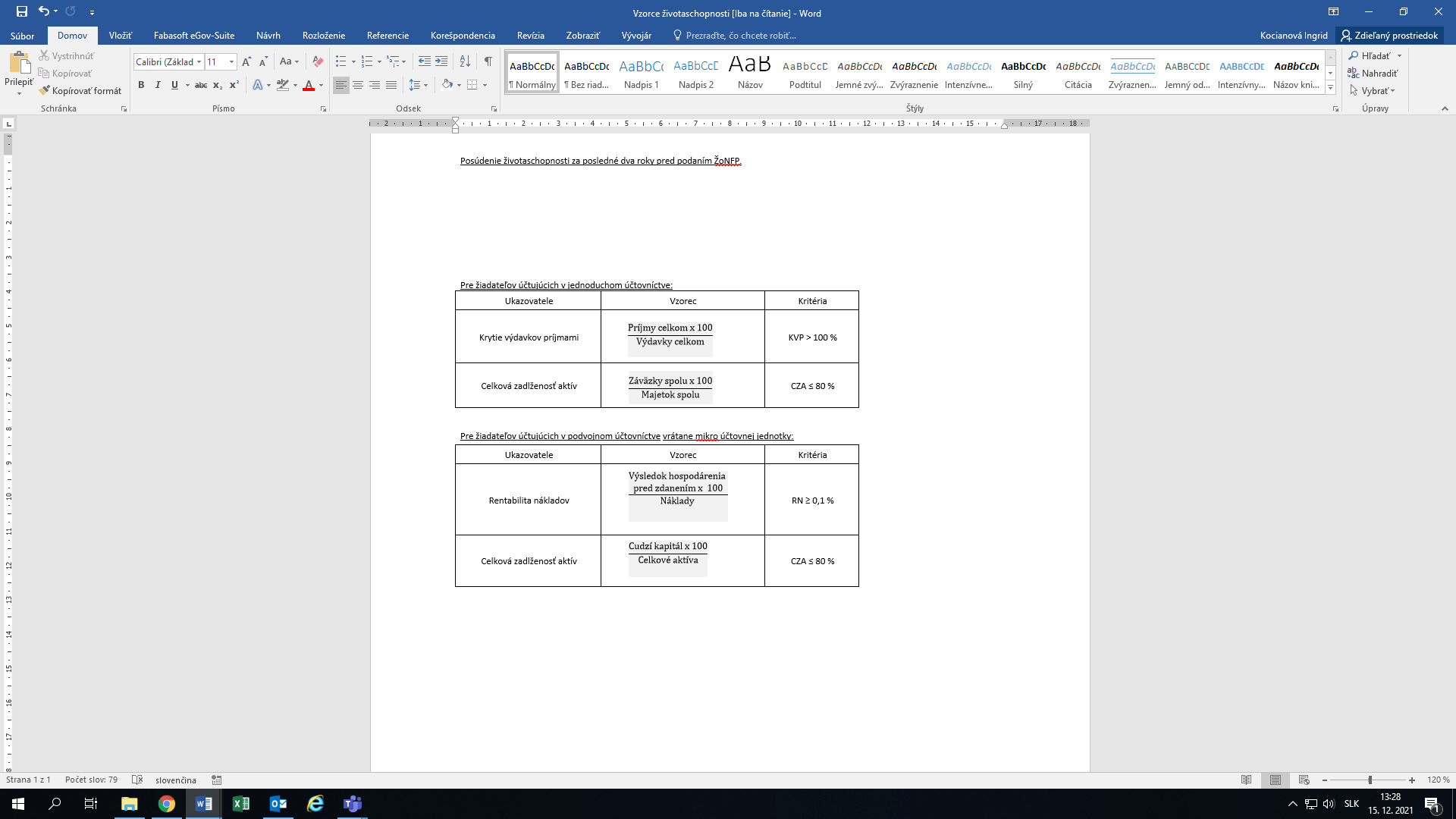 2.Zameranie projektuProjekt je zameraný hlavne na:zriadenie (výsadbu) nových sadov a/alebo vinohradov a výstavbu nových skleníkov (fóliovníkov) na pestovanie ovocia a zeleniny vrátane technológie a vrátane pozberovej úpravy a skladov,zriadenie (výsadbu) nových plantáží ovocia a chmeľníc, vrátane technológie a vrátane pozberovej úpravy a skladov,zriadenie (výsadbu) nových vinohradov vrátane technológie a vrátane pozberovej úpravy a skladov,rekonštrukciu a/alebo modernizáciu už existujúcich skleníkov (fóliovníkov)  alebo sadov alebo vinohradov na pestovanie ovocia a zeleniny  alebo chmeľníc vrátane technológie a vrátane pozberovej úpravy a skladov,pestovanie liečivých rastlín, zeleniny, zemiakov alebo maku, vrátane technológie a vrátane pozberovej úpravy a skladov,pestovanie ostatných produktov špeciálnej rastlinnej výroby vrátane technológii a pozberovej úpravy a skladov,stroje, automobily a náradie spojené so špecializovanou rastlinnou výrobou,ostatné nezaradené v písm. a) až g),žiadateľ kritérium nesplnil.Body sa nespočítavajú.Hlavné zameranie sa určí podľa výšky oprávnených výdavkov, ak je predmetom viac investícií (body sa nespočítavajú). Hlavné zameranie predstavuje tá oblasť podľa písm. a) až písm. h), na ktorú žiadateľ v rámci predloženého rozpočtu vyčlenil najviac finančných prostriedkov. Ak by v priebehu implementácie projektu došlo k zmene výšky oprávnených výdavkov na investície, čo by viedlo k zníženiu bodového ohodnotenia, žiadateľ má povinnosť upraviť výšku oprávnených výdavkov v ŽoP tak, aby plnenie kritéria zostalo zachované.Výsadba sadu musí byť realizovaná za nasledujúcich podmienok: s certifikovaným výsadbovým materiálom a aspoň 2 druhmi technického vybavenia sadu ako ho eviduje Register sadov UKSUP. Výsadba vinohradu musí byť realizovaná na základe udelených povolení na novú výsadbu viniča. Výsadba sa musí uskutočniť v súlade so Zákonom o vinohradníctve a vinárstve č. 313/2009 Z. z.Forma a spôsob preukázania splnenia kritériaFormulár ŽoNFP – (tabuľka č. 11 - Rozpočet projektu) Popis v projekte realizácie (Príloha 2B k príručke pre prijímateľa LEADER)Spôsob overeniav zmysle dokumentácie uvedenej v časti „Forma a spôsob preukázania splnenia kritéria“3.Pridaná hodnota projektuProjekt má pridanú hodnotu pre územie MAS:a) ánob) nieŽiadateľ kritérium spĺňa (odpoveď áno), ak v Projekte realizácie uvedie jednoznačný merateľný údaj, ktorým sa preukáže ako projekt:prispieva k rozvoju územia príslušnej MAS v nadväznosti na „Zdôvodnenie výberu“ podopatrenia zo strany MAS  v akčnom pláne stratégie CLLD pre príslušne podopatrenie, vytvára pridanú hodnotu pre územie MAS (čo bude výstupom projektu a jeho pridaná hodnota).MAS stanoví body v prípade odpovede áno, aj v prípade odpovede nie.Forma a spôsob preukázania splnenia kritériaPopis v projekte realizácie (Príloha 2B k príručke pre prijímateľa LEADER)Spôsob overeniav zmysle dokumentácie uvedenej v časti „Forma a spôsob preukázania splnenia kritéria“4.Súlad projektu so stratégiou CLLDProjekt je v súlade so stratégiou CLLD. a) ánob) nieŽiadateľ kritérium spĺňa (odpoveď áno),  ak v Projekte realizácie uvedie:problém zo stratégie CLLD, ktorý projekt rieši, súlad projektu s  potrebou územia uvedenou v stratégii CLLD,spôsob akým projekt rieši problém alebo potrebu územia uvedené v stratégii CLLD, nadväznosť na špecifický cieľ/prioritu/ podopatrenie stratégie CLLD.MAS stanoví body v prípade odpovede áno, aj v prípade odpovede nie.Forma a spôsob preukázania splnenia kritériaPopis v projekte realizácie (Príloha 2B k príručke pre prijímateľa LEADER)Spôsob overeniav zmysle dokumentácie uvedenej v časti „Forma a spôsob preukázania splnenia kritéria“5.Počet pracovných miestRealizáciou projektu sa žiadateľ zaviaže zvýšiť počet pracovných miest  a to najneskôr do 6 mesiacov od doby realizácie investície o:2 a viac pracovných úväzkov minimálne na 1 rok,  1 a ½ pracovného úväzku  minimálne na 1 rok,  1 pracovný úväzok minimálne na 1 rok,  ½ pracovného úväzku minimálne na 1 rok,  žiadateľ nevytvorí žiadny pracovný úväzok.Realizáciou projektu sa žiadateľ zaviaže zvýšiť počet pracovných miest súvisiacich s projektom a to najneskôr do 6 mesiacov od doby realizácie investície. Za počiatočný stav sa berie stav pred investíciou. Pracovné miesto sa vytvára ako: pracovné miesto na celý úväzok t.j. minimálny hodinový pracovný týždeň v zmysle Zákonníka práce v platnom znení. Miesto sa musí vytvoriť najneskôr do 6 mesiacov od predloženia záverečnej žiadosti o platbu alebo,v prípade čiastočných úväzkov resp. sezónnych zamestnancov sa za čiastočný úväzok berie ½ týždenného pracovného času v zmysle Zákonníka práce v platnom znení. U sezónnych zamestnancov sa  za minimálny úväzok berie úväzok na jeden kalendárny mesiac. Uvedené sa môže vzájomne kombinovať. Počet odpracovaných hodín kumulatívne za čiastočné úväzky musí dosiahnuť počet hodín týždenného pracovného času zamestnanca v zmysle Zákonníka práce v platnom znení .Pracovné miesto musí byť s udržateľnosťou minimálne 1 rok. Forma a spôsob preukázania splnenia kritériaPopis v projekte realizácie (Príloha 2B k príručke pre prijímateľa LEADER)Čestné vyhlásenie žiadateľa, sken listinného originálu vo formáte .pdf prostredníctvom ITMS2014+Pracovná zmluva pri podávaní ŽoP, sken listinného originálu vo formáte .pdf prostredníctvom ITMS2014+ (predkladá sa, len v prípade podmienok v stratégii CLLD príslušnej MAS)Potvrdenia zo sociálnej poisťovne o zaplatení odvodov, zmluva s novým pracovníkom s vyznačením „PRV - CLLD“, sken originálu vo formáte .pdf prostredníctvom ITMS2014+ (preukazuje sa po 6 mesiacoch odo dňa predloženia záverečnej ŽoP)Spôsob overeniav zmysle dokumentácie uvedenej v časti „Forma a spôsob preukázania splnenia kritéria“VOLITEĽNÉ KRITÉRIA  - Oblasť 1:  Špecializovaná rastlinná výrobaVOLITEĽNÉ KRITÉRIA  - Oblasť 1:  Špecializovaná rastlinná výrobaP.č.Popis a preukázanie kritéria6.Príspevok k hlavným cieľom PRV SR, podopatrenie 4.1Projekt prispieva k hlavným cieľom PRV v rámci opatrenia 4.1 na základe analýzy potrieb -  zvýšeniu efektívnosti výroby, k zvýšeniu produkcie alebo k zvýšeniu kvality výrobkov resp. súvisí s pestovaním resp. výrobou  nových produktov. a) ánob) nieŽiadateľ kritérium spĺňa (odpoveď áno), ak v Projekte realizácie uvedie jednoznačný merateľný údaj, ktorým sa preukáže ako projekt prispieva k:zvýšeniu efektívnosti výroby, alebozvýšeniu produkcie, alebozvýšeniu kvality výrobkov resp. súvisí s pestovaním resp. výrobou  nových produktov. Pre definovaný  merateľný údaj (ukazovateľ) stanoví porovnávaciu bázu, napr. skutočnosť za rok  predchádzajúci podaniu ŽoNFP.MAS stanoví body v prípade odpovede áno, aj v prípade odpovede nie.Forma a spôsob preukázania splnenia kritériaPopis v projekte realizácie (Príloha 2B k príručke pre prijímateľa LEADER)Spôsob overeniav zmysle dokumentácie uvedenej v časti  „Forma a spôsob preukázania splnenia kritéria“7.Projekt prispieva k zníženiu skleníkových plynov, predovšetkým metánu, sadzí a následne CO2Projekt prispieva k zníženiu skleníkových plynov, predovšetkým metánu, sadzí a následne CO2:ak súčasťou investície je výroba energie pre vlastnú spotrebu investície prostredníctvom fotovoltaických panelov, veternej energie alebo bioplynu  resp. sú napojené na uvedené zdroje výroby energie,ak súčasťou investície sú technológie na odsávanie plynov a ich čistenie cez filtre resp. technológie na filtrovania odpadovej vody, ak súčasťou investície sú technológie a prostriedky proti voľnému úniku/ odparovaniu plynov ( napr. technológie na zakrývanie hnojovice, siláže, vaky, uzavreté nádrže bez filtrov a pod.),žiadateľ kritérium nesplnil.Forma a spôsob preukázania splnenia kritériaPopis v projekte realizácie (Príloha 2B k príručke pre prijímateľa LEADER)Spôsob overeniav zmysle dokumentácie uvedenej v časti „Forma a spôsob preukázania splnenia kritéria“8.Výstavba prístupových ciest, parkovísk, oplotenia a vonkajšieho osvetlenia areálupodiel žiadaných oprávnených výdavkov súvisiacich s výstavbou prístupových ciest, parkovísk, oplotenia a vonkajšieho osvetlenia areálu ako takého spolu neprekročia 30 % všetkých žiadaných oprávnených výdavkov,žiadateľ kritérium nesplnil.Forma a spôsob preukázania splnenia kritériaFormulár ŽoNFP – (tabuľka č. 11 - Rozpočet projektu)Popis v projekte realizácie (Príloha 2B k príručke pre prijímateľa LEADER)Spôsob overeniav zmysle dokumentácie uvedenej v časti „Forma a spôsob preukázania splnenia kritéria“9.Znevýhodnené a/alebo zraniteľné oblastiŽiadateľ obhospodaroval minimálne 50 % pôdy v znevýhodnených oblastiach a/alebo v zraniteľných oblastiach. a) ánob) nieMAS stanoví body v prípade odpovede áno, aj v prípade odpovede nie.V prípade, ak žiadateľ obhospodaroval minimálne 50 % pôdy v znevýhodnených oblastiach a/alebo v zraniteľných oblastiach, posúdenie sa v prípade podávania ŽoNFP preukáže na základe deklarovanej pôdy (uvedenej v podanej ŽoNFP) v rámci žiadosti pre platbu SAPS resp. LFA v roku predchádzajúcom podaniu ŽoNFP. V prípade nedeklarovania v roku predchádzajúcom podaniu ŽoNFP sa body nepridelia.Forma a spôsob preukázania splnenia kritériaŽiadosť o priame platby roku predchádzajúcom podaniu ŽoNFP, sken listinného originálu vo formáte .pdf prostredníctvom ITMS2014+Spôsob overeniav zmysle dokumentácie uvedenej v časti „Forma a spôsob preukázania splnenia kritéria“overenie zraniteľných oblastí: nariadenie vlády SR č. 174/2017 Z. z.overenie znevýhodnených oblastí: nariadenie vlády SR č. 75/2015 Z. z.10.Žiadateľovi doposiaľ nebola v rámci stratégie CLLD schválená v danom podopatrení žiadna ŽoNFPŽiadateľovi doposiaľ nebola v rámci stratégie CLLD schválená v danom podopatrení žiadna ŽoNFP.a) áno, doposiaľ nebola schválenáb) nie, už bola schválenáMAS stanoví body v prípade odpovede áno, aj v prípade odpovede nie.Forma a spôsob preukázania splnenia kritériaČestné vyhlásenie žiadateľa, sken originálu vo formáte .pdf prostredníctvom ITMS2014+Spôsob overenia v zmysle dokumentácie uvedenej v časti  „Forma a spôsob preukázania splnenia kritéria“overenie údajov a informácií v ITMS2014+, alebo prostredníctvom  Centrálneho registra zmlúv na webovom sídle https://www.crz.gov.sk/11.Inovatívny charakter projektuProjekt má inovatívny charakter:a) ánob) nieŽiadateľ kritérium spĺňa (odpoveď áno), ak v Projekte realizácie uvedie jednoznačný merateľný údaj (ukazovateľ), ktorým sa preukáže inovatívny charakter, napr.:inovácia produktu: zvýšenie technických a úžitkových hodnôt výrobkov, technológií a služieb, inovácia procesu: zvýšenie efektívnosti procesov výroby a poskytovania služieb,organizačná inovácia: zavedenie nových metód organizácie firemných procesov prostredníctvom zavádzania nových informačných systémov zameraných na inováciu výroby,marketingová inovácia: zvýšenie predaja výrobkov alebo služieb prostredníctvom významnej zmeny v designe produktu alebo balení, alebo vytvorenie nových predajných kanálov,inovácie sa viažu na fyzickú infraštruktúru (napr. estetizácia  a nové funkcie pre verejne prístupné priestory), alebo na informačnú technológiu (napr. nové digitálne technológie, elektronické služby, internetové riešenia), na iné inovačné riešenia relevantné pre projekt (uvedú sa jednoznačne iné inovačné riešenia). inovatívne technológie, ktoré umožňujú vyšší stupeň spracovania surovín, výroba potravín s vyššou pridanou hodnotou, zlepšenie a racionalizáciu postupov spracovania poľnohospodárskych výrobkov, optimalizácia dodávateľsko-odberateľských vzťahov a logistiky výrobného procesu v záujme znižovania uhlíkovej stopy spojenej so zabezpečením surovinovej základne, optimalizácie výrobného procesu a inovácie zamerané na zvýšenie stupňa zhodnotenia primárnych surovín, medziproduktov a finálnych výrobkov s minimalizáciou tvorby odpadov.Inovácia - výrobok/technológia/služby s podstatnou zmenou spočívajúca v zdokonalených vlastnostiach alebo účele využitia. Patria sem významné zmeny najmä kvalitatívnych charakteristík, t.j. technických špecifikácií, komponentov a materiálov, začleneného softvéru, užívateľskej prijateľnosti alebo iných funkčných alebo užívateľských charakteristík. Za inovovaný produkt sa nepovažuje zmena estetických charakteristík.  Inováciu procesu nepredstavuje: zmena alebo zlepšenia vo výrobnom procese alebo v procese dodávania služieb bez významného inovačného vplyvu, nárast výrobných kapacít alebo kapacít služieb pridaním výrobných alebo logistických systémov, ktoré sa podobajú tým, ktoré už žiadateľ používa/l, ak sa jedná iba o pozastavenie používania postupu (t.j. bez jeho náhrady), ak sa jedná iba o jednoduchú náhradu.Organizačné a manažérske zmeny sa nepovažujú za inovácie procesu.MAS stanoví body v prípade odpovede áno, aj v prípade odpovede nie.Forma a spôsob preukázania splnenia kritériaPopis v projekte realizácie (Príloha 2B k príručke pre prijímateľa LEADER)Stanovisko NPPC – VUP  alebo ÚKSÚP – Sekcia laboratórnych činností - TSUP Rovinka, sken listinného originálu vo formáte .pdf prostredníctvom ITMS2014+ (týka sa len investície, pri ktorej sa zavádza inovatívna technológia)Spôsob overenia v zmysle dokumentácie uvedenej v časti „Forma a spôsob preukázania splnenia kritéria“12.Absolvovanie praxe pre študentovŽiadateľ sa zaviaže, že počas nasledujúcich dvoch rokov po schválení žiadosti umožní každoročne minimálne 2 žiakom alebo študentom absolvovať prax pre študentov potravinárskych a poľnohospodárskych študijných alebo učebných odborov  v trvaní minimálne 2 týždne:a) ánob) nieŽiadateľ kritérium spĺňa (odpoveď áno), ak sa zaviaže, že počas nasledujúcich dvoch rokov po schválení žiadosti umožní každoročne minimálne 2 žiakom/študentom absolvovať prax pre študentov potravinárskych a poľnohospodárskych študijných alebo učebných odborov v trvaní minimálne 2 týždne. Praxou sa rozumie odborná príprava  vo forme odborného výcviku alebo odbornej praxe (ďalej len „odborná príprava“). Pod pojmom poľnohospodárske alebo potravinárske odbory sa rozumejú všetky stredoškolské odbory zaradené v skupinách odborov 29 Potravinárstvo, 42 Poľnohospodárstvo, lesné hospodárstvo a rozvoj vidieka I, 43 Veterinárne vedy alebo 45 Poľnohospodárstvo, lesné hospodárstvo a rozvoj vidieka II (v zmysle vyhlášky MŠVVaŠ SR č. 251/2018 Z. z. o sústave odborov vzdelávania pre stredné školy a o vecnej pôsobnosti k odborom vzdelávania) a tieto vysokoškolské odbory: 27 Poľnohospodárstvo a krajinárstvo, 28 Potravinárstvo, 44. Veterinárske lekárstvo (v zmysle vyhlášky MŠVVaŠ SR č. 244/2019 Z.z. o sústave študijných odborov Slovenskej republiky). Žiadateľ v prípade schválenia žiadosti o NFP požiada MPRV SR (sekcia rozvoja vidieka  a priamych platieb) o uverejnenie oznamu o možnostiach absolvovania odbornej prípravy žiakov alebo študentov  vo svojom podniku a kontaktných údajov na webovom sídle MPRV SR a to do 6 mesiacov odo dňa podpisu zmluvy  o poskytnutí NFP. MPRV SR do 7 kalendárnych dní od doručenia žiadosti zabezpečí uverejnenie oznamu na svojom webovom sídle. V žiadosti o uverejnenie oznamu budú uverejnené minimálne tieto informácie: kontaktné údaje žiadateľa, sídlo žiadateľa, miesto výkonu odbornej prípravy, dĺžka odbornej prípravy, stručný popis náplne odbornej prípravy, časové obdobie odbornej prípravy a podmienky odmeňovania za produktívnu prácu. Podmienka umožnenia odbornej prípravy sa považuje za splnenú aj v prípade, ak by nebol záujem zo strany žiakov alebo študentov  o absolvovanie odbornej prípravy v podniku žiadateľa/prijímateľa. Vykazovanie odbornej prípravy žiakov/ študentov stredných škôl sa bude realizovať na základe zmluvy o poskytovaní praktického vyučovania alebo zmluvou o duálnom vzdelávaní alebo učebnou zmluvou (zákon č. 61/2015 Z. z. o odbornom vzdelávaní a príprave a o zmene a doplnení niektorých zákonov). Výška odmeny za produktívnu prácu (finančné zabezpečenie žiaka) počas vykonávania odbornej prípravy žiakov/študentov bude predmetom zmluvy o poskytovaní praktického vyučovania, alebo predmetom zmluvy o duálnom vzdelávaní alebo predmetom učebnej zmluvy. Vykazovanie odbornej prípravy študentov vysokých škôl sa bude realizovať na základe pracovnej zmluvy alebo dohody o prácach vykonávaných mimo pracovného pomeru v zmysle zákona č. 311/2001 Z. z. Zákonník práce.MAS stanoví body v prípade odpovede áno, aj v prípade odpovede nie.Forma a spôsob preukázania splnenia kritériaPopis v projekte realizácie (Príloha 2B k príručke pre prijímateľa LEADER)Čestné vyhlásenie žiadateľa, sken listinného originálu vo formáte .pdf prostredníctvom ITMS2014+Spôsob overenia v zmysle dokumentácie uvedenej v časti „Forma a spôsob preukázania splnenia kritéria“13.Ekologické poľnohospodárstvoŽiadateľ vyrába, spracováva produkty vyrábané, resp. chované v systéme ekologického poľnohospodárstva (vstup z ekologického poľnohospodárstva).ánonieŽiadateľ súvis so spracovaním ekologickej produkcie deklaruje v ŽoNFP a popíše v projekte realizácie. Následne pokiaľ len spracúva cudziu ekologickú produkciu, pri ŽoP ju potvrdzuje dodávateľskými zmluvami. V prípade, že prevádzkuje ekologické poľnohospodárstvo resp. spracúva výhradne uvedené produkty pestované resp. vyrobené v ekológii, predkladá zároveň na MAS „Oznámenie o registrácii prevádzkovateľa v ekologickej poľnohospodárskej výrobe“ vydané Ústredným kontrolným a skúšobným ústavom poľnohospodárskym v Bratislave. Registrácia musí byť ukončená v termíne do 31.1 roku predchádzajúcemu predloženiu ŽoNFP na MAS. K týmto činnostiam patria: rastlinná výroba, živočíšna výroba, zber voľne rastúcich rastlín a ich častí, výroba potravín, výroba osív a výroba krmív. Predmet projektu musí priamo súvisieť s činnosťou, na ktorú má vydané Oznámenie o registrácii. MAS stanoví body v prípade odpovede áno, aj v prípade odpovede nie.Forma a spôsob preukázania splnenia kritériaPopis v projekte realizácie (Príloha 2B k príručke pre prijímateľa LEADER)Oznámenie o registrácii prevádzkovateľa v ekologickej poľnohospodárskej výrobe sken listinného originálu vo formáte .pdf prostredníctvom ITMS2014+ (ak relevantné)Spôsob overenia v zmysle dokumentácie uvedenej v časti „Forma a spôsob preukázania splnenia kritéria“Referenčný termín pre preukázanie splnenia kritériaOznámenie o registrácii prevádzkovateľa v ekologickej poľnohospodárskej výrobe - príloha na preukázanie splnenia kritéria musí  byť predložená riadne spolu so ŽoNFP, resp. najneskôr ku dňu doplnenia chýbajúcich náležitostí na základe prvej výzvy na doplnenie ŽoNFP zo strany príslušnej MAS.V prípade predloženia prílohy ku dňu doplnenia chýbajúcich náležitostí ŽoNFP v zmysle prvej výzvy na doplnenie ŽoNFP zo strany príslušnej MAS je možné, aby prílohy boli vypracované (podpísané) aj po termíne predloženia ŽoNFP, najneskôr ku dňu doplnenia chýbajúcich náležitostí ŽoNFP.Princípy uplatnenia výberu: Projekty bude vyberať MAS na základe uplatnenia hodnotiacich kritérií (bodovacieho systému), t.j. projekty sa zoradia podľa počtu dosiahnutých bodov v zmysle bodovacích kritérií 
a vytvorí sa hranica finančných možností (posúdi sa súčet finančných požiadaviek všetkých zoradených projektov s finančnou alokáciou). Princípy uplatnenia výberu: Projekty bude vyberať MAS na základe uplatnenia hodnotiacich kritérií (bodovacieho systému), t.j. projekty sa zoradia podľa počtu dosiahnutých bodov v zmysle bodovacích kritérií 
a vytvorí sa hranica finančných možností (posúdi sa súčet finančných požiadaviek všetkých zoradených projektov s finančnou alokáciou). Rozlišovacie kritériá: V prípade, že požiadavka na finančné prostriedky prevýši finančný limit na kontrahovanie, budú pri výbere ŽoNFP v prípade rovnakého počtu bodov uprednostnené kritériá s prideleným väčším počtom bodov za bodovacie kritérium podľa poradia: (MAS uvedie rozlišovacie kritéria). Ak by sa ani pri takomto postupnom uplatnení kritérií nevedelo určiť konečné poradie pri rovnosti bodov,  MAS uplatní princíp nižších oprávnených výdavkov v rámci projektu.Rozlišovacie kritériá: V prípade, že požiadavka na finančné prostriedky prevýši finančný limit na kontrahovanie, budú pri výbere ŽoNFP v prípade rovnakého počtu bodov uprednostnené kritériá s prideleným väčším počtom bodov za bodovacie kritérium podľa poradia: (MAS uvedie rozlišovacie kritéria). Ak by sa ani pri takomto postupnom uplatnení kritérií nevedelo určiť konečné poradie pri rovnosti bodov,  MAS uplatní princíp nižších oprávnených výdavkov v rámci projektu.POVINNÉ KRITÉRIA - Oblasť 2: Živočíšna výrobaPOVINNÉ KRITÉRIA - Oblasť 2: Živočíšna výrobaP.č.Popis a preukázanie kritéria1.Kritérium ekonomickej  životaschopnostiPosúdenie ekonomickej  životaschopnosti:  žiadateľ nemá ukončený žiadny celý rok činnosti a preto nevie preukázať ekonomickú životaschopnosť,žiadateľ spĺňa aspoň jedno kritérium,žiadateľ spĺňa obidve kritériá,žiadateľ nespĺňa ani jedno ekonomické kritérium.Forma a spôsob preukázania splnenia kritériaTabuľková časť projektu – Kritériá ekonomickej životaschopnosti (Príloha č.13B), sken originálu vo formáte .pdf prostredníctvom ITMS2014+Účtovná závierka za posledný alebo predposledný účtovný rok (možnosť využitia integračnej akcie „Získanie informácie o účtovných závierkach“ v ITMS2014+)Účtovná závierka za posledný alebo predposledný účtovný rok, sken listinného originálu alebo úradne overenej fotokópie podpísaný štatutárnym orgánom žiadateľa (relevantné, len v prípade neúspešnej integračnej akcie)Spôsob overeniav zmysle dokumentácie uvedenej v časti „Forma a spôsob preukázania splnenia kritéria“Schválenou účtovnou závierkou na tieto účely je skutočnosť, že žiadateľ predložil účtovnú závierku na príslušný daňový úrad. Ak sa účtovná závierka nachádza v Registri účtovných závierok, žiadateľ prílohu nepredkladá.  Ak sa účtovná závierka nenachádza v Registri účtovných závierok (napr. z technických dôvodov), príloha musí byť predložená v elektronickej forme cez ITMS2014+ (sken listinného originálu alebo úradne overenej fotokópie). Výpočet ekonomickej životaschopnosti:Posúdenie životaschopnosti platí aspoň za jeden rok: za posledný uzatvorený rok, resp. predposledný uzatvorený rok.2.Zameranie projektuProjekt je zameraný hlavne na :výstavbu nových  a rekonštrukciu a modernizáciu ustajňovacích priestorov HD, dojární, ovčínov a ošipární budov a hál pre chov hydiny vrátane dodávky nových technológií, oplôtok a vrátane výstavby hnojných koncoviek, nákupu alebo výstavby zariadení na skladovanie živočíšnych odpadov vrátene technológií a silážnych alebo senážnych žľabov pre potreby živočíšnej výroby, výstavbu alebo rekonštrukciu alebo modernizáciu ostatných stavieb pre hospodárske zvieratá neuvedené v predchádzajúcich bodoch vrátane technológií a vrátane výstavby hnojných koncoviek, nákupu alebo výstavby zariadení na skladovanie živočíšnych odpadov vrátane technológií a silážnych alebo senážnych žľabov pre potreby živočíšnej výroby,výstavba hnojných koncoviek, nákup alebo výstavba zariadení na skladovanie živočíšnych odpadov vrátene technológií a silážnych alebo senážnych žľabov pre potreby živočíšnej výroby, stroje, náradie, automobily spojené so živočíšnou výrobou,ostatné nezaradené v písm. a) až d),žiadateľ kritérium nesplnil.Hlavné zameranie sa určí podľa výšky oprávnených výdavkov, ak je predmetom viac investícií (body sa nespočítavajú). Hlavné zameranie predstavuje tá oblasť podľa písm. a) až písm. e), na ktorú žiadateľ v rámci predloženého rozpočtu vyčlenil najviac finančných prostriedkov. Ak by v priebehu implementácie projektu došlo k zmene výšky oprávnených výdavkov na investície, čo by viedlo k zníženiu bodového ohodnotenia, žiadateľ má povinnosť upraviť výšku oprávnených výdavkov v ŽoP tak, aby plnenie kritéria zostalo zachované.Forma a spôsob preukázania splnenia kritériaFormulár ŽoNFP – (tabuľka č. 11 - Rozpočet projektu) Formulár ŽoNFP – (tabuľka č. 7 - Popis projektu)Výpis z CEHZ o počte zvierat za predchádzajúce dva roky pred dátumom podania ŽoNFP, sken listinného originálu vo formáte .pdf prostredníctvom ITMS2014+ Dokument o počte zvierat z webového sídla: Centrálna evidencia hospodárskych zvierat k 31.12., roku predchádzajúcemu podaniu ŽoNFP, sken listinného originálu vo formáte .pdf prostredníctvom ITMS2014+Výpis z CEHZ o počte včelstiev, sken listinného originálu vo formáte .pdf prostredníctvom ITMS2014+ (v prípade, ak je projekt zameraný na chov včiel a drobného zvieratstva (VDJ))Popis v projekte realizácie (Príloha 2B k príručke pre prijímateľa LEADER)Spôsob overeniav zmysle dokumentácie uvedenej v časti „Forma a spôsob preukázania splnenia kritéria“Referenčný termín pre preukázanie splnenia kritériaVýpis z CEHZ o počte zvierat k 31.12., roku predchádzajúcemu podaniu ŽoNFP a/alebo výpis z CEHZ o počte včelstiev  - príloha na preukázanie splnenia kritéria musia byť predložená riadne spolu  so ŽoNFP, resp. najneskôr ku dňu doplnenia chýbajúcich náležitostí na základe prvej výzvy na doplnenie ŽoNFP zo strany príslušnej MAS.V prípade predloženia prílohy ku dňu doplnenia chýbajúcich náležitostí ŽoNFP v zmysle prvej výzvy na doplnenie ŽoNFP zo strany príslušnej MAS je možné, aby prílohy boli vypracované (podpísané) aj po termíne predloženia ŽoNFP, najneskôr ku dňu doplnenia chýbajúcich náležitostí ŽoNFP.3.Pridaná hodnota projektuProjekt má pridanú hodnotu pre územie MAS:a) ánob) nieŽiadateľ kritérium spĺňa (odpoveď áno), ak v Projekte realizácie uvedie jednoznačný merateľný údaj, ktorým sa preukáže ako projekt:prispieva k rozvoju územia príslušnej MAS v nadväznosti na „Zdôvodnenie výberu“ podopatrenia zo strany MAS v akčnom pláne stratégie CLLD pre príslušne podopatrenie, vytvára pridanú hodnotu pre územie MAS (čo bude výstupom projektu a jeho pridaná hodnota).MAS stanoví body v prípade odpovede áno, aj v prípade odpovede nie.Forma a spôsob preukázania splnenia kritériaPopis v projekte realizácie (Príloha 2B k príručke pre prijímateľa LEADER)Spôsob overeniav zmysle dokumentácie uvedenej v časti „Forma a spôsob preukázania splnenia kritéria“4.Súlad projektu so stratégiou CLLDProjekt je v súlade so stratégiou CLLD. a) ánob) nieŽiadateľ kritérium spĺňa (odpoveď áno),  ak v Projekte realizácie uvedie:problém zo stratégie CLLD, ktorý projekt rieši, súlad projektu s  potrebou územia uvedenou v stratégii CLLD,spôsob akým projekt rieši problém alebo potrebu územia uvedené v stratégii CLLD, nadväznosť na špecifický cieľ/prioritu/ podopatrenie stratégie CLLD.Žiadateľ splnenie kritéria popíše v projekte realizácie (Príloha 2B k príručke pre prijímateľa LEADER).MAS stanoví body v prípade odpovede áno, aj v prípade odpovede nie.Forma a spôsob preukázania splnenia kritériaPopis v projekte realizácie (Príloha 2B k príručke pre prijímateľa LEADER)Spôsob overeniav zmysle dokumentácie uvedenej v časti „Forma a spôsob preukázania splnenia kritéria“5.Počet pracovných miestRealizáciou projektu sa žiadateľ zaviaže zvýšiť počet pracovných miest  a to najneskôr do 6 mesiacov od doby realizácie investície o:2 a viac pracovných úväzkov minimálne na 1 rok,  1 a ½ pracovného úväzku  minimálne na 1 rok,  1 pracovný úväzok minimálne na 1 rok,  ½ pracovného úväzku minimálne na 1 rok,  žiadateľ nevytvorí žiadny pracovný úväzok.Realizáciou projektu sa žiadateľ zaviaže zvýšiť počet pracovných miest súvisiacich s projektom a to najneskôr do 6 mesiacov od doby realizácie investície. Za počiatočný stav sa berie stav pred investíciou. Pracovné miesto sa vytvára ako: pracovné miesto na celý úväzok t.j. minimálny hodinový pracovný týždeň v zmysle Zákonníka práce v platnom znení. Miesto sa musí vytvoriť najneskôr do 6 mesiacov od predloženia záverečnej žiadosti o platbu alebo,v prípade čiastočných úväzkov resp. sezónnych zamestnancov sa za čiastočný úväzok berie ½ týždenného pracovného času v zmysle Zákonníka práce v platnom znení. U sezónnych zamestnancov sa  za minimálny úväzok berie úväzok na jeden kalendárny mesiac. Uvedené sa môže vzájomne kombinovať. Počet odpracovaných hodín kumulatívne za čiastočné úväzky musí dosiahnuť počet hodín týždenného pracovného času zamestnanca v zmysle Zákonníka práce v platnom znení .Pracovné miesto musí byť s udržateľnosťou minimálne 1 rok. Forma a spôsob preukázania splnenia kritériaPopis v projekte realizácie (Príloha 2B k príručke pre prijímateľa LEADER)Čestné vyhlásenie žiadateľa, sken listinného originálu vo formáte .pdf prostredníctvom ITMS2014+Pracovná zmluva pri podávaní ŽoP, sken listinného originálu vo formáte .pdf prostredníctvom ITMS2014+ (predkladá sa, len v prípade podmienok v stratégii CLLD príslušnej MAS)Potvrdenia zo sociálnej poisťovne o zaplatení odvodov, zmluva s novým pracovníkom s vyznačením „PRV - CLLD“, sken originálu vo formáte .pdf prostredníctvom ITMS2014+ (preukazuje sa po 6 mesiacoch odo dňa predloženia záverečnej ŽoP)Spôsob overeniav zmysle dokumentácie uvedenej v časti „Forma a spôsob preukázania splnenia kritéria“VOLITEĽNÉ KRITÉRIA - Oblasť 2: Živočíšna výrobaVOLITEĽNÉ KRITÉRIA - Oblasť 2: Živočíšna výrobaP.č.Popis a preukázanie kritéria6.Príspevok k hlavným cieľom PRV SR, opatrenie 4.1Projekt prispieva k hlavným cieľom PRV v rámci opatrenia 4.1 na základe analýzy potrieb -  zvýšeniu efektívnosti výroby, k zvýšeniu produkcie alebo k zvýšeniu kvality výrobkov resp. súvisí s pestovaním resp. výrobou  nových produktov. a) ánob) nieŽiadateľ kritérium spĺňa (odpoveď áno), ak v Projekte realizácie uvedie jednoznačný merateľný údaj, ktorým sa preukáže ako projekt prispieva k:zvýšeniu efektívnosti výroby, alebozvýšeniu produkcie, alebozvýšeniu kvality výrobkov resp. súvisí s pestovaním resp. výrobou  nových produktov. Pre definovaný  merateľný údaj (ukazovateľ) stanoví porovnávaciu bázu, napr. skutočnosť za rok  predchádzajúci podaniu ŽoNFP.MAS stanoví body v prípade odpovede áno, aj v prípade odpovede nie.Forma a spôsob preukázania splnenia kritériaPopis v projekte realizácie (Príloha 2B k príručke pre prijímateľa LEADER)Spôsob overeniav zmysle dokumentácie uvedenej v časti „Forma a spôsob preukázania splnenia kritéria“7.Znevýhodnené a/alebo zraniteľné oblastiŽiadateľ obhospodaroval minimálne 50 % pôdy v znevýhodnených oblastiach a/alebo v zraniteľných oblastiacha) ánob) nieMAS stanoví body v prípade odpovede áno, aj v prípade odpovede nie.V prípade, ak žiadateľ obhospodaroval minimálne 50 % pôdy v znevýhodnených oblastiach a/alebo v zraniteľných oblastiach, posúdenie sa v prípade podávania ŽoNFP preukáže na základe deklarovanej pôdy (uvedenej v podanej ŽoNFP) v rámci žiadosti pre platbu SAPS resp. LFA v roku predchádzajúcom podaniu ŽoNFP. V prípade nedeklarovania v roku predchádzajúcom podaniu ŽoNFP sa body nepridelia.Forma a spôsob preukázania splnenia kritériaPreukázanie splnenia kritériaŽiadosť o priame platby roku predchádzajúcom podaniu ŽoNFP, sken listinného originálu vo formáte .pdf prostredníctvom ITMS2014+Spôsob overeniav zmysle dokumentácie uvedenej v časti „Forma a spôsob preukázania splnenia kritéria“overenie zraniteľných oblastí: nariadenie vlády SR č. 174/2017 Z. z.overenie znevýhodnených oblastí: nariadenie vlády SR č. 75/2015 Z. z.8.Žiadateľovi doposiaľ nebola v rámci stratégie CLLD schválená v danom podopatrení žiadna ŽoNFPŽiadateľovi doposiaľ nebola v rámci stratégie CLLD schválená v danom podopatrení žiadna ŽoNFP.a) áno, doposiaľ nebola schválenáb) nie,  už bola schválenáMAS stanoví body v prípade odpovede áno, aj v prípade odpovede nie.Forma a spôsob preukázania splnenia kritériaČestné vyhlásenie žiadateľa, sken originálu vo formáte .pdf prostredníctvom ITMS2014+Spôsob overenia v zmysle dokumentácie uvedenej v časti „Forma a spôsob preukázania splnenia kritéria“overenie údajov a informácií v ITMS2014+, alebo prostredníctvom Centrálneho registra zmlúv na webovom sídle https://www.crz.gov.sk/9.Inovatívny charakter projektuProjekt má inovatívny charakter:a) ánob) nieŽiadateľ kritérium spĺňa (odpoveď áno),  ak v Projekte realizácie uvedie jednoznačný merateľný údaj (ukazovateľ), ktorým sa preukáže inovatívny charakter, napr.:inovácia produktu: zvýšenie technických a úžitkových hodnôt výrobkov, technológií a služieb, inovácia procesu: zvýšenie efektívnosti procesov výroby a poskytovania služieb,organizačná inovácia: zavedenie nových metód organizácie firemných procesov prostredníctvom zavádzania nových informačných systémov zameraných na inováciu výroby,marketingová inovácia: zvýšenie predaja výrobkov alebo služieb prostredníctvom významnej zmeny v designe produktu alebo balení, alebo vytvorenie nových predajných kanálov,inovácie sa viažu na fyzickú infraštruktúru (napr. estetizácia a nové funkcie pre verejne prístupné priestory), alebo na informačnú technológiu (napr. nové digitálne technológie, elektronické služby, internetové riešenia), na iné inovačné riešenia relevantné pre projekt (uvedú sa jednoznačne iné inovačné riešenia). inovatívne technológie, ktoré umožňujú vyšší stupeň spracovania surovín, výroba potravín s vyššou pridanou hodnotou, zlepšenie a racionalizáciu postupov spracovania poľnohospodárskych výrobkov, optimalizácia dodávateľsko-odberateľských vzťahov a logistiky výrobného procesu v záujme znižovania uhlíkovej stopy spojenej so zabezpečením surovinovej základne, optimalizácie výrobného procesu a inovácie zamerané na zvýšenie stupňa zhodnotenia primárnych surovín, medziproduktov a finálnych výrobkov s minimalizáciou tvorby odpadov.Inovácia - výrobok/technológia/služby s podstatnou zmenou spočívajúca v zdokonalených vlastnostiach alebo účele využitia. Patria sem významné zmeny najmä kvalitatívnych charakteristík, t.j. technických špecifikácií, komponentov a materiálov, začleneného softvéru, užívateľskej prijateľnosti alebo iných funkčných alebo užívateľských charakteristík. Za inovovaný produkt sa nepovažuje zmena estetických charakteristík.  Inováciu procesu nepredstavuje: zmena alebo zlepšenia vo výrobnom procese alebo v procese dodávania služieb bez významného inovačného vplyvu, nárast výrobných kapacít alebo kapacít služieb pridaním výrobných  alebo logistických systémov, ktoré sa podobajú tým, ktoré už žiadateľ používa/l, ak sa jedná iba o pozastavenie používania postupu (t.j. bez jeho náhrady), ak sa jedná iba o jednoduchú náhradu.Organizačné a manažérske zmeny sa nepovažujú za inovácie procesu.MAS stanoví body v prípade odpovede áno, aj v prípade odpovede nie.Forma a spôsob preukázania splnenia kritériaPopis v projekte realizácie (Príloha 2B k príručke pre prijímateľa LEADER)Stanovisko NPPC – VUP  alebo ÚKSÚP – Sekcia laboratórnych činností - TSUP Rovinka, sken listinného originálu vo formáte .pdf prostredníctvom ITMS2014+ (týka sa len investície, pri ktorej sa zavádza inovatívna technológia)Spôsob overenia v zmysle dokumentácie uvedenej v časti „Forma a spôsob preukázania splnenia kritéria“10.Ekologické poľnohospodárstvoŽiadateľ vyrába, spracováva produkty vyrábané, resp. chované v systéme ekologického poľnohospodárstva (vstup z ekologického poľnohospodárstva).ánonieŽiadateľ súvis so spracovaním ekologickej produkcie deklaruje v ŽoNFP a popíše v projekte realizácie. Následne pokiaľ len spracúva cudziu ekologickú produkciu, pri ŽoP ju potvrdzuje dodávateľskými zmluvami. V prípade, že prevádzkuje ekologické poľnohospodárstvo resp. spracúva výhradne uvedené produkty pestované resp. vyrobené v ekológii, predkladá zároveň na MAS „Oznámenie o registrácii prevádzkovateľa v ekologickej poľnohospodárskej výrobe“ vydané Ústredným kontrolným a skúšobným ústavom poľnohospodárskym v Bratislave. Registrácia musí byť ukončená v termíne do 31.1 roku predchádzajúcemu predloženiu ŽoNFP na MAS. K týmto činnostiam patria: rastlinná výroba, živočíšna výroba, zber voľne rastúcich rastlín a ich častí, výroba potravín, výroba osív a výroba krmív. Predmet projektu musí priamo súvisieť s činnosťou, na ktorú má vydané Oznámenie o registrácii. MAS stanoví body v prípade odpovede áno, aj v prípade odpovede nie.Forma a spôsob preukázania splnenia kritériaPopis v projekte realizácie (Príloha 2B k príručke pre prijímateľa LEADER)Oznámenie o registrácii prevádzkovateľa v ekologickej poľnohospodárskej výrobe, sken listinného originálu vo formáte .pdf prostredníctvom ITMS2014+ (ak relevantné)Spôsob overenia v zmysle dokumentácie uvedenej v časti „Forma a spôsob preukázania splnenia kritéria“Referenčný termín pre preukázanie splnenia kritériaOznámenie o registrácii prevádzkovateľa v ekologickej poľnohospodárskej výrobe za predchádzajúce dva roky pred dátumom podania ŽoNFP - príloha na preukázanie splnenia kritéria musí byť predložená riadne spolu so ŽoNFP, resp. najneskôr ku dňu doplnenia chýbajúcich náležitostí na základe prvej výzvy na doplnenie ŽoNFP zo strany príslušnej MAS.V prípade predloženia prílohy ku dňu doplnenia chýbajúcich náležitostí ŽoNFP v zmysle prvej výzvy na doplnenie ŽoNFP zo strany príslušnej MAS je možné, aby prílohy boli vypracované (podpísané) aj po termíne predloženia ŽoNFP, najneskôr ku dňu doplnenia chýbajúcich náležitostí ŽoNFP.11.Absolvovanie praxe pre študentovŽiadateľ sa zaviaže, že počas nasledujúcich dvoch rokov po schválení žiadosti umožní každoročne minimálne 2 žiakom alebo študentom absolvovať prax pre študentov potravinárskych a poľnohospodárskych študijných alebo učebných odborov  v trvaní minimálne 2 týždne:a) ánob) nieŽiadateľ kritérium spĺňa (odpoveď áno), ak sa zaviaže, že počas nasledujúcich dvoch rokov po schválení žiadosti umožní každoročne minimálne 2 žiakom/študentom absolvovať prax pre študentov potravinárskych a poľnohospodárskych študijných alebo učebných odborov v trvaní minimálne 2 týždne. Praxou sa rozumie odborná príprava  vo forme odborného výcviku alebo odbornej praxe (ďalej len „odborná príprava“). Pod pojmom poľnohospodárske alebo potravinárske odbory sa rozumejú všetky stredoškolské odbory zaradené v skupinách odborov 29 Potravinárstvo, 42 Poľnohospodárstvo, lesné hospodárstvo a rozvoj vidieka I, 43 Veterinárne vedy alebo 45 Poľnohospodárstvo, lesné hospodárstvo a rozvoj vidieka II (v zmysle vyhlášky MŠVVaŠ SR č. 251/2018 Z. z. o sústave odborov vzdelávania pre stredné školy a o vecnej pôsobnosti k odborom vzdelávania) a tieto vysokoškolské odbory: 27 Poľnohospodárstvo a krajinárstvo, 28 Potravinárstvo, 44. Veterinárske lekárstvo (v zmysle vyhlášky MŠVVaŠ SR č. 244/2019 Z.z. o sústave študijných odborov Slovenskej republiky). Žiadateľ v prípade schválenia žiadosti o NFP požiada MPRV SR (sekcia rozvoja vidieka  a priamych platieb) o uverejnenie oznamu o možnostiach absolvovania odbornej prípravy žiakov alebo študentov  vo svojom podniku a kontaktných údajov na webovom sídle MPRV SR a to do 6 mesiacov odo dňa podpisu zmluvy  o poskytnutí NFP. MPRV SR do 7 kalendárnych dní od doručenia žiadosti zabezpečí uverejnenie oznamu na svojom webovom sídle. V žiadosti o uverejnenie oznamu budú uverejnené minimálne tieto informácie: kontaktné údaje žiadateľa, sídlo žiadateľa, miesto výkonu odbornej prípravy, dĺžka odbornej prípravy, stručný popis náplne odbornej prípravy, časové obdobie odbornej prípravy a podmienky odmeňovania za produktívnu prácu. Podmienka umožnenia odbornej prípravy sa považuje za splnenú aj v prípade, ak by nebol záujem zo strany žiakov alebo študentov  o absolvovanie odbornej prípravy v podniku žiadateľa/prijímateľa. Vykazovanie odbornej prípravy žiakov/ študentov stredných škôl sa bude realizovať na základe zmluvy o poskytovaní praktického vyučovania alebo zmluvou o duálnom vzdelávaní alebo učebnou zmluvou (zákon č. 61/2015 Z. z. o odbornom vzdelávaní a príprave a o zmene a doplnení niektorých zákonov). Výška odmeny za produktívnu prácu (finančné zabezpečenie žiaka) počas vykonávania odbornej prípravy žiakov/študentov bude predmetom zmluvy o poskytovaní praktického vyučovania, alebo predmetom zmluvy o duálnom vzdelávaní alebo predmetom učebnej zmluvy. Vykazovanie odbornej prípravy študentov vysokých škôl sa bude realizovať na základe pracovnej zmluvy alebo dohody o prácach vykonávaných mimo pracovného pomeru v zmysle zákona č. 311/2001 Z. z. Zákonník práce.MAS stanoví body v prípade odpovede áno, aj v prípade odpovede nie.Forma a spôsob preukázania splnenia kritériaPopis v projekte realizácie (Príloha 2B k príručke pre prijímateľa LEADER)Čestné vyhlásenie žiadateľa, sken listinného originálu vo formáte .pdf prostredníctvom ITMS2014+Spôsob overenia v zmysle dokumentácie uvedenej v časti „Forma a spôsob preukázania splnenia kritéria“Princípy uplatnenia výberu: Projekty bude vyberať MAS na základe uplatnenia hodnotiacich kritérií (bodovacieho systému), t.j. projekty sa zoradia podľa počtu dosiahnutých bodov v zmysle bodovacích kritérií 
a vytvorí sa hranica finančných možností (posúdi sa súčet finančných požiadaviek všetkých zoradených projektov s finančnou alokáciou). Princípy uplatnenia výberu: Projekty bude vyberať MAS na základe uplatnenia hodnotiacich kritérií (bodovacieho systému), t.j. projekty sa zoradia podľa počtu dosiahnutých bodov v zmysle bodovacích kritérií 
a vytvorí sa hranica finančných možností (posúdi sa súčet finančných požiadaviek všetkých zoradených projektov s finančnou alokáciou). Rozlišovacie kritériá:  V prípade, že požiadavka na finančné prostriedky prevýši finančný limit na kontrahovanie, budú pri výbere ŽoNFP v prípade rovnakého počtu bodov uprednostnené kritériá s prideleným väčším počtom bodov za bodovacie kritérium podľa poradia: (MAS uvedie rozlišovacie kritéria). Ak by sa ani pri takomto postupnom uplatnení kritérií nevedelo určiť konečné poradie pri rovnosti bodov,  MAS uplatní princíp nižších oprávnených výdavkov v rámci projektu.Rozlišovacie kritériá:  V prípade, že požiadavka na finančné prostriedky prevýši finančný limit na kontrahovanie, budú pri výbere ŽoNFP v prípade rovnakého počtu bodov uprednostnené kritériá s prideleným väčším počtom bodov za bodovacie kritérium podľa poradia: (MAS uvedie rozlišovacie kritéria). Ak by sa ani pri takomto postupnom uplatnení kritérií nevedelo určiť konečné poradie pri rovnosti bodov,  MAS uplatní princíp nižších oprávnených výdavkov v rámci projektu.POVINNÉ KRITÉRIA - Oblasť 3: Zlepšenie využívania závlah (zavlažovanie)POVINNÉ KRITÉRIA - Oblasť 3: Zlepšenie využívania závlah (zavlažovanie)P.č.Popis a preukázanie kritéria1.Kritérium ekonomickej  životaschopnostiPosúdenie ekonomickej  životaschopnosti:  žiadateľ nemá ukončený žiadny celý rok činnosti a preto nevie preukázať ekonomickú životaschopnosť,žiadateľ spĺňa aspoň jedno kritérium,žiadateľ spĺňa obidve kritériá,žiadateľ nespĺňa ani jedno ekonomické kritérium.Forma a spôsob preukázania splnenia kritéria Tabuľková časť projektu – Kritériá ekonomickej životaschopnosti (Príloha č.13B), sken originálu vo formáte .pdf prostredníctvom ITMS2014+Účtovná závierka za posledný alebo predposledný účtovný rok (možnosť využitia integračnej akcie „Získanie informácie o účtovných závierkach“ v ITMS2014+)Účtovná závierka za posledný alebo predposledný účtovný rok, sken listinného originálu alebo úradne overenej fotokópie podpísaný štatutárnym orgánom žiadateľa (relevantné, len v prípade neúspešnej integračnej akcie)Spôsob overeniav zmysle dokumentácie uvedenej v časti „Forma a spôsob preukázania splnenia kritéria“Schválenou účtovnou závierkou na tieto účely je skutočnosť, že žiadateľ predložil účtovnú závierku na príslušný daňový úrad.. Ak sa účtovná závierka nachádza v Registri účtovných závierok, žiadateľ prílohu nepredkladá.  Ak sa účtovná závierka nenachádza v Registri účtovných závierok (napr. z technických dôvodov), príloha musí byť predložená v elektronickej forme cez ITMS2014+ (sken listinného originálu alebo úradne overenej fotokópie). Výpočet ekonomickej životaschopnosti:Posúdenie životaschopnosti platí aspoň za jeden rok: za posledný uzatvorený rok, resp. predposledný uzatvorený rok.2.Zameranie projektu Projekt je zameraný hlavne na :kolektívnu investíciu minimálne 3 personálne a majetkovo  neprepojených účastníkov spojenú s rekonštrukciou alebo modernizáciou existujúcich zavlažovacích zariadení prenajatých, odkúpených alebo prevzatých od správcu závlah vo vlastníctve štátu vrátane koncových zariadení alebo nových zavlažovacích zariadení vrátane koncových zariadení, pričom je vypočítaná predpokladaná úspora vody po zrealizovaní investície viac ako 10% vrátane, kolektívnu investíciu minimálne 3 personálne a majetkovo  neprepojených účastníkov spojenú s rekonštrukciou alebo modernizáciou existujúcich zavlažovacích zariadení prenajatých, odkúpených alebo prevzatých od správcu závlah vo vlastníctve štátu vrátane koncových zariadení alebo nových zavlažovacích zariadení vrátane koncových zariadení (ak nie je úspora vody viac ako 10%), rekonštrukciu alebo modernizáciu  existujúcich zavlažovacích zariadení prenajatých, odkúpených alebo prevzatých od správcu závlah vo vlastníctve štátu  vrátane koncových zariadení, výstavbu resp. kúpu nových zariadení na kvapkovú resp. jej ekvivalentnú  závlahu,ostatné aktivity súvisiace so zavlažovaním nezaradené v písm. a) až d),žiadateľ kritérium nesplnil.Hlavné zameranie sa určí podľa výšky oprávnených výdavkov, ak je predmetom viac investícií (body sa nespočítavajú). Hlavné zameranie predstavuje tá oblasť podľa písm. a) až písm. e), na ktorú žiadateľ v rámci predloženého rozpočtu vyčlenil najviac finančných prostriedkov. Ak by v priebehu implementácie projektu došlo k zmene výšky oprávnených výdavkov na investície, čo by viedlo k zníženiu bodového ohodnotenia, žiadateľ má povinnosť upraviť výšku oprávnených výdavkov v ŽoP tak, aby plnenie kritéria zostalo zachované.V prípade, ak si žiadateľ deklaruje oprávnené náklady na ha zavlažiteľnej plochy (len ktorá je predmetom projektu):Zavlažiteľná plocha je plocha, ktorú môže farmár na zavlažovanie potenciálne využiť celú alebo len jej časť a celú túto plochu vlastní alebo má uzatvorenú nájomnú zmluvu.Projekty, ktorých predmetom sú závlahové detaily, sú oprávnené, ak spĺňajú nasledovné podmienky, ktoré vyplývajú z článku 46 nariadenia EÚ č. 1305/2013:existuje merač spotreby vody na úrovni podporovanej investície alebo sa merač spotreby vody zavedie ako súčasť predmetnej investície,investícia sa vzťahuje len na tie útvary podzemnej alebo povrchovej vody, ktorých stav  bol z dôvodov týkajúcich sa množstva vody označený v príslušnom pláne manažmentu povodia za „dobrý“, alebo lepší ako „dobrý“. Uvedená podmienka bude splnená doložením povolenia na osobitné užívanie vôd, alebo súhlasným stanoviskom Hydromeliorácií š. p. s investíciou do závlahového detailu,investíciou nedôjde k čistému zväčšeniu zavlažovanej plochy. Za zavlažované plochy sa považujú také, na ktorých bola závlahová inštalácia aktívna počas min. 1 závlahovej sezóny z obdobia rokov 2010 – 2019. Potvrdenie o tom, že závlahová inštalácia bola na daných plochách aktívna v určitom období vydá Hydromeliorácie š. p. V prípade zavlažovacích sústav, ktoré nie sú vo vlastníctve štátu, žiadateľ preukáže, že závlahová inštalácia bola aktívna formou dokladu o odbere vody za min. 1 zavlažovaciu sezónu z obdobia 2010 – 2019.Výmera zavlažiteľnej poľnohospodárskej pôdy sa bude brať na základe potvrdenia správcu závlah roku predchádzajúcemu vyhláseniu výzvy. V prípade závlahy napojenej na vlastnú studňu resp. napojenú na tok (mimo zariadení Hydromeliorácii š.p. a SPU v Nitre) deklaruje veľkosť plochy projektom. Majetkové alebo personálne prepojenie sa skúma od 1.1. roku predchádzajúcemu vyhláseniu výzvy.V prípade, ak sú projekty zamerané na zvýšenie efektivity využívania vody v poľnohospodárstve, sú oprávnené len investície, ktoré spĺňajú nasledovné podmienky článku 46 nariadenia EÚ č. 1305/2013:sú podmienené existenciou merača spotreby vody na úrovni podporovanej investície alebo sa merač zavedie ako súčasť predmetnej investície ,investície do zlepšenia existujúcich závlahových systémov sú oprávnené, ak ex-ante posúdenie preukáže, že sa podľa technických parametrov predmetných existujúcich závlahových systémov dosiahne potenciálna úspora vody minimálne 5% až 25%. .Ak má investícia vplyv na útvary podzemnej alebo povrchovej vody, ktorej stav bol z dôvodov týkajúcich sa množstva vody označený v príslušnom pláne manažmentu povodia za menej ako dobrý :investícia musí zabezpečiť skutočné zníženie spotreby vody v objeme aspoň 50% potenciálnej úspory vody, ktorú je možné dosiahnuť prostredníctvom tejto investície,prípade investície v jednom podniku musí daná investícia vyústiť do zníženia celkovej spotreby vody podniku v objeme aspoň 50% potenciálnej úspory vody, ktoré je možné dosiahnuť na úrovni investície. Celková spotreba vody podniku zahŕňa aj predanú vodu.Žiadna z podmienok uvedených v písm. b) sa neuplatňuje na investície do existujúcich závlahových systémov, ktoré majú vplyv len na energetickú efektívnosť; na vytvorenie rezervoáru (nádrže); do využívania recyklovanej vody, ktorá nemá vplyv na útvar podzemnej alebo povrchovej vody.Investícia, v dôsledku ktorej dôjde k čistému zväčšeniu zavlažovanej plochy majúcej vplyv na daný útvar podzemnej alebo povrchovej vody, je oprávnená len ak: stav vodného útvaru nebol z dôvodu týkajúceho sa množstva vody v príslušnom pláne manažmentu povodia označený za menej ako dobrý a ,environmentálna analýza preukáže, že daná investícia nebude mať výrazný negatívny vplyv na ŽP; takúto analýzu vplyvu na ŽP vykoná alebo schváli príslušný orgán a môže sa vzťahovať aj na skupiny podnikov .Podmienky v bode 2 sa neuplatňujú na investície:do závlahových systémov, ktoré majú vplyv len na energetickú efektívnosť;na vytvorenie rezervoáru;do využívania recyklovanej vody, ktorá nemá vplyv na útvar podzemnej alebo povrchovej vody.Podmienka v bode 2a) sa neuplatňuje na investície do vytvorenia novej inštalácie zásobovanej vodou z existujúcej nádrže, schválenej pred 31.10.2013, pokiaľ:nádrž je určená v príslušnom pláne manažmentu povodia a je predmetom požiadaviek preverovania uvedených v rámcovej smernici o vode;31.10.2013 platil buď maximálny limit pre celkový odber z nádrže alebo minimálna požadovaná úroveň prietoku vo vodných útvaroch, na ktoré má daná nádrž vplyv;limit alebo úroveň prietoku sú v súlade s podmienkami stanovenými v rámcovej smernici o vode;výsledkom investícií nie je odber nad rámec maximálneho limitu platného 31.10.2013, ani pokles úrovne prietoku v ovplyvnených vodných útvaroch pod minimálne požadovanú úroveň platnú 31.10.2013.Odchylne od bodu 3a) môžu byť investície, v dôsledku ktorých dôjde k čistému nárastu zavlažovanej plochy ak:sa investícia kombinuje s investíciou do existujúcej zavlažovacej inštalácie alebo prvku zavlažovacej infraštruktúry, v prípade ktorej sa pri posúdení ex-ante skonštatuje, že ponúka potenciálnu úsporu vody min. 5% až 25% podľa technických parametrov ainvestícia ako celok zabezpečí skutočné zníženie spotreby vody na úrovni investície ako celku vo výške min. 50% potenciálnej úspory vody možnej v dôsledku investície.V prípade rekonštrukcie existujúcich závlah a zásobovania vodou z existujúcej nádrže schválenej pred 31.10.2013  a zároveň vyššieho odberu vody ako je povolený vo vodoprávnom povolení predkladá žiadateľ stanovisko správcu vodného toku k nasledovným bodom:nádrž je určená v príslušnom pláne manažmentu povodia a je predmetom požiadaviek preverovania uvedených v rámcovej smernici o vode;31.10.2013 platil buď maximálny limit pre celkový odber z nádrže alebo minimálna požadovaná úroveň prietoku vo vodných útvaroch, na ktoré má daná nádrž vplyv;tento maximálny limit alebo minimálna požadovaná úroveň prietoku sú v súlade s podmienkami stanovenými v rámcovej smernici o vode;výsledkom daných investícií nie je odber nad rámec maximálneho limitu platného 31.10.2013, ani pokles úrovne prietoku v ovplyvnených vodných útvaroch pod minimálne požadovanú úroveň platnú 31.10.2013.V prípade výstavby nových závlah zásobovania vodou z existujúcej nádrže schválenej pred 31.10.2013 predkladá žiadateľ stanovisko správcu vodného toku alebo nádrže k nasledovným bodom :nádrž je určená v príslušnom pláne manažmentu povodia a je predmetom požiadaviek preverovania uvedených v rámcovej smernici o vode;31.10.2013 platil buď maximálny limit pre celkový odber z nádrže alebo minimálna požadovaná úroveň prietoku vo vodných útvaroch, na ktoré má daná nádrž vplyv;tento maximálny limit alebo minimálna požadovaná úroveň prietoku sú v súlade s podmienkami stanovenými v rámcovej smernici o vode; výsledkom daných investícií nie je odber nad rámec maximálneho limitu platného 31.10.2013, ani pokles úrovne prietoku v ovplyvnených vodných útvaroch pod minimálne požadovanú úroveň platnú 31.10.2013.Ak partnerská zmluva uzatvorená medzi partnermi je zverejnená na webovom sídle žiadateľa je postačujúce, aby žiadateľ v časti „Popis východiskovej situácie“ priamo v ŽoNFP uviedol aktuálny odkaz na webové sídlo (funkčnú a verejne prístupnú adresu) na zverejnenú zmluvuForma a spôsob preukázania splnenia kritériaPotvrdenie príslušného okresného úradu, odboru starostlivosti o životné prostredie, úsek štátnej vodnej správy či daná investícia je v súlade s príslušným plánom manažmentu povodia a či daná investícia má vplyv na daný útvar podzemnej alebo povrchovej vody resp. posúdenie či stav vody je v príslušnom pláne označený v danej lokalite ako menej dobrý z hľadiska množstva vody, sken originálu vo formáte .pdf prostredníctvom ITMS2014+ Potvrdenie správcu závlah vo vlastníctve štátu v ktorom bude udelený súhlas s investíciou na základe nájomnej zmluvy, v prípade ak má žiadateľ zavlažovacie zariadenia v prenájme, sken originálu vo formáte .pdf prostredníctvom ITMS2014+Potvrdenie správcu závlah vo vlastníctve štátu či prišlo k nárastu čistej zavlažiteľnej plochy na základe údajov predložených v projekte s uvedením celkovej výmery zavlažiteľnej plochy poľnohospodárskej pôdy. Potvrdenie sa predkladá aj v prípade novovybudovaných zavlažovacích zariadení, sken originálu vo formáte .pdf prostredníctvom ITMS2014+V prípade závlahy napojenej na vlastnú studňu resp. napojenú na tok (mimo zariadení Hydromeliorácii š.p. a SPU v Nitre) deklaruje veľkosť zavlažiteľnej plochy projektom, sken originálu vo formáte .pdf prostredníctvom ITMS2014+V prípade rekonštrukcie existujúcich závlah potvrdenie príslušného okresného úradu, odboru starostlivosti o životné prostredie, úsek štátnej vodnej správy či daná investícia je v súlade s príslušným plánom manažmentu povodia a či daná investícia má vplyv na daný útvar podzemnej alebo povrchovej vody resp. posúdenie či stav vody je v príslušnom pláne označený v danej lokalite ako menej dobrý z hľadiska množstva vody, sken originálu vo formáte .pdf prostredníctvom ITMS2014+ V prípade nových závlah potvrdenie Výskumného ústavu vodného hospodárstva či daná investícia je v súlade s príslušným plánom manažmentu povodia a či daná investícia má vplyv na daný útvar podzemnej alebo povrchovej vody resp. posúdenie či stav vody je v príslušnom pláne označený v danej lokalite ako menej dobrý z hľadiska množstva vody , sken originálu vo formáte .pdf prostredníctvom ITMS2014+V prípade rekonštrukcie existujúcich závlah a zásobovania vodou z existujúcej nádrže schválenej pred 31.10.2013 a zároveň vyššieho odberu vody ako je povolený vo vodoprávnom povolení predkladá žiadateľ stanovisko správcu vodného toku, sken originálu vo formáte .pdf prostredníctvom ITMS2014+V prípade výstavby nových závlah zásobovania vodou z existujúcej nádrže schválenej pred 31.10.2013 predkladá žiadateľ stanovisko správcu vodného toku alebo nádrže, sken originálu vo formáte .pdf prostredníctvom ITMS2014+Potvrdenie správcu závlah vo vlastníctve štátu či prišlo k nárastu čistej zavlažiteľnej plochy na základe údajov predložených v projekte s uvedením celkovej výmery zavlažiteľnej plochy poľnohospodárskej pôdy, sken originálu vo formáte .pdf prostredníctvom ITMS2014+Závlahy napojenej na vlastnú studňu resp. napojenú na tok (mimo zariadení Hydromeliorácii š.p. a SPU v Nitre) deklaruje veľkosť zavlažiteľnej plochy projektom realizácie,  sken originálu vo formáte .pdf prostredníctvom ITMS2014+Spôsob overeniav zmysle dokumentácie uvedenej v časti „Forma a spôsob preukázania splnenia kritéria“Referenčný termín pre preukázanie splnenia PPPVšetky potvrdenia uvedené v časti „Forma a spôsob preukázania splnenia kritéria“ v kritériu 2 ako prílohy na preukázanie splnenia kritéria musia byť predložená riadne spolu so ŽoNFP, resp. najneskôr ku dňu doplnenia chýbajúcich náležitostí na základe prvej výzvy na doplnenie ŽoNFP zo strany príslušnej MAS v rámci administratívneho overovania. V prípade predloženia prílohy ku dňu doplnenia chýbajúcich náležitostí ŽoNFP v zmysle prvej výzvy na doplnenie ŽoNFP zo strany príslušnej MAS je možné, aby prílohy boli vypracované (podpísané) aj po termíne predloženia ŽoNFP, najneskôr ku dňu doplnenia chýbajúcich náležitostí ŽoNFP (vydané potvrdenie musí nadobudnúť právoplatnosť najneskôr ku dňu predloženia doplnenia chýbajúcich náležitostí ŽoNFP v zmysle prvej výzvy na doplnenie ŽoNFP zo strany príslušnej MAS).3.Pridaná hodnota projektuProjekt má pridanú hodnotu pre územie MAS:a) ánob) nieŽiadateľ kritérium spĺňa (odpoveď áno), ak v Projekte realizácie uvedie jednoznačný merateľný údaj, ktorým sa preukáže ako projekt:prispieva k rozvoju územia príslušnej MAS v nadväznosti na „Zdôvodnenie výberu“ podopatrenia zo strany MAS  v akčnom pláne stratégie CLLD pre príslušne podopatrenie, vytvára pridanú hodnotu pre územie MAS (čo bude výstupom projektu a jeho pridaná hodnota).MAS stanoví body v prípade odpovede áno, aj v prípade odpovede nie.Forma a spôsob preukázania splnenia kritériaPopis v projekte realizácie (Príloha 2B k príručke pre prijímateľa LEADER)Spôsob overeniav zmysle dokumentácie uvedenej v časti „Forma a spôsob preukázania splnenia kritéria“4.Súlad projektu so stratégiou CLLDProjekt je v súlade so stratégiou CLLD. a) ánob) nieŽiadateľ kritérium spĺňa (odpoveď áno),  ak v Projekte realizácie uvedie:problém zo stratégie CLLD, ktorý projekt rieši, súlad projektu s  potrebou územia uvedenou v stratégii CLLD,spôsob akým projekt rieši problém alebo potrebu územia uvedené v stratégii CLLD, nadväznosť na špecifický cieľ/prioritu/ podopatrenie stratégie CLLD.Žiadateľ splnenie kritéria popíše v projekte realizácie (Príloha 2B k príručke pre prijímateľa LEADER).MAS stanoví body v prípade odpovede áno, aj v prípade odpovede nie.Forma a spôsob preukázania splnenia kritériaPopis v projekte realizácie (Príloha 2B k príručke pre prijímateľa LEADER)Spôsob overeniav zmysle dokumentácie uvedenej v časti „Forma a spôsob preukázania splnenia kritéria“5.Počet pracovných miestRealizáciou projektu sa žiadateľ zaviaže zvýšiť počet pracovných miest  a to najneskôr do 6 mesiacov od doby realizácie investície o:2 a viac pracovných úväzkov minimálne na 1 rok,  1 a ½ pracovného úväzku  minimálne na 1 rok,  1 pracovný úväzok minimálne na 1 rok,  ½ pracovného úväzku minimálne na 1 rok,  žiadateľ nevytvorí žiadny pracovný úväzok.Realizáciou projektu sa žiadateľ zaviaže zvýšiť počet pracovných miest súvisiacich s projektom a to najneskôr do 6 mesiacov od doby realizácie investície. Za počiatočný stav sa berie stav pred investíciou. Pracovné miesto sa vytvára ako: pracovné miesto na celý úväzok t.j. minimálny hodinový pracovný týždeň v zmysle Zákonníka práce v platnom znení. Miesto sa musí vytvoriť najneskôr do 6 mesiacov od predloženia záverečnej žiadosti o platbu alebo,v prípade čiastočných úväzkov resp. sezónnych zamestnancov sa za čiastočný úväzok berie ½ týždenného pracovného času v zmysle Zákonníka práce v platnom znení. U sezónnych zamestnancov sa  za minimálny úväzok berie úväzok na jeden kalendárny mesiac. Uvedené sa môže vzájomne kombinovať. Počet odpracovaných hodín kumulatívne za čiastočné úväzky musí dosiahnuť počet hodín týždenného pracovného času zamestnanca v zmysle Zákonníka práce v platnom znení .Pracovné miesto musí byť s udržateľnosťou minimálne 1 rok. Forma a spôsob preukázania splnenia kritériaPopis v projekte realizácie (Príloha 2B k príručke pre prijímateľa LEADER)Čestné vyhlásenie žiadateľa, sken listinného originálu vo formáte .pdf prostredníctvom ITMS2014+Pracovná zmluva pri podávaní ŽoP, sken listinného originálu vo formáte .pdf prostredníctvom ITMS2014+ (predkladá sa, len v prípade podmienok v stratégii CLLD príslušnej MAS)Potvrdenia zo sociálnej poisťovne o zaplatení odvodov, zmluva s novým pracovníkom s vyznačením „PRV - CLLD“, sken originálu vo formáte .pdf prostredníctvom ITMS2014+ (preukazuje sa po 6 mesiacoch odo dňa predloženia záverečnej ŽoP)Spôsob overeniav zmysle dokumentácie uvedenej v časti „Forma a spôsob preukázania splnenia kritéria“VOLITEĽNÉ KRITÉRIA - Oblasť 3: Zlepšenie využívania závlah (zavlažovanie)VOLITEĽNÉ KRITÉRIA - Oblasť 3: Zlepšenie využívania závlah (zavlažovanie)P.č.Popis a preukázanie kritéria6.Znevýhodnené a/alebo zraniteľné oblastiŽiadateľ obhospodaroval minimálne 50 % pôdy v znevýhodnených oblastiach a/alebo v zraniteľných oblastiach. a) ánob) nieMAS stanoví body v prípade odpovede áno, aj v prípade odpovede nie.V prípade, ak žiadateľ obhospodaroval minimálne 50 % pôdy v znevýhodnených oblastiach a/alebo v zraniteľných oblastiach, posúdenie sa v prípade podávania ŽoNFP preukáže na základe deklarovanej pôdy (uvedenej v podanej ŽoNFP) v rámci žiadosti pre platbu SAPS resp. LFA v roku predchádzajúcom podaniu ŽoNFP. V prípade nedeklarovania v roku predchádzajúcom podaniu ŽoNFP sa body nepridelia.Forma a spôsob preukázania splnenia kritériaPreukázanie splnenia kritériaŽiadosť o priame platby roku predchádzajúcom podaniu ŽoNFP, sken listinného originálu vo formáte .pdf prostredníctvom ITMS2014+Spôsob overeniav zmysle dokumentácie uvedenej v časti „Forma a spôsob preukázania splnenia kritéria“overenie zraniteľných oblastí: nariadenie vlády SR č. 174/2017 Z. z.overenie znevýhodnených oblastí: nariadenie vlády SR č. 75/2015 Z. z.7.Výdavky na stroje a technológieV rámci oprávnených výdavkov projektu tvoria výdavky na stroje a technológie viac ako:60% 50% 40%Forma a spôsob preukázania splnenia kritériaFormulár ŽoNFP – (tabuľka č. 11 - Rozpočet projektu) Popis v projekte realizácie (Príloha 2B k príručke pre prijímateľa LEADER)Spôsob overeniav zmysle dokumentácie uvedenej v časti „Forma a spôsob preukázania splnenia kritéria“8.Žiadateľovi doposiaľ nebola v rámci stratégie CLLD schválená v danom podopatrení žiadna ŽoNFPŽiadateľovi doposiaľ nebola v rámci stratégie CLLD schválená v danom podopatrení žiadna ŽoNFP.a) áno, doposiaľ nebola schválenáb) nie, už bola schválenáMAS stanoví body v prípade odpovede áno, aj v prípade odpovede nie.Forma a spôsob preukázania splnenia kritériaČestné vyhlásenie žiadateľa, sken originálu vo formáte .pdf prostredníctvom ITMS2014+Spôsob overenia v zmysle dokumentácie uvedenej v časti „Forma a spôsob preukázania splnenia kritéria“overenie údajov a informácií v ITMS2014+, alebo prostredníctvom  Centrálneho registra zmlúv na webovom sídle https://www.crz.gov.sk/.9.Inovatívny charakter projektuProjekt má inovatívny charakter:a) ánob) nieŽiadateľ kritérium spĺňa (odpoveď áno), ak v Projekte realizácie uvedie jednoznačný merateľný údaj (ukazovateľ), ktorým sa preukáže inovatívny charakter, napr.:inovácia produktu: zvýšenie technických a úžitkových hodnôt výrobkov, technológií a služieb, inovácia procesu: zvýšenie efektívnosti procesov výroby a poskytovania služieb,organizačná inovácia: zavedenie nových metód organizácie firemných procesov prostredníctvom zavádzania nových informačných systémov zamerané na inováciu výroby,marketingová inovácia: zvýšenie predaja výrobkov alebo služieb prostredníctvom významnej zmeny v designe produktu alebo balení, alebo vytvorenie nových predajných kanálov,inovácie sa viažu na fyzickú infraštruktúru (napr. estetizácia a nové funkcie pre verejne prístupné priestory), alebo na informačnú technológiu (napr. nové digitálne technológie, elektronické služby, internetové riešenia), na iné inovačné riešenia relevantné pre projekt (uvedú sa jednoznačne iné inovačné riešenia). inovatívne technológie, ktoré umožňujú vyšší stupeň spracovania surovín, výroba potravín s vyššou pridanou hodnotou, zlepšenie a racionalizáciu postupov spracovania poľnohospodárskych výrobkov, optimalizácia dodávateľsko-odberateľských vzťahov a logistiky výrobného procesu v záujme znižovania uhlíkovej stopy spojenej so zabezpečením surovinovej základne, optimalizácie výrobného procesu a inovácie zamerané na zvýšenie stupňa zhodnotenia primárnych surovín, medziproduktov a finálnych výrobkov s minimalizáciou tvorby odpadov.Inovácia - výrobok/technológia/služby s podstatnou zmenou spočívajúca v zdokonalených vlastnostiach alebo účele využitia. Patria sem významné zmeny najmä kvalitatívnych charakteristík, t.j. technických špecifikácií, komponentov a materiálov, začleneného softvéru, užívateľskej prijateľnosti alebo iných funkčných alebo užívateľských charakteristík. Za inovovaný produkt sa nepovažuje zmena estetických charakteristík.  Inováciu procesu nepredstavuje: zmena alebo zlepšenia vo výrobnom procese alebo v procese dodávania služieb bez významného inovačného vplyvu, nárast výrobných kapacít alebo kapacít služieb pridaním výrobných  alebo logistických systémov, ktoré sa podobajú tým, ktoré už žiadateľ používa/l, ak sa jedná iba o pozastavenie používania postupu (t.j. bez jeho náhrady), ak sa jedná iba o jednoduchú náhradu.Organizačné a manažérske zmeny sa nepovažujú za inovácie procesu.MAS stanoví body v prípade odpovede áno, aj v prípade odpovede nie.Forma a spôsob preukázania splnenia kritériaPopis v projekte realizácie (Príloha 2B k príručke pre prijímateľa LEADER)Stanovisko NPPC – VUP  alebo ÚKSÚP – Sekcia laboratórnych činností - TSUP Rovinka, sken listinného originálu vo formáte .pdf prostredníctvom ITMS2014+ (týka sa len investície, pri ktorej sa zavádza inovatívna technológia)Spôsob overenia v zmysle dokumentácie uvedenej v časti „Forma a spôsob preukázania splnenia kritéria“10.Zdroje závlahovej vodyProjekt využíva existujúce zdroje závlahovej vody (napojenie na existujúcu závlahovú sústavu, ak je táto dostupná, resp. iné existujúce zdroje).a) ánob) nieMAS stanoví body v prípade odpovede áno, aj v prípade odpovede nie.Forma a spôsob preukázania splnenia kritériaPotvrdenie správcu hydromelioračnej sústavy ak ide o napojenie na závlahovú sústavu, sken listinného originálu vo formáte .pdf prostredníctvom ITMS2014+ V prípade, ak hydromelioračná sústava nie je dostupná a žiadateľ využíva iný existujúci zdroj napr. studne, žiadateľ predkladá dokument, ktorým preukazuje vlastnícky resp. nájomný vzťah: Nájomná zmluva/správcovská zmluva alebo iná zmluva uzavretá na obdobie najmenej päť rokov po predložení ŽoNFP, sken listinného originálu vo formáte .pdf prostredníctvom ITMS2014+ List vlastníctva, v prípade výlučného vlastníctva žiadateľa - nevyžaduje sa predloženie prílohyVýpis z listu vlastníctva preukazujúci vlastnícke práva prenajímateľa/všetkých spoluvlastníkov k nehnuteľnosti – nevyžaduje sa predloženie prílohySpôsob overenia v zmysle dokumentácie uvedenej v časti „Forma a spôsob preukázania splnenia kritéria“Referenčný termín pre preukázanie splnenia kritériaPotvrdenie správcu hydromelioračnej sústavy ak ide o napojenie na závlahovú sústavu - príloha na preukázanie splnenia kritéria musia byť predložená riadne spolu so ŽoNFP, resp. najneskôr ku dňu doplnenia chýbajúcich náležitostí na základe prvej výzvy na doplnenie ŽoNFP zo strany príslušnej MAS.V prípade predloženia prílohy ku dňu doplnenia chýbajúcich náležitostí ŽoNFP v zmysle prvej výzvy na doplnenie ŽoNFP zo strany príslušnej MAS je možné, aby prílohy boli vypracované (podpísané) aj po termíne predloženia ŽoNFP, najneskôr ku dňu doplnenia chýbajúcich náležitostí ŽoNFP.Princípy uplatnenia výberu: Projekty bude vyberať MAS na základe uplatnenia hodnotiacich kritérií (bodovacieho systému), t.j. projekty sa zoradia podľa počtu dosiahnutých bodov v zmysle bodovacích kritérií 
a vytvorí sa hranica finančných možností (posúdi sa súčet finančných požiadaviek všetkých zoradených projektov s finančnou alokáciou). Princípy uplatnenia výberu: Projekty bude vyberať MAS na základe uplatnenia hodnotiacich kritérií (bodovacieho systému), t.j. projekty sa zoradia podľa počtu dosiahnutých bodov v zmysle bodovacích kritérií 
a vytvorí sa hranica finančných možností (posúdi sa súčet finančných požiadaviek všetkých zoradených projektov s finančnou alokáciou). Rozlišovacie kritériá:  V prípade, že požiadavka na finančné prostriedky prevýši finančný limit na kontrahovanie, budú pri výbere ŽoNFP v prípade rovnakého počtu bodov uprednostnené kritériá s prideleným  väčším počtom bodov za bodovacie kritérium podľa poradia: (MAS uvedie rozlišovacie kritéria). Ak by sa ani pri takomto postupnom uplatnení kritérií nevedelo určiť konečné poradie pri rovnosti bodov,  MAS uplatní princíp nižších oprávnených výdavkov v rámci projektu.Rozlišovacie kritériá:  V prípade, že požiadavka na finančné prostriedky prevýši finančný limit na kontrahovanie, budú pri výbere ŽoNFP v prípade rovnakého počtu bodov uprednostnené kritériá s prideleným  väčším počtom bodov za bodovacie kritérium podľa poradia: (MAS uvedie rozlišovacie kritéria). Ak by sa ani pri takomto postupnom uplatnení kritérií nevedelo určiť konečné poradie pri rovnosti bodov,  MAS uplatní princíp nižších oprávnených výdavkov v rámci projektu.POVINNÉ KRITÉRIA - Oblasť 4: Zníženie záťaže na životné prostredie vrátane technológii na znižovanie emisií skleníkových plynovPOVINNÉ KRITÉRIA - Oblasť 4: Zníženie záťaže na životné prostredie vrátane technológii na znižovanie emisií skleníkových plynovP.č.Popis a preukázanie kritéria1.Kritérium ekonomickej  životaschopnostiPosúdenie ekonomickej  životaschopnosti:  žiadateľ nemá ukončený žiadny celý rok činnosti a preto nevie preukázať ekonomickú životaschopnosť,žiadateľ spĺňa aspoň jedno kritérium,žiadateľ spĺňa obidve kritériá,žiadateľ nespĺňa ani jedno ekonomické kritérium.Forma a spôsob preukázania splnenia kritériaTabuľková časť projektu – Kritériá ekonomickej životaschopnosti (Príloha č.13B), sken originálu vo formáte .pdf prostredníctvom ITMS2014+Účtovná závierka za posledný alebo predposledný účtovný rok (možnosť využitia integračnej akcie „Získanie informácie o účtovných závierkach“ v ITMS2014+)Účtovná závierka za posledný alebo predposledný účtovný rok, sken listinného originálu alebo úradne overenej fotokópie podpísaný štatutárnym orgánom žiadateľa (relevantné, len v prípade neúspešnej integračnej akcie)Spôsob overeniav zmysle dokumentácie uvedenej v časti „Forma a spôsob preukázania splnenia kritéria“Schválenou účtovnou závierkou na tieto účely je skutočnosť, že žiadateľ predložil účtovnú závierku na príslušný daňový úrad. Ak sa účtovná závierka nachádza v Registri účtovných závierok, žiadateľ prílohu nepredkladá.  Ak sa účtovná závierka nenachádza v Registri účtovných závierok (napr. z technických dôvodov), príloha musí byť predložená v elektronickej forme cez ITMS2014+ (sken listinného originálu alebo úradne overenej fotokópie). Výpočet ekonomickej životaschopnosti:Posúdenie životaschopnosti platí aspoň za jeden rok: za posledný uzatvorený rok, resp. predposledný uzatvorený rok.2.Zameranie projektuProjekt je zameraný hlavne na :investície do objektov a technológií na bezpečné uskladnenie a nakladanie s hospodárskymi hnojivami a inými vedľajšími produktmi vlastnej živočíšnej výroby (výstavba hnojísk, uskladňovacích nádrží alebo žúmp),investície do objektov a technológii na uskladnenie hnojív a chemických prípravkov v rastlinnej výrobe a do objektov, technológií a zariadení na bezpečné uskladnenie senáže a siláže,investície do nových technológií na znižovanie emisií skleníkových plynov v ustajnení hospodárskych zvierat a pri skladovaní mlieka a na budovanie čističiek postrekovačov,ostatné investície súvisiace so znižovaním ekologickej záťaže nezaradené v písm. a) až c), žiadateľ kritérium nesplnil.Hlavné zameranie sa určí podľa výšky oprávnených výdavkov, ak je predmetom viac investícií (body sa nespočítavajú). Hlavné zameranie predstavuje tá oblasť podľa písm. a) až písm. d), na ktorú žiadateľ v rámci predloženého rozpočtu vyčlenil najviac finančných prostriedkov. Ak by v priebehu implementácie projektu došlo k zmene výšky oprávnených výdavkov na investície, čo by viedlo k zníženiu bodového ohodnotenia, žiadateľ má povinnosť upraviť výšku oprávnených výdavkov v ŽoP tak, aby plnenie kritéria zostalo zachované.Forma a spôsob preukázania splnenia kritériaFormulár ŽoNFP – (tabuľka č. 11 - Rozpočet projektu) Formulár ŽoNFP – (tabuľka č. 7 - Popis projektu)Popis v projekte realizácie (Príloha 2B k príručke pre prijímateľa LEADER)Spôsob overeniav zmysle dokumentácie uvedenej v časti „Forma a spôsob preukázania splnenia kritéria“3.Pridaná hodnota projektuProjekt má pridanú hodnotu pre územie MAS:a) ánob) nieŽiadateľ kritérium spĺňa (odpoveď áno), ak v Projekte realizácie uvedie jednoznačný merateľný údaj, ktorým sa preukáže ako projekt:prispieva k rozvoju územia príslušnej MAS v nadväznosti na „Zdôvodnenie výberu“ podopatrenia zo strany MAS v akčnom pláne stratégie CLLD pre príslušne podopatrenie, vytvára pridanú hodnotu pre územie MAS (čo bude výstupom projektu a jeho pridaná hodnota).MAS stanoví body v prípade odpovede áno, aj v prípade odpovede nie.Forma a spôsob preukázania splnenia kritériaPopis v projekte realizácie (Príloha 2B k príručke pre prijímateľa LEADER)Spôsob overeniav zmysle dokumentácie uvedenej v časti „Forma a spôsob preukázania splnenia kritéria“4.Súlad projektu so stratégiou CLLDProjekt je v súlade so stratégiou CLLD. a) ánob) nieŽiadateľ kritérium spĺňa (odpoveď áno),  ak v Projekte realizácie uvedie:problém zo stratégie CLLD, ktorý projekt rieši, súlad projektu s  potrebou územia uvedenou v stratégii CLLD,spôsob akým projekt rieši problém alebo potrebu územia uvedené v stratégii CLLD, nadväznosť na špecifický cieľ/prioritu/ podopatrenie stratégie CLLD.MAS stanoví body v prípade odpovede áno, aj v prípade odpovede nie.Forma a spôsob preukázania splnenia kritériaPopis v projekte realizácie (Príloha 2B k príručke pre prijímateľa LEADER)Spôsob overeniav zmysle dokumentácie uvedenej v časti „Forma a spôsob preukázania splnenia kritéria“5.Počet pracovných miestRealizáciou projektu sa žiadateľ zaviaže zvýšiť počet pracovných miest  a to najneskôr do 6 mesiacov od doby realizácie investície o:2 a viac pracovných úväzkov minimálne na 1 rok,  1 a ½ pracovného úväzku  minimálne na 1 rok,  1 pracovný úväzok minimálne na 1 rok,  ½ pracovného úväzku minimálne na 1 rok,  žiadateľ nevytvorí žiadny pracovný úväzok.Realizáciou projektu sa žiadateľ zaviaže zvýšiť počet pracovných miest súvisiacich s projektom a to najneskôr do 6 mesiacov od doby realizácie investície. Za počiatočný stav sa berie stav pred investíciou. Pracovné miesto sa vytvára ako: pracovné miesto na celý úväzok t.j. minimálny hodinový pracovný týždeň v zmysle Zákonníka práce v platnom znení. Miesto sa musí vytvoriť najneskôr do 6 mesiacov od predloženia záverečnej žiadosti o platbu alebo,v prípade čiastočných úväzkov resp. sezónnych zamestnancov sa za čiastočný úväzok berie ½ týždenného pracovného času v zmysle Zákonníka práce v platnom znení. U sezónnych zamestnancov sa  za minimálny úväzok berie úväzok na jeden kalendárny mesiac. Uvedené sa môže vzájomne kombinovať. Počet odpracovaných hodín kumulatívne za čiastočné úväzky musí dosiahnuť počet hodín týždenného pracovného času zamestnanca v zmysle Zákonníka práce v platnom znení .Pracovné miesto musí byť s udržateľnosťou minimálne 1 rok. Forma a spôsob preukázania splnenia kritériaPopis v projekte realizácie (Príloha 2B k príručke pre prijímateľa LEADER)Čestné vyhlásenie žiadateľa, sken listinného originálu vo formáte .pdf prostredníctvom ITMS2014+Pracovná zmluva pri podávaní ŽoP, sken listinného originálu vo formáte .pdf prostredníctvom ITMS2014+ (predkladá sa, len v prípade podmienok v stratégii CLLD príslušnej MAS)Potvrdenia zo sociálnej poisťovne o zaplatení odvodov, zmluva s novým pracovníkom s vyznačením „PRV - CLLD“, sken originálu vo formáte .pdf prostredníctvom ITMS2014+ (preukazuje sa po 6 mesiacoch odo dňa predloženia záverečnej ŽoP)Spôsob overeniav zmysle dokumentácie uvedenej v časti  „Forma a spôsob preukázania splnenia kritéria“VOLITEĽNÉ KRITÉRIA - Oblasť 4: Zníženie záťaže na životné prostredie vrátane technológii na znižovanie emisií skleníkových plynovVOLITEĽNÉ KRITÉRIA - Oblasť 4: Zníženie záťaže na životné prostredie vrátane technológii na znižovanie emisií skleníkových plynovP.č.Popis a preukázanie kritéria6.Príspevok k hlavným cieľom PRV SR, opatrenie 4.1Projekt prispieva k hlavným cieľom PRV v rámci opatrenia 4.1 na základe analýzy potrieb - zvýšeniu efektívnosti výroby, k zvýšeniu produkcie alebo k zvýšeniu kvality výrobkov resp. súvisí s pestovaním resp. výrobou  nových produktov. a) ánob) nieŽiadateľ kritérium spĺňa (odpoveď áno), ak v Projekte realizácie uvedie jednoznačný merateľný údaj, ktorým sa preukáže ako projekt prispieva k:zvýšeniu efektívnosti výroby, alebozvýšeniu produkcie, alebozvýšeniu kvality výrobkov resp. súvisí s pestovaním resp. výrobou  nových produktov. Pre definovaný merateľný údaj (ukazovateľ) stanoví porovnávaciu bázu, napr. skutočnosť za rok predchádzajúci podaniu ŽoNFP.MAS stanoví body v prípade odpovede áno, aj v prípade odpovede nie.Forma a spôsob preukázania splnenia kritériaPopis v projekte realizácie (Príloha 2B k príručke pre prijímateľa LEADER)Spôsob overeniav zmysle dokumentácie uvedenej v časti „Forma a spôsob preukázania splnenia kritéria“7.Príspevok projektu  k zníženiu skleníkových plynovProjekt prispieva k zníženiu skleníkových plynov, predovšetkým metánu, sadzí a následne CO2:ak súčasťou investície je výroba energie pre vlastnú spotrebu investície prostredníctvom fotovoltaických panelov, veternej energie alebo bioplynu  resp. sú napojené na uvedené zdroje výroby energie,ak súčasťou investície sú technológie na odsávanie plynov a ich čistenie cez filtre resp. technológie na filtrovania odpadovej vody, ak súčasťou investície sú technológie a prostriedky proti voľnému úniku/ odparovaniu plynov ( napr. technológie na zakrývanie hnojovice, siláže, vaky, uzavreté nádrže bez filtrov a pod.),žiadateľ kritérium nesplnil.Forma a spôsob preukázania splnenia kritériaPopis v projekte realizácie (Príloha 2B k príručke pre prijímateľa LEADER)Spôsob overeniav zmysle dokumentácie uvedenej v časti „Forma a spôsob preukázania splnenia kritéria“8.Znevýhodnené a/alebo zraniteľné oblastiŽiadateľ obhospodaroval minimálne 50 % pôdy v znevýhodnených oblastiach a/alebo v zraniteľných oblastiach. a) ánob) nieMAS stanoví body v prípade odpovede áno, aj v prípade odpovede nie.V prípade, ak žiadateľ obhospodaroval minimálne 50 % pôdy v znevýhodnených oblastiach a/alebo v zraniteľných oblastiach, posúdenie sa v prípade podávania ŽoNFP preukáže na základe deklarovanej pôdy (uvedenej v podanej ŽoNFP) v rámci žiadosti pre platbu SAPS resp. LFA v roku predchádzajúcom podaniu ŽoNFP. V prípade nedeklarovania v roku predchádzajúcom podaniu ŽoNFP sa body nepridelia.Forma a spôsob preukázania splnenia kritériaForma a spôsob preukázania splnenia kritériaŽiadosť o priame platby roku predchádzajúcom podaniu ŽoNFP, sken listinného originálu vo formáte .pdf prostredníctvom ITMS2014+Spôsob overeniav zmysle dokumentácie uvedenej v časti „Forma a spôsob preukázania splnenia kritéria“overenie zraniteľných oblastí: nariadenie vlády SR č. 174/2017 Z. z.overenie znevýhodnených oblastí: nariadenie vlády SR č. 75/2015 Z. z.9.Žiadateľovi doposiaľ nebola v rámci stratégie CLLD schválená v danom podopatrení žiadna ŽoNFPŽiadateľovi doposiaľ nebola v rámci stratégie CLLD schválená v danom podopatrení žiadna ŽoNFP.a) áno,  doposiaľ nebola schválená  b) nie, už bola schválenáMAS stanoví body v prípade odpovede áno, aj v prípade odpovede nie.Forma a spôsob preukázania splnenia kritériaČestné vyhlásenie žiadateľa, sken  originálu vo formáte .pdf prostredníctvom ITMS2014+Spôsob overenia v zmysle dokumentácie uvedenej v časti „Forma a spôsob preukázania splnenia kritéria“prostredníctvom overenia údajov a informácií v ITMS2014+, alebo prostredníctvom Centrálneho registra zmlúv na webovom sídle https://www.crz.gov.sk/10.Inovatívny charakter projektuProjekt má inovatívny charakter:a) ánob) nieŽiadateľ kritérium spĺňa (odpoveď áno),  ak v Projekte realizácie uvedie jednoznačný merateľný údaj (ukazovateľ), ktorým sa preukáže inovatívny charakter, napr.:inovácia produktu: zvýšenie technických a úžitkových hodnôt výrobkov, technológií a služieb, inovácia procesu: zvýšenie efektívnosti procesov výroby a poskytovania služieb,organizačná inovácia: zavedenie nových metód organizácie firemných procesov prostredníctvom zavádzania nových informačných systémov zameraných na inováciu výroby,marketingová inovácia: zvýšenie predaja výrobkov alebo služieb prostredníctvom významnej zmeny v designe produktu alebo balení, alebo  vytvorenie nových predajných kanálov,inovácie sa viažu na fyzickú infraštruktúru (napr. estetizácia a nové funkcie pre verejne prístupné priestory), alebo na informačnú technológiu (napr. nové digitálne technológie, elektronické služby, internetové riešenia), na iné inovačné riešenia relevantné pre projekt (uvedú sa jednoznačne iné inovačné riešenia). inovatívne technológie, ktoré umožňujú vyšší stupeň spracovania surovín, výroba potravín s vyššou pridanou hodnotou, zlepšenie a racionalizáciu postupov spracovania poľnohospodárskych výrobkov, optimalizácia dodávateľsko-odberateľských vzťahov a logistiky výrobného procesu v záujme znižovania uhlíkovej stopy spojenej so zabezpečením surovinovej základne, optimalizácie výrobného procesu a inovácie zamerané na zvýšenie stupňa zhodnotenia primárnych surovín, medziproduktov a finálnych výrobkov s minimalizáciou tvorby odpadov.Inovácia - výrobok/technológia/služby s podstatnou zmenou spočívajúca v zdokonalených vlastnostiach alebo účele využitia. Patria sem významné zmeny najmä kvalitatívnych charakteristík, t.j. technických špecifikácií, komponentov a materiálov, začleneného softvéru, užívateľskej prijateľnosti alebo iných funkčných alebo užívateľských charakteristík. Za inovovaný produkt sa nepovažuje zmena estetických charakteristík.  Inováciu procesu nepredstavuje: zmena alebo zlepšenia vo výrobnom procese alebo v procese dodávania služieb bez významného inovačného vplyvu, nárast výrobných kapacít alebo kapacít služieb pridaním výrobných  alebo logistických systémov, ktoré sa podobajú tým, ktoré už žiadateľ používa/l, ak sa jedná iba o pozastavenie používania postupu (t.j. bez jeho náhrady), ak sa jedná iba o jednoduchú náhradu.Organizačné a manažérske zmeny sa nepovažujú za inovácie procesu.MAS stanoví body v prípade odpovede áno, aj v prípade odpovede nie.Forma a spôsob preukázania splnenia kritériaPopis v projekte realizácie (Príloha 2B k príručke pre prijímateľa LEADER)Stanovisko NPPC – VUP  alebo ÚKSÚP – Sekcia laboratórnych činností - TSUP Rovinka, sken listinného originálu vo formáte .pdf prostredníctvom ITMS2014+ (týka sa len investície, pri ktorej sa zavádza inovatívna technológia)Spôsob overenia v zmysle dokumentácie uvedenej v časti „Forma a spôsob preukázania splnenia kritéria“11.Absolvovanie praxe pre študentovŽiadateľ sa zaviaže, že počas nasledujúcich dvoch rokov po schválení žiadosti umožní každoročne minimálne 2 žiakom alebo študentom absolvovať prax pre študentov potravinárskych a poľnohospodárskych študijných alebo učebných odborov  v trvaní minimálne 2 týždne:a) ánob) nieŽiadateľ kritérium spĺňa (odpoveď áno), ak sa zaviaže, že počas nasledujúcich dvoch rokov po schválení žiadosti umožní každoročne minimálne 2 žiakom/študentom absolvovať prax pre študentov potravinárskych a poľnohospodárskych študijných alebo učebných odborov v trvaní minimálne 2 týždne. Praxou sa rozumie odborná príprava  vo forme odborného výcviku alebo odbornej praxe (ďalej len „odborná príprava“). Pod pojmom poľnohospodárske alebo potravinárske odbory sa rozumejú všetky stredoškolské odbory zaradené v skupinách odborov 29 Potravinárstvo, 42 Poľnohospodárstvo, lesné hospodárstvo a rozvoj vidieka I, 43 Veterinárne vedy alebo 45 Poľnohospodárstvo, lesné hospodárstvo a rozvoj vidieka II (v zmysle vyhlášky MŠVVaŠ SR č. 251/2018 Z. z. o sústave odborov vzdelávania pre stredné školy a o vecnej pôsobnosti k odborom vzdelávania) a tieto vysokoškolské odbory: 27 Poľnohospodárstvo a krajinárstvo, 28 Potravinárstvo, 44. Veterinárske lekárstvo (v zmysle vyhlášky MŠVVaŠ SR č. 244/2019 Z.z. o sústave študijných odborov Slovenskej republiky). Žiadateľ v prípade schválenia žiadosti o NFP požiada MPRV SR (sekcia rozvoja vidieka  a priamych platieb) o uverejnenie oznamu o možnostiach absolvovania odbornej prípravy žiakov alebo študentov  vo svojom podniku a kontaktných údajov na webovom sídle MPRV SR a to do 6 mesiacov odo dňa podpisu zmluvy  o poskytnutí NFP. MPRV SR do 7 kalendárnych dní od doručenia žiadosti zabezpečí uverejnenie oznamu na svojom webovom sídle. V žiadosti o uverejnenie oznamu budú uverejnené minimálne tieto informácie: kontaktné údaje žiadateľa, sídlo žiadateľa, miesto výkonu odbornej prípravy, dĺžka odbornej prípravy, stručný popis náplne odbornej prípravy, časové obdobie odbornej prípravy a podmienky odmeňovania za produktívnu prácu. Podmienka umožnenia odbornej prípravy sa považuje za splnenú aj v prípade, ak by nebol záujem zo strany žiakov alebo študentov  o absolvovanie odbornej prípravy v podniku žiadateľa/prijímateľa. Vykazovanie odbornej prípravy žiakov/ študentov stredných škôl sa bude realizovať na základe zmluvy o poskytovaní praktického vyučovania alebo zmluvou o duálnom vzdelávaní alebo učebnou zmluvou (zákon č. 61/2015 Z. z. o odbornom vzdelávaní a príprave a o zmene a doplnení niektorých zákonov). Výška odmeny za produktívnu prácu (finančné zabezpečenie žiaka) počas vykonávania odbornej prípravy žiakov/študentov bude predmetom zmluvy o poskytovaní praktického vyučovania, alebo predmetom zmluvy o duálnom vzdelávaní alebo predmetom učebnej zmluvy. Vykazovanie odbornej prípravy študentov vysokých škôl sa bude realizovať na základe pracovnej zmluvy alebo dohody o prácach vykonávaných mimo pracovného pomeru v zmysle zákona č. 311/2001 Z. z. Zákonník práce.MAS stanoví body v prípade odpovede áno, aj v prípade odpovede nie.Forma a spôsob preukázania splnenia kritériaPopis v projekte realizácie (Príloha 2B k príručke pre prijímateľa LEADER)Čestné vyhlásenie žiadateľa, sken listinného originálu vo formáte .pdf prostredníctvom ITMS2014+Spôsob overenia v zmysle dokumentácie uvedenej v časti „Forma a spôsob preukázania splnenia kritéria“Princípy uplatnenia výberu: Projekty bude vyberať MAS na základe uplatnenia výberových kritérií a hodnotiacich kritérií (bodovacích kritérií). Podľa  hodnotiacich kritérií (bodovacích kritérií) sa  projekty zoradia podľa počtu dosiahnutých bodov a vytvorí sa hranica finančných možností (posúdi sa súčet finančných požiadaviek všetkých zoradených projektov s finančnou alokáciou).Princípy uplatnenia výberu: Projekty bude vyberať MAS na základe uplatnenia výberových kritérií a hodnotiacich kritérií (bodovacích kritérií). Podľa  hodnotiacich kritérií (bodovacích kritérií) sa  projekty zoradia podľa počtu dosiahnutých bodov a vytvorí sa hranica finančných možností (posúdi sa súčet finančných požiadaviek všetkých zoradených projektov s finančnou alokáciou).Rozlišovacie kritériá:  V prípade, že požiadavka na finančné prostriedky prevýši finančný limit na kontrahovanie, budú pri výbere ŽoNFP v prípade rovnakého počtu bodov uprednostnené kritériá s prideleným väčším počtom bodov za bodovacie kritérium podľa poradia: (MAS uvedie rozlišovacie kritéria). Ak by sa ani pri takomto postupnom uplatnení kritérií nevedelo určiť konečné poradie pri rovnosti bodov,  MAS uplatní princíp nižších oprávnených výdavkov v rámci projektu.Rozlišovacie kritériá:  V prípade, že požiadavka na finančné prostriedky prevýši finančný limit na kontrahovanie, budú pri výbere ŽoNFP v prípade rovnakého počtu bodov uprednostnené kritériá s prideleným väčším počtom bodov za bodovacie kritérium podľa poradia: (MAS uvedie rozlišovacie kritéria). Ak by sa ani pri takomto postupnom uplatnení kritérií nevedelo určiť konečné poradie pri rovnosti bodov,  MAS uplatní princíp nižších oprávnených výdavkov v rámci projektu.POVINNÉ KRITÉRIA  - Oblasť 5:  Skladovacie kapacity a pozberová úprava a oblasť odbytuPOVINNÉ KRITÉRIA  - Oblasť 5:  Skladovacie kapacity a pozberová úprava a oblasť odbytuP.č.Popis a preukázanie kritéria1.Kritérium ekonomickej  životaschopnostiPosúdenie ekonomickej  životaschopnosti:  žiadateľ nemá ukončený žiadny celý rok činnosti a preto nevie preukázať ekonomickú životaschopnosť,žiadateľ spĺňa aspoň jedno kritérium,žiadateľ spĺňa obidve kritériá,žiadateľ nespĺňa ani jedno ekonomické kritérium.Forma a spôsob preukázania splnenia kritéria Tabuľková časť projektu – Kritériá ekonomickej životaschopnosti (Príloha č.13B), sken originálu vo formáte .pdf prostredníctvom ITMS2014+Účtovná závierka za posledný alebo predposledný účtovný rok (možnosť využitia integračnej akcie „Získanie informácie o účtovných závierkach“ v ITMS2014+)Účtovná závierka za posledný alebo predposledný účtovný rok, sken listinného originálu alebo úradne overenej fotokópie podpísaný štatutárnym orgánom žiadateľa (relevantné, len v prípade neúspešnej integračnej akcie)Spôsob overeniav zmysle dokumentácie uvedenej v časti „Forma a spôsob preukázania splnenia kritéria“Schválenou účtovnou závierkou na tieto účely je skutočnosť, že žiadateľ predložil účtovnú závierku na príslušný daňový úrad. Ak sa účtovná závierka nachádza v Registri účtovných závierok, žiadateľ prílohu nepredkladá.  Ak sa účtovná závierka nenachádza v Registri účtovných závierok (napr. z technických dôvodov), príloha musí byť predložená v elektronickej forme cez ITMS2014+ (sken listinného originálu alebo úradne overenej fotokópie). Výpočet ekonomickej životaschopnosti:Posúdenie životaschopnosti platí aspoň za jeden rok: za posledný uzatvorený rok, resp. predposledný uzatvorený rok.2.Zameranie projektuProjekt je zameraný hlavne na :oblasť odbytu zriadením predajní, nákup resp. modernizáciu zariadení a technológií pozberovej úpravy,vybudovanie, modernizácia alebo rekonštrukcia skladovacích kapacít vrátane technológií,ostatné v rámci zamerania nezaradené do písm. a) až c),žiadateľ kritérium nesplnil.Hlavné zameranie sa určí podľa výšky oprávnených výdavkov, ak je predmetom viac investícií (body sa nespočítavajú). Hlavné zameranie predstavuje tá oblasť podľa písm. a) až písm. d), na ktorú žiadateľ v rámci predloženého rozpočtu vyčlenil najviac finančných prostriedkov. Ak by v priebehu implementácie projektu došlo k zmene výšky oprávnených výdavkov na investície, čo by viedlo k zníženiu bodového ohodnotenia, žiadateľ má povinnosť upraviť výšku oprávnených výdavkov v ŽoP tak, aby plnenie kritéria zostalo zachované.Forma a spôsob preukázania splnenia kritériaFormulár ŽoNFP – (tabuľka č. 11 - Rozpočet projektu) Formulár ŽoNFP – (tabuľka č. 7 - Popis projektu)Výpis z CEHZ o počte zvierat za predchádzajúce dva roky pred dátumom podania ŽoNFP, sken listinného originálu vo formáte .pdf prostredníctvom ITMS2014+Výpis z CEHZ o počte včelstiev, sken listinného originálu vo formáte .pdf prostredníctvom ITMS2014+ (v prípade, ak je projekt zameraný na chov včiel a drobného zvieratstva (VDJ))Popis v projekte realizácie (Príloha 2B k príručke pre prijímateľa LEADER)Spôsob overeniav zmysle dokumentácie uvedenej v časti „Forma a spôsob preukázania splnenia kritéria“3.Pridaná hodnota projektuProjekt má pridanú hodnotu pre územie MAS:a) ánob) nieŽiadateľ kritérium spĺňa (odpoveď áno), ak v Projekte realizácie uvedie jednoznačný merateľný údaj, ktorým sa preukáže ako projekt:prispieva k rozvoju územia príslušnej MAS v nadväznosti na „Zdôvodnenie výberu“ podopatrenia zo strany MAS v akčnom pláne stratégie CLLD pre príslušne podopatrenie, vytvára pridanú hodnotu pre územie MAS (čo bude výstupom projektu a jeho pridaná hodnota).MAS stanoví body v prípade odpovede áno, aj v prípade odpovede nie.Forma a spôsob preukázania splnenia kritériaPopis v projekte realizácie (Príloha 2B k príručke pre prijímateľa LEADER)Spôsob overeniav zmysle dokumentácie uvedenej v časti „Forma a spôsob preukázania splnenia kritéria“4.Súlad projektu so stratégiou CLLDProjekt je v súlade so stratégiou CLLD. a) ánob) nieŽiadateľ kritérium spĺňa (odpoveď áno), ak v Projekte realizácie uvedie:problém zo stratégie CLLD, ktorý projekt rieši, súlad projektu s  potrebou územia uvedenou v stratégii CLLD,spôsob akým projekt rieši problém alebo potrebu územia uvedené v stratégii CLLD, nadväznosť na špecifický cieľ/prioritu/ podopatrenie stratégie CLLD.MAS stanoví body v prípade odpovede áno, aj v prípade odpovede nie.Forma a spôsob preukázania splnenia kritériaPopis v projekte realizácie (Príloha 2B k príručke pre prijímateľa LEADER)Spôsob overeniav zmysle dokumentácie uvedenej v časti „Forma a spôsob preukázania splnenia kritéria“5.Počet pracovných miestRealizáciou projektu sa žiadateľ zaviaže zvýšiť počet pracovných miest a to najneskôr do 6 mesiacov od doby realizácie investície o:2 a viac pracovných úväzkov minimálne na 1 rok,  1 a ½ pracovného úväzku  minimálne na 1 rok,  1 pracovný úväzok minimálne na 1 rok,  ½ pracovného úväzku minimálne na 1 rok,  žiadateľ nevytvorí žiadny pracovný úväzok.Realizáciou projektu sa žiadateľ zaviaže zvýšiť počet pracovných miest súvisiacich s projektom a to najneskôr do 6 mesiacov od doby realizácie investície. Za počiatočný stav sa berie stav pred investíciou. Pracovné miesto sa vytvára ako: pracovné miesto na celý úväzok t.j. minimálny hodinový pracovný týždeň v zmysle Zákonníka práce v platnom znení. Miesto sa musí vytvoriť najneskôr do 6 mesiacov od predloženia záverečnej žiadosti o platbu alebo,v prípade čiastočných úväzkov resp. sezónnych zamestnancov sa za čiastočný úväzok berie ½ týždenného pracovného času v zmysle Zákonníka práce v platnom znení. U sezónnych zamestnancov sa  za minimálny úväzok berie úväzok na jeden kalendárny mesiac. Uvedené sa môže vzájomne kombinovať. Počet odpracovaných hodín kumulatívne za čiastočné úväzky musí dosiahnuť počet hodín týždenného pracovného času zamestnanca v zmysle Zákonníka práce v platnom znení .Pracovné miesto musí byť s udržateľnosťou minimálne 1 rok. Forma a spôsob preukázania splnenia kritériaPopis v projekte realizácie (Príloha 2B k príručke pre prijímateľa LEADER)Čestné vyhlásenie žiadateľa, sken listinného originálu vo formáte .pdf prostredníctvom ITMS2014+Pracovná zmluva pri podávaní ŽoP, sken listinného originálu vo formáte .pdf prostredníctvom ITMS2014+ (predkladá sa, len v prípade podmienok v stratégii CLLD príslušnej MAS)Potvrdenia zo sociálnej poisťovne o zaplatení odvodov, zmluva s novým pracovníkom s vyznačením „PRV - CLLD“, sken originálu vo formáte .pdf prostredníctvom ITMS2014+ (preukazuje sa po 6 mesiacoch odo dňa predloženia záverečnej ŽoP)Spôsob overeniav zmysle dokumentácie uvedenej v časti „Forma a spôsob preukázania splnenia kritéria“VOLITEĽNÉ KRITÉRIA  - Oblasť 5:  Skladovacie kapacity a pozberová úprava a oblasť odbytuVOLITEĽNÉ KRITÉRIA  - Oblasť 5:  Skladovacie kapacity a pozberová úprava a oblasť odbytuP.č.Popis a preukázanie kritéria6.Príspevok k hlavným cieľom PRV SR, opatrenie 4.1Projekt prispieva k hlavným cieľom PRV v rámci opatrenia 4.1 na základe analýzy potrieb - zvýšeniu efektívnosti výroby, k zvýšeniu produkcie alebo k zvýšeniu kvality výrobkov resp. súvisí s pestovaním resp. výrobou  nových produktov. a) ánob) nieŽiadateľ kritérium spĺňa (odpoveď áno), ak v Projekte realizácie uvedie jednoznačný merateľný údaj, ktorým sa preukáže ako projekt prispieva k:zvýšeniu efektívnosti výroby, alebozvýšeniu produkcie, alebozvýšeniu kvality výrobkov resp. súvisí s pestovaním resp. výrobou  nových produktov. Pre definovaný  merateľný údaj (ukazovateľ) stanoví porovnávaciu bázu, napr. skutočnosť za rok  predchádzajúci podaniu ŽoNFP.MAS stanoví body v prípade odpovede áno, aj v prípade odpovede nie.Forma a spôsob preukázania splnenia kritériaPopis v projekte realizácie (Príloha 2B k príručke pre prijímateľa LEADER)Spôsob overeniav zmysle dokumentácie uvedenej v časti „Forma a spôsob preukázania splnenia kritéria“7.Znevýhodnené a/alebo zraniteľné oblastiŽiadateľ obhospodaroval minimálne 50 % pôdy v znevýhodnených oblastiach a/alebo v zraniteľných oblastiach. a) ánob) nieMAS stanoví body v prípade odpovede áno, aj v prípade odpovede nie.V prípade, ak žiadateľ obhospodaroval minimálne 50 % pôdy v znevýhodnených oblastiach a/alebo v zraniteľných oblastiach, posúdenie sa v prípade podávania ŽoNFP preukáže na základe deklarovanej pôdy (uvedenej v podanej ŽoNFP) v rámci žiadosti pre platbu SAPS resp. LFA v roku predchádzajúcom podaniu ŽoNFP. V prípade nedeklarovania v roku predchádzajúcom podaniu ŽoNFP sa body nepridelia.Forma a spôsob preukázania splnenia kritériaForma a spôsob preukázania splnenia kritériaŽiadosť o priame platby roku predchádzajúcom podaniu ŽoNFP, sken listinného originálu vo formáte .pdf prostredníctvom ITMS2014+Spôsob overeniav zmysle dokumentácie uvedenej v časti „Forma a spôsob preukázania splnenia kritéria“overenie zraniteľných oblastí: nariadenie vlády SR č. 174/2017 Z. z.overenie znevýhodnených oblastí: nariadenie vlády SR č. 75/2015 Z. z.8.Ekologické poľnohospodárstvoŽiadateľ vyrába, spracováva produkty vyrábané, resp. chované v systéme ekologického poľnohospodárstva (vstup z ekologického poľnohospodárstva).ánonieŽiadateľ súvis so spracovaním ekologickej produkcie deklaruje v ŽoNFP a popíše v projekte realizácie. Následne pokiaľ len spracúva cudziu ekologickú produkciu, pri ŽoP ju potvrdzuje dodávateľskými zmluvami. V prípade, že prevádzkuje ekologické poľnohospodárstvo resp. spracúva výhradne uvedené produkty pestované resp. vyrobené v ekológii, predkladá zároveň na MAS „Oznámenie o registrácii prevádzkovateľa v ekologickej poľnohospodárskej výrobe“ vydané Ústredným kontrolným a skúšobným ústavom poľnohospodárskym v Bratislave. Registrácia musí byť ukončená v termíne do 31.1 roku predchádzajúcemu predloženiu ŽoNFP na MAS. K týmto činnostiam patria: rastlinná výroba, živočíšna výroba, zber voľne rastúcich rastlín a ich častí, výroba potravín, výroba osív a výroba krmív. Predmet projektu musí priamo súvisieť s činnosťou, na ktorú má vydané Oznámenie o registrácii. MAS stanoví body v prípade odpovede áno, aj v prípade odpovede nie.Forma a spôsob preukázania splnenia kritériaPopis v projekte realizácie (Príloha 2B k príručke pre prijímateľa LEADER)Oznámenie o registrácii prevádzkovateľa v ekologickej poľnohospodárskej výrobe, sken listinného originálu vo formáte .pdf prostredníctvom ITMS2014+ (ak relevantné)Spôsob overenia v zmysle dokumentácie uvedenej v časti „Forma a spôsob preukázania splnenia kritéria“Referenčný termín pre preukázanie splnenia kritériaOznámenie o registrácii prevádzkovateľa v ekologickej poľnohospodárskej výrobe - príloha na preukázanie splnenia kritéria musia byť predložená riadne spolu so ŽoNFP, resp. najneskôr ku dňu doplnenia chýbajúcich náležitostí na základe prvej výzvy na doplnenie ŽoNFP zo strany príslušnej MAS.V prípade predloženia prílohy ku dňu doplnenia chýbajúcich náležitostí ŽoNFP v zmysle prvej výzvy na doplnenie ŽoNFP zo strany príslušnej MAS je možné, aby prílohy boli vypracované (podpísané) aj po termíne predloženia ŽoNFP, najneskôr ku dňu doplnenia chýbajúcich náležitostí ŽoNFP.9.Vek žiadateľa alebo najvyššieho predstaviteľa podnikuŽiadateľ alebo najvyšší predstaviteľ podniku žiadateľa v čase podania ŽoNFP nemá viac ako 40 rokov (t.j. nedosiahol 41 rokov).a) ánob) nieMAS stanoví body v prípade odpovede áno, aj v prípade odpovede nie.Forma a spôsob preukázania splnenia kritériaPotvrdenie preukazujúce právnu subjektivitu žiadateľa nie staršie ako 3 mesiace ku dňu predloženia ŽoNFP, sken listinného originálu vo formáte .pdf prostredníctvom ITMS2014+Osvedčenie, že žiadateľ vykonáva činnosť ako SHR nie staršie ako 3 mesiace ku dňu predloženia ŽoNFP, sken listinného originálu vo formáte .pdf prostredníctvom ITMS2014+Spôsob overenia v zmysle dokumentácie uvedenej v časti „Forma a spôsob preukázania splnenia kritéria“10.Žiadateľovi doposiaľ nebola v rámci stratégie CLLD schválená v danom podopatrení žiadna ŽoNFPŽiadateľovi doposiaľ nebola v rámci stratégie CLLD schválená v danom podopatrení žiadna ŽoNFP.a) áno, doposiaľ nebola schválenáb) nie, už bola schválenáMAS stanoví body v prípade odpovede áno, aj v prípade odpovede nie.Forma a spôsob preukázania splnenia kritériaČestné vyhlásenie žiadateľa, sken  originálu vo formáte .pdf prostredníctvom ITMS2014+Spôsob overenia v zmysle dokumentácie uvedenej v časti „Forma a spôsob preukázania splnenia kritéria“overenie údajov a informácií v ITMS2014+, alebo prostredníctvom Centrálneho registra zmlúv na webovom sídle https://www.crz.gov.sk/.11.Inovatívny charakter projektuProjekt má inovatívny charakter:a) ánob) nieŽiadateľ kritérium spĺňa (odpoveď áno),  ak v Projekte realizácie uvedie jednoznačný merateľný údaj (ukazovateľ), ktorým sa preukáže inovatívny charakter, napr.:inovácia produktu: zvýšenie technických a úžitkových hodnôt výrobkov, technológií a služieb, inovácia procesu: zvýšenie efektívnosti procesov výroby a poskytovania služieb,organizačná inovácia: zavedenie nových metód organizácie firemných procesov prostredníctvom zavádzania nových informačných systémov zameraných na inováciu výroby,marketingová inovácia: zvýšenie predaja výrobkov alebo služieb prostredníctvom významnej  zmeny v designe produktu alebo balení, alebo  vytvorenie nových predajných kanálov,inovácie sa viažu na fyzickú infraštruktúru (napr. estetizácia  a nové funkcie pre verejne prístupné priestory), alebo na informačnú technológiu (napr. nové digitálne technológie, elektronické služby, internetové riešenia), na iné inovačné riešenia relevantné pre projekt (uvedú sa jednoznačne iné inovačné riešenia). inovatívne technológie, ktoré umožňujú vyšší stupeň spracovania surovín, výroba potravín s vyššou pridanou hodnotou, zlepšenie a racionalizáciu postupov spracovania poľnohospodárskych výrobkov, optimalizácia dodávateľsko-odberateľských vzťahov a logistiky výrobného procesu v záujme znižovania uhlíkovej stopy spojenej so zabezpečením surovinovej základne, optimalizácie výrobného procesu a inovácie zamerané na zvýšenie stupňa zhodnotenia primárnych surovín, medziproduktov a finálnych výrobkov s minimalizáciou tvorby odpadov.Inovácia - výrobok/technológia/služby s podstatnou zmenou spočívajúca v zdokonalených vlastnostiach alebo účele využitia. Patria sem významné zmeny najmä kvalitatívnych charakteristík, t.j. technických špecifikácií, komponentov a materiálov, začleneného softvéru, užívateľskej prijateľnosti alebo iných funkčných alebo užívateľských charakteristík. Za inovovaný produkt sa nepovažuje zmena estetických charakteristík.  Inováciu procesu nepredstavuje: zmena alebo zlepšenia vo výrobnom procese alebo v procese dodávania služieb bez významného inovačného vplyvu, nárast výrobných kapacít alebo kapacít služieb pridaním výrobných  alebo logistických systémov, ktoré sa podobajú tým, ktoré už žiadateľ používa/l, ak sa jedná iba o pozastavenie používania postupu (t.j. bez jeho náhrady), ak sa jedná iba o jednoduchú náhradu.Organizačné a manažérske zmeny sa nepovažujú za inovácie procesu.MAS stanoví body v prípade odpovede áno, aj v prípade odpovede nie.Forma a spôsob preukázania splnenia kritériaPopis v projekte realizácie (Príloha 2B k príručke pre prijímateľa LEADER)Stanovisko NPPC – VUP  alebo ÚKSÚP – Sekcia laboratórnych činností - TSUP Rovinka, sken listinného originálu vo formáte .pdf prostredníctvom ITMS2014+ (týka sa len investície, pri ktorej sa zavádza inovatívna technológia)Spôsob overenia v zmysle dokumentácie uvedenej v časti „Forma a spôsob preukázania splnenia kritéria“12.Absolvovanie praxe pre študentovŽiadateľ sa zaviaže, že počas nasledujúcich dvoch rokov po schválení žiadosti umožní každoročne minimálne 2 žiakom alebo študentom absolvovať prax pre študentov potravinárskych a poľnohospodárskych študijných alebo učebných odborov  v trvaní minimálne 2 týždne:a) ánob) nieŽiadateľ kritérium spĺňa (odpoveď áno), ak sa zaviaže, že počas nasledujúcich dvoch rokov po schválení žiadosti umožní každoročne minimálne 2 žiakom/študentom absolvovať prax pre študentov potravinárskych a poľnohospodárskych študijných alebo učebných odborov v trvaní minimálne 2 týždne. Praxou sa rozumie odborná príprava  vo forme odborného výcviku alebo odbornej praxe (ďalej len „odborná príprava“). Pod pojmom poľnohospodárske alebo potravinárske odbory sa rozumejú všetky stredoškolské odbory zaradené v skupinách odborov 29 Potravinárstvo, 42 Poľnohospodárstvo, lesné hospodárstvo a rozvoj vidieka I, 43 Veterinárne vedy alebo 45 Poľnohospodárstvo, lesné hospodárstvo a rozvoj vidieka II (v zmysle vyhlášky MŠVVaŠ SR č. 251/2018 Z. z. o sústave odborov vzdelávania pre stredné školy a o vecnej pôsobnosti k odborom vzdelávania) a tieto vysokoškolské odbory: 27 Poľnohospodárstvo a krajinárstvo, 28 Potravinárstvo, 44. Veterinárske lekárstvo (v zmysle vyhlášky MŠVVaŠ SR č. 244/2019 Z.z. o sústave študijných odborov Slovenskej republiky). Žiadateľ v prípade schválenia žiadosti o NFP požiada MPRV SR (sekcia rozvoja vidieka  a priamych platieb) o uverejnenie oznamu o možnostiach absolvovania odbornej prípravy žiakov alebo študentov  vo svojom podniku a kontaktných údajov na webovom sídle MPRV SR a to do 6 mesiacov odo dňa podpisu zmluvy  o poskytnutí NFP. MPRV SR do 7 kalendárnych dní od doručenia žiadosti zabezpečí uverejnenie oznamu na svojom webovom sídle. V žiadosti o uverejnenie oznamu budú uverejnené minimálne tieto informácie: kontaktné údaje žiadateľa, sídlo žiadateľa, miesto výkonu odbornej prípravy, dĺžka odbornej prípravy, stručný popis náplne odbornej prípravy, časové obdobie odbornej prípravy a podmienky odmeňovania za produktívnu prácu. Podmienka umožnenia odbornej prípravy sa považuje za splnenú aj v prípade, ak by nebol záujem zo strany žiakov alebo študentov o absolvovanie odbornej prípravy v podniku žiadateľa/prijímateľa. Vykazovanie odbornej prípravy žiakov/ študentov stredných škôl sa bude realizovať na základe zmluvy o poskytovaní praktického vyučovania alebo zmluvou o duálnom vzdelávaní alebo učebnou zmluvou (zákon č. 61/2015 Z. z. o odbornom vzdelávaní a príprave a o zmene a doplnení niektorých zákonov). Výška odmeny za produktívnu prácu (finančné zabezpečenie žiaka) počas vykonávania odbornej prípravy žiakov/študentov bude predmetom zmluvy o poskytovaní praktického vyučovania, alebo predmetom zmluvy o duálnom vzdelávaní alebo predmetom učebnej zmluvy. Vykazovanie odbornej prípravy študentov vysokých škôl sa bude realizovať na základe pracovnej zmluvy alebo dohody o prácach vykonávaných mimo pracovného pomeru v zmysle zákona č. 311/2001 Z. z. Zákonník práce.MAS stanoví body v prípade odpovede áno, aj v prípade odpovede nie.Forma a spôsob preukázania splnenia kritériaPopis v projekte realizácie (Príloha 2B k príručke pre prijímateľa LEADER)Čestné vyhlásenie žiadateľa, sken listinného originálu vo formáte .pdf prostredníctvom ITMS2014+Spôsob overenia v zmysle dokumentácie uvedenej v časti „Forma a spôsob preukázania splnenia kritéria“Princípy uplatnenia výberu: Projekty bude vyberať MAS na základe uplatnenia hodnotiacich kritérií (bodovacieho systému), t.j. projekty sa zoradia podľa počtu dosiahnutých bodov v zmysle bodovacích kritérií 
a vytvorí sa hranica finančných možností (posúdi sa súčet finančných požiadaviek všetkých zoradených projektov s finančnou alokáciou). Princípy uplatnenia výberu: Projekty bude vyberať MAS na základe uplatnenia hodnotiacich kritérií (bodovacieho systému), t.j. projekty sa zoradia podľa počtu dosiahnutých bodov v zmysle bodovacích kritérií 
a vytvorí sa hranica finančných možností (posúdi sa súčet finančných požiadaviek všetkých zoradených projektov s finančnou alokáciou). Rozlišovacie kritériá:  V prípade, že požiadavka na finančné prostriedky prevýši finančný limit na kontrahovanie, budú pri výbere ŽoNFP v prípade rovnakého počtu bodov uprednostnené kritériá s prideleným väčším počtom bodov za bodovacie kritérium podľa poradia: (MAS uvedie rozlišovacie kritéria). Ak by sa ani pri takomto postupnom uplatnení kritérií nevedelo určiť konečné poradie pri rovnosti bodov,  MAS uplatní princíp nižších oprávnených výdavkov v rámci projektu.Rozlišovacie kritériá:  V prípade, že požiadavka na finančné prostriedky prevýši finančný limit na kontrahovanie, budú pri výbere ŽoNFP v prípade rovnakého počtu bodov uprednostnené kritériá s prideleným väčším počtom bodov za bodovacie kritérium podľa poradia: (MAS uvedie rozlišovacie kritéria). Ak by sa ani pri takomto postupnom uplatnení kritérií nevedelo určiť konečné poradie pri rovnosti bodov,  MAS uplatní princíp nižších oprávnených výdavkov v rámci projektu.POVINNÉ KRITÉRIA - Oblasť 6: Zavádzanie inovatívnych technológií v súvislosti s variabilnou aplikáciou organických a anorganických (priemyselných) hnojív a ostatných substrátov s cieľom zlepšenia kvalitatívnych vlastností a úrodnosti pôdy a ochrany pred jej degradáciouPOVINNÉ KRITÉRIA - Oblasť 6: Zavádzanie inovatívnych technológií v súvislosti s variabilnou aplikáciou organických a anorganických (priemyselných) hnojív a ostatných substrátov s cieľom zlepšenia kvalitatívnych vlastností a úrodnosti pôdy a ochrany pred jej degradáciouP.č.Popis a preukázanie kritéria1.Kritérium ekonomickej  životaschopnostiPosúdenie ekonomickej  životaschopnosti:  žiadateľ nemá ukončený žiadny celý rok činnosti a preto nevie preukázať ekonomickú životaschopnosť,žiadateľ spĺňa aspoň jedno kritérium,žiadateľ spĺňa obidve kritériá,žiadateľ nespĺňa ani jedno ekonomické kritérium.Forma a spôsob preukázania splnenia kritériaTabuľková časť projektu – Kritériá ekonomickej životaschopnosti (Príloha č.13B), sken originálu vo formáte .pdf prostredníctvom ITMS2014+Účtovná závierka za posledný alebo predposledný účtovný rok (možnosť využitia integračnej akcie „Získanie informácie o účtovných závierkach“ v ITMS2014+)Účtovná závierka za posledný alebo predposledný účtovný rok, sken listinného originálu alebo úradne overenej fotokópie podpísaný štatutárnym orgánom žiadateľa (relevantné, len v prípade neúspešnej integračnej akcie)Spôsob overeniav zmysle dokumentácie uvedenej v časti „Forma a spôsob preukázania splnenia kritéria“Schválenou účtovnou závierkou na tieto účely je skutočnosť, že žiadateľ predložil účtovnú závierku na príslušný daňový úrad. Ak sa účtovná závierka nachádza v Registri účtovných závierok, žiadateľ prílohu nepredkladá.  Ak sa účtovná závierka nenachádza v Registri účtovných závierok (napr. z technických dôvodov), príloha musí byť predložená v elektronickej forme cez ITMS2014+ (sken listinného originálu alebo úradne overenej fotokópie). Výpočet ekonomickej životaschopnosti:Posúdenie životaschopnosti platí aspoň za jeden rok: za posledný uzatvorený rok, resp. predposledný uzatvorený rok.2.Zameranie projektuProjekt je zameraný hlavne na:obstaranie inovatívnych technológií umožňujúcich variabilnú aplikáciu organických a anorganických hnojív a ostatných substrátov s cieľom zlepšenia kvalitatívnych vlastností a úrodnosti pôdy a ochrany pred jej degradáciou,  obstaranie inovatívnych technológií umožňujúcich variabilnú aplikáciu organických a anorganických hnojív a ostatných substrátov s cieľom zlepšenia kvalitatívnych vlastností a úrodnosti pôdy a ochrany pred jej degradáciou vrátane traktorov, áut a ťahačov pričom oprávnené výdavky na nich nepresiahnu 30 %  oprávnených výdavkov projektu, nákup inovatívnych technológií umožňujúcich variabilnú aplikáciu organických a anorganických hnojív a ostatných substrátov s cieľom zlepšenia kvalitatívnych vlastností a úrodnosti pôdy a ochrany pred jej degradáciou vrátane traktorov, áut a ťahačov pričom oprávnené výdavky na nich nepresiahnu 50 %  oprávnených výdavkov projektu,ostatné inovatívne technológie v súvislosti s danou činnosťou  nezaradené v písm. a) až c),žiadateľ kritérium nesplnil.Hlavné zameranie sa určí podľa výšky oprávnených výdavkov, ak je predmetom viac investícií (body sa nespočítavajú). Hlavné zameranie predstavuje tá oblasť podľa písm. a) až písm. d), na ktorú žiadateľ v rámci predloženého rozpočtu vyčlenil najviac finančných prostriedkov. Ak by v priebehu implementácie projektu došlo k zmene výšky oprávnených výdavkov na investície, čo by viedlo k zníženiu bodového ohodnotenia, žiadateľ má povinnosť upraviť výšku oprávnených výdavkov v ŽoP tak, aby plnenie kritéria zostalo zachované.Investície v súlade s Kódexom správnej poľnohospodárskej praxe na znižovanie emisií amoniaku z chovov hospodárskych zvierat a aplikovania hnojív do pôdy, vestník MŽP SR č. 2/2020 https://www.minzp.sk/files/vestniky/vestnik-2020-2.pdf  (ak relevantné).Forma a spôsob preukázania splnenia kritériaFormulár ŽoNFP – (tabuľka č. 11 - Rozpočet projektu) Formulár ŽoNFP – (tabuľka č. 7 - Popis projektu)Potvrdenie NPPC – TSUP Rovinka, sken listinného originálu alebo úradne overenej fotokópie vo formáte .pdf prostredníctvom ITMS2014+ (len v prípade v súvislosti s variabilnou aplikáciou organických a priemyselných hnojív a ostatných substrátov s cieľom zlepšenia kvalitatívnych vlastností a úrodnosti pôdy a ochrany pred jej degradáciou)Popis v projekte realizácie (Príloha 2B k príručke pre prijímateľa LEADER)Spôsob overeniav zmysle dokumentácie uvedenej v časti „Forma a spôsob preukázania splnenia kritéria“Referenčný termín pre preukázanie splnenia kritériaPotvrdenie NPPC – TSUP Rovinka - príloha na preukázanie splnenia kritéria musia byť predložená riadne spolu so ŽoNFP, resp. najneskôr ku dňu doplnenia chýbajúcich náležitostí na základe prvej výzvy na doplnenie ŽoNFP zo strany príslušnej MAS.V prípade predloženia prílohy ku dňu doplnenia chýbajúcich náležitostí ŽoNFP v zmysle prvej výzvy na doplnenie ŽoNFP zo strany príslušnej MAS je možné, aby prílohy boli vypracované (podpísané) aj po termíne predloženia ŽoNFP, najneskôr ku dňu doplnenia chýbajúcich náležitostí ŽoNFP.3.Pridaná hodnota projektuProjekt má pridanú hodnotu pre územie MAS:a) ánob) nieŽiadateľ kritérium spĺňa (odpoveď áno), ak v Projekte realizácie uvedie jednoznačný merateľný údaj, ktorým sa preukáže ako projekt:prispieva k rozvoju územia príslušnej MAS v nadväznosti na „Zdôvodnenie výberu“ podopatrenia zo strany MAS  v akčnom pláne stratégie CLLD pre príslušne podopatrenie, vytvára pridanú hodnotu pre územie MAS (čo bude výstupom projektu a jeho pridaná hodnota).MAS stanoví body v prípade odpovede áno, aj v prípade odpovede nie.Forma a spôsob preukázania splnenia kritériaPopis v projekte realizácie (Príloha 2B k príručke pre prijímateľa LEADER)Spôsob overeniav zmysle dokumentácie uvedenej v časti „Forma a spôsob preukázania splnenia kritéria“4.Súlad projektu so stratégiou CLLDProjekt je v súlade so stratégiou CLLD. a) ánob) nieŽiadateľ kritérium spĺňa (odpoveď áno),  ak v Projekte realizácie uvedie:problém zo stratégie CLLD, ktorý projekt rieši, súlad projektu s  potrebou územia uvedenou v stratégii CLLD,spôsob akým projekt rieši problém alebo potrebu územia uvedené v stratégii CLLD, nadväznosť na špecifický cieľ/prioritu/ podopatrenie stratégie CLLD.MAS stanoví body v prípade odpovede áno, aj v prípade odpovede nie.Forma a spôsob preukázania splnenia kritériaPopis v projekte realizácie (Príloha 2B k príručke pre prijímateľa LEADER)Spôsob overeniav zmysle dokumentácie uvedenej v časti „Forma a spôsob preukázania splnenia kritéria“5.Počet pracovných miestRealizáciou projektu sa žiadateľ zaviaže zvýšiť počet pracovných miest  a to najneskôr do 6 mesiacov od doby realizácie investície o:2 a viac pracovných úväzkov minimálne na 1 rok,  1 a ½ pracovného úväzku  minimálne na 1 rok,  1 pracovný úväzok minimálne na 1 rok,  ½ pracovného úväzku minimálne na 1 rok,  žiadateľ nevytvorí žiadny pracovný úväzok.Realizáciou projektu sa žiadateľ zaviaže zvýšiť počet pracovných miest súvisiacich s projektom a to najneskôr do 6 mesiacov od doby realizácie investície. Za počiatočný stav sa berie stav pred investíciou. Pracovné miesto sa vytvára ako: pracovné miesto na celý úväzok t.j. minimálny hodinový pracovný týždeň v zmysle Zákonníka práce v platnom znení. Miesto sa musí vytvoriť najneskôr do 6 mesiacov od predloženia záverečnej žiadosti o platbu alebo,v prípade čiastočných úväzkov resp. sezónnych zamestnancov sa za čiastočný úväzok berie ½ týždenného pracovného času v zmysle Zákonníka práce v platnom znení. U sezónnych zamestnancov sa  za minimálny úväzok berie úväzok na jeden kalendárny mesiac. Uvedené sa môže vzájomne kombinovať. Počet odpracovaných hodín kumulatívne za čiastočné úväzky musí dosiahnuť počet hodín týždenného pracovného času zamestnanca v zmysle Zákonníka práce v platnom znení .Pracovné miesto musí byť s udržateľnosťou minimálne 1 rok. MAS stanoví body v prípade odpovede áno, aj v prípade odpovede nie.Forma a spôsob preukázania splnenia kritériaPopis v projekte realizácie (Príloha 2B k príručke pre prijímateľa LEADER)Čestné vyhlásenie žiadateľa, sken listinného originálu vo formáte .pdf prostredníctvom ITMS2014+Pracovná zmluva pri podávaní ŽoP, sken listinného originálu vo formáte .pdf prostredníctvom ITMS2014+ (predkladá sa, len v prípade podmienok v stratégii CLLD príslušnej MAS)Potvrdenia zo sociálnej poisťovne o zaplatení odvodov, zmluva s novým pracovníkom s vyznačením „PRV - CLLD“, sken originálu vo formáte .pdf prostredníctvom ITMS2014+ (preukazuje sa po 6 mesiacoch odo dňa predloženia záverečnej ŽoP)Spôsob overeniav zmysle dokumentácie uvedenej v časti „Forma a spôsob preukázania splnenia kritéria“VOLITEĽNÉ KRITÉRIA - Oblasť 6: Zavádzanie inovatívnych technológií v súvislosti s variabilnou aplikáciou organických a anorganických (priemyselných) hnojív a ostatných substrátov s cieľom zlepšenia kvalitatívnych vlastností a úrodnosti pôdy a ochrany pred jej degradáciouVOLITEĽNÉ KRITÉRIA - Oblasť 6: Zavádzanie inovatívnych technológií v súvislosti s variabilnou aplikáciou organických a anorganických (priemyselných) hnojív a ostatných substrátov s cieľom zlepšenia kvalitatívnych vlastností a úrodnosti pôdy a ochrany pred jej degradáciouP.č.Popis a preukázanie kritéria6.Príspevok k hlavným cieľom PRV SR, opatrenie 4.1Projekt prispieva k hlavným cieľom PRV v rámci opatrenia 4.1 na základe analýzy potrieb -  zvýšeniu efektívnosti výroby, k zvýšeniu produkcie alebo k zvýšeniu kvality výrobkov resp. súvisí s pestovaním resp. výrobou  nových produktov. a) ánob) nieŽiadateľ kritérium spĺňa (odpoveď áno), ak v Projekte realizácie uvedie jednoznačný merateľný údaj, ktorým sa preukáže ako projekt prispieva k:zvýšeniu efektívnosti výroby, alebozvýšeniu produkcie, alebozvýšeniu kvality výrobkov resp. súvisí s pestovaním resp. výrobou  nových produktov. Pre definovaný  merateľný údaj (ukazovateľ) stanoví porovnávaciu bázu, napr. skutočnosť za rok predchádzajúci podaniu ŽoNFP.MAS stanoví body v prípade odpovede áno, aj v prípade odpovede nie.Forma a spôsob preukázania splnenia kritériaPopis v projekte realizácie (Príloha 2B k príručke pre prijímateľa LEADER)Spôsob overeniav zmysle dokumentácie uvedenej v časti „Forma a spôsob preukázania splnenia kritéria“7.Znevýhodnené a/alebo zraniteľné oblastiŽiadateľ obhospodaroval minimálne 50 % pôdy v znevýhodnených oblastiach a/alebo v zraniteľných oblastiach. a) ánob) nieMAS stanoví body v prípade odpovede áno, aj v prípade odpovede nie.V prípade, ak žiadateľ obhospodaroval minimálne 50 % pôdy v znevýhodnených oblastiach a/alebo v zraniteľných oblastiach, posúdenie sa v prípade podávania ŽoNFP preukáže na základe deklarovanej pôdy (uvedenej v podanej ŽoNFP) v rámci žiadosti pre platbu SAPS resp. LFA v roku predchádzajúcom podaniu ŽoNFP. V prípade nedeklarovania v roku predchádzajúcom podaniu ŽoNFP sa body nepridelia.Forma a spôsob preukázania splnenia kritériaForma a spôsob preukázania splnenia kritériaŽiadosť o priame platby roku predchádzajúcom podaniu ŽoNFP, sken listinného originálu vo formáte .pdf prostredníctvom ITMS2014+Spôsob overeniav zmysle dokumentácie uvedenej v časti „Forma a spôsob preukázania splnenia kritéria“overenie zraniteľných oblastí: nariadenie vlády SR č. 174/2017 Z. z.overenie znevýhodnených oblastí: nariadenie vlády SR č. 75/2015 Z. z.8.Ekologické poľnohospodárstvoŽiadateľ vyrába, spracováva produkty vyrábané, resp. chované v systéme ekologického poľnohospodárstva (vstup z ekologického poľnohospodárstva).ánonieŽiadateľ súvis so spracovaním ekologickej produkcie deklaruje v ŽoNFP a popíše v projekte realizácie. Následne pokiaľ len spracúva cudziu ekologickú produkciu, pri ŽoP ju potvrdzuje dodávateľskými zmluvami. V prípade, že prevádzkuje ekologické poľnohospodárstvo resp. spracúva výhradne uvedené produkty pestované resp. vyrobené v ekológii, predkladá zároveň na MAS „Oznámenie o registrácii prevádzkovateľa v ekologickej poľnohospodárskej výrobe“ vydané Ústredným kontrolným a skúšobným ústavom poľnohospodárskym v Bratislave. Registrácia musí byť ukončená v termíne do 31.1 roku predchádzajúcemu predloženiu ŽoNFP na MAS. K týmto činnostiam patria: rastlinná výroba, živočíšna výroba, zber voľne rastúcich rastlín a ich častí, výroba potravín, výroba osív a výroba krmív. Predmet projektu musí priamo súvisieť s činnosťou, na ktorú má vydané Oznámenie o registrácii. MAS stanoví body v prípade odpovede áno, aj v prípade odpovede nie.Forma a spôsob preukázania splnenia kritériaPopis v projekte realizácie (Príloha 2B k príručke pre prijímateľa LEADER)Oznámenie o registrácii prevádzkovateľa v ekologickej poľnohospodárskej výrobe sken listinného originálu vo formáte .pdf prostredníctvom ITMS2014+ (ak relevantné)Spôsob overenia v zmysle dokumentácie uvedenej v časti „Forma a spôsob preukázania splnenia kritéria“Referenčný termín pre preukázanie splnenia kritériaOznámenie o registrácii prevádzkovateľa v ekologickej poľnohospodárskej výrobe - príloha na preukázanie splnenia kritéria musia byť predložená riadne spolu so ŽoNFP, resp. najneskôr ku dňu doplnenia chýbajúcich náležitostí na základe prvej výzvy na doplnenie ŽoNFP zo strany príslušnej MAS.V prípade predloženia prílohy ku dňu doplnenia chýbajúcich náležitostí ŽoNFP v zmysle prvej výzvy na doplnenie ŽoNFP zo strany príslušnej MAS je možné, aby prílohy boli vypracované (podpísané) aj po termíne predloženia ŽoNFP, najneskôr ku dňu doplnenia chýbajúcich náležitostí ŽoNFP. ŽoNFP zo strany príslušnej MAS je možné, aby prílohy boli vypracované (podpísané) aj po termíne predloženia ŽoNFP, najneskôr ku dňu doplnenia chýbajúcich náležitostí ŽoNFP.9.Žiadateľovi doposiaľ nebola v rámci stratégie CLLD schválená v danom podopatrení žiadna ŽoNFPŽiadateľovi doposiaľ nebola v rámci stratégie CLLD schválená v danom podopatrení žiadna ŽoNFP.a) áno,  doposiaľ nebola schválenáb) nie, už bola schválenáMAS stanoví body v prípade odpovede áno, aj v prípade odpovede nie.Forma a spôsob preukázania splnenia kritériaČestné vyhlásenie žiadateľa, sken  originálu vo formáte .pdf prostredníctvom ITMS2014+Spôsob overenia v zmysle dokumentácie uvedenej v časti „Forma a spôsob preukázania splnenia kritéria“overenie údajov a informácií v ITMS2014+, alebo prostredníctvom Centrálneho registra zmlúv na webovom sídle https://www.crz.gov.sk/10.Absolvovanie praxe pre študentovŽiadateľ sa zaviaže, že počas nasledujúcich dvoch rokov po schválení žiadosti umožní každoročne minimálne 2 žiakom alebo študentom absolvovať prax pre študentov potravinárskych a poľnohospodárskych študijných alebo učebných odborov  v trvaní minimálne 2 týždne:a) ánob) nieŽiadateľ kritérium spĺňa (odpoveď áno), ak sa zaviaže, že počas nasledujúcich dvoch rokov po schválení žiadosti umožní každoročne minimálne 2 žiakom/študentom absolvovať prax pre študentov potravinárskych a poľnohospodárskych študijných alebo učebných odborov v trvaní minimálne 2 týždne. Praxou sa rozumie odborná príprava  vo forme odborného výcviku alebo odbornej praxe (ďalej len „odborná príprava“). Pod pojmom poľnohospodárske alebo potravinárske odbory sa rozumejú všetky stredoškolské odbory zaradené v skupinách odborov 29 Potravinárstvo, 42 Poľnohospodárstvo, lesné hospodárstvo a rozvoj vidieka I, 43 Veterinárne vedy alebo 45 Poľnohospodárstvo, lesné hospodárstvo a rozvoj vidieka II (v zmysle vyhlášky MŠVVaŠ SR č. 251/2018 Z. z. o sústave odborov vzdelávania pre stredné školy a o vecnej pôsobnosti k odborom vzdelávania) a tieto vysokoškolské odbory: 27 Poľnohospodárstvo a krajinárstvo, 28 Potravinárstvo, 44. Veterinárske lekárstvo (v zmysle vyhlášky MŠVVaŠ SR č. 244/2019 Z.z. o sústave študijných odborov Slovenskej republiky). Žiadateľ v prípade schválenia žiadosti o NFP požiada MPRV SR (sekcia rozvoja vidieka  a priamych platieb) o uverejnenie oznamu o možnostiach absolvovania odbornej prípravy žiakov alebo študentov  vo svojom podniku a kontaktných údajov na webovom sídle MPRV SR a to do 6 mesiacov odo dňa podpisu zmluvy  o poskytnutí NFP. MPRV SR do 7 kalendárnych dní od doručenia žiadosti zabezpečí uverejnenie oznamu na svojom webovom sídle. V žiadosti o uverejnenie oznamu budú uverejnené minimálne tieto informácie: kontaktné údaje žiadateľa, sídlo žiadateľa, miesto výkonu odbornej prípravy, dĺžka odbornej prípravy, stručný popis náplne odbornej prípravy, časové obdobie odbornej prípravy a podmienky odmeňovania za produktívnu prácu. Podmienka umožnenia odbornej prípravy sa považuje za splnenú aj v prípade, ak by nebol záujem zo strany žiakov alebo študentov  o absolvovanie odbornej prípravy v podniku žiadateľa/prijímateľa. Vykazovanie odbornej prípravy žiakov/ študentov stredných škôl sa bude realizovať na základe zmluvy o poskytovaní praktického vyučovania alebo zmluvou o duálnom vzdelávaní alebo učebnou zmluvou (zákon č. 61/2015 Z. z. o odbornom vzdelávaní a príprave a o zmene a doplnení niektorých zákonov). Výška odmeny za produktívnu prácu (finančné zabezpečenie žiaka) počas vykonávania odbornej prípravy žiakov/študentov bude predmetom zmluvy o poskytovaní praktického vyučovania, alebo predmetom zmluvy o duálnom vzdelávaní alebo predmetom učebnej zmluvy. Vykazovanie odbornej prípravy študentov vysokých škôl sa bude realizovať na základe pracovnej zmluvy alebo dohody o prácach vykonávaných mimo pracovného pomeru v zmysle zákona č. 311/2001 Z. z. Zákonník práce.MAS stanoví body v prípade odpovede áno, aj v prípade odpovede nie.Forma a spôsob preukázania splnenia kritériaPopis v projekte realizácie (Príloha 2B k príručke pre prijímateľa LEADER)Čestné vyhlásenie žiadateľa, sken listinného originálu vo formáte .pdf prostredníctvom ITMS2014+Spôsob overenia v zmysle dokumentácie uvedenej   v časti  „Forma a spôsob preukázania splnenia kritéria“Princípy uplatnenia výberu: Projekty bude vyberať MAS na základe uplatnenia hodnotiacich kritérií (bodovacieho systému), t.j. projekty sa zoradia podľa počtu dosiahnutých bodov v zmysle bodovacích kritérií 
a vytvorí sa hranica finančných možností (posúdi sa súčet finančných požiadaviek všetkých zoradených projektov s finančnou alokáciou). Princípy uplatnenia výberu: Projekty bude vyberať MAS na základe uplatnenia hodnotiacich kritérií (bodovacieho systému), t.j. projekty sa zoradia podľa počtu dosiahnutých bodov v zmysle bodovacích kritérií 
a vytvorí sa hranica finančných možností (posúdi sa súčet finančných požiadaviek všetkých zoradených projektov s finančnou alokáciou). Rozlišovacie kritériá:  V prípade, že požiadavka na finančné prostriedky prevýši finančný limit na kontrahovanie, budú pri výbere ŽoNFP v prípade rovnakého počtu bodov uprednostnené kritériá s prideleným väčším počtom bodov za bodovacie kritérium podľa poradia: (MAS uvedie rozlišovacie kritéria). Ak by sa ani pri takomto postupnom uplatnení kritérií nevedelo určiť konečné poradie pri rovnosti bodov,  MAS uplatní princíp nižších oprávnených výdavkov v rámci projektu.Rozlišovacie kritériá:  V prípade, že požiadavka na finančné prostriedky prevýši finančný limit na kontrahovanie, budú pri výbere ŽoNFP v prípade rovnakého počtu bodov uprednostnené kritériá s prideleným väčším počtom bodov za bodovacie kritérium podľa poradia: (MAS uvedie rozlišovacie kritéria). Ak by sa ani pri takomto postupnom uplatnení kritérií nevedelo určiť konečné poradie pri rovnosti bodov,  MAS uplatní princíp nižších oprávnených výdavkov v rámci projektu.POVINNÉ KRITÉRIA - Oblasť 7: Biomasa, založenie porastov rýchlo rastúcich drevín a iných trvalých energetických plodín, investície súvisiace s energetickým využitím biomasy v spojitosti s investíciami v ostatných oblastiachPOVINNÉ KRITÉRIA - Oblasť 7: Biomasa, založenie porastov rýchlo rastúcich drevín a iných trvalých energetických plodín, investície súvisiace s energetickým využitím biomasy v spojitosti s investíciami v ostatných oblastiachP.č.Popis a preukázanie kritéria1.Kritérium ekonomickej  životaschopnostiPosúdenie ekonomickej  životaschopnosti:  žiadateľ nemá ukončený žiadny celý rok činnosti a preto nevie preukázať ekonomickú životaschopnosť,žiadateľ spĺňa aspoň jedno kritérium,žiadateľ spĺňa obidve kritériá,žiadateľ nespĺňa ani jedno ekonomické kritérium.Forma a spôsob preukázania splnenia kritériaTabuľková časť projektu – Kritériá ekonomickej životaschopnosti (Príloha č.13B), sken originálu vo formáte .pdf prostredníctvom ITMS2014+Účtovná závierka za posledný alebo predposledný účtovný rok (možnosť využitia integračnej akcie „Získanie informácie o účtovných závierkach“ v ITMS2014+)Účtovná závierka za posledný alebo predposledný účtovný rok, sken listinného originálu alebo úradne overenej fotokópie podpísaný štatutárnym orgánom žiadateľa (relevantné, len v prípade neúspešnej integračnej akcie)Spôsob overeniav zmysle dokumentácie uvedenej v časti „Forma a spôsob preukázania splnenia kritéria“Schválenou účtovnou závierkou na tieto účely je skutočnosť, že žiadateľ predložil účtovnú závierku na príslušný daňový úrad. Ak sa účtovná závierka nachádza v Registri účtovných závierok, žiadateľ prílohu nepredkladá.  Ak sa účtovná závierka nenachádza v Registri účtovných závierok (napr. z technických dôvodov), príloha musí byť predložená v elektronickej forme cez ITMS2014+ (sken listinného originálu alebo úradne overenej fotokópie). Výpočet ekonomickej životaschopnosti:Posúdenie životaschopnosti platí aspoň za jeden rok: za posledný uzatvorený rok, resp. predposledný uzatvorený rok.2.Zameranie projektuProjekt je zameraný hlavne na :investície do využitia biomasy resp. s ňou súvisiace investície,investície do založenia porastov rýchlo rastúcich drevín a iných trvalých energetických plodín,žiadateľ kritérium nesplnil.Hlavné zameranie sa určí podľa výšky oprávnených výdavkov, ak je predmetom viac investícií (body sa nespočítavajú). Hlavné zameranie predstavuje tá oblasť podľa písm. a) až písm. b), na ktorú žiadateľ v rámci predloženého rozpočtu vyčlenil najviac finančných prostriedkov. Ak by v priebehu implementácie projektu došlo k zmene výšky oprávnených výdavkov na investície, čo by viedlo k zníženiu bodového ohodnotenia, žiadateľ má povinnosť upraviť výšku oprávnených výdavkov v ŽoP tak, aby plnenie kritéria zostalo zachované.Forma a spôsob preukázania splnenia kritériaFormulár ŽoNFP – (tabuľka č. 7 - Popis projektu)Popis v projekte realizácie (Príloha 2B k príručke pre prijímateľa LEADER)Ak sa projekt zameriava na založenie porastov rýchlorastúcich drevín a iných trvalých energetických plodín nebude mať negatívny vplyv na biodiverzitu a sústavu NATURA. Zoznam rýchlorastúcich drevín pre účely pestovania na ornej pôde tvorí Prílohu č. 10B.Vyjadrenie príslušného orgánu štátnej správy ochrany prírody či sa predložený projekt dotýka alebo nedotýka záujmov ochrany prírody a krajiny, sken listinného originálu  vo formáte .pdf prostredníctvom ITMS2014) len v prípade, že dokument nie je zverejnený na webovom sídle www.enviroportal.sk V prípade, ak sa projekt dotýka záujmov ochrany prírody v zmysle zákona č. 543/2002 Z. z. o ochrane prírody a krajiny v znení neskorších predpisov, predkladá súhlasné stanovisko príslušného orgánu štátnej správy ochrany prírody, sken originálu alebo úradne overenej fotokópie  vo formáte .pdf prostredníctvom ITMS2014+ len v prípade, že dokument nie je zverejnený na webovom sídle www.enviroportal.sk V prípade, ak ide o spracovanie biomasy na energiu, technológia sa zameriava na spracovanie prevažne odpadu a vedľajších produktov (min. 50% vstupov)Popis v projekte realizácie (Príloha 2B k príručke pre prijímateľa LEADER)Projektová dokumentácia s rozpočtom, originál alebo úradne overená fotokópia overená stavebným úradom, sken listinného  originálu vo formáte .pdf prostredníctvom ITMS2014+ (listinná forma len v prípade, že dokumentácia je rozsiahlejšieho charakteru). Rozpočet musí byť overený projektantom, alebo inou autoritou. Rozpočet musí mať odčlenené výdavky na tzv. „pomocné“ práce (búracie, príprava staveniska), ak sú oprávnené.Pokiaľ ide o výrobu elektriny spaľovaním bioplynu, musí žiadateľ z ročnej výroby tepla využiť najmenej 50 % na dodávku využiteľného tepla. V prípade investícií do výroby energie je podmienkou, že všetka vyrobená energia sa spotrebuje výhradne vo vlastnom podniku. V prípade OZE na energetickú transformáciu biomasy a to cielene zo ŽV, živočíšnych produktov a odpadov a doplnkovo pestovanej biomasy na plochách nevyužívanej poľnohospodárskej pôdy, odpadovej biomasy primárne zo ŽV, biomasy z biologicky rozložiteľného odpadu z vlastnej činnosti. Investície budú zamerané na produkciu tepla a elektriny.Popis v projekte realizácie (Príloha 2B k príručke pre prijímateľa LEADER)Projektová dokumentácia s rozpočtom, originál alebo úradne overená fotokópia overená stavebným úradom, sken listinného originálu vo formáte .pdf prostredníctvom ITMS2014+ (listinná forma len v prípade, že dokumentácia je rozsiahlejšieho charakteru). Rozpočet musí byť overený projektantom, alebo inou autoritou. Rozpočet musí mať odčlenené výdavky na tzv. „pomocné“ práce (búracie, príprava staveniska), ak sú oprávnené.Súlad so zákonom č. 309/2009 Z. z. o podpore obnoviteľných zdrojov energie a vysoko účinnej kombinovanej výroby.Popis v projekte realizácie (Príloha 2B k príručke pre prijímateľa LEADER)Žiadateľ preukazuje splnenie podmienky poskytnutia príspevku pri ŽoP preukázaním potvrdenia o pôvode elektriny.V prípade, ak sa energia z obnoviteľných zdrojov využije prevažne (viac ako 50%) na spotrebu energie pre objekty a zariadenia využívané na účely: špeciálnej rastlinnej výroby, živočíšnej výroby, ekologickej poľnohospodárskej výroby, iné v rámci poľnohospodárskej výroby/spracovaní poľnohospodárskych produktov.Popis v projekte realizácie (Príloha 2B k príručke pre prijímateľa LEADER)Spôsob overeniav zmysle dokumentácie uvedenej v časti „Forma a spôsob preukázania splnenia kritéria“na základe jednotnej žiadosti za rok predchádzajúci podaniu ŽoNFP, alebo sa overí v prípade jednotlivých plodín v IACS (okrem skleníkov, fóliovníkov), CEHZ a registrácie ekologického poľnohospodára, či žiadateľ uvedenú činnosť vykonáva.Referenčný termín pre preukázanie splnenia kritériaPrílohy na preukázanie splnenia kritéria musia byť predložené riadne spolu so ŽoNFP, resp. najneskôr ku dňu doplnenia chýbajúcich náležitostí na základe prvej výzvy na doplnenie ŽoNFP zo strany príslušnej MAS. Prílohy môžu byť vydané aj po termíne predloženia ŽoNFP, avšak najneskôr ku dňu doplnenia chýbajúcich náležitostí na základe prvej výzvy na doplnenie ŽoNFP zo strany príslušnej MAS. Vydané dokumenty musia nadobudnúť právoplatnosť najneskôr ku dňu predloženia doplnenia chýbajúcich náležitostí na základe prvej výzvy na doplnenie ŽoNFP zo strany príslušnej MAS3.Pridaná hodnota projektuProjekt má pridanú hodnotu pre územie MAS:a) ánob) nieŽiadateľ kritérium spĺňa (odpoveď áno), ak v Projekte realizácie uvedie jednoznačný merateľný údaj, ktorým sa preukáže ako projekt:prispieva k rozvoju územia príslušnej MAS v nadväznosti na „Zdôvodnenie výberu“ podopatrenia zo strany MAS  v akčnom pláne stratégie CLLD pre príslušne podopatrenie, vytvára pridanú hodnotu pre územie MAS (čo bude výstupom projektu a jeho pridaná hodnota).MAS stanoví body v prípade odpovede áno, aj v prípade odpovede nie.Forma a spôsob preukázania splnenia kritériaPopis v projekte realizácie (Príloha 2B k príručke pre prijímateľa LEADER)Spôsob overeniav zmysle dokumentácie uvedenej v časti „Forma a spôsob preukázania splnenia kritéria“4.Súlad projektu so stratégiou CLLDProjekt je v súlade so stratégiou CLLD. a) ánob) nieŽiadateľ kritérium spĺňa (odpoveď áno),  ak v Projekte realizácie uvedie:problém zo stratégie CLLD, ktorý projekt rieši, súlad projektu s  potrebou územia uvedenou v stratégii CLLD,spôsob akým projekt rieši problém alebo potrebu územia uvedené v stratégii CLLD, nadväznosť na špecifický cieľ/prioritu/ podopatrenie stratégie CLLD.MAS stanoví body v prípade odpovede áno, aj v prípade odpovede nie.Forma a spôsob preukázania splnenia kritériaPopis v projekte realizácie (Príloha 2B k príručke pre prijímateľa LEADER)Spôsob overeniav zmysle dokumentácie uvedenej v časti „Forma a spôsob preukázania splnenia kritéria“5.Počet pracovných miestRealizáciou projektu sa žiadateľ zaviaže zvýšiť počet pracovných miest  a to najneskôr do 6 mesiacov od doby realizácie investície o:2 a viac pracovných úväzkov minimálne na 1 rok,  1 a ½ pracovného úväzku  minimálne na 1 rok,  1 pracovný úväzok minimálne na 1 rok,  ½ pracovného úväzku minimálne na 1 rok,  žiadateľ nevytvorí žiadny pracovný úväzok.Realizáciou projektu sa žiadateľ zaviaže zvýšiť počet pracovných miest súvisiacich s projektom a to najneskôr do 6 mesiacov od doby realizácie investície. Za počiatočný stav sa berie stav pred investíciou. Pracovné miesto sa vytvára ako: pracovné miesto na celý úväzok t.j. minimálny hodinový pracovný týždeň v zmysle Zákonníka práce v platnom znení. Miesto sa musí vytvoriť najneskôr do 6 mesiacov od predloženia záverečnej žiadosti o platbu alebo,v prípade čiastočných úväzkov resp. sezónnych zamestnancov sa za čiastočný úväzok berie ½ týždenného pracovného času v zmysle Zákonníka práce v platnom znení. U sezónnych zamestnancov sa  za minimálny úväzok berie úväzok na jeden kalendárny mesiac. Uvedené sa môže vzájomne kombinovať. Počet odpracovaných hodín kumulatívne za čiastočné úväzky musí dosiahnuť počet hodín týždenného pracovného času zamestnanca v zmysle Zákonníka práce v platnom znení .Pracovné miesto musí byť s udržateľnosťou minimálne 1 rok. Forma a spôsob preukázania splnenia kritériaPopis v projekte realizácie (Príloha 2B k príručke pre prijímateľa LEADER)Čestné vyhlásenie žiadateľa, sken listinného originálu vo formáte .pdf prostredníctvom ITMS2014+Pracovná zmluva pri podávaní ŽoP, sken listinného originálu vo formáte .pdf prostredníctvom ITMS2014+ (predkladá sa, len v prípade podmienok v stratégii CLLD príslušnej MAS)Potvrdenia zo sociálnej poisťovne o zaplatení odvodov, zmluva s novým pracovníkom s vyznačením „PRV - CLLD“, sken originálu vo formáte .pdf prostredníctvom ITMS2014+ (preukazuje sa po 6 mesiacoch odo dňa predloženia záverečnej ŽoP)Spôsob overeniav zmysle dokumentácie uvedenej v časti „Forma a spôsob preukázania splnenia kritéria“6.Energia z obnoviteľných zdrojovV prípade, ak sa energia z obnoviteľných zdrojov využije prevažne (viac ako 50%) na spotrebu energie pre objekty a zariadenia využívané na účely: a) špeciálnej rastlinnej výroby,b) živočíšnej výroby,c) ekologickej poľnohospodárskej výroby,d) iné v rámci poľnohospodárskej výroby/spracovaní poľnohospodárskych produktov.Forma a spôsob preukázania splnenia kritériaPopis v projekte realizácie (Príloha 2B k príručke pre prijímateľa LEADER)Spôsob overeniav zmysle dokumentácie uvedenej v časti „Forma a spôsob preukázania splnenia kritéria“overenie na základe jednotnej žiadosti za príslušný rok stanovený MAS, alebo v prípade jednotlivých plodín v IACS (okrem skleníkov, fóliovníkov), CEHZ a registrácie ekologického poľnohospodára, či žiadateľ uvedenú činnosť vykonáva.VOLITEĽNÉ KRITÉRIA - Oblasť 7: Biomasa, založenie porastov rýchlo rastúcich drevín a iných trvalých energetických plodín, investície súvisiace s energetickým využitím biomasy v spojitosti s investíciami v ostatných oblastiachVOLITEĽNÉ KRITÉRIA - Oblasť 7: Biomasa, založenie porastov rýchlo rastúcich drevín a iných trvalých energetických plodín, investície súvisiace s energetickým využitím biomasy v spojitosti s investíciami v ostatných oblastiachP.č.Popis a preukázanie kritéria6.Príspevok k hlavným cieľom PRV SR, opatrenie 4.1Projekt prispieva k hlavným cieľom PRV v rámci opatrenia 4.1 na základe analýzy potrieb -  zvýšeniu efektívnosti výroby, k zvýšeniu produkcie alebo k zvýšeniu kvality výrobkov resp. súvisí s pestovaním resp. výrobou  nových produktov. a) ánob) nieŽiadateľ kritérium spĺňa (odpoveď áno), ak v Projekte realizácie uvedie jednoznačný merateľný údaj, ktorým sa preukáže ako projekt prispieva k:zvýšeniu efektívnosti výroby, alebozvýšeniu produkcie, alebozvýšeniu kvality výrobkov resp. súvisí s pestovaním resp. výrobou  nových produktov. Pre definovaný  merateľný údaj (ukazovateľ) stanoví porovnávaciu bázu, napr. skutočnosť za rok  predchádzajúci podaniu ŽoNFP.MAS stanoví body v prípade odpovede áno, aj v prípade odpovede nie.Forma a spôsob preukázania splnenia kritériaPopis v projekte realizácie (Príloha 2B k príručke pre prijímateľa LEADER)Spôsob overeniav zmysle dokumentácie uvedenej v časti „Forma a spôsob preukázania splnenia kritéria“7.Znevýhodnené a/alebo zraniteľné oblastiŽiadateľ obhospodaroval minimálne 50 % pôdy v znevýhodnených oblastiach a/alebo v zraniteľných oblastiach. a) ánob) nieMAS stanoví body v prípade odpovede áno, aj v prípade odpovede nie.V prípade, ak žiadateľ obhospodaroval minimálne 50 % pôdy v znevýhodnených oblastiach a/alebo v zraniteľných oblastiach, posúdenie sa v prípade podávania ŽoNFP preukáže na základe deklarovanej pôdy (uvedenej v podanej ŽoNFP) v rámci žiadosti pre platbu SAPS resp. LFA v roku predchádzajúcom podaniu ŽoNFP. V prípade nedeklarovania v roku predchádzajúcom podaniu ŽoNFP sa body nepridelia.Forma a spôsob preukázania splnenia kritériaPreukázanie splnenia kritériaŽiadosť o priame platby roku predchádzajúcom podaniu ŽoNFP, sken listinného originálu vo formáte .pdf prostredníctvom ITMS2014+Spôsob overeniav zmysle dokumentácie uvedenej v časti „Forma a spôsob preukázania splnenia kritéria“overenie zraniteľných oblastí: nariadenie vlády SR č. 174/2017 Z. z.overenie znevýhodnených oblastí: nariadenie vlády SR č. 75/2015 Z. z.8.Inovatívny charakter projektuProjekt má inovatívny charakter:a) ánob) nieŽiadateľ kritérium spĺňa (odpoveď áno),  ak v Projekte realizácie uvedie jednoznačný merateľný údaj (ukazovateľ), ktorým sa preukáže inovatívny charakter, napr.:inovácia produktu: zvýšenie technických a úžitkových hodnôt výrobkov, technológií a služieb, inovácia procesu: zvýšenie efektívnosti procesov výroby a poskytovania služieb,organizačná inovácia: zavedenie nových metód organizácie firemných procesov prostredníctvom zavádzania nových informačných systémov zameraných na inováciu výroby,marketingová inovácia: zvýšenie predaja výrobkov alebo služieb prostredníctvom významnej  zmeny v designe produktu alebo balení, alebo  vytvorenie nových predajných kanálov,inovácie sa viažu na fyzickú infraštruktúru (napr. estetizácia  a nové funkcie pre verejne prístupné priestory), alebo na informačnú technológiu (napr. nové digitálne technológie, elektronické služby, internetové riešenia), na iné inovačné riešenia relevantné pre projekt (uvedú sa jednoznačne iné inovačné riešenia). inovatívne technológie, ktoré umožňujú vyšší stupeň spracovania surovín, výroba potravín s vyššou pridanou hodnotou, zlepšenie a racionalizáciu postupov spracovania poľnohospodárskych výrobkov, optimalizácia dodávateľsko-odberateľských vzťahov a logistiky výrobného procesu v záujme znižovania uhlíkovej stopy spojenej so zabezpečením surovinovej základne, optimalizácie výrobného procesu a inovácie zamerané na zvýšenie stupňa zhodnotenia primárnych surovín, medziproduktov a finálnych výrobkov s minimalizáciou tvorby odpadov.Inovácia - výrobok/technológia/služby s podstatnou zmenou spočívajúca v zdokonalených vlastnostiach alebo účele využitia. Patria sem významné zmeny najmä kvalitatívnych charakteristík, t.j. technických špecifikácií, komponentov a materiálov, začleneného softvéru, užívateľskej prijateľnosti alebo iných funkčných alebo užívateľských charakteristík. Za inovovaný produkt sa nepovažuje zmena estetických charakteristík.  Inováciu procesu nepredstavuje: zmena alebo zlepšenia vo výrobnom procese alebo v procese dodávania služieb bez významného inovačného vplyvu, nárast výrobných kapacít alebo kapacít služieb pridaním výrobných alebo logistických systémov, ktoré sa podobajú tým, ktoré už žiadateľ používa/l, ak sa jedná iba o pozastavenie používania postupu (t.j. bez jeho náhrady), ak sa jedná iba o jednoduchú náhradu.Organizačné a manažérske zmeny sa nepovažujú za inovácie procesu.MAS stanoví body v prípade odpovede áno, aj v prípade odpovede nie.Forma a spôsob preukázania splnenia kritériaPopis v projekte realizácie (Príloha 2B k príručke pre prijímateľa LEADER)Stanovisko NPPC – VUP  alebo ÚKSÚP – Sekcia laboratórnych činností - TSUP Rovinka, sken listinného originálu vo formáte .pdf prostredníctvom ITMS2014+ (týka sa len investície, pri ktorej sa zavádza inovatívna technológia)Spôsob overenia v zmysle dokumentácie uvedenej v časti „Forma a spôsob preukázania splnenia kritéria“9.Žiadateľovi doposiaľ nebola v rámci stratégie CLLD schválená v danom podopatrení žiadna ŽoNFPŽiadateľovi doposiaľ nebola v rámci stratégie CLLD schválená v danom podopatrení žiadna ŽoNFP.a) áno, doposiaľ nebola schválenáb) nie,  už bola schválenáMAS stanoví body v prípade odpovede áno, aj v prípade odpovede nie.Forma a spôsob preukázania splnenia kritériaČestné vyhlásenie žiadateľa, sken originálu vo formáte .pdf prostredníctvom ITMS2014+Spôsob overenia v zmysle dokumentácie uvedenej v časti „Forma a spôsob preukázania splnenia kritéria“overenie údajov a informácií v ITMS2014+, alebo prostredníctvom  Centrálneho registra zmlúv na webovom sídle https://www.crz.gov.sk/10.Absolvovanie praxe pre študentovŽiadateľ sa zaviaže, že počas nasledujúcich dvoch rokov po schválení žiadosti umožní každoročne minimálne 2 žiakom alebo študentom absolvovať prax pre študentov potravinárskych a poľnohospodárskych študijných alebo učebných odborov  v trvaní minimálne 2 týždne:a) ánob) nieŽiadateľ kritérium spĺňa (odpoveď áno), ak sa zaviaže, že počas nasledujúcich dvoch rokov po schválení žiadosti umožní každoročne minimálne 2 žiakom/študentom absolvovať prax pre študentov potravinárskych a poľnohospodárskych študijných alebo učebných odborov v trvaní minimálne 2 týždne. Praxou sa rozumie odborná príprava  vo forme odborného výcviku alebo odbornej praxe (ďalej len „odborná príprava“). Pod pojmom poľnohospodárske alebo potravinárske odbory sa rozumejú všetky stredoškolské odbory zaradené v skupinách odborov 29 Potravinárstvo, 42 Poľnohospodárstvo, lesné hospodárstvo a rozvoj vidieka I, 43 Veterinárne vedy alebo 45 Poľnohospodárstvo, lesné hospodárstvo a rozvoj vidieka II (v zmysle vyhlášky MŠVVaŠ SR č. 251/2018 Z. z. o sústave odborov vzdelávania pre stredné školy a o vecnej pôsobnosti k odborom vzdelávania) a tieto vysokoškolské odbory: 27 Poľnohospodárstvo a krajinárstvo, 28 Potravinárstvo, 44. Veterinárske lekárstvo (v zmysle vyhlášky MŠVVaŠ SR č. 244/2019 Z.z. o sústave študijných odborov Slovenskej republiky). Žiadateľ v prípade schválenia žiadosti o NFP požiada MPRV SR (sekcia rozvoja vidieka a priamych platieb) o uverejnenie oznamu o možnostiach absolvovania odbornej prípravy žiakov alebo študentov  vo svojom podniku a kontaktných údajov na webovom sídle MPRV SR a to do 6 mesiacov odo dňa podpisu zmluvy  o poskytnutí NFP. MPRV SR do 7 kalendárnych dní od doručenia žiadosti zabezpečí uverejnenie oznamu na svojom webovom sídle. V žiadosti o uverejnenie oznamu budú uverejnené minimálne tieto informácie: kontaktné údaje žiadateľa, sídlo žiadateľa, miesto výkonu odbornej prípravy, dĺžka odbornej prípravy, stručný popis náplne odbornej prípravy, časové obdobie odbornej prípravy a podmienky odmeňovania za produktívnu prácu. Podmienka umožnenia odbornej prípravy sa považuje za splnenú aj v prípade, ak by nebol záujem zo strany žiakov alebo študentov  o absolvovanie odbornej prípravy v podniku žiadateľa/prijímateľa. Vykazovanie odbornej prípravy žiakov/ študentov stredných škôl sa bude realizovať na základe zmluvy o poskytovaní praktického vyučovania alebo zmluvou o duálnom vzdelávaní alebo učebnou zmluvou (zákon č. 61/2015 Z. z. o odbornom vzdelávaní a príprave a o zmene a doplnení niektorých zákonov). Výška odmeny za produktívnu prácu (finančné zabezpečenie žiaka) počas vykonávania odbornej prípravy žiakov/študentov bude predmetom zmluvy o poskytovaní praktického vyučovania, alebo predmetom zmluvy o duálnom vzdelávaní alebo predmetom učebnej zmluvy. Vykazovanie odbornej prípravy študentov vysokých škôl sa bude realizovať na základe pracovnej zmluvy alebo dohody o prácach vykonávaných mimo pracovného pomeru v zmysle zákona č. 311/2001 Z. z. Zákonník práce.MAS stanoví body v prípade odpovede áno, aj v prípade odpovede nie.Forma a spôsob preukázania splnenia kritériaPopis v projekte realizácie (Príloha 2B k príručke pre prijímateľa LEADER)Čestné vyhlásenie žiadateľa, sken listinného originálu vo formáte .pdf prostredníctvom ITMS2014+Spôsob overenia v zmysle dokumentácie uvedenej v časti „Forma a spôsob preukázania splnenia kritéria“Princípy uplatnenia výberu: Projekty bude vyberať MAS na základe uplatnenia hodnotiacich kritérií (bodovacieho systému), t.j. projekty sa zoradia podľa počtu dosiahnutých bodov v zmysle bodovacích kritérií 
a vytvorí sa hranica finančných možností (posúdi sa súčet finančných požiadaviek všetkých zoradených projektov s finančnou alokáciou). Princípy uplatnenia výberu: Projekty bude vyberať MAS na základe uplatnenia hodnotiacich kritérií (bodovacieho systému), t.j. projekty sa zoradia podľa počtu dosiahnutých bodov v zmysle bodovacích kritérií 
a vytvorí sa hranica finančných možností (posúdi sa súčet finančných požiadaviek všetkých zoradených projektov s finančnou alokáciou). Rozlišovacie kritériá:  V prípade, že požiadavka na finančné prostriedky prevýši finančný limit na kontrahovanie, budú pri výbere ŽoNFP v prípade rovnakého počtu bodov uprednostnené kritériá s prideleným väčším počtom bodov za bodovacie kritérium podľa poradia: (MAS uvedie rozlišovacie kritéria). Ak by sa ani pri takomto postupnom uplatnení kritérií nevedelo určiť konečné poradie pri rovnosti bodov,  MAS uplatní princíp nižších oprávnených výdavkov v rámci projektu.Rozlišovacie kritériá:  V prípade, že požiadavka na finančné prostriedky prevýši finančný limit na kontrahovanie, budú pri výbere ŽoNFP v prípade rovnakého počtu bodov uprednostnené kritériá s prideleným väčším počtom bodov za bodovacie kritérium podľa poradia: (MAS uvedie rozlišovacie kritéria). Ak by sa ani pri takomto postupnom uplatnení kritérií nevedelo určiť konečné poradie pri rovnosti bodov,  MAS uplatní princíp nižších oprávnených výdavkov v rámci projektu.ŠpecificKÁ PRE PODOPATRENIEKolektívnymi (združenými) investíciami sa rozumejú investície, ktoré sa realizujú viac ako jedným poľnohospodárom a z uvedeného dôvodu prinášajú synergický efekt. Prijímateľom finančnej podpory môže byť buď vzniknutý právny subjekt (skupina výrobcov, organizácia výrobcov, medziodvetvová organizácia a pod.), alebo jeden subjekt, ktorý na základe zmluvy spolupracuje s iným subjektom/subjektmi a všetci sú beneficientmi a spoluriešitelia projektu. Kolektívne (združené) investície nepriamo prispievajú k cieľom opatrenia Spolupráca.Integrované projekty. V rámci podopatrenia 4.2 budú môcť byť realizované len integrované projekty zahŕňajúce opatrenie 4, 6 a 16. Integrovaným projektom sa rozumie projekt, v rámci ktorého sa uplatní zvýšená intenzita pomoci na náklady spadajúce pod opatrenie 4, zahŕňajúci podporu v rámci viac ako jedného opatrenia alebo v rámci čiastkových opatrení v rámci dvoch rôznych opatrení. Kombinácia podopatrení 4.1 a 4.2 nie je považovaná za integrovaný projekt. V prípade integrovaného projektu, ktorý zahŕňa podporu v rámci opatrenia 4, musí byť súčasťou tohto projektu popis zvýšenia účinnosti operácií ich realizáciou spoločne. Integrované projekty budú podávané naraz a naraz budú aj hodnotené. Všetky podmienky spôsobilosti, vzťahujúce sa na danú investíciu v rámci danej operácie, ktorá je súčasťou integrovaného projektu, musia byť splnené v čase schválenia projektu, aj keď sa určité operácie budú vykonávať v neskoršej fáze.ŽoNFP musí byť kompletná po obsahovej stránke. ŽoNFP nebude schválená v prípade, že žiadateľ uviedol nepravdivé čestné vyhlásenie žiadateľa o konflikte záujmov a poskytol nesprávne či nepravdivé údaje. Suma finančných prostriedkov z verejných zdrojov, požadovaná žiadateľom vo formulári ŽoNFP v deň jej predloženia na MAS je konečná a nie je možné ju v rámci procesu spracovávania dodatočne zvyšovať.Neoprávnené výdavky je žiadateľ povinný z požadovanej sumy odčleniť.  Pred uzavretím Zmluvy o poskytnutí NFP neexistuje právny nárok na poskytnutie nenávratného finančného príspevku.Žiadatelia môžu realizovať projekt aj pred uzatvorením zmluvy o poskytnutí NFP, znášajú však riziko, že projekt na financovanie z PRV SR 2014 - 2022 nebude schválený.Forma zjednodušeného vykazovania výdavkov: jednorázová platba v zmysle Prílohy č. 29A k Príručke pre prijímateľa LEADER. 3.1.2 Špecifické podmienky poskytnutia príspevku3.1.2 Špecifické podmienky poskytnutia príspevku3.1.2 Špecifické podmienky poskytnutia príspevku3.1.2 Špecifické podmienky poskytnutia príspevku1. OPRÁVNENOSŤ ŽIADATEĽA1. OPRÁVNENOSŤ ŽIADATEĽA1. OPRÁVNENOSŤ ŽIADATEĽA1. OPRÁVNENOSŤ ŽIADATEĽAP.č.Podmienka poskytnutia príspevku (PPP) a jej popis  Podmienka poskytnutia príspevku (PPP) a jej popis  Podmienka poskytnutia príspevku (PPP) a jej popis  1.1Oprávnenosť žiadateľa (všeobecné podmienky)Oprávneným žiadateľom je oprávnený žiadateľ v zmysle stratégie CLLD uvedený vo výzve na predkladanie ŽoNFP ako oprávnený žiadateľ MAS, ktorý musí spĺňať aj nasledovné podmienky: Oprávneným žiadateľom sú:fyzické a právnické osoby (mikro, malé, stredné a veľké podniky ) podnikajúce v oblasti spracovania produktov poľnohospodárskej prvovýroby a/alebo potravinárskej výroby (s výnimkou rybích produktov) v rámci celého rozsahu činností,fyzické a právnické osoby (mikro, malé  stredné a veľké podniky) podnikajúce v oblasti poľnohospodárskej prvovýroby ako aj spracovania vlastnej produkcie (v tomto prípade prijímateľ podpory bude môcť predávať výhradne výrobky, na ktoré sa ako vstup vzťahuje príloha I ZFEÚ),poľnohospodár alebo skupina poľnohospodárov - mladým poľnohospodárom, ktorí prvýkrát zakladajú poľnohospodársky podnik ako jeho vedúci, na investície, ktoré spĺňajú normy Únie uplatňované na poľnohospodársku výrobu, ako aj bezpečnosť pri práci. Takáto podpora sa môže poskytovať maximálne 24 mesiacov odo dňa založenia podniku,Oprávnenosť žiadateľa pri spracovaní produktov v prípade výstupu mimo prílohy I ZFEU v menej rozvinutých regiónoch/ostatných regiónoch: pre oprávneného žiadateľa v prípade spracovania produktov kde výstup je mimo prílohy I ZFEÚ platia podmienky schémy de minimis ktorá tvorí Prílohu č. 7C. Oprávneným žiadateľom je:žiadateľ (konečný prijímateľ) je podnikom v zmysle čl. 107 ZFEÚ t.j. subjektom, ktorý vykonáva hospodársku činnosť bez ohľadu na jeho právny status a spôsob financovania;oprávnenými žiadateľmi sú mikro, malé, stredné a veľké podniky (v zmysle Prílohy I nariadenia Komisie (EÚ) č. 651/2014).V prípade fyzických a právnických osôb podnikajúcich v oblasti spracovania produktov poľnohospodárskej prvovýroby a/alebo potravinárskej výroby vrátane v doklade o oprávnení podnikať je zapísaná činnosť spracovania poľnohospodárskych produktov a/alebo potravinárskej výroby.  V prípade fyzických a právnických osôb podnikajúcich v oblasti poľnohospodárskej prvovýroby vrátane v doklade o oprávnení podnikať je zapísaná činnosť poľnohospodárskej prvovýroby.Príjemcom pomoci je podnik v zmysle čl. 107 ods. 1 ZFEÚ, t.j. každý subjekt, ktorý vykonáva hospodársku činnosť bez ohľadu na jeho právny status a spôsob financovania (ďalej len "príjemca pomoci"). Príjemcom pomoci je jediný podnik. Jediný podnik v zmysle čl. 2 ods. 2 nariadenia (EÚ) č. 1407/2013 zahŕňa všetky podniky, medzi ktorými je aspoň jeden z týchto vzťahov: jeden podnik má väčšinu hlasovacích práv akcionárov alebo spoločníkov v inom podniku; jeden podnik má právo vymenovať alebo odvolať väčšinu členov správneho, riadiaceho alebo dozorného orgánu iného podniku; jeden podnik má právo dominantným spôsobom ovplyvňovať iný podnik na základe zmluvy, ktorú s daným podnikom uzavrel, alebo na základe ustanovenia v zakladajúcom dokumente alebo stanovách spoločnosti; jeden podnik, ktorý je akcionárom alebo spoločníkom iného podniku, má sám, na základe zmluvy s inými akcionármi alebo spoločníkmi daného podniku, pod kontrolou väčšinu hlasovacích práv akcionárov alebo spoločníkov v danom podniku. Podniky, ktoré majú akýkoľvek vzťah uvedený v písm. a) až d) prostredníctvom jedného alebo viacerých iných podnikov, sa takisto považujú za jediný podnik.Forma a spôsob preukázania splnenia PPPFormulár ŽoNFP (tabuľka č. 1 - Identifikácia žiadateľa)Doklad preukazujúci právnu subjektivitu žiadateľa, možnosť využitia integračnej akcie "Získanie Výpisu z Obchodného registra SR" v ITMS2014+Potvrdenie preukazujúce právnu subjektivitu žiadateľa  nie starší ako 3 mesiace ku dňu predloženia ŽoNFP, sken listinného originálu vo formáte .pdf prostredníctvom ITMS2014+ (relevantné len v prípade, že informácie v príslušných registroch nie sú korektné)Osvedčenie, že žiadateľ vykonáva činnosť ako samostatne hospodáriaci roľník  alebo potvrdenie, že stále vykonáva prácu SHR nie staršie ako 3 mesiace ku dňu predloženia ŽoNFP, sken podpísaného listinného originálu alebo úradne overenej fotokópie vo formáte .pdf prostredníctvom ITMS2014+ (ak relevantné)Vyhlásenie o veľkosti podniku (Príloha č. 16B), sken podpísaného listinného originálu vo formáte .pdf prostredníctvom ITMS2014+ (ak relevantné) Plnomocenstvo osoby konajúcej v mene žiadateľa, sken podpísaného listinného originálu alebo úradne overenej fotokópie vo formáte .pdf prostredníctvom ITMS2014+ (ak relevantné), ktorá nie je štatutárnym orgánom žiadateľa, je riadne splnomocnená vykonávať relevantné úkony vo vzťahu k ŽoNFP a/alebo konaniu o ŽoNFP (v prípadoch, ak osoba konajúca v mene oprávneného žiadateľa je odlišná od štatutárneho orgánu, musí byť riadne splnomocnená - úradne overené plnomocenstvo s nemožnosťou ďalšej substitúcie, ak ju zákon neumožňuje - na výkon úkonov viažucich sa ku konaniu o žiadosti)Účtovná závierka za posledný alebo predposledný účtovný rok, ktorý predchádza dňu podania ŽoNFP, možnosť využitia integračnej akcie „Získanie informácie o účtovných závierkach“ v ITMS2014+.Účtovná závierka za posledný alebo predposledný účtovný rok, sken listinného originálu alebo úradne overenej fotokópie podpísaný štatutárnym orgánom žiadateľa (relevantné, len v prípade neúspešnej integračnej akcie) V prípade, že žiadateľ zistí, že informácie v príslušnom registri nie sú korektné, môže preukázať splnenie tejto podmienky predložením Potvrdenia preukazujúceho právnu subjektivitu žiadateľa nie staršie ako 3 mesiace ku dňu predloženia ŽoNFP, sken listinného originálu vo formáte .pdf prostredníctvom ITMS2014+.V prípade neúspešnej integračnej akcie, príloha musí byť predložená cez ITMS2014+.Žiadateľ patriaci do kategórie MSP v zmysle odporúčania komisie 2003/361/ES predkladá účtovnú závierku vrátane poznámok za posledné ukončené účtovné obdobie, za ktoré je povinný v zmysle zákona o účtovníctve mať účtovnú závierku schválenú. V prípade, že žiadateľ nepatrí do kategórie MSP v zmysle odporúčania komisie 2003/361/ES predkladá účtovnú závierku vrátane poznámok za posledné a predposledné ukončené účtovné obdobie, za ktoré je povinný v zmysle zákona o účtovníctve mať účtovnú závierku schválenú. Schválenou účtovnou závierkou na tieto účely je skutočnosť, že žiadateľ predložil účtovnú závierku na príslušný daňový úrad.Ak sa účtovná závierka nachádza v Registri účtovných závierok, žiadateľ prílohu nepredkladá. Ak sa účtovná závierka nenachádza v Registri účtovných závierok (napr. z technických dôvodov), príloha musí byť predložená v elektronickej forme cez ITMS2014+ (sken originálu alebo úradne overenej fotokópie)Spôsob overeniaoverenie názvu žiadateľa, právnej formy žiadateľa, kto je osoba oprávnená konať za žiadateľa overenie informácií v Registri a identifikátore právnických osôb, podnikateľov a orgánov verejnej moci, ktorý je verejne dostupný v elektronickej podobe na webovom sídle https://rpo.statistics.sk alebo prostredníctvom portálu https://oversi.gov.sk.V prípade, že žiadateľ zistí, že informácie v príslušnom registri nie sú korektné, môže preukázať splnenie tejto podmienky predložením Potvrdenia preukazujúceho právnu subjektivitu žiadateľa nie staršie ako 1 mesiace ku dňu predloženia ŽoNFP, sken listinného originálu vo formáte .pdf prostredníctvom ITMS2014+.Referenčný termín pre preukázanie splnenia PPPPlnomocenstvo osoby konajúcej v mene žiadateľa (ak relevantné) - príloha musí byť predložená riadne spolu so ŽoNFP, resp. najneskôr ku dňu doplnenia chýbajúcich náležitostí na základe prvej výzvy na doplnenie ŽoNFP zo strany príslušnej MAS. Plnomocenstvo môže byť vyhotovené aj po termíne predloženia ŽoNFP (najneskôr však ku dňu doplnenia chýbajúcich náležitostí na základe prvej výzvy na doplnenie ŽoNFP zo strany príslušnej MAS) iba v prípade, ak sa vzťahuje na úkony po predložení ŽoNFP, inak musí udelenie plnej moci časovo a rozsahom oprávnení splnomocnenca zodpovedať úkonom vykonaným splnomocnencom v súvislosti s predložením ŽoNFP/konaním o ŽoNFP. Potvrdenie preukazujúce právnu subjektivitu žiadateľa (v prípade, že informácie v príslušných registroch nie sú korektné) - príloha musí byť predložená riadne spolu so ŽoNFP, resp. najneskôr ku dňu doplnenia chýbajúcich náležitostí na základe prvej výzvy na doplnenie ŽoNFP zo strany príslušnej MAS. V prípade predloženia prílohy ku dňu doplnenia chýbajúcich náležitostí ŽoNFP v zmysle prvej výzvy na doplnenie ŽoNFP zo strany MAS musí príloha časovo zodpovedať s predložením ŽoNFP. Vyhlásenie o veľkosti podniku (Príloha č. 16B) - príloha musí byť predložená riadne spolu so ŽoNFP, resp. najneskôr ku dňu doplnenia chýbajúcich náležitostí na základe prvej výzvy na doplnenie ŽoNFP zo strany príslušnej MAS. V prípade predloženia prílohy ku dňu doplnenia chýbajúcich náležitostí ŽoNFP v zmysle prvej výzvy na doplnenie ŽoNFP zo strany MAS je možné, aby príloha bola vypracovaná (podpísaná) aj po termíne predloženia ŽoNFP, najneskôr ku dňu doplnenia chýbajúcich náležitostí ŽoNFP v zmysle prvej výzvy na doplnenie ŽoNFP zo strany MAS.Oprávnenosť žiadateľa (všeobecné podmienky)Oprávneným žiadateľom je oprávnený žiadateľ v zmysle stratégie CLLD uvedený vo výzve na predkladanie ŽoNFP ako oprávnený žiadateľ MAS, ktorý musí spĺňať aj nasledovné podmienky: Oprávneným žiadateľom sú:fyzické a právnické osoby (mikro, malé, stredné a veľké podniky ) podnikajúce v oblasti spracovania produktov poľnohospodárskej prvovýroby a/alebo potravinárskej výroby (s výnimkou rybích produktov) v rámci celého rozsahu činností,fyzické a právnické osoby (mikro, malé  stredné a veľké podniky) podnikajúce v oblasti poľnohospodárskej prvovýroby ako aj spracovania vlastnej produkcie (v tomto prípade prijímateľ podpory bude môcť predávať výhradne výrobky, na ktoré sa ako vstup vzťahuje príloha I ZFEÚ),poľnohospodár alebo skupina poľnohospodárov - mladým poľnohospodárom, ktorí prvýkrát zakladajú poľnohospodársky podnik ako jeho vedúci, na investície, ktoré spĺňajú normy Únie uplatňované na poľnohospodársku výrobu, ako aj bezpečnosť pri práci. Takáto podpora sa môže poskytovať maximálne 24 mesiacov odo dňa založenia podniku,Oprávnenosť žiadateľa pri spracovaní produktov v prípade výstupu mimo prílohy I ZFEU v menej rozvinutých regiónoch/ostatných regiónoch: pre oprávneného žiadateľa v prípade spracovania produktov kde výstup je mimo prílohy I ZFEÚ platia podmienky schémy de minimis ktorá tvorí Prílohu č. 7C. Oprávneným žiadateľom je:žiadateľ (konečný prijímateľ) je podnikom v zmysle čl. 107 ZFEÚ t.j. subjektom, ktorý vykonáva hospodársku činnosť bez ohľadu na jeho právny status a spôsob financovania;oprávnenými žiadateľmi sú mikro, malé, stredné a veľké podniky (v zmysle Prílohy I nariadenia Komisie (EÚ) č. 651/2014).V prípade fyzických a právnických osôb podnikajúcich v oblasti spracovania produktov poľnohospodárskej prvovýroby a/alebo potravinárskej výroby vrátane v doklade o oprávnení podnikať je zapísaná činnosť spracovania poľnohospodárskych produktov a/alebo potravinárskej výroby.  V prípade fyzických a právnických osôb podnikajúcich v oblasti poľnohospodárskej prvovýroby vrátane v doklade o oprávnení podnikať je zapísaná činnosť poľnohospodárskej prvovýroby.Príjemcom pomoci je podnik v zmysle čl. 107 ods. 1 ZFEÚ, t.j. každý subjekt, ktorý vykonáva hospodársku činnosť bez ohľadu na jeho právny status a spôsob financovania (ďalej len "príjemca pomoci"). Príjemcom pomoci je jediný podnik. Jediný podnik v zmysle čl. 2 ods. 2 nariadenia (EÚ) č. 1407/2013 zahŕňa všetky podniky, medzi ktorými je aspoň jeden z týchto vzťahov: jeden podnik má väčšinu hlasovacích práv akcionárov alebo spoločníkov v inom podniku; jeden podnik má právo vymenovať alebo odvolať väčšinu členov správneho, riadiaceho alebo dozorného orgánu iného podniku; jeden podnik má právo dominantným spôsobom ovplyvňovať iný podnik na základe zmluvy, ktorú s daným podnikom uzavrel, alebo na základe ustanovenia v zakladajúcom dokumente alebo stanovách spoločnosti; jeden podnik, ktorý je akcionárom alebo spoločníkom iného podniku, má sám, na základe zmluvy s inými akcionármi alebo spoločníkmi daného podniku, pod kontrolou väčšinu hlasovacích práv akcionárov alebo spoločníkov v danom podniku. Podniky, ktoré majú akýkoľvek vzťah uvedený v písm. a) až d) prostredníctvom jedného alebo viacerých iných podnikov, sa takisto považujú za jediný podnik.Forma a spôsob preukázania splnenia PPPFormulár ŽoNFP (tabuľka č. 1 - Identifikácia žiadateľa)Doklad preukazujúci právnu subjektivitu žiadateľa, možnosť využitia integračnej akcie "Získanie Výpisu z Obchodného registra SR" v ITMS2014+Potvrdenie preukazujúce právnu subjektivitu žiadateľa  nie starší ako 3 mesiace ku dňu predloženia ŽoNFP, sken listinného originálu vo formáte .pdf prostredníctvom ITMS2014+ (relevantné len v prípade, že informácie v príslušných registroch nie sú korektné)Osvedčenie, že žiadateľ vykonáva činnosť ako samostatne hospodáriaci roľník  alebo potvrdenie, že stále vykonáva prácu SHR nie staršie ako 3 mesiace ku dňu predloženia ŽoNFP, sken podpísaného listinného originálu alebo úradne overenej fotokópie vo formáte .pdf prostredníctvom ITMS2014+ (ak relevantné)Vyhlásenie o veľkosti podniku (Príloha č. 16B), sken podpísaného listinného originálu vo formáte .pdf prostredníctvom ITMS2014+ (ak relevantné) Plnomocenstvo osoby konajúcej v mene žiadateľa, sken podpísaného listinného originálu alebo úradne overenej fotokópie vo formáte .pdf prostredníctvom ITMS2014+ (ak relevantné), ktorá nie je štatutárnym orgánom žiadateľa, je riadne splnomocnená vykonávať relevantné úkony vo vzťahu k ŽoNFP a/alebo konaniu o ŽoNFP (v prípadoch, ak osoba konajúca v mene oprávneného žiadateľa je odlišná od štatutárneho orgánu, musí byť riadne splnomocnená - úradne overené plnomocenstvo s nemožnosťou ďalšej substitúcie, ak ju zákon neumožňuje - na výkon úkonov viažucich sa ku konaniu o žiadosti)Účtovná závierka za posledný alebo predposledný účtovný rok, ktorý predchádza dňu podania ŽoNFP, možnosť využitia integračnej akcie „Získanie informácie o účtovných závierkach“ v ITMS2014+.Účtovná závierka za posledný alebo predposledný účtovný rok, sken listinného originálu alebo úradne overenej fotokópie podpísaný štatutárnym orgánom žiadateľa (relevantné, len v prípade neúspešnej integračnej akcie) V prípade, že žiadateľ zistí, že informácie v príslušnom registri nie sú korektné, môže preukázať splnenie tejto podmienky predložením Potvrdenia preukazujúceho právnu subjektivitu žiadateľa nie staršie ako 3 mesiace ku dňu predloženia ŽoNFP, sken listinného originálu vo formáte .pdf prostredníctvom ITMS2014+.V prípade neúspešnej integračnej akcie, príloha musí byť predložená cez ITMS2014+.Žiadateľ patriaci do kategórie MSP v zmysle odporúčania komisie 2003/361/ES predkladá účtovnú závierku vrátane poznámok za posledné ukončené účtovné obdobie, za ktoré je povinný v zmysle zákona o účtovníctve mať účtovnú závierku schválenú. V prípade, že žiadateľ nepatrí do kategórie MSP v zmysle odporúčania komisie 2003/361/ES predkladá účtovnú závierku vrátane poznámok za posledné a predposledné ukončené účtovné obdobie, za ktoré je povinný v zmysle zákona o účtovníctve mať účtovnú závierku schválenú. Schválenou účtovnou závierkou na tieto účely je skutočnosť, že žiadateľ predložil účtovnú závierku na príslušný daňový úrad.Ak sa účtovná závierka nachádza v Registri účtovných závierok, žiadateľ prílohu nepredkladá. Ak sa účtovná závierka nenachádza v Registri účtovných závierok (napr. z technických dôvodov), príloha musí byť predložená v elektronickej forme cez ITMS2014+ (sken originálu alebo úradne overenej fotokópie)Spôsob overeniaoverenie názvu žiadateľa, právnej formy žiadateľa, kto je osoba oprávnená konať za žiadateľa overenie informácií v Registri a identifikátore právnických osôb, podnikateľov a orgánov verejnej moci, ktorý je verejne dostupný v elektronickej podobe na webovom sídle https://rpo.statistics.sk alebo prostredníctvom portálu https://oversi.gov.sk.V prípade, že žiadateľ zistí, že informácie v príslušnom registri nie sú korektné, môže preukázať splnenie tejto podmienky predložením Potvrdenia preukazujúceho právnu subjektivitu žiadateľa nie staršie ako 1 mesiace ku dňu predloženia ŽoNFP, sken listinného originálu vo formáte .pdf prostredníctvom ITMS2014+.Referenčný termín pre preukázanie splnenia PPPPlnomocenstvo osoby konajúcej v mene žiadateľa (ak relevantné) - príloha musí byť predložená riadne spolu so ŽoNFP, resp. najneskôr ku dňu doplnenia chýbajúcich náležitostí na základe prvej výzvy na doplnenie ŽoNFP zo strany príslušnej MAS. Plnomocenstvo môže byť vyhotovené aj po termíne predloženia ŽoNFP (najneskôr však ku dňu doplnenia chýbajúcich náležitostí na základe prvej výzvy na doplnenie ŽoNFP zo strany príslušnej MAS) iba v prípade, ak sa vzťahuje na úkony po predložení ŽoNFP, inak musí udelenie plnej moci časovo a rozsahom oprávnení splnomocnenca zodpovedať úkonom vykonaným splnomocnencom v súvislosti s predložením ŽoNFP/konaním o ŽoNFP. Potvrdenie preukazujúce právnu subjektivitu žiadateľa (v prípade, že informácie v príslušných registroch nie sú korektné) - príloha musí byť predložená riadne spolu so ŽoNFP, resp. najneskôr ku dňu doplnenia chýbajúcich náležitostí na základe prvej výzvy na doplnenie ŽoNFP zo strany príslušnej MAS. V prípade predloženia prílohy ku dňu doplnenia chýbajúcich náležitostí ŽoNFP v zmysle prvej výzvy na doplnenie ŽoNFP zo strany MAS musí príloha časovo zodpovedať s predložením ŽoNFP. Vyhlásenie o veľkosti podniku (Príloha č. 16B) - príloha musí byť predložená riadne spolu so ŽoNFP, resp. najneskôr ku dňu doplnenia chýbajúcich náležitostí na základe prvej výzvy na doplnenie ŽoNFP zo strany príslušnej MAS. V prípade predloženia prílohy ku dňu doplnenia chýbajúcich náležitostí ŽoNFP v zmysle prvej výzvy na doplnenie ŽoNFP zo strany MAS je možné, aby príloha bola vypracovaná (podpísaná) aj po termíne predloženia ŽoNFP, najneskôr ku dňu doplnenia chýbajúcich náležitostí ŽoNFP v zmysle prvej výzvy na doplnenie ŽoNFP zo strany MAS.Oprávnenosť žiadateľa (všeobecné podmienky)Oprávneným žiadateľom je oprávnený žiadateľ v zmysle stratégie CLLD uvedený vo výzve na predkladanie ŽoNFP ako oprávnený žiadateľ MAS, ktorý musí spĺňať aj nasledovné podmienky: Oprávneným žiadateľom sú:fyzické a právnické osoby (mikro, malé, stredné a veľké podniky ) podnikajúce v oblasti spracovania produktov poľnohospodárskej prvovýroby a/alebo potravinárskej výroby (s výnimkou rybích produktov) v rámci celého rozsahu činností,fyzické a právnické osoby (mikro, malé  stredné a veľké podniky) podnikajúce v oblasti poľnohospodárskej prvovýroby ako aj spracovania vlastnej produkcie (v tomto prípade prijímateľ podpory bude môcť predávať výhradne výrobky, na ktoré sa ako vstup vzťahuje príloha I ZFEÚ),poľnohospodár alebo skupina poľnohospodárov - mladým poľnohospodárom, ktorí prvýkrát zakladajú poľnohospodársky podnik ako jeho vedúci, na investície, ktoré spĺňajú normy Únie uplatňované na poľnohospodársku výrobu, ako aj bezpečnosť pri práci. Takáto podpora sa môže poskytovať maximálne 24 mesiacov odo dňa založenia podniku,Oprávnenosť žiadateľa pri spracovaní produktov v prípade výstupu mimo prílohy I ZFEU v menej rozvinutých regiónoch/ostatných regiónoch: pre oprávneného žiadateľa v prípade spracovania produktov kde výstup je mimo prílohy I ZFEÚ platia podmienky schémy de minimis ktorá tvorí Prílohu č. 7C. Oprávneným žiadateľom je:žiadateľ (konečný prijímateľ) je podnikom v zmysle čl. 107 ZFEÚ t.j. subjektom, ktorý vykonáva hospodársku činnosť bez ohľadu na jeho právny status a spôsob financovania;oprávnenými žiadateľmi sú mikro, malé, stredné a veľké podniky (v zmysle Prílohy I nariadenia Komisie (EÚ) č. 651/2014).V prípade fyzických a právnických osôb podnikajúcich v oblasti spracovania produktov poľnohospodárskej prvovýroby a/alebo potravinárskej výroby vrátane v doklade o oprávnení podnikať je zapísaná činnosť spracovania poľnohospodárskych produktov a/alebo potravinárskej výroby.  V prípade fyzických a právnických osôb podnikajúcich v oblasti poľnohospodárskej prvovýroby vrátane v doklade o oprávnení podnikať je zapísaná činnosť poľnohospodárskej prvovýroby.Príjemcom pomoci je podnik v zmysle čl. 107 ods. 1 ZFEÚ, t.j. každý subjekt, ktorý vykonáva hospodársku činnosť bez ohľadu na jeho právny status a spôsob financovania (ďalej len "príjemca pomoci"). Príjemcom pomoci je jediný podnik. Jediný podnik v zmysle čl. 2 ods. 2 nariadenia (EÚ) č. 1407/2013 zahŕňa všetky podniky, medzi ktorými je aspoň jeden z týchto vzťahov: jeden podnik má väčšinu hlasovacích práv akcionárov alebo spoločníkov v inom podniku; jeden podnik má právo vymenovať alebo odvolať väčšinu členov správneho, riadiaceho alebo dozorného orgánu iného podniku; jeden podnik má právo dominantným spôsobom ovplyvňovať iný podnik na základe zmluvy, ktorú s daným podnikom uzavrel, alebo na základe ustanovenia v zakladajúcom dokumente alebo stanovách spoločnosti; jeden podnik, ktorý je akcionárom alebo spoločníkom iného podniku, má sám, na základe zmluvy s inými akcionármi alebo spoločníkmi daného podniku, pod kontrolou väčšinu hlasovacích práv akcionárov alebo spoločníkov v danom podniku. Podniky, ktoré majú akýkoľvek vzťah uvedený v písm. a) až d) prostredníctvom jedného alebo viacerých iných podnikov, sa takisto považujú za jediný podnik.Forma a spôsob preukázania splnenia PPPFormulár ŽoNFP (tabuľka č. 1 - Identifikácia žiadateľa)Doklad preukazujúci právnu subjektivitu žiadateľa, možnosť využitia integračnej akcie "Získanie Výpisu z Obchodného registra SR" v ITMS2014+Potvrdenie preukazujúce právnu subjektivitu žiadateľa  nie starší ako 3 mesiace ku dňu predloženia ŽoNFP, sken listinného originálu vo formáte .pdf prostredníctvom ITMS2014+ (relevantné len v prípade, že informácie v príslušných registroch nie sú korektné)Osvedčenie, že žiadateľ vykonáva činnosť ako samostatne hospodáriaci roľník  alebo potvrdenie, že stále vykonáva prácu SHR nie staršie ako 3 mesiace ku dňu predloženia ŽoNFP, sken podpísaného listinného originálu alebo úradne overenej fotokópie vo formáte .pdf prostredníctvom ITMS2014+ (ak relevantné)Vyhlásenie o veľkosti podniku (Príloha č. 16B), sken podpísaného listinného originálu vo formáte .pdf prostredníctvom ITMS2014+ (ak relevantné) Plnomocenstvo osoby konajúcej v mene žiadateľa, sken podpísaného listinného originálu alebo úradne overenej fotokópie vo formáte .pdf prostredníctvom ITMS2014+ (ak relevantné), ktorá nie je štatutárnym orgánom žiadateľa, je riadne splnomocnená vykonávať relevantné úkony vo vzťahu k ŽoNFP a/alebo konaniu o ŽoNFP (v prípadoch, ak osoba konajúca v mene oprávneného žiadateľa je odlišná od štatutárneho orgánu, musí byť riadne splnomocnená - úradne overené plnomocenstvo s nemožnosťou ďalšej substitúcie, ak ju zákon neumožňuje - na výkon úkonov viažucich sa ku konaniu o žiadosti)Účtovná závierka za posledný alebo predposledný účtovný rok, ktorý predchádza dňu podania ŽoNFP, možnosť využitia integračnej akcie „Získanie informácie o účtovných závierkach“ v ITMS2014+.Účtovná závierka za posledný alebo predposledný účtovný rok, sken listinného originálu alebo úradne overenej fotokópie podpísaný štatutárnym orgánom žiadateľa (relevantné, len v prípade neúspešnej integračnej akcie) V prípade, že žiadateľ zistí, že informácie v príslušnom registri nie sú korektné, môže preukázať splnenie tejto podmienky predložením Potvrdenia preukazujúceho právnu subjektivitu žiadateľa nie staršie ako 3 mesiace ku dňu predloženia ŽoNFP, sken listinného originálu vo formáte .pdf prostredníctvom ITMS2014+.V prípade neúspešnej integračnej akcie, príloha musí byť predložená cez ITMS2014+.Žiadateľ patriaci do kategórie MSP v zmysle odporúčania komisie 2003/361/ES predkladá účtovnú závierku vrátane poznámok za posledné ukončené účtovné obdobie, za ktoré je povinný v zmysle zákona o účtovníctve mať účtovnú závierku schválenú. V prípade, že žiadateľ nepatrí do kategórie MSP v zmysle odporúčania komisie 2003/361/ES predkladá účtovnú závierku vrátane poznámok za posledné a predposledné ukončené účtovné obdobie, za ktoré je povinný v zmysle zákona o účtovníctve mať účtovnú závierku schválenú. Schválenou účtovnou závierkou na tieto účely je skutočnosť, že žiadateľ predložil účtovnú závierku na príslušný daňový úrad.Ak sa účtovná závierka nachádza v Registri účtovných závierok, žiadateľ prílohu nepredkladá. Ak sa účtovná závierka nenachádza v Registri účtovných závierok (napr. z technických dôvodov), príloha musí byť predložená v elektronickej forme cez ITMS2014+ (sken originálu alebo úradne overenej fotokópie)Spôsob overeniaoverenie názvu žiadateľa, právnej formy žiadateľa, kto je osoba oprávnená konať za žiadateľa overenie informácií v Registri a identifikátore právnických osôb, podnikateľov a orgánov verejnej moci, ktorý je verejne dostupný v elektronickej podobe na webovom sídle https://rpo.statistics.sk alebo prostredníctvom portálu https://oversi.gov.sk.V prípade, že žiadateľ zistí, že informácie v príslušnom registri nie sú korektné, môže preukázať splnenie tejto podmienky predložením Potvrdenia preukazujúceho právnu subjektivitu žiadateľa nie staršie ako 1 mesiace ku dňu predloženia ŽoNFP, sken listinného originálu vo formáte .pdf prostredníctvom ITMS2014+.Referenčný termín pre preukázanie splnenia PPPPlnomocenstvo osoby konajúcej v mene žiadateľa (ak relevantné) - príloha musí byť predložená riadne spolu so ŽoNFP, resp. najneskôr ku dňu doplnenia chýbajúcich náležitostí na základe prvej výzvy na doplnenie ŽoNFP zo strany príslušnej MAS. Plnomocenstvo môže byť vyhotovené aj po termíne predloženia ŽoNFP (najneskôr však ku dňu doplnenia chýbajúcich náležitostí na základe prvej výzvy na doplnenie ŽoNFP zo strany príslušnej MAS) iba v prípade, ak sa vzťahuje na úkony po predložení ŽoNFP, inak musí udelenie plnej moci časovo a rozsahom oprávnení splnomocnenca zodpovedať úkonom vykonaným splnomocnencom v súvislosti s predložením ŽoNFP/konaním o ŽoNFP. Potvrdenie preukazujúce právnu subjektivitu žiadateľa (v prípade, že informácie v príslušných registroch nie sú korektné) - príloha musí byť predložená riadne spolu so ŽoNFP, resp. najneskôr ku dňu doplnenia chýbajúcich náležitostí na základe prvej výzvy na doplnenie ŽoNFP zo strany príslušnej MAS. V prípade predloženia prílohy ku dňu doplnenia chýbajúcich náležitostí ŽoNFP v zmysle prvej výzvy na doplnenie ŽoNFP zo strany MAS musí príloha časovo zodpovedať s predložením ŽoNFP. Vyhlásenie o veľkosti podniku (Príloha č. 16B) - príloha musí byť predložená riadne spolu so ŽoNFP, resp. najneskôr ku dňu doplnenia chýbajúcich náležitostí na základe prvej výzvy na doplnenie ŽoNFP zo strany príslušnej MAS. V prípade predloženia prílohy ku dňu doplnenia chýbajúcich náležitostí ŽoNFP v zmysle prvej výzvy na doplnenie ŽoNFP zo strany MAS je možné, aby príloha bola vypracovaná (podpísaná) aj po termíne predloženia ŽoNFP, najneskôr ku dňu doplnenia chýbajúcich náležitostí ŽoNFP v zmysle prvej výzvy na doplnenie ŽoNFP zo strany MAS.2. OPRÁVNENOSŤ AKTIVÍT A VÝDAVKOV REALIZÁCIE PROJEKTU2. OPRÁVNENOSŤ AKTIVÍT A VÝDAVKOV REALIZÁCIE PROJEKTU2. OPRÁVNENOSŤ AKTIVÍT A VÝDAVKOV REALIZÁCIE PROJEKTU2. OPRÁVNENOSŤ AKTIVÍT A VÝDAVKOV REALIZÁCIE PROJEKTUP.č.Podmienka poskytnutia príspevku (PPP) a jej popis  Podmienka poskytnutia príspevku (PPP) a jej popis  Podmienka poskytnutia príspevku (PPP) a jej popis  2.1Podmienka oprávnenosti aktivít projektu (oprávnené činnosti)Oprávnené aktivity projektu (činnosti), ktoré žiadateľ musí spĺňať sú oprávnené aktivity projektu (činnosti) v zmysle stratégie CLLD uvedené vo výzve na predkladanie ŽoNFP ako oprávnené aktivity/činnosti MAS. Žiadateľ musí zároveň spĺňať aj podmienky uvedené v bode 2.1 pre podopatrenie 4.2 Podpora na investície do spracovania/uvádzania na trh a/alebo vývoja poľnohospodárskych výrobkov uvedené v Prílohe 6B k  Príručke pre prijímateľa o poskytnutie nenávratného finančného príspevku z Programu rozvoja vidieka SR 2014 – 2022 pre opatrenie 19. Podpora na miestny rozvoj v rámci iniciatívy LEADERŽiadateľ musí zároveň spĺňať aj nasledovné podmienky (ak relevantné):Oblasť zameraniaOblasť 1: Mäsopriemysel, hydinársky priemysel a spracovanie vajecOblasť 2: Mliekarenský priemysel a výroba mliečnych výrobkovOblasť 3: Mlynský, pekárenský, pečivárenský a cukrovinkársky priemyselOblasť 4: Konzervárenský priemysel a mraziarenský priemysel vrátane výroby termosterilizovaných pokrmov, hotových jedál, omáčok, dojčenských výživ, pretlakov, kečupov, džemov a lekvárov a priemysel výroby korenínOblasť 5: Cukrovarnícky priemysel, tukový priemysel vrátane spracovania olejnín a strukovínOblasť 6: Pivovarnícko - sladovnícky priemysel, liehovarnícky priemysel, vinársky priemysel, priemysel nealko nápojov a škrobárenský priemyselOblasť 7: Výroba kŕmnych zmesí a ostatné spracovanie alebo uvádzanie na trh neuvedené v predchádzajúcich bodoch, napr. spracovanie medu, spracovanie liečivých rastlín, osív a sadív a pod.Oprávnené aktivity/činnostivýstavba vrátane prípravy staveniska, rekonštrukcia a modernizácia objektov súvisiacich so spracovaním, skladovaním, uvádzaním na trh a/alebo vývojom poľnohospodárskych a potravinárskych výrobkov, vrátane kancelárií (sklady obalových materiálov, čistiacich a dezinfekčných prostriedkov a pomôcok);obstaranie, rekonštrukcia a modernizácia zariadení, strojov, prístrojov a technológií, spracovateľských a výrobných kapacít, vrátane laboratórneho vybavenia a detektorov kovov v rámci procesu spracovania, skladovania, uvádzania na trh produktov a /alebo vývoja poľnohospodárskych a potravinárskych výrobkov, vrátane produktov s chráneným označením pôvodu, chráneným zemepisným označením a zaručených tradičných špecialít podľa osobitného predpisu (nariadenie EÚ č. 1151/2012 , nariadenie (EÚ) č. 1308/2013);stavebné alebo technologické investície na vytvorenie alebo modernizáciu miestnej zbernej siete - príjem, skladovanie, úprava, triedenie a balenie;nákup chladiarenských, mraziarenských alebo termoizolačných nákladných, osobných alebo špeciálnych automobilov, prívesov a návesov, nákladných automobilov a prívesov (návesov) špecializovaných na prepravu zvierat (aj nad 3,5 t), manipulačných vozíkov v súvislosti so spracovaním, resp. uvádzaním na trh;zavedenie technológií a postupov s cieľom vytvoriť nové alebo kvalitnejšie výrobky a otvorenie nových trhov, najmä v súvislosti s krátkym dodávateľským reťazcom vrátane podpory uvádzania výrobkov na trh alebo vypracovania programov správnej výrobnej praxe;stavebné alebo technologické investície podporujúce lepšie využitie alebo elimináciu vedľajších produktov alebo odpadu a čistiarne odpadových vôd;investície v súvislosti s výrobou a miešaním krmív z poľnohospodárskych produktov;investície na vybudovanie a zariadenie vlastných podnikových predajní; investície do zlepšenia pracovného prostredia pre zamestnancov (hygienické zariadenia, jedálne, odpočivárne, klimatizácia).Oprávnené sú len tie investície, ktoré sa týkajú spracovania, uvádzania na trh alebo vývoja poľnohospodárskych a potravinárskych výrobkov v súvislosti s niektorými stanovenými príslušnou MAS:zavádzaním výroby nových ako aj tradičných výrobkov,zavádzaním novej techniky/technológií, rozširovaním výroby, zvýšením efektívnosti výrobného procesu,zvýšením účinnosti využitia energie (ide o investície vyplývajúce z energetických auditov v zmysle 476/2008 Z. z. o efektívnosti pri používaní energie),zavádzaním a rozširovaním informačných a komunikačných technológií,podporou budovania odbytových miest pre odbyt poľnohospodárskej produkcie a produktov spracovania poľnohospodárskej výroby.Forma a spôsob preukázania splnenia PPPFormulár ŽoNFP – (tabuľka č. 11 - Rozpočet projektu) Popis v projekte realizácie (Príloha 2B k príručke pre prijímateľa LEADER)Projektová dokumentácia s rozpočtom, originál alebo úradne overená fotokópia overená stavebným úradom, sken listinného  originálu vo formáte .pdf prostredníctvom ITMS2014+ (listinná forma len v prípade, že dokumentácia je rozsiahlejšieho charakteru). Rozpočet musí byť overený projektantom, alebo inou autoritou. Rozpočet musí mať odčlenené výdavky na tzv. „pomocné“ práce (búracie, príprava staveniska), ak sú oprávnené.Spôsob overeniav zmysle dokumentácie uvedenej v časti „Forma a spôsob preukázania splnenia PPP“Podmienka oprávnenosti aktivít projektu (oprávnené činnosti)Oprávnené aktivity projektu (činnosti), ktoré žiadateľ musí spĺňať sú oprávnené aktivity projektu (činnosti) v zmysle stratégie CLLD uvedené vo výzve na predkladanie ŽoNFP ako oprávnené aktivity/činnosti MAS. Žiadateľ musí zároveň spĺňať aj podmienky uvedené v bode 2.1 pre podopatrenie 4.2 Podpora na investície do spracovania/uvádzania na trh a/alebo vývoja poľnohospodárskych výrobkov uvedené v Prílohe 6B k  Príručke pre prijímateľa o poskytnutie nenávratného finančného príspevku z Programu rozvoja vidieka SR 2014 – 2022 pre opatrenie 19. Podpora na miestny rozvoj v rámci iniciatívy LEADERŽiadateľ musí zároveň spĺňať aj nasledovné podmienky (ak relevantné):Oblasť zameraniaOblasť 1: Mäsopriemysel, hydinársky priemysel a spracovanie vajecOblasť 2: Mliekarenský priemysel a výroba mliečnych výrobkovOblasť 3: Mlynský, pekárenský, pečivárenský a cukrovinkársky priemyselOblasť 4: Konzervárenský priemysel a mraziarenský priemysel vrátane výroby termosterilizovaných pokrmov, hotových jedál, omáčok, dojčenských výživ, pretlakov, kečupov, džemov a lekvárov a priemysel výroby korenínOblasť 5: Cukrovarnícky priemysel, tukový priemysel vrátane spracovania olejnín a strukovínOblasť 6: Pivovarnícko - sladovnícky priemysel, liehovarnícky priemysel, vinársky priemysel, priemysel nealko nápojov a škrobárenský priemyselOblasť 7: Výroba kŕmnych zmesí a ostatné spracovanie alebo uvádzanie na trh neuvedené v predchádzajúcich bodoch, napr. spracovanie medu, spracovanie liečivých rastlín, osív a sadív a pod.Oprávnené aktivity/činnostivýstavba vrátane prípravy staveniska, rekonštrukcia a modernizácia objektov súvisiacich so spracovaním, skladovaním, uvádzaním na trh a/alebo vývojom poľnohospodárskych a potravinárskych výrobkov, vrátane kancelárií (sklady obalových materiálov, čistiacich a dezinfekčných prostriedkov a pomôcok);obstaranie, rekonštrukcia a modernizácia zariadení, strojov, prístrojov a technológií, spracovateľských a výrobných kapacít, vrátane laboratórneho vybavenia a detektorov kovov v rámci procesu spracovania, skladovania, uvádzania na trh produktov a /alebo vývoja poľnohospodárskych a potravinárskych výrobkov, vrátane produktov s chráneným označením pôvodu, chráneným zemepisným označením a zaručených tradičných špecialít podľa osobitného predpisu (nariadenie EÚ č. 1151/2012 , nariadenie (EÚ) č. 1308/2013);stavebné alebo technologické investície na vytvorenie alebo modernizáciu miestnej zbernej siete - príjem, skladovanie, úprava, triedenie a balenie;nákup chladiarenských, mraziarenských alebo termoizolačných nákladných, osobných alebo špeciálnych automobilov, prívesov a návesov, nákladných automobilov a prívesov (návesov) špecializovaných na prepravu zvierat (aj nad 3,5 t), manipulačných vozíkov v súvislosti so spracovaním, resp. uvádzaním na trh;zavedenie technológií a postupov s cieľom vytvoriť nové alebo kvalitnejšie výrobky a otvorenie nových trhov, najmä v súvislosti s krátkym dodávateľským reťazcom vrátane podpory uvádzania výrobkov na trh alebo vypracovania programov správnej výrobnej praxe;stavebné alebo technologické investície podporujúce lepšie využitie alebo elimináciu vedľajších produktov alebo odpadu a čistiarne odpadových vôd;investície v súvislosti s výrobou a miešaním krmív z poľnohospodárskych produktov;investície na vybudovanie a zariadenie vlastných podnikových predajní; investície do zlepšenia pracovného prostredia pre zamestnancov (hygienické zariadenia, jedálne, odpočivárne, klimatizácia).Oprávnené sú len tie investície, ktoré sa týkajú spracovania, uvádzania na trh alebo vývoja poľnohospodárskych a potravinárskych výrobkov v súvislosti s niektorými stanovenými príslušnou MAS:zavádzaním výroby nových ako aj tradičných výrobkov,zavádzaním novej techniky/technológií, rozširovaním výroby, zvýšením efektívnosti výrobného procesu,zvýšením účinnosti využitia energie (ide o investície vyplývajúce z energetických auditov v zmysle 476/2008 Z. z. o efektívnosti pri používaní energie),zavádzaním a rozširovaním informačných a komunikačných technológií,podporou budovania odbytových miest pre odbyt poľnohospodárskej produkcie a produktov spracovania poľnohospodárskej výroby.Forma a spôsob preukázania splnenia PPPFormulár ŽoNFP – (tabuľka č. 11 - Rozpočet projektu) Popis v projekte realizácie (Príloha 2B k príručke pre prijímateľa LEADER)Projektová dokumentácia s rozpočtom, originál alebo úradne overená fotokópia overená stavebným úradom, sken listinného  originálu vo formáte .pdf prostredníctvom ITMS2014+ (listinná forma len v prípade, že dokumentácia je rozsiahlejšieho charakteru). Rozpočet musí byť overený projektantom, alebo inou autoritou. Rozpočet musí mať odčlenené výdavky na tzv. „pomocné“ práce (búracie, príprava staveniska), ak sú oprávnené.Spôsob overeniav zmysle dokumentácie uvedenej v časti „Forma a spôsob preukázania splnenia PPP“Podmienka oprávnenosti aktivít projektu (oprávnené činnosti)Oprávnené aktivity projektu (činnosti), ktoré žiadateľ musí spĺňať sú oprávnené aktivity projektu (činnosti) v zmysle stratégie CLLD uvedené vo výzve na predkladanie ŽoNFP ako oprávnené aktivity/činnosti MAS. Žiadateľ musí zároveň spĺňať aj podmienky uvedené v bode 2.1 pre podopatrenie 4.2 Podpora na investície do spracovania/uvádzania na trh a/alebo vývoja poľnohospodárskych výrobkov uvedené v Prílohe 6B k  Príručke pre prijímateľa o poskytnutie nenávratného finančného príspevku z Programu rozvoja vidieka SR 2014 – 2022 pre opatrenie 19. Podpora na miestny rozvoj v rámci iniciatívy LEADERŽiadateľ musí zároveň spĺňať aj nasledovné podmienky (ak relevantné):Oblasť zameraniaOblasť 1: Mäsopriemysel, hydinársky priemysel a spracovanie vajecOblasť 2: Mliekarenský priemysel a výroba mliečnych výrobkovOblasť 3: Mlynský, pekárenský, pečivárenský a cukrovinkársky priemyselOblasť 4: Konzervárenský priemysel a mraziarenský priemysel vrátane výroby termosterilizovaných pokrmov, hotových jedál, omáčok, dojčenských výživ, pretlakov, kečupov, džemov a lekvárov a priemysel výroby korenínOblasť 5: Cukrovarnícky priemysel, tukový priemysel vrátane spracovania olejnín a strukovínOblasť 6: Pivovarnícko - sladovnícky priemysel, liehovarnícky priemysel, vinársky priemysel, priemysel nealko nápojov a škrobárenský priemyselOblasť 7: Výroba kŕmnych zmesí a ostatné spracovanie alebo uvádzanie na trh neuvedené v predchádzajúcich bodoch, napr. spracovanie medu, spracovanie liečivých rastlín, osív a sadív a pod.Oprávnené aktivity/činnostivýstavba vrátane prípravy staveniska, rekonštrukcia a modernizácia objektov súvisiacich so spracovaním, skladovaním, uvádzaním na trh a/alebo vývojom poľnohospodárskych a potravinárskych výrobkov, vrátane kancelárií (sklady obalových materiálov, čistiacich a dezinfekčných prostriedkov a pomôcok);obstaranie, rekonštrukcia a modernizácia zariadení, strojov, prístrojov a technológií, spracovateľských a výrobných kapacít, vrátane laboratórneho vybavenia a detektorov kovov v rámci procesu spracovania, skladovania, uvádzania na trh produktov a /alebo vývoja poľnohospodárskych a potravinárskych výrobkov, vrátane produktov s chráneným označením pôvodu, chráneným zemepisným označením a zaručených tradičných špecialít podľa osobitného predpisu (nariadenie EÚ č. 1151/2012 , nariadenie (EÚ) č. 1308/2013);stavebné alebo technologické investície na vytvorenie alebo modernizáciu miestnej zbernej siete - príjem, skladovanie, úprava, triedenie a balenie;nákup chladiarenských, mraziarenských alebo termoizolačných nákladných, osobných alebo špeciálnych automobilov, prívesov a návesov, nákladných automobilov a prívesov (návesov) špecializovaných na prepravu zvierat (aj nad 3,5 t), manipulačných vozíkov v súvislosti so spracovaním, resp. uvádzaním na trh;zavedenie technológií a postupov s cieľom vytvoriť nové alebo kvalitnejšie výrobky a otvorenie nových trhov, najmä v súvislosti s krátkym dodávateľským reťazcom vrátane podpory uvádzania výrobkov na trh alebo vypracovania programov správnej výrobnej praxe;stavebné alebo technologické investície podporujúce lepšie využitie alebo elimináciu vedľajších produktov alebo odpadu a čistiarne odpadových vôd;investície v súvislosti s výrobou a miešaním krmív z poľnohospodárskych produktov;investície na vybudovanie a zariadenie vlastných podnikových predajní; investície do zlepšenia pracovného prostredia pre zamestnancov (hygienické zariadenia, jedálne, odpočivárne, klimatizácia).Oprávnené sú len tie investície, ktoré sa týkajú spracovania, uvádzania na trh alebo vývoja poľnohospodárskych a potravinárskych výrobkov v súvislosti s niektorými stanovenými príslušnou MAS:zavádzaním výroby nových ako aj tradičných výrobkov,zavádzaním novej techniky/technológií, rozširovaním výroby, zvýšením efektívnosti výrobného procesu,zvýšením účinnosti využitia energie (ide o investície vyplývajúce z energetických auditov v zmysle 476/2008 Z. z. o efektívnosti pri používaní energie),zavádzaním a rozširovaním informačných a komunikačných technológií,podporou budovania odbytových miest pre odbyt poľnohospodárskej produkcie a produktov spracovania poľnohospodárskej výroby.Forma a spôsob preukázania splnenia PPPFormulár ŽoNFP – (tabuľka č. 11 - Rozpočet projektu) Popis v projekte realizácie (Príloha 2B k príručke pre prijímateľa LEADER)Projektová dokumentácia s rozpočtom, originál alebo úradne overená fotokópia overená stavebným úradom, sken listinného  originálu vo formáte .pdf prostredníctvom ITMS2014+ (listinná forma len v prípade, že dokumentácia je rozsiahlejšieho charakteru). Rozpočet musí byť overený projektantom, alebo inou autoritou. Rozpočet musí mať odčlenené výdavky na tzv. „pomocné“ práce (búracie, príprava staveniska), ak sú oprávnené.Spôsob overeniav zmysle dokumentácie uvedenej v časti „Forma a spôsob preukázania splnenia PPP“2.2Podmienka, že výdavky projektu sú oprávnené Oprávnené výdavky projektu, ktoré žiadateľ musí spĺňať sú oprávnené výdavky v zmysle stratégie CLLD uvedené vo výzve na predkladanie ŽoNFP ako oprávnené výdavky MAS. Žiadateľ musí zároveň spĺňať aj podmienky uvedené v bode 2.2 pre podopatrenie 4.2 Podpora na investície do spracovania/uvádzania na trh a/alebo vývoja poľnohospodárskych výrobkov uvedené v Prílohe 6B k  Príručke pre prijímateľa o poskytnutie nenávratného finančného príspevku z Programu rozvoja vidieka SR 2014 – 2022 pre opatrenie 19. Podpora na miestny rozvoj v rámci iniciatívy LEADER a podmienky v kapitole 7., ods. 3 až ods. 5 vyššie uvedenej príručky.Žiadateľ musí zároveň spĺňať aj nasledovné podmienky (ak relevantné): výdavky na hmotné a nehmotné investície v súlade s podporovanými činnosťami (vrátane začlenenie prvkov zelenej infraštruktúry, následné "ozelenenie" objektov a ich začlenenie do zelenej infraštruktúry obce, náklady súvisiace s investíciami do využívania OZE a do úspor energie, pokiaľ sú tieto investície súčasťou iných investícií v rámci operácie)súvisiace všeobecné náklady s bodom 1 (v prípade investičných opatrení):výstavba, obstaranie (vrátane leasingu) alebo zlepšenie nehnuteľného majetku;kúpa alebo kúpa na leasing nových strojov a zariadení, ako i strojov a zariadení do výšky ich trhovej hodnoty;všeobecné náklady súvisiace s výdavkami uvedenými v bode a) a v bode b) ako sú poplatky architektom, inžinierom a konzultantom, poplatky za poradenstvo v oblasti environmentálnej a ekonomickej udržateľnosti vrátane štúdií uskutočniteľnosti. Štúdie uskutočniteľnosti zostávajú oprávnenými aj v prípade, ak sa na základe ich výsledkov nebudú realizovať žiadne výdavky uvedené v bodoch a) a b) – max. do 15% z výšky projektu;nehmotné investície ako obstaranie alebo vývoj počítačového softvéru, získanie patentov, licencií, autorských práv a obchodných značiek.Forma a spôsob preukázania splnenia PPPFormulár ŽoNFP – (tabuľka č. 11 - Rozpočet projektu)  Popis v projekte realizácie (Príloha 2B k príručke pre prijímateľa LEADER)Pri aplikácii zjednodušeného vykazovania výdavkovPHZ, výkaz  - výmer, víťazná cenová ponuka, zmluva s dodávateľom, EKS, katalóg, printscreeny webových stránok vrátane čitateľnej informácie o cenách, zmluvy CRZ, ukončené zákazky v EKS  a iné,  sken originálu vo formáte .pdf prostredníctvom ITMS2014+ (aplikácia JEDNORÁZOVEJ PLATBY) – žiadateľ si môže vybrať jednu z možností, ktorou preukáže stanovenú metódu výpočtu oprávnených výdavkovV prípade, ak celkové výdavky projektu presahujú sumu 100 000 EURDokumentácia k verejnému obstarávaniu v závislosti na postupe verejného obstarávania, využitie integračnej akcie "Verejné obstarávanie v ITMS2014+", alebo sken originálu alebo úradne overenej fotokópie vo formáte .pdf prostredníctvom ITMS2014+, zoznam povinných príloh je uvedený  v Prílohe č.16AALEBODokumentácia k obstarávaniu v závislosti na postupe verejného obstarávania, využitie integračnej akcie "Verejné obstarávanie v ITMS2014+", alebo sken originálu alebo úradne overenej fotokópie vo formáte .pdf prostredníctvom ITMS2014+, zoznam povinných príloh je uvedený v Usmernení PPA č. 8 k obstarávaniu.Stavebný rozpočet (Príloha č. 8A)Spôsob overeniazmysle dokumentácie uvedenej v časti „Forma a spôsob preukázania splnenia PPP“Podmienka, že výdavky projektu sú oprávnené Oprávnené výdavky projektu, ktoré žiadateľ musí spĺňať sú oprávnené výdavky v zmysle stratégie CLLD uvedené vo výzve na predkladanie ŽoNFP ako oprávnené výdavky MAS. Žiadateľ musí zároveň spĺňať aj podmienky uvedené v bode 2.2 pre podopatrenie 4.2 Podpora na investície do spracovania/uvádzania na trh a/alebo vývoja poľnohospodárskych výrobkov uvedené v Prílohe 6B k  Príručke pre prijímateľa o poskytnutie nenávratného finančného príspevku z Programu rozvoja vidieka SR 2014 – 2022 pre opatrenie 19. Podpora na miestny rozvoj v rámci iniciatívy LEADER a podmienky v kapitole 7., ods. 3 až ods. 5 vyššie uvedenej príručky.Žiadateľ musí zároveň spĺňať aj nasledovné podmienky (ak relevantné): výdavky na hmotné a nehmotné investície v súlade s podporovanými činnosťami (vrátane začlenenie prvkov zelenej infraštruktúry, následné "ozelenenie" objektov a ich začlenenie do zelenej infraštruktúry obce, náklady súvisiace s investíciami do využívania OZE a do úspor energie, pokiaľ sú tieto investície súčasťou iných investícií v rámci operácie)súvisiace všeobecné náklady s bodom 1 (v prípade investičných opatrení):výstavba, obstaranie (vrátane leasingu) alebo zlepšenie nehnuteľného majetku;kúpa alebo kúpa na leasing nových strojov a zariadení, ako i strojov a zariadení do výšky ich trhovej hodnoty;všeobecné náklady súvisiace s výdavkami uvedenými v bode a) a v bode b) ako sú poplatky architektom, inžinierom a konzultantom, poplatky za poradenstvo v oblasti environmentálnej a ekonomickej udržateľnosti vrátane štúdií uskutočniteľnosti. Štúdie uskutočniteľnosti zostávajú oprávnenými aj v prípade, ak sa na základe ich výsledkov nebudú realizovať žiadne výdavky uvedené v bodoch a) a b) – max. do 15% z výšky projektu;nehmotné investície ako obstaranie alebo vývoj počítačového softvéru, získanie patentov, licencií, autorských práv a obchodných značiek.Forma a spôsob preukázania splnenia PPPFormulár ŽoNFP – (tabuľka č. 11 - Rozpočet projektu)  Popis v projekte realizácie (Príloha 2B k príručke pre prijímateľa LEADER)Pri aplikácii zjednodušeného vykazovania výdavkovPHZ, výkaz  - výmer, víťazná cenová ponuka, zmluva s dodávateľom, EKS, katalóg, printscreeny webových stránok vrátane čitateľnej informácie o cenách, zmluvy CRZ, ukončené zákazky v EKS  a iné,  sken originálu vo formáte .pdf prostredníctvom ITMS2014+ (aplikácia JEDNORÁZOVEJ PLATBY) – žiadateľ si môže vybrať jednu z možností, ktorou preukáže stanovenú metódu výpočtu oprávnených výdavkovV prípade, ak celkové výdavky projektu presahujú sumu 100 000 EURDokumentácia k verejnému obstarávaniu v závislosti na postupe verejného obstarávania, využitie integračnej akcie "Verejné obstarávanie v ITMS2014+", alebo sken originálu alebo úradne overenej fotokópie vo formáte .pdf prostredníctvom ITMS2014+, zoznam povinných príloh je uvedený  v Prílohe č.16AALEBODokumentácia k obstarávaniu v závislosti na postupe verejného obstarávania, využitie integračnej akcie "Verejné obstarávanie v ITMS2014+", alebo sken originálu alebo úradne overenej fotokópie vo formáte .pdf prostredníctvom ITMS2014+, zoznam povinných príloh je uvedený v Usmernení PPA č. 8 k obstarávaniu.Stavebný rozpočet (Príloha č. 8A)Spôsob overeniazmysle dokumentácie uvedenej v časti „Forma a spôsob preukázania splnenia PPP“Podmienka, že výdavky projektu sú oprávnené Oprávnené výdavky projektu, ktoré žiadateľ musí spĺňať sú oprávnené výdavky v zmysle stratégie CLLD uvedené vo výzve na predkladanie ŽoNFP ako oprávnené výdavky MAS. Žiadateľ musí zároveň spĺňať aj podmienky uvedené v bode 2.2 pre podopatrenie 4.2 Podpora na investície do spracovania/uvádzania na trh a/alebo vývoja poľnohospodárskych výrobkov uvedené v Prílohe 6B k  Príručke pre prijímateľa o poskytnutie nenávratného finančného príspevku z Programu rozvoja vidieka SR 2014 – 2022 pre opatrenie 19. Podpora na miestny rozvoj v rámci iniciatívy LEADER a podmienky v kapitole 7., ods. 3 až ods. 5 vyššie uvedenej príručky.Žiadateľ musí zároveň spĺňať aj nasledovné podmienky (ak relevantné): výdavky na hmotné a nehmotné investície v súlade s podporovanými činnosťami (vrátane začlenenie prvkov zelenej infraštruktúry, následné "ozelenenie" objektov a ich začlenenie do zelenej infraštruktúry obce, náklady súvisiace s investíciami do využívania OZE a do úspor energie, pokiaľ sú tieto investície súčasťou iných investícií v rámci operácie)súvisiace všeobecné náklady s bodom 1 (v prípade investičných opatrení):výstavba, obstaranie (vrátane leasingu) alebo zlepšenie nehnuteľného majetku;kúpa alebo kúpa na leasing nových strojov a zariadení, ako i strojov a zariadení do výšky ich trhovej hodnoty;všeobecné náklady súvisiace s výdavkami uvedenými v bode a) a v bode b) ako sú poplatky architektom, inžinierom a konzultantom, poplatky za poradenstvo v oblasti environmentálnej a ekonomickej udržateľnosti vrátane štúdií uskutočniteľnosti. Štúdie uskutočniteľnosti zostávajú oprávnenými aj v prípade, ak sa na základe ich výsledkov nebudú realizovať žiadne výdavky uvedené v bodoch a) a b) – max. do 15% z výšky projektu;nehmotné investície ako obstaranie alebo vývoj počítačového softvéru, získanie patentov, licencií, autorských práv a obchodných značiek.Forma a spôsob preukázania splnenia PPPFormulár ŽoNFP – (tabuľka č. 11 - Rozpočet projektu)  Popis v projekte realizácie (Príloha 2B k príručke pre prijímateľa LEADER)Pri aplikácii zjednodušeného vykazovania výdavkovPHZ, výkaz  - výmer, víťazná cenová ponuka, zmluva s dodávateľom, EKS, katalóg, printscreeny webových stránok vrátane čitateľnej informácie o cenách, zmluvy CRZ, ukončené zákazky v EKS  a iné,  sken originálu vo formáte .pdf prostredníctvom ITMS2014+ (aplikácia JEDNORÁZOVEJ PLATBY) – žiadateľ si môže vybrať jednu z možností, ktorou preukáže stanovenú metódu výpočtu oprávnených výdavkovV prípade, ak celkové výdavky projektu presahujú sumu 100 000 EURDokumentácia k verejnému obstarávaniu v závislosti na postupe verejného obstarávania, využitie integračnej akcie "Verejné obstarávanie v ITMS2014+", alebo sken originálu alebo úradne overenej fotokópie vo formáte .pdf prostredníctvom ITMS2014+, zoznam povinných príloh je uvedený  v Prílohe č.16AALEBODokumentácia k obstarávaniu v závislosti na postupe verejného obstarávania, využitie integračnej akcie "Verejné obstarávanie v ITMS2014+", alebo sken originálu alebo úradne overenej fotokópie vo formáte .pdf prostredníctvom ITMS2014+, zoznam povinných príloh je uvedený v Usmernení PPA č. 8 k obstarávaniu.Stavebný rozpočet (Príloha č. 8A)Spôsob overeniazmysle dokumentácie uvedenej v časti „Forma a spôsob preukázania splnenia PPP“3. OPRÁVNENOSŤ spôsobu FINANCOVANIA3. OPRÁVNENOSŤ spôsobu FINANCOVANIA3. OPRÁVNENOSŤ spôsobu FINANCOVANIA3. OPRÁVNENOSŤ spôsobu FINANCOVANIAP.č.Podmienka poskytnutia príspevku (PPP) a jej popis Podmienka poskytnutia príspevku (PPP) a jej popis Podmienka poskytnutia príspevku (PPP) a jej popis 3.1Podmienka spôsobu financovania Podmienka spôsobu financovania 3.1.1 Spôsob financovaniaPodmienka poskytnutia príspevku, ktorou je stanovenie spôsobu financovania:refundáciaForma a spôsob preukázania splnenia PPPFormulár ŽoNFP – (tabuľka č. 11 - Rozpočet projektu) Spôsob overeniazmysle dokumentácie uvedenej v časti „Forma a spôsob preukázania splnenia PPP“3.1Podmienka spôsobu financovania Podmienka spôsobu financovania 3.1.2 Podmienka minimálnej a maximálnej výšky príspevku (EÚ+ŠR)Žiadateľ musí dodržať minimálnu a maximálnu výšku príspevku na projekt v zmysle stratégie CLLD uvedenú v rámci kritérií oprávnenosti (minimálna výška celkových oprávnených výdavkov projektu v EUR a  maximálna výška celkových oprávnených výdavkov projektu v EUR).Forma a spôsob preukázania splnenia PPPFormulár ŽoNFP – (tabuľka č. 11 - Rozpočet projektu)Spôsob overeniazmysle v zmysle dokumentácie uvedenej v časti „Forma a spôsob preukázania splnenia PPP“3.1Podmienka spôsobu financovania Podmienka spôsobu financovania 3.1.3 Intenzita pomociIntenzita podpory (pomoci) je v súlade s intenzitou pomoci v zmysle  stratégie CLLD uvedenej vo výzve (časť Financovanie projektu), pričom výška podpory môže byť:Maximálna základná miera podpory z celkových oprávnených výdavkov berúc do úvahy stanovenú výšku podpory príslušnou MAS v stratégii CLLD:Výstup v rámci prílohy I.Základná miera podpory z celkových oprávnených výdavkov:50% v prípade menej rozvinutých regiónov (mimo Bratislavského kraja);40% v prípade ostatných regiónov (Bratislavský kraj).Výstup mimo prílohy I.Základná miera podpory z celkových oprávnených výdavkov:pre mikro a malé podniky:55% v prípade BB, ZA, PO, KE kraja; 50% v prípade TN, NR, TT kraja;45% v prípade BA kraja.pre stredné podniky:50% v prípade BB, ZA, PO, KE kraja; 40% v prípade TN, NR, TT, BA kraja.Forma a spôsob preukázania splnenia PPPFormulár ŽoNFP – (tabuľka č. 11 - Rozpočet projektu)Formulár ŽoNFP – (tabuľka č. 6 – Miesto realizácie projektu)Vyhlásenie o veľkosti podniku (Príloha č. 16B), sken listinného originálu vo formáte .pdf prostredníctvom ITMS2014+ Účtovná závierka, možnosť využitia integračnej akcie „Získanie informácie o účtovných závierkach“ v ITMS2014+ Účtovná závierka, sken listinného originálu podpísaný štatutárnym orgánom žiadateľa vo formáte .pdf prostredníctvom ITMS2014+ (relevantné, len v prípade, neúspešnej integračnej akcie)    Konsolidovaná účtovná závierka (ak relevantné), sken listinného originálu vo formáte .pdf prostredníctvom ITMS2014+Spôsob overeniazmysle v zmysle dokumentácie uvedenej v časti „Forma a spôsob preukázania splnenia PPP“Referenčný termín pre preukázanie splnenia PPPVyhlásenie o veľkosti podniku (Príloha č. 16B) - príloha musí byť predložená riadne spolu so ŽoNFP, resp. najneskôr ku dňu doplnenia chýbajúcich náležitostí na základe prvej výzvy na doplnenie ŽoNFP zo strany príslušnej MAS. V prípade predloženia prílohy ku dňu doplnenia chýbajúcich náležitostí ŽoNFP v zmysle prvej výzvy na doplnenie ŽoNFP zo strany MAS je možné, aby príloha bola vypracovaná (podpísaná) aj po termíne predloženia ŽoNFP, najneskôr ku dňu doplnenia chýbajúcich náležitostí ŽoNFP v zmysle prvej výzvy na doplnenie ŽoNFP zo strany MAS. 4.PODMIENKY POSKYTNUTIA PRÍSPEVKU VYPLÝVAJÚCE Z OSOBITNÝCH PREDPISOV4.PODMIENKY POSKYTNUTIA PRÍSPEVKU VYPLÝVAJÚCE Z OSOBITNÝCH PREDPISOV4.PODMIENKY POSKYTNUTIA PRÍSPEVKU VYPLÝVAJÚCE Z OSOBITNÝCH PREDPISOV4.PODMIENKY POSKYTNUTIA PRÍSPEVKU VYPLÝVAJÚCE Z OSOBITNÝCH PREDPISOVP.č.Podmienka poskytnutia príspevku (PPP) a jej popis  Podmienka poskytnutia príspevku (PPP) a jej popis  Podmienka poskytnutia príspevku (PPP) a jej popis  4.1Podmienka vstup výrobného procesuNa vstupy do výrobného procesu sa vzťahuje príloha I ZFEÚ.Forma a spôsob preukázania splnenia PPP Popis v projekte realizácie (Príloha 2B k príručke pre prijímateľa LEADER)Spôsob overeniav zmysle dokumentácie uvedenej v časti  „Forma a spôsob preukázania splnenia PPP“Podmienka vstup výrobného procesuNa vstupy do výrobného procesu sa vzťahuje príloha I ZFEÚ.Forma a spôsob preukázania splnenia PPP Popis v projekte realizácie (Príloha 2B k príručke pre prijímateľa LEADER)Spôsob overeniav zmysle dokumentácie uvedenej v časti  „Forma a spôsob preukázania splnenia PPP“Podmienka vstup výrobného procesuNa vstupy do výrobného procesu sa vzťahuje príloha I ZFEÚ.Forma a spôsob preukázania splnenia PPP Popis v projekte realizácie (Príloha 2B k príručke pre prijímateľa LEADER)Spôsob overeniav zmysle dokumentácie uvedenej v časti  „Forma a spôsob preukázania splnenia PPP“4.2 Podmienka výstupu výrobného procesuVýstupom výrobného procesu môže byť:produkt prílohy I ZFEÚ;ďalšie potraviny v zmysle zákona č. 152/1995 Z. z. o potravinách, ktoré nie sú zahrnuté medzi produktmi prílohy I ZFEÚ;ostatné produkty pre poľnohospodársku a potravinársku výrobu.Forma a spôsob preukázania splnenia PPP  Popis v projekte realizácie (Príloha 2B k príručke pre prijímateľa LEADER)Spôsob overeniav zmysle dokumentácie uvedenej v časti „Forma a spôsob preukázania splnenia PPP“Podmienka výstupu výrobného procesuVýstupom výrobného procesu môže byť:produkt prílohy I ZFEÚ;ďalšie potraviny v zmysle zákona č. 152/1995 Z. z. o potravinách, ktoré nie sú zahrnuté medzi produktmi prílohy I ZFEÚ;ostatné produkty pre poľnohospodársku a potravinársku výrobu.Forma a spôsob preukázania splnenia PPP  Popis v projekte realizácie (Príloha 2B k príručke pre prijímateľa LEADER)Spôsob overeniav zmysle dokumentácie uvedenej v časti „Forma a spôsob preukázania splnenia PPP“Podmienka výstupu výrobného procesuVýstupom výrobného procesu môže byť:produkt prílohy I ZFEÚ;ďalšie potraviny v zmysle zákona č. 152/1995 Z. z. o potravinách, ktoré nie sú zahrnuté medzi produktmi prílohy I ZFEÚ;ostatné produkty pre poľnohospodársku a potravinársku výrobu.Forma a spôsob preukázania splnenia PPP  Popis v projekte realizácie (Príloha 2B k príručke pre prijímateľa LEADER)Spôsob overeniav zmysle dokumentácie uvedenej v časti „Forma a spôsob preukázania splnenia PPP“4.3 Podmienky týkajúce sa štátnej pomoci a vyplývajúce zo schém štátnej pomoci/pomoci de minimisPoskytnutie pomoci v rámci tohto podopatrenia je poskytnutím pomoci de minimis z PRV SR 2014 – 2022, a teda žiadateľ musí okrem podmienok poskytnutia príspevku definovaných výzvou vyhlásenou príslušnou MAS spĺňať zároveň podmienky poskytnutia príspevku vyplývajúce zo schémy pomoci de minimis, ktorá je prílohou predmetnej výzvy - Investície do spracovania/uvádzania na trh a/alebo vývoja poľnohospodárskych výrobkov, ktorých výstupom je výrobok nevymenovaný v prílohe I ZFEÚ, t.j. mimo rozsahu č. 42 ZFEÚ Forma a spôsob preukázania splnenia PPP Formulár ŽoNFP (tabuľka č. 15 - Čestné vyhlásenie žiadateľa)Vyhlásenie žiadateľa o minimálnu pomoc, sken listinného originálu vo formáte .pdf prostredníctvom ITMS2014+ (Príloha č. 11B)Spôsob overeniav zmysle dokumentácie uvedenej v časti „Forma a spôsob preukázania splnenia PPP“Podmienky týkajúce sa štátnej pomoci a vyplývajúce zo schém štátnej pomoci/pomoci de minimisPoskytnutie pomoci v rámci tohto podopatrenia je poskytnutím pomoci de minimis z PRV SR 2014 – 2022, a teda žiadateľ musí okrem podmienok poskytnutia príspevku definovaných výzvou vyhlásenou príslušnou MAS spĺňať zároveň podmienky poskytnutia príspevku vyplývajúce zo schémy pomoci de minimis, ktorá je prílohou predmetnej výzvy - Investície do spracovania/uvádzania na trh a/alebo vývoja poľnohospodárskych výrobkov, ktorých výstupom je výrobok nevymenovaný v prílohe I ZFEÚ, t.j. mimo rozsahu č. 42 ZFEÚ Forma a spôsob preukázania splnenia PPP Formulár ŽoNFP (tabuľka č. 15 - Čestné vyhlásenie žiadateľa)Vyhlásenie žiadateľa o minimálnu pomoc, sken listinného originálu vo formáte .pdf prostredníctvom ITMS2014+ (Príloha č. 11B)Spôsob overeniav zmysle dokumentácie uvedenej v časti „Forma a spôsob preukázania splnenia PPP“Podmienky týkajúce sa štátnej pomoci a vyplývajúce zo schém štátnej pomoci/pomoci de minimisPoskytnutie pomoci v rámci tohto podopatrenia je poskytnutím pomoci de minimis z PRV SR 2014 – 2022, a teda žiadateľ musí okrem podmienok poskytnutia príspevku definovaných výzvou vyhlásenou príslušnou MAS spĺňať zároveň podmienky poskytnutia príspevku vyplývajúce zo schémy pomoci de minimis, ktorá je prílohou predmetnej výzvy - Investície do spracovania/uvádzania na trh a/alebo vývoja poľnohospodárskych výrobkov, ktorých výstupom je výrobok nevymenovaný v prílohe I ZFEÚ, t.j. mimo rozsahu č. 42 ZFEÚ Forma a spôsob preukázania splnenia PPP Formulár ŽoNFP (tabuľka č. 15 - Čestné vyhlásenie žiadateľa)Vyhlásenie žiadateľa o minimálnu pomoc, sken listinného originálu vo formáte .pdf prostredníctvom ITMS2014+ (Príloha č. 11B)Spôsob overeniav zmysle dokumentácie uvedenej v časti „Forma a spôsob preukázania splnenia PPP“4.4 Výpočet intenzity pomociNa účely výpočtu intenzity pomoci a oprávnených nákladov sa použijú číselné údaje pred odpočítaním daní alebo iných poplatkov.V prípade, že je pomoc, poskytovaná vo viacerých splátkach počas obdobia dlhšieho ako rok, sa diskontuje na jej hodnotu v čase poskytnutia pomoci. Oprávnené náklady sa v tomto prípade diskontujú na ich hodnotu v čase poskytnutia pomoci. Ako úroková sadzba na diskontné účely sa použije diskontná sadzba uplatniteľná v čase poskytnutia pomoci. Jej aktuálna hodnota je uverejnená na webovom sídle www.statnapomoc.skForma a spôsob preukázania splnenia PPP  Výpočet diskontovanej výšky pomoci pri ŽoNFP (len v prípade, že je známy počet a časový horizont predkladania ŽoP  a uplatnenia schémy minimálnej pomoci), sken listinného originálu vo formáte .pdf prostredníctvom ITMS2014+Spôsob overeniav zmysle dokumentácie uvedenej v časti „Forma a spôsob preukázania splnenia PPP“Referenčný termín pre preukázanie splnenia PPPVýpočet diskontovanej výšky pomoci pri ŽoNFP (len v prípade, že je známy počet a časový horizont predkladania ŽoP a uplatnenia schémy minimálnej pomoci) - príloha musí byť predložená riadne spolu so ŽoNFP, resp. najneskôr ku dňu doplnenia chýbajúcich náležitostí na základe prvej výzvy na doplnenie ŽoNFP zo strany príslušnej MAS. V prípade predloženia prílohy ku dňu doplnenia chýbajúcich náležitostí ŽoNFP v zmysle výzvy na doplnenie ŽoNFP je možné, aby príloha bola vypracovaná (podpísaná) aj po termíne predloženia ŽoNFP, najneskôr ku dňu doplnenia chýbajúcich náležitostí ŽoNFP.Výpočet intenzity pomociNa účely výpočtu intenzity pomoci a oprávnených nákladov sa použijú číselné údaje pred odpočítaním daní alebo iných poplatkov.V prípade, že je pomoc, poskytovaná vo viacerých splátkach počas obdobia dlhšieho ako rok, sa diskontuje na jej hodnotu v čase poskytnutia pomoci. Oprávnené náklady sa v tomto prípade diskontujú na ich hodnotu v čase poskytnutia pomoci. Ako úroková sadzba na diskontné účely sa použije diskontná sadzba uplatniteľná v čase poskytnutia pomoci. Jej aktuálna hodnota je uverejnená na webovom sídle www.statnapomoc.skForma a spôsob preukázania splnenia PPP  Výpočet diskontovanej výšky pomoci pri ŽoNFP (len v prípade, že je známy počet a časový horizont predkladania ŽoP  a uplatnenia schémy minimálnej pomoci), sken listinného originálu vo formáte .pdf prostredníctvom ITMS2014+Spôsob overeniav zmysle dokumentácie uvedenej v časti „Forma a spôsob preukázania splnenia PPP“Referenčný termín pre preukázanie splnenia PPPVýpočet diskontovanej výšky pomoci pri ŽoNFP (len v prípade, že je známy počet a časový horizont predkladania ŽoP a uplatnenia schémy minimálnej pomoci) - príloha musí byť predložená riadne spolu so ŽoNFP, resp. najneskôr ku dňu doplnenia chýbajúcich náležitostí na základe prvej výzvy na doplnenie ŽoNFP zo strany príslušnej MAS. V prípade predloženia prílohy ku dňu doplnenia chýbajúcich náležitostí ŽoNFP v zmysle výzvy na doplnenie ŽoNFP je možné, aby príloha bola vypracovaná (podpísaná) aj po termíne predloženia ŽoNFP, najneskôr ku dňu doplnenia chýbajúcich náležitostí ŽoNFP.Výpočet intenzity pomociNa účely výpočtu intenzity pomoci a oprávnených nákladov sa použijú číselné údaje pred odpočítaním daní alebo iných poplatkov.V prípade, že je pomoc, poskytovaná vo viacerých splátkach počas obdobia dlhšieho ako rok, sa diskontuje na jej hodnotu v čase poskytnutia pomoci. Oprávnené náklady sa v tomto prípade diskontujú na ich hodnotu v čase poskytnutia pomoci. Ako úroková sadzba na diskontné účely sa použije diskontná sadzba uplatniteľná v čase poskytnutia pomoci. Jej aktuálna hodnota je uverejnená na webovom sídle www.statnapomoc.skForma a spôsob preukázania splnenia PPP  Výpočet diskontovanej výšky pomoci pri ŽoNFP (len v prípade, že je známy počet a časový horizont predkladania ŽoP  a uplatnenia schémy minimálnej pomoci), sken listinného originálu vo formáte .pdf prostredníctvom ITMS2014+Spôsob overeniav zmysle dokumentácie uvedenej v časti „Forma a spôsob preukázania splnenia PPP“Referenčný termín pre preukázanie splnenia PPPVýpočet diskontovanej výšky pomoci pri ŽoNFP (len v prípade, že je známy počet a časový horizont predkladania ŽoP a uplatnenia schémy minimálnej pomoci) - príloha musí byť predložená riadne spolu so ŽoNFP, resp. najneskôr ku dňu doplnenia chýbajúcich náležitostí na základe prvej výzvy na doplnenie ŽoNFP zo strany príslušnej MAS. V prípade predloženia prílohy ku dňu doplnenia chýbajúcich náležitostí ŽoNFP v zmysle výzvy na doplnenie ŽoNFP je možné, aby príloha bola vypracovaná (podpísaná) aj po termíne predloženia ŽoNFP, najneskôr ku dňu doplnenia chýbajúcich náležitostí ŽoNFP.3.1.3 KRITÉRIA PRE VÝBER PROJEKTOV3.1.3 KRITÉRIA PRE VÝBER PROJEKTOV3.1.3 KRITÉRIA PRE VÝBER PROJEKTOV3.1.3 KRITÉRIA PRE VÝBER PROJEKTOVVÝBEROVÉ KRITÉRIA PRE VÝBER PROJEKTOVVÝBEROVÉ KRITÉRIA PRE VÝBER PROJEKTOVVÝBEROVÉ KRITÉRIA PRE VÝBER PROJEKTOVVÝBEROVÉ KRITÉRIA PRE VÝBER PROJEKTOVP.č.P.č.Popis a preukázanie kritériaPopis a preukázanie kritéria1.1.Operácia prispieva prioritne k fokusovej oblasti 3A, sekundárne k fokusovej oblasti 6AOperácia prispieva prioritne k fokusovej oblasti 3A, sekundárne k fokusovej oblasti 6A, resp. fokusovej oblasti stratégie CLLD.Forma a spôsob preukázania splnenia kritériaPopis v projekte realizácie (Príloha 2B k príručke pre prijímateľa LEADER)Spôsob overeniav zmysle dokumentácie uvedenej v časti „Forma a spôsob preukázania splnenia kritéria“Operácia prispieva prioritne k fokusovej oblasti 3A, sekundárne k fokusovej oblasti 6AOperácia prispieva prioritne k fokusovej oblasti 3A, sekundárne k fokusovej oblasti 6A, resp. fokusovej oblasti stratégie CLLD.Forma a spôsob preukázania splnenia kritériaPopis v projekte realizácie (Príloha 2B k príručke pre prijímateľa LEADER)Spôsob overeniav zmysle dokumentácie uvedenej v časti „Forma a spôsob preukázania splnenia kritéria“2.2.Žiadateľ musí predložiť podnikateľský plán (projekt realizácie) Predloženie projektu realizácie (Príloha 2B k príručke pre prijímateľa LEADER)., ak relevantné.Forma a spôsob preukázania splnenia kritériaProjekt realizácie (Príloha 2B k príručke pre prijímateľa LEADER), sken originálu vo formáte .pdf prostredníctvom ITMS2014+Spôsob overeniav zmysle dokumentácie uvedenej v časti „Forma a spôsob preukázania splnenia kritéria“Žiadateľ musí predložiť podnikateľský plán (projekt realizácie) Predloženie projektu realizácie (Príloha 2B k príručke pre prijímateľa LEADER)., ak relevantné.Forma a spôsob preukázania splnenia kritériaProjekt realizácie (Príloha 2B k príručke pre prijímateľa LEADER), sken originálu vo formáte .pdf prostredníctvom ITMS2014+Spôsob overeniav zmysle dokumentácie uvedenej v časti „Forma a spôsob preukázania splnenia kritéria“3. 3. Podpora na investície do spracovania, ktorých výstupom je produkt mimo prílohy I Zmluvy o fungovaní EÚ  Podpora v rámci Bratislavského kraja na investície do spracovania, ktorých výstupom je produkt mimo prílohy I Zmluvy o fungovaní EÚ, bude poskytovaná v súlade s nariadením Komisie (EÚ) č. 1407/2013 o uplatňovaní článkov 107 a 108 ZFEÚ na pomoc de minimis, v ostatných krajoch SR bude podpora vykonávaná v súlade s nariadením Komisie (EÚ) č. 651/2014 vyhlasujúcim určité kategórie pomoci za zlučiteľné s vnútorným trhom pri uplatňovaní článkov 107 a 108 ZFEÚ. Forma a spôsob preukázania splnenia kritéria Formulár ŽoNFP – (tabuľka č. 6 – Miesto realizácie projektu)Formulár ŽoNFP (tabuľka č. 15 - Čestné vyhlásenie žiadateľa)Vyhlásenie žiadateľa o minimálnu pomoc (Príloha č. 11B), sken originálu vo formáte .pdf prostredníctvom ITMS2014+Spôsob overeniav zmysle dokumentácie uvedenej v časti „Forma a spôsob preukázania splnenia kritéria“Podpora na investície do spracovania, ktorých výstupom je produkt mimo prílohy I Zmluvy o fungovaní EÚ  Podpora v rámci Bratislavského kraja na investície do spracovania, ktorých výstupom je produkt mimo prílohy I Zmluvy o fungovaní EÚ, bude poskytovaná v súlade s nariadením Komisie (EÚ) č. 1407/2013 o uplatňovaní článkov 107 a 108 ZFEÚ na pomoc de minimis, v ostatných krajoch SR bude podpora vykonávaná v súlade s nariadením Komisie (EÚ) č. 651/2014 vyhlasujúcim určité kategórie pomoci za zlučiteľné s vnútorným trhom pri uplatňovaní článkov 107 a 108 ZFEÚ. Forma a spôsob preukázania splnenia kritéria Formulár ŽoNFP – (tabuľka č. 6 – Miesto realizácie projektu)Formulár ŽoNFP (tabuľka č. 15 - Čestné vyhlásenie žiadateľa)Vyhlásenie žiadateľa o minimálnu pomoc (Príloha č. 11B), sken originálu vo formáte .pdf prostredníctvom ITMS2014+Spôsob overeniav zmysle dokumentácie uvedenej v časti „Forma a spôsob preukázania splnenia kritéria“4.4.Posledná žiadosť o platbu sa musí podať v lehote do štyroch rokov od nadobudnutia účinnosti zmluvy. V prípade výziev, kedy lehota na podanie poslednej žiadosti o platbu nemôže byť dodržaná (napr. v súvislosti s končiacim sa programovým obdobím), je termín na podanie poslednej žiadosti o platbu najneskôr do 30.06.2025Forma a spôsob preukázania splnenia kritéria Formulár ŽoNFP (tabuľka č. 9 – Harmonogram realizácie aktivít)Popis v projekte realizácie (Príloha 2B k príručke pre prijímateľa LEADER)Spôsob overeniav zmysle dokumentácie uvedenej v časti „Forma a spôsob preukázania splnenia kritéria“Posledná žiadosť o platbu sa musí podať v lehote do štyroch rokov od nadobudnutia účinnosti zmluvy. V prípade výziev, kedy lehota na podanie poslednej žiadosti o platbu nemôže byť dodržaná (napr. v súvislosti s končiacim sa programovým obdobím), je termín na podanie poslednej žiadosti o platbu najneskôr do 30.06.2025Forma a spôsob preukázania splnenia kritéria Formulár ŽoNFP (tabuľka č. 9 – Harmonogram realizácie aktivít)Popis v projekte realizácie (Príloha 2B k príručke pre prijímateľa LEADER)Spôsob overeniav zmysle dokumentácie uvedenej v časti „Forma a spôsob preukázania splnenia kritéria“5.5.Podmienka vytvorenia pracovných miestMaximálna výška príspevku: 100 000,- EUR a zároveň platí:Maximálna výška príspevku pre projekt, ktorý vytvorí min. 1 pracovné miesto: 50 000, EUR (pri vytvorení viac pracovných miest sa maximálna výška príspevku určí ako súčin počtu  novovytvorených pracovných miest a 50 000,- EUR), maximálne však do sumy stanovenej v stratégii MAS (uplatňuje sa len pre MAS, ktorá si uvedené kritérium stanovila)Forma a spôsob preukázania splnenia kritériaPopis v projekte realizácie (Príloha 2B k príručke pre prijímateľa LEADER)Čestné vyhlásenie žiadateľa, sken listinného originálu vo formáte .pdf prostredníctvom ITMS2014+Pracovná zmluva pri podávaní ŽoP, sken listinného originálu vo formáte .pdf prostredníctvom ITMS2014+ (predkladá sa, len v prípade podmienok v stratégii CLLD príslušnej MAS)Potvrdenia zo sociálnej poisťovne o zaplatení odvodov, zmluva s novým pracovníkom s vyznačením „PRV - CLLD“, sken originálu vo formáte .pdf prostredníctvom ITMS2014+ (preukazuje sa po 6 mesiacoch odo dňa predloženia záverečnej ŽoP)Spôsob overeniav zmysle dokumentácie uvedenej v časti „Forma a spôsob preukázania splnenia kritéria“Podmienka vytvorenia pracovných miestMaximálna výška príspevku: 100 000,- EUR a zároveň platí:Maximálna výška príspevku pre projekt, ktorý vytvorí min. 1 pracovné miesto: 50 000, EUR (pri vytvorení viac pracovných miest sa maximálna výška príspevku určí ako súčin počtu  novovytvorených pracovných miest a 50 000,- EUR), maximálne však do sumy stanovenej v stratégii MAS (uplatňuje sa len pre MAS, ktorá si uvedené kritérium stanovila)Forma a spôsob preukázania splnenia kritériaPopis v projekte realizácie (Príloha 2B k príručke pre prijímateľa LEADER)Čestné vyhlásenie žiadateľa, sken listinného originálu vo formáte .pdf prostredníctvom ITMS2014+Pracovná zmluva pri podávaní ŽoP, sken listinného originálu vo formáte .pdf prostredníctvom ITMS2014+ (predkladá sa, len v prípade podmienok v stratégii CLLD príslušnej MAS)Potvrdenia zo sociálnej poisťovne o zaplatení odvodov, zmluva s novým pracovníkom s vyznačením „PRV - CLLD“, sken originálu vo formáte .pdf prostredníctvom ITMS2014+ (preukazuje sa po 6 mesiacoch odo dňa predloženia záverečnej ŽoP)Spôsob overeniav zmysle dokumentácie uvedenej v časti „Forma a spôsob preukázania splnenia kritéria“HODNOTIACE KRITÉRIA PRE VÝBER PROJEKTOVHODNOTIACE KRITÉRIA PRE VÝBER PROJEKTOVHODNOTIACE KRITÉRIA PRE VÝBER PROJEKTOVHODNOTIACE KRITÉRIA PRE VÝBER PROJEKTOVPOVINNÉ KRITÉRIAOblasťMäsopriemysel, hydinársky priemysel a spracovanie vajecMliekarenský priemysel a výroba mliečnych výrobkovMlynský, pekárenský, pečivárenský a cukrovinkársky priemyselKonzervárenský priemysel a mraziarenský priemysel vrátane výroby termosterilizovaných pokrmov, hotových jedál, omáčok, dojčenských výživ, pretlakov, kečupov, džemov a lekvárov a priemysel výroby korenínCukrovarnícky priemysel, tukový priemysel vrátane spracovania olejnín a strukovínPivovarnícko - sladovnícky priemysel, liehovarnícky priemysel, vinársky priemysel, priemysel nealko nápojov a škrobárenský priemyselVýroba kŕmnych zmesí a ostatné spracovanie alebo uvádzanie na trh neuvedené v predchádzajúcich bodoch, napr. spracovanie medu, spracovanie liečivých rastlín, osív a sadív  a pod.POVINNÉ KRITÉRIAOblasťMäsopriemysel, hydinársky priemysel a spracovanie vajecMliekarenský priemysel a výroba mliečnych výrobkovMlynský, pekárenský, pečivárenský a cukrovinkársky priemyselKonzervárenský priemysel a mraziarenský priemysel vrátane výroby termosterilizovaných pokrmov, hotových jedál, omáčok, dojčenských výživ, pretlakov, kečupov, džemov a lekvárov a priemysel výroby korenínCukrovarnícky priemysel, tukový priemysel vrátane spracovania olejnín a strukovínPivovarnícko - sladovnícky priemysel, liehovarnícky priemysel, vinársky priemysel, priemysel nealko nápojov a škrobárenský priemyselVýroba kŕmnych zmesí a ostatné spracovanie alebo uvádzanie na trh neuvedené v predchádzajúcich bodoch, napr. spracovanie medu, spracovanie liečivých rastlín, osív a sadív  a pod.POVINNÉ KRITÉRIAOblasťMäsopriemysel, hydinársky priemysel a spracovanie vajecMliekarenský priemysel a výroba mliečnych výrobkovMlynský, pekárenský, pečivárenský a cukrovinkársky priemyselKonzervárenský priemysel a mraziarenský priemysel vrátane výroby termosterilizovaných pokrmov, hotových jedál, omáčok, dojčenských výživ, pretlakov, kečupov, džemov a lekvárov a priemysel výroby korenínCukrovarnícky priemysel, tukový priemysel vrátane spracovania olejnín a strukovínPivovarnícko - sladovnícky priemysel, liehovarnícky priemysel, vinársky priemysel, priemysel nealko nápojov a škrobárenský priemyselVýroba kŕmnych zmesí a ostatné spracovanie alebo uvádzanie na trh neuvedené v predchádzajúcich bodoch, napr. spracovanie medu, spracovanie liečivých rastlín, osív a sadív  a pod.POVINNÉ KRITÉRIAOblasťMäsopriemysel, hydinársky priemysel a spracovanie vajecMliekarenský priemysel a výroba mliečnych výrobkovMlynský, pekárenský, pečivárenský a cukrovinkársky priemyselKonzervárenský priemysel a mraziarenský priemysel vrátane výroby termosterilizovaných pokrmov, hotových jedál, omáčok, dojčenských výživ, pretlakov, kečupov, džemov a lekvárov a priemysel výroby korenínCukrovarnícky priemysel, tukový priemysel vrátane spracovania olejnín a strukovínPivovarnícko - sladovnícky priemysel, liehovarnícky priemysel, vinársky priemysel, priemysel nealko nápojov a škrobárenský priemyselVýroba kŕmnych zmesí a ostatné spracovanie alebo uvádzanie na trh neuvedené v predchádzajúcich bodoch, napr. spracovanie medu, spracovanie liečivých rastlín, osív a sadív  a pod.P.č.P.č.Popis a preukázanie kritériaPopis a preukázanie kritéria1.1.Kritérium ekonomickej  životaschopnostiPosúdenie ekonomickej  životaschopnosti:  žiadateľ nemá ukončený žiadny celý rok činnosti a preto nevie preukázať ekonomickú životaschopnosť,žiadateľ spĺňa aspoň jedno kritérium,žiadateľ spĺňa obidve kritériá,žiadateľ nespĺňa ani jedno ekonomické kritérium.Forma a spôsob preukázania splnenia kritéria Tabuľková časť projektu – Kritériá ekonomickej životaschopnosti (Príloha č.13B), sken originálu vo formáte .pdf prostredníctvom ITMS2014+Účtovná závierka za posledný alebo predposledný účtovný rok (možnosť využitia integračnej akcie „Získanie informácie o účtovných závierkach“ v ITMS2014+)Účtovná závierka za posledný alebo predposledný účtovný rok, sken listinného originálu alebo úradne overenej fotokópie podpísaný štatutárnym orgánom žiadateľa (relevantné, len v prípade neúspešnej integračnej akcie)Spôsob overeniav zmysle dokumentácie uvedenej v časti „Forma a spôsob preukázania splnenia kritéria“Schválenou účtovnou závierkou na tieto účely je skutočnosť, že žiadateľ predložil účtovnú závierku na príslušný daňový úrad. Ak sa účtovná závierka nachádza v Registri účtovných závierok, žiadateľ prílohu nepredkladá.  Ak sa účtovná závierka nenachádza v Registri účtovných závierok (napr. z technických dôvodov), príloha musí byť predložená v elektronickej forme cez ITMS2014+ (sken listinného originálu alebo úradne overenej fotokópie). Výpočet ekonomickej životaschopnosti:Posúdenie životaschopnosti platí aspoň za jeden rok: za posledný uzatvorený rok, resp. predposledný uzatvorený rok.Kritérium ekonomickej  životaschopnostiPosúdenie ekonomickej  životaschopnosti:  žiadateľ nemá ukončený žiadny celý rok činnosti a preto nevie preukázať ekonomickú životaschopnosť,žiadateľ spĺňa aspoň jedno kritérium,žiadateľ spĺňa obidve kritériá,žiadateľ nespĺňa ani jedno ekonomické kritérium.Forma a spôsob preukázania splnenia kritéria Tabuľková časť projektu – Kritériá ekonomickej životaschopnosti (Príloha č.13B), sken originálu vo formáte .pdf prostredníctvom ITMS2014+Účtovná závierka za posledný alebo predposledný účtovný rok (možnosť využitia integračnej akcie „Získanie informácie o účtovných závierkach“ v ITMS2014+)Účtovná závierka za posledný alebo predposledný účtovný rok, sken listinného originálu alebo úradne overenej fotokópie podpísaný štatutárnym orgánom žiadateľa (relevantné, len v prípade neúspešnej integračnej akcie)Spôsob overeniav zmysle dokumentácie uvedenej v časti „Forma a spôsob preukázania splnenia kritéria“Schválenou účtovnou závierkou na tieto účely je skutočnosť, že žiadateľ predložil účtovnú závierku na príslušný daňový úrad. Ak sa účtovná závierka nachádza v Registri účtovných závierok, žiadateľ prílohu nepredkladá.  Ak sa účtovná závierka nenachádza v Registri účtovných závierok (napr. z technických dôvodov), príloha musí byť predložená v elektronickej forme cez ITMS2014+ (sken listinného originálu alebo úradne overenej fotokópie). Výpočet ekonomickej životaschopnosti:Posúdenie životaschopnosti platí aspoň za jeden rok: za posledný uzatvorený rok, resp. predposledný uzatvorený rok.2.2.Zameranie projektuProjekt je zameraný prioritne na technológie spracovania produktov a na modernizáciu, a/alebo rekonštrukciu a/ alebo výstavbu objektov s nimi súvisiacu, vrátane podnikových predajní/pojazdných (mobilných) predajní/mobilných odbytových zariadení,  pričomvýdavky na uvedené aktivity dosiahnu aspoň 60 % oprávnených výdavkov vrátane,výdavky na uvedené aktivity dosiahnu aspoň 40 % oprávnených výdavkov vrátane,výdavky na uvedené aktivity dosiahnu aspoň 20 % oprávnených výdavkov vrátane,výdavky na uvedené aktivity nedosiahnu 20 % oprávnených výdavkov.  žiadateľ kritérium nesplnil.Hlavné zameranie sa určí podľa výšky oprávnených výdavkov, ak je predmetom viac investícií (body sa nespočítavajú). Hlavné zameranie predstavuje tá oblasť podľa písm. a) až písm. d), na ktorú žiadateľ v rámci predloženého rozpočtu vyčlenil najviac finančných prostriedkov. Ak by v priebehu implementácie projektu došlo k zmene výšky oprávnených výdavkov na investície, čo by viedlo k zníženiu bodového ohodnotenia, žiadateľ má povinnosť upraviť výšku oprávnených výdavkov v ŽoP tak, aby plnenie kritéria zostalo zachované.Forma a spôsob preukázania splnenia kritériaFormulár ŽoNFP – (tabuľka č. 11 - Rozpočet projektu) Popis v projekte realizácie (Príloha 2B k príručke pre prijímateľa LEADER)Čestné vyhlásenie žiadateľa, sken listinného originálu vo formáte .pdf prostredníctvom ITMS2014+Spôsob overeniav zmysle dokumentácie uvedenej v časti „Forma a spôsob preukázania splnenia kritéria“Zameranie projektuProjekt je zameraný prioritne na technológie spracovania produktov a na modernizáciu, a/alebo rekonštrukciu a/ alebo výstavbu objektov s nimi súvisiacu, vrátane podnikových predajní/pojazdných (mobilných) predajní/mobilných odbytových zariadení,  pričomvýdavky na uvedené aktivity dosiahnu aspoň 60 % oprávnených výdavkov vrátane,výdavky na uvedené aktivity dosiahnu aspoň 40 % oprávnených výdavkov vrátane,výdavky na uvedené aktivity dosiahnu aspoň 20 % oprávnených výdavkov vrátane,výdavky na uvedené aktivity nedosiahnu 20 % oprávnených výdavkov.  žiadateľ kritérium nesplnil.Hlavné zameranie sa určí podľa výšky oprávnených výdavkov, ak je predmetom viac investícií (body sa nespočítavajú). Hlavné zameranie predstavuje tá oblasť podľa písm. a) až písm. d), na ktorú žiadateľ v rámci predloženého rozpočtu vyčlenil najviac finančných prostriedkov. Ak by v priebehu implementácie projektu došlo k zmene výšky oprávnených výdavkov na investície, čo by viedlo k zníženiu bodového ohodnotenia, žiadateľ má povinnosť upraviť výšku oprávnených výdavkov v ŽoP tak, aby plnenie kritéria zostalo zachované.Forma a spôsob preukázania splnenia kritériaFormulár ŽoNFP – (tabuľka č. 11 - Rozpočet projektu) Popis v projekte realizácie (Príloha 2B k príručke pre prijímateľa LEADER)Čestné vyhlásenie žiadateľa, sken listinného originálu vo formáte .pdf prostredníctvom ITMS2014+Spôsob overeniav zmysle dokumentácie uvedenej v časti „Forma a spôsob preukázania splnenia kritéria“3.3.Pridaná hodnota projektuProjekt má pridanú hodnotu pre územie MAS:a) ánob) nieŽiadateľ kritérium spĺňa (odpoveď áno), ak v Projekte realizácie uvedie jednoznačný merateľný údaj, ktorým sa preukáže ako projekt:prispieva k rozvoju územia príslušnej MAS v nadväznosti na „Zdôvodnenie výberu“ podopatrenia zo strany MAS  v akčnom pláne stratégie CLLD pre príslušné podopatrenie, vytvára pridanú hodnotu pre územie MAS (čo bude výstupom projektu a jeho pridaná hodnota).MAS stanoví body v prípade odpovede áno, aj v prípade odpovede nie.Forma a spôsob preukázania splnenia kritériaPopis v projekte realizácie (Príloha 2B k príručke pre prijímateľa LEADER)Spôsob overeniav zmysle dokumentácie uvedenej v časti „Forma a spôsob preukázania splnenia kritéria“Pridaná hodnota projektuProjekt má pridanú hodnotu pre územie MAS:a) ánob) nieŽiadateľ kritérium spĺňa (odpoveď áno), ak v Projekte realizácie uvedie jednoznačný merateľný údaj, ktorým sa preukáže ako projekt:prispieva k rozvoju územia príslušnej MAS v nadväznosti na „Zdôvodnenie výberu“ podopatrenia zo strany MAS  v akčnom pláne stratégie CLLD pre príslušné podopatrenie, vytvára pridanú hodnotu pre územie MAS (čo bude výstupom projektu a jeho pridaná hodnota).MAS stanoví body v prípade odpovede áno, aj v prípade odpovede nie.Forma a spôsob preukázania splnenia kritériaPopis v projekte realizácie (Príloha 2B k príručke pre prijímateľa LEADER)Spôsob overeniav zmysle dokumentácie uvedenej v časti „Forma a spôsob preukázania splnenia kritéria“4.4.Súlad projektu so stratégiou CLLDProjekt je v súlade so stratégiou CLLD. a) ánob) nieŽiadateľ kritérium spĺňa (odpoveď áno),  ak v Projekte realizácie uvedie:problém zo stratégie CLLD, ktorý projekt rieši, súlad projektu s  potrebou územia uvedenou v stratégii CLLD,spôsob akým projekt rieši problém alebo potrebu územia uvedené v stratégii CLLD, nadväznosť na špecifický cieľ/prioritu/ podopatrenie stratégie CLLD.MAS stanoví body v prípade odpovede áno, aj v prípade odpovede nie.Forma a spôsob preukázania splnenia kritériaPopis v projekte realizácie (Príloha 2B k príručke pre prijímateľa LEADER)Spôsob overeniav zmysle dokumentácie uvedenej v časti „Forma a spôsob preukázania splnenia kritéria“Súlad projektu so stratégiou CLLDProjekt je v súlade so stratégiou CLLD. a) ánob) nieŽiadateľ kritérium spĺňa (odpoveď áno),  ak v Projekte realizácie uvedie:problém zo stratégie CLLD, ktorý projekt rieši, súlad projektu s  potrebou územia uvedenou v stratégii CLLD,spôsob akým projekt rieši problém alebo potrebu územia uvedené v stratégii CLLD, nadväznosť na špecifický cieľ/prioritu/ podopatrenie stratégie CLLD.MAS stanoví body v prípade odpovede áno, aj v prípade odpovede nie.Forma a spôsob preukázania splnenia kritériaPopis v projekte realizácie (Príloha 2B k príručke pre prijímateľa LEADER)Spôsob overeniav zmysle dokumentácie uvedenej v časti „Forma a spôsob preukázania splnenia kritéria“5.5.Počet pracovných miestRealizáciou projektu sa žiadateľ zaviaže zvýšiť počet pracovných miest  a to najneskôr do 6 mesiacov od doby realizácie investície o:2 a viac pracovných úväzkov minimálne na 1 rok,  1 a ½ pracovného úväzku  minimálne na 1 rok,  1 pracovný úväzok minimálne na 1 rok,  ½ pracovného úväzku minimálne na 1 rok,  žiadateľ nevytvorí žiadny pracovný úväzok.Realizáciou projektu sa žiadateľ zaviaže zvýšiť počet pracovných miest súvisiacich s projektom a to najneskôr do 6 mesiacov od doby realizácie investície. Za počiatočný stav sa berie stav pred investíciou. Pracovné miesto sa vytvára ako: pracovné miesto na celý úväzok t.j. minimálny hodinový pracovný týždeň v zmysle Zákonníka práce v platnom znení. Miesto sa musí vytvoriť najneskôr do 6 mesiacov od predloženia záverečnej žiadosti o platbu alebo,v prípade čiastočných úväzkov resp. sezónnych zamestnancov sa za čiastočný úväzok berie ½ týždenného pracovného času v zmysle Zákonníka práce v platnom znení. U sezónnych zamestnancov sa  za minimálny úväzok berie úväzok na jeden kalendárny mesiac. Uvedené sa môže vzájomne kombinovať. Počet odpracovaných hodín kumulatívne za čiastočné úväzky musí dosiahnuť počet hodín týždenného pracovného času zamestnanca v zmysle Zákonníka práce v platnom znení .Pracovné miesto musí byť s udržateľnosťou minimálne 1 rok. Forma a spôsob preukázania splnenia kritériaPopis v projekte realizácie (Príloha 2B k príručke pre prijímateľa LEADER)Čestné vyhlásenie žiadateľa, sken listinného originálu vo formáte .pdf prostredníctvom ITMS2014+Pracovná zmluva pri podávaní ŽoP, sken listinného originálu vo formáte .pdf prostredníctvom ITMS2014+ (predkladá sa, len v prípade podmienok v stratégii CLLD príslušnej MAS)Potvrdenia zo sociálnej poisťovne o zaplatení odvodov, zmluva s novým pracovníkom s vyznačením „PRV - CLLD“, sken originálu vo formáte .pdf prostredníctvom ITMS2014+ (preukazuje sa po 6 mesiacoch odo dňa predloženia záverečnej ŽoP)Spôsob overeniav zmysle dokumentácie uvedenej v časti „Forma a spôsob preukázania splnenia kritéria“Počet pracovných miestRealizáciou projektu sa žiadateľ zaviaže zvýšiť počet pracovných miest  a to najneskôr do 6 mesiacov od doby realizácie investície o:2 a viac pracovných úväzkov minimálne na 1 rok,  1 a ½ pracovného úväzku  minimálne na 1 rok,  1 pracovný úväzok minimálne na 1 rok,  ½ pracovného úväzku minimálne na 1 rok,  žiadateľ nevytvorí žiadny pracovný úväzok.Realizáciou projektu sa žiadateľ zaviaže zvýšiť počet pracovných miest súvisiacich s projektom a to najneskôr do 6 mesiacov od doby realizácie investície. Za počiatočný stav sa berie stav pred investíciou. Pracovné miesto sa vytvára ako: pracovné miesto na celý úväzok t.j. minimálny hodinový pracovný týždeň v zmysle Zákonníka práce v platnom znení. Miesto sa musí vytvoriť najneskôr do 6 mesiacov od predloženia záverečnej žiadosti o platbu alebo,v prípade čiastočných úväzkov resp. sezónnych zamestnancov sa za čiastočný úväzok berie ½ týždenného pracovného času v zmysle Zákonníka práce v platnom znení. U sezónnych zamestnancov sa  za minimálny úväzok berie úväzok na jeden kalendárny mesiac. Uvedené sa môže vzájomne kombinovať. Počet odpracovaných hodín kumulatívne za čiastočné úväzky musí dosiahnuť počet hodín týždenného pracovného času zamestnanca v zmysle Zákonníka práce v platnom znení .Pracovné miesto musí byť s udržateľnosťou minimálne 1 rok. Forma a spôsob preukázania splnenia kritériaPopis v projekte realizácie (Príloha 2B k príručke pre prijímateľa LEADER)Čestné vyhlásenie žiadateľa, sken listinného originálu vo formáte .pdf prostredníctvom ITMS2014+Pracovná zmluva pri podávaní ŽoP, sken listinného originálu vo formáte .pdf prostredníctvom ITMS2014+ (predkladá sa, len v prípade podmienok v stratégii CLLD príslušnej MAS)Potvrdenia zo sociálnej poisťovne o zaplatení odvodov, zmluva s novým pracovníkom s vyznačením „PRV - CLLD“, sken originálu vo formáte .pdf prostredníctvom ITMS2014+ (preukazuje sa po 6 mesiacoch odo dňa predloženia záverečnej ŽoP)Spôsob overeniav zmysle dokumentácie uvedenej v časti „Forma a spôsob preukázania splnenia kritéria“VOLITEĽNÉ KRITÉRIAOblasťMäsopriemysel, hydinársky priemysel a spracovanie vajecMliekarenský priemysel a výroba mliečnych výrobkovMlynský, pekárenský, pečivárenský a cukrovinkársky priemyselKonzervárenský priemysel a mraziarenský priemysel vrátane výroby termosterilizovaných pokrmov, hotových jedál, omáčok, dojčenských výživ, pretlakov, kečupov, džemov a lekvárov a priemysel výroby korenínCukrovarnícky priemysel, tukový priemysel vrátane spracovania olejnín a strukovínPivovarnícko - sladovnícky priemysel, liehovarnícky priemysel, vinársky priemysel, priemysel nealko nápojov a škrobárenský priemyselVýroba kŕmnych zmesí a ostatné spracovanie alebo uvádzanie na trh neuvedené v predchádzajúcich bodoch, napr. spracovanie medu, spracovanie liečivých rastlín, osív a sadív  a pod.VOLITEĽNÉ KRITÉRIAOblasťMäsopriemysel, hydinársky priemysel a spracovanie vajecMliekarenský priemysel a výroba mliečnych výrobkovMlynský, pekárenský, pečivárenský a cukrovinkársky priemyselKonzervárenský priemysel a mraziarenský priemysel vrátane výroby termosterilizovaných pokrmov, hotových jedál, omáčok, dojčenských výživ, pretlakov, kečupov, džemov a lekvárov a priemysel výroby korenínCukrovarnícky priemysel, tukový priemysel vrátane spracovania olejnín a strukovínPivovarnícko - sladovnícky priemysel, liehovarnícky priemysel, vinársky priemysel, priemysel nealko nápojov a škrobárenský priemyselVýroba kŕmnych zmesí a ostatné spracovanie alebo uvádzanie na trh neuvedené v predchádzajúcich bodoch, napr. spracovanie medu, spracovanie liečivých rastlín, osív a sadív  a pod.VOLITEĽNÉ KRITÉRIAOblasťMäsopriemysel, hydinársky priemysel a spracovanie vajecMliekarenský priemysel a výroba mliečnych výrobkovMlynský, pekárenský, pečivárenský a cukrovinkársky priemyselKonzervárenský priemysel a mraziarenský priemysel vrátane výroby termosterilizovaných pokrmov, hotových jedál, omáčok, dojčenských výživ, pretlakov, kečupov, džemov a lekvárov a priemysel výroby korenínCukrovarnícky priemysel, tukový priemysel vrátane spracovania olejnín a strukovínPivovarnícko - sladovnícky priemysel, liehovarnícky priemysel, vinársky priemysel, priemysel nealko nápojov a škrobárenský priemyselVýroba kŕmnych zmesí a ostatné spracovanie alebo uvádzanie na trh neuvedené v predchádzajúcich bodoch, napr. spracovanie medu, spracovanie liečivých rastlín, osív a sadív  a pod.VOLITEĽNÉ KRITÉRIAOblasťMäsopriemysel, hydinársky priemysel a spracovanie vajecMliekarenský priemysel a výroba mliečnych výrobkovMlynský, pekárenský, pečivárenský a cukrovinkársky priemyselKonzervárenský priemysel a mraziarenský priemysel vrátane výroby termosterilizovaných pokrmov, hotových jedál, omáčok, dojčenských výživ, pretlakov, kečupov, džemov a lekvárov a priemysel výroby korenínCukrovarnícky priemysel, tukový priemysel vrátane spracovania olejnín a strukovínPivovarnícko - sladovnícky priemysel, liehovarnícky priemysel, vinársky priemysel, priemysel nealko nápojov a škrobárenský priemyselVýroba kŕmnych zmesí a ostatné spracovanie alebo uvádzanie na trh neuvedené v predchádzajúcich bodoch, napr. spracovanie medu, spracovanie liečivých rastlín, osív a sadív  a pod.P.č.P.č.Popis a preukázanie kritériaPopis a preukázanie kritéria6.6.Príspevok k hlavným cieľom PRV SR, opatrenie 4.2Projekt prispieva k hlavným cieľom PRV v rámci opatrenia 4.2  na základe analýzy potrieb – zvýšenie podielu domácej produkcie s vyššou pridanou hodnotou (napr. vyššia kvalita výrobkov, regionálne a miestne špeciality), zlepšenie spracovania (modernizácia strojov a zariadení, nové technológie, zlepšenie spracovania miestnych surovín) a zlepšenie kvality (napr. zvyšovanie biologickej hodnoty výrobkov v súlade s trendmi zdravej výživy).a) ánob) nieŽiadateľ kritérium spĺňa (odpoveď áno), ak v Projekte realizácie uvedie jednoznačný merateľný údaj, ktorým sa preukáže ako projekt prispieva k:zvýšeniu podielu domácej produkcie s vyššou pridanou hodnotou (napr. vyššia kvalita výrobkov, regionálne a miestne špeciality), alebo zlepšeniu spracovania (modernizácia strojov a zariadení, nové technológie, zlepšenie spracovania miestnych surovín), alebo zlepšeniu kvality (napr. zvyšovanie biologickej hodnoty výrobkov v súlade s trendmi zdravej výživy) MAS stanoví body v prípade odpovede áno, aj v prípade odpovede nie.Forma a spôsob preukázania splnenia kritériaPopis v projekte realizácie (Príloha 2B k príručke pre prijímateľa LEADER)Spôsob overeniav zmysle dokumentácie uvedenej v časti „Forma a spôsob preukázania splnenia kritéria“Príspevok k hlavným cieľom PRV SR, opatrenie 4.2Projekt prispieva k hlavným cieľom PRV v rámci opatrenia 4.2  na základe analýzy potrieb – zvýšenie podielu domácej produkcie s vyššou pridanou hodnotou (napr. vyššia kvalita výrobkov, regionálne a miestne špeciality), zlepšenie spracovania (modernizácia strojov a zariadení, nové technológie, zlepšenie spracovania miestnych surovín) a zlepšenie kvality (napr. zvyšovanie biologickej hodnoty výrobkov v súlade s trendmi zdravej výživy).a) ánob) nieŽiadateľ kritérium spĺňa (odpoveď áno), ak v Projekte realizácie uvedie jednoznačný merateľný údaj, ktorým sa preukáže ako projekt prispieva k:zvýšeniu podielu domácej produkcie s vyššou pridanou hodnotou (napr. vyššia kvalita výrobkov, regionálne a miestne špeciality), alebo zlepšeniu spracovania (modernizácia strojov a zariadení, nové technológie, zlepšenie spracovania miestnych surovín), alebo zlepšeniu kvality (napr. zvyšovanie biologickej hodnoty výrobkov v súlade s trendmi zdravej výživy) MAS stanoví body v prípade odpovede áno, aj v prípade odpovede nie.Forma a spôsob preukázania splnenia kritériaPopis v projekte realizácie (Príloha 2B k príručke pre prijímateľa LEADER)Spôsob overeniav zmysle dokumentácie uvedenej v časti „Forma a spôsob preukázania splnenia kritéria“7.7.Značka kvality SK, iný certifikát kvality alebo chránené označenie pôvodu, chránené zemepisné označenie alebo sú to výrobky s označením zaručená tradičná špecialita alebo značkou regionálny produktInvestícia sa týka výrobcov, ktorých výrobky majú Značku kvality SK, iný certifikát kvality alebo chránené označenie pôvodu, chránené zemepisné označenie alebo sú to výrobky s označením zaručená tradičná špecialita alebo značkou regionálny produkt.a) ánob) nieZa iný certifikát kvality sa berie iba priznanie (spĺňanie podmienok) a používanie označenia v zmysle § 2 Vyhlášky MPRV SR č. 163/2014 Z.z. o podmienkach používania dobrovoľného označovania poľnohospodárskych produktov a potravín na účely informovania spotrebiteľa. Podmienka je splnená, ak žiadateľ má priznanú Značku kvality SK (vrátane Značky SK Gold) alebo chránené označenie pôvodu, chránené zemepisné označenie alebo sú to výrobky s označením zaručená tradičná špecialita na výrobok, ktorý spadá pod danú oblasť v ktorej žiadateľ podal ŽoNFP (napr. v oblasti Mliekarenský priemysel a výroba sa môže uplatniť aj za Značku kvality SK, ktorú má žiadateľ priznanú na výrobok maslo aj keď predmetom ŽoNFP je investícia do výroby jogurtov). Vína, ktoré môžu byť označené ako CHOP alebo CHZO, musia byť certifikované ÚKSÚP-om tak, ako je uvedené v § 26 zákona č. 313/2009 Z. z. o vinohradníctve a vinárstve. Výrobky s označením regionálny produkt príslušnej oblasti v pôsobnosti územia MAS t.j. regionálne značenie miestnych produktov jednotným grafickým označením výrobkov a služieb, ktoré sú vyrábané, resp. poskytované v území MAS, spĺňajú stanovené kritériá pre udelenie certifikátu regionálny produkt (platnosť certifikátu regionálny produkt v čase podania ŽoNFP). Podmienka je splnená, ak žiadateľ má certifikát regionálny produkt, ktorý spadá pod danú oblasť, v ktorej žiadateľ podal ŽoNFP (napr. v oblasti Mliekarenský priemysel a výroba sa môže uplatniť aj za certifikát regionálny produkt, ktorý má žiadateľ priznaný na výrobok maslo aj keď predmetom ŽoNFP je investícia do výroby jogurtov). Vína, ktoré môžu byť označené ako CHOP alebo CHZO, musia byť certifikované ÚKSÚP-om tak, ako je uvedené v § 26 zákona č. 313/2009 Z. z. o vinohradníctve a vinárstve. MAS stanoví body v prípade odpovede áno, aj v prípade odpovede nie.Forma a spôsob preukázania splnenia kritériaPopis v projekte realizácie (Príloha 2B k príručke pre prijímateľa LEADER)Certifikát Značky kvality SK, iný certifikát kvality alebo chránené označenie pôvodu, chránené zemepisné označenie alebo sú to výrobky s označením zaručená tradičná špecialita, sken originálu vo formáte .pdf prostredníctvom ITMS2014+Certifikát s označením zaručená tradičná špecialita alebo výrobku so značkou regionálny produkt príslušnej oblasti v pôsobnosti územia MAS, sken listinného originálu vo formáte .pdf prostredníctvom ITMS2014+  Certifikát s označením Regionálny produkt  s uvedením platnosti  predmetného certifikátu, sken listinného originálu vo formáte .pdf prostredníctvom ITMS2014+  Spôsob overeniav zmysle dokumentácie uvedenej v časti „Forma a spôsob preukázania splnenia kritéria“značka kvality SK, iný certifikát kvality alebo chránené označenie pôvodu, chránené zemepisné označenie alebo sú to výrobky s označením zaručená tradičná špecialita sa overí na základe zoznamu, ktorý je uverejnený na webovom sídle:  http://www.znackakvality.sk/?pl=18, https://www.svps.sk/potraviny/certifikacia.asp označenie kvality v rámci politiky kvality EÚ a výroby vín s geografickým označením sa overuje: https://ec.europa.eu/info/food-farming-fisheries/food-safety-and-quality/certification/quality-labels/quality-products-registers_enVína, ktoré môžu byť označené ako CHOP alebo CHZO sa overujú na webovom sídle ÚKSÚP https://www.uksup.sk/ovv-certifikacia-vinarskych-produktov (štatistické prehľady certifikovaných vín za jednotlivé vinárske roky)označenie kvality v rámci politiky kvality EÚ a výroby vín s geografickým označením:  https://ec.europa.eu/info/food-farming-fisheries/food-safety-and-quality/certification/quality-labels/quality-products-registers_en, https://www.svps.sk/potraviny/certifikacia.asphttps://www.uksup.sk/ovv-certifikacia-vinarskych-produktov, štatistické prehľady certifikovaných vín za jednotlivé vinárske roky,  ÚKSÚP Značka kvality SK, iný certifikát kvality alebo chránené označenie pôvodu, chránené zemepisné označenie alebo sú to výrobky s označením zaručená tradičná špecialita alebo značkou regionálny produktInvestícia sa týka výrobcov, ktorých výrobky majú Značku kvality SK, iný certifikát kvality alebo chránené označenie pôvodu, chránené zemepisné označenie alebo sú to výrobky s označením zaručená tradičná špecialita alebo značkou regionálny produkt.a) ánob) nieZa iný certifikát kvality sa berie iba priznanie (spĺňanie podmienok) a používanie označenia v zmysle § 2 Vyhlášky MPRV SR č. 163/2014 Z.z. o podmienkach používania dobrovoľného označovania poľnohospodárskych produktov a potravín na účely informovania spotrebiteľa. Podmienka je splnená, ak žiadateľ má priznanú Značku kvality SK (vrátane Značky SK Gold) alebo chránené označenie pôvodu, chránené zemepisné označenie alebo sú to výrobky s označením zaručená tradičná špecialita na výrobok, ktorý spadá pod danú oblasť v ktorej žiadateľ podal ŽoNFP (napr. v oblasti Mliekarenský priemysel a výroba sa môže uplatniť aj za Značku kvality SK, ktorú má žiadateľ priznanú na výrobok maslo aj keď predmetom ŽoNFP je investícia do výroby jogurtov). Vína, ktoré môžu byť označené ako CHOP alebo CHZO, musia byť certifikované ÚKSÚP-om tak, ako je uvedené v § 26 zákona č. 313/2009 Z. z. o vinohradníctve a vinárstve. Výrobky s označením regionálny produkt príslušnej oblasti v pôsobnosti územia MAS t.j. regionálne značenie miestnych produktov jednotným grafickým označením výrobkov a služieb, ktoré sú vyrábané, resp. poskytované v území MAS, spĺňajú stanovené kritériá pre udelenie certifikátu regionálny produkt (platnosť certifikátu regionálny produkt v čase podania ŽoNFP). Podmienka je splnená, ak žiadateľ má certifikát regionálny produkt, ktorý spadá pod danú oblasť, v ktorej žiadateľ podal ŽoNFP (napr. v oblasti Mliekarenský priemysel a výroba sa môže uplatniť aj za certifikát regionálny produkt, ktorý má žiadateľ priznaný na výrobok maslo aj keď predmetom ŽoNFP je investícia do výroby jogurtov). Vína, ktoré môžu byť označené ako CHOP alebo CHZO, musia byť certifikované ÚKSÚP-om tak, ako je uvedené v § 26 zákona č. 313/2009 Z. z. o vinohradníctve a vinárstve. MAS stanoví body v prípade odpovede áno, aj v prípade odpovede nie.Forma a spôsob preukázania splnenia kritériaPopis v projekte realizácie (Príloha 2B k príručke pre prijímateľa LEADER)Certifikát Značky kvality SK, iný certifikát kvality alebo chránené označenie pôvodu, chránené zemepisné označenie alebo sú to výrobky s označením zaručená tradičná špecialita, sken originálu vo formáte .pdf prostredníctvom ITMS2014+Certifikát s označením zaručená tradičná špecialita alebo výrobku so značkou regionálny produkt príslušnej oblasti v pôsobnosti územia MAS, sken listinného originálu vo formáte .pdf prostredníctvom ITMS2014+  Certifikát s označením Regionálny produkt  s uvedením platnosti  predmetného certifikátu, sken listinného originálu vo formáte .pdf prostredníctvom ITMS2014+  Spôsob overeniav zmysle dokumentácie uvedenej v časti „Forma a spôsob preukázania splnenia kritéria“značka kvality SK, iný certifikát kvality alebo chránené označenie pôvodu, chránené zemepisné označenie alebo sú to výrobky s označením zaručená tradičná špecialita sa overí na základe zoznamu, ktorý je uverejnený na webovom sídle:  http://www.znackakvality.sk/?pl=18, https://www.svps.sk/potraviny/certifikacia.asp označenie kvality v rámci politiky kvality EÚ a výroby vín s geografickým označením sa overuje: https://ec.europa.eu/info/food-farming-fisheries/food-safety-and-quality/certification/quality-labels/quality-products-registers_enVína, ktoré môžu byť označené ako CHOP alebo CHZO sa overujú na webovom sídle ÚKSÚP https://www.uksup.sk/ovv-certifikacia-vinarskych-produktov (štatistické prehľady certifikovaných vín za jednotlivé vinárske roky)označenie kvality v rámci politiky kvality EÚ a výroby vín s geografickým označením:  https://ec.europa.eu/info/food-farming-fisheries/food-safety-and-quality/certification/quality-labels/quality-products-registers_en, https://www.svps.sk/potraviny/certifikacia.asphttps://www.uksup.sk/ovv-certifikacia-vinarskych-produktov, štatistické prehľady certifikovaných vín za jednotlivé vinárske roky,  ÚKSÚP 8.8.Inovatívne technológieSúčasťou investície je zavedenie inovatívnej technológie  alebo inovatívneho výrobkuForma a spôsob preukázania splnenia kritériaPopis v projekte realizácie (Príloha 2B k príručke pre prijímateľa LEADER)Potvrdenia Národného poľnohospodárskeho a potravinárskeho centra – Výskumný ústav potravinársky alebo Technického a skúšobného ústavu pôdohospodárskeho Rovinka o inovatívnosti technológií, sken listinného originálu vo formáte .pdf prostredníctvom ITMS2014+ (len pri zavedení inovatívnej technológie)Spôsob overeniav zmysle dokumentácie uvedenej v časti „Forma a spôsob preukázania splnenia kritéria“ Inovatívne technológieSúčasťou investície je zavedenie inovatívnej technológie  alebo inovatívneho výrobkuForma a spôsob preukázania splnenia kritériaPopis v projekte realizácie (Príloha 2B k príručke pre prijímateľa LEADER)Potvrdenia Národného poľnohospodárskeho a potravinárskeho centra – Výskumný ústav potravinársky alebo Technického a skúšobného ústavu pôdohospodárskeho Rovinka o inovatívnosti technológií, sken listinného originálu vo formáte .pdf prostredníctvom ITMS2014+ (len pri zavedení inovatívnej technológie)Spôsob overeniav zmysle dokumentácie uvedenej v časti „Forma a spôsob preukázania splnenia kritéria“ 9.9.Ekologické poľnohospodárstvoŽiadateľ vyrába, spracováva produkty vyrábané, resp. chované v systéme ekologického poľnohospodárstva (vstup z ekologického poľnohospodárstva).ánonieŽiadateľ súvis so spracovaním ekologickej produkcie deklaruje v ŽoNFP a popíše v projekte realizácie. Následne pokiaľ len spracúva cudziu ekologickú produkciu, pri ŽoP ju potvrdzuje dodávateľskými zmluvami. V prípade, že prevádzkuje ekologické poľnohospodárstvo resp. spracúva výhradne uvedené produkty pestované resp. vyrobené v ekológii, predkladá zároveň na MAS „Oznámenie o registrácii prevádzkovateľa v ekologickej poľnohospodárskej výrobe“ vydané Ústredným kontrolným a skúšobným ústavom poľnohospodárskym v Bratislave. Registrácia musí byť ukončená v termíne do 31.1 roku predchádzajúcemu predloženiu ŽoNFP na MAS. K týmto činnostiam patria: rastlinná výroba, živočíšna výroba, zber voľne rastúcich rastlín a ich častí, výroba potravín, výroba osív a výroba krmív. Predmet projektu musí priamo súvisieť s činnosťou, na ktorú má vydané Oznámenie o registrácii. V prípade uplatnenia počtov VDJ sa použije príloha č. 1 Nariadenia vlády SR č- 75/2015 Z.z., ktorým sa ustanovujú pravidlá poskytovania podpory v súvislosti s opatreniami Programu rozvoja vidieka SR 
2014-2022, podľa stavu k 30.4. roku predchádzajúcemu predloženiu ŽoNFP na MAS v Centrálnej evidencii hospodárskych zvierat. Pre uplatnenie min. 5 ha špeciálnych plodín sa použije Zoznam plodín na ornej pôde zaradených pre špeciálnu rastlinnú výrobu, ktorý je uvedený v Prílohe č. 9B a zároveň deklarácia uvedených plodín v žiadosti na priame platby podanej pre rok predchádzajúci roku predloženia ŽoNFP na MAS.MAS stanoví body v prípade odpovede áno, aj v prípade odpovede nie.Forma a spôsob preukázania splnenia kritériaPopis v projekte realizácie (Príloha 2B k príručke pre prijímateľa LEADER)Oznámenie o registrácii prevádzkovateľa v ekologickej poľnohospodárskej výrobe sken listinného originálu vo formáte .pdf prostredníctvom ITMS2014+ (ak relevantné)Výpis z CEHZ o počte zvierat, sken listinného originálu vo formáte .pdf prostredníctvom ITMS2014+Dodávateľské zmluvy  pri podávaní ŽoP, sken listinného originálu vo formáte .pdf prostredníctvom ITMS2014+Spôsob overenia v zmysle dokumentácie uvedenej v časti „Forma a spôsob preukázania splnenia kritéria“Referenčný termín pre preukázanie splnenia kritériaVýpis z CEHZ o počte zvierat za predchádzajúce dva roky pred dátumom podania ŽoNFP - príloha na preukázanie splnenia kritéria musia byť predložená riadne spolu so ŽoNFP, resp. najneskôr ku dňu doplnenia chýbajúcich náležitostí na základe prvej výzvy na doplnenie ŽoNFP zo strany príslušnej MAS.V prípade predloženia prílohy ku dňu doplnenia chýbajúcich náležitostí ŽoNFP v zmysle prvej výzvy na doplnenie ŽoNFP zo strany príslušnej MAS je možné, aby prílohy boli vypracované (podpísané) aj po termíne predloženia ŽoNFP, najneskôr ku dňu doplnenia chýbajúcich náležitostí ŽoNFP  v zmysle prvej výzvy na doplnenie ŽoNFP zo strany príslušnej MASEkologické poľnohospodárstvoŽiadateľ vyrába, spracováva produkty vyrábané, resp. chované v systéme ekologického poľnohospodárstva (vstup z ekologického poľnohospodárstva).ánonieŽiadateľ súvis so spracovaním ekologickej produkcie deklaruje v ŽoNFP a popíše v projekte realizácie. Následne pokiaľ len spracúva cudziu ekologickú produkciu, pri ŽoP ju potvrdzuje dodávateľskými zmluvami. V prípade, že prevádzkuje ekologické poľnohospodárstvo resp. spracúva výhradne uvedené produkty pestované resp. vyrobené v ekológii, predkladá zároveň na MAS „Oznámenie o registrácii prevádzkovateľa v ekologickej poľnohospodárskej výrobe“ vydané Ústredným kontrolným a skúšobným ústavom poľnohospodárskym v Bratislave. Registrácia musí byť ukončená v termíne do 31.1 roku predchádzajúcemu predloženiu ŽoNFP na MAS. K týmto činnostiam patria: rastlinná výroba, živočíšna výroba, zber voľne rastúcich rastlín a ich častí, výroba potravín, výroba osív a výroba krmív. Predmet projektu musí priamo súvisieť s činnosťou, na ktorú má vydané Oznámenie o registrácii. V prípade uplatnenia počtov VDJ sa použije príloha č. 1 Nariadenia vlády SR č- 75/2015 Z.z., ktorým sa ustanovujú pravidlá poskytovania podpory v súvislosti s opatreniami Programu rozvoja vidieka SR 
2014-2022, podľa stavu k 30.4. roku predchádzajúcemu predloženiu ŽoNFP na MAS v Centrálnej evidencii hospodárskych zvierat. Pre uplatnenie min. 5 ha špeciálnych plodín sa použije Zoznam plodín na ornej pôde zaradených pre špeciálnu rastlinnú výrobu, ktorý je uvedený v Prílohe č. 9B a zároveň deklarácia uvedených plodín v žiadosti na priame platby podanej pre rok predchádzajúci roku predloženia ŽoNFP na MAS.MAS stanoví body v prípade odpovede áno, aj v prípade odpovede nie.Forma a spôsob preukázania splnenia kritériaPopis v projekte realizácie (Príloha 2B k príručke pre prijímateľa LEADER)Oznámenie o registrácii prevádzkovateľa v ekologickej poľnohospodárskej výrobe sken listinného originálu vo formáte .pdf prostredníctvom ITMS2014+ (ak relevantné)Výpis z CEHZ o počte zvierat, sken listinného originálu vo formáte .pdf prostredníctvom ITMS2014+Dodávateľské zmluvy  pri podávaní ŽoP, sken listinného originálu vo formáte .pdf prostredníctvom ITMS2014+Spôsob overenia v zmysle dokumentácie uvedenej v časti „Forma a spôsob preukázania splnenia kritéria“Referenčný termín pre preukázanie splnenia kritériaVýpis z CEHZ o počte zvierat za predchádzajúce dva roky pred dátumom podania ŽoNFP - príloha na preukázanie splnenia kritéria musia byť predložená riadne spolu so ŽoNFP, resp. najneskôr ku dňu doplnenia chýbajúcich náležitostí na základe prvej výzvy na doplnenie ŽoNFP zo strany príslušnej MAS.V prípade predloženia prílohy ku dňu doplnenia chýbajúcich náležitostí ŽoNFP v zmysle prvej výzvy na doplnenie ŽoNFP zo strany príslušnej MAS je možné, aby prílohy boli vypracované (podpísané) aj po termíne predloženia ŽoNFP, najneskôr ku dňu doplnenia chýbajúcich náležitostí ŽoNFP  v zmysle prvej výzvy na doplnenie ŽoNFP zo strany príslušnej MAS10.10.Absolvovanie praxe pre študentovAbsolvovanie praxe pre študentov sa zaviaže, že počas nasledujúcich dvoch rokov po schválení žiadosti umožní každoročne minimálne 2 žiakom alebo študentom absolvovať prax pre študentov potravinárskych a poľnohospodárskych študijných alebo učebných odborov  v trvaní minimálne 2 týždne:a) ánob) nieŽiadateľ kritérium spĺňa (odpoveď áno), ak sa zaviaže, že počas nasledujúcich dvoch rokov po schválení žiadosti umožní každoročne minimálne 2 žiakom/študentom absolvovať prax pre študentov potravinárskych a poľnohospodárskych študijných alebo učebných odborov v trvaní minimálne 2 týždne. Praxou sa rozumie odborná príprava  vo forme odborného výcviku alebo odbornej praxe (ďalej len „odborná príprava“). Pod pojmom poľnohospodárske alebo potravinárske odbory sa rozumejú všetky stredoškolské odbory zaradené v skupinách odborov 29 Potravinárstvo, 42 Poľnohospodárstvo, lesné hospodárstvo a rozvoj vidieka I, 43 Veterinárne vedy alebo 45 Poľnohospodárstvo, lesné hospodárstvo a rozvoj vidieka II (v zmysle vyhlášky MŠVVaŠ SR č. 251/2018 Z. z. o sústave odborov vzdelávania pre stredné školy a o vecnej pôsobnosti k odborom vzdelávania) a tieto vysokoškolské odbory: 27 Poľnohospodárstvo a krajinárstvo, 28 Potravinárstvo, 44. Veterinárske lekárstvo (v zmysle vyhlášky MŠVVaŠ SR č. 244/2019 Z.z. o sústave študijných odborov Slovenskej republiky). Žiadateľ v prípade schválenia žiadosti o NFP požiada MPRV SR (sekcia rozvoja vidieka  a priamych platieb) o uverejnenie oznamu o možnostiach absolvovania odbornej prípravy žiakov alebo študentov  vo svojom podniku a kontaktných údajov na webovom sídle MPRV SR a to do 6 mesiacov odo dňa podpisu zmluvy  o poskytnutí NFP. MPRV SR do 7 kalendárnych dní od doručenia žiadosti zabezpečí uverejnenie oznamu na svojom webovom sídle. V žiadosti o uverejnenie oznamu budú uverejnené minimálne tieto informácie: kontaktné údaje žiadateľa, sídlo žiadateľa, miesto výkonu odbornej prípravy, dĺžka odbornej prípravy, stručný popis náplne odbornej prípravy, časové obdobie odbornej prípravy a podmienky odmeňovania za produktívnu prácu. Podmienka umožnenia odbornej prípravy sa považuje za splnenú aj v prípade, ak by nebol záujem zo strany žiakov alebo študentov  o absolvovanie odbornej prípravy v podniku žiadateľa/prijímateľa. Vykazovanie odbornej prípravy žiakov/ študentov stredných škôl sa bude realizovať na základe zmluvy o poskytovaní praktického vyučovania alebo zmluvou o duálnom vzdelávaní alebo učebnou zmluvou (zákon č. 61/2015 Z. z. o odbornom vzdelávaní a príprave a o zmene a doplnení niektorých zákonov). Výška odmeny za produktívnu prácu (finančné zabezpečenie žiaka) počas vykonávania odbornej prípravy žiakov/študentov bude predmetom zmluvy o poskytovaní praktického vyučovania, alebo predmetom zmluvy o duálnom vzdelávaní alebo predmetom učebnej zmluvy. Vykazovanie odbornej prípravy študentov vysokých škôl sa bude realizovať na základe pracovnej zmluvy alebo dohody o prácach vykonávaných mimo pracovného pomeru v zmysle zákona č. 311/2001 Z. z. Zákonník práce.MAS stanoví body v prípade odpovede áno, aj v prípade odpovede nie.Forma a spôsob preukázania splnenia kritériaPopis v projekte realizácie (Príloha 2B k príručke pre prijímateľa LEADER)Čestné vyhlásenie žiadateľa, sken listinného originálu vo formáte .pdf prostredníctvom ITMS2014+Spôsob overenia v zmysle dokumentácie uvedenej v časti „Forma a spôsob preukázania splnenia kritéria“Absolvovanie praxe pre študentovAbsolvovanie praxe pre študentov sa zaviaže, že počas nasledujúcich dvoch rokov po schválení žiadosti umožní každoročne minimálne 2 žiakom alebo študentom absolvovať prax pre študentov potravinárskych a poľnohospodárskych študijných alebo učebných odborov  v trvaní minimálne 2 týždne:a) ánob) nieŽiadateľ kritérium spĺňa (odpoveď áno), ak sa zaviaže, že počas nasledujúcich dvoch rokov po schválení žiadosti umožní každoročne minimálne 2 žiakom/študentom absolvovať prax pre študentov potravinárskych a poľnohospodárskych študijných alebo učebných odborov v trvaní minimálne 2 týždne. Praxou sa rozumie odborná príprava  vo forme odborného výcviku alebo odbornej praxe (ďalej len „odborná príprava“). Pod pojmom poľnohospodárske alebo potravinárske odbory sa rozumejú všetky stredoškolské odbory zaradené v skupinách odborov 29 Potravinárstvo, 42 Poľnohospodárstvo, lesné hospodárstvo a rozvoj vidieka I, 43 Veterinárne vedy alebo 45 Poľnohospodárstvo, lesné hospodárstvo a rozvoj vidieka II (v zmysle vyhlášky MŠVVaŠ SR č. 251/2018 Z. z. o sústave odborov vzdelávania pre stredné školy a o vecnej pôsobnosti k odborom vzdelávania) a tieto vysokoškolské odbory: 27 Poľnohospodárstvo a krajinárstvo, 28 Potravinárstvo, 44. Veterinárske lekárstvo (v zmysle vyhlášky MŠVVaŠ SR č. 244/2019 Z.z. o sústave študijných odborov Slovenskej republiky). Žiadateľ v prípade schválenia žiadosti o NFP požiada MPRV SR (sekcia rozvoja vidieka  a priamych platieb) o uverejnenie oznamu o možnostiach absolvovania odbornej prípravy žiakov alebo študentov  vo svojom podniku a kontaktných údajov na webovom sídle MPRV SR a to do 6 mesiacov odo dňa podpisu zmluvy  o poskytnutí NFP. MPRV SR do 7 kalendárnych dní od doručenia žiadosti zabezpečí uverejnenie oznamu na svojom webovom sídle. V žiadosti o uverejnenie oznamu budú uverejnené minimálne tieto informácie: kontaktné údaje žiadateľa, sídlo žiadateľa, miesto výkonu odbornej prípravy, dĺžka odbornej prípravy, stručný popis náplne odbornej prípravy, časové obdobie odbornej prípravy a podmienky odmeňovania za produktívnu prácu. Podmienka umožnenia odbornej prípravy sa považuje za splnenú aj v prípade, ak by nebol záujem zo strany žiakov alebo študentov  o absolvovanie odbornej prípravy v podniku žiadateľa/prijímateľa. Vykazovanie odbornej prípravy žiakov/ študentov stredných škôl sa bude realizovať na základe zmluvy o poskytovaní praktického vyučovania alebo zmluvou o duálnom vzdelávaní alebo učebnou zmluvou (zákon č. 61/2015 Z. z. o odbornom vzdelávaní a príprave a o zmene a doplnení niektorých zákonov). Výška odmeny za produktívnu prácu (finančné zabezpečenie žiaka) počas vykonávania odbornej prípravy žiakov/študentov bude predmetom zmluvy o poskytovaní praktického vyučovania, alebo predmetom zmluvy o duálnom vzdelávaní alebo predmetom učebnej zmluvy. Vykazovanie odbornej prípravy študentov vysokých škôl sa bude realizovať na základe pracovnej zmluvy alebo dohody o prácach vykonávaných mimo pracovného pomeru v zmysle zákona č. 311/2001 Z. z. Zákonník práce.MAS stanoví body v prípade odpovede áno, aj v prípade odpovede nie.Forma a spôsob preukázania splnenia kritériaPopis v projekte realizácie (Príloha 2B k príručke pre prijímateľa LEADER)Čestné vyhlásenie žiadateľa, sken listinného originálu vo formáte .pdf prostredníctvom ITMS2014+Spôsob overenia v zmysle dokumentácie uvedenej v časti „Forma a spôsob preukázania splnenia kritéria“11.11.Žiadateľovi doposiaľ nebola v rámci stratégie CLLD schválená v danom podopatrení žiadna ŽoNFPŽiadateľovi doposiaľ nebola v rámci stratégie CLLD schválená v danom podopatrení žiadna ŽoNFP.a) áno, doposiaľ nebola schválenáb) nie, už bola schválenáMAS stanoví body v prípade odpovede áno, aj v prípade odpovede nie.Forma a spôsob preukázania splnenia kritériaČestné vyhlásenie žiadateľa, sken  originálu vo formáte .pdf prostredníctvom ITMS2014+Spôsob overenia v zmysle dokumentácie uvedenej   v časti  „Forma a spôsob preukázania splnenia kritéria“overenie údajov a informácií v ITMS2014+, alebo prostredníctvom  Centrálneho registra zmlúv na webovom sídle https://www.crz.gov.sk/Žiadateľovi doposiaľ nebola v rámci stratégie CLLD schválená v danom podopatrení žiadna ŽoNFPŽiadateľovi doposiaľ nebola v rámci stratégie CLLD schválená v danom podopatrení žiadna ŽoNFP.a) áno, doposiaľ nebola schválenáb) nie, už bola schválenáMAS stanoví body v prípade odpovede áno, aj v prípade odpovede nie.Forma a spôsob preukázania splnenia kritériaČestné vyhlásenie žiadateľa, sken  originálu vo formáte .pdf prostredníctvom ITMS2014+Spôsob overenia v zmysle dokumentácie uvedenej   v časti  „Forma a spôsob preukázania splnenia kritéria“overenie údajov a informácií v ITMS2014+, alebo prostredníctvom  Centrálneho registra zmlúv na webovom sídle https://www.crz.gov.sk/Princípy uplatnenia výberu: Projekty bude vyberať MAS na základe uplatnenia hodnotiacich kritérií (bodovacieho systému), t.j. projekty sa zoradia podľa počtu dosiahnutých bodov v zmysle bodovacích kritérií 
a vytvorí sa hranica finančných možností (posúdi sa súčet finančných požiadaviek všetkých zoradených projektov s finančnou alokáciou). Princípy uplatnenia výberu: Projekty bude vyberať MAS na základe uplatnenia hodnotiacich kritérií (bodovacieho systému), t.j. projekty sa zoradia podľa počtu dosiahnutých bodov v zmysle bodovacích kritérií 
a vytvorí sa hranica finančných možností (posúdi sa súčet finančných požiadaviek všetkých zoradených projektov s finančnou alokáciou). Princípy uplatnenia výberu: Projekty bude vyberať MAS na základe uplatnenia hodnotiacich kritérií (bodovacieho systému), t.j. projekty sa zoradia podľa počtu dosiahnutých bodov v zmysle bodovacích kritérií 
a vytvorí sa hranica finančných možností (posúdi sa súčet finančných požiadaviek všetkých zoradených projektov s finančnou alokáciou). Princípy uplatnenia výberu: Projekty bude vyberať MAS na základe uplatnenia hodnotiacich kritérií (bodovacieho systému), t.j. projekty sa zoradia podľa počtu dosiahnutých bodov v zmysle bodovacích kritérií 
a vytvorí sa hranica finančných možností (posúdi sa súčet finančných požiadaviek všetkých zoradených projektov s finančnou alokáciou). Rozlišovacie kritériá:  V prípade, že požiadavka na finančné prostriedky prevýši finančný limit na kontrahovanie, budú pri výbere ŽoNFP v prípade rovnakého počtu bodov uprednostnené kritériá s prideleným väčším počtom bodov za bodovacie kritérium podľa poradia: (MAS uvedie rozlišovacie kritéria). Ak by sa ani pri takomto postupnom uplatnení kritérií nevedelo určiť konečné poradie pri rovnosti bodov,  MAS uplatní princíp nižších oprávnených výdavkov v rámci projektu.Rozlišovacie kritériá:  V prípade, že požiadavka na finančné prostriedky prevýši finančný limit na kontrahovanie, budú pri výbere ŽoNFP v prípade rovnakého počtu bodov uprednostnené kritériá s prideleným väčším počtom bodov za bodovacie kritérium podľa poradia: (MAS uvedie rozlišovacie kritéria). Ak by sa ani pri takomto postupnom uplatnení kritérií nevedelo určiť konečné poradie pri rovnosti bodov,  MAS uplatní princíp nižších oprávnených výdavkov v rámci projektu.Rozlišovacie kritériá:  V prípade, že požiadavka na finančné prostriedky prevýši finančný limit na kontrahovanie, budú pri výbere ŽoNFP v prípade rovnakého počtu bodov uprednostnené kritériá s prideleným väčším počtom bodov za bodovacie kritérium podľa poradia: (MAS uvedie rozlišovacie kritéria). Ak by sa ani pri takomto postupnom uplatnení kritérií nevedelo určiť konečné poradie pri rovnosti bodov,  MAS uplatní princíp nižších oprávnených výdavkov v rámci projektu.Rozlišovacie kritériá:  V prípade, že požiadavka na finančné prostriedky prevýši finančný limit na kontrahovanie, budú pri výbere ŽoNFP v prípade rovnakého počtu bodov uprednostnené kritériá s prideleným väčším počtom bodov za bodovacie kritérium podľa poradia: (MAS uvedie rozlišovacie kritéria). Ak by sa ani pri takomto postupnom uplatnení kritérií nevedelo určiť konečné poradie pri rovnosti bodov,  MAS uplatní princíp nižších oprávnených výdavkov v rámci projektu.ŠpecificKÁ PRE PODOPATRENIESuma finančných prostriedkov z verejných zdrojov, požadovaná žiadateľom vo formulári ŽoNFP v deň jej predloženia na MAS je konečná a nie je možné ju v rámci procesu spracovávania dodatočne zvyšovať.Pred uzavretím Zmluvy o poskytnutí NFP neexistuje právny nárok na poskytnutie nenávratného finančného príspevku3.1.2 Špecifické podmienky poskytnutia príspevku3.1.2 Špecifické podmienky poskytnutia príspevku3.1.2 Špecifické podmienky poskytnutia príspevku1. OPRÁVNENOSŤ ŽIADATEĽA1. OPRÁVNENOSŤ ŽIADATEĽA1. OPRÁVNENOSŤ ŽIADATEĽAP.č.Podmienka poskytnutia príspevku (PPP) a jej popis  Podmienka poskytnutia príspevku (PPP) a jej popis  1.1Oprávnenosť žiadateľaMladý poľnohospodár – fyzická alebo právnická osoba (mikropodnik alebo malý podnik v zmysle odporúčania Komisie 2003/361/ES), ktorá  v čase podania ŽoNFP nemá viac ako 40 rokov (t.j. nedosiahla 41 rokov), má zodpovedajúce profesijné zručnosti a schopnosti a prvýkrát zakladá poľnohospodársky podnik ako jeho najvyšší predstaviteľ, resp. začína pôsobiť v poľnohospodárskom podniku ako jeho najvyšší predstaviteľ (poľnohospodársky podnik je podnik, ktorý má v doklade o oprávnení podnikať uvedenú poľnohospodársku činnosť (živočíšna výroba a/alebo rastlinná výroba) - činnosti uvedené v sekcii A NACE. Za poľnohospodársky podnik sa pre potreby tohto podopatrenia nepovažuje podnik, ktorý má v oprávnení podnikať uvedené len poskytovanie služieb v poľnohospodárstve, t.j. musí ísť o podnik, ktorý vlastní alebo má prenajatú pôdu, ktorú obrába a/alebo ktorý chová hospodárske zvieratá).V prípade žiadateľa, ktorým je právnická osoba, musí definíciu mladého poľnohospodára spĺňať ten, kto podnik zakladá, ovláda a zároveň vedie, resp. ak podnik nezaložil, ovláda ho a vedie t.j. má rozhodovacie právomoci týkajúce sa riadenia, zisku a finančného rizika a jeho majetkový podiel na danom podniku je min. 2/3.Dátumom začatia pôsobenia je dátum, keď žiadateľ dokončí úkony súvisiace so začatím pôsobenia v poľnohospodárskom podniku ako jeho najvyšší predstaviteľ. Ide o úkony spojené so založením poľnohospodárskeho podniku, resp. s ustanovením žiadateľa ako najvyššieho predstaviteľa podniku, t.j. za dátum začatia pôsobenia v podniku sa považuje dátum založenia podniku (ktorého sa týka ŽoNFP) mladým farmárom, resp. dátum ustanovenia mladého farmára za najvyššieho predstaviteľa v existujúcom poľnohospodárskom podniku, ktorého sa týka ŽoNFP. Potvrdenie o oprávnení podnikať, resp. status najvyššieho predstaviteľa poľnohospodárskeho podniku žiadateľ preukazuje pri podaní ŽoNFP.Mladý poľnohospodár je predstaviteľom poľnohospodárskeho podniku s výrobným potenciálom, meraným štandardným výstupom, od 10 000 € (vrátane) do 50 000 € (vrátane).Štandardný výstup poľnohospodárskeho podniku predstavuje súčet štandardných výstupov každej komodity, ktorú daný podnik obhospodaruje. Preukazuje sa na IČO žiadateľa evidovaného v IACS a CEHZ. Do výpočtu štandardného výstupu sa nezaratúvajú rýchlorastúce dreviny číselného kódu plodiny v SAPS 2021 s označením 930 až 945 vrátane.Za základ pre výpočet štandardného výstupu podniku sa použijú koeficienty štandardného výstupu uvedené v Prílohe č. 28B (t.j. ak sa podnik zaoberá produkciou akejkoľvek komodity uvedenej v  Prílohe č. 28B, je povinný si ju zahrnúť do výpočtu štandardného výstupu jeho podniku). Uvedené sa týka aj výpočtu štandardného výstupu, ktorý sa bude preukazovať pred vyplatením poslednej splátky podpory.ŽoNFP musí byť predložená najneskôr do 24 mesiacov (ide o dobu 24 po sebe idúcich kalendárnych mesiacov bez ohľadu na zrušenie, pozastavenie a následné obnovenie oprávnenia podnikať v tejto dobe) od dátumu založenia podniku, resp. začatia pôsobenia v podniku  t.j. podnikateľská história oprávneného žiadateľa nesmie presiahnuť obdobie 24 mesiacov ku dňu predloženia ŽoNFP. Na podporu nie je oprávnený podnik, ktorý dostal NFP v rámci PRV SR 2014 – 2020 - číslo výzvy: 9/PRV/2015 na podopatrenie 6.1 a/alebo  NFP v rámci vyhlásených výziev na predkladanie ŽoNFP zo strany MAS (prípad prevzatia existujúceho podniku mladým farmárom).Forma a spôsob preukázania splnenia PPPFormulár ŽoNFP (tabuľka č. 1 - Identifikácia žiadateľa)Výpis z obchodného registra (možnosť využitia integračnej akcie „Získanie Výpisu z Obchodného registra SR“ v ITMS2014+, resp. iného príslušného registra, sken originálu alebo úradne overenej fotokópie vo formáte .pdf prostredníctvom ITMS2014+Výpis z obchodného registra (možnosť využitia integračnej akcie „Získanie Výpisu z Obchodného registra SR“ v ITMS2014+), resp. iného príslušného registra právnickej osoby, ktorá ovláda mladého farmára ako právnickú osobu, sken originálu alebo úradne overenej fotokópie vo formáte .pdf prostredníctvom ITMS2014+Výpis z evidencie obecného úradu o súkromnom podnikaní občanov podľa zákona č. 105/1990 Zb., sken originálu alebo úradne overenej fotokópie vo formáte .pdf prostredníctvom ITMS2014+ Vyhlásenie o veľkosti podniku (Príloha č. 16B), sken podpísaného listinného originálu vo formáte .pdf prostredníctvom ITMS2014+ Plnomocenstvo osoby konajúcej v mene žiadateľa, sken podpísaného listinného originálu alebo úradne overenej fotokópie vo formáte .pdf prostredníctvom ITMS2014+ (ak relevantné), ktorá nie je štatutárnym orgánom žiadateľa, je riadne splnomocnená vykonávať relevantné úkony vo vzťahu k ŽoNFP a/alebo konaniu o ŽoNFP (v prípadoch, ak osoba konajúca v mene oprávneného žiadateľa je odlišná od štatutárneho orgánu, musí byť riadne splnomocnená - úradne overené plnomocenstvo s nemožnosťou ďalšej substitúcie, ak ju zákon neumožňuje - na výkon úkonov viažucich sa ku konaniu o žiadosti)Zmluva o vedení bankového účtu žiadateľa alebo potvrdenie banky o vedení bankového účtu žiadateľa vrátane uvedenia čísla bankového účtu vo formáte IBAN, sken fotokópie vo formáte .pdf prostredníctvom ITMS2014+Hodnota štandardného výstupu podniku, ktorá pri podaní ŽoNFP musí byť v intervale od 10 000 € (vrátane) do 50 000 € (vrátane), sa preukazuje nasledovne:v prípade rastlinnej výroby žiadosťou o priamu podporu na PPA, ktorú žiadateľ podal po vyhlásení výzvy na predkladanie ŽoNFP zo strany MAS na toto podopatrenie, v prípade živočíšnej výroby registráciou všetkých zvierat v Centrálnej evidencii hospodárskych zvierat, resp. v obdobnej evidencii ku dňu podania ŽoNFP (V prípade zasielania žiadostí o zmenu stavu zvierat na CEHZ po dátume podania ŽoNFP, PPA nebude na tieto zmeny v CEHZ prihliadať a bude posudzovať stav zvierat v CEHZ ku dňu podania ŽoNFP).Spôsob overenia v zmysle dokumentácie uvedenej v časti „Forma a spôsob preukázania splnenia kritéria“Oprávnenosť žiadateľaMladý poľnohospodár – fyzická alebo právnická osoba (mikropodnik alebo malý podnik v zmysle odporúčania Komisie 2003/361/ES), ktorá  v čase podania ŽoNFP nemá viac ako 40 rokov (t.j. nedosiahla 41 rokov), má zodpovedajúce profesijné zručnosti a schopnosti a prvýkrát zakladá poľnohospodársky podnik ako jeho najvyšší predstaviteľ, resp. začína pôsobiť v poľnohospodárskom podniku ako jeho najvyšší predstaviteľ (poľnohospodársky podnik je podnik, ktorý má v doklade o oprávnení podnikať uvedenú poľnohospodársku činnosť (živočíšna výroba a/alebo rastlinná výroba) - činnosti uvedené v sekcii A NACE. Za poľnohospodársky podnik sa pre potreby tohto podopatrenia nepovažuje podnik, ktorý má v oprávnení podnikať uvedené len poskytovanie služieb v poľnohospodárstve, t.j. musí ísť o podnik, ktorý vlastní alebo má prenajatú pôdu, ktorú obrába a/alebo ktorý chová hospodárske zvieratá).V prípade žiadateľa, ktorým je právnická osoba, musí definíciu mladého poľnohospodára spĺňať ten, kto podnik zakladá, ovláda a zároveň vedie, resp. ak podnik nezaložil, ovláda ho a vedie t.j. má rozhodovacie právomoci týkajúce sa riadenia, zisku a finančného rizika a jeho majetkový podiel na danom podniku je min. 2/3.Dátumom začatia pôsobenia je dátum, keď žiadateľ dokončí úkony súvisiace so začatím pôsobenia v poľnohospodárskom podniku ako jeho najvyšší predstaviteľ. Ide o úkony spojené so založením poľnohospodárskeho podniku, resp. s ustanovením žiadateľa ako najvyššieho predstaviteľa podniku, t.j. za dátum začatia pôsobenia v podniku sa považuje dátum založenia podniku (ktorého sa týka ŽoNFP) mladým farmárom, resp. dátum ustanovenia mladého farmára za najvyššieho predstaviteľa v existujúcom poľnohospodárskom podniku, ktorého sa týka ŽoNFP. Potvrdenie o oprávnení podnikať, resp. status najvyššieho predstaviteľa poľnohospodárskeho podniku žiadateľ preukazuje pri podaní ŽoNFP.Mladý poľnohospodár je predstaviteľom poľnohospodárskeho podniku s výrobným potenciálom, meraným štandardným výstupom, od 10 000 € (vrátane) do 50 000 € (vrátane).Štandardný výstup poľnohospodárskeho podniku predstavuje súčet štandardných výstupov každej komodity, ktorú daný podnik obhospodaruje. Preukazuje sa na IČO žiadateľa evidovaného v IACS a CEHZ. Do výpočtu štandardného výstupu sa nezaratúvajú rýchlorastúce dreviny číselného kódu plodiny v SAPS 2021 s označením 930 až 945 vrátane.Za základ pre výpočet štandardného výstupu podniku sa použijú koeficienty štandardného výstupu uvedené v Prílohe č. 28B (t.j. ak sa podnik zaoberá produkciou akejkoľvek komodity uvedenej v  Prílohe č. 28B, je povinný si ju zahrnúť do výpočtu štandardného výstupu jeho podniku). Uvedené sa týka aj výpočtu štandardného výstupu, ktorý sa bude preukazovať pred vyplatením poslednej splátky podpory.ŽoNFP musí byť predložená najneskôr do 24 mesiacov (ide o dobu 24 po sebe idúcich kalendárnych mesiacov bez ohľadu na zrušenie, pozastavenie a následné obnovenie oprávnenia podnikať v tejto dobe) od dátumu založenia podniku, resp. začatia pôsobenia v podniku  t.j. podnikateľská história oprávneného žiadateľa nesmie presiahnuť obdobie 24 mesiacov ku dňu predloženia ŽoNFP. Na podporu nie je oprávnený podnik, ktorý dostal NFP v rámci PRV SR 2014 – 2020 - číslo výzvy: 9/PRV/2015 na podopatrenie 6.1 a/alebo  NFP v rámci vyhlásených výziev na predkladanie ŽoNFP zo strany MAS (prípad prevzatia existujúceho podniku mladým farmárom).Forma a spôsob preukázania splnenia PPPFormulár ŽoNFP (tabuľka č. 1 - Identifikácia žiadateľa)Výpis z obchodného registra (možnosť využitia integračnej akcie „Získanie Výpisu z Obchodného registra SR“ v ITMS2014+, resp. iného príslušného registra, sken originálu alebo úradne overenej fotokópie vo formáte .pdf prostredníctvom ITMS2014+Výpis z obchodného registra (možnosť využitia integračnej akcie „Získanie Výpisu z Obchodného registra SR“ v ITMS2014+), resp. iného príslušného registra právnickej osoby, ktorá ovláda mladého farmára ako právnickú osobu, sken originálu alebo úradne overenej fotokópie vo formáte .pdf prostredníctvom ITMS2014+Výpis z evidencie obecného úradu o súkromnom podnikaní občanov podľa zákona č. 105/1990 Zb., sken originálu alebo úradne overenej fotokópie vo formáte .pdf prostredníctvom ITMS2014+ Vyhlásenie o veľkosti podniku (Príloha č. 16B), sken podpísaného listinného originálu vo formáte .pdf prostredníctvom ITMS2014+ Plnomocenstvo osoby konajúcej v mene žiadateľa, sken podpísaného listinného originálu alebo úradne overenej fotokópie vo formáte .pdf prostredníctvom ITMS2014+ (ak relevantné), ktorá nie je štatutárnym orgánom žiadateľa, je riadne splnomocnená vykonávať relevantné úkony vo vzťahu k ŽoNFP a/alebo konaniu o ŽoNFP (v prípadoch, ak osoba konajúca v mene oprávneného žiadateľa je odlišná od štatutárneho orgánu, musí byť riadne splnomocnená - úradne overené plnomocenstvo s nemožnosťou ďalšej substitúcie, ak ju zákon neumožňuje - na výkon úkonov viažucich sa ku konaniu o žiadosti)Zmluva o vedení bankového účtu žiadateľa alebo potvrdenie banky o vedení bankového účtu žiadateľa vrátane uvedenia čísla bankového účtu vo formáte IBAN, sken fotokópie vo formáte .pdf prostredníctvom ITMS2014+Hodnota štandardného výstupu podniku, ktorá pri podaní ŽoNFP musí byť v intervale od 10 000 € (vrátane) do 50 000 € (vrátane), sa preukazuje nasledovne:v prípade rastlinnej výroby žiadosťou o priamu podporu na PPA, ktorú žiadateľ podal po vyhlásení výzvy na predkladanie ŽoNFP zo strany MAS na toto podopatrenie, v prípade živočíšnej výroby registráciou všetkých zvierat v Centrálnej evidencii hospodárskych zvierat, resp. v obdobnej evidencii ku dňu podania ŽoNFP (V prípade zasielania žiadostí o zmenu stavu zvierat na CEHZ po dátume podania ŽoNFP, PPA nebude na tieto zmeny v CEHZ prihliadať a bude posudzovať stav zvierat v CEHZ ku dňu podania ŽoNFP).Spôsob overenia v zmysle dokumentácie uvedenej v časti „Forma a spôsob preukázania splnenia kritéria“2. OPRÁVNENOSŤ AKTIVÍT A VÝDAVKOV REALIZÁCIE PROJEKTU2. OPRÁVNENOSŤ AKTIVÍT A VÝDAVKOV REALIZÁCIE PROJEKTU2. OPRÁVNENOSŤ AKTIVÍT A VÝDAVKOV REALIZÁCIE PROJEKTUP.č.Podmienka poskytnutia príspevku (PPP) a jej popis  Podmienka poskytnutia príspevku (PPP) a jej popis  2.1 Podmienka oprávnenosti aktivít projektu (oprávnené činnosti)/oprávnený projekt Oprávnené aktivity projektu (činnosti), ktoré žiadateľ musí spĺňať sú oprávnené aktivity projektu (činnosti) v zmysle stratégie CLLD príslušnej MAS, pričom musia byť splnené aj nasledovné podmienky (ak relevantné): Oprávnené projekty sú projekty zamerané na začatie podnikateľskej činnosti a rozvoj poľnohospodárskych podnikov mladých poľnohospodárov. Oprávnenými aktivitami sú aktivity smerujúce k realizácii podnikateľského plánu zameraného na začatie podnikateľskej činnosti mladého poľnohospodára v oblasti živočíšnej a/alebo rastlinnej výroby. Forma a spôsob preukázania splnenia PPPFormulár ŽoNFP – (tabuľka č. 7 - Popis projektu)Popis v projekte realizácie (Podnikateľský plán) (Príloha 2B k príručke pre prijímateľa LEADER)Spôsob overenia v zmysle dokumentácie uvedenej v časti „Forma a spôsob preukázania splnenia kritéria“Podmienka oprávnenosti aktivít projektu (oprávnené činnosti)/oprávnený projekt Oprávnené aktivity projektu (činnosti), ktoré žiadateľ musí spĺňať sú oprávnené aktivity projektu (činnosti) v zmysle stratégie CLLD príslušnej MAS, pričom musia byť splnené aj nasledovné podmienky (ak relevantné): Oprávnené projekty sú projekty zamerané na začatie podnikateľskej činnosti a rozvoj poľnohospodárskych podnikov mladých poľnohospodárov. Oprávnenými aktivitami sú aktivity smerujúce k realizácii podnikateľského plánu zameraného na začatie podnikateľskej činnosti mladého poľnohospodára v oblasti živočíšnej a/alebo rastlinnej výroby. Forma a spôsob preukázania splnenia PPPFormulár ŽoNFP – (tabuľka č. 7 - Popis projektu)Popis v projekte realizácie (Podnikateľský plán) (Príloha 2B k príručke pre prijímateľa LEADER)Spôsob overenia v zmysle dokumentácie uvedenej v časti „Forma a spôsob preukázania splnenia kritéria“ 2.2 Podmienka, že výdavky projektu sú oprávnené Oprávnené náklady sú výlučne náklady uvedené v podnikateľskom pláne. Vzhľadom na to, že podmienkou podpory je predloženie podnikateľského plánu a jeho správna realizácia, oprávnené výdavky sú bez obmedzení a nepreukazujú sa. Výdavky uvedené v podnikateľskom pláne nemôžu byť uplatnené v rámci oprávnených výdavkov v iných opatreniach v rámci PRV SR 2014 – 2020 a stratégii CLLD príslušnej MAS, ani v rámci iných podporných opatrení financovaných z verejných zdrojov (zdrojov EÚ, národných zdrojov).Správnou realizáciou podnikateľského plánu sa rozumie zabezpečenie aktivít popísaných v podnikateľskom pláne a súčasne dodržanie, resp. prekročenie hodnoty štandardného výstupu podniku žiadateľa, ktorý preukázal pri podaní ŽoNFP. Správna realizácia podnikateľského plánu bude predmetom administratívnej kontroly a kontroly na mieste.Podmienky oprávnenosti výdavkovPredloženie podnikateľského plánu zameraného na rastlinnú a/alebo živočíšnu výrobu, ktorý musí obsahovať minimálne nasledovné údaje:opis situácie podniku v čase podania ŽoNFP a zámery jeho rozvoja;dosiahnutú hodnotu štandardného výstupu podniku a zoznam komodít v zmysle Prílohy č. 28B, na základe ktorých bol vypočítaný štandardný výstup pri podaní ŽoNFP; zoznam všetkých komodít v zmysle Prílohy č. 28B, ktoré žiadateľ plánuje vyrábať, pričom žiadateľ nie je viazaný produkciou tých istých komodít, ktorými preukazoval splnenie podmienky oprávnenosti žiadateľa v zmysle bodu 1.1 tohto podopatrenia  (dosiahnutie hodnoty štandardného výstupu v požadovanom intervale pri podaní ŽoNFP);indikovanú plánovanú hodnotu štandardného výstupu podniku v zmysle písm. c), ktorá musí byť rovnaká alebo vyššia než hodnota štandardného výstupu uvedená v písm. b) a ktorú plánuje dosiahnuť zrealizovaním podnikateľského plánu. Štruktúra podnikateľského plánu je uvedená v Prílohe č. 29B a tabuľka pre výpočet štandardného výstupu v Prílohe č. 30B.Udržanie, resp. prekročenie hodnoty štandardného výstupu podniku, dosiahnutého v čase predloženia ŽoNFP, pred vyplatením poslednej ŽoP (preukazuje sa v zmysle podmienok vyplývajúcich z osobitných predpisov, bod 4.2, písm. c) resp. bod 4.2, písm. e) tohto podopatrenia.Forma a spôsob preukázania splnenia PPPPopis v projekte realizácie (Podnikateľský plán) (Príloha 2B k príručke pre prijímateľa LEADER)Spôsob overenia v zmysle dokumentácie uvedenej v časti „Forma a spôsob preukázania splnenia kritéria“Podmienka, že výdavky projektu sú oprávnené Oprávnené náklady sú výlučne náklady uvedené v podnikateľskom pláne. Vzhľadom na to, že podmienkou podpory je predloženie podnikateľského plánu a jeho správna realizácia, oprávnené výdavky sú bez obmedzení a nepreukazujú sa. Výdavky uvedené v podnikateľskom pláne nemôžu byť uplatnené v rámci oprávnených výdavkov v iných opatreniach v rámci PRV SR 2014 – 2020 a stratégii CLLD príslušnej MAS, ani v rámci iných podporných opatrení financovaných z verejných zdrojov (zdrojov EÚ, národných zdrojov).Správnou realizáciou podnikateľského plánu sa rozumie zabezpečenie aktivít popísaných v podnikateľskom pláne a súčasne dodržanie, resp. prekročenie hodnoty štandardného výstupu podniku žiadateľa, ktorý preukázal pri podaní ŽoNFP. Správna realizácia podnikateľského plánu bude predmetom administratívnej kontroly a kontroly na mieste.Podmienky oprávnenosti výdavkovPredloženie podnikateľského plánu zameraného na rastlinnú a/alebo živočíšnu výrobu, ktorý musí obsahovať minimálne nasledovné údaje:opis situácie podniku v čase podania ŽoNFP a zámery jeho rozvoja;dosiahnutú hodnotu štandardného výstupu podniku a zoznam komodít v zmysle Prílohy č. 28B, na základe ktorých bol vypočítaný štandardný výstup pri podaní ŽoNFP; zoznam všetkých komodít v zmysle Prílohy č. 28B, ktoré žiadateľ plánuje vyrábať, pričom žiadateľ nie je viazaný produkciou tých istých komodít, ktorými preukazoval splnenie podmienky oprávnenosti žiadateľa v zmysle bodu 1.1 tohto podopatrenia  (dosiahnutie hodnoty štandardného výstupu v požadovanom intervale pri podaní ŽoNFP);indikovanú plánovanú hodnotu štandardného výstupu podniku v zmysle písm. c), ktorá musí byť rovnaká alebo vyššia než hodnota štandardného výstupu uvedená v písm. b) a ktorú plánuje dosiahnuť zrealizovaním podnikateľského plánu. Štruktúra podnikateľského plánu je uvedená v Prílohe č. 29B a tabuľka pre výpočet štandardného výstupu v Prílohe č. 30B.Udržanie, resp. prekročenie hodnoty štandardného výstupu podniku, dosiahnutého v čase predloženia ŽoNFP, pred vyplatením poslednej ŽoP (preukazuje sa v zmysle podmienok vyplývajúcich z osobitných predpisov, bod 4.2, písm. c) resp. bod 4.2, písm. e) tohto podopatrenia.Forma a spôsob preukázania splnenia PPPPopis v projekte realizácie (Podnikateľský plán) (Príloha 2B k príručke pre prijímateľa LEADER)Spôsob overenia v zmysle dokumentácie uvedenej v časti „Forma a spôsob preukázania splnenia kritéria“3. OPRÁVNENOSŤ  spôsobu FINANCOVANIA3. OPRÁVNENOSŤ  spôsobu FINANCOVANIA3. OPRÁVNENOSŤ  spôsobu FINANCOVANIAP.č.Podmienka poskytnutia príspevku (PPP) a jej popis Podmienka poskytnutia príspevku (PPP) a jej popis 3.1Podmienka spôsobu financovania  3.1.1 Spôsob financovania Podmienka poskytnutia príspevku, ktorou je stanovenie spôsobu financovania:Grant (nenávratný finančný príspevok) – paušálna platbaVýška podpory 50 000 EUR na 1 mladého poľnohospodára vo forme 2 splátok, pričom 70% podpory sa vypláca po nadobudnutí účinnosti Zmluvy o poskytnutí NFP za podmienok v nej uvedených, t.j. po podaní a schválení 1. žiadosti o platbu a 30% po správnej realizácii podnikateľského plánu, t.j. po podaní (najneskôr do 30.06.2025) a schválení 2. (resp. záverečnej) žiadosti o platbuForma a spôsob preukázania splnenia PPPPopis v projekte realizácie (Podnikateľský plán) (Príloha 2B k príručke pre prijímateľa LEADER)Spôsob overenia v zmysle dokumentácie uvedenej v časti „Forma a spôsob preukázania splnenia kritéria“3.1Podmienka spôsobu financovania 3.1.2 Podmienka minimálnej a maximálnej výšky príspevku (EÚ+ŠR)Uvedená podmienka poskytnutia príspevku sa na podopatrenie 6.1 nevzťahuje.3.1Podmienka spôsobu financovania 3.1.3 Intenzita pomoci Uvedená podmienka poskytnutia príspevku sa na podopatrenie 6.1 nevzťahuje.4. PODMIENKY VYPLYVAJÚCE Z OSOBITNÝCH PREDPISOV4. PODMIENKY VYPLYVAJÚCE Z OSOBITNÝCH PREDPISOV4. PODMIENKY VYPLYVAJÚCE Z OSOBITNÝCH PREDPISOVP.č.Podmienka poskytnutia príspevku (PPP) a jej popis  Podmienka poskytnutia príspevku (PPP) a jej popis  4.1Realizácia podnikateľského plánu  Žiadateľ je povinný zahájiť realizáciu podnikateľského plánu najneskôr do 9 mesiacov od dátumu účinnosti zmluvy o poskytnutí NFP, čo je povinný deklarovať písomným oznámením adresovaným PPA na predpísanom tlačive.Prvú žiadosť o platbu na prvú splátku musí žiadateľ predložiť najneskôr do 6 mesiacov odo dňa účinnosti zmluvy o poskytnutí NFP.Druhú (poslednú) žiadosť  o platbu na druhú splátku môže žiadateľ podať najskôr po roku od začiatku realizácie podnikateľského plánu najneskôr však 30.06.2025. V prípade nesplnenia tejto podmienky je žiadateľ  povinný vrátiť prvú splátku pomoci. Pred vyplatením druhej splátky pomoci je žiadateľ povinný preukázať správnu realizáciu predloženého  podnikateľského plánu, a to vypracovaním Odpočtu podnikateľského plánu v zmysle prílohy č. 31B, v ktorom opíše aj nasledovné skutočnosti: Ak žiadateľ deklaroval v podnikateľskom pláne určitý zámer, za čo mu boli priznané body, musí preukázať jeho splnenie.Dosiahnutie, resp. prekročenie plánovanej hodnoty štandardného výstupu,  ktorá musí byť rovnaká alebo vyššia ako hodnota štandardného výstupu preukázaná pri podaní ŽoNFP. Uvedenú skutočnosť žiadateľ preukáže:v prípade rastlinnej výroby žiadosťou o priamu podporu, ktorú podal (ako poslednú) pred druhou a zároveň poslednou žiadosťou  o platbu ;v prípade živočíšnej výroby registráciou relevantného počtu zvierat v Centrálnej evidencii hospodárskych zvierat, resp. v obdobnej evidencii ku dňu podania druhej (poslednej) žiadosti o platbu.V prípade nesplnenia všetkých ustanovení tejto podmienky oprávnenosti   v bode 4.2, písm. d)  je žiadateľ povinný vrátiť prvú splátku pomoci, resp. sa postupuje  podľa Sankčného katalógu.Forma a spôsob preukázania splnenia kritériaFormulár ŽoNFP – (tabuľka č. 15 – Čestné vyhlásenie žiadateľa)Oznámenie - Odpočet podnikateľského plánu (Príloha č. 31B), predkladá pri ŽoP Spôsob overenia v zmysle dokumentácie uvedenej v časti „Forma a spôsob preukázania splnenia kritéria“Realizácia podnikateľského plánu  Žiadateľ je povinný zahájiť realizáciu podnikateľského plánu najneskôr do 9 mesiacov od dátumu účinnosti zmluvy o poskytnutí NFP, čo je povinný deklarovať písomným oznámením adresovaným PPA na predpísanom tlačive.Prvú žiadosť o platbu na prvú splátku musí žiadateľ predložiť najneskôr do 6 mesiacov odo dňa účinnosti zmluvy o poskytnutí NFP.Druhú (poslednú) žiadosť  o platbu na druhú splátku môže žiadateľ podať najskôr po roku od začiatku realizácie podnikateľského plánu najneskôr však 30.06.2025. V prípade nesplnenia tejto podmienky je žiadateľ  povinný vrátiť prvú splátku pomoci. Pred vyplatením druhej splátky pomoci je žiadateľ povinný preukázať správnu realizáciu predloženého  podnikateľského plánu, a to vypracovaním Odpočtu podnikateľského plánu v zmysle prílohy č. 31B, v ktorom opíše aj nasledovné skutočnosti: Ak žiadateľ deklaroval v podnikateľskom pláne určitý zámer, za čo mu boli priznané body, musí preukázať jeho splnenie.Dosiahnutie, resp. prekročenie plánovanej hodnoty štandardného výstupu,  ktorá musí byť rovnaká alebo vyššia ako hodnota štandardného výstupu preukázaná pri podaní ŽoNFP. Uvedenú skutočnosť žiadateľ preukáže:v prípade rastlinnej výroby žiadosťou o priamu podporu, ktorú podal (ako poslednú) pred druhou a zároveň poslednou žiadosťou  o platbu ;v prípade živočíšnej výroby registráciou relevantného počtu zvierat v Centrálnej evidencii hospodárskych zvierat, resp. v obdobnej evidencii ku dňu podania druhej (poslednej) žiadosti o platbu.V prípade nesplnenia všetkých ustanovení tejto podmienky oprávnenosti   v bode 4.2, písm. d)  je žiadateľ povinný vrátiť prvú splátku pomoci, resp. sa postupuje  podľa Sankčného katalógu.Forma a spôsob preukázania splnenia kritériaFormulár ŽoNFP – (tabuľka č. 15 – Čestné vyhlásenie žiadateľa)Oznámenie - Odpočet podnikateľského plánu (Príloha č. 31B), predkladá pri ŽoP Spôsob overenia v zmysle dokumentácie uvedenej v časti „Forma a spôsob preukázania splnenia kritéria“4.2Žiadateľ je povinný dodržiavať ustanovenia, týkajúce sa konfliktu záujmov. Forma a spôsob preukázania splnenia kritériaFormulár ŽoNFP – (tabuľka č. 15 – Čestné vyhlásenie žiadateľa)Spôsob overenia v zmysle dokumentácie uvedenej v časti „Forma a spôsob preukázania splnenia kritéria“Žiadateľ je povinný dodržiavať ustanovenia, týkajúce sa konfliktu záujmov. Forma a spôsob preukázania splnenia kritériaFormulár ŽoNFP – (tabuľka č. 15 – Čestné vyhlásenie žiadateľa)Spôsob overenia v zmysle dokumentácie uvedenej v časti „Forma a spôsob preukázania splnenia kritéria“4.3Žiadateľ nemôže byť evidovaný v Systéme včasného odhaľovania rizika a vylúčenia (EDES) ako vylúčená osoba alebo subjekt (v zmysle článku 135 a nasledujúcich nariadenia č. 2018/1046)Predbežná informácia pre žiadateľov o nenávratný finančný príspevok, resp. o príspevok v zmysle čl. 105a a nasl. nariadenia (EÚ, Euratom) 1929/2015, ktorým sa mení nariadenie (EÚ, Euratom) č. 966/2012 o rozpočtových pravidlách, ktoré sa vzťahujú na všeobecný rozpočet Únie tvorí prílohu Príručky pre prijímateľa LEADER.Forma a spôsob preukázania splnenia kritériaFormulár ŽoNFP – (tabuľka č. 15 – Čestné vyhlásenie žiadateľa) Spôsob overenia v zmysle dokumentácie uvedenej v časti „Forma a spôsob preukázania splnenia kritéria“overenie v Systéme včasného odhaľovania rizika a vylúčených subjektov (https://ec.europa.eu/budget/edes/index_en.cfm). Žiadateľ nemôže byť evidovaný v Systéme včasného odhaľovania rizika a vylúčenia (EDES) ako vylúčená osoba alebo subjekt (v zmysle článku 135 a nasledujúcich nariadenia č. 2018/1046)Predbežná informácia pre žiadateľov o nenávratný finančný príspevok, resp. o príspevok v zmysle čl. 105a a nasl. nariadenia (EÚ, Euratom) 1929/2015, ktorým sa mení nariadenie (EÚ, Euratom) č. 966/2012 o rozpočtových pravidlách, ktoré sa vzťahujú na všeobecný rozpočet Únie tvorí prílohu Príručky pre prijímateľa LEADER.Forma a spôsob preukázania splnenia kritériaFormulár ŽoNFP – (tabuľka č. 15 – Čestné vyhlásenie žiadateľa) Spôsob overenia v zmysle dokumentácie uvedenej v časti „Forma a spôsob preukázania splnenia kritéria“overenie v Systéme včasného odhaľovania rizika a vylúčených subjektov (https://ec.europa.eu/budget/edes/index_en.cfm). 4.4V prípade nesplnenia podmienok, uvedených v bodoch 4.2 a), c), d) je žiadateľ povinný vrátiť prvú splátku.Forma a spôsob preukázania splnenia kritériaFormulár ŽoNFP – (tabuľka č. 15 – Čestné vyhlásenie žiadateľa) Spôsob overenia v zmysle dokumentácie uvedenej v časti „Forma a spôsob preukázania splnenia kritéria“V prípade nesplnenia podmienok, uvedených v bodoch 4.2 a), c), d) je žiadateľ povinný vrátiť prvú splátku.Forma a spôsob preukázania splnenia kritériaFormulár ŽoNFP – (tabuľka č. 15 – Čestné vyhlásenie žiadateľa) Spôsob overenia v zmysle dokumentácie uvedenej v časti „Forma a spôsob preukázania splnenia kritéria“3.1.3 Kritéria pre výber projektov3.1.3 Kritéria pre výber projektovVÝBEROVÉ KRITÉRIA PRE VÝBER PROJEKTOVVÝBEROVÉ KRITÉRIA PRE VÝBER PROJEKTOVP.č.Popis a preukázanie kritéria1.Predstaviteľ poľnohospodárskeho podniku Mladý poľnohospodár je predstaviteľom poľnohospodárskeho podniku s výrobným potenciálom, meraným štandardným výstupom, od 10 000 € (vrátane) do 50 000 € (vrátane). Štandardný výstup poľnohospodárskeho podniku predstavuje súčet štandardných výstupov každej komodity, ktorú daný podnik obhospodaruje. Preukazuje sa na IČO žiadateľa evidovaného v IACS a CEHZ. Preukazuje sa pri podaní ŽoNFP. Pre výpočet štandardného výstupu platia hodnoty štandardného výstupu uvedené v Prílohe č. 28B Príručky pre prijímateľa o poskytnutie nenávratného finančného príspevku z Programu rozvoja vidieka SR 2014 – 2022 pre opatrenie 19. Podpora na miestny rozvoj v rámci iniciatívy LEADER. Uvedené sa týka aj výpočtu štandardného výstupu, ktorý sa bude preukazovať pred vyplatením poslednej splátky podpory. Hodnota štandardného výstupu podniku v požadovanom intervale žiadateľ preukáže nasledovne:v prípade rastlinnej výroby žiadosťou o priamu podporu na PPA, ktorú podal po vyhlásení výzvy na predkladanie ŽoNFP zo strany MAS na toto podopatrenie, v prípade živočíšnej výroby registráciou všetkých zvierat v Centrálnej evidencii hospodárskych zvierat, resp. v obdobnej evidencii ku dňu podania ŽoNFP.Forma a spôsob preukázania splnenia kritéria Popis v projekte realizácie (Podnikateľský plán) (Príloha 2B k príručke pre prijímateľa LEADER)Tabuľka pre výpočet štandardného výstupu pre podopatrenie 6.1 (Príloha č. 30B), sken listinného originálu vo formáte .pdf prostredníctvom ITMS2014+Potvrdenie z plemennej knihy v prípade chovných zvierat,  sken listinného originálu vo formáte .pdf prostredníctvom ITMS2014+Spôsob overenia v zmysle dokumentácie uvedenej v časti „Forma a spôsob preukázania splnenia kritéria“2.Predloženie podnikateľského plánuPredloženie podnikateľského plánu na obdobie umožňujúce predloženie druhej (poslednej) žiadosti o platbu najneskôr 30.6.2025 (vyplatenie druhej/záverečnej žiadosti o platbu je podmienené správnou realizáciou/odpočtom podnikateľského plánu. Forma a spôsob preukázania splnenia kritéria Popis v projekte realizácie (Podnikateľský plán) (Príloha 2B k príručke pre prijímateľa LEADER)Spôsob overenia v zmysle dokumentácie uvedenej v časti „Forma a spôsob preukázania splnenia kritéria“3.Zameranie podnikateľského plánuZameranie podnikateľského plánu na rastlinnú výrobu a/alebo živočíšnu výrobu.Forma a spôsob preukázania splnenia kritéria Formulár ŽoNFP – (tabuľka č. 7 - Popis projektu)Popis v projekte realizácie (Podnikateľský plán) (Príloha 2B k príručke pre prijímateľa LEADER)Spôsob overenia v zmysle dokumentácie uvedenej   v časti  „Forma a spôsob preukázania splnenia kritéria“4.Dodržanie/prekročenie štandardného výstupu podnikuDodržanie/prekročenie štandardného výstupu podniku, preukázaného pri podaní ŽoNFP. Preukazuje sa pri podaní žiadosti o platbu pred vyplatením poslednej  splátky podpory.Forma a spôsob preukázania splnenia kritéria Tabuľka pre výpočet štandardného výstupu pre podopatrenie 6.1 (Príloha č. 30B), sken listinného originálu vo formáte .pdf prostredníctvom ITMS2014+Oznámenie – Odpočet podnikateľského plánu (Príloha č. 31B), sken listinného originálu vo formáte .pdf prostredníctvom ITMS2014+Popis v projekte realizácie (Podnikateľský plán) (Príloha 2B k príručke pre prijímateľa LEADER)Žiadosť o platbuSpôsob overenia v zmysle dokumentácie uvedenej v časti „Forma a spôsob preukázania splnenia kritéria“5.Zručnosti a schopnosti mladého poľnohospodáraMladý poľnohospodár má zodpovedajúce primerané zručnosti a schopnosti:minimálne stredoškolské vzdelanie v oblasti poľnohospodárstva alebo veterinárstva aleboabsolvovanie akreditovaného vzdelávacieho kurzu (programu) zameraného na poľnohospodárske podnikanie v oblasti živočíšnej a/alebo rastlinnej výroby;v prípade potreby môže byť na splnenie tejto podmienky poskytnutá tolerančná lehota max. 24 mesiacov od dátumu účinnosti Zmluvy o poskytnutí NFP, pokiaľ je tento zámer súčasťou podnikateľského plánu resp. do dátumu predloženia druhej (poslednej) žiadosti o platbu podľa toho, čo nastane skôr.Forma a spôsob preukázania splnenia kritéria Formulár ŽoNFP (tabuľka č. 1 – Kapitálová štruktúra podniku) Popis v projekte realizácie (Podnikateľský plán) (Príloha 2B k príručke pre prijímateľa LEADER)Doklad o dosiahnutom vzdelaní (ak relevantné), sken listinného originálu vo formáte .pdf prostredníctvom ITMS2014+ Doklad o dosiahnutom vzdelaní alebo doklad o absolvovaní akreditovaného vzdelávacieho kurzu (ak relevantné), sken listinného originálu vo formáte .pdf prostredníctvom ITMS2014+ Spôsob overenia v zmysle dokumentácie uvedenej v časti „Forma a spôsob preukázania splnenia kritéria“ 6.Zahájenie realizácie podnikateľského plánuZahájenie realizácie podnikateľského plánu najneskôr do 9 mesiacov od dátumu účinnosti Zmluvy o poskytnutí NFPForma a spôsob preukázania splnenia kritéria Formulár ŽoNFP – (tabuľka č. 15 – Čestné vyhlásenie žiadateľaPopis v projekte realizácie (Podnikateľský plán) (Príloha 2B k príručke pre prijímateľa LEADER)Spôsob overenia v zmysle dokumentácie uvedenej v časti „Forma a spôsob preukázania splnenia kritéria“7.Aktívny poľnohospodárMladý poľnohospodár sa do 18 mesiacov od dátumu účinnosti zmluvy musí stať aktívnym poľnohospodárom v zmysle ustanovení o priamych platbách – uvedená podmienka  sa považuje za splnenú, ak žiadateľ spĺňa podmienky oprávnenosti žiadateľa týkajúce sa štandardného výstupu.Forma a spôsob preukázania splnenia kritéria Popis v projekte realizácie (Podnikateľský plán) (Príloha 2B k príručke pre prijímateľa LEADER)Tabuľka  pre výpočet štandardného výstupu pre podopatrenie 6.1 (príloha č. 30B)Formulár ŽoNFP – (tabuľka č. 15 – Čestné vyhlásenie žiadateľa)Doklad o oprávnení podnikať,  sken listinného originálu vo formáte .pdf prostredníctvom ITMS2014+Spôsob overenia v zmysle dokumentácie uvedenej v časti „Forma a spôsob preukázania splnenia kritéria“8.Druhá splátkaPred vyplatením druhej splátky pomoci je príjemca pomoci povinný preukázať správnu realizáciu predloženého podnikateľského plánu.Forma a spôsob preukázania splnenia kritéria Tabuľka pre výpočet štandardného výstupu pre podopatrenie 6.1 (Príloha č. 30B), sken listinného originálu vo formáte .pdf prostredníctvom ITMS2014+Oznámenie – Odpočet podnikateľského plánu (Príloha č. 31B), sken listinného originálu vo formáte .pdf prostredníctvom ITMS2014+Formulár ŽoNFP – (tabuľka č. 15 – Čestné vyhlásenie žiadateľa)Žiadosť o platbuSpôsob overenia v zmysle dokumentácie uvedenej v časti „Forma a spôsob preukázania splnenia kritéria“HODNOTIACE KRITÉRIA PRE VÝBER PROJEKTOVMinimálna hranica požadovaných bodov (podmienka poskytnutia NFP) je 51.HODNOTIACE KRITÉRIA PRE VÝBER PROJEKTOVMinimálna hranica požadovaných bodov (podmienka poskytnutia NFP) je 51.POVINNÉ KRITÉRIA POVINNÉ KRITÉRIA P.č.Popis a preukázanie kritéria1.Miera evidovanej nezamestnanostiProjekt sa realizuje v okrese s priemernou mierou evidovanej nezamestnanosti v roku predchádzajúcom roku vyhlásenia výzvy: do 5% vrátane – 21 bodovnad 5% - 22 bodov projekt sa realizuje VÝHRADNE v najmenej rozvinutých okresoch  v zmysle zákona 336/2015 Z.z.  – 23 bodov projekt sa realizuje VÝHRADNE v najmenej rozvinutom okrese Kežmarok alebo Rimavská Sobota  v zmysle zákona 336/2015 Z.z. – 24 bodovMaximálny počet bodov je 24.V prípade, ak sa projekt realizuje vo viacerých okresoch, body sa pridelia na základe nezamestnanosti vypočítanej aritmetickým priemerom z údajov nezamestnanosti všetkých okresov, kde sa projekt realizuje (údaje z Ústredia práce, sociálnych vecí a rodiny k 31.12. predchádzajúcom podaniu ŽoNFP). Forma a spôsob preukázania splnenia kritéria Popis v projekte realizácie (Podnikateľský plán) (Príloha 2B k príručke pre prijímateľa LEADER)Spôsob overenia Overenie prostredníctvom http://www.upsvar.sk/statistiky/nezamestnanost-mesacne-statistiky.html?page_id=12542.Samostatne hospodáriaci roľníkŽiadateľom je samostatne hospodáriaci roľník – 25 bodov Forma a spôsob preukázania splnenia kritéria Výpis z evidencie obecného úradu o súkromnom podnikaní občanov podľa zákona č. 105/1990 Zb., sken originálu alebo úradne overenej fotokópie vo formáte .pdf prostredníctvom ITMS2014+ (ak relevantné)Spôsob overenia v zmysle dokumentácie uvedenej v časti „Forma a spôsob preukázania splnenia kritéria“3.Kategória „mikropodnik“Poľnohospodársky podnik žiadateľa, ktorým sa uchádza o NFP  z podopatrenia 6.1, spadá v zmysle odporúčania Komisie 2003/361/ES do kategórie „mikropodnik“ – 10 bodovForma a spôsob preukázania splnenia kritéria Účtovná závierka za posledné a predposledné ukončené účtovné obdobie, možnosť využitia integračnej akcie „Získanie informácie o účtovných závierkach“ v ITMS2014+ Účtovná závierka za posledné a predposledné ukončené účtovné obdobie, podpísaný štatutárnym orgánom žiadateľa fotokópia vo formáte .pdf prostredníctvom ITMS2014+ (relevantné, len v prípade neúspešnej integračnej akcie)Vyhlásenie o veľkosti podniku (Príloha č. 16B) , sken podpísaného listinného originálu vo formáte .pdf prostredníctvom ITMS2014+Spôsob overenia v zmysle dokumentácie uvedenej v časti „Forma a spôsob preukázania splnenia kritéria“4.Štandardný výstupŠtandardný výstup žiadateľa pri podaní ŽoNFP je:viac ako 25 000€ - 20 bodovdo 25 000€ - 19 bodovForma a spôsob preukázania splnenia kritéria Tabuľka pre výpočet štandardného výstupu pre podopatrenie 6.1 (Príloha č. 30B), sken listinného originálu vo formáte .pdf prostredníctvom ITMS2014+Popis v projekte realizácie (Podnikateľský plán) (Príloha 2B k príručke pre prijímateľa LEADER)Spôsob overenia v zmysle dokumentácie uvedenej v časti „Forma a spôsob preukázania splnenia kritéria“5.Hodnota štandardného výstupuHodnota štandardného výstupu podniku pri podaní ŽoNFP nezahŕňa nasledovné komodity (t.j. žiadateľ ich v relevantnom roku neobhospodaroval): repka, slnečnica a/alebo kukurica na zrno - 5 bodovDo štandardného výstupu, ktorý sa preukazuje pri podaní ŽoNFP, sa započítavajú všetky komodity z tabuľky rozlíšenia ŠV, ktoré žiadateľ v prípade rastlinnej výroby preukazuje žiadosťou o priamu podporu na PPA  podanú v roku predloženia ŽoNFP na MAS.Forma a spôsob preukázania splnenia kritéria Tabuľka pre výpočet štandardného výstupu pre podopatrenie 6.1 (Príloha č. 30B), sken listinného originálu vo formáte .pdf prostredníctvom ITMS2014+Popis v projekte realizácie (Podnikateľský plán) (Príloha 2B k príručke pre prijímateľa LEADER)Spôsob overenia v zmysle dokumentácie uvedenej v časti „Forma a spôsob preukázania splnenia kritéria“6.Dĺžka  trvalého pobytu/prechodného pobytu/ sídla/prevádzky žiadateľa Dĺžka  trvalého pobytu/prechodného pobytu/ sídla/prevádzky žiadateľa (mladého farmára) v zmysle bodovacieho kritéria č. 8 je nepretržite:aspoň 2 po sebe idúce roky –  4 bodyaspoň  4 po sebe idúce roky – 6 bodovMaximálny počet bodov je  6.Posudzuje sa stav ku dňu podania ŽoNFP. Body za uvedené kritérium sa pridelia, ak aspoň časť výmery/chovu v zmysle výberového kritéria č. 8 tohto podopatrenia  sa nachádza na území MAS.Forma a spôsob preukázania splnenia kritéria Potvrdenie o trvalom pobyte, sken originálu a lebo úradne overenej fotokópie vo formáte .pdf prostredníctvom ITMS2014+Spôsob overenia v zmysle dokumentácie uvedenej v časti „Forma a spôsob preukázania splnenia kritéria“7.Žiadateľom je ženaŽiadateľ je žena - 3 body Najvyšší predstaviteľ poľnohospodárskeho podniku = rozhodujúce právomoci + min. 2/3 majetkový podiel.Forma a spôsob preukázania splnenia kritéria Formulár ŽoNFP (tabuľka č. 1 – Kapitálová štruktúra podniku) Popis v projekte realizácie (Podnikateľský plán) (Príloha 2B k príručke pre prijímateľa LEADER)Spôsob overenia v zmysle dokumentácie uvedenej v časti „Forma a spôsob preukázania splnenia kritéria“8.Trvalý pobyt/prechodný pobyt/ sídlo/prevádzka žiadateľa Aspoň 50% pôdy, na ktorej hospodári poľnohospodársky podnik žiadateľa, sa nachádza na území MAS – 7 bodovPreukazuje sa na základe žiadosti o priame platby podanej v roku podania ŽoNFP na MAS . Ak sa podnik zaoberá len živočíšnou výrobou, t.j. nežiadal v roku podania ŽoNFP o priame platby na plochu, smerodajným pre pridelenie bodov je územie MAS, v ktorom je ku dňu podania ŽoNFP registrovaný chov zvierat.  V prípade, ak podnikanie v živočíšnej výrobe zahŕňa viac druhov zvierat (napr. ošípané a hydina), body sa pridelia podľa % štandardného výstupu poľnohospodárskeho podniku, t.j. body sa pridelia, ak sa min. 50% štandardného výstupu nachádza  na území MAS.Ak sa podnik zaoberá aj rastlinnou výrobou (poberá priame platby na plochu), aj živočíšnou výrobou, smerodajnou pre pridelenie bodov je rastlinná výroba.Forma a spôsob preukázania splnenia kritériaPotvrdenie o trvalom pobyte /prechodnom pobyte/ sídle/prevádzke, sken originálu a lebo úradne overenej fotokópie vo formáte .pdf prostredníctvom ITMS2014+.Popis v projekte realizácie (Podnikateľský plán) (Príloha 2B k príručke pre prijímateľa LEADER)Spôsob overenia v zmysle dokumentácie uvedenej v časti „Forma a spôsob preukázania splnenia kritéria“VOLITEĽNÉ KRITÉRIA – NEUPLATŇUJE SAVOLITEĽNÉ KRITÉRIA – NEUPLATŇUJE SAPrincípy uplatnenia  výberu: Projekty bude vyberať MAS na základe uplatnenia výberových kritérií a hodnotiacich kritérií (bodovacích kritérií). Podľa hodnotiacich kritérií (bodovacích kritérií) sa projekty zoradia podľa počtu dosiahnutých bodov a vytvorí sa hranica finančných možností (posúdi sa súčet finančných požiadaviek všetkých zoradených projektov s finančnou alokáciou).Princípy uplatnenia  výberu: Projekty bude vyberať MAS na základe uplatnenia výberových kritérií a hodnotiacich kritérií (bodovacích kritérií). Podľa hodnotiacich kritérií (bodovacích kritérií) sa projekty zoradia podľa počtu dosiahnutých bodov a vytvorí sa hranica finančných možností (posúdi sa súčet finančných požiadaviek všetkých zoradených projektov s finančnou alokáciou).Rozlišovacie kritériá:   V prípade, že požiadavka na finančné prostriedky prevýši finančný limit na kontrahovanie, budú pri výbere zoradené/uprednostnené ŽoNFP v prípade rovnakého počtu bodov podľa nasledovných kritérií podľa poradia:podnikateľský plán je zameraný v prevažnej miere (viac ako 50% štandardného výstupu) na živočíšnu výrobu, pričom do štandardného výstupu sa v prípade tohto kritéria nezahŕňajú kone, aj keď ich žiadateľ chová (je uvedené v podnikateľskom pláne žiadateľa)viac bodov za kritérium č. 1 (vyššia nezamestnanosť v okrese)žiadateľ je žena (kritérium č. 7)mladší žiadateľ (v zmysle podmienky poskytnutia príspevku oprávnenosť žiadateľa)Ak by sa ani pri takomto postupnom uplatnení kritérií nevedelo určiť konečné poradie pri rovnosti bodov,  MAS uplatní princíp nižších oprávnených výdavkov v rámci projektu.Rozlišovacie kritériá:   V prípade, že požiadavka na finančné prostriedky prevýši finančný limit na kontrahovanie, budú pri výbere zoradené/uprednostnené ŽoNFP v prípade rovnakého počtu bodov podľa nasledovných kritérií podľa poradia:podnikateľský plán je zameraný v prevažnej miere (viac ako 50% štandardného výstupu) na živočíšnu výrobu, pričom do štandardného výstupu sa v prípade tohto kritéria nezahŕňajú kone, aj keď ich žiadateľ chová (je uvedené v podnikateľskom pláne žiadateľa)viac bodov za kritérium č. 1 (vyššia nezamestnanosť v okrese)žiadateľ je žena (kritérium č. 7)mladší žiadateľ (v zmysle podmienky poskytnutia príspevku oprávnenosť žiadateľa)Ak by sa ani pri takomto postupnom uplatnení kritérií nevedelo určiť konečné poradie pri rovnosti bodov,  MAS uplatní princíp nižších oprávnených výdavkov v rámci projektu.ŠpecificKÁ PRE PODOPATRENIESuma finančných prostriedkov z verejných zdrojov, požadovaná žiadateľom vo formulári ŽoNFP v deň jej predloženia na MAS je konečná a nie je možné ju v rámci procesu spracovávania dodatočne zvyšovať.Pred uzavretím Zmluvy o poskytnutí NFP neexistuje právny nárok na poskytnutie nenávratného finančného príspevku. 3.1.2 Špecifické podmienky poskytnutia príspevku3.1.2 Špecifické podmienky poskytnutia príspevku3.1.2 Špecifické podmienky poskytnutia príspevku3.1.2 Špecifické podmienky poskytnutia príspevku1. OPRÁVNENOSŤ ŽIADATEĽA1. OPRÁVNENOSŤ ŽIADATEĽA1. OPRÁVNENOSŤ ŽIADATEĽA1. OPRÁVNENOSŤ ŽIADATEĽAP.č.Podmienka poskytnutia príspevku (PPP) a jej popis  Podmienka poskytnutia príspevku (PPP) a jej popis  Podmienka poskytnutia príspevku (PPP) a jej popis  1.Oprávnenosť žiadateľaOprávneným žiadateľom (prijímateľom) je malý poľnohospodársky podnik - fyzická alebo právnická osoba (mikropodnik v zmysle odporúčania Komisie 2003/361/ES) podnikajúca v poľnohospodárskej prvovýrobe, ktorej výrobný potenciál poľnohospodárskeho podniku, meraný štandardným výstupom prevyšuje 4 000 EUR a neprevyšuje 9 999 EUR. Poľnohospodársky podnik je podnik, ktorý má v doklade o oprávnení podnikať uvedenú poľnohospodársku činnosť (živočíšna výroba/alebo rastlinná výroba). Za poľnohospodársky podnik sa pre potreby tohto podopatrenia nepovažuje podnik, ktorý má v oprávnení podnikať uvedené len poskytovanie služieb v poľnohospodárstve, t.j. musí ísť o podnik, ktorý vlastní alebo má prenajatú pôdu, ktorú obrába a/alebo ktorý chová hospodárske zvieratá.Príručka EK pre používateľov k definícii MSP tvorí Prílohu č. 18B príručky pre prijímateľa LEADER.  Žiadateľ musí mať najneskôr ku dňu podania ŽoNFP v doklade o oprávnení podnikať uvedenú činnosť týkajúcu sa poľnohospodárskej prvovýroby.Štandardný výstup poľnohospodárskeho podniku predstavuje súčet štandardných výstupov každej komodity, ktorú daný podnik obhospodaruje. Preukazuje sa na IČO žiadateľa evidovaného v IACS a CEHZ. Do výpočtu štandardného výstupu sa nezarátavajú rýchlorastúce dreviny číselného kódu plodiny v SAPS 2021 s označením 930 až 945 vrátane.Za základ pre výpočet štandardného výstupu podniku sa použijú koeficienty štandardného výstupu uvedené v prílohe  v Prílohe č. 33B (t.j. ak sa podnik zaoberá produkciou akejkoľvek komodity uvedenej v tabuľke v Prílohe č. 32B, je povinný si ju zahrnúť do výpočtu štandardného výstupu jeho podniku).Uvedené sa týka aj výpočtu štandardného výstupu, ktorý sa bude preukazovať pred vyplatením poslednej splátky podpory.Hodnota štandardného výstupu podniku, ktorá pri podaní ŽoNFP musí byť v intervale od 4 000 (vrátane) EUR do 9 999 EUR (vrátane), sa preukazuje nasledovne:v prípade rastlinnej výroby žiadosťou o priamu podporu na PPA, ktorú podal po vyhlásení výzvy na predkladanie ŽoNFP zo strany MAS;v prípade živočíšnej výroby registráciou všetkých zvierat v Centrálnej evidencii hospodárskych zvierat, resp. v obdobnej evidencii ku dňu podania ŽoNFP.Forma a spôsob preukázania splnenia PPPFormulár ŽoNFP (tabuľka č. 1 - Identifikácia žiadateľa)Popis v projekte realizácie (Podnikateľský plán) (Príloha 2B k príručke pre prijímateľa LEADER), sken originálu vo formáte .pdf prostredníctvom ITMS2014+Zmluva o vedení bankového účtu žiadateľa alebo potvrdenie banky o vedení bankového účtu žiadateľa vrátane uvedenia čísla bankového účtu vo formáte IBAN, sken fotokópie vo formáte .pdf prostredníctvom ITMS2014+Účtovná závierka za posledné a predposledné ukončené účtovné obdobie, možnosť využitia integračnej akcie „Získanie informácie o účtovných závierkach“ v ITMS2014+ Účtovná závierka za posledné a predposledné ukončené účtovné obdobie, podpísaný štatutárnym orgánom žiadateľa fotokópia vo formáte .pdf prostredníctvom ITMS2014+ (relevantné, len v prípade neúspešnej integračnej akcie)Žiadateľ patriaci do kategórie MSP v zmysle odporúčania komisie 2003/361/ES predkladá účtovnú závierku vrátane poznámok za posledné ukončené účtovné obdobie, za ktoré je povinný v zmysle zákona o účtovníctve mať účtovnú závierku schválenú.  Daňové priznanie žiadateľa k dani z príjmov s Potvrdením o podaní daňového priznania k dani z príjmov s vyznačením prevzatia daňového priznania príslušným daňovým úradom za posledné  a predposledné  účtovné obdobie sken fotokópie vo formáte .pdf prostredníctvom ITMS2014+. Pri elektronickom podávaní daňového priznania postačuje Správa o odoslaní podania z aplikácie eDANE, ktorou preukáže, že daňové priznanie bolo elektronickou podateľňou prijaté, sken listinného originálu alebo fotokópie vo formáte .pdf prostredníctvom ITMS2014+Čestné vyhlásenie žiadateľa ku konfliktu záujmu (Príloha č.21B), sken listinného  originálu alebo úradne overenej fotokópie vo formáte .pdf prostredníctvom ITMS2014+Vyhlásenie o veľkosti podniku (Príloha č.16B), sken podpísaného listinného originálu vo formáte .pdf prostredníctvom ITMS2014+  Doklad o oprávnení podnikať:výpis z obchodného registra (možnosť využitia integračnej akcie „Získanie Výpisu z Obchodného registra SR“ v ITMS2014+, resp. iného príslušného registra, sken originálu alebo úradne overenej fotokópie vo formáte .pdf prostredníctvom ITMS2014+výpis z evidencie obecného úradu o súkromnom podnikaní občanov podľa zákona č. 105/1990 Zb., sken originálu alebo úradne overenej fotokópie vo formáte .pdf prostredníctvom ITMS2014+Spôsob overenia v zmysle dokumentácie uvedenej   v časti  „Forma a spôsob preukázania splnenia PPP“prostredníctvom integračnej akcie ITMS2014+, resp. overenia informácií  na portáli oversi.gov.sk - len v prípade nefunkčnosti integračnej akcie v ITMS2014+. prostredníctvom overenia integrácie na register trestov fyzických osôb  (Generálna prokuratúra SR). Žiadateľ je povinný vyplniť Prílohu č. 22B v zmysle zákona č. 330/2007 Z. z. v spojitosti s § 47a zákona o príspevku z EŠIF. Poskytnutie súhlasu sa týka štatutára žiadateľa, člena štatutárneho orgánu, prokuristu a osoby splnomocnenej zastupovať žiadateľa v konaní  o ŽoNFP. Pokiaľ je týchto osôb viacero je potrebné, aby súhlas udelila každá fyzická osoba samostatne na samostatnom tlačive.Oprávnenosť žiadateľaOprávneným žiadateľom (prijímateľom) je malý poľnohospodársky podnik - fyzická alebo právnická osoba (mikropodnik v zmysle odporúčania Komisie 2003/361/ES) podnikajúca v poľnohospodárskej prvovýrobe, ktorej výrobný potenciál poľnohospodárskeho podniku, meraný štandardným výstupom prevyšuje 4 000 EUR a neprevyšuje 9 999 EUR. Poľnohospodársky podnik je podnik, ktorý má v doklade o oprávnení podnikať uvedenú poľnohospodársku činnosť (živočíšna výroba/alebo rastlinná výroba). Za poľnohospodársky podnik sa pre potreby tohto podopatrenia nepovažuje podnik, ktorý má v oprávnení podnikať uvedené len poskytovanie služieb v poľnohospodárstve, t.j. musí ísť o podnik, ktorý vlastní alebo má prenajatú pôdu, ktorú obrába a/alebo ktorý chová hospodárske zvieratá.Príručka EK pre používateľov k definícii MSP tvorí Prílohu č. 18B príručky pre prijímateľa LEADER.  Žiadateľ musí mať najneskôr ku dňu podania ŽoNFP v doklade o oprávnení podnikať uvedenú činnosť týkajúcu sa poľnohospodárskej prvovýroby.Štandardný výstup poľnohospodárskeho podniku predstavuje súčet štandardných výstupov každej komodity, ktorú daný podnik obhospodaruje. Preukazuje sa na IČO žiadateľa evidovaného v IACS a CEHZ. Do výpočtu štandardného výstupu sa nezarátavajú rýchlorastúce dreviny číselného kódu plodiny v SAPS 2021 s označením 930 až 945 vrátane.Za základ pre výpočet štandardného výstupu podniku sa použijú koeficienty štandardného výstupu uvedené v prílohe  v Prílohe č. 33B (t.j. ak sa podnik zaoberá produkciou akejkoľvek komodity uvedenej v tabuľke v Prílohe č. 32B, je povinný si ju zahrnúť do výpočtu štandardného výstupu jeho podniku).Uvedené sa týka aj výpočtu štandardného výstupu, ktorý sa bude preukazovať pred vyplatením poslednej splátky podpory.Hodnota štandardného výstupu podniku, ktorá pri podaní ŽoNFP musí byť v intervale od 4 000 (vrátane) EUR do 9 999 EUR (vrátane), sa preukazuje nasledovne:v prípade rastlinnej výroby žiadosťou o priamu podporu na PPA, ktorú podal po vyhlásení výzvy na predkladanie ŽoNFP zo strany MAS;v prípade živočíšnej výroby registráciou všetkých zvierat v Centrálnej evidencii hospodárskych zvierat, resp. v obdobnej evidencii ku dňu podania ŽoNFP.Forma a spôsob preukázania splnenia PPPFormulár ŽoNFP (tabuľka č. 1 - Identifikácia žiadateľa)Popis v projekte realizácie (Podnikateľský plán) (Príloha 2B k príručke pre prijímateľa LEADER), sken originálu vo formáte .pdf prostredníctvom ITMS2014+Zmluva o vedení bankového účtu žiadateľa alebo potvrdenie banky o vedení bankového účtu žiadateľa vrátane uvedenia čísla bankového účtu vo formáte IBAN, sken fotokópie vo formáte .pdf prostredníctvom ITMS2014+Účtovná závierka za posledné a predposledné ukončené účtovné obdobie, možnosť využitia integračnej akcie „Získanie informácie o účtovných závierkach“ v ITMS2014+ Účtovná závierka za posledné a predposledné ukončené účtovné obdobie, podpísaný štatutárnym orgánom žiadateľa fotokópia vo formáte .pdf prostredníctvom ITMS2014+ (relevantné, len v prípade neúspešnej integračnej akcie)Žiadateľ patriaci do kategórie MSP v zmysle odporúčania komisie 2003/361/ES predkladá účtovnú závierku vrátane poznámok za posledné ukončené účtovné obdobie, za ktoré je povinný v zmysle zákona o účtovníctve mať účtovnú závierku schválenú.  Daňové priznanie žiadateľa k dani z príjmov s Potvrdením o podaní daňového priznania k dani z príjmov s vyznačením prevzatia daňového priznania príslušným daňovým úradom za posledné  a predposledné  účtovné obdobie sken fotokópie vo formáte .pdf prostredníctvom ITMS2014+. Pri elektronickom podávaní daňového priznania postačuje Správa o odoslaní podania z aplikácie eDANE, ktorou preukáže, že daňové priznanie bolo elektronickou podateľňou prijaté, sken listinného originálu alebo fotokópie vo formáte .pdf prostredníctvom ITMS2014+Čestné vyhlásenie žiadateľa ku konfliktu záujmu (Príloha č.21B), sken listinného  originálu alebo úradne overenej fotokópie vo formáte .pdf prostredníctvom ITMS2014+Vyhlásenie o veľkosti podniku (Príloha č.16B), sken podpísaného listinného originálu vo formáte .pdf prostredníctvom ITMS2014+  Doklad o oprávnení podnikať:výpis z obchodného registra (možnosť využitia integračnej akcie „Získanie Výpisu z Obchodného registra SR“ v ITMS2014+, resp. iného príslušného registra, sken originálu alebo úradne overenej fotokópie vo formáte .pdf prostredníctvom ITMS2014+výpis z evidencie obecného úradu o súkromnom podnikaní občanov podľa zákona č. 105/1990 Zb., sken originálu alebo úradne overenej fotokópie vo formáte .pdf prostredníctvom ITMS2014+Spôsob overenia v zmysle dokumentácie uvedenej   v časti  „Forma a spôsob preukázania splnenia PPP“prostredníctvom integračnej akcie ITMS2014+, resp. overenia informácií  na portáli oversi.gov.sk - len v prípade nefunkčnosti integračnej akcie v ITMS2014+. prostredníctvom overenia integrácie na register trestov fyzických osôb  (Generálna prokuratúra SR). Žiadateľ je povinný vyplniť Prílohu č. 22B v zmysle zákona č. 330/2007 Z. z. v spojitosti s § 47a zákona o príspevku z EŠIF. Poskytnutie súhlasu sa týka štatutára žiadateľa, člena štatutárneho orgánu, prokuristu a osoby splnomocnenej zastupovať žiadateľa v konaní  o ŽoNFP. Pokiaľ je týchto osôb viacero je potrebné, aby súhlas udelila každá fyzická osoba samostatne na samostatnom tlačive.Oprávnenosť žiadateľaOprávneným žiadateľom (prijímateľom) je malý poľnohospodársky podnik - fyzická alebo právnická osoba (mikropodnik v zmysle odporúčania Komisie 2003/361/ES) podnikajúca v poľnohospodárskej prvovýrobe, ktorej výrobný potenciál poľnohospodárskeho podniku, meraný štandardným výstupom prevyšuje 4 000 EUR a neprevyšuje 9 999 EUR. Poľnohospodársky podnik je podnik, ktorý má v doklade o oprávnení podnikať uvedenú poľnohospodársku činnosť (živočíšna výroba/alebo rastlinná výroba). Za poľnohospodársky podnik sa pre potreby tohto podopatrenia nepovažuje podnik, ktorý má v oprávnení podnikať uvedené len poskytovanie služieb v poľnohospodárstve, t.j. musí ísť o podnik, ktorý vlastní alebo má prenajatú pôdu, ktorú obrába a/alebo ktorý chová hospodárske zvieratá.Príručka EK pre používateľov k definícii MSP tvorí Prílohu č. 18B príručky pre prijímateľa LEADER.  Žiadateľ musí mať najneskôr ku dňu podania ŽoNFP v doklade o oprávnení podnikať uvedenú činnosť týkajúcu sa poľnohospodárskej prvovýroby.Štandardný výstup poľnohospodárskeho podniku predstavuje súčet štandardných výstupov každej komodity, ktorú daný podnik obhospodaruje. Preukazuje sa na IČO žiadateľa evidovaného v IACS a CEHZ. Do výpočtu štandardného výstupu sa nezarátavajú rýchlorastúce dreviny číselného kódu plodiny v SAPS 2021 s označením 930 až 945 vrátane.Za základ pre výpočet štandardného výstupu podniku sa použijú koeficienty štandardného výstupu uvedené v prílohe  v Prílohe č. 33B (t.j. ak sa podnik zaoberá produkciou akejkoľvek komodity uvedenej v tabuľke v Prílohe č. 32B, je povinný si ju zahrnúť do výpočtu štandardného výstupu jeho podniku).Uvedené sa týka aj výpočtu štandardného výstupu, ktorý sa bude preukazovať pred vyplatením poslednej splátky podpory.Hodnota štandardného výstupu podniku, ktorá pri podaní ŽoNFP musí byť v intervale od 4 000 (vrátane) EUR do 9 999 EUR (vrátane), sa preukazuje nasledovne:v prípade rastlinnej výroby žiadosťou o priamu podporu na PPA, ktorú podal po vyhlásení výzvy na predkladanie ŽoNFP zo strany MAS;v prípade živočíšnej výroby registráciou všetkých zvierat v Centrálnej evidencii hospodárskych zvierat, resp. v obdobnej evidencii ku dňu podania ŽoNFP.Forma a spôsob preukázania splnenia PPPFormulár ŽoNFP (tabuľka č. 1 - Identifikácia žiadateľa)Popis v projekte realizácie (Podnikateľský plán) (Príloha 2B k príručke pre prijímateľa LEADER), sken originálu vo formáte .pdf prostredníctvom ITMS2014+Zmluva o vedení bankového účtu žiadateľa alebo potvrdenie banky o vedení bankového účtu žiadateľa vrátane uvedenia čísla bankového účtu vo formáte IBAN, sken fotokópie vo formáte .pdf prostredníctvom ITMS2014+Účtovná závierka za posledné a predposledné ukončené účtovné obdobie, možnosť využitia integračnej akcie „Získanie informácie o účtovných závierkach“ v ITMS2014+ Účtovná závierka za posledné a predposledné ukončené účtovné obdobie, podpísaný štatutárnym orgánom žiadateľa fotokópia vo formáte .pdf prostredníctvom ITMS2014+ (relevantné, len v prípade neúspešnej integračnej akcie)Žiadateľ patriaci do kategórie MSP v zmysle odporúčania komisie 2003/361/ES predkladá účtovnú závierku vrátane poznámok za posledné ukončené účtovné obdobie, za ktoré je povinný v zmysle zákona o účtovníctve mať účtovnú závierku schválenú.  Daňové priznanie žiadateľa k dani z príjmov s Potvrdením o podaní daňového priznania k dani z príjmov s vyznačením prevzatia daňového priznania príslušným daňovým úradom za posledné  a predposledné  účtovné obdobie sken fotokópie vo formáte .pdf prostredníctvom ITMS2014+. Pri elektronickom podávaní daňového priznania postačuje Správa o odoslaní podania z aplikácie eDANE, ktorou preukáže, že daňové priznanie bolo elektronickou podateľňou prijaté, sken listinného originálu alebo fotokópie vo formáte .pdf prostredníctvom ITMS2014+Čestné vyhlásenie žiadateľa ku konfliktu záujmu (Príloha č.21B), sken listinného  originálu alebo úradne overenej fotokópie vo formáte .pdf prostredníctvom ITMS2014+Vyhlásenie o veľkosti podniku (Príloha č.16B), sken podpísaného listinného originálu vo formáte .pdf prostredníctvom ITMS2014+  Doklad o oprávnení podnikať:výpis z obchodného registra (možnosť využitia integračnej akcie „Získanie Výpisu z Obchodného registra SR“ v ITMS2014+, resp. iného príslušného registra, sken originálu alebo úradne overenej fotokópie vo formáte .pdf prostredníctvom ITMS2014+výpis z evidencie obecného úradu o súkromnom podnikaní občanov podľa zákona č. 105/1990 Zb., sken originálu alebo úradne overenej fotokópie vo formáte .pdf prostredníctvom ITMS2014+Spôsob overenia v zmysle dokumentácie uvedenej   v časti  „Forma a spôsob preukázania splnenia PPP“prostredníctvom integračnej akcie ITMS2014+, resp. overenia informácií  na portáli oversi.gov.sk - len v prípade nefunkčnosti integračnej akcie v ITMS2014+. prostredníctvom overenia integrácie na register trestov fyzických osôb  (Generálna prokuratúra SR). Žiadateľ je povinný vyplniť Prílohu č. 22B v zmysle zákona č. 330/2007 Z. z. v spojitosti s § 47a zákona o príspevku z EŠIF. Poskytnutie súhlasu sa týka štatutára žiadateľa, člena štatutárneho orgánu, prokuristu a osoby splnomocnenej zastupovať žiadateľa v konaní  o ŽoNFP. Pokiaľ je týchto osôb viacero je potrebné, aby súhlas udelila každá fyzická osoba samostatne na samostatnom tlačive.2.Poľnohospodárska činnosť podnikuPreukázanie poľnohospodárskej činnosti podniku minimálne 24 mesiacov pred dátumom podania ŽoNFP. Vykonávanie poľnohospodárskej činnosti podniku min. 24 mesiacov pred dátumom podania ŽoNFP na základe žiadostí o priamu podporu žiadateľa za 2 roky pred podaním ŽoNFP na sekcii priamych podpôr PPA a/alebo na základe evidencie zvierat žiadateľa v Centrálnej evidencii hospodárskych zvierat, resp. v obdobnej evidencii v 2 rokoch  pred podaním ŽoNFP. Na podporu nie je oprávnený žiadateľ, ktorému bola schválená ŽoNFP v rámci predchádzajúcich výziev na podopatrenie 6.3 v rámci PRV SR 2014 – 2022 a/alebo v rámci výzve na predkladanie ŽoNFP príslušnej MAS. Na podporu nie je oprávnený žiadateľ, ktorému bola schválená ŽoNFP v rámci predchádzajúcich výziev na podopatrenie 6.3 v rámci PRV SR 2014 – 2022 a/alebo v rámci výzve na predkladanie ŽoNFP príslušnej MAS.Forma a spôsob preukázania splnenia PPPŽiadateľ, ktorý nežiadal ako podnikateľ v 2 rokoch  pred podaním ŽoNFP o priame platby na plochu a súčasne nemal ako podnikateľ v 2 rokoch  pred podaním ŽoNFP registrované zvieratá v Centrálnej evidencii hospodárskych zvierat, resp. v obdobnej evidencii, poľnohospodársku činnosť svojho podniku v 2 rokoch  pred podaním ŽoNFP preukáže:na základe výpisu z evidencie SHR, Obchodného registra SR, resp. iného príslušného registra (sken originálu alebo úradne overenej fotokópie vo formáte .pdf prostredníctvom ITMS2014+), z ktorého vyplýva, že žiadateľ:má v „predmete činnosti“ uvedené poľnohospodárstvo (pestovanie plodín/chov zvierat) ako oblasť podnikania  a to neprerušene  ku dňu podania ŽoNFP v danom „predmete činnosti“ podniká neprerušene minimálne 24 mesiacov  a ZÁROVEŇžiadateľ bude vedieť deklarovať príjmy/výdavky za vlastnú poľnohospodársku činnosť nasledovne:na základe daňového priznania podniku za  2 roky pred podaním ŽoNFP , z ktorých vyplýva, že žiadateľ mal príjmy/výdavky z poľnohospodárskej prvovýroby ALEBO na základe preukázania faktúr vystavených  za 2 roky pred podaním ŽoNFP  za vlastnú poľnohospodársku činnosť podniku (preukazovanie tržieb/výdavkov sa týka priamo žiadateľa, tzn. na IČO žiadateľa).Spôsob overenia v zmysle dokumentácie uvedenej v časti „Forma a spôsob preukázania splnenia PPP“Poľnohospodárska činnosť podnikuPreukázanie poľnohospodárskej činnosti podniku minimálne 24 mesiacov pred dátumom podania ŽoNFP. Vykonávanie poľnohospodárskej činnosti podniku min. 24 mesiacov pred dátumom podania ŽoNFP na základe žiadostí o priamu podporu žiadateľa za 2 roky pred podaním ŽoNFP na sekcii priamych podpôr PPA a/alebo na základe evidencie zvierat žiadateľa v Centrálnej evidencii hospodárskych zvierat, resp. v obdobnej evidencii v 2 rokoch  pred podaním ŽoNFP. Na podporu nie je oprávnený žiadateľ, ktorému bola schválená ŽoNFP v rámci predchádzajúcich výziev na podopatrenie 6.3 v rámci PRV SR 2014 – 2022 a/alebo v rámci výzve na predkladanie ŽoNFP príslušnej MAS. Na podporu nie je oprávnený žiadateľ, ktorému bola schválená ŽoNFP v rámci predchádzajúcich výziev na podopatrenie 6.3 v rámci PRV SR 2014 – 2022 a/alebo v rámci výzve na predkladanie ŽoNFP príslušnej MAS.Forma a spôsob preukázania splnenia PPPŽiadateľ, ktorý nežiadal ako podnikateľ v 2 rokoch  pred podaním ŽoNFP o priame platby na plochu a súčasne nemal ako podnikateľ v 2 rokoch  pred podaním ŽoNFP registrované zvieratá v Centrálnej evidencii hospodárskych zvierat, resp. v obdobnej evidencii, poľnohospodársku činnosť svojho podniku v 2 rokoch  pred podaním ŽoNFP preukáže:na základe výpisu z evidencie SHR, Obchodného registra SR, resp. iného príslušného registra (sken originálu alebo úradne overenej fotokópie vo formáte .pdf prostredníctvom ITMS2014+), z ktorého vyplýva, že žiadateľ:má v „predmete činnosti“ uvedené poľnohospodárstvo (pestovanie plodín/chov zvierat) ako oblasť podnikania  a to neprerušene  ku dňu podania ŽoNFP v danom „predmete činnosti“ podniká neprerušene minimálne 24 mesiacov  a ZÁROVEŇžiadateľ bude vedieť deklarovať príjmy/výdavky za vlastnú poľnohospodársku činnosť nasledovne:na základe daňového priznania podniku za  2 roky pred podaním ŽoNFP , z ktorých vyplýva, že žiadateľ mal príjmy/výdavky z poľnohospodárskej prvovýroby ALEBO na základe preukázania faktúr vystavených  za 2 roky pred podaním ŽoNFP  za vlastnú poľnohospodársku činnosť podniku (preukazovanie tržieb/výdavkov sa týka priamo žiadateľa, tzn. na IČO žiadateľa).Spôsob overenia v zmysle dokumentácie uvedenej v časti „Forma a spôsob preukázania splnenia PPP“Poľnohospodárska činnosť podnikuPreukázanie poľnohospodárskej činnosti podniku minimálne 24 mesiacov pred dátumom podania ŽoNFP. Vykonávanie poľnohospodárskej činnosti podniku min. 24 mesiacov pred dátumom podania ŽoNFP na základe žiadostí o priamu podporu žiadateľa za 2 roky pred podaním ŽoNFP na sekcii priamych podpôr PPA a/alebo na základe evidencie zvierat žiadateľa v Centrálnej evidencii hospodárskych zvierat, resp. v obdobnej evidencii v 2 rokoch  pred podaním ŽoNFP. Na podporu nie je oprávnený žiadateľ, ktorému bola schválená ŽoNFP v rámci predchádzajúcich výziev na podopatrenie 6.3 v rámci PRV SR 2014 – 2022 a/alebo v rámci výzve na predkladanie ŽoNFP príslušnej MAS. Na podporu nie je oprávnený žiadateľ, ktorému bola schválená ŽoNFP v rámci predchádzajúcich výziev na podopatrenie 6.3 v rámci PRV SR 2014 – 2022 a/alebo v rámci výzve na predkladanie ŽoNFP príslušnej MAS.Forma a spôsob preukázania splnenia PPPŽiadateľ, ktorý nežiadal ako podnikateľ v 2 rokoch  pred podaním ŽoNFP o priame platby na plochu a súčasne nemal ako podnikateľ v 2 rokoch  pred podaním ŽoNFP registrované zvieratá v Centrálnej evidencii hospodárskych zvierat, resp. v obdobnej evidencii, poľnohospodársku činnosť svojho podniku v 2 rokoch  pred podaním ŽoNFP preukáže:na základe výpisu z evidencie SHR, Obchodného registra SR, resp. iného príslušného registra (sken originálu alebo úradne overenej fotokópie vo formáte .pdf prostredníctvom ITMS2014+), z ktorého vyplýva, že žiadateľ:má v „predmete činnosti“ uvedené poľnohospodárstvo (pestovanie plodín/chov zvierat) ako oblasť podnikania  a to neprerušene  ku dňu podania ŽoNFP v danom „predmete činnosti“ podniká neprerušene minimálne 24 mesiacov  a ZÁROVEŇžiadateľ bude vedieť deklarovať príjmy/výdavky za vlastnú poľnohospodársku činnosť nasledovne:na základe daňového priznania podniku za  2 roky pred podaním ŽoNFP , z ktorých vyplýva, že žiadateľ mal príjmy/výdavky z poľnohospodárskej prvovýroby ALEBO na základe preukázania faktúr vystavených  za 2 roky pred podaním ŽoNFP  za vlastnú poľnohospodársku činnosť podniku (preukazovanie tržieb/výdavkov sa týka priamo žiadateľa, tzn. na IČO žiadateľa).Spôsob overenia v zmysle dokumentácie uvedenej v časti „Forma a spôsob preukázania splnenia PPP“2. OPRÁVNENOSŤ AKTIVÍT A VÝDAVKOV REALIZÁCIE PROJEKTU2. OPRÁVNENOSŤ AKTIVÍT A VÝDAVKOV REALIZÁCIE PROJEKTU2. OPRÁVNENOSŤ AKTIVÍT A VÝDAVKOV REALIZÁCIE PROJEKTU2. OPRÁVNENOSŤ AKTIVÍT A VÝDAVKOV REALIZÁCIE PROJEKTUP.č.Podmienka poskytnutia príspevku (PPP) a jej popis  Podmienka poskytnutia príspevku (PPP) a jej popis  Podmienka poskytnutia príspevku (PPP) a jej popis  1.Podmienka oprávnenosti aktivít projektu (oprávnené činnosti)/projektyOprávnené aktivity projektu (činnosti), ktoré žiadateľ musí spĺňať sú oprávnené aktivity projektu (činnosti) v zmysle stratégie CLLD príslušnej MAS, pričom musia byť splnené aj nasledovné podmienky (ak relevantné):   Oprávnené projekty zamerané na rozvoj poľnohospodárskych podnikov a podnikateľskej činnosti - oprávnenými aktivitami sú aktivity smerujúce k realizácii podnikateľského plánu. Forma a spôsob preukázania splnenia PPPFormulár ŽoNFP – (tabuľka č. 7 - Popis projektu)Popis v projekte realizácie (Podnikateľský plán) (Príloha 2B k príručke pre prijímateľa LEADER)Spôsob overenia vykoná PPA:v zmysle dokumentácie uvedenej v časti „Forma a spôsob preukázania splnenia PPP“Podmienka oprávnenosti aktivít projektu (oprávnené činnosti)/projektyOprávnené aktivity projektu (činnosti), ktoré žiadateľ musí spĺňať sú oprávnené aktivity projektu (činnosti) v zmysle stratégie CLLD príslušnej MAS, pričom musia byť splnené aj nasledovné podmienky (ak relevantné):   Oprávnené projekty zamerané na rozvoj poľnohospodárskych podnikov a podnikateľskej činnosti - oprávnenými aktivitami sú aktivity smerujúce k realizácii podnikateľského plánu. Forma a spôsob preukázania splnenia PPPFormulár ŽoNFP – (tabuľka č. 7 - Popis projektu)Popis v projekte realizácie (Podnikateľský plán) (Príloha 2B k príručke pre prijímateľa LEADER)Spôsob overenia vykoná PPA:v zmysle dokumentácie uvedenej v časti „Forma a spôsob preukázania splnenia PPP“Podmienka oprávnenosti aktivít projektu (oprávnené činnosti)/projektyOprávnené aktivity projektu (činnosti), ktoré žiadateľ musí spĺňať sú oprávnené aktivity projektu (činnosti) v zmysle stratégie CLLD príslušnej MAS, pričom musia byť splnené aj nasledovné podmienky (ak relevantné):   Oprávnené projekty zamerané na rozvoj poľnohospodárskych podnikov a podnikateľskej činnosti - oprávnenými aktivitami sú aktivity smerujúce k realizácii podnikateľského plánu. Forma a spôsob preukázania splnenia PPPFormulár ŽoNFP – (tabuľka č. 7 - Popis projektu)Popis v projekte realizácie (Podnikateľský plán) (Príloha 2B k príručke pre prijímateľa LEADER)Spôsob overenia vykoná PPA:v zmysle dokumentácie uvedenej v časti „Forma a spôsob preukázania splnenia PPP“2.Podmienka, že výdavky projektu sú oprávnené Oprávnené náklady sú výlučne náklady uvedené v podnikateľskom pláne. Vzhľadom na to, že podmienkou podpory je predloženie podnikateľského plánu a jeho správna realizácia, oprávnené výdavky sú bez obmedzení a nepreukazujú sa. Výdavky uvedené v podnikateľskom pláne nemôžu byť uplatnené v rámci oprávnených výdavkov v iných opatreniach v rámci PRV SR 2014 – 2020, ani v rámci iných podporných opatrení financovaných z verejných zdrojov (zdrojov EÚ, národných zdrojov).Správnou realizáciou podnikateľského plánu sa rozumie zabezpečenie aktivít popísaných v podnikateľskom pláne a súčasne dodržanie, resp. prekročenie hodnoty štandardného výstupu podniku žiadateľa, ktorý preukázal pri podaní ŽoNFP. Správna realizácia podnikateľského plánu bude predmetom administratívnej kontroly a kontroly na mieste. Podmienky oprávnenosti výdavkovPredloženie podnikateľského plánu zameraného na rastlinnú a/alebo živočíšnu výrobu, ktorý musí obsahovať minimálne nasledovné údaje:opis situácie podniku v čase podania ŽoNFP a zámery jeho rozvoja;dosiahnutú hodnotu štandardného výstupu podniku a zoznam komodít v zmysle Prílohy č. 33B, na základe ktorých bol vypočítaný štandardný výstup pri podaní ŽoNFP; zoznam všetkých komodít v zmysle Prílohy č. 33B, ktoré žiadateľ plánuje   vyrábať, pričom žiadateľ nie je viazaný produkciou tých istých komodít, ktorými preukazoval splnenie podmienky oprávnenosti žiadateľa v zmysle bodu 1.1 tohto podopatrenia (dosiahnutie hodnoty štandardného výstupu v požadovanom intervale pri podaní ŽoNFP);indikatívnu plánovanú hodnotu štandardného výstupu  podniku  v zmysle písm. c), ktorá musí byť rovnaká alebo vyššia než hodnota štandardného výstupu uvedená v písm.  b)) ktorú plánuje dosiahnuť zrealizovaním podnikateľského plánu;Štruktúra podnikateľského plánu je uvedená v Prílohe č. 34B a tabuľka pre výpočet štandardného výstupu v Prílohe č. 33B.Udržanie, resp. prekročenie hodnoty štandardného výstupu podniku, dosiahnutého v čase predloženia ŽoNFP, pred vyplatením  poslednej ŽoP - preukazuje sa v zmysle podmienok vyplývajúcich z osobitných predpisov, bod 4.2, písm. a), resp. písm. c) tohto podopatrenia.Forma a spôsob preukázania splnenia PPPTabuľka pre výpočet štandardného výstupu pre podopatrenie 6.3 (Príloha č. 33B), sken listinného originálu vo formáte .pdf prostredníctvom ITMS2014+Tabuľková časť (príloha č. 1 k ŽoNFP)Popis v projekte realizácie (Podnikateľský plán) (Príloha 2B k príručke pre prijímateľa LEADER)Doklad o oprávnení podnikať:výpis z obchodného registra (možnosť využitia integračnej akcie „Získanie Výpisu z Obchodného registra SR“ v ITMS2014+, resp. iného príslušného registra, sken originálu vo formáte .pdf prostredníctvom ITMS2014+výpis z evidencie obecného úradu o súkromnom podnikaní občanov podľa zákona č. 105/1990 Zb., sken originálu alebo úradne overenej fotokópie vo formáte .pdf prostredníctvom ITMS2014+Spôsob overenia v zmysle dokumentácie uvedenej v časti „Forma a spôsob preukázania splnenia PPP“Podmienka, že výdavky projektu sú oprávnené Oprávnené náklady sú výlučne náklady uvedené v podnikateľskom pláne. Vzhľadom na to, že podmienkou podpory je predloženie podnikateľského plánu a jeho správna realizácia, oprávnené výdavky sú bez obmedzení a nepreukazujú sa. Výdavky uvedené v podnikateľskom pláne nemôžu byť uplatnené v rámci oprávnených výdavkov v iných opatreniach v rámci PRV SR 2014 – 2020, ani v rámci iných podporných opatrení financovaných z verejných zdrojov (zdrojov EÚ, národných zdrojov).Správnou realizáciou podnikateľského plánu sa rozumie zabezpečenie aktivít popísaných v podnikateľskom pláne a súčasne dodržanie, resp. prekročenie hodnoty štandardného výstupu podniku žiadateľa, ktorý preukázal pri podaní ŽoNFP. Správna realizácia podnikateľského plánu bude predmetom administratívnej kontroly a kontroly na mieste. Podmienky oprávnenosti výdavkovPredloženie podnikateľského plánu zameraného na rastlinnú a/alebo živočíšnu výrobu, ktorý musí obsahovať minimálne nasledovné údaje:opis situácie podniku v čase podania ŽoNFP a zámery jeho rozvoja;dosiahnutú hodnotu štandardného výstupu podniku a zoznam komodít v zmysle Prílohy č. 33B, na základe ktorých bol vypočítaný štandardný výstup pri podaní ŽoNFP; zoznam všetkých komodít v zmysle Prílohy č. 33B, ktoré žiadateľ plánuje   vyrábať, pričom žiadateľ nie je viazaný produkciou tých istých komodít, ktorými preukazoval splnenie podmienky oprávnenosti žiadateľa v zmysle bodu 1.1 tohto podopatrenia (dosiahnutie hodnoty štandardného výstupu v požadovanom intervale pri podaní ŽoNFP);indikatívnu plánovanú hodnotu štandardného výstupu  podniku  v zmysle písm. c), ktorá musí byť rovnaká alebo vyššia než hodnota štandardného výstupu uvedená v písm.  b)) ktorú plánuje dosiahnuť zrealizovaním podnikateľského plánu;Štruktúra podnikateľského plánu je uvedená v Prílohe č. 34B a tabuľka pre výpočet štandardného výstupu v Prílohe č. 33B.Udržanie, resp. prekročenie hodnoty štandardného výstupu podniku, dosiahnutého v čase predloženia ŽoNFP, pred vyplatením  poslednej ŽoP - preukazuje sa v zmysle podmienok vyplývajúcich z osobitných predpisov, bod 4.2, písm. a), resp. písm. c) tohto podopatrenia.Forma a spôsob preukázania splnenia PPPTabuľka pre výpočet štandardného výstupu pre podopatrenie 6.3 (Príloha č. 33B), sken listinného originálu vo formáte .pdf prostredníctvom ITMS2014+Tabuľková časť (príloha č. 1 k ŽoNFP)Popis v projekte realizácie (Podnikateľský plán) (Príloha 2B k príručke pre prijímateľa LEADER)Doklad o oprávnení podnikať:výpis z obchodného registra (možnosť využitia integračnej akcie „Získanie Výpisu z Obchodného registra SR“ v ITMS2014+, resp. iného príslušného registra, sken originálu vo formáte .pdf prostredníctvom ITMS2014+výpis z evidencie obecného úradu o súkromnom podnikaní občanov podľa zákona č. 105/1990 Zb., sken originálu alebo úradne overenej fotokópie vo formáte .pdf prostredníctvom ITMS2014+Spôsob overenia v zmysle dokumentácie uvedenej v časti „Forma a spôsob preukázania splnenia PPP“Podmienka, že výdavky projektu sú oprávnené Oprávnené náklady sú výlučne náklady uvedené v podnikateľskom pláne. Vzhľadom na to, že podmienkou podpory je predloženie podnikateľského plánu a jeho správna realizácia, oprávnené výdavky sú bez obmedzení a nepreukazujú sa. Výdavky uvedené v podnikateľskom pláne nemôžu byť uplatnené v rámci oprávnených výdavkov v iných opatreniach v rámci PRV SR 2014 – 2020, ani v rámci iných podporných opatrení financovaných z verejných zdrojov (zdrojov EÚ, národných zdrojov).Správnou realizáciou podnikateľského plánu sa rozumie zabezpečenie aktivít popísaných v podnikateľskom pláne a súčasne dodržanie, resp. prekročenie hodnoty štandardného výstupu podniku žiadateľa, ktorý preukázal pri podaní ŽoNFP. Správna realizácia podnikateľského plánu bude predmetom administratívnej kontroly a kontroly na mieste. Podmienky oprávnenosti výdavkovPredloženie podnikateľského plánu zameraného na rastlinnú a/alebo živočíšnu výrobu, ktorý musí obsahovať minimálne nasledovné údaje:opis situácie podniku v čase podania ŽoNFP a zámery jeho rozvoja;dosiahnutú hodnotu štandardného výstupu podniku a zoznam komodít v zmysle Prílohy č. 33B, na základe ktorých bol vypočítaný štandardný výstup pri podaní ŽoNFP; zoznam všetkých komodít v zmysle Prílohy č. 33B, ktoré žiadateľ plánuje   vyrábať, pričom žiadateľ nie je viazaný produkciou tých istých komodít, ktorými preukazoval splnenie podmienky oprávnenosti žiadateľa v zmysle bodu 1.1 tohto podopatrenia (dosiahnutie hodnoty štandardného výstupu v požadovanom intervale pri podaní ŽoNFP);indikatívnu plánovanú hodnotu štandardného výstupu  podniku  v zmysle písm. c), ktorá musí byť rovnaká alebo vyššia než hodnota štandardného výstupu uvedená v písm.  b)) ktorú plánuje dosiahnuť zrealizovaním podnikateľského plánu;Štruktúra podnikateľského plánu je uvedená v Prílohe č. 34B a tabuľka pre výpočet štandardného výstupu v Prílohe č. 33B.Udržanie, resp. prekročenie hodnoty štandardného výstupu podniku, dosiahnutého v čase predloženia ŽoNFP, pred vyplatením  poslednej ŽoP - preukazuje sa v zmysle podmienok vyplývajúcich z osobitných predpisov, bod 4.2, písm. a), resp. písm. c) tohto podopatrenia.Forma a spôsob preukázania splnenia PPPTabuľka pre výpočet štandardného výstupu pre podopatrenie 6.3 (Príloha č. 33B), sken listinného originálu vo formáte .pdf prostredníctvom ITMS2014+Tabuľková časť (príloha č. 1 k ŽoNFP)Popis v projekte realizácie (Podnikateľský plán) (Príloha 2B k príručke pre prijímateľa LEADER)Doklad o oprávnení podnikať:výpis z obchodného registra (možnosť využitia integračnej akcie „Získanie Výpisu z Obchodného registra SR“ v ITMS2014+, resp. iného príslušného registra, sken originálu vo formáte .pdf prostredníctvom ITMS2014+výpis z evidencie obecného úradu o súkromnom podnikaní občanov podľa zákona č. 105/1990 Zb., sken originálu alebo úradne overenej fotokópie vo formáte .pdf prostredníctvom ITMS2014+Spôsob overenia v zmysle dokumentácie uvedenej v časti „Forma a spôsob preukázania splnenia PPP“3. OPRÁVNENOSŤ  spôsobu FINANCOVANIA3. OPRÁVNENOSŤ  spôsobu FINANCOVANIA3. OPRÁVNENOSŤ  spôsobu FINANCOVANIA3. OPRÁVNENOSŤ  spôsobu FINANCOVANIAP.č.Podmienka poskytnutia príspevku (PPP) a jej popis  Podmienka poskytnutia príspevku (PPP) a jej popis  Podmienka poskytnutia príspevku (PPP) a jej popis  3.1Podmienka spôsobu financovania Podmienka spôsobu financovania 3.1.1 Spôsob financovaniaDruh podpory: Grant (nenávratný finančný príspevok) – paušálna platba.Výška podpory 15 000 € na 1 malý poľnohospodársky podnik vo forme 2 splátok pričom 50% podpory sa vypláca po nadobudnutí účinnosti Zmluvy o poskytnutí NFP za podmienok v nej uvedených t.j. po podaní a schválení 1. žiadosti o platbu a  50% po správnej realizácii podnikateľského plánu t.j. po podaní (najneskôr do 30.06.2025) a schválení 2. (záverečnej) žiadosti o platbu .Forma a spôsob preukázania splnenia PPPPopis v projekte realizácie (Podnikateľský plán) (Príloha 2B k príručke pre prijímateľa LEADER)Spôsob overenia v zmysle dokumentácie uvedenej v časti „Forma a spôsob preukázania splnenia PPP“3.1Podmienka spôsobu financovania Podmienka spôsobu financovania 3.1.2 Podmienka minimálnej a maximálnej výšky príspevku (EÚ+ŠR)Uvedená podmienka poskytnutia príspevku sa na podopatrenie 6.3 nevzťahuje.3.1Podmienka spôsobu financovania Podmienka spôsobu financovania 3.1.3 Intenzita pomociUvedená podmienka poskytnutia príspevku sa na podopatrenie 6.3 nevzťahuje.4. PODMIENKY VYPLYÝVAJÚCE Z OSOBITNÝCH PREDPISOV4. PODMIENKY VYPLYÝVAJÚCE Z OSOBITNÝCH PREDPISOV4. PODMIENKY VYPLYÝVAJÚCE Z OSOBITNÝCH PREDPISOV4. PODMIENKY VYPLYÝVAJÚCE Z OSOBITNÝCH PREDPISOVP.č.Podmienka poskytnutia príspevku (PPP) a jej popis Podmienka poskytnutia príspevku (PPP) a jej popis Podmienka poskytnutia príspevku (PPP) a jej popis 4.1Realizácia podnikateľského plánuŽiadateľ je povinný zahájiť realizáciu podnikateľského plánu najneskôr do 9 mesiacov od dátumu účinnosti Zmluvy o poskytnutí nenávratného finančného príspevku, čo je povinný deklarovať písomným oznámením adresovaným PPA na predpísanom tlačive.Prvú žiadosť o platbu na prvú splátku musí žiadateľ predložiť najneskôr do 6 mesiacov odo dňa účinnosti zmluvy o poskytnutí nenávratného finančného príspevku.Druhú  a zároveň poslednú žiadosť  o platbu na druhú splátku môže žiadateľ podať najskôr po roku od začiatku realizácie podnikateľského plánu najneskôr však 30.06.2025. V prípade nesplnenia tejto podmienky je žiadateľ  povinný vrátiť prvú splátku pomoci. Pred vyplatením druhej splátky pomoci je žiadateľ povinný preukázať správnu realizáciu predloženého podnikateľského plánu, a to vypracovaním Odpočtu podnikateľského plánu (Prílohy č. 35B), v ktorom opíše aj nasledovné skutočnosti:Ak žiadateľ deklaroval v podnikateľskom pláne určitý zámer, za čo mu boli priznané body, musí preukázať jeho splnenie.Dosiahnutie, resp. prekročenie plánovanej hodnoty štandardného výstupu, ktorá musí byť rovnaká alebo vyššia ako hodnota štandardného výstupu preukázaná pri podaní ŽoNFP. Uvedenú skutočnosť žiadateľ preukáže:v prípade rastlinnej výroby žiadosťou o priamu podporu, ktorú podal (ako poslednú) pred druhou a zároveň poslednou žiadosťou o platbu;v prípade živočíšnej výroby registráciou relevantného počtu zvierat v Centrálnej evidencii hospodárskych zvierat, resp. v obdobnej evidencii ku dňu podania druhej a zároveň poslednej žiadosti o platbu.V prípade nesplnenia všetkých ustanovení tejto podmienky oprávnenosti 4.2, písm. d) je žiadateľ povinný vrátiť prvú splátku pomoci, resp. sa postupuje podľa Sankčného katalógu.Forma a spôsob preukázania splnenia PPPFormulár ŽoNFP - (tabuľka č. 15 - Čestné vyhlásenie žiadateľa)Oznámenie -  Odpočet podnikateľského plánu (Príloha č. 35B), predkladá sa pri ŽoP, sken listinného originálu vo formáte .pdf prostredníctvom ITMS2014+Spôsob overenia v zmysle dokumentácie uvedenej v časti „Forma a spôsob preukázania splnenia PPP“Realizácia podnikateľského plánuŽiadateľ je povinný zahájiť realizáciu podnikateľského plánu najneskôr do 9 mesiacov od dátumu účinnosti Zmluvy o poskytnutí nenávratného finančného príspevku, čo je povinný deklarovať písomným oznámením adresovaným PPA na predpísanom tlačive.Prvú žiadosť o platbu na prvú splátku musí žiadateľ predložiť najneskôr do 6 mesiacov odo dňa účinnosti zmluvy o poskytnutí nenávratného finančného príspevku.Druhú  a zároveň poslednú žiadosť  o platbu na druhú splátku môže žiadateľ podať najskôr po roku od začiatku realizácie podnikateľského plánu najneskôr však 30.06.2025. V prípade nesplnenia tejto podmienky je žiadateľ  povinný vrátiť prvú splátku pomoci. Pred vyplatením druhej splátky pomoci je žiadateľ povinný preukázať správnu realizáciu predloženého podnikateľského plánu, a to vypracovaním Odpočtu podnikateľského plánu (Prílohy č. 35B), v ktorom opíše aj nasledovné skutočnosti:Ak žiadateľ deklaroval v podnikateľskom pláne určitý zámer, za čo mu boli priznané body, musí preukázať jeho splnenie.Dosiahnutie, resp. prekročenie plánovanej hodnoty štandardného výstupu, ktorá musí byť rovnaká alebo vyššia ako hodnota štandardného výstupu preukázaná pri podaní ŽoNFP. Uvedenú skutočnosť žiadateľ preukáže:v prípade rastlinnej výroby žiadosťou o priamu podporu, ktorú podal (ako poslednú) pred druhou a zároveň poslednou žiadosťou o platbu;v prípade živočíšnej výroby registráciou relevantného počtu zvierat v Centrálnej evidencii hospodárskych zvierat, resp. v obdobnej evidencii ku dňu podania druhej a zároveň poslednej žiadosti o platbu.V prípade nesplnenia všetkých ustanovení tejto podmienky oprávnenosti 4.2, písm. d) je žiadateľ povinný vrátiť prvú splátku pomoci, resp. sa postupuje podľa Sankčného katalógu.Forma a spôsob preukázania splnenia PPPFormulár ŽoNFP - (tabuľka č. 15 - Čestné vyhlásenie žiadateľa)Oznámenie -  Odpočet podnikateľského plánu (Príloha č. 35B), predkladá sa pri ŽoP, sken listinného originálu vo formáte .pdf prostredníctvom ITMS2014+Spôsob overenia v zmysle dokumentácie uvedenej v časti „Forma a spôsob preukázania splnenia PPP“Realizácia podnikateľského plánuŽiadateľ je povinný zahájiť realizáciu podnikateľského plánu najneskôr do 9 mesiacov od dátumu účinnosti Zmluvy o poskytnutí nenávratného finančného príspevku, čo je povinný deklarovať písomným oznámením adresovaným PPA na predpísanom tlačive.Prvú žiadosť o platbu na prvú splátku musí žiadateľ predložiť najneskôr do 6 mesiacov odo dňa účinnosti zmluvy o poskytnutí nenávratného finančného príspevku.Druhú  a zároveň poslednú žiadosť  o platbu na druhú splátku môže žiadateľ podať najskôr po roku od začiatku realizácie podnikateľského plánu najneskôr však 30.06.2025. V prípade nesplnenia tejto podmienky je žiadateľ  povinný vrátiť prvú splátku pomoci. Pred vyplatením druhej splátky pomoci je žiadateľ povinný preukázať správnu realizáciu predloženého podnikateľského plánu, a to vypracovaním Odpočtu podnikateľského plánu (Prílohy č. 35B), v ktorom opíše aj nasledovné skutočnosti:Ak žiadateľ deklaroval v podnikateľskom pláne určitý zámer, za čo mu boli priznané body, musí preukázať jeho splnenie.Dosiahnutie, resp. prekročenie plánovanej hodnoty štandardného výstupu, ktorá musí byť rovnaká alebo vyššia ako hodnota štandardného výstupu preukázaná pri podaní ŽoNFP. Uvedenú skutočnosť žiadateľ preukáže:v prípade rastlinnej výroby žiadosťou o priamu podporu, ktorú podal (ako poslednú) pred druhou a zároveň poslednou žiadosťou o platbu;v prípade živočíšnej výroby registráciou relevantného počtu zvierat v Centrálnej evidencii hospodárskych zvierat, resp. v obdobnej evidencii ku dňu podania druhej a zároveň poslednej žiadosti o platbu.V prípade nesplnenia všetkých ustanovení tejto podmienky oprávnenosti 4.2, písm. d) je žiadateľ povinný vrátiť prvú splátku pomoci, resp. sa postupuje podľa Sankčného katalógu.Forma a spôsob preukázania splnenia PPPFormulár ŽoNFP - (tabuľka č. 15 - Čestné vyhlásenie žiadateľa)Oznámenie -  Odpočet podnikateľského plánu (Príloha č. 35B), predkladá sa pri ŽoP, sken listinného originálu vo formáte .pdf prostredníctvom ITMS2014+Spôsob overenia v zmysle dokumentácie uvedenej v časti „Forma a spôsob preukázania splnenia PPP“4.2Žiadateľ je povinný dodržiavať ustanovenia, týkajúce sa konfliktu záujmov. Forma a spôsob preukázania splnenia kritériaFormulár ŽoNFP – (tabuľka č. 15 – Čestné vyhlásenie žiadateľa)Spôsob overenia v zmysle dokumentácie uvedenej v časti „Forma a spôsob preukázania splnenia kritéria“Žiadateľ je povinný dodržiavať ustanovenia, týkajúce sa konfliktu záujmov. Forma a spôsob preukázania splnenia kritériaFormulár ŽoNFP – (tabuľka č. 15 – Čestné vyhlásenie žiadateľa)Spôsob overenia v zmysle dokumentácie uvedenej v časti „Forma a spôsob preukázania splnenia kritéria“Žiadateľ je povinný dodržiavať ustanovenia, týkajúce sa konfliktu záujmov. Forma a spôsob preukázania splnenia kritériaFormulár ŽoNFP – (tabuľka č. 15 – Čestné vyhlásenie žiadateľa)Spôsob overenia v zmysle dokumentácie uvedenej v časti „Forma a spôsob preukázania splnenia kritéria“4.3Žiadateľ nemôže byť evidovaný v Systéme včasného odhaľovania rizika a vylúčenia (EDES) ako vylúčená osoba alebo subjekt (v zmysle článku 135 a nasledujúcich nariadenia č. 2018/1046)Predbežná informácia pre žiadateľov o nenávratný finančný príspevok, resp. o príspevok v zmysle čl. 105a a nasl. nariadenia (EÚ, Euratom) 1929/2015, ktorým sa mení nariadenie (EÚ, Euratom) č. 966/2012 o rozpočtových pravidlách, ktoré sa vzťahujú na všeobecný rozpočet Únie.Forma a spôsob preukázania splnenia kritériaFormulár ŽoNFP – (tabuľka č. 15 – Čestné vyhlásenie žiadateľa) Spôsob overenia v zmysle dokumentácie uvedenej v časti „Forma a spôsob preukázania splnenia kritéria“overenie v Systéme včasného odhaľovania rizika a vylúčených subjektov (https://ec.europa.eu/budget/edes/index_en.cfm). Žiadateľ nemôže byť evidovaný v Systéme včasného odhaľovania rizika a vylúčenia (EDES) ako vylúčená osoba alebo subjekt (v zmysle článku 135 a nasledujúcich nariadenia č. 2018/1046)Predbežná informácia pre žiadateľov o nenávratný finančný príspevok, resp. o príspevok v zmysle čl. 105a a nasl. nariadenia (EÚ, Euratom) 1929/2015, ktorým sa mení nariadenie (EÚ, Euratom) č. 966/2012 o rozpočtových pravidlách, ktoré sa vzťahujú na všeobecný rozpočet Únie.Forma a spôsob preukázania splnenia kritériaFormulár ŽoNFP – (tabuľka č. 15 – Čestné vyhlásenie žiadateľa) Spôsob overenia v zmysle dokumentácie uvedenej v časti „Forma a spôsob preukázania splnenia kritéria“overenie v Systéme včasného odhaľovania rizika a vylúčených subjektov (https://ec.europa.eu/budget/edes/index_en.cfm). Žiadateľ nemôže byť evidovaný v Systéme včasného odhaľovania rizika a vylúčenia (EDES) ako vylúčená osoba alebo subjekt (v zmysle článku 135 a nasledujúcich nariadenia č. 2018/1046)Predbežná informácia pre žiadateľov o nenávratný finančný príspevok, resp. o príspevok v zmysle čl. 105a a nasl. nariadenia (EÚ, Euratom) 1929/2015, ktorým sa mení nariadenie (EÚ, Euratom) č. 966/2012 o rozpočtových pravidlách, ktoré sa vzťahujú na všeobecný rozpočet Únie.Forma a spôsob preukázania splnenia kritériaFormulár ŽoNFP – (tabuľka č. 15 – Čestné vyhlásenie žiadateľa) Spôsob overenia v zmysle dokumentácie uvedenej v časti „Forma a spôsob preukázania splnenia kritéria“overenie v Systéme včasného odhaľovania rizika a vylúčených subjektov (https://ec.europa.eu/budget/edes/index_en.cfm). 4.4V prípade nesplnenia podmienok, uvedených v bode 4.2 písm. a), 4.2 písm. c) a 4.2 písm. d) je žiadateľ povinný vrátiť prvú splátku.Forma a spôsob preukázania splnenia kritériaFormulár ŽoNFP – (tabuľka č. 15 – Čestné vyhlásenie žiadateľa) Spôsob overenia v zmysle dokumentácie uvedenej v časti „Forma a spôsob preukázania splnenia kritéria“V prípade nesplnenia podmienok, uvedených v bode 4.2 písm. a), 4.2 písm. c) a 4.2 písm. d) je žiadateľ povinný vrátiť prvú splátku.Forma a spôsob preukázania splnenia kritériaFormulár ŽoNFP – (tabuľka č. 15 – Čestné vyhlásenie žiadateľa) Spôsob overenia v zmysle dokumentácie uvedenej v časti „Forma a spôsob preukázania splnenia kritéria“V prípade nesplnenia podmienok, uvedených v bode 4.2 písm. a), 4.2 písm. c) a 4.2 písm. d) je žiadateľ povinný vrátiť prvú splátku.Forma a spôsob preukázania splnenia kritériaFormulár ŽoNFP – (tabuľka č. 15 – Čestné vyhlásenie žiadateľa) Spôsob overenia v zmysle dokumentácie uvedenej v časti „Forma a spôsob preukázania splnenia kritéria“3.1.3  Kritéria pre výber projektov3.1.3  Kritéria pre výber projektov3.1.3  Kritéria pre výber projektov3.1.3  Kritéria pre výber projektovVÝBEROVÉ KRITÉRIA PRE VÝBER PROJEKTOVVÝBEROVÉ KRITÉRIA PRE VÝBER PROJEKTOVVÝBEROVÉ KRITÉRIA PRE VÝBER PROJEKTOVVÝBEROVÉ KRITÉRIA PRE VÝBER PROJEKTOVP.č.P.č.Popis a preukázanie kritériaPopis a preukázanie kritéria1.1.Výrobný potenciálVýrobný potenciál poľnohospodárskeho podniku, meraný štandardným výstupom (štandardný výstup poľnohospodárskeho podniku (ŠV) je priemernou peňažnou hodnotou produkcie vyjadrenou v € na 1 hektár alebo 1 hospodárske zviera) prevyšujúci 4 000 € a neprevyšujúci 9 999 EUR. Štandardný výstup poľnohospodárskeho podniku predstavuje súčet štandardných výstupov každej komodity, ktorú daný podnik obhospodaruje.  Preukazuje sa pri podaní ŽoNFP. Pre výpočet štandardného výstupu platia hodnoty štandardného výstupu uvedené v Prílohe č. 32B príručky pre prijímateľa LEADER. Uvedené sa týka aj výpočtu štandardného výstupu, ktorý sa bude preukazovať pred vyplatením každej splátky podpory.  Hodnotu štandardného výstupu v požadovanom intervale žiadateľ preukáže nasledovne:v prípade rastlinnej výroby žiadosťou o priamu podporu  na PPA, ktorú podal  po vyhlásení výzvy na predkladanie ŽoNFP zo strany MAS na toto podopatrenie . v prípade živočíšnej výroby registráciou všetkých zvierat v Centrálnej evidencii hospodárskych zvierat, resp. v obdobnej evidencii ku dňu podania  ŽoNFP.Forma a spôsob preukázania splnenia kritériaPopis v projekte realizácie (Podnikateľský plán) (Príloha 2B k príručke pre prijímateľa LEADER)Tabuľka pre výpočet štandardného výstupu (podopatrenie 6.3) (Príloha č. 33B), sken listinného originálu vo formáte .pdf prostredníctvom ITMS2014+Oznámenie – Odpočet podnikateľského plánu pre podopatrenie 6.3 (Príloha č. 35B), sken listinného originálu vo formáte .pdf prostredníctvom ITMS2014+Žiadosť o platbuSpôsob overenia v zmysle dokumentácie uvedenej v časti „Forma a spôsob preukázania splnenia kritéria“Výrobný potenciálVýrobný potenciál poľnohospodárskeho podniku, meraný štandardným výstupom (štandardný výstup poľnohospodárskeho podniku (ŠV) je priemernou peňažnou hodnotou produkcie vyjadrenou v € na 1 hektár alebo 1 hospodárske zviera) prevyšujúci 4 000 € a neprevyšujúci 9 999 EUR. Štandardný výstup poľnohospodárskeho podniku predstavuje súčet štandardných výstupov každej komodity, ktorú daný podnik obhospodaruje.  Preukazuje sa pri podaní ŽoNFP. Pre výpočet štandardného výstupu platia hodnoty štandardného výstupu uvedené v Prílohe č. 32B príručky pre prijímateľa LEADER. Uvedené sa týka aj výpočtu štandardného výstupu, ktorý sa bude preukazovať pred vyplatením každej splátky podpory.  Hodnotu štandardného výstupu v požadovanom intervale žiadateľ preukáže nasledovne:v prípade rastlinnej výroby žiadosťou o priamu podporu  na PPA, ktorú podal  po vyhlásení výzvy na predkladanie ŽoNFP zo strany MAS na toto podopatrenie . v prípade živočíšnej výroby registráciou všetkých zvierat v Centrálnej evidencii hospodárskych zvierat, resp. v obdobnej evidencii ku dňu podania  ŽoNFP.Forma a spôsob preukázania splnenia kritériaPopis v projekte realizácie (Podnikateľský plán) (Príloha 2B k príručke pre prijímateľa LEADER)Tabuľka pre výpočet štandardného výstupu (podopatrenie 6.3) (Príloha č. 33B), sken listinného originálu vo formáte .pdf prostredníctvom ITMS2014+Oznámenie – Odpočet podnikateľského plánu pre podopatrenie 6.3 (Príloha č. 35B), sken listinného originálu vo formáte .pdf prostredníctvom ITMS2014+Žiadosť o platbuSpôsob overenia v zmysle dokumentácie uvedenej v časti „Forma a spôsob preukázania splnenia kritéria“2.2.Predloženie podnikateľského plánuPredloženie podnikateľského plánu na obdobie umožňujúce predloženie druhej/záverečnej žiadosti o platbu najneskôr 30.6.2025 (vyplatenie druhej/záverečnej žiadosti o platbu je podmienené správnou realizáciou/odpočtom podnikateľského plánu. Forma a spôsob preukázania splnenia kritériaPopis v projekte realizácie (Podnikateľský plán) (Príloha 2B k príručke pre prijímateľa LEADER)Spôsob overenia v zmysle dokumentácie uvedenej v časti „Forma a spôsob preukázania splnenia kritéria“Predloženie podnikateľského plánuPredloženie podnikateľského plánu na obdobie umožňujúce predloženie druhej/záverečnej žiadosti o platbu najneskôr 30.6.2025 (vyplatenie druhej/záverečnej žiadosti o platbu je podmienené správnou realizáciou/odpočtom podnikateľského plánu. Forma a spôsob preukázania splnenia kritériaPopis v projekte realizácie (Podnikateľský plán) (Príloha 2B k príručke pre prijímateľa LEADER)Spôsob overenia v zmysle dokumentácie uvedenej v časti „Forma a spôsob preukázania splnenia kritéria“33Zameranie podnikateľského plánuZameranie podnikateľského plánu na rastlinnú výrobu a/alebo živočíšnu výrobu.Forma a spôsob preukázania splnenia kritériaPopis v projekte realizácie (Podnikateľský plán) (Príloha 2B k príručke pre prijímateľa LEADER)Spôsob overenia v zmysle dokumentácie uvedenej v časti „Forma a spôsob preukázania splnenia kritéria“Zameranie podnikateľského plánuZameranie podnikateľského plánu na rastlinnú výrobu a/alebo živočíšnu výrobu.Forma a spôsob preukázania splnenia kritériaPopis v projekte realizácie (Podnikateľský plán) (Príloha 2B k príručke pre prijímateľa LEADER)Spôsob overenia v zmysle dokumentácie uvedenej v časti „Forma a spôsob preukázania splnenia kritéria“4.4.Dodržanie/prekročenie štandardného výstupu podnikuDodržanie/prekročenie štandardného výstupu podniku preukázaného pri podaní ŽoNFP. Preukazuje sa pri podaní žiadosti o platbu pred vyplatením každej  poslednej splátky podpory.Forma a spôsob preukázania splnenia kritériaTabuľka pre výpočet štandardného výstupu pre podopatrenie 6.3 (Príloha č. 33B), sken listinného originálu vo formáte .pdf prostredníctvom ITMS2014+Oznámenie – Odpočet podnikateľského plánu pre podopatrenie 6.3 (Príloha č. 35B), sken listinného originálu vo formáte .pdf prostredníctvom ITMS2014+Popis v projekte realizácie (Podnikateľský plán) (Príloha 2B k príručke pre prijímateľa LEADER)Žiadosť o platbuSpôsob overenia v zmysle dokumentácie uvedenej v časti „Forma a spôsob preukázania splnenia kritéria“Dodržanie/prekročenie štandardného výstupu podnikuDodržanie/prekročenie štandardného výstupu podniku preukázaného pri podaní ŽoNFP. Preukazuje sa pri podaní žiadosti o platbu pred vyplatením každej  poslednej splátky podpory.Forma a spôsob preukázania splnenia kritériaTabuľka pre výpočet štandardného výstupu pre podopatrenie 6.3 (Príloha č. 33B), sken listinného originálu vo formáte .pdf prostredníctvom ITMS2014+Oznámenie – Odpočet podnikateľského plánu pre podopatrenie 6.3 (Príloha č. 35B), sken listinného originálu vo formáte .pdf prostredníctvom ITMS2014+Popis v projekte realizácie (Podnikateľský plán) (Príloha 2B k príručke pre prijímateľa LEADER)Žiadosť o platbuSpôsob overenia v zmysle dokumentácie uvedenej v časti „Forma a spôsob preukázania splnenia kritéria“5.5.Zahájenie realizácie podnikateľského plánuZahájenie realizácie podnikateľského plánu najneskôr do 9 mesiacov od dátumu účinnosti Zmluvy o poskytnutí NFPForma a spôsob preukázania splnenia kritériaFormulár ŽoNFP - (tabuľka č. 15 - Čestné vyhlásenie žiadateľa)Popis v projekte realizácie (Podnikateľský plán) (Príloha 2B k Príručke pre prijímateľa LEADER)Spôsob overenia v zmysle dokumentácie uvedenej v časti „Forma a spôsob preukázania splnenia kritéria“Zahájenie realizácie podnikateľského plánuZahájenie realizácie podnikateľského plánu najneskôr do 9 mesiacov od dátumu účinnosti Zmluvy o poskytnutí NFPForma a spôsob preukázania splnenia kritériaFormulár ŽoNFP - (tabuľka č. 15 - Čestné vyhlásenie žiadateľa)Popis v projekte realizácie (Podnikateľský plán) (Príloha 2B k Príručke pre prijímateľa LEADER)Spôsob overenia v zmysle dokumentácie uvedenej v časti „Forma a spôsob preukázania splnenia kritéria“6.6.Preukázanie poľnohospodárskej činnostiPreukázanie poľnohospodárskej činnosti podniku min. 24 mesiacov pred dátumom podania ŽoNFPForma a spôsob preukázania splnenia kritériaPopis v projekte realizácie (Podnikateľský plán) (Príloha 2B k príručke pre prijímateľa LEADER)Formulár ŽoNFP - (tabuľka č. 15 - Čestné vyhlásenie žiadateľa)Doklad o oprávnení podnikať:výpis z obchodného registra (možnosť využitia integračnej akcie „Získanie Výpisu z Obchodného registra SR“ v ITMS2014+, resp. iného príslušného registra, sken originálu vo formáte .pdf prostredníctvom ITMS2014+výpis z evidencie obecného úradu o súkromnom podnikaní občanov podľa zákona č. 105/1990 Zb., sken originálu alebo úradne overenej fotokópie vo formáte .pdf prostredníctvom ITMS2014+Vykonávanie poľnohospodárskej činnosti za obdobie minimálne 24 (uvedené sa netýka fyzickej osoby – nepodnikateľa, ktorý nie je oprávnený na podporu, t.j. v daných rokoch žiadateľ už musí byť podnikateľom v oblasti poľnohospodárstva)  mesiacov pred dátumom podania ŽoNFP bude overené na základe žiadostí o priamu podporu žiadateľa za dva roky predchádzajúce vyhláseniu výzvy a/alebo zvierat za dva roky predchádzajúce vyhláseniu výzvy na základe evidencie zvierat žiadateľa v Centrálnej evidencii hospodárskych zvierat, resp. v obdobnej evidencii. Žiadatelia, ktorí nežiadali o priame platby za dva roky predchádzajúce vyhláseniu výzvy, uvedené preukážu:na základe výpisu z evidencie SHR, Obchodného registra SR, resp. iného príslušného registra, z ktorého vyplýva, že žiadatelia majú v „predmete činnosti“ uvedené poľnohospodárstvo (pestovanie plodín/chov zvierat) ako oblasť podnikania, a to neprerušene a ZÁROVEŇžiadateľ bude vedieť deklarovať príjmy/výdavky za vlastnú poľnohospodársku činnosť nasledovne:na základe daňového priznania za dva roky  pred podaním ŽoNFP, z ktorých vyplýva, že žiadateľ mal príjmy/výdavky z poľnohospodárskej prvovýroby ALEBO na základe preukázania faktúr vystavených za 2 roky pred podaním ŽoNFP za vlastnú poľnohospodársku činnosť (preukazovanie tržieb/výdavkov sa týka priamo žiadateľa, tzn. na IČO žiadateľa).Spôsob overenia v zmysle dokumentácie uvedenej v časti „Forma a spôsob preukázania splnenia kritéria“Preukázanie poľnohospodárskej činnostiPreukázanie poľnohospodárskej činnosti podniku min. 24 mesiacov pred dátumom podania ŽoNFPForma a spôsob preukázania splnenia kritériaPopis v projekte realizácie (Podnikateľský plán) (Príloha 2B k príručke pre prijímateľa LEADER)Formulár ŽoNFP - (tabuľka č. 15 - Čestné vyhlásenie žiadateľa)Doklad o oprávnení podnikať:výpis z obchodného registra (možnosť využitia integračnej akcie „Získanie Výpisu z Obchodného registra SR“ v ITMS2014+, resp. iného príslušného registra, sken originálu vo formáte .pdf prostredníctvom ITMS2014+výpis z evidencie obecného úradu o súkromnom podnikaní občanov podľa zákona č. 105/1990 Zb., sken originálu alebo úradne overenej fotokópie vo formáte .pdf prostredníctvom ITMS2014+Vykonávanie poľnohospodárskej činnosti za obdobie minimálne 24 (uvedené sa netýka fyzickej osoby – nepodnikateľa, ktorý nie je oprávnený na podporu, t.j. v daných rokoch žiadateľ už musí byť podnikateľom v oblasti poľnohospodárstva)  mesiacov pred dátumom podania ŽoNFP bude overené na základe žiadostí o priamu podporu žiadateľa za dva roky predchádzajúce vyhláseniu výzvy a/alebo zvierat za dva roky predchádzajúce vyhláseniu výzvy na základe evidencie zvierat žiadateľa v Centrálnej evidencii hospodárskych zvierat, resp. v obdobnej evidencii. Žiadatelia, ktorí nežiadali o priame platby za dva roky predchádzajúce vyhláseniu výzvy, uvedené preukážu:na základe výpisu z evidencie SHR, Obchodného registra SR, resp. iného príslušného registra, z ktorého vyplýva, že žiadatelia majú v „predmete činnosti“ uvedené poľnohospodárstvo (pestovanie plodín/chov zvierat) ako oblasť podnikania, a to neprerušene a ZÁROVEŇžiadateľ bude vedieť deklarovať príjmy/výdavky za vlastnú poľnohospodársku činnosť nasledovne:na základe daňového priznania za dva roky  pred podaním ŽoNFP, z ktorých vyplýva, že žiadateľ mal príjmy/výdavky z poľnohospodárskej prvovýroby ALEBO na základe preukázania faktúr vystavených za 2 roky pred podaním ŽoNFP za vlastnú poľnohospodársku činnosť (preukazovanie tržieb/výdavkov sa týka priamo žiadateľa, tzn. na IČO žiadateľa).Spôsob overenia v zmysle dokumentácie uvedenej v časti „Forma a spôsob preukázania splnenia kritéria“7.7.Druhá splátkaPred vyplatením druhej splátky pomoci je príjemca pomoci povinný preukázať správnu realizáciu predloženého podnikateľského plánu.Forma a spôsob preukázania splnenia kritériaFormulár ŽoNFP - (tabuľka č. 15 - Čestné vyhlásenie žiadateľaTabuľka pre výpočet štandardného výstupu (podopatrenie 6.3) (Príloha č. 33B), sken listinného originálu vo formáte .pdf prostredníctvom ITMS2014+Oznámenie – Odpočet podnikateľského plánu (podopatrenie 6.3) (Príloha č. 35B), sken listinného originálu vo formáte .pdf prostredníctvom ITMS2014+Žiadosť o platbu Spôsob overenia v zmysle dokumentácie uvedenej v časti „Forma a spôsob preukázania splnenia kritéria“Druhá splátkaPred vyplatením druhej splátky pomoci je príjemca pomoci povinný preukázať správnu realizáciu predloženého podnikateľského plánu.Forma a spôsob preukázania splnenia kritériaFormulár ŽoNFP - (tabuľka č. 15 - Čestné vyhlásenie žiadateľaTabuľka pre výpočet štandardného výstupu (podopatrenie 6.3) (Príloha č. 33B), sken listinného originálu vo formáte .pdf prostredníctvom ITMS2014+Oznámenie – Odpočet podnikateľského plánu (podopatrenie 6.3) (Príloha č. 35B), sken listinného originálu vo formáte .pdf prostredníctvom ITMS2014+Žiadosť o platbu Spôsob overenia v zmysle dokumentácie uvedenej v časti „Forma a spôsob preukázania splnenia kritéria“HODNOTIACE KRITÉRIA PRE VÝBER PROJEKTOVMinimálna hranica požadovaných bodov (podmienka poskytnutia NFP) je 51.HODNOTIACE KRITÉRIA PRE VÝBER PROJEKTOVMinimálna hranica požadovaných bodov (podmienka poskytnutia NFP) je 51.HODNOTIACE KRITÉRIA PRE VÝBER PROJEKTOVMinimálna hranica požadovaných bodov (podmienka poskytnutia NFP) je 51.HODNOTIACE KRITÉRIA PRE VÝBER PROJEKTOVMinimálna hranica požadovaných bodov (podmienka poskytnutia NFP) je 51.POVINNÉ KRITÉRIA POVINNÉ KRITÉRIA POVINNÉ KRITÉRIA POVINNÉ KRITÉRIA P.č.P.č.Popis a preukázanie kritériaPopis a preukázanie kritéria1.1.Miera evidovanej nezamestnanostiProjekt sa realizuje v okrese s priemernou mierou evidovanej nezamestnanosti v roku predchádzajúcom roku vyhlásenia výzvy: do 5% vrátane –21 bodovnad 5% - 22 bodov  projekt sa realizuje VÝHRADNE v najmenej rozvinutých okresoch v zmysle zákona 336/2015 Z.z.  – 23 bodov projekt sa realizuje VÝHRADNE v najmenej rozvinutom okrese Kežmarok alebo Rimavská Sobota  v zmysle zákona 336/2015 Z.z. – 24 bodovMaximálny počet bodov je 24.V prípade, ak sa projekt realizuje vo viacerých okresoch, body sa pridelia na základe nezamestnanosti vypočítanej aritmetickým priemerom z údajov nezamestnanosti všetkých okresov, kde sa projekt realizuje (údaje z Ústredia práce, sociálnych vecí a rodiny k 31.12. predchádzajúcom podaniu ŽoNFP). Forma a spôsob preukázania splnenia kritériaPopis v projekte realizácie (Podnikateľský plán) (Príloha 2B k príručke pre prijímateľa LEADER)Spôsob overenia overenie prostredníctvom http://www.upsvar.sk/statistiky/nezamestnanost-mesacne-statistiky.html?page_id=1254Miera evidovanej nezamestnanostiProjekt sa realizuje v okrese s priemernou mierou evidovanej nezamestnanosti v roku predchádzajúcom roku vyhlásenia výzvy: do 5% vrátane –21 bodovnad 5% - 22 bodov  projekt sa realizuje VÝHRADNE v najmenej rozvinutých okresoch v zmysle zákona 336/2015 Z.z.  – 23 bodov projekt sa realizuje VÝHRADNE v najmenej rozvinutom okrese Kežmarok alebo Rimavská Sobota  v zmysle zákona 336/2015 Z.z. – 24 bodovMaximálny počet bodov je 24.V prípade, ak sa projekt realizuje vo viacerých okresoch, body sa pridelia na základe nezamestnanosti vypočítanej aritmetickým priemerom z údajov nezamestnanosti všetkých okresov, kde sa projekt realizuje (údaje z Ústredia práce, sociálnych vecí a rodiny k 31.12. predchádzajúcom podaniu ŽoNFP). Forma a spôsob preukázania splnenia kritériaPopis v projekte realizácie (Podnikateľský plán) (Príloha 2B k príručke pre prijímateľa LEADER)Spôsob overenia overenie prostredníctvom http://www.upsvar.sk/statistiky/nezamestnanost-mesacne-statistiky.html?page_id=12542.2.Predstaviteľ podnikuŽiadateľ je ku dňu podania ŽoNFP  najvyšším predstaviteľom poľnohospodárskeho podniku neprerušene min. 24 mesiacov a zároveň je žena – 3 body  (uvedené kritérium je v súlade so zákonom 365/2004 Z.z. (antidiskriminačný zákon) – viď § 8a (dočasné vyrovnávacie opatrenie)  Najvyšší predstaviteľ poľnohospodárskeho podniku = rozhodujúce právomoci + min. 2/3 majetkový podiel.Forma a spôsob preukázania splnenia kritériaPopis v projekte realizácie (Podnikateľský plán) (Príloha 2B k príručke pre prijímateľa LEADER)Formulár ŽoNFP (tabuľka č. 1 – Kapitálová štruktúra podniku) Spôsob overenia v zmysle dokumentácie uvedenej v časti „Forma a spôsob preukázania splnenia kritéria“Predstaviteľ podnikuŽiadateľ je ku dňu podania ŽoNFP  najvyšším predstaviteľom poľnohospodárskeho podniku neprerušene min. 24 mesiacov a zároveň je žena – 3 body  (uvedené kritérium je v súlade so zákonom 365/2004 Z.z. (antidiskriminačný zákon) – viď § 8a (dočasné vyrovnávacie opatrenie)  Najvyšší predstaviteľ poľnohospodárskeho podniku = rozhodujúce právomoci + min. 2/3 majetkový podiel.Forma a spôsob preukázania splnenia kritériaPopis v projekte realizácie (Podnikateľský plán) (Príloha 2B k príručke pre prijímateľa LEADER)Formulár ŽoNFP (tabuľka č. 1 – Kapitálová štruktúra podniku) Spôsob overenia v zmysle dokumentácie uvedenej v časti „Forma a spôsob preukázania splnenia kritéria“3.3.Štandardný výstupŽiadateľ sa zaviaže, že zrealizovaním podnikateľského plánu zvýši hodnotu štandardného výstupu v porovnaní s hodnotou štandardného výstupu, ktorú preukázal pri podaní ŽoNFP, min. o 10% - 20 bodovPreukazuje sa pred vyplatením 2. ŽoP.Forma a spôsob preukázania splnenia kritériaTabuľka pre výpočet štandardného výstupu (podopatrenie 6.3) (Príloha č. 33B), sken listinného originálu vo formáte .pdf prostredníctvom ITMS2014+Popis v projekte realizácie (Podnikateľský plán) (Príloha 2B k príručke pre prijímateľa LEADER)Preukazuje sa pred vyplatením 2. ŽoP.Spôsob overenia v zmysle dokumentácie uvedenej v časti „Forma a spôsob preukázania splnenia kritéria“Štandardný výstupŽiadateľ sa zaviaže, že zrealizovaním podnikateľského plánu zvýši hodnotu štandardného výstupu v porovnaní s hodnotou štandardného výstupu, ktorú preukázal pri podaní ŽoNFP, min. o 10% - 20 bodovPreukazuje sa pred vyplatením 2. ŽoP.Forma a spôsob preukázania splnenia kritériaTabuľka pre výpočet štandardného výstupu (podopatrenie 6.3) (Príloha č. 33B), sken listinného originálu vo formáte .pdf prostredníctvom ITMS2014+Popis v projekte realizácie (Podnikateľský plán) (Príloha 2B k príručke pre prijímateľa LEADER)Preukazuje sa pred vyplatením 2. ŽoP.Spôsob overenia v zmysle dokumentácie uvedenej v časti „Forma a spôsob preukázania splnenia kritéria“4.4.Hodnota štandardného výstupuŽiadateľ ku dňu podania ŽoNFP dosiahol min. 10 % hodnoty štandardného výstupu zo špeciálnej rastlinnej výroby a/alebo zo živočíšnej výroby – 10 bodov Forma a spôsob preukázania splnenia kritériaTabuľka pre výpočet štandardného výstupu (podopatrenie 6.3) (Príloha č. 33B), sken listinného originálu vo formáte .pdf prostredníctvom ITMS2014+Popis v projekte realizácie (Podnikateľský plán) (Príloha 2B k príručke pre prijímateľa LEADER)Spôsob overenia v zmysle dokumentácie uvedenej v časti „Forma a spôsob preukázania splnenia kritéria“Hodnota štandardného výstupuŽiadateľ ku dňu podania ŽoNFP dosiahol min. 10 % hodnoty štandardného výstupu zo špeciálnej rastlinnej výroby a/alebo zo živočíšnej výroby – 10 bodov Forma a spôsob preukázania splnenia kritériaTabuľka pre výpočet štandardného výstupu (podopatrenie 6.3) (Príloha č. 33B), sken listinného originálu vo formáte .pdf prostredníctvom ITMS2014+Popis v projekte realizácie (Podnikateľský plán) (Príloha 2B k príručke pre prijímateľa LEADER)Spôsob overenia v zmysle dokumentácie uvedenej v časti „Forma a spôsob preukázania splnenia kritéria“5.5.Hospodárenie ANC alebo  zraniteľné oblastiŽiadateľ svoje podnikanie vykonáva v podmienkach hospodárenia ANC alebo v zraniteľných oblastiach (viac ako 50% výmery) – 13 bodovBody sa pridelia podľa deklarácie priamych platieb na plochu v roku vyhlásenia výzvy Ak sa podnik zaoberá len živočíšnou výrobou, a neobhospodaruje poľnohospodársku pôdu, smerodajným pre pridelenie bodov je obec, resp. katastrálne územie, v ktorom je ku dňu podania ŽoNFP registrovaný chov zvierat. V prípade, ak je podnikanie v živočíšnej výrobe rozdelené na niekoľko druhov zvierat (napr. ošípané a hydina), body sa pridelia, ak sa viac ako 50% štandardného výstupu poľnohospodárskeho podniku nachádza:• v obci uvedenej v prílohe 1 nariadenia vlády SR 174/2017 Z.z., ktorým sa ustanovujú citlivé oblasti a zraniteľné oblasti a/alebo • v katastrálnom území zaradenom do jednotlivých oblastí ANC uvedenom v prílohe 2 nariadenia vlády SR 75/2015 Z.z., ktorým sa ustanovujú pravidlá poskytovania podpory v súvislosti s opatreniami programu rozvoja vidieka.Ak sa poľnohospodársky podnik zaoberá aj rastlinnou výrobou (poberá priame platby na plochu), aj živočíšnou výrobou, smerodajnou pre pridelenie bodov v rámci tohto kritéria je rastlinná výroba.Forma a spôsob preukázania splnenia kritériaTabuľka pre výpočet štandardného výstupu (podopatrenie 6.3) (Príloha č. 33B), sken listinného originálu vo formáte .pdf prostredníctvom ITMS2014+Popis v projekte realizácie (Podnikateľský plán) (Príloha 2B k príručke pre prijímateľa LEADER)Potvrdenie o trvalom pobyte, sken originálu a lebo úradne overenej fotokópie vo formáte .pdf prostredníctvom ITMS2014+Spôsob overenia v zmysle dokumentácie uvedenej v časti „Forma a spôsob preukázania splnenia kritéria“Hospodárenie ANC alebo  zraniteľné oblastiŽiadateľ svoje podnikanie vykonáva v podmienkach hospodárenia ANC alebo v zraniteľných oblastiach (viac ako 50% výmery) – 13 bodovBody sa pridelia podľa deklarácie priamych platieb na plochu v roku vyhlásenia výzvy Ak sa podnik zaoberá len živočíšnou výrobou, a neobhospodaruje poľnohospodársku pôdu, smerodajným pre pridelenie bodov je obec, resp. katastrálne územie, v ktorom je ku dňu podania ŽoNFP registrovaný chov zvierat. V prípade, ak je podnikanie v živočíšnej výrobe rozdelené na niekoľko druhov zvierat (napr. ošípané a hydina), body sa pridelia, ak sa viac ako 50% štandardného výstupu poľnohospodárskeho podniku nachádza:• v obci uvedenej v prílohe 1 nariadenia vlády SR 174/2017 Z.z., ktorým sa ustanovujú citlivé oblasti a zraniteľné oblasti a/alebo • v katastrálnom území zaradenom do jednotlivých oblastí ANC uvedenom v prílohe 2 nariadenia vlády SR 75/2015 Z.z., ktorým sa ustanovujú pravidlá poskytovania podpory v súvislosti s opatreniami programu rozvoja vidieka.Ak sa poľnohospodársky podnik zaoberá aj rastlinnou výrobou (poberá priame platby na plochu), aj živočíšnou výrobou, smerodajnou pre pridelenie bodov v rámci tohto kritéria je rastlinná výroba.Forma a spôsob preukázania splnenia kritériaTabuľka pre výpočet štandardného výstupu (podopatrenie 6.3) (Príloha č. 33B), sken listinného originálu vo formáte .pdf prostredníctvom ITMS2014+Popis v projekte realizácie (Podnikateľský plán) (Príloha 2B k príručke pre prijímateľa LEADER)Potvrdenie o trvalom pobyte, sken originálu a lebo úradne overenej fotokópie vo formáte .pdf prostredníctvom ITMS2014+Spôsob overenia v zmysle dokumentácie uvedenej v časti „Forma a spôsob preukázania splnenia kritéria“6.6.Registrovaný  prevádzkovateľ ekologickej poľnohospodárskej výrobyŽiadateľ je ku dňu podania ŽoNFP registrovaným prevádzkovateľom ekologickej poľnohospodárskej výroby podľa https://www.uksup.sk/ooepv-registracia-ekologickych-prevadzkovatelov:od 1.1 dvoch rokov pred podaním ŽoNFP – 10 bodovb)  od 1.1  jedného roka  pred podaním ŽoNFP – 20 bodovALEBOŽiadateľovi nebola ku dňu podania ŽoNFP schválená žiadosť o NFP a/alebo nečerpal financie z PRV SR 2014-2022 s výnimkou neprojektových podpôr:1 rok  pred podaním ŽoNFP – 10 bodovb)  2 roky  pred podaním ŽoNFP – 20 bodovMaximálny počet bodov je 20.Forma a spôsob preukázania splnenia kritériaoverenie podľa údajov ÚKSÚPOznámenie o registrácii prevádzkovateľa v ekologickej poľnohospodárskej výrobe, sken listinného originálu vo formáte .pdf prostredníctvom ITMS2014+ (ak relevantné)Spôsob overenia v zmysle dokumentácie uvedenej v časti „Forma a spôsob preukázania splnenia kritéria“Registrovaný  prevádzkovateľ ekologickej poľnohospodárskej výrobyŽiadateľ je ku dňu podania ŽoNFP registrovaným prevádzkovateľom ekologickej poľnohospodárskej výroby podľa https://www.uksup.sk/ooepv-registracia-ekologickych-prevadzkovatelov:od 1.1 dvoch rokov pred podaním ŽoNFP – 10 bodovb)  od 1.1  jedného roka  pred podaním ŽoNFP – 20 bodovALEBOŽiadateľovi nebola ku dňu podania ŽoNFP schválená žiadosť o NFP a/alebo nečerpal financie z PRV SR 2014-2022 s výnimkou neprojektových podpôr:1 rok  pred podaním ŽoNFP – 10 bodovb)  2 roky  pred podaním ŽoNFP – 20 bodovMaximálny počet bodov je 20.Forma a spôsob preukázania splnenia kritériaoverenie podľa údajov ÚKSÚPOznámenie o registrácii prevádzkovateľa v ekologickej poľnohospodárskej výrobe, sken listinného originálu vo formáte .pdf prostredníctvom ITMS2014+ (ak relevantné)Spôsob overenia v zmysle dokumentácie uvedenej v časti „Forma a spôsob preukázania splnenia kritéria“7.7.KomodityHodnota štandardného výstupu podniku pri podaní ŽoNFP nezahŕňa nasledovné komodity (t.j. žiadateľ ich v relevantnom roku neobhospodaroval): repka, slnečnica a/alebo kukurica na zrno – 10 bodovDo štandardného výstupu, ktorý sa preukazuje pri podaní ŽoNFP, sa započítavajú všetky komodity z tabuľky rozlíšenia ŠV, ktoré žiadateľ v prípade rastlinnej výroby preukazuje žiadosťou o priamu podporu na PPA  podanú v roku podania ŽoNFP.Forma a spôsob preukázania splnenia kritériaŽiadosť o priamu podporu na PPA podaná v roku predloženia ŽoNFPPopis v projekte realizácie (Podnikateľský plán) (Príloha 2B k príručke pre prijímateľa LEADER)Spôsob overenia v zmysle dokumentácie uvedenej v časti „Forma a spôsob preukázania splnenia kritéria“KomodityHodnota štandardného výstupu podniku pri podaní ŽoNFP nezahŕňa nasledovné komodity (t.j. žiadateľ ich v relevantnom roku neobhospodaroval): repka, slnečnica a/alebo kukurica na zrno – 10 bodovDo štandardného výstupu, ktorý sa preukazuje pri podaní ŽoNFP, sa započítavajú všetky komodity z tabuľky rozlíšenia ŠV, ktoré žiadateľ v prípade rastlinnej výroby preukazuje žiadosťou o priamu podporu na PPA  podanú v roku podania ŽoNFP.Forma a spôsob preukázania splnenia kritériaŽiadosť o priamu podporu na PPA podaná v roku predloženia ŽoNFPPopis v projekte realizácie (Podnikateľský plán) (Príloha 2B k príručke pre prijímateľa LEADER)Spôsob overenia v zmysle dokumentácie uvedenej v časti „Forma a spôsob preukázania splnenia kritéria“VOLITEĽNÉ KRITÉRIA – NEUPLATŇUJE SAVOLITEĽNÉ KRITÉRIA – NEUPLATŇUJE SAVOLITEĽNÉ KRITÉRIA – NEUPLATŇUJE SAVOLITEĽNÉ KRITÉRIA – NEUPLATŇUJE SAPrincípy uplatnenia výberu: Projekty bude vyberať MAS na základe uplatnenia hodnotiacich kritérií (bodovacieho systému), t.j. projekty sa zoradia podľa počtu dosiahnutých bodov v zmysle bodovacích kritérií a vytvorí sa hranica finančných možností (posúdi sa súčet finančných požiadaviek všetkých zoradených projektov s finančnou alokáciou). Princípy uplatnenia výberu: Projekty bude vyberať MAS na základe uplatnenia hodnotiacich kritérií (bodovacieho systému), t.j. projekty sa zoradia podľa počtu dosiahnutých bodov v zmysle bodovacích kritérií a vytvorí sa hranica finančných možností (posúdi sa súčet finančných požiadaviek všetkých zoradených projektov s finančnou alokáciou). Princípy uplatnenia výberu: Projekty bude vyberať MAS na základe uplatnenia hodnotiacich kritérií (bodovacieho systému), t.j. projekty sa zoradia podľa počtu dosiahnutých bodov v zmysle bodovacích kritérií a vytvorí sa hranica finančných možností (posúdi sa súčet finančných požiadaviek všetkých zoradených projektov s finančnou alokáciou). Princípy uplatnenia výberu: Projekty bude vyberať MAS na základe uplatnenia hodnotiacich kritérií (bodovacieho systému), t.j. projekty sa zoradia podľa počtu dosiahnutých bodov v zmysle bodovacích kritérií a vytvorí sa hranica finančných možností (posúdi sa súčet finančných požiadaviek všetkých zoradených projektov s finančnou alokáciou). Rozlišovacie kritériá: V prípade, že požiadavka na finančné prostriedky prevýši finančný limit na kontrahovanie, budú pri výbere zoradené/uprednostnené ŽoNFP v prípade rovnakého počtu bodov podľa nasledovných kritérií podľa poradia:podnikateľský plán je zameraný v prevažnej miere (viac ako 50% štandardného výstupu) na živočíšnu výrobu, pričom do štandardného výstupu sa v prípade tohto kritéria nezahŕňajú kone, aj keď ich žiadateľ chová (je uvedené v podnikateľskom pláne žiadateľa)viac bodov za kritérium č. 1viac bodov za kritérium č. 6 žiadateľ je žena (kritérium č. 2)Ak by sa ani pri takomto postupnom uplatnení kritérií nevedelo určiť konečné poradie pri rovnosti bodov,  MAS uplatní princíp nižších oprávnených výdavkov v rámci projektu.Rozlišovacie kritériá: V prípade, že požiadavka na finančné prostriedky prevýši finančný limit na kontrahovanie, budú pri výbere zoradené/uprednostnené ŽoNFP v prípade rovnakého počtu bodov podľa nasledovných kritérií podľa poradia:podnikateľský plán je zameraný v prevažnej miere (viac ako 50% štandardného výstupu) na živočíšnu výrobu, pričom do štandardného výstupu sa v prípade tohto kritéria nezahŕňajú kone, aj keď ich žiadateľ chová (je uvedené v podnikateľskom pláne žiadateľa)viac bodov za kritérium č. 1viac bodov za kritérium č. 6 žiadateľ je žena (kritérium č. 2)Ak by sa ani pri takomto postupnom uplatnení kritérií nevedelo určiť konečné poradie pri rovnosti bodov,  MAS uplatní princíp nižších oprávnených výdavkov v rámci projektu.Rozlišovacie kritériá: V prípade, že požiadavka na finančné prostriedky prevýši finančný limit na kontrahovanie, budú pri výbere zoradené/uprednostnené ŽoNFP v prípade rovnakého počtu bodov podľa nasledovných kritérií podľa poradia:podnikateľský plán je zameraný v prevažnej miere (viac ako 50% štandardného výstupu) na živočíšnu výrobu, pričom do štandardného výstupu sa v prípade tohto kritéria nezahŕňajú kone, aj keď ich žiadateľ chová (je uvedené v podnikateľskom pláne žiadateľa)viac bodov za kritérium č. 1viac bodov za kritérium č. 6 žiadateľ je žena (kritérium č. 2)Ak by sa ani pri takomto postupnom uplatnení kritérií nevedelo určiť konečné poradie pri rovnosti bodov,  MAS uplatní princíp nižších oprávnených výdavkov v rámci projektu.Rozlišovacie kritériá: V prípade, že požiadavka na finančné prostriedky prevýši finančný limit na kontrahovanie, budú pri výbere zoradené/uprednostnené ŽoNFP v prípade rovnakého počtu bodov podľa nasledovných kritérií podľa poradia:podnikateľský plán je zameraný v prevažnej miere (viac ako 50% štandardného výstupu) na živočíšnu výrobu, pričom do štandardného výstupu sa v prípade tohto kritéria nezahŕňajú kone, aj keď ich žiadateľ chová (je uvedené v podnikateľskom pláne žiadateľa)viac bodov za kritérium č. 1viac bodov za kritérium č. 6 žiadateľ je žena (kritérium č. 2)Ak by sa ani pri takomto postupnom uplatnení kritérií nevedelo určiť konečné poradie pri rovnosti bodov,  MAS uplatní princíp nižších oprávnených výdavkov v rámci projektu.3.1.1 ŠpecificKÁ PRE PODOPATRENIEPredajné miesto: je miesto priamo na farme alebo lesnom alebo akvakultúrnom podniku, alebo miesto dostupné pre návštevníkov daného regiónu vo vidieckej oblasti, kde príjemca pomoci môže predávať svoje výrobky alebo výrobky iných poľnohospodárov, lesných hospodárov alebo akvakultúrnych podnikov, ktoré majú prevažne nepoľnohospodársky, nelesný a neakvakultúrny charakter. V prípade nepoľnohospodárskych mikro a malých podnikov je umožnené navštíviť a predávať výrobky aj v mestskej oblasti, avšak bez zriadenia trvalého predajného miesta. V prípade poľnohospodárskeho podniku je oprávnené aj zriadenie predajného miesta v mestskej oblasti. Občianska a poznávacia infraštruktúra: náučné a turistické chodníky, cyklotrasy, odpočívadlá, pozorovateľne, mostíky, turistické značenie, mapové panely, informačné tabule, turistické útulne, ohniská, odpadkové koše, vyhliadkové veže, lanové dráhy, schody, rebríky, chodníky, objekty a centrá biodiverzity na pozorovanie – mokrade, malé vodné plochy, ukážkové lesné biotopy. Bližší opis je uvedený v Programe rozvoja vidieka SR 2014 – 2020 v rámci podopatrenia.ŽoNFP musí byť kompletná po obsahovej stránke. ŽoNFP nebude schválená v prípade, že žiadateľ uviedol nepravdivé čestné vyhlásenie žiadateľa o konflikte záujmov a poskytol nesprávne či nepravdivé údaje. Suma finančných prostriedkov z verejných zdrojov, požadovaná žiadateľom vo formulári ŽoNFP v deň jej predloženia na MAS je konečná a nie je možné ju v rámci procesu spracovávania dodatočne zvyšovať.Neoprávnené výdavky je žiadateľ povinný z požadovanej sumy odčleniť. Pred uzavretím Zmluvy o poskytnutí NFP neexistuje právny nárok na poskytnutie nenávratného finančného príspevku.Žiadatelia môžu realizovať projekt aj pred uzatvorením zmluvy o poskytnutí NFP, znášajú však riziko, že projekt na financovanie z PRV SR 2014 - 20220 nebude schválený.Forma zjednodušeného vykazovania výdavkov: jednorazová platba v zmysle Prílohy č. 29A k Príručke pre prijímateľa LEADER. 3.1.2 Špecifické podmienky poskytnutia príspevku3.1.2 Špecifické podmienky poskytnutia príspevku3.1.2 Špecifické podmienky poskytnutia príspevku1. OPRÁVNENOSŤ ŽIADATEĽA1. OPRÁVNENOSŤ ŽIADATEĽA1. OPRÁVNENOSŤ ŽIADATEĽAP.č.Podmienka poskytnutia príspevku (PPP) a jej popis  Podmienka poskytnutia príspevku (PPP) a jej popis  1.1Oprávnenosť žiadateľa (všeobecné podmienky)Oprávneným žiadateľom je oprávnený žiadateľ v zmysle  stratégie CLLD uvedený vo výzve na predkladanie ŽoNFP ako oprávnený žiadateľ MAS, ktorý musí spĺňať aj nasledovné podmienky:Príjemcom pomoci je podnik v zmysle čl. 107 ods. 1 ZFEÚ, t.j. každý subjekt, ktorý vykonáva hospodársku činnosť bez ohľadu na jeho právny status a spôsob financovania (ďalej len "príjemca pomoci").Príjemcom pomoci je jediný podnik. Jediný podnik v zmysle čl. 2 ods. 2 nariadenia (EÚ) č. 1407/2013 zahŕňa všetky podniky, medzi ktorými je aspoň jeden z týchto vzťahov: jeden podnik má väčšinu hlasovacích práv akcionárov alebo spoločníkov v inom podniku; jeden podnik má právo vymenovať alebo odvolať väčšinu členov správneho, riadiaceho alebo dozorného orgánu iného podniku; jeden podnik má právo dominantným spôsobom ovplyvňovať iný podnik na základe zmluvy, ktorú s daným podnikom uzavrel, alebo na základe ustanovenia v zakladajúcom dokumente alebo stanovách spoločnosti; jeden podnik, ktorý je akcionárom alebo spoločníkom iného podniku, má sám, na základe zmluvy s inými akcionármi alebo spoločníkmi daného podniku, pod kontrolou väčšinu hlasovacích práv akcionárov alebo spoločníkov v danom podniku. Podniky, ktoré majú akýkoľvek vzťah uvedený v písm. a) až d) prostredníctvom jedného alebo viacerých iných podnikov, sa takisto považujú za jediný podnik.Oprávneným žiadateľom sú:Pre oblasť 1 a 2 v zmysle oprávnenosti aktivít realizácie projektu:mikropodniky a malé podniky (v zmysle odporúčania Komisie 2003/361/ES) vo vidieckych oblastiachPre oblasť 1 až 4 v zmysle oprávnenosti aktivít realizácie projektu:fyzické a právnické osoby podnikajúce v oblasti poľnohospodárskej prvovýroby.fyzické a právnické osoby (mikropodniky a malé podniky vo vidieckych oblastiach v zmysle odporúčania Komisie 2003/361/ES) obhospodarujúce lesy vo vlastníctve:súkromných vlastníkov a ich združení;obcí a ich združení;Cirkvi, ktorej majetok možno podľa právneho poriadku SR považovať za súkromný, pokiaľ ide o jeho správu a nakladanie s ním.fyzické a právnické osoby (mikropodniky a malé podniky vo vidieckych oblastiach v zmysle odporúčania Komisie 2003/361/ES) podnikajúce v oblasti hospodárskeho chovu rýb (akvakultúry).Forma a spôsob preukázania splnenia PPPFormulár ŽoNFP (tabuľka č. 1 - Identifikácia žiadateľa)Doklad preukazujúci právnu subjektivitu žiadateľa, možnosť využitia integračnej akcie „Získanie Výpisu z Obchodného registra SR“ v ITMS2014+Potvrdenie preukazujúce právnu subjektivitu žiadateľa  nie staršie ako 3 mesiace ku dňu predloženia ŽoNFP, sken listinného originálu vo formáte .pdf prostredníctvom ITMS2014+ (relevantné len v prípade, že informácie v príslušných registroch nie sú korektné)Osvedčenie, že žiadateľ vykonáva činnosť ako samostatne hospodáriaci roľník (príslušný obecný alebo mestský úrad) alebo potvrdenie, že podnikanie ako SHR trvá nie staršie ako 3 mesiace ku dňu predloženia ŽoNFP (príslušný obecný alebo mestský úrad), sken  podpísaného listinného originálu alebo úradne overenej fotokópie vo formáte .pdf prostredníctvom ITMS2014+ (ak relevantné).Výpis z registra pozemkových spoločenstiev vedeného príslušným okresným úradom – Pozemkový a lesný odbor. Plnomocenstvo osoby konajúcej v mene žiadateľa, ktorá nie je štatutárnym orgánom žiadateľa, je riadne splnomocnená vykonávať relevantné úkony vo vzťahu k ŽoNFP a/alebo konaniu o ŽoNFP (V prípadoch, ak osoba konajúca v mene oprávneného žiadateľa je odlišná od štatutárneho orgánu, musí byť riadne splnomocnená - úradne overené plnomocenstvo s nemožnosťou ďalšej substitúcie, ak ju zákon neumožňuje - na výkon úkonov viažucich sa ku konaniu o žiadosti), sken podpísaného listinného originálu vo formáte .pdf prostredníctvom ITMS2014+ (ak relevantné)Plnomocenstvo osoby konajúcej v mene žiadateľa, sken podpísaného listinného originálu alebo úradne overenej fotokópie vo formáte .pdf prostredníctvom ITMS2014+ (ak relevantné), ktorá nie je štatutárnym orgánom žiadateľa, je riadne splnomocnená vykonávať relevantné úkony vo vzťahu k ŽoNFP a/alebo konaniu o ŽoNFP (v prípadoch, ak osoba konajúca v mene oprávneného žiadateľa je odlišná od štatutárneho orgánu, musí byť riadne splnomocnená - úradne overené plnomocenstvo s nemožnosťou ďalšej substitúcie, ak ju zákon neumožňuje - na výkon úkonov viažucich sa ku konaniu o žiadosti)Spôsob overeniaoverenie názvu žiadateľa, právnej formy žiadateľa, kto je osoba oprávnená konať za žiadateľa overenie informácií v Registri a identifikátore právnických osôb, podnikateľov a orgánov verejnej moci, ktorý je verejne dostupný v elektronickej podobe na webovom sídle https://rpo.statistics.sk  alebo prostredníctvom portálu https://oversi.gov.sk.V prípade, že žiadateľ zistí, že informácie v príslušnom registri nie sú korektné, môže preukázať splnenie tejto podmienky predložením Potvrdenia preukazujúceho právnu subjektivitu žiadateľa  nie staršie ako 3 mesiace  ku dňu predloženia ŽoNFP, sken listinného originálu vo formáte .pdf prostredníctvom ITMS2014+.Referenčný termín pre preukázanie splnenia PPPPlnomocenstvo osoby konajúcej v mene žiadateľa (ak relevantné) - príloha musí byť predložená riadne spolu  so ŽoNFP, resp. najneskôr ku dňu doplnenia chýbajúcich náležitostí na základe prvej výzvy na doplnenie ŽoNFP zo strany príslušnej MAS. Plnomocenstvo môže byť vyhotovené aj po termíne predloženia ŽoNFP (najneskôr však ku dňu doplnenia chýbajúcich náležitostí na základe prvej výzvy na doplnenie ŽoNFP zo strany príslušnej MAS) iba v prípade, ak sa vzťahuje na úkony po predložení ŽoNFP, inak musí udelenie plnej moci časovo a rozsahom oprávnení splnomocnenca zodpovedať úkonom vykonaným splnomocnencom v súvislosti s predložením ŽoNFP/konaním o ŽoNFP. Potvrdenie preukazujúce právnu subjektivitu žiadateľa (v prípade, že informácie v príslušných registroch nie sú korektné) - príloha musí byť predložená riadne spolu so ŽoNFP, resp. najneskôr ku dňu doplnenia chýbajúcich náležitostí na základe prvej výzvy na doplnenie ŽoNFP zo strany príslušnej MAS. V prípade predloženia prílohy ku dňu doplnenia chýbajúcich náležitostí ŽoNFP v zmysle prvej výzvy na doplnenie ŽoNFP zo strany MAS musí príloha časovo zodpovedať s predložením ŽoNFP.Oprávnenosť žiadateľa (všeobecné podmienky)Oprávneným žiadateľom je oprávnený žiadateľ v zmysle  stratégie CLLD uvedený vo výzve na predkladanie ŽoNFP ako oprávnený žiadateľ MAS, ktorý musí spĺňať aj nasledovné podmienky:Príjemcom pomoci je podnik v zmysle čl. 107 ods. 1 ZFEÚ, t.j. každý subjekt, ktorý vykonáva hospodársku činnosť bez ohľadu na jeho právny status a spôsob financovania (ďalej len "príjemca pomoci").Príjemcom pomoci je jediný podnik. Jediný podnik v zmysle čl. 2 ods. 2 nariadenia (EÚ) č. 1407/2013 zahŕňa všetky podniky, medzi ktorými je aspoň jeden z týchto vzťahov: jeden podnik má väčšinu hlasovacích práv akcionárov alebo spoločníkov v inom podniku; jeden podnik má právo vymenovať alebo odvolať väčšinu členov správneho, riadiaceho alebo dozorného orgánu iného podniku; jeden podnik má právo dominantným spôsobom ovplyvňovať iný podnik na základe zmluvy, ktorú s daným podnikom uzavrel, alebo na základe ustanovenia v zakladajúcom dokumente alebo stanovách spoločnosti; jeden podnik, ktorý je akcionárom alebo spoločníkom iného podniku, má sám, na základe zmluvy s inými akcionármi alebo spoločníkmi daného podniku, pod kontrolou väčšinu hlasovacích práv akcionárov alebo spoločníkov v danom podniku. Podniky, ktoré majú akýkoľvek vzťah uvedený v písm. a) až d) prostredníctvom jedného alebo viacerých iných podnikov, sa takisto považujú za jediný podnik.Oprávneným žiadateľom sú:Pre oblasť 1 a 2 v zmysle oprávnenosti aktivít realizácie projektu:mikropodniky a malé podniky (v zmysle odporúčania Komisie 2003/361/ES) vo vidieckych oblastiachPre oblasť 1 až 4 v zmysle oprávnenosti aktivít realizácie projektu:fyzické a právnické osoby podnikajúce v oblasti poľnohospodárskej prvovýroby.fyzické a právnické osoby (mikropodniky a malé podniky vo vidieckych oblastiach v zmysle odporúčania Komisie 2003/361/ES) obhospodarujúce lesy vo vlastníctve:súkromných vlastníkov a ich združení;obcí a ich združení;Cirkvi, ktorej majetok možno podľa právneho poriadku SR považovať za súkromný, pokiaľ ide o jeho správu a nakladanie s ním.fyzické a právnické osoby (mikropodniky a malé podniky vo vidieckych oblastiach v zmysle odporúčania Komisie 2003/361/ES) podnikajúce v oblasti hospodárskeho chovu rýb (akvakultúry).Forma a spôsob preukázania splnenia PPPFormulár ŽoNFP (tabuľka č. 1 - Identifikácia žiadateľa)Doklad preukazujúci právnu subjektivitu žiadateľa, možnosť využitia integračnej akcie „Získanie Výpisu z Obchodného registra SR“ v ITMS2014+Potvrdenie preukazujúce právnu subjektivitu žiadateľa  nie staršie ako 3 mesiace ku dňu predloženia ŽoNFP, sken listinného originálu vo formáte .pdf prostredníctvom ITMS2014+ (relevantné len v prípade, že informácie v príslušných registroch nie sú korektné)Osvedčenie, že žiadateľ vykonáva činnosť ako samostatne hospodáriaci roľník (príslušný obecný alebo mestský úrad) alebo potvrdenie, že podnikanie ako SHR trvá nie staršie ako 3 mesiace ku dňu predloženia ŽoNFP (príslušný obecný alebo mestský úrad), sken  podpísaného listinného originálu alebo úradne overenej fotokópie vo formáte .pdf prostredníctvom ITMS2014+ (ak relevantné).Výpis z registra pozemkových spoločenstiev vedeného príslušným okresným úradom – Pozemkový a lesný odbor. Plnomocenstvo osoby konajúcej v mene žiadateľa, ktorá nie je štatutárnym orgánom žiadateľa, je riadne splnomocnená vykonávať relevantné úkony vo vzťahu k ŽoNFP a/alebo konaniu o ŽoNFP (V prípadoch, ak osoba konajúca v mene oprávneného žiadateľa je odlišná od štatutárneho orgánu, musí byť riadne splnomocnená - úradne overené plnomocenstvo s nemožnosťou ďalšej substitúcie, ak ju zákon neumožňuje - na výkon úkonov viažucich sa ku konaniu o žiadosti), sken podpísaného listinného originálu vo formáte .pdf prostredníctvom ITMS2014+ (ak relevantné)Plnomocenstvo osoby konajúcej v mene žiadateľa, sken podpísaného listinného originálu alebo úradne overenej fotokópie vo formáte .pdf prostredníctvom ITMS2014+ (ak relevantné), ktorá nie je štatutárnym orgánom žiadateľa, je riadne splnomocnená vykonávať relevantné úkony vo vzťahu k ŽoNFP a/alebo konaniu o ŽoNFP (v prípadoch, ak osoba konajúca v mene oprávneného žiadateľa je odlišná od štatutárneho orgánu, musí byť riadne splnomocnená - úradne overené plnomocenstvo s nemožnosťou ďalšej substitúcie, ak ju zákon neumožňuje - na výkon úkonov viažucich sa ku konaniu o žiadosti)Spôsob overeniaoverenie názvu žiadateľa, právnej formy žiadateľa, kto je osoba oprávnená konať za žiadateľa overenie informácií v Registri a identifikátore právnických osôb, podnikateľov a orgánov verejnej moci, ktorý je verejne dostupný v elektronickej podobe na webovom sídle https://rpo.statistics.sk  alebo prostredníctvom portálu https://oversi.gov.sk.V prípade, že žiadateľ zistí, že informácie v príslušnom registri nie sú korektné, môže preukázať splnenie tejto podmienky predložením Potvrdenia preukazujúceho právnu subjektivitu žiadateľa  nie staršie ako 3 mesiace  ku dňu predloženia ŽoNFP, sken listinného originálu vo formáte .pdf prostredníctvom ITMS2014+.Referenčný termín pre preukázanie splnenia PPPPlnomocenstvo osoby konajúcej v mene žiadateľa (ak relevantné) - príloha musí byť predložená riadne spolu  so ŽoNFP, resp. najneskôr ku dňu doplnenia chýbajúcich náležitostí na základe prvej výzvy na doplnenie ŽoNFP zo strany príslušnej MAS. Plnomocenstvo môže byť vyhotovené aj po termíne predloženia ŽoNFP (najneskôr však ku dňu doplnenia chýbajúcich náležitostí na základe prvej výzvy na doplnenie ŽoNFP zo strany príslušnej MAS) iba v prípade, ak sa vzťahuje na úkony po predložení ŽoNFP, inak musí udelenie plnej moci časovo a rozsahom oprávnení splnomocnenca zodpovedať úkonom vykonaným splnomocnencom v súvislosti s predložením ŽoNFP/konaním o ŽoNFP. Potvrdenie preukazujúce právnu subjektivitu žiadateľa (v prípade, že informácie v príslušných registroch nie sú korektné) - príloha musí byť predložená riadne spolu so ŽoNFP, resp. najneskôr ku dňu doplnenia chýbajúcich náležitostí na základe prvej výzvy na doplnenie ŽoNFP zo strany príslušnej MAS. V prípade predloženia prílohy ku dňu doplnenia chýbajúcich náležitostí ŽoNFP v zmysle prvej výzvy na doplnenie ŽoNFP zo strany MAS musí príloha časovo zodpovedať s predložením ŽoNFP.2. OPRÁVNENOSŤ AKTIVÍT A VÝDAVKOV REALIZÁCIE PROJEKTU2. OPRÁVNENOSŤ AKTIVÍT A VÝDAVKOV REALIZÁCIE PROJEKTU2. OPRÁVNENOSŤ AKTIVÍT A VÝDAVKOV REALIZÁCIE PROJEKTUP.č.Podmienka poskytnutia príspevku (PPP) a jej popis  Podmienka poskytnutia príspevku (PPP) a jej popis  2.1Podmienka oprávnenosti aktivít projektu (oprávnené činnosti)Oprávnené aktivity projektu (činnosti), ktoré žiadateľ musí spĺňať sú oprávnené aktivity projektu (činnosti) v zmysle stratégie CLLD uvedené  výzve na predkladanie ŽoNFP ako oprávnené aktivity/činnosti MAS. Žiadateľ musí zároveň spĺňať aj podmienky uvedené v bode 2.1 pre podopatrenie 6.4 Podpora na investície do vytvárania a rozvoja nepoľnohospodárskych činností uvedené v Prílohe 6B k  Príručke pre prijímateľa o poskytnutie nenávratného finančného príspevku z Programu rozvoja vidieka SR 2014 – 2022 pre opatrenie 19. Podpora na miestny rozvoj v rámci iniciatívy LEADERŽiadateľ musí zároveň spĺňať aj nasledovné podmienky: Oblasť 1: činnosti spojené s vidieckym cestovným ruchom a agroturistikou zamerané na vytváranie podmienok pre rekreačné a relaxačné činnosti, vrátane vytvárania podmienok na poskytovanie vzdelávania a vytvorenie konferenčných priestorov. V rámci danej činnosti je oprávnená:výstavba ubytovacích zariadení, rekonštrukcia a modernizácia existujúcich ubytovacích zariadení, ako aj nevyužívaných objektov na ubytovacie zariadenie, a to s kapacitou od 5 do 30 lôžok, len v nadväznosti na investície do rozvoja rekreačných a relaxačných činností, výstavba, rekonštrukcia a modernizácia doplnkových relaxačných a rekreačných zariadení v nadväznosti  na existujúce ubytovacie zariadenie  bez kapacitného lôžkového obmedzenia, ako napr. wellness, športové relaxačné ihrisko,  sauna, krb, bazén apod.,v prípade obhospodarovateľov lesa je činnosť 1 oprávnená s výnimkou budovania a obnovy občianskej a poznávacej infraštruktúry (náučné a turistické chodníky, cyklotrasy, odpočívadlá, pozorovateľne, mostíky, turistické značenie, mapové panely, informačné tabule, turistické útulne, ohniská, odpadkové koše, vyhliadkové veže, lanové dráhy, schody, rebríky, chodníky, objekty a centrá biodiverzity na pozorovanie – mokrade, malé vodné plochy, ukážkové lesné biotopy).Oblasť 2: činnosti spojené s poskytovaním služieb pre cieľovú skupinu: deti, seniori a občania so zníženou schopnosťou pohybu. V rámci danej oblasti je možné sa zamerať aj na terapie (hipoterapia, animoterapia), lesnú pedagogiku a pod., ktoré prispievajú k rekonvalescencii, lepšiemu začleneniu do spoločenského života, zvýšeniu motoriky cieľovej skupiny.Oblasť 3: činnosti spojené so spracovaním a uvádzaním na trh produktov, ktorých výstup spracovania nespadá do prílohy I ZFEÚ. Vstupom spracovania môže byť aj produkt, ktorý spadá do prílohy I ZFEÚ za podmienky, že je vstupom zároveň aj produkt, ktorý nespadá do prílohy I ZFEÚ (s výnimkou spracovania poľnohospodárskych produktov, ktorých vstup spadá výlučne do prílohy I ZFEÚ a výstupom je energia z OZE alebo produkt, ktorý sa ďalej využíva na výrobu energie) vrátane doplnkovej výroby nepoľnohospodárskeho, nelesného a neakvakultúrneho charakteru, ako aj predaj vlastných produktov nepoľnohospodárskeho, nelesného a neakvakultúrneho charakteru (vrátane zriadenia mobilných predajných miest) a výrobkov a/alebo produktov iných poľnohospodárov a obhospodarovateľov lesa a akvakultúrnych podnikov za účelom ekonomického rozvoja daného územia. Oprávnená je aj tvorba a rozvoj aktivít a činností spojených s poskytovaním služieb, najmä služieb súvisiacich so skladovaním, logistikou a dopravou a zriaďovaním podnikateľských inkubátorov.Oblasť 4: činnosti spojené so spracovaním a uvádzaním na trh produktov, ktorých výstup nespadá do prílohy I ZFEÚ spojené s využívaním OZE, kde časť energie príjemca pomoci spotrebuje vo vlastnom podniku a v prípade využívania solárnej energie, táto pokryje sprostredkovane aj časť jeho spotreby tepla resp. bude vyrobená elektrina použitá aj na klimatizáciu a pod. a to (oblasť 4):investície na budovanie zariadení na energetické využívanie biomasy na výrobu elektriny a tepla spaľovaním bioplynu vyrobeného anaeróbnou fermentáciou, s max. elektrickým výkonom do 500 kW, kde je časť energie uvádzaná do siete;investície na budovanie zariadení na energetické využívanie biomasy na výrobu tepla a vykurovanie s max. tepelným výkonom do 500 kW, kde je časť energie uvádzaná do siete;investície na výrobu biomasy pre technické a energetické využitie, kde je časť energie uvádzaná do siete;investície na budovanie zariadení na energetické využívanie drevnej biomasy na výrobu elektriny a tepla spaľovaním plynu vyrobeného termochemickou konverziou s max. elektrickým výkonom do 500 kW;investície na budovanie zariadení na energetické využívanie odpadovej drevnej biomasy na výrobu tepla a vykurovanie s max. tepelným výkonom do 500 kW;investície na budovanie zariadení na energetické využívanie solárnej energie s max. výkonom 250 kW;investície na budovanie zariadení na energetické využívanie veternej energie s max. výkonom 250 kW;investície na budovanie zariadení na energetické využívanie vodnej energie s max. výkonom 250 kW.Činnosti spojené s využívaním OZE prispievajú k fokusovej oblasti 5C.Oprávnenosť aktivít realizácie projektu  v menej rozvinutých regiónoch (mimo Bratislavského kraja) a  v ostatných regiónoch (Bratislavský kraj) Oprávnené aktivity sú investície súvisiace so zameraním projektu uvedené v “oprávnené projekty”.Forma a spôsob preukázania splnenia PPPFormulár ŽoNFP – (tabuľka č. 11 - Rozpočet projektu) Popis v projekte realizácie (Príloha 2B k príručke pre prijímateľa LEADER)Formulár ŽoNFP (tabuľka č. 6A Miesto realizácie projektu - Poznámka k miestu realizácie číslo parcely)Projektová dokumentácia s rozpočtom, originál alebo úradne overená fotokópia overená stavebným úradom, sken listinného  originálu vo formáte .pdf prostredníctvom ITMS2014+ (listinná forma len v prípade, že dokumentácia je rozsiahlejšieho charakteru). Rozpočet musí byť overený projektantom, alebo inou autoritou. Rozpočet musí mať odčlenené výdavky na tzv. „pomocné“ práce (búracie, príprava staveniska), ak sú oprávnené.Spôsob overeniaMAS a PPA v zmysle dokumentácie uvedenej v časti „Forma a spôsob preukázania splnenia PPP“Podmienka oprávnenosti aktivít projektu (oprávnené činnosti)Oprávnené aktivity projektu (činnosti), ktoré žiadateľ musí spĺňať sú oprávnené aktivity projektu (činnosti) v zmysle stratégie CLLD uvedené  výzve na predkladanie ŽoNFP ako oprávnené aktivity/činnosti MAS. Žiadateľ musí zároveň spĺňať aj podmienky uvedené v bode 2.1 pre podopatrenie 6.4 Podpora na investície do vytvárania a rozvoja nepoľnohospodárskych činností uvedené v Prílohe 6B k  Príručke pre prijímateľa o poskytnutie nenávratného finančného príspevku z Programu rozvoja vidieka SR 2014 – 2022 pre opatrenie 19. Podpora na miestny rozvoj v rámci iniciatívy LEADERŽiadateľ musí zároveň spĺňať aj nasledovné podmienky: Oblasť 1: činnosti spojené s vidieckym cestovným ruchom a agroturistikou zamerané na vytváranie podmienok pre rekreačné a relaxačné činnosti, vrátane vytvárania podmienok na poskytovanie vzdelávania a vytvorenie konferenčných priestorov. V rámci danej činnosti je oprávnená:výstavba ubytovacích zariadení, rekonštrukcia a modernizácia existujúcich ubytovacích zariadení, ako aj nevyužívaných objektov na ubytovacie zariadenie, a to s kapacitou od 5 do 30 lôžok, len v nadväznosti na investície do rozvoja rekreačných a relaxačných činností, výstavba, rekonštrukcia a modernizácia doplnkových relaxačných a rekreačných zariadení v nadväznosti  na existujúce ubytovacie zariadenie  bez kapacitného lôžkového obmedzenia, ako napr. wellness, športové relaxačné ihrisko,  sauna, krb, bazén apod.,v prípade obhospodarovateľov lesa je činnosť 1 oprávnená s výnimkou budovania a obnovy občianskej a poznávacej infraštruktúry (náučné a turistické chodníky, cyklotrasy, odpočívadlá, pozorovateľne, mostíky, turistické značenie, mapové panely, informačné tabule, turistické útulne, ohniská, odpadkové koše, vyhliadkové veže, lanové dráhy, schody, rebríky, chodníky, objekty a centrá biodiverzity na pozorovanie – mokrade, malé vodné plochy, ukážkové lesné biotopy).Oblasť 2: činnosti spojené s poskytovaním služieb pre cieľovú skupinu: deti, seniori a občania so zníženou schopnosťou pohybu. V rámci danej oblasti je možné sa zamerať aj na terapie (hipoterapia, animoterapia), lesnú pedagogiku a pod., ktoré prispievajú k rekonvalescencii, lepšiemu začleneniu do spoločenského života, zvýšeniu motoriky cieľovej skupiny.Oblasť 3: činnosti spojené so spracovaním a uvádzaním na trh produktov, ktorých výstup spracovania nespadá do prílohy I ZFEÚ. Vstupom spracovania môže byť aj produkt, ktorý spadá do prílohy I ZFEÚ za podmienky, že je vstupom zároveň aj produkt, ktorý nespadá do prílohy I ZFEÚ (s výnimkou spracovania poľnohospodárskych produktov, ktorých vstup spadá výlučne do prílohy I ZFEÚ a výstupom je energia z OZE alebo produkt, ktorý sa ďalej využíva na výrobu energie) vrátane doplnkovej výroby nepoľnohospodárskeho, nelesného a neakvakultúrneho charakteru, ako aj predaj vlastných produktov nepoľnohospodárskeho, nelesného a neakvakultúrneho charakteru (vrátane zriadenia mobilných predajných miest) a výrobkov a/alebo produktov iných poľnohospodárov a obhospodarovateľov lesa a akvakultúrnych podnikov za účelom ekonomického rozvoja daného územia. Oprávnená je aj tvorba a rozvoj aktivít a činností spojených s poskytovaním služieb, najmä služieb súvisiacich so skladovaním, logistikou a dopravou a zriaďovaním podnikateľských inkubátorov.Oblasť 4: činnosti spojené so spracovaním a uvádzaním na trh produktov, ktorých výstup nespadá do prílohy I ZFEÚ spojené s využívaním OZE, kde časť energie príjemca pomoci spotrebuje vo vlastnom podniku a v prípade využívania solárnej energie, táto pokryje sprostredkovane aj časť jeho spotreby tepla resp. bude vyrobená elektrina použitá aj na klimatizáciu a pod. a to (oblasť 4):investície na budovanie zariadení na energetické využívanie biomasy na výrobu elektriny a tepla spaľovaním bioplynu vyrobeného anaeróbnou fermentáciou, s max. elektrickým výkonom do 500 kW, kde je časť energie uvádzaná do siete;investície na budovanie zariadení na energetické využívanie biomasy na výrobu tepla a vykurovanie s max. tepelným výkonom do 500 kW, kde je časť energie uvádzaná do siete;investície na výrobu biomasy pre technické a energetické využitie, kde je časť energie uvádzaná do siete;investície na budovanie zariadení na energetické využívanie drevnej biomasy na výrobu elektriny a tepla spaľovaním plynu vyrobeného termochemickou konverziou s max. elektrickým výkonom do 500 kW;investície na budovanie zariadení na energetické využívanie odpadovej drevnej biomasy na výrobu tepla a vykurovanie s max. tepelným výkonom do 500 kW;investície na budovanie zariadení na energetické využívanie solárnej energie s max. výkonom 250 kW;investície na budovanie zariadení na energetické využívanie veternej energie s max. výkonom 250 kW;investície na budovanie zariadení na energetické využívanie vodnej energie s max. výkonom 250 kW.Činnosti spojené s využívaním OZE prispievajú k fokusovej oblasti 5C.Oprávnenosť aktivít realizácie projektu  v menej rozvinutých regiónoch (mimo Bratislavského kraja) a  v ostatných regiónoch (Bratislavský kraj) Oprávnené aktivity sú investície súvisiace so zameraním projektu uvedené v “oprávnené projekty”.Forma a spôsob preukázania splnenia PPPFormulár ŽoNFP – (tabuľka č. 11 - Rozpočet projektu) Popis v projekte realizácie (Príloha 2B k príručke pre prijímateľa LEADER)Formulár ŽoNFP (tabuľka č. 6A Miesto realizácie projektu - Poznámka k miestu realizácie číslo parcely)Projektová dokumentácia s rozpočtom, originál alebo úradne overená fotokópia overená stavebným úradom, sken listinného  originálu vo formáte .pdf prostredníctvom ITMS2014+ (listinná forma len v prípade, že dokumentácia je rozsiahlejšieho charakteru). Rozpočet musí byť overený projektantom, alebo inou autoritou. Rozpočet musí mať odčlenené výdavky na tzv. „pomocné“ práce (búracie, príprava staveniska), ak sú oprávnené.Spôsob overeniaMAS a PPA v zmysle dokumentácie uvedenej v časti „Forma a spôsob preukázania splnenia PPP“2.2Podmienka, že projekty sú oprávnenéOprávnené sú projekty zamerané na investíciu príjemcu pomoci, definovaného v bode 1.1 tohto podopatrenia, zamerané na vytváranie a rozvoj nepoľnohospodárskych činností vo vidieckej oblasti . Forma a spôsob preukázania splnenia PPPFormulár ŽoNFP – (tabuľka č. 11 - Rozpočet projektu) Popis v projekte realizácie (Príloha 2B k príručke pre prijímateľa LEADER)Spôsob overeniaMAS a PPA v zmysle dokumentácie uvedenej v časti „Forma a spôsob preukázania splnenia PPP“Podmienka, že projekty sú oprávnenéOprávnené sú projekty zamerané na investíciu príjemcu pomoci, definovaného v bode 1.1 tohto podopatrenia, zamerané na vytváranie a rozvoj nepoľnohospodárskych činností vo vidieckej oblasti . Forma a spôsob preukázania splnenia PPPFormulár ŽoNFP – (tabuľka č. 11 - Rozpočet projektu) Popis v projekte realizácie (Príloha 2B k príručke pre prijímateľa LEADER)Spôsob overeniaMAS a PPA v zmysle dokumentácie uvedenej v časti „Forma a spôsob preukázania splnenia PPP“2.3Podmienka, že výdavky projektu sú oprávnené Oprávnené výdavky projektu, ktoré žiadateľ musí spĺňať sú oprávnené výdavky v zmysle  stratégie CLLD uvedené vo výzve ako oprávnené výdavky MAS. Žiadateľ musí zároveň spĺňať aj podmienky uvedené v bode 2.3 pre Podopatrenie 6.4 Podpora na investície do vytvárania a rozvoja nepoľnohospodárskych činností  uvedené v Prílohe 6B k  Príručke pre prijímateľa o poskytnutie nenávratného finančného príspevku z Programu rozvoja vidieka SR 2014 – 2022 pre opatrenie 19. Podpora na miestny rozvoj v rámci iniciatívy LEADER a podmienky v kapitole 7., ods. 3 až ods. 5 vyššie uvedenej príručky.Žiadateľ musí zároveň spĺňať aj nasledovné podmienky:Oprávnené výdavky v menej rozvinutých regiónoch (mimo Bratislavského kraja)Výdavky na hmotné a nehmotné aktíva Oprávnené výdavky sú výdavky na oprávnené projekty, súvisiace s aktivitami v zmysle  bodu 2.2 tohto podopatrenia a to výdavky na:výdavky na hmotné a nehmotné aktíva,výstavbu, obstaranie (vrátane leasingu) alebo rozšírenie kapacity nehnuteľného majetku vrátane prípravy staveniska,, terénnych úprav a úpravy okolia a vrátane vnútorného vybavenia; u obstarania nehnuteľného majetku (okrem nezastavaného a zastavaného pozemku) najviac za sumu nepresahujúcu 30 % celkových oprávnených výdavkov na príslušnú operáciu zistenú znaleckým posudkom, kúpu nezastavaného a zastavaného pozemku za sumu nepresahujúcu 10 % celkových oprávnených výdavkov na príslušnú operáciu zistenú znaleckým posudkom,obstaranie nových strojov a zariadení vrátane leasingu do výšky ich trhovej hodnoty o nehmotné investície - len obstaranie alebo vývoj počítačového softvéru, za oprávnené vnútorné vybavenie nehnuteľného majetku sa pre potreby tejto výzvy pokladajú len elektrospotrebiče, prístroje a technológie (napr. sauna, zariadenie posilňovne) súvisiace s cieľom projektu. Pokiaľ nie sú súčasťou stavby musí ísť o majetok zaradený do dlhodobého hmotného majetku (t.j. samostatné hnuteľné veci, alebo súbory hnuteľných vecí so samostatným technicko-ekonomickým určením s obstarávacou cenou nad 1700 EUR resp. s cenou pod 1700 EUR, pokiaľ doba ich použiteľnosti je dlhšia ako jeden rok),za oprávnené stroje sa pre potreby tejto výzvy pokladajú len stroje slúžiace na výrobu alebo poskytovanie služieb v súlade s cieľom projektu, pričom v oblasti 1 maximálne spolu do 30 % oprávnených výdavkov projektu,za oprávnené zariadenia sa pre všetky oblasti pre potreby tejto výzvy považujú všetky výrobné a obslužné zariadenia a technológie súvisiace s oprávneným predmetom projektu,za oprávnené výdavky sa považujú aj výdavky súvisiace s úpravou okolia vrátane zelenej infraštruktúry – stromy, kríky a pod ak sú súčasťou stavebnej investície max do výšky 5 % z oprávnených výdavkov projektu,za oprávnené výdavky v súvislosti s oblasťou 1 a 2 sa považujú aj výdavky súvisiace poskytovaním stravovacích a reštauračných služieb. V rámci oblasti 1 len do výšky 30 % oprávnených výdavkov projektu. V oblasti 2 výhradne na účel a pre cieľovú skupinu.Výdavky spojené s lízingom hmotných aktív možno zohľadniť za týchto podmienok:v prípade pozemkov a budov musí prenájom pokračovať najmenej 3 roky a v prípade veľkých podnikov najmenej 5 rokov, po očakávanom dátume ukončenia projektu; v prípade zariadenia a strojov musí mať prenájom formu finančného lízingu a musí zahŕňať záväzok pre príjemcu pomoci odkúpiť tieto aktíva po uplynutí doby prenájmu.Nehmotné aktíva sú oprávnené na výpočet investičných výdavkov, ak spĺňajú tieto podmienky:musia sa používať výlučne v podniku, ktorý je príjemcom pomoci; a musia byť odpisovateľné; musia byť nakúpené za trhových podmienok od tretích strán, ktoré nie sú v žiadnom vzťahu voči nadobúdateľovi; musia byť zahrnuté v aktívach podniku, ktorý je príjemcom pomoci, a musia ostať spojené s projektom, na ktorý bola pomoc poskytnutá, najmenej počas troch rokov a v prípade veľkých podnikov najmenej päť rokov.Oprávnené výdavky na podporu investícii na spracovanie/ uvádzanie na trh a/alebo vývoj poľnohospodárskych výrobkov v ostatných regiónoch (Bratislavský kraj) Výdavky v súlade s oprávnenými aktivitami v bode 2.1 tohto podopatrenia (s výnimkou obmedzení citovaných v rámci neoprávnených výdavkov): výstavbu, obstaranie (vrátane leasingu) alebo zlepšenie nehnuteľného majetku vrátane zriadenia staveniska, vnútorného vybavenia a úpravy okolia; u obstaraní nehnuteľného majetku (okrem nezastavaného a zastavaného pozemku) najviac za sumu nepresahujúcu 30 % celkových oprávnených výdavkov na príslušnú operáciu zistenú znaleckým posudkomkúpu alebo kúpu na leasing nových strojov a zariadení do výšky ich trhovej hodnoty;kúpa nezastavaného a zastavaného pozemku za sumu nepresahujúcu 10 % celkových oprávnených výdavkov na príslušnú operáciu zistenú znaleckým posudkomnehmotné investície – obstaranie alebo vývoj počítačového softvéruZa oprávnené vnútorné vybavenie nehnuteľného majetku sa pokladajú len elektrospotrebiče, prístroje a technológie (napr. sauna, zariadenie posilňovne) súvisiace s cieľom projektu. Pokiaľ nie sú súčasťou stavby musí ísť o majetok zaradený do dlhodobého hmotného majetku (t.j. samostatné hnuteľné veci, alebo súbory hnuteľných vecí so samostatným technicko-ekonomickým určením s obstarávacou cenou nad 1700 EUR resp. s cenou pod 1700 EUR, pokiaľ doba ich použiteľnosti je dlhšia ako jeden rok). Znovupoužitými aktívami sa rozumie hmotný a nehmotný majetok, ktorý bude znovu použitý v rámci oprávnenej činnosti podľa tejto schémy. Pri stanovovaní účtovej hodnoty existujúceho (znovupoužitého) majetku je potrebné vziať do úvahy, do akej miery je majetok „znovupožitý“ (pomernú časť účtovnej hodnoty). Za oprávnené stroje sa pokladajú len stroje slúžiace na výrobu alebo poskytovanie služieb v súlade s cieľom projektu, pričom v oblasti 1 maximálne spolu do 30 % oprávnených výdavkov projektu. Za oprávnené výdavky v súvislosti s oblasťou 1 a 2 sa považujú aj výdavky súvisiace poskytovaním stravovacích a reštauračných služieb. V rámci oblasti 1 len do výšky 30 % oprávnených výdavkov projektu. V oblasti 2 výhradne na účel a pre cieľovú skupinu. Za oprávnené zariadenia sa považujú všetky výrobné a obslužné zariadenia a technológie súvisiace s oprávneným predmetom projektu. Za oprávnené výdavky sa považujú aj výdavky súvisiace s úpravou okolia vrátane zelenej infraštruktúry – stromy, kríky a pod ak sú súčasťou stavebnej investície max do výšky 5 % z oprávnených výdavkov projektu.Výdavky sú oprávnené ak spĺňajú nasledovné podmienky: Výdavky na hmotné a nehmotné investície, ktoré sú v súlade s podporovanými činnosťami v rámci tohto podopatrenia, vrátane výdavkov na začlenenie prvkov zelenej infraštruktúry – náklady na následné „ozelenenie“ objektov a ich začlenenie do zelenej infraštruktúry obce.Súvisiace všeobecné náklady  s bodom 1 (v prípade investičných opatrení):výstavba, obstaranie (vrátane leasingu) alebo zlepšenie nehnuteľného majetku;kúpa alebo kúpa na leasing nových strojov a zariadení, ako i strojov a zariadení  do výšky ich trhovej hodnoty;všeobecné náklady súvisiace s výdavkami uvedenými v bode a) a v bode b) ako sú poplatky architektom, inžinierom a konzultantom, poplatky za poradenstvo v oblasti environmentálnej a ekonomickej udržateľnosti vrátane štúdií uskutočniteľnosti. Štúdie uskutočniteľnosti zostávajú oprávnenými aj v prípade, ak sa na základe ich výsledkov nebudú realizovať žiadne výdavky uvedené v bodoch a) a b) – max. do 15% z výšky projektu;Nadobudnuté aktíva musia byť nové, s výnimkou mikropodnikov, malých a stredných podnikov.Forma a spôsob preukázania splnenia PPPFormulár ŽoNFP – (tabuľka č. 11 - Rozpočet projektu) Projektová dokumentácia s rozpočtom, originál alebo úradne overená fotokópia overená stavebným úradom, sken listinného  originálu vo formáte .pdf prostredníctvom ITMS2014+ (listinná forma len v prípade, že dokumentácia je rozsiahlejšieho charakteru). Rozpočet musí byť overený projektantom, alebo inou autoritou. Rozpočet musí mať odčlenené výdavky na tzv. „pomocné“ práce (búracie, príprava staveniska), ak sú oprávnené.Stavebný rozpočet (Príloha č. 8A)Pri aplikácii zjednodušeného vykazovania výdavkovPHZ, výkaz  - výmer, víťazná cenová ponuka, zmluva s dodávateľom, EKS, katalóg, printscreeny webových stránok vrátane čitateľnej informácie o cenách, zmluvy CRZ, ukončené zákazky v EKS  a iné,  sken originálu vo formáte .pdf prostredníctvom ITMS2014+ (aplikácia JEDNORÁZOVEJ PLATBY) – žiadateľ si môže vybrať jednu z možností, ktorou preukáže stanovenú metódu výpočtu oprávnených výdavkovV prípade, ak celkové výdavky projektu presahujú sumu 100 000 EURDokumentácia k verejnému obstarávaniu v závislosti na postupe verejného obstarávania, využitie integračnej akcie "Verejné obstarávanie v ITMS2014+", alebo sken originálu alebo úradne overenej fotokópie vo formáte .pdf prostredníctvom ITMS2014+, zoznam povinných príloh je uvedený  v Prílohe č.16AALEBODokumentácia k obstarávaniu v závislosti na postupe verejného obstarávania, využitie integračnej akcie "Verejné obstarávanie v ITMS2014+", alebo sken originálu alebo úradne overenej fotokópie vo formáte .pdf prostredníctvom ITMS2014+, zoznam povinných príloh je uvedený v Usmernení PPA č. 8 k obstarávaniu.Spôsob overenia:MAS a PPA v zmysle dokumentácie uvedenej v časti „Forma a spôsob preukázania splnenia PPP“Podmienka, že výdavky projektu sú oprávnené Oprávnené výdavky projektu, ktoré žiadateľ musí spĺňať sú oprávnené výdavky v zmysle  stratégie CLLD uvedené vo výzve ako oprávnené výdavky MAS. Žiadateľ musí zároveň spĺňať aj podmienky uvedené v bode 2.3 pre Podopatrenie 6.4 Podpora na investície do vytvárania a rozvoja nepoľnohospodárskych činností  uvedené v Prílohe 6B k  Príručke pre prijímateľa o poskytnutie nenávratného finančného príspevku z Programu rozvoja vidieka SR 2014 – 2022 pre opatrenie 19. Podpora na miestny rozvoj v rámci iniciatívy LEADER a podmienky v kapitole 7., ods. 3 až ods. 5 vyššie uvedenej príručky.Žiadateľ musí zároveň spĺňať aj nasledovné podmienky:Oprávnené výdavky v menej rozvinutých regiónoch (mimo Bratislavského kraja)Výdavky na hmotné a nehmotné aktíva Oprávnené výdavky sú výdavky na oprávnené projekty, súvisiace s aktivitami v zmysle  bodu 2.2 tohto podopatrenia a to výdavky na:výdavky na hmotné a nehmotné aktíva,výstavbu, obstaranie (vrátane leasingu) alebo rozšírenie kapacity nehnuteľného majetku vrátane prípravy staveniska,, terénnych úprav a úpravy okolia a vrátane vnútorného vybavenia; u obstarania nehnuteľného majetku (okrem nezastavaného a zastavaného pozemku) najviac za sumu nepresahujúcu 30 % celkových oprávnených výdavkov na príslušnú operáciu zistenú znaleckým posudkom, kúpu nezastavaného a zastavaného pozemku za sumu nepresahujúcu 10 % celkových oprávnených výdavkov na príslušnú operáciu zistenú znaleckým posudkom,obstaranie nových strojov a zariadení vrátane leasingu do výšky ich trhovej hodnoty o nehmotné investície - len obstaranie alebo vývoj počítačového softvéru, za oprávnené vnútorné vybavenie nehnuteľného majetku sa pre potreby tejto výzvy pokladajú len elektrospotrebiče, prístroje a technológie (napr. sauna, zariadenie posilňovne) súvisiace s cieľom projektu. Pokiaľ nie sú súčasťou stavby musí ísť o majetok zaradený do dlhodobého hmotného majetku (t.j. samostatné hnuteľné veci, alebo súbory hnuteľných vecí so samostatným technicko-ekonomickým určením s obstarávacou cenou nad 1700 EUR resp. s cenou pod 1700 EUR, pokiaľ doba ich použiteľnosti je dlhšia ako jeden rok),za oprávnené stroje sa pre potreby tejto výzvy pokladajú len stroje slúžiace na výrobu alebo poskytovanie služieb v súlade s cieľom projektu, pričom v oblasti 1 maximálne spolu do 30 % oprávnených výdavkov projektu,za oprávnené zariadenia sa pre všetky oblasti pre potreby tejto výzvy považujú všetky výrobné a obslužné zariadenia a technológie súvisiace s oprávneným predmetom projektu,za oprávnené výdavky sa považujú aj výdavky súvisiace s úpravou okolia vrátane zelenej infraštruktúry – stromy, kríky a pod ak sú súčasťou stavebnej investície max do výšky 5 % z oprávnených výdavkov projektu,za oprávnené výdavky v súvislosti s oblasťou 1 a 2 sa považujú aj výdavky súvisiace poskytovaním stravovacích a reštauračných služieb. V rámci oblasti 1 len do výšky 30 % oprávnených výdavkov projektu. V oblasti 2 výhradne na účel a pre cieľovú skupinu.Výdavky spojené s lízingom hmotných aktív možno zohľadniť za týchto podmienok:v prípade pozemkov a budov musí prenájom pokračovať najmenej 3 roky a v prípade veľkých podnikov najmenej 5 rokov, po očakávanom dátume ukončenia projektu; v prípade zariadenia a strojov musí mať prenájom formu finančného lízingu a musí zahŕňať záväzok pre príjemcu pomoci odkúpiť tieto aktíva po uplynutí doby prenájmu.Nehmotné aktíva sú oprávnené na výpočet investičných výdavkov, ak spĺňajú tieto podmienky:musia sa používať výlučne v podniku, ktorý je príjemcom pomoci; a musia byť odpisovateľné; musia byť nakúpené za trhových podmienok od tretích strán, ktoré nie sú v žiadnom vzťahu voči nadobúdateľovi; musia byť zahrnuté v aktívach podniku, ktorý je príjemcom pomoci, a musia ostať spojené s projektom, na ktorý bola pomoc poskytnutá, najmenej počas troch rokov a v prípade veľkých podnikov najmenej päť rokov.Oprávnené výdavky na podporu investícii na spracovanie/ uvádzanie na trh a/alebo vývoj poľnohospodárskych výrobkov v ostatných regiónoch (Bratislavský kraj) Výdavky v súlade s oprávnenými aktivitami v bode 2.1 tohto podopatrenia (s výnimkou obmedzení citovaných v rámci neoprávnených výdavkov): výstavbu, obstaranie (vrátane leasingu) alebo zlepšenie nehnuteľného majetku vrátane zriadenia staveniska, vnútorného vybavenia a úpravy okolia; u obstaraní nehnuteľného majetku (okrem nezastavaného a zastavaného pozemku) najviac za sumu nepresahujúcu 30 % celkových oprávnených výdavkov na príslušnú operáciu zistenú znaleckým posudkomkúpu alebo kúpu na leasing nových strojov a zariadení do výšky ich trhovej hodnoty;kúpa nezastavaného a zastavaného pozemku za sumu nepresahujúcu 10 % celkových oprávnených výdavkov na príslušnú operáciu zistenú znaleckým posudkomnehmotné investície – obstaranie alebo vývoj počítačového softvéruZa oprávnené vnútorné vybavenie nehnuteľného majetku sa pokladajú len elektrospotrebiče, prístroje a technológie (napr. sauna, zariadenie posilňovne) súvisiace s cieľom projektu. Pokiaľ nie sú súčasťou stavby musí ísť o majetok zaradený do dlhodobého hmotného majetku (t.j. samostatné hnuteľné veci, alebo súbory hnuteľných vecí so samostatným technicko-ekonomickým určením s obstarávacou cenou nad 1700 EUR resp. s cenou pod 1700 EUR, pokiaľ doba ich použiteľnosti je dlhšia ako jeden rok). Znovupoužitými aktívami sa rozumie hmotný a nehmotný majetok, ktorý bude znovu použitý v rámci oprávnenej činnosti podľa tejto schémy. Pri stanovovaní účtovej hodnoty existujúceho (znovupoužitého) majetku je potrebné vziať do úvahy, do akej miery je majetok „znovupožitý“ (pomernú časť účtovnej hodnoty). Za oprávnené stroje sa pokladajú len stroje slúžiace na výrobu alebo poskytovanie služieb v súlade s cieľom projektu, pričom v oblasti 1 maximálne spolu do 30 % oprávnených výdavkov projektu. Za oprávnené výdavky v súvislosti s oblasťou 1 a 2 sa považujú aj výdavky súvisiace poskytovaním stravovacích a reštauračných služieb. V rámci oblasti 1 len do výšky 30 % oprávnených výdavkov projektu. V oblasti 2 výhradne na účel a pre cieľovú skupinu. Za oprávnené zariadenia sa považujú všetky výrobné a obslužné zariadenia a technológie súvisiace s oprávneným predmetom projektu. Za oprávnené výdavky sa považujú aj výdavky súvisiace s úpravou okolia vrátane zelenej infraštruktúry – stromy, kríky a pod ak sú súčasťou stavebnej investície max do výšky 5 % z oprávnených výdavkov projektu.Výdavky sú oprávnené ak spĺňajú nasledovné podmienky: Výdavky na hmotné a nehmotné investície, ktoré sú v súlade s podporovanými činnosťami v rámci tohto podopatrenia, vrátane výdavkov na začlenenie prvkov zelenej infraštruktúry – náklady na následné „ozelenenie“ objektov a ich začlenenie do zelenej infraštruktúry obce.Súvisiace všeobecné náklady  s bodom 1 (v prípade investičných opatrení):výstavba, obstaranie (vrátane leasingu) alebo zlepšenie nehnuteľného majetku;kúpa alebo kúpa na leasing nových strojov a zariadení, ako i strojov a zariadení  do výšky ich trhovej hodnoty;všeobecné náklady súvisiace s výdavkami uvedenými v bode a) a v bode b) ako sú poplatky architektom, inžinierom a konzultantom, poplatky za poradenstvo v oblasti environmentálnej a ekonomickej udržateľnosti vrátane štúdií uskutočniteľnosti. Štúdie uskutočniteľnosti zostávajú oprávnenými aj v prípade, ak sa na základe ich výsledkov nebudú realizovať žiadne výdavky uvedené v bodoch a) a b) – max. do 15% z výšky projektu;Nadobudnuté aktíva musia byť nové, s výnimkou mikropodnikov, malých a stredných podnikov.Forma a spôsob preukázania splnenia PPPFormulár ŽoNFP – (tabuľka č. 11 - Rozpočet projektu) Projektová dokumentácia s rozpočtom, originál alebo úradne overená fotokópia overená stavebným úradom, sken listinného  originálu vo formáte .pdf prostredníctvom ITMS2014+ (listinná forma len v prípade, že dokumentácia je rozsiahlejšieho charakteru). Rozpočet musí byť overený projektantom, alebo inou autoritou. Rozpočet musí mať odčlenené výdavky na tzv. „pomocné“ práce (búracie, príprava staveniska), ak sú oprávnené.Stavebný rozpočet (Príloha č. 8A)Pri aplikácii zjednodušeného vykazovania výdavkovPHZ, výkaz  - výmer, víťazná cenová ponuka, zmluva s dodávateľom, EKS, katalóg, printscreeny webových stránok vrátane čitateľnej informácie o cenách, zmluvy CRZ, ukončené zákazky v EKS  a iné,  sken originálu vo formáte .pdf prostredníctvom ITMS2014+ (aplikácia JEDNORÁZOVEJ PLATBY) – žiadateľ si môže vybrať jednu z možností, ktorou preukáže stanovenú metódu výpočtu oprávnených výdavkovV prípade, ak celkové výdavky projektu presahujú sumu 100 000 EURDokumentácia k verejnému obstarávaniu v závislosti na postupe verejného obstarávania, využitie integračnej akcie "Verejné obstarávanie v ITMS2014+", alebo sken originálu alebo úradne overenej fotokópie vo formáte .pdf prostredníctvom ITMS2014+, zoznam povinných príloh je uvedený  v Prílohe č.16AALEBODokumentácia k obstarávaniu v závislosti na postupe verejného obstarávania, využitie integračnej akcie "Verejné obstarávanie v ITMS2014+", alebo sken originálu alebo úradne overenej fotokópie vo formáte .pdf prostredníctvom ITMS2014+, zoznam povinných príloh je uvedený v Usmernení PPA č. 8 k obstarávaniu.Spôsob overenia:MAS a PPA v zmysle dokumentácie uvedenej v časti „Forma a spôsob preukázania splnenia PPP“3. OPRÁVNENOSŤ  spôsobu FINANCOVANIA3. OPRÁVNENOSŤ  spôsobu FINANCOVANIA3. OPRÁVNENOSŤ  spôsobu FINANCOVANIAP.č.Podmienka poskytnutia príspevku (PPP) a jej popis  Podmienka poskytnutia príspevku (PPP) a jej popis  3.1Podmienka spôsobu financovania 3.1.1 Spôsob financovaniaPodmienka poskytnutia príspevku, ktorou je stanovenie spôsobu financovania:RefundáciaForma a spôsob preukázania splnenia PPP Formulár ŽoNFP – (tabuľka č. 11 - Rozpočet projektu)Spôsob overeniav zmysle v zmysle dokumentácie uvedenej v časti „Forma a spôsob preukázania splnenia PPP“3.1Podmienka spôsobu financovania 3.1.2 Podmienka minimálnej a maximálnej výšky príspevku (EÚ+ŠR)Žiadateľ musí dodržať minimálnu a maximálnu výšku príspevku na projekt v zmysle stratégie CLLD uvedenú v rámci kritérií oprávnenosti (minimálna výška celkových oprávnených výdavkov projektu v EUR a maximálna výška celkových oprávnených výdavkov projektu v EUR).Žiadateľ musí zároveň spĺňať aj nasledovné podmienky:V prípade oprávnených operácií v rámci tohto podopatrenia je maximálna výška minimálnej pomoci na jeden oprávnený projekt 100 000 Eur, za predpokladu dodržania stropov uvedených v schéme de minimis (DM – 4/2018 v platnom znení) v bodoch J.1, (200 000) resp. J.2 (100 000) Uvedené platí pre celé územie Slovenskej republiky.Forma a spôsob preukázania splnenia PPPFormulár ŽoNFP – (tabuľka č. 11 Rozpočet projektu)Spôsob overeniaPPA v zmysle v zmysle dokumentácie uvedenej v časti „Forma a spôsob preukázania splnenia PPP“3.1Podmienka spôsobu financovania Intenzita pomociIntenzita podpory (pomoci) je v súlade s intenzitou pomoci v zmysle stratégie CLLD uvedenej vo výzve (časť Financovanie projektu), pričom výška podpory môže byť:v prípade oprávnených operácií v rámci podopatrenia je maximálna intenzita minimálnej pomoci 85 % z celkových oprávnených výdavkov za predpokladu dodržania stropov uvedených v bodoch J.1 resp. J.2 schémy de minimis DM – 4/2018 v platnom znení (Príloha 14B). Uvedené platí pre celé územie SR.Forma a spôsob preukázania splnenia PPP Formulár ŽoNFP – (tabuľka č. 11 - Rozpočet projektu)Spôsob overenia v zmysle dokumentácie uvedenej v časti „Forma a spôsob preukázania splnenia PPP“4. PODMIENKY VYPLYVAJÚCE Z OSOBITNÝCH PREDPISOV4. PODMIENKY VYPLYVAJÚCE Z OSOBITNÝCH PREDPISOV4. PODMIENKY VYPLYVAJÚCE Z OSOBITNÝCH PREDPISOVP.č.Podmienka poskytnutia príspevku a jej popisPodmienka poskytnutia príspevku a jej popis4.1Podmienky týkajúce sa štátnej pomoci a vyplývajúce zo schém štátnej pomoci/pomoci de minimisPoskytnutie pomoci v rámci tohto podopatrenia je poskytnutím pomoci de minimis z PRV SR 2014 – 2022, a teda žiadateľ musí okrem podmienok poskytnutia príspevku definovaných výzvou vyhlásenou príslušnou MAS spĺňať zároveň podmienky poskytnutia príspevku vyplývajúce zo schémy pomoci de minimis, ktorá je prílohou predmetnej výzvy. V prípade, že je predmetom projektu podporu investícii na spracovanie/ uvádzanie na trh a/alebo vývoj poľnohospodárskych výrobkov, ktoré nie sú na výstupe zahrnuté medzi produktmi prílohy I ZFEÚ platia podmienky minimálnej pomoci (schéma pomoci de minimis). Ak žiadateľ/prijímateľ nedodrží všetky podmienky poskytnutia príspevku vyplývajúce zo schémy pomoci de minimis, nesie za svoje konanie plnú právnu zodpovednosť. Žiadateľ/prijímateľ zároveň berie na vedomie, že rovnaké právne následky nastanú aj v prípade, ak v rámci jeho projektu dôjde k poskytnutiu, tzv. nepriamej štátnej pomoci alebo k poskytnutiu inej formy výhody, ktorá na základe Zmluvy o fungovaní EÚ znamená porušenie pravidiel týkajúcich sa štátnej pomoci. V prípade oprávnených operácií v rámci tohto podopatrenia je maximálna výška minimálnej pomoci na jeden oprávnený projekt 100 000 Eur, za predpokladu dodržania stropov uvedených v schéme de minimis (DM – 4/2018 v platnom znení) v bodoch J.1, (200 000) resp. J.2(100 000) Uvedené platí pre celé územie Slovenskej republiky.Forma a spôsob preukázania splnenia PPP Formulár ŽoNFP (tabuľka č. 15 - Čestné vyhlásenie žiadateľa)Vyhlásenie žiadateľa o minimálnu pomoc (Príloha č. 11B), sken listinného originálu vo formáte .pdf prostredníctvom ITMS2014+  Spôsob overeniav zmysle dokumentácie uvedenej v časti „Forma a spôsob preukázania splnenia PPP“ Podmienky týkajúce sa štátnej pomoci a vyplývajúce zo schém štátnej pomoci/pomoci de minimisPoskytnutie pomoci v rámci tohto podopatrenia je poskytnutím pomoci de minimis z PRV SR 2014 – 2022, a teda žiadateľ musí okrem podmienok poskytnutia príspevku definovaných výzvou vyhlásenou príslušnou MAS spĺňať zároveň podmienky poskytnutia príspevku vyplývajúce zo schémy pomoci de minimis, ktorá je prílohou predmetnej výzvy. V prípade, že je predmetom projektu podporu investícii na spracovanie/ uvádzanie na trh a/alebo vývoj poľnohospodárskych výrobkov, ktoré nie sú na výstupe zahrnuté medzi produktmi prílohy I ZFEÚ platia podmienky minimálnej pomoci (schéma pomoci de minimis). Ak žiadateľ/prijímateľ nedodrží všetky podmienky poskytnutia príspevku vyplývajúce zo schémy pomoci de minimis, nesie za svoje konanie plnú právnu zodpovednosť. Žiadateľ/prijímateľ zároveň berie na vedomie, že rovnaké právne následky nastanú aj v prípade, ak v rámci jeho projektu dôjde k poskytnutiu, tzv. nepriamej štátnej pomoci alebo k poskytnutiu inej formy výhody, ktorá na základe Zmluvy o fungovaní EÚ znamená porušenie pravidiel týkajúcich sa štátnej pomoci. V prípade oprávnených operácií v rámci tohto podopatrenia je maximálna výška minimálnej pomoci na jeden oprávnený projekt 100 000 Eur, za predpokladu dodržania stropov uvedených v schéme de minimis (DM – 4/2018 v platnom znení) v bodoch J.1, (200 000) resp. J.2(100 000) Uvedené platí pre celé územie Slovenskej republiky.Forma a spôsob preukázania splnenia PPP Formulár ŽoNFP (tabuľka č. 15 - Čestné vyhlásenie žiadateľa)Vyhlásenie žiadateľa o minimálnu pomoc (Príloha č. 11B), sken listinného originálu vo formáte .pdf prostredníctvom ITMS2014+  Spôsob overeniav zmysle dokumentácie uvedenej v časti „Forma a spôsob preukázania splnenia PPP“ 4.2Výpočet intenzity pomociNa účely výpočtu intenzity pomoci a oprávnených nákladov sa použijú číselné údaje pred odpočítaním daní alebo iných poplatkov.V prípade, že je pomoc, poskytovaná vo viacerých splátkach počas obdobia dlhšieho ako rok, sa diskontuje na jej hodnotu v čase poskytnutia pomoci. Oprávnené náklady sa v tomto prípade diskontujú na ich hodnotu v čase poskytnutia pomoci. Ako úroková sadzba na diskontné účely sa použije diskontná sadzba uplatniteľná v čase poskytnutia pomoci. Jej aktuálna hodnota je uverejnená na webovom sídle www.statnapomoc.skForma a spôsob preukázania splnenia PPP  Výpočet diskontovanej výšky pomoci pri ŽoNFP (len v prípade presného plánu ŽoP a uplatnenia schémy minimálnej pomoci), sken listinného originálu vo formáte .pdf prostredníctvom ITMS2014+ Spôsob overeniav zmysle dokumentácie uvedenej v časti „Forma a spôsob preukázania splnenia PPP“Referenčný termín pre preukázanie splnenia PPPVýpočet diskontovanej výšky pomoci pri ŽoNFP (len v prípade, že je známy počet a časový horizont predkladania ŽoP a uplatnenia schémy minimálnej pomoci) - príloha musí byť predložená riadne spolu so ŽoNFP, resp. najneskôr ku dňu doplnenia chýbajúcich náležitostí na základe prvej výzvy na doplnenie ŽoNFP zo strany príslušnej MAS. V prípade predloženia prílohy ku dňu doplnenia chýbajúcich náležitostí ŽoNFP v zmysle výzvy na doplnenie ŽoNFP je možné, aby príloha bola vypracovaná (podpísaná) aj po termíne predloženia ŽoNFP, najneskôr ku dňu doplnenia chýbajúcich náležitostí ŽoNFP.Výpočet intenzity pomociNa účely výpočtu intenzity pomoci a oprávnených nákladov sa použijú číselné údaje pred odpočítaním daní alebo iných poplatkov.V prípade, že je pomoc, poskytovaná vo viacerých splátkach počas obdobia dlhšieho ako rok, sa diskontuje na jej hodnotu v čase poskytnutia pomoci. Oprávnené náklady sa v tomto prípade diskontujú na ich hodnotu v čase poskytnutia pomoci. Ako úroková sadzba na diskontné účely sa použije diskontná sadzba uplatniteľná v čase poskytnutia pomoci. Jej aktuálna hodnota je uverejnená na webovom sídle www.statnapomoc.skForma a spôsob preukázania splnenia PPP  Výpočet diskontovanej výšky pomoci pri ŽoNFP (len v prípade presného plánu ŽoP a uplatnenia schémy minimálnej pomoci), sken listinného originálu vo formáte .pdf prostredníctvom ITMS2014+ Spôsob overeniav zmysle dokumentácie uvedenej v časti „Forma a spôsob preukázania splnenia PPP“Referenčný termín pre preukázanie splnenia PPPVýpočet diskontovanej výšky pomoci pri ŽoNFP (len v prípade, že je známy počet a časový horizont predkladania ŽoP a uplatnenia schémy minimálnej pomoci) - príloha musí byť predložená riadne spolu so ŽoNFP, resp. najneskôr ku dňu doplnenia chýbajúcich náležitostí na základe prvej výzvy na doplnenie ŽoNFP zo strany príslušnej MAS. V prípade predloženia prílohy ku dňu doplnenia chýbajúcich náležitostí ŽoNFP v zmysle výzvy na doplnenie ŽoNFP je možné, aby príloha bola vypracovaná (podpísaná) aj po termíne predloženia ŽoNFP, najneskôr ku dňu doplnenia chýbajúcich náležitostí ŽoNFP.3.1.3 Kritéria pre výber projektov3.1.3 Kritéria pre výber projektovVÝBEROVÉ KRITÉRIA PRE VÝBER PROJEKTOVVÝBEROVÉ KRITÉRIA PRE VÝBER PROJEKTOVP.č.Popis a preukázanie kritéria1.Opatrenie prispieva prioritne k niektorej fokusovej oblasti v rámci daného opatrenia. Činnosti spojené s využívaním OZE prispievajú k fokusovej oblasti 5C.Opatrenie prispieva prioritne k niektorej fokusovej oblasti v rámci daného opatrenia. Operácia prispieva prioritne k fokusovej oblasti 3A, alebo 5C, resp. k fokusovej oblasti stanovenej v stratégii CLLD, sekundárne k fokusovej oblasti 6A, resp. k fokusovej oblasti stanovenej v stratégii CLLD. Činnosti spojené s využívaním OZE prispievajú k fokusovej oblasti  5C, resp. k fokusovej oblasti stanovenej v stratégii CLLD.Forma a spôsob preukázania splnenia kritéria Popis v projekte realizácie (Príloha 2B k príručke pre prijímateľa LEADER)Spôsob overeniav zmysle dokumentácie uvedenej v časti „Forma a spôsob preukázania splnenia kritéria“2.Podiel ročných tržieb/príjmov z poľnohospodárskej prvovýrobyV prípade poľnohospodárskych podnikov podiel ročných tržieb/príjmov z poľnohospodárskej prvovýroby na celkových tržbách/príjmoch, za predchádzajúci rok pred rokom podania ŽoNFP, predstavuje minimálne 30% (vrátane podpôr z EPZF okrem sektora organizácie trhu a vrátane neprojektových podpôr z EPFRV) - platí len v prípade činnosti 3.Forma a spôsob preukázania splnenia kritériaÚčtovná závierka, možnosť využitia integračnej akcie „Získanie informácie o účtovných závierkach“ v ITMS2014+ Účtovná závierka, sken listinného originálu alebo úradne overenej fotokópie podpísaný štatutárnym orgánom žiadateľa vo formáte .pdf prostredníctvom ITMS2014+ (relevantné, len v prípade neúspešnej integračnej akcieŽiadateľ patriaci do kategórie MSP v zmysle odporúčania komisie 2003/361/ES predkladá účtovnú závierku vrátane poznámok za posledné ukončené účtovné obdobie, za ktoré je povinný v zmysle zákona o účtovníctve mať účtovnú závierku schválenú. V prípade, že žiadateľ nepatrí do kategórie MSP v zmysle odporúčania komisie 2003/361/ES predkladá účtovnú závierku vrátane poznámok za posledné a predposledné ukončené účtovné obdobie, za ktoré je povinný v zmysle zákona o účtovníctve mať účtovnú závierku schválenú. Schválenou účtovnou závierkou na tieto účely je skutočnosť, že žiadateľ predložil účtovnú závierku na príslušný daňový úrad.Ak sa účtovná závierka nachádza v Registri účtovných závierok, žiadateľ prílohu nepredkladá. Ak sa účtovná závierka nenachádza v Registri účtovných závierok (napr. z technických dôvodov), príloha musí byť predložená v elektronickej forme cez ITMS2014+ (sken originálu). Spôsob overeniav zmysle dokumentácie uvedenej v časti „Forma a spôsob preukázania splnenia kritéria“3.Podnik akvakultúryV prípade podnikov akvakultúry podiel ročných tržieb/príjmov z akvakultúry na celkových tržbách/príjmoch, za predchádzajúci rok pred rokom podania ŽoNFP, predstavuje minimálne 30% - platí len v prípade činnosti 3.Forma a spôsob preukázania splnenia kritériaÚčtovná závierka, možnosť využitia integračnej akcie „Získanie informácie o účtovných závierkach“ v ITMS2014+Účtovná závierka, sken listinného originálu alebo úradne overenej fotokópie podpísaný štatutárnym orgánom žiadateľa vo formáte .pdf prostredníctvom ITMS2014+ (relevantné, len v prípade neúspešnej integračnej akcie)   Žiadateľ patriaci do kategórie MSP v zmysle odporúčania komisie 2003/361/ES predkladá účtovnú závierku vrátane poznámok za posledné ukončené účtovné obdobie, za ktoré je povinný v zmysle zákona o účtovníctve mať účtovnú závierku schválenú. V prípade, že žiadateľ nepatrí do kategórie MSP v zmysle odporúčania komisie 2003/361/ES predkladá účtovnú závierku vrátane poznámok za posledné a predposledné ukončené účtovné obdobie, za ktoré je povinný v zmysle zákona o účtovníctve mať účtovnú závierku schválenú. Schválenou účtovnou závierkou na tieto účely je skutočnosť, že žiadateľ predložil účtovnú závierku na príslušný daňový úrad.Ak sa účtovná závierka nachádza v Registri účtovných závierok, žiadateľ prílohu nepredkladá. Ak sa účtovná závierka nenachádza v Registri účtovných závierok (napr. z technických dôvodov), príloha musí byť predložená v elektronickej forme cez ITMS2014+ (sken originálu). V prípade, že žiadateľ zistí, že informácie v príslušnom registri nie sú korektné , môže preukázať splnenie tejto podmienky predložením skenu listinného originálu alebo úradne overenej fotokópie .Spôsob overeniav zmysle dokumentácie uvedenej v časti „Forma a spôsob preukázania splnenia kritéria“4.Obhospodarovateľ lesaV prípade obhospodarovateľov lesa podiel ročných tržieb/príjmov z lesníckej výroby na celkových tržbách/príjmoch, za predchádzajúci rok pred rokom podania ŽoNFP, predstavuje minimálne 30% - platí len v prípade činnosti 3.Forma a spôsob preukázania splnenia kritériaÚčtovná závierka, možnosť využitia integračnej akcie „Získanie informácie o účtovných závierkach“ v ITMS2014+ Účtovná závierka, sken listinného originálu alebo úradne overenej fotokópie podpísaný štatutárnym orgánom žiadateľa vo formáte .pdf prostredníctvom ITMS2014+ (relevantné, len v prípade neúspešnej integračnej akcie Žiadateľ patriaci do kategórie MSP v zmysle odporúčania komisie 2003/361/ES predkladá účtovnú závierku vrátane poznámok za posledné ukončené účtovné obdobie, za ktoré je povinný v zmysle zákona o účtovníctve mať účtovnú závierku schválenú.  V prípade, že žiadateľ nepatrí do kategórie MSP v zmysle odporúčania komisie 2003/361/ES predkladá účtovnú závierku vrátane poznámok za posledné a predposledné ukončené účtovné obdobie, za ktoré je povinný v zmysle zákona o účtovníctve mať účtovnú závierku schválenú. Schválenou účtovnou závierkou na tieto účely je skutočnosť, že žiadateľ predložil účtovnú závierku na príslušný daňový úrad.Ak sa účtovná závierka nachádza v Registri účtovných závierok, žiadateľ prílohu nepredkladá. Ak sa účtovná závierka nenachádza v Registri účtovných závierok (napr. z technických dôvodov), príloha musí byť predložená v elektronickej forme cez ITMS2014+ (sken originálu). V prípade, že žiadateľ zistí, že informácie v príslušnom registri nie sú korektné , môže preukázať splnenie tejto podmienky predložením skenu listinného originálu alebo úradne overenej fotokópie.Spôsob overeniav zmysle dokumentácie uvedenej v časti „Forma a spôsob preukázania splnenia kritéria“5.Výsledok investície Výsledkom investície nesmie byť poľnohospodárska činnosť alebo podpora takej aktivity, ktorá spadá do oblasti poľnohospodárstva alebo potravinárstva, ktorej sa výstup spracovania nachádza na prílohe I ZFEÚ. Vstupom spracovania môže byť aj produkt, ktorý sa nachádza na prílohe I ZFEÚ za podmienky, že je vstupom zároveň aj produkt mimo prílohy I ZFEÚ (s výnimkou spracovania poľnohospodárskych produktov, ktorých vstup spadá výlučne do prílohy I ZFEÚ a výstupom je energia z OZE alebo produkt, ktorý sa ďalej využíva na výrobu energie, ktorej časť sa uvádza do siete).Forma a spôsob preukázania splnenia kritériaFormulár ŽoNFP – (tabuľka č. 15 – Čestné vyhlásenie žiadateľa)Popis v projekte realizácie (Príloha 2B k príručke pre prijímateľa LEADER)Spôsob overeniav zmysle dokumentácie uvedenej v časti „Forma a spôsob preukázania splnenia kritéria“6.Investícia súvisiaca s využívaním biomasyInvestície súvisiace s využívaním biomasy (vrátane drevnej) budú v súlade s kritériami udržateľného využitia biomasy v regiónoch Slovenska, ktoré budú vypracované MŽP na národnej úrovni pred poskytnutím akejkoľvek podpory pre využitie biomasy (tento dokument by mal poskytnúť odôvodnenie, vrátane projekcií (so zdrojmi údajov) a vyznačiť oblasti Slovenska, kde by mohol byť vývoj trhu naďalej vhodný pre podporu na využitie biomasy z EÚ fondov, zohľadňujúc taktiež vplyvy na kvalitu ovzdušia). Na základe dokumentu Kritériá udržateľného využitia biomasy v regiónoch Slovenska pre programy SR na obdobie 2014-2020 spolufinancované z EŠIF – so zameraním na drevnú biomasu sa v zmysle odporúčaní EK tieto kritériá v prípade lesnej biomasy použijú len na spaľovacie zariadenia s menovitým tepelným príkonom ≥300 kW (relevantné len v prípade, ak sa týka príslušnej oblasti).Forma a spôsob preukázania splnenia kritériaStanovisko NPPC-TSUP Rovinka, že investície súvisiace s využívaním biomasy (vrátane drevnej) sú v súlade s kritériami udržateľného využitia biomasy v regiónoch Slovenska, sken listinného originálu vo formáte .pdf prostredníctvom ITMS2014+Spôsob overeniav zmysle dokumentácie uvedenej v časti „Forma a spôsob preukázania splnenia kritéria“Referenčný termín pre preukázanie splnenia kritériaStanovisko NPPC-TSUP Rovinka,, že investície súvisiace s využívaním biomasy (vrátane drevnej) sú v súlade s kritériami udržateľného využitia biomasy v regiónoch Slovenska - príloha na preukázanie splnenia kritéria musia byť predložená riadne spolu so ŽoNFP, resp. najneskôr ku dňu doplnenia chýbajúcich náležitostí na základe prvej výzvy na doplnenie ŽoNFP zo strany príslušnej MAS.V prípade predloženia prílohy ku dňu doplnenia chýbajúcich náležitostí ŽoNFP v zmysle prvej výzvy na doplnenie ŽoNFP zo strany príslušnej MAS je možné, aby prílohy boli vypracované (podpísané) aj po termíne predloženia ŽoNFP, najneskôr ku dňu doplnenia chýbajúcich náležitostí ŽoNFP (vydané potvrdenie musí nadobudnúť právoplatnosť najneskôr ku dňu predloženia doplnenia chýbajúcich náležitostí ŽoNFP v zmysle prvej výzvy na doplnenie ŽoNFP zo strany príslušnej MAS).7.Výrobná kapacita zariadení na výrobu tepelnej a/alebo elektrickej energie z obnoviteľných zdrojov energieVýrobná kapacita zariadení na výrobu tepelnej a/alebo elektrickej energie z obnoviteľných zdrojov energie presahuje kombinovanú priemernú ročnú spotrebu tepelnej energie a elektrickej energie v danom podniku vrátane domácnosti. Uvedená podmienka sa bude posudzovať pred realizáciou investície. (relevantné len v prípade, ak sa týka príslušnej oblasti).Forma a spôsob preukázania splnenia kritériaPopis v projekte realizácie (Príloha 2B k príručke pre prijímateľa LEADER)Spôsob overeniav zmysle dokumentácie uvedenej v časti „Forma a spôsob preukázania splnenia kritéria“8.Veľkosť nepoľnohospodárskeho podniku – mikro a malý podnik v zmysle odporúčania Komisie 2003/361/ES.Forma a spôsob preukázania splnenia kritériaFormulár ŽoNFP – (tabuľka č. 15 – Čestné vyhlásenie žiadateľa) Vyhlásenie o veľkosti podniku (Príloha č. 16B), sken listinného originálu vo formáte .pdf prostredníctvom ITMS2014+Účtovná závierka, možnosť využitia integračnej akcie „Získanie informácie o účtovných závierkach“ v ITMS2014+Účtovná závierka, sken listinného originálu alebo úradne overenej fotokópie podpísaný štatutárnym orgánom žiadateľa vo formáte .pdf prostredníctvom ITMS2014+ (relevantné, len v prípade, neúspešnej integračnej akcie)   Konsolidovaná účtovná závierka (ak relevantné), sken originálu podpísaný štatutárnym orgánom žiadateľa vo formáte .pdf prostredníctvom ITMS2014+V prípade neúspešnej integračnej akcie, príloha musí byť predložená cez ITMS2014+.Žiadateľ patriaci do kategórie MSP v zmysle odporúčania komisie 2003/361/ES predkladá účtovnú závierku vrátane poznámok za posledné ukončené účtovné obdobie, za ktoré je povinný v zmysle zákona o účtovníctve mať účtovnú závierku schválenú. V prípade, že žiadateľ nepatrí do kategórie MSP v zmysle odporúčania komisie 2003/361/ES predkladá účtovnú závierku vrátane poznámok za posledné a predposledné ukončené účtovné obdobie, za ktoré je povinný v zmysle zákona o účtovníctve mať účtovnú závierku schválenú. Schválenou účtovnou závierkou na tieto účely je skutočnosť, že žiadateľ predložil účtovnú závierku na príslušný daňový úrad.Ak sa účtovná závierka nachádza v Registri účtovných závierok, žiadateľ prílohu nepredkladá. Ak sa účtovná závierka nenachádza v Registri účtovných závierok (napr. z technických dôvodov), príloha musí byť predložená v elektronickej forme cez ITMS2014+ (sken originálu). V prípade, že žiadateľ zistí, že informácie v príslušnom registri nie sú korektné , môže preukázať splnenie tejto podmienky predložením skenu listinného originálu alebo úradne overenej fotokópie.Spôsob overeniav zmysle dokumentácie uvedenej v časti „Forma a spôsob preukázania splnenia kritéria“Referenčný termín pre preukázanie splnenia kritériaVyhlásenie o veľkosti podniku (Príloha č. 16B) - príloha musí byť predložená riadne spolu so ŽoNFP, resp. najneskôr ku dňu doplnenia chýbajúcich náležitostí na základe prvej výzvy na doplnenie ŽoNFP zo strany príslušnej MAS. V prípade predloženia prílohy ku dňu doplnenia chýbajúcich náležitostí ŽoNFP v zmysle prvej výzvy na doplnenie ŽoNFP zo strany MAS je možné, aby príloha bola vypracovaná (podpísaná) aj po termíne predloženia ŽoNFP, najneskôr ku dňu doplnenia chýbajúcich náležitostí ŽoNFP v zmysle prvej výzvy na doplnenie ŽoNFP zo strany MAS.9.Výroba energieV prípade výroby energie je časť energie spracovaná vo vlastnom podniku. (relevantné len v prípade, ak sa týka príslušnej oblasti).Forma a spôsob preukázania splnenia kritériaPopis v projekte realizácie (Príloha 2B k príručke pre prijímateľa LEADER)Formulár ŽoNFP – (tabuľka č. 15 – Čestné vyhlásenie žiadateľa) Spôsob overeniav zmysle dokumentácie uvedenej v časti „Forma a spôsob preukázania splnenia kritéria“10.Spracovanie poľnohospodárskych produktovV prípade spracovania poľnohospodárskych produktov, ktorých vstup spracovania výlučne spadá do Prílohy I ZFEÚ je časť vyrobenej energie uvádzaná do siete  (uvedením energie do siete sa rozumie aj predaj energie inému podniku) (relevantné len v prípade, ak sa týka príslušnej oblasti).Forma a spôsob preukázania splnenia kritériaPopis v projekte realizácie (Príloha 2B k príručke pre prijímateľa LEADER)Formulár ŽoNFP – (tabuľka č. 15 – Čestné vyhlásenie žiadateľSpôsob overeniav zmysle dokumentácie uvedenej v časti „Forma a spôsob preukázania splnenia kritéria“11.Investícia súvisiaca s OZEVšetky investície súvisiace s OZE musia byť  so zákonom č. 309/2009 Z.z. o podpore obnoviteľných zdrojov energie a vysokoúčinnej kombinovanej výroby (relevantné len v prípade, ak sa týka príslušnej oblasti).Forma a spôsob preukázania splnenia kritériaPopis v projekte realizácie (Príloha 2B k príručke pre prijímateľa LEADER)Formulár ŽoNFP – (tabuľka č. 15 – Čestné vyhlásenie žiadateľSpôsob overeniav zmysle dokumentácie uvedenej v časti „Forma a spôsob preukázania splnenia kritéria“12.Posledná žiadosť o platbu sa musí podať v lehote do štyroch rokov od nadobudnutia účinnosti zmluvy. V prípade výziev, kedy lehota na podanie poslednej žiadosti o platbu nemôže byť dodržaná (napr. v súvislosti s končiacim sa programovým obdobím), je termín na podanie poslednej žiadosti o platbu najneskôr do 30.06.2025Forma a spôsob preukázania splnenia kritéria Formulár ŽoNFP (tabuľka č. 9 – Harmonogram realizácie aktivít)Popis v projekte realizácie (Príloha 2B k príručke pre prijímateľa LEADER)Spôsob overeniav zmysle dokumentácie uvedenej v časti „Forma a spôsob preukázania splnenia kritéria“13.Projekt nepoľnohospodárskeho podniku vo vidieckej oblastiRealizácia projektu nepoľnohospodárskeho podniku vo vidieckej oblasti.Forma a spôsob preukázania splnenia kritériaFormulár ŽoNFP (tabuľka č. 1 - Identifikácia žiadateľa)Doklad preukazujúci právnu subjektivitu žiadateľa, možnosť využitia integračnej akcie „Získanie Výpisu z Obchodného registra SR“ v ITMS2014+Potvrdenie preukazujúce právnu subjektivitu žiadateľa nie staršie ako 1 mesiac ku dňu predloženia ŽoNFP, sken listinného originálu vo formáte .pdf prostredníctvom ITMS2014+ (relevantné len v prípade, že informácie v príslušných registroch nie sú korektné)Osvedčenie, že žiadateľ vykonáva činnosť ako samostatne hospodáriaci roľník, alebo potvrdenie, že podnikanie ako SHR trvá nie staršie ako 3 mesiace ku dňu predloženia ŽoNFP,  sken podpísaného listinného originálu vo formáte .pdf prostredníctvom ITMS2014+ (ak relevantné).Výpis z registra pozemkových spoločenstiev vedeného príslušným okresným úradom – Pozemkový a lesný odbor, sken podpísaného listinného originálu vo formáte .pdf prostredníctvom ITMS2014+ (ak relevantné)Plnomocenstvo osoby konajúcej v mene žiadateľa, sken podpísaného listinného originálu alebo úradne overenej fotokópie vo formáte .pdf prostredníctvom ITMS2014+ (ak relevantné), ktorá nie je štatutárnym orgánom žiadateľa, je riadne splnomocnená vykonávať relevantné úkony vo vzťahu k ŽoNFP a/alebo konaniu o ŽoNFP (v prípadoch, ak osoba konajúca v mene oprávneného žiadateľa je odlišná od štatutárneho orgánu, musí byť riadne splnomocnená - úradne overené plnomocenstvo s nemožnosťou ďalšej substitúcie, ak ju zákon neumožňuje - na výkon úkonov viažucich sa ku konaniu o žiadosti)Účtovná závierka, možnosť využitia integračnej akcie „Získanie informácie o účtovných závierkach“ v ITMS2014+ Účtovná závierka, sken listinného originálu alebo úradne overenej fotokópie podpísaný štatutárnym orgánom žiadateľa vo formáte .pdf prostredníctvom ITMS2014+ (relevantné, len v prípade neúspešnej integračnej akcieFormulár ŽoNFP (tabuľka č. 6A Miesto realizácie projektu - Poznámka k miestu realizácie číslo parcely)Spôsob overeniav zmysle dokumentácie uvedenej v časti „Forma a spôsob preukázania splnenia kritéria“overenie názvu žiadateľa, právnej formy žiadateľa, kto je osoba oprávnená konať za žiadateľa overenie informácií v Registri a identifikátore právnických osôb, podnikateľov a orgánov verejnej moci, ktorý je verejne dostupný v elektronickej podobe na webovom sídle https://rpo.statistics.sk  alebo prostredníctvom portálu https://oversi.gov.sk.V prípade, že žiadateľ zistí, že informácie v príslušnom registri nie sú korektné, môže preukázať splnenie tejto podmienky predložením Potvrdenia preukazujúceho právnu subjektivitu žiadateľa nie staršie ako 1 mesiace ku dňu predloženia ŽoNFP, sken listinného originálu vo formáte .pdf prostredníctvom ITMS2014+.Referenčný termín pre preukázanie splnenia kritériaPlnomocenstvo osoby konajúcej v mene žiadateľa (ak relevantné) - príloha musí byť predložená riadne spolu so ŽoNFP, resp. najneskôr ku dňu doplnenia chýbajúcich náležitostí na základe prvej výzvy na doplnenie ŽoNFP zo strany príslušnej MAS. Plnomocenstvo môže byť vyhotovené aj po termíne predloženia ŽoNFP (najneskôr však ku dňu doplnenia chýbajúcich náležitostí na základe prvej výzvy na doplnenie ŽoNFP zo strany príslušnej MAS) iba v prípade, ak sa vzťahuje na úkony po predložení ŽoNFP, inak musí udelenie plnej moci časovo a rozsahom oprávnení splnomocnenca zodpovedať úkonom vykonaným splnomocnencom v súvislosti s predložením ŽoNFP/konaním o ŽoNFP. Potvrdenie preukazujúce právnu subjektivitu žiadateľa (v prípade, že informácie v príslušných registroch nie sú korektné) - príloha musí byť predložená riadne spolu so ŽoNFP, resp. najneskôr ku dňu doplnenia chýbajúcich náležitostí na základe prvej výzvy na doplnenie ŽoNFP zo strany príslušnej MAS. V prípade predloženia prílohy ku dňu doplnenia chýbajúcich náležitostí ŽoNFP v zmysle prvej výzvy na doplnenie ŽoNFP zo strany MAS musí  príloha časovo zodpovedať s predložením ŽoNFP. 15.Prevádzkovanie ubytovacieho zariadeniaŽiadateľ za obdobie minimálne stanovenom príslušnou MAS pred podaním ŽoNFP aktívne prevádzkoval ubytovacie zariadenie (uplatňuje sa len pre MAS, ktorá si uvedené kritérium stanovila)Forma a spôsob preukázania splnenia kritériaDokumenty preukazujúce prevádzkovanie ubytovacieho zariadenia, napr.: faktúra za ubytovanie, print screen webovej stránky na ktorej svoje ubytovacie zariadenie propaguje,  sken fotokópie vo formáte .pdf prostredníctvom ITMS2014+Živnostenský list, v ktorom je zapísaná činnosť na poskytnutie ubytovacích služieb, sken fotokópie vo formáte .pdf prostredníctvom ITMS2014+Spôsob overeniav zmysle dokumentácie uvedenej v časti „Forma a spôsob preukázania splnenia kritéria“16.Projekt realizácieForma a spôsob preukázania splnenia kritériaŽiadateľ ako samostatnú prílohu predkladá Projekt realizácie (Príloha č.2B), ktorého cieľom je opísať projekt.Spôsob overeniaProjekt realizácie, sken originálu vo formáte .pdf prostredníctvom ITMS2014+17.Rozdeľovanie projektu na etapyNeumožňuje sa umelé rozdeľovanie projektu na etapy, t. z. každý samostatný projekt musí byť po ukončení realizácie funkčný, životaschopný a pod.Forma a spôsob preukázania splnenia kritériaPopis v projekte realizácie (Príloha 2B k príručke pre prijímateľa LEADER)Projektová dokumentácia s rozpočtom, originál alebo úradne overená fotokópia overená stavebným úradom, sken listinného  originálu vo formáte .pdf prostredníctvom ITMS2014+ (listinná forma len v prípade, že dokumentácia je rozsiahlejšieho charakteru). Rozpočet musí byť overený projektantom, alebo inou autoritou. Rozpočet musí mať odčlenené výdavky na tzv. „pomocné“ práce (búracie, príprava staveniska), ak sú oprávnené. V rozpočte je povinnosť vyznačiť položky zelenej infraštruktúry (ak relevantné).Spôsob overeniav zmysle dokumentácie uvedenej v časti  „Forma a spôsob preukázania splnenia kritéria“18.Podmienka vytvorenia pracovných miestMaximálna výška príspevku: 100 000,- EUR a zároveň platí:Maximálna výška príspevku pre projekt, ktorý vytvorí min. 1 pracovné miesto: 50 000, EUR (pri vytvorení viac pracovných miest sa maximálna výška príspevku určí ako súčin počtu novovytvorených pracovných miest a 50 000,- EUR), maximálne však do sumy stanovenej v stratégii MAS (uplatňuje sa len pre MAS, ktorá si uvedené kritérium stanovila)Forma a spôsob preukázania splnenia kritériaPopis v projekte realizácie (Príloha 2B k príručke pre prijímateľa LEADER)Čestné vyhlásenie žiadateľa, sken listinného originálu vo formáte .pdf prostredníctvom ITMS2014+Pracovná zmluva pri podávaní ŽoP, sken listinného originálu vo formáte .pdf prostredníctvom ITMS2014+ (predkladá sa, len v prípade podmienok v stratégii CLLD príslušnej MAS)Potvrdenia zo sociálnej poisťovne o zaplatení odvodov, zmluva s novým pracovníkom s vyznačením „PRV - CLLD“, sken originálu vo formáte .pdf prostredníctvom ITMS2014+ (preukazuje sa po 6 mesiacoch odo dňa predloženia záverečnej ŽoP)Spôsob overeniav zmysle dokumentácie uvedenej v časti „Forma a spôsob preukázania splnenia kritéria“HODNOTIACE KRITÉRIA PRE VÝBER PROJEKTOV (BODOVACIE KRITÉRIA)HODNOTIACE KRITÉRIA PRE VÝBER PROJEKTOV (BODOVACIE KRITÉRIA)POVINNÉ KRITÉRIA – Oblasť 1:  Činnosti spojené s vidieckym cestovným ruchom a agroturistikouPOVINNÉ KRITÉRIA – Oblasť 1:  Činnosti spojené s vidieckym cestovným ruchom a agroturistikouP.č.Popis a preukázanie kritéria1.Kritérium ekonomickej  životaschopnostiPosúdenie ekonomickej  životaschopnosti:  žiadateľ nemá ukončený žiadny celý rok činnosti a preto nevie preukázať ekonomickú životaschopnosť,žiadateľ spĺňa aspoň jedno kritérium,žiadateľ spĺňa obidve kritériá,žiadateľ nespĺňa ani jedno ekonomické kritérium.Forma a spôsob preukázania splnenia kritériaTabuľková časť projektu – Kritériá ekonomickej životaschopnosti (Príloha č.13B), sken originálu vo formáte .pdf prostredníctvom ITMS2014+Účtovná závierka za posledný alebo predposledný účtovný rok (možnosť využitia integračnej akcie „Získanie informácie o účtovných závierkach“ v ITMS2014+)Účtovná závierka za posledný alebo predposledný účtovný rok, sken listinného originálu alebo úradne overenej fotokópie podpísaný štatutárnym orgánom žiadateľa (relevantné, len v prípade neúspešnej integračnej akcie)Spôsob overeniav zmysle dokumentácie uvedenej v časti „Forma a spôsob preukázania splnenia kritéria“Schválenou účtovnou závierkou na tieto účely je skutočnosť, že žiadateľ predložil účtovnú závierku na príslušný daňový úrad. Ak sa účtovná závierka nachádza v Registri účtovných závierok, žiadateľ prílohu nepredkladá.  Ak sa účtovná závierka nenachádza v Registri účtovných závierok (napr. z technických dôvodov), príloha musí byť predložená v elektronickej forme cez ITMS2014+ (sken listinného originálu alebo úradne overenej fotokópie). Výpočet ekonomickej životaschopnosti:Posúdenie životaschopnosti platí aspoň za jeden rok: za posledný uzatvorený rok, resp. predposledný uzatvorený rok.2.Inovatívny charakter projektu a spoluprácaProjekt má inovatívny charakter a  projekt rieši spoluprácu na úrovni žiadateľa:projekt má inovatívny charakter, projekt rieši spoluprácu na úrovni žiadateľa,žiadateľ kritériá nesplnil.Body sa spočítavajú.Žiadateľ kritérium spĺňa (odpoveď áno), ak v Projekte realizácie uvedie jednoznačný merateľný údaj (ukazovateľ), ktorým sa preukáže inovatívny charakter, napr.:inovácie zamerané na produkty, služby a cieľové skupiny zákazníkov, nové technológie, manažment a marketing,  inštitucionálne inovácie zamerané k vytvoreniu produktov a služieb, ktoré zabezpečia ekonomický rast, stabilizujú alebo vytvoria nové pracovné miesta a posilnia konkurencieschopnosť podniku, marketingová inovácia: zvýšenie predaja výrobkov alebo služieb prostredníctvom významnej  zmeny v designe produktu alebo balení, alebo  vytvorenie nových predajných kanálov,inovácie sa viažu na podnikateľskú infraštruktúru alebo na environmentálnu infraštruktúru (napr. úspora prírodných zdrojov alternatívne zdroje energie), alebo na fyzickú infraštruktúru (napr. estetizácia  a nové funkcie pre verejne prístupné priestory), alebo na informačnú technológiu (napr. nové digitálne technológie, elektronické služby, internetové riešenia), na iné inovačné riešenia relevantné pre projekt (uvedú sa jednoznačne iné inovačné riešenia) alebo infraštruktúru voľného času (napr. nové produkty v CR) alebo projekt rieši OZE.Inovácia - výrobok/technológia/služby s podstatnou zmenou spočívajúcou v zdokonalených vlastnostiach alebo účele využitia. Patria sem významné zmeny najmä kvalitatívnych charakteristík, t.j. technických špecifikácií, komponentov a materiálov, začleneného softvéru, užívateľskej prijateľnosti alebo iných funkčných alebo užívateľských charakteristík. Za inovovaný produkt sa nepovažuje zmena estetických charakteristík.  Inováciu procesu nepredstavuje: zmena alebo zlepšenia vo výrobnom procese alebo v procese dodávania služieb bez významného inovačného vplyvu, nárast výrobných kapacít alebo kapacít služieb pridaním výrobných  alebo logistických systémov, ktoré sa podobajú tým, ktoré už žiadateľ používa/l, ak sa jedná iba o pozastavenie používania postupu (t.j. bez jeho náhrady), ak sa jedná iba o jednoduchú náhradu.Organizačné a manažérske zmeny sa nepovažujú za inovácie procesu.Žiadateľ je povinný uviesť  jednoznačný merateľný údaj, ako napr. popis novej služby s doposiaľ poskytovanými službami, zavedenie novej technológie, ktorá v súčasnosti nie je u žiadateľa aplikovaná a pod.), Spolupráca na úrovni žiadateľa môže byť spolupráca definovaná členstvom v príslušnej OOCR, v MAS (združení, ktoré má udelené štatút MAS) alebo v inom zoskupení zameranom na rozvoj cestovného ruchu v území príslušnej MAS. V rámci  preukázania  spolupráce je žiadateľ  povinný uviesť  jednoznačný merateľný údaj, ako napr. členstvo v príslušnej organizácii a popis činností ako žiadateľ spolupracuje s príslušnou organizáciou v rámci predkladaného projektu.Forma a spôsob preukázania splnenia kritériaPopis v projekte realizácie (Príloha 2B k príručke pre prijímateľa LEADER)Spôsob overeniav zmysle dokumentácie uvedenej v časti „Forma a spôsob preukázania splnenia kritéria“3.Pridaná hodnota projektuProjekt má pridanú hodnotu pre územie MAS:a) ánob) nieŽiadateľ kritérium spĺňa (odpoveď áno), ak v Projekte realizácie uvedie jednoznačný merateľný údaj, ktorým sa preukáže ako projekt:prispieva k rozvoju územia príslušnej MAS v nadväznosti na „Zdôvodnenie výberu“ podopatrenia zo strany MAS  v akčnom pláne stratégie CLLD pre príslušne podopatrenie, vytvára pridanú hodnotu pre územie MAS (čo bude výstupom projektu a jeho pridaná hodnota).MAS stanoví body v prípade odpovede áno, aj v prípade odpovede nie.Forma a spôsob preukázania splnenia kritériaPopis v projekte realizácie (Príloha 2B k príručke pre prijímateľa LEADER)Spôsob overeniav zmysle dokumentácie uvedenej v časti „Forma a spôsob preukázania splnenia kritéria“4.Súlad projektu so stratégiou CLLDProjekt je v súlade so stratégiou CLLD. a) ánob) nieŽiadateľ kritérium spĺňa (odpoveď áno),  ak v Projekte realizácie uvedie:problém zo stratégie CLLD, ktorý projekt rieši, súlad projektu s  potrebou územia uvedenou v stratégii CLLD,spôsob akým projekt rieši problém alebo potrebu územia uvedené v stratégii CLLD, nadväznosť na špecifický cieľ/prioritu/ podopatrenie stratégie CLLD.MAS stanoví body v prípade odpovede áno, aj v prípade odpovede nie.Forma a spôsob preukázania splnenia kritériaPopis v projekte realizácie (Príloha 2B k príručke pre prijímateľa LEADER)Spôsob overeniav zmysle dokumentácie uvedenej v časti „Forma a spôsob preukázania splnenia kritéria“5.Počet pracovných miestRealizáciou projektu sa žiadateľ zaviaže zvýšiť počet pracovných miest  a to najneskôr do 6 mesiacov od doby realizácie investície o:2 a viac pracovných úväzkov minimálne na 1 rok,  1 a ½ pracovného úväzku  minimálne na 1 rok,  1 pracovný úväzok minimálne na 1 rok,  ½ pracovného úväzku minimálne na 1 rok,  žiadateľ nevytvorí žiadny pracovný úväzok.Realizáciou projektu sa žiadateľ zaviaže zvýšiť počet pracovných miest súvisiacich s projektom a to najneskôr do 6 mesiacov od doby realizácie investície. Za počiatočný stav sa berie stav pred investíciou. Pracovné miesto sa vytvára ako: pracovné miesto na celý úväzok t.j. minimálny hodinový pracovný týždeň v zmysle Zákonníka práce v platnom znení. Miesto sa musí vytvoriť najneskôr do 6 mesiacov od predloženia záverečnej žiadosti o platbu alebo,v prípade čiastočných úväzkov resp. sezónnych zamestnancov sa za čiastočný úväzok berie ½ týždenného pracovného času v zmysle Zákonníka práce v platnom znení. U sezónnych zamestnancov sa  za minimálny úväzok berie úväzok na jeden kalendárny mesiac. Uvedené sa môže vzájomne kombinovať. Počet odpracovaných hodín kumulatívne za čiastočné úväzky musí dosiahnuť počet hodín týždenného pracovného času zamestnanca v zmysle Zákonníka práce v platnom znení .Pracovné miesto musí byť s udržateľnosťou minimálne 1 rok. Forma a spôsob preukázania splnenia kritériaPopis v projekte realizácie (Príloha 2B k príručke pre prijímateľa LEADER)Čestné vyhlásenie žiadateľa, sken listinného originálu vo formáte .pdf prostredníctvom ITMS2014+Pracovná zmluva pri podávaní ŽoP, sken listinného originálu vo formáte .pdf prostredníctvom ITMS2014+ (predkladá sa, len v prípade podmienok v stratégii CLLD príslušnej MAS)Potvrdenia zo sociálnej poisťovne o zaplatení odvodov, zmluva s novým pracovníkom s vyznačením „PRV - CLLD“, sken originálu vo formáte .pdf prostredníctvom ITMS2014+ (preukazuje sa po 6 mesiacoch odo dňa predloženia záverečnej ŽoP)Spôsob overeniav zmysle dokumentácie uvedenej v časti „Forma a spôsob preukázania splnenia kritéria“VOLITEĽNÉ KRITÉRIA  - Oblasť 1:  Činnosti spojené s vidieckym cestovným ruchom a agroturistikouVOLITEĽNÉ KRITÉRIA  - Oblasť 1:  Činnosti spojené s vidieckym cestovným ruchom a agroturistikouP.č.Popis a preukázanie kritéria6.Zameranie projektuProjekt je zameraný na ubytovacie zariadenie s kapacitou alebo je zameraný na rozvoj alebo modernizáciu doplnkových služieb súvisiacich s rekreačnými a relaxačnými činnosťami: od 21 - 30 lôžok,od 16 - 20 lôžok, do 15 lôžok, nemá žiadne lôžka,          a/alebo      Projekt je zameraný na rozvoj alebo modernizáciu doplnkových služieb súvisiacich s rekreačnými a relaxačnými činnosťami. Žiadateľ kritérium nesplnil.Forma a spôsob preukázania splnenia kritériaPopis v projekte realizácie (Príloha 2B k príručke pre prijímateľa LEADER)Formulár ŽoNFP - (tabuľka č. 11 - Rozpočet projektu) Projektová dokumentácia s rozpočtom, originál alebo úradne overená fotokópia overená stavebným úradom, sken listinného originálu vo formáte .pdf prostredníctvom ITMS2014+ (listinná forma len v prípade, že dokumentácia je rozsiahlejšieho charakteru). Rozpočet musí byť overený projektantom, alebo inou autoritou. Rozpočet musí mať odčlenené výdavky na tzv. „pomocné“ práce (búracie, príprava staveniska), ak sú oprávnené. Stavebné povolenie/ohlásenie; skutočnosť až po uvedení do prevádzky,  sken originálu vo formáte .pdf prostredníctvom ITMS2014+ Spôsob overeniav zmysle dokumentácie uvedenej v časti „Forma a spôsob preukázania splnenia kritéria“7.Projekt je zameraný na vytvorenie, rekonštrukciu, modernizáciu a/alebo rozvoj alebo modernizáciu doplnkových služieb súvisiacich s rekreačnými a relaxačnými činnosťamiProjekt je zameraný na vytvorenie, rekonštrukciu, modernizáciu:11 a viac lôžok 6-10 lôžok,1-5 lôžok,                                                                                a/aleboProjekt zahŕňa oprávnené výdavky na rozvoj alebo modernizáciu doplnkových služieb súvisiacich s rekreačnými a relaxačnými činnosťami:do 10% vrátane ,nad 10% do 20% vrátane,nad  20% do 50% vrátane,nad 50%,oprávnené výdavky nezahŕňajú oprávnené výdavky na rozvoj alebo modernizáciu doplnkových služieb súvisiacich s  rekreačnými a relaxačnými činnosťami.b) Žiadateľ kritérium nesplnil.Body sa spočítavajú. Forma a spôsob preukázania splnenia kritériaFormulár ŽoNFP - (tabuľka č. 7 - Popis projektu)Popis v projekte realizácie (Príloha 2B k príručke pre prijímateľa LEADER)Formulár ŽoNFP - (tabuľka č. 11 - Rozpočet projektu) Projektová dokumentácia s rozpočtom, originál alebo úradne overená fotokópia overená stavebným úradom, sken listinného originálu vo formáte .pdf prostredníctvom ITMS2014+ (listinná forma len v prípade, že dokumentácia je rozsiahlejšieho charakteru). Rozpočet musí byť overený projektantom, alebo inou autoritou. Rozpočet musí mať odčlenené výdavky na tzv. „pomocné“ práce (búracie, príprava staveniska), ak sú oprávnené. Stavebné povolenie/ohlásenie; skutočnosť až po uvedení do prevádzky,  sken originálu vo formáte .pdf prostredníctvom ITMS2014+ Spôsob overeniav zmysle dokumentácie uvedenej v časti „Forma a spôsob preukázania splnenia kritéria“8.Využitie OZEProjekt rieši využitie OZE.a) ánob) nieVšetky investície súvisiace s OZE musia byť v súlade so zákonom č. 309/2009.MAS stanoví body v prípade odpovede áno, aj v prípade odpovede nie.Forma a spôsob preukázania splnenia kritériaPopis v projekte realizácie (Príloha 2B k príručke pre prijímateľa LEADER)Formulár ŽoNFP - (tabuľka č. 11 - Rozpočet projektu) Spôsob overeniav zmysle dokumentácie uvedenej v časti „Forma a spôsob preukázania splnenia kritéria“9.Zelená infraštruktúra alebo podpora prístupu marginalizovaných skupínSúčasťou projektu (oprávnených výdavkov) sú aj výdavky súvisiace s úpravou okolia vrátane zelenej infraštruktúry ako  súčasť stavebnej investície max. do výšky 5 % z oprávnených výdavkov projektu (zeleň, úprava okolia, výsadba stromov apod.) alebo projekt rieši aj uľahčenie prístupu marginalizovaných skupín.a) ánob) nieŽiadateľ kritérium spĺňa (odpoveď áno),  ak  uvedie v Projekte realizácie popis  výdavkov na zelenú infraštruktúru za ktorú sa budú považovať všetky jej formy, prvky a systémy, akými sú napr.: zelené infiltračné pásy pre zrážkovú vodu pozdĺž chodníkov, verejných priestranstiev, ciest/komunikácií, parkovísk, zelené ostrovčeky (zatrávnená plocha alebo iná zeleň na ploche (kvety, stromy, kríky a pod.), živé ploty, umelé prvky - zelené kvetináče, prvky ako napr. zelené parky, zelené steny a zelené strechy, ktoré poskytujú prostredie a ekosystémom umožňujú fungovanie a poskytovanie služieb prepojením vo vidieckych oblastiach. aleboŽiadateľ kritérium spĺňa (odpoveď áno), ak  uvedie v Projekte realizácie:popis akým spôsobom projekt rieši aj uľahčenie prístupu marginalizovaných skupín, napr. hendikepované osoby. Popis musí byť jednoznačný, musí definovať marginalizované skupiny, ktorým bude uľahčený prístup a akým spôsobom. MAS stanoví body v prípade odpovede áno, aj v prípade odpovede nie.Forma a spôsob preukázania splnenia kritériaPopis v projekte realizácie (Príloha 2B k príručke pre prijímateľa LEADER)Formulár ŽoNFP - (tabuľka č. 11 - Rozpočet projektu) Projektová dokumentácia s rozpočtom, originál alebo úradne overená fotokópia overená stavebným úradom, sken originálu vo formáte .pdf prostredníctvom ITMS2014+ (listinná forma len v prípade, že dokumentácia je rozsiahlejšieho charakteru). Rozpočet musí byť overený projektantom, alebo inou autoritou. Rozpočet musí mať odčlenené výdavky na tzv. „pomocné“ práce (búracie, príprava staveniska), ak sú oprávnené. V rozpočte je povinnosť vyznačiť položky zelenej infraštruktúry (ak relevantné).Spôsob overeniav zmysle dokumentácie uvedenej v časti „Forma a spôsob preukázania splnenia kritéria“10.Žiadateľovi doposiaľ nebola v rámci stratégie CLLD schválená v danom podopatrení žiadna ŽoNFPŽiadateľovi doposiaľ nebola v rámci stratégie CLLD schválená v danom podopatrení žiadna ŽoNFP.a) áno,  doposiaľ nebola schválenáb) nie, už bola schválenáMAS stanoví body v prípade odpovede áno, aj v prípade odpovede nie.Forma a spôsob preukázania splnenia kritériaČestné vyhlásenie žiadateľa, sken  originálu vo formáte .pdf prostredníctvom ITMS2014+Spôsob overenia v zmysle dokumentácie uvedenej v časti „Forma a spôsob preukázania splnenia kritéria“overenie údajov a informácií v ITMS2014+, alebo prostredníctvom  Centrálneho registra zmlúv na webovom sídle https://www.crz.gov.sk/Princípy uplatnenia výberu: Projekty bude vyberať MAS na základe uplatnenia hodnotiacich kritérií (bodovacieho systému), t.j. projekty sa zoradia podľa počtu dosiahnutých bodov v zmysle bodovacích kritérií 
a vytvorí sa hranica finančných možností (posúdi sa súčet finančných požiadaviek všetkých zoradených projektov s finančnou alokáciou). Princípy uplatnenia výberu: Projekty bude vyberať MAS na základe uplatnenia hodnotiacich kritérií (bodovacieho systému), t.j. projekty sa zoradia podľa počtu dosiahnutých bodov v zmysle bodovacích kritérií 
a vytvorí sa hranica finančných možností (posúdi sa súčet finančných požiadaviek všetkých zoradených projektov s finančnou alokáciou). Rozlišovacie kritériá:  V prípade, že požiadavka na finančné prostriedky prevýši finančný limit na kontrahovanie, budú pri výbere ŽoNFP v prípade rovnakého počtu bodov uprednostnené kritériá s prideleným väčším počtom bodov za bodovacie kritérium podľa poradia: (MAS uvedie rozlišovacie kritéria). Ak by sa ani pri takomto postupnom uplatnení kritérií nevedelo určiť konečné poradie pri rovnosti bodov,  MAS uplatní princíp nižších oprávnených výdavkov v rámci projektu.Rozlišovacie kritériá:  V prípade, že požiadavka na finančné prostriedky prevýši finančný limit na kontrahovanie, budú pri výbere ŽoNFP v prípade rovnakého počtu bodov uprednostnené kritériá s prideleným väčším počtom bodov za bodovacie kritérium podľa poradia: (MAS uvedie rozlišovacie kritéria). Ak by sa ani pri takomto postupnom uplatnení kritérií nevedelo určiť konečné poradie pri rovnosti bodov,  MAS uplatní princíp nižších oprávnených výdavkov v rámci projektu.POVINNÉ KRITÉRIA - Oblasť 2, 3 a 4: Činnosti spojené s poskytovaním služieb pre cieľovú skupinu: deti, seniori a občania so zníženou schopnosťou pohybu a spracovanie a uvádzanie na trh produktov, ktorých výstup spracovania nespadá do prílohy I ZFEÚ vrátane OZE a poskytovania služiebPOVINNÉ KRITÉRIA - Oblasť 2, 3 a 4: Činnosti spojené s poskytovaním služieb pre cieľovú skupinu: deti, seniori a občania so zníženou schopnosťou pohybu a spracovanie a uvádzanie na trh produktov, ktorých výstup spracovania nespadá do prílohy I ZFEÚ vrátane OZE a poskytovania služiebP.č.Popis a preukázanie kritéria1.Kritérium ekonomickej životaschopnostiPosúdenie ekonomickej  životaschopnosti:  žiadateľ nemá ukončený žiadny celý rok činnosti a preto nevie preukázať ekonomickú životaschopnosť,žiadateľ spĺňa aspoň jedno kritérium,žiadateľ spĺňa obidve kritériá,žiadateľ nespĺňa ani jedno ekonomické kritérium.Forma a spôsob preukázania splnenia kritériaTabuľková časť projektu – Kritériá ekonomickej životaschopnosti (Príloha č.13B), sken originálu vo formáte .pdf prostredníctvom ITMS2014+Účtovná závierka za posledný alebo predposledný účtovný rok (možnosť využitia integračnej akcie „Získanie informácie o účtovných závierkach“ v ITMS2014+)Účtovná závierka za posledný alebo predposledný účtovný rok, sken listinného originálu alebo úradne overenej fotokópie podpísaný štatutárnym orgánom žiadateľa (relevantné, len v prípade neúspešnej integračnej akcie)Spôsob overenia:v zmysle dokumentácie uvedenej v časti „Forma a spôsob preukázania splnenia kritéria“Schválenou účtovnou závierkou na tieto účely je skutočnosť, že žiadateľ predložil účtovnú závierku na príslušný daňový úrad. Ak sa účtovná závierka nachádza v Registri účtovných závierok, žiadateľ prílohu nepredkladá.  Ak sa účtovná závierka nenachádza v Registri účtovných závierok (napr. z technických dôvodov), príloha musí byť predložená v elektronickej forme cez ITMS2014+ (sken listinného originálu alebo úradne overenej fotokópie). Výpočet ekonomickej životaschopnosti:Posúdenie životaschopnosti platí aspoň za jeden rok: za posledný uzatvorený rok, resp. predposledný uzatvorený rok.2.Zameranie projektuProjekt je zameraný na: činnosti spojené s poskytovaním služieb pre cieľovú skupinu: deti, seniori a občania so zníženou schopnosťou pohybu deti, seniori a občania so zníženou schopnosťou pohybu, činnosti spojené so spracovaním a uvádzaním na trh produktov, ktorých výstup spracovania nespadá do prílohy I ZFEÚ, činnosti spojené so spracovaním a uvádzaním na trh produktov, ktorých výstup spracovania nespadá do prílohy I ZFEÚ vrátane OZE.Hlavné zameranie sa určí podľa výšky oprávnených výdavkov, ak je predmetom viac investícií (body sa nespočítavajú). Hlavné zameranie predstavuje tá oblasť podľa písm. a) až písm. c), na ktorú žiadateľ v rámci predloženého rozpočtu vyčlenil najviac finančných prostriedkov. Ak by v priebehu implementácie projektu došlo k zmene výšky oprávnených výdavkov na investície, čo by viedlo k zníženiu bodového ohodnotenia, žiadateľ má povinnosť upraviť výšku oprávnených výdavkov v ŽoP tak, aby plnenie kritéria zostalo zachované.Forma a spôsob preukázania splnenia kritériaFormulár ŽoNFP – (tabuľka č. 11 - Rozpočet projektu) Formulár ŽoNFP – (tabuľka č. 7 - Popis projektu)Popis v projekte realizácie (Príloha 2B k príručke pre prijímateľa LEADER)Spôsob overeniav zmysle dokumentácie uvedenej v časti „Forma a spôsob preukázania splnenia kritéria“3.Pridaná hodnota projektuProjekt má pridanú hodnotu pre územie MAS:a) ánob) nieŽiadateľ kritérium spĺňa (odpoveď áno), ak v Projekte realizácie uvedie jednoznačný merateľný údaj, ktorým sa preukáže ako projekt:prispieva k rozvoju územia príslušnej MAS v nadväznosti na „Zdôvodnenie výberu“ podopatrenia zo strany MAS  v akčnom pláne stratégie CLLD pre príslušne podopatrenie, vytvára pridanú hodnotu pre územie MAS (čo bude výstupom projektu a jeho pridaná hodnota).MAS stanoví body v prípade odpovede áno, aj v prípade odpovede nie.Forma a spôsob preukázania splnenia kritériaPopis v projekte realizácie (Príloha 2B k príručke pre prijímateľa LEADER)Spôsob overeniav zmysle dokumentácie uvedenej v časti „Forma a spôsob preukázania splnenia kritéria“4.Súlad projektu so stratégiou CLLDProjekt je v súlade so stratégiou CLLD. a) ánob) nieŽiadateľ kritérium spĺňa (odpoveď áno),  ak v Projekte realizácie uvedie:problém zo stratégie CLLD, ktorý projekt rieši, súlad projektu s  potrebou územia uvedenou v stratégii CLLD,spôsob akým projekt rieši problém alebo potrebu územia uvedené v stratégii CLLD, nadväznosť na špecifický cieľ/prioritu/ podopatrenie stratégie CLLD.MAS stanoví body v prípade odpovede áno, aj v prípade odpovede nie.Forma a spôsob preukázania splnenia kritériaPopis v projekte realizácie (Príloha 2B k príručke pre prijímateľa LEADER)Spôsob overeniav zmysle dokumentácie uvedenej v časti „Forma a spôsob preukázania splnenia kritéria“5.Počet pracovných miestRealizáciou projektu sa žiadateľ zaviaže zvýšiť počet pracovných miest  a to najneskôr do 6 mesiacov od doby realizácie investície o:2 a viac pracovných úväzkov minimálne na 1 rok,  1 a ½ pracovného úväzku  minimálne na 1 rok,  1 pracovný úväzok minimálne na 1 rok,  ½ pracovného úväzku minimálne na 1 rok,  žiadateľ nevytvorí žiadny pracovný úväzok.Realizáciou projektu sa žiadateľ zaviaže zvýšiť počet pracovných miest súvisiacich s projektom a to najneskôr do 6 mesiacov od doby realizácie investície. Za počiatočný stav sa berie stav pred investíciou. Pracovné miesto sa vytvára ako: pracovné miesto na celý úväzok t.j. minimálny hodinový pracovný týždeň v zmysle Zákonníka práce v platnom znení. Miesto sa musí vytvoriť najneskôr do 6 mesiacov od predloženia záverečnej žiadosti o platbu alebo,v prípade čiastočných úväzkov resp. sezónnych zamestnancov sa za čiastočný úväzok berie ½ týždenného pracovného času v zmysle Zákonníka práce v platnom znení. U sezónnych zamestnancov sa  za minimálny úväzok berie úväzok na jeden kalendárny mesiac. Uvedené sa môže vzájomne kombinovať. Počet odpracovaných hodín kumulatívne za čiastočné úväzky musí dosiahnuť počet hodín týždenného pracovného času zamestnanca v zmysle Zákonníka práce v platnom znení .Pracovné miesto musí byť s udržateľnosťou minimálne 1 rok. Forma a spôsob preukázania splnenia kritériaPopis v projekte realizácie (Príloha 2B k príručke pre prijímateľa LEADER)Čestné vyhlásenie žiadateľa, sken listinného originálu vo formáte .pdf prostredníctvom ITMS2014+Pracovná zmluva pri podávaní ŽoP, sken listinného originálu vo formáte .pdf prostredníctvom ITMS2014+ (predkladá sa, len v prípade podmienok v stratégii CLLD príslušnej MAS)Potvrdenia zo sociálnej poisťovne o zaplatení odvodov, zmluva s novým pracovníkom s vyznačením „PRV - CLLD“, sken originálu vo formáte .pdf prostredníctvom ITMS2014+ (preukazuje sa po 6 mesiacoch odo dňa predloženia záverečnej ŽoP)Spôsob overeniav zmysle dokumentácie uvedenej v časti „Forma a spôsob preukázania splnenia kritéria“VOLITEĽNÉ KRITÉRIA - Oblasť 2, 3 a 4: Činnosti spojené s poskytovaním služieb pre cieľovú skupinu: deti, seniori a občania so zníženou schopnosťou pohybu a spracovanie a uvádzanie na trh produktov, ktorých výstup spracovania nespadá do prílohy I ZFEÚ vrátane OZE a poskytovania služiebVOLITEĽNÉ KRITÉRIA - Oblasť 2, 3 a 4: Činnosti spojené s poskytovaním služieb pre cieľovú skupinu: deti, seniori a občania so zníženou schopnosťou pohybu a spracovanie a uvádzanie na trh produktov, ktorých výstup spracovania nespadá do prílohy I ZFEÚ vrátane OZE a poskytovania služiebP.č.Popis a preukázanie kritéria6.Inovatívny charakter projektu a spoluprácaProjekt má inovatívny charakter a  projekt rieši spoluprácu na úrovni žiadateľa:projekt má inovatívny charakter, projekt rieši spoluprácu na úrovni žiadateľa,žiadateľ kritériá nesplnil.Body sa spočítavajú.Žiadateľ kritérium spĺňa (odpoveď áno),  ak v Projekte realizácie uvedie jednoznačný merateľný údaj (ukazovateľ), ktorým sa preukáže inovatívny charakter, napr.:inovácie zamerané na produkty, služby a cieľové skupiny zákazníkov, nové technológie, manažment a marketing,  inštitucionálne inovácie zamerané  k vytvoreniu produktov a služieb, ktoré  zabezpečia ekonomický rast, stabilizujú alebo vytvoria nové pracovné miesta a posilnia konkurencieschopnosť podniku, marketingová inovácia: zvýšenie predaja výrobkov alebo služieb prostredníctvom významnej  zmeny v designe produktu alebo balení, alebo  vytvorenie nových predajných kanálov,inovácie sa viažu na podnikateľskú infraštruktúru alebo na environmentálnu infraštruktúru (napr. úspora prírodných zdrojov alternatívne zdroje energie), alebo na fyzickú infraštruktúru (napr. estetizácia  a nové funkcie pre verejne prístupné priestory), alebo na informačnú technológiu (napr. nové digitálne technológie, elektronické služby, internetové riešenia), na iné inovačné riešenia relevantné pre projekt (uvedú sa jednoznačne iné inovačné riešenia) alebo infraštruktúru voľného času (napr. nové produkty v CR) alebo projekt rieši OZE.Inovácia - výrobok/technológia/služby s podstatnou zmenou spočívajúcou v zdokonalených vlastnostiach alebo účele využitia. Patria sem významné zmeny najmä kvalitatívnych charakteristík, t.j. technických špecifikácií, komponentov a materiálov, začleneného softvéru, užívateľskej prijateľnosti alebo iných funkčných alebo užívateľských charakteristík. Za inovovaný produkt sa nepovažuje zmena estetických charakteristík.  Inováciu procesu nepredstavuje: zmena alebo zlepšenia vo výrobnom procese alebo v procese dodávania služieb bez významného inovačného vplyvu, nárast výrobných kapacít alebo kapacít služieb pridaním výrobných alebo logistických systémov, ktoré sa podobajú tým, ktoré už žiadateľ používa/l, ak sa jedná iba o pozastavenie používania postupu (t.j. bez jeho náhrady), ak sa jedná iba o jednoduchú náhradu.Organizačné a manažérske zmeny sa nepovažujú za inovácie procesu.Žiadateľ je povinný uviesť  jednoznačný merateľný údaj, ako napr. popis novej služby s doposiaľ poskytovanými službami, zavedenie novej technológie, ktorá v súčasnosti nie je u žiadateľa aplikovaná a pod.), Spolupráca na úrovni žiadateľa môže byť spolupráca definovaná členstvom v príslušnej OOCR, v MAS (združení, ktoré má udelené štatút MAS) alebo v inom zoskupení zameranom na rozvoj cestovného ruchu v území príslušnej MAS. V rámci  preukázania  spolupráce je žiadateľ  povinný uviesť  jednoznačný merateľný údaj, ako napr. členstvo v príslušnej organizácii a popis činností ako žiadateľ spolupracuje s príslušnou organizáciou v rámci predkladaného projektu.Forma a spôsob preukázania splnenia kritériaPopis v projekte realizácie (Príloha 2B k príručke pre prijímateľa LEADER)Spôsob overeniav zmysle dokumentácie uvedenej v časti „Forma a spôsob preukázania splnenia kritéria“7.Zelená infraštruktúra alebo podpora  prístupu marginalizovaných skupínSúčasťou projektu (oprávnených výdavkov) sú aj výdavky súvisiace s úpravou okolia vrátane zelenej infraštruktúry ako súčasť stavebnej investície max. do výšky 5 % z oprávnených výdavkov projektu (zeleň, úprava okolia, výsadba stromov apod.) alebo projekt rieši aj uľahčenie prístupu marginalizovaných skupín.a) ánob) nieŽiadateľ kritérium spĺňa (odpoveď áno),  ak  uvedie v Projekte realizácie popis  výdavkov na zelenú infraštruktúru za ktorú sa budú považovať všetky jej formy, prvky a systémy, akými sú napr.: zelené infiltračné pásy pre zrážkovú vodu pozdĺž chodníkov, verejných priestranstiev, ciest/komunikácií, parkovísk, zelené ostrovčeky (zatrávnená plocha alebo iná zeleň na ploche (kvety, stromy, kríky a pod.), živé ploty, umelé prvky - zelené kvetináče, prvky ako napr. zelené parky, zelené steny a zelené strechy, ktoré poskytujú prostredie a ekosystémom umožňujú fungovanie a poskytovanie služieb prepojením vo vidieckych oblastiach. aleboŽiadateľ kritérium spĺňa (odpoveď áno),  ak  uvedie v Projekte realizácie:popis akým spôsobom projekt rieši aj uľahčenie prístupu marginalizovaných skupín, napr. hendikepované osoby. Popis musí byť jednoznačný, musí definovať marginalizované skupiny, ktorým bude uľahčený prístup a akým spôsobom. MAS stanoví body v prípade odpovede áno, aj v prípade odpovede nie.Forma a spôsob preukázania splnenia kritériaPopis v projekte realizácie (Príloha 2B k príručke pre prijímateľa LEADER)Formulár ŽoNFP - (tabuľka č. 11 - Rozpočet projektu) Projektová dokumentácia s rozpočtom, originál alebo úradne overená fotokópia overená stavebným úradom, sken listinného originálu vo formáte .pdf prostredníctvom ITMS2014+ (listinná forma len v prípade, že dokumentácia je rozsiahlejšieho charakteru). Rozpočet musí byť overený projektantom, alebo inou autoritou. Rozpočet musí mať odčlenené výdavky na tzv. „pomocné“ práce (búracie, príprava staveniska), ak sú oprávnené. V rozpočte je povinnosť vyznačiť položky zelenej infraštruktúry (ak relevantné).Spôsob overeniav zmysle dokumentácie uvedenej v časti „Forma a spôsob preukázania splnenia kritéria“8.Žiadateľovi doposiaľ nebola v rámci stratégie CLLD schválená v danom podopatrení žiadna ŽoNFPŽiadateľovi doposiaľ nebola v rámci stratégie CLLD schválená v danom podopatrení žiadna ŽoNFP.a) áno, doposiaľ nebola schválenáb) nie, už bola schválenáMAS stanoví body v prípade odpovede áno, aj v prípade odpovede nie.Forma a spôsob preukázania splnenia kritériaČestné vyhlásenie žiadateľa, sken  originálu vo formáte .pdf prostredníctvom ITMS2014+Spôsob overenia v zmysle dokumentácie uvedenej v časti „Forma a spôsob preukázania splnenia kritéria“overenie údajov a informácií v ITMS2014+, alebo prostredníctvom  Centrálneho registra zmlúv na webovom sídle https://www.crz.gov.sk/Princípy uplatnenia výberu: Projekty bude vyberať MAS na základe uplatnenia hodnotiacich kritérií (bodovacieho systému), t.j. projekty sa zoradia podľa počtu dosiahnutých bodov v zmysle bodovacích kritérií 
a vytvorí sa hranica finančných možností (posúdi sa súčet finančných požiadaviek všetkých zoradených projektov s finančnou alokáciou). Princípy uplatnenia výberu: Projekty bude vyberať MAS na základe uplatnenia hodnotiacich kritérií (bodovacieho systému), t.j. projekty sa zoradia podľa počtu dosiahnutých bodov v zmysle bodovacích kritérií 
a vytvorí sa hranica finančných možností (posúdi sa súčet finančných požiadaviek všetkých zoradených projektov s finančnou alokáciou). Rozlišovacie kritériá:  V prípade, že požiadavka na finančné prostriedky prevýši finančný limit na kontrahovanie, budú pri výbere ŽoNFP v prípade rovnakého počtu bodov uprednostnené kritériá s prideleným väčším počtom bodov za bodovacie kritérium podľa poradia: (MAS uvedie rozlišovacie kritéria). Ak by sa ani pri takomto postupnom uplatnení kritérií nevedelo určiť konečné poradie pri rovnosti bodov,  MAS uplatní princíp nižších oprávnených výdavkov v rámci projektu.Rozlišovacie kritériá:  V prípade, že požiadavka na finančné prostriedky prevýši finančný limit na kontrahovanie, budú pri výbere ŽoNFP v prípade rovnakého počtu bodov uprednostnené kritériá s prideleným väčším počtom bodov za bodovacie kritérium podľa poradia: (MAS uvedie rozlišovacie kritéria). Ak by sa ani pri takomto postupnom uplatnení kritérií nevedelo určiť konečné poradie pri rovnosti bodov,  MAS uplatní princíp nižších oprávnených výdavkov v rámci projektu.ŠpecificKÁ PRE PODOPATRENIEŽoNFP musí byť kompletná po obsahovej stránke. ŽoNFP nebude schválená v prípade, že žiadateľ uviedol nepravdivé čestné vyhlásenie žiadateľa o konflikte záujmov a poskytol nesprávne či nepravdivé údaje. Suma finančných prostriedkov z verejných zdrojov, požadovaná žiadateľom vo formulári ŽoNFP v deň jej predloženia na MAS je konečná a nie je možné ju v rámci procesu spracovávania dodatočne zvyšovať.Neoprávnené výdavky je žiadateľ povinný z požadovanej sumy odčleniť. Pred uzavretím Zmluvy o poskytnutí NFP neexistuje právny nárok na poskytnutie nenávratného finančného príspevku.Žiadatelia môžu realizovať projekt aj pred uzatvorením zmluvy o poskytnutí NFP, znášajú však riziko, že projekt na financovanie z PRV SR 2014 – 2022 nebude schválený. Forma zjednodušeného vykazovania výdavkov v zmysle Prílohy č. 29A k Príručke pre prijímateľa LEADER.3.1.2 Špecifické podmienky poskytnutia príspevku3.1.2 Špecifické podmienky poskytnutia príspevku3.1.2 Špecifické podmienky poskytnutia príspevku3.1.2 Špecifické podmienky poskytnutia príspevku1. OPRÁVNENOSŤ ŽIADATEĽA1. OPRÁVNENOSŤ ŽIADATEĽA1. OPRÁVNENOSŤ ŽIADATEĽA1. OPRÁVNENOSŤ ŽIADATEĽAP.č.Podmienka poskytnutia príspevku (PPP) a jej popis  Podmienka poskytnutia príspevku (PPP) a jej popis  Podmienka poskytnutia príspevku (PPP) a jej popis  1.1.Oprávnenosť žiadateľa (všeobecné podmienky)Oprávneným žiadateľom je oprávnený žiadateľ v zmysle stratégie CLLD uvedený vo výzve na predkladanie ŽoNFP ako oprávnený žiadateľ MAS, ktorý musí spĺňať aj nasledovné podmienky:Oprávneným žiadateľom je:Obce z územia príslušnej MASObčianske združenie  Združenia obcí s právnou subjektivitou z územia príslušnej MAS s právnou formou: Občianske združenie v zmysle zákona č. 83/1990 Zb. o združovaní občanov v znení neskorších predpisovZáujmové združenie právnických osôb v zmysle § 20 zákona č. 369/1990 Zb. o obecnom zriadení v znení neskorších predpisovZáujmové združenie právnických osôb v zmysle § 20f – 21 zákona č. 40/1964 Zb. (Občiansky zákonník) Forma a spôsob preukázania splnenia PPPFormulár ŽoNFP (tabuľka č. 1 - Identifikácia žiadateľa)Stanovy združenia  vrátane všetkých dodatkov s vyznačením dňa registrácie Ministerstvom vnútra SR, sken listinného originálu vo formáte .pdf prostredníctvom ITMS2014+ (ak relevantné). Plnomocenstvo osoby konajúcej v mene žiadateľa, sken podpísaného listinného originálu alebo úradne overenej fotokópie vo formáte .pdf prostredníctvom ITMS2014+ (ak relevantné), ktorá nie je štatutárnym orgánom žiadateľa, je riadne splnomocnená vykonávať relevantné úkony vo vzťahu k ŽoNFP a/alebo konaniu o ŽoNFP (v prípadoch, ak osoba konajúca v mene oprávneného žiadateľa je odlišná od štatutárneho orgánu, musí byť riadne splnomocnená - úradne overené plnomocenstvo s nemožnosťou ďalšej substitúcie, ak ju zákon neumožňuje - na výkon úkonov viažucich sa ku konaniu o žiadosti)Stanovy združenia obcí (Záujmové združenie právnických osôb v zmysle § 20 zákona č. 369/1990 Zb. o obecnom zriadení v znení neskorších predpisov), s vyznačeným dňom registrácie príslušným okresným úradom v sídle kraja (odbor všeobecnej vnútornej správy) príslušný podľa sídla združenia,  sken listinného originálu vo formáte .pdf prostredníctvom ITMS2014+Právoplatné rozhodnutie okresného úradu v sídle kraja o registrácii, stanovy združenia a určenie osôb oprávnených konať v mene združenia (Záujmové združenie právnických osôb v zmysle § 20f – 21 zákona č. 40/1964 Zb. (Občiansky zákonník), sken listinného originálu vo formáte .pdf prostredníctvom ITMS2014+Spôsob overeniaoveruje sa názov žiadateľa, právna forma žiadateľa, kto je osoba oprávnená konať za žiadateľa. overuje sa prostredníctvom overenia informácií v Registri a identifikátore právnických osôb, podnikateľov a orgánov verejnej moci, ktorý je verejne dostupný v elektronickej podobe na webovom sídle https://rpo.statistics.sk alebo prostredníctvom portálu https://oversi.gov.sk. Referenčný termín pre preukázanie splnenia PPPPlnomocenstvo osoby konajúcej v mene žiadateľa (ak relevantné) - príloha musí byť predložená riadne spolu so ŽoNFP, resp. najneskôr ku dňu doplnenia chýbajúcich náležitostí na základe prvej výzvy na doplnenie ŽoNFP zo strany príslušnej MAS. Plnomocenstvo môže byť vyhotovené aj po termíne predloženia ŽoNFP (najneskôr však ku dňu doplnenia chýbajúcich náležitostí na základe prvej výzvy na doplnenie ŽoNFP zo strany príslušnej MAS) iba v prípade, ak sa vzťahuje na úkony po predložení ŽoNFP, inak musí udelenie plnej moci časovo a rozsahom oprávnení splnomocnenca zodpovedať úkonom vykonaným splnomocnencom v súvislosti s predložením ŽoNFP/konaním o ŽoNFP. Oprávnenosť žiadateľa (všeobecné podmienky)Oprávneným žiadateľom je oprávnený žiadateľ v zmysle stratégie CLLD uvedený vo výzve na predkladanie ŽoNFP ako oprávnený žiadateľ MAS, ktorý musí spĺňať aj nasledovné podmienky:Oprávneným žiadateľom je:Obce z územia príslušnej MASObčianske združenie  Združenia obcí s právnou subjektivitou z územia príslušnej MAS s právnou formou: Občianske združenie v zmysle zákona č. 83/1990 Zb. o združovaní občanov v znení neskorších predpisovZáujmové združenie právnických osôb v zmysle § 20 zákona č. 369/1990 Zb. o obecnom zriadení v znení neskorších predpisovZáujmové združenie právnických osôb v zmysle § 20f – 21 zákona č. 40/1964 Zb. (Občiansky zákonník) Forma a spôsob preukázania splnenia PPPFormulár ŽoNFP (tabuľka č. 1 - Identifikácia žiadateľa)Stanovy združenia  vrátane všetkých dodatkov s vyznačením dňa registrácie Ministerstvom vnútra SR, sken listinného originálu vo formáte .pdf prostredníctvom ITMS2014+ (ak relevantné). Plnomocenstvo osoby konajúcej v mene žiadateľa, sken podpísaného listinného originálu alebo úradne overenej fotokópie vo formáte .pdf prostredníctvom ITMS2014+ (ak relevantné), ktorá nie je štatutárnym orgánom žiadateľa, je riadne splnomocnená vykonávať relevantné úkony vo vzťahu k ŽoNFP a/alebo konaniu o ŽoNFP (v prípadoch, ak osoba konajúca v mene oprávneného žiadateľa je odlišná od štatutárneho orgánu, musí byť riadne splnomocnená - úradne overené plnomocenstvo s nemožnosťou ďalšej substitúcie, ak ju zákon neumožňuje - na výkon úkonov viažucich sa ku konaniu o žiadosti)Stanovy združenia obcí (Záujmové združenie právnických osôb v zmysle § 20 zákona č. 369/1990 Zb. o obecnom zriadení v znení neskorších predpisov), s vyznačeným dňom registrácie príslušným okresným úradom v sídle kraja (odbor všeobecnej vnútornej správy) príslušný podľa sídla združenia,  sken listinného originálu vo formáte .pdf prostredníctvom ITMS2014+Právoplatné rozhodnutie okresného úradu v sídle kraja o registrácii, stanovy združenia a určenie osôb oprávnených konať v mene združenia (Záujmové združenie právnických osôb v zmysle § 20f – 21 zákona č. 40/1964 Zb. (Občiansky zákonník), sken listinného originálu vo formáte .pdf prostredníctvom ITMS2014+Spôsob overeniaoveruje sa názov žiadateľa, právna forma žiadateľa, kto je osoba oprávnená konať za žiadateľa. overuje sa prostredníctvom overenia informácií v Registri a identifikátore právnických osôb, podnikateľov a orgánov verejnej moci, ktorý je verejne dostupný v elektronickej podobe na webovom sídle https://rpo.statistics.sk alebo prostredníctvom portálu https://oversi.gov.sk. Referenčný termín pre preukázanie splnenia PPPPlnomocenstvo osoby konajúcej v mene žiadateľa (ak relevantné) - príloha musí byť predložená riadne spolu so ŽoNFP, resp. najneskôr ku dňu doplnenia chýbajúcich náležitostí na základe prvej výzvy na doplnenie ŽoNFP zo strany príslušnej MAS. Plnomocenstvo môže byť vyhotovené aj po termíne predloženia ŽoNFP (najneskôr však ku dňu doplnenia chýbajúcich náležitostí na základe prvej výzvy na doplnenie ŽoNFP zo strany príslušnej MAS) iba v prípade, ak sa vzťahuje na úkony po predložení ŽoNFP, inak musí udelenie plnej moci časovo a rozsahom oprávnení splnomocnenca zodpovedať úkonom vykonaným splnomocnencom v súvislosti s predložením ŽoNFP/konaním o ŽoNFP. Oprávnenosť žiadateľa (všeobecné podmienky)Oprávneným žiadateľom je oprávnený žiadateľ v zmysle stratégie CLLD uvedený vo výzve na predkladanie ŽoNFP ako oprávnený žiadateľ MAS, ktorý musí spĺňať aj nasledovné podmienky:Oprávneným žiadateľom je:Obce z územia príslušnej MASObčianske združenie  Združenia obcí s právnou subjektivitou z územia príslušnej MAS s právnou formou: Občianske združenie v zmysle zákona č. 83/1990 Zb. o združovaní občanov v znení neskorších predpisovZáujmové združenie právnických osôb v zmysle § 20 zákona č. 369/1990 Zb. o obecnom zriadení v znení neskorších predpisovZáujmové združenie právnických osôb v zmysle § 20f – 21 zákona č. 40/1964 Zb. (Občiansky zákonník) Forma a spôsob preukázania splnenia PPPFormulár ŽoNFP (tabuľka č. 1 - Identifikácia žiadateľa)Stanovy združenia  vrátane všetkých dodatkov s vyznačením dňa registrácie Ministerstvom vnútra SR, sken listinného originálu vo formáte .pdf prostredníctvom ITMS2014+ (ak relevantné). Plnomocenstvo osoby konajúcej v mene žiadateľa, sken podpísaného listinného originálu alebo úradne overenej fotokópie vo formáte .pdf prostredníctvom ITMS2014+ (ak relevantné), ktorá nie je štatutárnym orgánom žiadateľa, je riadne splnomocnená vykonávať relevantné úkony vo vzťahu k ŽoNFP a/alebo konaniu o ŽoNFP (v prípadoch, ak osoba konajúca v mene oprávneného žiadateľa je odlišná od štatutárneho orgánu, musí byť riadne splnomocnená - úradne overené plnomocenstvo s nemožnosťou ďalšej substitúcie, ak ju zákon neumožňuje - na výkon úkonov viažucich sa ku konaniu o žiadosti)Stanovy združenia obcí (Záujmové združenie právnických osôb v zmysle § 20 zákona č. 369/1990 Zb. o obecnom zriadení v znení neskorších predpisov), s vyznačeným dňom registrácie príslušným okresným úradom v sídle kraja (odbor všeobecnej vnútornej správy) príslušný podľa sídla združenia,  sken listinného originálu vo formáte .pdf prostredníctvom ITMS2014+Právoplatné rozhodnutie okresného úradu v sídle kraja o registrácii, stanovy združenia a určenie osôb oprávnených konať v mene združenia (Záujmové združenie právnických osôb v zmysle § 20f – 21 zákona č. 40/1964 Zb. (Občiansky zákonník), sken listinného originálu vo formáte .pdf prostredníctvom ITMS2014+Spôsob overeniaoveruje sa názov žiadateľa, právna forma žiadateľa, kto je osoba oprávnená konať za žiadateľa. overuje sa prostredníctvom overenia informácií v Registri a identifikátore právnických osôb, podnikateľov a orgánov verejnej moci, ktorý je verejne dostupný v elektronickej podobe na webovom sídle https://rpo.statistics.sk alebo prostredníctvom portálu https://oversi.gov.sk. Referenčný termín pre preukázanie splnenia PPPPlnomocenstvo osoby konajúcej v mene žiadateľa (ak relevantné) - príloha musí byť predložená riadne spolu so ŽoNFP, resp. najneskôr ku dňu doplnenia chýbajúcich náležitostí na základe prvej výzvy na doplnenie ŽoNFP zo strany príslušnej MAS. Plnomocenstvo môže byť vyhotovené aj po termíne predloženia ŽoNFP (najneskôr však ku dňu doplnenia chýbajúcich náležitostí na základe prvej výzvy na doplnenie ŽoNFP zo strany príslušnej MAS) iba v prípade, ak sa vzťahuje na úkony po predložení ŽoNFP, inak musí udelenie plnej moci časovo a rozsahom oprávnení splnomocnenca zodpovedať úkonom vykonaným splnomocnencom v súvislosti s predložením ŽoNFP/konaním o ŽoNFP. 2. OPRÁVNENOSŤ AKTIVÍT A VÝDAVKOV REALIZÁCIE PROJEKTU2. OPRÁVNENOSŤ AKTIVÍT A VÝDAVKOV REALIZÁCIE PROJEKTU2. OPRÁVNENOSŤ AKTIVÍT A VÝDAVKOV REALIZÁCIE PROJEKTU2. OPRÁVNENOSŤ AKTIVÍT A VÝDAVKOV REALIZÁCIE PROJEKTUP.č.Podmienka poskytnutia príspevku (PPP) a jej popis  Podmienka poskytnutia príspevku (PPP) a jej popis  Podmienka poskytnutia príspevku (PPP) a jej popis  2.1.Podmienka oprávnenosti aktivít projektu (oprávnené činnosti)Oprávnené aktivity projektu (činnosti), ktoré žiadateľ musí spĺňať sú oprávnené aktivity projektu (činnosti) v zmysle stratégie CLLD príslušnej MAS uvedené vo výzve na predkladanie ŽoNFP ako oprávnené aktivity/činnosti MAS. Žiadateľ musí zároveň spĺňať aj podmienky uvedené v bode 2.1 pre podopatrenie 7.2 Podpora na investície do vytvárania, zlepšovania alebo rozširovania všetkých druhov infraštruktúr malých rozmerov vrátane investícií do energie z obnoviteľných zdrojov a úspor energie uvedené v Prílohe 6B k  Príručke pre prijímateľa o poskytnutie nenávratného finančného príspevku z Programu rozvoja vidieka SR 2014 – 2022 pre opatrenie 19. Podpora na miestny rozvoj v rámci iniciatívy LEADER.Žiadateľ musí zároveň spĺňať aj nasledovné podmienky (ak relevantné): výstavba a rekonštrukcia miestnych komunikácií, lávok, mostov, chodníkov a záchytných parkovísk, autobusových zastávok. V prípade investícií do miestnych komunikácii, tie budú umožnené len v malom rozsahu a za predpokladu, že prispievajú k oživeniu znevýhodnenej vidieckej oblasti, kde môže zlepšiť prepojenie medzi vidieckymi oblasťami a širšou dopravnou sieťou, príp. budú prispievať k miestnemu ekonomickému rozvoju (napr. k rozvoju vidieckeho cestovného ruchu a pod.)Konkrétnejšie aktivity: miestne komunikácie v dedinách, vidiecke cesty a chodníky (cesty a chodníky aj vrátane parkovísk), parkoviská, priekopy a rigoly (len ak sú súčasťou popri realizovanej ceste, resp. chodníku), cestné mosty (z ocele, betónu alebo z iného materiálu) spolu s nadjazdami a príjazdami, pešie mosty (lávky pre peších), autobusové prístrešky (autobusové zastávky).Za oprávnený výdavok sa považuje aj tzv. mobiliár: lavička, odpadkový kôš, kontajner na zeleň/kvetináč, informačné plochy/tabule/vitríny (napr. aj vrátane názvu zastávky, názvu ulice, umiestnenie mapy obce/okolia/kultúrnych pamiatok), uvítacie tabule, smerníky a ukazovatele (napr. k obecnému úradu, ku kultúrnej pamiatke, k historickej budove, múzeu, pamätnej izbe, a pod.), bariéry, zábrany vjazdu, ochranné mreže (napr. na koreň/kmeň stromov).výstavba, rekonštrukcia, modernizácia, dostavba kanalizácie, vodovodu, alebo čistiarne odpadových vôd. Podrobnejšie: stokové siete (kmeňové stoky, zberače a uličné stoky, výustné stoky a odľahčovacie stoky), čistiarne odpadových vôd, obecné, skupinové a ostatné vodovody lokálneho charakteru, miestne potrubné rozvody teplej vody, súvisiace vodárenské stavby miestneho významu (úpravne vody, čerpacie stanice).zlepšenie vzhľadu obcí – úprava a tvorba verejných priestranstiev, námestí, parkov, aleje, pešie zóny, nábrežia (v prípade, že je súčasťou takejto investície  aj parkovisko v menšom rozsahu, , tak sú výdavky oprávnené aj vrátane parkovísk) a pod.Za verejné priestranstvo možno považovať pre účely vydávania zákazov a príkazov v legislatívnej pôsobnosti obce každý priestor, ktorý splňuje súčasne tri nasledujúce podmienky:je prístupný všetkým bez obmedzenia (teda prístupný každému bez toho, aby musel prekonávať prekážky)slúži na všeobecné užívanie (teda neexistuje žiadny právny dôvod, ktorý by niekoho vylučoval z jeho užívania resp. neexistuje právny dôvod, ktorý by obmedzoval jeho využívanie len pre zúžený okruh osôb alebo len pre určitý účel)je ako verejné priestranstvo definovaný alebo určený (lokalizovaný) vo všeobecne záväznom nariadení obce.Slová "priestor prístupný bez obmedzení" je nutné definovať tak, že nejde o akékoľvek ľubovoľné priestory, ale že ide o priestranstvá majúce podobný charakter ako námestie, trhovisko, cesty, miestne komunikácie, parky a verejná zeleň.Obec je vo všeobecne záväzných nariadeniach oprávnená pojem "verejné priestranstvo" definovať, avšak táto definícia musí vychádzať zo zákonného základu.Vo všeobecnosti môžeme za verejné priestranstvo považovať verejnosti prístupné pozemky vo vlastníctve obce alebo pozemky, ktoré si obec prenajíma. Verejným priestranstvom na účely zákona nie sú pozemky, ktoré sú síce vo vlastníctve obce, ale obec ich prenajala podľa osobitného zákona. Za verejné priestranstvo je  možné považovať aj cintorín, a aj to len v prípade, ak ho má obec definovaný alebo určený (lokalizovaný) vo všeobecne záväznom nariadení obce pred podaním ŽoNFP, ako verejné priestranstvo. Za verejné priestranstvo nie je možné považovať školu, školské zariadenia (škôlky, jasle), areál školy (školský dvor). Oprávneným výdavkom v rámci aktivity 3 je aj mobiliár/drobný architektonický prvok napr. lavička, odpadkový kôš,  kontajner na zeleň/kvetináč,  informačné plochy/tabule/vitríny (napr. názvu námestia/parku, umiestnenie mapy obce/okolia/kultúrnych pamiatok a pod.),  smerníky a ukazovatele (napr. ku kultúrnej pamiatke, k historickej budove, múzeu, pamätnej izbe, a pod.), stojan a/alebo prístrešky na bicykle, bariéry, zábrany vjazdu, ochranné mreže (napr. na koreň/kmeň stromov), hodiny,  fontánka na pitnú vodu/výpustný stojan na pitnú voduvýstavba, rekonštrukcia a údržba odvodňovacích kanálov, prehlbovanie existujúcich obecných studní  Oprávnené investície sú drenáže a odvodňovacie kanály. otvorené odtokové kanály, odvodňovacie priekopy, obecné studne.  Je možné realizovať aj  investície do: historických vodohospodárskych diel (tajchy, jarky, nápustné alebo výpustné objekty a pod.), historických vodovodov, priehrad, diaľkových rozvodov vody, do miestnych potrubných rozvodov vody,  plavebných kanálovForma a spôsob preukázania splnenia PPPFormulár ŽoNFP – (tabuľka č. 11 - Rozpočet projektu) Formulár ŽoNFP – (tabuľka č. 7 - Popis projektu) Popis v projekte realizácie (Príloha 2B k príručke pre prijímateľa LEADER)Formulár ŽoNFP (tabuľka č. 6A Poznámka k miestu realizácie – číslo parcely)Projektová dokumentácia s rozpočtom, originál alebo úradne overená fotokópia overená stavebným úradom, sken listinného originálu vo formáte .pdf prostredníctvom ITMS2014+ (listinná forma len v prípade, že dokumentácia je rozsiahlejšieho charakteru). Rozpočet musí byť overený projektantom, alebo inou autoritou. Rozpočet musí mať odčlenené výdavky na tzv. „pomocné“ práce (búracie, príprava staveniska), ak sú oprávnené. Spôsob overeniav zmysle dokumentácie uvedenej v časti „Forma a spôsob preukázania splnenia PPP“Podmienka oprávnenosti aktivít projektu (oprávnené činnosti)Oprávnené aktivity projektu (činnosti), ktoré žiadateľ musí spĺňať sú oprávnené aktivity projektu (činnosti) v zmysle stratégie CLLD príslušnej MAS uvedené vo výzve na predkladanie ŽoNFP ako oprávnené aktivity/činnosti MAS. Žiadateľ musí zároveň spĺňať aj podmienky uvedené v bode 2.1 pre podopatrenie 7.2 Podpora na investície do vytvárania, zlepšovania alebo rozširovania všetkých druhov infraštruktúr malých rozmerov vrátane investícií do energie z obnoviteľných zdrojov a úspor energie uvedené v Prílohe 6B k  Príručke pre prijímateľa o poskytnutie nenávratného finančného príspevku z Programu rozvoja vidieka SR 2014 – 2022 pre opatrenie 19. Podpora na miestny rozvoj v rámci iniciatívy LEADER.Žiadateľ musí zároveň spĺňať aj nasledovné podmienky (ak relevantné): výstavba a rekonštrukcia miestnych komunikácií, lávok, mostov, chodníkov a záchytných parkovísk, autobusových zastávok. V prípade investícií do miestnych komunikácii, tie budú umožnené len v malom rozsahu a za predpokladu, že prispievajú k oživeniu znevýhodnenej vidieckej oblasti, kde môže zlepšiť prepojenie medzi vidieckymi oblasťami a širšou dopravnou sieťou, príp. budú prispievať k miestnemu ekonomickému rozvoju (napr. k rozvoju vidieckeho cestovného ruchu a pod.)Konkrétnejšie aktivity: miestne komunikácie v dedinách, vidiecke cesty a chodníky (cesty a chodníky aj vrátane parkovísk), parkoviská, priekopy a rigoly (len ak sú súčasťou popri realizovanej ceste, resp. chodníku), cestné mosty (z ocele, betónu alebo z iného materiálu) spolu s nadjazdami a príjazdami, pešie mosty (lávky pre peších), autobusové prístrešky (autobusové zastávky).Za oprávnený výdavok sa považuje aj tzv. mobiliár: lavička, odpadkový kôš, kontajner na zeleň/kvetináč, informačné plochy/tabule/vitríny (napr. aj vrátane názvu zastávky, názvu ulice, umiestnenie mapy obce/okolia/kultúrnych pamiatok), uvítacie tabule, smerníky a ukazovatele (napr. k obecnému úradu, ku kultúrnej pamiatke, k historickej budove, múzeu, pamätnej izbe, a pod.), bariéry, zábrany vjazdu, ochranné mreže (napr. na koreň/kmeň stromov).výstavba, rekonštrukcia, modernizácia, dostavba kanalizácie, vodovodu, alebo čistiarne odpadových vôd. Podrobnejšie: stokové siete (kmeňové stoky, zberače a uličné stoky, výustné stoky a odľahčovacie stoky), čistiarne odpadových vôd, obecné, skupinové a ostatné vodovody lokálneho charakteru, miestne potrubné rozvody teplej vody, súvisiace vodárenské stavby miestneho významu (úpravne vody, čerpacie stanice).zlepšenie vzhľadu obcí – úprava a tvorba verejných priestranstiev, námestí, parkov, aleje, pešie zóny, nábrežia (v prípade, že je súčasťou takejto investície  aj parkovisko v menšom rozsahu, , tak sú výdavky oprávnené aj vrátane parkovísk) a pod.Za verejné priestranstvo možno považovať pre účely vydávania zákazov a príkazov v legislatívnej pôsobnosti obce každý priestor, ktorý splňuje súčasne tri nasledujúce podmienky:je prístupný všetkým bez obmedzenia (teda prístupný každému bez toho, aby musel prekonávať prekážky)slúži na všeobecné užívanie (teda neexistuje žiadny právny dôvod, ktorý by niekoho vylučoval z jeho užívania resp. neexistuje právny dôvod, ktorý by obmedzoval jeho využívanie len pre zúžený okruh osôb alebo len pre určitý účel)je ako verejné priestranstvo definovaný alebo určený (lokalizovaný) vo všeobecne záväznom nariadení obce.Slová "priestor prístupný bez obmedzení" je nutné definovať tak, že nejde o akékoľvek ľubovoľné priestory, ale že ide o priestranstvá majúce podobný charakter ako námestie, trhovisko, cesty, miestne komunikácie, parky a verejná zeleň.Obec je vo všeobecne záväzných nariadeniach oprávnená pojem "verejné priestranstvo" definovať, avšak táto definícia musí vychádzať zo zákonného základu.Vo všeobecnosti môžeme za verejné priestranstvo považovať verejnosti prístupné pozemky vo vlastníctve obce alebo pozemky, ktoré si obec prenajíma. Verejným priestranstvom na účely zákona nie sú pozemky, ktoré sú síce vo vlastníctve obce, ale obec ich prenajala podľa osobitného zákona. Za verejné priestranstvo je  možné považovať aj cintorín, a aj to len v prípade, ak ho má obec definovaný alebo určený (lokalizovaný) vo všeobecne záväznom nariadení obce pred podaním ŽoNFP, ako verejné priestranstvo. Za verejné priestranstvo nie je možné považovať školu, školské zariadenia (škôlky, jasle), areál školy (školský dvor). Oprávneným výdavkom v rámci aktivity 3 je aj mobiliár/drobný architektonický prvok napr. lavička, odpadkový kôš,  kontajner na zeleň/kvetináč,  informačné plochy/tabule/vitríny (napr. názvu námestia/parku, umiestnenie mapy obce/okolia/kultúrnych pamiatok a pod.),  smerníky a ukazovatele (napr. ku kultúrnej pamiatke, k historickej budove, múzeu, pamätnej izbe, a pod.), stojan a/alebo prístrešky na bicykle, bariéry, zábrany vjazdu, ochranné mreže (napr. na koreň/kmeň stromov), hodiny,  fontánka na pitnú vodu/výpustný stojan na pitnú voduvýstavba, rekonštrukcia a údržba odvodňovacích kanálov, prehlbovanie existujúcich obecných studní  Oprávnené investície sú drenáže a odvodňovacie kanály. otvorené odtokové kanály, odvodňovacie priekopy, obecné studne.  Je možné realizovať aj  investície do: historických vodohospodárskych diel (tajchy, jarky, nápustné alebo výpustné objekty a pod.), historických vodovodov, priehrad, diaľkových rozvodov vody, do miestnych potrubných rozvodov vody,  plavebných kanálovForma a spôsob preukázania splnenia PPPFormulár ŽoNFP – (tabuľka č. 11 - Rozpočet projektu) Formulár ŽoNFP – (tabuľka č. 7 - Popis projektu) Popis v projekte realizácie (Príloha 2B k príručke pre prijímateľa LEADER)Formulár ŽoNFP (tabuľka č. 6A Poznámka k miestu realizácie – číslo parcely)Projektová dokumentácia s rozpočtom, originál alebo úradne overená fotokópia overená stavebným úradom, sken listinného originálu vo formáte .pdf prostredníctvom ITMS2014+ (listinná forma len v prípade, že dokumentácia je rozsiahlejšieho charakteru). Rozpočet musí byť overený projektantom, alebo inou autoritou. Rozpočet musí mať odčlenené výdavky na tzv. „pomocné“ práce (búracie, príprava staveniska), ak sú oprávnené. Spôsob overeniav zmysle dokumentácie uvedenej v časti „Forma a spôsob preukázania splnenia PPP“Podmienka oprávnenosti aktivít projektu (oprávnené činnosti)Oprávnené aktivity projektu (činnosti), ktoré žiadateľ musí spĺňať sú oprávnené aktivity projektu (činnosti) v zmysle stratégie CLLD príslušnej MAS uvedené vo výzve na predkladanie ŽoNFP ako oprávnené aktivity/činnosti MAS. Žiadateľ musí zároveň spĺňať aj podmienky uvedené v bode 2.1 pre podopatrenie 7.2 Podpora na investície do vytvárania, zlepšovania alebo rozširovania všetkých druhov infraštruktúr malých rozmerov vrátane investícií do energie z obnoviteľných zdrojov a úspor energie uvedené v Prílohe 6B k  Príručke pre prijímateľa o poskytnutie nenávratného finančného príspevku z Programu rozvoja vidieka SR 2014 – 2022 pre opatrenie 19. Podpora na miestny rozvoj v rámci iniciatívy LEADER.Žiadateľ musí zároveň spĺňať aj nasledovné podmienky (ak relevantné): výstavba a rekonštrukcia miestnych komunikácií, lávok, mostov, chodníkov a záchytných parkovísk, autobusových zastávok. V prípade investícií do miestnych komunikácii, tie budú umožnené len v malom rozsahu a za predpokladu, že prispievajú k oživeniu znevýhodnenej vidieckej oblasti, kde môže zlepšiť prepojenie medzi vidieckymi oblasťami a širšou dopravnou sieťou, príp. budú prispievať k miestnemu ekonomickému rozvoju (napr. k rozvoju vidieckeho cestovného ruchu a pod.)Konkrétnejšie aktivity: miestne komunikácie v dedinách, vidiecke cesty a chodníky (cesty a chodníky aj vrátane parkovísk), parkoviská, priekopy a rigoly (len ak sú súčasťou popri realizovanej ceste, resp. chodníku), cestné mosty (z ocele, betónu alebo z iného materiálu) spolu s nadjazdami a príjazdami, pešie mosty (lávky pre peších), autobusové prístrešky (autobusové zastávky).Za oprávnený výdavok sa považuje aj tzv. mobiliár: lavička, odpadkový kôš, kontajner na zeleň/kvetináč, informačné plochy/tabule/vitríny (napr. aj vrátane názvu zastávky, názvu ulice, umiestnenie mapy obce/okolia/kultúrnych pamiatok), uvítacie tabule, smerníky a ukazovatele (napr. k obecnému úradu, ku kultúrnej pamiatke, k historickej budove, múzeu, pamätnej izbe, a pod.), bariéry, zábrany vjazdu, ochranné mreže (napr. na koreň/kmeň stromov).výstavba, rekonštrukcia, modernizácia, dostavba kanalizácie, vodovodu, alebo čistiarne odpadových vôd. Podrobnejšie: stokové siete (kmeňové stoky, zberače a uličné stoky, výustné stoky a odľahčovacie stoky), čistiarne odpadových vôd, obecné, skupinové a ostatné vodovody lokálneho charakteru, miestne potrubné rozvody teplej vody, súvisiace vodárenské stavby miestneho významu (úpravne vody, čerpacie stanice).zlepšenie vzhľadu obcí – úprava a tvorba verejných priestranstiev, námestí, parkov, aleje, pešie zóny, nábrežia (v prípade, že je súčasťou takejto investície  aj parkovisko v menšom rozsahu, , tak sú výdavky oprávnené aj vrátane parkovísk) a pod.Za verejné priestranstvo možno považovať pre účely vydávania zákazov a príkazov v legislatívnej pôsobnosti obce každý priestor, ktorý splňuje súčasne tri nasledujúce podmienky:je prístupný všetkým bez obmedzenia (teda prístupný každému bez toho, aby musel prekonávať prekážky)slúži na všeobecné užívanie (teda neexistuje žiadny právny dôvod, ktorý by niekoho vylučoval z jeho užívania resp. neexistuje právny dôvod, ktorý by obmedzoval jeho využívanie len pre zúžený okruh osôb alebo len pre určitý účel)je ako verejné priestranstvo definovaný alebo určený (lokalizovaný) vo všeobecne záväznom nariadení obce.Slová "priestor prístupný bez obmedzení" je nutné definovať tak, že nejde o akékoľvek ľubovoľné priestory, ale že ide o priestranstvá majúce podobný charakter ako námestie, trhovisko, cesty, miestne komunikácie, parky a verejná zeleň.Obec je vo všeobecne záväzných nariadeniach oprávnená pojem "verejné priestranstvo" definovať, avšak táto definícia musí vychádzať zo zákonného základu.Vo všeobecnosti môžeme za verejné priestranstvo považovať verejnosti prístupné pozemky vo vlastníctve obce alebo pozemky, ktoré si obec prenajíma. Verejným priestranstvom na účely zákona nie sú pozemky, ktoré sú síce vo vlastníctve obce, ale obec ich prenajala podľa osobitného zákona. Za verejné priestranstvo je  možné považovať aj cintorín, a aj to len v prípade, ak ho má obec definovaný alebo určený (lokalizovaný) vo všeobecne záväznom nariadení obce pred podaním ŽoNFP, ako verejné priestranstvo. Za verejné priestranstvo nie je možné považovať školu, školské zariadenia (škôlky, jasle), areál školy (školský dvor). Oprávneným výdavkom v rámci aktivity 3 je aj mobiliár/drobný architektonický prvok napr. lavička, odpadkový kôš,  kontajner na zeleň/kvetináč,  informačné plochy/tabule/vitríny (napr. názvu námestia/parku, umiestnenie mapy obce/okolia/kultúrnych pamiatok a pod.),  smerníky a ukazovatele (napr. ku kultúrnej pamiatke, k historickej budove, múzeu, pamätnej izbe, a pod.), stojan a/alebo prístrešky na bicykle, bariéry, zábrany vjazdu, ochranné mreže (napr. na koreň/kmeň stromov), hodiny,  fontánka na pitnú vodu/výpustný stojan na pitnú voduvýstavba, rekonštrukcia a údržba odvodňovacích kanálov, prehlbovanie existujúcich obecných studní  Oprávnené investície sú drenáže a odvodňovacie kanály. otvorené odtokové kanály, odvodňovacie priekopy, obecné studne.  Je možné realizovať aj  investície do: historických vodohospodárskych diel (tajchy, jarky, nápustné alebo výpustné objekty a pod.), historických vodovodov, priehrad, diaľkových rozvodov vody, do miestnych potrubných rozvodov vody,  plavebných kanálovForma a spôsob preukázania splnenia PPPFormulár ŽoNFP – (tabuľka č. 11 - Rozpočet projektu) Formulár ŽoNFP – (tabuľka č. 7 - Popis projektu) Popis v projekte realizácie (Príloha 2B k príručke pre prijímateľa LEADER)Formulár ŽoNFP (tabuľka č. 6A Poznámka k miestu realizácie – číslo parcely)Projektová dokumentácia s rozpočtom, originál alebo úradne overená fotokópia overená stavebným úradom, sken listinného originálu vo formáte .pdf prostredníctvom ITMS2014+ (listinná forma len v prípade, že dokumentácia je rozsiahlejšieho charakteru). Rozpočet musí byť overený projektantom, alebo inou autoritou. Rozpočet musí mať odčlenené výdavky na tzv. „pomocné“ práce (búracie, príprava staveniska), ak sú oprávnené. Spôsob overeniav zmysle dokumentácie uvedenej v časti „Forma a spôsob preukázania splnenia PPP“2.2.Podmienka, že výdavky projektu sú oprávnené Oprávnené výdavky projektu, ktoré žiadateľ musí spĺňať sú oprávnené výdavky v zmysle stratégie CLLD uvedené vo výzve na predkladanie ŽoNFP ako oprávnené výdavky MAS. Žiadateľ musí zároveň spĺňať aj podmienky uvedené v bode 2.2 pre podopatrenie 7.2 Podpora na investície do vytvárania, zlepšovania alebo rozširovania všetkých druhov infraštruktúr malých rozmerov vrátane investícií do energie z obnoviteľných zdrojov a úspor energie uvedené v Prílohe 6B k  Príručke pre prijímateľa o poskytnutie nenávratného finančného príspevku z Programu rozvoja vidieka SR 2014 – 2022 pre opatrenie 19. Podpora na miestny rozvoj v rámci iniciatívy LEADER a podmienky v kapitole 7., ods. 3 až ods. 5 vyššie uvedenej príručky. Žiadateľ musí zároveň spĺňať aj nasledovné podmienky (ak relevantné): Výdavky na hmotné a nehmotné investície, ktoré sú v súlade s podporovanými činnosťami v rámci tohto podopatrenia, vrátane výdavkov na začlenenie prvkov zelenej infraštruktúry – náklady na následné "ozelenenie" objektov a ich začlenenie do zelenej infraštruktúry obce.Všeobecné náklady súvisiace s bodom 1 (v prípade investičných opatrení):výstavba, obstaranie (vrátane leasingu) alebo zlepšenie nehnuteľného majetkukúpa alebo kúpa na leasing nových strojov a zariadení, ako i strojov a zariadení do výšky ich trhovej hodnotyvšeobecné náklady súvisiace s výdavkami uvedenými v bode a) a v bode b) ako sú poplatky architektom, inžinierom a konzultantom, poplatky za poradenstvo v oblasti environmentálnej a ekonomickej udržateľnosti vrátane štúdií uskutočniteľnosti. Štúdie uskutočniteľnosti zostávajú oprávnenými aj v prípade, ak sa na základe ich výsledkov nebudú realizovať žiadne výdavky uvedené v bodoch a) a b) – max. do 15% z výšky projektunehmotné investície ako obstaranie alebo vývoj počítačového softvéru, získanie patentov, licencií, autorských práv a obchodných značiekForma a spôsob preukázania splnenia PPPFormulár ŽoNFP – (tabuľka č. 11 - Rozpočet projektu) Popis v projekte realizácie (Príloha 2B k príručke pre prijímateľa LEADER)Stavebný rozpočet (Príloha č. 8A)Pri aplikácii zjednodušeného vykazovania výdavkovPHZ, výkaz  - výmer, víťazná cenová ponuka, zmluva s dodávateľom, EKS, katalóg, printscreeny webových stránok vrátane čitateľnej informácie o cenách, zmluvy CRZ, ukončené zákazky v EKS  a iné,  sken originálu vo formáte .pdf prostredníctvom ITMS2014+ (aplikácia JEDNORÁZOVEJ PLATBY) – žiadateľ si môže vybrať jednu z možností, ktorou preukáže stanovenú metódu výpočtu oprávnených výdavkovV prípade, ak celkové výdavky projektu presahujú sumu 100 000 EURDokumentácia k verejnému obstarávaniu v závislosti na postupe verejného obstarávania, využitie integračnej akcie "Verejné obstarávanie v ITMS2014+", alebo sken originálu alebo úradne overenej fotokópie vo formáte .pdf prostredníctvom ITMS2014+, zoznam povinných príloh je uvedený  v Prílohe č.16AALEBODokumentácia k obstarávaniu v závislosti na postupe verejného obstarávania, využitie integračnej akcie "Verejné obstarávanie v ITMS2014+", alebo sken originálu alebo úradne overenej fotokópie vo formáte .pdf prostredníctvom ITMS2014+, zoznam povinných príloh je uvedený v Usmernení PPA č. 8 k obstarávaniu.Spôsob overeniav zmysle dokumentácie uvedenej v časti „Forma a spôsob preukázania splnenia PPP“Podmienka, že výdavky projektu sú oprávnené Oprávnené výdavky projektu, ktoré žiadateľ musí spĺňať sú oprávnené výdavky v zmysle stratégie CLLD uvedené vo výzve na predkladanie ŽoNFP ako oprávnené výdavky MAS. Žiadateľ musí zároveň spĺňať aj podmienky uvedené v bode 2.2 pre podopatrenie 7.2 Podpora na investície do vytvárania, zlepšovania alebo rozširovania všetkých druhov infraštruktúr malých rozmerov vrátane investícií do energie z obnoviteľných zdrojov a úspor energie uvedené v Prílohe 6B k  Príručke pre prijímateľa o poskytnutie nenávratného finančného príspevku z Programu rozvoja vidieka SR 2014 – 2022 pre opatrenie 19. Podpora na miestny rozvoj v rámci iniciatívy LEADER a podmienky v kapitole 7., ods. 3 až ods. 5 vyššie uvedenej príručky. Žiadateľ musí zároveň spĺňať aj nasledovné podmienky (ak relevantné): Výdavky na hmotné a nehmotné investície, ktoré sú v súlade s podporovanými činnosťami v rámci tohto podopatrenia, vrátane výdavkov na začlenenie prvkov zelenej infraštruktúry – náklady na následné "ozelenenie" objektov a ich začlenenie do zelenej infraštruktúry obce.Všeobecné náklady súvisiace s bodom 1 (v prípade investičných opatrení):výstavba, obstaranie (vrátane leasingu) alebo zlepšenie nehnuteľného majetkukúpa alebo kúpa na leasing nových strojov a zariadení, ako i strojov a zariadení do výšky ich trhovej hodnotyvšeobecné náklady súvisiace s výdavkami uvedenými v bode a) a v bode b) ako sú poplatky architektom, inžinierom a konzultantom, poplatky za poradenstvo v oblasti environmentálnej a ekonomickej udržateľnosti vrátane štúdií uskutočniteľnosti. Štúdie uskutočniteľnosti zostávajú oprávnenými aj v prípade, ak sa na základe ich výsledkov nebudú realizovať žiadne výdavky uvedené v bodoch a) a b) – max. do 15% z výšky projektunehmotné investície ako obstaranie alebo vývoj počítačového softvéru, získanie patentov, licencií, autorských práv a obchodných značiekForma a spôsob preukázania splnenia PPPFormulár ŽoNFP – (tabuľka č. 11 - Rozpočet projektu) Popis v projekte realizácie (Príloha 2B k príručke pre prijímateľa LEADER)Stavebný rozpočet (Príloha č. 8A)Pri aplikácii zjednodušeného vykazovania výdavkovPHZ, výkaz  - výmer, víťazná cenová ponuka, zmluva s dodávateľom, EKS, katalóg, printscreeny webových stránok vrátane čitateľnej informácie o cenách, zmluvy CRZ, ukončené zákazky v EKS  a iné,  sken originálu vo formáte .pdf prostredníctvom ITMS2014+ (aplikácia JEDNORÁZOVEJ PLATBY) – žiadateľ si môže vybrať jednu z možností, ktorou preukáže stanovenú metódu výpočtu oprávnených výdavkovV prípade, ak celkové výdavky projektu presahujú sumu 100 000 EURDokumentácia k verejnému obstarávaniu v závislosti na postupe verejného obstarávania, využitie integračnej akcie "Verejné obstarávanie v ITMS2014+", alebo sken originálu alebo úradne overenej fotokópie vo formáte .pdf prostredníctvom ITMS2014+, zoznam povinných príloh je uvedený  v Prílohe č.16AALEBODokumentácia k obstarávaniu v závislosti na postupe verejného obstarávania, využitie integračnej akcie "Verejné obstarávanie v ITMS2014+", alebo sken originálu alebo úradne overenej fotokópie vo formáte .pdf prostredníctvom ITMS2014+, zoznam povinných príloh je uvedený v Usmernení PPA č. 8 k obstarávaniu.Spôsob overeniav zmysle dokumentácie uvedenej v časti „Forma a spôsob preukázania splnenia PPP“Podmienka, že výdavky projektu sú oprávnené Oprávnené výdavky projektu, ktoré žiadateľ musí spĺňať sú oprávnené výdavky v zmysle stratégie CLLD uvedené vo výzve na predkladanie ŽoNFP ako oprávnené výdavky MAS. Žiadateľ musí zároveň spĺňať aj podmienky uvedené v bode 2.2 pre podopatrenie 7.2 Podpora na investície do vytvárania, zlepšovania alebo rozširovania všetkých druhov infraštruktúr malých rozmerov vrátane investícií do energie z obnoviteľných zdrojov a úspor energie uvedené v Prílohe 6B k  Príručke pre prijímateľa o poskytnutie nenávratného finančného príspevku z Programu rozvoja vidieka SR 2014 – 2022 pre opatrenie 19. Podpora na miestny rozvoj v rámci iniciatívy LEADER a podmienky v kapitole 7., ods. 3 až ods. 5 vyššie uvedenej príručky. Žiadateľ musí zároveň spĺňať aj nasledovné podmienky (ak relevantné): Výdavky na hmotné a nehmotné investície, ktoré sú v súlade s podporovanými činnosťami v rámci tohto podopatrenia, vrátane výdavkov na začlenenie prvkov zelenej infraštruktúry – náklady na následné "ozelenenie" objektov a ich začlenenie do zelenej infraštruktúry obce.Všeobecné náklady súvisiace s bodom 1 (v prípade investičných opatrení):výstavba, obstaranie (vrátane leasingu) alebo zlepšenie nehnuteľného majetkukúpa alebo kúpa na leasing nových strojov a zariadení, ako i strojov a zariadení do výšky ich trhovej hodnotyvšeobecné náklady súvisiace s výdavkami uvedenými v bode a) a v bode b) ako sú poplatky architektom, inžinierom a konzultantom, poplatky za poradenstvo v oblasti environmentálnej a ekonomickej udržateľnosti vrátane štúdií uskutočniteľnosti. Štúdie uskutočniteľnosti zostávajú oprávnenými aj v prípade, ak sa na základe ich výsledkov nebudú realizovať žiadne výdavky uvedené v bodoch a) a b) – max. do 15% z výšky projektunehmotné investície ako obstaranie alebo vývoj počítačového softvéru, získanie patentov, licencií, autorských práv a obchodných značiekForma a spôsob preukázania splnenia PPPFormulár ŽoNFP – (tabuľka č. 11 - Rozpočet projektu) Popis v projekte realizácie (Príloha 2B k príručke pre prijímateľa LEADER)Stavebný rozpočet (Príloha č. 8A)Pri aplikácii zjednodušeného vykazovania výdavkovPHZ, výkaz  - výmer, víťazná cenová ponuka, zmluva s dodávateľom, EKS, katalóg, printscreeny webových stránok vrátane čitateľnej informácie o cenách, zmluvy CRZ, ukončené zákazky v EKS  a iné,  sken originálu vo formáte .pdf prostredníctvom ITMS2014+ (aplikácia JEDNORÁZOVEJ PLATBY) – žiadateľ si môže vybrať jednu z možností, ktorou preukáže stanovenú metódu výpočtu oprávnených výdavkovV prípade, ak celkové výdavky projektu presahujú sumu 100 000 EURDokumentácia k verejnému obstarávaniu v závislosti na postupe verejného obstarávania, využitie integračnej akcie "Verejné obstarávanie v ITMS2014+", alebo sken originálu alebo úradne overenej fotokópie vo formáte .pdf prostredníctvom ITMS2014+, zoznam povinných príloh je uvedený  v Prílohe č.16AALEBODokumentácia k obstarávaniu v závislosti na postupe verejného obstarávania, využitie integračnej akcie "Verejné obstarávanie v ITMS2014+", alebo sken originálu alebo úradne overenej fotokópie vo formáte .pdf prostredníctvom ITMS2014+, zoznam povinných príloh je uvedený v Usmernení PPA č. 8 k obstarávaniu.Spôsob overeniav zmysle dokumentácie uvedenej v časti „Forma a spôsob preukázania splnenia PPP“3. OPRÁVNENOSŤ  spôsobu FINANCOVANIA3. OPRÁVNENOSŤ  spôsobu FINANCOVANIA3. OPRÁVNENOSŤ  spôsobu FINANCOVANIA3. OPRÁVNENOSŤ  spôsobu FINANCOVANIAP.č.Podmienka poskytnutia príspevku (PPP) a jej popis  Podmienka poskytnutia príspevku (PPP) a jej popis  Podmienka poskytnutia príspevku (PPP) a jej popis  3.1.Podmienka spôsobu financovania Podmienka spôsobu financovania 3.1.1 Spôsob financovaniaPodmienka poskytnutia príspevku, ktorou je stanovenie spôsobu financovania:refundácia a/alebozálohová platba do výšky max. 50% oprávnených výdavkovForma a spôsob preukázania splnenia PPP Formulár ŽoNFP – (tabuľka č. 11 - Rozpočet projektu)Spôsob overeniav zmysle  dokumentácie uvedenej v časti  „Forma a spôsob preukázania splnenia PPP“3.1.Podmienka spôsobu financovania Podmienka spôsobu financovania 3.1.2 Podmienka minimálnej a maximálnej výšky príspevku (EÚ+ŠR)Žiadateľ musí dodržať minimálnu a maximálnu výšku príspevku na projekt v zmysle stratégie CLLD uvedenú v rámci kritérií oprávnenosti (minimálna výška celkových oprávnených výdavkov projektu v EUR a  maximálna výška celkových oprávnených výdavkov projektu v EUR).Forma a spôsob preukázania splnenia PPPFormulár ŽoNFP – (tabuľka č. 11 - Rozpočet projektu)Spôsob overeniav zmysle v zmysle dokumentácie uvedenej v časti „Forma a spôsob preukázania splnenia PPP“3.1.Podmienka spôsobu financovania Podmienka spôsobu financovania 3.1.3 Intenzita pomociIntenzita podpory (pomoci) je v súlade s intenzitou pomoci v zmysle  stratégie CLLD uvedenej vo výzve (časť Financovanie projektu), pričom výška podpory je max. 100% oprávnených výdavkov, s maximálnym limitom v zmysle definície malej infraštruktúry (uvedené v kapitole 8.2.6.6. Informácie špecifické pre dané opatrenie  PRV  SR 2014 – 2022).Forma a spôsob preukázania splnenia PPPFormulár ŽoNFP – (tabuľka č. 11 - Rozpočet projektu)Spôsob overeniav zmysle v zmysle dokumentácie uvedenej v časti „Forma a spôsob preukázania splnenia PPP“4. PODMIENKY VYPLYÝVAJÚCE Z OSOBITNÝCH PREDPISOV4. PODMIENKY VYPLYÝVAJÚCE Z OSOBITNÝCH PREDPISOV4. PODMIENKY VYPLYÝVAJÚCE Z OSOBITNÝCH PREDPISOV4. PODMIENKY VYPLYÝVAJÚCE Z OSOBITNÝCH PREDPISOVP.č.Podmienka poskytnutia príspevku (PPP) a jej popis  Podmienka poskytnutia príspevku (PPP) a jej popis  Podmienka poskytnutia príspevku (PPP) a jej popis  4.1Podmienky týkajúce sa štátnej pomoci a vyplývajúce zo schém štátnej pomoci/pomoci de minimisOprávnené aktivity v rámci podopatrenia 7.2, nie sú poskytovaním pomoci de minimis, a teda vo vzťahu k oprávneným aktivitám sa neuplatňujú pravidlá pomoci de minimis. Ak žiadateľ/prijímateľ uvedené pravidlo poruší a nezachová striktne charakter projektu, ktorý svojimi aktivitami nepredstavuje pomoc de minimis, nesie za svoje konanie plnú právnu zodpovednosť v súvislosti s porušením pravidiel týkajúcich sa pomoci de minimis. Žiadateľ/prijímateľ zároveň berie na vedomie, že rovnaké právne následky nastanú aj v prípade, ak v rámci jeho projektu dôjde k poskytnutiu tzv. nepriamej štátnej pomoci alebo k poskytnutiu inej formy výhody, ktorá na základe Zmluvy o fungovaní EÚ znamená porušenie pravidiel týkajúcich sa štátnej pomoci. Žiadateľ/prijímateľ si je zároveň vedomý, že štátnou pomocou sa v tejto súvislosti rozumie každá pomoc v akejkoľvek forme, ktorú poskytuje na podnikanie alebo v súvislosti s ním poskytovateľ priamo alebo nepriamo z prostriedkov štátneho rozpočtu, zo svojho rozpočtu alebo z vlastných zdrojov podniku, pričom však nezáleží na právnej forme žiadateľa/prijímateľa a spôsobe jeho financovania.Forma a spôsob preukázania splnenia PPP•	Formulár ŽoNFP (tabuľka č. 15 - Čestné vyhlásenie žiadateľa)Spôsob overeniav zmysle v zmysle dokumentácie uvedenej v časti „Forma a spôsob preukázania splnenia PPP“Podmienky týkajúce sa štátnej pomoci a vyplývajúce zo schém štátnej pomoci/pomoci de minimisOprávnené aktivity v rámci podopatrenia 7.2, nie sú poskytovaním pomoci de minimis, a teda vo vzťahu k oprávneným aktivitám sa neuplatňujú pravidlá pomoci de minimis. Ak žiadateľ/prijímateľ uvedené pravidlo poruší a nezachová striktne charakter projektu, ktorý svojimi aktivitami nepredstavuje pomoc de minimis, nesie za svoje konanie plnú právnu zodpovednosť v súvislosti s porušením pravidiel týkajúcich sa pomoci de minimis. Žiadateľ/prijímateľ zároveň berie na vedomie, že rovnaké právne následky nastanú aj v prípade, ak v rámci jeho projektu dôjde k poskytnutiu tzv. nepriamej štátnej pomoci alebo k poskytnutiu inej formy výhody, ktorá na základe Zmluvy o fungovaní EÚ znamená porušenie pravidiel týkajúcich sa štátnej pomoci. Žiadateľ/prijímateľ si je zároveň vedomý, že štátnou pomocou sa v tejto súvislosti rozumie každá pomoc v akejkoľvek forme, ktorú poskytuje na podnikanie alebo v súvislosti s ním poskytovateľ priamo alebo nepriamo z prostriedkov štátneho rozpočtu, zo svojho rozpočtu alebo z vlastných zdrojov podniku, pričom však nezáleží na právnej forme žiadateľa/prijímateľa a spôsobe jeho financovania.Forma a spôsob preukázania splnenia PPP•	Formulár ŽoNFP (tabuľka č. 15 - Čestné vyhlásenie žiadateľa)Spôsob overeniav zmysle v zmysle dokumentácie uvedenej v časti „Forma a spôsob preukázania splnenia PPP“Podmienky týkajúce sa štátnej pomoci a vyplývajúce zo schém štátnej pomoci/pomoci de minimisOprávnené aktivity v rámci podopatrenia 7.2, nie sú poskytovaním pomoci de minimis, a teda vo vzťahu k oprávneným aktivitám sa neuplatňujú pravidlá pomoci de minimis. Ak žiadateľ/prijímateľ uvedené pravidlo poruší a nezachová striktne charakter projektu, ktorý svojimi aktivitami nepredstavuje pomoc de minimis, nesie za svoje konanie plnú právnu zodpovednosť v súvislosti s porušením pravidiel týkajúcich sa pomoci de minimis. Žiadateľ/prijímateľ zároveň berie na vedomie, že rovnaké právne následky nastanú aj v prípade, ak v rámci jeho projektu dôjde k poskytnutiu tzv. nepriamej štátnej pomoci alebo k poskytnutiu inej formy výhody, ktorá na základe Zmluvy o fungovaní EÚ znamená porušenie pravidiel týkajúcich sa štátnej pomoci. Žiadateľ/prijímateľ si je zároveň vedomý, že štátnou pomocou sa v tejto súvislosti rozumie každá pomoc v akejkoľvek forme, ktorú poskytuje na podnikanie alebo v súvislosti s ním poskytovateľ priamo alebo nepriamo z prostriedkov štátneho rozpočtu, zo svojho rozpočtu alebo z vlastných zdrojov podniku, pričom však nezáleží na právnej forme žiadateľa/prijímateľa a spôsobe jeho financovania.Forma a spôsob preukázania splnenia PPP•	Formulár ŽoNFP (tabuľka č. 15 - Čestné vyhlásenie žiadateľa)Spôsob overeniav zmysle v zmysle dokumentácie uvedenej v časti „Forma a spôsob preukázania splnenia PPP“3.1.3 KRITÉRIA PRE VÝBER PROJEKTOV3.1.3 KRITÉRIA PRE VÝBER PROJEKTOV3.1.3 KRITÉRIA PRE VÝBER PROJEKTOV3.1.3 KRITÉRIA PRE VÝBER PROJEKTOVVÝBEROVÉ KRITÉRIA PRE VÝBER PROJEKTOVVÝBEROVÉ KRITÉRIA PRE VÝBER PROJEKTOVVÝBEROVÉ KRITÉRIA PRE VÝBER PROJEKTOVVÝBEROVÉ KRITÉRIA PRE VÝBER PROJEKTOVP.č.Popis a preukázanie kritériaPopis a preukázanie kritériaPopis a preukázanie kritéria1.Príspevok k aspoň jednej fokusovej oblasti daného opatreniaPríspevok k aspoň jednej fokusovej oblasti daného opatrenia. Forma a spôsob preukázania splnenia kritériaPopis v projekte realizácie (Príloha 2B k príručke pre prijímateľa LEADER)Spôsob overeniav zmysle dokumentácie uvedenej v časti „Forma a spôsob preukázania splnenia kritéria“Príspevok k aspoň jednej fokusovej oblasti daného opatreniaPríspevok k aspoň jednej fokusovej oblasti daného opatrenia. Forma a spôsob preukázania splnenia kritériaPopis v projekte realizácie (Príloha 2B k príručke pre prijímateľa LEADER)Spôsob overeniav zmysle dokumentácie uvedenej v časti „Forma a spôsob preukázania splnenia kritéria“Príspevok k aspoň jednej fokusovej oblasti daného opatreniaPríspevok k aspoň jednej fokusovej oblasti daného opatrenia. Forma a spôsob preukázania splnenia kritériaPopis v projekte realizácie (Príloha 2B k príručke pre prijímateľa LEADER)Spôsob overeniav zmysle dokumentácie uvedenej v časti „Forma a spôsob preukázania splnenia kritéria“2.Vykonávanie operácii Investície v rámci tejto operácie sú oprávnené na podporu, ak sa príslušné operácie vykonávajú v súlade s plánmi rozvoja obcí vo vidieckych oblastiach a ich základných služieb a sú konzistentné s akoukoľvek príslušnou stratégiou miestneho rozvoja, príp. sa opierajú o Miestnu Agendu 21, resp., iné plány a rozvojové dokumenty.Forma a spôsob preukázania splnenia kritéria Popis v projekte realizácie (Príloha 2B k príručke pre prijímateľa LEADER), kde uvedie  aktuálny odkaz na webové sídlo (funkčnú a verejne prístupnú adresu) na konkrétny zverejnený dokument a zároveň uvedie kapitolu dokumentu, ktorá preukáže , že  sa projekt vykonáva v súlade s dokumentom na ktorý sa odvoláva.Spôsob overeniav zmysle dokumentácie uvedenej v časti „Forma a spôsob preukázania splnenia kritéria“Vykonávanie operácii Investície v rámci tejto operácie sú oprávnené na podporu, ak sa príslušné operácie vykonávajú v súlade s plánmi rozvoja obcí vo vidieckych oblastiach a ich základných služieb a sú konzistentné s akoukoľvek príslušnou stratégiou miestneho rozvoja, príp. sa opierajú o Miestnu Agendu 21, resp., iné plány a rozvojové dokumenty.Forma a spôsob preukázania splnenia kritéria Popis v projekte realizácie (Príloha 2B k príručke pre prijímateľa LEADER), kde uvedie  aktuálny odkaz na webové sídlo (funkčnú a verejne prístupnú adresu) na konkrétny zverejnený dokument a zároveň uvedie kapitolu dokumentu, ktorá preukáže , že  sa projekt vykonáva v súlade s dokumentom na ktorý sa odvoláva.Spôsob overeniav zmysle dokumentácie uvedenej v časti „Forma a spôsob preukázania splnenia kritéria“Vykonávanie operácii Investície v rámci tejto operácie sú oprávnené na podporu, ak sa príslušné operácie vykonávajú v súlade s plánmi rozvoja obcí vo vidieckych oblastiach a ich základných služieb a sú konzistentné s akoukoľvek príslušnou stratégiou miestneho rozvoja, príp. sa opierajú o Miestnu Agendu 21, resp., iné plány a rozvojové dokumenty.Forma a spôsob preukázania splnenia kritéria Popis v projekte realizácie (Príloha 2B k príručke pre prijímateľa LEADER), kde uvedie  aktuálny odkaz na webové sídlo (funkčnú a verejne prístupnú adresu) na konkrétny zverejnený dokument a zároveň uvedie kapitolu dokumentu, ktorá preukáže , že  sa projekt vykonáva v súlade s dokumentom na ktorý sa odvoláva.Spôsob overeniav zmysle dokumentácie uvedenej v časti „Forma a spôsob preukázania splnenia kritéria“3.Investície do miestnych komunikáciiV prípade investícií do miestnych komunikácii, tie budú umožnené len v malom rozsahu a za predpokladu, že prispievajú k oživeniu znevýhodnenej vidieckej oblasti, kde môže zlepšiť prepojenie medzi vidieckymi oblasťami a širšou dopravnou sieťou príp. budú prispievať k miestnemu ekonomickému rozvoju (napr. k rozvoju vidieckeho cestovného ruchu a pod.). Investícia do miestnych komunikácii musí mať jasné odôvodnenie príspevku k miestnemu rozvoju, zrekonštruovaná alebo postavená komunikácia musí spĺňať deklarovaný účel (napojenie na inú cestu, spojenie bodu A s bodom B, a pod.).Forma a spôsob preukázania splnenia kritéria Popis v projekte realizácie (Príloha 2B k príručke pre prijímateľa LEADER)Projektová dokumentácia s rozpočtom, originál alebo úradne overená fotokópia overená stavebným úradom, sken listinného originálu vo formáte .pdf prostredníctvom ITMS2014+ (listinná forma len v prípade, že dokumentácia je rozsiahlejšieho charakteru). Rozpočet musí byť overený projektantom, alebo inou autoritou. Rozpočet musí mať odčlenené výdavky na tzv. „pomocné“ práce (búracie, príprava staveniska), ak sú oprávnené. Spôsob overeniav zmysle dokumentácie uvedenej v časti „Forma a spôsob preukázania splnenia kritéria“Investície do miestnych komunikáciiV prípade investícií do miestnych komunikácii, tie budú umožnené len v malom rozsahu a za predpokladu, že prispievajú k oživeniu znevýhodnenej vidieckej oblasti, kde môže zlepšiť prepojenie medzi vidieckymi oblasťami a širšou dopravnou sieťou príp. budú prispievať k miestnemu ekonomickému rozvoju (napr. k rozvoju vidieckeho cestovného ruchu a pod.). Investícia do miestnych komunikácii musí mať jasné odôvodnenie príspevku k miestnemu rozvoju, zrekonštruovaná alebo postavená komunikácia musí spĺňať deklarovaný účel (napojenie na inú cestu, spojenie bodu A s bodom B, a pod.).Forma a spôsob preukázania splnenia kritéria Popis v projekte realizácie (Príloha 2B k príručke pre prijímateľa LEADER)Projektová dokumentácia s rozpočtom, originál alebo úradne overená fotokópia overená stavebným úradom, sken listinného originálu vo formáte .pdf prostredníctvom ITMS2014+ (listinná forma len v prípade, že dokumentácia je rozsiahlejšieho charakteru). Rozpočet musí byť overený projektantom, alebo inou autoritou. Rozpočet musí mať odčlenené výdavky na tzv. „pomocné“ práce (búracie, príprava staveniska), ak sú oprávnené. Spôsob overeniav zmysle dokumentácie uvedenej v časti „Forma a spôsob preukázania splnenia kritéria“Investície do miestnych komunikáciiV prípade investícií do miestnych komunikácii, tie budú umožnené len v malom rozsahu a za predpokladu, že prispievajú k oživeniu znevýhodnenej vidieckej oblasti, kde môže zlepšiť prepojenie medzi vidieckymi oblasťami a širšou dopravnou sieťou príp. budú prispievať k miestnemu ekonomickému rozvoju (napr. k rozvoju vidieckeho cestovného ruchu a pod.). Investícia do miestnych komunikácii musí mať jasné odôvodnenie príspevku k miestnemu rozvoju, zrekonštruovaná alebo postavená komunikácia musí spĺňať deklarovaný účel (napojenie na inú cestu, spojenie bodu A s bodom B, a pod.).Forma a spôsob preukázania splnenia kritéria Popis v projekte realizácie (Príloha 2B k príručke pre prijímateľa LEADER)Projektová dokumentácia s rozpočtom, originál alebo úradne overená fotokópia overená stavebným úradom, sken listinného originálu vo formáte .pdf prostredníctvom ITMS2014+ (listinná forma len v prípade, že dokumentácia je rozsiahlejšieho charakteru). Rozpočet musí byť overený projektantom, alebo inou autoritou. Rozpočet musí mať odčlenené výdavky na tzv. „pomocné“ práce (búracie, príprava staveniska), ak sú oprávnené. Spôsob overeniav zmysle dokumentácie uvedenej v časti „Forma a spôsob preukázania splnenia kritéria“4.Združenia obcíV prípade projektu predkladaného združeniami obcí musia obce preukázať spoluprácu predložením relevantnej zmluvy.Forma a spôsob preukázania splnenia kritéria Zmluva o spolupráci, sken listinného originálu vo formáte .pdf prostredníctvom ITMS2014+ (len v prípade, že zmluva o spolupráci nie je zverejnená na webovom sídle žiadateľa)Spôsob overeniav zmysle dokumentácie uvedenej v časti „Forma a spôsob preukázania splnenia kritéria“Združenia obcíV prípade projektu predkladaného združeniami obcí musia obce preukázať spoluprácu predložením relevantnej zmluvy.Forma a spôsob preukázania splnenia kritéria Zmluva o spolupráci, sken listinného originálu vo formáte .pdf prostredníctvom ITMS2014+ (len v prípade, že zmluva o spolupráci nie je zverejnená na webovom sídle žiadateľa)Spôsob overeniav zmysle dokumentácie uvedenej v časti „Forma a spôsob preukázania splnenia kritéria“Združenia obcíV prípade projektu predkladaného združeniami obcí musia obce preukázať spoluprácu predložením relevantnej zmluvy.Forma a spôsob preukázania splnenia kritéria Zmluva o spolupráci, sken listinného originálu vo formáte .pdf prostredníctvom ITMS2014+ (len v prípade, že zmluva o spolupráci nie je zverejnená na webovom sídle žiadateľa)Spôsob overeniav zmysle dokumentácie uvedenej v časti „Forma a spôsob preukázania splnenia kritéria“5.Sociálny aspekt pri verejnom obstarávaní Povinnosť uplatňovať sociálny aspekt pri verejnom obstarávaní. Povinnosť uplatňovať sociálny aspekt sa vzťahuje na všetky výdavky okrem všeobecných výdavkov na prípravné práce.Forma a spôsob preukázania splnenia kritériaPri aplikácii zjednodušeného vykazovania výdavkovFormulár ŽoNFP (tabuľka č. 15 - Čestné vyhlásenie žiadateľa)Popis v projekte realizácie (Príloha 2B k príručke pre prijímateľa LEADER)V prípade, ak celkové výdavky projektu presahujú sumu 100 000 EURDokumentácia k verejnému obstarávaniu v závislosti na postupe verejného obstarávania, využitie integračnej akcie "Verejné obstarávanie v ITMS2014+", alebo sken originálu alebo úradne overenej fotokópie vo formáte .pdf prostredníctvom ITMS2014+, zoznam povinných príloh je uvedený  v Prílohe č.16AALEBODokumentácia k obstarávaniu v závislosti na postupe verejného obstarávania, využitie integračnej akcie "Verejné obstarávanie v ITMS2014+", alebo sken originálu alebo úradne overenej fotokópie vo formáte .pdf prostredníctvom ITMS2014+, zoznam povinných príloh je uvedený v Usmernení PPA č. 8 k obstarávaniu.Spôsob overeniav zmysle dokumentácie uvedenej v časti „Forma a spôsob preukázania splnenia kritéria“MAS/PPA nevykonáva kontrolu VO pri uplatňovaní zjednodušeného vykazovania výdavkov,  preto žiadateľ v čestnom vyhlásení  čestne vyhlási, že je  verejným obstarávateľom (§7 ZVO) alebo obstarávateľom  (§9 ZVO) a  je povinný postupovať v zmysle ustanovení tohto zákonaSociálny aspekt pri verejnom obstarávaní Povinnosť uplatňovať sociálny aspekt pri verejnom obstarávaní. Povinnosť uplatňovať sociálny aspekt sa vzťahuje na všetky výdavky okrem všeobecných výdavkov na prípravné práce.Forma a spôsob preukázania splnenia kritériaPri aplikácii zjednodušeného vykazovania výdavkovFormulár ŽoNFP (tabuľka č. 15 - Čestné vyhlásenie žiadateľa)Popis v projekte realizácie (Príloha 2B k príručke pre prijímateľa LEADER)V prípade, ak celkové výdavky projektu presahujú sumu 100 000 EURDokumentácia k verejnému obstarávaniu v závislosti na postupe verejného obstarávania, využitie integračnej akcie "Verejné obstarávanie v ITMS2014+", alebo sken originálu alebo úradne overenej fotokópie vo formáte .pdf prostredníctvom ITMS2014+, zoznam povinných príloh je uvedený  v Prílohe č.16AALEBODokumentácia k obstarávaniu v závislosti na postupe verejného obstarávania, využitie integračnej akcie "Verejné obstarávanie v ITMS2014+", alebo sken originálu alebo úradne overenej fotokópie vo formáte .pdf prostredníctvom ITMS2014+, zoznam povinných príloh je uvedený v Usmernení PPA č. 8 k obstarávaniu.Spôsob overeniav zmysle dokumentácie uvedenej v časti „Forma a spôsob preukázania splnenia kritéria“MAS/PPA nevykonáva kontrolu VO pri uplatňovaní zjednodušeného vykazovania výdavkov,  preto žiadateľ v čestnom vyhlásení  čestne vyhlási, že je  verejným obstarávateľom (§7 ZVO) alebo obstarávateľom  (§9 ZVO) a  je povinný postupovať v zmysle ustanovení tohto zákonaSociálny aspekt pri verejnom obstarávaní Povinnosť uplatňovať sociálny aspekt pri verejnom obstarávaní. Povinnosť uplatňovať sociálny aspekt sa vzťahuje na všetky výdavky okrem všeobecných výdavkov na prípravné práce.Forma a spôsob preukázania splnenia kritériaPri aplikácii zjednodušeného vykazovania výdavkovFormulár ŽoNFP (tabuľka č. 15 - Čestné vyhlásenie žiadateľa)Popis v projekte realizácie (Príloha 2B k príručke pre prijímateľa LEADER)V prípade, ak celkové výdavky projektu presahujú sumu 100 000 EURDokumentácia k verejnému obstarávaniu v závislosti na postupe verejného obstarávania, využitie integračnej akcie "Verejné obstarávanie v ITMS2014+", alebo sken originálu alebo úradne overenej fotokópie vo formáte .pdf prostredníctvom ITMS2014+, zoznam povinných príloh je uvedený  v Prílohe č.16AALEBODokumentácia k obstarávaniu v závislosti na postupe verejného obstarávania, využitie integračnej akcie "Verejné obstarávanie v ITMS2014+", alebo sken originálu alebo úradne overenej fotokópie vo formáte .pdf prostredníctvom ITMS2014+, zoznam povinných príloh je uvedený v Usmernení PPA č. 8 k obstarávaniu.Spôsob overeniav zmysle dokumentácie uvedenej v časti „Forma a spôsob preukázania splnenia kritéria“MAS/PPA nevykonáva kontrolu VO pri uplatňovaní zjednodušeného vykazovania výdavkov,  preto žiadateľ v čestnom vyhlásení  čestne vyhlási, že je  verejným obstarávateľom (§7 ZVO) alebo obstarávateľom  (§9 ZVO) a  je povinný postupovať v zmysle ustanovení tohto zákona6.Rozdeľovanie projektu na etapyNeumožňuje sa umelé rozdeľovanie projektu na etapy, t. z. každý samostatný projekt musí byť po ukončení realizácie funkčný, životaschopný a pod.Forma a spôsob preukázania splnenia kritériaPopis v projekte realizácie (Príloha 2B k príručke pre prijímateľa LEADER)Projektová dokumentácia s rozpočtom, originál alebo úradne overená fotokópia overená stavebným úradom, sken originálu vo formáte .pdf prostredníctvom ITMS2014+ (listinná forma len v prípade, že dokumentácia je rozsiahlejšieho charakteru). Rozpočet musí byť overený projektantom, alebo inou autoritou. Rozpočet musí mať odčlenené výdavky na tzv. „pomocné“ práce (búracie, príprava staveniska), ak sú oprávnené. Spôsob overeniav zmysle dokumentácie uvedenej v časti „Forma a spôsob preukázania splnenia kritéria“ Rozdeľovanie projektu na etapyNeumožňuje sa umelé rozdeľovanie projektu na etapy, t. z. každý samostatný projekt musí byť po ukončení realizácie funkčný, životaschopný a pod.Forma a spôsob preukázania splnenia kritériaPopis v projekte realizácie (Príloha 2B k príručke pre prijímateľa LEADER)Projektová dokumentácia s rozpočtom, originál alebo úradne overená fotokópia overená stavebným úradom, sken originálu vo formáte .pdf prostredníctvom ITMS2014+ (listinná forma len v prípade, že dokumentácia je rozsiahlejšieho charakteru). Rozpočet musí byť overený projektantom, alebo inou autoritou. Rozpočet musí mať odčlenené výdavky na tzv. „pomocné“ práce (búracie, príprava staveniska), ak sú oprávnené. Spôsob overeniav zmysle dokumentácie uvedenej v časti „Forma a spôsob preukázania splnenia kritéria“ Rozdeľovanie projektu na etapyNeumožňuje sa umelé rozdeľovanie projektu na etapy, t. z. každý samostatný projekt musí byť po ukončení realizácie funkčný, životaschopný a pod.Forma a spôsob preukázania splnenia kritériaPopis v projekte realizácie (Príloha 2B k príručke pre prijímateľa LEADER)Projektová dokumentácia s rozpočtom, originál alebo úradne overená fotokópia overená stavebným úradom, sken originálu vo formáte .pdf prostredníctvom ITMS2014+ (listinná forma len v prípade, že dokumentácia je rozsiahlejšieho charakteru). Rozpočet musí byť overený projektantom, alebo inou autoritou. Rozpočet musí mať odčlenené výdavky na tzv. „pomocné“ práce (búracie, príprava staveniska), ak sú oprávnené. Spôsob overeniav zmysle dokumentácie uvedenej v časti „Forma a spôsob preukázania splnenia kritéria“ 7.Posledná žiadosť o platbu sa musí podať v lehote do štyroch rokov od nadobudnutia účinnosti zmluvy. V prípade výziev, kedy lehota na podanie poslednej žiadosti o platbu nemôže byť dodržaná (napr. v súvislosti s končiacim sa programovým obdobím), je termín na podanie poslednej žiadosti o platbu najneskôr do 30.06.2025 Forma a spôsob preukázania splnenia kritéria Formulár ŽoNFP (tabuľka č. 9 – Harmonogram realizácie aktivít)Popis v projekte realizácie (Príloha 2B k príručke pre prijímateľa LEADER)Spôsob overeniav zmysle dokumentácie uvedenej v časti „Forma a spôsob preukázania splnenia kritéria“Posledná žiadosť o platbu sa musí podať v lehote do štyroch rokov od nadobudnutia účinnosti zmluvy. V prípade výziev, kedy lehota na podanie poslednej žiadosti o platbu nemôže byť dodržaná (napr. v súvislosti s končiacim sa programovým obdobím), je termín na podanie poslednej žiadosti o platbu najneskôr do 30.06.2025 Forma a spôsob preukázania splnenia kritéria Formulár ŽoNFP (tabuľka č. 9 – Harmonogram realizácie aktivít)Popis v projekte realizácie (Príloha 2B k príručke pre prijímateľa LEADER)Spôsob overeniav zmysle dokumentácie uvedenej v časti „Forma a spôsob preukázania splnenia kritéria“Posledná žiadosť o platbu sa musí podať v lehote do štyroch rokov od nadobudnutia účinnosti zmluvy. V prípade výziev, kedy lehota na podanie poslednej žiadosti o platbu nemôže byť dodržaná (napr. v súvislosti s končiacim sa programovým obdobím), je termín na podanie poslednej žiadosti o platbu najneskôr do 30.06.2025 Forma a spôsob preukázania splnenia kritéria Formulár ŽoNFP (tabuľka č. 9 – Harmonogram realizácie aktivít)Popis v projekte realizácie (Príloha 2B k príručke pre prijímateľa LEADER)Spôsob overeniav zmysle dokumentácie uvedenej v časti „Forma a spôsob preukázania splnenia kritéria“8.Projekt realizácieForma a spôsob preukázania splnenia kritériaŽiadateľ ako samostatnú prílohu predkladá Projekt realizácie (Príloha č.2B), ktorého cieľom je opísať projekt.Spôsob overeniaProjekt realizácie, sken originálu vo formáte .pdf prostredníctvom ITMS2014+Projekt realizácieForma a spôsob preukázania splnenia kritériaŽiadateľ ako samostatnú prílohu predkladá Projekt realizácie (Príloha č.2B), ktorého cieľom je opísať projekt.Spôsob overeniaProjekt realizácie, sken originálu vo formáte .pdf prostredníctvom ITMS2014+Projekt realizácieForma a spôsob preukázania splnenia kritériaŽiadateľ ako samostatnú prílohu predkladá Projekt realizácie (Príloha č.2B), ktorého cieľom je opísať projekt.Spôsob overeniaProjekt realizácie, sken originálu vo formáte .pdf prostredníctvom ITMS2014+HODNOTIACE KRITÉRIA PRE VÝBER PROJEKTOV (BODOVACIE KRITÉRIA)HODNOTIACE KRITÉRIA PRE VÝBER PROJEKTOV (BODOVACIE KRITÉRIA)HODNOTIACE KRITÉRIA PRE VÝBER PROJEKTOV (BODOVACIE KRITÉRIA)HODNOTIACE KRITÉRIA PRE VÝBER PROJEKTOV (BODOVACIE KRITÉRIA)POVINNÉ KRITÉRIAPOVINNÉ KRITÉRIAPOVINNÉ KRITÉRIAPOVINNÉ KRITÉRIAP.č.Popis a preukázanie kritériaPopis a preukázanie kritériaPopis a preukázanie kritéria1.Vidieckosť (hustota obyvateľstva na km2)Projekt je umiestnený v obci s nasledovnou hustotou obyvateľov na km2:– do 50 vrátane– nad 50 do 100 vrátane– nad 100Projekt je umiestnený v okrese s nasledovnou hustotou obyvateľov na km2:– do 50 vrátane– nad 50 do 100 vrátane– nad 100  Údaje k 31.12. predchádzajúceho roka výzvy. U združení obcí sa použije vážený aritmetický priemer za obce, resp. okresy. Body sa spočítavajú.Forma a spôsob preukázania splnenia kritériaFormulár ŽoNFP – (tabuľka č. 6 – Miesto realizácie projektu)Spôsob overeniaÚdaje zo Štatistického úradu SR k 31.12. predchádzajúceho roka výzvy. V prípade, ak sa projekt realizuje vo viacerých okresoch, body sa pridelia na základe vidieckosti vypočítanej aritmetickým priemerom z údajov zo všetkých okresov, kde sa projekt realizuje.Počet obyvateľov: http://datacube.statistics.sk/#!/view/sk/VBD_DEM/om7010rr/Preh%C4%BEad%20stavu%20a%20pohybu%20obyvate%C4%BEstva%20-%20obce%20%5Bom7010rr%5DRozloha: http://datacube.statistics.sk/#!/view/sk/VBD_DEM/om7014rr/Hustota%20obyvate%C4%BEstva%20-%20obce%20%5Bom7014rr%5DVidieckosť (hustota obyvateľstva na km2)Projekt je umiestnený v obci s nasledovnou hustotou obyvateľov na km2:– do 50 vrátane– nad 50 do 100 vrátane– nad 100Projekt je umiestnený v okrese s nasledovnou hustotou obyvateľov na km2:– do 50 vrátane– nad 50 do 100 vrátane– nad 100  Údaje k 31.12. predchádzajúceho roka výzvy. U združení obcí sa použije vážený aritmetický priemer za obce, resp. okresy. Body sa spočítavajú.Forma a spôsob preukázania splnenia kritériaFormulár ŽoNFP – (tabuľka č. 6 – Miesto realizácie projektu)Spôsob overeniaÚdaje zo Štatistického úradu SR k 31.12. predchádzajúceho roka výzvy. V prípade, ak sa projekt realizuje vo viacerých okresoch, body sa pridelia na základe vidieckosti vypočítanej aritmetickým priemerom z údajov zo všetkých okresov, kde sa projekt realizuje.Počet obyvateľov: http://datacube.statistics.sk/#!/view/sk/VBD_DEM/om7010rr/Preh%C4%BEad%20stavu%20a%20pohybu%20obyvate%C4%BEstva%20-%20obce%20%5Bom7010rr%5DRozloha: http://datacube.statistics.sk/#!/view/sk/VBD_DEM/om7014rr/Hustota%20obyvate%C4%BEstva%20-%20obce%20%5Bom7014rr%5DVidieckosť (hustota obyvateľstva na km2)Projekt je umiestnený v obci s nasledovnou hustotou obyvateľov na km2:– do 50 vrátane– nad 50 do 100 vrátane– nad 100Projekt je umiestnený v okrese s nasledovnou hustotou obyvateľov na km2:– do 50 vrátane– nad 50 do 100 vrátane– nad 100  Údaje k 31.12. predchádzajúceho roka výzvy. U združení obcí sa použije vážený aritmetický priemer za obce, resp. okresy. Body sa spočítavajú.Forma a spôsob preukázania splnenia kritériaFormulár ŽoNFP – (tabuľka č. 6 – Miesto realizácie projektu)Spôsob overeniaÚdaje zo Štatistického úradu SR k 31.12. predchádzajúceho roka výzvy. V prípade, ak sa projekt realizuje vo viacerých okresoch, body sa pridelia na základe vidieckosti vypočítanej aritmetickým priemerom z údajov zo všetkých okresov, kde sa projekt realizuje.Počet obyvateľov: http://datacube.statistics.sk/#!/view/sk/VBD_DEM/om7010rr/Preh%C4%BEad%20stavu%20a%20pohybu%20obyvate%C4%BEstva%20-%20obce%20%5Bom7010rr%5DRozloha: http://datacube.statistics.sk/#!/view/sk/VBD_DEM/om7014rr/Hustota%20obyvate%C4%BEstva%20-%20obce%20%5Bom7014rr%5D2.Projekt súvisí aj s ekonomickým rozvojomProjekt súvisí aj s ekonomickým rozvojom, resp. projekt kombinuje viacero akcií vytvárajúcich konkrétne podmienky pre ekonomický rozvoj vidieckych obcí (t. z. napr., že podporené investície budú mať pozitívny vplyv na zamestnanosť, rozvoj podnikania a pod.), za predpokladu súladu ekonomického rozvoja s ochranou životného prostredia a racionálneho využitia prírodných zdrojov.a) ánob) nieŽiadateľ kritérium spĺňa (odpoveď áno),  ak v Projekte realizácie uvedie jednoznačný merateľný údaj, ktorým sa preukáže ako projekt:súvis aj s ekonomickým rozvojom, resp. ako projekt kombinuje viacero akcií vytvárajúcich konkrétne podmienky pre ekonomický rozvoj vidieckych obcí (t. z. napr., že podporené investície budú mať pozitívny vplyv na zamestnanosť, rozvoj podnikania a pod.), za predpokladu súladu ekonomického rozvoja s ochranou životného prostredia a racionálneho využitia prírodných zdrojov.MAS stanoví body v prípade odpovede áno, aj v prípade odpovede nie.Forma a spôsob preukázania splnenia kritériaPopis v projekte realizácie (Príloha 2B k príručke pre prijímateľa LEADER)Spôsob overeniav zmysle dokumentácie uvedenej v časti „Forma a spôsob preukázania splnenia kritéria“Projekt súvisí aj s ekonomickým rozvojomProjekt súvisí aj s ekonomickým rozvojom, resp. projekt kombinuje viacero akcií vytvárajúcich konkrétne podmienky pre ekonomický rozvoj vidieckych obcí (t. z. napr., že podporené investície budú mať pozitívny vplyv na zamestnanosť, rozvoj podnikania a pod.), za predpokladu súladu ekonomického rozvoja s ochranou životného prostredia a racionálneho využitia prírodných zdrojov.a) ánob) nieŽiadateľ kritérium spĺňa (odpoveď áno),  ak v Projekte realizácie uvedie jednoznačný merateľný údaj, ktorým sa preukáže ako projekt:súvis aj s ekonomickým rozvojom, resp. ako projekt kombinuje viacero akcií vytvárajúcich konkrétne podmienky pre ekonomický rozvoj vidieckych obcí (t. z. napr., že podporené investície budú mať pozitívny vplyv na zamestnanosť, rozvoj podnikania a pod.), za predpokladu súladu ekonomického rozvoja s ochranou životného prostredia a racionálneho využitia prírodných zdrojov.MAS stanoví body v prípade odpovede áno, aj v prípade odpovede nie.Forma a spôsob preukázania splnenia kritériaPopis v projekte realizácie (Príloha 2B k príručke pre prijímateľa LEADER)Spôsob overeniav zmysle dokumentácie uvedenej v časti „Forma a spôsob preukázania splnenia kritéria“Projekt súvisí aj s ekonomickým rozvojomProjekt súvisí aj s ekonomickým rozvojom, resp. projekt kombinuje viacero akcií vytvárajúcich konkrétne podmienky pre ekonomický rozvoj vidieckych obcí (t. z. napr., že podporené investície budú mať pozitívny vplyv na zamestnanosť, rozvoj podnikania a pod.), za predpokladu súladu ekonomického rozvoja s ochranou životného prostredia a racionálneho využitia prírodných zdrojov.a) ánob) nieŽiadateľ kritérium spĺňa (odpoveď áno),  ak v Projekte realizácie uvedie jednoznačný merateľný údaj, ktorým sa preukáže ako projekt:súvis aj s ekonomickým rozvojom, resp. ako projekt kombinuje viacero akcií vytvárajúcich konkrétne podmienky pre ekonomický rozvoj vidieckych obcí (t. z. napr., že podporené investície budú mať pozitívny vplyv na zamestnanosť, rozvoj podnikania a pod.), za predpokladu súladu ekonomického rozvoja s ochranou životného prostredia a racionálneho využitia prírodných zdrojov.MAS stanoví body v prípade odpovede áno, aj v prípade odpovede nie.Forma a spôsob preukázania splnenia kritériaPopis v projekte realizácie (Príloha 2B k príručke pre prijímateľa LEADER)Spôsob overeniav zmysle dokumentácie uvedenej v časti „Forma a spôsob preukázania splnenia kritéria“3.Pridaná hodnota projektuProjekt má pridanú hodnotu pre územie MAS:a) ánob) nieŽiadateľ kritérium spĺňa (odpoveď áno), ak v Projekte realizácie uvedie jednoznačný merateľný údaj, ktorým sa preukáže ako projekt:prispieva k rozvoju územia príslušnej MAS v nadväznosti na „Zdôvodnenie výberu“ podopatrenia zo strany MAS  v akčnom pláne stratégie CLLD pre príslušne podopatrenie, vytvára pridanú hodnotu pre územie MAS (čo bude výstupom projektu a jeho pridaná hodnota).MAS stanoví body v prípade odpovede áno, aj v prípade odpovede nie.Forma a spôsob preukázania splnenia kritériaPopis v projekte realizácie (Príloha 2B k príručke pre prijímateľa LEADER)Spôsob overeniav zmysle dokumentácie uvedenej v časti „Forma a spôsob preukázania splnenia kritéria“Pridaná hodnota projektuProjekt má pridanú hodnotu pre územie MAS:a) ánob) nieŽiadateľ kritérium spĺňa (odpoveď áno), ak v Projekte realizácie uvedie jednoznačný merateľný údaj, ktorým sa preukáže ako projekt:prispieva k rozvoju územia príslušnej MAS v nadväznosti na „Zdôvodnenie výberu“ podopatrenia zo strany MAS  v akčnom pláne stratégie CLLD pre príslušne podopatrenie, vytvára pridanú hodnotu pre územie MAS (čo bude výstupom projektu a jeho pridaná hodnota).MAS stanoví body v prípade odpovede áno, aj v prípade odpovede nie.Forma a spôsob preukázania splnenia kritériaPopis v projekte realizácie (Príloha 2B k príručke pre prijímateľa LEADER)Spôsob overeniav zmysle dokumentácie uvedenej v časti „Forma a spôsob preukázania splnenia kritéria“Pridaná hodnota projektuProjekt má pridanú hodnotu pre územie MAS:a) ánob) nieŽiadateľ kritérium spĺňa (odpoveď áno), ak v Projekte realizácie uvedie jednoznačný merateľný údaj, ktorým sa preukáže ako projekt:prispieva k rozvoju územia príslušnej MAS v nadväznosti na „Zdôvodnenie výberu“ podopatrenia zo strany MAS  v akčnom pláne stratégie CLLD pre príslušne podopatrenie, vytvára pridanú hodnotu pre územie MAS (čo bude výstupom projektu a jeho pridaná hodnota).MAS stanoví body v prípade odpovede áno, aj v prípade odpovede nie.Forma a spôsob preukázania splnenia kritériaPopis v projekte realizácie (Príloha 2B k príručke pre prijímateľa LEADER)Spôsob overeniav zmysle dokumentácie uvedenej v časti „Forma a spôsob preukázania splnenia kritéria“4.Súlad projektu so stratégiou CLLDProjekt je v súlade so stratégiou CLLD. a) ánob) nieŽiadateľ kritérium spĺňa (odpoveď áno),  ak v Projekte realizácie uvedie:problém zo stratégie CLLD, ktorý projekt rieši, súlad projektu s  potrebou územia uvedenou v stratégii CLLD,spôsob akým projekt rieši problém alebo potrebu územia uvedené v stratégii CLLD, nadväznosť na špecifický cieľ/prioritu/ podopatrenie stratégie CLLD.MAS stanoví body v prípade odpovede áno, aj v prípade odpovede nie.Forma a spôsob preukázania splnenia kritériaPopis v projekte realizácie (Príloha 2B k príručke pre prijímateľa LEADER)Spôsob overeniav zmysle dokumentácie uvedenej v časti „Forma a spôsob preukázania splnenia kritéria“Súlad projektu so stratégiou CLLDProjekt je v súlade so stratégiou CLLD. a) ánob) nieŽiadateľ kritérium spĺňa (odpoveď áno),  ak v Projekte realizácie uvedie:problém zo stratégie CLLD, ktorý projekt rieši, súlad projektu s  potrebou územia uvedenou v stratégii CLLD,spôsob akým projekt rieši problém alebo potrebu územia uvedené v stratégii CLLD, nadväznosť na špecifický cieľ/prioritu/ podopatrenie stratégie CLLD.MAS stanoví body v prípade odpovede áno, aj v prípade odpovede nie.Forma a spôsob preukázania splnenia kritériaPopis v projekte realizácie (Príloha 2B k príručke pre prijímateľa LEADER)Spôsob overeniav zmysle dokumentácie uvedenej v časti „Forma a spôsob preukázania splnenia kritéria“Súlad projektu so stratégiou CLLDProjekt je v súlade so stratégiou CLLD. a) ánob) nieŽiadateľ kritérium spĺňa (odpoveď áno),  ak v Projekte realizácie uvedie:problém zo stratégie CLLD, ktorý projekt rieši, súlad projektu s  potrebou územia uvedenou v stratégii CLLD,spôsob akým projekt rieši problém alebo potrebu územia uvedené v stratégii CLLD, nadväznosť na špecifický cieľ/prioritu/ podopatrenie stratégie CLLD.MAS stanoví body v prípade odpovede áno, aj v prípade odpovede nie.Forma a spôsob preukázania splnenia kritériaPopis v projekte realizácie (Príloha 2B k príručke pre prijímateľa LEADER)Spôsob overeniav zmysle dokumentácie uvedenej v časti „Forma a spôsob preukázania splnenia kritéria“5.Zelená infraštruktúra alebo podpora  prístupu marginalizovaných skupínSúčasťou projektu (oprávnených výdavkov) sú aj výdavky súvisiace s úpravou okolia vrátane zelenej infraštruktúry ako  súčasť stavebnej investície max. do výšky 5 % z oprávnených výdavkov projektu (zeleň, úprava okolia, výsadba stromov apod.) alebo projekt rieši aj uľahčenie prístupu marginalizovaných skupín.a) ánob) nieŽiadateľ kritérium spĺňa (odpoveď áno),  ak  uvedie v Projekte realizácie popis  výdavkov na zelenú infraštruktúru za ktorú sa budú považovať všetky jej formy, prvky a systémy, akými sú napr.: zelené infiltračné pásy pre zrážkovú vodu pozdĺž chodníkov, verejných priestranstiev, ciest/komunikácií, parkovísk, zelené ostrovčeky (zatrávnená plocha alebo iná zeleň na ploche (kvety, stromy, kríky a pod.)), živé ploty, umelé prvky - zelené kvetináče, prvky ako napr. zelené parky, zelené steny a zelené strechy, ktoré poskytujú prostredie a ekosystémom umožňujú fungovanie a poskytovanie služieb prepojením vo vidieckych oblastiach. aleboŽiadateľ kritérium spĺňa (odpoveď áno),  ak  uvedie v Projekte realizácie:popis akým spôsobom projekt rieši aj uľahčenie prístupu marginalizovaných skupín, napr. hendikepované osoby. Popis musí byť jednoznačný, musí definovať marginalizované skupiny, ktorým bude uľahčený prístup a akým spôsobom. MAS stanoví body v prípade odpovede áno, aj v prípade odpovede nie.Forma a spôsob preukázania splnenia kritériaPopis v projekte realizácie (Príloha 2B k príručke pre prijímateľa LEADER)Formulár ŽoNFP - (tabuľka č. 11 - Rozpočet projektu) Projektová dokumentácia s rozpočtom, originál alebo úradne overená fotokópia overená stavebným úradom, sken listinného originálu vo formáte .pdf prostredníctvom ITMS2014+ (listinná forma len v prípade, že dokumentácia je rozsiahlejšieho charakteru). Rozpočet musí byť overený projektantom, alebo inou autoritou. Rozpočet musí mať odčlenené výdavky na tzv. „pomocné“ práce (búracie, príprava staveniska), ak sú oprávnené. V rozpočte je povinnosť vyznačiť položky zelenej infraštruktúry (ak relevantné).Spôsob overeniav zmysle dokumentácie uvedenej v časti „Forma a spôsob preukázania splnenia kritéria“Zelená infraštruktúra alebo podpora  prístupu marginalizovaných skupínSúčasťou projektu (oprávnených výdavkov) sú aj výdavky súvisiace s úpravou okolia vrátane zelenej infraštruktúry ako  súčasť stavebnej investície max. do výšky 5 % z oprávnených výdavkov projektu (zeleň, úprava okolia, výsadba stromov apod.) alebo projekt rieši aj uľahčenie prístupu marginalizovaných skupín.a) ánob) nieŽiadateľ kritérium spĺňa (odpoveď áno),  ak  uvedie v Projekte realizácie popis  výdavkov na zelenú infraštruktúru za ktorú sa budú považovať všetky jej formy, prvky a systémy, akými sú napr.: zelené infiltračné pásy pre zrážkovú vodu pozdĺž chodníkov, verejných priestranstiev, ciest/komunikácií, parkovísk, zelené ostrovčeky (zatrávnená plocha alebo iná zeleň na ploche (kvety, stromy, kríky a pod.)), živé ploty, umelé prvky - zelené kvetináče, prvky ako napr. zelené parky, zelené steny a zelené strechy, ktoré poskytujú prostredie a ekosystémom umožňujú fungovanie a poskytovanie služieb prepojením vo vidieckych oblastiach. aleboŽiadateľ kritérium spĺňa (odpoveď áno),  ak  uvedie v Projekte realizácie:popis akým spôsobom projekt rieši aj uľahčenie prístupu marginalizovaných skupín, napr. hendikepované osoby. Popis musí byť jednoznačný, musí definovať marginalizované skupiny, ktorým bude uľahčený prístup a akým spôsobom. MAS stanoví body v prípade odpovede áno, aj v prípade odpovede nie.Forma a spôsob preukázania splnenia kritériaPopis v projekte realizácie (Príloha 2B k príručke pre prijímateľa LEADER)Formulár ŽoNFP - (tabuľka č. 11 - Rozpočet projektu) Projektová dokumentácia s rozpočtom, originál alebo úradne overená fotokópia overená stavebným úradom, sken listinného originálu vo formáte .pdf prostredníctvom ITMS2014+ (listinná forma len v prípade, že dokumentácia je rozsiahlejšieho charakteru). Rozpočet musí byť overený projektantom, alebo inou autoritou. Rozpočet musí mať odčlenené výdavky na tzv. „pomocné“ práce (búracie, príprava staveniska), ak sú oprávnené. V rozpočte je povinnosť vyznačiť položky zelenej infraštruktúry (ak relevantné).Spôsob overeniav zmysle dokumentácie uvedenej v časti „Forma a spôsob preukázania splnenia kritéria“Zelená infraštruktúra alebo podpora  prístupu marginalizovaných skupínSúčasťou projektu (oprávnených výdavkov) sú aj výdavky súvisiace s úpravou okolia vrátane zelenej infraštruktúry ako  súčasť stavebnej investície max. do výšky 5 % z oprávnených výdavkov projektu (zeleň, úprava okolia, výsadba stromov apod.) alebo projekt rieši aj uľahčenie prístupu marginalizovaných skupín.a) ánob) nieŽiadateľ kritérium spĺňa (odpoveď áno),  ak  uvedie v Projekte realizácie popis  výdavkov na zelenú infraštruktúru za ktorú sa budú považovať všetky jej formy, prvky a systémy, akými sú napr.: zelené infiltračné pásy pre zrážkovú vodu pozdĺž chodníkov, verejných priestranstiev, ciest/komunikácií, parkovísk, zelené ostrovčeky (zatrávnená plocha alebo iná zeleň na ploche (kvety, stromy, kríky a pod.)), živé ploty, umelé prvky - zelené kvetináče, prvky ako napr. zelené parky, zelené steny a zelené strechy, ktoré poskytujú prostredie a ekosystémom umožňujú fungovanie a poskytovanie služieb prepojením vo vidieckych oblastiach. aleboŽiadateľ kritérium spĺňa (odpoveď áno),  ak  uvedie v Projekte realizácie:popis akým spôsobom projekt rieši aj uľahčenie prístupu marginalizovaných skupín, napr. hendikepované osoby. Popis musí byť jednoznačný, musí definovať marginalizované skupiny, ktorým bude uľahčený prístup a akým spôsobom. MAS stanoví body v prípade odpovede áno, aj v prípade odpovede nie.Forma a spôsob preukázania splnenia kritériaPopis v projekte realizácie (Príloha 2B k príručke pre prijímateľa LEADER)Formulár ŽoNFP - (tabuľka č. 11 - Rozpočet projektu) Projektová dokumentácia s rozpočtom, originál alebo úradne overená fotokópia overená stavebným úradom, sken listinného originálu vo formáte .pdf prostredníctvom ITMS2014+ (listinná forma len v prípade, že dokumentácia je rozsiahlejšieho charakteru). Rozpočet musí byť overený projektantom, alebo inou autoritou. Rozpočet musí mať odčlenené výdavky na tzv. „pomocné“ práce (búracie, príprava staveniska), ak sú oprávnené. V rozpočte je povinnosť vyznačiť položky zelenej infraštruktúry (ak relevantné).Spôsob overeniav zmysle dokumentácie uvedenej v časti „Forma a spôsob preukázania splnenia kritéria“6.Projekt prispieva k zvýšeniu kvality a dostupnosti verejných služieba) ánob) nieŽiadateľ kritérium spĺňa (odpoveď áno),  ak v Projekte realizácie uvedie jednoznačný merateľný údaj (ukazovateľ), ktorým sa preukáže inovatívny charakter, napr.:prispieva k zvyšovaniu kvalitatívnej úrovne verejných služieb alebo zavádzaniu nových služieb, resp. do akej miery projekt prispieva k zvýšeniu dostupnosti verejných služieb, napr.: prostredníctvom zníženia nákladov na ich získanie, skrátenia času na ich vybavenie, k vytváraniu predpokladov pre elektronizáciu verejných služieb apod.,prispieva k zvyšovaniu kvality a/alebo dostupnosti verejných služieb alebo má potenciál k nim  prispieť.MAS stanoví body v prípade odpovede áno, aj v prípade odpovede nie.Forma a spôsob preukázania splnenia kritériaPopis v projekte realizácie (Príloha 2B k príručke pre prijímateľa LEADER)Spôsob overenia v zmysle dokumentácie uvedenej v časti „Forma a spôsob preukázania splnenia kritéria“Projekt prispieva k zvýšeniu kvality a dostupnosti verejných služieba) ánob) nieŽiadateľ kritérium spĺňa (odpoveď áno),  ak v Projekte realizácie uvedie jednoznačný merateľný údaj (ukazovateľ), ktorým sa preukáže inovatívny charakter, napr.:prispieva k zvyšovaniu kvalitatívnej úrovne verejných služieb alebo zavádzaniu nových služieb, resp. do akej miery projekt prispieva k zvýšeniu dostupnosti verejných služieb, napr.: prostredníctvom zníženia nákladov na ich získanie, skrátenia času na ich vybavenie, k vytváraniu predpokladov pre elektronizáciu verejných služieb apod.,prispieva k zvyšovaniu kvality a/alebo dostupnosti verejných služieb alebo má potenciál k nim  prispieť.MAS stanoví body v prípade odpovede áno, aj v prípade odpovede nie.Forma a spôsob preukázania splnenia kritériaPopis v projekte realizácie (Príloha 2B k príručke pre prijímateľa LEADER)Spôsob overenia v zmysle dokumentácie uvedenej v časti „Forma a spôsob preukázania splnenia kritéria“Projekt prispieva k zvýšeniu kvality a dostupnosti verejných služieba) ánob) nieŽiadateľ kritérium spĺňa (odpoveď áno),  ak v Projekte realizácie uvedie jednoznačný merateľný údaj (ukazovateľ), ktorým sa preukáže inovatívny charakter, napr.:prispieva k zvyšovaniu kvalitatívnej úrovne verejných služieb alebo zavádzaniu nových služieb, resp. do akej miery projekt prispieva k zvýšeniu dostupnosti verejných služieb, napr.: prostredníctvom zníženia nákladov na ich získanie, skrátenia času na ich vybavenie, k vytváraniu predpokladov pre elektronizáciu verejných služieb apod.,prispieva k zvyšovaniu kvality a/alebo dostupnosti verejných služieb alebo má potenciál k nim  prispieť.MAS stanoví body v prípade odpovede áno, aj v prípade odpovede nie.Forma a spôsob preukázania splnenia kritériaPopis v projekte realizácie (Príloha 2B k príručke pre prijímateľa LEADER)Spôsob overenia v zmysle dokumentácie uvedenej v časti „Forma a spôsob preukázania splnenia kritéria“7.Žiadateľovi doposiaľ nebola v rámci stratégie CLLD schválená v danom podopatrení žiadna ŽoNFPŽiadateľovi doposiaľ nebola v rámci stratégie CLLD schválená v danom podopatrení žiadna ŽoNFP.a) áno, doposiaľ nebola schválenáb) nie, už bola schválenáMAS stanoví body v prípade odpovede áno, aj v prípade odpovede nie.Forma a spôsob preukázania splnenia kritériaČestné vyhlásenie žiadateľa, sken listinného  originálu vo formáte .pdf prostredníctvom ITMS2014+Spôsob overenia v zmysle dokumentácie uvedenej v časti „Forma a spôsob preukázania splnenia kritéria“Žiadateľovi doposiaľ nebola v rámci stratégie CLLD schválená v danom podopatrení žiadna ŽoNFPŽiadateľovi doposiaľ nebola v rámci stratégie CLLD schválená v danom podopatrení žiadna ŽoNFP.a) áno, doposiaľ nebola schválenáb) nie, už bola schválenáMAS stanoví body v prípade odpovede áno, aj v prípade odpovede nie.Forma a spôsob preukázania splnenia kritériaČestné vyhlásenie žiadateľa, sken listinného  originálu vo formáte .pdf prostredníctvom ITMS2014+Spôsob overenia v zmysle dokumentácie uvedenej v časti „Forma a spôsob preukázania splnenia kritéria“Žiadateľovi doposiaľ nebola v rámci stratégie CLLD schválená v danom podopatrení žiadna ŽoNFPŽiadateľovi doposiaľ nebola v rámci stratégie CLLD schválená v danom podopatrení žiadna ŽoNFP.a) áno, doposiaľ nebola schválenáb) nie, už bola schválenáMAS stanoví body v prípade odpovede áno, aj v prípade odpovede nie.Forma a spôsob preukázania splnenia kritériaČestné vyhlásenie žiadateľa, sken listinného  originálu vo formáte .pdf prostredníctvom ITMS2014+Spôsob overenia v zmysle dokumentácie uvedenej v časti „Forma a spôsob preukázania splnenia kritéria“VOLITEĽNÉ KRITÉRIAVOLITEĽNÉ KRITÉRIAVOLITEĽNÉ KRITÉRIAVOLITEĽNÉ KRITÉRIA8.8.Počet pracovných miestRealizáciou projektu sa žiadateľ zaviaže zvýšiť počet pracovných miest  a to najneskôr do 6 mesiacov od doby realizácie investície o:2 a viac pracovných úväzkov minimálne na 1 rok,  1 a ½ pracovného úväzku  minimálne na 1 rok,  1 pracovný úväzok minimálne na 1 rok,  ½ pracovného úväzku minimálne na 1 rok,  žiadateľ nevytvorí žiadny pracovný úväzok.Realizáciou projektu sa žiadateľ zaviaže zvýšiť počet pracovných miest súvisiacich s projektom a to najneskôr do 6 mesiacov od doby realizácie investície. Za počiatočný stav sa berie stav pred investíciou. Pracovné miesto sa vytvára ako: pracovné miesto na celý úväzok t.j. minimálny hodinový pracovný týždeň v zmysle Zákonníka práce v platnom znení. Miesto sa musí vytvoriť najneskôr do 6 mesiacov od predloženia záverečnej žiadosti o platbu alebo,v prípade čiastočných úväzkov resp. sezónnych zamestnancov sa za čiastočný úväzok berie ½ týždenného pracovného času v zmysle Zákonníka práce v platnom znení. U sezónnych zamestnancov sa  za minimálny úväzok berie úväzok na jeden kalendárny mesiac. Uvedené sa môže vzájomne kombinovať. Počet odpracovaných hodín kumulatívne za čiastočné úväzky musí dosiahnuť počet hodín týždenného pracovného času zamestnanca v zmysle Zákonníka práce v platnom znení .Pracovné miesto musí byť s udržateľnosťou minimálne 1 rok. Forma a spôsob preukázania splnenia kritériaPopis v projekte realizácie (Príloha 2B k príručke pre prijímateľa LEADER)Čestné vyhlásenie žiadateľa, sken listinného originálu vo formáte .pdf prostredníctvom ITMS2014+Pracovná zmluva pri podávaní ŽoP, sken listinného originálu vo formáte .pdf prostredníctvom ITMS2014+ (predkladá sa, len v prípade podmienok v stratégii CLLD príslušnej MAS)Potvrdenia zo sociálnej poisťovne o zaplatení odvodov, zmluva s novým pracovníkom s vyznačením „PRV - CLLD“, sken originálu vo formáte .pdf prostredníctvom ITMS2014+ (preukazuje sa po 6 mesiacoch odo dňa predloženia záverečnej ŽoP)Spôsob overeniav zmysle dokumentácie uvedenej v časti „Forma a spôsob preukázania splnenia kritéria“Počet pracovných miestRealizáciou projektu sa žiadateľ zaviaže zvýšiť počet pracovných miest  a to najneskôr do 6 mesiacov od doby realizácie investície o:2 a viac pracovných úväzkov minimálne na 1 rok,  1 a ½ pracovného úväzku  minimálne na 1 rok,  1 pracovný úväzok minimálne na 1 rok,  ½ pracovného úväzku minimálne na 1 rok,  žiadateľ nevytvorí žiadny pracovný úväzok.Realizáciou projektu sa žiadateľ zaviaže zvýšiť počet pracovných miest súvisiacich s projektom a to najneskôr do 6 mesiacov od doby realizácie investície. Za počiatočný stav sa berie stav pred investíciou. Pracovné miesto sa vytvára ako: pracovné miesto na celý úväzok t.j. minimálny hodinový pracovný týždeň v zmysle Zákonníka práce v platnom znení. Miesto sa musí vytvoriť najneskôr do 6 mesiacov od predloženia záverečnej žiadosti o platbu alebo,v prípade čiastočných úväzkov resp. sezónnych zamestnancov sa za čiastočný úväzok berie ½ týždenného pracovného času v zmysle Zákonníka práce v platnom znení. U sezónnych zamestnancov sa  za minimálny úväzok berie úväzok na jeden kalendárny mesiac. Uvedené sa môže vzájomne kombinovať. Počet odpracovaných hodín kumulatívne za čiastočné úväzky musí dosiahnuť počet hodín týždenného pracovného času zamestnanca v zmysle Zákonníka práce v platnom znení .Pracovné miesto musí byť s udržateľnosťou minimálne 1 rok. Forma a spôsob preukázania splnenia kritériaPopis v projekte realizácie (Príloha 2B k príručke pre prijímateľa LEADER)Čestné vyhlásenie žiadateľa, sken listinného originálu vo formáte .pdf prostredníctvom ITMS2014+Pracovná zmluva pri podávaní ŽoP, sken listinného originálu vo formáte .pdf prostredníctvom ITMS2014+ (predkladá sa, len v prípade podmienok v stratégii CLLD príslušnej MAS)Potvrdenia zo sociálnej poisťovne o zaplatení odvodov, zmluva s novým pracovníkom s vyznačením „PRV - CLLD“, sken originálu vo formáte .pdf prostredníctvom ITMS2014+ (preukazuje sa po 6 mesiacoch odo dňa predloženia záverečnej ŽoP)Spôsob overeniav zmysle dokumentácie uvedenej v časti „Forma a spôsob preukázania splnenia kritéria“9.9.Inovatívny charakter projektuProjekt má  inovatívny charakter:a) ánob) nieŽiadateľ kritérium spĺňa (odpoveď áno),  ak v Projekte realizácie uvedie jednoznačný merateľný údaj (ukazovateľ), ktorým sa preukáže inovatívny charakter, napr.:inovácie v rámci IT služieb prístupných pre obyvateľov obce (verejne dostupná služba pre obyvateľov, ako napr. aplikácie, podávanie žiadosti online, informačný systém o doprave, elektronické služby, internetové riešenia a pod.),technologické inovácie, alebo inovácie týkajúce sa environmentálnej infraštruktúry (napr. úspora prírodných zdrojov alternatívne zdroje energie a pod.), inovácie zamedzujúce negatívne vplyvy na životné prostredie, ako napr.: minimalizácia emisií hluku, apod.,  inovácie estetizácie a nových funkcií pre verejne prístupné priestory  apod.Inovácia s podstatnou zmenou spočívajúca v zdokonalených vlastnostiach alebo účele využitia. Patria sem významné zmeny najmä kvalitatívnych charakteristík, t.j. technických špecifikácií, komponentov a materiálov, začleneného softvéru, užívateľskej prijateľnosti alebo iných funkčných alebo užívateľských charakteristík. Za inovovaný produkt sa nepovažuje zmena estetických charakteristík.  Inováciu procesu nepredstavuje: zmena alebo zlepšenia vo výrobnom procese alebo v procese dodávania služieb bez významného inovačného vplyvu, nárast výrobných kapacít alebo kapacít služieb pridaním výrobných  alebo logistických systémov, ktoré sa podobajú tým, ktoré už žiadateľ používa/l, ak sa jedná iba o pozastavenie používania postupu (t.j. bez jeho náhrady), ak sa jedná iba o jednoduchú náhradu.Organizačné a manažérske zmeny sa nepovažujú za inovácie procesu.MAS stanoví body v prípade odpovede áno, aj v prípade odpovede nie.Forma a spôsob preukázania splnenia kritériaPopis v projekte realizácie (Príloha 2B k príručke pre prijímateľa LEADER)Spôsob overenia v zmysle dokumentácie uvedenej v časti „Forma a spôsob preukázania splnenia kritéria“Inovatívny charakter projektuProjekt má  inovatívny charakter:a) ánob) nieŽiadateľ kritérium spĺňa (odpoveď áno),  ak v Projekte realizácie uvedie jednoznačný merateľný údaj (ukazovateľ), ktorým sa preukáže inovatívny charakter, napr.:inovácie v rámci IT služieb prístupných pre obyvateľov obce (verejne dostupná služba pre obyvateľov, ako napr. aplikácie, podávanie žiadosti online, informačný systém o doprave, elektronické služby, internetové riešenia a pod.),technologické inovácie, alebo inovácie týkajúce sa environmentálnej infraštruktúry (napr. úspora prírodných zdrojov alternatívne zdroje energie a pod.), inovácie zamedzujúce negatívne vplyvy na životné prostredie, ako napr.: minimalizácia emisií hluku, apod.,  inovácie estetizácie a nových funkcií pre verejne prístupné priestory  apod.Inovácia s podstatnou zmenou spočívajúca v zdokonalených vlastnostiach alebo účele využitia. Patria sem významné zmeny najmä kvalitatívnych charakteristík, t.j. technických špecifikácií, komponentov a materiálov, začleneného softvéru, užívateľskej prijateľnosti alebo iných funkčných alebo užívateľských charakteristík. Za inovovaný produkt sa nepovažuje zmena estetických charakteristík.  Inováciu procesu nepredstavuje: zmena alebo zlepšenia vo výrobnom procese alebo v procese dodávania služieb bez významného inovačného vplyvu, nárast výrobných kapacít alebo kapacít služieb pridaním výrobných  alebo logistických systémov, ktoré sa podobajú tým, ktoré už žiadateľ používa/l, ak sa jedná iba o pozastavenie používania postupu (t.j. bez jeho náhrady), ak sa jedná iba o jednoduchú náhradu.Organizačné a manažérske zmeny sa nepovažujú za inovácie procesu.MAS stanoví body v prípade odpovede áno, aj v prípade odpovede nie.Forma a spôsob preukázania splnenia kritériaPopis v projekte realizácie (Príloha 2B k príručke pre prijímateľa LEADER)Spôsob overenia v zmysle dokumentácie uvedenej v časti „Forma a spôsob preukázania splnenia kritéria“Princípy uplatnenia výberu: Projekty bude vyberať MAS na základe uplatnenia hodnotiacich kritérií (bodovacieho systému), t.j. projekty sa zoradia podľa počtu dosiahnutých bodov v zmysle bodovacích kritérií 
a vytvorí sa hranica finančných možností (posúdi sa súčet finančných požiadaviek všetkých zoradených projektov s finančnou alokáciou). Princípy uplatnenia výberu: Projekty bude vyberať MAS na základe uplatnenia hodnotiacich kritérií (bodovacieho systému), t.j. projekty sa zoradia podľa počtu dosiahnutých bodov v zmysle bodovacích kritérií 
a vytvorí sa hranica finančných možností (posúdi sa súčet finančných požiadaviek všetkých zoradených projektov s finančnou alokáciou). Princípy uplatnenia výberu: Projekty bude vyberať MAS na základe uplatnenia hodnotiacich kritérií (bodovacieho systému), t.j. projekty sa zoradia podľa počtu dosiahnutých bodov v zmysle bodovacích kritérií 
a vytvorí sa hranica finančných možností (posúdi sa súčet finančných požiadaviek všetkých zoradených projektov s finančnou alokáciou). Princípy uplatnenia výberu: Projekty bude vyberať MAS na základe uplatnenia hodnotiacich kritérií (bodovacieho systému), t.j. projekty sa zoradia podľa počtu dosiahnutých bodov v zmysle bodovacích kritérií 
a vytvorí sa hranica finančných možností (posúdi sa súčet finančných požiadaviek všetkých zoradených projektov s finančnou alokáciou). Rozlišovacie kritériá:  V prípade, že požiadavka na finančné prostriedky prevýši finančný limit na kontrahovanie, budú pri výbere ŽoNFP v prípade rovnakého počtu bodov uprednostnené kritériá s prideleným väčším počtom bodov za bodovacie kritérium podľa poradia: (MAS uvedie rozlišovacie kritéria). Ak by sa ani pri takomto postupnom uplatnení kritérií nevedelo určiť konečné poradie pri rovnosti bodov,  MAS uplatní princíp nižších oprávnených výdavkov v rámci projektu.Rozlišovacie kritériá:  V prípade, že požiadavka na finančné prostriedky prevýši finančný limit na kontrahovanie, budú pri výbere ŽoNFP v prípade rovnakého počtu bodov uprednostnené kritériá s prideleným väčším počtom bodov za bodovacie kritérium podľa poradia: (MAS uvedie rozlišovacie kritéria). Ak by sa ani pri takomto postupnom uplatnení kritérií nevedelo určiť konečné poradie pri rovnosti bodov,  MAS uplatní princíp nižších oprávnených výdavkov v rámci projektu.Rozlišovacie kritériá:  V prípade, že požiadavka na finančné prostriedky prevýši finančný limit na kontrahovanie, budú pri výbere ŽoNFP v prípade rovnakého počtu bodov uprednostnené kritériá s prideleným väčším počtom bodov za bodovacie kritérium podľa poradia: (MAS uvedie rozlišovacie kritéria). Ak by sa ani pri takomto postupnom uplatnení kritérií nevedelo určiť konečné poradie pri rovnosti bodov,  MAS uplatní princíp nižších oprávnených výdavkov v rámci projektu.Rozlišovacie kritériá:  V prípade, že požiadavka na finančné prostriedky prevýši finančný limit na kontrahovanie, budú pri výbere ŽoNFP v prípade rovnakého počtu bodov uprednostnené kritériá s prideleným väčším počtom bodov za bodovacie kritérium podľa poradia: (MAS uvedie rozlišovacie kritéria). Ak by sa ani pri takomto postupnom uplatnení kritérií nevedelo určiť konečné poradie pri rovnosti bodov,  MAS uplatní princíp nižších oprávnených výdavkov v rámci projektu.ŠpecificKÁ PRE PODOPATRENIEŽoNFP musí byť kompletná po obsahovej stránke. ŽoNFP nebude schválená v prípade, že žiadateľ uviedol nepravdivé čestné vyhlásenie žiadateľa o konflikte záujmov a poskytol nesprávne či nepravdivé údaje. Suma finančných prostriedkov z verejných zdrojov, požadovaná žiadateľom vo formulári ŽoNFP v deň jej predloženia na MAS je konečná a nie je možné ju v rámci procesu spracovávania dodatočne zvyšovať.Neoprávnené výdavky je žiadateľ povinný z požadovanej sumy odčleniť. Pred uzavretím zmluvy o poskytnutí NFP neexistuje právny nárok na poskytnutie nenávratného finančného príspevku.Žiadatelia môžu realizovať projekt aj pred uzatvorením zmluvy o poskytnutí NFP, znášajú však riziko, že projekt na financovanie z PRV SR 2014 - 2022 nebude schválený.Forma zjednodušeného vykazovania výdavkov v zmysle Prílohy č. 29A k Príručke pre prijímateľa LEADER.3.1.2 Špecifické podmienky poskytnutia príspevku3.1.2 Špecifické podmienky poskytnutia príspevku3.1.2 Špecifické podmienky poskytnutia príspevku3.1.2 Špecifické podmienky poskytnutia príspevku3.1.2 Špecifické podmienky poskytnutia príspevku3.1.2 Špecifické podmienky poskytnutia príspevku1. OPRÁVNENOSŤ ŽIADATEĽA1. OPRÁVNENOSŤ ŽIADATEĽA1. OPRÁVNENOSŤ ŽIADATEĽA1. OPRÁVNENOSŤ ŽIADATEĽA1. OPRÁVNENOSŤ ŽIADATEĽA1. OPRÁVNENOSŤ ŽIADATEĽAP.č.P.č.P.č.Podmienka poskytnutia príspevku (PPP) a jej popis Podmienka poskytnutia príspevku (PPP) a jej popis Podmienka poskytnutia príspevku (PPP) a jej popis 1.1.1.1.1.1.Oprávnenosť žiadateľa (všeobecné podmienky)Oprávneným žiadateľom je oprávnený žiadateľ v zmysle stratégie CLLD uvedený v tejto výzve na predkladanie ŽoNFP ako oprávnený žiadateľ MAS, ktorý musí spĺňať aj nasledovné podmienky:Oprávneným žiadateľom je:1.Obce z územia príslušnej MAS 2.Občianske združenie3. Združenia obcí s právnou subjektivitou z územia príslušnej MAS s právnou formou: Občianske združenie v zmysle zákona č. 83/1990 Zb. o združovaní občanov v znení neskorších predpisovZáujmové združenie právnických osôb v zmysle § 20 zákona č. 369/1990 Zb. o obecnom zriadení v znení neskorších predpisovZáujmové združenie právnických osôb v zmysle § 20f – 21 zákona č. 40/1964 Zb. (Občiansky zákonník) Forma a spôsob preukázania splnenia PPPFormulár ŽoNFP (tabuľka č. 1 - Identifikácia žiadateľa)Stanovy združenia  vrátane všetkých dodatkov s vyznačením dňa registrácie Ministerstvom vnútra SR, sken listinného originálu vo formáte .pdf prostredníctvom ITMS2014+ (ak relevantné). Plnomocenstvo osoby konajúcej v mene žiadateľa, sken podpísaného listinného originálu alebo úradne overenej fotokópie vo formáte .pdf prostredníctvom ITMS2014+ (ak relevantné), ktorá nie je štatutárnym orgánom žiadateľa, je riadne splnomocnená vykonávať relevantné úkony vo vzťahu k ŽoNFP a/alebo konaniu o ŽoNFP (v prípadoch, ak osoba konajúca v mene oprávneného žiadateľa je odlišná od štatutárneho orgánu, musí byť riadne splnomocnená - úradne overené plnomocenstvo s nemožnosťou ďalšej substitúcie, ak ju zákon neumožňuje - na výkon úkonov viažucich sa ku konaniu o žiadosti)Stanovy združenia obcí (Záujmové združenie právnických osôb v zmysle § 20 zákona č. 369/1990 Zb. o obecnom zriadení v znení neskorších predpisov), s vyznačeným dňom registrácie príslušným okresným úradom v sídle kraja (odbor všeobecnej vnútornej správy) príslušný podľa sídla združenia,  sken listinného originálu vo formáte .pdf prostredníctvom ITMS2014+Právoplatné rozhodnutie okresného úradu v sídle kraja o registrácii, stanovy združenia a určenie osôb oprávnených konať v mene združenia (Záujmové združenie právnických osôb v zmysle § 20f – 21 zákona č. 40/1964 Zb. (Občiansky zákonník), sken listinného originálu vo formáte .pdf prostredníctvom ITMS2014+Spôsob overeniaoveruje sa názov žiadateľa, právna forma žiadateľa, kto je osoba oprávnená konať za žiadateľa. overuje sa prostredníctvom overenia informácií v Registri a identifikátore právnických osôb, podnikateľov a orgánov verejnej moci, ktorý je verejne dostupný v elektronickej podobe na webovom sídle https://rpo.statistics.sk alebo prostredníctvom portálu https://oversi.gov.sk. Referenčný termín pre preukázanie splnenia PPPPlnomocenstvo osoby konajúcej v mene žiadateľa (ak relevantné) - príloha musí byť predložená riadne spolu so ŽoNFP, resp. najneskôr ku dňu doplnenia chýbajúcich náležitostí na základe prvej výzvy na doplnenie ŽoNFP zo strany príslušnej MAS. Plnomocenstvo môže byť vyhotovené aj po termíne predloženia ŽoNFP (najneskôr však ku dňu doplnenia chýbajúcich náležitostí na základe prvej výzvy na doplnenie ŽoNFP zo strany príslušnej MAS) iba v prípade, ak sa vzťahuje na úkony po predložení ŽoNFP, inak musí udelenie plnej moci časovo a rozsahom oprávnení splnomocnenca zodpovedať úkonom vykonaným splnomocnencom v súvislosti s predložením ŽoNFP/konaním o ŽoNFP.Oprávnenosť žiadateľa (všeobecné podmienky)Oprávneným žiadateľom je oprávnený žiadateľ v zmysle stratégie CLLD uvedený v tejto výzve na predkladanie ŽoNFP ako oprávnený žiadateľ MAS, ktorý musí spĺňať aj nasledovné podmienky:Oprávneným žiadateľom je:1.Obce z územia príslušnej MAS 2.Občianske združenie3. Združenia obcí s právnou subjektivitou z územia príslušnej MAS s právnou formou: Občianske združenie v zmysle zákona č. 83/1990 Zb. o združovaní občanov v znení neskorších predpisovZáujmové združenie právnických osôb v zmysle § 20 zákona č. 369/1990 Zb. o obecnom zriadení v znení neskorších predpisovZáujmové združenie právnických osôb v zmysle § 20f – 21 zákona č. 40/1964 Zb. (Občiansky zákonník) Forma a spôsob preukázania splnenia PPPFormulár ŽoNFP (tabuľka č. 1 - Identifikácia žiadateľa)Stanovy združenia  vrátane všetkých dodatkov s vyznačením dňa registrácie Ministerstvom vnútra SR, sken listinného originálu vo formáte .pdf prostredníctvom ITMS2014+ (ak relevantné). Plnomocenstvo osoby konajúcej v mene žiadateľa, sken podpísaného listinného originálu alebo úradne overenej fotokópie vo formáte .pdf prostredníctvom ITMS2014+ (ak relevantné), ktorá nie je štatutárnym orgánom žiadateľa, je riadne splnomocnená vykonávať relevantné úkony vo vzťahu k ŽoNFP a/alebo konaniu o ŽoNFP (v prípadoch, ak osoba konajúca v mene oprávneného žiadateľa je odlišná od štatutárneho orgánu, musí byť riadne splnomocnená - úradne overené plnomocenstvo s nemožnosťou ďalšej substitúcie, ak ju zákon neumožňuje - na výkon úkonov viažucich sa ku konaniu o žiadosti)Stanovy združenia obcí (Záujmové združenie právnických osôb v zmysle § 20 zákona č. 369/1990 Zb. o obecnom zriadení v znení neskorších predpisov), s vyznačeným dňom registrácie príslušným okresným úradom v sídle kraja (odbor všeobecnej vnútornej správy) príslušný podľa sídla združenia,  sken listinného originálu vo formáte .pdf prostredníctvom ITMS2014+Právoplatné rozhodnutie okresného úradu v sídle kraja o registrácii, stanovy združenia a určenie osôb oprávnených konať v mene združenia (Záujmové združenie právnických osôb v zmysle § 20f – 21 zákona č. 40/1964 Zb. (Občiansky zákonník), sken listinného originálu vo formáte .pdf prostredníctvom ITMS2014+Spôsob overeniaoveruje sa názov žiadateľa, právna forma žiadateľa, kto je osoba oprávnená konať za žiadateľa. overuje sa prostredníctvom overenia informácií v Registri a identifikátore právnických osôb, podnikateľov a orgánov verejnej moci, ktorý je verejne dostupný v elektronickej podobe na webovom sídle https://rpo.statistics.sk alebo prostredníctvom portálu https://oversi.gov.sk. Referenčný termín pre preukázanie splnenia PPPPlnomocenstvo osoby konajúcej v mene žiadateľa (ak relevantné) - príloha musí byť predložená riadne spolu so ŽoNFP, resp. najneskôr ku dňu doplnenia chýbajúcich náležitostí na základe prvej výzvy na doplnenie ŽoNFP zo strany príslušnej MAS. Plnomocenstvo môže byť vyhotovené aj po termíne predloženia ŽoNFP (najneskôr však ku dňu doplnenia chýbajúcich náležitostí na základe prvej výzvy na doplnenie ŽoNFP zo strany príslušnej MAS) iba v prípade, ak sa vzťahuje na úkony po predložení ŽoNFP, inak musí udelenie plnej moci časovo a rozsahom oprávnení splnomocnenca zodpovedať úkonom vykonaným splnomocnencom v súvislosti s predložením ŽoNFP/konaním o ŽoNFP.Oprávnenosť žiadateľa (všeobecné podmienky)Oprávneným žiadateľom je oprávnený žiadateľ v zmysle stratégie CLLD uvedený v tejto výzve na predkladanie ŽoNFP ako oprávnený žiadateľ MAS, ktorý musí spĺňať aj nasledovné podmienky:Oprávneným žiadateľom je:1.Obce z územia príslušnej MAS 2.Občianske združenie3. Združenia obcí s právnou subjektivitou z územia príslušnej MAS s právnou formou: Občianske združenie v zmysle zákona č. 83/1990 Zb. o združovaní občanov v znení neskorších predpisovZáujmové združenie právnických osôb v zmysle § 20 zákona č. 369/1990 Zb. o obecnom zriadení v znení neskorších predpisovZáujmové združenie právnických osôb v zmysle § 20f – 21 zákona č. 40/1964 Zb. (Občiansky zákonník) Forma a spôsob preukázania splnenia PPPFormulár ŽoNFP (tabuľka č. 1 - Identifikácia žiadateľa)Stanovy združenia  vrátane všetkých dodatkov s vyznačením dňa registrácie Ministerstvom vnútra SR, sken listinného originálu vo formáte .pdf prostredníctvom ITMS2014+ (ak relevantné). Plnomocenstvo osoby konajúcej v mene žiadateľa, sken podpísaného listinného originálu alebo úradne overenej fotokópie vo formáte .pdf prostredníctvom ITMS2014+ (ak relevantné), ktorá nie je štatutárnym orgánom žiadateľa, je riadne splnomocnená vykonávať relevantné úkony vo vzťahu k ŽoNFP a/alebo konaniu o ŽoNFP (v prípadoch, ak osoba konajúca v mene oprávneného žiadateľa je odlišná od štatutárneho orgánu, musí byť riadne splnomocnená - úradne overené plnomocenstvo s nemožnosťou ďalšej substitúcie, ak ju zákon neumožňuje - na výkon úkonov viažucich sa ku konaniu o žiadosti)Stanovy združenia obcí (Záujmové združenie právnických osôb v zmysle § 20 zákona č. 369/1990 Zb. o obecnom zriadení v znení neskorších predpisov), s vyznačeným dňom registrácie príslušným okresným úradom v sídle kraja (odbor všeobecnej vnútornej správy) príslušný podľa sídla združenia,  sken listinného originálu vo formáte .pdf prostredníctvom ITMS2014+Právoplatné rozhodnutie okresného úradu v sídle kraja o registrácii, stanovy združenia a určenie osôb oprávnených konať v mene združenia (Záujmové združenie právnických osôb v zmysle § 20f – 21 zákona č. 40/1964 Zb. (Občiansky zákonník), sken listinného originálu vo formáte .pdf prostredníctvom ITMS2014+Spôsob overeniaoveruje sa názov žiadateľa, právna forma žiadateľa, kto je osoba oprávnená konať za žiadateľa. overuje sa prostredníctvom overenia informácií v Registri a identifikátore právnických osôb, podnikateľov a orgánov verejnej moci, ktorý je verejne dostupný v elektronickej podobe na webovom sídle https://rpo.statistics.sk alebo prostredníctvom portálu https://oversi.gov.sk. Referenčný termín pre preukázanie splnenia PPPPlnomocenstvo osoby konajúcej v mene žiadateľa (ak relevantné) - príloha musí byť predložená riadne spolu so ŽoNFP, resp. najneskôr ku dňu doplnenia chýbajúcich náležitostí na základe prvej výzvy na doplnenie ŽoNFP zo strany príslušnej MAS. Plnomocenstvo môže byť vyhotovené aj po termíne predloženia ŽoNFP (najneskôr však ku dňu doplnenia chýbajúcich náležitostí na základe prvej výzvy na doplnenie ŽoNFP zo strany príslušnej MAS) iba v prípade, ak sa vzťahuje na úkony po predložení ŽoNFP, inak musí udelenie plnej moci časovo a rozsahom oprávnení splnomocnenca zodpovedať úkonom vykonaným splnomocnencom v súvislosti s predložením ŽoNFP/konaním o ŽoNFP.2. OPRÁVNENOSŤ AKTIVÍT A VÝDAVKOV REALIZÁCIE PROJEKTU2. OPRÁVNENOSŤ AKTIVÍT A VÝDAVKOV REALIZÁCIE PROJEKTU2. OPRÁVNENOSŤ AKTIVÍT A VÝDAVKOV REALIZÁCIE PROJEKTU2. OPRÁVNENOSŤ AKTIVÍT A VÝDAVKOV REALIZÁCIE PROJEKTU2. OPRÁVNENOSŤ AKTIVÍT A VÝDAVKOV REALIZÁCIE PROJEKTU2. OPRÁVNENOSŤ AKTIVÍT A VÝDAVKOV REALIZÁCIE PROJEKTUP.č.P.č.P.č.Podmienka poskytnutia príspevku (PPP) a jej popisPodmienka poskytnutia príspevku (PPP) a jej popisPodmienka poskytnutia príspevku (PPP) a jej popis2.1.2.1.2.1.Podmienka oprávnenosti aktivít projektu (oprávnené činnosti)Oprávnené aktivity projektu (činnosti), ktoré žiadateľ musí spĺňať sú oprávnené aktivity projektu (činnosti) v zmysle stratégie CLLD uvedené vo výzve na predkladanie ŽoNFP ako oprávnené aktivity/činnosti MAS. Žiadateľ musí zároveň spĺňať aj podmienky uvedené v bode 2.1 pre podopatrenie 7.4 Podpora na investície do vytvárania, zlepšovania alebo rozširovania miestnych základných služieb pre vidiecke obyvateľstvo vrátane voľného času a kultúry a súvisiacej infraštruktúry uvedené v Prílohe 6B k  Príručke pre prijímateľa o poskytnutie nenávratného finančného príspevku z Programu rozvoja vidieka SR 
2014 – 2022 pre opatrenie 19. Podpora na miestny rozvoj v rámci iniciatívy LEADER.Žiadateľ musí zároveň spĺňať aj nasledovné podmienky (ak relevantné):investície súvisiace s vytváraním podmienok pre trávenie voľného času  vrátane príslušnej infraštruktúry – napr. výstavba/rekonštrukcia/modernizácia/rozšírenie (prístavba, nadstavba, zväčšenie)  športovísk a detských ihrísk, amfiteátrov/ vonkajší exteriérový priestor pre kultúrne a spoločenské podujatia, ktoré musí byť spojené pevne so zemou (vrátane zastrešenia, osvetlenia, ozvučenia apod.) , investície do rekonštrukcie nevyužívaných objektov v obci pre komunitnú/spolkovú činnosť vrátane rekonštrukcie existujúcich kultúrnych domovinvestície zamerané na zriadenie nových,  rozšírenie (prístavba, nadstavba, prestavba), rekonštrukcia a modernizácia existujúcich domov smútku vrátane ich okolia investície súvisiace so zvyšovaním kvality života obyvateľov – investície spojené s odstraňovaním malých tzv. divokých skládok odpadov resp. opusteného odpaduinvestície súvisiace s vytváraním podmienok pre rozvoj podnikania – rekonštrukcia, modernizácia/rozšírenie (prístavba, nadstavba, zväčšenie) nevyužívaných objektov v obci pre podnikateľskú činnosť, výstavba/rekonštrukcia tržníc pre podporu predaja miestnych produktov a pod. investície do využívania OZE vrátane investícií spojenými s úsporou energie – len ako súčasť investícií do miestnych služieb. Za miestne služby sa považujú len služby spojené so spolkovou činnosťou v rámci komunitných centier, služby spojené s kultúrou v rámci kultúrnych domov, služby spojené s poskytovaním samosprávnych činností v rámci obecných úradov, služby spojené s predškolskou výchovou v rámci materských škôlok a služieb spojených so športom v rámci obecných športových hál a telocvičníinvestície súvisiace so zvýšením bezpečnosti t.j. nákup prídavných zariadení na komunálnu techniku na čistenie, údržbu zelene a zimnú údržbu ciest/miestnych komunikácií a chodníkov (malé zariadenia) a investície súvisiace so zvýšením bezpečnosti a prevencie proti vandalizmu na verejných priestoroch (montáž kamerových systémov a iných bezpečnostných prvkov)Forma a spôsob preukázania splnenia PPPFormulár ŽoNFP – (tabuľka č. 11 - Rozpočet projektu) Popis v projekte realizácie (Príloha 2B k príručke pre prijímateľa LEADER)Formulár ŽoNFP (tabuľka č. 6A Miesto realizácie projektu - Poznámka k miestu realizácie číslo parcely) Projektová dokumentácia s rozpočtom, originál alebo úradne overená fotokópia overená stavebným úradom, sken listinného originálu vo formáte .pdf prostredníctvom ITMS2014+ (listinná forma len v prípade, že dokumentácia je rozsiahlejšieho charakteru). Rozpočet musí byť overený projektantom, alebo inou autoritou. Rozpočet musí mať odčlenené výdavky na tzv. „pomocné“ práce (búracie, príprava staveniska), ak sú oprávnené. Spôsob overeniav zmysle dokumentácie uvedenej v časti  "Forma a spôsob preukázania splnenia PPP" Podmienka oprávnenosti aktivít projektu (oprávnené činnosti)Oprávnené aktivity projektu (činnosti), ktoré žiadateľ musí spĺňať sú oprávnené aktivity projektu (činnosti) v zmysle stratégie CLLD uvedené vo výzve na predkladanie ŽoNFP ako oprávnené aktivity/činnosti MAS. Žiadateľ musí zároveň spĺňať aj podmienky uvedené v bode 2.1 pre podopatrenie 7.4 Podpora na investície do vytvárania, zlepšovania alebo rozširovania miestnych základných služieb pre vidiecke obyvateľstvo vrátane voľného času a kultúry a súvisiacej infraštruktúry uvedené v Prílohe 6B k  Príručke pre prijímateľa o poskytnutie nenávratného finančného príspevku z Programu rozvoja vidieka SR 
2014 – 2022 pre opatrenie 19. Podpora na miestny rozvoj v rámci iniciatívy LEADER.Žiadateľ musí zároveň spĺňať aj nasledovné podmienky (ak relevantné):investície súvisiace s vytváraním podmienok pre trávenie voľného času  vrátane príslušnej infraštruktúry – napr. výstavba/rekonštrukcia/modernizácia/rozšírenie (prístavba, nadstavba, zväčšenie)  športovísk a detských ihrísk, amfiteátrov/ vonkajší exteriérový priestor pre kultúrne a spoločenské podujatia, ktoré musí byť spojené pevne so zemou (vrátane zastrešenia, osvetlenia, ozvučenia apod.) , investície do rekonštrukcie nevyužívaných objektov v obci pre komunitnú/spolkovú činnosť vrátane rekonštrukcie existujúcich kultúrnych domovinvestície zamerané na zriadenie nových,  rozšírenie (prístavba, nadstavba, prestavba), rekonštrukcia a modernizácia existujúcich domov smútku vrátane ich okolia investície súvisiace so zvyšovaním kvality života obyvateľov – investície spojené s odstraňovaním malých tzv. divokých skládok odpadov resp. opusteného odpaduinvestície súvisiace s vytváraním podmienok pre rozvoj podnikania – rekonštrukcia, modernizácia/rozšírenie (prístavba, nadstavba, zväčšenie) nevyužívaných objektov v obci pre podnikateľskú činnosť, výstavba/rekonštrukcia tržníc pre podporu predaja miestnych produktov a pod. investície do využívania OZE vrátane investícií spojenými s úsporou energie – len ako súčasť investícií do miestnych služieb. Za miestne služby sa považujú len služby spojené so spolkovou činnosťou v rámci komunitných centier, služby spojené s kultúrou v rámci kultúrnych domov, služby spojené s poskytovaním samosprávnych činností v rámci obecných úradov, služby spojené s predškolskou výchovou v rámci materských škôlok a služieb spojených so športom v rámci obecných športových hál a telocvičníinvestície súvisiace so zvýšením bezpečnosti t.j. nákup prídavných zariadení na komunálnu techniku na čistenie, údržbu zelene a zimnú údržbu ciest/miestnych komunikácií a chodníkov (malé zariadenia) a investície súvisiace so zvýšením bezpečnosti a prevencie proti vandalizmu na verejných priestoroch (montáž kamerových systémov a iných bezpečnostných prvkov)Forma a spôsob preukázania splnenia PPPFormulár ŽoNFP – (tabuľka č. 11 - Rozpočet projektu) Popis v projekte realizácie (Príloha 2B k príručke pre prijímateľa LEADER)Formulár ŽoNFP (tabuľka č. 6A Miesto realizácie projektu - Poznámka k miestu realizácie číslo parcely) Projektová dokumentácia s rozpočtom, originál alebo úradne overená fotokópia overená stavebným úradom, sken listinného originálu vo formáte .pdf prostredníctvom ITMS2014+ (listinná forma len v prípade, že dokumentácia je rozsiahlejšieho charakteru). Rozpočet musí byť overený projektantom, alebo inou autoritou. Rozpočet musí mať odčlenené výdavky na tzv. „pomocné“ práce (búracie, príprava staveniska), ak sú oprávnené. Spôsob overeniav zmysle dokumentácie uvedenej v časti  "Forma a spôsob preukázania splnenia PPP" Podmienka oprávnenosti aktivít projektu (oprávnené činnosti)Oprávnené aktivity projektu (činnosti), ktoré žiadateľ musí spĺňať sú oprávnené aktivity projektu (činnosti) v zmysle stratégie CLLD uvedené vo výzve na predkladanie ŽoNFP ako oprávnené aktivity/činnosti MAS. Žiadateľ musí zároveň spĺňať aj podmienky uvedené v bode 2.1 pre podopatrenie 7.4 Podpora na investície do vytvárania, zlepšovania alebo rozširovania miestnych základných služieb pre vidiecke obyvateľstvo vrátane voľného času a kultúry a súvisiacej infraštruktúry uvedené v Prílohe 6B k  Príručke pre prijímateľa o poskytnutie nenávratného finančného príspevku z Programu rozvoja vidieka SR 
2014 – 2022 pre opatrenie 19. Podpora na miestny rozvoj v rámci iniciatívy LEADER.Žiadateľ musí zároveň spĺňať aj nasledovné podmienky (ak relevantné):investície súvisiace s vytváraním podmienok pre trávenie voľného času  vrátane príslušnej infraštruktúry – napr. výstavba/rekonštrukcia/modernizácia/rozšírenie (prístavba, nadstavba, zväčšenie)  športovísk a detských ihrísk, amfiteátrov/ vonkajší exteriérový priestor pre kultúrne a spoločenské podujatia, ktoré musí byť spojené pevne so zemou (vrátane zastrešenia, osvetlenia, ozvučenia apod.) , investície do rekonštrukcie nevyužívaných objektov v obci pre komunitnú/spolkovú činnosť vrátane rekonštrukcie existujúcich kultúrnych domovinvestície zamerané na zriadenie nových,  rozšírenie (prístavba, nadstavba, prestavba), rekonštrukcia a modernizácia existujúcich domov smútku vrátane ich okolia investície súvisiace so zvyšovaním kvality života obyvateľov – investície spojené s odstraňovaním malých tzv. divokých skládok odpadov resp. opusteného odpaduinvestície súvisiace s vytváraním podmienok pre rozvoj podnikania – rekonštrukcia, modernizácia/rozšírenie (prístavba, nadstavba, zväčšenie) nevyužívaných objektov v obci pre podnikateľskú činnosť, výstavba/rekonštrukcia tržníc pre podporu predaja miestnych produktov a pod. investície do využívania OZE vrátane investícií spojenými s úsporou energie – len ako súčasť investícií do miestnych služieb. Za miestne služby sa považujú len služby spojené so spolkovou činnosťou v rámci komunitných centier, služby spojené s kultúrou v rámci kultúrnych domov, služby spojené s poskytovaním samosprávnych činností v rámci obecných úradov, služby spojené s predškolskou výchovou v rámci materských škôlok a služieb spojených so športom v rámci obecných športových hál a telocvičníinvestície súvisiace so zvýšením bezpečnosti t.j. nákup prídavných zariadení na komunálnu techniku na čistenie, údržbu zelene a zimnú údržbu ciest/miestnych komunikácií a chodníkov (malé zariadenia) a investície súvisiace so zvýšením bezpečnosti a prevencie proti vandalizmu na verejných priestoroch (montáž kamerových systémov a iných bezpečnostných prvkov)Forma a spôsob preukázania splnenia PPPFormulár ŽoNFP – (tabuľka č. 11 - Rozpočet projektu) Popis v projekte realizácie (Príloha 2B k príručke pre prijímateľa LEADER)Formulár ŽoNFP (tabuľka č. 6A Miesto realizácie projektu - Poznámka k miestu realizácie číslo parcely) Projektová dokumentácia s rozpočtom, originál alebo úradne overená fotokópia overená stavebným úradom, sken listinného originálu vo formáte .pdf prostredníctvom ITMS2014+ (listinná forma len v prípade, že dokumentácia je rozsiahlejšieho charakteru). Rozpočet musí byť overený projektantom, alebo inou autoritou. Rozpočet musí mať odčlenené výdavky na tzv. „pomocné“ práce (búracie, príprava staveniska), ak sú oprávnené. Spôsob overeniav zmysle dokumentácie uvedenej v časti  "Forma a spôsob preukázania splnenia PPP" 2.2.2.2.2.2.Podmienka, že výdavky projektu sú oprávnené Oprávnené výdavky projektu, ktoré žiadateľ musí spĺňať sú oprávnené výdavky v zmysle  stratégie CLLD uvedené vo výzve na predkladanie ŽoNFP ako oprávnené výdavky MAS.  Žiadateľ musí zároveň spĺňať aj podmienky uvedené v bode 2.2 pre podopatrenie 7.4 Podpora na investície do vytvárania, zlepšovania alebo rozširovania miestnych základných služieb pre vidiecke obyvateľstvo vrátane voľného času a kultúry a súvisiacej infraštruktúry uvedené v Prílohe 6B k  Príručke pre prijímateľa o poskytnutie nenávratného finančného príspevku z Programu rozvoja vidieka SR 2014 – 2022 pre opatrenie 19. Podpora na miestny rozvoj v rámci iniciatívy LEADER a  podmienky v kapitole 7., ods. 3 až ods. 5 vyššie uvedenej príručky.Žiadateľ musí zároveň  spĺňať aj nasledovné podmienky (ak relevantné):výdavky na hmotné a nehmotné investície v súlade s podporovanými činnosťami  (vrátane začlenenie prvkov zelenej infraštruktúry, následné "ozelenenie" objektov a ich začlenenie do zelenej infraštruktúry obce, náklady súvisiace s investíciami do využívania OZE a do úspor energie, pokiaľ sú tieto investície súčasťou iných investícií v rámci operácie)súvisiace všeobecné náklady s bodom 1 (v prípade investičných opatrení):výstavba, obstaranie (vrátane leasingu) alebo zlepšenie nehnuteľného majetku;kúpa alebo kúpa na leasing nových strojov a zariadení, ako i strojov a zariadení  do výšky ich trhovej hodnoty;všeobecné náklady súvisiace s výdavkami uvedenými v bode a) a v bode b) ako sú poplatky architektom, inžinierom a konzultantom, poplatky za poradenstvo v oblasti environmentálnej a ekonomickej udržateľnosti vrátane štúdií uskutočniteľnosti. Štúdie uskutočniteľnosti zostávajú oprávnenými aj v prípade, ak sa na základe ich výsledkov nebudú realizovať žiadne výdavky uvedené v bodoch a) a b) – max. do 15% z výšky projektu;nehmotné investície ako obstaranie alebo vývoj počítačového softvéru, získanie patentov, licencií, autorských práv a obchodných značiek.Pod výdavkami na prípravné práce sa rozumejú výdavky na poplatky architektom, projektantom, inžinierom a konzultantom súvisiace s vypracovaním projektovej dokumentácie (max. 4%), výdavky za stavebný dozor (max. 1%) a výdavky na poradenstvo v oblasti environmentálnej a ekonomickej udržateľnosti vrátane štúdií uskutočniteľnosti (max. 8%).Forma a spôsob preukázania splnenia PPP Formulár ŽoNFP – (tabuľka č. 11 - Rozpočet projektu)Popis v projekte realizácie (Príloha 2B k príručke pre prijímateľa LEADER) Stavebný rozpočet (Príloha č. 8A)Kópia dokladu, že dodávateľ systémov a zariadení umožňujúcich sledovanie pohybu a konania osoby v chránenom objekte, na chránenom mieste alebo v ich okolí má oprávnenie na prevádzkovanie technickej služby v zmysle § 68 zákona 473/2005 Z. z. o poskytovaní služieb v oblasti súkromnej bezpečnosti a o zmene a doplnení niektorých zákonov (platí len pre aktivitu č. 6 v prípade investície do takýchto systémov a zariadení), sken listinnej fotokópie vo formáte .pdf prostredníctvom ITMS2014+Originál alebo overenú fotokópiu individuálneho povolenia Úradu pre reguláciu elektronických komunikácií a poštových služieb SR (v prípade, že súčasťou systémov a zariadení umožňujúcich sledovanie pohybu a konania osoby v chránenom objekte, na chránenom mieste alebo v ich okolí bude aj vybudovanie distribučnej siete - platí len pre aktivitu č. 6 a len v prípade budovania bezdrôtovej siete), sken listinnej fotokópie vo formáte .pdf prostredníctvom ITMS2014+Pri aplikácii zjednodušeného vykazovania výdavkovPHZ, výkaz  - výmer, víťazná cenová ponuka, zmluva s dodávateľom, EKS, katalóg, printscreeny webových stránok vrátane čitateľnej informácie o cenách, zmluvy CRZ, ukončené zákazky v EKS  a iné,  sken originálu vo formáte .pdf prostredníctvom ITMS2014+ (aplikácia JEDNORÁZOVEJ PLATBY) – žiadateľ si môže vybrať jednu z možností, ktorou preukáže stanovenú metódu výpočtu oprávnených výdavkovV prípade, ak celkové výdavky projektu presahujú sumu 100 000 EURDokumentácia k verejnému obstarávaniu v závislosti na postupe verejného obstarávania, využitie integračnej akcie "Verejné obstarávanie v ITMS2014+", alebo sken originálu alebo úradne overenej fotokópie vo formáte .pdf prostredníctvom ITMS2014+, zoznam povinných príloh je uvedený v Prílohe 16A.ALEBODokumentácia k obstarávaniu v závislosti na postupe verejného obstarávania, využitie integračnej akcie "Verejné obstarávanie v ITMS2014+", alebo sken originálu alebo úradne overenej fotokópie vo formáte .pdf prostredníctvom ITMS2014+, zoznam povinných príloh je uvedený v Usmernení PPA č. 8 k obstarávaniu.                                       Spôsob overeniav zmysle dokumentácie uvedenej v časti  "Forma a spôsob preukázania splnenia PPP"Podmienka, že výdavky projektu sú oprávnené Oprávnené výdavky projektu, ktoré žiadateľ musí spĺňať sú oprávnené výdavky v zmysle  stratégie CLLD uvedené vo výzve na predkladanie ŽoNFP ako oprávnené výdavky MAS.  Žiadateľ musí zároveň spĺňať aj podmienky uvedené v bode 2.2 pre podopatrenie 7.4 Podpora na investície do vytvárania, zlepšovania alebo rozširovania miestnych základných služieb pre vidiecke obyvateľstvo vrátane voľného času a kultúry a súvisiacej infraštruktúry uvedené v Prílohe 6B k  Príručke pre prijímateľa o poskytnutie nenávratného finančného príspevku z Programu rozvoja vidieka SR 2014 – 2022 pre opatrenie 19. Podpora na miestny rozvoj v rámci iniciatívy LEADER a  podmienky v kapitole 7., ods. 3 až ods. 5 vyššie uvedenej príručky.Žiadateľ musí zároveň  spĺňať aj nasledovné podmienky (ak relevantné):výdavky na hmotné a nehmotné investície v súlade s podporovanými činnosťami  (vrátane začlenenie prvkov zelenej infraštruktúry, následné "ozelenenie" objektov a ich začlenenie do zelenej infraštruktúry obce, náklady súvisiace s investíciami do využívania OZE a do úspor energie, pokiaľ sú tieto investície súčasťou iných investícií v rámci operácie)súvisiace všeobecné náklady s bodom 1 (v prípade investičných opatrení):výstavba, obstaranie (vrátane leasingu) alebo zlepšenie nehnuteľného majetku;kúpa alebo kúpa na leasing nových strojov a zariadení, ako i strojov a zariadení  do výšky ich trhovej hodnoty;všeobecné náklady súvisiace s výdavkami uvedenými v bode a) a v bode b) ako sú poplatky architektom, inžinierom a konzultantom, poplatky za poradenstvo v oblasti environmentálnej a ekonomickej udržateľnosti vrátane štúdií uskutočniteľnosti. Štúdie uskutočniteľnosti zostávajú oprávnenými aj v prípade, ak sa na základe ich výsledkov nebudú realizovať žiadne výdavky uvedené v bodoch a) a b) – max. do 15% z výšky projektu;nehmotné investície ako obstaranie alebo vývoj počítačového softvéru, získanie patentov, licencií, autorských práv a obchodných značiek.Pod výdavkami na prípravné práce sa rozumejú výdavky na poplatky architektom, projektantom, inžinierom a konzultantom súvisiace s vypracovaním projektovej dokumentácie (max. 4%), výdavky za stavebný dozor (max. 1%) a výdavky na poradenstvo v oblasti environmentálnej a ekonomickej udržateľnosti vrátane štúdií uskutočniteľnosti (max. 8%).Forma a spôsob preukázania splnenia PPP Formulár ŽoNFP – (tabuľka č. 11 - Rozpočet projektu)Popis v projekte realizácie (Príloha 2B k príručke pre prijímateľa LEADER) Stavebný rozpočet (Príloha č. 8A)Kópia dokladu, že dodávateľ systémov a zariadení umožňujúcich sledovanie pohybu a konania osoby v chránenom objekte, na chránenom mieste alebo v ich okolí má oprávnenie na prevádzkovanie technickej služby v zmysle § 68 zákona 473/2005 Z. z. o poskytovaní služieb v oblasti súkromnej bezpečnosti a o zmene a doplnení niektorých zákonov (platí len pre aktivitu č. 6 v prípade investície do takýchto systémov a zariadení), sken listinnej fotokópie vo formáte .pdf prostredníctvom ITMS2014+Originál alebo overenú fotokópiu individuálneho povolenia Úradu pre reguláciu elektronických komunikácií a poštových služieb SR (v prípade, že súčasťou systémov a zariadení umožňujúcich sledovanie pohybu a konania osoby v chránenom objekte, na chránenom mieste alebo v ich okolí bude aj vybudovanie distribučnej siete - platí len pre aktivitu č. 6 a len v prípade budovania bezdrôtovej siete), sken listinnej fotokópie vo formáte .pdf prostredníctvom ITMS2014+Pri aplikácii zjednodušeného vykazovania výdavkovPHZ, výkaz  - výmer, víťazná cenová ponuka, zmluva s dodávateľom, EKS, katalóg, printscreeny webových stránok vrátane čitateľnej informácie o cenách, zmluvy CRZ, ukončené zákazky v EKS  a iné,  sken originálu vo formáte .pdf prostredníctvom ITMS2014+ (aplikácia JEDNORÁZOVEJ PLATBY) – žiadateľ si môže vybrať jednu z možností, ktorou preukáže stanovenú metódu výpočtu oprávnených výdavkovV prípade, ak celkové výdavky projektu presahujú sumu 100 000 EURDokumentácia k verejnému obstarávaniu v závislosti na postupe verejného obstarávania, využitie integračnej akcie "Verejné obstarávanie v ITMS2014+", alebo sken originálu alebo úradne overenej fotokópie vo formáte .pdf prostredníctvom ITMS2014+, zoznam povinných príloh je uvedený v Prílohe 16A.ALEBODokumentácia k obstarávaniu v závislosti na postupe verejného obstarávania, využitie integračnej akcie "Verejné obstarávanie v ITMS2014+", alebo sken originálu alebo úradne overenej fotokópie vo formáte .pdf prostredníctvom ITMS2014+, zoznam povinných príloh je uvedený v Usmernení PPA č. 8 k obstarávaniu.                                       Spôsob overeniav zmysle dokumentácie uvedenej v časti  "Forma a spôsob preukázania splnenia PPP"Podmienka, že výdavky projektu sú oprávnené Oprávnené výdavky projektu, ktoré žiadateľ musí spĺňať sú oprávnené výdavky v zmysle  stratégie CLLD uvedené vo výzve na predkladanie ŽoNFP ako oprávnené výdavky MAS.  Žiadateľ musí zároveň spĺňať aj podmienky uvedené v bode 2.2 pre podopatrenie 7.4 Podpora na investície do vytvárania, zlepšovania alebo rozširovania miestnych základných služieb pre vidiecke obyvateľstvo vrátane voľného času a kultúry a súvisiacej infraštruktúry uvedené v Prílohe 6B k  Príručke pre prijímateľa o poskytnutie nenávratného finančného príspevku z Programu rozvoja vidieka SR 2014 – 2022 pre opatrenie 19. Podpora na miestny rozvoj v rámci iniciatívy LEADER a  podmienky v kapitole 7., ods. 3 až ods. 5 vyššie uvedenej príručky.Žiadateľ musí zároveň  spĺňať aj nasledovné podmienky (ak relevantné):výdavky na hmotné a nehmotné investície v súlade s podporovanými činnosťami  (vrátane začlenenie prvkov zelenej infraštruktúry, následné "ozelenenie" objektov a ich začlenenie do zelenej infraštruktúry obce, náklady súvisiace s investíciami do využívania OZE a do úspor energie, pokiaľ sú tieto investície súčasťou iných investícií v rámci operácie)súvisiace všeobecné náklady s bodom 1 (v prípade investičných opatrení):výstavba, obstaranie (vrátane leasingu) alebo zlepšenie nehnuteľného majetku;kúpa alebo kúpa na leasing nových strojov a zariadení, ako i strojov a zariadení  do výšky ich trhovej hodnoty;všeobecné náklady súvisiace s výdavkami uvedenými v bode a) a v bode b) ako sú poplatky architektom, inžinierom a konzultantom, poplatky za poradenstvo v oblasti environmentálnej a ekonomickej udržateľnosti vrátane štúdií uskutočniteľnosti. Štúdie uskutočniteľnosti zostávajú oprávnenými aj v prípade, ak sa na základe ich výsledkov nebudú realizovať žiadne výdavky uvedené v bodoch a) a b) – max. do 15% z výšky projektu;nehmotné investície ako obstaranie alebo vývoj počítačového softvéru, získanie patentov, licencií, autorských práv a obchodných značiek.Pod výdavkami na prípravné práce sa rozumejú výdavky na poplatky architektom, projektantom, inžinierom a konzultantom súvisiace s vypracovaním projektovej dokumentácie (max. 4%), výdavky za stavebný dozor (max. 1%) a výdavky na poradenstvo v oblasti environmentálnej a ekonomickej udržateľnosti vrátane štúdií uskutočniteľnosti (max. 8%).Forma a spôsob preukázania splnenia PPP Formulár ŽoNFP – (tabuľka č. 11 - Rozpočet projektu)Popis v projekte realizácie (Príloha 2B k príručke pre prijímateľa LEADER) Stavebný rozpočet (Príloha č. 8A)Kópia dokladu, že dodávateľ systémov a zariadení umožňujúcich sledovanie pohybu a konania osoby v chránenom objekte, na chránenom mieste alebo v ich okolí má oprávnenie na prevádzkovanie technickej služby v zmysle § 68 zákona 473/2005 Z. z. o poskytovaní služieb v oblasti súkromnej bezpečnosti a o zmene a doplnení niektorých zákonov (platí len pre aktivitu č. 6 v prípade investície do takýchto systémov a zariadení), sken listinnej fotokópie vo formáte .pdf prostredníctvom ITMS2014+Originál alebo overenú fotokópiu individuálneho povolenia Úradu pre reguláciu elektronických komunikácií a poštových služieb SR (v prípade, že súčasťou systémov a zariadení umožňujúcich sledovanie pohybu a konania osoby v chránenom objekte, na chránenom mieste alebo v ich okolí bude aj vybudovanie distribučnej siete - platí len pre aktivitu č. 6 a len v prípade budovania bezdrôtovej siete), sken listinnej fotokópie vo formáte .pdf prostredníctvom ITMS2014+Pri aplikácii zjednodušeného vykazovania výdavkovPHZ, výkaz  - výmer, víťazná cenová ponuka, zmluva s dodávateľom, EKS, katalóg, printscreeny webových stránok vrátane čitateľnej informácie o cenách, zmluvy CRZ, ukončené zákazky v EKS  a iné,  sken originálu vo formáte .pdf prostredníctvom ITMS2014+ (aplikácia JEDNORÁZOVEJ PLATBY) – žiadateľ si môže vybrať jednu z možností, ktorou preukáže stanovenú metódu výpočtu oprávnených výdavkovV prípade, ak celkové výdavky projektu presahujú sumu 100 000 EURDokumentácia k verejnému obstarávaniu v závislosti na postupe verejného obstarávania, využitie integračnej akcie "Verejné obstarávanie v ITMS2014+", alebo sken originálu alebo úradne overenej fotokópie vo formáte .pdf prostredníctvom ITMS2014+, zoznam povinných príloh je uvedený v Prílohe 16A.ALEBODokumentácia k obstarávaniu v závislosti na postupe verejného obstarávania, využitie integračnej akcie "Verejné obstarávanie v ITMS2014+", alebo sken originálu alebo úradne overenej fotokópie vo formáte .pdf prostredníctvom ITMS2014+, zoznam povinných príloh je uvedený v Usmernení PPA č. 8 k obstarávaniu.                                       Spôsob overeniav zmysle dokumentácie uvedenej v časti  "Forma a spôsob preukázania splnenia PPP"3. OPRÁVNENOSŤ  spôsobu FINANCOVANIA3. OPRÁVNENOSŤ  spôsobu FINANCOVANIA3. OPRÁVNENOSŤ  spôsobu FINANCOVANIA3. OPRÁVNENOSŤ  spôsobu FINANCOVANIA3. OPRÁVNENOSŤ  spôsobu FINANCOVANIA3. OPRÁVNENOSŤ  spôsobu FINANCOVANIAP.č.P.č.P.č.Podmienka poskytnutia príspevku (PPP) a jej popisPodmienka poskytnutia príspevku (PPP) a jej popisPodmienka poskytnutia príspevku (PPP) a jej popis3.13.13.1Podmienka spôsobu financovania Podmienka spôsobu financovania 3.1.1 Spôsob financovania  Podmienka poskytnutia príspevku, ktorou je stanovenie spôsobu financovania:refundácia a/alebozálohová platba do výšky max. 50% oprávnených výdavkovForma a spôsob preukázania splnenia PPP Formulár ŽoNFP – (tabuľka č. 11 - Rozpočet projektu)Spôsob overeniav zmysle dokumentácie uvedenej  v časti  „Forma a spôsob preukázania splnenia PPP“3.13.13.1Podmienka spôsobu financovania Podmienka spôsobu financovania 3.1.2 Podmienka minimálnej a maximálnej výšky príspevku (EÚ+ŠR)Žiadateľ musí dodržať minimálnu a maximálnu výšku príspevku na projekt v zmysle stratégie CLLD uvedenú v rámci kritérií oprávnenosti (minimálna výška celkových oprávnených výdavkov projektu v EUR a  maximálna výška celkových oprávnených výdavkov projektu v EUR).Forma a spôsob preukázania splnenia PPPFormulár ŽoNFP – (tabuľka č. 11 - Rozpočet projektu)Spôsob overeniav zmysle dokumentácie uvedenej  v časti  „Forma a spôsob preukázania splnenia PPP“3.13.13.1Podmienka spôsobu financovania Podmienka spôsobu financovania 3.1.3 Intenzita pomociIntenzita podpory (pomoci) je v súlade s intenzitou pomoci v zmysle  stratégie CLLD uvedenej vo výzve (časť Financovanie projektu), pričom výška podpory je max. 100% oprávnených výdavkov, s maximálnym limitom v zmysle definície malej infraštruktúry (uvedené v kapitole 8.2.6.6. Informácie špecifické pre dané opatrenie  PRV  SR 2014 – 20220).Forma a spôsob preukázania splnenia PPPFormulár ŽoNFP – (tabuľka č. 11 - Rozpočet projektu)Spôsob overeniav zmysle  dokumentácie uvedenej  v časti  „Forma a spôsob preukázania splnenia PPP“4. PODMIENKY VYPLYÝVAJÚCE Z OSOBITNÝCH PREDPISOV4. PODMIENKY VYPLYÝVAJÚCE Z OSOBITNÝCH PREDPISOV4. PODMIENKY VYPLYÝVAJÚCE Z OSOBITNÝCH PREDPISOV4. PODMIENKY VYPLYÝVAJÚCE Z OSOBITNÝCH PREDPISOV4. PODMIENKY VYPLYÝVAJÚCE Z OSOBITNÝCH PREDPISOV4. PODMIENKY VYPLYÝVAJÚCE Z OSOBITNÝCH PREDPISOVP.č.Podmienka poskytnutia príspevku a jej popisPodmienka poskytnutia príspevku a jej popisPodmienka poskytnutia príspevku a jej popisPodmienka poskytnutia príspevku a jej popisPodmienka poskytnutia príspevku a jej popis1.4.1 Podmienky týkajúce sa štátnej pomoci a vyplývajúce zo schém štátnej pomoci/pomoci de minimisOprávnené aktivity v rámci podopatrenia 7.4, nie sú poskytovaním pomoci de minimis, a teda vo vzťahu k oprávneným aktivitám sa neuplatňujú pravidlá pomoci de minimis. Ak žiadateľ/prijímateľ uvedené pravidlo poruší a nezachová striktne charakter projektu, ktorý svojimi aktivitami nepredstavuje pomoc de minimis , nesie za svoje konanie plnú právnu zodpovednosť v súvislosti s porušením pravidiel týkajúcich sa pomoci de minimis. Žiadateľ/prijímateľ zároveň berie na vedomie, že rovnaké právne následky nastanú aj v prípade, ak v rámci jeho projektu dôjde k poskytnutiu tzv. nepriamej štátnej pomoci alebo k poskytnutiu inej formy výhody, ktorá na základe Zmluvy o fungovaní EÚ znamená porušenie pravidiel týkajúcich sa štátnej pomoci. Žiadateľ/prijímateľ si je zároveň vedomý, že štátnou pomocou sa v tejto súvislosti rozumie každá pomoc v akejkoľvek forme, ktorú poskytuje na podnikanie alebo v súvislosti s ním poskytovateľ priamo alebo nepriamo z prostriedkov štátneho rozpočtu, zo svojho rozpočtu alebo z vlastných zdrojov podniku, pričom však nezáleží na právnej forme žiadateľa/prijímateľa a spôsobe jeho financovania.Forma a spôsob preukázania splnenia PPPFormulár ŽoNFP (tabuľka č. 15 - Čestné vyhlásenie žiadateľa)Spôsob overeniav zmysle  dokumentácie uvedenej  v časti  „Forma a spôsob preukázania splnenia PPP“4.1 Podmienky týkajúce sa štátnej pomoci a vyplývajúce zo schém štátnej pomoci/pomoci de minimisOprávnené aktivity v rámci podopatrenia 7.4, nie sú poskytovaním pomoci de minimis, a teda vo vzťahu k oprávneným aktivitám sa neuplatňujú pravidlá pomoci de minimis. Ak žiadateľ/prijímateľ uvedené pravidlo poruší a nezachová striktne charakter projektu, ktorý svojimi aktivitami nepredstavuje pomoc de minimis , nesie za svoje konanie plnú právnu zodpovednosť v súvislosti s porušením pravidiel týkajúcich sa pomoci de minimis. Žiadateľ/prijímateľ zároveň berie na vedomie, že rovnaké právne následky nastanú aj v prípade, ak v rámci jeho projektu dôjde k poskytnutiu tzv. nepriamej štátnej pomoci alebo k poskytnutiu inej formy výhody, ktorá na základe Zmluvy o fungovaní EÚ znamená porušenie pravidiel týkajúcich sa štátnej pomoci. Žiadateľ/prijímateľ si je zároveň vedomý, že štátnou pomocou sa v tejto súvislosti rozumie každá pomoc v akejkoľvek forme, ktorú poskytuje na podnikanie alebo v súvislosti s ním poskytovateľ priamo alebo nepriamo z prostriedkov štátneho rozpočtu, zo svojho rozpočtu alebo z vlastných zdrojov podniku, pričom však nezáleží na právnej forme žiadateľa/prijímateľa a spôsobe jeho financovania.Forma a spôsob preukázania splnenia PPPFormulár ŽoNFP (tabuľka č. 15 - Čestné vyhlásenie žiadateľa)Spôsob overeniav zmysle  dokumentácie uvedenej  v časti  „Forma a spôsob preukázania splnenia PPP“4.1 Podmienky týkajúce sa štátnej pomoci a vyplývajúce zo schém štátnej pomoci/pomoci de minimisOprávnené aktivity v rámci podopatrenia 7.4, nie sú poskytovaním pomoci de minimis, a teda vo vzťahu k oprávneným aktivitám sa neuplatňujú pravidlá pomoci de minimis. Ak žiadateľ/prijímateľ uvedené pravidlo poruší a nezachová striktne charakter projektu, ktorý svojimi aktivitami nepredstavuje pomoc de minimis , nesie za svoje konanie plnú právnu zodpovednosť v súvislosti s porušením pravidiel týkajúcich sa pomoci de minimis. Žiadateľ/prijímateľ zároveň berie na vedomie, že rovnaké právne následky nastanú aj v prípade, ak v rámci jeho projektu dôjde k poskytnutiu tzv. nepriamej štátnej pomoci alebo k poskytnutiu inej formy výhody, ktorá na základe Zmluvy o fungovaní EÚ znamená porušenie pravidiel týkajúcich sa štátnej pomoci. Žiadateľ/prijímateľ si je zároveň vedomý, že štátnou pomocou sa v tejto súvislosti rozumie každá pomoc v akejkoľvek forme, ktorú poskytuje na podnikanie alebo v súvislosti s ním poskytovateľ priamo alebo nepriamo z prostriedkov štátneho rozpočtu, zo svojho rozpočtu alebo z vlastných zdrojov podniku, pričom však nezáleží na právnej forme žiadateľa/prijímateľa a spôsobe jeho financovania.Forma a spôsob preukázania splnenia PPPFormulár ŽoNFP (tabuľka č. 15 - Čestné vyhlásenie žiadateľa)Spôsob overeniav zmysle  dokumentácie uvedenej  v časti  „Forma a spôsob preukázania splnenia PPP“4.1 Podmienky týkajúce sa štátnej pomoci a vyplývajúce zo schém štátnej pomoci/pomoci de minimisOprávnené aktivity v rámci podopatrenia 7.4, nie sú poskytovaním pomoci de minimis, a teda vo vzťahu k oprávneným aktivitám sa neuplatňujú pravidlá pomoci de minimis. Ak žiadateľ/prijímateľ uvedené pravidlo poruší a nezachová striktne charakter projektu, ktorý svojimi aktivitami nepredstavuje pomoc de minimis , nesie za svoje konanie plnú právnu zodpovednosť v súvislosti s porušením pravidiel týkajúcich sa pomoci de minimis. Žiadateľ/prijímateľ zároveň berie na vedomie, že rovnaké právne následky nastanú aj v prípade, ak v rámci jeho projektu dôjde k poskytnutiu tzv. nepriamej štátnej pomoci alebo k poskytnutiu inej formy výhody, ktorá na základe Zmluvy o fungovaní EÚ znamená porušenie pravidiel týkajúcich sa štátnej pomoci. Žiadateľ/prijímateľ si je zároveň vedomý, že štátnou pomocou sa v tejto súvislosti rozumie každá pomoc v akejkoľvek forme, ktorú poskytuje na podnikanie alebo v súvislosti s ním poskytovateľ priamo alebo nepriamo z prostriedkov štátneho rozpočtu, zo svojho rozpočtu alebo z vlastných zdrojov podniku, pričom však nezáleží na právnej forme žiadateľa/prijímateľa a spôsobe jeho financovania.Forma a spôsob preukázania splnenia PPPFormulár ŽoNFP (tabuľka č. 15 - Čestné vyhlásenie žiadateľa)Spôsob overeniav zmysle  dokumentácie uvedenej  v časti  „Forma a spôsob preukázania splnenia PPP“4.1 Podmienky týkajúce sa štátnej pomoci a vyplývajúce zo schém štátnej pomoci/pomoci de minimisOprávnené aktivity v rámci podopatrenia 7.4, nie sú poskytovaním pomoci de minimis, a teda vo vzťahu k oprávneným aktivitám sa neuplatňujú pravidlá pomoci de minimis. Ak žiadateľ/prijímateľ uvedené pravidlo poruší a nezachová striktne charakter projektu, ktorý svojimi aktivitami nepredstavuje pomoc de minimis , nesie za svoje konanie plnú právnu zodpovednosť v súvislosti s porušením pravidiel týkajúcich sa pomoci de minimis. Žiadateľ/prijímateľ zároveň berie na vedomie, že rovnaké právne následky nastanú aj v prípade, ak v rámci jeho projektu dôjde k poskytnutiu tzv. nepriamej štátnej pomoci alebo k poskytnutiu inej formy výhody, ktorá na základe Zmluvy o fungovaní EÚ znamená porušenie pravidiel týkajúcich sa štátnej pomoci. Žiadateľ/prijímateľ si je zároveň vedomý, že štátnou pomocou sa v tejto súvislosti rozumie každá pomoc v akejkoľvek forme, ktorú poskytuje na podnikanie alebo v súvislosti s ním poskytovateľ priamo alebo nepriamo z prostriedkov štátneho rozpočtu, zo svojho rozpočtu alebo z vlastných zdrojov podniku, pričom však nezáleží na právnej forme žiadateľa/prijímateľa a spôsobe jeho financovania.Forma a spôsob preukázania splnenia PPPFormulár ŽoNFP (tabuľka č. 15 - Čestné vyhlásenie žiadateľa)Spôsob overeniav zmysle  dokumentácie uvedenej  v časti  „Forma a spôsob preukázania splnenia PPP“3.1.3  KRITÉRIA PRE VÝBER PROJEKTOV3.1.3  KRITÉRIA PRE VÝBER PROJEKTOV3.1.3  KRITÉRIA PRE VÝBER PROJEKTOV3.1.3  KRITÉRIA PRE VÝBER PROJEKTOV3.1.3  KRITÉRIA PRE VÝBER PROJEKTOV3.1.3  KRITÉRIA PRE VÝBER PROJEKTOVVÝBEROVÉ KRITÉRIA PRE VÝBER PROJEKTOVVÝBEROVÉ KRITÉRIA PRE VÝBER PROJEKTOVVÝBEROVÉ KRITÉRIA PRE VÝBER PROJEKTOVVÝBEROVÉ KRITÉRIA PRE VÝBER PROJEKTOVVÝBEROVÉ KRITÉRIA PRE VÝBER PROJEKTOVVÝBEROVÉ KRITÉRIA PRE VÝBER PROJEKTOVP.č.P.č.Popis a preukázanie kritériaPopis a preukázanie kritériaPopis a preukázanie kritériaPopis a preukázanie kritéria1.1.Príspevok k aspoň jednej fokusovej oblasti daného opatreniaPríspevok k aspoň jednej fokusovej oblasti daného opatrenia. Forma a spôsob preukázania splnenia kritériaPopis v projekte realizácie (Príloha 2B k príručke pre prijímateľa LEADER)Spôsob overeniav zmysle dokumentácie uvedenej   v časti  „Forma a spôsob preukázania splnenia kritéria“Príspevok k aspoň jednej fokusovej oblasti daného opatreniaPríspevok k aspoň jednej fokusovej oblasti daného opatrenia. Forma a spôsob preukázania splnenia kritériaPopis v projekte realizácie (Príloha 2B k príručke pre prijímateľa LEADER)Spôsob overeniav zmysle dokumentácie uvedenej   v časti  „Forma a spôsob preukázania splnenia kritéria“Príspevok k aspoň jednej fokusovej oblasti daného opatreniaPríspevok k aspoň jednej fokusovej oblasti daného opatrenia. Forma a spôsob preukázania splnenia kritériaPopis v projekte realizácie (Príloha 2B k príručke pre prijímateľa LEADER)Spôsob overeniav zmysle dokumentácie uvedenej   v časti  „Forma a spôsob preukázania splnenia kritéria“Príspevok k aspoň jednej fokusovej oblasti daného opatreniaPríspevok k aspoň jednej fokusovej oblasti daného opatrenia. Forma a spôsob preukázania splnenia kritériaPopis v projekte realizácie (Príloha 2B k príručke pre prijímateľa LEADER)Spôsob overeniav zmysle dokumentácie uvedenej   v časti  „Forma a spôsob preukázania splnenia kritéria“2.2.Vykonávanie operácii Investície v rámci tejto operácie sú oprávnené na podporu, ak sa príslušné operácie vykonávajú v súlade s plánmi rozvoja obcí vo vidieckych oblastiach a ich základných služieb a sú konzistentné s akoukoľvek príslušnou stratégiou miestneho rozvoja, príp. sa opierajú o Miestnu Agendu 21, resp., iné plány a rozvojové dokumenty.Forma a spôsob preukázania splnenia kritéria Popis v projekte realizácie (Príloha 2B k príručke pre prijímateľa LEADER), kde uvedie  aktuálny odkaz na webové sídlo (funkčnú a verejne prístupnú adresu) na konkrétny zverejnený dokument a zároveň uvedie kapitolu dokumentu, ktorá preukáže, že  sa projekt vykonáva v súlade s dokumentom na ktorý sa odvoláva.Spôsob overeniav zmysle dokumentácie uvedenej   v časti  „Forma a spôsob preukázania splnenia kritéria“Vykonávanie operácii Investície v rámci tejto operácie sú oprávnené na podporu, ak sa príslušné operácie vykonávajú v súlade s plánmi rozvoja obcí vo vidieckych oblastiach a ich základných služieb a sú konzistentné s akoukoľvek príslušnou stratégiou miestneho rozvoja, príp. sa opierajú o Miestnu Agendu 21, resp., iné plány a rozvojové dokumenty.Forma a spôsob preukázania splnenia kritéria Popis v projekte realizácie (Príloha 2B k príručke pre prijímateľa LEADER), kde uvedie  aktuálny odkaz na webové sídlo (funkčnú a verejne prístupnú adresu) na konkrétny zverejnený dokument a zároveň uvedie kapitolu dokumentu, ktorá preukáže, že  sa projekt vykonáva v súlade s dokumentom na ktorý sa odvoláva.Spôsob overeniav zmysle dokumentácie uvedenej   v časti  „Forma a spôsob preukázania splnenia kritéria“Vykonávanie operácii Investície v rámci tejto operácie sú oprávnené na podporu, ak sa príslušné operácie vykonávajú v súlade s plánmi rozvoja obcí vo vidieckych oblastiach a ich základných služieb a sú konzistentné s akoukoľvek príslušnou stratégiou miestneho rozvoja, príp. sa opierajú o Miestnu Agendu 21, resp., iné plány a rozvojové dokumenty.Forma a spôsob preukázania splnenia kritéria Popis v projekte realizácie (Príloha 2B k príručke pre prijímateľa LEADER), kde uvedie  aktuálny odkaz na webové sídlo (funkčnú a verejne prístupnú adresu) na konkrétny zverejnený dokument a zároveň uvedie kapitolu dokumentu, ktorá preukáže, že  sa projekt vykonáva v súlade s dokumentom na ktorý sa odvoláva.Spôsob overeniav zmysle dokumentácie uvedenej   v časti  „Forma a spôsob preukázania splnenia kritéria“Vykonávanie operácii Investície v rámci tejto operácie sú oprávnené na podporu, ak sa príslušné operácie vykonávajú v súlade s plánmi rozvoja obcí vo vidieckych oblastiach a ich základných služieb a sú konzistentné s akoukoľvek príslušnou stratégiou miestneho rozvoja, príp. sa opierajú o Miestnu Agendu 21, resp., iné plány a rozvojové dokumenty.Forma a spôsob preukázania splnenia kritéria Popis v projekte realizácie (Príloha 2B k príručke pre prijímateľa LEADER), kde uvedie  aktuálny odkaz na webové sídlo (funkčnú a verejne prístupnú adresu) na konkrétny zverejnený dokument a zároveň uvedie kapitolu dokumentu, ktorá preukáže, že  sa projekt vykonáva v súlade s dokumentom na ktorý sa odvoláva.Spôsob overeniav zmysle dokumentácie uvedenej   v časti  „Forma a spôsob preukázania splnenia kritéria“3.3.Investície do využívania OZEInvestície do využívania OZE a do úspor energie sú oprávnené, len pokiaľ sú tieto investície súčasťou iných investícií v rámci operácie (projektu)Forma a spôsob preukázania splnenia kritériaPopis v projekte realizácie (Príloha 2B k príručke pre prijímateľa LEADER)Spôsob overeniav zmysle dokumentácie uvedenej   v časti  „Forma a spôsob preukázania splnenia kritéria“Investície do využívania OZEInvestície do využívania OZE a do úspor energie sú oprávnené, len pokiaľ sú tieto investície súčasťou iných investícií v rámci operácie (projektu)Forma a spôsob preukázania splnenia kritériaPopis v projekte realizácie (Príloha 2B k príručke pre prijímateľa LEADER)Spôsob overeniav zmysle dokumentácie uvedenej   v časti  „Forma a spôsob preukázania splnenia kritéria“Investície do využívania OZEInvestície do využívania OZE a do úspor energie sú oprávnené, len pokiaľ sú tieto investície súčasťou iných investícií v rámci operácie (projektu)Forma a spôsob preukázania splnenia kritériaPopis v projekte realizácie (Príloha 2B k príručke pre prijímateľa LEADER)Spôsob overeniav zmysle dokumentácie uvedenej   v časti  „Forma a spôsob preukázania splnenia kritéria“Investície do využívania OZEInvestície do využívania OZE a do úspor energie sú oprávnené, len pokiaľ sú tieto investície súčasťou iných investícií v rámci operácie (projektu)Forma a spôsob preukázania splnenia kritériaPopis v projekte realizácie (Príloha 2B k príručke pre prijímateľa LEADER)Spôsob overeniav zmysle dokumentácie uvedenej   v časti  „Forma a spôsob preukázania splnenia kritéria“4.4.Združenie obcíV prípade projektu predkladaného združeniami obcí musia obce preukázať spoluprácu predložením relevantnej zmluvy.Forma a spôsob preukázania splnenia kritériaZmluva o spolupráci, sken listinného originálu vo formáte .pdf prostredníctvom ITMS2014+ (len v prípade, že zmluva o spolupráci nie je zverejnená na webovom sídle žiadateľa)Spôsob overeniav zmysle dokumentácie uvedenej   v časti  „Forma a spôsob preukázania splnenia kritéria“Združenie obcíV prípade projektu predkladaného združeniami obcí musia obce preukázať spoluprácu predložením relevantnej zmluvy.Forma a spôsob preukázania splnenia kritériaZmluva o spolupráci, sken listinného originálu vo formáte .pdf prostredníctvom ITMS2014+ (len v prípade, že zmluva o spolupráci nie je zverejnená na webovom sídle žiadateľa)Spôsob overeniav zmysle dokumentácie uvedenej   v časti  „Forma a spôsob preukázania splnenia kritéria“Združenie obcíV prípade projektu predkladaného združeniami obcí musia obce preukázať spoluprácu predložením relevantnej zmluvy.Forma a spôsob preukázania splnenia kritériaZmluva o spolupráci, sken listinného originálu vo formáte .pdf prostredníctvom ITMS2014+ (len v prípade, že zmluva o spolupráci nie je zverejnená na webovom sídle žiadateľa)Spôsob overeniav zmysle dokumentácie uvedenej   v časti  „Forma a spôsob preukázania splnenia kritéria“Združenie obcíV prípade projektu predkladaného združeniami obcí musia obce preukázať spoluprácu predložením relevantnej zmluvy.Forma a spôsob preukázania splnenia kritériaZmluva o spolupráci, sken listinného originálu vo formáte .pdf prostredníctvom ITMS2014+ (len v prípade, že zmluva o spolupráci nie je zverejnená na webovom sídle žiadateľa)Spôsob overeniav zmysle dokumentácie uvedenej   v časti  „Forma a spôsob preukázania splnenia kritéria“5.5.Sociálny aspekt pri verejnom obstarávaní Povinnosť uplatňovať sociálny aspekt pri verejnom obstarávaní. Povinnosť uplatňovať sociálny aspekt sa vzťahuje na všetky výdavky okrem všeobecných výdavkov na prípravné práce.Forma a spôsob preukázania splnenia kritériaPri aplikácii zjednodušeného vykazovania výdavkovFormulár ŽoNFP (tabuľka č. 15 - Čestné vyhlásenie žiadateľa)Popis v projekte realizácie (Príloha 2B k príručke pre prijímateľa LEADER)V prípade, ak celkové výdavky projektu presahujú sumu 100 000 EURDokumentácia k verejnému obstarávaniu v závislosti na postupe verejného obstarávania, využitie integračnej akcie "Verejné obstarávanie v ITMS2014+", alebo sken originálu alebo úradne overenej fotokópie vo formáte .pdf prostredníctvom ITMS2014+, zoznam povinných príloh je uvedený v Prílohe 16A.ALEBODokumentácia k obstarávaniu v závislosti na postupe verejného obstarávania, využitie integračnej akcie "Verejné obstarávanie v ITMS2014+", alebo sken originálu alebo úradne overenej fotokópie vo formáte .pdf prostredníctvom ITMS2014+, zoznam povinných príloh je uvedený v Usmernení PPA č. 8 k obstarávaniu.Spôsob overeniav zmysle dokumentácie uvedenej v časti „Forma a spôsob preukázania splnenia kritéria“MAS/PPA nevykonáva kontrolu VO pri uplatňovaní zjednodušeného vykazovania výdavkov,  preto žiadateľ v čestnom vyhlásení  čestne vyhlási, že je  verejným obstarávateľom (§7 ZVO) alebo obstarávateľom  (§9 ZVO) a  je povinný postupovať v zmysle ustanovení tohto zákonaSociálny aspekt pri verejnom obstarávaní Povinnosť uplatňovať sociálny aspekt pri verejnom obstarávaní. Povinnosť uplatňovať sociálny aspekt sa vzťahuje na všetky výdavky okrem všeobecných výdavkov na prípravné práce.Forma a spôsob preukázania splnenia kritériaPri aplikácii zjednodušeného vykazovania výdavkovFormulár ŽoNFP (tabuľka č. 15 - Čestné vyhlásenie žiadateľa)Popis v projekte realizácie (Príloha 2B k príručke pre prijímateľa LEADER)V prípade, ak celkové výdavky projektu presahujú sumu 100 000 EURDokumentácia k verejnému obstarávaniu v závislosti na postupe verejného obstarávania, využitie integračnej akcie "Verejné obstarávanie v ITMS2014+", alebo sken originálu alebo úradne overenej fotokópie vo formáte .pdf prostredníctvom ITMS2014+, zoznam povinných príloh je uvedený v Prílohe 16A.ALEBODokumentácia k obstarávaniu v závislosti na postupe verejného obstarávania, využitie integračnej akcie "Verejné obstarávanie v ITMS2014+", alebo sken originálu alebo úradne overenej fotokópie vo formáte .pdf prostredníctvom ITMS2014+, zoznam povinných príloh je uvedený v Usmernení PPA č. 8 k obstarávaniu.Spôsob overeniav zmysle dokumentácie uvedenej v časti „Forma a spôsob preukázania splnenia kritéria“MAS/PPA nevykonáva kontrolu VO pri uplatňovaní zjednodušeného vykazovania výdavkov,  preto žiadateľ v čestnom vyhlásení  čestne vyhlási, že je  verejným obstarávateľom (§7 ZVO) alebo obstarávateľom  (§9 ZVO) a  je povinný postupovať v zmysle ustanovení tohto zákonaSociálny aspekt pri verejnom obstarávaní Povinnosť uplatňovať sociálny aspekt pri verejnom obstarávaní. Povinnosť uplatňovať sociálny aspekt sa vzťahuje na všetky výdavky okrem všeobecných výdavkov na prípravné práce.Forma a spôsob preukázania splnenia kritériaPri aplikácii zjednodušeného vykazovania výdavkovFormulár ŽoNFP (tabuľka č. 15 - Čestné vyhlásenie žiadateľa)Popis v projekte realizácie (Príloha 2B k príručke pre prijímateľa LEADER)V prípade, ak celkové výdavky projektu presahujú sumu 100 000 EURDokumentácia k verejnému obstarávaniu v závislosti na postupe verejného obstarávania, využitie integračnej akcie "Verejné obstarávanie v ITMS2014+", alebo sken originálu alebo úradne overenej fotokópie vo formáte .pdf prostredníctvom ITMS2014+, zoznam povinných príloh je uvedený v Prílohe 16A.ALEBODokumentácia k obstarávaniu v závislosti na postupe verejného obstarávania, využitie integračnej akcie "Verejné obstarávanie v ITMS2014+", alebo sken originálu alebo úradne overenej fotokópie vo formáte .pdf prostredníctvom ITMS2014+, zoznam povinných príloh je uvedený v Usmernení PPA č. 8 k obstarávaniu.Spôsob overeniav zmysle dokumentácie uvedenej v časti „Forma a spôsob preukázania splnenia kritéria“MAS/PPA nevykonáva kontrolu VO pri uplatňovaní zjednodušeného vykazovania výdavkov,  preto žiadateľ v čestnom vyhlásení  čestne vyhlási, že je  verejným obstarávateľom (§7 ZVO) alebo obstarávateľom  (§9 ZVO) a  je povinný postupovať v zmysle ustanovení tohto zákonaSociálny aspekt pri verejnom obstarávaní Povinnosť uplatňovať sociálny aspekt pri verejnom obstarávaní. Povinnosť uplatňovať sociálny aspekt sa vzťahuje na všetky výdavky okrem všeobecných výdavkov na prípravné práce.Forma a spôsob preukázania splnenia kritériaPri aplikácii zjednodušeného vykazovania výdavkovFormulár ŽoNFP (tabuľka č. 15 - Čestné vyhlásenie žiadateľa)Popis v projekte realizácie (Príloha 2B k príručke pre prijímateľa LEADER)V prípade, ak celkové výdavky projektu presahujú sumu 100 000 EURDokumentácia k verejnému obstarávaniu v závislosti na postupe verejného obstarávania, využitie integračnej akcie "Verejné obstarávanie v ITMS2014+", alebo sken originálu alebo úradne overenej fotokópie vo formáte .pdf prostredníctvom ITMS2014+, zoznam povinných príloh je uvedený v Prílohe 16A.ALEBODokumentácia k obstarávaniu v závislosti na postupe verejného obstarávania, využitie integračnej akcie "Verejné obstarávanie v ITMS2014+", alebo sken originálu alebo úradne overenej fotokópie vo formáte .pdf prostredníctvom ITMS2014+, zoznam povinných príloh je uvedený v Usmernení PPA č. 8 k obstarávaniu.Spôsob overeniav zmysle dokumentácie uvedenej v časti „Forma a spôsob preukázania splnenia kritéria“MAS/PPA nevykonáva kontrolu VO pri uplatňovaní zjednodušeného vykazovania výdavkov,  preto žiadateľ v čestnom vyhlásení  čestne vyhlási, že je  verejným obstarávateľom (§7 ZVO) alebo obstarávateľom  (§9 ZVO) a  je povinný postupovať v zmysle ustanovení tohto zákona6.6.Rozdeľovanie projektu na etapyNeumožňuje sa umelé rozdeľovanie projektu na etapy, t. z. každý samostatný projekt musí byť po ukončení realizácie funkčný, životaschopný a pod.Forma a spôsob preukázania splnenia kritériaPopis v projekte realizácie (Príloha 2B k príručke pre prijímateľa LEADER)Projektová dokumentácia s rozpočtom, originál alebo úradne overená fotokópia overená stavebným úradom, sken originálu vo formáte .pdf prostredníctvom ITMS2014+ (listinná forma len v prípade, že dokumentácia je rozsiahlejšieho charakteru). Rozpočet musí byť overený projektantom, alebo inou autoritou. Rozpočet musí mať odčlenené výdavky na tzv. „pomocné“ práce (búracie, príprava staveniska), ak sú oprávnené. Spôsob overeniav zmysle dokumentácie uvedenej   v časti  „Forma a spôsob preukázania splnenia kritéria“  Rozdeľovanie projektu na etapyNeumožňuje sa umelé rozdeľovanie projektu na etapy, t. z. každý samostatný projekt musí byť po ukončení realizácie funkčný, životaschopný a pod.Forma a spôsob preukázania splnenia kritériaPopis v projekte realizácie (Príloha 2B k príručke pre prijímateľa LEADER)Projektová dokumentácia s rozpočtom, originál alebo úradne overená fotokópia overená stavebným úradom, sken originálu vo formáte .pdf prostredníctvom ITMS2014+ (listinná forma len v prípade, že dokumentácia je rozsiahlejšieho charakteru). Rozpočet musí byť overený projektantom, alebo inou autoritou. Rozpočet musí mať odčlenené výdavky na tzv. „pomocné“ práce (búracie, príprava staveniska), ak sú oprávnené. Spôsob overeniav zmysle dokumentácie uvedenej   v časti  „Forma a spôsob preukázania splnenia kritéria“  Rozdeľovanie projektu na etapyNeumožňuje sa umelé rozdeľovanie projektu na etapy, t. z. každý samostatný projekt musí byť po ukončení realizácie funkčný, životaschopný a pod.Forma a spôsob preukázania splnenia kritériaPopis v projekte realizácie (Príloha 2B k príručke pre prijímateľa LEADER)Projektová dokumentácia s rozpočtom, originál alebo úradne overená fotokópia overená stavebným úradom, sken originálu vo formáte .pdf prostredníctvom ITMS2014+ (listinná forma len v prípade, že dokumentácia je rozsiahlejšieho charakteru). Rozpočet musí byť overený projektantom, alebo inou autoritou. Rozpočet musí mať odčlenené výdavky na tzv. „pomocné“ práce (búracie, príprava staveniska), ak sú oprávnené. Spôsob overeniav zmysle dokumentácie uvedenej   v časti  „Forma a spôsob preukázania splnenia kritéria“  Rozdeľovanie projektu na etapyNeumožňuje sa umelé rozdeľovanie projektu na etapy, t. z. každý samostatný projekt musí byť po ukončení realizácie funkčný, životaschopný a pod.Forma a spôsob preukázania splnenia kritériaPopis v projekte realizácie (Príloha 2B k príručke pre prijímateľa LEADER)Projektová dokumentácia s rozpočtom, originál alebo úradne overená fotokópia overená stavebným úradom, sken originálu vo formáte .pdf prostredníctvom ITMS2014+ (listinná forma len v prípade, že dokumentácia je rozsiahlejšieho charakteru). Rozpočet musí byť overený projektantom, alebo inou autoritou. Rozpočet musí mať odčlenené výdavky na tzv. „pomocné“ práce (búracie, príprava staveniska), ak sú oprávnené. Spôsob overeniav zmysle dokumentácie uvedenej   v časti  „Forma a spôsob preukázania splnenia kritéria“  7.7.Posledná žiadosť o platbu sa musí podať v lehote do štyroch rokov od nadobudnutia účinnosti zmluvy. V prípade výziev, kedy lehota na podanie poslednej žiadosti o platbu nemôže byť dodržaná (napr. v súvislosti s končiacim sa programovým obdobím), je termín na podanie poslednej žiadosti o platbu najneskôr do 30.06.2025 Forma a spôsob preukázania splnenia kritéria Formulár ŽoNFP (tabuľka č. 9 – Harmonogram realizácie aktivít)Popis v projekte realizácie (Príloha 2B k príručke pre prijímateľa LEADER)Spôsob overeniav zmysle dokumentácie uvedenej v časti „Forma a spôsob preukázania splnenia kritéria“Posledná žiadosť o platbu sa musí podať v lehote do štyroch rokov od nadobudnutia účinnosti zmluvy. V prípade výziev, kedy lehota na podanie poslednej žiadosti o platbu nemôže byť dodržaná (napr. v súvislosti s končiacim sa programovým obdobím), je termín na podanie poslednej žiadosti o platbu najneskôr do 30.06.2025 Forma a spôsob preukázania splnenia kritéria Formulár ŽoNFP (tabuľka č. 9 – Harmonogram realizácie aktivít)Popis v projekte realizácie (Príloha 2B k príručke pre prijímateľa LEADER)Spôsob overeniav zmysle dokumentácie uvedenej v časti „Forma a spôsob preukázania splnenia kritéria“Posledná žiadosť o platbu sa musí podať v lehote do štyroch rokov od nadobudnutia účinnosti zmluvy. V prípade výziev, kedy lehota na podanie poslednej žiadosti o platbu nemôže byť dodržaná (napr. v súvislosti s končiacim sa programovým obdobím), je termín na podanie poslednej žiadosti o platbu najneskôr do 30.06.2025 Forma a spôsob preukázania splnenia kritéria Formulár ŽoNFP (tabuľka č. 9 – Harmonogram realizácie aktivít)Popis v projekte realizácie (Príloha 2B k príručke pre prijímateľa LEADER)Spôsob overeniav zmysle dokumentácie uvedenej v časti „Forma a spôsob preukázania splnenia kritéria“Posledná žiadosť o platbu sa musí podať v lehote do štyroch rokov od nadobudnutia účinnosti zmluvy. V prípade výziev, kedy lehota na podanie poslednej žiadosti o platbu nemôže byť dodržaná (napr. v súvislosti s končiacim sa programovým obdobím), je termín na podanie poslednej žiadosti o platbu najneskôr do 30.06.2025 Forma a spôsob preukázania splnenia kritéria Formulár ŽoNFP (tabuľka č. 9 – Harmonogram realizácie aktivít)Popis v projekte realizácie (Príloha 2B k príručke pre prijímateľa LEADER)Spôsob overeniav zmysle dokumentácie uvedenej v časti „Forma a spôsob preukázania splnenia kritéria“8.8.Projekt realizácieForma a spôsob preukázania splnenia kritériaŽiadateľ ako samostatnú prílohu predkladá Projekt realizácie (Príloha č.2B), ktorého cieľom je opísať projekt.Spôsob overeniaProjekt realizácie, sken originálu vo formáte .pdf prostredníctvom ITMS2014+Projekt realizácieForma a spôsob preukázania splnenia kritériaŽiadateľ ako samostatnú prílohu predkladá Projekt realizácie (Príloha č.2B), ktorého cieľom je opísať projekt.Spôsob overeniaProjekt realizácie, sken originálu vo formáte .pdf prostredníctvom ITMS2014+Projekt realizácieForma a spôsob preukázania splnenia kritériaŽiadateľ ako samostatnú prílohu predkladá Projekt realizácie (Príloha č.2B), ktorého cieľom je opísať projekt.Spôsob overeniaProjekt realizácie, sken originálu vo formáte .pdf prostredníctvom ITMS2014+Projekt realizácieForma a spôsob preukázania splnenia kritériaŽiadateľ ako samostatnú prílohu predkladá Projekt realizácie (Príloha č.2B), ktorého cieľom je opísať projekt.Spôsob overeniaProjekt realizácie, sken originálu vo formáte .pdf prostredníctvom ITMS2014+HODNOTIACE KRITÉRIA PRE VÝBER PROJEKTOV (BODOVACIE KRITÉRIA)HODNOTIACE KRITÉRIA PRE VÝBER PROJEKTOV (BODOVACIE KRITÉRIA)HODNOTIACE KRITÉRIA PRE VÝBER PROJEKTOV (BODOVACIE KRITÉRIA)HODNOTIACE KRITÉRIA PRE VÝBER PROJEKTOV (BODOVACIE KRITÉRIA)HODNOTIACE KRITÉRIA PRE VÝBER PROJEKTOV (BODOVACIE KRITÉRIA)HODNOTIACE KRITÉRIA PRE VÝBER PROJEKTOV (BODOVACIE KRITÉRIA)POVINNÉ KRITÉRIAPOVINNÉ KRITÉRIAPOVINNÉ KRITÉRIAPOVINNÉ KRITÉRIAPOVINNÉ KRITÉRIAPOVINNÉ KRITÉRIAP.č.P.č.Popis a preukázanie kritériaPopis a preukázanie kritériaPopis a preukázanie kritériaPopis a preukázanie kritéria1.1.Vidieckosť (hustota obyvateľstva na km2)Projekt je umiestnený v obci s nasledovnou hustotou obyvateľov na km2:– do 50 vrátane– nad 50 do 100 vrátane– nad 100Projekt je umiestnený v okrese s nasledovnou hustotou obyvateľov na km2:– do 50 vrátane– nad 50 do 100 vrátane– nad 100  Údaje k 31.12 predchádzajúceho roka výzvy. U združení obcí sa použije vážený aritmetický priemer za obce, resp. okresy. Body sa spočítavajú.Forma a spôsob preukázania splnenia kritériaFormulár ŽoNFP – (tabuľka č. 6 – Miesto realizácie projektu)Spôsob overeniaÚdaje zo Štatistického úradu SR k 31.12.  predchádzajúceho roka výzvy. V prípade, ak sa projekt realizuje vo viacerých okresoch, body sa pridelia na základe vidieckosti vypočítanej aritmetickým priemerom z údajov zo všetkých okresov, kde sa projekt realizuje.Počet obyvateľov: http://datacube.statistics.sk/#!/view/sk/VBD_DEM/om7010rr/Preh%C4%BEad%20stavu%20a%20pohybu%20obyvate%C4%BEstva%20-%20obce%20%5Bom7010rr%5DRozloha: http://datacube.statistics.sk/#!/view/sk/VBD_DEM/om7014rr/Hustota%20obyvate%C4%BEstva%20-%20obce%20%5Bom7014rr%5DVidieckosť (hustota obyvateľstva na km2)Projekt je umiestnený v obci s nasledovnou hustotou obyvateľov na km2:– do 50 vrátane– nad 50 do 100 vrátane– nad 100Projekt je umiestnený v okrese s nasledovnou hustotou obyvateľov na km2:– do 50 vrátane– nad 50 do 100 vrátane– nad 100  Údaje k 31.12 predchádzajúceho roka výzvy. U združení obcí sa použije vážený aritmetický priemer za obce, resp. okresy. Body sa spočítavajú.Forma a spôsob preukázania splnenia kritériaFormulár ŽoNFP – (tabuľka č. 6 – Miesto realizácie projektu)Spôsob overeniaÚdaje zo Štatistického úradu SR k 31.12.  predchádzajúceho roka výzvy. V prípade, ak sa projekt realizuje vo viacerých okresoch, body sa pridelia na základe vidieckosti vypočítanej aritmetickým priemerom z údajov zo všetkých okresov, kde sa projekt realizuje.Počet obyvateľov: http://datacube.statistics.sk/#!/view/sk/VBD_DEM/om7010rr/Preh%C4%BEad%20stavu%20a%20pohybu%20obyvate%C4%BEstva%20-%20obce%20%5Bom7010rr%5DRozloha: http://datacube.statistics.sk/#!/view/sk/VBD_DEM/om7014rr/Hustota%20obyvate%C4%BEstva%20-%20obce%20%5Bom7014rr%5DVidieckosť (hustota obyvateľstva na km2)Projekt je umiestnený v obci s nasledovnou hustotou obyvateľov na km2:– do 50 vrátane– nad 50 do 100 vrátane– nad 100Projekt je umiestnený v okrese s nasledovnou hustotou obyvateľov na km2:– do 50 vrátane– nad 50 do 100 vrátane– nad 100  Údaje k 31.12 predchádzajúceho roka výzvy. U združení obcí sa použije vážený aritmetický priemer za obce, resp. okresy. Body sa spočítavajú.Forma a spôsob preukázania splnenia kritériaFormulár ŽoNFP – (tabuľka č. 6 – Miesto realizácie projektu)Spôsob overeniaÚdaje zo Štatistického úradu SR k 31.12.  predchádzajúceho roka výzvy. V prípade, ak sa projekt realizuje vo viacerých okresoch, body sa pridelia na základe vidieckosti vypočítanej aritmetickým priemerom z údajov zo všetkých okresov, kde sa projekt realizuje.Počet obyvateľov: http://datacube.statistics.sk/#!/view/sk/VBD_DEM/om7010rr/Preh%C4%BEad%20stavu%20a%20pohybu%20obyvate%C4%BEstva%20-%20obce%20%5Bom7010rr%5DRozloha: http://datacube.statistics.sk/#!/view/sk/VBD_DEM/om7014rr/Hustota%20obyvate%C4%BEstva%20-%20obce%20%5Bom7014rr%5DVidieckosť (hustota obyvateľstva na km2)Projekt je umiestnený v obci s nasledovnou hustotou obyvateľov na km2:– do 50 vrátane– nad 50 do 100 vrátane– nad 100Projekt je umiestnený v okrese s nasledovnou hustotou obyvateľov na km2:– do 50 vrátane– nad 50 do 100 vrátane– nad 100  Údaje k 31.12 predchádzajúceho roka výzvy. U združení obcí sa použije vážený aritmetický priemer za obce, resp. okresy. Body sa spočítavajú.Forma a spôsob preukázania splnenia kritériaFormulár ŽoNFP – (tabuľka č. 6 – Miesto realizácie projektu)Spôsob overeniaÚdaje zo Štatistického úradu SR k 31.12.  predchádzajúceho roka výzvy. V prípade, ak sa projekt realizuje vo viacerých okresoch, body sa pridelia na základe vidieckosti vypočítanej aritmetickým priemerom z údajov zo všetkých okresov, kde sa projekt realizuje.Počet obyvateľov: http://datacube.statistics.sk/#!/view/sk/VBD_DEM/om7010rr/Preh%C4%BEad%20stavu%20a%20pohybu%20obyvate%C4%BEstva%20-%20obce%20%5Bom7010rr%5DRozloha: http://datacube.statistics.sk/#!/view/sk/VBD_DEM/om7014rr/Hustota%20obyvate%C4%BEstva%20-%20obce%20%5Bom7014rr%5D2.2.Projekt súvisí aj s ekonomickým rozvojomProjekt súvisí aj s ekonomickým rozvojom, resp. projekt kombinuje viacero akcií vytvárajúcich konkrétne podmienky pre ekonomický rozvoj vidieckych obcí (t. z. napr., že podporené investície budú mať pozitívny vplyv na zamestnanosť, rozvoj podnikania a pod.), za predpokladu súladu ekonomického rozvoja s ochranou životného prostredia a racionálneho využitia prírodných zdrojov.a) ánob) nieŽiadateľ kritérium spĺňa (odpoveď áno),  ak v Projekte realizácie uvedie jednoznačný merateľný údaj, ktorým sa preukáže ako projekt:súvis aj s ekonomickým rozvojom, resp. ako projekt kombinuje viacero akcií vytvárajúcich konkrétne podmienky pre ekonomický rozvoj vidieckych obcí (t. z. napr., že podporené investície budú mať pozitívny vplyv na zamestnanosť, rozvoj podnikania a pod.), za predpokladu súladu ekonomického rozvoja s ochranou životného prostredia a racionálneho využitia prírodných zdrojov.MAS stanoví body v prípade odpovede áno, aj v prípade odpovede nie.Forma a spôsob preukázania splnenia kritériaPopis v projekte realizácie (Príloha 2B k príručke pre prijímateľa LEADER)Spôsob overeniav zmysle dokumentácie uvedenej   v časti  „Forma a spôsob preukázania splnenia kritéria“Projekt súvisí aj s ekonomickým rozvojomProjekt súvisí aj s ekonomickým rozvojom, resp. projekt kombinuje viacero akcií vytvárajúcich konkrétne podmienky pre ekonomický rozvoj vidieckych obcí (t. z. napr., že podporené investície budú mať pozitívny vplyv na zamestnanosť, rozvoj podnikania a pod.), za predpokladu súladu ekonomického rozvoja s ochranou životného prostredia a racionálneho využitia prírodných zdrojov.a) ánob) nieŽiadateľ kritérium spĺňa (odpoveď áno),  ak v Projekte realizácie uvedie jednoznačný merateľný údaj, ktorým sa preukáže ako projekt:súvis aj s ekonomickým rozvojom, resp. ako projekt kombinuje viacero akcií vytvárajúcich konkrétne podmienky pre ekonomický rozvoj vidieckych obcí (t. z. napr., že podporené investície budú mať pozitívny vplyv na zamestnanosť, rozvoj podnikania a pod.), za predpokladu súladu ekonomického rozvoja s ochranou životného prostredia a racionálneho využitia prírodných zdrojov.MAS stanoví body v prípade odpovede áno, aj v prípade odpovede nie.Forma a spôsob preukázania splnenia kritériaPopis v projekte realizácie (Príloha 2B k príručke pre prijímateľa LEADER)Spôsob overeniav zmysle dokumentácie uvedenej   v časti  „Forma a spôsob preukázania splnenia kritéria“Projekt súvisí aj s ekonomickým rozvojomProjekt súvisí aj s ekonomickým rozvojom, resp. projekt kombinuje viacero akcií vytvárajúcich konkrétne podmienky pre ekonomický rozvoj vidieckych obcí (t. z. napr., že podporené investície budú mať pozitívny vplyv na zamestnanosť, rozvoj podnikania a pod.), za predpokladu súladu ekonomického rozvoja s ochranou životného prostredia a racionálneho využitia prírodných zdrojov.a) ánob) nieŽiadateľ kritérium spĺňa (odpoveď áno),  ak v Projekte realizácie uvedie jednoznačný merateľný údaj, ktorým sa preukáže ako projekt:súvis aj s ekonomickým rozvojom, resp. ako projekt kombinuje viacero akcií vytvárajúcich konkrétne podmienky pre ekonomický rozvoj vidieckych obcí (t. z. napr., že podporené investície budú mať pozitívny vplyv na zamestnanosť, rozvoj podnikania a pod.), za predpokladu súladu ekonomického rozvoja s ochranou životného prostredia a racionálneho využitia prírodných zdrojov.MAS stanoví body v prípade odpovede áno, aj v prípade odpovede nie.Forma a spôsob preukázania splnenia kritériaPopis v projekte realizácie (Príloha 2B k príručke pre prijímateľa LEADER)Spôsob overeniav zmysle dokumentácie uvedenej   v časti  „Forma a spôsob preukázania splnenia kritéria“Projekt súvisí aj s ekonomickým rozvojomProjekt súvisí aj s ekonomickým rozvojom, resp. projekt kombinuje viacero akcií vytvárajúcich konkrétne podmienky pre ekonomický rozvoj vidieckych obcí (t. z. napr., že podporené investície budú mať pozitívny vplyv na zamestnanosť, rozvoj podnikania a pod.), za predpokladu súladu ekonomického rozvoja s ochranou životného prostredia a racionálneho využitia prírodných zdrojov.a) ánob) nieŽiadateľ kritérium spĺňa (odpoveď áno),  ak v Projekte realizácie uvedie jednoznačný merateľný údaj, ktorým sa preukáže ako projekt:súvis aj s ekonomickým rozvojom, resp. ako projekt kombinuje viacero akcií vytvárajúcich konkrétne podmienky pre ekonomický rozvoj vidieckych obcí (t. z. napr., že podporené investície budú mať pozitívny vplyv na zamestnanosť, rozvoj podnikania a pod.), za predpokladu súladu ekonomického rozvoja s ochranou životného prostredia a racionálneho využitia prírodných zdrojov.MAS stanoví body v prípade odpovede áno, aj v prípade odpovede nie.Forma a spôsob preukázania splnenia kritériaPopis v projekte realizácie (Príloha 2B k príručke pre prijímateľa LEADER)Spôsob overeniav zmysle dokumentácie uvedenej   v časti  „Forma a spôsob preukázania splnenia kritéria“3.3.Pridaná hodnota projektuProjekt má pridanú hodnotu pre územie MAS:a) ánob) nieŽiadateľ kritérium spĺňa (odpoveď áno), ak v Projekte realizácie uvedie jednoznačný merateľný údaj, ktorým sa preukáže ako projekt:prispieva k rozvoju územia príslušnej MAS v nadväznosti na „Zdôvodnenie výberu“ podopatrenia zo strany MAS  v akčnom pláne stratégie CLLD pre príslušne podopatrenie, vytvára pridanú hodnotu pre územie MAS (čo bude výstupom projektu a jeho pridaná hodnota).MAS stanoví body v prípade odpovede áno, aj v prípade odpovede nie.Forma a spôsob preukázania splnenia kritériaPopis v projekte realizácie (Príloha 2B k príručke pre prijímateľa LEADER)Spôsob overeniav zmysle dokumentácie uvedenej   v časti  „Forma a spôsob preukázania splnenia kritéria“Pridaná hodnota projektuProjekt má pridanú hodnotu pre územie MAS:a) ánob) nieŽiadateľ kritérium spĺňa (odpoveď áno), ak v Projekte realizácie uvedie jednoznačný merateľný údaj, ktorým sa preukáže ako projekt:prispieva k rozvoju územia príslušnej MAS v nadväznosti na „Zdôvodnenie výberu“ podopatrenia zo strany MAS  v akčnom pláne stratégie CLLD pre príslušne podopatrenie, vytvára pridanú hodnotu pre územie MAS (čo bude výstupom projektu a jeho pridaná hodnota).MAS stanoví body v prípade odpovede áno, aj v prípade odpovede nie.Forma a spôsob preukázania splnenia kritériaPopis v projekte realizácie (Príloha 2B k príručke pre prijímateľa LEADER)Spôsob overeniav zmysle dokumentácie uvedenej   v časti  „Forma a spôsob preukázania splnenia kritéria“Pridaná hodnota projektuProjekt má pridanú hodnotu pre územie MAS:a) ánob) nieŽiadateľ kritérium spĺňa (odpoveď áno), ak v Projekte realizácie uvedie jednoznačný merateľný údaj, ktorým sa preukáže ako projekt:prispieva k rozvoju územia príslušnej MAS v nadväznosti na „Zdôvodnenie výberu“ podopatrenia zo strany MAS  v akčnom pláne stratégie CLLD pre príslušne podopatrenie, vytvára pridanú hodnotu pre územie MAS (čo bude výstupom projektu a jeho pridaná hodnota).MAS stanoví body v prípade odpovede áno, aj v prípade odpovede nie.Forma a spôsob preukázania splnenia kritériaPopis v projekte realizácie (Príloha 2B k príručke pre prijímateľa LEADER)Spôsob overeniav zmysle dokumentácie uvedenej   v časti  „Forma a spôsob preukázania splnenia kritéria“Pridaná hodnota projektuProjekt má pridanú hodnotu pre územie MAS:a) ánob) nieŽiadateľ kritérium spĺňa (odpoveď áno), ak v Projekte realizácie uvedie jednoznačný merateľný údaj, ktorým sa preukáže ako projekt:prispieva k rozvoju územia príslušnej MAS v nadväznosti na „Zdôvodnenie výberu“ podopatrenia zo strany MAS  v akčnom pláne stratégie CLLD pre príslušne podopatrenie, vytvára pridanú hodnotu pre územie MAS (čo bude výstupom projektu a jeho pridaná hodnota).MAS stanoví body v prípade odpovede áno, aj v prípade odpovede nie.Forma a spôsob preukázania splnenia kritériaPopis v projekte realizácie (Príloha 2B k príručke pre prijímateľa LEADER)Spôsob overeniav zmysle dokumentácie uvedenej   v časti  „Forma a spôsob preukázania splnenia kritéria“4.4.Súlad projektu so stratégiou CLLDProjekt je v súlade so stratégiou CLLD. a) ánob) nieŽiadateľ kritérium spĺňa (odpoveď áno),  ak v Projekte realizácie uvedie:problém zo stratégie CLLD, ktorý projekt rieši, súlad projektu s  potrebou územia uvedenou v stratégii CLLD,spôsob akým projekt rieši problém alebo potrebu územia uvedené v stratégii CLLD, nadväznosť na špecifický cieľ/prioritu/ podopatrenie stratégie CLLD.MAS stanoví body v prípade odpovede áno, aj v prípade odpovede nie.Forma a spôsob preukázania splnenia kritériaPopis v projekte realizácie (Príloha 2B k príručke pre prijímateľa LEADER)Spôsob overeniav zmysle dokumentácie uvedenej   v časti  „Forma a spôsob preukázania splnenia kritéria“Súlad projektu so stratégiou CLLDProjekt je v súlade so stratégiou CLLD. a) ánob) nieŽiadateľ kritérium spĺňa (odpoveď áno),  ak v Projekte realizácie uvedie:problém zo stratégie CLLD, ktorý projekt rieši, súlad projektu s  potrebou územia uvedenou v stratégii CLLD,spôsob akým projekt rieši problém alebo potrebu územia uvedené v stratégii CLLD, nadväznosť na špecifický cieľ/prioritu/ podopatrenie stratégie CLLD.MAS stanoví body v prípade odpovede áno, aj v prípade odpovede nie.Forma a spôsob preukázania splnenia kritériaPopis v projekte realizácie (Príloha 2B k príručke pre prijímateľa LEADER)Spôsob overeniav zmysle dokumentácie uvedenej   v časti  „Forma a spôsob preukázania splnenia kritéria“Súlad projektu so stratégiou CLLDProjekt je v súlade so stratégiou CLLD. a) ánob) nieŽiadateľ kritérium spĺňa (odpoveď áno),  ak v Projekte realizácie uvedie:problém zo stratégie CLLD, ktorý projekt rieši, súlad projektu s  potrebou územia uvedenou v stratégii CLLD,spôsob akým projekt rieši problém alebo potrebu územia uvedené v stratégii CLLD, nadväznosť na špecifický cieľ/prioritu/ podopatrenie stratégie CLLD.MAS stanoví body v prípade odpovede áno, aj v prípade odpovede nie.Forma a spôsob preukázania splnenia kritériaPopis v projekte realizácie (Príloha 2B k príručke pre prijímateľa LEADER)Spôsob overeniav zmysle dokumentácie uvedenej   v časti  „Forma a spôsob preukázania splnenia kritéria“Súlad projektu so stratégiou CLLDProjekt je v súlade so stratégiou CLLD. a) ánob) nieŽiadateľ kritérium spĺňa (odpoveď áno),  ak v Projekte realizácie uvedie:problém zo stratégie CLLD, ktorý projekt rieši, súlad projektu s  potrebou územia uvedenou v stratégii CLLD,spôsob akým projekt rieši problém alebo potrebu územia uvedené v stratégii CLLD, nadväznosť na špecifický cieľ/prioritu/ podopatrenie stratégie CLLD.MAS stanoví body v prípade odpovede áno, aj v prípade odpovede nie.Forma a spôsob preukázania splnenia kritériaPopis v projekte realizácie (Príloha 2B k príručke pre prijímateľa LEADER)Spôsob overeniav zmysle dokumentácie uvedenej   v časti  „Forma a spôsob preukázania splnenia kritéria“5.5.Zelená infraštruktúra alebo podpora  prístupu marginalizovaných skupínSúčasťou projektu (oprávnených výdavkov) sú aj výdavky súvisiace s úpravou okolia vrátane zelenej infraštruktúry ako  súčasť stavebnej investície max. do výšky 5 % z oprávnených výdavkov projektu (zeleň, úprava okolia, výsadba stromov apod.) alebo projekt rieši aj uľahčenie prístupu marginalizovaných skupín.a) ánob) nieŽiadateľ kritérium spĺňa (odpoveď áno),  ak  uvedie v Projekte realizácie popis  výdavkov na zelenú infraštruktúru za ktorú sa budú považovať všetky jej formy, prvky a systémy, akými sú napr.: zelené infiltračné pásy pre zrážkovú vodu pozdĺž chodníkov, verejných priestranstiev, ciest/komunikácií, parkovísk, zelené ostrovčeky (zatrávnená plocha alebo iná zeleň na ploche (kvety, stromy, kríky a pod.)), živé ploty, umelé prvky - zelené kvetináče, prvky ako napr. zelené parky, zelené steny a zelené strechy, ktoré poskytujú prostredie a ekosystémom umožňujú fungovanie a poskytovanie služieb prepojením vo vidieckych oblastiach. aleboŽiadateľ kritérium spĺňa (odpoveď áno),  ak  uvedie v Projekte realizácie:popis akým spôsobom projekt rieši aj uľahčenie prístupu marginalizovaných skupín, napr. hendikepované osoby. Popis musí byť jednoznačný, musí definovať marginalizované skupiny, ktorým bude uľahčený prístup a akým spôsobom. MAS stanoví body v prípade odpovede áno, aj v prípade odpovede nie.Forma a spôsob preukázania splnenia kritériaPopis v projekte realizácie (Príloha 2B k príručke pre prijímateľa LEADER)Formulár ŽoNFP - (tabuľka č. 11 - Rozpočet projektu) Projektová dokumentácia s rozpočtom, originál alebo úradne overená fotokópia overená stavebným úradom, sken listinného originálu vo formáte .pdf prostredníctvom ITMS2014+ (listinná forma len v prípade, že dokumentácia je rozsiahlejšieho charakteru). Rozpočet musí byť overený projektantom, alebo inou autoritou. Rozpočet musí mať odčlenené výdavky na tzv. „pomocné“ práce (búracie, príprava staveniska), ak sú oprávnené. V rozpočte je povinnosť vyznačiť položky zelenej infraštruktúry (ak relevantné).Spôsob overeniav zmysle dokumentácie uvedenej   v časti  „Forma a spôsob preukázania splnenia kritéria“Zelená infraštruktúra alebo podpora  prístupu marginalizovaných skupínSúčasťou projektu (oprávnených výdavkov) sú aj výdavky súvisiace s úpravou okolia vrátane zelenej infraštruktúry ako  súčasť stavebnej investície max. do výšky 5 % z oprávnených výdavkov projektu (zeleň, úprava okolia, výsadba stromov apod.) alebo projekt rieši aj uľahčenie prístupu marginalizovaných skupín.a) ánob) nieŽiadateľ kritérium spĺňa (odpoveď áno),  ak  uvedie v Projekte realizácie popis  výdavkov na zelenú infraštruktúru za ktorú sa budú považovať všetky jej formy, prvky a systémy, akými sú napr.: zelené infiltračné pásy pre zrážkovú vodu pozdĺž chodníkov, verejných priestranstiev, ciest/komunikácií, parkovísk, zelené ostrovčeky (zatrávnená plocha alebo iná zeleň na ploche (kvety, stromy, kríky a pod.)), živé ploty, umelé prvky - zelené kvetináče, prvky ako napr. zelené parky, zelené steny a zelené strechy, ktoré poskytujú prostredie a ekosystémom umožňujú fungovanie a poskytovanie služieb prepojením vo vidieckych oblastiach. aleboŽiadateľ kritérium spĺňa (odpoveď áno),  ak  uvedie v Projekte realizácie:popis akým spôsobom projekt rieši aj uľahčenie prístupu marginalizovaných skupín, napr. hendikepované osoby. Popis musí byť jednoznačný, musí definovať marginalizované skupiny, ktorým bude uľahčený prístup a akým spôsobom. MAS stanoví body v prípade odpovede áno, aj v prípade odpovede nie.Forma a spôsob preukázania splnenia kritériaPopis v projekte realizácie (Príloha 2B k príručke pre prijímateľa LEADER)Formulár ŽoNFP - (tabuľka č. 11 - Rozpočet projektu) Projektová dokumentácia s rozpočtom, originál alebo úradne overená fotokópia overená stavebným úradom, sken listinného originálu vo formáte .pdf prostredníctvom ITMS2014+ (listinná forma len v prípade, že dokumentácia je rozsiahlejšieho charakteru). Rozpočet musí byť overený projektantom, alebo inou autoritou. Rozpočet musí mať odčlenené výdavky na tzv. „pomocné“ práce (búracie, príprava staveniska), ak sú oprávnené. V rozpočte je povinnosť vyznačiť položky zelenej infraštruktúry (ak relevantné).Spôsob overeniav zmysle dokumentácie uvedenej   v časti  „Forma a spôsob preukázania splnenia kritéria“Zelená infraštruktúra alebo podpora  prístupu marginalizovaných skupínSúčasťou projektu (oprávnených výdavkov) sú aj výdavky súvisiace s úpravou okolia vrátane zelenej infraštruktúry ako  súčasť stavebnej investície max. do výšky 5 % z oprávnených výdavkov projektu (zeleň, úprava okolia, výsadba stromov apod.) alebo projekt rieši aj uľahčenie prístupu marginalizovaných skupín.a) ánob) nieŽiadateľ kritérium spĺňa (odpoveď áno),  ak  uvedie v Projekte realizácie popis  výdavkov na zelenú infraštruktúru za ktorú sa budú považovať všetky jej formy, prvky a systémy, akými sú napr.: zelené infiltračné pásy pre zrážkovú vodu pozdĺž chodníkov, verejných priestranstiev, ciest/komunikácií, parkovísk, zelené ostrovčeky (zatrávnená plocha alebo iná zeleň na ploche (kvety, stromy, kríky a pod.)), živé ploty, umelé prvky - zelené kvetináče, prvky ako napr. zelené parky, zelené steny a zelené strechy, ktoré poskytujú prostredie a ekosystémom umožňujú fungovanie a poskytovanie služieb prepojením vo vidieckych oblastiach. aleboŽiadateľ kritérium spĺňa (odpoveď áno),  ak  uvedie v Projekte realizácie:popis akým spôsobom projekt rieši aj uľahčenie prístupu marginalizovaných skupín, napr. hendikepované osoby. Popis musí byť jednoznačný, musí definovať marginalizované skupiny, ktorým bude uľahčený prístup a akým spôsobom. MAS stanoví body v prípade odpovede áno, aj v prípade odpovede nie.Forma a spôsob preukázania splnenia kritériaPopis v projekte realizácie (Príloha 2B k príručke pre prijímateľa LEADER)Formulár ŽoNFP - (tabuľka č. 11 - Rozpočet projektu) Projektová dokumentácia s rozpočtom, originál alebo úradne overená fotokópia overená stavebným úradom, sken listinného originálu vo formáte .pdf prostredníctvom ITMS2014+ (listinná forma len v prípade, že dokumentácia je rozsiahlejšieho charakteru). Rozpočet musí byť overený projektantom, alebo inou autoritou. Rozpočet musí mať odčlenené výdavky na tzv. „pomocné“ práce (búracie, príprava staveniska), ak sú oprávnené. V rozpočte je povinnosť vyznačiť položky zelenej infraštruktúry (ak relevantné).Spôsob overeniav zmysle dokumentácie uvedenej   v časti  „Forma a spôsob preukázania splnenia kritéria“Zelená infraštruktúra alebo podpora  prístupu marginalizovaných skupínSúčasťou projektu (oprávnených výdavkov) sú aj výdavky súvisiace s úpravou okolia vrátane zelenej infraštruktúry ako  súčasť stavebnej investície max. do výšky 5 % z oprávnených výdavkov projektu (zeleň, úprava okolia, výsadba stromov apod.) alebo projekt rieši aj uľahčenie prístupu marginalizovaných skupín.a) ánob) nieŽiadateľ kritérium spĺňa (odpoveď áno),  ak  uvedie v Projekte realizácie popis  výdavkov na zelenú infraštruktúru za ktorú sa budú považovať všetky jej formy, prvky a systémy, akými sú napr.: zelené infiltračné pásy pre zrážkovú vodu pozdĺž chodníkov, verejných priestranstiev, ciest/komunikácií, parkovísk, zelené ostrovčeky (zatrávnená plocha alebo iná zeleň na ploche (kvety, stromy, kríky a pod.)), živé ploty, umelé prvky - zelené kvetináče, prvky ako napr. zelené parky, zelené steny a zelené strechy, ktoré poskytujú prostredie a ekosystémom umožňujú fungovanie a poskytovanie služieb prepojením vo vidieckych oblastiach. aleboŽiadateľ kritérium spĺňa (odpoveď áno),  ak  uvedie v Projekte realizácie:popis akým spôsobom projekt rieši aj uľahčenie prístupu marginalizovaných skupín, napr. hendikepované osoby. Popis musí byť jednoznačný, musí definovať marginalizované skupiny, ktorým bude uľahčený prístup a akým spôsobom. MAS stanoví body v prípade odpovede áno, aj v prípade odpovede nie.Forma a spôsob preukázania splnenia kritériaPopis v projekte realizácie (Príloha 2B k príručke pre prijímateľa LEADER)Formulár ŽoNFP - (tabuľka č. 11 - Rozpočet projektu) Projektová dokumentácia s rozpočtom, originál alebo úradne overená fotokópia overená stavebným úradom, sken listinného originálu vo formáte .pdf prostredníctvom ITMS2014+ (listinná forma len v prípade, že dokumentácia je rozsiahlejšieho charakteru). Rozpočet musí byť overený projektantom, alebo inou autoritou. Rozpočet musí mať odčlenené výdavky na tzv. „pomocné“ práce (búracie, príprava staveniska), ak sú oprávnené. V rozpočte je povinnosť vyznačiť položky zelenej infraštruktúry (ak relevantné).Spôsob overeniav zmysle dokumentácie uvedenej   v časti  „Forma a spôsob preukázania splnenia kritéria“6.6.Projekt prispieva k zvýšeniu kvality a dostupnosti verejných služieba) ánob) nieŽiadateľ kritérium spĺňa (odpoveď áno),  ak v Projekte realizácie uvedie jednoznačný merateľný údaj (ukazovateľ), ktorým sa preukáže inovatívny charakter, napr.:prispieva k zvyšovaniu kvalitatívnej úrovne verejných služieb alebo zavádzaniu nových služieb, resp. do akej miery projekt prispieva k zvýšeniu dostupnosti verejných služieb, napr.: prostredníctvom zníženia nákladov na ich získanie, skrátenia času na ich vybavenie, k vytváraniu predpokladov pre elektronizáciu verejných služieb apod.,prispieva k zvyšovaniu kvality a/alebo dostupnosti verejných služieb alebo má potenciál k nim  prispieť.MAS stanoví body v prípade odpovede áno, aj v prípade odpovede nie.Forma a spôsob preukázania splnenia kritériaPopis v projekte realizácie (Príloha 2B k príručke pre prijímateľa LEADER)Spôsob overenia v zmysle dokumentácie uvedenej   v časti  „Forma a spôsob preukázania splnenia kritéria“Projekt prispieva k zvýšeniu kvality a dostupnosti verejných služieba) ánob) nieŽiadateľ kritérium spĺňa (odpoveď áno),  ak v Projekte realizácie uvedie jednoznačný merateľný údaj (ukazovateľ), ktorým sa preukáže inovatívny charakter, napr.:prispieva k zvyšovaniu kvalitatívnej úrovne verejných služieb alebo zavádzaniu nových služieb, resp. do akej miery projekt prispieva k zvýšeniu dostupnosti verejných služieb, napr.: prostredníctvom zníženia nákladov na ich získanie, skrátenia času na ich vybavenie, k vytváraniu predpokladov pre elektronizáciu verejných služieb apod.,prispieva k zvyšovaniu kvality a/alebo dostupnosti verejných služieb alebo má potenciál k nim  prispieť.MAS stanoví body v prípade odpovede áno, aj v prípade odpovede nie.Forma a spôsob preukázania splnenia kritériaPopis v projekte realizácie (Príloha 2B k príručke pre prijímateľa LEADER)Spôsob overenia v zmysle dokumentácie uvedenej   v časti  „Forma a spôsob preukázania splnenia kritéria“Projekt prispieva k zvýšeniu kvality a dostupnosti verejných služieba) ánob) nieŽiadateľ kritérium spĺňa (odpoveď áno),  ak v Projekte realizácie uvedie jednoznačný merateľný údaj (ukazovateľ), ktorým sa preukáže inovatívny charakter, napr.:prispieva k zvyšovaniu kvalitatívnej úrovne verejných služieb alebo zavádzaniu nových služieb, resp. do akej miery projekt prispieva k zvýšeniu dostupnosti verejných služieb, napr.: prostredníctvom zníženia nákladov na ich získanie, skrátenia času na ich vybavenie, k vytváraniu predpokladov pre elektronizáciu verejných služieb apod.,prispieva k zvyšovaniu kvality a/alebo dostupnosti verejných služieb alebo má potenciál k nim  prispieť.MAS stanoví body v prípade odpovede áno, aj v prípade odpovede nie.Forma a spôsob preukázania splnenia kritériaPopis v projekte realizácie (Príloha 2B k príručke pre prijímateľa LEADER)Spôsob overenia v zmysle dokumentácie uvedenej   v časti  „Forma a spôsob preukázania splnenia kritéria“Projekt prispieva k zvýšeniu kvality a dostupnosti verejných služieba) ánob) nieŽiadateľ kritérium spĺňa (odpoveď áno),  ak v Projekte realizácie uvedie jednoznačný merateľný údaj (ukazovateľ), ktorým sa preukáže inovatívny charakter, napr.:prispieva k zvyšovaniu kvalitatívnej úrovne verejných služieb alebo zavádzaniu nových služieb, resp. do akej miery projekt prispieva k zvýšeniu dostupnosti verejných služieb, napr.: prostredníctvom zníženia nákladov na ich získanie, skrátenia času na ich vybavenie, k vytváraniu predpokladov pre elektronizáciu verejných služieb apod.,prispieva k zvyšovaniu kvality a/alebo dostupnosti verejných služieb alebo má potenciál k nim  prispieť.MAS stanoví body v prípade odpovede áno, aj v prípade odpovede nie.Forma a spôsob preukázania splnenia kritériaPopis v projekte realizácie (Príloha 2B k príručke pre prijímateľa LEADER)Spôsob overenia v zmysle dokumentácie uvedenej   v časti  „Forma a spôsob preukázania splnenia kritéria“7.7.Žiadateľovi doposiaľ nebola v rámci stratégie CLLD schválená v danom podopatrení žiadna ŽoNFPŽiadateľovi doposiaľ nebola v rámci stratégie CLLD schválená v danom podopatrení žiadna ŽoNFP.a) áno,  doposiaľ nebola schválenáb) nie, už bola schválenáMAS stanoví body v prípade odpovede áno, aj v prípade odpovede nie.Forma a spôsob preukázania splnenia kritériaČestné vyhlásenie žiadateľa, sken listinného  originálu vo formáte .pdf prostredníctvom ITMS2014+Spôsob overenia v zmysle dokumentácie uvedenej   v časti  „Forma a spôsob preukázania splnenia kritéria“overenie údajov a informácií v ITMS2014+, alebo prostredníctvom  Centrálneho registra zmlúv na webovom sídle https://www.crz.gov.sk/Žiadateľovi doposiaľ nebola v rámci stratégie CLLD schválená v danom podopatrení žiadna ŽoNFPŽiadateľovi doposiaľ nebola v rámci stratégie CLLD schválená v danom podopatrení žiadna ŽoNFP.a) áno,  doposiaľ nebola schválenáb) nie, už bola schválenáMAS stanoví body v prípade odpovede áno, aj v prípade odpovede nie.Forma a spôsob preukázania splnenia kritériaČestné vyhlásenie žiadateľa, sken listinného  originálu vo formáte .pdf prostredníctvom ITMS2014+Spôsob overenia v zmysle dokumentácie uvedenej   v časti  „Forma a spôsob preukázania splnenia kritéria“overenie údajov a informácií v ITMS2014+, alebo prostredníctvom  Centrálneho registra zmlúv na webovom sídle https://www.crz.gov.sk/Žiadateľovi doposiaľ nebola v rámci stratégie CLLD schválená v danom podopatrení žiadna ŽoNFPŽiadateľovi doposiaľ nebola v rámci stratégie CLLD schválená v danom podopatrení žiadna ŽoNFP.a) áno,  doposiaľ nebola schválenáb) nie, už bola schválenáMAS stanoví body v prípade odpovede áno, aj v prípade odpovede nie.Forma a spôsob preukázania splnenia kritériaČestné vyhlásenie žiadateľa, sken listinného  originálu vo formáte .pdf prostredníctvom ITMS2014+Spôsob overenia v zmysle dokumentácie uvedenej   v časti  „Forma a spôsob preukázania splnenia kritéria“overenie údajov a informácií v ITMS2014+, alebo prostredníctvom  Centrálneho registra zmlúv na webovom sídle https://www.crz.gov.sk/Žiadateľovi doposiaľ nebola v rámci stratégie CLLD schválená v danom podopatrení žiadna ŽoNFPŽiadateľovi doposiaľ nebola v rámci stratégie CLLD schválená v danom podopatrení žiadna ŽoNFP.a) áno,  doposiaľ nebola schválenáb) nie, už bola schválenáMAS stanoví body v prípade odpovede áno, aj v prípade odpovede nie.Forma a spôsob preukázania splnenia kritériaČestné vyhlásenie žiadateľa, sken listinného  originálu vo formáte .pdf prostredníctvom ITMS2014+Spôsob overenia v zmysle dokumentácie uvedenej   v časti  „Forma a spôsob preukázania splnenia kritéria“overenie údajov a informácií v ITMS2014+, alebo prostredníctvom  Centrálneho registra zmlúv na webovom sídle https://www.crz.gov.sk/VOLITEĽNÉ KRITÉRIA VOLITEĽNÉ KRITÉRIA VOLITEĽNÉ KRITÉRIA VOLITEĽNÉ KRITÉRIA VOLITEĽNÉ KRITÉRIA VOLITEĽNÉ KRITÉRIA 8.8.8.8.Počet pracovných miestRealizáciou projektu sa žiadateľ zaviaže zvýšiť počet pracovných miest  a to najneskôr do 6 mesiacov od doby realizácie investície o:2 a viac pracovných úväzkov minimálne na 1 rok,  1 a ½ pracovného úväzku  minimálne na 1 rok,  1 pracovný úväzok minimálne na 1 rok,  ½ pracovného úväzku minimálne na 1 rok,  žiadateľ nevytvorí žiadny pracovný úväzok.Realizáciou projektu sa žiadateľ zaviaže zvýšiť počet pracovných miest súvisiacich s projektom a to najneskôr do 6 mesiacov od doby realizácie investície. Za počiatočný stav sa berie stav pred investíciou. Pracovné miesto sa vytvára ako: pracovné miesto na celý úväzok t.j. minimálny hodinový pracovný týždeň v zmysle Zákonníka práce v platnom znení. Miesto sa musí vytvoriť najneskôr do 6 mesiacov od predloženia záverečnej žiadosti o platbu alebo,v prípade čiastočných úväzkov resp. sezónnych zamestnancov sa za čiastočný úväzok berie ½ týždenného pracovného času v zmysle Zákonníka práce v platnom znení. U sezónnych zamestnancov sa  za minimálny úväzok berie úväzok na jeden kalendárny mesiac. Uvedené sa môže vzájomne kombinovať. Počet odpracovaných hodín kumulatívne za čiastočné úväzky musí dosiahnuť počet hodín týždenného pracovného času zamestnanca v zmysle Zákonníka práce v platnom znení .Pracovné miesto musí byť s udržateľnosťou minimálne 1 rok. Forma a spôsob preukázania splnenia kritériaPopis v projekte realizácie (Príloha 2B k príručke pre prijímateľa LEADER)Čestné vyhlásenie žiadateľa, sken listinného originálu vo formáte .pdf prostredníctvom ITMS2014+Pracovná zmluva pri podávaní ŽoP, sken listinného originálu vo formáte .pdf prostredníctvom ITMS2014+ (predkladá sa, len v prípade podmienok v stratégii CLLD príslušnej MAS)Potvrdenia zo sociálnej poisťovne o zaplatení odvodov, zmluva s novým pracovníkom s vyznačením „PRV - CLLD“, sken originálu vo formáte .pdf prostredníctvom ITMS2014+ (preukazuje sa po 6 mesiacoch odo dňa predloženia záverečnej ŽoP)Spôsob overeniav zmysle dokumentácie uvedenej v časti „Forma a spôsob preukázania splnenia kritéria“Počet pracovných miestRealizáciou projektu sa žiadateľ zaviaže zvýšiť počet pracovných miest  a to najneskôr do 6 mesiacov od doby realizácie investície o:2 a viac pracovných úväzkov minimálne na 1 rok,  1 a ½ pracovného úväzku  minimálne na 1 rok,  1 pracovný úväzok minimálne na 1 rok,  ½ pracovného úväzku minimálne na 1 rok,  žiadateľ nevytvorí žiadny pracovný úväzok.Realizáciou projektu sa žiadateľ zaviaže zvýšiť počet pracovných miest súvisiacich s projektom a to najneskôr do 6 mesiacov od doby realizácie investície. Za počiatočný stav sa berie stav pred investíciou. Pracovné miesto sa vytvára ako: pracovné miesto na celý úväzok t.j. minimálny hodinový pracovný týždeň v zmysle Zákonníka práce v platnom znení. Miesto sa musí vytvoriť najneskôr do 6 mesiacov od predloženia záverečnej žiadosti o platbu alebo,v prípade čiastočných úväzkov resp. sezónnych zamestnancov sa za čiastočný úväzok berie ½ týždenného pracovného času v zmysle Zákonníka práce v platnom znení. U sezónnych zamestnancov sa  za minimálny úväzok berie úväzok na jeden kalendárny mesiac. Uvedené sa môže vzájomne kombinovať. Počet odpracovaných hodín kumulatívne za čiastočné úväzky musí dosiahnuť počet hodín týždenného pracovného času zamestnanca v zmysle Zákonníka práce v platnom znení .Pracovné miesto musí byť s udržateľnosťou minimálne 1 rok. Forma a spôsob preukázania splnenia kritériaPopis v projekte realizácie (Príloha 2B k príručke pre prijímateľa LEADER)Čestné vyhlásenie žiadateľa, sken listinného originálu vo formáte .pdf prostredníctvom ITMS2014+Pracovná zmluva pri podávaní ŽoP, sken listinného originálu vo formáte .pdf prostredníctvom ITMS2014+ (predkladá sa, len v prípade podmienok v stratégii CLLD príslušnej MAS)Potvrdenia zo sociálnej poisťovne o zaplatení odvodov, zmluva s novým pracovníkom s vyznačením „PRV - CLLD“, sken originálu vo formáte .pdf prostredníctvom ITMS2014+ (preukazuje sa po 6 mesiacoch odo dňa predloženia záverečnej ŽoP)Spôsob overeniav zmysle dokumentácie uvedenej v časti „Forma a spôsob preukázania splnenia kritéria“9.9.9.9.Inovatívny charakter projektuProjekt má  inovatívny charakter:a) ánob) nieŽiadateľ kritérium spĺňa (odpoveď áno),  ak v Projekte realizácie uvedie jednoznačný merateľný údaj (ukazovateľ), ktorým sa preukáže inovatívny charakter, napr.:inovácie v rámci IT služieb prístupných pre obyvateľov obce (verejne dostupná služba pre obyvateľov, ako napr. aplikácie, podávanie žiadosti online, informačný systém o doprave, elektronické služby, internetové riešenia a pod.),technologické inovácie, alebo inovácie týkajúce sa environmentálnej infraštruktúry (napr. úspora prírodných zdrojov alternatívne zdroje energie a pod.), inovácie zamedzujúce negatívne vplyvy na životné prostredie, ako napr.: minimalizácia emisií hluku, apod.,  inovácie estetizácie a nových funkcií pre verejne prístupné priestory  apod.Inovácia s podstatnou zmenou spočívajúca v zdokonalených vlastnostiach alebo účele využitia. Patria sem významné zmeny najmä kvalitatívnych charakteristík, t.j. technických špecifikácií, komponentov a materiálov, začleneného softvéru, užívateľskej prijateľnosti alebo iných funkčných alebo užívateľských charakteristík. Za inovovaný produkt sa nepovažuje zmena estetických charakteristík.  Inováciu procesu nepredstavuje: zmena alebo zlepšenia vo výrobnom procese alebo v procese dodávania služieb bez významného inovačného vplyvu, nárast výrobných kapacít alebo kapacít služieb pridaním výrobných  alebo logistických systémov, ktoré sa podobajú tým, ktoré už žiadateľ používa/l, ak sa jedná iba o pozastavenie používania postupu (t.j. bez jeho náhrady), ak sa jedná iba o jednoduchú náhradu.Organizačné a manažérske zmeny sa nepovažujú za inovácie procesu.MAS stanoví body v prípade odpovede áno, aj v prípade odpovede nie.Forma a spôsob preukázania splnenia kritériaPopis v projekte realizácie (Príloha 2B k príručke pre prijímateľa LEADER)Spôsob overenia v zmysle dokumentácie uvedenej   v časti  „Forma a spôsob preukázania splnenia kritéria“Inovatívny charakter projektuProjekt má  inovatívny charakter:a) ánob) nieŽiadateľ kritérium spĺňa (odpoveď áno),  ak v Projekte realizácie uvedie jednoznačný merateľný údaj (ukazovateľ), ktorým sa preukáže inovatívny charakter, napr.:inovácie v rámci IT služieb prístupných pre obyvateľov obce (verejne dostupná služba pre obyvateľov, ako napr. aplikácie, podávanie žiadosti online, informačný systém o doprave, elektronické služby, internetové riešenia a pod.),technologické inovácie, alebo inovácie týkajúce sa environmentálnej infraštruktúry (napr. úspora prírodných zdrojov alternatívne zdroje energie a pod.), inovácie zamedzujúce negatívne vplyvy na životné prostredie, ako napr.: minimalizácia emisií hluku, apod.,  inovácie estetizácie a nových funkcií pre verejne prístupné priestory  apod.Inovácia s podstatnou zmenou spočívajúca v zdokonalených vlastnostiach alebo účele využitia. Patria sem významné zmeny najmä kvalitatívnych charakteristík, t.j. technických špecifikácií, komponentov a materiálov, začleneného softvéru, užívateľskej prijateľnosti alebo iných funkčných alebo užívateľských charakteristík. Za inovovaný produkt sa nepovažuje zmena estetických charakteristík.  Inováciu procesu nepredstavuje: zmena alebo zlepšenia vo výrobnom procese alebo v procese dodávania služieb bez významného inovačného vplyvu, nárast výrobných kapacít alebo kapacít služieb pridaním výrobných  alebo logistických systémov, ktoré sa podobajú tým, ktoré už žiadateľ používa/l, ak sa jedná iba o pozastavenie používania postupu (t.j. bez jeho náhrady), ak sa jedná iba o jednoduchú náhradu.Organizačné a manažérske zmeny sa nepovažujú za inovácie procesu.MAS stanoví body v prípade odpovede áno, aj v prípade odpovede nie.Forma a spôsob preukázania splnenia kritériaPopis v projekte realizácie (Príloha 2B k príručke pre prijímateľa LEADER)Spôsob overenia v zmysle dokumentácie uvedenej   v časti  „Forma a spôsob preukázania splnenia kritéria“Princípy uplatnenia výberu: Projekty bude vyberať MAS na základe uplatnenia hodnotiacich kritérií (bodovacieho systému), t.j. projekty sa zoradia podľa počtu dosiahnutých bodov v zmysle bodovacích kritérií 
a vytvorí sa hranica finančných možností (posúdi sa súčet finančných požiadaviek všetkých zoradených projektov s finančnou alokáciou). Princípy uplatnenia výberu: Projekty bude vyberať MAS na základe uplatnenia hodnotiacich kritérií (bodovacieho systému), t.j. projekty sa zoradia podľa počtu dosiahnutých bodov v zmysle bodovacích kritérií 
a vytvorí sa hranica finančných možností (posúdi sa súčet finančných požiadaviek všetkých zoradených projektov s finančnou alokáciou). Princípy uplatnenia výberu: Projekty bude vyberať MAS na základe uplatnenia hodnotiacich kritérií (bodovacieho systému), t.j. projekty sa zoradia podľa počtu dosiahnutých bodov v zmysle bodovacích kritérií 
a vytvorí sa hranica finančných možností (posúdi sa súčet finančných požiadaviek všetkých zoradených projektov s finančnou alokáciou). Princípy uplatnenia výberu: Projekty bude vyberať MAS na základe uplatnenia hodnotiacich kritérií (bodovacieho systému), t.j. projekty sa zoradia podľa počtu dosiahnutých bodov v zmysle bodovacích kritérií 
a vytvorí sa hranica finančných možností (posúdi sa súčet finančných požiadaviek všetkých zoradených projektov s finančnou alokáciou). Princípy uplatnenia výberu: Projekty bude vyberať MAS na základe uplatnenia hodnotiacich kritérií (bodovacieho systému), t.j. projekty sa zoradia podľa počtu dosiahnutých bodov v zmysle bodovacích kritérií 
a vytvorí sa hranica finančných možností (posúdi sa súčet finančných požiadaviek všetkých zoradených projektov s finančnou alokáciou). Princípy uplatnenia výberu: Projekty bude vyberať MAS na základe uplatnenia hodnotiacich kritérií (bodovacieho systému), t.j. projekty sa zoradia podľa počtu dosiahnutých bodov v zmysle bodovacích kritérií 
a vytvorí sa hranica finančných možností (posúdi sa súčet finančných požiadaviek všetkých zoradených projektov s finančnou alokáciou). Rozlišovacie kritériá:  V prípade, že požiadavka na finančné prostriedky prevýši finančný limit na kontrahovanie, budú pri výbere ŽoNFP v prípade rovnakého počtu bodov uprednostnené kritériá s prideleným väčším počtom bodov za bodovacie kritérium podľa poradia: (MAS uvedie rozlišovacie kritéria). Ak by sa ani pri takomto postupnom uplatnení kritérií nevedelo určiť konečné poradie pri rovnosti bodov,  MAS uplatní princíp nižších oprávnených výdavkov v rámci projektu.Rozlišovacie kritériá:  V prípade, že požiadavka na finančné prostriedky prevýši finančný limit na kontrahovanie, budú pri výbere ŽoNFP v prípade rovnakého počtu bodov uprednostnené kritériá s prideleným väčším počtom bodov za bodovacie kritérium podľa poradia: (MAS uvedie rozlišovacie kritéria). Ak by sa ani pri takomto postupnom uplatnení kritérií nevedelo určiť konečné poradie pri rovnosti bodov,  MAS uplatní princíp nižších oprávnených výdavkov v rámci projektu.Rozlišovacie kritériá:  V prípade, že požiadavka na finančné prostriedky prevýši finančný limit na kontrahovanie, budú pri výbere ŽoNFP v prípade rovnakého počtu bodov uprednostnené kritériá s prideleným väčším počtom bodov za bodovacie kritérium podľa poradia: (MAS uvedie rozlišovacie kritéria). Ak by sa ani pri takomto postupnom uplatnení kritérií nevedelo určiť konečné poradie pri rovnosti bodov,  MAS uplatní princíp nižších oprávnených výdavkov v rámci projektu.Rozlišovacie kritériá:  V prípade, že požiadavka na finančné prostriedky prevýši finančný limit na kontrahovanie, budú pri výbere ŽoNFP v prípade rovnakého počtu bodov uprednostnené kritériá s prideleným väčším počtom bodov za bodovacie kritérium podľa poradia: (MAS uvedie rozlišovacie kritéria). Ak by sa ani pri takomto postupnom uplatnení kritérií nevedelo určiť konečné poradie pri rovnosti bodov,  MAS uplatní princíp nižších oprávnených výdavkov v rámci projektu.Rozlišovacie kritériá:  V prípade, že požiadavka na finančné prostriedky prevýši finančný limit na kontrahovanie, budú pri výbere ŽoNFP v prípade rovnakého počtu bodov uprednostnené kritériá s prideleným väčším počtom bodov za bodovacie kritérium podľa poradia: (MAS uvedie rozlišovacie kritéria). Ak by sa ani pri takomto postupnom uplatnení kritérií nevedelo určiť konečné poradie pri rovnosti bodov,  MAS uplatní princíp nižších oprávnených výdavkov v rámci projektu.Rozlišovacie kritériá:  V prípade, že požiadavka na finančné prostriedky prevýši finančný limit na kontrahovanie, budú pri výbere ŽoNFP v prípade rovnakého počtu bodov uprednostnené kritériá s prideleným väčším počtom bodov za bodovacie kritérium podľa poradia: (MAS uvedie rozlišovacie kritéria). Ak by sa ani pri takomto postupnom uplatnení kritérií nevedelo určiť konečné poradie pri rovnosti bodov,  MAS uplatní princíp nižších oprávnených výdavkov v rámci projektu.ŠpecificKÁ PRE PODOPATRENIEŽoNFP musí byť kompletná po obsahovej stránke. ŽoNFP nebude schválená v prípade, že žiadateľ uviedol nepravdivé čestné vyhlásenie žiadateľa o konflikte záujmov a poskytol nesprávne či nepravdivé údaje. Suma finančných prostriedkov z verejných zdrojov, požadovaná žiadateľom vo formulári ŽoNFP v deň jej predloženia na MAS je konečná a nie je možné ju v rámci procesu spracovávania dodatočne zvyšovať.Neoprávnené výdavky je žiadateľ povinný z požadovanej sumy odčleniť.  Pred uzavretím zmluvy o poskytnutí NFP neexistuje právny nárok na poskytnutie nenávratného finančného príspevku.Žiadatelia môžu realizovať projekt aj pred uzatvorením zmluvy o poskytnutí NFP, znášajú však riziko, že projekt na financovanie z PRV SR 2014 – 2022 nebude schválený.Forma zjednodušeného vykazovania výdavkov v zmysle Prílohy č. 29A k Príručke pre prijímateľa LEADER.3.1.2  Špecifické podmienky poskytnutia príspevku3.1.2  Špecifické podmienky poskytnutia príspevku3.1.2  Špecifické podmienky poskytnutia príspevku3.1.2  Špecifické podmienky poskytnutia príspevku1. OPRÁVNENOSŤ ŽIADATEĽA1. OPRÁVNENOSŤ ŽIADATEĽA1. OPRÁVNENOSŤ ŽIADATEĽA1. OPRÁVNENOSŤ ŽIADATEĽAP.č.Podmienka poskytnutia príspevku (PPP) a jej popis  Podmienka poskytnutia príspevku (PPP) a jej popis  Podmienka poskytnutia príspevku (PPP) a jej popis  1.1.Oprávnenosť žiadateľa (všeobecné podmienky)Oprávneným žiadateľom je oprávnený žiadateľ v zmysle stratégie CLLD uvedený vo výzve na predkladanie ŽoNFP ako oprávnený žiadateľ MAS, ktorý musí spĺňať aj nasledovné podmienky:Oprávneným žiadateľom je:Obce z územia príslušnej MASObčianske združenieZdruženia obcí s právnou subjektivitou z územia príslušnej MAS s právnou formou: Občianske združenie v zmysle zákona č. 83/1990 Zb. o združovaní občanov v znení neskorších predpisovZáujmové združenie právnických osôb v zmysle § 20 zákona č. 369/1990 Zb. o obecnom zriadení v znení neskorších predpisovZáujmové združenie právnických osôb v zmysle § 20f – 21 zákona č. 40/1964 Zb. (Občiansky zákonník) Cirkevné organizácieCirkvi a náboženské spoločnosti registrované podľa zákona č. 308/1991 Zb. o slobode náboženskej viery a postavení cirkví a náboženských spoločností v znení neskorších predpisov a/alebo  právnické osoby, ktoré odvodzujú svoju právnu subjektivitu od cirkví a náboženských spoločností, ak nepodliehajú inej evidencii alebo registráciiForma a spôsob preukázania splnenia PPPFormulár ŽoNFP (tabuľka č. 1 - Identifikácia žiadateľa)Stanovy združenia  vrátane všetkých dodatkov s vyznačením dňa registrácie Ministerstvom vnútra SR  s vyznačením dňa registrácie Ministerstvom vnútra SR, sken listinného originálu vo formáte .pdf prostredníctvom ITMS2014+ (ak relevantné). Plnomocenstvo osoby konajúcej v mene žiadateľa, sken podpísaného listinného originálu alebo úradne overenej fotokópie vo formáte .pdf prostredníctvom ITMS2014+ (ak relevantné), ktorá nie je štatutárnym orgánom žiadateľa, je riadne splnomocnená vykonávať relevantné úkony vo vzťahu k ŽoNFP a/alebo konaniu o ŽoNFP (v prípadoch, ak osoba konajúca v mene oprávneného žiadateľa je odlišná od štatutárneho orgánu, musí byť riadne splnomocnená - úradne overené plnomocenstvo s nemožnosťou ďalšej substitúcie, ak ju zákon neumožňuje - na výkon úkonov viažucich sa ku konaniu o žiadosti)Stanovy združenia obcí (Záujmové združenie právnických osôb v zmysle § 20 zákona č. 369/1990 Zb. o obecnom zriadení v znení neskorších predpisov), s vyznačeným dňom registrácie príslušným okresným úradom v sídle kraja (odbor všeobecnej vnútornej správy) príslušný podľa sídla združenia,  sken listinného originálu vo formáte .pdf prostredníctvom ITMS2014+Právoplatné rozhodnutie okresného úradu v sídle kraja o registrácii, stanovy združenia a určenie osôb oprávnených konať v mene združenia (Záujmové združenie právnických osôb v zmysle § 20f – 21 zákona č. 40/1964 Zb. (Občiansky zákonník), sken listinného originálu vo formáte .pdf prostredníctvom ITMS2014+Spôsob overeniaoveruje sa názov žiadateľa, právna forma žiadateľa, kto je osoba oprávnená konať za žiadateľa. overuje sa prostredníctvom overenia informácií v Registri a identifikátore právnických osôb, podnikateľov a orgánov verejnej moci, ktorý je verejne dostupný v elektronickej podobe na webovom sídle https://rpo.statistics.sk alebo prostredníctvom portálu https://oversi.gov.sk. Referenčný termín pre preukázanie splnenia PPPPlnomocenstvo osoby konajúcej v mene žiadateľa (ak relevantné) - príloha musí byť predložená riadne spolu so ŽoNFP, resp. najneskôr ku dňu doplnenia chýbajúcich náležitostí na základe prvej výzvy na doplnenie ŽoNFP zo strany príslušnej MAS. Plnomocenstvo môže byť vyhotovené aj po termíne predloženia ŽoNFP (najneskôr však ku dňu doplnenia chýbajúcich náležitostí na základe prvej výzvy na doplnenie ŽoNFP zo strany príslušnej MAS) iba v prípade, ak sa vzťahuje na úkony po predložení ŽoNFP, inak musí udelenie plnej moci časovo a rozsahom oprávnení splnomocnenca zodpovedať úkonom vykonaným splnomocnencom v súvislosti s predložením ŽoNFP/konaním o ŽoNFP.Oprávnenosť žiadateľa (všeobecné podmienky)Oprávneným žiadateľom je oprávnený žiadateľ v zmysle stratégie CLLD uvedený vo výzve na predkladanie ŽoNFP ako oprávnený žiadateľ MAS, ktorý musí spĺňať aj nasledovné podmienky:Oprávneným žiadateľom je:Obce z územia príslušnej MASObčianske združenieZdruženia obcí s právnou subjektivitou z územia príslušnej MAS s právnou formou: Občianske združenie v zmysle zákona č. 83/1990 Zb. o združovaní občanov v znení neskorších predpisovZáujmové združenie právnických osôb v zmysle § 20 zákona č. 369/1990 Zb. o obecnom zriadení v znení neskorších predpisovZáujmové združenie právnických osôb v zmysle § 20f – 21 zákona č. 40/1964 Zb. (Občiansky zákonník) Cirkevné organizácieCirkvi a náboženské spoločnosti registrované podľa zákona č. 308/1991 Zb. o slobode náboženskej viery a postavení cirkví a náboženských spoločností v znení neskorších predpisov a/alebo  právnické osoby, ktoré odvodzujú svoju právnu subjektivitu od cirkví a náboženských spoločností, ak nepodliehajú inej evidencii alebo registráciiForma a spôsob preukázania splnenia PPPFormulár ŽoNFP (tabuľka č. 1 - Identifikácia žiadateľa)Stanovy združenia  vrátane všetkých dodatkov s vyznačením dňa registrácie Ministerstvom vnútra SR  s vyznačením dňa registrácie Ministerstvom vnútra SR, sken listinného originálu vo formáte .pdf prostredníctvom ITMS2014+ (ak relevantné). Plnomocenstvo osoby konajúcej v mene žiadateľa, sken podpísaného listinného originálu alebo úradne overenej fotokópie vo formáte .pdf prostredníctvom ITMS2014+ (ak relevantné), ktorá nie je štatutárnym orgánom žiadateľa, je riadne splnomocnená vykonávať relevantné úkony vo vzťahu k ŽoNFP a/alebo konaniu o ŽoNFP (v prípadoch, ak osoba konajúca v mene oprávneného žiadateľa je odlišná od štatutárneho orgánu, musí byť riadne splnomocnená - úradne overené plnomocenstvo s nemožnosťou ďalšej substitúcie, ak ju zákon neumožňuje - na výkon úkonov viažucich sa ku konaniu o žiadosti)Stanovy združenia obcí (Záujmové združenie právnických osôb v zmysle § 20 zákona č. 369/1990 Zb. o obecnom zriadení v znení neskorších predpisov), s vyznačeným dňom registrácie príslušným okresným úradom v sídle kraja (odbor všeobecnej vnútornej správy) príslušný podľa sídla združenia,  sken listinného originálu vo formáte .pdf prostredníctvom ITMS2014+Právoplatné rozhodnutie okresného úradu v sídle kraja o registrácii, stanovy združenia a určenie osôb oprávnených konať v mene združenia (Záujmové združenie právnických osôb v zmysle § 20f – 21 zákona č. 40/1964 Zb. (Občiansky zákonník), sken listinného originálu vo formáte .pdf prostredníctvom ITMS2014+Spôsob overeniaoveruje sa názov žiadateľa, právna forma žiadateľa, kto je osoba oprávnená konať za žiadateľa. overuje sa prostredníctvom overenia informácií v Registri a identifikátore právnických osôb, podnikateľov a orgánov verejnej moci, ktorý je verejne dostupný v elektronickej podobe na webovom sídle https://rpo.statistics.sk alebo prostredníctvom portálu https://oversi.gov.sk. Referenčný termín pre preukázanie splnenia PPPPlnomocenstvo osoby konajúcej v mene žiadateľa (ak relevantné) - príloha musí byť predložená riadne spolu so ŽoNFP, resp. najneskôr ku dňu doplnenia chýbajúcich náležitostí na základe prvej výzvy na doplnenie ŽoNFP zo strany príslušnej MAS. Plnomocenstvo môže byť vyhotovené aj po termíne predloženia ŽoNFP (najneskôr však ku dňu doplnenia chýbajúcich náležitostí na základe prvej výzvy na doplnenie ŽoNFP zo strany príslušnej MAS) iba v prípade, ak sa vzťahuje na úkony po predložení ŽoNFP, inak musí udelenie plnej moci časovo a rozsahom oprávnení splnomocnenca zodpovedať úkonom vykonaným splnomocnencom v súvislosti s predložením ŽoNFP/konaním o ŽoNFP.Oprávnenosť žiadateľa (všeobecné podmienky)Oprávneným žiadateľom je oprávnený žiadateľ v zmysle stratégie CLLD uvedený vo výzve na predkladanie ŽoNFP ako oprávnený žiadateľ MAS, ktorý musí spĺňať aj nasledovné podmienky:Oprávneným žiadateľom je:Obce z územia príslušnej MASObčianske združenieZdruženia obcí s právnou subjektivitou z územia príslušnej MAS s právnou formou: Občianske združenie v zmysle zákona č. 83/1990 Zb. o združovaní občanov v znení neskorších predpisovZáujmové združenie právnických osôb v zmysle § 20 zákona č. 369/1990 Zb. o obecnom zriadení v znení neskorších predpisovZáujmové združenie právnických osôb v zmysle § 20f – 21 zákona č. 40/1964 Zb. (Občiansky zákonník) Cirkevné organizácieCirkvi a náboženské spoločnosti registrované podľa zákona č. 308/1991 Zb. o slobode náboženskej viery a postavení cirkví a náboženských spoločností v znení neskorších predpisov a/alebo  právnické osoby, ktoré odvodzujú svoju právnu subjektivitu od cirkví a náboženských spoločností, ak nepodliehajú inej evidencii alebo registráciiForma a spôsob preukázania splnenia PPPFormulár ŽoNFP (tabuľka č. 1 - Identifikácia žiadateľa)Stanovy združenia  vrátane všetkých dodatkov s vyznačením dňa registrácie Ministerstvom vnútra SR  s vyznačením dňa registrácie Ministerstvom vnútra SR, sken listinného originálu vo formáte .pdf prostredníctvom ITMS2014+ (ak relevantné). Plnomocenstvo osoby konajúcej v mene žiadateľa, sken podpísaného listinného originálu alebo úradne overenej fotokópie vo formáte .pdf prostredníctvom ITMS2014+ (ak relevantné), ktorá nie je štatutárnym orgánom žiadateľa, je riadne splnomocnená vykonávať relevantné úkony vo vzťahu k ŽoNFP a/alebo konaniu o ŽoNFP (v prípadoch, ak osoba konajúca v mene oprávneného žiadateľa je odlišná od štatutárneho orgánu, musí byť riadne splnomocnená - úradne overené plnomocenstvo s nemožnosťou ďalšej substitúcie, ak ju zákon neumožňuje - na výkon úkonov viažucich sa ku konaniu o žiadosti)Stanovy združenia obcí (Záujmové združenie právnických osôb v zmysle § 20 zákona č. 369/1990 Zb. o obecnom zriadení v znení neskorších predpisov), s vyznačeným dňom registrácie príslušným okresným úradom v sídle kraja (odbor všeobecnej vnútornej správy) príslušný podľa sídla združenia,  sken listinného originálu vo formáte .pdf prostredníctvom ITMS2014+Právoplatné rozhodnutie okresného úradu v sídle kraja o registrácii, stanovy združenia a určenie osôb oprávnených konať v mene združenia (Záujmové združenie právnických osôb v zmysle § 20f – 21 zákona č. 40/1964 Zb. (Občiansky zákonník), sken listinného originálu vo formáte .pdf prostredníctvom ITMS2014+Spôsob overeniaoveruje sa názov žiadateľa, právna forma žiadateľa, kto je osoba oprávnená konať za žiadateľa. overuje sa prostredníctvom overenia informácií v Registri a identifikátore právnických osôb, podnikateľov a orgánov verejnej moci, ktorý je verejne dostupný v elektronickej podobe na webovom sídle https://rpo.statistics.sk alebo prostredníctvom portálu https://oversi.gov.sk. Referenčný termín pre preukázanie splnenia PPPPlnomocenstvo osoby konajúcej v mene žiadateľa (ak relevantné) - príloha musí byť predložená riadne spolu so ŽoNFP, resp. najneskôr ku dňu doplnenia chýbajúcich náležitostí na základe prvej výzvy na doplnenie ŽoNFP zo strany príslušnej MAS. Plnomocenstvo môže byť vyhotovené aj po termíne predloženia ŽoNFP (najneskôr však ku dňu doplnenia chýbajúcich náležitostí na základe prvej výzvy na doplnenie ŽoNFP zo strany príslušnej MAS) iba v prípade, ak sa vzťahuje na úkony po predložení ŽoNFP, inak musí udelenie plnej moci časovo a rozsahom oprávnení splnomocnenca zodpovedať úkonom vykonaným splnomocnencom v súvislosti s predložením ŽoNFP/konaním o ŽoNFP.2. OPRÁVNENOSŤ AKTIVÍT A VÝDAVKOV REALIZÁCIE PROJEKTU2. OPRÁVNENOSŤ AKTIVÍT A VÝDAVKOV REALIZÁCIE PROJEKTU2. OPRÁVNENOSŤ AKTIVÍT A VÝDAVKOV REALIZÁCIE PROJEKTU2. OPRÁVNENOSŤ AKTIVÍT A VÝDAVKOV REALIZÁCIE PROJEKTUP.č.Podmienka poskytnutia príspevku (PPP) a jej popis  Podmienka poskytnutia príspevku (PPP) a jej popis  Podmienka poskytnutia príspevku (PPP) a jej popis  2.1.Podmienka oprávnenosti aktivít projektu (oprávnené činnosti)Oprávnené aktivity projektu (činnosti), ktoré žiadateľ musí spĺňať sú oprávnené aktivity projektu (činnosti) v zmysle stratégie CLLD uvedené vo výzve na predkladanie ŽoNFP ako oprávnené aktivity/činnosti MAS. Žiadateľ musí zároveň spĺňať aj podmienky uvedené v bode 2.1 pre podopatrenie 7.5 Podpora na investície do rekreačnej infraštruktúry, turistických informácií a do turistickej infraštruktúry malých rozmerov na verejné využitie uvedené v Prílohe 6B k  Príručke pre prijímateľa o poskytnutie nenávratného finančného príspevku z Programu rozvoja vidieka SR 2014 – 2022 pre opatrenie 19. Podpora na miestny rozvoj v rámci iniciatívy LEADER.Žiadateľ musí zároveň spĺňať aj nasledovné podmienky (ak relevantné):investície, ktoré súvisia s vytvorením, udržiavaním, obnovou a skvalitňovaním turisticky zaujímavých objektov, bodov a miest vrátane príslušnej infraštruktúry – miestne kultúrne, historické, prírodné a iné objekty a zaujímavosti, zriadenie múzejných a galerijných zariadení a pod.investície do rekreačnej infraštruktúry, turistických informácií a informačných tabúľ v turistických lokalitách na verejné využitie, budovanie drobných obslužných zariadení pre turistov, informačné body, smerové tabule, KIOSKy a pod.budovanie, rekonštrukcia náučných chodníkov, cykloturistických chodníkov, ich napojenie na náučné chodníky, budovanie doplnkovej infraštruktúry (odpočinkové miesta, prístrešky, stojany na bicykle a pod.), výstavba vyhliadkových veží, budovanie, údržba a obnova cykloturistického značenia na existujúcich cykloturistických trasách a pod.Forma a spôsob preukázania splnenia PPP Formulár ŽoNFP – (tabuľka č. 11 - Rozpočet projektu) Popis v projekte realizácie (Príloha 2B k príručke pre prijímateľa LEADER)Formulár ŽoNFP – (tabuľka č. 6A Miesto realizácie projektu – Poznámka k miestu realizácie číslo parcely)Projektová dokumentácia s rozpočtom, originál alebo úradne overená fotokópia overená stavebným úradom, sken listinného originálu vo formáte .pdf prostredníctvom ITMS2014+ (listinná forma len v prípade, že dokumentácia je rozsiahlejšieho charakteru). Rozpočet musí byť overený projektantom, alebo inou autoritou. Rozpočet musí mať odčlenené výdavky na tzv. „pomocné“ práce (búracie, príprava staveniska), ak sú oprávnené. V rozpočte je povinnosť vyznačiť položky zelenej infraštruktúry (ak relevantné).Spôsob overeniav zmysle dokumentácie uvedenej v časti  „Forma a spôsob preukázania splnenia PPP“Podmienka oprávnenosti aktivít projektu (oprávnené činnosti)Oprávnené aktivity projektu (činnosti), ktoré žiadateľ musí spĺňať sú oprávnené aktivity projektu (činnosti) v zmysle stratégie CLLD uvedené vo výzve na predkladanie ŽoNFP ako oprávnené aktivity/činnosti MAS. Žiadateľ musí zároveň spĺňať aj podmienky uvedené v bode 2.1 pre podopatrenie 7.5 Podpora na investície do rekreačnej infraštruktúry, turistických informácií a do turistickej infraštruktúry malých rozmerov na verejné využitie uvedené v Prílohe 6B k  Príručke pre prijímateľa o poskytnutie nenávratného finančného príspevku z Programu rozvoja vidieka SR 2014 – 2022 pre opatrenie 19. Podpora na miestny rozvoj v rámci iniciatívy LEADER.Žiadateľ musí zároveň spĺňať aj nasledovné podmienky (ak relevantné):investície, ktoré súvisia s vytvorením, udržiavaním, obnovou a skvalitňovaním turisticky zaujímavých objektov, bodov a miest vrátane príslušnej infraštruktúry – miestne kultúrne, historické, prírodné a iné objekty a zaujímavosti, zriadenie múzejných a galerijných zariadení a pod.investície do rekreačnej infraštruktúry, turistických informácií a informačných tabúľ v turistických lokalitách na verejné využitie, budovanie drobných obslužných zariadení pre turistov, informačné body, smerové tabule, KIOSKy a pod.budovanie, rekonštrukcia náučných chodníkov, cykloturistických chodníkov, ich napojenie na náučné chodníky, budovanie doplnkovej infraštruktúry (odpočinkové miesta, prístrešky, stojany na bicykle a pod.), výstavba vyhliadkových veží, budovanie, údržba a obnova cykloturistického značenia na existujúcich cykloturistických trasách a pod.Forma a spôsob preukázania splnenia PPP Formulár ŽoNFP – (tabuľka č. 11 - Rozpočet projektu) Popis v projekte realizácie (Príloha 2B k príručke pre prijímateľa LEADER)Formulár ŽoNFP – (tabuľka č. 6A Miesto realizácie projektu – Poznámka k miestu realizácie číslo parcely)Projektová dokumentácia s rozpočtom, originál alebo úradne overená fotokópia overená stavebným úradom, sken listinného originálu vo formáte .pdf prostredníctvom ITMS2014+ (listinná forma len v prípade, že dokumentácia je rozsiahlejšieho charakteru). Rozpočet musí byť overený projektantom, alebo inou autoritou. Rozpočet musí mať odčlenené výdavky na tzv. „pomocné“ práce (búracie, príprava staveniska), ak sú oprávnené. V rozpočte je povinnosť vyznačiť položky zelenej infraštruktúry (ak relevantné).Spôsob overeniav zmysle dokumentácie uvedenej v časti  „Forma a spôsob preukázania splnenia PPP“Podmienka oprávnenosti aktivít projektu (oprávnené činnosti)Oprávnené aktivity projektu (činnosti), ktoré žiadateľ musí spĺňať sú oprávnené aktivity projektu (činnosti) v zmysle stratégie CLLD uvedené vo výzve na predkladanie ŽoNFP ako oprávnené aktivity/činnosti MAS. Žiadateľ musí zároveň spĺňať aj podmienky uvedené v bode 2.1 pre podopatrenie 7.5 Podpora na investície do rekreačnej infraštruktúry, turistických informácií a do turistickej infraštruktúry malých rozmerov na verejné využitie uvedené v Prílohe 6B k  Príručke pre prijímateľa o poskytnutie nenávratného finančného príspevku z Programu rozvoja vidieka SR 2014 – 2022 pre opatrenie 19. Podpora na miestny rozvoj v rámci iniciatívy LEADER.Žiadateľ musí zároveň spĺňať aj nasledovné podmienky (ak relevantné):investície, ktoré súvisia s vytvorením, udržiavaním, obnovou a skvalitňovaním turisticky zaujímavých objektov, bodov a miest vrátane príslušnej infraštruktúry – miestne kultúrne, historické, prírodné a iné objekty a zaujímavosti, zriadenie múzejných a galerijných zariadení a pod.investície do rekreačnej infraštruktúry, turistických informácií a informačných tabúľ v turistických lokalitách na verejné využitie, budovanie drobných obslužných zariadení pre turistov, informačné body, smerové tabule, KIOSKy a pod.budovanie, rekonštrukcia náučných chodníkov, cykloturistických chodníkov, ich napojenie na náučné chodníky, budovanie doplnkovej infraštruktúry (odpočinkové miesta, prístrešky, stojany na bicykle a pod.), výstavba vyhliadkových veží, budovanie, údržba a obnova cykloturistického značenia na existujúcich cykloturistických trasách a pod.Forma a spôsob preukázania splnenia PPP Formulár ŽoNFP – (tabuľka č. 11 - Rozpočet projektu) Popis v projekte realizácie (Príloha 2B k príručke pre prijímateľa LEADER)Formulár ŽoNFP – (tabuľka č. 6A Miesto realizácie projektu – Poznámka k miestu realizácie číslo parcely)Projektová dokumentácia s rozpočtom, originál alebo úradne overená fotokópia overená stavebným úradom, sken listinného originálu vo formáte .pdf prostredníctvom ITMS2014+ (listinná forma len v prípade, že dokumentácia je rozsiahlejšieho charakteru). Rozpočet musí byť overený projektantom, alebo inou autoritou. Rozpočet musí mať odčlenené výdavky na tzv. „pomocné“ práce (búracie, príprava staveniska), ak sú oprávnené. V rozpočte je povinnosť vyznačiť položky zelenej infraštruktúry (ak relevantné).Spôsob overeniav zmysle dokumentácie uvedenej v časti  „Forma a spôsob preukázania splnenia PPP“2.2.Podmienka, že výdavky projektu sú oprávnené Oprávnené výdavky projektu, ktoré žiadateľ musí spĺňať sú oprávnené výdavky v zmysle stratégie CLLD uvedené vo výzve na predkladanie ŽoNFP ako oprávnené výdavky MAS. Žiadateľ musí zároveň spĺňať aj podmienky uvedené v bode 2.2 pre podopatrenie 7.5 Podpora na investície do rekreačnej infraštruktúry, turistických informácií a do turistickej infraštruktúry malých rozmerov na verejné využitie uvedené v Prílohe 6B k  Príručke pre prijímateľa o poskytnutie nenávratného finančného príspevku z Programu rozvoja vidieka SR 2014 – 2022 pre opatrenie 19. Podpora na miestny rozvoj v rámci iniciatívy LEADER a  podmienky v kapitole 7., ods. 3 až ods. 5 vyššie uvedenej príručky.Žiadateľ musí zároveň spĺňať aj nasledovné podmienky (ak relevantné): Výdavky na hmotné a nehmotné investície, ktoré sú v súlade s podporovanými činnosťami v rámci tohto podopatrenia, vrátane výdavkov na začlenenie prvkov zelenej infraštruktúry – náklady na následné "ozelenenie" objektov a ich začlenenie do zelenej infraštruktúry obce.Všeobecné náklady súvisiace s bodom 1 (v prípade investičných opatrení):výstavba, obstaranie (vrátane leasingu) alebo zlepšenie nehnuteľného majetkukúpa alebo kúpa na leasing nových strojov a zariadení, ako i strojov a zariadení do výšky ich trhovej hodnotyvšeobecné náklady súvisiace s výdavkami uvedenými v bode a) a v bode b) ako sú poplatky architektom, inžinierom a konzultantom, poplatky za poradenstvo v oblasti environmentálnej a ekonomickej udržateľnosti vrátane štúdií uskutočniteľnosti. Štúdie uskutočniteľnosti zostávajú oprávnenými aj v prípade, ak sa na základe ich výsledkov nebudú realizovať žiadne výdavky uvedené v bodoch a) a b) – max. do 15% z výšky projektunehmotné investície ako obstaranie alebo vývoj počítačového softvéru, získanie patentov, licencií, autorských práv a obchodných značiekForma a spôsob preukázania splnenia PPP Formulár ŽoNFP – (tabuľka č. 11 - Rozpočet projektu)Popis v projekte realizácie (Príloha 2B k príručke pre prijímateľa LEADER) Stavebný rozpočet (Príloha č. 8A)Pri aplikácii zjednodušeného vykazovania výdavkovPHZ, výkaz  - výmer, víťazná cenová ponuka, zmluva s dodávateľom, EKS, katalóg, printscreeny webových stránok vrátane čitateľnej informácie o cenách, zmluvy CRZ, ukončené zákazky v EKS  a iné,  sken originálu vo formáte .pdf prostredníctvom ITMS2014+ (aplikácia JEDNORÁZOVEJ PLATBY) – žiadateľ si môže vybrať jednu z možností, ktorou preukáže stanovenú metódu výpočtu oprávnených výdavkovV prípade, ak celkové výdavky projektu presahujú sumu 100 000 EURDokumentácia k verejnému obstarávaniu v závislosti na postupe verejného obstarávania, využitie integračnej akcie "Verejné obstarávanie v ITMS2014+", alebo sken originálu alebo úradne overenej fotokópie vo formáte .pdf prostredníctvom ITMS2014+, zoznam povinných príloh je uvedený v Prílohe 16A.ALEBODokumentácia k obstarávaniu v závislosti na postupe verejného obstarávania, využitie integračnej akcie "Verejné obstarávanie v ITMS2014+", alebo sken originálu alebo úradne overenej fotokópie vo formáte .pdf prostredníctvom ITMS2014+, zoznam povinných príloh je uvedený v Usmernení PPA č. 8 k obstarávaniu.Spôsob overeniav zmysle dokumentácie uvedenej v časti „Forma a spôsob preukázania splnenia PPP“Podmienka, že výdavky projektu sú oprávnené Oprávnené výdavky projektu, ktoré žiadateľ musí spĺňať sú oprávnené výdavky v zmysle stratégie CLLD uvedené vo výzve na predkladanie ŽoNFP ako oprávnené výdavky MAS. Žiadateľ musí zároveň spĺňať aj podmienky uvedené v bode 2.2 pre podopatrenie 7.5 Podpora na investície do rekreačnej infraštruktúry, turistických informácií a do turistickej infraštruktúry malých rozmerov na verejné využitie uvedené v Prílohe 6B k  Príručke pre prijímateľa o poskytnutie nenávratného finančného príspevku z Programu rozvoja vidieka SR 2014 – 2022 pre opatrenie 19. Podpora na miestny rozvoj v rámci iniciatívy LEADER a  podmienky v kapitole 7., ods. 3 až ods. 5 vyššie uvedenej príručky.Žiadateľ musí zároveň spĺňať aj nasledovné podmienky (ak relevantné): Výdavky na hmotné a nehmotné investície, ktoré sú v súlade s podporovanými činnosťami v rámci tohto podopatrenia, vrátane výdavkov na začlenenie prvkov zelenej infraštruktúry – náklady na následné "ozelenenie" objektov a ich začlenenie do zelenej infraštruktúry obce.Všeobecné náklady súvisiace s bodom 1 (v prípade investičných opatrení):výstavba, obstaranie (vrátane leasingu) alebo zlepšenie nehnuteľného majetkukúpa alebo kúpa na leasing nových strojov a zariadení, ako i strojov a zariadení do výšky ich trhovej hodnotyvšeobecné náklady súvisiace s výdavkami uvedenými v bode a) a v bode b) ako sú poplatky architektom, inžinierom a konzultantom, poplatky za poradenstvo v oblasti environmentálnej a ekonomickej udržateľnosti vrátane štúdií uskutočniteľnosti. Štúdie uskutočniteľnosti zostávajú oprávnenými aj v prípade, ak sa na základe ich výsledkov nebudú realizovať žiadne výdavky uvedené v bodoch a) a b) – max. do 15% z výšky projektunehmotné investície ako obstaranie alebo vývoj počítačového softvéru, získanie patentov, licencií, autorských práv a obchodných značiekForma a spôsob preukázania splnenia PPP Formulár ŽoNFP – (tabuľka č. 11 - Rozpočet projektu)Popis v projekte realizácie (Príloha 2B k príručke pre prijímateľa LEADER) Stavebný rozpočet (Príloha č. 8A)Pri aplikácii zjednodušeného vykazovania výdavkovPHZ, výkaz  - výmer, víťazná cenová ponuka, zmluva s dodávateľom, EKS, katalóg, printscreeny webových stránok vrátane čitateľnej informácie o cenách, zmluvy CRZ, ukončené zákazky v EKS  a iné,  sken originálu vo formáte .pdf prostredníctvom ITMS2014+ (aplikácia JEDNORÁZOVEJ PLATBY) – žiadateľ si môže vybrať jednu z možností, ktorou preukáže stanovenú metódu výpočtu oprávnených výdavkovV prípade, ak celkové výdavky projektu presahujú sumu 100 000 EURDokumentácia k verejnému obstarávaniu v závislosti na postupe verejného obstarávania, využitie integračnej akcie "Verejné obstarávanie v ITMS2014+", alebo sken originálu alebo úradne overenej fotokópie vo formáte .pdf prostredníctvom ITMS2014+, zoznam povinných príloh je uvedený v Prílohe 16A.ALEBODokumentácia k obstarávaniu v závislosti na postupe verejného obstarávania, využitie integračnej akcie "Verejné obstarávanie v ITMS2014+", alebo sken originálu alebo úradne overenej fotokópie vo formáte .pdf prostredníctvom ITMS2014+, zoznam povinných príloh je uvedený v Usmernení PPA č. 8 k obstarávaniu.Spôsob overeniav zmysle dokumentácie uvedenej v časti „Forma a spôsob preukázania splnenia PPP“Podmienka, že výdavky projektu sú oprávnené Oprávnené výdavky projektu, ktoré žiadateľ musí spĺňať sú oprávnené výdavky v zmysle stratégie CLLD uvedené vo výzve na predkladanie ŽoNFP ako oprávnené výdavky MAS. Žiadateľ musí zároveň spĺňať aj podmienky uvedené v bode 2.2 pre podopatrenie 7.5 Podpora na investície do rekreačnej infraštruktúry, turistických informácií a do turistickej infraštruktúry malých rozmerov na verejné využitie uvedené v Prílohe 6B k  Príručke pre prijímateľa o poskytnutie nenávratného finančného príspevku z Programu rozvoja vidieka SR 2014 – 2022 pre opatrenie 19. Podpora na miestny rozvoj v rámci iniciatívy LEADER a  podmienky v kapitole 7., ods. 3 až ods. 5 vyššie uvedenej príručky.Žiadateľ musí zároveň spĺňať aj nasledovné podmienky (ak relevantné): Výdavky na hmotné a nehmotné investície, ktoré sú v súlade s podporovanými činnosťami v rámci tohto podopatrenia, vrátane výdavkov na začlenenie prvkov zelenej infraštruktúry – náklady na následné "ozelenenie" objektov a ich začlenenie do zelenej infraštruktúry obce.Všeobecné náklady súvisiace s bodom 1 (v prípade investičných opatrení):výstavba, obstaranie (vrátane leasingu) alebo zlepšenie nehnuteľného majetkukúpa alebo kúpa na leasing nových strojov a zariadení, ako i strojov a zariadení do výšky ich trhovej hodnotyvšeobecné náklady súvisiace s výdavkami uvedenými v bode a) a v bode b) ako sú poplatky architektom, inžinierom a konzultantom, poplatky za poradenstvo v oblasti environmentálnej a ekonomickej udržateľnosti vrátane štúdií uskutočniteľnosti. Štúdie uskutočniteľnosti zostávajú oprávnenými aj v prípade, ak sa na základe ich výsledkov nebudú realizovať žiadne výdavky uvedené v bodoch a) a b) – max. do 15% z výšky projektunehmotné investície ako obstaranie alebo vývoj počítačového softvéru, získanie patentov, licencií, autorských práv a obchodných značiekForma a spôsob preukázania splnenia PPP Formulár ŽoNFP – (tabuľka č. 11 - Rozpočet projektu)Popis v projekte realizácie (Príloha 2B k príručke pre prijímateľa LEADER) Stavebný rozpočet (Príloha č. 8A)Pri aplikácii zjednodušeného vykazovania výdavkovPHZ, výkaz  - výmer, víťazná cenová ponuka, zmluva s dodávateľom, EKS, katalóg, printscreeny webových stránok vrátane čitateľnej informácie o cenách, zmluvy CRZ, ukončené zákazky v EKS  a iné,  sken originálu vo formáte .pdf prostredníctvom ITMS2014+ (aplikácia JEDNORÁZOVEJ PLATBY) – žiadateľ si môže vybrať jednu z možností, ktorou preukáže stanovenú metódu výpočtu oprávnených výdavkovV prípade, ak celkové výdavky projektu presahujú sumu 100 000 EURDokumentácia k verejnému obstarávaniu v závislosti na postupe verejného obstarávania, využitie integračnej akcie "Verejné obstarávanie v ITMS2014+", alebo sken originálu alebo úradne overenej fotokópie vo formáte .pdf prostredníctvom ITMS2014+, zoznam povinných príloh je uvedený v Prílohe 16A.ALEBODokumentácia k obstarávaniu v závislosti na postupe verejného obstarávania, využitie integračnej akcie "Verejné obstarávanie v ITMS2014+", alebo sken originálu alebo úradne overenej fotokópie vo formáte .pdf prostredníctvom ITMS2014+, zoznam povinných príloh je uvedený v Usmernení PPA č. 8 k obstarávaniu.Spôsob overeniav zmysle dokumentácie uvedenej v časti „Forma a spôsob preukázania splnenia PPP“3. OPRÁVNENOSŤ  spôsobu FINANCOVANIA3. OPRÁVNENOSŤ  spôsobu FINANCOVANIA3. OPRÁVNENOSŤ  spôsobu FINANCOVANIA3. OPRÁVNENOSŤ  spôsobu FINANCOVANIAP.č.Podmienka poskytnutia príspevku (PPP) a jej popis  Podmienka poskytnutia príspevku (PPP) a jej popis  Podmienka poskytnutia príspevku (PPP) a jej popis  3.1.Podmienka spôsobu financovania Podmienka spôsobu financovania 3.1.1 Spôsob financovaniaPodmienka poskytnutia príspevku, ktorou je stanovenie spôsobu financovania:refundácia a/alebozálohová platby do výšky max. 50% oprávnených výdavkovForma a spôsob preukázania splnenia PPP Formulár ŽoNFP – (tabuľka č. 11 - Rozpočet projektu)Spôsob overeniav zmysle  dokumentácie uvedenej v časti „Forma a spôsob preukázania splnenia PPP“3.1.Podmienka spôsobu financovania Podmienka spôsobu financovania Podmienka minimálnej a maximálnej výšky príspevku (EÚ+ŠR)Žiadateľ musí dodržať minimálnu a maximálnu výšku príspevku na projekt v zmysle stratégie CLLD uvedenú v rámci kritérií oprávnenosti (minimálna výška celkových oprávnených výdavkov projektu v EUR a maximálna výška celkových oprávnených výdavkov projektu v EUR).Forma a spôsob preukázania splnenia PPP Formulár ŽoNFP – (tabuľka č. 11 - Rozpočet projektu)Spôsob overenia: v zmysle dokumentácie uvedenej  v časti  „Forma a spôsob preukázania splnenia PPP“3.1.Podmienka spôsobu financovania Podmienka spôsobu financovania 3.1.3 Intenzita pomociIntenzita podpory (pomoci) je v súlade s intenzitou pomoci v zmysle  stratégie CLLD uvedenej vo výzve (časť Financovanie projektu), pričom výška podpory je max. 100% oprávnených výdavkov, s maximálnym limitom v zmysle definície malej infraštruktúry (uvedené v kapitole 8.2.6.6. Informácie špecifické pre dané opatrenie  PRV  SR 2014 – 20220).Forma a spôsob preukázania splnenia PPP Formulár ŽoNFP – (tabuľka č. 11 - Rozpočet projektu)Spôsob overeniav zmysle dokumentácie uvedenej  v časti  „Forma a spôsob preukázania splnenia PPP“4. PODMIENKY VYPLÝVAJÚCE Z OSOBITNÝCH PREDPISOV4. PODMIENKY VYPLÝVAJÚCE Z OSOBITNÝCH PREDPISOV4. PODMIENKY VYPLÝVAJÚCE Z OSOBITNÝCH PREDPISOV4. PODMIENKY VYPLÝVAJÚCE Z OSOBITNÝCH PREDPISOVP.č.Podmienka poskytnutia príspevku (PPP) a jej popis  Podmienka poskytnutia príspevku (PPP) a jej popis  Podmienka poskytnutia príspevku (PPP) a jej popis  4.1.Podmienky týkajúce sa štátnej pomoci a vyplývajúce zo schém štátnej pomoci/pomoci de minimisOprávnené aktivity v rámci podopatrenia 7.5, nie sú poskytovaním pomoci de minimis, a teda vo vzťahu k oprávneným aktivitám sa neuplatňujú pravidlá pomoci de minimis. Ak žiadateľ/prijímateľ uvedené pravidlo poruší a nezachová striktne charakter projektu, ktorý svojimi aktivitami nepredstavuje pomoc de minimis , nesie za svoje konanie plnú právnu zodpovednosť v súvislosti s porušením pravidiel týkajúcich sa pomoci de minimis. Žiadateľ/prijímateľ zároveň berie na vedomie, že rovnaké právne následky nastanú aj v prípade, ak v rámci jeho projektu dôjde k poskytnutiu tzv. nepriamej štátnej pomoci alebo k poskytnutiu inej formy výhody, ktorá na základe Zmluvy o fungovaní EÚ znamená porušenie pravidiel týkajúcich sa štátnej pomoci. Žiadateľ/prijímateľ si je zároveň vedomý, že štátnou pomocou sa v tejto súvislosti rozumie každá pomoc v akejkoľvek forme, ktorú poskytuje na podnikanie alebo v súvislosti s ním poskytovateľ priamo alebo nepriamo z prostriedkov štátneho rozpočtu, zo svojho rozpočtu alebo z vlastných zdrojov podniku, pričom však nezáleží na právnej forme žiadateľa/prijímateľa a spôsobe jeho financovania.Forma a spôsob preukázania splnenia PPP Formulár ŽoNFP (tabuľka č. 15 - Čestné vyhlásenie žiadateľa)Spôsob overeniav zmysle dokumentácie uvedenej v časti „Forma a spôsob preukázania splnenia PPP“Podmienky týkajúce sa štátnej pomoci a vyplývajúce zo schém štátnej pomoci/pomoci de minimisOprávnené aktivity v rámci podopatrenia 7.5, nie sú poskytovaním pomoci de minimis, a teda vo vzťahu k oprávneným aktivitám sa neuplatňujú pravidlá pomoci de minimis. Ak žiadateľ/prijímateľ uvedené pravidlo poruší a nezachová striktne charakter projektu, ktorý svojimi aktivitami nepredstavuje pomoc de minimis , nesie za svoje konanie plnú právnu zodpovednosť v súvislosti s porušením pravidiel týkajúcich sa pomoci de minimis. Žiadateľ/prijímateľ zároveň berie na vedomie, že rovnaké právne následky nastanú aj v prípade, ak v rámci jeho projektu dôjde k poskytnutiu tzv. nepriamej štátnej pomoci alebo k poskytnutiu inej formy výhody, ktorá na základe Zmluvy o fungovaní EÚ znamená porušenie pravidiel týkajúcich sa štátnej pomoci. Žiadateľ/prijímateľ si je zároveň vedomý, že štátnou pomocou sa v tejto súvislosti rozumie každá pomoc v akejkoľvek forme, ktorú poskytuje na podnikanie alebo v súvislosti s ním poskytovateľ priamo alebo nepriamo z prostriedkov štátneho rozpočtu, zo svojho rozpočtu alebo z vlastných zdrojov podniku, pričom však nezáleží na právnej forme žiadateľa/prijímateľa a spôsobe jeho financovania.Forma a spôsob preukázania splnenia PPP Formulár ŽoNFP (tabuľka č. 15 - Čestné vyhlásenie žiadateľa)Spôsob overeniav zmysle dokumentácie uvedenej v časti „Forma a spôsob preukázania splnenia PPP“Podmienky týkajúce sa štátnej pomoci a vyplývajúce zo schém štátnej pomoci/pomoci de minimisOprávnené aktivity v rámci podopatrenia 7.5, nie sú poskytovaním pomoci de minimis, a teda vo vzťahu k oprávneným aktivitám sa neuplatňujú pravidlá pomoci de minimis. Ak žiadateľ/prijímateľ uvedené pravidlo poruší a nezachová striktne charakter projektu, ktorý svojimi aktivitami nepredstavuje pomoc de minimis , nesie za svoje konanie plnú právnu zodpovednosť v súvislosti s porušením pravidiel týkajúcich sa pomoci de minimis. Žiadateľ/prijímateľ zároveň berie na vedomie, že rovnaké právne následky nastanú aj v prípade, ak v rámci jeho projektu dôjde k poskytnutiu tzv. nepriamej štátnej pomoci alebo k poskytnutiu inej formy výhody, ktorá na základe Zmluvy o fungovaní EÚ znamená porušenie pravidiel týkajúcich sa štátnej pomoci. Žiadateľ/prijímateľ si je zároveň vedomý, že štátnou pomocou sa v tejto súvislosti rozumie každá pomoc v akejkoľvek forme, ktorú poskytuje na podnikanie alebo v súvislosti s ním poskytovateľ priamo alebo nepriamo z prostriedkov štátneho rozpočtu, zo svojho rozpočtu alebo z vlastných zdrojov podniku, pričom však nezáleží na právnej forme žiadateľa/prijímateľa a spôsobe jeho financovania.Forma a spôsob preukázania splnenia PPP Formulár ŽoNFP (tabuľka č. 15 - Čestné vyhlásenie žiadateľa)Spôsob overeniav zmysle dokumentácie uvedenej v časti „Forma a spôsob preukázania splnenia PPP“3.1.3 KRITÉRIA PRE VÝBER PROJEKTOV3.1.3 KRITÉRIA PRE VÝBER PROJEKTOV3.1.3 KRITÉRIA PRE VÝBER PROJEKTOV3.1.3 KRITÉRIA PRE VÝBER PROJEKTOVVÝBEROVÉ KRITÉRIA PRE VÝBER PROJEKTOVVÝBEROVÉ KRITÉRIA PRE VÝBER PROJEKTOVVÝBEROVÉ KRITÉRIA PRE VÝBER PROJEKTOVVÝBEROVÉ KRITÉRIA PRE VÝBER PROJEKTOVP.č.Popis a preukázanie kritériaPopis a preukázanie kritériaPopis a preukázanie kritéria1.Príspevok k aspoň jednej fokusovej oblasti daného opatreniaPríspevok k aspoň jednej fokusovej oblasti daného opatrenia. Forma a spôsob preukázania splnenia kritériaPopis v projekte realizácie (Príloha 2B k príručke pre prijímateľa LEADER)Spôsob overeniav zmysle dokumentácie uvedenej v časti „Forma a spôsob preukázania splnenia kritéria“Príspevok k aspoň jednej fokusovej oblasti daného opatreniaPríspevok k aspoň jednej fokusovej oblasti daného opatrenia. Forma a spôsob preukázania splnenia kritériaPopis v projekte realizácie (Príloha 2B k príručke pre prijímateľa LEADER)Spôsob overeniav zmysle dokumentácie uvedenej v časti „Forma a spôsob preukázania splnenia kritéria“Príspevok k aspoň jednej fokusovej oblasti daného opatreniaPríspevok k aspoň jednej fokusovej oblasti daného opatrenia. Forma a spôsob preukázania splnenia kritériaPopis v projekte realizácie (Príloha 2B k príručke pre prijímateľa LEADER)Spôsob overeniav zmysle dokumentácie uvedenej v časti „Forma a spôsob preukázania splnenia kritéria“2.Vykonávanie operácii Investície v rámci tejto operácie sú oprávnené na podporu, ak sa príslušné operácie vykonávajú v súlade s plánmi rozvoja obcí vo vidieckych oblastiach a ich základných služieb a sú konzistentné s akoukoľvek príslušnou stratégiou miestneho rozvoja, príp. sa opierajú o Miestnu Agendu 21, resp., iné plány a rozvojové dokumenty.Forma a spôsob preukázania splnenia kritériaPopis v projekte realizácie (Príloha 2B k príručke pre prijímateľa LEADER) , kde uvedie  aktuálny odkaz na webové sídlo (funkčnú a verejne prístupnú adresu) na konkrétny zverejnený dokument a zároveň uvedie kapitolu dokumentu, ktorá preukáže , že  sa projekt vykonáva v súlade s dokumentom na ktorý sa odvoláva.Spôsob overeniav zmysle dokumentácie uvedenej v časti „Forma a spôsob preukázania splnenia kritéria“Vykonávanie operácii Investície v rámci tejto operácie sú oprávnené na podporu, ak sa príslušné operácie vykonávajú v súlade s plánmi rozvoja obcí vo vidieckych oblastiach a ich základných služieb a sú konzistentné s akoukoľvek príslušnou stratégiou miestneho rozvoja, príp. sa opierajú o Miestnu Agendu 21, resp., iné plány a rozvojové dokumenty.Forma a spôsob preukázania splnenia kritériaPopis v projekte realizácie (Príloha 2B k príručke pre prijímateľa LEADER) , kde uvedie  aktuálny odkaz na webové sídlo (funkčnú a verejne prístupnú adresu) na konkrétny zverejnený dokument a zároveň uvedie kapitolu dokumentu, ktorá preukáže , že  sa projekt vykonáva v súlade s dokumentom na ktorý sa odvoláva.Spôsob overeniav zmysle dokumentácie uvedenej v časti „Forma a spôsob preukázania splnenia kritéria“Vykonávanie operácii Investície v rámci tejto operácie sú oprávnené na podporu, ak sa príslušné operácie vykonávajú v súlade s plánmi rozvoja obcí vo vidieckych oblastiach a ich základných služieb a sú konzistentné s akoukoľvek príslušnou stratégiou miestneho rozvoja, príp. sa opierajú o Miestnu Agendu 21, resp., iné plány a rozvojové dokumenty.Forma a spôsob preukázania splnenia kritériaPopis v projekte realizácie (Príloha 2B k príručke pre prijímateľa LEADER) , kde uvedie  aktuálny odkaz na webové sídlo (funkčnú a verejne prístupnú adresu) na konkrétny zverejnený dokument a zároveň uvedie kapitolu dokumentu, ktorá preukáže , že  sa projekt vykonáva v súlade s dokumentom na ktorý sa odvoláva.Spôsob overeniav zmysle dokumentácie uvedenej v časti „Forma a spôsob preukázania splnenia kritéria“3.Združenia obcíV prípade projektu predkladaného združeniami obcí musia obce preukázať spoluprácu predložením relevantnej zmluvy.Forma a spôsob preukázania splnenia kritériaZmluva o spolupráci, sken listinného originálu vo formáte .pdf prostredníctvom ITMS2014+ (len v prípade, že zmluva o spolupráci nie je zverejnená na webovom sídle žiadateľa)Spôsob overeniav zmysle dokumentácie uvedenej v časti „Forma a spôsob preukázania splnenia kritéria“Združenia obcíV prípade projektu predkladaného združeniami obcí musia obce preukázať spoluprácu predložením relevantnej zmluvy.Forma a spôsob preukázania splnenia kritériaZmluva o spolupráci, sken listinného originálu vo formáte .pdf prostredníctvom ITMS2014+ (len v prípade, že zmluva o spolupráci nie je zverejnená na webovom sídle žiadateľa)Spôsob overeniav zmysle dokumentácie uvedenej v časti „Forma a spôsob preukázania splnenia kritéria“Združenia obcíV prípade projektu predkladaného združeniami obcí musia obce preukázať spoluprácu predložením relevantnej zmluvy.Forma a spôsob preukázania splnenia kritériaZmluva o spolupráci, sken listinného originálu vo formáte .pdf prostredníctvom ITMS2014+ (len v prípade, že zmluva o spolupráci nie je zverejnená na webovom sídle žiadateľa)Spôsob overeniav zmysle dokumentácie uvedenej v časti „Forma a spôsob preukázania splnenia kritéria“4.Sociálny aspekt pri verejnom obstarávaní Povinnosť uplatňovať sociálny aspekt pri verejnom obstarávaní. Povinnosť uplatňovať sociálny aspekt sa vzťahuje na všetky výdavky okrem všeobecných výdavkov na prípravné práce.Forma a spôsob preukázania splnenia kritériaPri aplikácii zjednodušeného vykazovania výdavkovFormulár ŽoNFP (tabuľka č. 15 - Čestné vyhlásenie žiadateľa)Popis v projekte realizácie (Príloha 2B k príručke pre prijímateľa LEADER)V prípade, ak celkové výdavky projektu presahujú sumu 100 000 EURDokumentácia k verejnému obstarávaniu v závislosti na postupe verejného obstarávania, využitie integračnej akcie "Verejné obstarávanie v ITMS2014+", alebo sken originálu alebo úradne overenej fotokópie vo formáte .pdf prostredníctvom ITMS2014+, zoznam povinných príloh je uvedený v Prílohe 16A.ALEBODokumentácia k obstarávaniu v závislosti na postupe verejného obstarávania, využitie integračnej akcie "Verejné obstarávanie v ITMS2014+", alebo sken originálu alebo úradne overenej fotokópie vo formáte .pdf prostredníctvom ITMS2014+, zoznam povinných príloh je uvedený v Usmernení PPA č. 8 k obstarávaniu.Spôsob overeniav zmysle dokumentácie uvedenej v časti „Forma a spôsob preukázania splnenia kritéria“MAS/PPA nevykonáva kontrolu VO pri uplatňovaní zjednodušeného vykazovania výdavkov,  preto žiadateľ v čestnom vyhlásení  čestne vyhlási, že je  verejným obstarávateľom (§7 ZVO) alebo obstarávateľom  (§9 ZVO) a  je povinný postupovať v zmysle ustanovení tohto zákonaSociálny aspekt pri verejnom obstarávaní Povinnosť uplatňovať sociálny aspekt pri verejnom obstarávaní. Povinnosť uplatňovať sociálny aspekt sa vzťahuje na všetky výdavky okrem všeobecných výdavkov na prípravné práce.Forma a spôsob preukázania splnenia kritériaPri aplikácii zjednodušeného vykazovania výdavkovFormulár ŽoNFP (tabuľka č. 15 - Čestné vyhlásenie žiadateľa)Popis v projekte realizácie (Príloha 2B k príručke pre prijímateľa LEADER)V prípade, ak celkové výdavky projektu presahujú sumu 100 000 EURDokumentácia k verejnému obstarávaniu v závislosti na postupe verejného obstarávania, využitie integračnej akcie "Verejné obstarávanie v ITMS2014+", alebo sken originálu alebo úradne overenej fotokópie vo formáte .pdf prostredníctvom ITMS2014+, zoznam povinných príloh je uvedený v Prílohe 16A.ALEBODokumentácia k obstarávaniu v závislosti na postupe verejného obstarávania, využitie integračnej akcie "Verejné obstarávanie v ITMS2014+", alebo sken originálu alebo úradne overenej fotokópie vo formáte .pdf prostredníctvom ITMS2014+, zoznam povinných príloh je uvedený v Usmernení PPA č. 8 k obstarávaniu.Spôsob overeniav zmysle dokumentácie uvedenej v časti „Forma a spôsob preukázania splnenia kritéria“MAS/PPA nevykonáva kontrolu VO pri uplatňovaní zjednodušeného vykazovania výdavkov,  preto žiadateľ v čestnom vyhlásení  čestne vyhlási, že je  verejným obstarávateľom (§7 ZVO) alebo obstarávateľom  (§9 ZVO) a  je povinný postupovať v zmysle ustanovení tohto zákonaSociálny aspekt pri verejnom obstarávaní Povinnosť uplatňovať sociálny aspekt pri verejnom obstarávaní. Povinnosť uplatňovať sociálny aspekt sa vzťahuje na všetky výdavky okrem všeobecných výdavkov na prípravné práce.Forma a spôsob preukázania splnenia kritériaPri aplikácii zjednodušeného vykazovania výdavkovFormulár ŽoNFP (tabuľka č. 15 - Čestné vyhlásenie žiadateľa)Popis v projekte realizácie (Príloha 2B k príručke pre prijímateľa LEADER)V prípade, ak celkové výdavky projektu presahujú sumu 100 000 EURDokumentácia k verejnému obstarávaniu v závislosti na postupe verejného obstarávania, využitie integračnej akcie "Verejné obstarávanie v ITMS2014+", alebo sken originálu alebo úradne overenej fotokópie vo formáte .pdf prostredníctvom ITMS2014+, zoznam povinných príloh je uvedený v Prílohe 16A.ALEBODokumentácia k obstarávaniu v závislosti na postupe verejného obstarávania, využitie integračnej akcie "Verejné obstarávanie v ITMS2014+", alebo sken originálu alebo úradne overenej fotokópie vo formáte .pdf prostredníctvom ITMS2014+, zoznam povinných príloh je uvedený v Usmernení PPA č. 8 k obstarávaniu.Spôsob overeniav zmysle dokumentácie uvedenej v časti „Forma a spôsob preukázania splnenia kritéria“MAS/PPA nevykonáva kontrolu VO pri uplatňovaní zjednodušeného vykazovania výdavkov,  preto žiadateľ v čestnom vyhlásení  čestne vyhlási, že je  verejným obstarávateľom (§7 ZVO) alebo obstarávateľom  (§9 ZVO) a  je povinný postupovať v zmysle ustanovení tohto zákona5.Rozdeľovanie projektu na etapyNeumožňuje sa umelé rozdeľovanie projektu na etapy, t. z. každý samostatný projekt musí byť po ukončení realizácie funkčný, životaschopný a pod.Forma a spôsob preukázania splnenia kritériaPopis v projekte realizácie (Príloha 2B k príručke pre prijímateľa LEADER)Projektová dokumentácia s rozpočtom, originál alebo úradne overená fotokópia overená stavebným úradom, sken listinného originálu vo formáte .pdf prostredníctvom ITMS2014+ (listinná forma len v prípade, že dokumentácia je rozsiahlejšieho charakteru). Rozpočet musí byť overený projektantom, alebo inou autoritou. Rozpočet musí mať odčlenené výdavky na tzv. „pomocné“ práce (búracie, príprava staveniska), ak sú oprávnené. Spôsob overeniav zmysle dokumentácie uvedenej v časti „Forma a spôsob preukázania splnenia kritéria“  Rozdeľovanie projektu na etapyNeumožňuje sa umelé rozdeľovanie projektu na etapy, t. z. každý samostatný projekt musí byť po ukončení realizácie funkčný, životaschopný a pod.Forma a spôsob preukázania splnenia kritériaPopis v projekte realizácie (Príloha 2B k príručke pre prijímateľa LEADER)Projektová dokumentácia s rozpočtom, originál alebo úradne overená fotokópia overená stavebným úradom, sken listinného originálu vo formáte .pdf prostredníctvom ITMS2014+ (listinná forma len v prípade, že dokumentácia je rozsiahlejšieho charakteru). Rozpočet musí byť overený projektantom, alebo inou autoritou. Rozpočet musí mať odčlenené výdavky na tzv. „pomocné“ práce (búracie, príprava staveniska), ak sú oprávnené. Spôsob overeniav zmysle dokumentácie uvedenej v časti „Forma a spôsob preukázania splnenia kritéria“  Rozdeľovanie projektu na etapyNeumožňuje sa umelé rozdeľovanie projektu na etapy, t. z. každý samostatný projekt musí byť po ukončení realizácie funkčný, životaschopný a pod.Forma a spôsob preukázania splnenia kritériaPopis v projekte realizácie (Príloha 2B k príručke pre prijímateľa LEADER)Projektová dokumentácia s rozpočtom, originál alebo úradne overená fotokópia overená stavebným úradom, sken listinného originálu vo formáte .pdf prostredníctvom ITMS2014+ (listinná forma len v prípade, že dokumentácia je rozsiahlejšieho charakteru). Rozpočet musí byť overený projektantom, alebo inou autoritou. Rozpočet musí mať odčlenené výdavky na tzv. „pomocné“ práce (búracie, príprava staveniska), ak sú oprávnené. Spôsob overeniav zmysle dokumentácie uvedenej v časti „Forma a spôsob preukázania splnenia kritéria“  6.Posledná žiadosť o platbu sa musí podať v lehote do štyroch rokov od nadobudnutia účinnosti zmluvy. V prípade výziev, kedy lehota na podanie poslednej žiadosti o platbu nemôže byť dodržaná (napr. v súvislosti s končiacim sa programovým obdobím), je termín na podanie poslednej žiadosti o platbu najneskôr do 30.06.2025 Forma a spôsob preukázania splnenia kritéria Formulár ŽoNFP (tabuľka č. 9 – Harmonogram realizácie aktivít)Popis v projekte realizácie (Príloha 2B k príručke pre prijímateľa LEADER)Spôsob overeniav zmysle dokumentácie uvedenej v časti „Forma a spôsob preukázania splnenia kritéria“Posledná žiadosť o platbu sa musí podať v lehote do štyroch rokov od nadobudnutia účinnosti zmluvy. V prípade výziev, kedy lehota na podanie poslednej žiadosti o platbu nemôže byť dodržaná (napr. v súvislosti s končiacim sa programovým obdobím), je termín na podanie poslednej žiadosti o platbu najneskôr do 30.06.2025 Forma a spôsob preukázania splnenia kritéria Formulár ŽoNFP (tabuľka č. 9 – Harmonogram realizácie aktivít)Popis v projekte realizácie (Príloha 2B k príručke pre prijímateľa LEADER)Spôsob overeniav zmysle dokumentácie uvedenej v časti „Forma a spôsob preukázania splnenia kritéria“Posledná žiadosť o platbu sa musí podať v lehote do štyroch rokov od nadobudnutia účinnosti zmluvy. V prípade výziev, kedy lehota na podanie poslednej žiadosti o platbu nemôže byť dodržaná (napr. v súvislosti s končiacim sa programovým obdobím), je termín na podanie poslednej žiadosti o platbu najneskôr do 30.06.2025 Forma a spôsob preukázania splnenia kritéria Formulár ŽoNFP (tabuľka č. 9 – Harmonogram realizácie aktivít)Popis v projekte realizácie (Príloha 2B k príručke pre prijímateľa LEADER)Spôsob overeniav zmysle dokumentácie uvedenej v časti „Forma a spôsob preukázania splnenia kritéria“7.Projekt realizácieForma a spôsob preukázania splnenia kritériaŽiadateľ ako samostatnú prílohu predkladá Projekt realizácie (Príloha č.2B), ktorého cieľom je opísať projekt.Spôsob overeniaProjekt realizácie, sken originálu vo formáte .pdf prostredníctvom ITMS2014+Projekt realizácieForma a spôsob preukázania splnenia kritériaŽiadateľ ako samostatnú prílohu predkladá Projekt realizácie (Príloha č.2B), ktorého cieľom je opísať projekt.Spôsob overeniaProjekt realizácie, sken originálu vo formáte .pdf prostredníctvom ITMS2014+Projekt realizácieForma a spôsob preukázania splnenia kritériaŽiadateľ ako samostatnú prílohu predkladá Projekt realizácie (Príloha č.2B), ktorého cieľom je opísať projekt.Spôsob overeniaProjekt realizácie, sken originálu vo formáte .pdf prostredníctvom ITMS2014+HODNOTIACE KRITÉRIA PRE VÝBER PROJEKTOV (BODOVACIE KRITÉRIA)HODNOTIACE KRITÉRIA PRE VÝBER PROJEKTOV (BODOVACIE KRITÉRIA)HODNOTIACE KRITÉRIA PRE VÝBER PROJEKTOV (BODOVACIE KRITÉRIA)HODNOTIACE KRITÉRIA PRE VÝBER PROJEKTOV (BODOVACIE KRITÉRIA)POVINNÉ KRITÉRIAPOVINNÉ KRITÉRIAPOVINNÉ KRITÉRIAPOVINNÉ KRITÉRIAP.č.Popis a preukázanie kritériaPopis a preukázanie kritériaPopis a preukázanie kritéria1.Vidieckosť (hustota obyvateľstva na km2)Projekt je umiestnený v obci s nasledovnou hustotou obyvateľov na km2:– do 50 vrátane– nad 50 do 100 vrátane– nad 100Projekt je umiestnený v okrese s nasledovnou hustotou obyvateľov na km2:– do 50 vrátane– nad 50 do 100 vrátane– nad 100  Údaje k 31.12 predchádzajúceho roka výzvy. U združení obcí sa použije vážený aritmetický priemer za obce, resp. okresy. Body sa spočítavajú.Forma a spôsob preukázania splnenia kritériaFormulár ŽoNFP – (tabuľka č. 6 – Miesto realizácie projektu)Spôsob overeniaÚdaje zo Štatistického úradu SR k 31.12.  predchádzajúceho roka výzvy. V prípade, ak sa projekt realizuje vo viacerých okresoch, body sa pridelia na základe vidieckosti vypočítanej aritmetickým priemerom z údajov zo všetkých okresov, kde sa projekt realizuje.Počet obyvateľov: http://datacube.statistics.sk/#!/view/sk/VBD_DEM/om7010rr/Preh%C4%BEad%20stavu%20a%20pohybu%20obyvate%C4%BEstva%20-%20obce%20%5Bom7010rr%5DRozloha: http://datacube.statistics.sk/#!/view/sk/VBD_DEM/om7014rr/Hustota%20obyvate%C4%BEstva%20-%20obce%20%5Bom7014rr%5DVidieckosť (hustota obyvateľstva na km2)Projekt je umiestnený v obci s nasledovnou hustotou obyvateľov na km2:– do 50 vrátane– nad 50 do 100 vrátane– nad 100Projekt je umiestnený v okrese s nasledovnou hustotou obyvateľov na km2:– do 50 vrátane– nad 50 do 100 vrátane– nad 100  Údaje k 31.12 predchádzajúceho roka výzvy. U združení obcí sa použije vážený aritmetický priemer za obce, resp. okresy. Body sa spočítavajú.Forma a spôsob preukázania splnenia kritériaFormulár ŽoNFP – (tabuľka č. 6 – Miesto realizácie projektu)Spôsob overeniaÚdaje zo Štatistického úradu SR k 31.12.  predchádzajúceho roka výzvy. V prípade, ak sa projekt realizuje vo viacerých okresoch, body sa pridelia na základe vidieckosti vypočítanej aritmetickým priemerom z údajov zo všetkých okresov, kde sa projekt realizuje.Počet obyvateľov: http://datacube.statistics.sk/#!/view/sk/VBD_DEM/om7010rr/Preh%C4%BEad%20stavu%20a%20pohybu%20obyvate%C4%BEstva%20-%20obce%20%5Bom7010rr%5DRozloha: http://datacube.statistics.sk/#!/view/sk/VBD_DEM/om7014rr/Hustota%20obyvate%C4%BEstva%20-%20obce%20%5Bom7014rr%5DVidieckosť (hustota obyvateľstva na km2)Projekt je umiestnený v obci s nasledovnou hustotou obyvateľov na km2:– do 50 vrátane– nad 50 do 100 vrátane– nad 100Projekt je umiestnený v okrese s nasledovnou hustotou obyvateľov na km2:– do 50 vrátane– nad 50 do 100 vrátane– nad 100  Údaje k 31.12 predchádzajúceho roka výzvy. U združení obcí sa použije vážený aritmetický priemer za obce, resp. okresy. Body sa spočítavajú.Forma a spôsob preukázania splnenia kritériaFormulár ŽoNFP – (tabuľka č. 6 – Miesto realizácie projektu)Spôsob overeniaÚdaje zo Štatistického úradu SR k 31.12.  predchádzajúceho roka výzvy. V prípade, ak sa projekt realizuje vo viacerých okresoch, body sa pridelia na základe vidieckosti vypočítanej aritmetickým priemerom z údajov zo všetkých okresov, kde sa projekt realizuje.Počet obyvateľov: http://datacube.statistics.sk/#!/view/sk/VBD_DEM/om7010rr/Preh%C4%BEad%20stavu%20a%20pohybu%20obyvate%C4%BEstva%20-%20obce%20%5Bom7010rr%5DRozloha: http://datacube.statistics.sk/#!/view/sk/VBD_DEM/om7014rr/Hustota%20obyvate%C4%BEstva%20-%20obce%20%5Bom7014rr%5D2.Projekt súvisí aj s ekonomickým rozvojomProjekt súvisí aj s ekonomickým rozvojom, resp. projekt kombinuje viacero akcií vytvárajúcich konkrétne podmienky pre ekonomický rozvoj vidieckych obcí (t. z. napr., že podporené investície budú mať pozitívny vplyv na zamestnanosť, rozvoj podnikania a pod.), za predpokladu súladu ekonomického rozvoja s ochranou životného prostredia a racionálneho využitia prírodných zdrojov.a) ánob) nieŽiadateľ kritérium spĺňa (odpoveď áno),  ak v Projekte realizácie uvedie jednoznačný merateľný údaj, ktorým sa preukáže ako projekt:súvis aj s ekonomickým rozvojom, resp. ako projekt kombinuje viacero akcií vytvárajúcich konkrétne podmienky pre ekonomický rozvoj vidieckych obcí (t. z. napr., že podporené investície budú mať pozitívny vplyv na zamestnanosť, rozvoj podnikania a pod.), za predpokladu súladu ekonomického rozvoja s ochranou životného prostredia a racionálneho využitia prírodných zdrojov.MAS stanoví body v prípade odpovede áno, aj v prípade odpovede nie.Forma a spôsob preukázania splnenia kritériaPopis v projekte realizácie (Príloha 2B k príručke pre prijímateľa LEADER)Spôsob overeniav zmysle dokumentácie uvedenej v časti „Forma a spôsob preukázania splnenia kritéria“Projekt súvisí aj s ekonomickým rozvojomProjekt súvisí aj s ekonomickým rozvojom, resp. projekt kombinuje viacero akcií vytvárajúcich konkrétne podmienky pre ekonomický rozvoj vidieckych obcí (t. z. napr., že podporené investície budú mať pozitívny vplyv na zamestnanosť, rozvoj podnikania a pod.), za predpokladu súladu ekonomického rozvoja s ochranou životného prostredia a racionálneho využitia prírodných zdrojov.a) ánob) nieŽiadateľ kritérium spĺňa (odpoveď áno),  ak v Projekte realizácie uvedie jednoznačný merateľný údaj, ktorým sa preukáže ako projekt:súvis aj s ekonomickým rozvojom, resp. ako projekt kombinuje viacero akcií vytvárajúcich konkrétne podmienky pre ekonomický rozvoj vidieckych obcí (t. z. napr., že podporené investície budú mať pozitívny vplyv na zamestnanosť, rozvoj podnikania a pod.), za predpokladu súladu ekonomického rozvoja s ochranou životného prostredia a racionálneho využitia prírodných zdrojov.MAS stanoví body v prípade odpovede áno, aj v prípade odpovede nie.Forma a spôsob preukázania splnenia kritériaPopis v projekte realizácie (Príloha 2B k príručke pre prijímateľa LEADER)Spôsob overeniav zmysle dokumentácie uvedenej v časti „Forma a spôsob preukázania splnenia kritéria“Projekt súvisí aj s ekonomickým rozvojomProjekt súvisí aj s ekonomickým rozvojom, resp. projekt kombinuje viacero akcií vytvárajúcich konkrétne podmienky pre ekonomický rozvoj vidieckych obcí (t. z. napr., že podporené investície budú mať pozitívny vplyv na zamestnanosť, rozvoj podnikania a pod.), za predpokladu súladu ekonomického rozvoja s ochranou životného prostredia a racionálneho využitia prírodných zdrojov.a) ánob) nieŽiadateľ kritérium spĺňa (odpoveď áno),  ak v Projekte realizácie uvedie jednoznačný merateľný údaj, ktorým sa preukáže ako projekt:súvis aj s ekonomickým rozvojom, resp. ako projekt kombinuje viacero akcií vytvárajúcich konkrétne podmienky pre ekonomický rozvoj vidieckych obcí (t. z. napr., že podporené investície budú mať pozitívny vplyv na zamestnanosť, rozvoj podnikania a pod.), za predpokladu súladu ekonomického rozvoja s ochranou životného prostredia a racionálneho využitia prírodných zdrojov.MAS stanoví body v prípade odpovede áno, aj v prípade odpovede nie.Forma a spôsob preukázania splnenia kritériaPopis v projekte realizácie (Príloha 2B k príručke pre prijímateľa LEADER)Spôsob overeniav zmysle dokumentácie uvedenej v časti „Forma a spôsob preukázania splnenia kritéria“3.Pridaná hodnota projektuProjekt má pridanú hodnotu pre územie MAS:a) ánob) nieŽiadateľ kritérium spĺňa (odpoveď áno), ak v Projekte realizácie uvedie jednoznačný merateľný údaj, ktorým sa preukáže ako projekt:prispieva k rozvoju územia príslušnej MAS v nadväznosti na „Zdôvodnenie výberu“ podopatrenia zo strany MAS  v akčnom pláne stratégie CLLD pre príslušne podopatrenie, vytvára pridanú hodnotu pre územie MAS (čo bude výstupom projektu a jeho pridaná hodnota).MAS stanoví body v prípade odpovede áno, aj v prípade odpovede nie.Forma a spôsob preukázania splnenia kritériaPopis v projekte realizácie (Príloha 2B k príručke pre prijímateľa LEADER)Spôsob overeniav zmysle dokumentácie uvedenej v časti „Forma a spôsob preukázania splnenia kritéria“Pridaná hodnota projektuProjekt má pridanú hodnotu pre územie MAS:a) ánob) nieŽiadateľ kritérium spĺňa (odpoveď áno), ak v Projekte realizácie uvedie jednoznačný merateľný údaj, ktorým sa preukáže ako projekt:prispieva k rozvoju územia príslušnej MAS v nadväznosti na „Zdôvodnenie výberu“ podopatrenia zo strany MAS  v akčnom pláne stratégie CLLD pre príslušne podopatrenie, vytvára pridanú hodnotu pre územie MAS (čo bude výstupom projektu a jeho pridaná hodnota).MAS stanoví body v prípade odpovede áno, aj v prípade odpovede nie.Forma a spôsob preukázania splnenia kritériaPopis v projekte realizácie (Príloha 2B k príručke pre prijímateľa LEADER)Spôsob overeniav zmysle dokumentácie uvedenej v časti „Forma a spôsob preukázania splnenia kritéria“Pridaná hodnota projektuProjekt má pridanú hodnotu pre územie MAS:a) ánob) nieŽiadateľ kritérium spĺňa (odpoveď áno), ak v Projekte realizácie uvedie jednoznačný merateľný údaj, ktorým sa preukáže ako projekt:prispieva k rozvoju územia príslušnej MAS v nadväznosti na „Zdôvodnenie výberu“ podopatrenia zo strany MAS  v akčnom pláne stratégie CLLD pre príslušne podopatrenie, vytvára pridanú hodnotu pre územie MAS (čo bude výstupom projektu a jeho pridaná hodnota).MAS stanoví body v prípade odpovede áno, aj v prípade odpovede nie.Forma a spôsob preukázania splnenia kritériaPopis v projekte realizácie (Príloha 2B k príručke pre prijímateľa LEADER)Spôsob overeniav zmysle dokumentácie uvedenej v časti „Forma a spôsob preukázania splnenia kritéria“4.Súlad projektu so stratégiou CLLDProjekt je v súlade so stratégiou CLLD. a) ánob) nieŽiadateľ kritérium spĺňa (odpoveď áno),  ak v Projekte realizácie uvedie:problém zo stratégie CLLD, ktorý projekt rieši, súlad projektu s  potrebou územia uvedenou v stratégii CLLD,spôsob akým projekt rieši problém alebo potrebu územia uvedené v stratégii CLLD, nadväznosť na špecifický cieľ/prioritu/ podopatrenie stratégie CLLD.MAS stanoví body v prípade odpovede áno, aj v prípade odpovede nie.Forma a spôsob preukázania splnenia kritériaPopis v projekte realizácie (Príloha 2B k príručke pre prijímateľa LEADER)Spôsob overeniav zmysle dokumentácie uvedenej v časti „Forma a spôsob preukázania splnenia kritéria“Súlad projektu so stratégiou CLLDProjekt je v súlade so stratégiou CLLD. a) ánob) nieŽiadateľ kritérium spĺňa (odpoveď áno),  ak v Projekte realizácie uvedie:problém zo stratégie CLLD, ktorý projekt rieši, súlad projektu s  potrebou územia uvedenou v stratégii CLLD,spôsob akým projekt rieši problém alebo potrebu územia uvedené v stratégii CLLD, nadväznosť na špecifický cieľ/prioritu/ podopatrenie stratégie CLLD.MAS stanoví body v prípade odpovede áno, aj v prípade odpovede nie.Forma a spôsob preukázania splnenia kritériaPopis v projekte realizácie (Príloha 2B k príručke pre prijímateľa LEADER)Spôsob overeniav zmysle dokumentácie uvedenej v časti „Forma a spôsob preukázania splnenia kritéria“Súlad projektu so stratégiou CLLDProjekt je v súlade so stratégiou CLLD. a) ánob) nieŽiadateľ kritérium spĺňa (odpoveď áno),  ak v Projekte realizácie uvedie:problém zo stratégie CLLD, ktorý projekt rieši, súlad projektu s  potrebou územia uvedenou v stratégii CLLD,spôsob akým projekt rieši problém alebo potrebu územia uvedené v stratégii CLLD, nadväznosť na špecifický cieľ/prioritu/ podopatrenie stratégie CLLD.MAS stanoví body v prípade odpovede áno, aj v prípade odpovede nie.Forma a spôsob preukázania splnenia kritériaPopis v projekte realizácie (Príloha 2B k príručke pre prijímateľa LEADER)Spôsob overeniav zmysle dokumentácie uvedenej v časti „Forma a spôsob preukázania splnenia kritéria“5.Podpora prístupu marginalizovaných skupínProjekt rieši aj uľahčenie prístupu marginalizovaných skupín.a) ánob) nieŽiadateľ kritérium spĺňa (odpoveď áno),  ak  uvedie v Projekte realizácie:popis akým spôsobom projekt rieši aj uľahčenie prístupu marginalizovaných skupín, napr. hendikepované osoby. Popis musí byť jednoznačný, musí definovať marginalizované skupiny, ktorým bude uľahčený prístup a akým spôsobom. MAS stanoví body v prípade odpovede áno, aj v prípade odpovede nie.Forma a spôsob preukázania splnenia kritériaPopis v projekte realizácie (Príloha 2B k príručke pre prijímateľa LEADER)Formulár ŽoNFP - (tabuľka č. 11 - Rozpočet projektu) Projektová dokumentácia s rozpočtom, originál alebo úradne overená fotokópia overená stavebným úradom, sken listinného originálu vo formáte .pdf prostredníctvom ITMS2014+ (listinná forma len v prípade, že dokumentácia je rozsiahlejšieho charakteru). Rozpočet musí byť overený projektantom, alebo inou autoritou. Rozpočet musí mať odčlenené výdavky na tzv. „pomocné“ práce (búracie, príprava staveniska), ak sú oprávnené. Spôsob overeniav zmysle dokumentácie uvedenej v časti „Forma a spôsob preukázania splnenia kritéria“Podpora prístupu marginalizovaných skupínProjekt rieši aj uľahčenie prístupu marginalizovaných skupín.a) ánob) nieŽiadateľ kritérium spĺňa (odpoveď áno),  ak  uvedie v Projekte realizácie:popis akým spôsobom projekt rieši aj uľahčenie prístupu marginalizovaných skupín, napr. hendikepované osoby. Popis musí byť jednoznačný, musí definovať marginalizované skupiny, ktorým bude uľahčený prístup a akým spôsobom. MAS stanoví body v prípade odpovede áno, aj v prípade odpovede nie.Forma a spôsob preukázania splnenia kritériaPopis v projekte realizácie (Príloha 2B k príručke pre prijímateľa LEADER)Formulár ŽoNFP - (tabuľka č. 11 - Rozpočet projektu) Projektová dokumentácia s rozpočtom, originál alebo úradne overená fotokópia overená stavebným úradom, sken listinného originálu vo formáte .pdf prostredníctvom ITMS2014+ (listinná forma len v prípade, že dokumentácia je rozsiahlejšieho charakteru). Rozpočet musí byť overený projektantom, alebo inou autoritou. Rozpočet musí mať odčlenené výdavky na tzv. „pomocné“ práce (búracie, príprava staveniska), ak sú oprávnené. Spôsob overeniav zmysle dokumentácie uvedenej v časti „Forma a spôsob preukázania splnenia kritéria“Podpora prístupu marginalizovaných skupínProjekt rieši aj uľahčenie prístupu marginalizovaných skupín.a) ánob) nieŽiadateľ kritérium spĺňa (odpoveď áno),  ak  uvedie v Projekte realizácie:popis akým spôsobom projekt rieši aj uľahčenie prístupu marginalizovaných skupín, napr. hendikepované osoby. Popis musí byť jednoznačný, musí definovať marginalizované skupiny, ktorým bude uľahčený prístup a akým spôsobom. MAS stanoví body v prípade odpovede áno, aj v prípade odpovede nie.Forma a spôsob preukázania splnenia kritériaPopis v projekte realizácie (Príloha 2B k príručke pre prijímateľa LEADER)Formulár ŽoNFP - (tabuľka č. 11 - Rozpočet projektu) Projektová dokumentácia s rozpočtom, originál alebo úradne overená fotokópia overená stavebným úradom, sken listinného originálu vo formáte .pdf prostredníctvom ITMS2014+ (listinná forma len v prípade, že dokumentácia je rozsiahlejšieho charakteru). Rozpočet musí byť overený projektantom, alebo inou autoritou. Rozpočet musí mať odčlenené výdavky na tzv. „pomocné“ práce (búracie, príprava staveniska), ak sú oprávnené. Spôsob overeniav zmysle dokumentácie uvedenej v časti „Forma a spôsob preukázania splnenia kritéria“6.Projekt prispieva k zvýšeniu kvality a dostupnosti verejných služieba) ánob) nieŽiadateľ kritérium spĺňa (odpoveď áno),  ak v Projekte realizácie uvedie jednoznačný merateľný údaj (ukazovateľ), ktorým sa preukáže inovatívny charakter, napr.:prispieva k zvyšovaniu kvalitatívnej úrovne verejných služieb alebo zavádzaniu nových služieb, resp. do akej miery projekt prispieva k zvýšeniu dostupnosti verejných služieb, napr.: prostredníctvom zníženia nákladov na ich získanie, skrátenia času na ich vybavenie, k vytváraniu predpokladov pre elektronizáciu verejných služieb apod.,prispieva k zvyšovaniu kvality a/alebo dostupnosti verejných služieb alebo má potenciál k ním  prispieť.MAS stanoví body v prípade odpovede áno, aj v prípade odpovede nie.Forma a spôsob preukázania splnenia kritériaPopis v projekte realizácie (Príloha 2B k príručke pre prijímateľa LEADER)Spôsob overenia v zmysle dokumentácie uvedenej   v časti  „Forma a spôsob preukázania splnenia kritéria“Projekt prispieva k zvýšeniu kvality a dostupnosti verejných služieba) ánob) nieŽiadateľ kritérium spĺňa (odpoveď áno),  ak v Projekte realizácie uvedie jednoznačný merateľný údaj (ukazovateľ), ktorým sa preukáže inovatívny charakter, napr.:prispieva k zvyšovaniu kvalitatívnej úrovne verejných služieb alebo zavádzaniu nových služieb, resp. do akej miery projekt prispieva k zvýšeniu dostupnosti verejných služieb, napr.: prostredníctvom zníženia nákladov na ich získanie, skrátenia času na ich vybavenie, k vytváraniu predpokladov pre elektronizáciu verejných služieb apod.,prispieva k zvyšovaniu kvality a/alebo dostupnosti verejných služieb alebo má potenciál k ním  prispieť.MAS stanoví body v prípade odpovede áno, aj v prípade odpovede nie.Forma a spôsob preukázania splnenia kritériaPopis v projekte realizácie (Príloha 2B k príručke pre prijímateľa LEADER)Spôsob overenia v zmysle dokumentácie uvedenej   v časti  „Forma a spôsob preukázania splnenia kritéria“Projekt prispieva k zvýšeniu kvality a dostupnosti verejných služieba) ánob) nieŽiadateľ kritérium spĺňa (odpoveď áno),  ak v Projekte realizácie uvedie jednoznačný merateľný údaj (ukazovateľ), ktorým sa preukáže inovatívny charakter, napr.:prispieva k zvyšovaniu kvalitatívnej úrovne verejných služieb alebo zavádzaniu nových služieb, resp. do akej miery projekt prispieva k zvýšeniu dostupnosti verejných služieb, napr.: prostredníctvom zníženia nákladov na ich získanie, skrátenia času na ich vybavenie, k vytváraniu predpokladov pre elektronizáciu verejných služieb apod.,prispieva k zvyšovaniu kvality a/alebo dostupnosti verejných služieb alebo má potenciál k ním  prispieť.MAS stanoví body v prípade odpovede áno, aj v prípade odpovede nie.Forma a spôsob preukázania splnenia kritériaPopis v projekte realizácie (Príloha 2B k príručke pre prijímateľa LEADER)Spôsob overenia v zmysle dokumentácie uvedenej   v časti  „Forma a spôsob preukázania splnenia kritéria“7.Žiadateľovi doposiaľ nebola v rámci stratégie CLLD schválená v danom podopatrení žiadna ŽoNFPŽiadateľovi doposiaľ nebola v rámci stratégie CLLD schválená v danom podopatrení žiadna ŽoNFP.a) áno, doposiaľ nebola schválenáb) nie, už bola schválenáMAS stanoví body v prípade odpovede áno, aj v prípade odpovede nie.Forma a spôsob preukázania splnenia kritériaČestné vyhlásenie žiadateľa, sken  originálu vo formáte .pdf prostredníctvom ITMS2014+Spôsob overenia v zmysle dokumentácie uvedenej   v časti  „Forma a spôsob preukázania splnenia kritéria“overenie údajov a informácií v ITMS2014+, alebo prostredníctvom  Centrálneho registra zmlúv na webovom sídle https://www.crz.gov.sk/Žiadateľovi doposiaľ nebola v rámci stratégie CLLD schválená v danom podopatrení žiadna ŽoNFPŽiadateľovi doposiaľ nebola v rámci stratégie CLLD schválená v danom podopatrení žiadna ŽoNFP.a) áno, doposiaľ nebola schválenáb) nie, už bola schválenáMAS stanoví body v prípade odpovede áno, aj v prípade odpovede nie.Forma a spôsob preukázania splnenia kritériaČestné vyhlásenie žiadateľa, sken  originálu vo formáte .pdf prostredníctvom ITMS2014+Spôsob overenia v zmysle dokumentácie uvedenej   v časti  „Forma a spôsob preukázania splnenia kritéria“overenie údajov a informácií v ITMS2014+, alebo prostredníctvom  Centrálneho registra zmlúv na webovom sídle https://www.crz.gov.sk/Žiadateľovi doposiaľ nebola v rámci stratégie CLLD schválená v danom podopatrení žiadna ŽoNFPŽiadateľovi doposiaľ nebola v rámci stratégie CLLD schválená v danom podopatrení žiadna ŽoNFP.a) áno, doposiaľ nebola schválenáb) nie, už bola schválenáMAS stanoví body v prípade odpovede áno, aj v prípade odpovede nie.Forma a spôsob preukázania splnenia kritériaČestné vyhlásenie žiadateľa, sken  originálu vo formáte .pdf prostredníctvom ITMS2014+Spôsob overenia v zmysle dokumentácie uvedenej   v časti  „Forma a spôsob preukázania splnenia kritéria“overenie údajov a informácií v ITMS2014+, alebo prostredníctvom  Centrálneho registra zmlúv na webovom sídle https://www.crz.gov.sk/VOLITEĽNÉ KRITÉRIA VOLITEĽNÉ KRITÉRIA VOLITEĽNÉ KRITÉRIA VOLITEĽNÉ KRITÉRIA 8.8.Počet pracovných miestRealizáciou projektu sa žiadateľ zaviaže zvýšiť počet pracovných miest  a to najneskôr do 6 mesiacov od doby realizácie investície o:2 a viac pracovných úväzkov minimálne na 1 rok,  1 a ½ pracovného úväzku  minimálne na 1 rok,  1 pracovný úväzok minimálne na 1 rok,  ½ pracovného úväzku minimálne na 1 rok,  žiadateľ nevytvorí žiadny pracovný úväzok.Realizáciou projektu sa žiadateľ zaviaže zvýšiť počet pracovných miest súvisiacich s projektom a to najneskôr do 6 mesiacov od doby realizácie investície. Za počiatočný stav sa berie stav pred investíciou. Pracovné miesto sa vytvára ako: pracovné miesto na celý úväzok t.j. minimálny hodinový pracovný týždeň v zmysle Zákonníka práce v platnom znení. Miesto sa musí vytvoriť najneskôr do 6 mesiacov od predloženia záverečnej žiadosti o platbu alebo,v prípade čiastočných úväzkov resp. sezónnych zamestnancov sa za čiastočný úväzok berie ½ týždenného pracovného času v zmysle Zákonníka práce v platnom znení. U sezónnych zamestnancov sa  za minimálny úväzok berie úväzok na jeden kalendárny mesiac. Uvedené sa môže vzájomne kombinovať. Počet odpracovaných hodín kumulatívne za čiastočné úväzky musí dosiahnuť počet hodín týždenného pracovného času zamestnanca v zmysle Zákonníka práce v platnom znení .Pracovné miesto musí byť s udržateľnosťou minimálne 1 rok. Forma a spôsob preukázania splnenia kritériaPopis v projekte realizácie (Príloha 2B k príručke pre prijímateľa LEADER)Čestné vyhlásenie žiadateľa, sken listinného originálu vo formáte .pdf prostredníctvom ITMS2014+Pracovná zmluva pri podávaní ŽoP, sken listinného originálu vo formáte .pdf prostredníctvom ITMS2014+ (predkladá sa, len v prípade podmienok v stratégii CLLD príslušnej MAS)Potvrdenia zo sociálnej poisťovne o zaplatení odvodov, zmluva s novým pracovníkom s vyznačením „PRV - CLLD“, sken originálu vo formáte .pdf prostredníctvom ITMS2014+ (preukazuje sa po 6 mesiacoch odo dňa predloženia záverečnej ŽoP)Spôsob overeniav zmysle dokumentácie uvedenej v časti „Forma a spôsob preukázania splnenia kritéria“Počet pracovných miestRealizáciou projektu sa žiadateľ zaviaže zvýšiť počet pracovných miest  a to najneskôr do 6 mesiacov od doby realizácie investície o:2 a viac pracovných úväzkov minimálne na 1 rok,  1 a ½ pracovného úväzku  minimálne na 1 rok,  1 pracovný úväzok minimálne na 1 rok,  ½ pracovného úväzku minimálne na 1 rok,  žiadateľ nevytvorí žiadny pracovný úväzok.Realizáciou projektu sa žiadateľ zaviaže zvýšiť počet pracovných miest súvisiacich s projektom a to najneskôr do 6 mesiacov od doby realizácie investície. Za počiatočný stav sa berie stav pred investíciou. Pracovné miesto sa vytvára ako: pracovné miesto na celý úväzok t.j. minimálny hodinový pracovný týždeň v zmysle Zákonníka práce v platnom znení. Miesto sa musí vytvoriť najneskôr do 6 mesiacov od predloženia záverečnej žiadosti o platbu alebo,v prípade čiastočných úväzkov resp. sezónnych zamestnancov sa za čiastočný úväzok berie ½ týždenného pracovného času v zmysle Zákonníka práce v platnom znení. U sezónnych zamestnancov sa  za minimálny úväzok berie úväzok na jeden kalendárny mesiac. Uvedené sa môže vzájomne kombinovať. Počet odpracovaných hodín kumulatívne za čiastočné úväzky musí dosiahnuť počet hodín týždenného pracovného času zamestnanca v zmysle Zákonníka práce v platnom znení .Pracovné miesto musí byť s udržateľnosťou minimálne 1 rok. Forma a spôsob preukázania splnenia kritériaPopis v projekte realizácie (Príloha 2B k príručke pre prijímateľa LEADER)Čestné vyhlásenie žiadateľa, sken listinného originálu vo formáte .pdf prostredníctvom ITMS2014+Pracovná zmluva pri podávaní ŽoP, sken listinného originálu vo formáte .pdf prostredníctvom ITMS2014+ (predkladá sa, len v prípade podmienok v stratégii CLLD príslušnej MAS)Potvrdenia zo sociálnej poisťovne o zaplatení odvodov, zmluva s novým pracovníkom s vyznačením „PRV - CLLD“, sken originálu vo formáte .pdf prostredníctvom ITMS2014+ (preukazuje sa po 6 mesiacoch odo dňa predloženia záverečnej ŽoP)Spôsob overeniav zmysle dokumentácie uvedenej v časti „Forma a spôsob preukázania splnenia kritéria“9.9.Inovatívny charakter projektuProjekt má  inovatívny charakter:a) ánob) nieŽiadateľ kritérium spĺňa (odpoveď áno),  ak v Projekte realizácie uvedie jednoznačný merateľný údaj (ukazovateľ), ktorým sa preukáže inovatívny charakter, napr.:inovácie v rámci IT služieb prístupných pre obyvateľov obce (verejne dostupná služba pre obyvateľov, ako napr. aplikácie, podávanie žiadosti online, informačný systém o doprave, elektronické služby, internetové riešenia a pod.),technologické inovácie, alebo inovácie týkajúce sa environmentálnej infraštruktúry (napr. úspora prírodných zdrojov alternatívne zdroje energie a pod.), inovácie zamedzujúce negatívne vplyvy na životné prostredie, ako napr.: minimalizácia emisií hluku, apod.,  inovácie estetizácie a nových funkcií pre verejne prístupné priestory  apod.Inovácia s podstatnou zmenou spočívajúca v zdokonalených vlastnostiach alebo účele využitia. Patria sem významné zmeny najmä kvalitatívnych charakteristík, t.j. technických špecifikácií, komponentov a materiálov, začleneného softvéru, užívateľskej prijateľnosti alebo iných funkčných alebo užívateľských charakteristík. Za inovovaný produkt sa nepovažuje zmena estetických charakteristík.  Inováciu procesu nepredstavuje: zmena alebo zlepšenia vo výrobnom procese alebo v procese dodávania služieb bez významného inovačného vplyvu, nárast výrobných kapacít alebo kapacít služieb pridaním výrobných  alebo logistických systémov, ktoré sa podobajú tým, ktoré už žiadateľ používa/l, ak sa jedná iba o pozastavenie používania postupu (t.j. bez jeho náhrady), ak sa jedná iba o jednoduchú náhradu.Organizačné a manažérske zmeny sa nepovažujú za inovácie procesu.MAS stanoví body v prípade odpovede áno, aj v prípade odpovede nie.Forma a spôsob preukázania splnenia kritériaPopis v projekte realizácie (Príloha 2B k príručke pre prijímateľa LEADER)Spôsob overenia v zmysle dokumentácie uvedenej v časti „Forma a spôsob preukázania splnenia kritéria“Inovatívny charakter projektuProjekt má  inovatívny charakter:a) ánob) nieŽiadateľ kritérium spĺňa (odpoveď áno),  ak v Projekte realizácie uvedie jednoznačný merateľný údaj (ukazovateľ), ktorým sa preukáže inovatívny charakter, napr.:inovácie v rámci IT služieb prístupných pre obyvateľov obce (verejne dostupná služba pre obyvateľov, ako napr. aplikácie, podávanie žiadosti online, informačný systém o doprave, elektronické služby, internetové riešenia a pod.),technologické inovácie, alebo inovácie týkajúce sa environmentálnej infraštruktúry (napr. úspora prírodných zdrojov alternatívne zdroje energie a pod.), inovácie zamedzujúce negatívne vplyvy na životné prostredie, ako napr.: minimalizácia emisií hluku, apod.,  inovácie estetizácie a nových funkcií pre verejne prístupné priestory  apod.Inovácia s podstatnou zmenou spočívajúca v zdokonalených vlastnostiach alebo účele využitia. Patria sem významné zmeny najmä kvalitatívnych charakteristík, t.j. technických špecifikácií, komponentov a materiálov, začleneného softvéru, užívateľskej prijateľnosti alebo iných funkčných alebo užívateľských charakteristík. Za inovovaný produkt sa nepovažuje zmena estetických charakteristík.  Inováciu procesu nepredstavuje: zmena alebo zlepšenia vo výrobnom procese alebo v procese dodávania služieb bez významného inovačného vplyvu, nárast výrobných kapacít alebo kapacít služieb pridaním výrobných  alebo logistických systémov, ktoré sa podobajú tým, ktoré už žiadateľ používa/l, ak sa jedná iba o pozastavenie používania postupu (t.j. bez jeho náhrady), ak sa jedná iba o jednoduchú náhradu.Organizačné a manažérske zmeny sa nepovažujú za inovácie procesu.MAS stanoví body v prípade odpovede áno, aj v prípade odpovede nie.Forma a spôsob preukázania splnenia kritériaPopis v projekte realizácie (Príloha 2B k príručke pre prijímateľa LEADER)Spôsob overenia v zmysle dokumentácie uvedenej v časti „Forma a spôsob preukázania splnenia kritéria“Princípy uplatnenia výberu: Projekty bude vyberať MAS na základe uplatnenia hodnotiacich kritérií (bodovacieho systému), t.j. projekty sa zoradia podľa počtu dosiahnutých bodov v zmysle bodovacích kritérií 
a vytvorí sa hranica finančných možností (posúdi sa súčet finančných požiadaviek všetkých zoradených projektov s finančnou alokáciou). Princípy uplatnenia výberu: Projekty bude vyberať MAS na základe uplatnenia hodnotiacich kritérií (bodovacieho systému), t.j. projekty sa zoradia podľa počtu dosiahnutých bodov v zmysle bodovacích kritérií 
a vytvorí sa hranica finančných možností (posúdi sa súčet finančných požiadaviek všetkých zoradených projektov s finančnou alokáciou). Princípy uplatnenia výberu: Projekty bude vyberať MAS na základe uplatnenia hodnotiacich kritérií (bodovacieho systému), t.j. projekty sa zoradia podľa počtu dosiahnutých bodov v zmysle bodovacích kritérií 
a vytvorí sa hranica finančných možností (posúdi sa súčet finančných požiadaviek všetkých zoradených projektov s finančnou alokáciou). Princípy uplatnenia výberu: Projekty bude vyberať MAS na základe uplatnenia hodnotiacich kritérií (bodovacieho systému), t.j. projekty sa zoradia podľa počtu dosiahnutých bodov v zmysle bodovacích kritérií 
a vytvorí sa hranica finančných možností (posúdi sa súčet finančných požiadaviek všetkých zoradených projektov s finančnou alokáciou). Rozlišovacie kritériá:  V prípade, že požiadavka na finančné prostriedky prevýši finančný limit na kontrahovanie, budú pri výbere ŽoNFP v prípade rovnakého počtu bodov uprednostnené kritériá s prideleným väčším počtom bodov za bodovacie kritérium podľa poradia: (MAS uvedie rozlišovacie kritéria). Ak by sa ani pri takomto postupnom uplatnení kritérií nevedelo určiť konečné poradie pri rovnosti bodov,  MAS uplatní princíp nižších oprávnených výdavkov v rámci projektu.Rozlišovacie kritériá:  V prípade, že požiadavka na finančné prostriedky prevýši finančný limit na kontrahovanie, budú pri výbere ŽoNFP v prípade rovnakého počtu bodov uprednostnené kritériá s prideleným väčším počtom bodov za bodovacie kritérium podľa poradia: (MAS uvedie rozlišovacie kritéria). Ak by sa ani pri takomto postupnom uplatnení kritérií nevedelo určiť konečné poradie pri rovnosti bodov,  MAS uplatní princíp nižších oprávnených výdavkov v rámci projektu.Rozlišovacie kritériá:  V prípade, že požiadavka na finančné prostriedky prevýši finančný limit na kontrahovanie, budú pri výbere ŽoNFP v prípade rovnakého počtu bodov uprednostnené kritériá s prideleným väčším počtom bodov za bodovacie kritérium podľa poradia: (MAS uvedie rozlišovacie kritéria). Ak by sa ani pri takomto postupnom uplatnení kritérií nevedelo určiť konečné poradie pri rovnosti bodov,  MAS uplatní princíp nižších oprávnených výdavkov v rámci projektu.Rozlišovacie kritériá:  V prípade, že požiadavka na finančné prostriedky prevýši finančný limit na kontrahovanie, budú pri výbere ŽoNFP v prípade rovnakého počtu bodov uprednostnené kritériá s prideleným väčším počtom bodov za bodovacie kritérium podľa poradia: (MAS uvedie rozlišovacie kritéria). Ak by sa ani pri takomto postupnom uplatnení kritérií nevedelo určiť konečné poradie pri rovnosti bodov,  MAS uplatní princíp nižších oprávnených výdavkov v rámci projektu.ŠpecificKÁ PRE PODOPATRENIEŽoNFP musí byť kompletná po obsahovej stránke. ŽoNFP nebude schválená v prípade, že žiadateľ uviedol nepravdivé čestné vyhlásenie žiadateľa o konflikte záujmov a poskytol nesprávne či nepravdivé údaje. Suma finančných prostriedkov z verejných zdrojov, požadovaná žiadateľom vo formulári ŽoNFP v deň jej predloženia na MAS je konečná a nie je možné ju v rámci procesu spracovávania dodatočne zvyšovať.Neoprávnené výdavky je žiadateľ povinný z požadovanej sumy odčleniť.  Pred uzavretím zmluvy o poskytnutí NFP neexistuje právny nárok na poskytnutie nenávratného finančného príspevku.Žiadatelia môžu realizovať projekt aj pred uzatvorením zmluvy o poskytnutí NFP, znášajú však riziko, že projekt na financovanie z PRV SR 2014 – 2022 nebude schválený.Forma zjednodušeného vykazovania výdavkov v zmysle Prílohy č. 29A k Príručke pre prijímateľa LEADER.3.1.2 Špecifické podmienky poskytnutia príspevku3.1.2 Špecifické podmienky poskytnutia príspevku3.1.2 Špecifické podmienky poskytnutia príspevku3.1.2 Špecifické podmienky poskytnutia príspevku1. OPRÁVNENOSŤ ŽIADATEĽA1. OPRÁVNENOSŤ ŽIADATEĽA1. OPRÁVNENOSŤ ŽIADATEĽA1. OPRÁVNENOSŤ ŽIADATEĽAP.č.Podmienka poskytnutia príspevku (PPP) a jej popis  Podmienka poskytnutia príspevku (PPP) a jej popis  Podmienka poskytnutia príspevku (PPP) a jej popis  1.1.Oprávnenosť žiadateľa (všeobecné podmienky)Oprávneným žiadateľom je oprávnený žiadateľ v zmysle  stratégie CLLD uvedený vo výzve na predkladanie ŽoNFP  ako oprávnený žiadateľ MAS, ktorý musí spĺňať aj nasledovné podmienky:Oprávneným žiadateľom je:Obce z územia príslušnej MASObčianske združenieZdruženia obcí s právnou subjektivitou z územia príslušnej MAS s právnou formou: Občianske združenie v zmysle zákona č. 83/1990 Zb. o združovaní občanov v znení neskorších predpisovZáujmové združenie právnických osôb v zmysle § 20 zákona č. 369/1990 Zb. o obecnom zriadení v znení neskorších predpisovZáujmové združenie právnických osôb v zmysle § 20f – 21 zákona č. 40/1964 Zb. (Občiansky zákonník) Forma a spôsob preukázania splnenia PPPFormulár ŽoNFP (tabuľka č. 1 - Identifikácia žiadateľa)Stanovy združenia  vrátane všetkých dodatkov s vyznačením dňa registrácie Ministerstvom vnútra SR, sken listinného originálu vo formáte .pdf prostredníctvom ITMS2014+ (ak relevantné). Plnomocenstvo osoby konajúcej v mene žiadateľa, sken podpísaného listinného originálu alebo úradne overenej fotokópie vo formáte .pdf prostredníctvom ITMS2014+ (ak relevantné), ktorá nie je štatutárnym orgánom žiadateľa, je riadne splnomocnená vykonávať relevantné úkony vo vzťahu k ŽoNFP a/alebo konaniu o ŽoNFP (v prípadoch, ak osoba konajúca v mene oprávneného žiadateľa je odlišná od štatutárneho orgánu, musí byť riadne splnomocnená - úradne overené plnomocenstvo s nemožnosťou ďalšej substitúcie, ak ju zákon neumožňuje - na výkon úkonov viažucich sa ku konaniu o žiadosti)Stanovy združenia obcí (Záujmové združenie právnických osôb v zmysle § 20 zákona č. 369/1990 Zb. o obecnom zriadení v znení neskorších predpisov), s vyznačeným dňom registrácie príslušným okresným úradom v sídle kraja (odbor všeobecnej vnútornej správy) príslušný podľa sídla združenia,  sken listinného originálu vo formáte .pdf prostredníctvom ITMS2014+Právoplatné rozhodnutie okresného úradu v sídle kraja o registrácii, stanovy združenia a určenie osôb oprávnených konať v mene združenia (Záujmové združenie právnických osôb v zmysle § 20f – 21 zákona č. 40/1964 Zb. (Občiansky zákonník), sken listinného originálu vo formáte .pdf prostredníctvom ITMS2014+Spôsob overeniaoveruje sa názov žiadateľa, právna forma žiadateľa, kto je osoba oprávnená konať za žiadateľa. overuje sa prostredníctvom overenia informácií v Registri a identifikátore právnických osôb, podnikateľov a orgánov verejnej moci, ktorý je verejne dostupný v elektronickej podobe na webovom sídle https://rpo.statistics.sk alebo prostredníctvom portálu https://oversi.gov.sk. Referenčný termín pre preukázanie splnenia PPPPlnomocenstvo osoby konajúcej v mene žiadateľa (ak relevantné) - príloha musí byť predložená riadne spolu so ŽoNFP, resp. najneskôr ku dňu doplnenia chýbajúcich náležitostí na základe prvej výzvy na doplnenie ŽoNFP zo strany príslušnej MAS. Plnomocenstvo môže byť vyhotovené aj po termíne predloženia ŽoNFP (najneskôr však ku dňu doplnenia chýbajúcich náležitostí na základe prvej výzvy na doplnenie ŽoNFP zo strany príslušnej MAS) iba v prípade, ak sa vzťahuje na úkony po predložení ŽoNFP, inak musí udelenie plnej moci časovo a rozsahom oprávnení splnomocnenca zodpovedať úkonom vykonaným splnomocnencom v súvislosti s predložením ŽoNFP/konaním o ŽoNFP.Oprávnenosť žiadateľa (všeobecné podmienky)Oprávneným žiadateľom je oprávnený žiadateľ v zmysle  stratégie CLLD uvedený vo výzve na predkladanie ŽoNFP  ako oprávnený žiadateľ MAS, ktorý musí spĺňať aj nasledovné podmienky:Oprávneným žiadateľom je:Obce z územia príslušnej MASObčianske združenieZdruženia obcí s právnou subjektivitou z územia príslušnej MAS s právnou formou: Občianske združenie v zmysle zákona č. 83/1990 Zb. o združovaní občanov v znení neskorších predpisovZáujmové združenie právnických osôb v zmysle § 20 zákona č. 369/1990 Zb. o obecnom zriadení v znení neskorších predpisovZáujmové združenie právnických osôb v zmysle § 20f – 21 zákona č. 40/1964 Zb. (Občiansky zákonník) Forma a spôsob preukázania splnenia PPPFormulár ŽoNFP (tabuľka č. 1 - Identifikácia žiadateľa)Stanovy združenia  vrátane všetkých dodatkov s vyznačením dňa registrácie Ministerstvom vnútra SR, sken listinného originálu vo formáte .pdf prostredníctvom ITMS2014+ (ak relevantné). Plnomocenstvo osoby konajúcej v mene žiadateľa, sken podpísaného listinného originálu alebo úradne overenej fotokópie vo formáte .pdf prostredníctvom ITMS2014+ (ak relevantné), ktorá nie je štatutárnym orgánom žiadateľa, je riadne splnomocnená vykonávať relevantné úkony vo vzťahu k ŽoNFP a/alebo konaniu o ŽoNFP (v prípadoch, ak osoba konajúca v mene oprávneného žiadateľa je odlišná od štatutárneho orgánu, musí byť riadne splnomocnená - úradne overené plnomocenstvo s nemožnosťou ďalšej substitúcie, ak ju zákon neumožňuje - na výkon úkonov viažucich sa ku konaniu o žiadosti)Stanovy združenia obcí (Záujmové združenie právnických osôb v zmysle § 20 zákona č. 369/1990 Zb. o obecnom zriadení v znení neskorších predpisov), s vyznačeným dňom registrácie príslušným okresným úradom v sídle kraja (odbor všeobecnej vnútornej správy) príslušný podľa sídla združenia,  sken listinného originálu vo formáte .pdf prostredníctvom ITMS2014+Právoplatné rozhodnutie okresného úradu v sídle kraja o registrácii, stanovy združenia a určenie osôb oprávnených konať v mene združenia (Záujmové združenie právnických osôb v zmysle § 20f – 21 zákona č. 40/1964 Zb. (Občiansky zákonník), sken listinného originálu vo formáte .pdf prostredníctvom ITMS2014+Spôsob overeniaoveruje sa názov žiadateľa, právna forma žiadateľa, kto je osoba oprávnená konať za žiadateľa. overuje sa prostredníctvom overenia informácií v Registri a identifikátore právnických osôb, podnikateľov a orgánov verejnej moci, ktorý je verejne dostupný v elektronickej podobe na webovom sídle https://rpo.statistics.sk alebo prostredníctvom portálu https://oversi.gov.sk. Referenčný termín pre preukázanie splnenia PPPPlnomocenstvo osoby konajúcej v mene žiadateľa (ak relevantné) - príloha musí byť predložená riadne spolu so ŽoNFP, resp. najneskôr ku dňu doplnenia chýbajúcich náležitostí na základe prvej výzvy na doplnenie ŽoNFP zo strany príslušnej MAS. Plnomocenstvo môže byť vyhotovené aj po termíne predloženia ŽoNFP (najneskôr však ku dňu doplnenia chýbajúcich náležitostí na základe prvej výzvy na doplnenie ŽoNFP zo strany príslušnej MAS) iba v prípade, ak sa vzťahuje na úkony po predložení ŽoNFP, inak musí udelenie plnej moci časovo a rozsahom oprávnení splnomocnenca zodpovedať úkonom vykonaným splnomocnencom v súvislosti s predložením ŽoNFP/konaním o ŽoNFP.Oprávnenosť žiadateľa (všeobecné podmienky)Oprávneným žiadateľom je oprávnený žiadateľ v zmysle  stratégie CLLD uvedený vo výzve na predkladanie ŽoNFP  ako oprávnený žiadateľ MAS, ktorý musí spĺňať aj nasledovné podmienky:Oprávneným žiadateľom je:Obce z územia príslušnej MASObčianske združenieZdruženia obcí s právnou subjektivitou z územia príslušnej MAS s právnou formou: Občianske združenie v zmysle zákona č. 83/1990 Zb. o združovaní občanov v znení neskorších predpisovZáujmové združenie právnických osôb v zmysle § 20 zákona č. 369/1990 Zb. o obecnom zriadení v znení neskorších predpisovZáujmové združenie právnických osôb v zmysle § 20f – 21 zákona č. 40/1964 Zb. (Občiansky zákonník) Forma a spôsob preukázania splnenia PPPFormulár ŽoNFP (tabuľka č. 1 - Identifikácia žiadateľa)Stanovy združenia  vrátane všetkých dodatkov s vyznačením dňa registrácie Ministerstvom vnútra SR, sken listinného originálu vo formáte .pdf prostredníctvom ITMS2014+ (ak relevantné). Plnomocenstvo osoby konajúcej v mene žiadateľa, sken podpísaného listinného originálu alebo úradne overenej fotokópie vo formáte .pdf prostredníctvom ITMS2014+ (ak relevantné), ktorá nie je štatutárnym orgánom žiadateľa, je riadne splnomocnená vykonávať relevantné úkony vo vzťahu k ŽoNFP a/alebo konaniu o ŽoNFP (v prípadoch, ak osoba konajúca v mene oprávneného žiadateľa je odlišná od štatutárneho orgánu, musí byť riadne splnomocnená - úradne overené plnomocenstvo s nemožnosťou ďalšej substitúcie, ak ju zákon neumožňuje - na výkon úkonov viažucich sa ku konaniu o žiadosti)Stanovy združenia obcí (Záujmové združenie právnických osôb v zmysle § 20 zákona č. 369/1990 Zb. o obecnom zriadení v znení neskorších predpisov), s vyznačeným dňom registrácie príslušným okresným úradom v sídle kraja (odbor všeobecnej vnútornej správy) príslušný podľa sídla združenia,  sken listinného originálu vo formáte .pdf prostredníctvom ITMS2014+Právoplatné rozhodnutie okresného úradu v sídle kraja o registrácii, stanovy združenia a určenie osôb oprávnených konať v mene združenia (Záujmové združenie právnických osôb v zmysle § 20f – 21 zákona č. 40/1964 Zb. (Občiansky zákonník), sken listinného originálu vo formáte .pdf prostredníctvom ITMS2014+Spôsob overeniaoveruje sa názov žiadateľa, právna forma žiadateľa, kto je osoba oprávnená konať za žiadateľa. overuje sa prostredníctvom overenia informácií v Registri a identifikátore právnických osôb, podnikateľov a orgánov verejnej moci, ktorý je verejne dostupný v elektronickej podobe na webovom sídle https://rpo.statistics.sk alebo prostredníctvom portálu https://oversi.gov.sk. Referenčný termín pre preukázanie splnenia PPPPlnomocenstvo osoby konajúcej v mene žiadateľa (ak relevantné) - príloha musí byť predložená riadne spolu so ŽoNFP, resp. najneskôr ku dňu doplnenia chýbajúcich náležitostí na základe prvej výzvy na doplnenie ŽoNFP zo strany príslušnej MAS. Plnomocenstvo môže byť vyhotovené aj po termíne predloženia ŽoNFP (najneskôr však ku dňu doplnenia chýbajúcich náležitostí na základe prvej výzvy na doplnenie ŽoNFP zo strany príslušnej MAS) iba v prípade, ak sa vzťahuje na úkony po predložení ŽoNFP, inak musí udelenie plnej moci časovo a rozsahom oprávnení splnomocnenca zodpovedať úkonom vykonaným splnomocnencom v súvislosti s predložením ŽoNFP/konaním o ŽoNFP.2. OPRÁVNENOSŤ AKTIVÍT A VÝDAVKOV REALIZÁCIE PROJEKTU2. OPRÁVNENOSŤ AKTIVÍT A VÝDAVKOV REALIZÁCIE PROJEKTU2. OPRÁVNENOSŤ AKTIVÍT A VÝDAVKOV REALIZÁCIE PROJEKTU2. OPRÁVNENOSŤ AKTIVÍT A VÝDAVKOV REALIZÁCIE PROJEKTUP.č.Podmienka poskytnutia príspevku (PPP) a jej popisPodmienka poskytnutia príspevku (PPP) a jej popisPodmienka poskytnutia príspevku (PPP) a jej popis2.1.Podmienka oprávnenosti aktivít projektu (oprávnené činnosti)Oprávnené aktivity projektu (činnosti), ktoré žiadateľ musí spĺňať sú oprávnené aktivity projektu (činnosti) v zmysle stratégie CLLD uvedené vo výzve na predkladanie ŽoNFP ako oprávnené aktivity/činnosti MAS. Žiadateľ musí zároveň spĺňať aj podmienky uvedené v bode 2.1 pre podopatrenie 7.6 Podpora na štúdie/investície, ktoré súvisia s udržiavaním, obnovou a skvalitňovaním kultúrneho a prírodného dedičstva obcí, vidieckych krajinných oblastí a lokalít s vysokou prírodnou hodnotou vrátane súvisiacich sociálno-ekonomických hľadísk, ako aj opatrení v oblasti environmentálnej osvety uvedené v Prílohe 6B k  Príručke pre prijímateľa o poskytnutie nenávratného finančného príspevku z Programu rozvoja vidieka SR 2014 – 2022 pre opatrenie 19. Podpora na miestny rozvoj v rámci iniciatívy LEADER.Žiadateľ musí zároveň spĺňať aj nasledovné podmienky (ak relevantné):štúdie, ktoré súvisia s udržiavaním, obnovou a skvalitňovaním kultúrneho a prírodného dedičstva obcí, vidieckych krajinných oblastí a lokalít s vysokou prírodnou hodnotou vrátane súvisiacich sociálno-ekonomických hľadísk, ako aj opatrení v oblasti environmentálnej osvety zamerané napr.: na zvyšovanie povedomia o hodnotách a potrebe zachovania prírodného a kultúrneho dedičstvainvestície, ktoré súvisia s udržiavaním, obnovou a skvalitňovaním kultúrneho a prírodného dedičstva obcí, vidieckych krajinných oblastí a lokalít s vysokou prírodnou hodnotou vrátane súvisiacich sociálno-ekonomických hľadísk, ako aj opatrení v oblasti environmentálnej osvety zamerané napr.: rekonštrukcia a modernizácia objektov spoločenského významu vrátane ich okolia (okrem stavieb a budov evidovaných na Ministerstve kultúry SR v registri nehnuteľných kultúrnych pamiatok a lokalít UNESCO), podpora používania materiálov, techník a zručností založených na tradíciách, podpora na zachovanie nehmotného dedičstva ako hudba, folklór, etnológia a pod.Forma a spôsob preukázania splnenia PPP Formulár ŽoNFP – (tabuľka č. 11 - Rozpočet projektu) Popis v projekte realizácie (Príloha 2B k príručke pre prijímateľa LEADER)Formulár ŽoNFP (tabuľka č. 6A Miesto realizácie projektu - Poznámka k miestu realizácie číslo parcely)Projektová dokumentácia s rozpočtom, originál alebo úradne overená fotokópia overená stavebným úradom, sken listinného originálu vo formáte .pdf prostredníctvom ITMS2014+ (listinná forma len v prípade, že dokumentácia je rozsiahlejšieho charakteru). Rozpočet musí byť overený projektantom, alebo inou autoritou. Rozpočet musí mať odčlenené výdavky na tzv. „pomocné“ práce (búracie, príprava staveniska), ak sú oprávnené. Spôsob overeniav zmysle dokumentácie uvedenej v časti  „Forma a spôsob preukázania splnenia PPP“Podmienka oprávnenosti aktivít projektu (oprávnené činnosti)Oprávnené aktivity projektu (činnosti), ktoré žiadateľ musí spĺňať sú oprávnené aktivity projektu (činnosti) v zmysle stratégie CLLD uvedené vo výzve na predkladanie ŽoNFP ako oprávnené aktivity/činnosti MAS. Žiadateľ musí zároveň spĺňať aj podmienky uvedené v bode 2.1 pre podopatrenie 7.6 Podpora na štúdie/investície, ktoré súvisia s udržiavaním, obnovou a skvalitňovaním kultúrneho a prírodného dedičstva obcí, vidieckych krajinných oblastí a lokalít s vysokou prírodnou hodnotou vrátane súvisiacich sociálno-ekonomických hľadísk, ako aj opatrení v oblasti environmentálnej osvety uvedené v Prílohe 6B k  Príručke pre prijímateľa o poskytnutie nenávratného finančného príspevku z Programu rozvoja vidieka SR 2014 – 2022 pre opatrenie 19. Podpora na miestny rozvoj v rámci iniciatívy LEADER.Žiadateľ musí zároveň spĺňať aj nasledovné podmienky (ak relevantné):štúdie, ktoré súvisia s udržiavaním, obnovou a skvalitňovaním kultúrneho a prírodného dedičstva obcí, vidieckych krajinných oblastí a lokalít s vysokou prírodnou hodnotou vrátane súvisiacich sociálno-ekonomických hľadísk, ako aj opatrení v oblasti environmentálnej osvety zamerané napr.: na zvyšovanie povedomia o hodnotách a potrebe zachovania prírodného a kultúrneho dedičstvainvestície, ktoré súvisia s udržiavaním, obnovou a skvalitňovaním kultúrneho a prírodného dedičstva obcí, vidieckych krajinných oblastí a lokalít s vysokou prírodnou hodnotou vrátane súvisiacich sociálno-ekonomických hľadísk, ako aj opatrení v oblasti environmentálnej osvety zamerané napr.: rekonštrukcia a modernizácia objektov spoločenského významu vrátane ich okolia (okrem stavieb a budov evidovaných na Ministerstve kultúry SR v registri nehnuteľných kultúrnych pamiatok a lokalít UNESCO), podpora používania materiálov, techník a zručností založených na tradíciách, podpora na zachovanie nehmotného dedičstva ako hudba, folklór, etnológia a pod.Forma a spôsob preukázania splnenia PPP Formulár ŽoNFP – (tabuľka č. 11 - Rozpočet projektu) Popis v projekte realizácie (Príloha 2B k príručke pre prijímateľa LEADER)Formulár ŽoNFP (tabuľka č. 6A Miesto realizácie projektu - Poznámka k miestu realizácie číslo parcely)Projektová dokumentácia s rozpočtom, originál alebo úradne overená fotokópia overená stavebným úradom, sken listinného originálu vo formáte .pdf prostredníctvom ITMS2014+ (listinná forma len v prípade, že dokumentácia je rozsiahlejšieho charakteru). Rozpočet musí byť overený projektantom, alebo inou autoritou. Rozpočet musí mať odčlenené výdavky na tzv. „pomocné“ práce (búracie, príprava staveniska), ak sú oprávnené. Spôsob overeniav zmysle dokumentácie uvedenej v časti  „Forma a spôsob preukázania splnenia PPP“Podmienka oprávnenosti aktivít projektu (oprávnené činnosti)Oprávnené aktivity projektu (činnosti), ktoré žiadateľ musí spĺňať sú oprávnené aktivity projektu (činnosti) v zmysle stratégie CLLD uvedené vo výzve na predkladanie ŽoNFP ako oprávnené aktivity/činnosti MAS. Žiadateľ musí zároveň spĺňať aj podmienky uvedené v bode 2.1 pre podopatrenie 7.6 Podpora na štúdie/investície, ktoré súvisia s udržiavaním, obnovou a skvalitňovaním kultúrneho a prírodného dedičstva obcí, vidieckych krajinných oblastí a lokalít s vysokou prírodnou hodnotou vrátane súvisiacich sociálno-ekonomických hľadísk, ako aj opatrení v oblasti environmentálnej osvety uvedené v Prílohe 6B k  Príručke pre prijímateľa o poskytnutie nenávratného finančného príspevku z Programu rozvoja vidieka SR 2014 – 2022 pre opatrenie 19. Podpora na miestny rozvoj v rámci iniciatívy LEADER.Žiadateľ musí zároveň spĺňať aj nasledovné podmienky (ak relevantné):štúdie, ktoré súvisia s udržiavaním, obnovou a skvalitňovaním kultúrneho a prírodného dedičstva obcí, vidieckych krajinných oblastí a lokalít s vysokou prírodnou hodnotou vrátane súvisiacich sociálno-ekonomických hľadísk, ako aj opatrení v oblasti environmentálnej osvety zamerané napr.: na zvyšovanie povedomia o hodnotách a potrebe zachovania prírodného a kultúrneho dedičstvainvestície, ktoré súvisia s udržiavaním, obnovou a skvalitňovaním kultúrneho a prírodného dedičstva obcí, vidieckych krajinných oblastí a lokalít s vysokou prírodnou hodnotou vrátane súvisiacich sociálno-ekonomických hľadísk, ako aj opatrení v oblasti environmentálnej osvety zamerané napr.: rekonštrukcia a modernizácia objektov spoločenského významu vrátane ich okolia (okrem stavieb a budov evidovaných na Ministerstve kultúry SR v registri nehnuteľných kultúrnych pamiatok a lokalít UNESCO), podpora používania materiálov, techník a zručností založených na tradíciách, podpora na zachovanie nehmotného dedičstva ako hudba, folklór, etnológia a pod.Forma a spôsob preukázania splnenia PPP Formulár ŽoNFP – (tabuľka č. 11 - Rozpočet projektu) Popis v projekte realizácie (Príloha 2B k príručke pre prijímateľa LEADER)Formulár ŽoNFP (tabuľka č. 6A Miesto realizácie projektu - Poznámka k miestu realizácie číslo parcely)Projektová dokumentácia s rozpočtom, originál alebo úradne overená fotokópia overená stavebným úradom, sken listinného originálu vo formáte .pdf prostredníctvom ITMS2014+ (listinná forma len v prípade, že dokumentácia je rozsiahlejšieho charakteru). Rozpočet musí byť overený projektantom, alebo inou autoritou. Rozpočet musí mať odčlenené výdavky na tzv. „pomocné“ práce (búracie, príprava staveniska), ak sú oprávnené. Spôsob overeniav zmysle dokumentácie uvedenej v časti  „Forma a spôsob preukázania splnenia PPP“2.2.Podmienka, že výdavky projektu sú oprávnené Oprávnené výdavky projektu, ktoré žiadateľ musí spĺňať sú oprávnené výdavky v zmysle stratégie CLLD uvedené vo výzve na predkladanie ŽoNFP ako oprávnené výdavky MAS. Žiadateľ musí zároveň spĺňať aj podmienky uvedené v bode 2.2 pre podopatrenie 7.6 Podpora na štúdie/investície, ktoré súvisia s udržiavaním, obnovou a skvalitňovaním kultúrneho a prírodného dedičstva obcí, vidieckych krajinných oblastí a lokalít s vysokou prírodnou hodnotou vrátane súvisiacich sociálno-ekonomických hľadísk, ako aj opatrení v oblasti environmentálnej osvety  uvedené v Prílohe 6B k  Príručke pre prijímateľa o poskytnutie nenávratného finančného príspevku z Programu rozvoja vidieka SR 2014 – 2022 pre opatrenie 19. Podpora na miestny rozvoj v rámci iniciatívy LEADER a  podmienky v kapitole 7., ods. 3 až ods. 5 vyššie uvedenej príručky. Žiadateľ musí zároveň spĺňať aj nasledovné podmienky (ak relevantné): Výdavky na hmotné a nehmotné investície, ktoré sú v súlade s podporovanými aktivitami v rámci tohto podopatrenia; Všeobecné náklady súvisiace s bodom 1 (v prípade investičných opatrení):výstavba, obstaranie (vrátane leasingu) alebo zlepšenie nehnuteľného majetkukúpa alebo kúpa na leasing nových strojov a zariadení, ako i strojov a zariadení do výšky ich trhovej hodnotyvšeobecné náklady súvisiace s výdavkami uvedenými v bode a) a v bode b) ako sú poplatky architektom, inžinierom a konzultantom, poplatky za poradenstvo v oblasti environmentálnej a ekonomickej udržateľnosti vrátane štúdií uskutočniteľnosti. Štúdie uskutočniteľnosti zostávajú oprávnenými aj v prípade, ak sa na základe ich výsledkov nebudú realizovať žiadne výdavky uvedené v bodoch a) a b) – max. do 15% z výšky projektunehmotné investície ako obstaranie alebo vývoj počítačového softvéru, získanie patentov, licencií, autorských práv a obchodných značiekkúpa nezastavaného a zastavaného pozemku za sumu nepresahujúcu 10 % celkových oprávnených výdavkov príslušného projektu. V prípade zanedbaných plôch a plôch, ktoré sa v minulosti používali na priemyselné účely a ktorých súčasťou sú budovy, sa toto obmedzenie zvyšuje na 15 %. Vo výnimočných a riadne odôvodnených prípadoch možno na operácie týkajúce sa ochrany životného prostredia povoliť vyššie obmedzenie.štúdie o príslušnej oblasti, realizačné štúdie, geometrické plány, na vypracovanie podnikateľského plánu, alebo stratégie miestneho rozvoja inej než stratégie CLLDvýdavky na príslušné vzorky, merania, zamerania a testovania propagáciu a informovanie o projekte prevádzkové náklady na spoluprácuvýdavky na štúdie alebo plány týkajúce sa rozvoja krátkych dodávateľských reťazcov alebo miestnych trhov (realizačné štúdie, vypracovanie podnikateľského plánu) , výdavky na aktivity súvisiace s oživením príslušnej logistickej platformy resp. krátkeho dodávateľského reťazca alebo miestneho trhu s cieľom zabezpečiť uskutočniteľnosť projektuvýdavky na aktivity spojené s meraním a testovaním príslušných vzoriek, výdavky na prevádzkové náklady na uskutočnenie podnikateľského plánu, štúdie, prieskumu, alebo spolupráce Forma a spôsob preukázania splnenia PPPFormulár ŽoNFP – (tabuľka č. 11 - Rozpočet projektu) Popis v projekte realizácie (Príloha 2B k príručke pre prijímateľa LEADER)Stavebný rozpočet (Príloha č. 8A)Pri aplikácii zjednodušeného vykazovania výdavkovPHZ, výkaz  - výmer, víťazná cenová ponuka, zmluva s dodávateľom, EKS, katalóg, printscreeny webových stránok vrátane čitateľnej informácie o cenách, zmluvy CRZ, ukončené zákazky v EKS  a iné,  sken originálu vo formáte .pdf prostredníctvom ITMS2014+ (aplikácia JEDNORÁZOVEJ PLATBY) – žiadateľ si môže vybrať jednu z možností, ktorou preukáže stanovenú metódu výpočtu oprávnených výdavkovV prípade, ak celkové výdavky projektu presahujú sumu 100 000 EURDokumentácia k verejnému obstarávaniu v závislosti na postupe verejného obstarávania, využitie integračnej akcie "Verejné obstarávanie v ITMS2014+", alebo sken originálu alebo úradne overenej fotokópie vo formáte .pdf prostredníctvom ITMS2014+, zoznam povinných príloh je uvedený v Prílohe 16A.ALEBODokumentácia k obstarávaniu v závislosti na postupe verejného obstarávania, využitie integračnej akcie "Verejné obstarávanie v ITMS2014+", alebo sken originálu alebo úradne overenej fotokópie vo formáte .pdf prostredníctvom ITMS2014+, zoznam povinných príloh je uvedený v Usmernení PPA č. 8 k obstarávaniu.Spôsob overeniav zmysle dokumentácie uvedenej v časti  „Forma a spôsob preukázania splnenia PPP“Podmienka, že výdavky projektu sú oprávnené Oprávnené výdavky projektu, ktoré žiadateľ musí spĺňať sú oprávnené výdavky v zmysle stratégie CLLD uvedené vo výzve na predkladanie ŽoNFP ako oprávnené výdavky MAS. Žiadateľ musí zároveň spĺňať aj podmienky uvedené v bode 2.2 pre podopatrenie 7.6 Podpora na štúdie/investície, ktoré súvisia s udržiavaním, obnovou a skvalitňovaním kultúrneho a prírodného dedičstva obcí, vidieckych krajinných oblastí a lokalít s vysokou prírodnou hodnotou vrátane súvisiacich sociálno-ekonomických hľadísk, ako aj opatrení v oblasti environmentálnej osvety  uvedené v Prílohe 6B k  Príručke pre prijímateľa o poskytnutie nenávratného finančného príspevku z Programu rozvoja vidieka SR 2014 – 2022 pre opatrenie 19. Podpora na miestny rozvoj v rámci iniciatívy LEADER a  podmienky v kapitole 7., ods. 3 až ods. 5 vyššie uvedenej príručky. Žiadateľ musí zároveň spĺňať aj nasledovné podmienky (ak relevantné): Výdavky na hmotné a nehmotné investície, ktoré sú v súlade s podporovanými aktivitami v rámci tohto podopatrenia; Všeobecné náklady súvisiace s bodom 1 (v prípade investičných opatrení):výstavba, obstaranie (vrátane leasingu) alebo zlepšenie nehnuteľného majetkukúpa alebo kúpa na leasing nových strojov a zariadení, ako i strojov a zariadení do výšky ich trhovej hodnotyvšeobecné náklady súvisiace s výdavkami uvedenými v bode a) a v bode b) ako sú poplatky architektom, inžinierom a konzultantom, poplatky za poradenstvo v oblasti environmentálnej a ekonomickej udržateľnosti vrátane štúdií uskutočniteľnosti. Štúdie uskutočniteľnosti zostávajú oprávnenými aj v prípade, ak sa na základe ich výsledkov nebudú realizovať žiadne výdavky uvedené v bodoch a) a b) – max. do 15% z výšky projektunehmotné investície ako obstaranie alebo vývoj počítačového softvéru, získanie patentov, licencií, autorských práv a obchodných značiekkúpa nezastavaného a zastavaného pozemku za sumu nepresahujúcu 10 % celkových oprávnených výdavkov príslušného projektu. V prípade zanedbaných plôch a plôch, ktoré sa v minulosti používali na priemyselné účely a ktorých súčasťou sú budovy, sa toto obmedzenie zvyšuje na 15 %. Vo výnimočných a riadne odôvodnených prípadoch možno na operácie týkajúce sa ochrany životného prostredia povoliť vyššie obmedzenie.štúdie o príslušnej oblasti, realizačné štúdie, geometrické plány, na vypracovanie podnikateľského plánu, alebo stratégie miestneho rozvoja inej než stratégie CLLDvýdavky na príslušné vzorky, merania, zamerania a testovania propagáciu a informovanie o projekte prevádzkové náklady na spoluprácuvýdavky na štúdie alebo plány týkajúce sa rozvoja krátkych dodávateľských reťazcov alebo miestnych trhov (realizačné štúdie, vypracovanie podnikateľského plánu) , výdavky na aktivity súvisiace s oživením príslušnej logistickej platformy resp. krátkeho dodávateľského reťazca alebo miestneho trhu s cieľom zabezpečiť uskutočniteľnosť projektuvýdavky na aktivity spojené s meraním a testovaním príslušných vzoriek, výdavky na prevádzkové náklady na uskutočnenie podnikateľského plánu, štúdie, prieskumu, alebo spolupráce Forma a spôsob preukázania splnenia PPPFormulár ŽoNFP – (tabuľka č. 11 - Rozpočet projektu) Popis v projekte realizácie (Príloha 2B k príručke pre prijímateľa LEADER)Stavebný rozpočet (Príloha č. 8A)Pri aplikácii zjednodušeného vykazovania výdavkovPHZ, výkaz  - výmer, víťazná cenová ponuka, zmluva s dodávateľom, EKS, katalóg, printscreeny webových stránok vrátane čitateľnej informácie o cenách, zmluvy CRZ, ukončené zákazky v EKS  a iné,  sken originálu vo formáte .pdf prostredníctvom ITMS2014+ (aplikácia JEDNORÁZOVEJ PLATBY) – žiadateľ si môže vybrať jednu z možností, ktorou preukáže stanovenú metódu výpočtu oprávnených výdavkovV prípade, ak celkové výdavky projektu presahujú sumu 100 000 EURDokumentácia k verejnému obstarávaniu v závislosti na postupe verejného obstarávania, využitie integračnej akcie "Verejné obstarávanie v ITMS2014+", alebo sken originálu alebo úradne overenej fotokópie vo formáte .pdf prostredníctvom ITMS2014+, zoznam povinných príloh je uvedený v Prílohe 16A.ALEBODokumentácia k obstarávaniu v závislosti na postupe verejného obstarávania, využitie integračnej akcie "Verejné obstarávanie v ITMS2014+", alebo sken originálu alebo úradne overenej fotokópie vo formáte .pdf prostredníctvom ITMS2014+, zoznam povinných príloh je uvedený v Usmernení PPA č. 8 k obstarávaniu.Spôsob overeniav zmysle dokumentácie uvedenej v časti  „Forma a spôsob preukázania splnenia PPP“Podmienka, že výdavky projektu sú oprávnené Oprávnené výdavky projektu, ktoré žiadateľ musí spĺňať sú oprávnené výdavky v zmysle stratégie CLLD uvedené vo výzve na predkladanie ŽoNFP ako oprávnené výdavky MAS. Žiadateľ musí zároveň spĺňať aj podmienky uvedené v bode 2.2 pre podopatrenie 7.6 Podpora na štúdie/investície, ktoré súvisia s udržiavaním, obnovou a skvalitňovaním kultúrneho a prírodného dedičstva obcí, vidieckych krajinných oblastí a lokalít s vysokou prírodnou hodnotou vrátane súvisiacich sociálno-ekonomických hľadísk, ako aj opatrení v oblasti environmentálnej osvety  uvedené v Prílohe 6B k  Príručke pre prijímateľa o poskytnutie nenávratného finančného príspevku z Programu rozvoja vidieka SR 2014 – 2022 pre opatrenie 19. Podpora na miestny rozvoj v rámci iniciatívy LEADER a  podmienky v kapitole 7., ods. 3 až ods. 5 vyššie uvedenej príručky. Žiadateľ musí zároveň spĺňať aj nasledovné podmienky (ak relevantné): Výdavky na hmotné a nehmotné investície, ktoré sú v súlade s podporovanými aktivitami v rámci tohto podopatrenia; Všeobecné náklady súvisiace s bodom 1 (v prípade investičných opatrení):výstavba, obstaranie (vrátane leasingu) alebo zlepšenie nehnuteľného majetkukúpa alebo kúpa na leasing nových strojov a zariadení, ako i strojov a zariadení do výšky ich trhovej hodnotyvšeobecné náklady súvisiace s výdavkami uvedenými v bode a) a v bode b) ako sú poplatky architektom, inžinierom a konzultantom, poplatky za poradenstvo v oblasti environmentálnej a ekonomickej udržateľnosti vrátane štúdií uskutočniteľnosti. Štúdie uskutočniteľnosti zostávajú oprávnenými aj v prípade, ak sa na základe ich výsledkov nebudú realizovať žiadne výdavky uvedené v bodoch a) a b) – max. do 15% z výšky projektunehmotné investície ako obstaranie alebo vývoj počítačového softvéru, získanie patentov, licencií, autorských práv a obchodných značiekkúpa nezastavaného a zastavaného pozemku za sumu nepresahujúcu 10 % celkových oprávnených výdavkov príslušného projektu. V prípade zanedbaných plôch a plôch, ktoré sa v minulosti používali na priemyselné účely a ktorých súčasťou sú budovy, sa toto obmedzenie zvyšuje na 15 %. Vo výnimočných a riadne odôvodnených prípadoch možno na operácie týkajúce sa ochrany životného prostredia povoliť vyššie obmedzenie.štúdie o príslušnej oblasti, realizačné štúdie, geometrické plány, na vypracovanie podnikateľského plánu, alebo stratégie miestneho rozvoja inej než stratégie CLLDvýdavky na príslušné vzorky, merania, zamerania a testovania propagáciu a informovanie o projekte prevádzkové náklady na spoluprácuvýdavky na štúdie alebo plány týkajúce sa rozvoja krátkych dodávateľských reťazcov alebo miestnych trhov (realizačné štúdie, vypracovanie podnikateľského plánu) , výdavky na aktivity súvisiace s oživením príslušnej logistickej platformy resp. krátkeho dodávateľského reťazca alebo miestneho trhu s cieľom zabezpečiť uskutočniteľnosť projektuvýdavky na aktivity spojené s meraním a testovaním príslušných vzoriek, výdavky na prevádzkové náklady na uskutočnenie podnikateľského plánu, štúdie, prieskumu, alebo spolupráce Forma a spôsob preukázania splnenia PPPFormulár ŽoNFP – (tabuľka č. 11 - Rozpočet projektu) Popis v projekte realizácie (Príloha 2B k príručke pre prijímateľa LEADER)Stavebný rozpočet (Príloha č. 8A)Pri aplikácii zjednodušeného vykazovania výdavkovPHZ, výkaz  - výmer, víťazná cenová ponuka, zmluva s dodávateľom, EKS, katalóg, printscreeny webových stránok vrátane čitateľnej informácie o cenách, zmluvy CRZ, ukončené zákazky v EKS  a iné,  sken originálu vo formáte .pdf prostredníctvom ITMS2014+ (aplikácia JEDNORÁZOVEJ PLATBY) – žiadateľ si môže vybrať jednu z možností, ktorou preukáže stanovenú metódu výpočtu oprávnených výdavkovV prípade, ak celkové výdavky projektu presahujú sumu 100 000 EURDokumentácia k verejnému obstarávaniu v závislosti na postupe verejného obstarávania, využitie integračnej akcie "Verejné obstarávanie v ITMS2014+", alebo sken originálu alebo úradne overenej fotokópie vo formáte .pdf prostredníctvom ITMS2014+, zoznam povinných príloh je uvedený v Prílohe 16A.ALEBODokumentácia k obstarávaniu v závislosti na postupe verejného obstarávania, využitie integračnej akcie "Verejné obstarávanie v ITMS2014+", alebo sken originálu alebo úradne overenej fotokópie vo formáte .pdf prostredníctvom ITMS2014+, zoznam povinných príloh je uvedený v Usmernení PPA č. 8 k obstarávaniu.Spôsob overeniav zmysle dokumentácie uvedenej v časti  „Forma a spôsob preukázania splnenia PPP“3. OPRÁVNENOSŤ  spôsobu FINANCOVANIA3. OPRÁVNENOSŤ  spôsobu FINANCOVANIA3. OPRÁVNENOSŤ  spôsobu FINANCOVANIA3. OPRÁVNENOSŤ  spôsobu FINANCOVANIAP.č.Podmienka poskytnutia príspevku  (PPP) a jej popisPodmienka poskytnutia príspevku  (PPP) a jej popisPodmienka poskytnutia príspevku  (PPP) a jej popis3.1Podmienka spôsobu financovania Podmienka spôsobu financovania 3.1.1 Spôsob financovania Podmienka poskytnutia príspevku, ktorou je stanovenie spôsobu financovania:refundácia a/alebozálohová platba do výšky max. 50% oprávnených výdavkovForma a spôsob preukázania splnenia PPP Formulár ŽoNFP – (tabuľka č. 11 - Rozpočet projektu)Spôsob overeniav zmysle dokumentácie uvedenej  v časti  „Forma a spôsob preukázania splnenia PPP“3.1Podmienka spôsobu financovania Podmienka spôsobu financovania 3.1.2 Podmienka minimálnej a maximálnej výšky príspevku (EÚ+ŠR)Žiadateľ musí dodržať minimálnu a maximálnu výšku príspevku na projekt v zmysle stratégie CLLD uvedenú v rámci kritérií oprávnenosti (minimálna výška celkových oprávnených výdavkov projektu v EUR a  maximálna výška celkových oprávnených výdavkov projektu v EUR).Forma a spôsob preukázania splnenia PPPFormulár ŽoNFP – (tabuľka č. 11 - Rozpočet projektu)Spôsob overeniav zmysle  dokumentácie uvedenej  v časti  „Forma a spôsob preukázania splnenia PPP“3.1Podmienka spôsobu financovania Podmienka spôsobu financovania 3.1.3 Intenzita pomociIntenzita podpory (pomoci) je v súlade s intenzitou pomoci v zmysle  stratégie CLLD uvedenej vo výzve (časť Financovanie projektu), pričom výška podpory je max. 100% oprávnených výdavkov, s maximálnym limitom v zmysle definície malej infraštruktúry (uvedené v kapitole 8.2.6.6. Informácie špecifické pre dané opatrenie  PRV  SR 2014 – 20220).Forma a spôsob preukázania splnenia PPPFormulár ŽoNFP – (tabuľka č. 11 - Rozpočet projektu)Spôsob overeniav zmysle  dokumentácie uvedenej  v časti  „Forma a spôsob preukázania splnenia PPP“4. PODMIENKY VYPLYÝVAJÚCE Z OSOBITNÝCH PREDPISOV4. PODMIENKY VYPLYÝVAJÚCE Z OSOBITNÝCH PREDPISOV4. PODMIENKY VYPLYÝVAJÚCE Z OSOBITNÝCH PREDPISOV4. PODMIENKY VYPLYÝVAJÚCE Z OSOBITNÝCH PREDPISOVP.č.Podmienka poskytnutia príspevku (PPP) a jej popisPodmienka poskytnutia príspevku (PPP) a jej popisPodmienka poskytnutia príspevku (PPP) a jej popis4.1.Podmienky týkajúce sa štátnej pomoci a vyplývajúce zo schém štátnej pomoci/pomoci de minimis Oprávnené aktivity v rámci podopatrenia 7.6, nie sú poskytovaním pomoci de minimis, a teda vo vzťahu k oprávneným aktivitám sa neuplatňujú pravidlá pomoci de minimis. Ak žiadateľ/prijímateľ uvedené pravidlo poruší a nezachová striktne charakter projektu, ktorý svojimi aktivitami nepredstavuje pomoc de minimis , nesie za svoje konanie plnú právnu zodpovednosť v súvislosti s porušením pravidiel týkajúcich sa pomoci de minimis. Žiadateľ/prijímateľ zároveň berie na vedomie, že rovnaké právne následky nastanú aj v prípade, ak v rámci jeho projektu dôjde k poskytnutiu tzv. nepriamej štátnej pomoci alebo k poskytnutiu inej formy výhody, ktorá na základe Zmluvy o fungovaní EÚ znamená porušenie pravidiel týkajúcich sa štátnej pomoci. Žiadateľ/prijímateľ si je zároveň vedomý, že štátnou pomocou sa v tejto súvislosti rozumie každá pomoc v akejkoľvek forme, ktorú poskytuje na podnikanie alebo v súvislosti s ním poskytovateľ priamo alebo nepriamo z prostriedkov štátneho rozpočtu, zo svojho rozpočtu alebo z vlastných zdrojov podniku, pričom však nezáleží na právnej forme žiadateľa/prijímateľa a spôsobe jeho financovania.Forma a spôsob preukázania splnenia PPPFormulár ŽoNFP (tabuľka č. 15 - Čestné vyhlásenie žiadateľa)Spôsob overeniav zmysle  dokumentácie uvedenej  v časti  „Forma a spôsob preukázania splnenia PPP“Podmienky týkajúce sa štátnej pomoci a vyplývajúce zo schém štátnej pomoci/pomoci de minimis Oprávnené aktivity v rámci podopatrenia 7.6, nie sú poskytovaním pomoci de minimis, a teda vo vzťahu k oprávneným aktivitám sa neuplatňujú pravidlá pomoci de minimis. Ak žiadateľ/prijímateľ uvedené pravidlo poruší a nezachová striktne charakter projektu, ktorý svojimi aktivitami nepredstavuje pomoc de minimis , nesie za svoje konanie plnú právnu zodpovednosť v súvislosti s porušením pravidiel týkajúcich sa pomoci de minimis. Žiadateľ/prijímateľ zároveň berie na vedomie, že rovnaké právne následky nastanú aj v prípade, ak v rámci jeho projektu dôjde k poskytnutiu tzv. nepriamej štátnej pomoci alebo k poskytnutiu inej formy výhody, ktorá na základe Zmluvy o fungovaní EÚ znamená porušenie pravidiel týkajúcich sa štátnej pomoci. Žiadateľ/prijímateľ si je zároveň vedomý, že štátnou pomocou sa v tejto súvislosti rozumie každá pomoc v akejkoľvek forme, ktorú poskytuje na podnikanie alebo v súvislosti s ním poskytovateľ priamo alebo nepriamo z prostriedkov štátneho rozpočtu, zo svojho rozpočtu alebo z vlastných zdrojov podniku, pričom však nezáleží na právnej forme žiadateľa/prijímateľa a spôsobe jeho financovania.Forma a spôsob preukázania splnenia PPPFormulár ŽoNFP (tabuľka č. 15 - Čestné vyhlásenie žiadateľa)Spôsob overeniav zmysle  dokumentácie uvedenej  v časti  „Forma a spôsob preukázania splnenia PPP“Podmienky týkajúce sa štátnej pomoci a vyplývajúce zo schém štátnej pomoci/pomoci de minimis Oprávnené aktivity v rámci podopatrenia 7.6, nie sú poskytovaním pomoci de minimis, a teda vo vzťahu k oprávneným aktivitám sa neuplatňujú pravidlá pomoci de minimis. Ak žiadateľ/prijímateľ uvedené pravidlo poruší a nezachová striktne charakter projektu, ktorý svojimi aktivitami nepredstavuje pomoc de minimis , nesie za svoje konanie plnú právnu zodpovednosť v súvislosti s porušením pravidiel týkajúcich sa pomoci de minimis. Žiadateľ/prijímateľ zároveň berie na vedomie, že rovnaké právne následky nastanú aj v prípade, ak v rámci jeho projektu dôjde k poskytnutiu tzv. nepriamej štátnej pomoci alebo k poskytnutiu inej formy výhody, ktorá na základe Zmluvy o fungovaní EÚ znamená porušenie pravidiel týkajúcich sa štátnej pomoci. Žiadateľ/prijímateľ si je zároveň vedomý, že štátnou pomocou sa v tejto súvislosti rozumie každá pomoc v akejkoľvek forme, ktorú poskytuje na podnikanie alebo v súvislosti s ním poskytovateľ priamo alebo nepriamo z prostriedkov štátneho rozpočtu, zo svojho rozpočtu alebo z vlastných zdrojov podniku, pričom však nezáleží na právnej forme žiadateľa/prijímateľa a spôsobe jeho financovania.Forma a spôsob preukázania splnenia PPPFormulár ŽoNFP (tabuľka č. 15 - Čestné vyhlásenie žiadateľa)Spôsob overeniav zmysle  dokumentácie uvedenej  v časti  „Forma a spôsob preukázania splnenia PPP“3.1.3  Kritéria pre výber projektov3.1.3  Kritéria pre výber projektov3.1.3  Kritéria pre výber projektov3.1.3  Kritéria pre výber projektovVÝBEROVÉ KRITÉRIA PRE VÝBER PROJEKTOVVÝBEROVÉ KRITÉRIA PRE VÝBER PROJEKTOVVÝBEROVÉ KRITÉRIA PRE VÝBER PROJEKTOVVÝBEROVÉ KRITÉRIA PRE VÝBER PROJEKTOVP.č.Popis a preukázanie kritériaPopis a preukázanie kritériaPopis a preukázanie kritéria1.Príspevok k aspoň jednej fokusovej oblasti daného opatreniaPríspevok k aspoň jednej fokusovej oblasti daného opatrenia. Forma a spôsob preukázania splnenia kritériaFormulár ŽoNFP – (tabuľka č. 7 - Popis projektu)Popis v projekte realizácie (Príloha 2B k príručke pre prijímateľa LEADER)Spôsob overeniav zmysle dokumentácie uvedenej   v časti  „Forma a spôsob preukázania splnenia kritéria“Príspevok k aspoň jednej fokusovej oblasti daného opatreniaPríspevok k aspoň jednej fokusovej oblasti daného opatrenia. Forma a spôsob preukázania splnenia kritériaFormulár ŽoNFP – (tabuľka č. 7 - Popis projektu)Popis v projekte realizácie (Príloha 2B k príručke pre prijímateľa LEADER)Spôsob overeniav zmysle dokumentácie uvedenej   v časti  „Forma a spôsob preukázania splnenia kritéria“Príspevok k aspoň jednej fokusovej oblasti daného opatreniaPríspevok k aspoň jednej fokusovej oblasti daného opatrenia. Forma a spôsob preukázania splnenia kritériaFormulár ŽoNFP – (tabuľka č. 7 - Popis projektu)Popis v projekte realizácie (Príloha 2B k príručke pre prijímateľa LEADER)Spôsob overeniav zmysle dokumentácie uvedenej   v časti  „Forma a spôsob preukázania splnenia kritéria“2.Združenie obcíV prípade projektu predkladaného združeniami obcí musia obce preukázať spoluprácu predložením relevantnej zmluvy.Forma a spôsob preukázania splnenia kritériaZmluva o spolupráci, sken listinného originálu vo formáte .pdf prostredníctvom ITMS2014+ (len v prípade, že zmluva o spolupráci nie je zverejnená na webovom sídle žiadateľa)Spôsob overeniav zmysle dokumentácie uvedenej   v časti  „Forma a spôsob preukázania splnenia kritéria“Združenie obcíV prípade projektu predkladaného združeniami obcí musia obce preukázať spoluprácu predložením relevantnej zmluvy.Forma a spôsob preukázania splnenia kritériaZmluva o spolupráci, sken listinného originálu vo formáte .pdf prostredníctvom ITMS2014+ (len v prípade, že zmluva o spolupráci nie je zverejnená na webovom sídle žiadateľa)Spôsob overeniav zmysle dokumentácie uvedenej   v časti  „Forma a spôsob preukázania splnenia kritéria“Združenie obcíV prípade projektu predkladaného združeniami obcí musia obce preukázať spoluprácu predložením relevantnej zmluvy.Forma a spôsob preukázania splnenia kritériaZmluva o spolupráci, sken listinného originálu vo formáte .pdf prostredníctvom ITMS2014+ (len v prípade, že zmluva o spolupráci nie je zverejnená na webovom sídle žiadateľa)Spôsob overeniav zmysle dokumentácie uvedenej   v časti  „Forma a spôsob preukázania splnenia kritéria“3.Sociálny aspekt pri verejnom obstarávaní Povinnosť uplatňovať sociálny aspekt pri verejnom obstarávaní. Povinnosť uplatňovať sociálny aspekt sa vzťahuje na všetky výdavky okrem všeobecných výdavkov na prípravné práce.Forma a spôsob preukázania splnenia kritériaPri aplikácii zjednodušeného vykazovania výdavkovFormulár ŽoNFP (tabuľka č. 15 - Čestné vyhlásenie žiadateľa)Popis v projekte realizácie (Príloha 2B k príručke pre prijímateľa LEADER)V prípade, ak celkové výdavky projektu presahujú sumu 100 000 EURDokumentácia k verejnému obstarávaniu v závislosti na postupe verejného obstarávania, využitie integračnej akcie "Verejné obstarávanie v ITMS2014+", alebo sken originálu alebo úradne overenej fotokópie vo formáte .pdf prostredníctvom ITMS2014+, zoznam povinných príloh je uvedený v Prílohe 16A.ALEBODokumentácia k obstarávaniu v závislosti na postupe verejného obstarávania, využitie integračnej akcie "Verejné obstarávanie v ITMS2014+", alebo sken originálu alebo úradne overenej fotokópie vo formáte .pdf prostredníctvom ITMS2014+, zoznam povinných príloh je uvedený v Usmernení PPA č. 8 k obstarávaniu.Spôsob overeniav zmysle dokumentácie uvedenej v časti „Forma a spôsob preukázania splnenia kritéria“MAS/PPA nevykonáva kontrolu VO pri uplatňovaní zjednodušeného vykazovania výdavkov,  preto žiadateľ v čestnom vyhlásení  čestne vyhlási, že je  verejným obstarávateľom (§7 ZVO) alebo obstarávateľom  (§9 ZVO) a  je povinný postupovať v zmysle ustanovení tohto zákonaSociálny aspekt pri verejnom obstarávaní Povinnosť uplatňovať sociálny aspekt pri verejnom obstarávaní. Povinnosť uplatňovať sociálny aspekt sa vzťahuje na všetky výdavky okrem všeobecných výdavkov na prípravné práce.Forma a spôsob preukázania splnenia kritériaPri aplikácii zjednodušeného vykazovania výdavkovFormulár ŽoNFP (tabuľka č. 15 - Čestné vyhlásenie žiadateľa)Popis v projekte realizácie (Príloha 2B k príručke pre prijímateľa LEADER)V prípade, ak celkové výdavky projektu presahujú sumu 100 000 EURDokumentácia k verejnému obstarávaniu v závislosti na postupe verejného obstarávania, využitie integračnej akcie "Verejné obstarávanie v ITMS2014+", alebo sken originálu alebo úradne overenej fotokópie vo formáte .pdf prostredníctvom ITMS2014+, zoznam povinných príloh je uvedený v Prílohe 16A.ALEBODokumentácia k obstarávaniu v závislosti na postupe verejného obstarávania, využitie integračnej akcie "Verejné obstarávanie v ITMS2014+", alebo sken originálu alebo úradne overenej fotokópie vo formáte .pdf prostredníctvom ITMS2014+, zoznam povinných príloh je uvedený v Usmernení PPA č. 8 k obstarávaniu.Spôsob overeniav zmysle dokumentácie uvedenej v časti „Forma a spôsob preukázania splnenia kritéria“MAS/PPA nevykonáva kontrolu VO pri uplatňovaní zjednodušeného vykazovania výdavkov,  preto žiadateľ v čestnom vyhlásení  čestne vyhlási, že je  verejným obstarávateľom (§7 ZVO) alebo obstarávateľom  (§9 ZVO) a  je povinný postupovať v zmysle ustanovení tohto zákonaSociálny aspekt pri verejnom obstarávaní Povinnosť uplatňovať sociálny aspekt pri verejnom obstarávaní. Povinnosť uplatňovať sociálny aspekt sa vzťahuje na všetky výdavky okrem všeobecných výdavkov na prípravné práce.Forma a spôsob preukázania splnenia kritériaPri aplikácii zjednodušeného vykazovania výdavkovFormulár ŽoNFP (tabuľka č. 15 - Čestné vyhlásenie žiadateľa)Popis v projekte realizácie (Príloha 2B k príručke pre prijímateľa LEADER)V prípade, ak celkové výdavky projektu presahujú sumu 100 000 EURDokumentácia k verejnému obstarávaniu v závislosti na postupe verejného obstarávania, využitie integračnej akcie "Verejné obstarávanie v ITMS2014+", alebo sken originálu alebo úradne overenej fotokópie vo formáte .pdf prostredníctvom ITMS2014+, zoznam povinných príloh je uvedený v Prílohe 16A.ALEBODokumentácia k obstarávaniu v závislosti na postupe verejného obstarávania, využitie integračnej akcie "Verejné obstarávanie v ITMS2014+", alebo sken originálu alebo úradne overenej fotokópie vo formáte .pdf prostredníctvom ITMS2014+, zoznam povinných príloh je uvedený v Usmernení PPA č. 8 k obstarávaniu.Spôsob overeniav zmysle dokumentácie uvedenej v časti „Forma a spôsob preukázania splnenia kritéria“MAS/PPA nevykonáva kontrolu VO pri uplatňovaní zjednodušeného vykazovania výdavkov,  preto žiadateľ v čestnom vyhlásení  čestne vyhlási, že je  verejným obstarávateľom (§7 ZVO) alebo obstarávateľom  (§9 ZVO) a  je povinný postupovať v zmysle ustanovení tohto zákona4.Rozdeľovanie projektu na etapyNeumožňuje sa umelé rozdeľovanie projektu na etapy, t. z. každý samostatný projekt musí byť po ukončení realizácie funkčný, životaschopný a pod.Forma a spôsob preukázania splnenia kritériaPopis v projekte realizácie (Príloha 2B k príručke pre prijímateľa LEADER)Projektová dokumentácia s rozpočtom, originál alebo úradne overená fotokópia overená stavebným úradom, sken listinného originálu vo formáte .pdf prostredníctvom ITMS2014+ (listinná forma len v prípade, že dokumentácia je rozsiahlejšieho charakteru). Rozpočet musí byť overený projektantom, alebo inou autoritou. Rozpočet musí mať odčlenené výdavky na tzv. „pomocné“ práce (búracie, príprava staveniska), ak sú oprávnené. Spôsob overeniav zmysle dokumentácie uvedenej   v časti  „Forma a spôsob preukázania splnenia kritéria“ Rozdeľovanie projektu na etapyNeumožňuje sa umelé rozdeľovanie projektu na etapy, t. z. každý samostatný projekt musí byť po ukončení realizácie funkčný, životaschopný a pod.Forma a spôsob preukázania splnenia kritériaPopis v projekte realizácie (Príloha 2B k príručke pre prijímateľa LEADER)Projektová dokumentácia s rozpočtom, originál alebo úradne overená fotokópia overená stavebným úradom, sken listinného originálu vo formáte .pdf prostredníctvom ITMS2014+ (listinná forma len v prípade, že dokumentácia je rozsiahlejšieho charakteru). Rozpočet musí byť overený projektantom, alebo inou autoritou. Rozpočet musí mať odčlenené výdavky na tzv. „pomocné“ práce (búracie, príprava staveniska), ak sú oprávnené. Spôsob overeniav zmysle dokumentácie uvedenej   v časti  „Forma a spôsob preukázania splnenia kritéria“ Rozdeľovanie projektu na etapyNeumožňuje sa umelé rozdeľovanie projektu na etapy, t. z. každý samostatný projekt musí byť po ukončení realizácie funkčný, životaschopný a pod.Forma a spôsob preukázania splnenia kritériaPopis v projekte realizácie (Príloha 2B k príručke pre prijímateľa LEADER)Projektová dokumentácia s rozpočtom, originál alebo úradne overená fotokópia overená stavebným úradom, sken listinného originálu vo formáte .pdf prostredníctvom ITMS2014+ (listinná forma len v prípade, že dokumentácia je rozsiahlejšieho charakteru). Rozpočet musí byť overený projektantom, alebo inou autoritou. Rozpočet musí mať odčlenené výdavky na tzv. „pomocné“ práce (búracie, príprava staveniska), ak sú oprávnené. Spôsob overeniav zmysle dokumentácie uvedenej   v časti  „Forma a spôsob preukázania splnenia kritéria“ 5.Posledná žiadosť o platbu sa musí podať v lehote do štyroch rokov od nadobudnutia účinnosti zmluvy. V prípade výziev, kedy lehota na podanie poslednej žiadosti o platbu nemôže byť dodržaná (napr. v súvislosti s končiacim sa programovým obdobím), je termín na podanie poslednej žiadosti o platbu najneskôr do 30.06.2025 Forma a spôsob preukázania splnenia kritéria Formulár ŽoNFP (tabuľka č. 9 – Harmonogram realizácie aktivít)Popis v projekte realizácie (Príloha 2B k príručke pre prijímateľa LEADER)Spôsob overeniav zmysle dokumentácie uvedenej v časti „Forma a spôsob preukázania splnenia kritéria“Posledná žiadosť o platbu sa musí podať v lehote do štyroch rokov od nadobudnutia účinnosti zmluvy. V prípade výziev, kedy lehota na podanie poslednej žiadosti o platbu nemôže byť dodržaná (napr. v súvislosti s končiacim sa programovým obdobím), je termín na podanie poslednej žiadosti o platbu najneskôr do 30.06.2025 Forma a spôsob preukázania splnenia kritéria Formulár ŽoNFP (tabuľka č. 9 – Harmonogram realizácie aktivít)Popis v projekte realizácie (Príloha 2B k príručke pre prijímateľa LEADER)Spôsob overeniav zmysle dokumentácie uvedenej v časti „Forma a spôsob preukázania splnenia kritéria“Posledná žiadosť o platbu sa musí podať v lehote do štyroch rokov od nadobudnutia účinnosti zmluvy. V prípade výziev, kedy lehota na podanie poslednej žiadosti o platbu nemôže byť dodržaná (napr. v súvislosti s končiacim sa programovým obdobím), je termín na podanie poslednej žiadosti o platbu najneskôr do 30.06.2025 Forma a spôsob preukázania splnenia kritéria Formulár ŽoNFP (tabuľka č. 9 – Harmonogram realizácie aktivít)Popis v projekte realizácie (Príloha 2B k príručke pre prijímateľa LEADER)Spôsob overeniav zmysle dokumentácie uvedenej v časti „Forma a spôsob preukázania splnenia kritéria“6.Vykonávanie operácii Investície v rámci tejto operácie sú oprávnené na podporu, ak sa príslušné operácie vykonávajú v súlade s plánmi rozvoja obcí vo vidieckych oblastiach a ich základných služieb a sú konzistentné s akoukoľvek príslušnou stratégiou miestneho rozvoja, príp. sa opierajú o Miestnu Agendu 21, resp., iné plány a rozvojové dokumenty.Forma a spôsob preukázania splnenia kritériaPopis v projekte realizácie (Príloha 2B k príručke pre prijímateľa LEADER)  kde uvedie  aktuálny odkaz na webové sídlo (funkčnú a verejne prístupnú adresu) na konkrétny zverejnený dokument a zároveň uvedie kapitolu dokumentu, ktorá preukáže , že  sa projekt vykonáva v súlade s dokumentom na ktorý sa odvoláva.Spôsob overeniav zmysle dokumentácie uvedenej   v časti  „Forma a spôsob preukázania splnenia kritéria“Vykonávanie operácii Investície v rámci tejto operácie sú oprávnené na podporu, ak sa príslušné operácie vykonávajú v súlade s plánmi rozvoja obcí vo vidieckych oblastiach a ich základných služieb a sú konzistentné s akoukoľvek príslušnou stratégiou miestneho rozvoja, príp. sa opierajú o Miestnu Agendu 21, resp., iné plány a rozvojové dokumenty.Forma a spôsob preukázania splnenia kritériaPopis v projekte realizácie (Príloha 2B k príručke pre prijímateľa LEADER)  kde uvedie  aktuálny odkaz na webové sídlo (funkčnú a verejne prístupnú adresu) na konkrétny zverejnený dokument a zároveň uvedie kapitolu dokumentu, ktorá preukáže , že  sa projekt vykonáva v súlade s dokumentom na ktorý sa odvoláva.Spôsob overeniav zmysle dokumentácie uvedenej   v časti  „Forma a spôsob preukázania splnenia kritéria“Vykonávanie operácii Investície v rámci tejto operácie sú oprávnené na podporu, ak sa príslušné operácie vykonávajú v súlade s plánmi rozvoja obcí vo vidieckych oblastiach a ich základných služieb a sú konzistentné s akoukoľvek príslušnou stratégiou miestneho rozvoja, príp. sa opierajú o Miestnu Agendu 21, resp., iné plány a rozvojové dokumenty.Forma a spôsob preukázania splnenia kritériaPopis v projekte realizácie (Príloha 2B k príručke pre prijímateľa LEADER)  kde uvedie  aktuálny odkaz na webové sídlo (funkčnú a verejne prístupnú adresu) na konkrétny zverejnený dokument a zároveň uvedie kapitolu dokumentu, ktorá preukáže , že  sa projekt vykonáva v súlade s dokumentom na ktorý sa odvoláva.Spôsob overeniav zmysle dokumentácie uvedenej   v časti  „Forma a spôsob preukázania splnenia kritéria“7.Projekt realizácieForma a spôsob preukázania splnenia kritériaŽiadateľ ako samostatnú prílohu predkladá Projekt realizácie (Príloha č.2B), ktorého cieľom je opísať projekt.Spôsob overeniaProjekt realizácie, sken originálu vo formáte .pdf prostredníctvom ITMS2014+Projekt realizácieForma a spôsob preukázania splnenia kritériaŽiadateľ ako samostatnú prílohu predkladá Projekt realizácie (Príloha č.2B), ktorého cieľom je opísať projekt.Spôsob overeniaProjekt realizácie, sken originálu vo formáte .pdf prostredníctvom ITMS2014+Projekt realizácieForma a spôsob preukázania splnenia kritériaŽiadateľ ako samostatnú prílohu predkladá Projekt realizácie (Príloha č.2B), ktorého cieľom je opísať projekt.Spôsob overeniaProjekt realizácie, sken originálu vo formáte .pdf prostredníctvom ITMS2014+HODNOTIACE KRITÉRIA PRE VÝBER PROJEKTOV (BODOVACIE KRITÉRIA)HODNOTIACE KRITÉRIA PRE VÝBER PROJEKTOV (BODOVACIE KRITÉRIA)HODNOTIACE KRITÉRIA PRE VÝBER PROJEKTOV (BODOVACIE KRITÉRIA)HODNOTIACE KRITÉRIA PRE VÝBER PROJEKTOV (BODOVACIE KRITÉRIA)POVINNÉ KRITÉRIAPOVINNÉ KRITÉRIAPOVINNÉ KRITÉRIAPOVINNÉ KRITÉRIAP.č.Popis a preukázanie kritériaPopis a preukázanie kritériaPopis a preukázanie kritéria1.Vidieckosť (hustota obyvateľstva na km2):Projekt je umiestnený v obci s nasledovnou hustotou obyvateľov na km2:– do 50 vrátane– nad 50 do 100 vrátane– nad 100Projekt je umiestnený v okrese s nasledovnou hustotou obyvateľov na km2:– do 50 vrátane– nad 50 do 100 vrátane– nad 100  Údaje k 31.12. predchádzajúceho roka výzvy. U združení obcí sa použije vážený aritmetický priemer za obce, resp. okresy. Body sa spočítavajú.Forma a spôsob preukázania splnenia kritériaFormulár ŽoNFP – (tabuľka č. 6 – Miesto realizácie projektu)Spôsob overeniaÚdaje zo Štatistického úradu SR k 31.12.  predchádzajúceho roka výzvy. V prípade, ak sa projekt realizuje vo viacerých okresoch, body sa pridelia na základe vidieckosti vypočítanej aritmetickým priemerom z údajov zo všetkých okresov, kde sa projekt realizuje.Počet obyvateľov: http://datacube.statistics.sk/#!/view/sk/VBD_DEM/om7010rr/Preh%C4%BEad%20stavu%20a%20pohybu%20obyvate%C4%BEstva%20-%20obce%20%5Bom7010rr%5DRozloha: http://datacube.statistics.sk/#!/view/sk/VBD_DEM/om7014rr/Hustota%20obyvate%C4%BEstva%20-%20obce%20%5Bom7014rr%5DVidieckosť (hustota obyvateľstva na km2):Projekt je umiestnený v obci s nasledovnou hustotou obyvateľov na km2:– do 50 vrátane– nad 50 do 100 vrátane– nad 100Projekt je umiestnený v okrese s nasledovnou hustotou obyvateľov na km2:– do 50 vrátane– nad 50 do 100 vrátane– nad 100  Údaje k 31.12. predchádzajúceho roka výzvy. U združení obcí sa použije vážený aritmetický priemer za obce, resp. okresy. Body sa spočítavajú.Forma a spôsob preukázania splnenia kritériaFormulár ŽoNFP – (tabuľka č. 6 – Miesto realizácie projektu)Spôsob overeniaÚdaje zo Štatistického úradu SR k 31.12.  predchádzajúceho roka výzvy. V prípade, ak sa projekt realizuje vo viacerých okresoch, body sa pridelia na základe vidieckosti vypočítanej aritmetickým priemerom z údajov zo všetkých okresov, kde sa projekt realizuje.Počet obyvateľov: http://datacube.statistics.sk/#!/view/sk/VBD_DEM/om7010rr/Preh%C4%BEad%20stavu%20a%20pohybu%20obyvate%C4%BEstva%20-%20obce%20%5Bom7010rr%5DRozloha: http://datacube.statistics.sk/#!/view/sk/VBD_DEM/om7014rr/Hustota%20obyvate%C4%BEstva%20-%20obce%20%5Bom7014rr%5DVidieckosť (hustota obyvateľstva na km2):Projekt je umiestnený v obci s nasledovnou hustotou obyvateľov na km2:– do 50 vrátane– nad 50 do 100 vrátane– nad 100Projekt je umiestnený v okrese s nasledovnou hustotou obyvateľov na km2:– do 50 vrátane– nad 50 do 100 vrátane– nad 100  Údaje k 31.12. predchádzajúceho roka výzvy. U združení obcí sa použije vážený aritmetický priemer za obce, resp. okresy. Body sa spočítavajú.Forma a spôsob preukázania splnenia kritériaFormulár ŽoNFP – (tabuľka č. 6 – Miesto realizácie projektu)Spôsob overeniaÚdaje zo Štatistického úradu SR k 31.12.  predchádzajúceho roka výzvy. V prípade, ak sa projekt realizuje vo viacerých okresoch, body sa pridelia na základe vidieckosti vypočítanej aritmetickým priemerom z údajov zo všetkých okresov, kde sa projekt realizuje.Počet obyvateľov: http://datacube.statistics.sk/#!/view/sk/VBD_DEM/om7010rr/Preh%C4%BEad%20stavu%20a%20pohybu%20obyvate%C4%BEstva%20-%20obce%20%5Bom7010rr%5DRozloha: http://datacube.statistics.sk/#!/view/sk/VBD_DEM/om7014rr/Hustota%20obyvate%C4%BEstva%20-%20obce%20%5Bom7014rr%5D2.Projekt súvisí aj s ekonomickým rozvojomProjekt súvisí aj s ekonomickým rozvojom, resp. projekt kombinuje viacero akcií vytvárajúcich konkrétne podmienky pre ekonomický rozvoj vidieckych obcí (t. z. napr., že podporené investície budú mať pozitívny vplyv na zamestnanosť, rozvoj podnikania a pod.), za predpokladu súladu ekonomického rozvoja s ochranou životného prostredia a racionálneho využitia prírodných zdrojov.a) ánob) nieŽiadateľ kritérium spĺňa (odpoveď áno),  ak v Projekte realizácie uvedie jednoznačný merateľný údaj, ktorým sa preukáže ako projekt:súvis aj s ekonomickým rozvojom, resp. ako projekt kombinuje viacero akcií vytvárajúcich konkrétne podmienky pre ekonomický rozvoj vidieckych obcí (t. z. napr., že podporené investície budú mať pozitívny vplyv na zamestnanosť, rozvoj podnikania a pod.), za predpokladu súladu ekonomického rozvoja s ochranou životného prostredia a racionálneho využitia prírodných zdrojov.MAS stanoví body v prípade odpovede áno, aj v prípade odpovede nie.Forma a spôsob preukázania splnenia kritériaPopis v projekte realizácie (Príloha 2B k príručke pre prijímateľa LEADER)Spôsob overeniav zmysle dokumentácie uvedenej   v časti  „Forma a spôsob preukázania splnenia kritéria“Projekt súvisí aj s ekonomickým rozvojomProjekt súvisí aj s ekonomickým rozvojom, resp. projekt kombinuje viacero akcií vytvárajúcich konkrétne podmienky pre ekonomický rozvoj vidieckych obcí (t. z. napr., že podporené investície budú mať pozitívny vplyv na zamestnanosť, rozvoj podnikania a pod.), za predpokladu súladu ekonomického rozvoja s ochranou životného prostredia a racionálneho využitia prírodných zdrojov.a) ánob) nieŽiadateľ kritérium spĺňa (odpoveď áno),  ak v Projekte realizácie uvedie jednoznačný merateľný údaj, ktorým sa preukáže ako projekt:súvis aj s ekonomickým rozvojom, resp. ako projekt kombinuje viacero akcií vytvárajúcich konkrétne podmienky pre ekonomický rozvoj vidieckych obcí (t. z. napr., že podporené investície budú mať pozitívny vplyv na zamestnanosť, rozvoj podnikania a pod.), za predpokladu súladu ekonomického rozvoja s ochranou životného prostredia a racionálneho využitia prírodných zdrojov.MAS stanoví body v prípade odpovede áno, aj v prípade odpovede nie.Forma a spôsob preukázania splnenia kritériaPopis v projekte realizácie (Príloha 2B k príručke pre prijímateľa LEADER)Spôsob overeniav zmysle dokumentácie uvedenej   v časti  „Forma a spôsob preukázania splnenia kritéria“Projekt súvisí aj s ekonomickým rozvojomProjekt súvisí aj s ekonomickým rozvojom, resp. projekt kombinuje viacero akcií vytvárajúcich konkrétne podmienky pre ekonomický rozvoj vidieckych obcí (t. z. napr., že podporené investície budú mať pozitívny vplyv na zamestnanosť, rozvoj podnikania a pod.), za predpokladu súladu ekonomického rozvoja s ochranou životného prostredia a racionálneho využitia prírodných zdrojov.a) ánob) nieŽiadateľ kritérium spĺňa (odpoveď áno),  ak v Projekte realizácie uvedie jednoznačný merateľný údaj, ktorým sa preukáže ako projekt:súvis aj s ekonomickým rozvojom, resp. ako projekt kombinuje viacero akcií vytvárajúcich konkrétne podmienky pre ekonomický rozvoj vidieckych obcí (t. z. napr., že podporené investície budú mať pozitívny vplyv na zamestnanosť, rozvoj podnikania a pod.), za predpokladu súladu ekonomického rozvoja s ochranou životného prostredia a racionálneho využitia prírodných zdrojov.MAS stanoví body v prípade odpovede áno, aj v prípade odpovede nie.Forma a spôsob preukázania splnenia kritériaPopis v projekte realizácie (Príloha 2B k príručke pre prijímateľa LEADER)Spôsob overeniav zmysle dokumentácie uvedenej   v časti  „Forma a spôsob preukázania splnenia kritéria“3.Pridaná hodnota projektuProjekt má pridanú hodnotu pre územie MAS:a) ánob) nieŽiadateľ kritérium spĺňa (odpoveď áno), ak v Projekte realizácie uvedie jednoznačný merateľný údaj, ktorým sa preukáže ako projekt:prispieva k rozvoju územia príslušnej MAS v nadväznosti na „Zdôvodnenie výberu“ podopatrenia zo strany MAS  v akčnom pláne stratégie CLLD pre príslušne podopatrenie, vytvára pridanú hodnotu pre územie MAS (čo bude výstupom projektu a jeho pridaná hodnota).MAS stanoví body v prípade odpovede áno, aj v prípade odpovede nie.Forma a spôsob preukázania splnenia kritériaPopis v projekte realizácie (Príloha 2B k príručke pre prijímateľa LEADER)Spôsob overeniav zmysle dokumentácie uvedenej   v časti  „Forma a spôsob preukázania splnenia kritéria“Pridaná hodnota projektuProjekt má pridanú hodnotu pre územie MAS:a) ánob) nieŽiadateľ kritérium spĺňa (odpoveď áno), ak v Projekte realizácie uvedie jednoznačný merateľný údaj, ktorým sa preukáže ako projekt:prispieva k rozvoju územia príslušnej MAS v nadväznosti na „Zdôvodnenie výberu“ podopatrenia zo strany MAS  v akčnom pláne stratégie CLLD pre príslušne podopatrenie, vytvára pridanú hodnotu pre územie MAS (čo bude výstupom projektu a jeho pridaná hodnota).MAS stanoví body v prípade odpovede áno, aj v prípade odpovede nie.Forma a spôsob preukázania splnenia kritériaPopis v projekte realizácie (Príloha 2B k príručke pre prijímateľa LEADER)Spôsob overeniav zmysle dokumentácie uvedenej   v časti  „Forma a spôsob preukázania splnenia kritéria“Pridaná hodnota projektuProjekt má pridanú hodnotu pre územie MAS:a) ánob) nieŽiadateľ kritérium spĺňa (odpoveď áno), ak v Projekte realizácie uvedie jednoznačný merateľný údaj, ktorým sa preukáže ako projekt:prispieva k rozvoju územia príslušnej MAS v nadväznosti na „Zdôvodnenie výberu“ podopatrenia zo strany MAS  v akčnom pláne stratégie CLLD pre príslušne podopatrenie, vytvára pridanú hodnotu pre územie MAS (čo bude výstupom projektu a jeho pridaná hodnota).MAS stanoví body v prípade odpovede áno, aj v prípade odpovede nie.Forma a spôsob preukázania splnenia kritériaPopis v projekte realizácie (Príloha 2B k príručke pre prijímateľa LEADER)Spôsob overeniav zmysle dokumentácie uvedenej   v časti  „Forma a spôsob preukázania splnenia kritéria“4.Súlad projektu so stratégiou CLLDProjekt je v súlade so stratégiou CLLD. a) ánob) nieŽiadateľ kritérium spĺňa (odpoveď áno),  ak v Projekte realizácie uvedie:problém zo stratégie CLLD, ktorý projekt rieši, súlad projektu s  potrebou územia uvedenou v stratégii CLLD,spôsob akým projekt rieši problém alebo potrebu územia uvedené v stratégii CLLD, nadväznosť na špecifický cieľ/prioritu/ podopatrenie stratégie CLLD.MAS stanoví body v prípade odpovede áno, aj v prípade odpovede nie.Forma a spôsob preukázania splnenia kritériaPopis v projekte realizácie (Príloha 2B k príručke pre prijímateľa LEADER)Spôsob overeniav zmysle dokumentácie uvedenej   v časti  „Forma a spôsob preukázania splnenia kritéria“Súlad projektu so stratégiou CLLDProjekt je v súlade so stratégiou CLLD. a) ánob) nieŽiadateľ kritérium spĺňa (odpoveď áno),  ak v Projekte realizácie uvedie:problém zo stratégie CLLD, ktorý projekt rieši, súlad projektu s  potrebou územia uvedenou v stratégii CLLD,spôsob akým projekt rieši problém alebo potrebu územia uvedené v stratégii CLLD, nadväznosť na špecifický cieľ/prioritu/ podopatrenie stratégie CLLD.MAS stanoví body v prípade odpovede áno, aj v prípade odpovede nie.Forma a spôsob preukázania splnenia kritériaPopis v projekte realizácie (Príloha 2B k príručke pre prijímateľa LEADER)Spôsob overeniav zmysle dokumentácie uvedenej   v časti  „Forma a spôsob preukázania splnenia kritéria“Súlad projektu so stratégiou CLLDProjekt je v súlade so stratégiou CLLD. a) ánob) nieŽiadateľ kritérium spĺňa (odpoveď áno),  ak v Projekte realizácie uvedie:problém zo stratégie CLLD, ktorý projekt rieši, súlad projektu s  potrebou územia uvedenou v stratégii CLLD,spôsob akým projekt rieši problém alebo potrebu územia uvedené v stratégii CLLD, nadväznosť na špecifický cieľ/prioritu/ podopatrenie stratégie CLLD.MAS stanoví body v prípade odpovede áno, aj v prípade odpovede nie.Forma a spôsob preukázania splnenia kritériaPopis v projekte realizácie (Príloha 2B k príručke pre prijímateľa LEADER)Spôsob overeniav zmysle dokumentácie uvedenej   v časti  „Forma a spôsob preukázania splnenia kritéria“5.Zameranie projektuProjekt je zameraný na:štúdie, ktoré súvisia s udržiavaním, obnovou a skvalitňovaním kultúrneho a prírodného dedičstva obcí, vidieckych krajinných oblastí a lokalít s vysokou prírodnou hodnotou vrátane súvisiacich sociálno-ekonomických hľadísk, ako aj opatrení v oblasti environmentálnej osvety zamerané napr.: na zvyšovanie povedomia o hodnotách a potrebe zachovania prírodného a kultúrneho dedičstvainvestície, ktoré súvisia s udržiavaním, obnovou a skvalitňovaním kultúrneho a prírodného dedičstva obcí, vidieckych krajinných oblastí a lokalít s vysokou prírodnou hodnotou vrátane súvisiacich sociálno-ekonomických hľadísk, ako aj opatrení v oblasti environmentálnej osvetyBody sa nespočítavajú.Štúdia, ktorá súvisí s udržiavaním, obnovou a skvalitňovaním kultúrneho a prírodného dedičstva obcí, vidieckych krajinných oblastí a lokalít s vysokou prírodnou hodnotou vrátane súvisiacich sociálno-ekonomických hľadísk, ako aj opatrení v oblasti environmentálnej osvety zamerané napr.: na zvyšovanie povedomia o hodnotách a potrebe zachovania prírodného a kultúrneho dedičstva musí obsahovať nasledovné povinné časti:aktuálny stav a súčasné trendy rozvoja miestnej kultúry,prehľad základných nástrojov rozvoja miestnej kultúry,všeobecne princípy rozvoja miestnej kultúry v nadväznosti na udržiavanie, obnovu a skvalitňovanie kultúrneho a prírodného dedičstva obcí, vidieckych krajinných oblastí a lokalít s vysokou prírodnou hodnotou vrátane súvisiacich sociálno-ekonomických hľadísk, ako aj opatrení v oblasti environmentálnej osvety zamerané napr.: na zvyšovanie povedomia o hodnotách a potrebe zachovania prírodného a kultúrneho dedičstva ,opis optimálnych modelov rozvoja miestnej kultúry v  nadväznosti na udržiavanie, obnovu a skvalitňovanie kultúrneho a prírodného dedičstva obcí, vidieckych krajinných oblastí a lokalít s vysokou prírodnou hodnotou vrátane súvisiacich sociálno-ekonomických hľadísk, ako aj opatrení v oblasti environmentálnej osvety zamerané napr.: na zvyšovanie povedomia o hodnotách a potrebe zachovania prírodného a kultúrneho dedičstva ,definovať východiská rozvoja miestnej kultúry na udržiavanie, obnovu a skvalitňovanie kultúrneho a prírodného dedičstva obcí, vidieckych krajinných oblastí a lokalít s vysokou prírodnou hodnotou vrátane súvisiacich sociálno-ekonomických hľadísk, ako aj opatrení v oblasti environmentálnej osvety zamerané napr.: na zvyšovanie povedomia o hodnotách a potrebe zachovania prírodného a kultúrneho dedičstva.Forma a spôsob preukázania splnenia kritériaFormulár ŽoNFP – (tabuľka č. 11 - Rozpočet projektu) Formulár ŽoNFP – (tabuľka č. 7 - Popis projektu)Popis v projekte realizácie (Príloha 2B k príručke pre prijímateľa LEADER)Spôsob overeniav zmysle dokumentácie uvedenej   v časti  „Forma a spôsob preukázania splnenia kritéria“Zameranie projektuProjekt je zameraný na:štúdie, ktoré súvisia s udržiavaním, obnovou a skvalitňovaním kultúrneho a prírodného dedičstva obcí, vidieckych krajinných oblastí a lokalít s vysokou prírodnou hodnotou vrátane súvisiacich sociálno-ekonomických hľadísk, ako aj opatrení v oblasti environmentálnej osvety zamerané napr.: na zvyšovanie povedomia o hodnotách a potrebe zachovania prírodného a kultúrneho dedičstvainvestície, ktoré súvisia s udržiavaním, obnovou a skvalitňovaním kultúrneho a prírodného dedičstva obcí, vidieckych krajinných oblastí a lokalít s vysokou prírodnou hodnotou vrátane súvisiacich sociálno-ekonomických hľadísk, ako aj opatrení v oblasti environmentálnej osvetyBody sa nespočítavajú.Štúdia, ktorá súvisí s udržiavaním, obnovou a skvalitňovaním kultúrneho a prírodného dedičstva obcí, vidieckych krajinných oblastí a lokalít s vysokou prírodnou hodnotou vrátane súvisiacich sociálno-ekonomických hľadísk, ako aj opatrení v oblasti environmentálnej osvety zamerané napr.: na zvyšovanie povedomia o hodnotách a potrebe zachovania prírodného a kultúrneho dedičstva musí obsahovať nasledovné povinné časti:aktuálny stav a súčasné trendy rozvoja miestnej kultúry,prehľad základných nástrojov rozvoja miestnej kultúry,všeobecne princípy rozvoja miestnej kultúry v nadväznosti na udržiavanie, obnovu a skvalitňovanie kultúrneho a prírodného dedičstva obcí, vidieckych krajinných oblastí a lokalít s vysokou prírodnou hodnotou vrátane súvisiacich sociálno-ekonomických hľadísk, ako aj opatrení v oblasti environmentálnej osvety zamerané napr.: na zvyšovanie povedomia o hodnotách a potrebe zachovania prírodného a kultúrneho dedičstva ,opis optimálnych modelov rozvoja miestnej kultúry v  nadväznosti na udržiavanie, obnovu a skvalitňovanie kultúrneho a prírodného dedičstva obcí, vidieckych krajinných oblastí a lokalít s vysokou prírodnou hodnotou vrátane súvisiacich sociálno-ekonomických hľadísk, ako aj opatrení v oblasti environmentálnej osvety zamerané napr.: na zvyšovanie povedomia o hodnotách a potrebe zachovania prírodného a kultúrneho dedičstva ,definovať východiská rozvoja miestnej kultúry na udržiavanie, obnovu a skvalitňovanie kultúrneho a prírodného dedičstva obcí, vidieckych krajinných oblastí a lokalít s vysokou prírodnou hodnotou vrátane súvisiacich sociálno-ekonomických hľadísk, ako aj opatrení v oblasti environmentálnej osvety zamerané napr.: na zvyšovanie povedomia o hodnotách a potrebe zachovania prírodného a kultúrneho dedičstva.Forma a spôsob preukázania splnenia kritériaFormulár ŽoNFP – (tabuľka č. 11 - Rozpočet projektu) Formulár ŽoNFP – (tabuľka č. 7 - Popis projektu)Popis v projekte realizácie (Príloha 2B k príručke pre prijímateľa LEADER)Spôsob overeniav zmysle dokumentácie uvedenej   v časti  „Forma a spôsob preukázania splnenia kritéria“Zameranie projektuProjekt je zameraný na:štúdie, ktoré súvisia s udržiavaním, obnovou a skvalitňovaním kultúrneho a prírodného dedičstva obcí, vidieckych krajinných oblastí a lokalít s vysokou prírodnou hodnotou vrátane súvisiacich sociálno-ekonomických hľadísk, ako aj opatrení v oblasti environmentálnej osvety zamerané napr.: na zvyšovanie povedomia o hodnotách a potrebe zachovania prírodného a kultúrneho dedičstvainvestície, ktoré súvisia s udržiavaním, obnovou a skvalitňovaním kultúrneho a prírodného dedičstva obcí, vidieckych krajinných oblastí a lokalít s vysokou prírodnou hodnotou vrátane súvisiacich sociálno-ekonomických hľadísk, ako aj opatrení v oblasti environmentálnej osvetyBody sa nespočítavajú.Štúdia, ktorá súvisí s udržiavaním, obnovou a skvalitňovaním kultúrneho a prírodného dedičstva obcí, vidieckych krajinných oblastí a lokalít s vysokou prírodnou hodnotou vrátane súvisiacich sociálno-ekonomických hľadísk, ako aj opatrení v oblasti environmentálnej osvety zamerané napr.: na zvyšovanie povedomia o hodnotách a potrebe zachovania prírodného a kultúrneho dedičstva musí obsahovať nasledovné povinné časti:aktuálny stav a súčasné trendy rozvoja miestnej kultúry,prehľad základných nástrojov rozvoja miestnej kultúry,všeobecne princípy rozvoja miestnej kultúry v nadväznosti na udržiavanie, obnovu a skvalitňovanie kultúrneho a prírodného dedičstva obcí, vidieckych krajinných oblastí a lokalít s vysokou prírodnou hodnotou vrátane súvisiacich sociálno-ekonomických hľadísk, ako aj opatrení v oblasti environmentálnej osvety zamerané napr.: na zvyšovanie povedomia o hodnotách a potrebe zachovania prírodného a kultúrneho dedičstva ,opis optimálnych modelov rozvoja miestnej kultúry v  nadväznosti na udržiavanie, obnovu a skvalitňovanie kultúrneho a prírodného dedičstva obcí, vidieckych krajinných oblastí a lokalít s vysokou prírodnou hodnotou vrátane súvisiacich sociálno-ekonomických hľadísk, ako aj opatrení v oblasti environmentálnej osvety zamerané napr.: na zvyšovanie povedomia o hodnotách a potrebe zachovania prírodného a kultúrneho dedičstva ,definovať východiská rozvoja miestnej kultúry na udržiavanie, obnovu a skvalitňovanie kultúrneho a prírodného dedičstva obcí, vidieckych krajinných oblastí a lokalít s vysokou prírodnou hodnotou vrátane súvisiacich sociálno-ekonomických hľadísk, ako aj opatrení v oblasti environmentálnej osvety zamerané napr.: na zvyšovanie povedomia o hodnotách a potrebe zachovania prírodného a kultúrneho dedičstva.Forma a spôsob preukázania splnenia kritériaFormulár ŽoNFP – (tabuľka č. 11 - Rozpočet projektu) Formulár ŽoNFP – (tabuľka č. 7 - Popis projektu)Popis v projekte realizácie (Príloha 2B k príručke pre prijímateľa LEADER)Spôsob overeniav zmysle dokumentácie uvedenej   v časti  „Forma a spôsob preukázania splnenia kritéria“6.Príspevok projektu k zachovaniu kultúrneho a prírodného dedičstva a) ánob) nieŽiadateľ kritérium spĺňa (odpoveď áno), ak v Projekte realizácie uvedie jednoznačný merateľný údaj, ktorým sa preukáže ako projekt prispieva k:zachovaniu kultúrneho a prírodného dedičstva, následnému potenciálu využitia výsledkov projektu na miestnej, regionálnej úrovni alebo v rámci napr. rozvoja kultúrno-poznávacieho cestovného ruchu, či sa na základe výsledkov projektu plánuje ďalej rozširovať ponuka kultúrnych služieb existujúcich v mieste realizácie projektu.MAS stanoví body v prípade odpovede áno, aj v prípade odpovede nie.Forma a spôsob preukázania splnenia kritériaPopis v projekte realizácie (Príloha 2B k príručke pre prijímateľa LEADER)Spôsob overeniav zmysle dokumentácie uvedenej   v časti  „Forma a spôsob preukázania splnenia kritéria“Príspevok projektu k zachovaniu kultúrneho a prírodného dedičstva a) ánob) nieŽiadateľ kritérium spĺňa (odpoveď áno), ak v Projekte realizácie uvedie jednoznačný merateľný údaj, ktorým sa preukáže ako projekt prispieva k:zachovaniu kultúrneho a prírodného dedičstva, následnému potenciálu využitia výsledkov projektu na miestnej, regionálnej úrovni alebo v rámci napr. rozvoja kultúrno-poznávacieho cestovného ruchu, či sa na základe výsledkov projektu plánuje ďalej rozširovať ponuka kultúrnych služieb existujúcich v mieste realizácie projektu.MAS stanoví body v prípade odpovede áno, aj v prípade odpovede nie.Forma a spôsob preukázania splnenia kritériaPopis v projekte realizácie (Príloha 2B k príručke pre prijímateľa LEADER)Spôsob overeniav zmysle dokumentácie uvedenej   v časti  „Forma a spôsob preukázania splnenia kritéria“Príspevok projektu k zachovaniu kultúrneho a prírodného dedičstva a) ánob) nieŽiadateľ kritérium spĺňa (odpoveď áno), ak v Projekte realizácie uvedie jednoznačný merateľný údaj, ktorým sa preukáže ako projekt prispieva k:zachovaniu kultúrneho a prírodného dedičstva, následnému potenciálu využitia výsledkov projektu na miestnej, regionálnej úrovni alebo v rámci napr. rozvoja kultúrno-poznávacieho cestovného ruchu, či sa na základe výsledkov projektu plánuje ďalej rozširovať ponuka kultúrnych služieb existujúcich v mieste realizácie projektu.MAS stanoví body v prípade odpovede áno, aj v prípade odpovede nie.Forma a spôsob preukázania splnenia kritériaPopis v projekte realizácie (Príloha 2B k príručke pre prijímateľa LEADER)Spôsob overeniav zmysle dokumentácie uvedenej   v časti  „Forma a spôsob preukázania splnenia kritéria“7.Žiadateľovi doposiaľ nebola v rámci stratégie CLLD schválená v danom podopatrení žiadna ŽoNFPŽiadateľovi doposiaľ nebola v rámci stratégie CLLD schválená v danom podopatrení žiadna ŽoNFP.a) áno, doposiaľ nebola schválenáb) nie, už bola schválenáMAS stanoví body v prípade odpovede áno, aj v prípade odpovede nie.Forma a spôsob preukázania splnenia kritériaČestné vyhlásenie žiadateľa, sken  listinného originálu vo formáte .pdf prostredníctvom ITMS2014+Spôsob overenia v zmysle dokumentácie uvedenej   v časti  „Forma a spôsob preukázania splnenia kritéria“overenie údajov a informácií v ITMS2014+, alebo prostredníctvom  Centrálneho registra zmlúv na webovom sídle https://www.crz.gov.sk/Žiadateľovi doposiaľ nebola v rámci stratégie CLLD schválená v danom podopatrení žiadna ŽoNFPŽiadateľovi doposiaľ nebola v rámci stratégie CLLD schválená v danom podopatrení žiadna ŽoNFP.a) áno, doposiaľ nebola schválenáb) nie, už bola schválenáMAS stanoví body v prípade odpovede áno, aj v prípade odpovede nie.Forma a spôsob preukázania splnenia kritériaČestné vyhlásenie žiadateľa, sken  listinného originálu vo formáte .pdf prostredníctvom ITMS2014+Spôsob overenia v zmysle dokumentácie uvedenej   v časti  „Forma a spôsob preukázania splnenia kritéria“overenie údajov a informácií v ITMS2014+, alebo prostredníctvom  Centrálneho registra zmlúv na webovom sídle https://www.crz.gov.sk/Žiadateľovi doposiaľ nebola v rámci stratégie CLLD schválená v danom podopatrení žiadna ŽoNFPŽiadateľovi doposiaľ nebola v rámci stratégie CLLD schválená v danom podopatrení žiadna ŽoNFP.a) áno, doposiaľ nebola schválenáb) nie, už bola schválenáMAS stanoví body v prípade odpovede áno, aj v prípade odpovede nie.Forma a spôsob preukázania splnenia kritériaČestné vyhlásenie žiadateľa, sken  listinného originálu vo formáte .pdf prostredníctvom ITMS2014+Spôsob overenia v zmysle dokumentácie uvedenej   v časti  „Forma a spôsob preukázania splnenia kritéria“overenie údajov a informácií v ITMS2014+, alebo prostredníctvom  Centrálneho registra zmlúv na webovom sídle https://www.crz.gov.sk/VOLITEĽNÉ KRITÉRIAVOLITEĽNÉ KRITÉRIAVOLITEĽNÉ KRITÉRIAVOLITEĽNÉ KRITÉRIA8.8.Počet pracovných miestRealizáciou projektu sa žiadateľ zaviaže zvýšiť počet pracovných miest  a to najneskôr do 6 mesiacov od doby realizácie investície o:a viac pracovných úväzkov minimálne na 1 rok,  1 a ½ pracovného úväzku  minimálne na 1 rok,  1 pracovný úväzok minimálne na 1 rok,  ½ pracovného úväzku minimálne na 1 rok,  žiadateľ nevytvorí žiadny pracovný úväzok.Realizáciou projektu sa žiadateľ zaviaže zvýšiť počet pracovných miest súvisiacich s projektom a to najneskôr do 6 mesiacov od doby realizácie investície. Za počiatočný stav sa berie stav pred investíciou. Pracovné miesto sa vytvára ako: pracovné miesto na celý úväzok t.j. minimálny hodinový pracovný týždeň v zmysle Zákonníka práce v platnom znení. Miesto sa musí vytvoriť najneskôr do 6 mesiacov od predloženia záverečnej žiadosti o platbu alebo,v prípade čiastočných úväzkov resp. sezónnych zamestnancov sa za čiastočný úväzok berie ½ týždenného pracovného času v zmysle Zákonníka práce v platnom znení. U sezónnych zamestnancov sa  za minimálny úväzok berie úväzok na jeden kalendárny mesiac. Uvedené sa môže vzájomne kombinovať. Počet odpracovaných hodín kumulatívne za čiastočné úväzky musí dosiahnuť počet hodín týždenného pracovného času zamestnanca v zmysle Zákonníka práce v platnom znení .Pracovné miesto musí byť s udržateľnosťou minimálne 1 rok. Forma a spôsob preukázania splnenia kritériaPopis v projekte realizácie (Príloha 2B k príručke pre prijímateľa LEADER)Čestné vyhlásenie žiadateľa, sken listinného originálu vo formáte .pdf prostredníctvom ITMS2014+Pracovná zmluva pri podávaní ŽoP, sken listinného originálu vo formáte .pdf prostredníctvom ITMS2014+ (predkladá sa, len v prípade podmienok v stratégii CLLD príslušnej MAS)Potvrdenia zo sociálnej poisťovne o zaplatení odvodov, zmluva s novým pracovníkom s vyznačením „PRV - CLLD“, sken originálu vo formáte .pdf prostredníctvom ITMS2014+ (preukazuje sa po 6 mesiacoch odo dňa predloženia záverečnej ŽoP)Spôsob overeniav zmysle dokumentácie uvedenej v časti „Forma a spôsob preukázania splnenia kritéria“Počet pracovných miestRealizáciou projektu sa žiadateľ zaviaže zvýšiť počet pracovných miest  a to najneskôr do 6 mesiacov od doby realizácie investície o:a viac pracovných úväzkov minimálne na 1 rok,  1 a ½ pracovného úväzku  minimálne na 1 rok,  1 pracovný úväzok minimálne na 1 rok,  ½ pracovného úväzku minimálne na 1 rok,  žiadateľ nevytvorí žiadny pracovný úväzok.Realizáciou projektu sa žiadateľ zaviaže zvýšiť počet pracovných miest súvisiacich s projektom a to najneskôr do 6 mesiacov od doby realizácie investície. Za počiatočný stav sa berie stav pred investíciou. Pracovné miesto sa vytvára ako: pracovné miesto na celý úväzok t.j. minimálny hodinový pracovný týždeň v zmysle Zákonníka práce v platnom znení. Miesto sa musí vytvoriť najneskôr do 6 mesiacov od predloženia záverečnej žiadosti o platbu alebo,v prípade čiastočných úväzkov resp. sezónnych zamestnancov sa za čiastočný úväzok berie ½ týždenného pracovného času v zmysle Zákonníka práce v platnom znení. U sezónnych zamestnancov sa  za minimálny úväzok berie úväzok na jeden kalendárny mesiac. Uvedené sa môže vzájomne kombinovať. Počet odpracovaných hodín kumulatívne za čiastočné úväzky musí dosiahnuť počet hodín týždenného pracovného času zamestnanca v zmysle Zákonníka práce v platnom znení .Pracovné miesto musí byť s udržateľnosťou minimálne 1 rok. Forma a spôsob preukázania splnenia kritériaPopis v projekte realizácie (Príloha 2B k príručke pre prijímateľa LEADER)Čestné vyhlásenie žiadateľa, sken listinného originálu vo formáte .pdf prostredníctvom ITMS2014+Pracovná zmluva pri podávaní ŽoP, sken listinného originálu vo formáte .pdf prostredníctvom ITMS2014+ (predkladá sa, len v prípade podmienok v stratégii CLLD príslušnej MAS)Potvrdenia zo sociálnej poisťovne o zaplatení odvodov, zmluva s novým pracovníkom s vyznačením „PRV - CLLD“, sken originálu vo formáte .pdf prostredníctvom ITMS2014+ (preukazuje sa po 6 mesiacoch odo dňa predloženia záverečnej ŽoP)Spôsob overeniav zmysle dokumentácie uvedenej v časti „Forma a spôsob preukázania splnenia kritéria“9.9.Inovatívny charakter projektuProjekt má  inovatívny charakter:a) ánob) nieŽiadateľ kritérium spĺňa (odpoveď áno),  ak v Projekte realizácie uvedie jednoznačný merateľný údaj (ukazovateľ), ktorým sa preukáže inovatívny charakter, napr.:inovácie v rámci IT služieb prístupných pre obyvateľov obce (verejne dostupná služba pre obyvateľov, ako napr. aplikácie, podávanie žiadosti online, informačný systém o doprave, elektronické služby, internetové riešenia a pod.),technologické inovácie, alebo inovácie týkajúce sa environmentálnej infraštruktúry (napr. úspora prírodných zdrojov alternatívne zdroje energie a pod.), inovácie zamedzujúce negatívne vplyvy na životné prostredie, ako napr.: minimalizácia emisií hluku, apod.,  inovácie estetizácie a nových funkcií pre verejne prístupné priestory  apod.Inovácia s podstatnou zmenou spočívajúca v zdokonalených vlastnostiach alebo účele využitia. Patria sem významné zmeny najmä kvalitatívnych charakteristík, t.j. technických špecifikácií, komponentov a materiálov, začleneného softvéru, užívateľskej prijateľnosti alebo iných funkčných alebo užívateľských charakteristík. Za inovovaný produkt sa nepovažuje zmena estetických charakteristík.  Inováciu procesu nepredstavuje: zmena alebo zlepšenia vo výrobnom procese alebo v procese dodávania služieb bez významného inovačného vplyvu, nárast výrobných kapacít alebo kapacít služieb pridaním výrobných  alebo logistických systémov, ktoré sa podobajú tým, ktoré už žiadateľ používa/l, ak sa jedná iba o pozastavenie používania postupu (t.j. bez jeho náhrady), ak sa jedná iba o jednoduchú náhradu.Organizačné a manažérske zmeny sa nepovažujú za inovácie procesu.MAS stanoví body v prípade odpovede áno, aj v prípade odpovede nie.Forma a spôsob preukázania splnenia kritériaPopis v projekte realizácie (Príloha 2B k príručke pre prijímateľa LEADER)Spôsob overenia v zmysle dokumentácie uvedenej   v časti  „Forma a spôsob preukázania splnenia kritéria“Inovatívny charakter projektuProjekt má  inovatívny charakter:a) ánob) nieŽiadateľ kritérium spĺňa (odpoveď áno),  ak v Projekte realizácie uvedie jednoznačný merateľný údaj (ukazovateľ), ktorým sa preukáže inovatívny charakter, napr.:inovácie v rámci IT služieb prístupných pre obyvateľov obce (verejne dostupná služba pre obyvateľov, ako napr. aplikácie, podávanie žiadosti online, informačný systém o doprave, elektronické služby, internetové riešenia a pod.),technologické inovácie, alebo inovácie týkajúce sa environmentálnej infraštruktúry (napr. úspora prírodných zdrojov alternatívne zdroje energie a pod.), inovácie zamedzujúce negatívne vplyvy na životné prostredie, ako napr.: minimalizácia emisií hluku, apod.,  inovácie estetizácie a nových funkcií pre verejne prístupné priestory  apod.Inovácia s podstatnou zmenou spočívajúca v zdokonalených vlastnostiach alebo účele využitia. Patria sem významné zmeny najmä kvalitatívnych charakteristík, t.j. technických špecifikácií, komponentov a materiálov, začleneného softvéru, užívateľskej prijateľnosti alebo iných funkčných alebo užívateľských charakteristík. Za inovovaný produkt sa nepovažuje zmena estetických charakteristík.  Inováciu procesu nepredstavuje: zmena alebo zlepšenia vo výrobnom procese alebo v procese dodávania služieb bez významného inovačného vplyvu, nárast výrobných kapacít alebo kapacít služieb pridaním výrobných  alebo logistických systémov, ktoré sa podobajú tým, ktoré už žiadateľ používa/l, ak sa jedná iba o pozastavenie používania postupu (t.j. bez jeho náhrady), ak sa jedná iba o jednoduchú náhradu.Organizačné a manažérske zmeny sa nepovažujú za inovácie procesu.MAS stanoví body v prípade odpovede áno, aj v prípade odpovede nie.Forma a spôsob preukázania splnenia kritériaPopis v projekte realizácie (Príloha 2B k príručke pre prijímateľa LEADER)Spôsob overenia v zmysle dokumentácie uvedenej   v časti  „Forma a spôsob preukázania splnenia kritéria“Princípy uplatnenia výberu: Projekty bude vyberať MAS na základe uplatnenia hodnotiacich kritérií (bodovacieho systému), t.j. projekty sa zoradia podľa počtu dosiahnutých bodov v zmysle bodovacích kritérií 
a vytvorí sa hranica finančných možností (posúdi sa súčet finančných požiadaviek všetkých zoradených projektov s finančnou alokáciou). Princípy uplatnenia výberu: Projekty bude vyberať MAS na základe uplatnenia hodnotiacich kritérií (bodovacieho systému), t.j. projekty sa zoradia podľa počtu dosiahnutých bodov v zmysle bodovacích kritérií 
a vytvorí sa hranica finančných možností (posúdi sa súčet finančných požiadaviek všetkých zoradených projektov s finančnou alokáciou). Princípy uplatnenia výberu: Projekty bude vyberať MAS na základe uplatnenia hodnotiacich kritérií (bodovacieho systému), t.j. projekty sa zoradia podľa počtu dosiahnutých bodov v zmysle bodovacích kritérií 
a vytvorí sa hranica finančných možností (posúdi sa súčet finančných požiadaviek všetkých zoradených projektov s finančnou alokáciou). Princípy uplatnenia výberu: Projekty bude vyberať MAS na základe uplatnenia hodnotiacich kritérií (bodovacieho systému), t.j. projekty sa zoradia podľa počtu dosiahnutých bodov v zmysle bodovacích kritérií 
a vytvorí sa hranica finančných možností (posúdi sa súčet finančných požiadaviek všetkých zoradených projektov s finančnou alokáciou). Rozlišovacie kritériá:  V prípade, že požiadavka na finančné prostriedky prevýši finančný limit na kontrahovanie, budú pri výbere ŽoNFP v prípade rovnakého počtu bodov uprednostnené kritériá s prideleným väčším počtom bodov za bodovacie kritérium podľa poradia: (MAS uvedie rozlišovacie kritéria). Ak by sa ani pri takomto postupnom uplatnení kritérií nevedelo určiť konečné poradie pri rovnosti bodov,  MAS uplatní princíp nižších oprávnených výdavkov v rámci projektu.Rozlišovacie kritériá:  V prípade, že požiadavka na finančné prostriedky prevýši finančný limit na kontrahovanie, budú pri výbere ŽoNFP v prípade rovnakého počtu bodov uprednostnené kritériá s prideleným väčším počtom bodov za bodovacie kritérium podľa poradia: (MAS uvedie rozlišovacie kritéria). Ak by sa ani pri takomto postupnom uplatnení kritérií nevedelo určiť konečné poradie pri rovnosti bodov,  MAS uplatní princíp nižších oprávnených výdavkov v rámci projektu.Rozlišovacie kritériá:  V prípade, že požiadavka na finančné prostriedky prevýši finančný limit na kontrahovanie, budú pri výbere ŽoNFP v prípade rovnakého počtu bodov uprednostnené kritériá s prideleným väčším počtom bodov za bodovacie kritérium podľa poradia: (MAS uvedie rozlišovacie kritéria). Ak by sa ani pri takomto postupnom uplatnení kritérií nevedelo určiť konečné poradie pri rovnosti bodov,  MAS uplatní princíp nižších oprávnených výdavkov v rámci projektu.Rozlišovacie kritériá:  V prípade, že požiadavka na finančné prostriedky prevýši finančný limit na kontrahovanie, budú pri výbere ŽoNFP v prípade rovnakého počtu bodov uprednostnené kritériá s prideleným väčším počtom bodov za bodovacie kritérium podľa poradia: (MAS uvedie rozlišovacie kritéria). Ak by sa ani pri takomto postupnom uplatnení kritérií nevedelo určiť konečné poradie pri rovnosti bodov,  MAS uplatní princíp nižších oprávnených výdavkov v rámci projektu.ŠpecificKÁ PRE PODOPATRENIEŽoNFP musí byť kompletná po obsahovej stránke. ŽoNFP nebude schválená v prípade, že žiadateľ uviedol nepravdivé čestné vyhlásenie žiadateľa o konflikte záujmov a poskytol nesprávne či nepravdivé údaje. Suma finančných prostriedkov z verejných zdrojov, požadovaná žiadateľom vo formulári ŽoNFP v deň jej predloženia na MAS je konečná a nie je možné ju v rámci procesu spracovávania dodatočne zvyšovať.Neoprávnené výdavky je žiadateľ povinný z požadovanej sumy odčleniť.  Pred uzavretím zmluvy o poskytnutí NFP neexistuje právny nárok na poskytnutie nenávratného finančného príspevku.Žiadatelia môžu realizovať projekt aj pred uzatvorením zmluvy o poskytnutí NFP, znášajú však riziko, že projekt na financovanie z PRV SR 2014 - 2022 nebude schválený.Forma zjednodušeného vykazovania výdavkov v zmysle Prílohy č. 29A k Príručke pre prijímateľa LEADER.3.1.2 Špecifické podmienky poskytnutia príspevku3.1.2 Špecifické podmienky poskytnutia príspevku3.1.2 Špecifické podmienky poskytnutia príspevku1. OPRÁVNENOSŤ ŽIADATEĽA1. OPRÁVNENOSŤ ŽIADATEĽA1. OPRÁVNENOSŤ ŽIADATEĽAP.č.Podmienka poskytnutia príspevku (PPP) a jej popis Podmienka poskytnutia príspevku (PPP) a jej popis 1.1Oprávnenosť žiadateľa (všeobecné podmienky)Oprávneným žiadateľom je oprávnený žiadateľ v zmysle stratégie CLLD uvedený vo výzve na predkladanie ŽoNFP ako oprávnený žiadateľ MAS, ktorý musí spĺňať aj nasledovné podmienky:Príjemcom pomoci je podnik v zmysle čl. 107 ods. 1 ZFEÚ, t.j. každý subjekt, ktorý vykonáva hospodársku činnosť bez ohľadu na jeho právny status a spôsob financovania (ďalej len "príjemca pomoci").Príjemcom pomoci je jediný podnik. Jediný podnik v zmysle čl. 2 ods. 2 nariadenia (EÚ) č. 1407/2013 zahŕňa všetky podniky, medzi ktorými je aspoň jeden z týchto vzťahov: jeden podnik má väčšinu hlasovacích práv akcionárov alebo spoločníkov v inom podniku; jeden podnik má právo vymenovať alebo odvolať väčšinu členov správneho, riadiaceho alebo dozorného orgánu iného podniku; jeden podnik má právo dominantným spôsobom ovplyvňovať iný podnik na základe zmluvy, ktorú s daným podnikom uzavrel, alebo na základe ustanovenia v zakladajúcom dokumente alebo stanovách spoločnosti; jeden podnik, ktorý je akcionárom alebo spoločníkom iného podniku, má sám, na základe zmluvy s inými akcionármi alebo spoločníkmi daného podniku, pod kontrolou väčšinu hlasovacích práv akcionárov alebo spoločníkov v danom podniku. Podniky, ktoré majú akýkoľvek vzťah uvedený v písm. a) až d) prostredníctvom jedného alebo viacerých iných podnikov, sa takisto považujú za jediný podnik.Oprávneným žiadateľom sú:Fyzické a právnické osoby obhospodarujúce lesy vo vlastníctve:súkromných vlastníkov a ich združení;obcí a ich združení;cirkvi, ktorej majetok možno podľa vnútroštátneho právneho poriadku považovať za súkromný, pokiaľ ide o jeho správu a nakladanie s ním (cirkevné organizácie, cirkvi a náboženské spoločnosti registrované podľa zákona č. 308/1991 Zb. o slobode náboženskej viery a postavení cirkví a náboženských spoločností v znení neskorších predpisov a/alebo  právnické osoby, ktoré odvodzujú svoju právnu subjektivitu od cirkví a náboženských spoločností, ak nepodliehajú inej evidencii alebo registrácii);štátu (LESY SR, š.p.; Štátne lesy TANAP-u; Lesopoľnohospodársky majetok Ulič, š.p.);pri stavebných investíciách (hmotné investície) na drobných vodných tokoch iba správcovia drobných vodných tokov resp. právnické osoby, majúce k správe drobných vodných tokov právny vzťah (prenájom a pod.), ktorí sú zároveň obhospodarovateľmi lesa;iné subjekty súkromného práva a ich združenia;iné verejné subjekty a ich združení.V tomto prípade môžu byť príjemcami mikro, malé a stredné a veľké podniky.Prijímatelia pomoci sú oprávnení:pokiaľ podiel ročných výnosov z lesníckej výroby alebo poskytovaných lesníckych služieb za rok predchádzajúci roku podania ŽoNFP k celkovým   výnosov  musí byť viac ako 70%.Ak príjemca pomoci, pôsobí zároveň aj v sektoroch rybolovu a akvakultúry, na ktoré sa vzťahuje nariadenie Rady (ES) č 104/2000 alebo v sektore poľnohospodárskej prvovýroby alebo v sektore spracovania a marketingu poľnohospodárskych produktov, kde je výška pomoci stanovená na základe ceny alebo množstva takýchto produktov kúpených od prvovýrobcov alebo produktov umiestnených na trhu príslušnými podnikmi a pomoc podmienená tým, že bude čiastočne alebo úplne postúpená prvovýrobcom je oprávneným príjemcom pomoci podľa schémy minimálnej pomoci  DM – 4/2018 v platnom znení (Príloha 14B)  len za podmienky, že pomocou primeraných prostriedkov, akými sú oddelenie činností alebo rozlíšenie nákladov, zabezpečí, aby predmetné sektory neboli podporované z pomoci podľa tejto schémy.Rovnaká podmienka ako v predchádzajúcom bode platí aj v prípade, ak príjemca pomoci zároveň vykonáva cestnú nákladnú dopravu v prenájme alebo za úhradu.Forma a spôsob preukázania splnenia PPPFormulár ŽoNFP (tabuľka č. 1 - Identifikácia žiadateľa)Doklad preukazujúci právnu subjektivitu žiadateľa, možnosť využitia integračnej akcie "Získanie Výpisu z Obchodného registra SR" v ITMS2014+Potvrdenie preukazujúce právnu subjektivitu žiadateľa nie staršie ako 3 mesiace ku dňu predloženia ŽoNFP, sken listinného originálu vo formáte .pdf prostredníctvom ITMS2014+ (relevantné len v prípade, že informácie v príslušných registroch nie sú korektné) Doklad preukazujúci právnu subjektivitu žiadateľa nie starší ako 3 mesiace ku dňu predloženia ŽoNFP (podľa relevantnosti):Výpis z evidencie obecného úradu o súkromnom podnikaní občanov podľa zákona č. 105/1990 Zb., sken podpísaného listinného originálu vo formáte .pdf prostredníctvom ITMS2014+ (ak relevantné)Výpis z registra združení, resp. výpis z obchodného registra, sken podpísaného listinného originálu vo formáte .pdf prostredníctvom ITMS2014+ (len v prípade združenia vlastníkov neštátnych lesov s právnou subjektivitou a ich obchodné spoločnosti, ktoré vznikli podľa Obchodného zákonníka, resp. podľa Občianskeho zákonníka), ak relevantnéVýpis z Registra organizácií vedeného Štatistickým úradom SR , sken podpísaného listinného originálu vo formáte .pdf prostredníctvom ITMS2014+ (len v prípade združenia vlastníkov neštátnych lesov s právnou subjektivitou a ich obchodné spoločnosti, ktoré vznikli podľa Obchodného zákonníka, resp. podľa Občianskeho zákonníka), ak relevantné Výpis z registra pozemkových spoločenstiev vedeného príslušným orgánom štátnej správy lesného hospodárstva, odbor pozemkový a lesný na okresnom úrade, sken  podpísaného listinného originálu vo formáte .pdf prostredníctvom ITMS2014+ (len v prípade pozemkových spoločenstiev, ktoré vznikli podľa zákona č. 97/2013 Z. z. o pozemkových spoločenstvách), ak relevantnéÚradný výpis zo zoznamu registrovaných cirkví a náboženských spoločností a/alebo právnických osôb, ktoré odvodzujú svoju právnu subjektivitu od cirkví a náboženských spoločností,  sken listinného originálu vo formáte .pdf prostredníctvom ITMS2014+Potvrdenie územne príslušného Pozemkového a lesného odboru, že lesné pozemky obhospodaruje (§ 4 ods.1 zákona č. 326/2005 Z. z. o lesoch) v súlade s programom starostlivosti o lesy s uvedením výmery obhospodarovaných lesných pozemkov, sken  podpísaného listinného originálu vo formáte .pdf prostredníctvom ITMS2014+ (ak relevantné)Plnomocenstvo osoby konajúcej v mene žiadateľa, sken podpísaného listinného originálu alebo úradne overenej fotokópie vo formáte .pdf prostredníctvom ITMS2014+ (ak relevantné), ktorá nie je štatutárnym orgánom žiadateľa, je riadne splnomocnená vykonávať relevantné úkony vo vzťahu k ŽoNFP a/alebo konaniu o ŽoNFP (v prípadoch, ak osoba konajúca v mene oprávneného žiadateľa je odlišná od štatutárneho orgánu, musí byť riadne splnomocnená - úradne overené plnomocenstvo s nemožnosťou ďalšej substitúcie, ak ju zákon neumožňuje - na výkon úkonov viažucich sa ku konaniu o žiadosti).Spôsob overeniaoveruje sa názov žiadateľa, právna forma žiadateľa, kto je osoba oprávnená konať za žiadateľa. overuje sa prostredníctvom overenia informácií v Registri a identifikátore právnických osôb, podnikateľov a orgánov verejnej moci, ktorý je verejne dostupný v elektronickej podobe na webovom sídle https://rpo.statistics.sk alebo prostredníctvom portálu https://oversi.gov.sk. Referenčný termín pre preukázanie splnenia PPPPlnomocenstvo osoby konajúcej v mene žiadateľa (ak relevantné) - príloha musí byť predložená riadne spolu so ŽoNFP, resp. najneskôr ku dňu doplnenia chýbajúcich náležitostí na základe prvej výzvy na doplnenie ŽoNFP zo strany príslušnej MAS. Plnomocenstvo môže byť vyhotovené aj po termíne predloženia ŽoNFP (najneskôr však ku dňu doplnenia chýbajúcich náležitostí na základe prvej výzvy na doplnenie ŽoNFP zo strany príslušnej MAS) iba v prípade, ak sa vzťahuje na úkony po predložení ŽoNFP, inak musí udelenie plnej moci časovo a rozsahom oprávnení splnomocnenca zodpovedať úkonom vykonaným splnomocnencom v súvislosti s predložením ŽoNFP/konaním o ŽoNFP.  Potvrdenie preukazujúce právnu subjektivitu žiadateľa (v prípade, že informácie v príslušných registroch nie sú korektné) - príloha musí byť predložená riadne spolu so ŽoNFP, resp. najneskôr ku dňu doplnenia chýbajúcich náležitostí na základe prvej výzvy na doplnenie ŽoNFP zo strany príslušnej MAS. V prípade predloženia prílohy ku dňu doplnenia chýbajúcich náležitostí ŽoNFP v zmysle prvej výzvy na doplnenie ŽoNFP zo strany MAS musí príloha časovo zodpovedať s predložením ŽoNFP.Oprávnenosť žiadateľa (všeobecné podmienky)Oprávneným žiadateľom je oprávnený žiadateľ v zmysle stratégie CLLD uvedený vo výzve na predkladanie ŽoNFP ako oprávnený žiadateľ MAS, ktorý musí spĺňať aj nasledovné podmienky:Príjemcom pomoci je podnik v zmysle čl. 107 ods. 1 ZFEÚ, t.j. každý subjekt, ktorý vykonáva hospodársku činnosť bez ohľadu na jeho právny status a spôsob financovania (ďalej len "príjemca pomoci").Príjemcom pomoci je jediný podnik. Jediný podnik v zmysle čl. 2 ods. 2 nariadenia (EÚ) č. 1407/2013 zahŕňa všetky podniky, medzi ktorými je aspoň jeden z týchto vzťahov: jeden podnik má väčšinu hlasovacích práv akcionárov alebo spoločníkov v inom podniku; jeden podnik má právo vymenovať alebo odvolať väčšinu členov správneho, riadiaceho alebo dozorného orgánu iného podniku; jeden podnik má právo dominantným spôsobom ovplyvňovať iný podnik na základe zmluvy, ktorú s daným podnikom uzavrel, alebo na základe ustanovenia v zakladajúcom dokumente alebo stanovách spoločnosti; jeden podnik, ktorý je akcionárom alebo spoločníkom iného podniku, má sám, na základe zmluvy s inými akcionármi alebo spoločníkmi daného podniku, pod kontrolou väčšinu hlasovacích práv akcionárov alebo spoločníkov v danom podniku. Podniky, ktoré majú akýkoľvek vzťah uvedený v písm. a) až d) prostredníctvom jedného alebo viacerých iných podnikov, sa takisto považujú za jediný podnik.Oprávneným žiadateľom sú:Fyzické a právnické osoby obhospodarujúce lesy vo vlastníctve:súkromných vlastníkov a ich združení;obcí a ich združení;cirkvi, ktorej majetok možno podľa vnútroštátneho právneho poriadku považovať za súkromný, pokiaľ ide o jeho správu a nakladanie s ním (cirkevné organizácie, cirkvi a náboženské spoločnosti registrované podľa zákona č. 308/1991 Zb. o slobode náboženskej viery a postavení cirkví a náboženských spoločností v znení neskorších predpisov a/alebo  právnické osoby, ktoré odvodzujú svoju právnu subjektivitu od cirkví a náboženských spoločností, ak nepodliehajú inej evidencii alebo registrácii);štátu (LESY SR, š.p.; Štátne lesy TANAP-u; Lesopoľnohospodársky majetok Ulič, š.p.);pri stavebných investíciách (hmotné investície) na drobných vodných tokoch iba správcovia drobných vodných tokov resp. právnické osoby, majúce k správe drobných vodných tokov právny vzťah (prenájom a pod.), ktorí sú zároveň obhospodarovateľmi lesa;iné subjekty súkromného práva a ich združenia;iné verejné subjekty a ich združení.V tomto prípade môžu byť príjemcami mikro, malé a stredné a veľké podniky.Prijímatelia pomoci sú oprávnení:pokiaľ podiel ročných výnosov z lesníckej výroby alebo poskytovaných lesníckych služieb za rok predchádzajúci roku podania ŽoNFP k celkovým   výnosov  musí byť viac ako 70%.Ak príjemca pomoci, pôsobí zároveň aj v sektoroch rybolovu a akvakultúry, na ktoré sa vzťahuje nariadenie Rady (ES) č 104/2000 alebo v sektore poľnohospodárskej prvovýroby alebo v sektore spracovania a marketingu poľnohospodárskych produktov, kde je výška pomoci stanovená na základe ceny alebo množstva takýchto produktov kúpených od prvovýrobcov alebo produktov umiestnených na trhu príslušnými podnikmi a pomoc podmienená tým, že bude čiastočne alebo úplne postúpená prvovýrobcom je oprávneným príjemcom pomoci podľa schémy minimálnej pomoci  DM – 4/2018 v platnom znení (Príloha 14B)  len za podmienky, že pomocou primeraných prostriedkov, akými sú oddelenie činností alebo rozlíšenie nákladov, zabezpečí, aby predmetné sektory neboli podporované z pomoci podľa tejto schémy.Rovnaká podmienka ako v predchádzajúcom bode platí aj v prípade, ak príjemca pomoci zároveň vykonáva cestnú nákladnú dopravu v prenájme alebo za úhradu.Forma a spôsob preukázania splnenia PPPFormulár ŽoNFP (tabuľka č. 1 - Identifikácia žiadateľa)Doklad preukazujúci právnu subjektivitu žiadateľa, možnosť využitia integračnej akcie "Získanie Výpisu z Obchodného registra SR" v ITMS2014+Potvrdenie preukazujúce právnu subjektivitu žiadateľa nie staršie ako 3 mesiace ku dňu predloženia ŽoNFP, sken listinného originálu vo formáte .pdf prostredníctvom ITMS2014+ (relevantné len v prípade, že informácie v príslušných registroch nie sú korektné) Doklad preukazujúci právnu subjektivitu žiadateľa nie starší ako 3 mesiace ku dňu predloženia ŽoNFP (podľa relevantnosti):Výpis z evidencie obecného úradu o súkromnom podnikaní občanov podľa zákona č. 105/1990 Zb., sken podpísaného listinného originálu vo formáte .pdf prostredníctvom ITMS2014+ (ak relevantné)Výpis z registra združení, resp. výpis z obchodného registra, sken podpísaného listinného originálu vo formáte .pdf prostredníctvom ITMS2014+ (len v prípade združenia vlastníkov neštátnych lesov s právnou subjektivitou a ich obchodné spoločnosti, ktoré vznikli podľa Obchodného zákonníka, resp. podľa Občianskeho zákonníka), ak relevantnéVýpis z Registra organizácií vedeného Štatistickým úradom SR , sken podpísaného listinného originálu vo formáte .pdf prostredníctvom ITMS2014+ (len v prípade združenia vlastníkov neštátnych lesov s právnou subjektivitou a ich obchodné spoločnosti, ktoré vznikli podľa Obchodného zákonníka, resp. podľa Občianskeho zákonníka), ak relevantné Výpis z registra pozemkových spoločenstiev vedeného príslušným orgánom štátnej správy lesného hospodárstva, odbor pozemkový a lesný na okresnom úrade, sken  podpísaného listinného originálu vo formáte .pdf prostredníctvom ITMS2014+ (len v prípade pozemkových spoločenstiev, ktoré vznikli podľa zákona č. 97/2013 Z. z. o pozemkových spoločenstvách), ak relevantnéÚradný výpis zo zoznamu registrovaných cirkví a náboženských spoločností a/alebo právnických osôb, ktoré odvodzujú svoju právnu subjektivitu od cirkví a náboženských spoločností,  sken listinného originálu vo formáte .pdf prostredníctvom ITMS2014+Potvrdenie územne príslušného Pozemkového a lesného odboru, že lesné pozemky obhospodaruje (§ 4 ods.1 zákona č. 326/2005 Z. z. o lesoch) v súlade s programom starostlivosti o lesy s uvedením výmery obhospodarovaných lesných pozemkov, sken  podpísaného listinného originálu vo formáte .pdf prostredníctvom ITMS2014+ (ak relevantné)Plnomocenstvo osoby konajúcej v mene žiadateľa, sken podpísaného listinného originálu alebo úradne overenej fotokópie vo formáte .pdf prostredníctvom ITMS2014+ (ak relevantné), ktorá nie je štatutárnym orgánom žiadateľa, je riadne splnomocnená vykonávať relevantné úkony vo vzťahu k ŽoNFP a/alebo konaniu o ŽoNFP (v prípadoch, ak osoba konajúca v mene oprávneného žiadateľa je odlišná od štatutárneho orgánu, musí byť riadne splnomocnená - úradne overené plnomocenstvo s nemožnosťou ďalšej substitúcie, ak ju zákon neumožňuje - na výkon úkonov viažucich sa ku konaniu o žiadosti).Spôsob overeniaoveruje sa názov žiadateľa, právna forma žiadateľa, kto je osoba oprávnená konať za žiadateľa. overuje sa prostredníctvom overenia informácií v Registri a identifikátore právnických osôb, podnikateľov a orgánov verejnej moci, ktorý je verejne dostupný v elektronickej podobe na webovom sídle https://rpo.statistics.sk alebo prostredníctvom portálu https://oversi.gov.sk. Referenčný termín pre preukázanie splnenia PPPPlnomocenstvo osoby konajúcej v mene žiadateľa (ak relevantné) - príloha musí byť predložená riadne spolu so ŽoNFP, resp. najneskôr ku dňu doplnenia chýbajúcich náležitostí na základe prvej výzvy na doplnenie ŽoNFP zo strany príslušnej MAS. Plnomocenstvo môže byť vyhotovené aj po termíne predloženia ŽoNFP (najneskôr však ku dňu doplnenia chýbajúcich náležitostí na základe prvej výzvy na doplnenie ŽoNFP zo strany príslušnej MAS) iba v prípade, ak sa vzťahuje na úkony po predložení ŽoNFP, inak musí udelenie plnej moci časovo a rozsahom oprávnení splnomocnenca zodpovedať úkonom vykonaným splnomocnencom v súvislosti s predložením ŽoNFP/konaním o ŽoNFP.  Potvrdenie preukazujúce právnu subjektivitu žiadateľa (v prípade, že informácie v príslušných registroch nie sú korektné) - príloha musí byť predložená riadne spolu so ŽoNFP, resp. najneskôr ku dňu doplnenia chýbajúcich náležitostí na základe prvej výzvy na doplnenie ŽoNFP zo strany príslušnej MAS. V prípade predloženia prílohy ku dňu doplnenia chýbajúcich náležitostí ŽoNFP v zmysle prvej výzvy na doplnenie ŽoNFP zo strany MAS musí príloha časovo zodpovedať s predložením ŽoNFP.2. OPRÁVNENOSŤ AKTIVÍT A VÝDAVKOV REALIZÁCIE PROJEKTU2. OPRÁVNENOSŤ AKTIVÍT A VÝDAVKOV REALIZÁCIE PROJEKTU2. OPRÁVNENOSŤ AKTIVÍT A VÝDAVKOV REALIZÁCIE PROJEKTUP.č.Podmienka poskytnutia príspevku (PPP) a jej popis  Podmienka poskytnutia príspevku (PPP) a jej popis  2.1.Podmienka oprávnenosti aktivít projektu (oprávnené činnosti)Oprávnené aktivity projektu (činnosti), ktoré žiadateľ musí spĺňať sú oprávnené aktivity projektu (činnosti) v zmysle stratégie CLLD uvedené v tejto výzve na predkladanie ŽoNFP  ako oprávnené aktivity/činnosti MAS.  Žiadateľ musí zároveň spĺňať aj podmienky uvedené v bode 2.1 pre podopatrenie  8.3 Podpora na prevenciu a odstraňovanie škôd v lesoch spôsobených lesnými požiarmi a prírodnými katastrofami a katastrofickými udalosťami uvedené v Prílohe 6B k  Príručke pre prijímateľa o poskytnutie nenávratného finančného príspevku z Programu rozvoja vidieka SR 2014 – 2022 pre opatrenie 19. Podpora na miestny rozvoj v rámci iniciatívy LEADER.Žiadateľ musí zároveň spĺňať aj nasledovné podmienky (ak relevantné):Aktivita č. 1: zlepšenie vodného hospodárstva v lesoch zahrádzanie bystrín v lesoch podľa § 27 zákona č. 326/2005 Z. z. na účely ochrany pred povodňami, zmiernenie eróznych procesov a pre akumuláciu vody na účely ochrany pred požiarmi;budovanie a rekonštrukcia technických diel v lesoch na ochranu pred povodňami, zmiernenie eróznych procesov a pre akumuláciu vody na účely ochrany pred požiarmi podľa § 27 zákona č. 326/2005 Z. z.;budovanie jednoduchých objektov protipovodňovej ochrany v lesoch, ktorých budovanie si nevyžaduje stavebné povolenie.Aktivita č. 2: zlepšenie ochrannej protipožiarnej infraštruktúryvýstavba, rekonštrukcia protipožiarnych lesných ciest, ak slúžia ako prístup k vybudovaným objektom v rámci tohto podopatrenia, ktoré sú v súlade s požiadavkami životného prostredia a ochrany prírody (Prístupom k vybudovaným objektom sa rozumie výstavba alebo rekonštrukcia úsekov protipožiarnych lesných ciest, ktoré sú potrebné na napojenie sa na existujú sieť lesných ciest); realizácia projektov komplexného protipožiarneho monitorovacieho systému v lesnej krajine s vysokým a stredným stupňom požiarovosti;výstavba, rekonštrukcia a dodávka protipožiarnych monitorovacích veží a súvisiacich prostriedkov komunikácie.Aktivita č. 3: zlepšenie zdravotného stavu lesovrealizácia preventívnych opatrení malého rozsahu proti kalamitným biotickým škodcom (ktorí sú uvedení nižšie v Zozname druhov organizmov, ktoré poškodzujú rastliny a môžu spôsobiť katastrofu) formou kladenia a asanácie lapákov, inštalácie a prevádzky feromónových lapačov a aplikácie chemických prípravkov v lesných porastoch (aplikácia chemických prípravkov je oprávnená len v prípade, že na realizáciu daného opatrenia nie sú dostupné biologické prípravky alebo ich aplikácia nie je účinná). Lesné oblasti klasifikované ako oblasti so stredným až vysokým rizikom vzniku požiarov podľa príslušného plánu ochrany lesov (V zmysle Prílohy č. 11 vyhlášky 453/2006 Z. z. o hospodárskej úprave lesa a ochrane lesa v znení jej úprav a dodatkov):Kategória A - Lesy s vysokým stupňom ohrozenia požiarom: 01A Borská nížina, 24 Žilinská kotlina, 25B Súľovské vrchy, 36B Heľpianske Podolie, 36C Breznianska kotlina, 43A Liptovská kotlina, 43B Popradská kotlina, Tatranské Podhorie, 46F Predná Hoľa, 46G Kozie chrbty, 47A Liptovské Tatry, Roháče, Červené vrchy, Liptovské Kopy, Vysoké Tatry (bez Širokej), 47B Belianske Tatry, Široká, 47C OsobitáKategória B - Lesy so stredným stupňom ohrozenia požiarom: 06 Hornonitrianska kotlina, 10 Juhoslovenská kotlina, Gemerská pahorkatina, 11 Cerová vrchovina, 12 Košická kotlina, Abovská pahorkatina, 13 Malé Karpaty, 15 Biele Karpaty, 16 Považské Podolie, 17A Sliačska kotlina, Zvolenská pahorkatina, Slatinská kotlina, 17B Bystrická vrchovina, Bystrické Podolie, Ponická vrchovina, 18 Revúcka vrchovina, Rožňavská kotlina, 19 Slovenský kras, 20A Slanské vrchy, 22A Šarišská vrchovina, Šarišské Podolie, Stráže, 22B Ľubovnianska kotlina, Ľubotínska pahorkatina, Jakubianska brázda, Hromovec, 23 Javorníky, 25A Strážovské vrchy, 26 Turčianska kotlina, 27B Vtáčnik, Kremnické vrchy, 28A Volovské vrchy, 28B Čierna hora, 29 Hornádska kotlina, 30 Vihorlatské vrchy, 32 Západné Beskydy, 33B Kysucké Beskydy, 33C Kysucká vrchovina, 34A Malá Fatra, 34B Žiar, 35A Veľká Fatra sever, Starohorské vrchy sever, 35B Veľká Fatra, Starohorské vrchy juh, 36A Lopejská kotlina, Bystrianske Podhorie, 37 Poľana, 38A Veporské vrchy juh, Stolické vrchy, 38B Veporské vrchy sever, 39 Spišskogemerský kras, 40 Branisko, 41B Čergov, 42A Bachureň, 42B Levočské vrchy, 42C Spišská Magura, Ždiarska brázda, 46A Salatíny, Demänovské vrchy, 46B Ďumbier, Prašivá juh; 46C Ďumbier, Prašivá; sever, 46D Kráľova hoľa, Priehyba juh, 46E Kráľova hoľa, Priehyba sever, 47D Sivý vrchZoznam druhov organizmov, ktoré poškodzujú rastliny a môžu spôsobiť katastrofu:HMYZ: listožravce: Lymantria dispar, Adelges laricis, Sacchiphantes viridis, Dreyphusia nordmannianae;škodcovia výsadieb: Hylastes spp., Hylobius abietis;podkôrny a drevokazný hmyz:smrečina: Hylastes spp., Hylobius abietis, Ips typographus, Pityogenes   chalcographus, Ips duplicatus, Ips amitinus, Ips accuminatus;borovice: Ips acuminatus, Ips sexdentatus, Tomicus spp, Phaenops cyanea;listnaté dreviny: Leperisinus fraxini, Scolytus intricatus.HUBY: Chalara fraxinea (syn. Hymenoscyphus pseudoalbidus).Forma a spôsob preukázania splnenia PPPFormulár ŽoNFP – (tabuľka č. 11 - Rozpočet projektu) Popis v projekte realizácie (Príloha 2B k príručke pre prijímateľa LEADER)Formulár ŽoNFP (tabuľka č. 6A Miesto realizácie projektu - Poznámka k miestu realizácie číslo parcelyProjektová dokumentácia s rozpočtom, originál alebo úradne overená fotokópia overená stavebným úradom, sken listinného originálu vo formáte .pdf prostredníctvom ITMS2014+ (listinná forma len v prípade, že dokumentácia je rozsiahlejšieho charakteru). Rozpočet musí byť overený projektantom, alebo inou autoritou. Rozpočet musí mať odčlenené výdavky na tzv. „pomocné“ práce (búracie, príprava staveniska), ak sú oprávnené. Spôsob overeniav zmysle dokumentácie uvedenej v časti  „Forma a spôsob preukázania splnenia PPP“Podmienka oprávnenosti aktivít projektu (oprávnené činnosti)Oprávnené aktivity projektu (činnosti), ktoré žiadateľ musí spĺňať sú oprávnené aktivity projektu (činnosti) v zmysle stratégie CLLD uvedené v tejto výzve na predkladanie ŽoNFP  ako oprávnené aktivity/činnosti MAS.  Žiadateľ musí zároveň spĺňať aj podmienky uvedené v bode 2.1 pre podopatrenie  8.3 Podpora na prevenciu a odstraňovanie škôd v lesoch spôsobených lesnými požiarmi a prírodnými katastrofami a katastrofickými udalosťami uvedené v Prílohe 6B k  Príručke pre prijímateľa o poskytnutie nenávratného finančného príspevku z Programu rozvoja vidieka SR 2014 – 2022 pre opatrenie 19. Podpora na miestny rozvoj v rámci iniciatívy LEADER.Žiadateľ musí zároveň spĺňať aj nasledovné podmienky (ak relevantné):Aktivita č. 1: zlepšenie vodného hospodárstva v lesoch zahrádzanie bystrín v lesoch podľa § 27 zákona č. 326/2005 Z. z. na účely ochrany pred povodňami, zmiernenie eróznych procesov a pre akumuláciu vody na účely ochrany pred požiarmi;budovanie a rekonštrukcia technických diel v lesoch na ochranu pred povodňami, zmiernenie eróznych procesov a pre akumuláciu vody na účely ochrany pred požiarmi podľa § 27 zákona č. 326/2005 Z. z.;budovanie jednoduchých objektov protipovodňovej ochrany v lesoch, ktorých budovanie si nevyžaduje stavebné povolenie.Aktivita č. 2: zlepšenie ochrannej protipožiarnej infraštruktúryvýstavba, rekonštrukcia protipožiarnych lesných ciest, ak slúžia ako prístup k vybudovaným objektom v rámci tohto podopatrenia, ktoré sú v súlade s požiadavkami životného prostredia a ochrany prírody (Prístupom k vybudovaným objektom sa rozumie výstavba alebo rekonštrukcia úsekov protipožiarnych lesných ciest, ktoré sú potrebné na napojenie sa na existujú sieť lesných ciest); realizácia projektov komplexného protipožiarneho monitorovacieho systému v lesnej krajine s vysokým a stredným stupňom požiarovosti;výstavba, rekonštrukcia a dodávka protipožiarnych monitorovacích veží a súvisiacich prostriedkov komunikácie.Aktivita č. 3: zlepšenie zdravotného stavu lesovrealizácia preventívnych opatrení malého rozsahu proti kalamitným biotickým škodcom (ktorí sú uvedení nižšie v Zozname druhov organizmov, ktoré poškodzujú rastliny a môžu spôsobiť katastrofu) formou kladenia a asanácie lapákov, inštalácie a prevádzky feromónových lapačov a aplikácie chemických prípravkov v lesných porastoch (aplikácia chemických prípravkov je oprávnená len v prípade, že na realizáciu daného opatrenia nie sú dostupné biologické prípravky alebo ich aplikácia nie je účinná). Lesné oblasti klasifikované ako oblasti so stredným až vysokým rizikom vzniku požiarov podľa príslušného plánu ochrany lesov (V zmysle Prílohy č. 11 vyhlášky 453/2006 Z. z. o hospodárskej úprave lesa a ochrane lesa v znení jej úprav a dodatkov):Kategória A - Lesy s vysokým stupňom ohrozenia požiarom: 01A Borská nížina, 24 Žilinská kotlina, 25B Súľovské vrchy, 36B Heľpianske Podolie, 36C Breznianska kotlina, 43A Liptovská kotlina, 43B Popradská kotlina, Tatranské Podhorie, 46F Predná Hoľa, 46G Kozie chrbty, 47A Liptovské Tatry, Roháče, Červené vrchy, Liptovské Kopy, Vysoké Tatry (bez Širokej), 47B Belianske Tatry, Široká, 47C OsobitáKategória B - Lesy so stredným stupňom ohrozenia požiarom: 06 Hornonitrianska kotlina, 10 Juhoslovenská kotlina, Gemerská pahorkatina, 11 Cerová vrchovina, 12 Košická kotlina, Abovská pahorkatina, 13 Malé Karpaty, 15 Biele Karpaty, 16 Považské Podolie, 17A Sliačska kotlina, Zvolenská pahorkatina, Slatinská kotlina, 17B Bystrická vrchovina, Bystrické Podolie, Ponická vrchovina, 18 Revúcka vrchovina, Rožňavská kotlina, 19 Slovenský kras, 20A Slanské vrchy, 22A Šarišská vrchovina, Šarišské Podolie, Stráže, 22B Ľubovnianska kotlina, Ľubotínska pahorkatina, Jakubianska brázda, Hromovec, 23 Javorníky, 25A Strážovské vrchy, 26 Turčianska kotlina, 27B Vtáčnik, Kremnické vrchy, 28A Volovské vrchy, 28B Čierna hora, 29 Hornádska kotlina, 30 Vihorlatské vrchy, 32 Západné Beskydy, 33B Kysucké Beskydy, 33C Kysucká vrchovina, 34A Malá Fatra, 34B Žiar, 35A Veľká Fatra sever, Starohorské vrchy sever, 35B Veľká Fatra, Starohorské vrchy juh, 36A Lopejská kotlina, Bystrianske Podhorie, 37 Poľana, 38A Veporské vrchy juh, Stolické vrchy, 38B Veporské vrchy sever, 39 Spišskogemerský kras, 40 Branisko, 41B Čergov, 42A Bachureň, 42B Levočské vrchy, 42C Spišská Magura, Ždiarska brázda, 46A Salatíny, Demänovské vrchy, 46B Ďumbier, Prašivá juh; 46C Ďumbier, Prašivá; sever, 46D Kráľova hoľa, Priehyba juh, 46E Kráľova hoľa, Priehyba sever, 47D Sivý vrchZoznam druhov organizmov, ktoré poškodzujú rastliny a môžu spôsobiť katastrofu:HMYZ: listožravce: Lymantria dispar, Adelges laricis, Sacchiphantes viridis, Dreyphusia nordmannianae;škodcovia výsadieb: Hylastes spp., Hylobius abietis;podkôrny a drevokazný hmyz:smrečina: Hylastes spp., Hylobius abietis, Ips typographus, Pityogenes   chalcographus, Ips duplicatus, Ips amitinus, Ips accuminatus;borovice: Ips acuminatus, Ips sexdentatus, Tomicus spp, Phaenops cyanea;listnaté dreviny: Leperisinus fraxini, Scolytus intricatus.HUBY: Chalara fraxinea (syn. Hymenoscyphus pseudoalbidus).Forma a spôsob preukázania splnenia PPPFormulár ŽoNFP – (tabuľka č. 11 - Rozpočet projektu) Popis v projekte realizácie (Príloha 2B k príručke pre prijímateľa LEADER)Formulár ŽoNFP (tabuľka č. 6A Miesto realizácie projektu - Poznámka k miestu realizácie číslo parcelyProjektová dokumentácia s rozpočtom, originál alebo úradne overená fotokópia overená stavebným úradom, sken listinného originálu vo formáte .pdf prostredníctvom ITMS2014+ (listinná forma len v prípade, že dokumentácia je rozsiahlejšieho charakteru). Rozpočet musí byť overený projektantom, alebo inou autoritou. Rozpočet musí mať odčlenené výdavky na tzv. „pomocné“ práce (búracie, príprava staveniska), ak sú oprávnené. Spôsob overeniav zmysle dokumentácie uvedenej v časti  „Forma a spôsob preukázania splnenia PPP“2.2.Podmienka, že výdavky projektu sú oprávnené Oprávnené výdavky projektu, ktoré žiadateľ musí spĺňať sú oprávnené výdavky v zmysle stratégie CLLD uvedené vo výzve na predkladanie ŽoNFP ako oprávnené výdavky MAS.   Žiadateľ musí zároveň spĺňať aj podmienky uvedené v bode 2.2 pre podopatrenie 8.3 Podpora na prevenciu a odstraňovanie škôd v lesoch spôsobených lesnými požiarmi a prírodnými katastrofami a katastrofickými udalosťami e uvedené v Prílohe 6B k  Príručke pre prijímateľa o poskytnutie nenávratného finančného príspevku z Programu rozvoja vidieka SR 2014 – 2022 pre opatrenie 19. Podpora na miestny rozvoj v rámci iniciatívy LEADER a  podmienky v kapitole 7., ods. 3 až ods. 5 vyššie uvedenej príručky.Žiadateľ musí zároveň spĺňať aj nasledovné podmienky:Výdavky na budovanie a rekonštrukciu technických diel v lesoch na ochranu pred povodňami, zmiernenie eróznych procesov a pre akumuláciu vody na účely ochrany pred požiarmi podľa § 27 zákona č. 326/2005 Z. z. (oprávnené iba výdavky tých prijímateľov, ktorí sú správcami drobných vodných tokov resp. majú k správe drobných vodných tokov právny vzťah (prenájom a pod.).Výdavky na budovanie jednoduchých objektov protipovodňovej ochrany v lesoch – drobných prekladaných drevených hrádzok (zrubov) alebo sypaných kamenných hrádzok na lesných pozemkoch, ktorých budovanie si nevyžaduje stavebné povolenie.Výdavky na výstavbu, rekonštrukciu protipožiarnych lesných ciest, ak slúžia ako prístup k vybudovaným objektom v rámci tohto podopatrenia, ktoré sú v súlade s požiadavkami životného prostredia a ochrany prírody (prístupom k vybudovaným objektom sa rozumie výstavba alebo rekonštrukcia úsekov protipožiarnych lesných ciest, ktoré sú potrebné na napojenie sa na existujúcu sieť lesných ciest. Výstavba, rekonštrukcia protipožiarnych lesných ciest je oprávnená ak slúži ako prístup k vybudovaným objektom v rámci tohto podopatrenia, ktoré sú v súlade s požiadavkami životného prostredia a ochrany prírody).Výdavky na realizáciu projektov komplexného protipožiarneho monitorovacieho systému v lesnej krajine s vysokým a stredným stupňom požiarovosti, t.j. oprávnené výdavky musia vždy súvisieť s monitorovaním lesného pozemku žiadateľa s vysokým a stredným stupňom požiarovosti. Tým sa nevylučuje, že monitorovací systém okrem lesných pozemkov žiadateľa v dôsledku dosahu zariadenia a skladby lesných pozemkov nemôže monitorovať aj ďalšie lesné pozemky, resp. priľahlé pozemky. V prípade investícií na účely ochrany pred požiarmi sú oprávnené iba projekty realizované v lesných oblastiach klasifikovaných ako oblasti so stredným až vysokým stupňom rizika lesných požiarov - oblasti so stredným až vysokým stupňom rizika lesných požiarov sú v SR taxatívne určené všeobecne záväzným právnym predpisom - vyhláška č. 453/2006 Z. z. o hospodárskej úprave lesov a ochrane lesa v prílohe č. 11 v znení jej dodatkov a úprav).Výdavky na výstavbu, rekonštrukciu a dodávku protipožiarnych monitorovacích veží a súvisiacich prostriedkov komunikácie (v prípade investícií na účely ochrany pred požiarmi sú oprávnené iba projekty realizované v lesných oblastiach klasifikovaných ako oblasti so stredným až vysokým stupňom rizika lesných požiarov (oblasti so stredným až vysokým stupňom rizika lesných požiarov sú v SR taxatívne určené všeobecne záväzným právnym predpisom - vyhláška č. 453/2006 Z. z. o hospodárskej úprave lesov a ochrane lesa v prílohe č. 11 v znení jej dodatkov a úprav).Výdavky na realizáciu preventívnych opatrení malého rozsahu proti kalamitným biotickým škodcom formou kladenia a asanácie lapákov, inštalácie a prevádzky feromónových lapačov a aplikácie chemických prípravkov v lesných porastoch (v prípade preventívnych opatrení týkajúcich sa škodcov a chorôb musí byť riziko výskytu príslušnej katastrofy podporené vedeckými dôkazmi a uznané Národným lesníckym centrom, v prípade preventívnych opatrení, týkajúcich sa škodcov je aplikácia chemických prípravkov oprávnená len v prípade, že na realizáciu daného opatrenia nie sú dostupné biologické prípravky alebo ich aplikácia nie je účinná).Forma a spôsob preukázania splnenia PPPFormulár ŽoNFP – (tabuľka č. 11 - Rozpočet projektu)  Popis v projekte realizácie (Príloha 2B k príručke pre prijímateľa LEADER)Návrh rozpočtu  (Formulár ŽoNFP – tabuľka č. 11 - Rozpočet projektu) pre vybrané nákladové položky (s výnimkou prípadov v zmysle čl. 67 ods. 4 všeobecného nariadenia) v zmysle katalógu cien, ktorý je zverejnený na webovom sídle PPA (v prípade aplikácie ŠTANDARDNEJ STUPNICE JEDNOTKOVÝCH VÝDAVKOV) Stavebný rozpočet (Príloha č. 8A) Stanovisko Slovenského vodohospodárskeho podniku, resp. Výskumného ústavu vodného hospodárstva k naliehavosti budovania jednoduchých objektov protipovodňovej ochrany (ak relevantné), sken listinného originálu alebo úradne overenej fotokópie vo formáte .pdf prostredníctvom ITMS2014+Pri aplikácii zjednodušeného vykazovania výdavkovPHZ, výkaz  - výmer, víťazná cenová ponuka, zmluva s dodávateľom, EKS, katalóg, printscreeny webových stránok vrátane čitateľnej informácie o cenách, zmluvy CRZ, ukončené zákazky v EKS  a iné,  sken originálu vo formáte .pdf prostredníctvom ITMS2014+ (v prípade aplikácie JEDNORÁZOVEJ PLATBY) - žiadateľ si môže vybrať jednu z možností, ktorou preukáže stanovenú metódu výpočtu oprávnených výdavkovSpôsob overeniav zmysle dokumentácie uvedenej v časti  „Forma a spôsob preukázania splnenia PPP“Podmienka, že výdavky projektu sú oprávnené Oprávnené výdavky projektu, ktoré žiadateľ musí spĺňať sú oprávnené výdavky v zmysle stratégie CLLD uvedené vo výzve na predkladanie ŽoNFP ako oprávnené výdavky MAS.   Žiadateľ musí zároveň spĺňať aj podmienky uvedené v bode 2.2 pre podopatrenie 8.3 Podpora na prevenciu a odstraňovanie škôd v lesoch spôsobených lesnými požiarmi a prírodnými katastrofami a katastrofickými udalosťami e uvedené v Prílohe 6B k  Príručke pre prijímateľa o poskytnutie nenávratného finančného príspevku z Programu rozvoja vidieka SR 2014 – 2022 pre opatrenie 19. Podpora na miestny rozvoj v rámci iniciatívy LEADER a  podmienky v kapitole 7., ods. 3 až ods. 5 vyššie uvedenej príručky.Žiadateľ musí zároveň spĺňať aj nasledovné podmienky:Výdavky na budovanie a rekonštrukciu technických diel v lesoch na ochranu pred povodňami, zmiernenie eróznych procesov a pre akumuláciu vody na účely ochrany pred požiarmi podľa § 27 zákona č. 326/2005 Z. z. (oprávnené iba výdavky tých prijímateľov, ktorí sú správcami drobných vodných tokov resp. majú k správe drobných vodných tokov právny vzťah (prenájom a pod.).Výdavky na budovanie jednoduchých objektov protipovodňovej ochrany v lesoch – drobných prekladaných drevených hrádzok (zrubov) alebo sypaných kamenných hrádzok na lesných pozemkoch, ktorých budovanie si nevyžaduje stavebné povolenie.Výdavky na výstavbu, rekonštrukciu protipožiarnych lesných ciest, ak slúžia ako prístup k vybudovaným objektom v rámci tohto podopatrenia, ktoré sú v súlade s požiadavkami životného prostredia a ochrany prírody (prístupom k vybudovaným objektom sa rozumie výstavba alebo rekonštrukcia úsekov protipožiarnych lesných ciest, ktoré sú potrebné na napojenie sa na existujúcu sieť lesných ciest. Výstavba, rekonštrukcia protipožiarnych lesných ciest je oprávnená ak slúži ako prístup k vybudovaným objektom v rámci tohto podopatrenia, ktoré sú v súlade s požiadavkami životného prostredia a ochrany prírody).Výdavky na realizáciu projektov komplexného protipožiarneho monitorovacieho systému v lesnej krajine s vysokým a stredným stupňom požiarovosti, t.j. oprávnené výdavky musia vždy súvisieť s monitorovaním lesného pozemku žiadateľa s vysokým a stredným stupňom požiarovosti. Tým sa nevylučuje, že monitorovací systém okrem lesných pozemkov žiadateľa v dôsledku dosahu zariadenia a skladby lesných pozemkov nemôže monitorovať aj ďalšie lesné pozemky, resp. priľahlé pozemky. V prípade investícií na účely ochrany pred požiarmi sú oprávnené iba projekty realizované v lesných oblastiach klasifikovaných ako oblasti so stredným až vysokým stupňom rizika lesných požiarov - oblasti so stredným až vysokým stupňom rizika lesných požiarov sú v SR taxatívne určené všeobecne záväzným právnym predpisom - vyhláška č. 453/2006 Z. z. o hospodárskej úprave lesov a ochrane lesa v prílohe č. 11 v znení jej dodatkov a úprav).Výdavky na výstavbu, rekonštrukciu a dodávku protipožiarnych monitorovacích veží a súvisiacich prostriedkov komunikácie (v prípade investícií na účely ochrany pred požiarmi sú oprávnené iba projekty realizované v lesných oblastiach klasifikovaných ako oblasti so stredným až vysokým stupňom rizika lesných požiarov (oblasti so stredným až vysokým stupňom rizika lesných požiarov sú v SR taxatívne určené všeobecne záväzným právnym predpisom - vyhláška č. 453/2006 Z. z. o hospodárskej úprave lesov a ochrane lesa v prílohe č. 11 v znení jej dodatkov a úprav).Výdavky na realizáciu preventívnych opatrení malého rozsahu proti kalamitným biotickým škodcom formou kladenia a asanácie lapákov, inštalácie a prevádzky feromónových lapačov a aplikácie chemických prípravkov v lesných porastoch (v prípade preventívnych opatrení týkajúcich sa škodcov a chorôb musí byť riziko výskytu príslušnej katastrofy podporené vedeckými dôkazmi a uznané Národným lesníckym centrom, v prípade preventívnych opatrení, týkajúcich sa škodcov je aplikácia chemických prípravkov oprávnená len v prípade, že na realizáciu daného opatrenia nie sú dostupné biologické prípravky alebo ich aplikácia nie je účinná).Forma a spôsob preukázania splnenia PPPFormulár ŽoNFP – (tabuľka č. 11 - Rozpočet projektu)  Popis v projekte realizácie (Príloha 2B k príručke pre prijímateľa LEADER)Návrh rozpočtu  (Formulár ŽoNFP – tabuľka č. 11 - Rozpočet projektu) pre vybrané nákladové položky (s výnimkou prípadov v zmysle čl. 67 ods. 4 všeobecného nariadenia) v zmysle katalógu cien, ktorý je zverejnený na webovom sídle PPA (v prípade aplikácie ŠTANDARDNEJ STUPNICE JEDNOTKOVÝCH VÝDAVKOV) Stavebný rozpočet (Príloha č. 8A) Stanovisko Slovenského vodohospodárskeho podniku, resp. Výskumného ústavu vodného hospodárstva k naliehavosti budovania jednoduchých objektov protipovodňovej ochrany (ak relevantné), sken listinného originálu alebo úradne overenej fotokópie vo formáte .pdf prostredníctvom ITMS2014+Pri aplikácii zjednodušeného vykazovania výdavkovPHZ, výkaz  - výmer, víťazná cenová ponuka, zmluva s dodávateľom, EKS, katalóg, printscreeny webových stránok vrátane čitateľnej informácie o cenách, zmluvy CRZ, ukončené zákazky v EKS  a iné,  sken originálu vo formáte .pdf prostredníctvom ITMS2014+ (v prípade aplikácie JEDNORÁZOVEJ PLATBY) - žiadateľ si môže vybrať jednu z možností, ktorou preukáže stanovenú metódu výpočtu oprávnených výdavkovSpôsob overeniav zmysle dokumentácie uvedenej v časti  „Forma a spôsob preukázania splnenia PPP“3. OPRÁVNENOSŤ  spôsobu FINANCOVANIA3. OPRÁVNENOSŤ  spôsobu FINANCOVANIA3. OPRÁVNENOSŤ  spôsobu FINANCOVANIAP.č.Podmienka poskytnutia príspevku (PPP) a jej popisPodmienka poskytnutia príspevku (PPP) a jej popis3. 3.1.Podmienka spôsobu financovania3.1.1. Spôsob financovaniaPodmienka poskytnutia príspevku, ktorou je stanovenie spôsobu financovania:RefundáciaForma a spôsob preukázania splnenia PPPFormulár ŽoNFP – (tabuľka č. 11 - Rozpočet projektu) Spôsob overeniav zmysle dokumentácie uvedenej  v časti  „Forma a spôsob preukázania splnenia PPP“3. 3.1.Podmienka spôsobu financovania3.1.2 Podmienka minimálnej a maximálnej výšky príspevku (EÚ+ŠR) Žiadateľ musí dodržať minimálnu a maximálnu výšku príspevku na projekt v zmysle stratégie CLLD uvedenú v rámci kritérií oprávnenosti (minimálna výška celkových oprávnených výdavkov projektu v EUR a maximálna výška celkových oprávnených výdavkov projektu v EUR).Forma a spôsob preukázania splnenia PPPFormulár ŽoNFP – (tabuľka č. 11 Rozpočet projektu)Spôsob overeniav zmysle dokumentácie uvedenej  v časti  „Forma a spôsob preukázania splnenia PPP“3. 3.1.Podmienka spôsobu financovania3.1.3 Intenzita pomociIntenzita podpory (pomoci) je v súlade s intenzitou pomoci v zmysle  stratégie CLLD uvedenej vo výzve (časť Financovanie projektu), pričom výška podpory môže byť:V prípade oprávnených operácií v rámci podopatrenia je maximálna intenzita minimálnej pomoci 100 % z celkových oprávnených výdavkov za predpokladu dodržania stropov uvedených v bodoch J.1 resp. J.2 schémy de minimis DM – 4/2018 v platnom znení (Príloha 14B). Uvedené platí pre celé územie SR.Uplatniteľná miera príspevku z EPFRV a zo ŠR SR v rámci spolufinancovania:Menej rozvinuté regióny (mimo Bratislavského kraja): EPFRV 75 %, ŠR SR 25%Ostatné regióny (Bratislavský kraj): EPFRV 53 %, ŠR SR 47 %Forma a spôsob preukázania splnenia PPPFormulár ŽoNFP – (tabuľka č. 11 - Rozpočet projektu)Spôsob overenia v zmysle dokumentácie uvedenej  v časti  „Forma a spôsob preukázania splnenia PPP“4. PODMIENKY VYPLYÝVAJÚCE Z OSOBITNÝCH PREDPISOV4. PODMIENKY VYPLYÝVAJÚCE Z OSOBITNÝCH PREDPISOV4. PODMIENKY VYPLYÝVAJÚCE Z OSOBITNÝCH PREDPISOVP.č.Podmienka poskytnutia príspevku (PPP) a jej popisPodmienka poskytnutia príspevku (PPP) a jej popis4.1.Podmienky týkajúce sa štátnej pomoci a vyplývajúce zo schém štátnej pomoci/pomoci de minimisPoskytnutie pomoci v rámci tohto podopatrenia je poskytnutím pomoci de minimis z PRV SR 2014 – 2022, a teda žiadateľ musí okrem podmienok poskytnutia príspevku definovaných výzvou vyhlásenou príslušnou MAS spĺňať zároveň podmienky poskytnutia príspevku vyplývajúce zo schémy pomoci de minimis, ktorá je prílohou predmetnej výzvy. Ak žiadateľ/prijímateľ nedodrží všetky podmienky poskytnutia príspevku vyplývajúce zo schémy pomoci de minimis, nesie za svoje konanie plnú právnu zodpovednosť. Žiadateľ/prijímateľ zároveň berie na vedomie, že rovnaké právne následky nastanú aj v prípade, ak v rámci jeho projektu dôjde k poskytnutiu, tzv. nepriamej štátnej pomoci alebo k poskytnutiu inej formy výhody, ktorá na základe Zmluvy o fungovaní EÚ znamená porušenie pravidiel týkajúcich sa štátnej pomoci. V prípade fúzií alebo akvizícií sa pri zisťovaní toho, či prípadná nová pomoc pre tento nový alebo nadobúdajúci podnik presahuje príslušný strop, zohľadní každá pomoc poskytnutá predtým ktorémukoľvek zo spájajúcich sa podnikov. Pomoc zákonne poskytnutá pred fúziou alebo akvizíciou zostáva zákonnou.V prípade rozdelenia jedného podniku na dva či viac samostatných podnikov sa pomoc,  poskytnutá pred rozdelením, priradí tomu podniku, ktorý z nej profitoval, čo je v zásade ten podnik, ktorý preberá činnosti, na ktoré sa pomoc využila. Ak takéto priradenie nie je možné, pomoc sa priradí úmerne na základe účtovnej hodnoty vlastného kapitálu nových podnikov v deň nadobudnutia účinnosti rozdelenia podniku.V prípade oprávnených operácií v rámci tohto podopatrenia je maximálna výška minimálnej pomoci na jeden oprávnený projekt 100 000 Eur, za predpokladu dodržania stropov uvedených v schéme de minimis (DM – 4/2018 v platnom znení) v bodoch J.1, (200 000) resp. J.2 (100 000) Uvedené platí pre celé územie Slovenskej republiky.Forma a spôsob preukázania splnenia PPPFormulár ŽoNFP (tabuľka č. 15 - Čestné vyhlásenie žiadateľa)Vyhlásenie žiadateľa o minimálnu pomoc (Príloha č. 11B), sken listinného originálu vo formáte .pdf prostredníctvom ITMS2014+Spôsob overeniav zmysle dokumentácie uvedenej  v časti  „Forma a spôsob preukázania splnenia PPP“Referenčný termín pre preukázanie splnenia PPPVyhlásenie žiadateľa o minimálnu pomoc (Príloha č. 11B) - príloha musí byť predložená riadne spolu so ŽoNFP, resp. najneskôr ku dňu doplnenia chýbajúcich náležitostí na základe prvej výzvy na doplnenie ŽoNFP zo strany príslušnej MAS. V prípade predloženia prílohy ku dňu doplnenia chýbajúcich náležitostí ŽoNFP v zmysle prvej výzvy na doplnenie ŽoNFP zo strany MAS je možné, aby príloha bola vypracovaná (podpísaná) aj po termíne predloženia ŽoNFP, najneskôr ku dňu doplnenia chýbajúcich náležitostí ŽoNFP v zmysle prvej výzvy na doplnenie ŽoNFP zo strany MAS.Podmienky týkajúce sa štátnej pomoci a vyplývajúce zo schém štátnej pomoci/pomoci de minimisPoskytnutie pomoci v rámci tohto podopatrenia je poskytnutím pomoci de minimis z PRV SR 2014 – 2022, a teda žiadateľ musí okrem podmienok poskytnutia príspevku definovaných výzvou vyhlásenou príslušnou MAS spĺňať zároveň podmienky poskytnutia príspevku vyplývajúce zo schémy pomoci de minimis, ktorá je prílohou predmetnej výzvy. Ak žiadateľ/prijímateľ nedodrží všetky podmienky poskytnutia príspevku vyplývajúce zo schémy pomoci de minimis, nesie za svoje konanie plnú právnu zodpovednosť. Žiadateľ/prijímateľ zároveň berie na vedomie, že rovnaké právne následky nastanú aj v prípade, ak v rámci jeho projektu dôjde k poskytnutiu, tzv. nepriamej štátnej pomoci alebo k poskytnutiu inej formy výhody, ktorá na základe Zmluvy o fungovaní EÚ znamená porušenie pravidiel týkajúcich sa štátnej pomoci. V prípade fúzií alebo akvizícií sa pri zisťovaní toho, či prípadná nová pomoc pre tento nový alebo nadobúdajúci podnik presahuje príslušný strop, zohľadní každá pomoc poskytnutá predtým ktorémukoľvek zo spájajúcich sa podnikov. Pomoc zákonne poskytnutá pred fúziou alebo akvizíciou zostáva zákonnou.V prípade rozdelenia jedného podniku na dva či viac samostatných podnikov sa pomoc,  poskytnutá pred rozdelením, priradí tomu podniku, ktorý z nej profitoval, čo je v zásade ten podnik, ktorý preberá činnosti, na ktoré sa pomoc využila. Ak takéto priradenie nie je možné, pomoc sa priradí úmerne na základe účtovnej hodnoty vlastného kapitálu nových podnikov v deň nadobudnutia účinnosti rozdelenia podniku.V prípade oprávnených operácií v rámci tohto podopatrenia je maximálna výška minimálnej pomoci na jeden oprávnený projekt 100 000 Eur, za predpokladu dodržania stropov uvedených v schéme de minimis (DM – 4/2018 v platnom znení) v bodoch J.1, (200 000) resp. J.2 (100 000) Uvedené platí pre celé územie Slovenskej republiky.Forma a spôsob preukázania splnenia PPPFormulár ŽoNFP (tabuľka č. 15 - Čestné vyhlásenie žiadateľa)Vyhlásenie žiadateľa o minimálnu pomoc (Príloha č. 11B), sken listinného originálu vo formáte .pdf prostredníctvom ITMS2014+Spôsob overeniav zmysle dokumentácie uvedenej  v časti  „Forma a spôsob preukázania splnenia PPP“Referenčný termín pre preukázanie splnenia PPPVyhlásenie žiadateľa o minimálnu pomoc (Príloha č. 11B) - príloha musí byť predložená riadne spolu so ŽoNFP, resp. najneskôr ku dňu doplnenia chýbajúcich náležitostí na základe prvej výzvy na doplnenie ŽoNFP zo strany príslušnej MAS. V prípade predloženia prílohy ku dňu doplnenia chýbajúcich náležitostí ŽoNFP v zmysle prvej výzvy na doplnenie ŽoNFP zo strany MAS je možné, aby príloha bola vypracovaná (podpísaná) aj po termíne predloženia ŽoNFP, najneskôr ku dňu doplnenia chýbajúcich náležitostí ŽoNFP v zmysle prvej výzvy na doplnenie ŽoNFP zo strany MAS.4.2.Výpočet intenzity pomociNa účely výpočtu intenzity pomoci a oprávnených nákladov sa použijú číselné údaje pred odpočítaním daní alebo iných poplatkov.V prípade, že je pomoc, poskytovaná vo viacerých splátkach počas obdobia dlhšieho ako rok, sa diskontuje na jej hodnotu v čase poskytnutia pomoci. Oprávnené náklady sa v tomto prípade diskontujú na ich hodnotu v čase poskytnutia pomoci. Ako úroková sadzba na diskontné účely sa použije diskontná sadzba uplatniteľná v čase poskytnutia pomoci. Jej aktuálna hodnota je uverejnená na webovom sídle www.statnapomoc.skForma a spôsob preukázania splnenia PPPVýpočet diskontovanej výšky pomoci pri ŽoNFP (len v prípade presného plánu ŽoP  a uplatnenia schémy minimálnej pomoci), sken listinného originálu vo formáte .pdf prostredníctvom ITMS2014+ Spôsob overeniav zmysle v zmysle dokumentácie uvedenej  v časti  „Forma a spôsob preukázania splnenia PPP“Referenčný termín pre preukázanie splnenia PPPVýpočet diskontovanej výšky pomoci pri ŽoNFP (len v prípade, že je známy počet a časový horizont predkladania ŽoP a uplatnenia schémy minimálnej pomoci) - príloha musí byť predložená riadne spolu so ŽoNFP, resp. najneskôr ku dňu doplnenia chýbajúcich náležitostí na základe prvej výzvy na doplnenie ŽoNFP zo strany príslušnej MAS. V prípade predloženia prílohy ku dňu doplnenia chýbajúcich náležitostí ŽoNFP v zmysle výzvy na doplnenie ŽoNFP je možné, aby príloha bola vypracovaná (podpísaná) aj po termíne predloženia ŽoNFP, najneskôr ku dňu doplnenia chýbajúcich náležitostí ŽoNFP.Výpočet intenzity pomociNa účely výpočtu intenzity pomoci a oprávnených nákladov sa použijú číselné údaje pred odpočítaním daní alebo iných poplatkov.V prípade, že je pomoc, poskytovaná vo viacerých splátkach počas obdobia dlhšieho ako rok, sa diskontuje na jej hodnotu v čase poskytnutia pomoci. Oprávnené náklady sa v tomto prípade diskontujú na ich hodnotu v čase poskytnutia pomoci. Ako úroková sadzba na diskontné účely sa použije diskontná sadzba uplatniteľná v čase poskytnutia pomoci. Jej aktuálna hodnota je uverejnená na webovom sídle www.statnapomoc.skForma a spôsob preukázania splnenia PPPVýpočet diskontovanej výšky pomoci pri ŽoNFP (len v prípade presného plánu ŽoP  a uplatnenia schémy minimálnej pomoci), sken listinného originálu vo formáte .pdf prostredníctvom ITMS2014+ Spôsob overeniav zmysle v zmysle dokumentácie uvedenej  v časti  „Forma a spôsob preukázania splnenia PPP“Referenčný termín pre preukázanie splnenia PPPVýpočet diskontovanej výšky pomoci pri ŽoNFP (len v prípade, že je známy počet a časový horizont predkladania ŽoP a uplatnenia schémy minimálnej pomoci) - príloha musí byť predložená riadne spolu so ŽoNFP, resp. najneskôr ku dňu doplnenia chýbajúcich náležitostí na základe prvej výzvy na doplnenie ŽoNFP zo strany príslušnej MAS. V prípade predloženia prílohy ku dňu doplnenia chýbajúcich náležitostí ŽoNFP v zmysle výzvy na doplnenie ŽoNFP je možné, aby príloha bola vypracovaná (podpísaná) aj po termíne predloženia ŽoNFP, najneskôr ku dňu doplnenia chýbajúcich náležitostí ŽoNFP.3.1.3 KRITÉRIA PRE VÝBER PROJEKTOV3.1.3 KRITÉRIA PRE VÝBER PROJEKTOV3.1.3 KRITÉRIA PRE VÝBER PROJEKTOVVÝBEROVÉ KRITÉRIA PRE VÝBER PROJEKTOVVÝBEROVÉ KRITÉRIA PRE VÝBER PROJEKTOVVÝBEROVÉ KRITÉRIA PRE VÝBER PROJEKTOVP.č.Popis a preukázanie kritériaPopis a preukázanie kritéria1.Príspevok aspoň k jednej fokusovej oblasti Príspevok aspoň k jednej fokusovej oblasti PRV SR 2014 - 2022 v rámci stratégie CLLD.Forma a spôsob preukázania splnenia kritériaPopis v projekte realizácie (Príloha 2B k príručke pre prijímateľa LEADER)Spôsob overeniav zmysle dokumentácie uvedenej   v časti  „Forma a spôsob preukázania splnenia kritéria“Príspevok aspoň k jednej fokusovej oblasti Príspevok aspoň k jednej fokusovej oblasti PRV SR 2014 - 2022 v rámci stratégie CLLD.Forma a spôsob preukázania splnenia kritériaPopis v projekte realizácie (Príloha 2B k príručke pre prijímateľa LEADER)Spôsob overeniav zmysle dokumentácie uvedenej   v časti  „Forma a spôsob preukázania splnenia kritéria“2.Protipovodňové technické dielaV prípade budovania a rekonštrukcie protipovodňových technických diel zahrádzania bystrín sú oprávnené iba výdavky tých prijímateľov, ktorí sú správcami drobných vodných tokov resp. majú k správe drobných vodných tokov právny vzťah (prenájom a pod.).Forma a spôsob preukázania splnenia kritériaSprávcovská zmluva (ak relevantné), sken listinného originálu vo formáte .pdf prostredníctvom ITMS2014+Na originály kópie z katastrálnej mapy situačné zakreslenie plánovanej investície (nepredkladá sa v prípade investícii do strojov), sken listinného originálu vo formáte .pdf prostredníctvom ITMS2014+ Doklad preukazujúci vlastnícky, resp. iný právny vzťah oprávňujúci užívať predmet projektu alebo doklad k pozemkom na ktorých je plánovaná investícia, pretrvávajúci najmenej päť rokov po predložení ŽoNFP s výnimkou špecifických prípadov - vzťahuje sa len na investície do výstavby a rekonštrukcie objektov. Žiadateľ predkladá jeden z nasledovných výstupov z procesu vysporiadania majetkovo – právnych procesov (podľa relevantnosti): Nájomná zmluva/správcovská zmluva alebo iná zmluva uzavretá na obdobie najmenej päť rokov po predložení ŽoNFP, sken listinného originálu vo formáte .pdf prostredníctvom ITMS2014+Ohlásenie stavebnému úradu v zmysle § 57, zákona č. 50/1976 Zb. v znení neskorších predpisov pri stavebných investíciách, prípadne určených technológiách (ak nie je potrebné stavebné povolenie), vrátane písomného oznámenia stavebného úradu, že nemá námietky voči predloženému stavebnému ohláseniu, spolu s jednoduchým situačným výkresom osvedčeným stavebným úradom a rozpočtom, sken listinného originálu vo formáte .pdf prostredníctvom ITMS2014+Právoplatné stavebné povolenie v zmysle § 66 zákona č. 50/1976 Zb. v znení neskorších predpisov, (originál alebo úradne overená fotokópia), sken listinného originálu vo formáte .pdf prostredníctvom ITMS2014+ List vlastníctva, v prípade výlučného vlastníctva žiadateľa –nevyžaduje sa predloženie prílohyVýpis z listu vlastníctva preukazujúci vlastnícke práva prenajímateľa/všetkých spoluvlastníkov k nehnuteľnosti – nevyžaduje sa predloženie prílohySpôsob overeniav zmysle dokumentácie uvedenej   v časti  „Forma a spôsob preukázania splnenia kritéria“časť splnenia tejto podmienky poskytnutia príspevku prostredníctvom overenia informácií v prostredníctvom portálu https://oversi.gov.sk.Protipovodňové technické dielaV prípade budovania a rekonštrukcie protipovodňových technických diel zahrádzania bystrín sú oprávnené iba výdavky tých prijímateľov, ktorí sú správcami drobných vodných tokov resp. majú k správe drobných vodných tokov právny vzťah (prenájom a pod.).Forma a spôsob preukázania splnenia kritériaSprávcovská zmluva (ak relevantné), sken listinného originálu vo formáte .pdf prostredníctvom ITMS2014+Na originály kópie z katastrálnej mapy situačné zakreslenie plánovanej investície (nepredkladá sa v prípade investícii do strojov), sken listinného originálu vo formáte .pdf prostredníctvom ITMS2014+ Doklad preukazujúci vlastnícky, resp. iný právny vzťah oprávňujúci užívať predmet projektu alebo doklad k pozemkom na ktorých je plánovaná investícia, pretrvávajúci najmenej päť rokov po predložení ŽoNFP s výnimkou špecifických prípadov - vzťahuje sa len na investície do výstavby a rekonštrukcie objektov. Žiadateľ predkladá jeden z nasledovných výstupov z procesu vysporiadania majetkovo – právnych procesov (podľa relevantnosti): Nájomná zmluva/správcovská zmluva alebo iná zmluva uzavretá na obdobie najmenej päť rokov po predložení ŽoNFP, sken listinného originálu vo formáte .pdf prostredníctvom ITMS2014+Ohlásenie stavebnému úradu v zmysle § 57, zákona č. 50/1976 Zb. v znení neskorších predpisov pri stavebných investíciách, prípadne určených technológiách (ak nie je potrebné stavebné povolenie), vrátane písomného oznámenia stavebného úradu, že nemá námietky voči predloženému stavebnému ohláseniu, spolu s jednoduchým situačným výkresom osvedčeným stavebným úradom a rozpočtom, sken listinného originálu vo formáte .pdf prostredníctvom ITMS2014+Právoplatné stavebné povolenie v zmysle § 66 zákona č. 50/1976 Zb. v znení neskorších predpisov, (originál alebo úradne overená fotokópia), sken listinného originálu vo formáte .pdf prostredníctvom ITMS2014+ List vlastníctva, v prípade výlučného vlastníctva žiadateľa –nevyžaduje sa predloženie prílohyVýpis z listu vlastníctva preukazujúci vlastnícke práva prenajímateľa/všetkých spoluvlastníkov k nehnuteľnosti – nevyžaduje sa predloženie prílohySpôsob overeniav zmysle dokumentácie uvedenej   v časti  „Forma a spôsob preukázania splnenia kritéria“časť splnenia tejto podmienky poskytnutia príspevku prostredníctvom overenia informácií v prostredníctvom portálu https://oversi.gov.sk.3.Protipovodňová ochranaV prípade budovania jednoduchých objektov protipovodňovej ochrany, zabezpečujúcich udržanie vody v krajine resp. spomalenie jej odtoku sú oprávnené iba výdavky na tie projekty, ktorých naliehavosť je doložená relevantnými dokumentmi. Takýmto dokumentom je odborné stanovisko Slovenského vodohospodárskeho podniku, resp. Výskumného ústavu vodného hospodárstva.Forma a spôsob preukázania splnenia kritériaStanovisko Slovenského vodohospodárskeho podniku, resp. Výskumného ústavu vodného hospodárstva k naliehavosti budovania jednoduchých objektov protipovodňovej ochrany, sken listinného originálu vo formáte .pdf prostredníctvom ITMS2014+Spôsob overeniav zmysle dokumentácie uvedenej   v časti  „Forma a spôsob preukázania splnenia kritéria“Protipovodňová ochranaV prípade budovania jednoduchých objektov protipovodňovej ochrany, zabezpečujúcich udržanie vody v krajine resp. spomalenie jej odtoku sú oprávnené iba výdavky na tie projekty, ktorých naliehavosť je doložená relevantnými dokumentmi. Takýmto dokumentom je odborné stanovisko Slovenského vodohospodárskeho podniku, resp. Výskumného ústavu vodného hospodárstva.Forma a spôsob preukázania splnenia kritériaStanovisko Slovenského vodohospodárskeho podniku, resp. Výskumného ústavu vodného hospodárstva k naliehavosti budovania jednoduchých objektov protipovodňovej ochrany, sken listinného originálu vo formáte .pdf prostredníctvom ITMS2014+Spôsob overeniav zmysle dokumentácie uvedenej   v časti  „Forma a spôsob preukázania splnenia kritéria“4.Investície na účely ochrany pred požiarmiV prípade investícií na účely ochrany pred požiarmi sú oprávnené iba projekty realizované v lesných oblastiach klasifikovaných ako oblasti so stredným až vysokým stupňom rizika lesných požiarov (oblasti so stredným až vysokým stupňom rizika lesných požiarov sú v SR taxatívne určené všeobecne záväzným právnym predpisom - vyhláška č. 453/2006 Z. z. o hospodárskej úprave lesov a ochrane lesa v prílohe č. 11 v znení jej dodatkov a úprav).Forma a spôsob preukázania splnenia kritériaPotvrdenie Národného lesnícke centra vo Zvolene, že v projekte uvedená investícia sa nachádza výhradne v oblasti s vysokým resp. stredným stupňom ohrozenia (resp. v obidvoch oblastiach), sken listinného originálu vo formáte .pdf prostredníctvom ITMS2014+Spôsob overeniav zmysle dokumentácie uvedenej   v časti  „Forma a spôsob preukázania splnenia kritéria“Investície na účely ochrany pred požiarmiV prípade investícií na účely ochrany pred požiarmi sú oprávnené iba projekty realizované v lesných oblastiach klasifikovaných ako oblasti so stredným až vysokým stupňom rizika lesných požiarov (oblasti so stredným až vysokým stupňom rizika lesných požiarov sú v SR taxatívne určené všeobecne záväzným právnym predpisom - vyhláška č. 453/2006 Z. z. o hospodárskej úprave lesov a ochrane lesa v prílohe č. 11 v znení jej dodatkov a úprav).Forma a spôsob preukázania splnenia kritériaPotvrdenie Národného lesnícke centra vo Zvolene, že v projekte uvedená investícia sa nachádza výhradne v oblasti s vysokým resp. stredným stupňom ohrozenia (resp. v obidvoch oblastiach), sken listinného originálu vo formáte .pdf prostredníctvom ITMS2014+Spôsob overeniav zmysle dokumentácie uvedenej   v časti  „Forma a spôsob preukázania splnenia kritéria“5.Program starostlivosti o lesOprávnené činnosti sú v súlade s Programom starostlivosti o les (Lesným hospodárskym plánom).Forma a spôsob preukázania splnenia kritériaVyjadrenie miestne príslušného orgánu štátnej správy lesného hospodárstva (odbor pozemkový a lesný na okresnom úrade) k posúdeniu súladu činností realizovaných projektom s programom starostlivosti o lesy, sken listinného originálu vo formáte .pdf prostredníctvom ITMS2014+Popis v projekte realizácie (Príloha 2B k príručke pre prijímateľa LEADER)Spôsob overeniav zmysle dokumentácie uvedenej   v časti  „Forma a spôsob preukázania splnenia kritéria“Program starostlivosti o lesOprávnené činnosti sú v súlade s Programom starostlivosti o les (Lesným hospodárskym plánom).Forma a spôsob preukázania splnenia kritériaVyjadrenie miestne príslušného orgánu štátnej správy lesného hospodárstva (odbor pozemkový a lesný na okresnom úrade) k posúdeniu súladu činností realizovaných projektom s programom starostlivosti o lesy, sken listinného originálu vo formáte .pdf prostredníctvom ITMS2014+Popis v projekte realizácie (Príloha 2B k príručke pre prijímateľa LEADER)Spôsob overeniav zmysle dokumentácie uvedenej   v časti  „Forma a spôsob preukázania splnenia kritéria“6.Protipožiarne lesné cestyVýstavba, rekonštrukcia protipožiarnych lesných ciest (úsekov nevyhnutných na napojenie sa na existujúcu sieť lesných ciest) je oprávnená, ak slúži ako prístup k vybudovaným objektom v rámci tohto podopatrenia, ktoré sú v súlade s požiadavkami životného prostredia a ochrany prírody.Forma a spôsob preukázania splnenia kritériaPopis v projekte realizácie (Príloha 2B k príručke pre prijímateľa LEADER)Projektová dokumentácia s rozpočtom, originál alebo úradne overená fotokópia overená stavebným úradom, sken listinného originálu vo formáte .pdf prostredníctvom ITMS2014+ (listinná forma len v prípade, že dokumentácia je rozsiahlejšieho charakteru). Rozpočet musí byť overený projektantom, alebo inou autoritou. Rozpočet musí mať odčlenené výdavky na tzv. „pomocné“ práce (búracie, príprava staveniska), ak sú oprávnené. Spôsob overeniav zmysle dokumentácie uvedenej   v časti  „Forma a spôsob preukázania splnenia kritéria“Protipožiarne lesné cestyVýstavba, rekonštrukcia protipožiarnych lesných ciest (úsekov nevyhnutných na napojenie sa na existujúcu sieť lesných ciest) je oprávnená, ak slúži ako prístup k vybudovaným objektom v rámci tohto podopatrenia, ktoré sú v súlade s požiadavkami životného prostredia a ochrany prírody.Forma a spôsob preukázania splnenia kritériaPopis v projekte realizácie (Príloha 2B k príručke pre prijímateľa LEADER)Projektová dokumentácia s rozpočtom, originál alebo úradne overená fotokópia overená stavebným úradom, sken listinného originálu vo formáte .pdf prostredníctvom ITMS2014+ (listinná forma len v prípade, že dokumentácia je rozsiahlejšieho charakteru). Rozpočet musí byť overený projektantom, alebo inou autoritou. Rozpočet musí mať odčlenené výdavky na tzv. „pomocné“ práce (búracie, príprava staveniska), ak sú oprávnené. Spôsob overeniav zmysle dokumentácie uvedenej   v časti  „Forma a spôsob preukázania splnenia kritéria“7.Preventívne opatrenia týkajúce sa škodcov a chorôbV prípade preventívnych opatrení týkajúcich sa škodcov a chorôb musí byť riziko výskytu príslušnej katastrofy podporené vedeckými dôkazmi a uznané Národným lesníckym centrom.Forma a spôsob preukázania splnenia kritériaVyjadrenie Národného lesníckeho centra vo Zvolene, sken listinného originálu vo formáte .pdf prostredníctvom ITMS2014+Popis v projekte realizácie (Príloha 2B k príručke pre prijímateľa LEADER)Spôsob overeniav zmysle dokumentácie uvedenej   v časti  „Forma a spôsob preukázania splnenia kritéria“Preventívne opatrenia týkajúce sa škodcov a chorôbV prípade preventívnych opatrení týkajúcich sa škodcov a chorôb musí byť riziko výskytu príslušnej katastrofy podporené vedeckými dôkazmi a uznané Národným lesníckym centrom.Forma a spôsob preukázania splnenia kritériaVyjadrenie Národného lesníckeho centra vo Zvolene, sken listinného originálu vo formáte .pdf prostredníctvom ITMS2014+Popis v projekte realizácie (Príloha 2B k príručke pre prijímateľa LEADER)Spôsob overeniav zmysle dokumentácie uvedenej   v časti  „Forma a spôsob preukázania splnenia kritéria“8.Národný plán ochrany lesovOprávnené činnosti sú v súlade s Národným plánom ochrany lesov.Forma a spôsob preukázania splnenia kritériaVyjadrenie Národného lesníckeho centra vo Zvolene k posúdeniu súladu činností realizovaných projektom s Národným plánom ochrany lesov, sken listinného originálu vo formáte .pdf prostredníctvom ITMS2014+Popis v projekte realizácie (Príloha 2B k príručke pre prijímateľa LEADER)Spôsob overeniav zmysle dokumentácie uvedenej   v časti  „Forma a spôsob preukázania splnenia kritéria“Národný plán ochrany lesovOprávnené činnosti sú v súlade s Národným plánom ochrany lesov.Forma a spôsob preukázania splnenia kritériaVyjadrenie Národného lesníckeho centra vo Zvolene k posúdeniu súladu činností realizovaných projektom s Národným plánom ochrany lesov, sken listinného originálu vo formáte .pdf prostredníctvom ITMS2014+Popis v projekte realizácie (Príloha 2B k príručke pre prijímateľa LEADER)Spôsob overeniav zmysle dokumentácie uvedenej   v časti  „Forma a spôsob preukázania splnenia kritéria“9.Preventívne opatrenia  V prípade preventívnych opatrení, týkajúcich sa škodcov je aplikácia chemických prípravkov oprávnená len v prípade, že na realizáciu daného opatrenia nie sú dostupné biologické prípravky alebo ich aplikácia nie je účinná.Forma a spôsob preukázania splnenia kritériaVyjadrenie Národného lesníckeho centra vo Zvolene, sken listinného originálu vo formáte .pdf prostredníctvom ITMS2014+Spôsob overeniav zmysle dokumentácie uvedenej   v časti  „Forma a spôsob preukázania splnenia kritéria“Preventívne opatrenia  V prípade preventívnych opatrení, týkajúcich sa škodcov je aplikácia chemických prípravkov oprávnená len v prípade, že na realizáciu daného opatrenia nie sú dostupné biologické prípravky alebo ich aplikácia nie je účinná.Forma a spôsob preukázania splnenia kritériaVyjadrenie Národného lesníckeho centra vo Zvolene, sken listinného originálu vo formáte .pdf prostredníctvom ITMS2014+Spôsob overeniav zmysle dokumentácie uvedenej   v časti  „Forma a spôsob preukázania splnenia kritéria“10.Informácie z Programu starostlivosti o lesKaždý príjemca podpory je povinný predložiť relevantné informácie z Programu starostlivosti o les (§ 47 zákona č.326/2005 Z.z.) (lesný hospodársky plán) a prípadne inú dokumentáciu ochrany prírody podľa § 54 zákona č.543/2002 Z. z.Forma a spôsob preukázania splnenia kritériaPopis v projekte realizácie (Príloha 2B k príručke pre prijímateľa LEADER)Vyjadrenie príslušného orgánu štátnej správy ochrany prírody či sa predložený projekt dotýka alebo nedotýka záujmov ochrany prírody a krajiny, sken listinného originálu vo formáte .pdf prostredníctvom ITMS2014+Spôsob overeniav zmysle dokumentácie uvedenej   v časti  „Forma a spôsob preukázania splnenia kritéria“Informácie z Programu starostlivosti o lesKaždý príjemca podpory je povinný predložiť relevantné informácie z Programu starostlivosti o les (§ 47 zákona č.326/2005 Z.z.) (lesný hospodársky plán) a prípadne inú dokumentáciu ochrany prírody podľa § 54 zákona č.543/2002 Z. z.Forma a spôsob preukázania splnenia kritériaPopis v projekte realizácie (Príloha 2B k príručke pre prijímateľa LEADER)Vyjadrenie príslušného orgánu štátnej správy ochrany prírody či sa predložený projekt dotýka alebo nedotýka záujmov ochrany prírody a krajiny, sken listinného originálu vo formáte .pdf prostredníctvom ITMS2014+Spôsob overeniav zmysle dokumentácie uvedenej   v časti  „Forma a spôsob preukázania splnenia kritéria“11.Posledná žiadosť o platbu sa musí podať v lehote do štyroch rokov od nadobudnutia účinnosti zmluvy. V prípade výziev, kedy lehota na podanie poslednej žiadosti o platbu nemôže byť dodržaná (napr. v súvislosti s končiacim sa programovým obdobím), je termín na podanie poslednej žiadosti o platbu najneskôr do 30.06.2025 Forma a spôsob preukázania splnenia kritéria Formulár ŽoNFP (tabuľka č. 9 – Harmonogram realizácie aktivít)Popis v projekte realizácie (Príloha 2B k príručke pre prijímateľa LEADER)Spôsob overeniav zmysle dokumentácie uvedenej v časti „Forma a spôsob preukázania splnenia kritéria“Posledná žiadosť o platbu sa musí podať v lehote do štyroch rokov od nadobudnutia účinnosti zmluvy. V prípade výziev, kedy lehota na podanie poslednej žiadosti o platbu nemôže byť dodržaná (napr. v súvislosti s končiacim sa programovým obdobím), je termín na podanie poslednej žiadosti o platbu najneskôr do 30.06.2025 Forma a spôsob preukázania splnenia kritéria Formulár ŽoNFP (tabuľka č. 9 – Harmonogram realizácie aktivít)Popis v projekte realizácie (Príloha 2B k príručke pre prijímateľa LEADER)Spôsob overeniav zmysle dokumentácie uvedenej v časti „Forma a spôsob preukázania splnenia kritéria“12.Projekt realizácieForma a spôsob preukázania splnenia kritériaŽiadateľ ako samostatnú prílohu predkladá Projekt realizácie (Príloha č.2B), ktorého cieľom je opísať projekt.Spôsob overeniav zmysle dokumentácie uvedenej v časti  „Forma a spôsob preukázania splnenia kritéria“Projekt realizácieForma a spôsob preukázania splnenia kritériaŽiadateľ ako samostatnú prílohu predkladá Projekt realizácie (Príloha č.2B), ktorého cieľom je opísať projekt.Spôsob overeniav zmysle dokumentácie uvedenej v časti  „Forma a spôsob preukázania splnenia kritéria“HODNOTIACE KRITÉRIA PRE VÝBER PROJEKTOV (BODOVACIE KRITÉRIA)HODNOTIACE KRITÉRIA PRE VÝBER PROJEKTOV (BODOVACIE KRITÉRIA)HODNOTIACE KRITÉRIA PRE VÝBER PROJEKTOV (BODOVACIE KRITÉRIA)POVINNÉ KRITÉRIA  - Oblasť:  Zlepšenie vodného hospodárstva v lesochPOVINNÉ KRITÉRIA  - Oblasť:  Zlepšenie vodného hospodárstva v lesochPOVINNÉ KRITÉRIA  - Oblasť:  Zlepšenie vodného hospodárstva v lesochP.č.Popis a preukázanie kritériaPopis a preukázanie kritéria1.Kritérium ekonomickej životaschopnostižiadateľ nemá ukončený žiadny celý rok činnosti a preto nevie preukázať ekonomickú životaschopnosť,žiadateľ spĺňa aspoň jedno kritérium,žiadateľ spĺňa obidve kritériá,žiadateľ nespĺňa ani jedno ekonomické kritérium.Forma a spôsob preukázania splnenia kritériaTabuľková časť projektu – Kritériá ekonomickej životaschopnosti (Príloha č.13B), sken originálu vo formáte .pdf prostredníctvom ITMS2014+Účtovná závierka za posledný alebo predposledný účtovný rok (možnosť využitia integračnej akcie „Získanie informácie o účtovných závierkach“ v ITMS2014+)Účtovná závierka za posledný alebo predposledný účtovný rok, sken listinného originálu alebo úradne overenej fotokópie podpísaný štatutárnym orgánom žiadateľa (relevantné, len v prípade neúspešnej integračnej akcie)Spôsob overeniav zmysle dokumentácie uvedenej   v časti  „Forma a spôsob preukázania splnenia kritéria“Schválenou účtovnou závierkou na tieto účely je skutočnosť, že žiadateľ predložil účtovnú závierku na príslušný daňový úrad. Ak sa účtovná závierka nachádza v Registri účtovných závierok, žiadateľ prílohu nepredkladá.  Ak sa účtovná závierka nenachádza v Registri účtovných závierok (napr. z technických dôvodov), príloha musí byť predložená v elektronickej forme cez ITMS2014+ (sken listinného originálu alebo úradne overenej fotokópie). Výpočet ekonomickej životaschopnosti:Posúdenie životaschopnosti platí aspoň za jeden rok: za posledný uzatvorený rok, resp. predposledný uzatvorený rok.Kritérium ekonomickej životaschopnostižiadateľ nemá ukončený žiadny celý rok činnosti a preto nevie preukázať ekonomickú životaschopnosť,žiadateľ spĺňa aspoň jedno kritérium,žiadateľ spĺňa obidve kritériá,žiadateľ nespĺňa ani jedno ekonomické kritérium.Forma a spôsob preukázania splnenia kritériaTabuľková časť projektu – Kritériá ekonomickej životaschopnosti (Príloha č.13B), sken originálu vo formáte .pdf prostredníctvom ITMS2014+Účtovná závierka za posledný alebo predposledný účtovný rok (možnosť využitia integračnej akcie „Získanie informácie o účtovných závierkach“ v ITMS2014+)Účtovná závierka za posledný alebo predposledný účtovný rok, sken listinného originálu alebo úradne overenej fotokópie podpísaný štatutárnym orgánom žiadateľa (relevantné, len v prípade neúspešnej integračnej akcie)Spôsob overeniav zmysle dokumentácie uvedenej   v časti  „Forma a spôsob preukázania splnenia kritéria“Schválenou účtovnou závierkou na tieto účely je skutočnosť, že žiadateľ predložil účtovnú závierku na príslušný daňový úrad. Ak sa účtovná závierka nachádza v Registri účtovných závierok, žiadateľ prílohu nepredkladá.  Ak sa účtovná závierka nenachádza v Registri účtovných závierok (napr. z technických dôvodov), príloha musí byť predložená v elektronickej forme cez ITMS2014+ (sken listinného originálu alebo úradne overenej fotokópie). Výpočet ekonomickej životaschopnosti:Posúdenie životaschopnosti platí aspoň za jeden rok: za posledný uzatvorený rok, resp. predposledný uzatvorený rok.2.Funkčná typizácia lesa Územie, na ktorom je projekt realizovaný je v rámci funkčnej typizácie lesa klasifikované: výlučne ako hospodársky les ako hospodársky les  v kombinácii lesom ochranným resp. lesom osobitného určenia ako výlučne les ochranný resp. les osobitného určeniažiadateľ kritérium nesplnilForma a spôsob preukázania splnenia kritériaPotvrdenie príslušného Pozemkového a lesného odboru o kategorizácii lesov územia na ktorom sa realizuje projekt, sken listinného originálu vo formáte .pdf prostredníctvom ITMS2014+Spôsob overeniav zmysle dokumentácie uvedenej   v časti  „Forma a spôsob preukázania splnenia kritéria“Funkčná typizácia lesa Územie, na ktorom je projekt realizovaný je v rámci funkčnej typizácie lesa klasifikované: výlučne ako hospodársky les ako hospodársky les  v kombinácii lesom ochranným resp. lesom osobitného určenia ako výlučne les ochranný resp. les osobitného určeniažiadateľ kritérium nesplnilForma a spôsob preukázania splnenia kritériaPotvrdenie príslušného Pozemkového a lesného odboru o kategorizácii lesov územia na ktorom sa realizuje projekt, sken listinného originálu vo formáte .pdf prostredníctvom ITMS2014+Spôsob overeniav zmysle dokumentácie uvedenej   v časti  „Forma a spôsob preukázania splnenia kritéria“3.Zamerane projektuProjekt z hľadiska komplexnosti a aktivít ktoré zahŕňa:je zameraný len na budovanie jednoduchých objektov protipovodňovej ochrany v lesoch – drobných hrádok,  je zameraný na budovanie a rekonštrukciu technických diel v lese na ochranu pred povodňami  resp. pre akumuláciu vody, je zameraný komplexnú protipovodňovú ochranu v danom území  (v lese obhospodarovanom žiadateľom ) vrátane úpravy bystrín  resp. na zahrádzanie a úpravu bystrín,žiadateľ kritérium nesplnil.Súčasťou projektu môžu byť nadväzujúce investície v rámci podopatrenia.Hlavné zameranie sa určí podľa výšky oprávnených výdavkov, ak je predmetom viac investícií (body sa nespočítavajú). Hlavné zameranie predstavuje tá oblasť podľa písm. a) až písm. c), na ktorú žiadateľ v rámci predloženého rozpočtu vyčlenil najviac finančných prostriedkov. Ak by v priebehu implementácie projektu došlo k zmene výšky oprávnených výdavkov na investície, čo by viedlo k zníženiu bodového ohodnotenia, žiadateľ má povinnosť upraviť výšku oprávnených výdavkov v ŽoP tak, aby plnenie kritéria zostalo zachované.Forma a spôsob preukázania splnenia kritériaFormulár ŽoNFP – (tabuľka č. 11 - Rozpočet projektu) Formulár ŽoNFP – (tabuľka č. 7 - Popis projektu)Popis v projekte realizácie (Príloha 2B k príručke pre prijímateľa LEADER)Spôsob overeniav zmysle dokumentácie uvedenej   v časti  „Forma a spôsob preukázania splnenia kritéria“Zamerane projektuProjekt z hľadiska komplexnosti a aktivít ktoré zahŕňa:je zameraný len na budovanie jednoduchých objektov protipovodňovej ochrany v lesoch – drobných hrádok,  je zameraný na budovanie a rekonštrukciu technických diel v lese na ochranu pred povodňami  resp. pre akumuláciu vody, je zameraný komplexnú protipovodňovú ochranu v danom území  (v lese obhospodarovanom žiadateľom ) vrátane úpravy bystrín  resp. na zahrádzanie a úpravu bystrín,žiadateľ kritérium nesplnil.Súčasťou projektu môžu byť nadväzujúce investície v rámci podopatrenia.Hlavné zameranie sa určí podľa výšky oprávnených výdavkov, ak je predmetom viac investícií (body sa nespočítavajú). Hlavné zameranie predstavuje tá oblasť podľa písm. a) až písm. c), na ktorú žiadateľ v rámci predloženého rozpočtu vyčlenil najviac finančných prostriedkov. Ak by v priebehu implementácie projektu došlo k zmene výšky oprávnených výdavkov na investície, čo by viedlo k zníženiu bodového ohodnotenia, žiadateľ má povinnosť upraviť výšku oprávnených výdavkov v ŽoP tak, aby plnenie kritéria zostalo zachované.Forma a spôsob preukázania splnenia kritériaFormulár ŽoNFP – (tabuľka č. 11 - Rozpočet projektu) Formulár ŽoNFP – (tabuľka č. 7 - Popis projektu)Popis v projekte realizácie (Príloha 2B k príručke pre prijímateľa LEADER)Spôsob overeniav zmysle dokumentácie uvedenej   v časti  „Forma a spôsob preukázania splnenia kritéria“4.Pridaná hodnota projektuProjekt má pridanú hodnotu pre územie MAS:a) ánob) nieŽiadateľ kritérium spĺňa (odpoveď áno), ak v Projekte realizácie uvedie jednoznačný merateľný údaj, ktorým sa preukáže ako projekt:prispieva k rozvoju územia príslušnej MAS v nadväznosti na „Zdôvodnenie výberu“ podopatrenia zo strany MAS  v akčnom pláne stratégie CLLD pre príslušne podopatrenie, vytvára pridanú hodnotu pre územie MAS (čo bude výstupom projektu a jeho pridaná hodnota).MAS stanoví body v prípade odpovede áno, aj v prípade odpovede nie.Forma a spôsob preukázania splnenia kritériaPopis v projekte realizácie (Príloha 2B k príručke pre prijímateľa LEADER)Spôsob overeniav zmysle dokumentácie uvedenej   v časti  „Forma a spôsob preukázania splnenia kritéria“Pridaná hodnota projektuProjekt má pridanú hodnotu pre územie MAS:a) ánob) nieŽiadateľ kritérium spĺňa (odpoveď áno), ak v Projekte realizácie uvedie jednoznačný merateľný údaj, ktorým sa preukáže ako projekt:prispieva k rozvoju územia príslušnej MAS v nadväznosti na „Zdôvodnenie výberu“ podopatrenia zo strany MAS  v akčnom pláne stratégie CLLD pre príslušne podopatrenie, vytvára pridanú hodnotu pre územie MAS (čo bude výstupom projektu a jeho pridaná hodnota).MAS stanoví body v prípade odpovede áno, aj v prípade odpovede nie.Forma a spôsob preukázania splnenia kritériaPopis v projekte realizácie (Príloha 2B k príručke pre prijímateľa LEADER)Spôsob overeniav zmysle dokumentácie uvedenej   v časti  „Forma a spôsob preukázania splnenia kritéria“5.Súlad projektu so stratégiou CLLDProjekt je v súlade so stratégiou CLLD. a) ánob) nieŽiadateľ kritérium spĺňa (odpoveď áno),  ak v Projekte realizácie uvedie:problém zo stratégie CLLD, ktorý projekt rieši, súlad projektu s  potrebou územia uvedenou v stratégii CLLD,spôsob akým projekt rieši problém alebo potrebu územia uvedené v stratégii CLLD, nadväznosť na špecifický cieľ/prioritu/ podopatrenie stratégie CLLD.MAS stanoví body v prípade odpovede áno, aj v prípade odpovede nie.Forma a spôsob preukázania splnenia kritériaPopis v projekte realizácie (Príloha 2B k príručke pre prijímateľa LEADER)Spôsob overeniav zmysle dokumentácie uvedenej   v časti  „Forma a spôsob preukázania splnenia kritéria“Súlad projektu so stratégiou CLLDProjekt je v súlade so stratégiou CLLD. a) ánob) nieŽiadateľ kritérium spĺňa (odpoveď áno),  ak v Projekte realizácie uvedie:problém zo stratégie CLLD, ktorý projekt rieši, súlad projektu s  potrebou územia uvedenou v stratégii CLLD,spôsob akým projekt rieši problém alebo potrebu územia uvedené v stratégii CLLD, nadväznosť na špecifický cieľ/prioritu/ podopatrenie stratégie CLLD.MAS stanoví body v prípade odpovede áno, aj v prípade odpovede nie.Forma a spôsob preukázania splnenia kritériaPopis v projekte realizácie (Príloha 2B k príručke pre prijímateľa LEADER)Spôsob overeniav zmysle dokumentácie uvedenej   v časti  „Forma a spôsob preukázania splnenia kritéria“6.Počet pracovných miestRealizáciou projektu sa žiadateľ zaviaže zvýšiť počet pracovných miest  a to najneskôr do 6 mesiacov od doby realizácie investície o:2 a viac pracovných úväzkov minimálne na 1 rok,  1 a ½ pracovného úväzku  minimálne na 1 rok,  1 pracovný úväzok minimálne na 1 rok,  ½ pracovného úväzku minimálne na 1 rok,  žiadateľ nevytvorí žiadny pracovný úväzok.Realizáciou projektu sa žiadateľ zaviaže zvýšiť počet pracovných miest súvisiacich s projektom a to najneskôr do 6 mesiacov od doby realizácie investície. Za počiatočný stav sa berie stav pred investíciou. Pracovné miesto sa vytvára ako: pracovné miesto na celý úväzok t.j. minimálny hodinový pracovný týždeň v zmysle Zákonníka práce v platnom znení. Miesto sa musí vytvoriť najneskôr do 6 mesiacov od predloženia záverečnej žiadosti o platbu alebo,v prípade čiastočných úväzkov resp. sezónnych zamestnancov sa za čiastočný úväzok berie ½ týždenného pracovného času v zmysle Zákonníka práce v platnom znení. U sezónnych zamestnancov sa  za minimálny úväzok berie úväzok na jeden kalendárny mesiac. Uvedené sa môže vzájomne kombinovať. Počet odpracovaných hodín kumulatívne za čiastočné úväzky musí dosiahnuť počet hodín týždenného pracovného času zamestnanca v zmysle Zákonníka práce v platnom znení .Pracovné miesto musí byť s udržateľnosťou minimálne 1 rok. Forma a spôsob preukázania splnenia kritériaPopis v projekte realizácie (Príloha 2B k príručke pre prijímateľa LEADER)Čestné vyhlásenie žiadateľa, sken listinného originálu vo formáte .pdf prostredníctvom ITMS2014+Pracovná zmluva pri podávaní ŽoP, sken listinného originálu vo formáte .pdf prostredníctvom ITMS2014+ (predkladá sa, len v prípade podmienok v stratégii CLLD príslušnej MAS)Potvrdenia zo sociálnej poisťovne o zaplatení odvodov, zmluva s novým pracovníkom s vyznačením „PRV - CLLD“, sken originálu vo formáte .pdf prostredníctvom ITMS2014+ (preukazuje sa po 6 mesiacoch odo dňa predloženia záverečnej ŽoP)Spôsob overeniav zmysle dokumentácie uvedenej   v časti  „Forma a spôsob preukázania splnenia kritéria“Počet pracovných miestRealizáciou projektu sa žiadateľ zaviaže zvýšiť počet pracovných miest  a to najneskôr do 6 mesiacov od doby realizácie investície o:2 a viac pracovných úväzkov minimálne na 1 rok,  1 a ½ pracovného úväzku  minimálne na 1 rok,  1 pracovný úväzok minimálne na 1 rok,  ½ pracovného úväzku minimálne na 1 rok,  žiadateľ nevytvorí žiadny pracovný úväzok.Realizáciou projektu sa žiadateľ zaviaže zvýšiť počet pracovných miest súvisiacich s projektom a to najneskôr do 6 mesiacov od doby realizácie investície. Za počiatočný stav sa berie stav pred investíciou. Pracovné miesto sa vytvára ako: pracovné miesto na celý úväzok t.j. minimálny hodinový pracovný týždeň v zmysle Zákonníka práce v platnom znení. Miesto sa musí vytvoriť najneskôr do 6 mesiacov od predloženia záverečnej žiadosti o platbu alebo,v prípade čiastočných úväzkov resp. sezónnych zamestnancov sa za čiastočný úväzok berie ½ týždenného pracovného času v zmysle Zákonníka práce v platnom znení. U sezónnych zamestnancov sa  za minimálny úväzok berie úväzok na jeden kalendárny mesiac. Uvedené sa môže vzájomne kombinovať. Počet odpracovaných hodín kumulatívne za čiastočné úväzky musí dosiahnuť počet hodín týždenného pracovného času zamestnanca v zmysle Zákonníka práce v platnom znení .Pracovné miesto musí byť s udržateľnosťou minimálne 1 rok. Forma a spôsob preukázania splnenia kritériaPopis v projekte realizácie (Príloha 2B k príručke pre prijímateľa LEADER)Čestné vyhlásenie žiadateľa, sken listinného originálu vo formáte .pdf prostredníctvom ITMS2014+Pracovná zmluva pri podávaní ŽoP, sken listinného originálu vo formáte .pdf prostredníctvom ITMS2014+ (predkladá sa, len v prípade podmienok v stratégii CLLD príslušnej MAS)Potvrdenia zo sociálnej poisťovne o zaplatení odvodov, zmluva s novým pracovníkom s vyznačením „PRV - CLLD“, sken originálu vo formáte .pdf prostredníctvom ITMS2014+ (preukazuje sa po 6 mesiacoch odo dňa predloženia záverečnej ŽoP)Spôsob overeniav zmysle dokumentácie uvedenej   v časti  „Forma a spôsob preukázania splnenia kritéria“VOLITELNE KRITÉRIA  - Oblasť:  Zlepšenie vodného hospodárstva v lesochVOLITELNE KRITÉRIA  - Oblasť:  Zlepšenie vodného hospodárstva v lesochVOLITELNE KRITÉRIA  - Oblasť:  Zlepšenie vodného hospodárstva v lesochP.č.Popis a preukázanie kritériaPopis a preukázanie kritéria7.Stupeň povodňovej aktivityProjekt sa realizuje v katastrálnom území obce, v ktorej v rokoch 1997 - 2018nebol vyhlásený minimálne II. stupeň povodňovej aktivity,bol raz vyhlásený minimálne II. stupeň povodňovej aktivity,bol viackrát vyhlásený minimálne II. stupeň povodňovej aktivity,žiadateľ kritérium nesplnil.Forma a spôsob preukázania splnenia kritériaPopis v projekte realizácie (Príloha 2B k príručke pre prijímateľa LEADER)Spôsob overeniav zmysle dokumentácie uvedenej   v časti  „Forma a spôsob preukázania splnenia kritéria“overenie prostredníctvom: http://www.minzp.sk/oblasti/voda/ochrana-pred-povodnami/manazment-povodnovych-rizik/predbezne-hodnotenie-povodnoveho-rizika-2018.htmlStupeň povodňovej aktivityProjekt sa realizuje v katastrálnom území obce, v ktorej v rokoch 1997 - 2018nebol vyhlásený minimálne II. stupeň povodňovej aktivity,bol raz vyhlásený minimálne II. stupeň povodňovej aktivity,bol viackrát vyhlásený minimálne II. stupeň povodňovej aktivity,žiadateľ kritérium nesplnil.Forma a spôsob preukázania splnenia kritériaPopis v projekte realizácie (Príloha 2B k príručke pre prijímateľa LEADER)Spôsob overeniav zmysle dokumentácie uvedenej   v časti  „Forma a spôsob preukázania splnenia kritéria“overenie prostredníctvom: http://www.minzp.sk/oblasti/voda/ochrana-pred-povodnami/manazment-povodnovych-rizik/predbezne-hodnotenie-povodnoveho-rizika-2018.html8.Chránená vodohospodárska oblasťKatastrálne územie, v ktorom sa projekt realizuje sa nachádza v chránenej vodohospodárskej oblasti, sa nenachádza v chránenej vodohospodárskej oblasti, žiadateľ kritérium nesplnil.§2 ods. 2 zákona č. 305/2018 Z. z. o chránených oblastiach prirodzenej akumulácie vôd a o zmene a doplnení niektorých zákonov. V prípade uplatnenia si vyššej bodovej sadzby, potvrdenie vydá územne príslušný orgán ochrany prírody alebo poskytovateľ skontroluje list vlastníctva, ak je vykonaný zápis v katastri nehnuteľností podľa §7 ods. 1 písm. c) zákona č. 305/2018 Z. z. V prípade realizácie časti projektu súčasne v chránenej vodohospodárskej oblasti a mimo nej budú body pridelené podľa váhy výšky (sumy) investície vo vodohospodárskej oblasti a mimo nej.Forma a spôsob preukázania splnenia kritériaPopis v projekte realizácie (Príloha 2B k príručke pre prijímateľa LEADER)Vyjadrenie príslušného orgánu štátnej správy ochrany prírody či sa predložený projekt dotýka alebo nedotýka záujmov ochrany prírody a krajiny, sken listinného originálu alebo úradne overenej fotokópie vo formáte .pdf prostredníctvom ITMS2014+ (nepredkladá sa v prípade strojov a špecializovaných vozidiel) len v prípade, že dokument nie je zverejnený na webovom sídle www.enviroportal.sk V prípade, ak sa projekt dotýka záujmov ochrany prírody v zmysle zákona č. 543/2002 Z. z. o ochrane prírody a krajiny v znení neskorších predpisov, predkladá súhlasné stanovisko príslušného orgánu štátnej správy ochrany prírody, sken listinného originálu alebo úradne overenej fotokópie vo formáte .pdf prostredníctvom ITMS2014+ len v prípade, že dokument nie je zverejnený na webovom sídle www.enviroportal.skList vlastníctva, v prípade výlučného vlastníctva žiadateľa - nevyžaduje sa predloženie prílohySpôsob overeniav zmysle dokumentácie uvedenej   v časti  „Forma a spôsob preukázania splnenia kritéria“Chránená vodohospodárska oblasťKatastrálne územie, v ktorom sa projekt realizuje sa nachádza v chránenej vodohospodárskej oblasti, sa nenachádza v chránenej vodohospodárskej oblasti, žiadateľ kritérium nesplnil.§2 ods. 2 zákona č. 305/2018 Z. z. o chránených oblastiach prirodzenej akumulácie vôd a o zmene a doplnení niektorých zákonov. V prípade uplatnenia si vyššej bodovej sadzby, potvrdenie vydá územne príslušný orgán ochrany prírody alebo poskytovateľ skontroluje list vlastníctva, ak je vykonaný zápis v katastri nehnuteľností podľa §7 ods. 1 písm. c) zákona č. 305/2018 Z. z. V prípade realizácie časti projektu súčasne v chránenej vodohospodárskej oblasti a mimo nej budú body pridelené podľa váhy výšky (sumy) investície vo vodohospodárskej oblasti a mimo nej.Forma a spôsob preukázania splnenia kritériaPopis v projekte realizácie (Príloha 2B k príručke pre prijímateľa LEADER)Vyjadrenie príslušného orgánu štátnej správy ochrany prírody či sa predložený projekt dotýka alebo nedotýka záujmov ochrany prírody a krajiny, sken listinného originálu alebo úradne overenej fotokópie vo formáte .pdf prostredníctvom ITMS2014+ (nepredkladá sa v prípade strojov a špecializovaných vozidiel) len v prípade, že dokument nie je zverejnený na webovom sídle www.enviroportal.sk V prípade, ak sa projekt dotýka záujmov ochrany prírody v zmysle zákona č. 543/2002 Z. z. o ochrane prírody a krajiny v znení neskorších predpisov, predkladá súhlasné stanovisko príslušného orgánu štátnej správy ochrany prírody, sken listinného originálu alebo úradne overenej fotokópie vo formáte .pdf prostredníctvom ITMS2014+ len v prípade, že dokument nie je zverejnený na webovom sídle www.enviroportal.skList vlastníctva, v prípade výlučného vlastníctva žiadateľa - nevyžaduje sa predloženie prílohySpôsob overeniav zmysle dokumentácie uvedenej   v časti  „Forma a spôsob preukázania splnenia kritéria“9.Certifikovaný lesProjekt sa realizuje v certifikovanom lese alebo žiadateľ hospodári v certifikovaných lesoch.a) ánob) nieAk sa projekt nerealizuje v certifikovanom lese, tak body sa uznajú, ak minimálne 50 % plochy obhospodarovaného lesa žiadateľa je certifikovaný les.MAS stanoví body v prípade odpovede áno, aj v prípade odpovede nie.Forma a spôsob preukázania splnenia kritériaPotvrdenie certifikačného orgánu alebo kópia certifikátu o výmere certifikovaných lesov obhospodarovaných žiadateľom, sken listinného originálu vo formáte.pdf prostredníctvom ITMS2014+Spôsob overeniav zmysle dokumentácie uvedenej   v časti  „Forma a spôsob preukázania splnenia kritéria“Certifikovaný lesProjekt sa realizuje v certifikovanom lese alebo žiadateľ hospodári v certifikovaných lesoch.a) ánob) nieAk sa projekt nerealizuje v certifikovanom lese, tak body sa uznajú, ak minimálne 50 % plochy obhospodarovaného lesa žiadateľa je certifikovaný les.MAS stanoví body v prípade odpovede áno, aj v prípade odpovede nie.Forma a spôsob preukázania splnenia kritériaPotvrdenie certifikačného orgánu alebo kópia certifikátu o výmere certifikovaných lesov obhospodarovaných žiadateľom, sken listinného originálu vo formáte.pdf prostredníctvom ITMS2014+Spôsob overeniav zmysle dokumentácie uvedenej   v časti  „Forma a spôsob preukázania splnenia kritéria“10.Žiadateľovi doposiaľ nebola v rámci stratégie CLLD schválená v danom podopatrení žiadna ŽoNFPŽiadateľovi doposiaľ nebola v rámci stratégie CLLD schválená v danom podopatrení žiadna ŽoNFP.a) áno, doposiaľ nebola schválenáb) nie, už bola schválenáMAS stanoví body v prípade odpovede áno, aj v prípade odpovede nie.Forma a spôsob preukázania splnenia kritériaČestné vyhlásenie žiadateľa, sken  originálu vo formáte .pdf prostredníctvom ITMS2014+Spôsob overenia v zmysle dokumentácie uvedenej   v časti  „Forma a spôsob preukázania splnenia kritéria“overenie údajov a informácií v ITMS2014+, alebo prostredníctvom  Centrálneho registra zmlúv na webovom sídle https://www.crz.gov.sk/.Žiadateľovi doposiaľ nebola v rámci stratégie CLLD schválená v danom podopatrení žiadna ŽoNFPŽiadateľovi doposiaľ nebola v rámci stratégie CLLD schválená v danom podopatrení žiadna ŽoNFP.a) áno, doposiaľ nebola schválenáb) nie, už bola schválenáMAS stanoví body v prípade odpovede áno, aj v prípade odpovede nie.Forma a spôsob preukázania splnenia kritériaČestné vyhlásenie žiadateľa, sken  originálu vo formáte .pdf prostredníctvom ITMS2014+Spôsob overenia v zmysle dokumentácie uvedenej   v časti  „Forma a spôsob preukázania splnenia kritéria“overenie údajov a informácií v ITMS2014+, alebo prostredníctvom  Centrálneho registra zmlúv na webovom sídle https://www.crz.gov.sk/.Princípy uplatnenia výberu: Projekty bude vyberať MAS na základe uplatnenia hodnotiacich kritérií (bodovacieho systému), t.j. projekty sa zoradia podľa počtu dosiahnutých bodov v zmysle bodovacích kritérií 
a vytvorí sa hranica finančných možností (posúdi sa súčet finančných požiadaviek všetkých zoradených projektov s finančnou alokáciou). Princípy uplatnenia výberu: Projekty bude vyberať MAS na základe uplatnenia hodnotiacich kritérií (bodovacieho systému), t.j. projekty sa zoradia podľa počtu dosiahnutých bodov v zmysle bodovacích kritérií 
a vytvorí sa hranica finančných možností (posúdi sa súčet finančných požiadaviek všetkých zoradených projektov s finančnou alokáciou). Princípy uplatnenia výberu: Projekty bude vyberať MAS na základe uplatnenia hodnotiacich kritérií (bodovacieho systému), t.j. projekty sa zoradia podľa počtu dosiahnutých bodov v zmysle bodovacích kritérií 
a vytvorí sa hranica finančných možností (posúdi sa súčet finančných požiadaviek všetkých zoradených projektov s finančnou alokáciou). Rozlišovacie kritériá:  V prípade, že požiadavka na finančné prostriedky prevýši finančný limit na kontrahovanie, budú pri výbere ŽoNFP v prípade rovnakého počtu bodov uprednostnené kritériá s prideleným väčším počtom bodov za bodovacie kritérium podľa poradia: (MAS uvedie rozlišovacie kritéria). Ak by sa ani pri takomto postupnom uplatnení kritérií nevedelo určiť konečné poradie pri rovnosti bodov,  MAS uplatní princíp nižších oprávnených výdavkov v rámci projektu.Rozlišovacie kritériá:  V prípade, že požiadavka na finančné prostriedky prevýši finančný limit na kontrahovanie, budú pri výbere ŽoNFP v prípade rovnakého počtu bodov uprednostnené kritériá s prideleným väčším počtom bodov za bodovacie kritérium podľa poradia: (MAS uvedie rozlišovacie kritéria). Ak by sa ani pri takomto postupnom uplatnení kritérií nevedelo určiť konečné poradie pri rovnosti bodov,  MAS uplatní princíp nižších oprávnených výdavkov v rámci projektu.Rozlišovacie kritériá:  V prípade, že požiadavka na finančné prostriedky prevýši finančný limit na kontrahovanie, budú pri výbere ŽoNFP v prípade rovnakého počtu bodov uprednostnené kritériá s prideleným väčším počtom bodov za bodovacie kritérium podľa poradia: (MAS uvedie rozlišovacie kritéria). Ak by sa ani pri takomto postupnom uplatnení kritérií nevedelo určiť konečné poradie pri rovnosti bodov,  MAS uplatní princíp nižších oprávnených výdavkov v rámci projektu.POVINNÉ KRITÉRIA  - Oblasť:  Zlepšenie ochrannej protipožiarnej infraštruktúryPOVINNÉ KRITÉRIA  - Oblasť:  Zlepšenie ochrannej protipožiarnej infraštruktúryPOVINNÉ KRITÉRIA  - Oblasť:  Zlepšenie ochrannej protipožiarnej infraštruktúryP.č.Popis a preukázanie kritériaPopis a preukázanie kritéria1.Kritérium ekonomickej  životaschopnostiPosúdenie ekonomickej  životaschopnosti:  žiadateľ nemá ukončený žiadny celý rok činnosti a preto nevie preukázať ekonomickú životaschopnosť,žiadateľ spĺňa aspoň jedno kritérium,žiadateľ spĺňa obidve kritériá,žiadateľ nespĺňa ani jedno ekonomické kritérium.Forma a spôsob preukázania splnenia kritériaTabuľková časť projektu – Kritériá ekonomickej životaschopnosti (Príloha č.13B), sken originálu vo formáte .pdf prostredníctvom ITMS2014+Účtovná závierka za posledný alebo predposledný účtovný rok (možnosť využitia integračnej akcie „Získanie informácie o účtovných závierkach“ v ITMS2014+)Účtovná závierka za posledný alebo predposledný účtovný rok, sken listinného originálu alebo úradne overenej fotokópie podpísaný štatutárnym orgánom žiadateľa (relevantné, len v prípade neúspešnej integračnej akcie)Spôsob overeniav zmysle dokumentácie uvedenej   v časti  „Forma a spôsob preukázania splnenia kritéria“Schválenou účtovnou závierkou na tieto účely je skutočnosť, že žiadateľ predložil účtovnú závierku na príslušný daňový úrad. Ak sa účtovná závierka nachádza v Registri účtovných závierok, žiadateľ prílohu nepredkladá. Ak sa účtovná závierka nenachádza v Registri účtovných závierok (napr. z technických dôvodov), príloha musí byť predložená v elektronickej forme cez ITMS2014+ (sken listinného originálu alebo úradne overenej fotokópie). Výpočet ekonomickej životaschopnosti:Posúdenie životaschopnosti platí aspoň za jeden rok: za posledný uzatvorený rok, resp. predposledný uzatvorený rok.Kritérium ekonomickej  životaschopnostiPosúdenie ekonomickej  životaschopnosti:  žiadateľ nemá ukončený žiadny celý rok činnosti a preto nevie preukázať ekonomickú životaschopnosť,žiadateľ spĺňa aspoň jedno kritérium,žiadateľ spĺňa obidve kritériá,žiadateľ nespĺňa ani jedno ekonomické kritérium.Forma a spôsob preukázania splnenia kritériaTabuľková časť projektu – Kritériá ekonomickej životaschopnosti (Príloha č.13B), sken originálu vo formáte .pdf prostredníctvom ITMS2014+Účtovná závierka za posledný alebo predposledný účtovný rok (možnosť využitia integračnej akcie „Získanie informácie o účtovných závierkach“ v ITMS2014+)Účtovná závierka za posledný alebo predposledný účtovný rok, sken listinného originálu alebo úradne overenej fotokópie podpísaný štatutárnym orgánom žiadateľa (relevantné, len v prípade neúspešnej integračnej akcie)Spôsob overeniav zmysle dokumentácie uvedenej   v časti  „Forma a spôsob preukázania splnenia kritéria“Schválenou účtovnou závierkou na tieto účely je skutočnosť, že žiadateľ predložil účtovnú závierku na príslušný daňový úrad. Ak sa účtovná závierka nachádza v Registri účtovných závierok, žiadateľ prílohu nepredkladá. Ak sa účtovná závierka nenachádza v Registri účtovných závierok (napr. z technických dôvodov), príloha musí byť predložená v elektronickej forme cez ITMS2014+ (sken listinného originálu alebo úradne overenej fotokópie). Výpočet ekonomickej životaschopnosti:Posúdenie životaschopnosti platí aspoň za jeden rok: za posledný uzatvorený rok, resp. predposledný uzatvorený rok.2.Funkčná typizácia lesa Územie, na ktorom je projekt realizovaný je v rámci funkčnej typizácie lesa klasifikované: výlučne ako hospodársky les ako hospodársky les  v kombinácii lesom ochranným resp. lesom osobitného určenia ako výlučne les ochranný resp. les osobitného určeniažiadateľ kritérium nesplnilForma a spôsob preukázania splnenia kritériaPotvrdenie príslušného Pozemkového a lesného odboru o kategorizácii lesov územia na ktorom sa realizuje projekt, sken listinného originálu vo formáte .pdf prostredníctvom ITMS2014+Popis v projekte realizácie (Príloha 2B k príručke pre prijímateľa LEADER)Spôsob overeniav zmysle dokumentácie uvedenej   v časti  „Forma a spôsob preukázania splnenia kritéria“Funkčná typizácia lesa Územie, na ktorom je projekt realizovaný je v rámci funkčnej typizácie lesa klasifikované: výlučne ako hospodársky les ako hospodársky les  v kombinácii lesom ochranným resp. lesom osobitného určenia ako výlučne les ochranný resp. les osobitného určeniažiadateľ kritérium nesplnilForma a spôsob preukázania splnenia kritériaPotvrdenie príslušného Pozemkového a lesného odboru o kategorizácii lesov územia na ktorom sa realizuje projekt, sken listinného originálu vo formáte .pdf prostredníctvom ITMS2014+Popis v projekte realizácie (Príloha 2B k príručke pre prijímateľa LEADER)Spôsob overeniav zmysle dokumentácie uvedenej   v časti  „Forma a spôsob preukázania splnenia kritéria“3.Stupeň ohrozenia požiarom Projekt sa realizuje: výhradne v oblasti s vysokým stupňom ohrozenia požiarom,v oblasti s vysokým aj stredným stupňom ohrozenia požiarom,výhradne v oblasti so stredným stupňom ohrozenia požiarom, žiadateľ kritérium nesplnil.Forma a spôsob preukázania splnenia kritériaPotvrdenie Národného lesnícke centra vo Zvolene, že v projekte uvedená investícia sa nachádza výhradne v oblasti s vysokým resp. stredným stupňom ohrozenia (resp. v obidvoch oblastiach) sken listinného originálu vo formáte .pdf prostredníctvom ITMS2014+    Popis v projekte realizácie (Príloha 2B k príručke pre prijímateľa LEADER)Spôsob overeniav zmysle dokumentácie uvedenej   v časti  „Forma a spôsob preukázania splnenia kritéria“Stupeň ohrozenia požiarom Projekt sa realizuje: výhradne v oblasti s vysokým stupňom ohrozenia požiarom,v oblasti s vysokým aj stredným stupňom ohrozenia požiarom,výhradne v oblasti so stredným stupňom ohrozenia požiarom, žiadateľ kritérium nesplnil.Forma a spôsob preukázania splnenia kritériaPotvrdenie Národného lesnícke centra vo Zvolene, že v projekte uvedená investícia sa nachádza výhradne v oblasti s vysokým resp. stredným stupňom ohrozenia (resp. v obidvoch oblastiach) sken listinného originálu vo formáte .pdf prostredníctvom ITMS2014+    Popis v projekte realizácie (Príloha 2B k príručke pre prijímateľa LEADER)Spôsob overeniav zmysle dokumentácie uvedenej   v časti  „Forma a spôsob preukázania splnenia kritéria“4.Pridaná hodnota projektuProjekt má pridanú hodnotu pre územie MAS:a) ánob) nieŽiadateľ kritérium spĺňa (odpoveď áno), ak v Projekte realizácie uvedie jednoznačný merateľný údaj, ktorým sa preukáže ako projekt:prispieva k rozvoju územia príslušnej MAS v nadväznosti na „Zdôvodnenie výberu“ podopatrenia zo strany MAS  v akčnom pláne stratégie CLLD pre príslušne podopatrenie, vytvára pridanú hodnotu pre územie MAS (čo bude výstupom projektu a jeho pridaná hodnota).MAS stanoví body v prípade odpovede áno, aj v prípade odpovede nie.Forma a spôsob preukázania splnenia kritériaPopis v projekte realizácie (Príloha 2B k príručke pre prijímateľa LEADER)Spôsob overeniav zmysle dokumentácie uvedenej   v časti  „Forma a spôsob preukázania splnenia kritéria“Pridaná hodnota projektuProjekt má pridanú hodnotu pre územie MAS:a) ánob) nieŽiadateľ kritérium spĺňa (odpoveď áno), ak v Projekte realizácie uvedie jednoznačný merateľný údaj, ktorým sa preukáže ako projekt:prispieva k rozvoju územia príslušnej MAS v nadväznosti na „Zdôvodnenie výberu“ podopatrenia zo strany MAS  v akčnom pláne stratégie CLLD pre príslušne podopatrenie, vytvára pridanú hodnotu pre územie MAS (čo bude výstupom projektu a jeho pridaná hodnota).MAS stanoví body v prípade odpovede áno, aj v prípade odpovede nie.Forma a spôsob preukázania splnenia kritériaPopis v projekte realizácie (Príloha 2B k príručke pre prijímateľa LEADER)Spôsob overeniav zmysle dokumentácie uvedenej   v časti  „Forma a spôsob preukázania splnenia kritéria“5.Súlad projektu so stratégiou CLLDProjekt je v súlade so stratégiou CLLD. a) ánob) nieŽiadateľ kritérium spĺňa (odpoveď áno),  ak v Projekte realizácie uvedie:problém zo stratégie CLLD, ktorý projekt rieši, súlad projektu s  potrebou územia uvedenou v stratégii CLLD,spôsob akým projekt rieši problém alebo potrebu územia uvedené v stratégii CLLD, nadväznosť na špecifický cieľ/prioritu/ podopatrenie stratégie CLLD.MAS stanoví body v prípade odpovede áno, aj v prípade odpovede nie.Forma a spôsob preukázania splnenia kritériaPopis v projekte realizácie (Príloha 2B k príručke pre prijímateľa LEADER)Spôsob overeniav zmysle dokumentácie uvedenej   v časti  „Forma a spôsob preukázania splnenia kritéria“Súlad projektu so stratégiou CLLDProjekt je v súlade so stratégiou CLLD. a) ánob) nieŽiadateľ kritérium spĺňa (odpoveď áno),  ak v Projekte realizácie uvedie:problém zo stratégie CLLD, ktorý projekt rieši, súlad projektu s  potrebou územia uvedenou v stratégii CLLD,spôsob akým projekt rieši problém alebo potrebu územia uvedené v stratégii CLLD, nadväznosť na špecifický cieľ/prioritu/ podopatrenie stratégie CLLD.MAS stanoví body v prípade odpovede áno, aj v prípade odpovede nie.Forma a spôsob preukázania splnenia kritériaPopis v projekte realizácie (Príloha 2B k príručke pre prijímateľa LEADER)Spôsob overeniav zmysle dokumentácie uvedenej   v časti  „Forma a spôsob preukázania splnenia kritéria“6.Počet pracovných miestRealizáciou projektu sa žiadateľ zaviaže zvýšiť počet pracovných miest  a to najneskôr do 6 mesiacov od doby realizácie investície o:2 a viac pracovných úväzkov minimálne na 1 rok,  1 a ½ pracovného úväzku  minimálne na 1 rok,  1 pracovný úväzok minimálne na 1 rok,  ½ pracovného úväzku minimálne na 1 rok,  žiadateľ nevytvorí žiadny pracovný úväzok.Realizáciou projektu sa žiadateľ zaviaže zvýšiť počet pracovných miest súvisiacich s projektom a to najneskôr do 6 mesiacov od doby realizácie investície. Za počiatočný stav sa berie stav pred investíciou. Pracovné miesto sa vytvára ako: pracovné miesto na celý úväzok t.j. minimálny hodinový pracovný týždeň v zmysle Zákonníka práce v platnom znení. Miesto sa musí vytvoriť najneskôr do 6 mesiacov od predloženia záverečnej žiadosti o platbu alebo,v prípade čiastočných úväzkov resp. sezónnych zamestnancov sa za čiastočný úväzok berie ½ týždenného pracovného času v zmysle Zákonníka práce v platnom znení. U sezónnych zamestnancov sa  za minimálny úväzok berie úväzok na jeden kalendárny mesiac. Uvedené sa môže vzájomne kombinovať. Počet odpracovaných hodín kumulatívne za čiastočné úväzky musí dosiahnuť počet hodín týždenného pracovného času zamestnanca v zmysle Zákonníka práce v platnom znení .Pracovné miesto musí byť s udržateľnosťou minimálne 1 rok. Forma a spôsob preukázania splnenia kritériaPopis v projekte realizácie (Príloha 2B k príručke pre prijímateľa LEADER)Čestné vyhlásenie žiadateľa, sken listinného originálu vo formáte .pdf prostredníctvom ITMS2014+Pracovná zmluva pri podávaní ŽoP, sken listinného originálu vo formáte .pdf prostredníctvom ITMS2014+ (predkladá sa, len v prípade podmienok v stratégii CLLD príslušnej MAS)Potvrdenia zo sociálnej poisťovne o zaplatení odvodov, zmluva s novým pracovníkom s vyznačením „PRV - CLLD“, sken originálu vo formáte .pdf prostredníctvom ITMS2014+ (preukazuje sa po 6 mesiacoch odo dňa predloženia záverečnej ŽoP)Spôsob overeniav zmysle dokumentácie uvedenej   v časti  „Forma a spôsob preukázania splnenia kritéria“Počet pracovných miestRealizáciou projektu sa žiadateľ zaviaže zvýšiť počet pracovných miest  a to najneskôr do 6 mesiacov od doby realizácie investície o:2 a viac pracovných úväzkov minimálne na 1 rok,  1 a ½ pracovného úväzku  minimálne na 1 rok,  1 pracovný úväzok minimálne na 1 rok,  ½ pracovného úväzku minimálne na 1 rok,  žiadateľ nevytvorí žiadny pracovný úväzok.Realizáciou projektu sa žiadateľ zaviaže zvýšiť počet pracovných miest súvisiacich s projektom a to najneskôr do 6 mesiacov od doby realizácie investície. Za počiatočný stav sa berie stav pred investíciou. Pracovné miesto sa vytvára ako: pracovné miesto na celý úväzok t.j. minimálny hodinový pracovný týždeň v zmysle Zákonníka práce v platnom znení. Miesto sa musí vytvoriť najneskôr do 6 mesiacov od predloženia záverečnej žiadosti o platbu alebo,v prípade čiastočných úväzkov resp. sezónnych zamestnancov sa za čiastočný úväzok berie ½ týždenného pracovného času v zmysle Zákonníka práce v platnom znení. U sezónnych zamestnancov sa  za minimálny úväzok berie úväzok na jeden kalendárny mesiac. Uvedené sa môže vzájomne kombinovať. Počet odpracovaných hodín kumulatívne za čiastočné úväzky musí dosiahnuť počet hodín týždenného pracovného času zamestnanca v zmysle Zákonníka práce v platnom znení .Pracovné miesto musí byť s udržateľnosťou minimálne 1 rok. Forma a spôsob preukázania splnenia kritériaPopis v projekte realizácie (Príloha 2B k príručke pre prijímateľa LEADER)Čestné vyhlásenie žiadateľa, sken listinného originálu vo formáte .pdf prostredníctvom ITMS2014+Pracovná zmluva pri podávaní ŽoP, sken listinného originálu vo formáte .pdf prostredníctvom ITMS2014+ (predkladá sa, len v prípade podmienok v stratégii CLLD príslušnej MAS)Potvrdenia zo sociálnej poisťovne o zaplatení odvodov, zmluva s novým pracovníkom s vyznačením „PRV - CLLD“, sken originálu vo formáte .pdf prostredníctvom ITMS2014+ (preukazuje sa po 6 mesiacoch odo dňa predloženia záverečnej ŽoP)Spôsob overeniav zmysle dokumentácie uvedenej   v časti  „Forma a spôsob preukázania splnenia kritéria“VOLITEĽNÉ KRITÉRIA  - Oblasť:  Zlepšenie ochrannej protipožiarnej infraštruktúryVOLITEĽNÉ KRITÉRIA  - Oblasť:  Zlepšenie ochrannej protipožiarnej infraštruktúryVOLITEĽNÉ KRITÉRIA  - Oblasť:  Zlepšenie ochrannej protipožiarnej infraštruktúryP.č.Popis a preukázanie kritériaPopis a preukázanie kritéria7.Zameranie projektuProjekt:je zameraný prioritne na rekonštrukciu, modernizáciu alebo výstavbu protipožiarnych ciest  spolu s vybudovaním protipožiarnych nádrži alebo monitorovacích kamerových veží na nich nadväzujúcichje zameraný prioritne na monitorovacie veže je zameraný prioritne na kamerové monitorovacie systémy žiadateľ kritérium nesplnilPri viacerých aktivitách sa urobí vážený aritmetický priemer. Súčasťou projektu môžu byť nadväzujúce investície v rámci podopatreniaHlavné zameranie sa určí podľa výšky oprávnených výdavkov, ak je predmetom viac investícií (body sa nespočítavajú). Hlavné zameranie predstavuje tá oblasť podľa písm. a) až písm. c) na ktorú žiadateľ v rámci predloženého rozpočtu vyčlenil najviac finančných prostriedkov. Ak by v priebehu implementácie projektu došlo k zmene výšky oprávnených výdavkov na investície, čo by viedlo k zníženiu bodového ohodnotenia, žiadateľ má povinnosť upraviť výšku oprávnených výdavkov v ŽoP tak, aby plnenie kritéria zostalo zachované.Forma a spôsob preukázania splnenia kritériaFormulár ŽoNFP – (tabuľka č. 11 - Rozpočet projektu) Formulár ŽoNFP – (tabuľka č. 7 - Popis projektu)Popis v projekte realizácie (Príloha 2B k príručke pre prijímateľa LEADER)Spôsob overeniav zmysle dokumentácie uvedenej   v časti  „Forma a spôsob preukázania splnenia kritéria“Zameranie projektuProjekt:je zameraný prioritne na rekonštrukciu, modernizáciu alebo výstavbu protipožiarnych ciest  spolu s vybudovaním protipožiarnych nádrži alebo monitorovacích kamerových veží na nich nadväzujúcichje zameraný prioritne na monitorovacie veže je zameraný prioritne na kamerové monitorovacie systémy žiadateľ kritérium nesplnilPri viacerých aktivitách sa urobí vážený aritmetický priemer. Súčasťou projektu môžu byť nadväzujúce investície v rámci podopatreniaHlavné zameranie sa určí podľa výšky oprávnených výdavkov, ak je predmetom viac investícií (body sa nespočítavajú). Hlavné zameranie predstavuje tá oblasť podľa písm. a) až písm. c) na ktorú žiadateľ v rámci predloženého rozpočtu vyčlenil najviac finančných prostriedkov. Ak by v priebehu implementácie projektu došlo k zmene výšky oprávnených výdavkov na investície, čo by viedlo k zníženiu bodového ohodnotenia, žiadateľ má povinnosť upraviť výšku oprávnených výdavkov v ŽoP tak, aby plnenie kritéria zostalo zachované.Forma a spôsob preukázania splnenia kritériaFormulár ŽoNFP – (tabuľka č. 11 - Rozpočet projektu) Formulár ŽoNFP – (tabuľka č. 7 - Popis projektu)Popis v projekte realizácie (Príloha 2B k príručke pre prijímateľa LEADER)Spôsob overeniav zmysle dokumentácie uvedenej   v časti  „Forma a spôsob preukázania splnenia kritéria“8.Inovatívny charakter projektuProjekt má inovatívny charakter:a) ánob) nieŽiadateľ kritérium spĺňa (odpoveď áno),  ak  uvedie v Projekte realizácie uvedie jednoznačný merateľný údaj (ukazovateľ), ktorým sa preukáže inovatívny charakter, napr.:zvýšenie technických a úžitkových hodnôt technológií ,zvýšenie efektívnosti procesov výroby,zavedenie nových metód organizácie firemných procesov prostredníctvom zavádzania nových informačných systémov zamerané na inováciu výroby,inovácie sa viažu na podnikateľskú infraštruktúru (napr. technologické inovácie), alebo na environmentálnu infraštruktúru (napr. úspora prírodných zdrojov alternatívne zdroje energie), alebo na informačnú technológiu (napr. nové digitálne technológie, elektronické služby, internetové riešenia), na iné inovačné riešenia relevantné pre projekt (uvedú sa jednoznačne iné inovačné riešenia).Inovácia - výrobok/technológia/služby s podstatnou zmenou spočívajúca v zdokonalených vlastnostiach alebo účele využitia. Patria sem významné zmeny najmä kvalitatívnych charakteristík, t.j. technických špecifikácií, komponentov a materiálov, začleneného softvéru, užívateľskej prijateľnosti alebo iných funkčných alebo užívateľských charakteristík. Za inovovaný produkt sa nepovažuje zmena estetických charakteristík.  Inováciu procesu nepredstavuje: zmena alebo zlepšenia vo výrobnom procese alebo v procese dodávania služieb bez významného inovačného vplyvu, nárast výrobných kapacít alebo kapacít služieb pridaním výrobných  alebo logistických systémov, ktoré sa podobajú tým, ktoré už žiadateľ používa/l, ak sa jedná iba o pozastavenie používania postupu (t.j. bez jeho náhrady), ak sa jedná iba o jednoduchú náhradu.Organizačné a manažérske zmeny sa nepovažujú za inovácie procesu.MAS stanoví body v prípade odpovede áno, aj v prípade odpovede nie.Forma a spôsob preukázania splnenia kritériaPopis v projekte realizácie (Príloha 2B k príručke pre prijímateľa LEADER)Stanovisko NPPC – VUP  alebo ÚKSÚP – Sekcia laboratórnych činností - TSUP Rovinka, sken listinného originálu vo formáte .pdf prostredníctvom ITMS2014+ (týka sa len investície, pri ktorej sa zavádza inovatívna technológia)Spôsob overenia v zmysle dokumentácie uvedenej   v časti  „Forma a spôsob preukázania splnenia kritéria“Inovatívny charakter projektuProjekt má inovatívny charakter:a) ánob) nieŽiadateľ kritérium spĺňa (odpoveď áno),  ak  uvedie v Projekte realizácie uvedie jednoznačný merateľný údaj (ukazovateľ), ktorým sa preukáže inovatívny charakter, napr.:zvýšenie technických a úžitkových hodnôt technológií ,zvýšenie efektívnosti procesov výroby,zavedenie nových metód organizácie firemných procesov prostredníctvom zavádzania nových informačných systémov zamerané na inováciu výroby,inovácie sa viažu na podnikateľskú infraštruktúru (napr. technologické inovácie), alebo na environmentálnu infraštruktúru (napr. úspora prírodných zdrojov alternatívne zdroje energie), alebo na informačnú technológiu (napr. nové digitálne technológie, elektronické služby, internetové riešenia), na iné inovačné riešenia relevantné pre projekt (uvedú sa jednoznačne iné inovačné riešenia).Inovácia - výrobok/technológia/služby s podstatnou zmenou spočívajúca v zdokonalených vlastnostiach alebo účele využitia. Patria sem významné zmeny najmä kvalitatívnych charakteristík, t.j. technických špecifikácií, komponentov a materiálov, začleneného softvéru, užívateľskej prijateľnosti alebo iných funkčných alebo užívateľských charakteristík. Za inovovaný produkt sa nepovažuje zmena estetických charakteristík.  Inováciu procesu nepredstavuje: zmena alebo zlepšenia vo výrobnom procese alebo v procese dodávania služieb bez významného inovačného vplyvu, nárast výrobných kapacít alebo kapacít služieb pridaním výrobných  alebo logistických systémov, ktoré sa podobajú tým, ktoré už žiadateľ používa/l, ak sa jedná iba o pozastavenie používania postupu (t.j. bez jeho náhrady), ak sa jedná iba o jednoduchú náhradu.Organizačné a manažérske zmeny sa nepovažujú za inovácie procesu.MAS stanoví body v prípade odpovede áno, aj v prípade odpovede nie.Forma a spôsob preukázania splnenia kritériaPopis v projekte realizácie (Príloha 2B k príručke pre prijímateľa LEADER)Stanovisko NPPC – VUP  alebo ÚKSÚP – Sekcia laboratórnych činností - TSUP Rovinka, sken listinného originálu vo formáte .pdf prostredníctvom ITMS2014+ (týka sa len investície, pri ktorej sa zavádza inovatívna technológia)Spôsob overenia v zmysle dokumentácie uvedenej   v časti  „Forma a spôsob preukázania splnenia kritéria“9.Ekonomická primeranosť projektu Ekonomická primeranosť projektu v prepočte na výmeru lesa je:nad 3000 EUR/ha,do 3000 EUR/ha vrátane,do 1000 EUR/ha vrátane,žiadateľ kritérium nesplnil.Ekonomická primeranosť sa vypočíta ako podiel výšky celkových žiadaných oprávnených výdavkov ku veľkosti obhospodarovanej plochy lesa žiadateľom. V prípade, že žiadateľ  podal viac žiadostí o nenávratný finančný príspevok v danej výzve v danom podopatrení na danú oblasť, hodnota sa vypočíta ako podiel súčtu výšky žiadaných prostriedkov 
v danej výzve v danom podopatrení na danú oblasť k sume celkovej plochy obhospodarovaného lesa k 31.12. roka predchádzajúceho výzve. Forma a spôsob preukázania splnenia kritériaPopis v projekte realizácie (Príloha 2B k príručke pre prijímateľa LEADER) vrátane výpočtu  ekonomickej primeranostiSpôsob overenia v zmysle dokumentácie uvedenej   v časti  „Forma a spôsob preukázania splnenia kritéria“Ekonomická primeranosť projektu Ekonomická primeranosť projektu v prepočte na výmeru lesa je:nad 3000 EUR/ha,do 3000 EUR/ha vrátane,do 1000 EUR/ha vrátane,žiadateľ kritérium nesplnil.Ekonomická primeranosť sa vypočíta ako podiel výšky celkových žiadaných oprávnených výdavkov ku veľkosti obhospodarovanej plochy lesa žiadateľom. V prípade, že žiadateľ  podal viac žiadostí o nenávratný finančný príspevok v danej výzve v danom podopatrení na danú oblasť, hodnota sa vypočíta ako podiel súčtu výšky žiadaných prostriedkov 
v danej výzve v danom podopatrení na danú oblasť k sume celkovej plochy obhospodarovaného lesa k 31.12. roka predchádzajúceho výzve. Forma a spôsob preukázania splnenia kritériaPopis v projekte realizácie (Príloha 2B k príručke pre prijímateľa LEADER) vrátane výpočtu  ekonomickej primeranostiSpôsob overenia v zmysle dokumentácie uvedenej   v časti  „Forma a spôsob preukázania splnenia kritéria“10.Žiadateľovi doposiaľ nebola v rámci stratégie CLLD schválená v danom podopatrení žiadna ŽoNFPŽiadateľovi doposiaľ nebola v rámci stratégie CLLD schválená v danom podopatrení žiadna ŽoNFP.a) áno, doposiaľ nebola schválenáb) nie, už bola schválenáMAS stanoví body v prípade odpovede áno, aj v prípade odpovede nie.Forma a spôsob preukázania splnenia kritériaČestné vyhlásenie žiadateľa, sken  originálu vo formáte .pdf prostredníctvom ITMS2014+Spôsob overenia v zmysle dokumentácie uvedenej   v časti  „Forma a spôsob preukázania splnenia kritéria“overenie údajov a informácií v ITMS2014+, alebo prostredníctvom  Centrálneho registra zmlúv na webovom sídle https://www.crz.gov.sk/.Žiadateľovi doposiaľ nebola v rámci stratégie CLLD schválená v danom podopatrení žiadna ŽoNFPŽiadateľovi doposiaľ nebola v rámci stratégie CLLD schválená v danom podopatrení žiadna ŽoNFP.a) áno, doposiaľ nebola schválenáb) nie, už bola schválenáMAS stanoví body v prípade odpovede áno, aj v prípade odpovede nie.Forma a spôsob preukázania splnenia kritériaČestné vyhlásenie žiadateľa, sken  originálu vo formáte .pdf prostredníctvom ITMS2014+Spôsob overenia v zmysle dokumentácie uvedenej   v časti  „Forma a spôsob preukázania splnenia kritéria“overenie údajov a informácií v ITMS2014+, alebo prostredníctvom  Centrálneho registra zmlúv na webovom sídle https://www.crz.gov.sk/.Princípy uplatnenia výberu: Projekty bude vyberať MAS na základe uplatnenia hodnotiacich kritérií (bodovacieho systému), t.j. projekty sa zoradia podľa počtu dosiahnutých bodov v zmysle bodovacích kritérií 
a vytvorí sa hranica finančných možností (posúdi sa súčet finančných požiadaviek všetkých zoradených projektov s finančnou alokáciou). Princípy uplatnenia výberu: Projekty bude vyberať MAS na základe uplatnenia hodnotiacich kritérií (bodovacieho systému), t.j. projekty sa zoradia podľa počtu dosiahnutých bodov v zmysle bodovacích kritérií 
a vytvorí sa hranica finančných možností (posúdi sa súčet finančných požiadaviek všetkých zoradených projektov s finančnou alokáciou). Princípy uplatnenia výberu: Projekty bude vyberať MAS na základe uplatnenia hodnotiacich kritérií (bodovacieho systému), t.j. projekty sa zoradia podľa počtu dosiahnutých bodov v zmysle bodovacích kritérií 
a vytvorí sa hranica finančných možností (posúdi sa súčet finančných požiadaviek všetkých zoradených projektov s finančnou alokáciou). Rozlišovacie kritériá:  V prípade, že požiadavka na finančné prostriedky prevýši finančný limit na kontrahovanie, budú pri výbere ŽoNFP v prípade rovnakého počtu bodov uprednostnené kritériá s prideleným  väčším počtom bodov za bodovacie kritérium podľa poradia: (MAS uvedie rozlišovacie kritéria)Ak by sa ani pri takomto postupnom uplatnení kritérií nevedelo určiť konečné poradie pri rovnosti bodov,  MAS uplatní princíp nižších oprávnených výdavkov v rámci projektu.Rozlišovacie kritériá:  V prípade, že požiadavka na finančné prostriedky prevýši finančný limit na kontrahovanie, budú pri výbere ŽoNFP v prípade rovnakého počtu bodov uprednostnené kritériá s prideleným  väčším počtom bodov za bodovacie kritérium podľa poradia: (MAS uvedie rozlišovacie kritéria)Ak by sa ani pri takomto postupnom uplatnení kritérií nevedelo určiť konečné poradie pri rovnosti bodov,  MAS uplatní princíp nižších oprávnených výdavkov v rámci projektu.Rozlišovacie kritériá:  V prípade, že požiadavka na finančné prostriedky prevýši finančný limit na kontrahovanie, budú pri výbere ŽoNFP v prípade rovnakého počtu bodov uprednostnené kritériá s prideleným  väčším počtom bodov za bodovacie kritérium podľa poradia: (MAS uvedie rozlišovacie kritéria)Ak by sa ani pri takomto postupnom uplatnení kritérií nevedelo určiť konečné poradie pri rovnosti bodov,  MAS uplatní princíp nižších oprávnených výdavkov v rámci projektu.POVINNÉ KRITÉRIA - Oblasť:   Zlepšenie zdravotného stavu lesovPOVINNÉ KRITÉRIA - Oblasť:   Zlepšenie zdravotného stavu lesovPOVINNÉ KRITÉRIA - Oblasť:   Zlepšenie zdravotného stavu lesovP.č.Popis a preukázanie kritériaPopis a preukázanie kritéria1.Kritérium ekonomickej  životaschopnostiPosúdenie ekonomickej  životaschopnosti:  žiadateľ nemá ukončený žiadny celý rok činnosti a preto nevie preukázať ekonomickú životaschopnosť,žiadateľ spĺňa aspoň jedno kritérium,žiadateľ spĺňa obidve kritériá,žiadateľ nespĺňa ani jedno ekonomické kritérium.Forma a spôsob preukázania splnenia kritériaTabuľková časť projektu – Kritériá ekonomickej životaschopnosti (Príloha č.13B), sken originálu vo formáte .pdf prostredníctvom ITMS2014+Účtovná závierka za posledný alebo predposledný účtovný rok (možnosť využitia integračnej akcie „Získanie informácie o účtovných závierkach“ v ITMS2014+)Účtovná závierka za posledný alebo predposledný účtovný rok, sken listinného originálu alebo úradne overenej fotokópie podpísaný štatutárnym orgánom žiadateľa (relevantné, len v prípade neúspešnej integračnej akcie)Spôsob overeniav zmysle dokumentácie uvedenej   v časti  „Forma a spôsob preukázania splnenia kritéria“Schválenou účtovnou závierkou na tieto účely je skutočnosť, že žiadateľ predložil účtovnú závierku na príslušný daňový úrad. Ak sa účtovná závierka nachádza v Registri účtovných závierok, žiadateľ prílohu nepredkladá.  Ak sa účtovná závierka nenachádza v Registri účtovných závierok (napr. z technických dôvodov), príloha musí byť predložená v elektronickej forme cez ITMS2014+ (sken listinného originálu alebo úradne overenej fotokópie). Výpočet ekonomickej životaschopnosti:Posúdenie životaschopnosti platí aspoň za jeden rok: za posledný uzatvorený rok, resp. predposledný uzatvorený rokKritérium ekonomickej  životaschopnostiPosúdenie ekonomickej  životaschopnosti:  žiadateľ nemá ukončený žiadny celý rok činnosti a preto nevie preukázať ekonomickú životaschopnosť,žiadateľ spĺňa aspoň jedno kritérium,žiadateľ spĺňa obidve kritériá,žiadateľ nespĺňa ani jedno ekonomické kritérium.Forma a spôsob preukázania splnenia kritériaTabuľková časť projektu – Kritériá ekonomickej životaschopnosti (Príloha č.13B), sken originálu vo formáte .pdf prostredníctvom ITMS2014+Účtovná závierka za posledný alebo predposledný účtovný rok (možnosť využitia integračnej akcie „Získanie informácie o účtovných závierkach“ v ITMS2014+)Účtovná závierka za posledný alebo predposledný účtovný rok, sken listinného originálu alebo úradne overenej fotokópie podpísaný štatutárnym orgánom žiadateľa (relevantné, len v prípade neúspešnej integračnej akcie)Spôsob overeniav zmysle dokumentácie uvedenej   v časti  „Forma a spôsob preukázania splnenia kritéria“Schválenou účtovnou závierkou na tieto účely je skutočnosť, že žiadateľ predložil účtovnú závierku na príslušný daňový úrad. Ak sa účtovná závierka nachádza v Registri účtovných závierok, žiadateľ prílohu nepredkladá.  Ak sa účtovná závierka nenachádza v Registri účtovných závierok (napr. z technických dôvodov), príloha musí byť predložená v elektronickej forme cez ITMS2014+ (sken listinného originálu alebo úradne overenej fotokópie). Výpočet ekonomickej životaschopnosti:Posúdenie životaschopnosti platí aspoň za jeden rok: za posledný uzatvorený rok, resp. predposledný uzatvorený rok2.Funkčná typizácia lesa Územie, na ktorom je projekt realizovaný je v rámci funkčnej typizácie lesa klasifikované: výlučne ako hospodársky les ako hospodársky les  v kombinácii lesom ochranným resp. lesom osobitného určenia ako výlučne les ochranný resp. les osobitného určeniažiadateľ kritérium nesplnilForma a spôsob preukázania splnenia kritériaPotvrdenie príslušného Pozemkového a lesného odboru o kategorizácii lesov územia na ktorom sa realizuje projekt, sken listinného originálu vo formáte .pdf prostredníctvom ITMS2014+Popis v projekte realizácie (Príloha 2B k príručke pre prijímateľa LEADER)Spôsob overeniav zmysle dokumentácie uvedenej   v časti  „Forma a spôsob preukázania splnenia kritéria“Funkčná typizácia lesa Územie, na ktorom je projekt realizovaný je v rámci funkčnej typizácie lesa klasifikované: výlučne ako hospodársky les ako hospodársky les  v kombinácii lesom ochranným resp. lesom osobitného určenia ako výlučne les ochranný resp. les osobitného určeniažiadateľ kritérium nesplnilForma a spôsob preukázania splnenia kritériaPotvrdenie príslušného Pozemkového a lesného odboru o kategorizácii lesov územia na ktorom sa realizuje projekt, sken listinného originálu vo formáte .pdf prostredníctvom ITMS2014+Popis v projekte realizácie (Príloha 2B k príručke pre prijímateľa LEADER)Spôsob overeniav zmysle dokumentácie uvedenej   v časti  „Forma a spôsob preukázania splnenia kritéria“3.Zameranie projektuProjekt:je zameraný hlavne na aplikáciu chemických prípravkov  resp. na aktivity  neuvedené v písm. b) a písm. c),je zameraný hlavne na aplikáciu biologických  prípravkov,  je zameraný hlavne na mechanické odkôrnenie ležiacej hmoty a  kladenie  lapákov,žiadateľ kritérium nesplnil.Pri výbere viacerých aktivít sa zoberie prevažujúca aktivita.Hlavné zameranie sa určí podľa výšky oprávnených výdavkov, ak je predmetom viac investícií (body sa nespočítavajú). Hlavné zameranie predstavuje tá oblasť podľa písm. a) až písm. c) na ktorú žiadateľ v rámci predloženého rozpočtu vyčlenil najviac finančných prostriedkov. Ak by v priebehu implementácie projektu došlo k zmene výšky oprávnených výdavkov na investície, čo by viedlo k zníženiu bodového ohodnotenia, žiadateľ má povinnosť upraviť výšku oprávnených výdavkov v ŽoP tak, aby plnenie kritéria zostalo zachované.Forma a spôsob preukázania splnenia kritériaFormulár ŽoNFP – (tabuľka č. 11 - Rozpočet projektu) Formulár ŽoNFP – (tabuľka č. 7 - Popis projektu)Popis v projekte realizácie (Príloha 2B k príručke pre prijímateľa LEADER)Spôsob overeniav zmysle dokumentácie uvedenej   v časti  „Forma a spôsob preukázania splnenia kritéria“Zameranie projektuProjekt:je zameraný hlavne na aplikáciu chemických prípravkov  resp. na aktivity  neuvedené v písm. b) a písm. c),je zameraný hlavne na aplikáciu biologických  prípravkov,  je zameraný hlavne na mechanické odkôrnenie ležiacej hmoty a  kladenie  lapákov,žiadateľ kritérium nesplnil.Pri výbere viacerých aktivít sa zoberie prevažujúca aktivita.Hlavné zameranie sa určí podľa výšky oprávnených výdavkov, ak je predmetom viac investícií (body sa nespočítavajú). Hlavné zameranie predstavuje tá oblasť podľa písm. a) až písm. c) na ktorú žiadateľ v rámci predloženého rozpočtu vyčlenil najviac finančných prostriedkov. Ak by v priebehu implementácie projektu došlo k zmene výšky oprávnených výdavkov na investície, čo by viedlo k zníženiu bodového ohodnotenia, žiadateľ má povinnosť upraviť výšku oprávnených výdavkov v ŽoP tak, aby plnenie kritéria zostalo zachované.Forma a spôsob preukázania splnenia kritériaFormulár ŽoNFP – (tabuľka č. 11 - Rozpočet projektu) Formulár ŽoNFP – (tabuľka č. 7 - Popis projektu)Popis v projekte realizácie (Príloha 2B k príručke pre prijímateľa LEADER)Spôsob overeniav zmysle dokumentácie uvedenej   v časti  „Forma a spôsob preukázania splnenia kritéria“4.Pridaná hodnota projektuProjekt má pridanú hodnotu pre územie MAS:a) ánob) nieŽiadateľ kritérium spĺňa (odpoveď áno), ak v Projekte realizácie uvedie jednoznačný merateľný údaj, ktorým sa preukáže ako projekt:prispieva k rozvoju územia príslušnej MAS v nadväznosti na „Zdôvodnenie výberu“ podopatrenia zo strany MAS  v akčnom pláne stratégie CLLD pre príslušne podopatrenie, vytvára pridanú hodnotu pre územie MAS (čo bude výstupom projektu a jeho pridaná hodnota).MAS stanoví body v prípade odpovede áno, aj v prípade odpovede nie.Forma a spôsob preukázania splnenia kritériaPopis v projekte realizácie (Príloha 2B k príručke pre prijímateľa LEADER)Spôsob overeniav zmysle dokumentácie uvedenej   v časti  „Forma a spôsob preukázania splnenia kritéria“Pridaná hodnota projektuProjekt má pridanú hodnotu pre územie MAS:a) ánob) nieŽiadateľ kritérium spĺňa (odpoveď áno), ak v Projekte realizácie uvedie jednoznačný merateľný údaj, ktorým sa preukáže ako projekt:prispieva k rozvoju územia príslušnej MAS v nadväznosti na „Zdôvodnenie výberu“ podopatrenia zo strany MAS  v akčnom pláne stratégie CLLD pre príslušne podopatrenie, vytvára pridanú hodnotu pre územie MAS (čo bude výstupom projektu a jeho pridaná hodnota).MAS stanoví body v prípade odpovede áno, aj v prípade odpovede nie.Forma a spôsob preukázania splnenia kritériaPopis v projekte realizácie (Príloha 2B k príručke pre prijímateľa LEADER)Spôsob overeniav zmysle dokumentácie uvedenej   v časti  „Forma a spôsob preukázania splnenia kritéria“5.Súlad projektu so stratégiou CLLDProjekt je v súlade so stratégiou CLLD. a) ánob) nieŽiadateľ kritérium spĺňa (odpoveď áno),  ak v Projekte realizácie uvedie:problém zo stratégie CLLD, ktorý projekt rieši, súlad projektu s  potrebou územia uvedenou v stratégii CLLD,spôsob akým projekt rieši problém alebo potrebu územia uvedené v stratégii CLLD, nadväznosť na špecifický cieľ/prioritu/ podopatrenie stratégie CLLD.Žiadateľ splnenie kritéria popíše v projekte realizácie (Príloha 2B k príručke pre prijímateľa LEADER).MAS stanoví body v prípade odpovede áno, aj v prípade odpovede nie.Forma a spôsob preukázania splnenia kritériaPopis v projekte realizácie (Príloha 2B k príručke pre prijímateľa LEADER)Spôsob overeniav zmysle dokumentácie uvedenej   v časti  „Forma a spôsob preukázania splnenia kritéria“Súlad projektu so stratégiou CLLDProjekt je v súlade so stratégiou CLLD. a) ánob) nieŽiadateľ kritérium spĺňa (odpoveď áno),  ak v Projekte realizácie uvedie:problém zo stratégie CLLD, ktorý projekt rieši, súlad projektu s  potrebou územia uvedenou v stratégii CLLD,spôsob akým projekt rieši problém alebo potrebu územia uvedené v stratégii CLLD, nadväznosť na špecifický cieľ/prioritu/ podopatrenie stratégie CLLD.Žiadateľ splnenie kritéria popíše v projekte realizácie (Príloha 2B k príručke pre prijímateľa LEADER).MAS stanoví body v prípade odpovede áno, aj v prípade odpovede nie.Forma a spôsob preukázania splnenia kritériaPopis v projekte realizácie (Príloha 2B k príručke pre prijímateľa LEADER)Spôsob overeniav zmysle dokumentácie uvedenej   v časti  „Forma a spôsob preukázania splnenia kritéria“6.Počet pracovných miestRealizáciou projektu sa žiadateľ zaviaže zvýšiť počet pracovných miest  a to najneskôr do 6 mesiacov od doby realizácie investície o:2 a viac pracovných úväzkov minimálne na 1 rok,  1 a ½ pracovného úväzku  minimálne na 1 rok,  1 pracovný úväzok minimálne na 1 rok,  ½ pracovného úväzku minimálne na 1 rok,  žiadateľ nevytvorí žiadny pracovný úväzok.Realizáciou projektu sa žiadateľ zaviaže zvýšiť počet pracovných miest súvisiacich s projektom a to najneskôr do 6 mesiacov od doby realizácie investície. Za počiatočný stav sa berie stav pred investíciou. Pracovné miesto sa vytvára ako: pracovné miesto na celý úväzok t.j. minimálny hodinový pracovný týždeň v zmysle Zákonníka práce v platnom znení. Miesto sa musí vytvoriť najneskôr do 6 mesiacov od predloženia záverečnej žiadosti o platbu alebo,v prípade čiastočných úväzkov resp. sezónnych zamestnancov sa za čiastočný úväzok berie ½ týždenného pracovného času v zmysle Zákonníka práce v platnom znení. U sezónnych zamestnancov sa  za minimálny úväzok berie úväzok na jeden kalendárny mesiac. Uvedené sa môže vzájomne kombinovať. Počet odpracovaných hodín kumulatívne za čiastočné úväzky musí dosiahnuť počet hodín týždenného pracovného času zamestnanca v zmysle Zákonníka práce v platnom znení .Pracovné miesto musí byť s udržateľnosťou minimálne 1 rok. Forma a spôsob preukázania splnenia kritériaPopis v projekte realizácie (Príloha 2B k príručke pre prijímateľa LEADER)Čestné vyhlásenie žiadateľa, sken listinného originálu vo formáte .pdf prostredníctvom ITMS2014+Pracovná zmluva pri podávaní ŽoP, sken listinného originálu vo formáte .pdf prostredníctvom ITMS2014+ (predkladá sa, len v prípade podmienok v stratégii CLLD príslušnej MAS)Potvrdenia zo sociálnej poisťovne o zaplatení odvodov, zmluva s novým pracovníkom s vyznačením „PRV - CLLD“, sken originálu vo formáte .pdf prostredníctvom ITMS2014+ (preukazuje sa po 6 mesiacoch odo dňa predloženia záverečnej ŽoP)Spôsob overeniav zmysle dokumentácie uvedenej   v časti  „Forma a spôsob preukázania splnenia kritéria“Počet pracovných miestRealizáciou projektu sa žiadateľ zaviaže zvýšiť počet pracovných miest  a to najneskôr do 6 mesiacov od doby realizácie investície o:2 a viac pracovných úväzkov minimálne na 1 rok,  1 a ½ pracovného úväzku  minimálne na 1 rok,  1 pracovný úväzok minimálne na 1 rok,  ½ pracovného úväzku minimálne na 1 rok,  žiadateľ nevytvorí žiadny pracovný úväzok.Realizáciou projektu sa žiadateľ zaviaže zvýšiť počet pracovných miest súvisiacich s projektom a to najneskôr do 6 mesiacov od doby realizácie investície. Za počiatočný stav sa berie stav pred investíciou. Pracovné miesto sa vytvára ako: pracovné miesto na celý úväzok t.j. minimálny hodinový pracovný týždeň v zmysle Zákonníka práce v platnom znení. Miesto sa musí vytvoriť najneskôr do 6 mesiacov od predloženia záverečnej žiadosti o platbu alebo,v prípade čiastočných úväzkov resp. sezónnych zamestnancov sa za čiastočný úväzok berie ½ týždenného pracovného času v zmysle Zákonníka práce v platnom znení. U sezónnych zamestnancov sa  za minimálny úväzok berie úväzok na jeden kalendárny mesiac. Uvedené sa môže vzájomne kombinovať. Počet odpracovaných hodín kumulatívne za čiastočné úväzky musí dosiahnuť počet hodín týždenného pracovného času zamestnanca v zmysle Zákonníka práce v platnom znení .Pracovné miesto musí byť s udržateľnosťou minimálne 1 rok. Forma a spôsob preukázania splnenia kritériaPopis v projekte realizácie (Príloha 2B k príručke pre prijímateľa LEADER)Čestné vyhlásenie žiadateľa, sken listinného originálu vo formáte .pdf prostredníctvom ITMS2014+Pracovná zmluva pri podávaní ŽoP, sken listinného originálu vo formáte .pdf prostredníctvom ITMS2014+ (predkladá sa, len v prípade podmienok v stratégii CLLD príslušnej MAS)Potvrdenia zo sociálnej poisťovne o zaplatení odvodov, zmluva s novým pracovníkom s vyznačením „PRV - CLLD“, sken originálu vo formáte .pdf prostredníctvom ITMS2014+ (preukazuje sa po 6 mesiacoch odo dňa predloženia záverečnej ŽoP)Spôsob overeniav zmysle dokumentácie uvedenej   v časti  „Forma a spôsob preukázania splnenia kritéria“VOLITEĽNÉ KRITÉRIA  - Oblasť:  Zlepšenie zdravotného stavu lesovVOLITEĽNÉ KRITÉRIA  - Oblasť:  Zlepšenie zdravotného stavu lesovVOLITEĽNÉ KRITÉRIA  - Oblasť:  Zlepšenie zdravotného stavu lesovP.č.Popis a preukázanie kritériaPopis a preukázanie kritéria7.Ekonomická primeranosť projektu v prepočte na výmeru lesa je:nad 2000 EUR/ha,  do 2000 EUR/ha vrátane,do 1000 EUR/ha vrátane, žiadateľ kritérium nesplnil.Ekonomická primeranosť sa vypočíta ako podiel výšky celkových žiadaných oprávnených výdavkov ku veľkosti obhospodarovanej plochy lesa žiadateľom. V prípade, že žiadateľ  podal viac žiadostí o nenávratný finančný príspevok v danej výzve v danom podopatrení na danú oblasť, hodnota sa vypočíta ako podiel súčtu výšky žiadaných prostriedkov v danej výzve v danom podopatrení na danú oblasť k sume celkovej plochy obhospodarovaného lesa k 31.12. roka predchádzajúceho výzve.Forma a spôsob preukázania splnenia kritériaPopis v projekte realizácie (Príloha 2B k príručke pre prijímateľa LEADER) vrátane výpočtu  ekonomickej primeranostiSpôsob overenia v zmysle dokumentácie uvedenej   v časti  „Forma a spôsob preukázania splnenia kritéria“Ekonomická primeranosť projektu v prepočte na výmeru lesa je:nad 2000 EUR/ha,  do 2000 EUR/ha vrátane,do 1000 EUR/ha vrátane, žiadateľ kritérium nesplnil.Ekonomická primeranosť sa vypočíta ako podiel výšky celkových žiadaných oprávnených výdavkov ku veľkosti obhospodarovanej plochy lesa žiadateľom. V prípade, že žiadateľ  podal viac žiadostí o nenávratný finančný príspevok v danej výzve v danom podopatrení na danú oblasť, hodnota sa vypočíta ako podiel súčtu výšky žiadaných prostriedkov v danej výzve v danom podopatrení na danú oblasť k sume celkovej plochy obhospodarovaného lesa k 31.12. roka predchádzajúceho výzve.Forma a spôsob preukázania splnenia kritériaPopis v projekte realizácie (Príloha 2B k príručke pre prijímateľa LEADER) vrátane výpočtu  ekonomickej primeranostiSpôsob overenia v zmysle dokumentácie uvedenej   v časti  „Forma a spôsob preukázania splnenia kritéria“8.Certifikovaný lesProjekt sa realizuje v certifikovanom lese alebo žiadateľ hospodári v certifikovaných lesoch.a) ánob) nieAk sa projekt nerealizuje v certifikovanom lese, tak body sa uznajú, ak minimálne 50 % plochy obhospodarovaného lesa žiadateľa je certifikovaný les.MAS stanoví body v prípade odpovede áno, aj v prípade odpovede nieForma a spôsob preukázania splnenia kritériaPotvrdenie certifikačného orgánu alebo kópia certifikátu o výmere certifikovaných lesov obhospodarovaných žiadateľom, sken listinného originálu vo formáte.pdf prostredníctvom ITMS2014+Spôsob overenia v zmysle dokumentácie uvedenej   v časti  „Forma a spôsob preukázania splnenia kritéria“Certifikovaný lesProjekt sa realizuje v certifikovanom lese alebo žiadateľ hospodári v certifikovaných lesoch.a) ánob) nieAk sa projekt nerealizuje v certifikovanom lese, tak body sa uznajú, ak minimálne 50 % plochy obhospodarovaného lesa žiadateľa je certifikovaný les.MAS stanoví body v prípade odpovede áno, aj v prípade odpovede nieForma a spôsob preukázania splnenia kritériaPotvrdenie certifikačného orgánu alebo kópia certifikátu o výmere certifikovaných lesov obhospodarovaných žiadateľom, sken listinného originálu vo formáte.pdf prostredníctvom ITMS2014+Spôsob overenia v zmysle dokumentácie uvedenej   v časti  „Forma a spôsob preukázania splnenia kritéria“9.Inovatívny charakter projektuProjekt má inovatívny charakter:a) ánob) nieŽiadateľ kritérium spĺňa (odpoveď áno),  ak  uvedie v Projekte realizácie inovatívny charakter - predstavuje zavádzanie nových postupov, nového prístupu, predstavenie nových výrobkov. Inovácia znamená, že produkt, služba, proces, marketingová metóda alebo organizačná metóda je pre podnik nová (alebo výrazne zlepšená), napr.:zvýšenie technických a úžitkových hodnôt technológií ,zvýšenie efektívnosti procesov výroby,zavedenie nových metód organizácie firemných procesov prostredníctvom zavádzania nových informačných systémov zamerané na inováciu výroby,inovácie sa viažu na podnikateľskú infraštruktúru (napr. technologické inovácie), alebo na environmentálnu infraštruktúru (napr. úspora prírodných zdrojov alternatívne zdroje energie), alebo na informačnú technológiu (napr. nové digitálne technológie, elektronické služby, internetové riešenia), na iné inovačné riešenia relevantné pre projekt (uvedú sa jednoznačne iné inovačné riešenia).Inovácia - výrobok/technológia/služby s podstatnou zmenou spočívajúca v zdokonalených vlastnostiach alebo účele využitia. Patria sem významné zmeny najmä kvalitatívnych charakteristík, t.j. technických špecifikácií, komponentov a materiálov, začleneného softvéru, užívateľskej prijateľnosti alebo iných funkčných alebo užívateľských charakteristík. Za inovovaný produkt sa nepovažuje zmena estetických charakteristík.  Inováciu procesu nepredstavuje: zmena alebo zlepšenia vo výrobnom procese alebo v procese dodávania služieb bez významného inovačného vplyvu, nárast výrobných kapacít alebo kapacít služieb pridaním výrobných  alebo logistických systémov, ktoré sa podobajú tým, ktoré už žiadateľ používa/l, ak sa jedná iba o pozastavenie používania postupu (t.j. bez jeho náhrady), ak sa jedná iba o jednoduchú náhradu.Organizačné a manažérske zmeny sa nepovažujú za inovácie procesu.MAS stanoví body v prípade odpovede áno, aj v prípade odpovede nie.Forma a spôsob preukázania splnenia kritériaPopis v projekte realizácie (Príloha 2B k príručke pre prijímateľa LEADER)Stanovisko NPPC – VUP  alebo ÚKSÚP – Sekcia laboratórnych činností - TSUP Rovinka, sken listinného originálu vo formáte .pdf prostredníctvom ITMS2014+ (týka sa len investície, pri ktorej sa zavádza inovatívna technológia)Spôsob overenia v zmysle dokumentácie uvedenej   v časti  „Forma a spôsob preukázania splnenia kritéria“Inovatívny charakter projektuProjekt má inovatívny charakter:a) ánob) nieŽiadateľ kritérium spĺňa (odpoveď áno),  ak  uvedie v Projekte realizácie inovatívny charakter - predstavuje zavádzanie nových postupov, nového prístupu, predstavenie nových výrobkov. Inovácia znamená, že produkt, služba, proces, marketingová metóda alebo organizačná metóda je pre podnik nová (alebo výrazne zlepšená), napr.:zvýšenie technických a úžitkových hodnôt technológií ,zvýšenie efektívnosti procesov výroby,zavedenie nových metód organizácie firemných procesov prostredníctvom zavádzania nových informačných systémov zamerané na inováciu výroby,inovácie sa viažu na podnikateľskú infraštruktúru (napr. technologické inovácie), alebo na environmentálnu infraštruktúru (napr. úspora prírodných zdrojov alternatívne zdroje energie), alebo na informačnú technológiu (napr. nové digitálne technológie, elektronické služby, internetové riešenia), na iné inovačné riešenia relevantné pre projekt (uvedú sa jednoznačne iné inovačné riešenia).Inovácia - výrobok/technológia/služby s podstatnou zmenou spočívajúca v zdokonalených vlastnostiach alebo účele využitia. Patria sem významné zmeny najmä kvalitatívnych charakteristík, t.j. technických špecifikácií, komponentov a materiálov, začleneného softvéru, užívateľskej prijateľnosti alebo iných funkčných alebo užívateľských charakteristík. Za inovovaný produkt sa nepovažuje zmena estetických charakteristík.  Inováciu procesu nepredstavuje: zmena alebo zlepšenia vo výrobnom procese alebo v procese dodávania služieb bez významného inovačného vplyvu, nárast výrobných kapacít alebo kapacít služieb pridaním výrobných  alebo logistických systémov, ktoré sa podobajú tým, ktoré už žiadateľ používa/l, ak sa jedná iba o pozastavenie používania postupu (t.j. bez jeho náhrady), ak sa jedná iba o jednoduchú náhradu.Organizačné a manažérske zmeny sa nepovažujú za inovácie procesu.MAS stanoví body v prípade odpovede áno, aj v prípade odpovede nie.Forma a spôsob preukázania splnenia kritériaPopis v projekte realizácie (Príloha 2B k príručke pre prijímateľa LEADER)Stanovisko NPPC – VUP  alebo ÚKSÚP – Sekcia laboratórnych činností - TSUP Rovinka, sken listinného originálu vo formáte .pdf prostredníctvom ITMS2014+ (týka sa len investície, pri ktorej sa zavádza inovatívna technológia)Spôsob overenia v zmysle dokumentácie uvedenej   v časti  „Forma a spôsob preukázania splnenia kritéria“10.Žiadateľovi doposiaľ nebola v rámci stratégie CLLD schválená v danom podopatrení žiadna ŽoNFPŽiadateľovi doposiaľ nebola v rámci stratégie CLLD schválená v danom podopatrení žiadna ŽoNFP.a) áno, doposiaľ nebola schválenáb) nie, už bola schválenáMAS stanoví body v prípade odpovede áno, aj v prípade odpovede nie.Forma a spôsob preukázania splnenia kritériaČestné vyhlásenie žiadateľa, sken  originálu vo formáte .pdf prostredníctvom ITMS2014+Spôsob overenia v zmysle dokumentácie uvedenej   v časti  „Forma a spôsob preukázania splnenia kritéria“overenie údajov a informácií v ITMS2014+, alebo prostredníctvom  Centrálneho registra zmlúv na webovom sídle https://www.crz.gov.sk/.Žiadateľovi doposiaľ nebola v rámci stratégie CLLD schválená v danom podopatrení žiadna ŽoNFPŽiadateľovi doposiaľ nebola v rámci stratégie CLLD schválená v danom podopatrení žiadna ŽoNFP.a) áno, doposiaľ nebola schválenáb) nie, už bola schválenáMAS stanoví body v prípade odpovede áno, aj v prípade odpovede nie.Forma a spôsob preukázania splnenia kritériaČestné vyhlásenie žiadateľa, sken  originálu vo formáte .pdf prostredníctvom ITMS2014+Spôsob overenia v zmysle dokumentácie uvedenej   v časti  „Forma a spôsob preukázania splnenia kritéria“overenie údajov a informácií v ITMS2014+, alebo prostredníctvom  Centrálneho registra zmlúv na webovom sídle https://www.crz.gov.sk/.Princípy uplatnenia výberu: Projekty bude vyberať MAS na základe uplatnenia hodnotiacich kritérií (bodovacieho systému), t.j. projekty sa zoradia podľa počtu dosiahnutých bodov v zmysle bodovacích kritérií 
a vytvorí sa hranica finančných možností (posúdi sa súčet finančných požiadaviek všetkých zoradených projektov s finančnou alokáciou). Princípy uplatnenia výberu: Projekty bude vyberať MAS na základe uplatnenia hodnotiacich kritérií (bodovacieho systému), t.j. projekty sa zoradia podľa počtu dosiahnutých bodov v zmysle bodovacích kritérií 
a vytvorí sa hranica finančných možností (posúdi sa súčet finančných požiadaviek všetkých zoradených projektov s finančnou alokáciou). Princípy uplatnenia výberu: Projekty bude vyberať MAS na základe uplatnenia hodnotiacich kritérií (bodovacieho systému), t.j. projekty sa zoradia podľa počtu dosiahnutých bodov v zmysle bodovacích kritérií 
a vytvorí sa hranica finančných možností (posúdi sa súčet finančných požiadaviek všetkých zoradených projektov s finančnou alokáciou). Rozlišovacie kritériá:  V prípade, že požiadavka na finančné prostriedky prevýši finančný limit na kontrahovanie, budú pri výbere ŽoNFP v prípade rovnakého počtu bodov uprednostnené kritériá s prideleným väčším počtom bodov za bodovacie kritérium podľa poradia: (MAS uvedie rozlišovacie kritéria). Ak by sa ani pri takomto postupnom uplatnení kritérií nevedelo určiť konečné poradie pri rovnosti bodov,  MAS uplatní princíp nižších oprávnených výdavkov v rámci projektu.Rozlišovacie kritériá:  V prípade, že požiadavka na finančné prostriedky prevýši finančný limit na kontrahovanie, budú pri výbere ŽoNFP v prípade rovnakého počtu bodov uprednostnené kritériá s prideleným väčším počtom bodov za bodovacie kritérium podľa poradia: (MAS uvedie rozlišovacie kritéria). Ak by sa ani pri takomto postupnom uplatnení kritérií nevedelo určiť konečné poradie pri rovnosti bodov,  MAS uplatní princíp nižších oprávnených výdavkov v rámci projektu.Rozlišovacie kritériá:  V prípade, že požiadavka na finančné prostriedky prevýši finančný limit na kontrahovanie, budú pri výbere ŽoNFP v prípade rovnakého počtu bodov uprednostnené kritériá s prideleným väčším počtom bodov za bodovacie kritérium podľa poradia: (MAS uvedie rozlišovacie kritéria). Ak by sa ani pri takomto postupnom uplatnení kritérií nevedelo určiť konečné poradie pri rovnosti bodov,  MAS uplatní princíp nižších oprávnených výdavkov v rámci projektu.ŠpecificKÁ PRE PODOPATRENIEŽoNFP musí byť kompletná po obsahovej stránke. ŽoNFP nebude schválená v prípade, že žiadateľ uviedol nepravdivé čestné vyhlásenie žiadateľa o konflikte záujmov a poskytol nesprávne či nepravdivé údaje. Suma finančných prostriedkov z verejných zdrojov, požadovaná žiadateľom vo formulári ŽoNFP v deň jej predloženia na MAS je konečná a nie je možné ju v rámci procesu spracovávania dodatočne zvyšovať.Neoprávnené výdavky je žiadateľ povinný z požadovanej sumy odčleniť.  Pred uzavretím zmluvy o poskytnutí NFP neexistuje právny nárok na poskytnutie nenávratného finančného príspevku.Žiadatelia môžu realizovať projekt aj pred uzatvorením zmluvy o poskytnutí NFP, znášajú však riziko, že projekt na financovanie z PRV SR 2014 - 2022 nebude schválený.Forma zjednodušeného vykazovania výdavkov v zmysle Prílohy č. 29A k Príručke pre prijímateľa LEADER.3.1.2 Špecifické podmienky poskytnutia príspevku3.1.2 Špecifické podmienky poskytnutia príspevku3.1.2 Špecifické podmienky poskytnutia príspevku1. OPRÁVNENOSŤ ŽIADATEĽA1. OPRÁVNENOSŤ ŽIADATEĽA1. OPRÁVNENOSŤ ŽIADATEĽAP.č.Podmienka poskytnutia príspevku (PPP) a jej popis  Podmienka poskytnutia príspevku (PPP) a jej popis  1.1Oprávnenosť žiadateľa (všeobecné podmienky)Oprávneným žiadateľom je oprávnený žiadateľ v zmysle stratégie CLLD uvedený vo výzve  na predkladanie ŽoNFP ako oprávnený žiadateľ MAS, ktorý musí spĺňať aj nasledovné podmienky: Príjemcom pomoci je podnik v zmysle čl. 107 ods. 1 ZFEÚ, t.j. každý subjekt, ktorý vykonáva hospodársku činnosť bez ohľadu na jeho právny status a spôsob financovania (ďalej len "príjemca pomoci").Príjemcom pomoci je jediný podnik. Jediný podnik v zmysle čl. 2 ods. 2 nariadenia (EÚ) č. 1407/2013 zahŕňa všetky podniky, medzi ktorými je aspoň jeden z týchto vzťahov: jeden podnik má väčšinu hlasovacích práv akcionárov alebo spoločníkov v inom podniku; jeden podnik má právo vymenovať alebo odvolať väčšinu členov správneho, riadiaceho alebo dozorného orgánu iného podniku; jeden podnik má právo dominantným spôsobom ovplyvňovať iný podnik na základe zmluvy, ktorú s daným podnikom uzavrel, alebo na základe ustanovenia v zakladajúcom dokumente alebo stanovách spoločnosti; jeden podnik, ktorý je akcionárom alebo spoločníkom iného podniku, má sám, na základe zmluvy s inými akcionármi alebo spoločníkmi daného podniku, pod kontrolou väčšinu hlasovacích práv akcionárov alebo spoločníkov v danom podniku. Podniky, ktoré majú akýkoľvek vzťah uvedený v písm. a) až d) prostredníctvom jedného alebo viacerých iných podnikov, sa takisto považujú za jediný podnik.Oprávneným žiadateľom sú:Podniky obhospodarujúce lesy vo vlastníctve:súkromných vlastníkov a ich združení;obcí a ich združení;cirkvi, ktorej majetok možno podľa vnútroštátneho právneho poriadku považovať za súkromný, pokiaľ ide o jeho správu a nakladanie s ním (cirkevné organizácie, cirkvi a náboženské spoločnosti registrované podľa zákona č. 308/1991 Zb. o slobode náboženskej viery a postavení cirkví a náboženských spoločností v znení neskorších predpisov a/alebo  právnické osoby, ktoré odvodzujú svoju právnu subjektivitu od cirkví a náboženských spoločností, ak nepodliehajú inej evidencii alebo registrácii);štátu;iné subjekty súkromného práva a ich združenia;iné verejné subjekty a ich združení.V tomto prípade môžu byť príjemcami mikro, malé a stredné a veľké podniky.Prijímatelia pomoci sú oprávnení:pokiaľ podiel ročných výnosov z lesníckej výroby alebo poskytovaných lesníckych služieb za rok predchádzajúci roku podania ŽoNFP k celkovým   výnosov  musí byť viac ako 70%.Ak príjemca pomoci, pôsobí zároveň aj v sektoroch rybolovu a akvakultúry, na ktoré sa vzťahuje nariadenie Rady (ES) č 104/2000 alebo v sektore poľnohospodárskej prvovýroby alebo v sektore spracovania a marketingu poľnohospodárskych produktov, kde je výška pomoci stanovená na základe ceny alebo množstva takýchto produktov kúpených od prvovýrobcov alebo produktov umiestnených na trhu príslušnými podnikmi a pomoc podmienená tým, že bude čiastočne alebo úplne postúpená prvovýrobcom je oprávneným príjemcom pomoci podľa schémy minimálnej pomoci  DM – 4/2018 v platnom znení (Príloha 14B)  len za podmienky, že pomocou primeraných prostriedkov, akými sú oddelenie činností alebo rozlíšenie nákladov, zabezpečí, aby predmetné sektory neboli podporované z pomoci podľa tejto schémy.Rovnaká podmienka ako v predchádzajúcom bode platí aj v prípade, ak príjemca pomoci zároveň vykonáva cestnú nákladnú dopravu v prenájme alebo za úhradu.Forma a spôsob preukázania splnenia PPPFormulár ŽoNFP (tabuľka č. 1 - Identifikácia žiadateľa)Doklad preukazujúci právnu subjektivitu žiadateľa, možnosť využitia integračnej akcie "Získanie Výpisu z Obchodného registra SR" v ITMS2014+Potvrdenie preukazujúce právnu subjektivitu žiadateľa nie staršie ako 3 mesiace ku dňu predloženia ŽoNFP, sken listinného originálu vo formáte .pdf prostredníctvom ITMS2014+ (relevantné len v prípade, že informácie v príslušných registroch nie sú korektné) Doklad preukazujúci právnu subjektivitu žiadateľa, možnosť využitia integračnej akcie "Získanie Výpisu z Obchodného registra SR" v ITMS2014+V prípade, že žiadateľ zistí, že informácie v príslušnom registri nie sú korektné, môže preukázať splnenie tejto podmienky predložením Potvrdenia preukazujúceho právnu subjektivitu žiadateľa nie staršie ako 1 mesiac ku dňu predloženia ŽoNFP, sken listinného originálu vo formáte .pdf prostredníctvom ITMS2014+Výpis z evidencie obecného úradu o súkromnom podnikaní občanov podľa zákona č. 105/1990 Zb. , sken podpísaného listinného originálu vo formáte .pdf prostredníctvom ITMS2014+ (ak relevantné).Výpis z registra združení, resp. výpis z obchodného registra, sken podpísaného listinného originálu vo formáte .pdf prostredníctvom ITMS2014+ (len v prípade združenia vlastníkov neštátnych lesov s právnou subjektivitou a ich obchodné spoločnosti, ktoré vznikli podľa Obchodného zákonníka, resp. podľa Občianskeho zákonníka), ak relevantnéVýpis z Registra organizácií vedeného Štatistickým úradom SR, sken podpísaného listinného originálu vo formáte .pdf prostredníctvom ITMS2014+ (len v prípade združenia vlastníkov neštátnych lesov s právnou subjektivitou a ich obchodné spoločnosti, ktoré vznikli podľa Obchodného zákonníka, resp. podľa Občianskeho zákonníka), ak relevantné Výpis z registra pozemkových spoločenstiev vedeného príslušným orgánom štátnej správy lesného hospodárstva, odbor pozemkový a lesný na okresnom úrade, sken podpísaného listinného originálu vo formáte .pdf prostredníctvom ITMS2014+ (len v prípade pozemkových spoločenstiev, ktoré vznikli podľa zákona č. 97/2013 Z. z. o pozemkových spoločenstvách), ak relevantnéÚradný výpis zo zoznamu registrovaných cirkví a náboženských spoločností a/alebo právnických osôb, ktoré odvodzujú svoju právnu subjektivitu od cirkví a náboženských spoločností,  sken listinného originálu vo formáte .pdf prostredníctvom ITMS2014+Potvrdenie územne príslušného Pozemkového a lesného odboru, že lesné pozemky obhospodaruje (§ 4 ods.1 zákona č. 326/2005 Z. z. o lesoch) v súlade s programom starostlivosti o lesy s uvedením výmery obhospodarovaných lesných pozemkov, sken podpísaného listinného originálu alebo úradne overenej fotokópie vo formáte .pdf prostredníctvom ITMS2014+ (ak relevantné).Plnomocenstvo osoby konajúcej v mene žiadateľa, sken podpísaného listinného originálu alebo úradne overenej fotokópie vo formáte .pdf prostredníctvom ITMS2014+ (ak relevantné), ktorá nie je štatutárnym orgánom žiadateľa, je riadne splnomocnená vykonávať relevantné úkony vo vzťahu k ŽoNFP a/alebo konaniu o ŽoNFP (v prípadoch, ak osoba konajúca v mene oprávneného žiadateľa je odlišná od štatutárneho orgánu, musí byť riadne splnomocnená - úradne overené plnomocenstvo s nemožnosťou ďalšej substitúcie, ak ju zákon neumožňuje - na výkon úkonov viažucich sa ku konaniu o žiadosti)Spôsob overeniaoveruje sa názov žiadateľa, právna forma žiadateľa, kto je osoba oprávnená konať za žiadateľa. overuje sa prostredníctvom overenia informácií v Registri a identifikátore právnických osôb, podnikateľov a orgánov verejnej moci, ktorý je verejne dostupný v elektronickej podobe na webovom sídle https://rpo.statistics.sk alebo prostredníctvom portálu https://oversi.gov.sk. Referenčný termín pre preukázanie splnenia PPPPlnomocenstvo osoby konajúcej v mene žiadateľa (ak relevantné) - príloha musí byť predložená riadne spolu so ŽoNFP, resp. najneskôr ku dňu doplnenia chýbajúcich náležitostí na základe prvej výzvy na doplnenie ŽoNFP zo strany príslušnej MAS v rámci administratívneho overovania. Plnomocenstvo môže byť vyhotovené aj po termíne predloženia ŽoNFP (najneskôr však ku dňu doplnenia chýbajúcich náležitostí na základe prvej výzvy na doplnenie ŽoNFP zo strany príslušnej MAS) iba v prípade, ak sa vzťahuje na úkony po predložení ŽoNFP, inak  musí udelenie plnej moci časovo a rozsahom oprávnení splnomocnenca zodpovedať úkonom vykonaným splnomocnencom v súvislosti s predložením ŽoNFP/konaním o ŽoNFP. Potvrdenie preukazujúce právnu subjektivitu žiadateľa (v prípade, že informácie v príslušných registroch nie sú korektné) - príloha musí byť predložená riadne spolu so ŽoNFP, resp. najneskôr ku dňu doplnenia chýbajúcich náležitostí na základe prvej výzvy na doplnenie ŽoNFP zo strany príslušnej MAS v rámci administratívneho overovania. V prípade predloženia prílohy ku dňu doplnenia chýbajúcich náležitostí ŽoNFP v zmysle prvej výzvy na doplnenie ŽoNFP zo strany MAS musí príloha časovo zodpovedať s predložením ŽoNFP. Oprávnenosť žiadateľa (všeobecné podmienky)Oprávneným žiadateľom je oprávnený žiadateľ v zmysle stratégie CLLD uvedený vo výzve  na predkladanie ŽoNFP ako oprávnený žiadateľ MAS, ktorý musí spĺňať aj nasledovné podmienky: Príjemcom pomoci je podnik v zmysle čl. 107 ods. 1 ZFEÚ, t.j. každý subjekt, ktorý vykonáva hospodársku činnosť bez ohľadu na jeho právny status a spôsob financovania (ďalej len "príjemca pomoci").Príjemcom pomoci je jediný podnik. Jediný podnik v zmysle čl. 2 ods. 2 nariadenia (EÚ) č. 1407/2013 zahŕňa všetky podniky, medzi ktorými je aspoň jeden z týchto vzťahov: jeden podnik má väčšinu hlasovacích práv akcionárov alebo spoločníkov v inom podniku; jeden podnik má právo vymenovať alebo odvolať väčšinu členov správneho, riadiaceho alebo dozorného orgánu iného podniku; jeden podnik má právo dominantným spôsobom ovplyvňovať iný podnik na základe zmluvy, ktorú s daným podnikom uzavrel, alebo na základe ustanovenia v zakladajúcom dokumente alebo stanovách spoločnosti; jeden podnik, ktorý je akcionárom alebo spoločníkom iného podniku, má sám, na základe zmluvy s inými akcionármi alebo spoločníkmi daného podniku, pod kontrolou väčšinu hlasovacích práv akcionárov alebo spoločníkov v danom podniku. Podniky, ktoré majú akýkoľvek vzťah uvedený v písm. a) až d) prostredníctvom jedného alebo viacerých iných podnikov, sa takisto považujú za jediný podnik.Oprávneným žiadateľom sú:Podniky obhospodarujúce lesy vo vlastníctve:súkromných vlastníkov a ich združení;obcí a ich združení;cirkvi, ktorej majetok možno podľa vnútroštátneho právneho poriadku považovať za súkromný, pokiaľ ide o jeho správu a nakladanie s ním (cirkevné organizácie, cirkvi a náboženské spoločnosti registrované podľa zákona č. 308/1991 Zb. o slobode náboženskej viery a postavení cirkví a náboženských spoločností v znení neskorších predpisov a/alebo  právnické osoby, ktoré odvodzujú svoju právnu subjektivitu od cirkví a náboženských spoločností, ak nepodliehajú inej evidencii alebo registrácii);štátu;iné subjekty súkromného práva a ich združenia;iné verejné subjekty a ich združení.V tomto prípade môžu byť príjemcami mikro, malé a stredné a veľké podniky.Prijímatelia pomoci sú oprávnení:pokiaľ podiel ročných výnosov z lesníckej výroby alebo poskytovaných lesníckych služieb za rok predchádzajúci roku podania ŽoNFP k celkovým   výnosov  musí byť viac ako 70%.Ak príjemca pomoci, pôsobí zároveň aj v sektoroch rybolovu a akvakultúry, na ktoré sa vzťahuje nariadenie Rady (ES) č 104/2000 alebo v sektore poľnohospodárskej prvovýroby alebo v sektore spracovania a marketingu poľnohospodárskych produktov, kde je výška pomoci stanovená na základe ceny alebo množstva takýchto produktov kúpených od prvovýrobcov alebo produktov umiestnených na trhu príslušnými podnikmi a pomoc podmienená tým, že bude čiastočne alebo úplne postúpená prvovýrobcom je oprávneným príjemcom pomoci podľa schémy minimálnej pomoci  DM – 4/2018 v platnom znení (Príloha 14B)  len za podmienky, že pomocou primeraných prostriedkov, akými sú oddelenie činností alebo rozlíšenie nákladov, zabezpečí, aby predmetné sektory neboli podporované z pomoci podľa tejto schémy.Rovnaká podmienka ako v predchádzajúcom bode platí aj v prípade, ak príjemca pomoci zároveň vykonáva cestnú nákladnú dopravu v prenájme alebo za úhradu.Forma a spôsob preukázania splnenia PPPFormulár ŽoNFP (tabuľka č. 1 - Identifikácia žiadateľa)Doklad preukazujúci právnu subjektivitu žiadateľa, možnosť využitia integračnej akcie "Získanie Výpisu z Obchodného registra SR" v ITMS2014+Potvrdenie preukazujúce právnu subjektivitu žiadateľa nie staršie ako 3 mesiace ku dňu predloženia ŽoNFP, sken listinného originálu vo formáte .pdf prostredníctvom ITMS2014+ (relevantné len v prípade, že informácie v príslušných registroch nie sú korektné) Doklad preukazujúci právnu subjektivitu žiadateľa, možnosť využitia integračnej akcie "Získanie Výpisu z Obchodného registra SR" v ITMS2014+V prípade, že žiadateľ zistí, že informácie v príslušnom registri nie sú korektné, môže preukázať splnenie tejto podmienky predložením Potvrdenia preukazujúceho právnu subjektivitu žiadateľa nie staršie ako 1 mesiac ku dňu predloženia ŽoNFP, sken listinného originálu vo formáte .pdf prostredníctvom ITMS2014+Výpis z evidencie obecného úradu o súkromnom podnikaní občanov podľa zákona č. 105/1990 Zb. , sken podpísaného listinného originálu vo formáte .pdf prostredníctvom ITMS2014+ (ak relevantné).Výpis z registra združení, resp. výpis z obchodného registra, sken podpísaného listinného originálu vo formáte .pdf prostredníctvom ITMS2014+ (len v prípade združenia vlastníkov neštátnych lesov s právnou subjektivitou a ich obchodné spoločnosti, ktoré vznikli podľa Obchodného zákonníka, resp. podľa Občianskeho zákonníka), ak relevantnéVýpis z Registra organizácií vedeného Štatistickým úradom SR, sken podpísaného listinného originálu vo formáte .pdf prostredníctvom ITMS2014+ (len v prípade združenia vlastníkov neštátnych lesov s právnou subjektivitou a ich obchodné spoločnosti, ktoré vznikli podľa Obchodného zákonníka, resp. podľa Občianskeho zákonníka), ak relevantné Výpis z registra pozemkových spoločenstiev vedeného príslušným orgánom štátnej správy lesného hospodárstva, odbor pozemkový a lesný na okresnom úrade, sken podpísaného listinného originálu vo formáte .pdf prostredníctvom ITMS2014+ (len v prípade pozemkových spoločenstiev, ktoré vznikli podľa zákona č. 97/2013 Z. z. o pozemkových spoločenstvách), ak relevantnéÚradný výpis zo zoznamu registrovaných cirkví a náboženských spoločností a/alebo právnických osôb, ktoré odvodzujú svoju právnu subjektivitu od cirkví a náboženských spoločností,  sken listinného originálu vo formáte .pdf prostredníctvom ITMS2014+Potvrdenie územne príslušného Pozemkového a lesného odboru, že lesné pozemky obhospodaruje (§ 4 ods.1 zákona č. 326/2005 Z. z. o lesoch) v súlade s programom starostlivosti o lesy s uvedením výmery obhospodarovaných lesných pozemkov, sken podpísaného listinného originálu alebo úradne overenej fotokópie vo formáte .pdf prostredníctvom ITMS2014+ (ak relevantné).Plnomocenstvo osoby konajúcej v mene žiadateľa, sken podpísaného listinného originálu alebo úradne overenej fotokópie vo formáte .pdf prostredníctvom ITMS2014+ (ak relevantné), ktorá nie je štatutárnym orgánom žiadateľa, je riadne splnomocnená vykonávať relevantné úkony vo vzťahu k ŽoNFP a/alebo konaniu o ŽoNFP (v prípadoch, ak osoba konajúca v mene oprávneného žiadateľa je odlišná od štatutárneho orgánu, musí byť riadne splnomocnená - úradne overené plnomocenstvo s nemožnosťou ďalšej substitúcie, ak ju zákon neumožňuje - na výkon úkonov viažucich sa ku konaniu o žiadosti)Spôsob overeniaoveruje sa názov žiadateľa, právna forma žiadateľa, kto je osoba oprávnená konať za žiadateľa. overuje sa prostredníctvom overenia informácií v Registri a identifikátore právnických osôb, podnikateľov a orgánov verejnej moci, ktorý je verejne dostupný v elektronickej podobe na webovom sídle https://rpo.statistics.sk alebo prostredníctvom portálu https://oversi.gov.sk. Referenčný termín pre preukázanie splnenia PPPPlnomocenstvo osoby konajúcej v mene žiadateľa (ak relevantné) - príloha musí byť predložená riadne spolu so ŽoNFP, resp. najneskôr ku dňu doplnenia chýbajúcich náležitostí na základe prvej výzvy na doplnenie ŽoNFP zo strany príslušnej MAS v rámci administratívneho overovania. Plnomocenstvo môže byť vyhotovené aj po termíne predloženia ŽoNFP (najneskôr však ku dňu doplnenia chýbajúcich náležitostí na základe prvej výzvy na doplnenie ŽoNFP zo strany príslušnej MAS) iba v prípade, ak sa vzťahuje na úkony po predložení ŽoNFP, inak  musí udelenie plnej moci časovo a rozsahom oprávnení splnomocnenca zodpovedať úkonom vykonaným splnomocnencom v súvislosti s predložením ŽoNFP/konaním o ŽoNFP. Potvrdenie preukazujúce právnu subjektivitu žiadateľa (v prípade, že informácie v príslušných registroch nie sú korektné) - príloha musí byť predložená riadne spolu so ŽoNFP, resp. najneskôr ku dňu doplnenia chýbajúcich náležitostí na základe prvej výzvy na doplnenie ŽoNFP zo strany príslušnej MAS v rámci administratívneho overovania. V prípade predloženia prílohy ku dňu doplnenia chýbajúcich náležitostí ŽoNFP v zmysle prvej výzvy na doplnenie ŽoNFP zo strany MAS musí príloha časovo zodpovedať s predložením ŽoNFP. 2. OPRÁVNENOSŤ AKTIVÍT A VÝDAVKOV REALIZÁCIE PROJEKTU2. OPRÁVNENOSŤ AKTIVÍT A VÝDAVKOV REALIZÁCIE PROJEKTU2. OPRÁVNENOSŤ AKTIVÍT A VÝDAVKOV REALIZÁCIE PROJEKTUP.č.Podmienka poskytnutia príspevku (PPP) a jej popis  Podmienka poskytnutia príspevku (PPP) a jej popis  2.1.Podmienka oprávnenosti aktivít projektu (oprávnené činnosti)Oprávnené aktivity projektu (činnosti), ktoré žiadateľ musí spĺňať sú oprávnené aktivity projektu (činnosti) v zmysle stratégie CLLD uvedené vo výzve ako oprávnené aktivity/činnosti MAS.  Žiadateľ musí zároveň spĺňať aj podmienky uvedené v bode 2.1 pre podopatrenie 8.5 Podpora na investície do zlepšenia odolnosti a environmentálnej hodnoty lesných ekosystémov uvedené v Prílohe 6B k  Príručka pre prijímateľa o poskytnutie nenávratného finančného príspevku z Programu rozvoja vidieka SR 2014 – 2022 pre opatrenie 19. Podpora na miestny rozvoj v rámci iniciatívy LEADER. Žiadateľ musí zároveň spĺňať aj nasledovné podmienky (ak relevantné):Aktivita č. 1: umelá obnova a výchova ochranných lesov a lesov osobitného  určenia najmä podsadbou lesných porastov (čistenie plôch po ťažbe, spolupôsobenie pri prirodzenej obnove, podsadby, umelá obnova lesa, ochrana mladých lesných porastov výžinom buriny, ochrana mladých lesných porastov proti zveri repelentom, ochrana mladých lesných porastov proti zveri oplocovaním, prečistky a plecie ruby). V rámci výchovy lesa sa ponechávajú pionierske dreviny (jarabina, rakyta, osika, breza), okrem prípadov, ak ohrozujú v raste hlavné dreviny. Uvedené sa overuje kontrolou na mieste.Aktivita č. 2: budovanie a obnova občianskej a poznávacej infraštruktúry v lesných ekosystémoch Prvky občianskej a poznávacej infraštruktúry slúžiace pre verejnosť bez obmedzenia, pričom predmet investície nemôže slúžiť na ziskovú činnosť. Príklady oprávnených činností: náučné a turistické chodníky, cyklotrasy, pozorovateľne, vyhliadkové veže, mostíky, schody, rebríky, chodníky, lanové dráhy, zábradlia, trasovanie, zrubovanie chodníkov, turistické značenie, mapové panely, informačné tabule, odpočívadlá, sociálne zariadenia, turistické útulne, prístrešky, altánky, lavičky, ohniská, odpadkové koše, objekty a centrá biodiverzity na pozorovanie – mokrade, malé vodné plochy, ukážkové lesné biotopy, učebne lesnej pedagogiky.Oprávnené výdavky na stavebné investície do objektov a centier biodiverzity na pozorovanie biodiverzity neprekračujú 80% celkových oprávnených výdavkov a zároveň ich nie je možné využívať ako zariadenia poskytujúce ubytovacie služby.Aktivita č. 3: zlepšenie hniezdnych príležitostí vtákov v lese a iných prvkov zvyšujúcich biodiverzitu lesných ekosystémov, a to hlavne:výrobou a inštaláciou hniezdnych búdok pre dutinové hniezdiče (predovšetkým pôtik kapcavý, sova obyčajná, sova dlhochvostá) a hmyzožravé spevavce;výrobou a inštaláciou iných prvkov infraštruktúry biodiverzity pre ochranu, resp. podporu chránených druhov živočíchov.Forma a spôsob preukázania splnenia PPPFormulár ŽoNFP – (tabuľka č. 11 - Rozpočet projektu) Popis v projekte realizácie (Príloha 2B k príručke pre prijímateľa LEADER)Formulár ŽoNFP (tabuľka č. 6A Miesto realizácie projektu - Poznámka k miestu realizácie číslo parcely)Projektová dokumentácia s rozpočtom, originál alebo úradne overená fotokópia overená stavebným úradom, sken  listinného originálu vo formáte .pdf prostredníctvom ITMS2014+ (listinná forma len v prípade, že dokumentácia je rozsiahlejšieho charakteru). Rozpočet musí byť overený projektantom, alebo inou autoritou. Rozpočet musí mať odčlenené výdavky na tzv. „pomocné“ práce (búracie, príprava staveniska), ak sú oprávnenéPotvrdenie príslušného Pozemkového a lesného odboru o kategorizácii lesov územia na ktorom sa realizuje projekt, sken listinného originálu alebo úradne overenej fotokópie vo formáte .pdf prostredníctvom ITMS2014+ Spôsob overenia:MAS a PPA v zmysle dokumentácie uvedenej v časti  „Forma a spôsob preukázania splnenia PPP“Podmienka oprávnenosti aktivít projektu (oprávnené činnosti)Oprávnené aktivity projektu (činnosti), ktoré žiadateľ musí spĺňať sú oprávnené aktivity projektu (činnosti) v zmysle stratégie CLLD uvedené vo výzve ako oprávnené aktivity/činnosti MAS.  Žiadateľ musí zároveň spĺňať aj podmienky uvedené v bode 2.1 pre podopatrenie 8.5 Podpora na investície do zlepšenia odolnosti a environmentálnej hodnoty lesných ekosystémov uvedené v Prílohe 6B k  Príručka pre prijímateľa o poskytnutie nenávratného finančného príspevku z Programu rozvoja vidieka SR 2014 – 2022 pre opatrenie 19. Podpora na miestny rozvoj v rámci iniciatívy LEADER. Žiadateľ musí zároveň spĺňať aj nasledovné podmienky (ak relevantné):Aktivita č. 1: umelá obnova a výchova ochranných lesov a lesov osobitného  určenia najmä podsadbou lesných porastov (čistenie plôch po ťažbe, spolupôsobenie pri prirodzenej obnove, podsadby, umelá obnova lesa, ochrana mladých lesných porastov výžinom buriny, ochrana mladých lesných porastov proti zveri repelentom, ochrana mladých lesných porastov proti zveri oplocovaním, prečistky a plecie ruby). V rámci výchovy lesa sa ponechávajú pionierske dreviny (jarabina, rakyta, osika, breza), okrem prípadov, ak ohrozujú v raste hlavné dreviny. Uvedené sa overuje kontrolou na mieste.Aktivita č. 2: budovanie a obnova občianskej a poznávacej infraštruktúry v lesných ekosystémoch Prvky občianskej a poznávacej infraštruktúry slúžiace pre verejnosť bez obmedzenia, pričom predmet investície nemôže slúžiť na ziskovú činnosť. Príklady oprávnených činností: náučné a turistické chodníky, cyklotrasy, pozorovateľne, vyhliadkové veže, mostíky, schody, rebríky, chodníky, lanové dráhy, zábradlia, trasovanie, zrubovanie chodníkov, turistické značenie, mapové panely, informačné tabule, odpočívadlá, sociálne zariadenia, turistické útulne, prístrešky, altánky, lavičky, ohniská, odpadkové koše, objekty a centrá biodiverzity na pozorovanie – mokrade, malé vodné plochy, ukážkové lesné biotopy, učebne lesnej pedagogiky.Oprávnené výdavky na stavebné investície do objektov a centier biodiverzity na pozorovanie biodiverzity neprekračujú 80% celkových oprávnených výdavkov a zároveň ich nie je možné využívať ako zariadenia poskytujúce ubytovacie služby.Aktivita č. 3: zlepšenie hniezdnych príležitostí vtákov v lese a iných prvkov zvyšujúcich biodiverzitu lesných ekosystémov, a to hlavne:výrobou a inštaláciou hniezdnych búdok pre dutinové hniezdiče (predovšetkým pôtik kapcavý, sova obyčajná, sova dlhochvostá) a hmyzožravé spevavce;výrobou a inštaláciou iných prvkov infraštruktúry biodiverzity pre ochranu, resp. podporu chránených druhov živočíchov.Forma a spôsob preukázania splnenia PPPFormulár ŽoNFP – (tabuľka č. 11 - Rozpočet projektu) Popis v projekte realizácie (Príloha 2B k príručke pre prijímateľa LEADER)Formulár ŽoNFP (tabuľka č. 6A Miesto realizácie projektu - Poznámka k miestu realizácie číslo parcely)Projektová dokumentácia s rozpočtom, originál alebo úradne overená fotokópia overená stavebným úradom, sken  listinného originálu vo formáte .pdf prostredníctvom ITMS2014+ (listinná forma len v prípade, že dokumentácia je rozsiahlejšieho charakteru). Rozpočet musí byť overený projektantom, alebo inou autoritou. Rozpočet musí mať odčlenené výdavky na tzv. „pomocné“ práce (búracie, príprava staveniska), ak sú oprávnenéPotvrdenie príslušného Pozemkového a lesného odboru o kategorizácii lesov územia na ktorom sa realizuje projekt, sken listinného originálu alebo úradne overenej fotokópie vo formáte .pdf prostredníctvom ITMS2014+ Spôsob overenia:MAS a PPA v zmysle dokumentácie uvedenej v časti  „Forma a spôsob preukázania splnenia PPP“2.2.Podmienka, že výdavky projektu sú oprávnené Oprávnené výdavky projektu, ktoré žiadateľ musí spĺňať sú oprávnené výdavky v zmysle stratégie CLLD uvedené vo výzve ako oprávnené výdavky MAS.  Žiadateľ musí zároveň spĺňať aj podmienky uvedené v bode 2.2 pre podopatrenie 8.5 Podpora na investície do zlepšenia odolnosti a environmentálnej hodnoty lesných ekosystémov  uvedené v Prílohe 6B k  Príručke pre prijímateľa o poskytnutie nenávratného finančného príspevku z Programu rozvoja vidieka SR 2014 – 2022 pre opatrenie 19. Podpora na miestny rozvoj v rámci iniciatívy LEADER a  podmienky v kapitole 7., ods. 3 až ods. 5 vyššie uvedenej príručky.  Žiadateľ splnenie kritéria popíše v projekte realizácie (Príloha 2B k príručke pre prijímateľa LEADER)Žiadateľ musí zároveň spĺňať aj nasledovné podmienky (ak relevantné): Výdavky na hmotné a nehmotné investície, ktoré sú v súlade s podporovanými činnosťami v rámci tohto podopatrenia.Všeobecné náklady súvisiace s bodom 1 (v prípade investičných opatrení):výstavba, obstaranie (vrátane leasingu) alebo zlepšenie nehnuteľného majetkukúpa alebo kúpa na leasing nových strojov a zariadení, ako i strojov a zariadení do výšky ich trhovej hodnotyvšeobecné náklady súvisiace s výdavkami uvedenými v bode a) a v bode b) ako sú poplatky architektom, inžinierom a konzultantom, poplatky za poradenstvo v oblasti environmentálnej a ekonomickej udržateľnosti vrátane štúdií uskutočniteľnosti. Štúdie uskutočniteľnosti zostávajú oprávnenými aj v prípade, ak sa na základe ich výsledkov nebudú realizovať žiadne výdavky uvedené v bodoch a) a b) – max. do 15% z výšky projektunehmotné investície ako obstaranie alebo vývoj počítačového softvéru, získanie patentov, licencií, autorských práv a obchodných značiekForma a spôsob preukázania splnenia PPPFormulár ŽoNFP – (tabuľka č. 11 - Rozpočet projektu) Popis v projekte realizácie (Príloha 2B k príručke pre prijímateľa LEADER)Návrh rozpočtu  (Formulár ŽoNFP - tabuľka č. 11 - Rozpočet projektu) pre vybrané nákladové položky (s výnimkou prípadov v zmysle čl. 67 ods. 4 všeobecného nariadenia) v zmysle katalógu cien, ktorý je zverejnený na webovom sídle PPA (v prípade aplikácie ŠTANDARDNEJ STUPNICE JEDNOTKOVÝCH VÝDAVKOV) Stavebný rozpočet (Príloha č. 8A)Pri aplikácii zjednodušeného vykazovania výdavkovPHZ, výkaz  - výmer, víťazná cenová ponuka, zmluva s dodávateľom, EKS, katalóg, printscreeny webových stránok vrátane čitateľnej informácie o cenách, zmluvy CRZ, ukončené zákazky v EKS  a iné,  sken originálu vo formáte .pdf prostredníctvom ITMS2014+ (v prípade aplikácie JEDNORÁZOVEJ PLATBY) - žiadateľ si môže vybrať jednu z možností, ktorou preukáže stanovenú metódu výpočtu oprávnených výdavkovSpôsob overeniaMAS a PPA v zmysle dokumentácie uvedenej v časti  „Forma a spôsob preukázania splnenia PPP“Podmienka, že výdavky projektu sú oprávnené Oprávnené výdavky projektu, ktoré žiadateľ musí spĺňať sú oprávnené výdavky v zmysle stratégie CLLD uvedené vo výzve ako oprávnené výdavky MAS.  Žiadateľ musí zároveň spĺňať aj podmienky uvedené v bode 2.2 pre podopatrenie 8.5 Podpora na investície do zlepšenia odolnosti a environmentálnej hodnoty lesných ekosystémov  uvedené v Prílohe 6B k  Príručke pre prijímateľa o poskytnutie nenávratného finančného príspevku z Programu rozvoja vidieka SR 2014 – 2022 pre opatrenie 19. Podpora na miestny rozvoj v rámci iniciatívy LEADER a  podmienky v kapitole 7., ods. 3 až ods. 5 vyššie uvedenej príručky.  Žiadateľ splnenie kritéria popíše v projekte realizácie (Príloha 2B k príručke pre prijímateľa LEADER)Žiadateľ musí zároveň spĺňať aj nasledovné podmienky (ak relevantné): Výdavky na hmotné a nehmotné investície, ktoré sú v súlade s podporovanými činnosťami v rámci tohto podopatrenia.Všeobecné náklady súvisiace s bodom 1 (v prípade investičných opatrení):výstavba, obstaranie (vrátane leasingu) alebo zlepšenie nehnuteľného majetkukúpa alebo kúpa na leasing nových strojov a zariadení, ako i strojov a zariadení do výšky ich trhovej hodnotyvšeobecné náklady súvisiace s výdavkami uvedenými v bode a) a v bode b) ako sú poplatky architektom, inžinierom a konzultantom, poplatky za poradenstvo v oblasti environmentálnej a ekonomickej udržateľnosti vrátane štúdií uskutočniteľnosti. Štúdie uskutočniteľnosti zostávajú oprávnenými aj v prípade, ak sa na základe ich výsledkov nebudú realizovať žiadne výdavky uvedené v bodoch a) a b) – max. do 15% z výšky projektunehmotné investície ako obstaranie alebo vývoj počítačového softvéru, získanie patentov, licencií, autorských práv a obchodných značiekForma a spôsob preukázania splnenia PPPFormulár ŽoNFP – (tabuľka č. 11 - Rozpočet projektu) Popis v projekte realizácie (Príloha 2B k príručke pre prijímateľa LEADER)Návrh rozpočtu  (Formulár ŽoNFP - tabuľka č. 11 - Rozpočet projektu) pre vybrané nákladové položky (s výnimkou prípadov v zmysle čl. 67 ods. 4 všeobecného nariadenia) v zmysle katalógu cien, ktorý je zverejnený na webovom sídle PPA (v prípade aplikácie ŠTANDARDNEJ STUPNICE JEDNOTKOVÝCH VÝDAVKOV) Stavebný rozpočet (Príloha č. 8A)Pri aplikácii zjednodušeného vykazovania výdavkovPHZ, výkaz  - výmer, víťazná cenová ponuka, zmluva s dodávateľom, EKS, katalóg, printscreeny webových stránok vrátane čitateľnej informácie o cenách, zmluvy CRZ, ukončené zákazky v EKS  a iné,  sken originálu vo formáte .pdf prostredníctvom ITMS2014+ (v prípade aplikácie JEDNORÁZOVEJ PLATBY) - žiadateľ si môže vybrať jednu z možností, ktorou preukáže stanovenú metódu výpočtu oprávnených výdavkovSpôsob overeniaMAS a PPA v zmysle dokumentácie uvedenej v časti  „Forma a spôsob preukázania splnenia PPP“3. OPRÁVNENOSŤ  spôsobu FINANCOVANIA3. OPRÁVNENOSŤ  spôsobu FINANCOVANIA3. OPRÁVNENOSŤ  spôsobu FINANCOVANIAP.č.Podmienka poskytnutia príspevku (PPP) a jej popis  Podmienka poskytnutia príspevku (PPP) a jej popis  3.1Podmienka spôsobu financovania 3.1.1 Spôsob financovaniaPodmienka poskytnutia príspevku, ktorou je stanovenie spôsobu financovania:RefundáciaForma a spôsob preukázania splnenia PPPFormulár ŽoNFP – (tabuľka č. 11 - Rozpočet projektu)Spôsob overenia:PPA v zmysle v zmysle dokumentácie uvedenej  v časti  „Forma a spôsob preukázania splnenia PPP“3.1Podmienka spôsobu financovania 3.1.2 Podmienka minimálnej a maximálnej výšky príspevku (EÚ+ŠR)Žiadateľ musí dodržať minimálnu a maximálnu výšku príspevku na projekt v zmysle stratégie CLLD uvedenú v rámci kritérií oprávnenosti (minimálna výška celkových oprávnených výdavkov projektu v EUR a  maximálna výška celkových oprávnených výdavkov projektu v EUR).Forma a spôsob preukázania splnenia PPPFormulár ŽoNFP – (tabuľka č. 11 - Rozpočet projektu)Spôsob overenia: MAS a PPA v zmysle v zmysle dokumentácie uvedenej  v časti  „Forma a spôsob preukázania splnenia PPP“3.1Podmienka spôsobu financovania 3.1.3 Intenzita pomociIntenzita podpory (pomoci) je v súlade s intenzitou pomoci v zmysle  stratégie CLLD uvedenej vo výzve (časť Financovanie projektu), pričom výška podpory môže byť:V prípade oprávnených operácií v rámci podopatrenia je maximálna intenzita minimálnej pomoci 100 % z celkových oprávnených výdavkov za predpokladu dodržania stropov uvedených v bodoch J.1 resp. J.2 schémy de minimis DM – 4/2018 v platnom znení (Príloha 14B. Uvedené platí pre celé územie SR.Forma a spôsob preukázania splnenia PPPFormulár ŽoNFP – (tabuľka č. 11 - Rozpočet projektu)Spôsob overenia: MAS a PPA v zmysle v zmysle dokumentácie uvedenej  v časti  „Forma a spôsob preukázania splnenia PPP“4. PODMIENKY POSKYTNUTIA PRÍSPEVKU VYPLÝVAJÚCE Z OSOBITNÝCH PREDPISOV4. PODMIENKY POSKYTNUTIA PRÍSPEVKU VYPLÝVAJÚCE Z OSOBITNÝCH PREDPISOV4. PODMIENKY POSKYTNUTIA PRÍSPEVKU VYPLÝVAJÚCE Z OSOBITNÝCH PREDPISOVP.č.Podmienka poskytnutia príspevku (PPP) a jej popis  Podmienka poskytnutia príspevku (PPP) a jej popis  4.1 Podmienky týkajúce sa štátnej pomoci a vyplývajúce zo schém štátnej pomoci/pomoci de minimisPoskytnutie pomoci v rámci tohto podopatrenia je poskytnutím pomoci de minimis z PRV SR 2014 – 2022, a teda žiadateľ musí okrem podmienok poskytnutia príspevku definovaných výzvou vyhlásenou príslušnou MAS spĺňať zároveň podmienky poskytnutia príspevku vyplývajúce zo schémy pomoci de minimis, ktorá je prílohou predmetnej výzvy. Ak žiadateľ/prijímateľ nedodrží všetky podmienky poskytnutia príspevku vyplývajúce zo schémy pomoci de minimis, nesie za svoje konanie plnú právnu zodpovednosť. Žiadateľ/prijímateľ zároveň berie na vedomie, že rovnaké právne následky nastanú aj v prípade, ak v rámci jeho projektu dôjde k poskytnutiu, tzv. nepriamej štátnej pomoci alebo k poskytnutiu inej formy výhody, ktorá na základe Zmluvy o fungovaní EÚ znamená porušenie pravidiel týkajúcich sa štátnej pomoci. V prípade fúzií alebo akvizícií sa pri zisťovaní toho, či prípadná nová pomoc pre tento nový alebo nadobúdajúci podnik presahuje príslušný strop, zohľadní každá pomoc poskytnutá predtým ktorémukoľvek zo spájajúcich sa podnikov. Pomoc zákonne poskytnutá pred fúziou alebo akvizíciou zostáva zákonnou.V prípade rozdelenia jedného podniku na dva či viac samostatných podnikov sa pomoc,  poskytnutá pred rozdelením, priradí tomu podniku, ktorý z nej profitoval, čo je v zásade ten podnik, ktorý preberá činnosti, na ktoré sa pomoc využila. Ak takéto priradenie nie je možné, pomoc sa priradí úmerne na základe účtovnej hodnoty vlastného kapitálu nových podnikov v deň nadobudnutia účinnosti rozdelenia podniku.V prípade oprávnených operácií v rámci tohto podopatrenia je maximálna výška minimálnej pomoci na jeden oprávnený projekt 100 000 Eur, za predpokladu dodržania stropov uvedených v schéme de minimis (DM – 4/2018 v platnom znení) v bodoch J.1, (200 000) resp. J.2(100 000) Uvedené platí pre celé územie Slovenskej republiky.Forma a spôsob preukázania splnenia PPPFormulár ŽoNFP (tabuľka č. 15 - Čestné vyhlásenie žiadateľa)Vyhlásenie žiadateľa o minimálnu pomoc (Príloha č. 11B), sken listinného originálu vo formáte .pdf prostredníctvom ITMS2014+ Spôsob overeniav zmysle dokumentácie uvedenej  v časti  „Forma a spôsob preukázania splnenia PPP“Referenčný termín pre preukázanie splnenia PPPVyhlásenie žiadateľa o minimálnu pomoc (Príloha č. 11B) - príloha musí byť predložená riadne spolu so ŽoNFP, resp. najneskôr ku dňu doplnenia chýbajúcich náležitostí na základe prvej výzvy na doplnenie ŽoNFP zo strany príslušnej MAS . V prípade predloženia prílohy ku dňu doplnenia chýbajúcich náležitostí ŽoNFP v zmysle prvej výzvy na doplnenie ŽoNFP zo strany MAS je možné, aby príloha bola vypracovaná (podpísaná) aj po termíne predloženia ŽoNFP, najneskôr ku dňu doplnenia chýbajúcich náležitostí ŽoNFP v zmysle prvej výzvy na doplnenie ŽoNFP zo strany MAS.Podmienky týkajúce sa štátnej pomoci a vyplývajúce zo schém štátnej pomoci/pomoci de minimisPoskytnutie pomoci v rámci tohto podopatrenia je poskytnutím pomoci de minimis z PRV SR 2014 – 2022, a teda žiadateľ musí okrem podmienok poskytnutia príspevku definovaných výzvou vyhlásenou príslušnou MAS spĺňať zároveň podmienky poskytnutia príspevku vyplývajúce zo schémy pomoci de minimis, ktorá je prílohou predmetnej výzvy. Ak žiadateľ/prijímateľ nedodrží všetky podmienky poskytnutia príspevku vyplývajúce zo schémy pomoci de minimis, nesie za svoje konanie plnú právnu zodpovednosť. Žiadateľ/prijímateľ zároveň berie na vedomie, že rovnaké právne následky nastanú aj v prípade, ak v rámci jeho projektu dôjde k poskytnutiu, tzv. nepriamej štátnej pomoci alebo k poskytnutiu inej formy výhody, ktorá na základe Zmluvy o fungovaní EÚ znamená porušenie pravidiel týkajúcich sa štátnej pomoci. V prípade fúzií alebo akvizícií sa pri zisťovaní toho, či prípadná nová pomoc pre tento nový alebo nadobúdajúci podnik presahuje príslušný strop, zohľadní každá pomoc poskytnutá predtým ktorémukoľvek zo spájajúcich sa podnikov. Pomoc zákonne poskytnutá pred fúziou alebo akvizíciou zostáva zákonnou.V prípade rozdelenia jedného podniku na dva či viac samostatných podnikov sa pomoc,  poskytnutá pred rozdelením, priradí tomu podniku, ktorý z nej profitoval, čo je v zásade ten podnik, ktorý preberá činnosti, na ktoré sa pomoc využila. Ak takéto priradenie nie je možné, pomoc sa priradí úmerne na základe účtovnej hodnoty vlastného kapitálu nových podnikov v deň nadobudnutia účinnosti rozdelenia podniku.V prípade oprávnených operácií v rámci tohto podopatrenia je maximálna výška minimálnej pomoci na jeden oprávnený projekt 100 000 Eur, za predpokladu dodržania stropov uvedených v schéme de minimis (DM – 4/2018 v platnom znení) v bodoch J.1, (200 000) resp. J.2(100 000) Uvedené platí pre celé územie Slovenskej republiky.Forma a spôsob preukázania splnenia PPPFormulár ŽoNFP (tabuľka č. 15 - Čestné vyhlásenie žiadateľa)Vyhlásenie žiadateľa o minimálnu pomoc (Príloha č. 11B), sken listinného originálu vo formáte .pdf prostredníctvom ITMS2014+ Spôsob overeniav zmysle dokumentácie uvedenej  v časti  „Forma a spôsob preukázania splnenia PPP“Referenčný termín pre preukázanie splnenia PPPVyhlásenie žiadateľa o minimálnu pomoc (Príloha č. 11B) - príloha musí byť predložená riadne spolu so ŽoNFP, resp. najneskôr ku dňu doplnenia chýbajúcich náležitostí na základe prvej výzvy na doplnenie ŽoNFP zo strany príslušnej MAS . V prípade predloženia prílohy ku dňu doplnenia chýbajúcich náležitostí ŽoNFP v zmysle prvej výzvy na doplnenie ŽoNFP zo strany MAS je možné, aby príloha bola vypracovaná (podpísaná) aj po termíne predloženia ŽoNFP, najneskôr ku dňu doplnenia chýbajúcich náležitostí ŽoNFP v zmysle prvej výzvy na doplnenie ŽoNFP zo strany MAS.4.2Výpočet intenzity pomociNa účely výpočtu intenzity pomoci a oprávnených nákladov sa použijú číselné údaje pred odpočítaním daní alebo iných poplatkov.V prípade, že je pomoc, poskytovaná vo viacerých splátkach počas obdobia dlhšieho ako rok, sa diskontuje na jej hodnotu v čase poskytnutia pomoci. Oprávnené náklady sa v tomto prípade diskontujú na ich hodnotu v čase poskytnutia pomoci. Ako úroková sadzba na diskontné účely sa použije diskontná sadzba uplatniteľná v čase poskytnutia pomoci. Jej aktuálna hodnota je uverejnená na webovom sídle www.statnapomoc.skForma a spôsob preukázania splnenia PPPVýpočet diskontovanej výšky pomoci pri ŽoNFP (len v prípade presného plánu ŽoP  a uplatnenia schémy minimálnej pomoci), sken listinného originálu vo formáte .pdf prostredníctvom ITMS2014+  Spôsob overenia v zmysle v zmysle dokumentácie uvedenej  v časti  „Forma a spôsob preukázania splnenia PPP“Referenčný termín pre preukázanie splnenia PPPVýpočet diskontovanej výšky pomoci pri ŽoNFP (len v prípade, že je známy počet a časový horizont predkladania ŽoP a uplatnenia schémy minimálnej pomoci) - príloha musí byť predložená riadne spolu so ŽoNFP, resp. najneskôr ku dňu doplnenia chýbajúcich náležitostí na základe prvej výzvy na doplnenie ŽoNFP zo strany príslušnej MAS. V prípade predloženia prílohy ku dňu doplnenia chýbajúcich náležitostí ŽoNFP v zmysle výzvy na doplnenie ŽoNFP je možné, aby príloha bola vypracovaná (podpísaná) aj po termíne predloženia ŽoNFP, najneskôr ku dňu doplnenia chýbajúcich náležitostí ŽoNFP.Výpočet intenzity pomociNa účely výpočtu intenzity pomoci a oprávnených nákladov sa použijú číselné údaje pred odpočítaním daní alebo iných poplatkov.V prípade, že je pomoc, poskytovaná vo viacerých splátkach počas obdobia dlhšieho ako rok, sa diskontuje na jej hodnotu v čase poskytnutia pomoci. Oprávnené náklady sa v tomto prípade diskontujú na ich hodnotu v čase poskytnutia pomoci. Ako úroková sadzba na diskontné účely sa použije diskontná sadzba uplatniteľná v čase poskytnutia pomoci. Jej aktuálna hodnota je uverejnená na webovom sídle www.statnapomoc.skForma a spôsob preukázania splnenia PPPVýpočet diskontovanej výšky pomoci pri ŽoNFP (len v prípade presného plánu ŽoP  a uplatnenia schémy minimálnej pomoci), sken listinného originálu vo formáte .pdf prostredníctvom ITMS2014+  Spôsob overenia v zmysle v zmysle dokumentácie uvedenej  v časti  „Forma a spôsob preukázania splnenia PPP“Referenčný termín pre preukázanie splnenia PPPVýpočet diskontovanej výšky pomoci pri ŽoNFP (len v prípade, že je známy počet a časový horizont predkladania ŽoP a uplatnenia schémy minimálnej pomoci) - príloha musí byť predložená riadne spolu so ŽoNFP, resp. najneskôr ku dňu doplnenia chýbajúcich náležitostí na základe prvej výzvy na doplnenie ŽoNFP zo strany príslušnej MAS. V prípade predloženia prílohy ku dňu doplnenia chýbajúcich náležitostí ŽoNFP v zmysle výzvy na doplnenie ŽoNFP je možné, aby príloha bola vypracovaná (podpísaná) aj po termíne predloženia ŽoNFP, najneskôr ku dňu doplnenia chýbajúcich náležitostí ŽoNFP.3.1.3 Kritéria pre výber projektov3.1.3 Kritéria pre výber projektov3.1.3 Kritéria pre výber projektovVÝBEROVÉ KRITÉRIA PRE VÝBER PROJEKTOVVÝBEROVÉ KRITÉRIA PRE VÝBER PROJEKTOVVÝBEROVÉ KRITÉRIA PRE VÝBER PROJEKTOVP.č.Popis a preukázanie kritériaPopis a preukázanie kritéria1.Príspevok aspoň k jednej fokusovej oblasti Príspevok aspoň k jednej fokusovej oblasti PRV 2014 – 2022, resp. stratégie CLLD.  Forma a spôsob preukázania splnenia kritériaPopis v projekte realizácie (Príloha 2B k príručke pre prijímateľa LEADER)Spôsob overeniav zmysle dokumentácie uvedenej   v časti  „Forma a spôsob preukázania splnenia kritéria“Príspevok aspoň k jednej fokusovej oblasti Príspevok aspoň k jednej fokusovej oblasti PRV 2014 – 2022, resp. stratégie CLLD.  Forma a spôsob preukázania splnenia kritériaPopis v projekte realizácie (Príloha 2B k príručke pre prijímateľa LEADER)Spôsob overeniav zmysle dokumentácie uvedenej   v časti  „Forma a spôsob preukázania splnenia kritéria“2.Posledná žiadosť o platbu sa musí podať v lehote do štyroch rokov od nadobudnutia účinnosti zmluvy. V prípade výziev, kedy lehota na podanie poslednej žiadosti o platbu nemôže byť dodržaná (napr. v súvislosti s končiacim sa programovým obdobím), je termín na podanie poslednej žiadosti o platbu najneskôr do 30.06.2025 Forma a spôsob preukázania splnenia kritéria Formulár ŽoNFP (tabuľka č. 9 – Harmonogram realizácie aktivít)Popis v projekte realizácie (Príloha 2B k príručke pre prijímateľa LEADER)Spôsob overeniav zmysle dokumentácie uvedenej v časti „Forma a spôsob preukázania splnenia kritéria“Posledná žiadosť o platbu sa musí podať v lehote do štyroch rokov od nadobudnutia účinnosti zmluvy. V prípade výziev, kedy lehota na podanie poslednej žiadosti o platbu nemôže byť dodržaná (napr. v súvislosti s končiacim sa programovým obdobím), je termín na podanie poslednej žiadosti o platbu najneskôr do 30.06.2025 Forma a spôsob preukázania splnenia kritéria Formulár ŽoNFP (tabuľka č. 9 – Harmonogram realizácie aktivít)Popis v projekte realizácie (Príloha 2B k príručke pre prijímateľa LEADER)Spôsob overeniav zmysle dokumentácie uvedenej v časti „Forma a spôsob preukázania splnenia kritéria“3.Dreviny použité pri obnove a výchoveDreviny použité pri obnove a výchove musia byť odolné pôvodné druhy biotopovo najlepšie vyhovujúce a najživotaschopnejšie v podmienkach daného územia (aktivita 1).Forma a spôsob preukázania splnenia kritériaPopis v projekte realizácie (Príloha 2B k príručke pre prijímateľa LEADER)Vyjadrenie miestne príslušného orgánu štátnej správy lesného hospodárstva (odbor pozemkový a lesný na okresnom úrade), sken listinného originálu vo formáte .pdf prostredníctvom ITMS2014+.Spôsob overeniav zmysle dokumentácie uvedenej   v časti  „Forma a spôsob preukázania splnenia kritéria“Dreviny použité pri obnove a výchoveDreviny použité pri obnove a výchove musia byť odolné pôvodné druhy biotopovo najlepšie vyhovujúce a najživotaschopnejšie v podmienkach daného územia (aktivita 1).Forma a spôsob preukázania splnenia kritériaPopis v projekte realizácie (Príloha 2B k príručke pre prijímateľa LEADER)Vyjadrenie miestne príslušného orgánu štátnej správy lesného hospodárstva (odbor pozemkový a lesný na okresnom úrade), sken listinného originálu vo formáte .pdf prostredníctvom ITMS2014+.Spôsob overeniav zmysle dokumentácie uvedenej   v časti  „Forma a spôsob preukázania splnenia kritéria“4.Program starostlivosti o lesPredloženie relevantných informácií z Programu starostlivosti o les (lesný hospodársky plán) a prípadne inej dokumentácie ochrany prírody podľa §54 zákona č. 543/2002 Z.z. (aktivita 1 – 3). Forma a spôsob preukázania splnenia kritériaPopis v projekte realizácie (Príloha 2B k príručke pre prijímateľa LEADER)Stanovisko okresného úradu (pozemkový a lesný odbor), že obhospodarovateľ lesa, na území ktorého sa projekt má realizovať, hospodári v súlade s PSoL a navrhovaný projekt je v súlade s PSoL, resp. stanovisko k navrhovanej zmene PSoL,  sken listinného originálu  vo formáte .pdf prostredníctvom ITMS2014+Spôsob overeniav zmysle dokumentácie uvedenej   v časti  „Forma a spôsob preukázania splnenia kritéria“Program starostlivosti o lesPredloženie relevantných informácií z Programu starostlivosti o les (lesný hospodársky plán) a prípadne inej dokumentácie ochrany prírody podľa §54 zákona č. 543/2002 Z.z. (aktivita 1 – 3). Forma a spôsob preukázania splnenia kritériaPopis v projekte realizácie (Príloha 2B k príručke pre prijímateľa LEADER)Stanovisko okresného úradu (pozemkový a lesný odbor), že obhospodarovateľ lesa, na území ktorého sa projekt má realizovať, hospodári v súlade s PSoL a navrhovaný projekt je v súlade s PSoL, resp. stanovisko k navrhovanej zmene PSoL,  sken listinného originálu  vo formáte .pdf prostredníctvom ITMS2014+Spôsob overeniav zmysle dokumentácie uvedenej   v časti  „Forma a spôsob preukázania splnenia kritéria“5.Ochranné lesy V prípade ochranných lesov je oprávnená umelá obnova a výchova lesa vo všetkých subkategóriách tak, ako sú uvedené v zákone č. 326/2005 Z.z. o lesoch, § 13 ods. 2. (relevantné len v prípade, ak sa týka príslušnej oblastiForma a spôsob preukázania splnenia kritériaPotvrdenie miestne príslušného orgánu štátnej správy lesného hospodárstva (odbor pozemkový a lesný na okresnom úrade), že umelá obnova a výchova lesa, ktorá je predmetom projektu sa realizuje v subkategoriách  tak, ako sú uvedené v zákone č. 326/2005 Z.z. o lesoch, § 13 ods. 2, sken listinného originálu vo formáte .pdf prostredníctvom ITMS2014+Spôsob overeniav zmysle dokumentácie uvedenej   v časti  „Forma a spôsob preukázania splnenia kritéria“Ochranné lesy V prípade ochranných lesov je oprávnená umelá obnova a výchova lesa vo všetkých subkategóriách tak, ako sú uvedené v zákone č. 326/2005 Z.z. o lesoch, § 13 ods. 2. (relevantné len v prípade, ak sa týka príslušnej oblastiForma a spôsob preukázania splnenia kritériaPotvrdenie miestne príslušného orgánu štátnej správy lesného hospodárstva (odbor pozemkový a lesný na okresnom úrade), že umelá obnova a výchova lesa, ktorá je predmetom projektu sa realizuje v subkategoriách  tak, ako sú uvedené v zákone č. 326/2005 Z.z. o lesoch, § 13 ods. 2, sken listinného originálu vo formáte .pdf prostredníctvom ITMS2014+Spôsob overeniav zmysle dokumentácie uvedenej   v časti  „Forma a spôsob preukázania splnenia kritéria“6.Lesy osobitného určenia V prípade lesov osobitného určenia je oprávnená umelá obnova a výchova lesa v subkategóriách, ktoré sú uvedené v zákone č. 326/2005 Z.z. o lesoch, § 14 ods. 2, písm. a), b), e), f) a g). (relevantné len v prípade, ak sa týka príslušnej oblastiForma a spôsob preukázania splnenia kritériaPotvrdenie miestne príslušného orgánu štátnej správy lesného hospodárstva (odbor pozemkový a lesný na okresnom úrade), že umelá obnova a výchova lesa, ktorá je predmetom projektu sa realizuje v subkategoriách tak, ako sú uvedené v zákone č. 326/2005 Z.z. o lesoch, § 14 ods. 2, písm. a), b), e), f) a g), sken listinného originálu vo formáte .pdf prostredníctvom ITMS2014+Spôsob overeniav zmysle dokumentácie uvedenej   v časti  „Forma a spôsob preukázania splnenia kritéria“Lesy osobitného určenia V prípade lesov osobitného určenia je oprávnená umelá obnova a výchova lesa v subkategóriách, ktoré sú uvedené v zákone č. 326/2005 Z.z. o lesoch, § 14 ods. 2, písm. a), b), e), f) a g). (relevantné len v prípade, ak sa týka príslušnej oblastiForma a spôsob preukázania splnenia kritériaPotvrdenie miestne príslušného orgánu štátnej správy lesného hospodárstva (odbor pozemkový a lesný na okresnom úrade), že umelá obnova a výchova lesa, ktorá je predmetom projektu sa realizuje v subkategoriách tak, ako sú uvedené v zákone č. 326/2005 Z.z. o lesoch, § 14 ods. 2, písm. a), b), e), f) a g), sken listinného originálu vo formáte .pdf prostredníctvom ITMS2014+Spôsob overeniav zmysle dokumentácie uvedenej   v časti  „Forma a spôsob preukázania splnenia kritéria“7.Aktivity v lesoch Projekt:je zameraný na aktivity v lesoch nachádzajúcich sa v územiach Natura 2000 (s výnimkou 5 stupňa ochrany);je zameraný na aktivity v lesoch ochranných osobitného určenia a lesoch, ktoré sú súčasťou národnej siete chránených území (s výnimkou 5 stupňa ochrany);je zameraný na aktivity v ostatných lesoch.Forma a spôsob preukázania splnenia kritériaStanovisko okresného úradu (pozemkový a lesný odbor), že obhospodarovateľ lesa, na území ktorého sa projekt má realizovať, hospodári v súlade s PSoL a navrhovaný projekt je v súlade s PSoL, resp. stanovisko k navrhovanej zmene PSoL,  sken listinného originálu  vo formáte .pdf prostredníctvom ITMS2014+Popis v projekte realizácie (Príloha 2B k príručke pre prijímateľa LEADER)Spôsob overeniav zmysle dokumentácie uvedenej   v časti  „Forma a spôsob preukázania splnenia kritéria“Aktivity v lesoch Projekt:je zameraný na aktivity v lesoch nachádzajúcich sa v územiach Natura 2000 (s výnimkou 5 stupňa ochrany);je zameraný na aktivity v lesoch ochranných osobitného určenia a lesoch, ktoré sú súčasťou národnej siete chránených území (s výnimkou 5 stupňa ochrany);je zameraný na aktivity v ostatných lesoch.Forma a spôsob preukázania splnenia kritériaStanovisko okresného úradu (pozemkový a lesný odbor), že obhospodarovateľ lesa, na území ktorého sa projekt má realizovať, hospodári v súlade s PSoL a navrhovaný projekt je v súlade s PSoL, resp. stanovisko k navrhovanej zmene PSoL,  sken listinného originálu  vo formáte .pdf prostredníctvom ITMS2014+Popis v projekte realizácie (Príloha 2B k príručke pre prijímateľa LEADER)Spôsob overeniav zmysle dokumentácie uvedenej   v časti  „Forma a spôsob preukázania splnenia kritéria“8.Lesné ekosystémyProjekt je zameraný na zvyšovanie biodiverzity lesných ekosystémov (relevantné len v prípade, ak sa týka príslušnej oblasti):pre druhy, ktoré sú predmetom ochrany v danom území;pre druhy európskeho významu;pre ostatné druhy v zozname druhov národného významu;podľa vyhlášky MŽP SR č. 24/2003 v platnom znení, ktorou sa vykonáva zákon 543/2002 Z.z.) s vylúčením opatrení pre poľovnú zver.Forma a spôsob preukázania splnenia kritériaStanovisko okresného úradu (pozemkový a lesný odbor), že obhospodarovateľ lesa, na území ktorého sa projekt má realizovať, hospodári v súlade s PSoL a navrhovaný projekt je v súlade s PSoL, resp. stanovisko k navrhovanej zmene PSoL,  sken listinného originálu  vo formáte .pdf prostredníctvom ITMS2014+Popis v projekte realizácie (Príloha 2B k príručke pre prijímateľa LEADER)Spôsob overeniav zmysle dokumentácie uvedenej   v časti  „Forma a spôsob preukázania splnenia kritéria“Lesné ekosystémyProjekt je zameraný na zvyšovanie biodiverzity lesných ekosystémov (relevantné len v prípade, ak sa týka príslušnej oblasti):pre druhy, ktoré sú predmetom ochrany v danom území;pre druhy európskeho významu;pre ostatné druhy v zozname druhov národného významu;podľa vyhlášky MŽP SR č. 24/2003 v platnom znení, ktorou sa vykonáva zákon 543/2002 Z.z.) s vylúčením opatrení pre poľovnú zver.Forma a spôsob preukázania splnenia kritériaStanovisko okresného úradu (pozemkový a lesný odbor), že obhospodarovateľ lesa, na území ktorého sa projekt má realizovať, hospodári v súlade s PSoL a navrhovaný projekt je v súlade s PSoL, resp. stanovisko k navrhovanej zmene PSoL,  sken listinného originálu  vo formáte .pdf prostredníctvom ITMS2014+Popis v projekte realizácie (Príloha 2B k príručke pre prijímateľa LEADER)Spôsob overeniav zmysle dokumentácie uvedenej   v časti  „Forma a spôsob preukázania splnenia kritéria“9.Splnenie záväzkov Investície sa zameriavajú na splnenie záväzkov prijatých na environmentálne účely alebo na poskytovanie služieb pre ekosystémy a/alebo záväzkov, ktoré zvyšujú spoločenskú hodnotu lesa a zalesnenej pôdy v príslušnej oblasti, alebo zlepšujú potenciál ekosystémov zmierňovať zmenu klímy bez toho, aby sa vylučovali ekonomické výhody z dlhodobého hľadiska (relevantné len v prípade, ak sa týka príslušnej oblasti)Forma a spôsob preukázania splnenia kritériaPopis v projekte realizácie (Príloha 2B k príručke pre prijímateľa LEADER)Spôsob overenia:v zmysle dokumentácie uvedenej   v časti  „Forma a spôsob preukázania splnenia kritéria“Splnenie záväzkov Investície sa zameriavajú na splnenie záväzkov prijatých na environmentálne účely alebo na poskytovanie služieb pre ekosystémy a/alebo záväzkov, ktoré zvyšujú spoločenskú hodnotu lesa a zalesnenej pôdy v príslušnej oblasti, alebo zlepšujú potenciál ekosystémov zmierňovať zmenu klímy bez toho, aby sa vylučovali ekonomické výhody z dlhodobého hľadiska (relevantné len v prípade, ak sa týka príslušnej oblasti)Forma a spôsob preukázania splnenia kritériaPopis v projekte realizácie (Príloha 2B k príručke pre prijímateľa LEADER)Spôsob overenia:v zmysle dokumentácie uvedenej   v časti  „Forma a spôsob preukázania splnenia kritéria“10.Trvanie projektuTrvanie projektu maximálne 5 rokov.Forma a spôsob preukázania splnenia kritéria  Popis v projekte realizácie (Príloha 2B k príručke pre prijímateľa LEADER)Spôsob overeniav zmysle dokumentácie uvedenej   v časti  „Forma a spôsob preukázania splnenia kritéria“Trvanie projektuTrvanie projektu maximálne 5 rokov.Forma a spôsob preukázania splnenia kritéria  Popis v projekte realizácie (Príloha 2B k príručke pre prijímateľa LEADER)Spôsob overeniav zmysle dokumentácie uvedenej   v časti  „Forma a spôsob preukázania splnenia kritéria“11.Projekt realizácieForma a spôsob preukázania splnenia kritériaŽiadateľ ako samostatnú prílohu predkladá Projekt realizácie (Príloha č.2B), ktorého cieľom je opísať projekt.Spôsob overeniav zmysle dokumentácie uvedenej v časti  „Forma a spôsob preukázania splnenia kritéria“Projekt realizácieForma a spôsob preukázania splnenia kritériaŽiadateľ ako samostatnú prílohu predkladá Projekt realizácie (Príloha č.2B), ktorého cieľom je opísať projekt.Spôsob overeniav zmysle dokumentácie uvedenej v časti  „Forma a spôsob preukázania splnenia kritéria“HODNOTIACE KRITÉRIA PRE VÝBER PROJEKTOV (BODOVACIE KRITÉRIA)HODNOTIACE KRITÉRIA PRE VÝBER PROJEKTOV (BODOVACIE KRITÉRIA)HODNOTIACE KRITÉRIA PRE VÝBER PROJEKTOV (BODOVACIE KRITÉRIA)POVINNÉ KRITÉRIA  - Oblasť:  Umelá obnova a výchova ochranných lesov a lesov osobitného určenia, najmú podsadbou lesných porastovPOVINNÉ KRITÉRIA  - Oblasť:  Umelá obnova a výchova ochranných lesov a lesov osobitného určenia, najmú podsadbou lesných porastovPOVINNÉ KRITÉRIA  - Oblasť:  Umelá obnova a výchova ochranných lesov a lesov osobitného určenia, najmú podsadbou lesných porastovP.č.Popis a preukázanie kritériaPopis a preukázanie kritéria1.Kritérium ekonomickej  životaschopnostiPosúdenie ekonomickej  životaschopnosti:  žiadateľ nemá ukončený žiadny celý rok činnosti a preto nevie preukázať ekonomickú životaschopnosť,žiadateľ spĺňa aspoň jedno kritérium,žiadateľ spĺňa obidve kritériá,žiadateľ nespĺňa ani jedno ekonomické kritérium.Forma a spôsob preukázania splnenia kritéria Tabuľková časť projektu – Kritériá ekonomickej životaschopnosti (Príloha č.13B), sken originálu vo formáte .pdf prostredníctvom ITMS2014+Účtovná závierka za posledný alebo predposledný účtovný rok (možnosť využitia integračnej akcie „Získanie informácie o účtovných závierkach“ v ITMS2014+)Účtovná závierka za posledný alebo predposledný účtovný rok, sken listinného originálu alebo úradne overenej fotokópie podpísaný štatutárnym orgánom žiadateľa (relevantné, len v prípade neúspešnej integračnej akcie)Spôsob overenia:v zmysle dokumentácie uvedenej   v časti  „Forma a spôsob preukázania splnenia kritéria“Schválenou účtovnou závierkou na tieto účely je skutočnosť, že žiadateľ predložil účtovnú závierku na príslušný daňový úrad. Ak sa účtovná závierka nachádza v Registri účtovných závierok, žiadateľ prílohu nepredkladá.  Ak sa účtovná závierka nenachádza v Registri účtovných závierok (napr. z technických dôvodov), príloha musí byť predložená v elektronickej forme cez ITMS2014+ (sken listinného originálu alebo úradne overenej fotokópie). Výpočet ekonomickej životaschopnosti:Posúdenie životaschopnosti platí aspoň za jeden rok: za posledný uzatvorený rok, resp. predposledný uzatvorený rok.Kritérium ekonomickej  životaschopnostiPosúdenie ekonomickej  životaschopnosti:  žiadateľ nemá ukončený žiadny celý rok činnosti a preto nevie preukázať ekonomickú životaschopnosť,žiadateľ spĺňa aspoň jedno kritérium,žiadateľ spĺňa obidve kritériá,žiadateľ nespĺňa ani jedno ekonomické kritérium.Forma a spôsob preukázania splnenia kritéria Tabuľková časť projektu – Kritériá ekonomickej životaschopnosti (Príloha č.13B), sken originálu vo formáte .pdf prostredníctvom ITMS2014+Účtovná závierka za posledný alebo predposledný účtovný rok (možnosť využitia integračnej akcie „Získanie informácie o účtovných závierkach“ v ITMS2014+)Účtovná závierka za posledný alebo predposledný účtovný rok, sken listinného originálu alebo úradne overenej fotokópie podpísaný štatutárnym orgánom žiadateľa (relevantné, len v prípade neúspešnej integračnej akcie)Spôsob overenia:v zmysle dokumentácie uvedenej   v časti  „Forma a spôsob preukázania splnenia kritéria“Schválenou účtovnou závierkou na tieto účely je skutočnosť, že žiadateľ predložil účtovnú závierku na príslušný daňový úrad. Ak sa účtovná závierka nachádza v Registri účtovných závierok, žiadateľ prílohu nepredkladá.  Ak sa účtovná závierka nenachádza v Registri účtovných závierok (napr. z technických dôvodov), príloha musí byť predložená v elektronickej forme cez ITMS2014+ (sken listinného originálu alebo úradne overenej fotokópie). Výpočet ekonomickej životaschopnosti:Posúdenie životaschopnosti platí aspoň za jeden rok: za posledný uzatvorený rok, resp. predposledný uzatvorený rok.2.Zameranie projektuProjekt je zameraný: prioritne na obnovu a výchovu lesov osobitného určenia,na obnovu a výchovu lesov osobitného určenia a lesov ochranných,prioritne na obnovu a výchovu lesov ochranných.Body za bodové kritérium a) alebo c) sa pridelia, ak podiel oprávnených výdavkov na činnosti podľa písm. a) alebo c) z celkového objemu oprávnených výdavkov projektu presiahne 60%.Forma a spôsob preukázania splnenia kritériaFormulár ŽoNFP – (tabuľka č. 11 - Rozpočet projektu) Popis v projekte realizácie (Príloha 2B k príručke pre prijímateľa LEADER)Formulár ŽoNFP – (tabuľka č. 7 - Popis projektu)Potvrdenie príslušného Pozemkového a lesného odboru o kategorizácii lesov územia na  ktorom sa realizuje projekt spolu s uvedením výmery jednotlivých realizovaných výkonov podľa kategorizácie lesa, sken listinného originálu vo formáte .pdf prostredníctvom ITMS2014+Spôsob overeniav zmysle dokumentácie uvedenej   v časti  „Forma a spôsob preukázania splnenia kritéria“Zameranie projektuProjekt je zameraný: prioritne na obnovu a výchovu lesov osobitného určenia,na obnovu a výchovu lesov osobitného určenia a lesov ochranných,prioritne na obnovu a výchovu lesov ochranných.Body za bodové kritérium a) alebo c) sa pridelia, ak podiel oprávnených výdavkov na činnosti podľa písm. a) alebo c) z celkového objemu oprávnených výdavkov projektu presiahne 60%.Forma a spôsob preukázania splnenia kritériaFormulár ŽoNFP – (tabuľka č. 11 - Rozpočet projektu) Popis v projekte realizácie (Príloha 2B k príručke pre prijímateľa LEADER)Formulár ŽoNFP – (tabuľka č. 7 - Popis projektu)Potvrdenie príslušného Pozemkového a lesného odboru o kategorizácii lesov územia na  ktorom sa realizuje projekt spolu s uvedením výmery jednotlivých realizovaných výkonov podľa kategorizácie lesa, sken listinného originálu vo formáte .pdf prostredníctvom ITMS2014+Spôsob overeniav zmysle dokumentácie uvedenej   v časti  „Forma a spôsob preukázania splnenia kritéria“3.Pridaná hodnota projektuProjekt má pridanú hodnotu pre územie MAS:a) ánob) nieŽiadateľ kritérium spĺňa (odpoveď áno), ak v Projekte realizácie uvedie jednoznačný merateľný údaj, ktorým sa preukáže ako projekt:prispieva k rozvoju územia príslušnej MAS v nadväznosti na „Zdôvodnenie výberu“ podopatrenia zo strany MAS  v akčnom pláne stratégie CLLD pre príslušne podopatrenie, vytvára pridanú hodnotu pre územie MAS (čo bude výstupom projektu a jeho pridaná hodnota).MAS stanoví body v prípade odpovede áno, aj v prípade odpovede nie.Forma a spôsob preukázania splnenia kritériaPopis v projekte realizácie (Príloha 2B k príručke pre prijímateľa LEADER)Spôsob overeniav zmysle dokumentácie uvedenej   v časti  „Forma a spôsob preukázania splnenia kritéria“Pridaná hodnota projektuProjekt má pridanú hodnotu pre územie MAS:a) ánob) nieŽiadateľ kritérium spĺňa (odpoveď áno), ak v Projekte realizácie uvedie jednoznačný merateľný údaj, ktorým sa preukáže ako projekt:prispieva k rozvoju územia príslušnej MAS v nadväznosti na „Zdôvodnenie výberu“ podopatrenia zo strany MAS  v akčnom pláne stratégie CLLD pre príslušne podopatrenie, vytvára pridanú hodnotu pre územie MAS (čo bude výstupom projektu a jeho pridaná hodnota).MAS stanoví body v prípade odpovede áno, aj v prípade odpovede nie.Forma a spôsob preukázania splnenia kritériaPopis v projekte realizácie (Príloha 2B k príručke pre prijímateľa LEADER)Spôsob overeniav zmysle dokumentácie uvedenej   v časti  „Forma a spôsob preukázania splnenia kritéria“4.Súlad projektu so stratégiou CLLDProjekt je v súlade so stratégiou CLLD. a) ánob) nieŽiadateľ kritérium spĺňa (odpoveď áno),  ak v Projekte realizácie uvedie:problém zo stratégie CLLD, ktorý projekt rieši, súlad projektu s  potrebou územia uvedenou v stratégii CLLD,spôsob akým projekt rieši problém alebo potrebu územia uvedené v stratégii CLLD, nadväznosť na špecifický cieľ/prioritu/ podopatrenie stratégie CLLD.MAS stanoví body v prípade odpovede áno, aj v prípade odpovede nie.Forma a spôsob preukázania splnenia kritériaPopis v projekte realizácie (Príloha 2B k príručke pre prijímateľa LEADER)Spôsob overeniav zmysle dokumentácie uvedenej   v časti  „Forma a spôsob preukázania splnenia kritéria“Súlad projektu so stratégiou CLLDProjekt je v súlade so stratégiou CLLD. a) ánob) nieŽiadateľ kritérium spĺňa (odpoveď áno),  ak v Projekte realizácie uvedie:problém zo stratégie CLLD, ktorý projekt rieši, súlad projektu s  potrebou územia uvedenou v stratégii CLLD,spôsob akým projekt rieši problém alebo potrebu územia uvedené v stratégii CLLD, nadväznosť na špecifický cieľ/prioritu/ podopatrenie stratégie CLLD.MAS stanoví body v prípade odpovede áno, aj v prípade odpovede nie.Forma a spôsob preukázania splnenia kritériaPopis v projekte realizácie (Príloha 2B k príručke pre prijímateľa LEADER)Spôsob overeniav zmysle dokumentácie uvedenej   v časti  „Forma a spôsob preukázania splnenia kritéria“5.Certifikovaný lesProjekt sa realizuje v certifikovanom lese alebo žiadateľ hospodári v certifikovaných lesoch.a) ánob) nieAk sa projekt nerealizuje v certifikovanom lese, tak body sa uznajú, ak minimálne 50 % plochy obhospodarovaného lesa žiadateľa je certifikovaný les.MAS stanoví body v prípade odpovede áno, aj v prípade odpovede nie.Forma a spôsob preukázania splnenia kritériaPotvrdenie certifikačného orgánu alebo kópia certifikátu o výmere certifikovaných lesov obhospodarovaných žiadateľom, sken listinného originálu vo formáte.pdf prostredníctvom ITMS2014+Spôsob overenia v zmysle dokumentácie uvedenej   v časti  „Forma a spôsob preukázania splnenia kritéria“Certifikovaný lesProjekt sa realizuje v certifikovanom lese alebo žiadateľ hospodári v certifikovaných lesoch.a) ánob) nieAk sa projekt nerealizuje v certifikovanom lese, tak body sa uznajú, ak minimálne 50 % plochy obhospodarovaného lesa žiadateľa je certifikovaný les.MAS stanoví body v prípade odpovede áno, aj v prípade odpovede nie.Forma a spôsob preukázania splnenia kritériaPotvrdenie certifikačného orgánu alebo kópia certifikátu o výmere certifikovaných lesov obhospodarovaných žiadateľom, sken listinného originálu vo formáte.pdf prostredníctvom ITMS2014+Spôsob overenia v zmysle dokumentácie uvedenej   v časti  „Forma a spôsob preukázania splnenia kritéria“6.Inovatívny charakter projektuProjekt má inovatívny charakter:a) ánob) nieŽiadateľ kritérium spĺňa (odpoveď áno),  ak  uvedie v Projekte realizácie inovatívny charakter - predstavuje zavádzanie nových postupov, nového prístupu, predstavenie nových výrobkov. Inovácia znamená, že produkt, služba, proces, marketingová metóda alebo organizačná metóda je pre podnik nová (alebo výrazne zlepšená), napr.:zvýšenie technických a úžitkových hodnôt technológií ,zvýšenie efektívnosti procesov výroby,zavedenie nových metód organizácie firemných procesov prostredníctvom zavádzania nových informačných systémov zamerané na inováciu výroby,inovácie sa viažu na podnikateľskú infraštruktúru (napr. technologické inovácie), alebo na environmentálnu infraštruktúru (napr. úspora prírodných zdrojov alternatívne zdroje energie), alebo na informačnú technológiu (napr. nové digitálne technológie, elektronické služby, internetové riešenia), na iné inovačné riešenia relevantné pre projekt (uvedú sa jednoznačne iné inovačné riešenia).Inovácia - výrobok/technológia/služby s podstatnou zmenou spočívajúca v zdokonalených vlastnostiach alebo účele využitia. Patria sem významné zmeny najmä kvalitatívnych charakteristík, t.j. technických špecifikácií, komponentov a materiálov, začleneného softvéru, užívateľskej prijateľnosti alebo iných funkčných alebo užívateľských charakteristík. Za inovovaný produkt sa nepovažuje zmena estetických charakteristík.  Inováciu procesu nepredstavuje: zmena alebo zlepšenia vo výrobnom procese alebo v procese dodávania služieb bez významného inovačného vplyvu, nárast výrobných kapacít alebo kapacít služieb pridaním výrobných  alebo logistických systémov, ktoré sa podobajú tým, ktoré už žiadateľ používa/l, ak sa jedná iba o pozastavenie používania postupu (t.j. bez jeho náhrady), ak sa jedná iba o jednoduchú náhradu.Organizačné a manažérske zmeny sa nepovažujú za inovácie procesu.MAS stanoví body v prípade odpovede áno, aj v prípade odpovede nie.Forma a spôsob preukázania splnenia kritériaPopis v projekte realizácie (Príloha 2B k príručke pre prijímateľa LEADER)Stanovisko NPPC – VUP  alebo ÚKSÚP – Sekcia laboratórnych činností - TSUP Rovinka, sken listinného originálu vo formáte .pdf prostredníctvom ITMS2014+ (týka sa len investície, pri ktorej sa zavádza inovatívna technológia)Spôsob overenia v zmysle dokumentácie uvedenej   v časti  „Forma a spôsob preukázania splnenia kritéria“Inovatívny charakter projektuProjekt má inovatívny charakter:a) ánob) nieŽiadateľ kritérium spĺňa (odpoveď áno),  ak  uvedie v Projekte realizácie inovatívny charakter - predstavuje zavádzanie nových postupov, nového prístupu, predstavenie nových výrobkov. Inovácia znamená, že produkt, služba, proces, marketingová metóda alebo organizačná metóda je pre podnik nová (alebo výrazne zlepšená), napr.:zvýšenie technických a úžitkových hodnôt technológií ,zvýšenie efektívnosti procesov výroby,zavedenie nových metód organizácie firemných procesov prostredníctvom zavádzania nových informačných systémov zamerané na inováciu výroby,inovácie sa viažu na podnikateľskú infraštruktúru (napr. technologické inovácie), alebo na environmentálnu infraštruktúru (napr. úspora prírodných zdrojov alternatívne zdroje energie), alebo na informačnú technológiu (napr. nové digitálne technológie, elektronické služby, internetové riešenia), na iné inovačné riešenia relevantné pre projekt (uvedú sa jednoznačne iné inovačné riešenia).Inovácia - výrobok/technológia/služby s podstatnou zmenou spočívajúca v zdokonalených vlastnostiach alebo účele využitia. Patria sem významné zmeny najmä kvalitatívnych charakteristík, t.j. technických špecifikácií, komponentov a materiálov, začleneného softvéru, užívateľskej prijateľnosti alebo iných funkčných alebo užívateľských charakteristík. Za inovovaný produkt sa nepovažuje zmena estetických charakteristík.  Inováciu procesu nepredstavuje: zmena alebo zlepšenia vo výrobnom procese alebo v procese dodávania služieb bez významného inovačného vplyvu, nárast výrobných kapacít alebo kapacít služieb pridaním výrobných  alebo logistických systémov, ktoré sa podobajú tým, ktoré už žiadateľ používa/l, ak sa jedná iba o pozastavenie používania postupu (t.j. bez jeho náhrady), ak sa jedná iba o jednoduchú náhradu.Organizačné a manažérske zmeny sa nepovažujú za inovácie procesu.MAS stanoví body v prípade odpovede áno, aj v prípade odpovede nie.Forma a spôsob preukázania splnenia kritériaPopis v projekte realizácie (Príloha 2B k príručke pre prijímateľa LEADER)Stanovisko NPPC – VUP  alebo ÚKSÚP – Sekcia laboratórnych činností - TSUP Rovinka, sken listinného originálu vo formáte .pdf prostredníctvom ITMS2014+ (týka sa len investície, pri ktorej sa zavádza inovatívna technológia)Spôsob overenia v zmysle dokumentácie uvedenej   v časti  „Forma a spôsob preukázania splnenia kritéria“7.Žiadateľovi doposiaľ nebola v rámci stratégie CLLD schválená v danom podopatrení žiadna ŽoNFPŽiadateľovi doposiaľ nebola v rámci stratégie CLLD schválená v danom podopatrení žiadna ŽoNFP.a) áno, doposiaľ nebola schválenáb) nie, už bola schválenáMAS stanoví body v prípade odpovede áno, aj v prípade odpovede nie.Forma a spôsob preukázania splnenia kritériaČestné vyhlásenie žiadateľa, sken  originálu vo formáte .pdf prostredníctvom ITMS2014+Spôsob overenia v zmysle dokumentácie uvedenej   v časti  „Forma a spôsob preukázania splnenia kritéria“overenie údajov a informácií v ITMS2014+, alebo prostredníctvom  Centrálneho registra zmlúv na webovom sídle https://www.crz.gov.sk/.Žiadateľovi doposiaľ nebola v rámci stratégie CLLD schválená v danom podopatrení žiadna ŽoNFPŽiadateľovi doposiaľ nebola v rámci stratégie CLLD schválená v danom podopatrení žiadna ŽoNFP.a) áno, doposiaľ nebola schválenáb) nie, už bola schválenáMAS stanoví body v prípade odpovede áno, aj v prípade odpovede nie.Forma a spôsob preukázania splnenia kritériaČestné vyhlásenie žiadateľa, sken  originálu vo formáte .pdf prostredníctvom ITMS2014+Spôsob overenia v zmysle dokumentácie uvedenej   v časti  „Forma a spôsob preukázania splnenia kritéria“overenie údajov a informácií v ITMS2014+, alebo prostredníctvom  Centrálneho registra zmlúv na webovom sídle https://www.crz.gov.sk/.Princípy uplatnenia výberu: Projekty bude vyberať MAS na základe uplatnenia hodnotiacich kritérií (bodovacieho systému), t.j. projekty sa zoradia podľa počtu dosiahnutých bodov v zmysle bodovacích kritérií 
a vytvorí sa hranica finančných možností (posúdi sa súčet finančných požiadaviek všetkých zoradených projektov s finančnou alokáciou). Princípy uplatnenia výberu: Projekty bude vyberať MAS na základe uplatnenia hodnotiacich kritérií (bodovacieho systému), t.j. projekty sa zoradia podľa počtu dosiahnutých bodov v zmysle bodovacích kritérií 
a vytvorí sa hranica finančných možností (posúdi sa súčet finančných požiadaviek všetkých zoradených projektov s finančnou alokáciou). Princípy uplatnenia výberu: Projekty bude vyberať MAS na základe uplatnenia hodnotiacich kritérií (bodovacieho systému), t.j. projekty sa zoradia podľa počtu dosiahnutých bodov v zmysle bodovacích kritérií 
a vytvorí sa hranica finančných možností (posúdi sa súčet finančných požiadaviek všetkých zoradených projektov s finančnou alokáciou). Rozlišovacie kritériá:  V prípade, že požiadavka na finančné prostriedky prevýši finančný limit na kontrahovanie, budú pri výbere ŽoNFP v prípade rovnakého počtu bodov uprednostnené kritériá s prideleným väčším počtom bodov za bodovacie kritérium podľa poradia: (MAS uvedie rozlišovacie kritéria). Ak by sa ani pri takomto postupnom uplatnení kritérií nevedelo určiť konečné poradie pri rovnosti bodov,  MAS uplatní princíp nižších oprávnených výdavkov v rámci projektu.Rozlišovacie kritériá:  V prípade, že požiadavka na finančné prostriedky prevýši finančný limit na kontrahovanie, budú pri výbere ŽoNFP v prípade rovnakého počtu bodov uprednostnené kritériá s prideleným väčším počtom bodov za bodovacie kritérium podľa poradia: (MAS uvedie rozlišovacie kritéria). Ak by sa ani pri takomto postupnom uplatnení kritérií nevedelo určiť konečné poradie pri rovnosti bodov,  MAS uplatní princíp nižších oprávnených výdavkov v rámci projektu.Rozlišovacie kritériá:  V prípade, že požiadavka na finančné prostriedky prevýši finančný limit na kontrahovanie, budú pri výbere ŽoNFP v prípade rovnakého počtu bodov uprednostnené kritériá s prideleným väčším počtom bodov za bodovacie kritérium podľa poradia: (MAS uvedie rozlišovacie kritéria). Ak by sa ani pri takomto postupnom uplatnení kritérií nevedelo určiť konečné poradie pri rovnosti bodov,  MAS uplatní princíp nižších oprávnených výdavkov v rámci projektu.VOLITEĽNÉ KRITÉRIA – NEUPLATŇUJE SAVOLITEĽNÉ KRITÉRIA – NEUPLATŇUJE SAVOLITEĽNÉ KRITÉRIA – NEUPLATŇUJE SAPOVINNÉ KRITÉRIA  - Oblasť: Budovanie a obnova občianskej a poznávacej infraštruktúry v lesných ekosystémochPOVINNÉ KRITÉRIA  - Oblasť: Budovanie a obnova občianskej a poznávacej infraštruktúry v lesných ekosystémochPOVINNÉ KRITÉRIA  - Oblasť: Budovanie a obnova občianskej a poznávacej infraštruktúry v lesných ekosystémochP.č.Popis a preukázanie kritériaPopis a preukázanie kritéria1.Zameranie projektuProjekt sa zameriava na:    budovanie a/alebo obnovu náučných a turistických chodníkov so súvisiacim značením a súvisiacou infraštruktúrou (napr. ohniská, odpadkové koše, mapové panely, informačné tabule),  budovanie a/alebo obnovu cyklotrás,budovanie centier biodiverzity na pozorovanie, so súvisiacimi prvkami infraštruktúry slúžiacej na environmentálne vzdelávanie, v kombinácii s činnosťami podľa písm. a) a/alebo b),budovanie a/alebo obnovu turistických útulní a prístreškov v kombinácii s činnosťami podľa písm. a) a/alebo b),budovanie pozorovateľní a vyhliadkových veží v kombinácii s činnosťami podľa písm. a) a/alebo b),Pre činnosti podľa písm. a) alebo b) sa pridelia body, ak viac ako 70 % predpokladanej výšky  investície je zameraných na niektorú z činností uvedených v bode a) alebo b). Ak podiel investície na činnosti podľa písm. a)alebo b) nepresahuje 70% celkovej výšky investície, pridelia sa projektu body podľa charakteru projektu za činnosti podľa písm. c), d), alebo e), ak spolu s činnosťami podľa bodu a) a/alebo b) presiahne 70 % výšky investície.      Forma a spôsob preukázania splnenia kritériaFormulár ŽoNFP – (tabuľka č. 11 - Rozpočet projektu) Formulár ŽoNFP – (tabuľka č. 7 - Popis projektu)Popis v projekte realizácie (Príloha 2B k príručke pre prijímateľa LEADER)Spôsob overeniav zmysle dokumentácie uvedenej   v časti  „Forma a spôsob preukázania splnenia kritéria“Zameranie projektuProjekt sa zameriava na:    budovanie a/alebo obnovu náučných a turistických chodníkov so súvisiacim značením a súvisiacou infraštruktúrou (napr. ohniská, odpadkové koše, mapové panely, informačné tabule),  budovanie a/alebo obnovu cyklotrás,budovanie centier biodiverzity na pozorovanie, so súvisiacimi prvkami infraštruktúry slúžiacej na environmentálne vzdelávanie, v kombinácii s činnosťami podľa písm. a) a/alebo b),budovanie a/alebo obnovu turistických útulní a prístreškov v kombinácii s činnosťami podľa písm. a) a/alebo b),budovanie pozorovateľní a vyhliadkových veží v kombinácii s činnosťami podľa písm. a) a/alebo b),Pre činnosti podľa písm. a) alebo b) sa pridelia body, ak viac ako 70 % predpokladanej výšky  investície je zameraných na niektorú z činností uvedených v bode a) alebo b). Ak podiel investície na činnosti podľa písm. a)alebo b) nepresahuje 70% celkovej výšky investície, pridelia sa projektu body podľa charakteru projektu za činnosti podľa písm. c), d), alebo e), ak spolu s činnosťami podľa bodu a) a/alebo b) presiahne 70 % výšky investície.      Forma a spôsob preukázania splnenia kritériaFormulár ŽoNFP – (tabuľka č. 11 - Rozpočet projektu) Formulár ŽoNFP – (tabuľka č. 7 - Popis projektu)Popis v projekte realizácie (Príloha 2B k príručke pre prijímateľa LEADER)Spôsob overeniav zmysle dokumentácie uvedenej   v časti  „Forma a spôsob preukázania splnenia kritéria“2.Realizácia projektuProjekt sa realizuje prevažne: v kategórii (subkategórii) lesov podľa vyhlášky MPRV SR č. 453/2006 Z. z. podľa § 7 písm. c)v kategórii (subkategórii) lesov podľa vyhlášky MPRV SR č. 453/2006 Z. z. podľa § 7 písm. b), e) a g)v ostatných kategóriách (subkategóriách) lesov v lesoch vo vlastníctve obcí, ktoré obhospodarujú subjekty založené/zriadené obcou  Projektu sa pridelia body podľa písm. a) alebo písm. b) alebo písm. d), ak podiel  porastov podľa týchto písmen presiahne výmeru viac ako 60 % celkovej výmery porastov zahrnutých do projektu. V prípade, ak vybudovaná infraštruktúra tvorí hranicu porastov, s rozdielnym bodovým hodnotením, tak sa  pridelí bodové hodnotenie za písmeno s vyšším bodovým hodnotením.  Forma a spôsob preukázania splnenia kritériaFormulár ŽoNFP – (tabuľka č. 11 - Rozpočet projektu) Popis v projekte realizácie (Príloha 2B k príručke pre prijímateľa LEADER)Potvrdenie príslušného Pozemkového a lesného odboru o kategorizácii lesov územia na  ktorom sa realizuje projekt spolu s uvedením výmery jednotlivých realizovaných výkonov podľa subkategórie lesa, sken listinného originálu vo formáte .pdf prostredníctvom ITMS2014+Spôsob overeniav zmysle dokumentácie uvedenej   v časti  „Forma a spôsob preukázania splnenia kritéria“Realizácia projektuProjekt sa realizuje prevažne: v kategórii (subkategórii) lesov podľa vyhlášky MPRV SR č. 453/2006 Z. z. podľa § 7 písm. c)v kategórii (subkategórii) lesov podľa vyhlášky MPRV SR č. 453/2006 Z. z. podľa § 7 písm. b), e) a g)v ostatných kategóriách (subkategóriách) lesov v lesoch vo vlastníctve obcí, ktoré obhospodarujú subjekty založené/zriadené obcou  Projektu sa pridelia body podľa písm. a) alebo písm. b) alebo písm. d), ak podiel  porastov podľa týchto písmen presiahne výmeru viac ako 60 % celkovej výmery porastov zahrnutých do projektu. V prípade, ak vybudovaná infraštruktúra tvorí hranicu porastov, s rozdielnym bodovým hodnotením, tak sa  pridelí bodové hodnotenie za písmeno s vyšším bodovým hodnotením.  Forma a spôsob preukázania splnenia kritériaFormulár ŽoNFP – (tabuľka č. 11 - Rozpočet projektu) Popis v projekte realizácie (Príloha 2B k príručke pre prijímateľa LEADER)Potvrdenie príslušného Pozemkového a lesného odboru o kategorizácii lesov územia na  ktorom sa realizuje projekt spolu s uvedením výmery jednotlivých realizovaných výkonov podľa subkategórie lesa, sken listinného originálu vo formáte .pdf prostredníctvom ITMS2014+Spôsob overeniav zmysle dokumentácie uvedenej   v časti  „Forma a spôsob preukázania splnenia kritéria“3.Pridaná hodnota projektuProjekt má pridanú hodnotu pre územie MAS:a) ánob) nieŽiadateľ kritérium spĺňa (odpoveď áno), ak v Projekte realizácie uvedie jednoznačný merateľný údaj, ktorým sa preukáže ako projekt:prispieva k rozvoju územia príslušnej MAS v nadväznosti na „Zdôvodnenie výberu“ podopatrenia zo strany MAS  v akčnom pláne stratégie CLLD pre príslušne podopatrenie, vytvára pridanú hodnotu pre územie MAS (čo bude výstupom projektu a jeho pridaná hodnota).MAS stanoví body v prípade odpovede áno, aj v prípade odpovede nie.Forma a spôsob preukázania splnenia kritériaPopis v projekte realizácie (Príloha 2B k príručke pre prijímateľa LEADER)Spôsob overeniav zmysle dokumentácie uvedenej   v časti  „Forma a spôsob preukázania splnenia kritéria“Pridaná hodnota projektuProjekt má pridanú hodnotu pre územie MAS:a) ánob) nieŽiadateľ kritérium spĺňa (odpoveď áno), ak v Projekte realizácie uvedie jednoznačný merateľný údaj, ktorým sa preukáže ako projekt:prispieva k rozvoju územia príslušnej MAS v nadväznosti na „Zdôvodnenie výberu“ podopatrenia zo strany MAS  v akčnom pláne stratégie CLLD pre príslušne podopatrenie, vytvára pridanú hodnotu pre územie MAS (čo bude výstupom projektu a jeho pridaná hodnota).MAS stanoví body v prípade odpovede áno, aj v prípade odpovede nie.Forma a spôsob preukázania splnenia kritériaPopis v projekte realizácie (Príloha 2B k príručke pre prijímateľa LEADER)Spôsob overeniav zmysle dokumentácie uvedenej   v časti  „Forma a spôsob preukázania splnenia kritéria“4.Súlad projektu so stratégiou CLLDProjekt je v súlade so stratégiou CLLD. a) ánob) nieŽiadateľ kritérium spĺňa (odpoveď áno),  ak v Projekte realizácie uvedie:problém zo stratégie CLLD, ktorý projekt rieši, súlad projektu s  potrebou územia uvedenou v stratégii CLLD,spôsob akým projekt rieši problém alebo potrebu územia uvedené v stratégii CLLD, nadväznosť na špecifický cieľ/prioritu/ podopatrenie stratégie CLLD.MAS stanoví body v prípade odpovede áno, aj v prípade odpovede nie.Forma a spôsob preukázania splnenia kritériaPopis v projekte realizácie (Príloha 2B k príručke pre prijímateľa LEADER)Spôsob overeniav zmysle dokumentácie uvedenej   v časti  „Forma a spôsob preukázania splnenia kritéria“Súlad projektu so stratégiou CLLDProjekt je v súlade so stratégiou CLLD. a) ánob) nieŽiadateľ kritérium spĺňa (odpoveď áno),  ak v Projekte realizácie uvedie:problém zo stratégie CLLD, ktorý projekt rieši, súlad projektu s  potrebou územia uvedenou v stratégii CLLD,spôsob akým projekt rieši problém alebo potrebu územia uvedené v stratégii CLLD, nadväznosť na špecifický cieľ/prioritu/ podopatrenie stratégie CLLD.MAS stanoví body v prípade odpovede áno, aj v prípade odpovede nie.Forma a spôsob preukázania splnenia kritériaPopis v projekte realizácie (Príloha 2B k príručke pre prijímateľa LEADER)Spôsob overeniav zmysle dokumentácie uvedenej   v časti  „Forma a spôsob preukázania splnenia kritéria“5.Certifikovaný lesProjekt sa realizuje v certifikovanom lese alebo žiadateľ hospodári v certifikovaných lesoch.a) ánob) nieAk sa projekt nerealizuje v certifikovanom lese, tak body sa uznajú, ak minimálne 50 % plochy obhospodarovaného lesa žiadateľa je certifikovaný les.MAS stanoví body v prípade odpovede áno, aj v prípade odpovede nie.Forma a spôsob preukázania splnenia kritériaPotvrdenie certifikačného orgánu alebo kópia certifikátu o výmere certifikovaných lesov obhospodarovaných žiadateľom, sken listinného originálu vo formáte.pdf prostredníctvom ITMS2014+Spôsob overenia v zmysle dokumentácie uvedenej   v časti  „Forma a spôsob preukázania splnenia kritéria“Certifikovaný lesProjekt sa realizuje v certifikovanom lese alebo žiadateľ hospodári v certifikovaných lesoch.a) ánob) nieAk sa projekt nerealizuje v certifikovanom lese, tak body sa uznajú, ak minimálne 50 % plochy obhospodarovaného lesa žiadateľa je certifikovaný les.MAS stanoví body v prípade odpovede áno, aj v prípade odpovede nie.Forma a spôsob preukázania splnenia kritériaPotvrdenie certifikačného orgánu alebo kópia certifikátu o výmere certifikovaných lesov obhospodarovaných žiadateľom, sken listinného originálu vo formáte.pdf prostredníctvom ITMS2014+Spôsob overenia v zmysle dokumentácie uvedenej   v časti  „Forma a spôsob preukázania splnenia kritéria“6.Lesná pedagogikaProjekt bude využitý na aktivity lesnej pedagogiky.a) ánob) nieMAS stanoví body v prípade odpovede áno, aj v prípade odpovede nie.Forma a spôsob preukázania splnenia kritériaČestné vyhlásenie žiadateľa,  vo formáte.pdf prostredníctvom ITMS2014+Popis v projekte realizácie (Príloha 2B k príručke pre prijímateľa LEADER)Potvrdenie garanta lesnej pedagogiky – Národné lesnícke centrum ( na základe hlásenia lesných pedagógov o realizácii aspoň jednej aktivity v súvislosti s projektom ( predkladá sa pri podaní záverečnej ŽoP) Spôsob overenia v zmysle dokumentácie uvedenej   v časti  „Forma a spôsob preukázania splnenia kritéria“Lesná pedagogikaProjekt bude využitý na aktivity lesnej pedagogiky.a) ánob) nieMAS stanoví body v prípade odpovede áno, aj v prípade odpovede nie.Forma a spôsob preukázania splnenia kritériaČestné vyhlásenie žiadateľa,  vo formáte.pdf prostredníctvom ITMS2014+Popis v projekte realizácie (Príloha 2B k príručke pre prijímateľa LEADER)Potvrdenie garanta lesnej pedagogiky – Národné lesnícke centrum ( na základe hlásenia lesných pedagógov o realizácii aspoň jednej aktivity v súvislosti s projektom ( predkladá sa pri podaní záverečnej ŽoP) Spôsob overenia v zmysle dokumentácie uvedenej   v časti  „Forma a spôsob preukázania splnenia kritéria“7.Žiadateľovi doposiaľ nebola v rámci stratégie CLLD schválená v danom podopatrení žiadna ŽoNFPŽiadateľovi doposiaľ nebola v rámci stratégie CLLD schválená v danom podopatrení žiadna ŽoNFP.a) áno, doposiaľ nebola schválenáb) nie, už bola schválenáMAS stanoví body v prípade odpovede áno, aj v prípade odpovede nie.Forma a spôsob preukázania splnenia kritériaČestné vyhlásenie žiadateľa, sken  originálu vo formáte .pdf prostredníctvom ITMS2014+Spôsob overenia v zmysle dokumentácie uvedenej   v časti  „Forma a spôsob preukázania splnenia kritéria“overenie údajov a informácií v ITMS2014+, alebo prostredníctvom  Centrálneho registra zmlúv na webovom sídle https://www.crz.gov.sk/.Žiadateľovi doposiaľ nebola v rámci stratégie CLLD schválená v danom podopatrení žiadna ŽoNFPŽiadateľovi doposiaľ nebola v rámci stratégie CLLD schválená v danom podopatrení žiadna ŽoNFP.a) áno, doposiaľ nebola schválenáb) nie, už bola schválenáMAS stanoví body v prípade odpovede áno, aj v prípade odpovede nie.Forma a spôsob preukázania splnenia kritériaČestné vyhlásenie žiadateľa, sken  originálu vo formáte .pdf prostredníctvom ITMS2014+Spôsob overenia v zmysle dokumentácie uvedenej   v časti  „Forma a spôsob preukázania splnenia kritéria“overenie údajov a informácií v ITMS2014+, alebo prostredníctvom  Centrálneho registra zmlúv na webovom sídle https://www.crz.gov.sk/.Princípy uplatnenia výberu: Projekty bude vyberať MAS na základe uplatnenia hodnotiacich kritérií (bodovacieho systému), t.j. projekty sa zoradia podľa počtu dosiahnutých bodov v zmysle bodovacích kritérií 
a vytvorí sa hranica finančných možností (posúdi sa súčet finančných požiadaviek všetkých zoradených projektov s finančnou alokáciou). Princípy uplatnenia výberu: Projekty bude vyberať MAS na základe uplatnenia hodnotiacich kritérií (bodovacieho systému), t.j. projekty sa zoradia podľa počtu dosiahnutých bodov v zmysle bodovacích kritérií 
a vytvorí sa hranica finančných možností (posúdi sa súčet finančných požiadaviek všetkých zoradených projektov s finančnou alokáciou). Princípy uplatnenia výberu: Projekty bude vyberať MAS na základe uplatnenia hodnotiacich kritérií (bodovacieho systému), t.j. projekty sa zoradia podľa počtu dosiahnutých bodov v zmysle bodovacích kritérií 
a vytvorí sa hranica finančných možností (posúdi sa súčet finančných požiadaviek všetkých zoradených projektov s finančnou alokáciou). Rozlišovacie kritériá:  V prípade, že požiadavka na finančné prostriedky prevýši finančný limit na kontrahovanie, budú pri výbere ŽoNFP v prípade rovnakého počtu bodov uprednostnené kritériá s prideleným väčším počtom bodov za bodovacie kritérium podľa poradia: (MAS uvedie rozlišovacie kritéria). Ak by sa ani pri takomto postupnom uplatnení kritérií nevedelo určiť konečné poradie pri rovnosti bodov,  MAS uplatní princíp nižších oprávnených výdavkov v rámci projektu.Rozlišovacie kritériá:  V prípade, že požiadavka na finančné prostriedky prevýši finančný limit na kontrahovanie, budú pri výbere ŽoNFP v prípade rovnakého počtu bodov uprednostnené kritériá s prideleným väčším počtom bodov za bodovacie kritérium podľa poradia: (MAS uvedie rozlišovacie kritéria). Ak by sa ani pri takomto postupnom uplatnení kritérií nevedelo určiť konečné poradie pri rovnosti bodov,  MAS uplatní princíp nižších oprávnených výdavkov v rámci projektu.Rozlišovacie kritériá:  V prípade, že požiadavka na finančné prostriedky prevýši finančný limit na kontrahovanie, budú pri výbere ŽoNFP v prípade rovnakého počtu bodov uprednostnené kritériá s prideleným väčším počtom bodov za bodovacie kritérium podľa poradia: (MAS uvedie rozlišovacie kritéria). Ak by sa ani pri takomto postupnom uplatnení kritérií nevedelo určiť konečné poradie pri rovnosti bodov,  MAS uplatní princíp nižších oprávnených výdavkov v rámci projektu.VOLITEĽNÉ KRITÉRIA – NEUPLATŇUJE SAVOLITEĽNÉ KRITÉRIA – NEUPLATŇUJE SAVOLITEĽNÉ KRITÉRIA – NEUPLATŇUJE SAPOVINNÉ KRITÉRIA  - Oblasť: Zlepšenie hniezdnych príležitostí vtákov v lese a iných prvkov zvyšujúcich biodiverzitu lesných ekosystémovPOVINNÉ KRITÉRIA  - Oblasť: Zlepšenie hniezdnych príležitostí vtákov v lese a iných prvkov zvyšujúcich biodiverzitu lesných ekosystémovPOVINNÉ KRITÉRIA  - Oblasť: Zlepšenie hniezdnych príležitostí vtákov v lese a iných prvkov zvyšujúcich biodiverzitu lesných ekosystémovP.č.Popis a preukázanie kritériaPopis a preukázanie kritéria1.Kritérium ekonomickej  životaschopnostiPosúdenie ekonomickej  životaschopnosti:  žiadateľ nemá ukončený žiadny celý rok činnosti a preto nevie preukázať ekonomickú životaschopnosť,žiadateľ spĺňa aspoň jedno kritérium,žiadateľ spĺňa obidve kritériá,žiadateľ nespĺňa ani jedno ekonomické kritérium.Forma a spôsob preukázania splnenia kritériaTabuľková časť projektu – Kritériá ekonomickej životaschopnosti (Príloha č.13B), sken originálu vo formáte .pdf prostredníctvom ITMS2014+Účtovná závierka za posledný alebo predposledný účtovný rok (možnosť využitia integračnej akcie „Získanie informácie o účtovných závierkach“ v ITMS2014+)Účtovná závierka za posledný alebo predposledný účtovný rok, sken listinného originálu alebo úradne overenej fotokópie podpísaný štatutárnym orgánom žiadateľa (relevantné, len v prípade neúspešnej integračnej akcie)Spôsob overeniav zmysle dokumentácie uvedenej   v časti  „Forma a spôsob preukázania splnenia kritéria“Schválenou účtovnou závierkou na tieto účely je skutočnosť, že žiadateľ predložil účtovnú závierku na príslušný daňový úrad .Ak sa účtovná závierka nachádza v Registri účtovných závierok, žiadateľ prílohu nepredkladá. Ak sa účtovná závierka nenachádza v Registri účtovných závierok (napr. z technických dôvodov), príloha musí byť predložená v elektronickej forme cez ITMS2014+ (sken listinného originálu alebo úradne overenej fotokópie). Výpočet ekonomickej životaschopnosti: Posúdenie životaschopnosti platí aspoň za jeden rok: za posledný uzatvorený rok, resp. predposledný uzatvorený rok.Kritérium ekonomickej  životaschopnostiPosúdenie ekonomickej  životaschopnosti:  žiadateľ nemá ukončený žiadny celý rok činnosti a preto nevie preukázať ekonomickú životaschopnosť,žiadateľ spĺňa aspoň jedno kritérium,žiadateľ spĺňa obidve kritériá,žiadateľ nespĺňa ani jedno ekonomické kritérium.Forma a spôsob preukázania splnenia kritériaTabuľková časť projektu – Kritériá ekonomickej životaschopnosti (Príloha č.13B), sken originálu vo formáte .pdf prostredníctvom ITMS2014+Účtovná závierka za posledný alebo predposledný účtovný rok (možnosť využitia integračnej akcie „Získanie informácie o účtovných závierkach“ v ITMS2014+)Účtovná závierka za posledný alebo predposledný účtovný rok, sken listinného originálu alebo úradne overenej fotokópie podpísaný štatutárnym orgánom žiadateľa (relevantné, len v prípade neúspešnej integračnej akcie)Spôsob overeniav zmysle dokumentácie uvedenej   v časti  „Forma a spôsob preukázania splnenia kritéria“Schválenou účtovnou závierkou na tieto účely je skutočnosť, že žiadateľ predložil účtovnú závierku na príslušný daňový úrad .Ak sa účtovná závierka nachádza v Registri účtovných závierok, žiadateľ prílohu nepredkladá. Ak sa účtovná závierka nenachádza v Registri účtovných závierok (napr. z technických dôvodov), príloha musí byť predložená v elektronickej forme cez ITMS2014+ (sken listinného originálu alebo úradne overenej fotokópie). Výpočet ekonomickej životaschopnosti: Posúdenie životaschopnosti platí aspoň za jeden rok: za posledný uzatvorený rok, resp. predposledný uzatvorený rok.2.Zameranie projektu:na aktivity v lesoch nachádzajúcich sa v územiach Natura 2000 (s výnimkou 5 stupňa ochrany),na aktivity v lesoch ochranných osobitného určenia a lesoch , ktoré sú súčasťou národnej siete chránených území (s výnimkou 5 stupňa ochrany),na aktivity v ostatných lesoch,žiadateľ kritérium nesplnil.Pri výbere viacerých aktivít sa vypočíta vážený aritmetický priemer z deklarovaných žiadaných oprávnených výdavkov.Forma a spôsob preukázania splnenia kritériaFormulár ŽoNFP – (tabuľka č. 7 - Popis projektu)Popis v projekte realizácie (Príloha 2B k príručke pre prijímateľa LEADER)Potvrdenie miestne príslušného orgánu štátnej správy lesného hospodárstva (odbor pozemkový a lesný na okresnom úrade) o zameraní projektu,  sken  listinného originálu alebo vo formáte .pdf prostredníctvom ITMS2014+Spôsob overeniav zmysle dokumentácie uvedenej   v časti  „Forma a spôsob preukázania splnenia kritéria“Zameranie projektu:na aktivity v lesoch nachádzajúcich sa v územiach Natura 2000 (s výnimkou 5 stupňa ochrany),na aktivity v lesoch ochranných osobitného určenia a lesoch , ktoré sú súčasťou národnej siete chránených území (s výnimkou 5 stupňa ochrany),na aktivity v ostatných lesoch,žiadateľ kritérium nesplnil.Pri výbere viacerých aktivít sa vypočíta vážený aritmetický priemer z deklarovaných žiadaných oprávnených výdavkov.Forma a spôsob preukázania splnenia kritériaFormulár ŽoNFP – (tabuľka č. 7 - Popis projektu)Popis v projekte realizácie (Príloha 2B k príručke pre prijímateľa LEADER)Potvrdenie miestne príslušného orgánu štátnej správy lesného hospodárstva (odbor pozemkový a lesný na okresnom úrade) o zameraní projektu,  sken  listinného originálu alebo vo formáte .pdf prostredníctvom ITMS2014+Spôsob overeniav zmysle dokumentácie uvedenej   v časti  „Forma a spôsob preukázania splnenia kritéria“3.Projekt je zameraný na zvyšovanie biodiverzity lesných ekosystémov: pre druhy, ktoré sú predmetom ochrany v danom území,pre druhy európskeho významu,pre ostatné druhy v zozname druhov národného významu,        (podľa vyhlášky MŽP SR č.24 / 2003 v platnom znení, ktorou sa vykonáva zákon 543/2002 Z.z.) s vylúčením opatrení pre poľovnú zver,žiadateľ kritérium nesplnil.Forma a spôsob preukázania splnenia kritériaFormulár ŽoNFP – (tabuľka č. 7 - Popis projektu)Popis v projekte realizácie (Príloha 2B k príručke pre prijímateľa LEADER)Potvrdenie miestne príslušného orgánu štátnej správy lesného hospodárstva (odbor pozemkový a lesný na okresnom úrade) o zameraní projektu,  sken  listinného originálu vo formáte .pdf prostredníctvom ITMS2014+Spôsob overeniav zmysle dokumentácie uvedenej   v časti  „Forma a spôsob preukázania splnenia kritériaProjekt je zameraný na zvyšovanie biodiverzity lesných ekosystémov: pre druhy, ktoré sú predmetom ochrany v danom území,pre druhy európskeho významu,pre ostatné druhy v zozname druhov národného významu,        (podľa vyhlášky MŽP SR č.24 / 2003 v platnom znení, ktorou sa vykonáva zákon 543/2002 Z.z.) s vylúčením opatrení pre poľovnú zver,žiadateľ kritérium nesplnil.Forma a spôsob preukázania splnenia kritériaFormulár ŽoNFP – (tabuľka č. 7 - Popis projektu)Popis v projekte realizácie (Príloha 2B k príručke pre prijímateľa LEADER)Potvrdenie miestne príslušného orgánu štátnej správy lesného hospodárstva (odbor pozemkový a lesný na okresnom úrade) o zameraní projektu,  sken  listinného originálu vo formáte .pdf prostredníctvom ITMS2014+Spôsob overeniav zmysle dokumentácie uvedenej   v časti  „Forma a spôsob preukázania splnenia kritéria4.Pridaná hodnota projektuProjekt má pridanú hodnotu pre územie MAS:a) ánob) nieŽiadateľ kritérium spĺňa (odpoveď áno), ak v Projekte realizácie uvedie jednoznačný merateľný údaj, ktorým sa preukáže ako projekt:prispieva k rozvoju územia príslušnej MAS v nadväznosti na „Zdôvodnenie výberu“ podopatrenia zo strany MAS  v akčnom pláne stratégie CLLD pre príslušne podopatrenie, vytvára pridanú hodnotu pre územie MAS (čo bude výstupom projektu a jeho pridaná hodnota).MAS stanoví body v prípade odpovede áno, aj v prípade odpovede nie.Forma a spôsob preukázania splnenia kritériaPopis v projekte realizácie (Príloha 2B k príručke pre prijímateľa LEADER)Spôsob overeniav zmysle dokumentácie uvedenej   v časti  „Forma a spôsob preukázania splnenia kritéria“Pridaná hodnota projektuProjekt má pridanú hodnotu pre územie MAS:a) ánob) nieŽiadateľ kritérium spĺňa (odpoveď áno), ak v Projekte realizácie uvedie jednoznačný merateľný údaj, ktorým sa preukáže ako projekt:prispieva k rozvoju územia príslušnej MAS v nadväznosti na „Zdôvodnenie výberu“ podopatrenia zo strany MAS  v akčnom pláne stratégie CLLD pre príslušne podopatrenie, vytvára pridanú hodnotu pre územie MAS (čo bude výstupom projektu a jeho pridaná hodnota).MAS stanoví body v prípade odpovede áno, aj v prípade odpovede nie.Forma a spôsob preukázania splnenia kritériaPopis v projekte realizácie (Príloha 2B k príručke pre prijímateľa LEADER)Spôsob overeniav zmysle dokumentácie uvedenej   v časti  „Forma a spôsob preukázania splnenia kritéria“5.Súlad projektu so stratégiou CLLDProjekt je v súlade so stratégiou CLLD. a) ánob) nieŽiadateľ kritérium spĺňa (odpoveď áno),  ak v Projekte realizácie uvedie:problém zo stratégie CLLD, ktorý projekt rieši, súlad projektu s  potrebou územia uvedenou v stratégii CLLD,spôsob akým projekt rieši problém alebo potrebu územia uvedené v stratégii CLLD, nadväznosť na špecifický cieľ/prioritu/ podopatrenie stratégie CLLD.MAS stanoví body v prípade odpovede áno, aj v prípade odpovede nie.Forma a spôsob preukázania splnenia kritériaPopis v projekte realizácie (Príloha 2B k príručke pre prijímateľa LEADER)Spôsob overeniav zmysle dokumentácie uvedenej   v časti  „Forma a spôsob preukázania splnenia kritéria“Súlad projektu so stratégiou CLLDProjekt je v súlade so stratégiou CLLD. a) ánob) nieŽiadateľ kritérium spĺňa (odpoveď áno),  ak v Projekte realizácie uvedie:problém zo stratégie CLLD, ktorý projekt rieši, súlad projektu s  potrebou územia uvedenou v stratégii CLLD,spôsob akým projekt rieši problém alebo potrebu územia uvedené v stratégii CLLD, nadväznosť na špecifický cieľ/prioritu/ podopatrenie stratégie CLLD.MAS stanoví body v prípade odpovede áno, aj v prípade odpovede nie.Forma a spôsob preukázania splnenia kritériaPopis v projekte realizácie (Príloha 2B k príručke pre prijímateľa LEADER)Spôsob overeniav zmysle dokumentácie uvedenej   v časti  „Forma a spôsob preukázania splnenia kritéria“6.Inovatívny charakter projektuProjekt má inovatívny charakter:a) ánob) nieŽiadateľ kritérium spĺňa (odpoveď áno),  ak  uvedie v Projekte realizácie inovatívny charakter - predstavuje zavádzanie nových postupov, nového prístupu, predstavenie nových výrobkov. Inovácia znamená, že produkt, služba, proces, marketingová metóda alebo organizačná metóda je pre podnik nová (alebo výrazne zlepšená), napr.:zvýšenie technických a úžitkových hodnôt technológií ,zvýšenie efektívnosti procesov výroby,zavedenie nových metód organizácie firemných procesov prostredníctvom zavádzania nových informačných systémov zamerané na inováciu výroby,inovácie sa viažu na podnikateľskú infraštruktúru (napr. technologické inovácie), alebo na environmentálnu infraštruktúru (napr. úspora prírodných zdrojov alternatívne zdroje energie), alebo na informačnú technológiu (napr. nové digitálne technológie, elektronické služby, internetové riešenia), na iné inovačné riešenia relevantné pre projekt (uvedú sa jednoznačne iné inovačné riešenia).Inovácia - výrobok/technológia/služby s podstatnou zmenou spočívajúca v zdokonalených vlastnostiach alebo účele využitia. Patria sem významné zmeny najmä kvalitatívnych charakteristík, t.j. technických špecifikácií, komponentov a materiálov, začleneného softvéru, užívateľskej prijateľnosti alebo iných funkčných alebo užívateľských charakteristík. Za inovovaný produkt sa nepovažuje zmena estetických charakteristík.  Inováciu procesu nepredstavuje: zmena alebo zlepšenia vo výrobnom procese alebo v procese dodávania služieb bez významného inovačného vplyvu, nárast výrobných kapacít alebo kapacít služieb pridaním výrobných  alebo logistických systémov, ktoré sa podobajú tým, ktoré už žiadateľ používa/l, ak sa jedná iba o pozastavenie používania postupu (t.j. bez jeho náhrady), ak sa jedná iba o jednoduchú náhradu.Organizačné a manažérske zmeny sa nepovažujú za inovácie procesu.MAS stanoví body v prípade odpovede áno, aj v prípade odpovede nie.Forma a spôsob preukázania splnenia kritériaPopis v projekte realizácie (Príloha 2B k príručke pre prijímateľa LEADER)Stanovisko NPPC – VUP  alebo ÚKSÚP – Sekcia laboratórnych činností - TSUP Rovinka, sken listinného originálu vo formáte .pdf prostredníctvom ITMS2014+ (týka sa len investície, pri ktorej sa zavádza inovatívna technológia)Spôsob overenia v zmysle dokumentácie uvedenej   v časti  „Forma a spôsob preukázania splnenia kritéria“Inovatívny charakter projektuProjekt má inovatívny charakter:a) ánob) nieŽiadateľ kritérium spĺňa (odpoveď áno),  ak  uvedie v Projekte realizácie inovatívny charakter - predstavuje zavádzanie nových postupov, nového prístupu, predstavenie nových výrobkov. Inovácia znamená, že produkt, služba, proces, marketingová metóda alebo organizačná metóda je pre podnik nová (alebo výrazne zlepšená), napr.:zvýšenie technických a úžitkových hodnôt technológií ,zvýšenie efektívnosti procesov výroby,zavedenie nových metód organizácie firemných procesov prostredníctvom zavádzania nových informačných systémov zamerané na inováciu výroby,inovácie sa viažu na podnikateľskú infraštruktúru (napr. technologické inovácie), alebo na environmentálnu infraštruktúru (napr. úspora prírodných zdrojov alternatívne zdroje energie), alebo na informačnú technológiu (napr. nové digitálne technológie, elektronické služby, internetové riešenia), na iné inovačné riešenia relevantné pre projekt (uvedú sa jednoznačne iné inovačné riešenia).Inovácia - výrobok/technológia/služby s podstatnou zmenou spočívajúca v zdokonalených vlastnostiach alebo účele využitia. Patria sem významné zmeny najmä kvalitatívnych charakteristík, t.j. technických špecifikácií, komponentov a materiálov, začleneného softvéru, užívateľskej prijateľnosti alebo iných funkčných alebo užívateľských charakteristík. Za inovovaný produkt sa nepovažuje zmena estetických charakteristík.  Inováciu procesu nepredstavuje: zmena alebo zlepšenia vo výrobnom procese alebo v procese dodávania služieb bez významného inovačného vplyvu, nárast výrobných kapacít alebo kapacít služieb pridaním výrobných  alebo logistických systémov, ktoré sa podobajú tým, ktoré už žiadateľ používa/l, ak sa jedná iba o pozastavenie používania postupu (t.j. bez jeho náhrady), ak sa jedná iba o jednoduchú náhradu.Organizačné a manažérske zmeny sa nepovažujú za inovácie procesu.MAS stanoví body v prípade odpovede áno, aj v prípade odpovede nie.Forma a spôsob preukázania splnenia kritériaPopis v projekte realizácie (Príloha 2B k príručke pre prijímateľa LEADER)Stanovisko NPPC – VUP  alebo ÚKSÚP – Sekcia laboratórnych činností - TSUP Rovinka, sken listinného originálu vo formáte .pdf prostredníctvom ITMS2014+ (týka sa len investície, pri ktorej sa zavádza inovatívna technológia)Spôsob overenia v zmysle dokumentácie uvedenej   v časti  „Forma a spôsob preukázania splnenia kritéria“7.Žiadateľovi doposiaľ nebola v rámci stratégie CLLD schválená v danom podopatrení žiadna ŽoNFPŽiadateľovi doposiaľ nebola v rámci stratégie CLLD schválená v danom podopatrení žiadna ŽoNFP.a) áno, doposiaľ nebola schválenáb) nie, už bola schválenáMAS stanoví body v prípade odpovede áno, aj v prípade odpovede nie.Forma a spôsob preukázania splnenia kritériaČestné vyhlásenie žiadateľa, sken  originálu vo formáte .pdf prostredníctvom ITMS2014+Spôsob overenia v zmysle dokumentácie uvedenej   v časti  „Forma a spôsob preukázania splnenia kritéria“overenie údajov a informácií v ITMS2014+, alebo prostredníctvom  Centrálneho registra zmlúv na webovom sídle https://www.crz.gov.sk/.Žiadateľovi doposiaľ nebola v rámci stratégie CLLD schválená v danom podopatrení žiadna ŽoNFPŽiadateľovi doposiaľ nebola v rámci stratégie CLLD schválená v danom podopatrení žiadna ŽoNFP.a) áno, doposiaľ nebola schválenáb) nie, už bola schválenáMAS stanoví body v prípade odpovede áno, aj v prípade odpovede nie.Forma a spôsob preukázania splnenia kritériaČestné vyhlásenie žiadateľa, sken  originálu vo formáte .pdf prostredníctvom ITMS2014+Spôsob overenia v zmysle dokumentácie uvedenej   v časti  „Forma a spôsob preukázania splnenia kritéria“overenie údajov a informácií v ITMS2014+, alebo prostredníctvom  Centrálneho registra zmlúv na webovom sídle https://www.crz.gov.sk/.Princípy uplatnenia výberu: Projekty bude vyberať MAS na základe uplatnenia hodnotiacich kritérií (bodovacieho systému), t.j. projekty sa zoradia podľa počtu dosiahnutých bodov v zmysle bodovacích kritérií 
a vytvorí sa hranica finančných možností (posúdi sa súčet finančných požiadaviek všetkých zoradených projektov s finančnou alokáciou). Princípy uplatnenia výberu: Projekty bude vyberať MAS na základe uplatnenia hodnotiacich kritérií (bodovacieho systému), t.j. projekty sa zoradia podľa počtu dosiahnutých bodov v zmysle bodovacích kritérií 
a vytvorí sa hranica finančných možností (posúdi sa súčet finančných požiadaviek všetkých zoradených projektov s finančnou alokáciou). Princípy uplatnenia výberu: Projekty bude vyberať MAS na základe uplatnenia hodnotiacich kritérií (bodovacieho systému), t.j. projekty sa zoradia podľa počtu dosiahnutých bodov v zmysle bodovacích kritérií 
a vytvorí sa hranica finančných možností (posúdi sa súčet finančných požiadaviek všetkých zoradených projektov s finančnou alokáciou). Rozlišovacie kritériá:  V prípade, že požiadavka na finančné prostriedky prevýši finančný limit na kontrahovanie, budú pri výbere ŽoNFP v prípade rovnakého počtu bodov uprednostnené kritériá s prideleným väčším počtom bodov za bodovacie kritérium podľa poradia: (MAS uvedie rozlišovacie kritéria). Ak by sa ani pri takomto postupnom uplatnení kritérií nevedelo určiť konečné poradie pri rovnosti bodov,  MAS uplatní princíp nižších oprávnených výdavkov v rámci projektu.Rozlišovacie kritériá:  V prípade, že požiadavka na finančné prostriedky prevýši finančný limit na kontrahovanie, budú pri výbere ŽoNFP v prípade rovnakého počtu bodov uprednostnené kritériá s prideleným väčším počtom bodov za bodovacie kritérium podľa poradia: (MAS uvedie rozlišovacie kritéria). Ak by sa ani pri takomto postupnom uplatnení kritérií nevedelo určiť konečné poradie pri rovnosti bodov,  MAS uplatní princíp nižších oprávnených výdavkov v rámci projektu.Rozlišovacie kritériá:  V prípade, že požiadavka na finančné prostriedky prevýši finančný limit na kontrahovanie, budú pri výbere ŽoNFP v prípade rovnakého počtu bodov uprednostnené kritériá s prideleným väčším počtom bodov za bodovacie kritérium podľa poradia: (MAS uvedie rozlišovacie kritéria). Ak by sa ani pri takomto postupnom uplatnení kritérií nevedelo určiť konečné poradie pri rovnosti bodov,  MAS uplatní princíp nižších oprávnených výdavkov v rámci projektu.VOLITEĽNÉ KRITÉRIA – NEUPLATŇUJE SA VOLITEĽNÉ KRITÉRIA – NEUPLATŇUJE SA VOLITEĽNÉ KRITÉRIA – NEUPLATŇUJE SA ŠpecificKÁ PRE PODOPATRENIEŽoNFP musí byť kompletná po obsahovej stránke. ŽoNFP nebude schválená v prípade, že žiadateľ uviedol nepravdivé čestné vyhlásenie žiadateľa o konflikte záujmov a poskytol nesprávne či nepravdivé údaje. Suma finančných prostriedkov z verejných zdrojov, požadovaná žiadateľom vo formulári ŽoNFP v deň jej predloženia na MAS je konečná a nie je možné ju v rámci procesu spracovávania dodatočne zvyšovať.Neoprávnené výdavky je žiadateľ povinný z požadovanej sumy odčleniť.  Pred uzavretím zmluvy o poskytnutí NFP neexistuje právny nárok na poskytnutie nenávratného finančného príspevku.Žiadatelia môžu realizovať projekt aj pred uzatvorením zmluvy o poskytnutí NFP, znášajú však riziko, že projekt na financovanie z PRV SR 2014 - 2022 nebude schválený.Forma zjednodušeného vykazovania výdavkov v zmysle Prílohy č. 29A k Príručke pre prijímateľa LEADER.3.1.2 Špecifické podmienky poskytnutia príspevku3.1.2 Špecifické podmienky poskytnutia príspevku3.1.2 Špecifické podmienky poskytnutia príspevku3.1.2 Špecifické podmienky poskytnutia príspevku1. OPRÁVNENOSŤ ŽIADATEĽA1. OPRÁVNENOSŤ ŽIADATEĽA1. OPRÁVNENOSŤ ŽIADATEĽA1. OPRÁVNENOSŤ ŽIADATEĽAP.č.P.č.Podmienka poskytnutia príspevku (PPP) a jej popis  Podmienka poskytnutia príspevku (PPP) a jej popis  1.11.1Oprávnenosť žiadateľa (všeobecné podmienky)Oprávneným žiadateľom je oprávnený žiadateľ v zmysle stratégie CLLD uvedený vo výzve na predkladanie ŽoNFP ako oprávnený žiadateľ MAS, ktorý musí spĺňať aj nasledovné podmienky:Príjemcom pomoci je podnik v zmysle čl. 107 ods. 1 ZFEÚ, t.j. každý subjekt, ktorý vykonáva hospodársku činnosť bez ohľadu na jeho právny status a spôsob financovania (ďalej len "príjemca pomoci").Príjemcom pomoci je jediný podnik. Jediný podnik v zmysle čl. 2 ods. 2 nariadenia (EÚ) č. 1407/2013 zahŕňa všetky podniky, medzi ktorými je aspoň jeden z týchto vzťahov: jeden podnik má väčšinu hlasovacích práv akcionárov alebo spoločníkov v inom podniku; jeden podnik má právo vymenovať alebo odvolať väčšinu členov správneho, riadiaceho alebo dozorného orgánu iného podniku; jeden podnik má právo dominantným spôsobom ovplyvňovať iný podnik na základe zmluvy, ktorú s daným podnikom uzavrel, alebo na základe ustanovenia v zakladajúcom dokumente alebo stanovách spoločnosti; jeden podnik, ktorý je akcionárom alebo spoločníkom iného podniku, má sám, na základe zmluvy s inými akcionármi alebo spoločníkmi daného podniku, pod kontrolou väčšinu hlasovacích práv akcionárov alebo spoločníkov v danom podniku. Podniky, ktoré majú akýkoľvek vzťah uvedený v písm. a) až d) prostredníctvom jedného alebo viacerých iných podnikov, sa takisto považujú za jediný podnik.Príjemcami pomoci sú:Fyzické a právnické osoby (malé a stredné podniky v zmysle odporúčania Komisie 2003/361/ES) obhospodarujúce lesy vo vlastníctve:súkromných vlastníkov a ich združení;obcí a ich združení;cirkvi, ktorej majetok možno podľa vnútroštátneho právneho poriadku považovať za súkromný, pokiaľ ide o jeho správu a nakladanie s ním;Obce a podniky zriadené alebo založené obcou, ak obhospodarujú neštátne lesyFyzické a právnické osoby (malé a stredné podniky v zmysle odporúčania Komisie 2003/361/ES3) poskytujúce služby v lesníctve za predpokladu poskytnutia týchto služieb subjektom uvedeným v bode 1 a/alebo 2.Prijímatelia pomoci sú oprávnení:pokiaľ podiel ročných výnosov z lesníckej výroby alebo poskytovaných lesníckych služieb za rok predchádzajúci roku podania ŽoNFP k celkovým   výnosov  musí byť viac ako 70%.Ak príjemca pomoci, pôsobí zároveň aj v sektoroch rybolovu a akvakultúry, na ktoré sa vzťahuje nariadenie Rady (ES) č 104/2000 alebo v sektore poľnohospodárskej prvovýroby alebo v sektore spracovania a marketingu poľnohospodárskych produktov, kde je výška pomoci stanovená na základe ceny alebo množstva takýchto produktov kúpených od prvovýrobcov alebo produktov umiestnených na trhu príslušnými podnikmi a pomoc podmienená tým, že bude čiastočne alebo úplne postúpená prvovýrobcom je oprávneným príjemcom pomoci podľa schémy minimálnej pomoci  DM – 4/2018 v platnom znení (Príloha 14B)  len za podmienky, že pomocou primeraných prostriedkov, akými sú oddelenie činností alebo rozlíšenie nákladov, zabezpečí, aby predmetné sektory neboli podporované z pomoci podľa tejto schémy.Rovnaká podmienka ako v predchádzajúcom bode platí aj v prípade, ak príjemca pomoci zároveň vykonáva cestnú nákladnú dopravu v prenájme alebo za úhradu.Forma a spôsob preukázania splnenia PPPFormulár ŽoNFP (tabuľka č. 1 - Identifikácia žiadateľa)Doklad preukazujúci právnu subjektivitu žiadateľa, možnosť využitia integračnej akcie "Získanie Výpisu z Obchodného registra SR" v ITMS2014+Potvrdenie preukazujúce právnu subjektivitu žiadateľa nie starší ako 1 mesiac ku dňu predloženia ŽoNFP, sken listinného originálu vo formáte .pdf prostredníctvom ITMS2014+ (relevantné len v prípade, že informácie v príslušných registroch nie sú korektné) Úradný výpis zo zoznamu registrovaných cirkví a náboženských spoločností a/alebo právnických osôb, ktoré odvodzujú svoju právnu subjektivitu od cirkví a náboženských spoločností,  sken listinného originálu vo formáte .pdf prostredníctvom ITMS2014+Plnomocenstvo osoby konajúcej v mene žiadateľa, sken podpísaného listinného originálu alebo úradne overenej fotokópie vo formáte .pdf prostredníctvom ITMS2014+ (ak relevantné), ktorá nie je štatutárnym orgánom žiadateľa, je riadne splnomocnená vykonávať relevantné úkony vo vzťahu k ŽoNFP a/alebo konaniu o ŽoNFP (v prípadoch, ak osoba konajúca v mene oprávneného žiadateľa je odlišná od štatutárneho orgánu, musí byť riadne splnomocnená - úradne overené plnomocenstvo s nemožnosťou ďalšej substitúcie, ak ju zákon neumožňuje - na výkon úkonov viažucich sa ku konaniu o žiadosti)Fyzické a právnické osoby:výpis z obchodného registra výpis z evidencie obecného úradu o súkromnom podnikaní občanov podľa zákona č. 105/1990 Zb. (ak relevantné)Združenia vlastníkov neštátnych lesov s právnou subjektivitou a ich obchodné spoločnosti, ktoré vznikli podľa Obchodného zákonníka, resp. podľa Občianskeho zákonníka:výpis z registra združení, resp. výpis z obchodného registra výpis z Registra organizácií vedeného Štatistickým úradom SR (ak relevantné)Pozemkové spoločenstvá, ktoré vznikli podľa zákona č. 97/2013 Z. z. o pozemkových spoločenstváchvýpis z registra pozemkových spoločenstiev vedeného príslušným orgánom štátnej správy lesného hospodárstva (odbor pozemkový a lesný na okresnom úrade)  Osvedčenie o podnikaní subjektov poskytujúce služby v lesníctvevýpis z obchodného registra výpis zo živnostenského registra Spôsob overeniaoveruje sa názov žiadateľa, právna forma žiadateľa, kto je osoba oprávnená konať za žiadateľa. overuje sa prostredníctvom overenia informácií v Registri a identifikátore právnických osôb, podnikateľov a orgánov verejnej moci, ktorý je verejne dostupný v elektronickej podobe na webovom sídle https://rpo.statistics.sk alebo prostredníctvom portálu https://oversi.gov.sk. Referenčný termín pre preukázanie splnenia PPPPlnomocenstvo osoby konajúcej v mene žiadateľa (ak relevantné) - príloha musí byť predložená riadne spolu so ŽoNFP, resp. najneskôr ku dňu doplnenia chýbajúcich náležitostí na základe prvej výzvy na doplnenie ŽoNFP zo strany príslušnej MAS. Plnomocenstvo môže byť vyhotovené aj po termíne predloženia ŽoNFP (najneskôr však ku dňu doplnenia chýbajúcich náležitostí na základe prvej výzvy na doplnenie ŽoNFP zo strany príslušnej MAS) iba v prípade, ak sa vzťahuje na úkony po predložení ŽoNFP, inak musí udelenie plnej moci časovo a rozsahom oprávnení splnomocnenca zodpovedať úkonom vykonaným splnomocnencom v súvislosti s predložením ŽoNFP/konaním o ŽoNFP.Potvrdenie preukazujúce právnu subjektivitu žiadateľa (v prípade, že informácie v príslušných registroch nie sú korektné) - príloha musí byť predložená riadne spolu so ŽoNFP, resp. najneskôr ku dňu doplnenia chýbajúcich náležitostí na základe prvej výzvy na doplnenie ŽoNFP zo strany príslušnej MAS. V prípade predloženia prílohy ku dňu doplnenia chýbajúcich náležitostí ŽoNFP v zmysle prvej výzvy na doplnenie ŽoNFP zo strany MAS musí príloha časovo zodpovedať s predložením ŽoNFP.  Oprávnenosť žiadateľa (všeobecné podmienky)Oprávneným žiadateľom je oprávnený žiadateľ v zmysle stratégie CLLD uvedený vo výzve na predkladanie ŽoNFP ako oprávnený žiadateľ MAS, ktorý musí spĺňať aj nasledovné podmienky:Príjemcom pomoci je podnik v zmysle čl. 107 ods. 1 ZFEÚ, t.j. každý subjekt, ktorý vykonáva hospodársku činnosť bez ohľadu na jeho právny status a spôsob financovania (ďalej len "príjemca pomoci").Príjemcom pomoci je jediný podnik. Jediný podnik v zmysle čl. 2 ods. 2 nariadenia (EÚ) č. 1407/2013 zahŕňa všetky podniky, medzi ktorými je aspoň jeden z týchto vzťahov: jeden podnik má väčšinu hlasovacích práv akcionárov alebo spoločníkov v inom podniku; jeden podnik má právo vymenovať alebo odvolať väčšinu členov správneho, riadiaceho alebo dozorného orgánu iného podniku; jeden podnik má právo dominantným spôsobom ovplyvňovať iný podnik na základe zmluvy, ktorú s daným podnikom uzavrel, alebo na základe ustanovenia v zakladajúcom dokumente alebo stanovách spoločnosti; jeden podnik, ktorý je akcionárom alebo spoločníkom iného podniku, má sám, na základe zmluvy s inými akcionármi alebo spoločníkmi daného podniku, pod kontrolou väčšinu hlasovacích práv akcionárov alebo spoločníkov v danom podniku. Podniky, ktoré majú akýkoľvek vzťah uvedený v písm. a) až d) prostredníctvom jedného alebo viacerých iných podnikov, sa takisto považujú za jediný podnik.Príjemcami pomoci sú:Fyzické a právnické osoby (malé a stredné podniky v zmysle odporúčania Komisie 2003/361/ES) obhospodarujúce lesy vo vlastníctve:súkromných vlastníkov a ich združení;obcí a ich združení;cirkvi, ktorej majetok možno podľa vnútroštátneho právneho poriadku považovať za súkromný, pokiaľ ide o jeho správu a nakladanie s ním;Obce a podniky zriadené alebo založené obcou, ak obhospodarujú neštátne lesyFyzické a právnické osoby (malé a stredné podniky v zmysle odporúčania Komisie 2003/361/ES3) poskytujúce služby v lesníctve za predpokladu poskytnutia týchto služieb subjektom uvedeným v bode 1 a/alebo 2.Prijímatelia pomoci sú oprávnení:pokiaľ podiel ročných výnosov z lesníckej výroby alebo poskytovaných lesníckych služieb za rok predchádzajúci roku podania ŽoNFP k celkovým   výnosov  musí byť viac ako 70%.Ak príjemca pomoci, pôsobí zároveň aj v sektoroch rybolovu a akvakultúry, na ktoré sa vzťahuje nariadenie Rady (ES) č 104/2000 alebo v sektore poľnohospodárskej prvovýroby alebo v sektore spracovania a marketingu poľnohospodárskych produktov, kde je výška pomoci stanovená na základe ceny alebo množstva takýchto produktov kúpených od prvovýrobcov alebo produktov umiestnených na trhu príslušnými podnikmi a pomoc podmienená tým, že bude čiastočne alebo úplne postúpená prvovýrobcom je oprávneným príjemcom pomoci podľa schémy minimálnej pomoci  DM – 4/2018 v platnom znení (Príloha 14B)  len za podmienky, že pomocou primeraných prostriedkov, akými sú oddelenie činností alebo rozlíšenie nákladov, zabezpečí, aby predmetné sektory neboli podporované z pomoci podľa tejto schémy.Rovnaká podmienka ako v predchádzajúcom bode platí aj v prípade, ak príjemca pomoci zároveň vykonáva cestnú nákladnú dopravu v prenájme alebo za úhradu.Forma a spôsob preukázania splnenia PPPFormulár ŽoNFP (tabuľka č. 1 - Identifikácia žiadateľa)Doklad preukazujúci právnu subjektivitu žiadateľa, možnosť využitia integračnej akcie "Získanie Výpisu z Obchodného registra SR" v ITMS2014+Potvrdenie preukazujúce právnu subjektivitu žiadateľa nie starší ako 1 mesiac ku dňu predloženia ŽoNFP, sken listinného originálu vo formáte .pdf prostredníctvom ITMS2014+ (relevantné len v prípade, že informácie v príslušných registroch nie sú korektné) Úradný výpis zo zoznamu registrovaných cirkví a náboženských spoločností a/alebo právnických osôb, ktoré odvodzujú svoju právnu subjektivitu od cirkví a náboženských spoločností,  sken listinného originálu vo formáte .pdf prostredníctvom ITMS2014+Plnomocenstvo osoby konajúcej v mene žiadateľa, sken podpísaného listinného originálu alebo úradne overenej fotokópie vo formáte .pdf prostredníctvom ITMS2014+ (ak relevantné), ktorá nie je štatutárnym orgánom žiadateľa, je riadne splnomocnená vykonávať relevantné úkony vo vzťahu k ŽoNFP a/alebo konaniu o ŽoNFP (v prípadoch, ak osoba konajúca v mene oprávneného žiadateľa je odlišná od štatutárneho orgánu, musí byť riadne splnomocnená - úradne overené plnomocenstvo s nemožnosťou ďalšej substitúcie, ak ju zákon neumožňuje - na výkon úkonov viažucich sa ku konaniu o žiadosti)Fyzické a právnické osoby:výpis z obchodného registra výpis z evidencie obecného úradu o súkromnom podnikaní občanov podľa zákona č. 105/1990 Zb. (ak relevantné)Združenia vlastníkov neštátnych lesov s právnou subjektivitou a ich obchodné spoločnosti, ktoré vznikli podľa Obchodného zákonníka, resp. podľa Občianskeho zákonníka:výpis z registra združení, resp. výpis z obchodného registra výpis z Registra organizácií vedeného Štatistickým úradom SR (ak relevantné)Pozemkové spoločenstvá, ktoré vznikli podľa zákona č. 97/2013 Z. z. o pozemkových spoločenstváchvýpis z registra pozemkových spoločenstiev vedeného príslušným orgánom štátnej správy lesného hospodárstva (odbor pozemkový a lesný na okresnom úrade)  Osvedčenie o podnikaní subjektov poskytujúce služby v lesníctvevýpis z obchodného registra výpis zo živnostenského registra Spôsob overeniaoveruje sa názov žiadateľa, právna forma žiadateľa, kto je osoba oprávnená konať za žiadateľa. overuje sa prostredníctvom overenia informácií v Registri a identifikátore právnických osôb, podnikateľov a orgánov verejnej moci, ktorý je verejne dostupný v elektronickej podobe na webovom sídle https://rpo.statistics.sk alebo prostredníctvom portálu https://oversi.gov.sk. Referenčný termín pre preukázanie splnenia PPPPlnomocenstvo osoby konajúcej v mene žiadateľa (ak relevantné) - príloha musí byť predložená riadne spolu so ŽoNFP, resp. najneskôr ku dňu doplnenia chýbajúcich náležitostí na základe prvej výzvy na doplnenie ŽoNFP zo strany príslušnej MAS. Plnomocenstvo môže byť vyhotovené aj po termíne predloženia ŽoNFP (najneskôr však ku dňu doplnenia chýbajúcich náležitostí na základe prvej výzvy na doplnenie ŽoNFP zo strany príslušnej MAS) iba v prípade, ak sa vzťahuje na úkony po predložení ŽoNFP, inak musí udelenie plnej moci časovo a rozsahom oprávnení splnomocnenca zodpovedať úkonom vykonaným splnomocnencom v súvislosti s predložením ŽoNFP/konaním o ŽoNFP.Potvrdenie preukazujúce právnu subjektivitu žiadateľa (v prípade, že informácie v príslušných registroch nie sú korektné) - príloha musí byť predložená riadne spolu so ŽoNFP, resp. najneskôr ku dňu doplnenia chýbajúcich náležitostí na základe prvej výzvy na doplnenie ŽoNFP zo strany príslušnej MAS. V prípade predloženia prílohy ku dňu doplnenia chýbajúcich náležitostí ŽoNFP v zmysle prvej výzvy na doplnenie ŽoNFP zo strany MAS musí príloha časovo zodpovedať s predložením ŽoNFP.  2. OPRÁVNENOSŤ AKTIVÍT A VÝDAVKOV REALIZÁCIE PROJEKTU2. OPRÁVNENOSŤ AKTIVÍT A VÝDAVKOV REALIZÁCIE PROJEKTU2. OPRÁVNENOSŤ AKTIVÍT A VÝDAVKOV REALIZÁCIE PROJEKTU2. OPRÁVNENOSŤ AKTIVÍT A VÝDAVKOV REALIZÁCIE PROJEKTUP.č.P.č.Podmienka poskytnutia príspevku (PPP) a jej popis Podmienka poskytnutia príspevku (PPP) a jej popis 2.1.2.1.Podmienka oprávnenosti aktivít projektu (oprávnené činnosti)Oprávnené aktivity projektu (činnosti), ktoré žiadateľ musí spĺňať sú oprávnené aktivity projektu (činnosti) v zmysle stratégie CLLD uvedené vo výzve na predkladanie ŽoNFP ako oprávnené aktivity/činnosti MAS. Žiadateľ musí zároveň spĺňať aj podmienky uvedené v bode 2.1 pre podopatrenie 8.6 Podpora investícií do lesníckych technológií a spracovania, do mobilizácie lesníckych výrobkov a ich uvádzania na trh uvedené v Prílohe 6B k  Príručke pre prijímateľa o poskytnutie nenávratného finančného príspevku z Programu rozvoja vidieka SR 2014 – 2022 pre opatrenie 19. Podpora na miestny rozvoj v rámci iniciatívy LEADER.Žiadateľ musí zároveň spĺňať aj nasledovné podmienky (ak relevantné): Oprávnené sú aktivity zamerané na investície do lesníckych technológií, do spracovania a mobilizácie lesníckych výrobkov a ich uvádzania na trh a to:Aktivita 1: Investície na zvýšenie ekonomickej hodnoty lesa prostredníctvom lepších postupov obhospodarovania lesov, ktoré sú odôvodnené z hľadiska očakávaného zlepšenia lesa jedného alebo viacerých podnikov, ktoré sa musia realizovať na úrovni majiteľa resp. obhospodarovateľa lesaAktivita 2: Investície na spracovanie lesných produktov, ktoré takýmto spôsobom získavajú pridanú hodnotu a tiež ich uvádzanie na trh – vzťahuje sa na všetky pracovné operácie pred priemyselným spracovaním.Forma a spôsob preukázania splnenia PPPFormulár ŽoNFP – (tabuľka č. 11 - Rozpočet projektu) Popis v projekte realizácie (Príloha 2B k príručke pre prijímateľa LEADER)Formulár ŽoNFP (tabuľka č. 6A Poznámka k miestu realizácie – číslo parcely)Projektová dokumentácia s rozpočtom, originál alebo úradne overená fotokópia overená stavebným úradom, sken listinného originálu vo formáte .pdf prostredníctvom ITMS2014+ (listinná forma len v prípade, že dokumentácia je rozsiahlejšieho charakteru). Rozpočet musí byť overený projektantom, alebo inou autoritou. Rozpočet musí mať odčlenené výdavky na tzv. „pomocné“ práce (búracie, príprava staveniska), ak sú oprávnené. Spôsob overeniav zmysle dokumentácie uvedenej v časti  „Forma a spôsob preukázania splnenia PPP“Podmienka oprávnenosti aktivít projektu (oprávnené činnosti)Oprávnené aktivity projektu (činnosti), ktoré žiadateľ musí spĺňať sú oprávnené aktivity projektu (činnosti) v zmysle stratégie CLLD uvedené vo výzve na predkladanie ŽoNFP ako oprávnené aktivity/činnosti MAS. Žiadateľ musí zároveň spĺňať aj podmienky uvedené v bode 2.1 pre podopatrenie 8.6 Podpora investícií do lesníckych technológií a spracovania, do mobilizácie lesníckych výrobkov a ich uvádzania na trh uvedené v Prílohe 6B k  Príručke pre prijímateľa o poskytnutie nenávratného finančného príspevku z Programu rozvoja vidieka SR 2014 – 2022 pre opatrenie 19. Podpora na miestny rozvoj v rámci iniciatívy LEADER.Žiadateľ musí zároveň spĺňať aj nasledovné podmienky (ak relevantné): Oprávnené sú aktivity zamerané na investície do lesníckych technológií, do spracovania a mobilizácie lesníckych výrobkov a ich uvádzania na trh a to:Aktivita 1: Investície na zvýšenie ekonomickej hodnoty lesa prostredníctvom lepších postupov obhospodarovania lesov, ktoré sú odôvodnené z hľadiska očakávaného zlepšenia lesa jedného alebo viacerých podnikov, ktoré sa musia realizovať na úrovni majiteľa resp. obhospodarovateľa lesaAktivita 2: Investície na spracovanie lesných produktov, ktoré takýmto spôsobom získavajú pridanú hodnotu a tiež ich uvádzanie na trh – vzťahuje sa na všetky pracovné operácie pred priemyselným spracovaním.Forma a spôsob preukázania splnenia PPPFormulár ŽoNFP – (tabuľka č. 11 - Rozpočet projektu) Popis v projekte realizácie (Príloha 2B k príručke pre prijímateľa LEADER)Formulár ŽoNFP (tabuľka č. 6A Poznámka k miestu realizácie – číslo parcely)Projektová dokumentácia s rozpočtom, originál alebo úradne overená fotokópia overená stavebným úradom, sken listinného originálu vo formáte .pdf prostredníctvom ITMS2014+ (listinná forma len v prípade, že dokumentácia je rozsiahlejšieho charakteru). Rozpočet musí byť overený projektantom, alebo inou autoritou. Rozpočet musí mať odčlenené výdavky na tzv. „pomocné“ práce (búracie, príprava staveniska), ak sú oprávnené. Spôsob overeniav zmysle dokumentácie uvedenej v časti  „Forma a spôsob preukázania splnenia PPP“2.2.2.2.Podmienka, že výdavky projektu sú oprávnené Oprávnené výdavky projektu, ktoré žiadateľ musí spĺňať sú oprávnené výdavky v zmysle stratégie CLLD uvedené vo výzve na predkladanie ŽoNFP ako oprávnené výdavky MAS.  Žiadateľ musí zároveň spĺňať aj podmienky uvedené v bode 2.2 pre podopatrenie 8.6 Podpora investícií do lesníckych technológií a spracovania, do mobilizácie lesníckych výrobkov a ich uvádzania na trh uvedené v Prílohe 6B k  Príručke pre prijímateľa o poskytnutie nenávratného finančného príspevku z Programu rozvoja vidieka SR 2014 – 2022 pre opatrenie 19. Podpora na miestny rozvoj v rámci iniciatívy LEADER a  podmienky v kapitole 7., ods. 3 až ods. 5 vyššie uvedenej príručky.Žiadateľ musí zároveň spĺňať aj nasledovné podmienky (ak relevantné): výdavky na hmotné a nehmotné investície v súlade s podporovanými činnosťami súvisiace všeobecné náklady s bodom 1 (v prípade investičných opatrení):výstavba, obstaranie (vrátane leasingu) alebo rekonštrukciu nehnuteľného majetku;nákup alebo lízing nových strojov a zariadení do výšky ich trhovej hodnoty; pričom investíciou do strojov a zariadení sa rozumie aj kúpa živých zvierat, konkrétne koní a volov, na využívanie pri sústreďovaní dreva v lesoch;  všeobecné náklady súvisiace s výdavkami uvedenými v bode a) a v bode b) ako sú poplatky architektom, inžinierom a konzultantom, poplatky za poradenstvo v oblasti environmentálnej a ekonomickej udržateľnosti vrátane štúdií uskutočniteľnosti. Štúdie uskutočniteľnosti zostávajú oprávnenými aj v prípade, ak sa na základe ich výsledkov nebudú realizovať žiadne výdavky uvedené v bodoch a) a b) – max. do 15% z výšky projektu;výdavky na obstaranie alebo vývoj počítačového softvéru, získanie patentov, licencií, autorských práv a obchodných značiek. Forma a spôsob preukázania splnenia PPPFormulár ŽoNFP – (tabuľka č. 11 - Rozpočet projektu) Popis v projekte realizácie (Príloha 2B k príručke pre prijímateľa LEADER)Stavebný rozpočet (Príloha č. 8A)Pri aplikácii zjednodušeného vykazovania výdavkovPHZ, výkaz  - výmer, víťazná cenová ponuka, zmluva s dodávateľom, EKS, katalóg, printscreeny webových stránok vrátane čitateľnej informácie o cenách, zmluvy CRZ, ukončené zákazky v EKS  a iné,  sken originálu vo formáte .pdf prostredníctvom ITMS2014+ (v prípade aplikácie JEDNORÁZOVEJ PLATBY) – žiadateľ si môže vybrať jednu z možností, ktorou preukáže stanovenú metódu výpočtu oprávnených výdavkovSpôsob overeniav zmysle dokumentácie uvedenej  v časti  „Forma a spôsob preukázania splnenia PPP“Podmienka, že výdavky projektu sú oprávnené Oprávnené výdavky projektu, ktoré žiadateľ musí spĺňať sú oprávnené výdavky v zmysle stratégie CLLD uvedené vo výzve na predkladanie ŽoNFP ako oprávnené výdavky MAS.  Žiadateľ musí zároveň spĺňať aj podmienky uvedené v bode 2.2 pre podopatrenie 8.6 Podpora investícií do lesníckych technológií a spracovania, do mobilizácie lesníckych výrobkov a ich uvádzania na trh uvedené v Prílohe 6B k  Príručke pre prijímateľa o poskytnutie nenávratného finančného príspevku z Programu rozvoja vidieka SR 2014 – 2022 pre opatrenie 19. Podpora na miestny rozvoj v rámci iniciatívy LEADER a  podmienky v kapitole 7., ods. 3 až ods. 5 vyššie uvedenej príručky.Žiadateľ musí zároveň spĺňať aj nasledovné podmienky (ak relevantné): výdavky na hmotné a nehmotné investície v súlade s podporovanými činnosťami súvisiace všeobecné náklady s bodom 1 (v prípade investičných opatrení):výstavba, obstaranie (vrátane leasingu) alebo rekonštrukciu nehnuteľného majetku;nákup alebo lízing nových strojov a zariadení do výšky ich trhovej hodnoty; pričom investíciou do strojov a zariadení sa rozumie aj kúpa živých zvierat, konkrétne koní a volov, na využívanie pri sústreďovaní dreva v lesoch;  všeobecné náklady súvisiace s výdavkami uvedenými v bode a) a v bode b) ako sú poplatky architektom, inžinierom a konzultantom, poplatky za poradenstvo v oblasti environmentálnej a ekonomickej udržateľnosti vrátane štúdií uskutočniteľnosti. Štúdie uskutočniteľnosti zostávajú oprávnenými aj v prípade, ak sa na základe ich výsledkov nebudú realizovať žiadne výdavky uvedené v bodoch a) a b) – max. do 15% z výšky projektu;výdavky na obstaranie alebo vývoj počítačového softvéru, získanie patentov, licencií, autorských práv a obchodných značiek. Forma a spôsob preukázania splnenia PPPFormulár ŽoNFP – (tabuľka č. 11 - Rozpočet projektu) Popis v projekte realizácie (Príloha 2B k príručke pre prijímateľa LEADER)Stavebný rozpočet (Príloha č. 8A)Pri aplikácii zjednodušeného vykazovania výdavkovPHZ, výkaz  - výmer, víťazná cenová ponuka, zmluva s dodávateľom, EKS, katalóg, printscreeny webových stránok vrátane čitateľnej informácie o cenách, zmluvy CRZ, ukončené zákazky v EKS  a iné,  sken originálu vo formáte .pdf prostredníctvom ITMS2014+ (v prípade aplikácie JEDNORÁZOVEJ PLATBY) – žiadateľ si môže vybrať jednu z možností, ktorou preukáže stanovenú metódu výpočtu oprávnených výdavkovSpôsob overeniav zmysle dokumentácie uvedenej  v časti  „Forma a spôsob preukázania splnenia PPP“3. OPRÁVNENOSŤ  spôsobu FINANCOVANIA3. OPRÁVNENOSŤ  spôsobu FINANCOVANIA3. OPRÁVNENOSŤ  spôsobu FINANCOVANIA3. OPRÁVNENOSŤ  spôsobu FINANCOVANIAP.č.P.č.Podmienka poskytnutia príspevku (PPP) a jej popis  Podmienka poskytnutia príspevku (PPP) a jej popis  3.13.1Podmienka spôsobu financovania 3.1.1 Spôsob financovaniaPodmienka poskytnutia príspevku, ktorou je stanovenie spôsobu financovania:RefundáciaForma a spôsob preukázania splnenia PPPFormulár ŽoNFP – (tabuľka č. 11 - Rozpočet projektu)Spôsob overeniav zmysle dokumentácie uvedenej  v časti  „Forma a spôsob preukázania splnenia PPP“3.13.1Podmienka spôsobu financovania 3.1.2 Podmienka minimálnej a maximálnej výšky príspevku (EÚ+ŠR)Žiadateľ musí dodržať minimálnu a maximálnu výšku príspevku na projekt v zmysle stratégie CLLD uvedenú v rámci kritérií oprávnenosti (minimálna výška celkových oprávnených výdavkov projektu v EUR a maximálna výška celkových oprávnených výdavkov projektu v EUR).Forma a spôsob preukázania splnenia PPP Formulár ŽoNFP – (tabuľka č. 11 - Rozpočet projektu)Spôsob overeniav zmysle v zmysle dokumentácie uvedenej  v časti  „Forma a spôsob preukázania splnenia PPP“3.13.1Podmienka spôsobu financovania 3.1.3 Intenzita pomociIntenzita podpory (pomoci) je v súlade s intenzitou pomoci v zmysle stratégie CLLD uvedenej vo výzve (časť  Financovanie projektu), pričom výška podpory môže byť:v prípade menej rozvinutých regiónov max. 50% z celkových oprávnených výdavkov, berúc do úvahy stanovenú výšku podpory príslušnou MAS v stratégii CLLD.v prípade ostatných oblastí max. 40% z celkových oprávnených výdavkov, berúc do úvahy stanovenú výšku podpory príslušnou MAS v stratégii CLLD.Forma a spôsob preukázania splnenia PPP Formulár ŽoNFP – (tabuľka č. 11 - Rozpočet projektu)Spôsob overeniav zmysle v zmysle dokumentácie uvedenej  v časti  „Forma a spôsob preukázania splnenia PPP“4. PODMIENKY POSKYTNUTIA PRÍSPEVKU VYPLÝVAJÚCE Z OSOBITNÝCH PREDPISOV4. PODMIENKY POSKYTNUTIA PRÍSPEVKU VYPLÝVAJÚCE Z OSOBITNÝCH PREDPISOV4. PODMIENKY POSKYTNUTIA PRÍSPEVKU VYPLÝVAJÚCE Z OSOBITNÝCH PREDPISOV4. PODMIENKY POSKYTNUTIA PRÍSPEVKU VYPLÝVAJÚCE Z OSOBITNÝCH PREDPISOVP.č.P.č.Podmienka poskytnutia príspevku (PPP) a jej popis Podmienka poskytnutia príspevku (PPP) a jej popis 4.1.4.1.Podmienky týkajúce sa štátnej pomoci a vyplývajúce zo schém štátnej pomoci/pomoci de minimis Poskytnutie pomoci v rámci tohto podopatrenia je poskytnutím pomoci de minimis z PRV SR 2014 – 2022, a teda žiadateľ musí okrem podmienok poskytnutia príspevku definovaných výzvou vyhlásenou príslušnou MAS spĺňať zároveň podmienky poskytnutia príspevku vyplývajúce zo schémy pomoci de minimis, ktorá je prílohou  predmetnej výzvy. Ak žiadateľ/prijímateľ nedodrží všetky podmienky poskytnutia príspevku vyplývajúce zo schémy pomoci de minimis, nesie za svoje konanie plnú právnu zodpovednosť. Žiadateľ/prijímateľ zároveň berie na vedomie, že rovnaké právne následky nastanú aj v prípade, ak v rámci jeho projektu dôjde k poskytnutiu, tzv. nepriamej štátnej pomoci alebo k poskytnutiu inej formy výhody, ktorá na základe Zmluvy o fungovaní EÚ znamená porušenie pravidiel týkajúcich sa štátnej pomoci. V prípade fúzií alebo akvizícií sa pri zisťovaní toho, či prípadná nová pomoc pre tento nový alebo nadobúdajúci podnik presahuje príslušný strop, zohľadní každá pomoc poskytnutá predtým ktorémukoľvek zo spájajúcich sa podnikov. Pomoc zákonne poskytnutá pred fúziou alebo akvizíciou zostáva zákonnou.V prípade rozdelenia jedného podniku na dva či viac samostatných podnikov sa pomoc,  poskytnutá pred rozdelením, priradí tomu podniku, ktorý z nej profitoval, čo je v zásade ten podnik, ktorý preberá činnosti, na ktoré sa pomoc využila. Ak takéto priradenie nie je možné, pomoc sa priradí úmerne na základe účtovnej hodnoty vlastného kapitálu nových podnikov v deň nadobudnutia účinnosti rozdelenia podniku.V prípade oprávnených operácií v rámci tohto podopatrenia je maximálna výška minimálnej pomoci na jeden oprávnený projekt 100 000 Eur, za predpokladu dodržania stropov uvedených v schéme de minimis (DM – 4/2018  v platnom znení ) v bodoch J.1, (200 000) resp. J.2 (100 000) Uvedené platí pre celé územie Slovenskej republiky.Forma a spôsob preukázania splnenia PPPFormulár ŽoNFP (tabuľka č. 15 - Čestné vyhlásenie žiadateľa)Vyhlásenie žiadateľa o minimálnu pomoc (Príloha č. 11B), sken listinného originálu vo formáte .pdf prostredníctvom ITMS2014+  Spôsob overeniav zmysle v zmysle dokumentácie uvedenej  v časti  „Forma a spôsob preukázania splnenia PPP“Referenčný termín pre preukázanie splnenia PPPVyhlásenie žiadateľa o minimálnu pomoc (Príloha č. 11B) - príloha musí byť predložená riadne spolu so ŽoNFP, resp. najneskôr ku dňu doplnenia chýbajúcich náležitostí na základe prvej výzvy na doplnenie ŽoNFP zo strany príslušnej MAS. V prípade predloženia prílohy ku dňu doplnenia chýbajúcich náležitostí ŽoNFP v zmysle prvej výzvy na doplnenie ŽoNFP zo strany MAS je možné, aby príloha bola vypracovaná (podpísaná) aj po termíne predloženia ŽoNFP, najneskôr ku dňu doplnenia chýbajúcich náležitostí ŽoNFP v zmysle prvej výzvy na doplnenie ŽoNFP zo strany MAS.Podmienky týkajúce sa štátnej pomoci a vyplývajúce zo schém štátnej pomoci/pomoci de minimis Poskytnutie pomoci v rámci tohto podopatrenia je poskytnutím pomoci de minimis z PRV SR 2014 – 2022, a teda žiadateľ musí okrem podmienok poskytnutia príspevku definovaných výzvou vyhlásenou príslušnou MAS spĺňať zároveň podmienky poskytnutia príspevku vyplývajúce zo schémy pomoci de minimis, ktorá je prílohou  predmetnej výzvy. Ak žiadateľ/prijímateľ nedodrží všetky podmienky poskytnutia príspevku vyplývajúce zo schémy pomoci de minimis, nesie za svoje konanie plnú právnu zodpovednosť. Žiadateľ/prijímateľ zároveň berie na vedomie, že rovnaké právne následky nastanú aj v prípade, ak v rámci jeho projektu dôjde k poskytnutiu, tzv. nepriamej štátnej pomoci alebo k poskytnutiu inej formy výhody, ktorá na základe Zmluvy o fungovaní EÚ znamená porušenie pravidiel týkajúcich sa štátnej pomoci. V prípade fúzií alebo akvizícií sa pri zisťovaní toho, či prípadná nová pomoc pre tento nový alebo nadobúdajúci podnik presahuje príslušný strop, zohľadní každá pomoc poskytnutá predtým ktorémukoľvek zo spájajúcich sa podnikov. Pomoc zákonne poskytnutá pred fúziou alebo akvizíciou zostáva zákonnou.V prípade rozdelenia jedného podniku na dva či viac samostatných podnikov sa pomoc,  poskytnutá pred rozdelením, priradí tomu podniku, ktorý z nej profitoval, čo je v zásade ten podnik, ktorý preberá činnosti, na ktoré sa pomoc využila. Ak takéto priradenie nie je možné, pomoc sa priradí úmerne na základe účtovnej hodnoty vlastného kapitálu nových podnikov v deň nadobudnutia účinnosti rozdelenia podniku.V prípade oprávnených operácií v rámci tohto podopatrenia je maximálna výška minimálnej pomoci na jeden oprávnený projekt 100 000 Eur, za predpokladu dodržania stropov uvedených v schéme de minimis (DM – 4/2018  v platnom znení ) v bodoch J.1, (200 000) resp. J.2 (100 000) Uvedené platí pre celé územie Slovenskej republiky.Forma a spôsob preukázania splnenia PPPFormulár ŽoNFP (tabuľka č. 15 - Čestné vyhlásenie žiadateľa)Vyhlásenie žiadateľa o minimálnu pomoc (Príloha č. 11B), sken listinného originálu vo formáte .pdf prostredníctvom ITMS2014+  Spôsob overeniav zmysle v zmysle dokumentácie uvedenej  v časti  „Forma a spôsob preukázania splnenia PPP“Referenčný termín pre preukázanie splnenia PPPVyhlásenie žiadateľa o minimálnu pomoc (Príloha č. 11B) - príloha musí byť predložená riadne spolu so ŽoNFP, resp. najneskôr ku dňu doplnenia chýbajúcich náležitostí na základe prvej výzvy na doplnenie ŽoNFP zo strany príslušnej MAS. V prípade predloženia prílohy ku dňu doplnenia chýbajúcich náležitostí ŽoNFP v zmysle prvej výzvy na doplnenie ŽoNFP zo strany MAS je možné, aby príloha bola vypracovaná (podpísaná) aj po termíne predloženia ŽoNFP, najneskôr ku dňu doplnenia chýbajúcich náležitostí ŽoNFP v zmysle prvej výzvy na doplnenie ŽoNFP zo strany MAS.4.2.4.2.Výpočet intenzity pomociNa účely výpočtu intenzity pomoci a oprávnených nákladov sa použijú číselné údaje pred odpočítaním daní alebo iných poplatkov.V prípade, že je pomoc, poskytovaná vo viacerých splátkach počas obdobia dlhšieho ako rok, sa diskontuje na jej hodnotu v čase poskytnutia pomoci. Oprávnené náklady sa v tomto prípade diskontujú na ich hodnotu v čase poskytnutia pomoci. Ako úroková sadzba na diskontné účely sa použije diskontná sadzba uplatniteľná v čase poskytnutia pomoci. Jej aktuálna hodnota je uverejnená na webovom sídle www.statnapomoc.skForma a spôsob preukázania splnenia PPPVýpočet diskontovanej výšky pomoci pri ŽoNFP (len v prípade presného plánu ŽoP  a uplatnenia schémy minimálnej pomoci), sken listinného originálu vo formáte .pdf prostredníctvom ITMS2014+ Spôsob overenia v zmysle v zmysle dokumentácie uvedenej  v časti  „Forma a spôsob preukázania splnenia PPP“ Referenčný termín pre preukázanie splnenia PPPVýpočet diskontovanej výšky pomoci pri ŽoNFP (len v prípade, že je známy počet a časový horizont predkladania ŽoP a uplatnenia schémy minimálnej pomoci) - príloha musí byť predložená riadne spolu so ŽoNFP, resp. najneskôr ku dňu doplnenia chýbajúcich náležitostí na základe prvej výzvy na doplnenie ŽoNFP zo strany príslušnej MAS. V prípade predloženia prílohy ku dňu doplnenia chýbajúcich náležitostí ŽoNFP v zmysle výzvy na doplnenie ŽoNFP je možné, aby príloha bola vypracovaná (podpísaná) aj po termíne predloženia ŽoNFP, najneskôr ku dňu doplnenia chýbajúcich náležitostí ŽoNFP.Výpočet intenzity pomociNa účely výpočtu intenzity pomoci a oprávnených nákladov sa použijú číselné údaje pred odpočítaním daní alebo iných poplatkov.V prípade, že je pomoc, poskytovaná vo viacerých splátkach počas obdobia dlhšieho ako rok, sa diskontuje na jej hodnotu v čase poskytnutia pomoci. Oprávnené náklady sa v tomto prípade diskontujú na ich hodnotu v čase poskytnutia pomoci. Ako úroková sadzba na diskontné účely sa použije diskontná sadzba uplatniteľná v čase poskytnutia pomoci. Jej aktuálna hodnota je uverejnená na webovom sídle www.statnapomoc.skForma a spôsob preukázania splnenia PPPVýpočet diskontovanej výšky pomoci pri ŽoNFP (len v prípade presného plánu ŽoP  a uplatnenia schémy minimálnej pomoci), sken listinného originálu vo formáte .pdf prostredníctvom ITMS2014+ Spôsob overenia v zmysle v zmysle dokumentácie uvedenej  v časti  „Forma a spôsob preukázania splnenia PPP“ Referenčný termín pre preukázanie splnenia PPPVýpočet diskontovanej výšky pomoci pri ŽoNFP (len v prípade, že je známy počet a časový horizont predkladania ŽoP a uplatnenia schémy minimálnej pomoci) - príloha musí byť predložená riadne spolu so ŽoNFP, resp. najneskôr ku dňu doplnenia chýbajúcich náležitostí na základe prvej výzvy na doplnenie ŽoNFP zo strany príslušnej MAS. V prípade predloženia prílohy ku dňu doplnenia chýbajúcich náležitostí ŽoNFP v zmysle výzvy na doplnenie ŽoNFP je možné, aby príloha bola vypracovaná (podpísaná) aj po termíne predloženia ŽoNFP, najneskôr ku dňu doplnenia chýbajúcich náležitostí ŽoNFP.4.34.3Rozdeľovanie projektu na etapyNeumožňuje sa umelé rozdeľovanie projektu na etapy, t. z. každý samostatný projekt musí byť po ukončení realizácie funkčný, životaschopný a pod.Forma a spôsob preukázania splnenia kritériaPopis v projekte realizácie (Príloha 2B k príručke pre prijímateľa LEADER)Projektová dokumentácia s rozpočtom, originál alebo úradne overená fotokópia overená stavebným úradom, sken listinného  originálu vo formáte .pdf prostredníctvom ITMS2014+ (listinná forma len v prípade, že dokumentácia je rozsiahlejšieho charakteru). Rozpočet musí byť overený projektantom, alebo inou autoritou. Rozpočet musí mať odčlenené výdavky na tzv. „pomocné“ práce (búracie, príprava staveniska), ak sú oprávnené. Spôsob overeniav zmysle dokumentácie uvedenej   v časti  „Forma a spôsob preukázania splnenia kritéria“Rozdeľovanie projektu na etapyNeumožňuje sa umelé rozdeľovanie projektu na etapy, t. z. každý samostatný projekt musí byť po ukončení realizácie funkčný, životaschopný a pod.Forma a spôsob preukázania splnenia kritériaPopis v projekte realizácie (Príloha 2B k príručke pre prijímateľa LEADER)Projektová dokumentácia s rozpočtom, originál alebo úradne overená fotokópia overená stavebným úradom, sken listinného  originálu vo formáte .pdf prostredníctvom ITMS2014+ (listinná forma len v prípade, že dokumentácia je rozsiahlejšieho charakteru). Rozpočet musí byť overený projektantom, alebo inou autoritou. Rozpočet musí mať odčlenené výdavky na tzv. „pomocné“ práce (búracie, príprava staveniska), ak sú oprávnené. Spôsob overeniav zmysle dokumentácie uvedenej   v časti  „Forma a spôsob preukázania splnenia kritéria“3.1.3 Kritéria pre výber projektov3.1.3 Kritéria pre výber projektov3.1.3 Kritéria pre výber projektov3.1.3 Kritéria pre výber projektovVÝBEROVÉ KRITÉRIA PRE VÝBER PROJEKTOVVÝBEROVÉ KRITÉRIA PRE VÝBER PROJEKTOVVÝBEROVÉ KRITÉRIA PRE VÝBER PROJEKTOVVÝBEROVÉ KRITÉRIA PRE VÝBER PROJEKTOVP.č.Popis a preukázanie kritériaPopis a preukázanie kritériaPopis a preukázanie kritéria1.Príspevok aspoň k jednej fokusovej oblasti Príspevok k aspoň jednej fokusovej oblasti daného opatrenia. Žiadateľ splnenie kritéria popíše v projekte realizácie (Príloha 2B k príručke pre prijímateľa LEADER).Forma a spôsob preukázania splnenia kritériaPopis v projekte realizácie (Príloha 2B k príručke pre prijímateľa LEADER)Spôsob overeniav zmysle dokumentácie uvedenej   v časti  „Forma a spôsob preukázania splnenia kritéria“Príspevok aspoň k jednej fokusovej oblasti Príspevok k aspoň jednej fokusovej oblasti daného opatrenia. Žiadateľ splnenie kritéria popíše v projekte realizácie (Príloha 2B k príručke pre prijímateľa LEADER).Forma a spôsob preukázania splnenia kritériaPopis v projekte realizácie (Príloha 2B k príručke pre prijímateľa LEADER)Spôsob overeniav zmysle dokumentácie uvedenej   v časti  „Forma a spôsob preukázania splnenia kritéria“Príspevok aspoň k jednej fokusovej oblasti Príspevok k aspoň jednej fokusovej oblasti daného opatrenia. Žiadateľ splnenie kritéria popíše v projekte realizácie (Príloha 2B k príručke pre prijímateľa LEADER).Forma a spôsob preukázania splnenia kritériaPopis v projekte realizácie (Príloha 2B k príručke pre prijímateľa LEADER)Spôsob overeniav zmysle dokumentácie uvedenej   v časti  „Forma a spôsob preukázania splnenia kritéria“2.Informácie z Programu starostlivosti o les  Predloženie relevantných informácií z programu starostlivosti o les  v prípade prijímateľa:Fyzické a právnické osoby (malé a stredné podniky v zmysle odporúčania Komisie 2003/361/ES) obhospodarujúce lesy vo vlastníctve:súkromných vlastníkov a ich združení;obcí a ich združení;cirkvi, ktorej majetok možno podľa vnútroštátneho právneho poriadku považovať za súkromný, pokiaľ ide o jeho správu a nakladanie s ním;Obce a podniky zriadené alebo založené obcou, ak obhospodarujú neštátne lesyprípadne inej dokumentácie ochrany prírody podľa § 54 zákona č. 543/2002 Z.z.Forma a spôsob preukázania splnenia kritériaRelevantné údaje z Programu starostlivosti o les - PSoL (Usmernenie PPA č. 13/2018),  sken originálu vo formáte .pdf prostredníctvom ITMS2014+  Popis v projekte realizácie (Príloha 2B k príručke pre prijímateľa LEADER)Spôsob overeniav zmysle dokumentácie uvedenej   v časti  „Forma a spôsob preukázania splnenia kritéria“Informácie z Programu starostlivosti o les  Predloženie relevantných informácií z programu starostlivosti o les  v prípade prijímateľa:Fyzické a právnické osoby (malé a stredné podniky v zmysle odporúčania Komisie 2003/361/ES) obhospodarujúce lesy vo vlastníctve:súkromných vlastníkov a ich združení;obcí a ich združení;cirkvi, ktorej majetok možno podľa vnútroštátneho právneho poriadku považovať za súkromný, pokiaľ ide o jeho správu a nakladanie s ním;Obce a podniky zriadené alebo založené obcou, ak obhospodarujú neštátne lesyprípadne inej dokumentácie ochrany prírody podľa § 54 zákona č. 543/2002 Z.z.Forma a spôsob preukázania splnenia kritériaRelevantné údaje z Programu starostlivosti o les - PSoL (Usmernenie PPA č. 13/2018),  sken originálu vo formáte .pdf prostredníctvom ITMS2014+  Popis v projekte realizácie (Príloha 2B k príručke pre prijímateľa LEADER)Spôsob overeniav zmysle dokumentácie uvedenej   v časti  „Forma a spôsob preukázania splnenia kritéria“Informácie z Programu starostlivosti o les  Predloženie relevantných informácií z programu starostlivosti o les  v prípade prijímateľa:Fyzické a právnické osoby (malé a stredné podniky v zmysle odporúčania Komisie 2003/361/ES) obhospodarujúce lesy vo vlastníctve:súkromných vlastníkov a ich združení;obcí a ich združení;cirkvi, ktorej majetok možno podľa vnútroštátneho právneho poriadku považovať za súkromný, pokiaľ ide o jeho správu a nakladanie s ním;Obce a podniky zriadené alebo založené obcou, ak obhospodarujú neštátne lesyprípadne inej dokumentácie ochrany prírody podľa § 54 zákona č. 543/2002 Z.z.Forma a spôsob preukázania splnenia kritériaRelevantné údaje z Programu starostlivosti o les - PSoL (Usmernenie PPA č. 13/2018),  sken originálu vo formáte .pdf prostredníctvom ITMS2014+  Popis v projekte realizácie (Príloha 2B k príručke pre prijímateľa LEADER)Spôsob overeniav zmysle dokumentácie uvedenej   v časti  „Forma a spôsob preukázania splnenia kritéria“3.Odôvodnenie ako uvedená investícia zvyšuje lesohospodársky potenciál alebo ako súvisí so spracovaním alebo mobilizáciou lesníckych výrobkovInvestície týkajúce sa zlepšenia ekonomickej hodnoty lesov, musia byť odôvodnené v tom zmysle, ako uvedená investícia zvyšuje lesohospodársky potenciál, alebo ako súvisí so spracovaním alebo mobilizáciou lesníckych výrobkov. Forma a spôsob preukázania splnenia kritériaPopis v projekte realizácie (Príloha 2B k príručke pre prijímateľa LEADER)Spôsob overeniav zmysle dokumentácie uvedenej   v časti  „Forma a spôsob preukázania splnenia kritéria“Odôvodnenie ako uvedená investícia zvyšuje lesohospodársky potenciál alebo ako súvisí so spracovaním alebo mobilizáciou lesníckych výrobkovInvestície týkajúce sa zlepšenia ekonomickej hodnoty lesov, musia byť odôvodnené v tom zmysle, ako uvedená investícia zvyšuje lesohospodársky potenciál, alebo ako súvisí so spracovaním alebo mobilizáciou lesníckych výrobkov. Forma a spôsob preukázania splnenia kritériaPopis v projekte realizácie (Príloha 2B k príručke pre prijímateľa LEADER)Spôsob overeniav zmysle dokumentácie uvedenej   v časti  „Forma a spôsob preukázania splnenia kritéria“Odôvodnenie ako uvedená investícia zvyšuje lesohospodársky potenciál alebo ako súvisí so spracovaním alebo mobilizáciou lesníckych výrobkovInvestície týkajúce sa zlepšenia ekonomickej hodnoty lesov, musia byť odôvodnené v tom zmysle, ako uvedená investícia zvyšuje lesohospodársky potenciál, alebo ako súvisí so spracovaním alebo mobilizáciou lesníckych výrobkov. Forma a spôsob preukázania splnenia kritériaPopis v projekte realizácie (Príloha 2B k príručke pre prijímateľa LEADER)Spôsob overeniav zmysle dokumentácie uvedenej   v časti  „Forma a spôsob preukázania splnenia kritéria“4.Podiel ročných výnosov z lesníckej výroby alebo poskytovaných lesníckych služiebPodiel ročných  výnosov z lesníckej výroby alebo poskytovaných lesníckych služieb za rok predchádzajúci roku podania ŽoNFP k celkovým  výnosom musí byť viac ako 70%.Forma a spôsob preukázania splnenia kritériaPodiel  výnosov z lesníckej prvovýroby alebo poskytovaných lesníckych služieb, sken vo formáte .pdf a vo formáte xls. prostredníctvom ITMS2014+, viď Príloha č.8Spôsob overeniav zmysle dokumentácie uvedenej   v časti  „Forma a spôsob preukázania splnenia kritéria“Podiel ročných výnosov z lesníckej výroby alebo poskytovaných lesníckych služiebPodiel ročných  výnosov z lesníckej výroby alebo poskytovaných lesníckych služieb za rok predchádzajúci roku podania ŽoNFP k celkovým  výnosom musí byť viac ako 70%.Forma a spôsob preukázania splnenia kritériaPodiel  výnosov z lesníckej prvovýroby alebo poskytovaných lesníckych služieb, sken vo formáte .pdf a vo formáte xls. prostredníctvom ITMS2014+, viď Príloha č.8Spôsob overeniav zmysle dokumentácie uvedenej   v časti  „Forma a spôsob preukázania splnenia kritéria“Podiel ročných výnosov z lesníckej výroby alebo poskytovaných lesníckych služiebPodiel ročných  výnosov z lesníckej výroby alebo poskytovaných lesníckych služieb za rok predchádzajúci roku podania ŽoNFP k celkovým  výnosom musí byť viac ako 70%.Forma a spôsob preukázania splnenia kritériaPodiel  výnosov z lesníckej prvovýroby alebo poskytovaných lesníckych služieb, sken vo formáte .pdf a vo formáte xls. prostredníctvom ITMS2014+, viď Príloha č.8Spôsob overeniav zmysle dokumentácie uvedenej   v časti  „Forma a spôsob preukázania splnenia kritéria“5.Investície, ktoré súvisia s využívaním dreva ako suroviny alebo zdroja energieInvestície, ktoré súvisia s využívaním dreva ako suroviny alebo zdroja energie, sú obmedzené na všetky pracovné operácie pred priemyselným spracovaním dreva.Forma a spôsob preukázania splnenia kritériaPopis v projekte realizácie (Príloha 2B k príručke pre prijímateľa LEADER)Spôsob overeniav zmysle dokumentácie uvedenej   v časti  „Forma a spôsob preukázania splnenia kritéria“Investície, ktoré súvisia s využívaním dreva ako suroviny alebo zdroja energieInvestície, ktoré súvisia s využívaním dreva ako suroviny alebo zdroja energie, sú obmedzené na všetky pracovné operácie pred priemyselným spracovaním dreva.Forma a spôsob preukázania splnenia kritériaPopis v projekte realizácie (Príloha 2B k príručke pre prijímateľa LEADER)Spôsob overeniav zmysle dokumentácie uvedenej   v časti  „Forma a spôsob preukázania splnenia kritéria“Investície, ktoré súvisia s využívaním dreva ako suroviny alebo zdroja energieInvestície, ktoré súvisia s využívaním dreva ako suroviny alebo zdroja energie, sú obmedzené na všetky pracovné operácie pred priemyselným spracovaním dreva.Forma a spôsob preukázania splnenia kritériaPopis v projekte realizácie (Príloha 2B k príručke pre prijímateľa LEADER)Spôsob overeniav zmysle dokumentácie uvedenej   v časti  „Forma a spôsob preukázania splnenia kritéria“6.Posledná žiadosť o platbu sa musí podať v lehote do štyroch rokov od nadobudnutia účinnosti zmluvy. V prípade výziev, kedy lehota na podanie poslednej žiadosti o platbu nemôže byť dodržaná (napr. v súvislosti s končiacim sa programovým obdobím), je termín na podanie poslednej žiadosti o platbu najneskôr do 30.06.2025Forma a spôsob preukázania splnenia kritéria Formulár ŽoNFP (tabuľka č. 9 – Harmonogram realizácie aktivít)Popis v projekte realizácie (Príloha 2B k príručke pre prijímateľa LEADER)Spôsob overeniav zmysle dokumentácie uvedenej v časti „Forma a spôsob preukázania splnenia kritéria“Posledná žiadosť o platbu sa musí podať v lehote do štyroch rokov od nadobudnutia účinnosti zmluvy. V prípade výziev, kedy lehota na podanie poslednej žiadosti o platbu nemôže byť dodržaná (napr. v súvislosti s končiacim sa programovým obdobím), je termín na podanie poslednej žiadosti o platbu najneskôr do 30.06.2025Forma a spôsob preukázania splnenia kritéria Formulár ŽoNFP (tabuľka č. 9 – Harmonogram realizácie aktivít)Popis v projekte realizácie (Príloha 2B k príručke pre prijímateľa LEADER)Spôsob overeniav zmysle dokumentácie uvedenej v časti „Forma a spôsob preukázania splnenia kritéria“Posledná žiadosť o platbu sa musí podať v lehote do štyroch rokov od nadobudnutia účinnosti zmluvy. V prípade výziev, kedy lehota na podanie poslednej žiadosti o platbu nemôže byť dodržaná (napr. v súvislosti s končiacim sa programovým obdobím), je termín na podanie poslednej žiadosti o platbu najneskôr do 30.06.2025Forma a spôsob preukázania splnenia kritéria Formulár ŽoNFP (tabuľka č. 9 – Harmonogram realizácie aktivít)Popis v projekte realizácie (Príloha 2B k príručke pre prijímateľa LEADER)Spôsob overeniav zmysle dokumentácie uvedenej v časti „Forma a spôsob preukázania splnenia kritéria“7.Projekt realizácieForma a spôsob preukázania splnenia kritériaŽiadateľ ako samostatnú prílohu predkladá Projekt realizácie (Príloha č.2B), ktorého cieľom je opísať projekt.Spôsob overeniaProjekt realizácie, sken originálu vo formáte .pdf prostredníctvom ITMS2014+Projekt realizácieForma a spôsob preukázania splnenia kritériaŽiadateľ ako samostatnú prílohu predkladá Projekt realizácie (Príloha č.2B), ktorého cieľom je opísať projekt.Spôsob overeniaProjekt realizácie, sken originálu vo formáte .pdf prostredníctvom ITMS2014+Projekt realizácieForma a spôsob preukázania splnenia kritériaŽiadateľ ako samostatnú prílohu predkladá Projekt realizácie (Príloha č.2B), ktorého cieľom je opísať projekt.Spôsob overeniaProjekt realizácie, sken originálu vo formáte .pdf prostredníctvom ITMS2014+HODNOTIACE KRITÉRIA PRE VÝBER PROJEKTOV (BODOVACIE KRITÉRIA)HODNOTIACE KRITÉRIA PRE VÝBER PROJEKTOV (BODOVACIE KRITÉRIA)HODNOTIACE KRITÉRIA PRE VÝBER PROJEKTOV (BODOVACIE KRITÉRIA)HODNOTIACE KRITÉRIA PRE VÝBER PROJEKTOV (BODOVACIE KRITÉRIA)POVINNÉ KRITÉRIA Oblasť:  Zvýšenie ekonomickej hodnoty lesa prostredníctvom lepších postupov obhospodarovania lesov a spracovanie lesných produktovPOVINNÉ KRITÉRIA Oblasť:  Zvýšenie ekonomickej hodnoty lesa prostredníctvom lepších postupov obhospodarovania lesov a spracovanie lesných produktovPOVINNÉ KRITÉRIA Oblasť:  Zvýšenie ekonomickej hodnoty lesa prostredníctvom lepších postupov obhospodarovania lesov a spracovanie lesných produktovPOVINNÉ KRITÉRIA Oblasť:  Zvýšenie ekonomickej hodnoty lesa prostredníctvom lepších postupov obhospodarovania lesov a spracovanie lesných produktovP.č.Popis a preukázanie kritériaPopis a preukázanie kritériaPopis a preukázanie kritéria1.Zameranie projektuProjekt je prioritne zameraný na:prírodu šetriacich mechanizmov na približovanie dreva – lanové systémy, obstaranie ostatných mechanizmov na približovanie dreva – vyvážače, traktory, spracovanie lesných produktov,obstaranie strojov a zariadení na odvetvovanie, manipuláciu a nakladanie dreva,obstaranie nákladných automobilov na odvoz dreva,obstaranie technologických vozidiel  s pohonom všetkých kolies,obstaranie špeciálnych strojov na opravu lesných ciest (cestné frézy, frézy na čistenie priekop, frézy na odstraňovanie nárastov vrátane ich nosičov, buldobagre),ostatné aktivity neuvedené v písm.) až písm. g),žiadateľ kritérium nesplnil.Pri výbere viacerých aktivít sa vypočíta vážený aritmetický priemer z deklarovaných žiadaných oprávnených výdavkovForma a spôsob preukázania splnenia kritériaFormulár ŽoNFP – (tabuľka č. 11 - Rozpočet projektu) Formulár ŽoNFP – (tabuľka č. 7 - Popis projektu)Popis v projekte realizácie (Príloha 2B k príručke pre prijímateľa LEADER)Spôsob overeniav zmysle dokumentácie uvedenej   v časti  „Forma a spôsob preukázania splnenia kritéria“Zameranie projektuProjekt je prioritne zameraný na:prírodu šetriacich mechanizmov na približovanie dreva – lanové systémy, obstaranie ostatných mechanizmov na približovanie dreva – vyvážače, traktory, spracovanie lesných produktov,obstaranie strojov a zariadení na odvetvovanie, manipuláciu a nakladanie dreva,obstaranie nákladných automobilov na odvoz dreva,obstaranie technologických vozidiel  s pohonom všetkých kolies,obstaranie špeciálnych strojov na opravu lesných ciest (cestné frézy, frézy na čistenie priekop, frézy na odstraňovanie nárastov vrátane ich nosičov, buldobagre),ostatné aktivity neuvedené v písm.) až písm. g),žiadateľ kritérium nesplnil.Pri výbere viacerých aktivít sa vypočíta vážený aritmetický priemer z deklarovaných žiadaných oprávnených výdavkovForma a spôsob preukázania splnenia kritériaFormulár ŽoNFP – (tabuľka č. 11 - Rozpočet projektu) Formulár ŽoNFP – (tabuľka č. 7 - Popis projektu)Popis v projekte realizácie (Príloha 2B k príručke pre prijímateľa LEADER)Spôsob overeniav zmysle dokumentácie uvedenej   v časti  „Forma a spôsob preukázania splnenia kritéria“Zameranie projektuProjekt je prioritne zameraný na:prírodu šetriacich mechanizmov na približovanie dreva – lanové systémy, obstaranie ostatných mechanizmov na približovanie dreva – vyvážače, traktory, spracovanie lesných produktov,obstaranie strojov a zariadení na odvetvovanie, manipuláciu a nakladanie dreva,obstaranie nákladných automobilov na odvoz dreva,obstaranie technologických vozidiel  s pohonom všetkých kolies,obstaranie špeciálnych strojov na opravu lesných ciest (cestné frézy, frézy na čistenie priekop, frézy na odstraňovanie nárastov vrátane ich nosičov, buldobagre),ostatné aktivity neuvedené v písm.) až písm. g),žiadateľ kritérium nesplnil.Pri výbere viacerých aktivít sa vypočíta vážený aritmetický priemer z deklarovaných žiadaných oprávnených výdavkovForma a spôsob preukázania splnenia kritériaFormulár ŽoNFP – (tabuľka č. 11 - Rozpočet projektu) Formulár ŽoNFP – (tabuľka č. 7 - Popis projektu)Popis v projekte realizácie (Príloha 2B k príručke pre prijímateľa LEADER)Spôsob overeniav zmysle dokumentácie uvedenej   v časti  „Forma a spôsob preukázania splnenia kritéria“2.Pridaná hodnota projektu Projekt má pridanú hodnotu pre územie MAS:a) ánob) nieŽiadateľ kritérium spĺňa (odpoveď áno), ak v Projekte realizácie uvedie jednoznačný merateľný údaj, ktorým sa preukáže ako projekt:prispieva k rozvoju územia príslušnej MAS v nadväznosti na „Zdôvodnenie výberu“ podopatrenia zo strany MAS  v akčnom pláne stratégie CLLD pre príslušne podopatrenie, vytvára pridanú hodnotu pre územie MAS (čo bude výstupom projektu a jeho pridaná hodnota).MAS stanoví body v prípade odpovede áno, aj v prípade odpovede nie.Forma a spôsob preukázania splnenia kritériaPopis v projekte realizácie (Príloha 2B k príručke pre prijímateľa LEADER)Spôsob overeniav zmysle dokumentácie uvedenej   v časti  „Forma a spôsob preukázania splnenia kritéria“Pridaná hodnota projektu Projekt má pridanú hodnotu pre územie MAS:a) ánob) nieŽiadateľ kritérium spĺňa (odpoveď áno), ak v Projekte realizácie uvedie jednoznačný merateľný údaj, ktorým sa preukáže ako projekt:prispieva k rozvoju územia príslušnej MAS v nadväznosti na „Zdôvodnenie výberu“ podopatrenia zo strany MAS  v akčnom pláne stratégie CLLD pre príslušne podopatrenie, vytvára pridanú hodnotu pre územie MAS (čo bude výstupom projektu a jeho pridaná hodnota).MAS stanoví body v prípade odpovede áno, aj v prípade odpovede nie.Forma a spôsob preukázania splnenia kritériaPopis v projekte realizácie (Príloha 2B k príručke pre prijímateľa LEADER)Spôsob overeniav zmysle dokumentácie uvedenej   v časti  „Forma a spôsob preukázania splnenia kritéria“Pridaná hodnota projektu Projekt má pridanú hodnotu pre územie MAS:a) ánob) nieŽiadateľ kritérium spĺňa (odpoveď áno), ak v Projekte realizácie uvedie jednoznačný merateľný údaj, ktorým sa preukáže ako projekt:prispieva k rozvoju územia príslušnej MAS v nadväznosti na „Zdôvodnenie výberu“ podopatrenia zo strany MAS  v akčnom pláne stratégie CLLD pre príslušne podopatrenie, vytvára pridanú hodnotu pre územie MAS (čo bude výstupom projektu a jeho pridaná hodnota).MAS stanoví body v prípade odpovede áno, aj v prípade odpovede nie.Forma a spôsob preukázania splnenia kritériaPopis v projekte realizácie (Príloha 2B k príručke pre prijímateľa LEADER)Spôsob overeniav zmysle dokumentácie uvedenej   v časti  „Forma a spôsob preukázania splnenia kritéria“3.Súlad projektu so stratégiou CLLDProjekt je v súlade so stratégiou CLLD. a) ánob) nieŽiadateľ kritérium spĺňa (odpoveď áno),  ak v Projekte realizácie uvedie:problém zo stratégie CLLD, ktorý projekt rieši, súlad projektu s  potrebou územia uvedenou v stratégii CLLD,spôsob akým projekt rieši problém alebo potrebu územia uvedené v stratégii CLLD, nadväznosť na špecifický cieľ/prioritu/ podopatrenie stratégie CLLD.MAS stanoví body v prípade odpovede áno, aj v prípade odpovede nie.Forma a spôsob preukázania splnenia kritériaPopis v projekte realizácie (Príloha 2B k príručke pre prijímateľa LEADER)Spôsob overeniav zmysle dokumentácie uvedenej   v časti  „Forma a spôsob preukázania splnenia kritéria“Súlad projektu so stratégiou CLLDProjekt je v súlade so stratégiou CLLD. a) ánob) nieŽiadateľ kritérium spĺňa (odpoveď áno),  ak v Projekte realizácie uvedie:problém zo stratégie CLLD, ktorý projekt rieši, súlad projektu s  potrebou územia uvedenou v stratégii CLLD,spôsob akým projekt rieši problém alebo potrebu územia uvedené v stratégii CLLD, nadväznosť na špecifický cieľ/prioritu/ podopatrenie stratégie CLLD.MAS stanoví body v prípade odpovede áno, aj v prípade odpovede nie.Forma a spôsob preukázania splnenia kritériaPopis v projekte realizácie (Príloha 2B k príručke pre prijímateľa LEADER)Spôsob overeniav zmysle dokumentácie uvedenej   v časti  „Forma a spôsob preukázania splnenia kritéria“Súlad projektu so stratégiou CLLDProjekt je v súlade so stratégiou CLLD. a) ánob) nieŽiadateľ kritérium spĺňa (odpoveď áno),  ak v Projekte realizácie uvedie:problém zo stratégie CLLD, ktorý projekt rieši, súlad projektu s  potrebou územia uvedenou v stratégii CLLD,spôsob akým projekt rieši problém alebo potrebu územia uvedené v stratégii CLLD, nadväznosť na špecifický cieľ/prioritu/ podopatrenie stratégie CLLD.MAS stanoví body v prípade odpovede áno, aj v prípade odpovede nie.Forma a spôsob preukázania splnenia kritériaPopis v projekte realizácie (Príloha 2B k príručke pre prijímateľa LEADER)Spôsob overeniav zmysle dokumentácie uvedenej   v časti  „Forma a spôsob preukázania splnenia kritéria“4.Počet pracovných miestRealizáciou projektu sa žiadateľ zaviaže zvýšiť počet pracovných miest  a to najneskôr do 6 mesiacov od doby realizácie investície o:2 a viac pracovných úväzkov minimálne na 1 rok,  1 a ½ pracovného úväzku  minimálne na 1 rok,  1 pracovný úväzok minimálne na 1 rok,  ½ pracovného úväzku minimálne na 1 rok,  žiadateľ nevytvorí žiadny pracovný úväzok.Realizáciou projektu sa žiadateľ zaviaže zvýšiť počet pracovných miest súvisiacich s projektom a to najneskôr do 6 mesiacov od doby realizácie investície. Za počiatočný stav sa berie stav pred investíciou. Pracovné miesto sa vytvára ako: pracovné miesto na celý úväzok t.j. minimálny hodinový pracovný týždeň v zmysle Zákonníka práce v platnom znení. Miesto sa musí vytvoriť najneskôr do 6 mesiacov od predloženia záverečnej žiadosti o platbu alebo,v prípade čiastočných úväzkov resp. sezónnych zamestnancov sa za čiastočný úväzok berie ½ týždenného pracovného času v zmysle Zákonníka práce v platnom znení. U sezónnych zamestnancov sa  za minimálny úväzok berie úväzok na jeden kalendárny mesiac. Uvedené sa môže vzájomne kombinovať. Počet odpracovaných hodín kumulatívne za čiastočné úväzky musí dosiahnuť počet hodín týždenného pracovného času zamestnanca v zmysle Zákonníka práce v platnom znení .Pracovné miesto musí byť s udržateľnosťou minimálne 1 rok. Forma a spôsob preukázania splnenia kritériaPopis v projekte realizácie (Príloha 2B k príručke pre prijímateľa LEADER)Čestné vyhlásenie žiadateľa, sken listinného originálu vo formáte .pdf prostredníctvom ITMS2014+Pracovná zmluva pri podávaní ŽoP, sken listinného originálu vo formáte .pdf prostredníctvom ITMS2014+ (predkladá sa, len v prípade podmienok v stratégii CLLD príslušnej MAS)Potvrdenia zo sociálnej poisťovne o zaplatení odvodov, zmluva s novým pracovníkom s vyznačením „PRV - CLLD“, sken originálu vo formáte .pdf prostredníctvom ITMS2014+ (preukazuje sa po 6 mesiacoch odo dňa predloženia záverečnej ŽoP)Spôsob overeniav zmysle dokumentácie uvedenej   v časti  „Forma a spôsob preukázania splnenia kritéria“Počet pracovných miestRealizáciou projektu sa žiadateľ zaviaže zvýšiť počet pracovných miest  a to najneskôr do 6 mesiacov od doby realizácie investície o:2 a viac pracovných úväzkov minimálne na 1 rok,  1 a ½ pracovného úväzku  minimálne na 1 rok,  1 pracovný úväzok minimálne na 1 rok,  ½ pracovného úväzku minimálne na 1 rok,  žiadateľ nevytvorí žiadny pracovný úväzok.Realizáciou projektu sa žiadateľ zaviaže zvýšiť počet pracovných miest súvisiacich s projektom a to najneskôr do 6 mesiacov od doby realizácie investície. Za počiatočný stav sa berie stav pred investíciou. Pracovné miesto sa vytvára ako: pracovné miesto na celý úväzok t.j. minimálny hodinový pracovný týždeň v zmysle Zákonníka práce v platnom znení. Miesto sa musí vytvoriť najneskôr do 6 mesiacov od predloženia záverečnej žiadosti o platbu alebo,v prípade čiastočných úväzkov resp. sezónnych zamestnancov sa za čiastočný úväzok berie ½ týždenného pracovného času v zmysle Zákonníka práce v platnom znení. U sezónnych zamestnancov sa  za minimálny úväzok berie úväzok na jeden kalendárny mesiac. Uvedené sa môže vzájomne kombinovať. Počet odpracovaných hodín kumulatívne za čiastočné úväzky musí dosiahnuť počet hodín týždenného pracovného času zamestnanca v zmysle Zákonníka práce v platnom znení .Pracovné miesto musí byť s udržateľnosťou minimálne 1 rok. Forma a spôsob preukázania splnenia kritériaPopis v projekte realizácie (Príloha 2B k príručke pre prijímateľa LEADER)Čestné vyhlásenie žiadateľa, sken listinného originálu vo formáte .pdf prostredníctvom ITMS2014+Pracovná zmluva pri podávaní ŽoP, sken listinného originálu vo formáte .pdf prostredníctvom ITMS2014+ (predkladá sa, len v prípade podmienok v stratégii CLLD príslušnej MAS)Potvrdenia zo sociálnej poisťovne o zaplatení odvodov, zmluva s novým pracovníkom s vyznačením „PRV - CLLD“, sken originálu vo formáte .pdf prostredníctvom ITMS2014+ (preukazuje sa po 6 mesiacoch odo dňa predloženia záverečnej ŽoP)Spôsob overeniav zmysle dokumentácie uvedenej   v časti  „Forma a spôsob preukázania splnenia kritéria“Počet pracovných miestRealizáciou projektu sa žiadateľ zaviaže zvýšiť počet pracovných miest  a to najneskôr do 6 mesiacov od doby realizácie investície o:2 a viac pracovných úväzkov minimálne na 1 rok,  1 a ½ pracovného úväzku  minimálne na 1 rok,  1 pracovný úväzok minimálne na 1 rok,  ½ pracovného úväzku minimálne na 1 rok,  žiadateľ nevytvorí žiadny pracovný úväzok.Realizáciou projektu sa žiadateľ zaviaže zvýšiť počet pracovných miest súvisiacich s projektom a to najneskôr do 6 mesiacov od doby realizácie investície. Za počiatočný stav sa berie stav pred investíciou. Pracovné miesto sa vytvára ako: pracovné miesto na celý úväzok t.j. minimálny hodinový pracovný týždeň v zmysle Zákonníka práce v platnom znení. Miesto sa musí vytvoriť najneskôr do 6 mesiacov od predloženia záverečnej žiadosti o platbu alebo,v prípade čiastočných úväzkov resp. sezónnych zamestnancov sa za čiastočný úväzok berie ½ týždenného pracovného času v zmysle Zákonníka práce v platnom znení. U sezónnych zamestnancov sa  za minimálny úväzok berie úväzok na jeden kalendárny mesiac. Uvedené sa môže vzájomne kombinovať. Počet odpracovaných hodín kumulatívne za čiastočné úväzky musí dosiahnuť počet hodín týždenného pracovného času zamestnanca v zmysle Zákonníka práce v platnom znení .Pracovné miesto musí byť s udržateľnosťou minimálne 1 rok. Forma a spôsob preukázania splnenia kritériaPopis v projekte realizácie (Príloha 2B k príručke pre prijímateľa LEADER)Čestné vyhlásenie žiadateľa, sken listinného originálu vo formáte .pdf prostredníctvom ITMS2014+Pracovná zmluva pri podávaní ŽoP, sken listinného originálu vo formáte .pdf prostredníctvom ITMS2014+ (predkladá sa, len v prípade podmienok v stratégii CLLD príslušnej MAS)Potvrdenia zo sociálnej poisťovne o zaplatení odvodov, zmluva s novým pracovníkom s vyznačením „PRV - CLLD“, sken originálu vo formáte .pdf prostredníctvom ITMS2014+ (preukazuje sa po 6 mesiacoch odo dňa predloženia záverečnej ŽoP)Spôsob overeniav zmysle dokumentácie uvedenej   v časti  „Forma a spôsob preukázania splnenia kritéria“5.Certifikovaný lesProjekt sa realizuje v certifikovanom lese alebo žiadateľ hospodári v certifikovaných lesoch.a) ánob) nieAk sa projekt nerealizuje v certifikovanom lese, tak body sa uznajú, ak minimálne 50 % plochy obhospodarovaného lesa žiadateľa je certifikovaný les.MAS stanoví body v prípade odpovede áno, aj v prípade odpovede nie.Forma a spôsob preukázania splnenia kritériaPotvrdenie certifikačného orgánu alebo kópia certifikátu o výmere certifikovaných lesov obhospodarovaných žiadateľom, sken listinného originálu vo formáte.pdf prostredníctvom ITMS2014+Spôsob overeniav zmysle dokumentácie uvedenej   v časti  „Forma a spôsob preukázania splnenia kritéria“Certifikovaný lesProjekt sa realizuje v certifikovanom lese alebo žiadateľ hospodári v certifikovaných lesoch.a) ánob) nieAk sa projekt nerealizuje v certifikovanom lese, tak body sa uznajú, ak minimálne 50 % plochy obhospodarovaného lesa žiadateľa je certifikovaný les.MAS stanoví body v prípade odpovede áno, aj v prípade odpovede nie.Forma a spôsob preukázania splnenia kritériaPotvrdenie certifikačného orgánu alebo kópia certifikátu o výmere certifikovaných lesov obhospodarovaných žiadateľom, sken listinného originálu vo formáte.pdf prostredníctvom ITMS2014+Spôsob overeniav zmysle dokumentácie uvedenej   v časti  „Forma a spôsob preukázania splnenia kritéria“Certifikovaný lesProjekt sa realizuje v certifikovanom lese alebo žiadateľ hospodári v certifikovaných lesoch.a) ánob) nieAk sa projekt nerealizuje v certifikovanom lese, tak body sa uznajú, ak minimálne 50 % plochy obhospodarovaného lesa žiadateľa je certifikovaný les.MAS stanoví body v prípade odpovede áno, aj v prípade odpovede nie.Forma a spôsob preukázania splnenia kritériaPotvrdenie certifikačného orgánu alebo kópia certifikátu o výmere certifikovaných lesov obhospodarovaných žiadateľom, sken listinného originálu vo formáte.pdf prostredníctvom ITMS2014+Spôsob overeniav zmysle dokumentácie uvedenej   v časti  „Forma a spôsob preukázania splnenia kritéria“6.Inovatívny charakter projektuProjekt má  inovatívny charakter:a) ánob) nieŽiadateľ kritérium spĺňa (odpoveď áno), ak uvedie v Projekte realizácie inovatívny charakter - predstavuje zavádzanie nových postupov, nového prístupu, predstavenie nových výrobkov. Inovácia znamená, že produkt, služba, proces, marketingová metóda alebo organizačná metóda je pre podnik nová (alebo výrazne zlepšená), napr.:zvýšenie technických a úžitkových hodnôt technológií ,zvýšenie efektívnosti procesov výroby,zavedenie nových metód organizácie firemných procesov prostredníctvom zavádzania nových informačných systémov zamerané na inováciu výroby,inovácie sa viažu na podnikateľskú infraštruktúru (napr. technologické inovácie), alebo na environmentálnu infraštruktúru (napr. úspora prírodných zdrojov alternatívne zdroje energie), alebo na informačnú technológiu (napr. nové digitálne technológie, elektronické služby, internetové riešenia), na iné inovačné riešenia relevantné pre projekt (uvedú sa jednoznačne iné inovačné riešenia).Inovácia - výrobok/technológia/služby s podstatnou zmenou spočívajúca v zdokonalených vlastnostiach alebo účele využitia. Patria sem významné zmeny najmä kvalitatívnych charakteristík, t.j. technických špecifikácií, komponentov a materiálov, začleneného softvéru, užívateľskej prijateľnosti alebo iných funkčných alebo užívateľských charakteristík. Za inovovaný produkt sa nepovažuje zmena estetických charakteristík.  Inováciu procesu nepredstavuje: zmena alebo zlepšenia vo výrobnom procese alebo v procese dodávania služieb bez významného inovačného vplyvu, nárast výrobných kapacít alebo kapacít služieb pridaním výrobných  alebo logistických systémov, ktoré sa podobajú tým, ktoré už žiadateľ používa/l, ak sa jedná iba o pozastavenie používania postupu (t.j. bez jeho náhrady), ak sa jedná iba o jednoduchú náhradu.Organizačné a manažérske zmeny sa nepovažujú za inovácie procesu.MAS stanoví body v prípade odpovede áno, aj v prípade odpovede nie.Forma a spôsob preukázania splnenia kritériaPopis v projekte realizácie (Príloha 2B k príručke pre prijímateľa LEADER)Stanovisko NPPC – VUP  alebo ÚKSÚP – Sekcia laboratórnych činností - TSUP Rovinka, sken listinného originálu vo formáte .pdf prostredníctvom ITMS2014+ (týka sa len investície, pri ktorej sa zavádza inovatívna technológia)Spôsob overenia v zmysle dokumentácie uvedenej   v časti  „Forma a spôsob preukázania splnenia kritéria“Inovatívny charakter projektuProjekt má  inovatívny charakter:a) ánob) nieŽiadateľ kritérium spĺňa (odpoveď áno), ak uvedie v Projekte realizácie inovatívny charakter - predstavuje zavádzanie nových postupov, nového prístupu, predstavenie nových výrobkov. Inovácia znamená, že produkt, služba, proces, marketingová metóda alebo organizačná metóda je pre podnik nová (alebo výrazne zlepšená), napr.:zvýšenie technických a úžitkových hodnôt technológií ,zvýšenie efektívnosti procesov výroby,zavedenie nových metód organizácie firemných procesov prostredníctvom zavádzania nových informačných systémov zamerané na inováciu výroby,inovácie sa viažu na podnikateľskú infraštruktúru (napr. technologické inovácie), alebo na environmentálnu infraštruktúru (napr. úspora prírodných zdrojov alternatívne zdroje energie), alebo na informačnú technológiu (napr. nové digitálne technológie, elektronické služby, internetové riešenia), na iné inovačné riešenia relevantné pre projekt (uvedú sa jednoznačne iné inovačné riešenia).Inovácia - výrobok/technológia/služby s podstatnou zmenou spočívajúca v zdokonalených vlastnostiach alebo účele využitia. Patria sem významné zmeny najmä kvalitatívnych charakteristík, t.j. technických špecifikácií, komponentov a materiálov, začleneného softvéru, užívateľskej prijateľnosti alebo iných funkčných alebo užívateľských charakteristík. Za inovovaný produkt sa nepovažuje zmena estetických charakteristík.  Inováciu procesu nepredstavuje: zmena alebo zlepšenia vo výrobnom procese alebo v procese dodávania služieb bez významného inovačného vplyvu, nárast výrobných kapacít alebo kapacít služieb pridaním výrobných  alebo logistických systémov, ktoré sa podobajú tým, ktoré už žiadateľ používa/l, ak sa jedná iba o pozastavenie používania postupu (t.j. bez jeho náhrady), ak sa jedná iba o jednoduchú náhradu.Organizačné a manažérske zmeny sa nepovažujú za inovácie procesu.MAS stanoví body v prípade odpovede áno, aj v prípade odpovede nie.Forma a spôsob preukázania splnenia kritériaPopis v projekte realizácie (Príloha 2B k príručke pre prijímateľa LEADER)Stanovisko NPPC – VUP  alebo ÚKSÚP – Sekcia laboratórnych činností - TSUP Rovinka, sken listinného originálu vo formáte .pdf prostredníctvom ITMS2014+ (týka sa len investície, pri ktorej sa zavádza inovatívna technológia)Spôsob overenia v zmysle dokumentácie uvedenej   v časti  „Forma a spôsob preukázania splnenia kritéria“Inovatívny charakter projektuProjekt má  inovatívny charakter:a) ánob) nieŽiadateľ kritérium spĺňa (odpoveď áno), ak uvedie v Projekte realizácie inovatívny charakter - predstavuje zavádzanie nových postupov, nového prístupu, predstavenie nových výrobkov. Inovácia znamená, že produkt, služba, proces, marketingová metóda alebo organizačná metóda je pre podnik nová (alebo výrazne zlepšená), napr.:zvýšenie technických a úžitkových hodnôt technológií ,zvýšenie efektívnosti procesov výroby,zavedenie nových metód organizácie firemných procesov prostredníctvom zavádzania nových informačných systémov zamerané na inováciu výroby,inovácie sa viažu na podnikateľskú infraštruktúru (napr. technologické inovácie), alebo na environmentálnu infraštruktúru (napr. úspora prírodných zdrojov alternatívne zdroje energie), alebo na informačnú technológiu (napr. nové digitálne technológie, elektronické služby, internetové riešenia), na iné inovačné riešenia relevantné pre projekt (uvedú sa jednoznačne iné inovačné riešenia).Inovácia - výrobok/technológia/služby s podstatnou zmenou spočívajúca v zdokonalených vlastnostiach alebo účele využitia. Patria sem významné zmeny najmä kvalitatívnych charakteristík, t.j. technických špecifikácií, komponentov a materiálov, začleneného softvéru, užívateľskej prijateľnosti alebo iných funkčných alebo užívateľských charakteristík. Za inovovaný produkt sa nepovažuje zmena estetických charakteristík.  Inováciu procesu nepredstavuje: zmena alebo zlepšenia vo výrobnom procese alebo v procese dodávania služieb bez významného inovačného vplyvu, nárast výrobných kapacít alebo kapacít služieb pridaním výrobných  alebo logistických systémov, ktoré sa podobajú tým, ktoré už žiadateľ používa/l, ak sa jedná iba o pozastavenie používania postupu (t.j. bez jeho náhrady), ak sa jedná iba o jednoduchú náhradu.Organizačné a manažérske zmeny sa nepovažujú za inovácie procesu.MAS stanoví body v prípade odpovede áno, aj v prípade odpovede nie.Forma a spôsob preukázania splnenia kritériaPopis v projekte realizácie (Príloha 2B k príručke pre prijímateľa LEADER)Stanovisko NPPC – VUP  alebo ÚKSÚP – Sekcia laboratórnych činností - TSUP Rovinka, sken listinného originálu vo formáte .pdf prostredníctvom ITMS2014+ (týka sa len investície, pri ktorej sa zavádza inovatívna technológia)Spôsob overenia v zmysle dokumentácie uvedenej   v časti  „Forma a spôsob preukázania splnenia kritéria“7.Žiadateľovi doposiaľ nebola v rámci stratégie CLLD schválená v danom podopatrení žiadna ŽoNFPŽiadateľovi doposiaľ nebola v rámci stratégie CLLD schválená v danom podopatrení žiadna ŽoNFP.a) áno, doposiaľ nebola schválenáb) nie, už bola schválenáMAS stanoví body v prípade odpovede áno, aj v prípade odpovede nie.Forma a spôsob preukázania splnenia kritériaČestné vyhlásenie žiadateľa, sken  originálu vo formáte .pdf prostredníctvom ITMS2014+Spôsob overenia v zmysle dokumentácie uvedenej   v časti  „Forma a spôsob preukázania splnenia kritéria“overenie údajov a informácií v ITMS2014+, alebo prostredníctvom  Centrálneho registra zmlúv na webovom sídle https://www.crz.gov.sk/Žiadateľovi doposiaľ nebola v rámci stratégie CLLD schválená v danom podopatrení žiadna ŽoNFPŽiadateľovi doposiaľ nebola v rámci stratégie CLLD schválená v danom podopatrení žiadna ŽoNFP.a) áno, doposiaľ nebola schválenáb) nie, už bola schválenáMAS stanoví body v prípade odpovede áno, aj v prípade odpovede nie.Forma a spôsob preukázania splnenia kritériaČestné vyhlásenie žiadateľa, sken  originálu vo formáte .pdf prostredníctvom ITMS2014+Spôsob overenia v zmysle dokumentácie uvedenej   v časti  „Forma a spôsob preukázania splnenia kritéria“overenie údajov a informácií v ITMS2014+, alebo prostredníctvom  Centrálneho registra zmlúv na webovom sídle https://www.crz.gov.sk/Žiadateľovi doposiaľ nebola v rámci stratégie CLLD schválená v danom podopatrení žiadna ŽoNFPŽiadateľovi doposiaľ nebola v rámci stratégie CLLD schválená v danom podopatrení žiadna ŽoNFP.a) áno, doposiaľ nebola schválenáb) nie, už bola schválenáMAS stanoví body v prípade odpovede áno, aj v prípade odpovede nie.Forma a spôsob preukázania splnenia kritériaČestné vyhlásenie žiadateľa, sken  originálu vo formáte .pdf prostredníctvom ITMS2014+Spôsob overenia v zmysle dokumentácie uvedenej   v časti  „Forma a spôsob preukázania splnenia kritéria“overenie údajov a informácií v ITMS2014+, alebo prostredníctvom  Centrálneho registra zmlúv na webovom sídle https://www.crz.gov.sk/Princípy uplatnenia výberu: Projekty bude vyberať MAS na základe uplatnenia hodnotiacich kritérií (bodovacieho systému), t.j. projekty sa zoradia podľa počtu dosiahnutých bodov v zmysle bodovacích kritérií 
a vytvorí sa hranica finančných možností (posúdi sa súčet finančných požiadaviek všetkých zoradených projektov s finančnou alokáciou). Princípy uplatnenia výberu: Projekty bude vyberať MAS na základe uplatnenia hodnotiacich kritérií (bodovacieho systému), t.j. projekty sa zoradia podľa počtu dosiahnutých bodov v zmysle bodovacích kritérií 
a vytvorí sa hranica finančných možností (posúdi sa súčet finančných požiadaviek všetkých zoradených projektov s finančnou alokáciou). Princípy uplatnenia výberu: Projekty bude vyberať MAS na základe uplatnenia hodnotiacich kritérií (bodovacieho systému), t.j. projekty sa zoradia podľa počtu dosiahnutých bodov v zmysle bodovacích kritérií 
a vytvorí sa hranica finančných možností (posúdi sa súčet finančných požiadaviek všetkých zoradených projektov s finančnou alokáciou). Princípy uplatnenia výberu: Projekty bude vyberať MAS na základe uplatnenia hodnotiacich kritérií (bodovacieho systému), t.j. projekty sa zoradia podľa počtu dosiahnutých bodov v zmysle bodovacích kritérií 
a vytvorí sa hranica finančných možností (posúdi sa súčet finančných požiadaviek všetkých zoradených projektov s finančnou alokáciou). Rozlišovacie kritériá:  V prípade, že požiadavka na finančné prostriedky prevýši finančný limit na kontrahovanie, budú pri výbere ŽoNFP v prípade rovnakého počtu bodov uprednostnené kritériá s prideleným väčším počtom bodov za bodovacie kritérium podľa poradia: (MAS uvedie rozlišovacie kritéria). Ak by sa ani pri takomto postupnom uplatnení kritérií nevedelo určiť konečné poradie pri rovnosti bodov,  MAS uplatní princíp nižších oprávnených výdavkov v rámci projektu.Rozlišovacie kritériá:  V prípade, že požiadavka na finančné prostriedky prevýši finančný limit na kontrahovanie, budú pri výbere ŽoNFP v prípade rovnakého počtu bodov uprednostnené kritériá s prideleným väčším počtom bodov za bodovacie kritérium podľa poradia: (MAS uvedie rozlišovacie kritéria). Ak by sa ani pri takomto postupnom uplatnení kritérií nevedelo určiť konečné poradie pri rovnosti bodov,  MAS uplatní princíp nižších oprávnených výdavkov v rámci projektu.Rozlišovacie kritériá:  V prípade, že požiadavka na finančné prostriedky prevýši finančný limit na kontrahovanie, budú pri výbere ŽoNFP v prípade rovnakého počtu bodov uprednostnené kritériá s prideleným väčším počtom bodov za bodovacie kritérium podľa poradia: (MAS uvedie rozlišovacie kritéria). Ak by sa ani pri takomto postupnom uplatnení kritérií nevedelo určiť konečné poradie pri rovnosti bodov,  MAS uplatní princíp nižších oprávnených výdavkov v rámci projektu.Rozlišovacie kritériá:  V prípade, že požiadavka na finančné prostriedky prevýši finančný limit na kontrahovanie, budú pri výbere ŽoNFP v prípade rovnakého počtu bodov uprednostnené kritériá s prideleným väčším počtom bodov za bodovacie kritérium podľa poradia: (MAS uvedie rozlišovacie kritéria). Ak by sa ani pri takomto postupnom uplatnení kritérií nevedelo určiť konečné poradie pri rovnosti bodov,  MAS uplatní princíp nižších oprávnených výdavkov v rámci projektu.VOLITEĽNÉ KRITÉRIA – NEUPLATŇUJE SAVOLITEĽNÉ KRITÉRIA – NEUPLATŇUJE SAVOLITEĽNÉ KRITÉRIA – NEUPLATŇUJE SAVOLITEĽNÉ KRITÉRIA – NEUPLATŇUJE SA